 
 
Ústav experimentálnej fyziky SAV 
 
 
 
 
 
 
 
 
 
 
Správa o činnosti organizácie SAV 
za rok 2019 
 
 
 
 
 
 
 
 
 
 
 
 
 
 
 
 
 
 
 
 
 
Košice 
január 2020 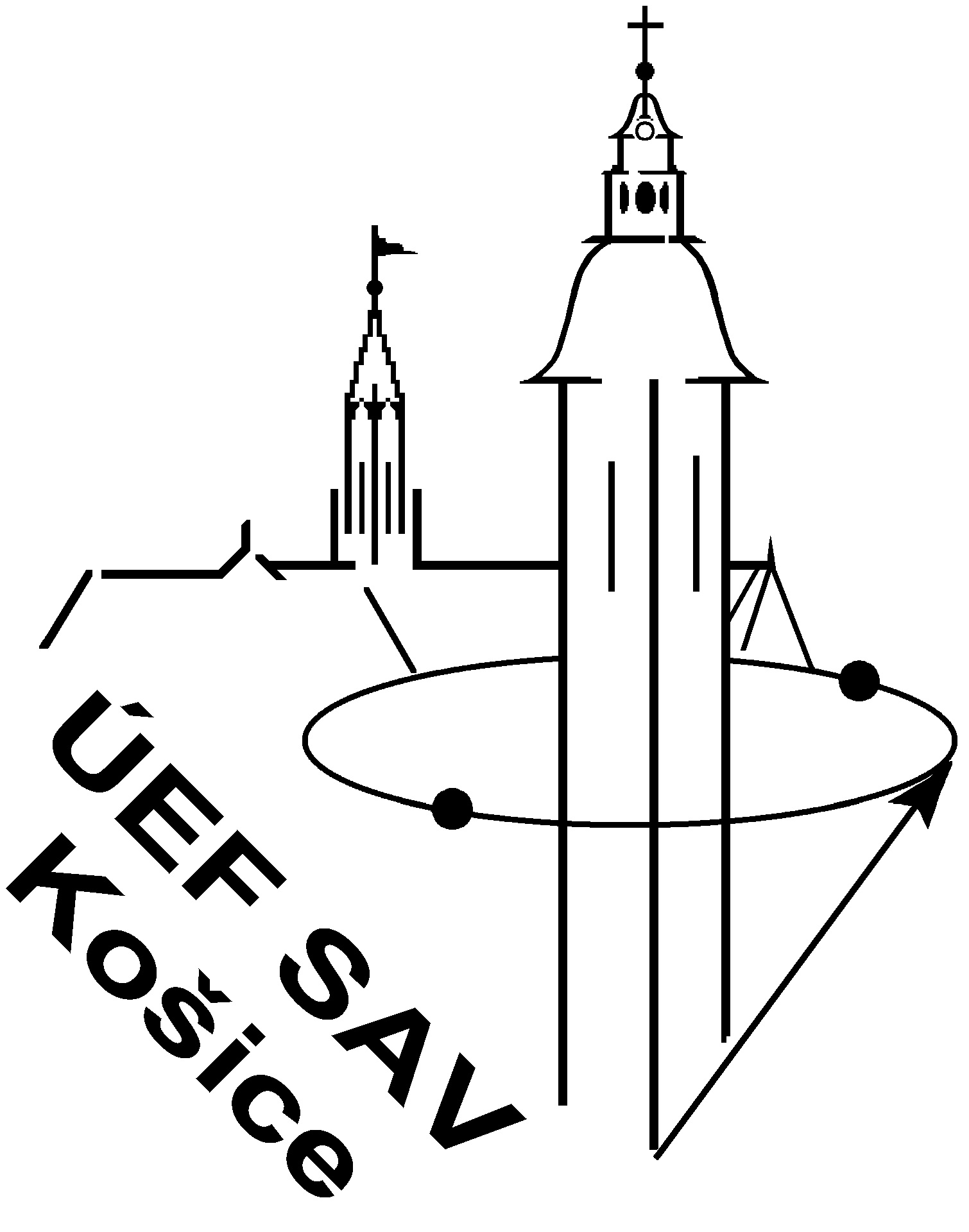 Obsah 
 1.	Základné údaje o organizácii 2.	Vedecká činnosť 3.	Doktorandské štúdium, iná pedagogická činnosť a budovanie ľudských zdrojov pre vedu a techniku 4.	Medzinárodná vedecká spolupráca 5.	Koncepcia dlhodobého rozvoja organizácie 6.	Spolupráca s VŠ a inými subjektmi v oblasti vedy a techniky 7.	Aplikácia výsledkov výskumu v spoločenskej a hospodárskej praxi 8.	Aktivity pre Národnú radu SR, vládu SR, ústredné orgány štátnej správy SR a iné organizácie 9.	Vedecko-organizačné a popularizačné aktivity 10.	Činnosť knižnično-informačného pracoviska 11.	Aktivity v orgánoch SAV 12.	Hospodárenie organizácie 13.	Nadácie a fondy pri organizácii SAV 14.	Iné významné činnosti organizácie SAV 15.	Vyznamenania, ocenenia a ceny udelené organizácii a pracovníkom organizácie SAV 16.	Poskytovanie informácií v súlade so zákonom o slobodnom prístupe k informáciám 17.	Problémy a podnety pre činnosť SAV 
 PRÍLOHY 
 A	Zoznam zamestnancov a doktorandov organizácie k 31.12.2019 B	Projekty riešené v organizácii C	Publikačná činnosť organizácie D	Údaje o pedagogickej činnosti organizácie E	Medzinárodná mobilita organizácie F	Vedecko-popularizačná činnosť pracovníkov organizácie SAV1. Základné údaje o organizácii 
 
1.1. Kontaktné údaje 
 
Názov: Ústav experimentálnej fyziky SAV 
Riaditeľ: doc. RNDr. Zuzana Gažová, CSc. (od 1.8.2019)          doc. RNDr. Peter Kopčanský, CSc. (do 31.7.2019)   
Zástupca riaditeľa: RNDr. Alena Juríková, CSc. 
Vedecký tajomník: doc. RNDr. Slavomír Gabáni, PhD. (od 1.8.2019)		      RNDr. Ing. Katarína Šipošová, PhD. (do 31.7.2019)
Predseda vedeckej rady: RNDr. Pavol Bobík, PhD. 
Člen Snemu SAV: doc. RNDr. Karol Flachbart, DrSc., akademik US SlovenskoČlen Predsedníctva SAV: prof. RNDr. Peter Samuely, DrSc., akademik US Slovensko
Adresa: Watsonova 47, 040 01  Košice 
 
http://wwwnew.saske.sk/uef/ 
 
Tel.: 055/7922201 č.d 224 (W47) 
E-mail: sekr@saske.sk 
 
Názvy a adresy organizačných zložiek a detašovaných pracovísk: 
Organizačné zložky: nie sú 
Detašované pracoviská: 
	Laboratórium kozmickej fyziky na Lomnickom štíte 
059 60 Tatranská Lomnica, tel.: 052/4467 071 
Vedúci organizačných zložiek a detašovaných pracovísk: 
Organizačné zložky: nie sú 
Detašované pracoviská: 
	Laboratórium kozmickej fyziky na Lomnickom štíte 
Mgr. Ronald Langer 
Členovia Snemu SAV za organizačné zložky: 
 
doc. RNDr. Karol Flachbart, DrSc., akademik US Slovensko 
Typ organizácie: Príspevková od roku 2016 
1.2. Údaje o zamestnancoch 
Tabuľka 1a Počet a štruktúra zamestnancov1 odmeňovaní podľa 553/2003 Z.z., príloha č. 5 
2 odmeňovaní podľa 553/2003 Z.z., príloha č. 3 a č. 4 
 
K – kmeňový stav zamestnancov v pracovnom pomere k 31.12.2019 (uvádzať zamestnancov v pracovnom pomere, vrátane riadnej materskej dovolenky, zamestnancov pôsobiacich v zahraničí, v štátnych funkciách, členov Predsedníctva SAV, zamestnancov pôsobiacich v zastupiteľských zboroch)F – fyzický stav zamestnancov k 31.12.2019 (bez riadnej materskej dovolenky, zamestnancov pôsobiacich v zahraničí v štátnych funkciách, členov Predsedníctva SAV, zamestnancov pôsobiacich v zastupiteľských zboroch)P – celoročný priemerný prepočítaný počet zamestnancovT – celoročný priemerný prepočítaný počet riešiteľov projektovO – celoročný priemerný prepočítaný počet obslužného personálu podieľajúceho sa na riešení projektov (technikov, laborantov, projektových manažérov a pod.) mimo zamestnancov v administratíve, správe a údržbe budov, upratovačiek, vodičov a pod.M, Ž – muži, ženyTabuľka 1b Štruktúra vedeckých pracovníkov (kmeňový stav k 31.12.2019) 
Tabuľka 1c Štruktúra pracovníkov podľa veku a rodu, ktorí sú riešiteľmi projektovA - Prepočet bez zohľadnenia úväzkov zamestnancov 
B - Prepočet so zohľadnením úväzkov zamestnancov 
 
Tabuľka 1d Priemerný vek zamestnancov organizácie k 31.12.2019 
 
1.3. Iné dôležité informácie k základným údajom o organizácii a zmeny za posledné obdobie (v zameraní, v organizačnej štruktúre a pod.)Zloženie Vedeckej rady ÚEF SAV:RNDr. Pavol Bobík, PhD. – predseda Vedeckej rady (Odd. kozmickej fyziky)RNDr. Pavol Farkašovský, DrSc. (Odd. teoretickej fyziky)RNDr. Marián Jurčišin, PhD. (Odd. teoretickej fyziky)Ing. Martina Koneracká, CSc. (Odd. fyziky magnetických javov)RNDr. Ivan Králik, CSc. (Odd. subjadrovej fyziky)Prof. RNDr. Peter Samuely, DrSc., akademik US Slovensko (Odd. fyziky nízkych teplôt)RNDr. Ivan Škorvánek, CSc. (Odd. aplikovaného magnetizmu a nanomateriálov)RNDr. Milan Timko, CSc. (Odd. fyziky magnetických javov)RNDr. Mária Zentková, CSc. (Odd. fyziky magnetických javov)Externí členovia:Prof. RNDr. Jaroslav Briančin, CSc. – Ústav geotechniky SAV, KošiceProf. RNDr. Ján Dusza, DrSc., akademik US Slovensko – Ústav materiál. výskumu SAV, KošiceProf. RNDr. Peter Kollár, DrSc. – Katedra fyziky kondenzovaných látok, PF UPJŠProf. Ing. Martin Orendáč, CSc. – Katedra fyziky kondenzovaných látok, PF UPJŠInternational Advisory Board (vytvorená na odporúčanie Meta-panelu po akreditácii v r. 2016). Navrhnutí, nižšie menovaní členovia IAB boli schválení VR ÚEF 22.9.2017:Prof. RNDr. Rupert Leitner, DrSc.- Institute of Particle and Nuclear Physics, faculty of Mathematics and Physics Charles University, V Holešovičkách 2, 180 00 Praha, Česká republikaProf. MUDr. Pavel Martásek, DrSc.- Biotechnology and Biomedicine Center of the Academy of Sciences and Charles University, Průmyslová 595, 252 50 Vestec, Česká republikaProf. Dr. hab. inž. Marek Przybylski - AGH University of Science and Technology; Academic Centre for Materials and Nanotechnology, A. Mickiewicza Av. 30, 30-059 Kraków, PolandPrvé stretnutie IAB na pôde ÚEF SAV sa uskutočnilo 5.-6.11.2018.Zloženie Atestačnej komisie ÚEF SAV:RNDr. Ivan Škorvánek, CSc. – predseda Atestačnej komisie (Odd. aplikovaného magnetizmu a nanomateriálov)RNDr. Pavol Farkašovský, DrSc. (Odd. teoretickej fyziky)doc. RNDr. Karol Flachbart, DrSc., akademik US Slovensko (Odd. fyziky nízkych teplôt)Prof. RNDr. Peter Samuely, DrSc., akademik US Slovensko (Odd. fyziky nízkych teplôt)RNDr. Pavol Stríženec, CSc. (Odd. subjadrovej fyziky) 2. Vedecká činnosť 
2.1. Domáce projekty 
 
Tabuľka 2a Domáce projekty riešené v roku 2019A - organizácia je nositeľom projektuB - organizácia sa zmluvne podieľa na riešení projektuTabuľka 2b Domáce projekty podané v roku 2019APVV výzvy 2019:[1] Projekt APVV-19-0498 Príprava, charakterizácia a magnetické vlastnosti multiferoických materiálov s perovskitovou kryštálovou štruktúrou. 2020-2024. Zodpovedný riešiteľ: Mihalik Marian[2] Projekt APVV-19-0053 Modifikácia vlastností kvapalných kryštálov pomocou nanočastíc. 2020-2024. Zodpovedný riešiteľ: Tomašovičová Natália[3] Projekt APVV-19-0223 Návrh, syntéza a stanovenie protirakovinového účinku magnetického nanonosiča s konjugovanou biologicky aktívnou prírodnou látkou. 2020-2024. Zodpovedný riešiteľ: Koneracká Martina[4] Projekt APVV-19-0324 Vývoj translačne relevantných regeneračných a reparatívnych stratégií po traumatickom poranení miechy. 2020-2024. Hlavný riešiteľ: NBÚ SAV. Zodpovedný riešiteľ za ÚEF SAV: Musatov Andrej[5] Projekt APVV-19-0369 Nové nano / mikroštruktúrované kovové materiály pripravené nekonvenčnými spôsobmi spracovania. 2020-2024. Hlavný riešiteľ: FÚ SAV. Zodpovedný riešiteľ za ÚEF SAV: Škorvánek Ivan[6] Projekt APVV-19-0332 Elastické mikroštruktúry a mikroroboty pre biomedicínske ´lab-on-chip´ aplikácie. 2020-2023. Hlavný riešiteľ: PF UPJŠ. Zodpovedný riešiteľ za ÚEF SAV: Tomori Zoltán[7] Projekt APVV-19-0521 Účinok AP / ACE inhibítorov viazaných na nanočastice na experimentálny model zlyhávajúceho srdca. 2020-2024. Hlavný riešiteľ: Cetnrum experimentálnej medicíny SAV. Zodpovedný riešiteľ za ÚEF SAV: Kubovčíková Martina[8] Projekt APVV-19-0282 Progresívne metódy remediácie enviromentálnych záťaží. 2020-2024. Hlavný riešiteľ: ÚGT SAV. Zodpovedný riešiteľ za ÚEF SAV: Juríková AlenaBilaterálne a multilaterálne projekty:[1] Bilateral SK-TW (MOST)Computational and experimental approach to the influence of nanoparticles and magnetic field on the structure of liquid crystals / Výpočtový a experimentálny prístup k štúdiu vplyvu nanočastíc a magnetického poľa na štruktúru kvapalných kryštálov. Zodpovedný riešiteľ: Šipošová Katarína[2] MAD SK-UAEnhancement of Bioactivity of Cerium Oxide Nanoparticles / Zvýšenie Bioaktivity Nanočastíc Oxidu Céria. Zodpovedný riešiteľ: Musatov Andrej[3] NATO - Emerging Security Challenges Division Science for Peace and Security ProgrammeBiocompatible nanoblockers of oxidative stress as a nuclear explosion consequence. Hlavný riešiteľ: S. Lyubchyk (Portugalsko) and A. Belous (Ukrajina); Zodpovedný riešiteľ za ÚEF: Musatov Andrej[4] APVV DS-FR-19-0052 Dunajská stratégia Design and preparation of multifunctional magnetic nanoparticles for the cancer cell detection / Návrh a príprava multifunkčných magnetických nanočastíc na detekciu nádorových buniek. Zodpovedný riešiteľ za ÚEF SAV: Závišová Vlasta, 01.03.2020 - 31.12.2021[5] SAV - TÜB?TAK A multifunctional dynamic microfluidic platform for mimicking idiopathic pulmonary fibrosis. Zodpovedný riešiteľ za ÚEF SAV: Závišová Vlasta[6] MAD SK-UA Effect of alloying additions of carbon on low temperature physical mechanisms of plastic deformation, failure and fracture toughness of high-strength high entropy alloys in different states. Zodpovedný riešiteľ: Csach Kornel[7] Mobility OpenSuperconducting properties of boride thin films / Supravodivé vlastnosti tenkých vrstiev boridov. Zodpovedný riešiteľ: Flachbart Karol[8] COSTDP-FETCH: Dark Proteome - Function, Evolution and TeCHnology. Zodpovedný riešiteľ za SR: Gažová Zuzana[9] MAD SK-ITEffect of nanoparticles on amyloid aggregates and their cytotoxicity / Vplyv nanočastíc na amyloidné agregáty a ich cytotoxicitu. Zodpovedný riešiteľ: Bednáriková Zuzana[10] Mobility OpenAmyloid aggregation of proteins – effect of interacting partners / Amyloidná agregácia prteínov - efekt interakčných partnerov. Zodpovedný riešiteľ: Antošová Andrea[11] DoktoGrant APP0004Iónové kvapaliny ako modulátory amyloidnej agregácie. Zodpovedný riešiteľ: Vaník Vladimír[12] MVTS SK-TWŠtruktúrne prechody v kvapalných kryštáloch dopovaných nanočasticami. Zodpovedný riešiteľ: Tomašovičová Natália[13] MAD SK-Vietnam (SAS-VAST)Preparation and study of structural and magnetic properties of core/shell CoFe2O4/Fe3O4 nanoparticles for advanced magnetic hyperthermia / Príprava a štúdium štruktúrnych a magnetických vlastností CoFe2O4/Fe3O4 nanočastíc typu "core/shell" pre použitie v magnetickej hypertermii. Zodpovedný riešiteľ: Škorvánek Ivan[14] MAD NASU-SAVPoint-contact and tunnel spectroscopy of the topological insulator SnTe and Ge semiconductor. Zodpovedný riešiteľ: Szabó Pavol 2.2. Medzinárodné projekty 
2.2.1. Medzinárodné projekty riešené v roku 2019 
Tabuľka 2c Medzinárodné projekty riešené v roku 2019A - organizácia je nositeľom projektuB - organizácia sa zmluvne podieľa na riešení projektu 2.2.2. Medzinárodné projekty Horizont 2020 podané v roku 2019Tabuľka 2d Počet projektov Horizont 2020 v roku 2019A - organizácia je nositeľom projektuB - organizácia sa zmluvne podieľa na riešení projektu[1] H2020-MSCA-ITN-2019 (MARIE SKŁODOWSKA-CURIE ACTIONS, Innovative Training Networks), Novel Technologies for Efficient Thermal and Energy Management, Akronym „ EsTEEM“ (13 partnerov z 10 krajín, koordinátor Univ. Aveiro, Portugalsko). Zodpovedný riešiteľ za SR: Škorvánek IvanÚdaje k domácim a medzinárodným projektom sú uvedené v Prílohe B.2.2.3. Zámery na čerpanie štrukturálnych fondov EÚ v ďalších výzvach2.3. Najvýznamnejšie výsledky vedeckej práce (maximálne 1000 znakov + 1 obrázok; bibliografický údaj uvádzajte rovnako ako v zozname publikačnej činnosti, vrátane IF)2.3.1. Základný výskumSpontánne a cielené samousporiadanie látok na mezoškálach v komplexných kvapalináchProjekty: VEGA 2/0177/17, APVV-16-0550Riešitelia: D. Rak, M. SedlákSúbor predložených prác predstavuje podrobnú a rozsiahlu experimentálnu štúdiu javov spontánneho a cieleného samousporiadania látok v komplexných kvapalinách, zahrňujúcu plyny, kvapaliny a tuhé látky nízkomolekulárneho i polymérneho charakteru. Prezentované práce sú prínosom v oblasti základného výskumu (objasnenie pôvodu mezoškálových štruktúr v rôznych systémoch, zmapovanie výskytu a intenzity mezoškálovej segregácie ako funkcie vybraných kľúčových parametrov, charakterizovanie kritérií pre ich vznik a vysvetlenie mechanizmu stabilizácie mezoškálových štruktúr), ale aj z hľadiska potenciálneho využitia mezoškálovej segregácie na cielenú tvorbu nepolymérnych a polymérnych nanočastíc, a následného využitia v ekonomickej a účinnej detekcii stopových množstiev kontaminantov, purifikácii nízkomolekulových a polymérnych látok, v medicínskom zobrazovaní a v cielenom transporte liečiv.[1] D. Rak, M. Ovadová, M. Sedlák: (Non)Existence of Bulk Nanobubbles: The Role of Ultrasonic Cavitation and Organic Solutes in Water. J. Phys. Chem. Lett. 10, pp 4215-4221 (2019). (Q1, 5-year IF = 8.348). Nature Index contribution 1.0.[2] D. Rak, M. Sedla?k: On the Mesoscale Solubility in Liquid Solutions and Mixtures. J. Phys. Chem. B 123, 1365−1374 (2019). (Q1, 5-year IF = 2.996). Selected for the cover article[3] J. Trousil, Z. Syrová, N.-J. K. Dal, D. Rak, R. Konefał, E. Pavlova, J. Matejková, D. Cmarko, J. Kubičková, O. Pavliš, T. Urbánek, M. Sedlák, F. Fenaroli, I. Raška, P. Štěpánek, M. Hrubý: Rifampicin nanoformulation enhances treatment of tuberculosis in zebrafish. Biomacromolecules 20, pp 1798-1815 (2019). (Q1, 5-year IF = 5.826)[4] I. Schlachet, J. Trousil, D. Rak, K. D. Knudsen, E. Pavlova, B. Nyström, and A. Sosnik Chitosan-graft-poly(methyl methacrylate) amphiphilic nanoparticles: Self-association and physicochemical characterization. Carbohydr. Polym. 212, pp 412-420 (2019). (Q1, 5-year IF = 5.975)[5] H. M. Halamish, J. Trousil, D. Rak, K. D. Knudsen, E. Pavlova, B. Nyström, P. Štěpánek, and A. Sosnik: Self-assembly and nanostructure of poly(vinyl alcohol)-graft-poly-(methyl methacrylate) amphiphilic nanoparticles. J. Colloid Interface Sci. 553, 512-523 (2019). (Q1, 5-year IF = 5.078)Magnónový analóg horizontu udalostí čiernych dier v supratekutom 3He-B Projekty: EMP H2020 (824109), APVV-16-0372, VEGA 0128,Promatech 26220220186Riešitelia: M. Človečko, E. Gažo, M. Kupka, P. SkybaSúčasné technológie neumožňujú experimentálne študovať a overovať naše teoretické modely a predstavy o fundamentálnych fyzikálnych javoch prebiehajúcich v takých astro-fyzikálnych objektoch, akými sú čierne diery. Zatiaľ jediným spôsobom ako experimentálne verifikovať tieto modely a predstavy o fyzike čiernych dier je nájsť laboratórny fyzikálny systém, ktorý s istými obmedzeniami umožňuje simuláciu vlastnosti čiernych dier. V predkladanej práci sme prezentovali jednak teoretický model, ako aj experimentálne výsledky získané na novom fyzikálnom systéme umožňujúcom simuláciu vlastností horizontu udalostí v čiernych/bielych dierach. Modelový systém je založený na jave spinovej (magnónovej) supratekutosti v supratekutom 3He-B. Ako experimentálny nástroj, ktorý modeluje vlastnosti čiernych/bielych dier sme využili tzv. spinovo precesujúce vlny šíriace sa na pozadí spinového toku medzi dvoma Bose-Einsteinovými kondenzátmi magnónov vo forme homogénne precesujúcich domén. V súhlase s teoretickým modelom sme experimentálne ukázali formovanie a prítomnosť horizontu udalostí pre spinovo precesujúce vlny, vrátane efektu zosilnenia týchto vĺn. Vzhľadom k tomu, že experiment je realizovaný pri teplote blízko absolútnej nuly (600mikroKelvinov), prezentovaný modelový systém tak umožňuje aj štúdium spontánneho Hawkingovho žiarenia. [1] M. Človečko, E. Gažo, M. Kupka, P. Skyba: Magnonic analog of black and white hole horizons in superfluid He-3B. Phys. Rev. Lett. 123, 161302 (2019). (Q1, IF2018 = 9.227). Nature Index contribution 1.0.2.3.2. Aplikačný typ Diagnostika a terapia ochorení spojených s amyloidnou agregáciou proteínov Projekty: VEGA 2/0145/17, SAS-MOST JRP 2015/5, MVTS COST 083/14 action BM1405, EU 6220120033, MAD CNR-SASRiešitelia: A. Antošová, Z. Bednáriková, Z. Gažová, J. MarekV súčasnosti nie je známe, ktorý typ amyloidných štruktúr je príčinou toxického efektu pri amyloidných ochoreniach. Modifikáciou vonkajších podmienok sme pripravili netoxické fibrily lyzozýmu a toxické fibrilárne fragmenty, čo podporilo hypotézu, že za toxicitu je zodpovedná špecifická konformácia proteínu. Keďže sú tieto ochorenia neliečiteľné, našou motiváciou je hľadanie účinných inhibítorov amyloidnej agregácie. V ďalších prácach sme sa zaoberali štúdiom nanočastíc s potenciálom inhibovať, resp. deštruovať amyloidné agregáty typické pre amyloidné ochorenia. Identifikovali sme magnetické nanočastice modifikované derivátmi dextránu alebo rôznymi aminokyselinami schopné inhibovať tvorbu amyloidných agregátov lyzozýmu a deštruovať fibrily. Úspešne sme otestovali využitie vnútornej a tioflavínovej fluorescencie na detekciu markerov Alzheimerovej choroby v mozgovo-miechovom moku. Sledovali sme tiež schopnosť tvorby lyzozýmových a inzulínových oligomérov vhodných pre enkapsuláciu liečiv.[1] A. Antosova, Z. Bednarikova, M. Koneracka, I. Antal, J. Marek, M. Kubovcikova, V. Zavisova, A. Jurikova, Z. Gazova: Amino Acid Functionalized Superparamagnetic Nanoparticles Inhibit Lysozyme Amyloid Fibrillization. Chemistry – A European Journal 25, pp. 7501 – 7514 (2019). (IF 5.16, Q1)[2] E. Bystrenova, Z. Bednarikova, M. Barbalinardo, C. Albonetti, F. Valle, Z. Gazova: Amyloid fragments and their toxicity on neuronal cells. Regenerative Biomaterials 6, pp. 121 – 127 (2019). (IF 3.382, Q1)[3] R. Zhang, N.M. Zhang, L. Wu, T. Eckert, V.B. Krylov, A. Antosova, S. Ponikova, Z. Bednarikova, P. Markart, A. Günther, B. Norden, M. Billeter, R. Schauer, A.J. Scheidig, B.N. Ratha, A. Bhunia, K. Hesse, M.A. Enani, J. Steinmeyer, A.K. Petridis, T. Kozar, Z. Gazova, N.E. Nifantiev, H.C. Siebert: Nanomedical Relevance of the Intermolecular Interaction Dynamics-Examples from Lysozymes and Insulins. ACS Omega 4, 4206 – 4220 (2019). (IF 2.584, Q1)[4] Z. Bednarikova, J. Marek, E. Demjen, S. Dutz, M.M. Mocanu, J.W.R. Wu, S.S.S. Wang, Z. Gazova. Effect of nanoparticles coated with different modifications of dextran on lysozyme amyloid aggregation. Journal of Magnetism and Magnetic Materials 473, pp. 1 – 6 (2019). (IF 2.683, Q2)[5] A. Antosova, Z. Bednarikova, M. Koneracka, I. Antal, V. Zavisova, M. Kubovcikova, J.W.R. Wu, S.S.S. Wang, Z. Gazova: Destroying activity of glycine coated magnetic nanoparticles on lysozyme, α-lactalbumin, insulin and α-crystallin amyloid fibrils. Journal of Magnetism and Magnetic Materials 471, pp. 169 – 176 (2019). (IF 2.683, Q2)[6] Z. Gazova, Z. Bednarikova, A. Bartos, J. Klaschka, Z. Kristofikova: Surface tension and intrinsic amyloid fluorescence of serum and cerebrospinal fluid samples in Alzheimer´s disease. Biomarcers in Medicine 13, 267 – 277 (2019). (IF 2.268, Q2)Magnetické nanočastice na bioaplikačné účely Projekty: VEGA 2/0033/19, APVV-14-0120, APVV-14-0932Riešitelia: I. Antal, I. Khmara, M. Koneracká, P. Kopčanský, M. Kubovčíková, V. ZávišováPráce [1-5] sú zamerané na prípravu, funkcionalizáciu a komplexnú fyzikálno-chemickú charakterizáciu magnetických nanočastíc, ktoré sa vďaka imobilizovanej protilátke  špecificky viažu na nádorové bunky [1-2] a umožnia tak lepšie zobrazovanie postihnutých oblastí pomocou magnetickej rezonancie. Nepriamou imunofluorescenciou a imunohistochémiou sa potvrdila nielen schopnosť špecifickej väzby medzi protilátkou konjugovanou na funkcionalizovaných nanočasticiach a antigénom lokalizovaným na nádorových bunkách, ale sa dokázala aj ich internalizácia do  nádorových buniek. Konjugovanú protilátku sme testovali aj na 3D modeloch nádorových buniek, ktoré presnejšie vystihujú nádorové mikrosprostredie, a aj na tomto type buniek bola potvrdená špecifická väzba medzi konjugovanou protilátkou a nádorovými bunkami. Práca [3] sa venuje štúdiu vplyvu veľkosti nanočastíc a chémie povrchu nanočastíc na ich bunkovú proliferáciu a internalizáciu. Výsledky naznačujú, že povrchová chémia nielen chráni častice pred aglomeráciou, ale tiež ovplyvňuje interakciu medzi bunkou a nanočasticami.[1] M. Kubovcikova, M. Koneracka, O. Strbak, M. Molcan, V. Zavisova, I. Antal, I. Khmara, D. Lucanska, L. Tomco, M. Barathova, M. Zatovicova, D. Dobrota, S. Pastorekova, P. Kopcansky: Poly-L-lysine designed magnetic nanoparticles for combined hyperthermia, magnetic resonance imaging and cancer cell detection. Journal of Magnetism and Magnetic Materials 475, 316–326 (2019). IF = 3.046[2] N. Bugarova, Z. Špitalsky, M. Mičušík, M. Bodík, P. Šiffalovič, M. Koneracká, V. Zavišová, M. Kubovčíková, M. Zaťovičová, S. Pastorekova, M. Šlouf, E. Majkova, M. Omastova: Multifunctional graphene oxide nanoplatform for cancer targeting, Cancers 11, 753 (2019). IF = 6.162[3] V. Zavisova, M. Koneracka, A. Gabelova, B. Svitkova, M. Ursinyova, M. Kubovcikova, I. Antal, I. Khmara, A. Jurikova, M. Molcan, M. Ognjanovic, B. Antic, P. Kopcansky: Effect of magnetic nanoparticles coating on cell proliferation and uptake. Journal of Magnetism and Magnetic Materials 472, 66–73 (2019). IF = 3.046[4] O. Pechanova, A. Barta, M. Koneracka, V. Zavisova, M. Kubovcikova, J. Klimentova, J. Török, A. Zemancikova, M. Cebova: Protective Effects of Nanoparticle-Loaded Aliskiren on Cardiovascular System in Spontaneously Hypertensive Rats. Molecules 24, 2710 (2019). IF = 3.046[5] I. Khmara, O. Strbak, V. Zavisova, M. Koneracka, M. Kubovcikova, I. Antal, V. Kavecansky, D. Lucanska, D. Dobrota, P. Kopcansky: Chitosan-stabilized iron oxide nanoparticles for magnetic resonance imaging. Journal of Magnetism and Magnetic Materials 474, 319–325 (2019). IF = 3.0462.3.3. Medzinárodné vedecké projektyTermodynamické znaky kvantovej kritickosti v supravodivých kuprátoch  Projekt: APVV-16-0372Riešitelia: J. KačmarčíkSplupráca s CNRS Grenoble France a Université de Sherbrooke Canada  Pravdepodobne najzáhadnejšou časťou fázového diagramu supravodivých kuprátov (oxidov medi) je fáza pseudomedzery. Hladina dopovania p*, pri ktorej končí fáza pseudomedzery, sa spája s ďalšími dvoma fundamentálnymi javmi v kuprátoch – pri tomto dopovaní vykazuje odpor anomálnu lineárnu závislosť na teplote a okolo neho vytvára supravodivá fáza vo fázovom diagrame dóm. Základná podstata p* však zostáva nejasná, najmä pokiaľ ide o to, či predstavuje skutočný kvantový fázový prechod. V tejto práci uvádzame merania tepelnej kapacity C kuprátov Eu-LSCO a Nd-LSCO pri nízkej teplote a v magnetických poliach dostatočne veľkých na potlačenie supravodivosti v širokom rozsahu dopovania, ktorý obsahuje p*. Zistili sme, že elektrónový príspevok k tepelnej kapacite Cel/T ako funkcia dopingu má ostré maximum pri p* a vykazuje log (1/T) závislosť, keď sa teplota T blíži k nule. Toto sú klasické termodynamické znaky kvantového kritického bodu, ktoré sa pozorujú v ťažko-fermiónových supravodičoch a supravodičoch na báze železa v bode, v ktorom končí ich antifromagnetická fáza. Dospeli sme k záveru, že fáza pseudomedzery kuprátov končí v kvantovom kritickom bode a s tým súvisiace fluktuácie sú pravdepodobne zapojené do d-vlnového párovania a anomálneho rozptylu nosičov náboja. Veríme, že táto práca ovplyvní zameranie ďalšieho výskumu a povedie k novému pochopeniu vlastností supravodičov. Tieto výsledky ukazujú spôsob, ako odhaliť pôvod kritického bodu a jeho fluktuácií a potom skúmať, ako dosiahnuť, aby supravodivosť fungovala pri izbovej teplote.[1] B. Michon, C. Girod, S. Badoux, J. Kačmarčík, Q. Ma, M. Dragomir, H. A. Dabkowska, B. D. Gaulin, J.-S. Zhou, S. Pyon, T. Takayama, H. Takagi, S. Verret, N. Doiron-Leyraud, C. Marcenat, L. Taillefer, T. Klein: Thermodynamic signatures of quantum criticality in cuprate superconductors. Nature 567, 218, (2019). (IF = 43). Nature Index contribution 0.06Forecasting Laurent polynomial in the Chern-Simons current of V3 loop time series Projekt: VEGA 2/0009/19Riešiteľ: R. Pinčák, E. BartošGenetická variácia v komponente V3 slučky gp120 HIV glykoproteínu je definovaná ako samostatná funkcia stojatej vlny pre prechodový stav medzi interakciou vlnových funkcií skrytých stavoch DNA a RNA. Je to parazitický stav, ktorý vznikol spojením dvoch párov ôsmich skrytých stavov Laurentovho polynómu v Chern-Simonsovom prúde HIV genotypov. Upravená Nahmova rovnica pre novú teóriu biológie s Laxovými pármi je definované ako páry vírusových glykoproteínových stavov s prechodom medzi DNA a RNA v procese reverznej transkripcie. Smer spinorového poľa s genetickou variabilitou v 30 vzorkách časových radov V3 slučky so skrytými ôsmymi stavmi Laurentovho polynómu pr Chern-Simonsov prúd je predpovedaný pomocou support spin machine a konvolučnej neurónovej siete, na základe zobrazovacej techniky generovanej z tenzorovej korelačnej siete.[1] R. Pinčák, K. Kanjamapornkul, E. Bartoš: Forecasting Laurent Polynomial in the Chern-Simons Current of V3 Loop Time Series. Annalen der Physik 531, 1800375 (2019). (3.276 - IF2018) 2.4. Publikačná činnosť (zoznam je uvedený v prílohe C) 
Tabuľka 2e Štatistika vybraných kategórií publikácií   Evidujú len tie práce zamestnancov a doktorandov, v ktorých je uvedená afiliácia k organizácii 
 
Tabuľka 2f Štatistika vedeckých prác podľa kvartilu vedeckého časopisuSPOLU = 253          =>  4.0 na 1 VTP ....... VTP = 62.87 .......... 2.9 Q1 na 1 VTPSPOLU bez OSF = 127 =>  2.2 na 1 VTP ....... VTP = 58.01   
Tabuľka 2g OhlasySPOLU = 5 001          =>  80 na 1 VTP ....... VTP = 62.87SPOLU bez OSF = 1 417 =>  24 na 1 VTP ....... VTP = 58.01 
2.5. Aktívna účasť na vedeckých podujatiachTabuľka 2h Vedecké podujatia[1] H. Čenčariková and J. Strečka, Magnetoelectric effect of the exactl solved spin-electron model on a doubly decorated square lattice, 7-8.6.2019, Workshop on Quantum Magnetism, Košice, Slovakia (prednáška)[2] S. Gabáni et al., Rotating magnetocaloric effect in frustrated TmB4, 6.6.2019, CSMAG conference, Košice, Slovakia (prednáška)[3] S. Gabáni et al., Magnetic anisotropy of frustrated Shastry-Sutherland metallic systems ErB4 and TmB4, 24.9.2019, ISBB conference, Niigata, Japan (prednáška)[4] J. Bačkai et al., Superconducting phase diagram of LuB12 and Lu(1-x)Zr(x)B12 (x =< 0.20) downto 60 mK, 6.6.2019, CSMAG conference, Košice, Slovakia (poster)[5] K. Flachbart et al., Spin, charge and lattice dynamics in frustrated TmB4, 6.6.2019, CSMAG conference, Košice, Slovakia (poster)[6] M. Orendáč et al., Microscopic description of rotating magnetocaloric effect in frustrated antiferromagnetic system TmB4, 6.6.2019, CSMAG conference, Košice, Slovakia (poster)[7] G. Pristáš et al., Influence of substitution on the macroscopic prop. of metallic frustrated magnetic system TmB4, 6.6.2019, CSMAG conference, Košice, Slovakia (poster)[8] S. Gabáni et al., Pressure effect on superconductivity in YB6, 2.9.2019, EHPRG conference, Prague, Czech Republic (poster)[9] G. Pristáš et al., Magnetic phase diagram of ErB4 under high pressure, 2.9.2019, EHPRG conference, Prague, Czech Republic (poster)[10] K. Flachbart et al., Spin, charge and lattice dynamics of magnetization processes in frustrated Shastry-Sutherland system TmB4, 24.9.2019, ISBB conference, Niigata, Japan (poster)[11] G. Pristáš et al., Magnetic phase diagram of geometrically frustrated magnetic system ErB4 under high pressure, 25.9.2019, SCES conference, Okayama, Japan (poster)[12] G. Pristáš et al., Pressure effect on the superconducting and normal state of β-Bi2Pd, 15.5.2019, GRC conference, Les Diablerets Conference Center, Switzerland (poster)[13] V. Antal et al., Relationship between local microstructure and superconducting properties of commercial YBCO bulks, 29.-30.8.2019, 11th Int. Workshop on Processing and Applications of Superconducting Bulk Materials, Prague, Czech Republic (poster)[14] J. Bednarčík et al., Experimental possibilities for texture measurements at P02.1,DESY User Meeting 2019, Hamburg, Germany (poster)[15] J. Bednarčík et al., Rapid crystallization of metallic glasses studied by in situ XRD flash annealing, 3.-7.6.2019, CSMAG conference, Košice, Slovakia (poster)[16] J. Szűcsová et al., Structural and magnetic characterization of Fe3O4@SiO2 nanoparticles suitable for biomedical applications, 24.-28.11.2019, School of XFEL and Synchrotron Radiation Users "SFEL2019", Liptovský Ján, Slovakia (poster)[17] D. Yudina et al, Structure characterization by conventional X-ray scattering methods, 24.-28.11.2019, School of XFEL and Synchrotron Radiation Users "SFEL2019", Liptovský Ján, Slovakia (poster)[18] P. Hajdová et al., The influence of TiO2 fibres addition on the GdBCO superconductors microstructure, 24.-26.4.2019, 17th International Symposium on Metallography, Fractography and Materials Science, Nový Smokovec, High Tatras, Slovakia (poster)[19] K. Zmorayova et al., Recovery of the single phase structure of magnetocaloric material prepared by the spark plasma sintering method, 24.-26.4.2019, 17th International Symposium on Metallography, Fractography and Materials Science, Nový Smokovec, High Tatras, Slovakia (poster)[20] V. Antal et al., Influence of Al2O3 and BaAl2O4 on thermal properties of YBCO, 29.-30.8.2019, 11th Int. Workshop on Processing and Applications of Superconducting Bulk Materials, Prague, Czech Republic (prednáška)[21] J. Bednarčík et al., High-energy X-ray diffraction under non-ambient conditions, 24.-28.11.2019, School of XFEL and Synchrotron Radiation Users "SFEL2019", Liptovský Ján, Slovakia (prednáška)[22] J. Bednarčík et al., Soft magnetic amorphous alloys in X-ray light: insights from ultrafast Joule heating experiments, 4.-7.9.2019, Soft Magnetic Materials Conference, Poznań, Poland (prednáška)[23] P. Hajdova et al., Inhomogeneity of properties in bulk SmBCO superconductors, 29.-30.8.2019, 11th Int. Workshop on Processing and Applications of Superconducting Bulk Materials, Prague, Czech Republic (poster)[24] K. Zmorayová et al., Influence of addition of nanosize barium cerate on the microstructure and properties of TSMG YBCO bulk superconductors, 29.-30.8.2019, 11th Int. Workshop on Processing and Applications of Superconducting Bulk Materials, Prague, Czech Republic (poster)[25] K. Zmorayova et al., Influence of CeO2 on microstructure, cracking and trapped field of TSIG YBCO single-grain superconductors, 29.-30.8.2019, 11th Int. Workshop on Processing and Applications of Superconducting Bulk Materials, Prague, Czech Republic (poster)[26] Š. Mackovjak et al., Feasibility study to observe ionospheric disturbances by airglow monitoring network (AMON-net), 7.5.2019,  8th NDMC meeting, DLR Oberpfaffenhofen, Germany (prednáška)[27] Š. Mackovjak et al., Comparison of airglow intensities prediction by ML and physical model, 19.9.2019, Machine Learning in Heliophysics, Amsterdam, The Netherlands (poster)[28] P. Szabó et al., Field dependent density of states observed above the upper critical magnetic field in strongly disordered MoC thin films, 3.-7.6.2019, CSMAG conference, Košice, Slovakia (prednáška)[29] P. Szabó et al., Superconductor-insulator transition in strongly disordered MoC thin films, 15.5.2019, GRC conference, Les Diablerets Conference Center, Switzerland (poster)[30] P. Samuely et al., Ising superconductovity in LaSeNbSe2, COST-Nanocohybri workshop, PROBING SUPERCONDUCTING HYBRIDES AT NANOSCALE, Eilat, Izrael, február 2019 (poster)[31] L. Regeciová et al., Influence of the long-range RKKY interaction on a formation of magnetization plateaus in the generalised Ising model on the Shastry-Sutherland lattice, 6.6.2019, CSMAG conference, Košice, Slovakia (poster)[32] M. Zentková et al., Crystal structure and magnetocaloric effect in LaxAg1-xMnO3 nanoparticles, 3.-7.6.2019, CSMAG conference, Košice, Slovakia (prednáška)[33] M. Kovalik et al., Preparation and characterization of LaxAg1-xMnO3 magnetic suspensions for soft hyperthermia, 3.-7.6.2019, CSMAG conference, Košice, Slovakia (poster)[34] Marian Mihalik et al., Magnetic properties of (LaxDy1-x)2Ti2O7, 3.-7.6.2019, CSMAG conference, Košice, Slovakia (poster)[35] Matúš Mihalik et al., Magnetism of GdMn1-xFexO3 (0 £x £ 1) nanoparticles, 3.-7.6.2019, CSMAG conference, Košice, Slovakia (poster)[36] M. Marcin et al., Local magnetometry of superconducting Mo8Ga41 and Mo7VGa41: Vortex pinning study, 6.6.2019, CSMAG conference, Košice, Slovakia (poster)[37] B. Pastirčák et al., CORSIKA simulations of background in Baikal experiment, CORSIKA Cosmic Ray Simulation Workshop, 17.–20.6.2019, Karlsruhe, Germany[38] B. Pastirčák et al., CORSIKA Based Simulations of Background in Baikal Experiment, MATHEMATICAL MODELING AND COMPUTATIONAL PHYSICS 2019, 1.–5.7.2019, Stará Lesná, Slovakia[39] B. Pastirčák et al., CORSIKA7, CORSIKA8 and PROPOSAL codes for Baikal MC simulations, Baikal-GVD Data Analysis Workshop, 21.–26.10.2019, Praha, Česká republika[40] P. Skyba et al., Properties of the 100 kHz quartz tuning forks in strong magnetic fields and very low temperatures, 8.8.2019, QFS 2019, Edmonton, Kanada (poster)[41] M. Človečko et al., Quartz tuning fork as a parametric resonator in strong magnetic field, 8.8.2019, QFS 2019, Edmonton, Kanada (poster)[42] M. Gančár et al., Novel Amyloid Inhibitors Based on Rational Design: Structure – Mechanism Relationship, SSB 2019 11th International Conference Structure and Stability of Biomacromolecules, Košice, Slovakia (prednáška)[43] A. Antošová et al., Coating of magnetic nanoparticles intensively affects lysozyme amyloid aggregation, SSB 2019 11th International Conference Structure and Stability of Biomacromolecules, Košice, Slovakia (poster)[44] Z. Bednáriková et al, Anti-amyloid Activity of Small Molecules extracted from Chinese Herbs, SSB 2019 11th International Conference Structure and Stability of Biomacromolecules, Košice, Slovakia (poster)[45] V. Vaník et al., Ionic liquids-driven amyloid aggregation of insulin, SSB 2019 11th International Conference Structure and Stability of Biomacromolecules, Košice, Slovakia (poster)[46] I. Khmara et al., Bioactive properties of chitosan stabilized magnetic nanoparticles – focus on anti-amyloid and anti-cancer activities, 8.-12.7.2019, ICMF 2019 15th International Conference on Magnetic Fluids, Paris, Francúzko (poster)[47] K. Motyková et al., Hypericin – a potential drug for treatment of amyloid-related diseases?, SSB 2019 11th International Conference Structure and Stability of Biomacromolecules, Košice, Slovakia (poster)[48] A. Antošová et al., Lysozyme amyloid fibrils are destroyed by amino acids functionalized magnetic nanoparticles, EBSA European Biophysics Congress, Madrid, Španielsko (poster)[49] Z. Bednáriková et al., Bexarotene does not directly clear Ap plaques but influences Ap, EBSA European Biophysics Congress, Madrid, Španielsko (poster)[50] M. Gančár et al., MEOTA-BTZ derivatives inhibit amyloid aggregation of lysozyme in linker -length dependent manner, EBSA European Biophysics Congress, Madrid, Španielsko (poster)[51] Z. Gažová et al., Effect of natural and synthetic small molecules on aggregation of globular proteins, EBSA European Biophysics Congress, Madrid, Španielsko (poster)[52] V. Vaník et al., The effect of imidazolium-based ionic liquids on human insulin aggregation/amyloid fibrillization, EBSA European Biophysics Congress, Madrid, Španielsko (prednáška aj poster)[53] Z. Bednarikova et al., Compound CID 9998128 - a Potential Multitarget Drug for Alzheimer's Disease, Workshop: Strategies and tools for modulating pathologic protein self-assembly, 21.-22.3.2019, Instituto de Investigação e Inovação em Saúde - i3S, University of Porto, Portugal (poster)[54] B. Kunca et al., FORC study of magnetization reversal and interlayer coupling in rapidly quenched Fe/Co- based bilayer ribbons, 3.–7.6.2019, 17th Czech and Slovak Conference of Magnetism, Košice, Slovakia (prednáška)[55] I. Škorvánek et al., Effects of Magnetic Field Annealing on Soft Magnetic Properties and GMI Sensor Characteristics of Co-rich HITPERM Nanocrystalline Alloys, 1.-5.7.2019, 11th International PAMIR Conference (PAMIR 2019), Reims, France (prednáška)[56] I. Škorvánek et al., Impact of rapid annealing on the soft magnetic properties of Fe-Co-B-Cu melt-spun alloys, 4.-7.9.2019, 24th Soft Magnetic Materials Conference, Poznaň, Poland (prednáška)[57] I. Škorvánek et al., Improvement of Soft Magnetic Properties in Fe81Sn7B12 Nanocrystalline Alloys Upon Rapid Annealing, 4.-8.11.2019, MMM 2019, 64th Annual Conference on Magnetism and Magnetic Materials, November, Las Vegas, USA (prednáška)[58] F. Andrejka et al., Co-rich nanocrystalline alloys for GMI applications at elevated temperature, 4.-7.9.2019, 24th Soft Magnetic Materials Conference, Poznaň, Poland (poster)[59] F. Andrejka et al., Effects of magnetic annealing on the GMI effect in co-rich nanocrystalline hitperm alloys, 3.–7.6.2019, 17th Czech and Slovak Conference of Magnetism, Košice, Slovakia (poster)[60] J. Kováč, L. Novák, Influence of Heat Treatment on Magnetization Reversal in Rayleigh Region in Amorphous FINEMET, 4.-7.9.2019, 24th Soft Magnetic Materials Conference, Poznaň, Poland (poster)[61] J. Kováč, L. Novák, Influence of mechanical stress on magnetization reversal in rayleigh region in amorphous finemet. 3.–7.6.2019, 17th Czech and Slovak Conference of Magnetism, Košice, Slovakia (poster)[62] J. Kubacková et al., Mechanical perturbation of tailor-made elastic micro-structures using optical tweezers, 13.-15.8.2019, SPIE Optics and Photonics, San Diego, USA (poster)[63] V. Kažíková et al., Video analysis of polymerized micro-cantilever deflected by the laser trap, 13.-15.8.2019, SPIE Optics and Photonics, San Diego, USA (poster)[64] A. Musatov et al., Comparative Study of the Effect of Non-ionic Detergents and Phospholipids on Insulin Amyloid Aggregation, 15.-18.5.2019, Biomolecules and Nanostructures 7, Pomlewo, Poľsko (poster)[65] K. Siposova et al., Evaluation of Anti-amyloidogenic Potential of Rottlerin: Focus on Disassembly of Fibrils, 15.-18.5.2019, Biomolecules and Nanostructures 7, Pomlewo, Poľsko (poster)[66] P. Kopčanský, A. Musatov. Effect of Nanoceria on Insulin Amyloid Aggregation: Experimental and Theoretical Studies, 3.-6.9.2019, SSB 2019, Košice, Slovakia (poster)[67] O. Šofranko, Periodic surface modulation of (LaSe)1.14(NbSe2) observed by scanning tunneling microscopy, 6.6.2019, CSMAG conference, Košice, Slovakia (poster)[68] O. Šofranko, Periodic surface modulation of (LaSe)1.14(NbSe2) observed by scanning tunneling microscopy, 27.11.2019, SFEL conference, Liptovský Ján, Slovakia (poster)[69] M. Jurčišin, Anomalous Scaling in Turbulence:  Field Theoretic RG Results, 11.9.2019, International Bogolyubov Conference „Problems of Theoretical and Mathematical Physics“, Dubna, Russia (prednáška)[70] M. Menkyna, Finite Time Correlations and Compressibility Effects in the Three-Dimensional Kraichnan Model, 3.7.2019, Mathematical Modeling and Computational Physics 2019, Srtará Lesná, Slovakia (prednáška)[71] M. Menkyna, Kraichnan Model with Compressibility and Finite Time Correlations, 08.10.2019, Small Triangle Meeting 2019, Spišské Tomášovce (prednáška)[72] P. Hajdová et al., Inhomogeneity of TiO2 fibres on properties of single-grain bulk GdBCO superconductors, 3.-7.6.2019, CSMAG conference, Košice, Slovakia (poster)[73] K. Zmorayova et al., Influence of high pressure oxygenation on the structure and magnetic properties of La-Ca-Sr-Mn-O perovskite ceramic material, 3.-7.6.2019, CSMAG conference, Košice, Slovakia (poster)[74] M. Rajňák et al., Experimental study of magnetic fluids in electric fields, 23.-24.5.2019, 1st Science Unlimited Conference, Eötvös Symposium, Budapest, Hungary (prednáška)[75] M. Timko et al., Magnetic field effect on thermal, dielectric and viscousproperties of oil-based magnetic fluid, 19.-20.9.2019, WORKSHOP: Magnetic nanoparticles, magnetoresponsive nanocomposites and characterization and applications, Timisoara, Romania (prednáška)[76] M. Timko et al., Dielectric and rheological properties of insulating magnetic fluid containing iron oxide nanoparticles,  8.-13.9.2019, 7th International Conference EURO-ASIAN SYMPOSIUM „TRENDS IN MAGNETISM“, Ekaterinburg, Russia (prednáška)[77] M. Timko et al., Magnetic field effect on thermal, dielectric and viscous properties of a transformer oil-based magnetic nanofluid, 2019, 1st International Conference on Nanofluids (ICNf2019) a 2ndEuropean Symposium on Nanofluids (ESNf2019), University Jaume I, Castellon de la Plana, Campus de Riu Sec. Edifici de Postgrau, Spain (prednáška)[78] M. Timko et al., Hypertermia in magnetic systems, 10.6.2019, Faculty of Physics Taras Shevchenko National University of Kyiv, Kiev, Ukraine (prednáška)[79] M. Timko et al., Dielectric and rheological properties of insulating magnetic fluid containing iron oxide nanoparticles,  8.-13.9.2019, 7th International Conference EURO-ASIAN SYMPOSIUM „TRENDS IN MAGNETISM“, Ekaterinburg, Russia (prednáška)[80] M. Timko et al., Magnetic field effect on thermal, dielectric and viscous properties of a transformer oil-based magnetic nanofluid, 2019, 1st International Conference on Nanofluids (ICNf2019) a 2ndEuropean Symposium on Nanofluids (ESNf2019), University Jaume I, Castellon de la Plana, Campus de Riu Sec. Edifici de Postgrau, Spain (prednáška)[81] P. Kopčanský et al., Ferronematics as a special type of nanofluid for senzors of magnetic field, 2019, 1st International Conference on Nanofluids (ICNf2019) a 2ndEuropean Symposium on Nanofluids (ESNf2019), University Jaume I, Castellon de la Plana, Campus de Riu Sec. Edifici de Postgrau, Spain (prednáška)[82] A. Juríková et al., Analysis of Pop-Ins at Nanoindentation of Fe-Ni-B Metallic Glass, 24.-26.4.2019, 17th International Symposium on Metallography, Fractography and Materials Science, Nový Smokovec, High Tatras, Slovakia (poster)[83] J. Miškuf et al., Size effect in plastic deformation and failure of metallic glasses, 24.-26.4.2019, 17th International Symposium on Metallography, Fractography and Materials Science, Nový Smokovec, High Tatras, Slovakia (poster)[84] Z. Mitróová et al., Synthesis and magnetic properties of hydrophilic and hydrophobic hybrid nanocomposite, 3.-7.6.2019, CSMAG conference, Košice, Slovakia (poster)Domáce:[1] L. Regeciová, P. Farkašovský, Influence of interplane interactions on formation of magnetization plateaus in the generalised Ising model on the three-dimensional Shastry-Sutherland lattice, 4.9.2019, 24. konferencia slovenských fyzikov, Žilina, Slovakia (prednáška)[2] D. Fedunova et al., Vplyv iónových kvapalín na amyloidnú agregáciu proteínov,  21.-24.9.2019, Biochemické dni 2019, Slovakia (poster)[3] Z. Gazova et al., Amyloidná agregácia poly/peptidov – inhibícia tvorby ako potenciálna terapia amyloidóz, 21.-24.9.2019, Biochemické dni 2019 (poster)[4] V. Vaník et al., Modulácia amyloidnej agregácie inzulínu použitím imidazolových iónových kvapalín, 14.-15.11.2019, Seminár doktorandov venovaný pamiatke akademika Boďu, Košice (prednáška)[5] J. Kubacková et al., Deep learning approach to position detection of polymerized micro-cantilever, 3.-6.9.2019, Structure and stability of macromolecules, Košice, Slovakia (poster)[6] V. Kažíková et al., Mechanical perturbation of tailor-made elastic micro-structures using optical tweezers, 3.-6.9.2019, Structure and stability of macromolecules, Košice, Slovakia (poster)[7] M. Menkyna, Anomálne škálovanie pasívnej prímesi v turbulentnom prostredí, 2.9.2019, 24. konferencia slovenských fyzikov, Žilina (prednáška)[8] M. Rajňák et al., Magnetic fluid in electric and magnetic field, 2.-5.9.2019, 24. konferencia slovenských fyzikov, Žilina, Slovakia (prednáška)[9] M. Timko et al., Magnetic field effect on thermal, dielectric and viscous properties of oil-based magnetic fluid, 2.-5.9.2019, 24. konferencia slovenských fyzikov, Žilina, Slovakia (prednáška)2.6. Vyžiadané prednáškyAk boli príspevky publikované, sú súčasťou prílohy C, kategória (AFC, AFD, AFE, AFF, AFG, AFH)2.6.1. Vyžiadané prednášky na medzinárodných vedeckých podujatiach[1] S. Gabáni et al., Physical systems under high pressures, 14.9.2019, Cryocourse EMP, Zemplínska šírava, Slovakia[2] K. Flachbart et al., Are SmB6 and YbB12 topological Kondo insulators?, 28.9.2019, Workshop, NIMS Tsukuba, Japan[3] S. Gabáni et al., Pressure effect on superconducting YB6, 28.9.2019, Workshop, NIMS Tsukuba, Japan[4] P. Diko et al., Microstructure of glass coated Heusler alloy micro fibres, Invited plenary talk, 17th International Symposium on Metallography, Fractography and Materials Science, 2019 24th – 26th April 2019 / Atrium Hotel/ Nový Smokovec / High Tatras / Slovak Republic, Abstract Booklet, p. 21[5] V. Závišová et al., Added value and impact of participating in a COST Action Examples of experience and best practice, 7.2.2019, COST INFODAY 2019, Bratislava, Slovakia[6] Z. Vargaeštoková et al., MoGa, two gaps or not two gaps, that's a question, COST-Nanocohybri workshop, PROBING SUPERCONDUCTING HYBRIDES AT NANOSCALE, Eilat, Izrael, február 2019[7] P. Samuely et al., Ising superconductovity in LaSeNbSe2, SUPERSTRIPES, Ischia, Taliansko, máj 2019[8] P. Szabó et al., Field dependent density of states observed above the upper critical magnetic field in strongly disordered MoC thin films“, 6.-10.10.2019, ELECTRON CORRELATION IN  SUPERCONDUCTORS AND NANOSTRUCTURES (ECSN-2019), Odessa, Ukrajina[9] I. Škorvánek et al., Soft magnetic Fe(Co)-based nanocrystalline alloys for applications at elevated temperatures, 10.-14.3.2019, „TMS 2019, 148-th Annual  Meeting and Exhibition“, San Antonio, Texas, USA[10] M. Timko et al., Magnetic field effect on thermal, dielectric and viscous properties of a transformer oil-based magnetic nanofluid, 25.-28.2.2019, 15th Workshop on Molecular Acoustics, Relaxation and Calorimetric Methods within the framework of the 48th Winter School on Wave and Quantum Acoustics, Szczyrk, Poland[11] M. Timko et al., Magnetic field effect on thermal, dielectric and viscous properties of oil-based magnetic fluid, 19.-20.9.2019, WORKSHOP: Magnetic nanoparticles, magnetoresponsive nanocomposites and characterization and applications, Timisoara, Romania[12] M. Timko et al., Hyperthermia in magnetic fluids as a tool for biomedical applications, 25.-27.9.2019, International conference MOLMED 2019, India[13] P. Kopcansky et al., Ferronematics liquid crystalline materials for sensing of magnetic fields, 25.-28.2.2019, 15th Workshop on Molecular Acoustics, Relaxation and Calorimetric Methods within the framework of the 48th Winter School on Wave and Quantum Acoustics, Szczyrk, Poland[14] P. Kopčanský et al., Magnetic fluid with liquid crystal – a tool to sensing low magnetic field, 19.-20.9.2019, WORKSHOP: Magnetic nanoparticles, magnetoresponsive nanocomposites and characterization and applications, Timisoara, Romania[15] P. Kopčanský et al., Structure diagnostic of biorelevant associates and complexes in liquid nanosystems by small angle scattering, 25.-27.9.2019, International conference MOLMED 2019, India[16] P. Kopčanský et al., Magnetically anisotropic systems based on liquid crystals and magnetic fluids, 8.-13.9.2019, 7th International Conference EURO-ASIAN SYMPOSIUM „TRENDS IN MAGNETISM“, Ekaterinburg, Russia[17] P. Kopčanský et al., Ferronematics- liquid crystal based sensors of magnetic field“15 European Conference on Liquid Crystals, 30.6.-5.7.2019, Wroclaw, Poland[18] V. Lacková et al., Ferronematics- nanofluids based on lquid crystals and magnetic nanoparticles, 2.-5.9.2019, 24. konferencia slovenských fyzikov, Žilina, Slovakia[19] K. Šipošová et al., A comparative Study of the Effect of Non-ionic Detergents and Phospholipids on Insulin Amyloid Aggregation, Workshop on biophysics  Graduate Institute of Applied Physics College of Science, 8.4.2019, National Chengchi University, Taipei, Taiwan2.6.2. Vyžiadané prednášky na domácich vedeckých podujatiach2.6.3. Vyžiadané prednášky na významných vedeckých inštitúciách[1] K. Flachbart et al., TmB4 – a strongly anisotropic magnetic system, 5.2.2019, WMI Garching, Germany[2] S. Gabáni et al., Rotating magnetocaloric effect in frustrated TmB4, 2.10.2019, Graduate school of Material Science, University of Hyogo, Japan[3] G. Pristáš et al., Pressure effect on the superconducting and normal state of β-Bi2Pd, 2.10.2019,  Graduate school of Material Science, University of Hyogo, Japan[4] K. Flachbart et al., Superconductivity of borides, 13.11.2019, Montan Universität, Leoben, Austria[5] G. Pristáš et al., Enhancement of superconducting TC in Nb thin films under pressure, 13.11.2019, Montan Universität, Leoben, Austria[6] J. Bednarčík et al., Amorphous alloys in X-ray light: insights from ultrafast Joule heating experiments, invited talk at the Charles University, Faculty of Mathematics and Physics, Department of Low Temperature Physics, V Holešovičkách, 18000 Praha 8, Czech Republic[7] P. Samuely et al., Ising superconductovity in LaSeNbSe2, Sorbone, Sorbonne Université, november 2019[8] P. Samuely et al., Ising superconductovitors, Institute of Physics, Chinese Acad Sci, Peking; Nortwestern Polytechnics Xi'an; Queen Mary Uni, Xi'an[9] P. Szabó et al., SIT in strongly disordered MoC thin films, 28.11.2019, IMPP Budapest[10] P. Szabó et al., SIT in strongly disordered MoC thin films“, 8.10.2019, B.Verkin Institute, Kharkiv[11] J. Kačmarčík et al., Unusual interplay between superconductivity and field-induced charge order in YBa2Cu3Oy, 28.11.2019,  IMPP Budapest[12] Marian Mihalik et al., Magnetocaloric Effect in La1-xAgxMnO3, 3.12.2019, The Henryk Niewodniczański Institute of Nuclear Physics, PAN, Kraków, Poland[13] K. Šipošová et al., Structural and Functional Consequences of Interaction of Amyloidogenic Proteins with Phospholipids and/or Detergents, 8.4.2019, National Chengchi University, Graduate Institute of Applied Physics College of Science, Taipei, Taiwan[14] M. Timko et al., Biomedical application of magnetic fluids, 28.9.2019, Navrachana University, Barode, India[15] M. Timko et al., Hypertermia in magnetic systems, 10.6.2019, Faculty of Physics Taras Shevchenko National University of Kyiv, Kiev, Ukraine[16] P. Kopčansky et al., Magnetic fluids and their composition, 28.9.2019, Navrachana University, Barode, India[17] P. Kopčanský et al., Kvapalné kryštály dopované magnetickými a nemagnetickými nanočasticami, 10.6.2019, Faculty of Physics Taras Shevchenko National University of Kyiv, Kiev, Ukraine[18] N.Tomašovičová et al., Self-assembly in Composites, 15.11.2019, Series of seminar talks of colloidal systems, College of Photonics, National Chiao Tung  University, Taiwan (prednáška)[19] N.Tomašovičová et al., Composites based on liquid crystals, 15.11.2019, Series of seminar talks of colloidal systems, College of Photonics, National Chiao Tung  University, Taiwan (prednáška)[20] K. Zakuťanská et al., Structuralization phenomena in liquid crystal based composites, 8.10.2019, College of Photonics, National Chiao Tung  University, Taiwan (prednáška)[21] K. Zakuťanská et al., PDLC with nanoparticles, 1.11.2019, College of Photonics, National Chiao Tung  University Taiwan2.7. Patentová a licenčná činnosť na Slovensku a v zahraničí v roku 2019 
2.7.1. Vynálezy, na ktoré bol v roku 2019 udelený patent 
a) na Slovensku 
b) v zahraničí 
2.7.2. Vynálezy prihlásené v roku 2019 
a) na Slovensku 
    Názov vynálezu: GdBCOAg homogénny masívny supravodič        Číslo prihlášky: 137-2019    Dátum priority: 18.11.2019    Majiteľ / spolumajiteľ: Ústav experimentálnej fyziky SAV; Watsonova 47, 040 01 Košice; SK    Pôvodcovia vynálezu: Hajdová Petra, Diko Pavel 
  b) v iných krajinách ako prioritná prihláška 
c) PCT 
d) EP 
e) v iných krajinách v rámci tzv. národnej fázy po PCT, resp. po validácii EP 
2.7.3. Úžitkové vzory na Slovensku 
a) prihlásené v roku 2019 
b) udelené v roku 2019 
2.7.4. Realizované vynálezy 
a) predané patenty resp. prihlášky vynálezov (v prípade úplnej zmeny majiteľa patentu) 
b) predané licencie (v prípade že majiteľom ostáva organizácia SAV) 
Finančný prínos pre organizáciu SAV v roku 2019 a súčet za predošlé roky sa neuvádzajú, ak je zverejnenie v rozpore so zmluvou súvisiacou s realizáciou patentu. 
 
2.8. Účasť expertov na hodnotení národných projektov (APVV, VEGA a iných) 
Tabuľka 2i Experti hodnotiaci národné projekty 
 
2.9. Účasť na spracovaní hesiel do encyklopédie Beliana 
Počet autorov hesiel: 0 
 
2.10. Recenzovanie publikácií a príspevkov vo vedeckých časopisoch 
 
Tabuľka 2j Počet recenzovaných monografií, článkov, zborníkov 
 
2.11. Iné informácie k vedeckej činnosti. 3. Doktorandské štúdium, iná pedagogická činnosť a budovanie ľudských zdrojov pre vedu a techniku 
 
3.1. Údaje o doktorandskom štúdiu 
Tabuľka 3a Počet doktorandov v roku 2019Uvádzajte len doktorandov organizácie ako externej vzdelávacej inštitúcie. 
Riadok „Spolu“ je súčtom troch riadkov nad ním. Každá bunka v „Súhrn“ je súčtom dvoch buniek nad ňou. V stĺpci „Počet doktorandov po doktorandskej skúške“ sa uvádza počet doktorandov, ktorí počas roku 2019 boli aspoň 1 deň doktorandami po doktorandskej skúške. Sú číselne zahrnutí aj v predchádzajúcich stĺpcoch. 
 
 
3.2. Zmena formy doktorandského štúdia 
 
Tabuľka 3b Počty preradení z dennej formy na externú a z externej na dennú 
 
3.3. Zoznam doktorandov, ktorí ukončili doktorandské štúdium úspešnou obhajobou 
 
Tabuľka 3c Menný zoznam ukončených doktorandov v roku 2019 úspešnou obhajobou 
 
3.4. Zoznam doktorandov, ktorí ukončili doktorandské štúdium úspešnou obhajobou v nadštandardnej dĺžke štúdia 
 
Tabuľka 3d Menný zoznam ukončených doktorandov v roku 2019 úspešnou obhajobou v nadštandardnej dĺžke štúdia 
 
3.5. Uplatnenie absolventov doktorandského štúdia 
 
Tabuľka 3e Prehľad uplatnenia absolventov doktorandského štúdia 
 
Zoznam interných a externých doktorandov je uvedený v prílohe A. 3.6. Medzinárodné doktorandské štúdium 
Tabuľka 3f Počet študentov v medzinárodných programoch doktorandského štúdiaZahraniční doktorandi sú doktorandi v dennej alebo externej forme štúdia, ktorí sú občanmi iných krajín. 
Doktorandi školení v rámci Cotutelle alebo Co-direction sa do posledného stĺpca nezapočítavajú. 
3.7. Zoznam študijných odborov, na ktoré má ústav uzatvorenú rámcovú dohodu, s uvedením VŠ 
Tabuľka 3g Zoznam študijných odborov, na ktoré má ústav uzatvorenú rámcovú dohodu, s uvedením univerzity/vysokej školy a fakulty, kde sa doktorandský študijný program uskutočňuje    
 
Tabuľka 3h Účasť na pedagogickom procese  3.8. Údaje o pedagogickej činnosti 
 
Tabuľka 3i Prednášky a cvičenia vedené v roku 2019Prehľad prednášateľov predmetov a vedúcich cvičení, s uvedením názvu predmetu, úväzku, katedry, fakulty, univerzity/vysokej školy je uvedený v prílohe D. 
 
Tabuľka 3j Aktivity pracovníkov na VŠ 
 
3.9. Iné dôležité informácie k pedagogickej činnosti 4. Medzinárodná vedecká spolupráca 
4.1. Medzinárodné vedecké podujatia 
4.1.1. Medzinárodné vedecké podujatia, ktoré organizácia SAV organizovala v roku 2019 alebo sa na ich organizácii podieľala, s vyhodnotením vedeckého a spoločenského prínosu podujatia 
 
17-th  International Symposium “Metallography and Fractography 2019”, Nový Smokovec, 120 účastníkov, 24.04.-26.04.2019These conferences have featured as important events for presentation of results achieved in materials science and engineering. The conference focus widened long ago to cover not only the field of metal materials, but also numerous modern materials and technologies as well.  
17th Czech and Slovak Conference on Magnetism, Košice, 300 účastníkov, 03.06.-07.06.2019CSMAG konferencie s pravidelnou 3 ročnou periodicitou organizuje ÚEF SAV v spolupráci s Prírodovedeckou fakultou UPJŠ.  Cieľom tohto v poradí už 17. stretnutia  z tejto konferenčnej série  bolo ponúknuť príležitosť pre vedeckých pracovníkov a doktorandov z 27 krajín, ktorí pracujú v oblasti základného a aplikovaného magnetizmu aby mohli prezentovať svoje výsledky a vymieňať si idey a technické informácie spadajúce do sféry ich profesijného záujmu. Na konferencii odznelo 296 príspevkov vo forme prednášok a posterov. Konferenčný zborník bude publikovaný v časopise Acta Physica Polonica A. 
Workshop on Quantum Magnetism: Theoretical Challenges and Future Perspectives, Košice, 25 účastníkov, 07.06.-08.06.2019 
Machine Learning, Parallel and Hybrid Computations and Big Data Analytics, Stará Lesná, 26 účastníkov, 01.07.-04.07.2019 
Mathematical Modeling and Computational Physics (MMCP2019), Stará Lesná, 104 účastníkov, 01.07.-05.07.2019 
11th International Workshop on Processing and Applications of Superconducting Bulk Materials, Praha, Česká republika, 81 účastníkov, 29.08.-30.08.2019International workshop on processing and applications of superconducting bulk materials, bringing together scientists active in the field, to exchange ideas and experience, to present achievements on a representative forum, and to co-ordinate further activities. 
11th International Conference "Structure and stability of Biomacromolecules" SSB2019, Košice, Slovensko, 72 účastníkov, 03.09.-06.09.2019Ústav experimentálnej fyziky SAV v spolupráci so Slovenskou fyzikálnou spoločnosťou a Slovenskou biofyzikálnou spoločnosťou zorganizoval v Košiciach v poradí už 11. ročník medzinárodnej vedeckej konferencie „Structure and stability of Biomacromolecules SSB2019“. Konferencia bola zameraná na prezentáciu najnovších poznatkov z oblasti biofyziky a biochémie biomakromolekúl z pohľadu ich štruktúry, stability, agregácie a biotechnologických a medicínskych aplikácií. Pozornosť bola venovaná aj novým trendom v počítačovom modelovaní ako aj v experimentálnom štúdiu vlastností biomakromolekúl. Konferencie sa zúčastnilo 72 účastníkov z 11. krajín. 
Cryocourse 2019, Zemplínska šírava a Košice, Slovensko, 50 účastníkov, 08.09.-19.09.2019Cryocourses - European Microkelvin Platform 
21. ročník medzinárodného workshopu „Small Triangle Meeting (STM2019)“ , Spišské Tomašovce, Slovensko, 39 účastníkov, 06.10.-09.10.2019 
4.1.2. Medzinárodné vedecké podujatia, ktoré usporiada organizácia SAV v roku 2020 (anglický a slovenský názov podujatia, miesto a termín konania, meno, telefónne číslo a e-mail zodpovedného pracovníka) 
 
User meeting of the project M-ERA.NET "TESTIMONIES"/Pracovný seminár projektu M-ERA.NET "TESTIMONIES", Hotel Maratón, Košice, 15 účastníkov, 05.03.-06.03.2020, (Karol Flachbart, 055/ 7922307, č.d. 16 (PA 9), flachb@saske.sk) 
Superconducting Hybrids @ Extreme/Superconducting Hybrids @ Extreme, Hotel Patria, Štrbské Pleso, 80 účastníkov, 10.03.-13.03.2020, (Pavol Szabó, 055/ 7922306, č.d. 20C (PA 9), pszabo@saske.sk)Workshop COST Action CA16218 projektu “NANOSCALE COHERENT HYBRID DEVICES FOR SUPERCONDUCTING QUANTUM TECHNOLOGIES” 
Scientific meeting Bionanosmart/Vedecký seminár Bionanosmart, Stará Lesná, cca 50 účastníkov, 10.03.-13.03.2020, (Peter Kopčanský, +421 55 7922259 č.d. 601 (W47/A), kopcan@saske.sk) 
22nd International workshop  „Small Triangle Meeting (STM2019)“/22. ročník medzinárodného workshopu  „Small Triangle Meeting (STM2019)“, Spišské Tomašovce, Slovensko, cca 40 účastníkov, 07.10.-10.10.2020, (Michal Hnatič, 055 / 7922226, č.d. 320 (W 47), hnatic@saske.sk) 
EMP - midterm review and user meeting/Hodnotiaci a pracovný míting projektu EMP, KC Smolenice, 50 účastníkov, 18.10.-23.10.2020, (Peter Skyba, 055/ 7922313, č.d. 20B (PA 9) , skyba@saske.sk) 
4.1.3. Počet pracovníkov v programových a organizačných výboroch medzinárodných konferencií 
Tabuľka 4a Programové a organizačné výbory medzinárodných konferencií 
4.2. Členstvo a funkcie v medzinárodných orgánoch 
4.2.1. Členstvo a funkcie v medzinárodných vedeckých spoločnostiach, úniách a národných komitétoch SR 
Ing. Ján Baláž, PhD. 
COSPAR (Committee on Space Research) (funkcia: člen národného výboru)International Academy of Astronautics (funkcia: Corresponding Member) 
RNDr. Zuzana Bednáriková, PhD. 
Asociácia európskych biofyzikálnych spoločností  (funkcia: člen)COST konzorcium: Vnútorne neusporiadané proteíny  (funkcia: člen) 
RNDr. Pavol Bobík, PhD. 
COSPAR (Committee on Space Research) (funkcia: člen národného výboru) 
doc. RNDr. Dušan Bruncko, CSc. 
Kolaboračná rada experimentu ATLAS v CERN (funkcia: člen) 
RNDr. Diana Fedunová, PhD. 
European Biophysical Societies Association  (funkcia: člen) 
doc. RNDr. Karol Flachbart, DrSc., akademik US Slovensko 
Americká fyzikálna spoločnosť (funkcia: člen)Nemecká fyzikálna spoločnosť (funkcia: člen) 
doc. RNDr. Slavomír Gabáni, PhD. 
European high pressure research group (funkcia: člen) 
doc. RNDr. Zuzana Gažová, CSc. 
European Biophysical Societies Association (funkcia: člen) 
prof. Dr.h.c. RNDr. Michal Hnatič, DrSc. 
Programový výbor pre tuhé látky, SÚJV, Dubna, Ruská federácia (funkcia: člen)Vedecká Rada Spojeného Ústavu Jadrového Výskumu, Dubna, Ruská federácia (funkcia: člen)Vedecko-technická Rada Spojeného Ústavu Jadrového Výskumu, Dubna, Ruská federácia (funkcia: člen) 
RNDr. Viktor Kavečanský, CSc. 
Kryštalografická spločnosť (funkcia: člen) 
Prof. Ing. Karel Kudela, DrSc. 
COSPAR (funkcia: predseda NK)International Academy of Astronautics (funkcia: člen zvolený )URSI (funkcia: člen NK) 
prof. RNDr. Marián Reiffers,  DrSc. 
„Fellow“ – Institute of physics (funkcia: člen panelov pre prijímanie nových „fellow“)Európska fyzikálna spoločnosť  (funkcia: individuálny člen)Rada Európskej fyzikálnej spoločnosti (funkcia: člen) 
RNDr. Marián Sedlák, DrSc. 
American Chemical Society (funkcia: člen)American Physical Society (funkcia: člen) 
RNDr. Peter Skyba, DrSc. 
IUPAP C5 Low Temperature Physics (funkcia: člen) 
RNDr. Ivan Škorvánek, CSc. 
Humboldtov klub v SR (funkcia: podpredseda)International Advisory Committee for Soft Magnetic Materials (funkcia: člen)Magnetism Committee TMS Society USA (funkcia: člen) 
doc. Ing. Zoltán Tomori, CSc. 
IEEE - Computer Society (funkcia: affiliat.) 
4.3. Účasť expertov na hodnotení medzinárodných projektov (EÚ RP, ESF a iných) 
Tabuľka 4b Experti hodnotiaci medzinárodné projekty 
4.4. Najvýznamnejšie prínosy MVTS ústavu vyplývajúce z mobility a riešenia medzinárodných projektov a iné informácie k medzinárodnej vedeckej spolupráciProjekt: MVTS JEM-EUSOTéma: Merania a analýza UV pozadia experimentmi EUSO kolaborácie a AMON detektormiIntenzita UV pozadia je dôležitým parametrom pri presnosti rekonštrukcie smeru príchodu a energie primárnej častice, ktorá vytvorila časticovú spŕšku zaznamenanú niektorým  z EUSO experimentov. Pre popis UV pozadia sú potrebné jeho merania pokrývajúce jeho geografickú a temporálnu variabilitu. Vzhľadom na nedostatok dostupných meraní, najmä v UV oblasti, je potrebné tieto merania realizovať vlastnými experimentmi ÚEF SAV a meraniami kolaboračných EUSO experimentov. Na ÚEF SAV bol vyvinutý jednopixelový detektor AMON, ako základný prvo meracej globálnej siete [1]. Následne boli detektory tejto siete umiestnené v Mexiku (spojité merania od roku 2017), na Kanárskych ostrovoch (2017), v Nemecku (2018) a na Kolonickom observatóriu na Slovensku (2018).Okrem zberu vlastných údajov zo špecializovaného detektora AMON, je riešiteľská skupina z OKF zodpovedná za vyhodnocovanie údajov o UV pozadí z kolaboračných EUSO experimentov. Pre let EUSO Balónu v roku 2014 bola analýza UV pozadia realizovaná hlavne na ÚEF SAV. Vyhodnotenie meraní viedlo k prvému JEM-EUSO celokolaboračnému článku reportujúcemu výsledky meraní [2].[1] Mackovjak Š., Bobík P., Baláž J., Strhárský I., Putiš M., Gorodetzky P., Airglow monitoring by one-pixel detector, Nuclear Instruments and Methods in Physics Research Section A: Accelerators, Spectrometers, Detectors, and Associated Equipment, 992, 150, 2019, IF 2018: 1.433 (Q1)[2] The JEM-EUSO Collaboration (corresponding authors:  Mackovjak Š. & Shinozaki K.):Ultra-violet imaging of the night-time earth by EUSO-Balloon towards space-based ultra-high energy cosmic ray observations, Astroparticle Physics, 111, 54, 2019, IF 2018: 2.598 (Q2)Projekt: MVTS COST NanouptakeTéma: Prekonanie bariér pre komerčné využitie nanokvapalínMeranie tepelnej vodivosti a termomagnetickej konvekcie magnetickej kvapaliny na báze transformátorového oleja poukazuje na nárast tepelnej vodivosti s narástaním objemovej koncentrácie nanočastíc [1, 2]. Pri aplikácii magnetického poľa bola pozorovaná pomerne výrazná anizotrópia tepelnej vodivosti. Nárast nevykazuje štandardný lineárny Maxwellov model, a preto je potrebné brať do úvahy zložitejšie dynamické modely, ktoré napr. nezanedbávajú Kapitzov tepelný odpor rozhrania nanočastíc a transformátorového oleja. Bolo ukázané, že pre každú vzorku magnetickej nanokvapaliny je tepelná vodivosť väčšia v radiálnom smere (kolmo na intenzitu magnetického poľa) ako v axiálnom smere (paralelne so smerom intenzity magnetického poľa). Táto nezvyčajná anizotropia súvisí s aktuálnym rozložením magnetického poľa vzhľadom na pozíciu senzora tepelnej vodivosti v magnetickej nanokvapaline. Pozorované charakteristiky môžu byť využité v praxi pre efektívnejší odvod tepla z ohrievaného zariadenia.[1] Rajnak, M.; ZanWu; Dolnik, B.;  Paulovicova, K.; Tothova, J.; Cimbala, R.; Kurimský, J.;  Kopcansky, P.; Sunden, B.; Wadsö L.; and Timko, M. Magnetic Field Effect on Thermal, Dielectric, and Viscous Properties of a Transformer Oil-Based Magnetic Nanofluid.; Energies 2019, 12, 4532[2] Rajnak, M.; ZanWu; Dolnik, B.;  Paulovicova, K.; Tothova, J.; Cimbala, R.; Kurimský, J.;  Kopcansky, P.; Sunden, B.; Wadsö L.; and Timko, M.; Magnetic Field Effect on Thermal, Dielectric, and Viscous Properties of a Transformer Oil-Based Magnetic Nanofluid.; In ICNf 2019 and ESNf 2019 : 1st International Conference on Nanofluids (ICNf) and the 2nd European Symposium on Nanofluids (ESNf), 26th-28th June, 2019, Castelló, Spain [elektronický zdroj]. - Nanouptake COST Action, 2019, p. 337-340. ISBN 978-84-685-3917-1, Pozvaná prednáškaProjekt: MVTS MAGBBRISTéma: New MAGnetic Biomaterials for Brain Repair and Imaging after StrokeProjekt je zameraný na obnovu funkcií mozgu po náhlych mozgových príhodách resp. zlepšenie funkcií mozgu pri ischemickej chorobe. Cieľom projektu  je doprava magneticky značeného liečiva do patologickej oblasti a jeho udržanie pomocou vonkajšieho magnetického poľa. Našou úlohou v projekte je návrh a konštrukcia fokusovaného magnetu, ktorý to zabezpečí. V súlade s projektom boli pripravené magnety, ktoré boli zaslané spoluriešiteľom na projekte v počte 25 kusov plus 25 kusov nemagnetickej varianty do Ospedale San Raffaele IRCCS Milano (MRI kontrola úspešného dopravenia liečiva) a 60 magnetov a 50 nemagnetických do VHIR Barcelona (overenie terapeutického účinku magneticky značeného liečiva – secretome)určené na in vivo experimenty, ktoré budú pokračovať v tomto roku, aby sa zabezpečila relevantná štatistika. Prvé predbežné výsledky od koordinátora projektu Prof. Anna Rossel hovoria o tom, že zaslané magnety sú oveľa efektívnejšie pri cielenom transporte liečiva ako magnety používané doteraz. Informácie o danom projekte je možné získať na stránke https://www.magbbris.com/.Projekt: MVTS FMFTéma: Flexible Magnetic Filaments: Properties and ApplicationsNaše merania magnetických filamentov, či už v rotujúcom magnetickom poli a merania frekvenčnej závislosti magnetickej susceptibility napomáhajú pri vývoji meracích inštrumentov v oblasti magnetických nanosystémov, ktoré zastrešuje projektový partner – „Cordouan Technologies“, Francúzsko. Štúdium odozvy filamentov na rotujúce magnetické pole môže viesť k návrhu mikromotorov alebo mikromixérov v oblasti mikro- a nano- technológií.Projekt: MVTS MOSTTéma: Dynamické štúdium amyloidnej agregácie proteínov pomocou magnetických zeolitových nanočastícProjekt je zameraný na štúdium procesov amyloidnej agregácie spájanej hlavne s neurodegeneratívnymi ochoreniami pomocou zeolitových nanočastíc s rôznymi naviazanými látkami použitím viacerých techník. Biokompatibilné zeolitové nanočastice dokážu do svojich pórov viazať nielen malé molekuly, ale aj nanočastice. Tým je možné pripraviť komplex obsahujúci látky s anti-amyloidnou aktivitou, a magnetické nanočastice, ktoré poslúžia na cielený transport v magnetickom poli a zobrazovanie. Cieľom je návrh inovatívneho neinvazívneho prístupu v diagnostike a monitorovaní progresov ochorenia, ale aj následnej liečby. použitím komplexov zeolitových častíc s účinnými látkami.Projekt: MVTS COSTTéma: Neglobulárne proteíny - od sekvencie ku štruktúre, funkcii a aplikácii v molekulárnej fyziopatológiiSledovali sme zmeny konformácie, funkcie a tvorby amyloidných nadmolekulárnych komplexov neglobulárnych poly/peptidov v súvislosti s lepším pochopením mechanizmov vzniku a liečby konformačných a amyloidných ochorení. Študovali sme preto účinok magnetitových nanočastíc povrchovo modifikovaných biokompatibilnými látkami na štruktúru proteínov, ako aj na ich schopnosť interagovať s amyloidnou agregáciou proteínov. Zistili sme, že vlastnosti molekúl, ktoré boli použité na obalenie nanočastíc výrazne ovlyvňovali anti-amyloidný účinok. Najväčšia aktivita bola pozorovaná pre nanočastice pokryté aminokyselinami, ktoré obsahujú cyklické štruktúry. Dôležitým výsledkom je tiež poznanie, že proteíny môžu vytvárať morfologicky rôznorodé nadmolekulárne fibrilárne štruktúry s odlišným účinkom na bunky. Na základe výsledkov bolo možné konštatovať, že štruktúrny motív amyloidných fibríl hrá dôležitú úlohu vzhľadom na to, že podmieňuje rozsah cytotoxicity a následne typ bunkovej smrti. Meranie vybraných spektrálnych charakteristík krvného séra a likvoru sa zdá byť vhodným diagnostickým markerom pre Alzheimerovu chorobu, ktorá patrí medzi najrozšírenejšie amyloidné ochorenia.Ďalšie dôležité výstupy z projektov MVTS možno nájsť v Prílohe B.Prehľad údajov o medzinárodnej mobilite pracovníkov organizácie je uvedený v Prílohe E.Prehľad a údaje o medzinárodných projektoch sú uvedené v kapitole 2 a Prílohe B. 5. Koncepcia dlhodobého rozvoja organizácie 
 
5.1. Odporúčania z posledného pravidelného hodnotenia organizácií SAV (akreditácie)1. Zlepšenie kvality výskumu zameraním sa na strategické ciele, stanovenie merateľných ukazovateľov.2. Vytvorenie medzinárodného poradného orgánu, komisie (IAB).3. Zvyšovanie kvality publikácií a citačného ohlasu, presadzovanie kvality pred kvantitou. Merateľný ukazovateľ by mal byť počet publikácií / FTE s kontrolou 1 x ročne.4. Začlenenie pracovníkov do vedúcich pozícií v nadnárodných projektoch a kolaboráciách. Merateľný ukazovateľ by mal byť počet projektov (národných, medzinárodných) - získaných, ale aj podaných s kontrolou 1 x ročne.5. Zvyšovanie kvality doktorandského štúdia, analýza vysokého počtu študentov, ktorí štúdium zanechali6. Zvyšovanie ambícii ústavu zapojením sa do európskych kolaborácií.5.2. Hlavné body Akčného plánu organizácie a stav ich plneniaÚstav experimentálnej fyziky Slovenskej akadémie vied v Košiciach je jedným z najvýznamnejších centier výskumu fyzikálneho zamerania na Slovensku. Toto postavenie je možné podložiť každoročnými hodnoteniami, ktoré sa uskutočňujú za účasti členov Predsedníctva SAV. Vedecká obec ústavu, jej jednotliví členovia sú za svoje príspevky uznávaní nielen na národnej, ale aj na medzinárodnej úrovni. Význam v medzinárodnom meradle podčiarkuje nielen skutočnosť, že väčšina výskumných aktivít sa uskutočňuje v medzinárodnej spolupráci s uznávanými inštitúciami a vedeckými centrami v Európe, USA a vo svete, ale aj množstvo spoločných publikácií a dohôd o spoločnom výskume. Mnohé z dosiahnutých výsledkov boli financované z medzinárodných zdrojov.Ciele a plány jednotlivých oddelení Ústavu experimentálnej fyziky na nasledujúce obdobie sú uvedené v kapitole 5.3.Pokračujúcou víziou ústavu je ďalej rozvíjať jej vedecký potenciál, aby sa mohol stať jedným z významných pracovísk v oblasti fyziky v Európe. Na dosiahnutie tohto hlavného cieľa ÚEF SAV sú definované čiastkové úlohy za účelom zlepšovania kvality výskumu. Ich napĺňanie bude kontrolované 1 x ročne.1. Organizačné zmeny s cieľom vytvoriť nové dynamické vedecké tímy:- čiastočné organizačné zmeny a podpora vzniku výskumných skupín s vysokou úrovňou autonómie, ktoré budú spravované vedúcimi skupín a koordinované vedúcimi jednotlivých oddelení;- v rámci oddelení sú zadefinované vedecké smery a ich vedúci;- zavedenie podávania ročnej správy skupiny (dosiahnuté výsledky, publikácie a plány na najbližšie obdobie v rozsahu cca. 2 strán) – čo následne napomôže aj pri zostavovaní akreditačného dotazníka, resp. podklady budú predkladané IAB a VR na posúdenie plnenia cieľov;- zavedenie ročného hodnotenia vedeckého pracovníka s požiadavkami na neho kladenými;Merateľný ukazovateľ: počet publikácií / FTE – kontrola 1x ročne2. Podpora inter- a multidisciplinárnych výskumných tímov a projektov:- prepojenie fyziky s nanotechnológiami, bio-, mikro-, makro- a inými "state of the art" oblasťami;- ÚEF SAV sa bude podieľať na vytvorení nových, ale aj na udržiavaní už existujúcich spoluprác v rôznych oblastiach výskumu súvisiacich s fyzikou; tým sa nielen potvrdí, ale aj zlepší kvalita výskumu ústavu a jeho postavenie na medzinárodnej úrovni prostredníctvom spolupráce so svetovo uznávanými vedcami v rámci individuálnych a skupinových výskumných projektov, ako aj v inštitucionálnych partnerstvách;- ÚEF SAV bude motivovať a podporovať výskumných pracovníkov zapojených do nadnárodných pilotných projektov s cieľom posilniť potenciál ÚEF SAV a jeho ďalšiu integráciu.Merateľný ukazovateľ – počet projektov (národné, medzinárodné) – získaných, ale aj podaných – zapojenie sa do výziev - kontrola 1x ročne.Plán ÚEF zapojiť sa do výziev a podať ∼ 5 medzinárodných a ∼10 domácich projektov/rok.3. Podpora výskumných aktivít s potenciálom transferu vedomostí základného výskumu do inovatívnych produktov a technológií:- vytvorenie a ochrana duševného vlastníctva ÚEF SAV;- zintenzívnenie spolupráce s podnikateľským sektorom zameraným na komercializáciu výsledkov vysoko kvalitného výskumu ÚEF SAV - vytvorenie aplikácií (výstupov) chránenými patentom;- vyselektovanie – určenie tých vedeckých smerov a úloh, ktoré majú potenciál byť transformované zo základného výskumu do inovácií a priemysluMerateľný ukazovateľ - počet podaných patentových prihlášok a udelených grantov - kontrola 1x ročne. ÚEF bude vynakladať snahu, aby bola ročne podaná aspoň 1 patentová prihláška.4. Poskytnutie infraštruktúry ÚEF SAV pre všetky akademické a výskumné subjekty:- umožnenie prístupu k zariadeniam a prístrojom na jednotlivých oddeleniach ÚEF SAV - na základe spolupráce, dohôd a vypracovaných štatútov používania konkrétnych zariadení;- informácie o prístrojovom vybavení, základných požiadavkách na ich prevádzku a používanie zverejnené na web-stránke ÚEF SAV;- poskytnutie odbornej expertízy podľa dohôdMerateľný ukazovateľ – aktualizácia web-stránky, doplnenie základných informácií o vybavení – doplnenie dokumentov: štatút používania prístrojov s obstarávacou cenou nad 500 tis. Eur; - kontrola a aktualizácia aspoň 1x ročne (prípadne podľa požiadaviek a úprav).5. Zvyšovanie kvality vedeckých pracovníkov:- uprednostňovať prijímanie a vytváranie pracovných miest pre tých domácich a zahraničných vedeckých pracovníkov (nielen mladých), ktorí sa vyznačujú zanietením, preukázali výnimočné výskumné kvality a medzinárodné skúsenosti získané počas doktorandského alebo post-doc štúdia/pobytu;- uprednostňovanie prijímania a doplnenia kolektívu „excelentných tímov“;- vypracovanie systému dostupnejšej podpory pre vedecky mladých, začínajúcich pracovníkov, prostredníctvom „ÚEF SAV výskumných projektov“;- podpora ďalšieho vzdelávaniaMerateľný ukazovateľ – vyselektovanie a následná podpora „excelentných tímov“ a jednotlivcov:- vedecká rada a atestačná komisia môže na základe predložených ročných hodnotení a výstupov skupín vybrať podľa finančných možností ústavu 2-3 excelentné tímy, ktoré podporí.- základným parametrom výberu excelentných tímov budú publikácie s výraznym autorským podielom tímu s počtom citácii viac než 100 (WoS citácie po očistení samocitácii), v momente hodnotenia nie staršie ako 10 rokov6. Podpora vzdelávania študentov a ich odborná príprava:- podpora vytvárania a udržiavania možností „dvojitého“ vzdelávania medzi dvoma inštitúciami a vytváranie výmenných a/alebo študijných programov, ktoré napomôžu študentom získavať vynikajúce odborné znalosti;- aktívna účasť pri príprave a usporiadaní vedeckých stretnutí, malých odborných workshopov s medzinárodnou účasťou pozvaných prednášajúcich s cieľom ďalšieho vzdelávania;– sprísnenie výberu a prijímacieho konania na doktorandské štúdium; skvalitnenie doktorandského štúdia; možnosť vytvorenia platformy dvojitých diplomov;- požadovanie predloženia odporúčania/hodnotenia od školiteľa diplomovej práce pri prijímacom konaní na doktorandské štúdium; pri nástupe na doktorandské štúdium v inom odbore ako bolo magisterské/inžinierske štúdium – vyžadovanie uskutočnenia rozdielových skúšok, resp. prijímací test podľa požiadaviek prijímacej komisie – úprava pravidiel každoročne podľa prihlásených študentov.7. Zlepšenie administratívnej podpory výskumných programov/projektov, komunikácia>- zapojenie členov CITKE a vytvorenie jasného a efektívneho počítačového systému pre administratívne postupy; možnosť vytvorenia, resp. aktualizáciu programov pre lepšiu administráciu projektov v rámci ústavu a komunikáciu medzi zodpovedným riešiteľom projektu, sekretariátom ÚEF a pracovníkmi THS;-  vytvoriť „aplikáciu“ umožňujúcu zadávať podnety, otázky, na ktoré by mohli reagovať pracovníci prihlásení do aplikácieV spolupráci s Ústrednou knižnicou SAV vytvoriť vhodné nástroje na automatizované vkladanie publikácií a citácií (zvlášť veľkých kolaborácií) do centrálnej databázy.8. Podpora popularizácie vedy na regionálnej a národnej úrovni:-  zvyšovanie povedomia o význame vedomostí a vedeckého výskumu pre rozvoj celej spoločnosti formou tlačových správ ústavu;- aktívna účasť na popularizačných aktivitách – aktívna účasť a koordinácia projektov „Vedecký Brloh“ a „Noc Výskumníkov“.5.3. Aktualizácia Akčného plánu organizácie v roku 2019Oddelenie fyziky nízkych teplôtVýskum materiálov pri veľmi nízkych teplotách patrí k dôležitým odvetviam fyziky, keďže umožňuje skúmať základný stav kondenzovaných látok bez rušivého vplyvu tepelného šumu (je doménou makroskopických kvantových javov, ako napr. supravodivosť, supratekutosť, Boseho-Einsteinova kondenzácia) a umožňuje objavovať nové fyzikálne javy, ktoré môžu zásadne posúvať pochopenie materiálneho sveta, a prinášať prevratné technologické inovácie.Oddelenie fyziky nízkych teplôt ÚEF SAV je výnimočným výskumným komplexom nielen medzi laboratóriami v strednej Európe, ktoré je schopné študovať fyzikálne vlastnosti materiálov pri teplotách od 100 mikrokelvinov až po izbové teploty, v magnetických poliach do 12 Tesla, pri tlakoch do 100 kbarov. Na oddelení máme niekoľko refrigerátorov, k dispozícii sú komerčné zariadenia fy Quantum Design PPMS pre meranie základných fyzikálnych veličín od 300 mK a MPMS squidovský magnetometer. Máme aj možnosť skúmania materiálov pomocou rôznych mikroskopických metód – k dispozícii je rastrovací elektrónový mikroskop SEM, transmisný elektrónový mikroskop TEM, mikroskop atómových síl AFM, atď. V posledných rokoch sme vyvinuli unikátny subkelvinový STM mikroskop a zo ŠF EÚ bol zaobstaraný kompletný UHV STM systém, rastrovací mikroskop s hallovskou sondou SHPM a rôzne technologické zariadenia na prípravu a charakterizáciu tenkých filmov a nanoštruktúr.V období nasledujúcich rokov plánujeme využívať našu nízkoteplotnú infraštruktúru na štúdium nízko rozmerných materiálov, nanoštruktúr a kvantových obvodov, chceme realizovať aj kozmologické experimenty v laboratórnych podmienkach extrémne nízkych teplôt. Tieto experimenty vyžadujú nové prístupy, vysoko-citlivé merania, preto sa budeme venovať  aj vývoju nových nízkoteplotných zariadení. Pri porovnaní našich plánov s TOP 10 výskumnými problematikami definovanými Thomson Reuters IP&Science, môžeme vidieť výrazný prekryv v oblasti nízko rozmerných materiálov, ako napr. grafén, 2D dichalkogenidy prechodných kovov, supravodiče na báze železa a topologických Mottových izolátorov. Plánujeme sa zaoberať prechodom supravodič-izolant (SI) v silne neusporiadaných ultratenkých filmoch (fermiónový alebo bozónový typ SI prechodu, koncept Boseho izolantu, BKT prechod). Budeme študovať 1D a 0D štruktúry pomocou STM metód. V extrémnych podmienkach nízkych teplôt, vysokých magnetických polí a vysokých tlakov plánujeme realizovať transportné a magnetizačné experimenty na topologických izolátoroch, frustrovaných magnetických systémoch a supravodičoch s konkurenčným usporiadaním. Vo frustrovaných magnetoch sa sústredíme na nové stavy, ktoré môžeme očakávať v blízkosti kvantového kritického bodu. Bohaté magnetické usporiadanie v boridoch vzácnych zemín budeme študovať v mezoskopickej a nanoskopickej škále nami vyvinutým spin-polarizovaným STM (metóda je vo fáze vývoja) a SHPM. Naše dlhodobé skúsenosti štúdia supratekutosti využijeme v experimentoch, kde supratekuté hélium-3 použijeme ako modelový systém na výskum Majorána častíc, topologických izolátorov, disipačných procesov v limite absolútnej nuly a analógu horizontu udalostí v kozmickej fyzike. Budeme sa zaoberať aj aplikačnými možnosťami rôznych magnetických a supravodivých štruktúr, ktoré môžu byť základom nových senzorov a obvodov na prenos kvantovej informácie v kvantových počítačoch.Oddelenie subjadrovej fyzikyVýskum je orientovaný na štúdium štruktúry a vlastností objektov na úrovni subatomárnych častíc pri najvyšších možných energiách. V súčasnosti sa pracovníci oddelenia venujú  dvom nosným témam: i) zrážkam ťažkých iónov pri vysokých energiách a ii) fyzike protón-protónových zrážok pri vysokých energiách. Tento výskum prebieha na dvoch experimentoch na urýchľovacom komplexe LHC v CERN-e, ALICE a ATLAS, na ktorých naši pracovníci participujú.Hlavným cieľom projektu ALICE je štúdium jadrovej hmoty v extrémnych podmienkach, ktoré sú dosahované v zrážkach Pb-Pb, p-Pb a p-p pri najvyšších možných energiách zrážky - 5.02 až 13 TeV v ťažiskovej sústave. Štúdium jadrovej hmoty je zamerané hlavne na skúmanie vlastností kvarkovo-gluónovej plazmy a prejavov silnej interakcie na veľkých vzdialenostiach. Samotný experiment je realizovaný v rámci širokej medzinárodnej kolaborácie 154 ústavov z 37 krajín z celého sveta. Príspevkom Košickej skupiny z ÚEF SAV je realizácia a prevádzka elektroniky pre centrálny rozhodovací systém, vývoj on-line softvéru a fyzikálna analýza produkcie podivných častíc a dvojčasticových korelácií. Projekt je riešený v tesnej spolupráci s Univerzitou P.J. Šafárika v Košiciach a Technickou univerzitou v Košiciach.V rámci projektu ATLAS, plánovaného na niekoľko desiatok rokov, je výskum sústredený na štúdium najjemnejšej štruktúry hmoty v protón-protónových zrážkach pri extrémnych energiách, skúmanie vlastností známych a hľadanie nových elementárnych častíc a hľadanie možných fyzikálnych javov za hranicami Štandardného modelu. Výrazným úspechom bol príspevok k  experimentálnemu objav Higgsovho bozónu. Skupina ATLAS KE z Ústavu experimentálnej fyziky SAV sa v rámci širokej medzinárodnej spolupráce zameriava na budovanie, prevádzku a modernizáciu kvapalno-argónového kalorimetra vrátane elektroniky. Tento kalorimeter je kritickou súčasťou experimentálneho zariadenia ATLAS. Skupina je tiež spoluzodpovedná za rozvoj metód spracovania údajov z tohto kalorimetra. Vo fyzikálnom výskume sa skupina venuje štúdiu vlastností top kvarku.Obe skupiny prispievajú rovnakým dielom  do budovania celosvetovej počítačovej siete typu GRID pre hromadné spracovanie údajov z experimentov na urýchľovači LHC. Praktickými výstupmi z experimentov na LHC sú predovšetkým aplikácie z oblasti techniky detekcie ionizujúceho žiarenia, metód hromadného spracovania údajov a elektroniky pre prostredia s vysokou radiáciou.Oddelenie kozmickej fyzikyVíziou oddelenia je výskum častíc s nízkou a strednou energiou a účasť na medzinárodnom experimente JEM-EUSO. JEM-EUSO experiment bude umiestnený na Medzinárodnej vesmírnej stanici ISS na Japonskom Experimentálnom module (JEM). Jeho cieľom je vyriešiť viac než pol storočia starú záhadu pôvodu častíc s ultra vysokou energiou.Smerovanie oddelenia na najbližšie obdobie zahŕňa okrem iného analýzu kvázi-periodických a nepravidelných variácii kozmického žiarenia (KŽ), a porovnanie s parametrami medziplanetárneho priestoru, zemskej magnetosféry, stavu atmosféry; vzťahu tokov nízkoenergetického KŽ a efektov kozmického počasia; zmeny v priepustnosti magnetosféry pre KŽ; moduláciu KŽ v heliosfére z experimentálnych údajov; vývoj nových zariadení alebo ich častí do satelitných/vesmírnych sond určených na pozorovanie častíc v magnetosfére, v medziplanetárnom priestore a ďalších populácií vesmírnej plazmy; analýzu dát získaných zo satelitov a sond s cieľom porozumieť ich pôvodu, mechanizmom urýchlenia, transportu, stratám v magnetosfére, ale aj úlohu častíc vo vesmírnom počasí; aktualizácie meraní na observatóriu na Lomnickom štíte vrátane SEVAN (Space Environmental Viewing and Analysis Network) detektora, dozimetrické pozorovnania a štúdium vzťahov medzi kozmickým žiarením a elektrickou energiou atmosféry. V budúcnosti plánujeme ďalej rozvíjať merania intenzity UV žiarenia nočnej oblohy vlastnou sieťou pozemných detektorov a vypracovanie modelov fyzikálneho popisu produkcie UV žiarenia hornou atmosférou na základe nameraných údajov ako súčasť projektov v rámci ESA PECS výziev na Slovensku. V rámci medzinárodnej kolaborácie JEM-EUSO sa zúčastníme na príprave hlavného experimentu a zapojíme sa aj do analýzy údajov z prípravných experimentov EUSO-SPB, Mini-EUSO a K-EUSO. Prípravné experimenty realizované kolaboráciou JEM-EUSO slúžia na otestovanie technológii a overenie konceptu pozorovania hlavného experimentu. Štart SPB balónu NASA sa uskutočnil v apríl 2017, detektor Mini-EUSO bol umiestnený na Medzinárodnej vesmírnej stanici v auguste 2019. Experiment K-EUSO by mali začať svoje merania po roku 2021.Oddelenie fyziky magnetických javovV rámci oddelenia sú riešené štyri základné vedecké témy: magnetické kvapaliny, molekulárne magnety, intermetalické materiály a elektrónový transport a tunelová spektroskopia. V najbližšom období plánujeme pokračovať vo výskume v oblasti funkcionalizácie a enkapsulácie magnetických nanočastíc, resp. iných liečiv do magnetických značených polymérnych nanosfér, štúdiu prípravy biokompatibilných magnetických nanočastíc s orientovaním sa na využitie v medicíne. Ďalšími oblasťami štúdia aj naďalej ostáva príprava a charakterizácia magnetických nanočastíc v magnetozómoch, štrukturálna charakterizácia magnetoferitínu a jeho aplikácie.Druhou veľkou oblasťou štúdia sú anizotropné systémy termotropných a biologických kvapalných kryštálov. Výskum je zameraný na základný štúdium kompozitných materiálov obsahujúcich rôzne magnetické nanočastice, v ktorých sú kombinované anizotrópne vlastnosti kvapalných kryštálov s magnetickými vlastnosťami nanočastíc, čo vedie ku vzniku kompozitov s unikátnymi dielektrickými / magnetickými a optickými vlastnosťami, ktoré jednotlivé komponenty samé o sebe nemajú. Hlavným cieľom výskumu v tejto oblasti je dosiahnuť zvýšenie citlivosti týchto kompozitov na magnetické pole, a tým následne zvýšiť ich šance na potenciálne aplikácie v rôznych magneto-optických alebo magneto-mechanických zariadeniach a aplikáciách.V oblasti magnetických kvapalín na báze oleja je naše úsilie sústredené na zvýšenie účinnosti chladenia a izolačných vlastností kvapalných médií používaných v elektrických zariadeniach a to vhodným dopovaním (grafén, fullerén, nanorúrky a iné). Všetky vyvinuté a testované kvapaliny budú následne použité v reálnych výkonových transformátoroch. Dôležitou oblasťou štúdia v tejto oblasti je študovať vplyv externého magnetického a elektrického poľa na štrukturalizáciu magnetických nanočastíc a sledovať tento vplyv na dielektrické vlastností olejových magnetických kvapalín. Výskum v oblasti elektrónového transportu a tunelovej spektroskopie je naša pozornosť sústredená na polovodiče s valenčnými fluktuáciami, s cieľom pochopiť povahu elektrónového transportu v SmB6 (a podobných systémov), pričom osobitný dôraz bol kladený na zhodnotenie relevantnosti  scenára topologického Kondo izolátora ako aj nedávno navrhnutého modelu valenčnými fluktuáciami indukovaného transportu pre popis elektrickej vodivosti tenkých vrstiev SmB6. Napriek skutočnosti, že multiferoiká sú atraktívnym kandidátom pre ich využitie v elektricky kontrolovateľných mikrovlnových prvkov a tiež v spintronike, hlavným problémom, ktorý bráni ich využitiu je skutočnosť, že elektrická polarizácia riadená magnetickým poľom bola preukázaná iba v oblasti nízkych teplôt, kým možnosť využitia je požaduje existenciu magneto-elektrického efektu v oblasti izbových teplôt. Sústredíme sa preto na zdokonalenie technológie prípravy a na nastavenie aplikačných vlastností prostredníctvom dopovania a využitia aplikovaného tlaku ako externého parametra ladenia.Oddelenie teoretickej fyziky Výskum na oddelení má multisciplinárny charakter a zahŕňa široké spektrum fyzikálnych oblastí/javov akými sú napr. fyzika kondenzovaných látok, stochastické a turbulentné  procesy, klasická štatistická mechanika, časticová a kozmická fyziku ako aj  popis elektrónových vlastností nanoštruktúr. V nasledujúcom období bude výskum v oblasti fyziky kondenzovaných látok zameraný hlavne na popis koexistencie kooperativnych javov v silne korelovaných elektrónových systémoch s rôznymi parametrami usporiadania. Dôraz bude kladený na štúdium koexistencie nábojového a spinového usporiadania, feroelektrického a feromagnetického stavu, ale aj nábojového/spinového usporiadania a supravodivosti, pričom výpočty budu robené pomocou  ab initio (DFT) metódy resp. mriežkových hamiltoniánov. Pri štúdiu vlastností grafénu našou hlavnou snahou bude popísať modely pre voľné elektróny pohybujúce sa pozdĺž zakrivenia nanoštruktúr, kedy dochádza k interakcii s indukovanými spinmi. Spiny sú následne obrátené s ohľadom na susediace elektróny, ktorými sú pohltené a očakávame vytvorenie tzv. „wormhole“ medzi dvoma susediacimi vrstvami, čím sa grafén stáva supravodivým. V rámci teoretického výskumu sa budeme tiež na oddelení venovať štúdiu supertekutého hélia-3 ako modelového systému pre teóriu kvantového poľa v zakrivenom priestore a zodpovedajúce javy, ktoré sú predpovedané touto teóriou. V oblasti nelineárnej stochastickej dynamiky budeme študovať vplyv rôznych narušení symetrií turbulentných prostredí na správanie sa štruktúrnych a korelačných funkcií pasívne advektovaných polí (skalárneho, vektorového a magnetického) v rámci zjednodušených modelov (Kraichnanov, Kazantsev-Kraichnanov, atď.) ako aj v rámci Navier-Stokesovej turbulencie a turbulentnej magnetohydrodynamiky. Budú tiež skúmané presne riešiteľné antiferomagnetické modely klasickej štatistickej mechaniky na geometricky frustrovaných mriežkach. V rámci fenomenológie elementárnych častíc sa zameriame na teoretické štúdium rôznych efektov vyskytujúcich sa v reakciách na jadrových terčíkoch pri vysokých energiách. Budeme študovať prejavy takých efektov, ako sú napr. efekty kvantovej koherencie, farebnej priezračnosti, gluónového tienenia, Croninov efekt, energetické straty partónov vo vákuu, ako aj  indukované jadrovým médiom a tiež   efektívne energetické straty partónov v počiatočnom štádiu interakcie ešte pred tvrdou zrážkou. Dané efekty budú študované v rôznych procesoch na jadrových terčíkoch, ako napr. v inkluzívnej produkcii ľahkých hadrónov, v produkcii leptónových párov, v hlboko-nepružnom rozptyle na jadrách, v koherentnej a nekoherentnej produkcii vektorových mezónov, v produkcii ťažkých kvarkov, atď. Takéto štúdium je v súčasnosti veľmi aktuálne, pretože umožňuje poskytnúť  dôležité informácie o prejavoch a vlastnostiach horúcej a hustej matérie, vytvorenej v zrážkach ťažkých iónov, ktoré sú v súčasnosti intenzívne študované experimentami na urýchľovačoch RHIC a LHC.  .Problematike štúdia nízkorozmerných kvantových spinových a elektrónových systémov sa dnes venuje veľmi intenzívna pozornosť, a to najmä z dôvodu ich veľkého aplikačného potenciálu kvôli ich nekonvenčným vlastnostiam a nízkorozmernosti. Aj napriek enormnému úsiliu vedcov, stále existujú medzery v chápaní mechanizmov vedúcich k takémuto exotickému správaniu, v dôsledku silnej previazanosti oboch prítomných podsystémov. Plánujeme sa venovať teoretickému štúdiu, t.j. vysvetleniu pôvodu jednotlivých javov, v nízkorozmerných kvantových spinových a elektrónových systémoch. Nástrojom pre takéto štúdium je kombinácia rôznych pokročilých analytických a numerických metód zahrňujúcich okrem iného exaktné mapovacie transformácie, metódu matice prechodu, prístup tesnej väzby, klasické a kvantové Monte Carlo simulácie, exaktnú diagonalizáciu a metódu renormalizačnej grupy pre maticu hustoty. Očakávame, že týmto štúdiom prispejeme k objasneniu nekonvenčného magnetického správania vybraných nízkorozmerných magnetických materiálov. Podrobné štúdium kvantového previazania na druhej strane umožní vymedziť hranice aplikovateľnosti skúmaných spinových a elektrónových systémov pre účely kvantového počítania a spracovania informácie.Štúdium vybraného kvázi-dvojrozmerného magneticky frustrovaného spinového systému, konkrétne zlúčeniny Cu(tn)Cl2 (tn=1,3 –diaminopropán) bude uskutočnené s cieľom pochopiť mechanizmy zodpovedné za existenciu anomálnych fyzikálnych vlastností, typických pre takúto triedu materiálov.  Medzi spomínané anomálne vlastností radíme napr.  supravodivosť, nekonvenčné magnetické usporiadania, existenciu magnetizačných zdrží alebo extrémne veľkú  magnetorezistivitu materiálu (fyzikálne vlastnosti ktoré majú veľký aplikačný potenciál). Všeobecne sa síce predpokladá, že za vznik takéhoto správania je zodpovedné  vzájomné súperenie medzi frustráciou systému, kvantovými a teplotnými fluktuáciami avšak spoľahlivá komplexná teória zatiaľ stále absentuje. Pri napĺňaní cieľov výskumu plánujeme využívať najmodernejšie metódy a technológie z oblasti teoretickej, experimentálnej  a materiálovej fyziky s využívaním vedomostí špičkových expertov z domáceho a zahraničného prostredia.Oddelenie fyziky kovov Výskum je zameraný na štúdium homogénnych a nehomogénnych deformácií kovových skiel a nanokryštalických zliatin. V spolupráci s Ústavom fyziky nízkych teplôt (Charkov, Ukrajina) sa zameriavame na štúdium procesov porúch nanokryštalických zliatin (pripravených intenzívnou plastickou deformáciou) a novej triedy kovových zliatin (vysoko entropické zliatiny). Metódy fraktografickej analýzy a kvantitatívnej štatistickej fraktografie sa využívajú pri štúdiu lomových plôch amorfných kovov vo tvare tenkých pások i objemových telies porušovaných v širokom intervale teplôt, rýchlostí deformácie a pri rôznych spôsoboch namáhania. Mechanickým skúšaním amorfných kovových materiálov v intervale teplôt od 4,2 K vyššie a aplikáciou metód lineárnej lomovej mechaniky sa študujú procesy vzniku a šírenia nestabilnej trhliny v amorfnej kovovej štruktúre. Aj naďalej sa venujeme štúdiu homogénnej plastickej deformácie amorfnej kovovej štruktúry a vlastnostiam deformačných defektov sledovaním procesov neelastickej deformácie a tečenia vplyvom mechanického napätia a analýzou týchto procesov numerickými metódami, ktoré predpokladajú existenciu spektra aktivačných energií tepelne aktivovaných procesov. Prístrojové vybavenie a skúsenosti budú využité pri štúdiu stability a teplotných vlastností kvapalín s nanočasticami.Oddelenie biofyzikyV rámci oddelenia je riešených viacero vedeckých tém. Venujeme sa štúdiu amyloidnej agregácie proteínov spojenej s amyloidnými ochoreniami, ktoré sú v súčasnosti nevyliečiteľné. Cieľom je pochopiť vzťah medzi formovaním nenatívnych konformérov proteínov, ich sklonom k tvorbe morfologicky rozdielnych amyloidných agregátov a ich úlohou v patológii rôznych amyloidných ochorení. Systematicky študujeme  vplyv prostredia na tvorbu amyloidných štruktúr a ich morfológiu. Na základe skutočnosti, že inhibícia tvorby amyloidných agregátov môže byť potenciálnym terapeutickým prístupom sa v našom výskume venujeme hľadaniu nových účinných inhibítorov ako sú malé molekuly a nanočastice a snažíme sa identifikovať vzťah medzi štruktúrou  daných molekúl, ich fyzikálno-chemickými vlastnosťami a ich efektom na amyloidnú agregáciu. V súvislosti s hľadaním účinných liečiv na Alzheimerovu chorobu sa zaoberáme identifikáciou tzv. multi-cieľových inhibítorov, schopných ovplyvniť viacero cieľových poly/peptidov spojených s týmto ochorením. Zaoberáme sa tiež štúdiom potenciálnych nanomateriálov na báze amyloidných štruktúr.Ďalšou oblasťou výskumu je štúdium mechanizmov poškodenia jednotlivých zložiek bunky pôsobením oxidačného stresu. Je všeobecne známe, že nadprodukcia reaktívnych foriem kyslíka vedie k porušeniu normálnej funkcie buniek, ako napríklad zníženie aktivity a poruche vnútrobunkovej komunikácie, ktoré sú sprostredkované interakciami proteínov. Našou snahou je nielen pochopiť a objasniť pôsobenie oxidačného stresu na jednotlivé bunkové zložky, ale aj identifikovať možné štruktúrne a funkčné dôsledky vplyvu oxidačného stresu. V tomto kontexte sa obzvlášť významnou javí úloha hydrofóbnych interakcií. Venujeme sa experimentálnemu a teoretickému štúdiu interakcií proteínov s fosfolipidmi, fosfolipidovými membránami a modelovými systémami (detergentné micely, lipozómy, bicely a iné). Teoretické štúdium zahŕňajúce aj matematické modelovanie, ktoré môže významnou mierou napomôcť nielen pri interpretácii experimentálnych výsledkov, ale aj pri výbere účinných chemických zlúčenín pre ďalšiu experimentálnu prácu.Ďalšou problematikou, ktorú na oddelení riešime je mikromanipulácia s biologickými štruktúrami pomocou optickej pinzety. V rámci tohto výskumu sa snažíme o transformáciu z mikromanipulácie na mikrorobotiku (nanorobotiku), prechod z kontaktného biomechanického merania na bezkontaktné, kde algoritmy známe z robotiky môžu byť použité na plánovanie trajektórie pohyblivých častíc (napr. vytváranie mikroruky, inteligentné triedenie a automatizované merania). Konkrétnym príkladom aplikácie je meranie viskozity prostredia pomocou pružných mikroštruktúr vytvorených dvoj-fotónovou polymerizáciou, ktoré sú opakovane napínané a uvoľňované pomocou optickej pinzety. Na dosiahnutie vyššie uvedených cieľov, plánujeme pokračovať nielen v experimentálnom, ale aj v teoretickom štúdiu v týchto oblastiach výskumu.Oddelenie aplikovaného magnetizmu a nanomateriálovVýskumné aktivity sú zamerané na vývoj a charakterizáciu nových magnetických materiálov s potenciálnym využitím v technickej praxi. V centre nášho dlhodobého záujmu sú nanokryštalické kovové zliatiny na báze železa pripravované metódou kontrolovanej kryštalizácie z amorfných prekurzorov, ktoré vykazujú okrem vysokých hodnôt magnetickej indukcie i mimoriadne dobré magneticky mäkké vlastnosti (vysoká hodnota permeability a nízka hodnota koercitívneho poľa a premagnetizačných strát), ale aj štúdiu magneticky tvrdých nanokompozitných zliatin na báze Fe(Co)PtNbB. Dôležitou aktivitou je vývoj nových materiálov pre magnetickú refrigeráciu, založenej na využití magnetokalorického efektu, ktorý sa prejavuje v adiabatických podmienkach ako zmena teploty materiálu v dôsledku zmeny vonkajšieho magnetického poľa. Plánujeme prípravu rôznych amorfných a nanokryštalických magnetických zliatin vo forme jednovrstvových a dvojvrstvových pások, ktoré sú obzvlášť zaujímavé. Požadované vlastnosti je možné dosiahnuť cielenými technologickými, kompozičnými, štrukturálnymi a tvarovými úpravami a výberom optimálnych fyzikálnych postupov, najmä tepelného spracovania vo vonkajšom magnetickom poli alebo mechanickým namáhaním. Budeme sa venovať výskumu nových systémov zliatin na báze kovov vzácnych zemín a/alebo 3-d prechodných kovov, ako aj štúdiu nových viaczložkových zliatin, ktoré vykazujú veľký magnetokalorický efekt. Za účelom zvýšenia chladiacej kapacity plánujeme použiť kompozity z dvoch a viacerých magnetických fáz s vhodnými magnetickými entropickými vlastnosťami a rôznymi Curie-teplotami Curie. Okrem toho, naším ďalším cieľom je vývoj nových magneticky mäkkých materiálov vo forme pások a drôtov s optimalizovanými magnetoimpedančnými vlastnosťami a/alebo prispôsobiteľnými magnetoelastickými vlastnosťami určených pre blízku budúcu aplikáciu vo vysoko citlivých magnetických senzoroch.Oddelenie experimentálnej chemickej fyzikyStratégia výskumu nadväzuje na úspešné štúdium z posledných rokov, ktoré bolo zamerané na výskum niektorých dôležitých a zaujímavých,  a nateraz aj neúplne pochopených fyzikálnych javov v chemických systémoch. Riešenie niektorých základných otázok súčasnej chemickej fyziky viedlo k získaniu dôležitých výstupov základného výskumu a následne vyústilo do výstupov aplikovaného výskumu (patentov). Preto sa v najbližšom období plánujeme paralelne zamerať na dve hlavné oblasti: (1) implementáciu našich patentov v reálnom živote a (2) pokračovanie nášho základného výskumu s potenciálom ďalších patentových prihlášok. Obzvlášť sa zameriame na štúdium spontánne sa vyskytujúceho a indukovaného cieleného samo-usporiadania polymérnych a nepolymérnych materiálov v kvapalnom stave, fázových prechodov a kooperačných javov v týchto systémoch. Tieto témy plne zodpovedajú našej experimentálnej infraštruktúre a metodologickej expertíze zameranej na štrukturálnu a dynamickú charakterizáciu mäkkých materiálov v nano- a submikrometrovej škále, založenej predovšetkým na použití pokrokových laserových optických technológií, doplnených o experimenty pomocou zariadení, ako je synchrotrón SAXS, SANS, neutrónová spinová ozvena atď. Aj naďalej sa chceme venovať tvorivému vývoju experimentálnych metód v tejto oblasti výskumu.Oddelenie materiálovej fyzikyVýskum je zameraný na prípravu a charakterizáciu masívnych REBCO supravodičov, nových supravodičov a na štruktúrnu charakterizáciu progresívnych materiálov. Nosnou témou aj naďalej ostáva príprava a štúdium súvisu medzi mikroštruktúrou a supravodivými vlastnosťami YBCO (vysokoteplotný supravodič YBa2Cu3O7) a REBCO (RE = Gd, Sm, Nd) masívnych monokryštalických supravodičov. Výskum je orientovaný najmä na pochopenie komplexných javov spojených s rastom REBCO masívnych kryštálov a tvorbou efektívnych centier uchytávania magnetických tokočiar. Časť kapacity bude venovaná štúdiu iných supravodivých materiálov vhodných pre prípravu masívnych supravodičov (ako napr. MgB2 a FeSe), resp. novým supravodivým materiálom. Excelentné vybavenie LMF bude využívané na štúdium štruktúry a mikroštruktúry progresívnych materiálov v spolupráci s domácimi (ústavy SAV, UPJŠ Košice, TU Košice) a zahraničnými pracoviskami (SIT Tokyo, Cambridge University, JTU Shanghai, KAERI Daegeon, University Caen, FzÚ Praha). V rámci spolupráce s Univerzitou Pavla Jozefa Šafárika budeme pokračovať v štúdiu kryštalizácie, štruktúry a mikroštruktúry rýchlochladených magnetokalorických Heuslerových zliatin. Aj naďalej plánujeme pokračovať v spolupráci v rámci praktických aplikácií s Cryosoft, s.r.o, Ústav lekárskej a klinickej biofyziky, LF UPJŠ Košice a RV Magnetics. 6. Spolupráca s univerzitami/vysokými školami a inými subjektmi v oblasti vedy a techniky, okrem aktivít uvedených v kap. 2, 3, 4 
 
6.1. Spoločné pracoviská organizácie 
6.1.1. Spolupráca s univerzitami/VŠ (fakultami) 
    Názov univerzity/vysokej školy a fakulty: Fakulta elektrotechniky a informatiky TUKE    Oblasť spolupráce: analýza obrazu    Sídlo spoločného pracoviska (ak je vytvorené):     Začiatok spolupráce: 2008    Zhodnotenie: Spoločný projekt APVV - Fakulta elektrotechniky a informatiky TUKE a Prírodovedecká fakulta UPJŠ sú spoluriešitelia.     
      Názov univerzity/vysokej školy a fakulty: Fakulta elektrotechniky a informatiky TUKE    Oblasť spolupráce: Kozmická fyzika, rozpoznávanie vzorov    Sídlo spoločného pracoviska (ak je vytvorené):     Začiatok spolupráce: 2015    Zhodnotenie: Spoločná účasť v JEM-EUSO kolaborácii, participácia na príprave JEM-EUSO experimentu.     
      Názov univerzity/vysokej školy a fakulty: Fakulta materiálov, metalurgie a recyklácie TUKE    Oblasť spolupráce: Materiálová fyzika    Sídlo spoločného pracoviska (ak je vytvorené):     Začiatok spolupráce: 1969    Zhodnotenie: Spolu s Ústavom materiálového výskumu SAV v Košiciach spoločné využívanie experimentálnej techniky.     
      Názov univerzity/vysokej školy a fakulty: Letecká fakulta TUKE    Oblasť spolupráce: Spoločné experimenty a vzájomné využívanie experimentálnej techniky.    Sídlo spoločného pracoviska (ak je vytvorené):     Začiatok spolupráce: 2016    Zhodnotenie: Spoločný VEGA projekt s uvedeným zameraním.     
      Názov univerzity/vysokej školy a fakulty: Prírodovedecká fakulta UPJŠ    Oblasť spolupráce: Fyzika tuhých látok    Sídlo spoločného pracoviska (ak je vytvorené):     Začiatok spolupráce: 1999    Zhodnotenie: Dlhodobá spolupráca v oblasti štúdia mikroštruktúry a magnetických vlastností nanokryštalických kompozitných materiálov a systémov magnetických nanočastíc.     
      Názov univerzity/vysokej školy a fakulty: Prírodovedecká fakulta UPJŠ    Oblasť spolupráce: Fyzika veľmi nízkych teplôt    Sídlo spoločného pracoviska (ak je vytvorené):     Začiatok spolupráce: 1969    Zhodnotenie: Centrum fyziky veľmi nízkych teplôt Košice je spoločné pracovisko ÚEF SAV a UPJŠ, ktoré je tiež Centrom excelentnosti SAV a UPJŠ, ktoré umožňuje spoločné využívanie experimentálnej techniky.     
      Názov univerzity/vysokej školy a fakulty: Prírodovedecká fakulta UPJŠ    Oblasť spolupráce: Štúdium mitochondriálnych elektrón-transportných proteínov    Sídlo spoločného pracoviska (ak je vytvorené):     Začiatok spolupráce: 2014    Zhodnotenie: Spoločný projekt VEGA - Prírodovedecká fakulta UPJŠ je spoluriešiteľská organizácia na projekte     
      Názov univerzity/vysokej školy a fakulty: Univerzita Komenského v Bratislave    Oblasť spolupráce: Štúdium inhibítorov amyloidnej agregácie proteínov        Sídlo spoločného pracoviska (ak je vytvorené):     Začiatok spolupráce: 2011    Zhodnotenie: Spolupráca v oblasti štúdia amyloidnej agregácie proteínov, in vitro a in silico štúdium inhibítorov amyloidnej agregácie.      
      Názov univerzity/vysokej školy a fakulty: Univerzita Pavla Jozefa Šafárika v Košiciach    Oblasť spolupráce: Diagnostický potenciál sĺz v očnom lekárstve    Sídlo spoločného pracoviska (ak je vytvorené):     Začiatok spolupráce: 2018    Zhodnotenie: Spolupráca v oblasti nových neinvazívnych metód pre diagnostiku chorôb zo sĺz.       
  Pozn.: uvádzajte len tie spolupráce, na ktoré má organizácia zmluvu resp. memorandum o zriadení spoločného pracoviska, resp. o vzájomnej spolupráci v konkrétnej oblasti výskumu 
6.1.2. Spoločné pracoviská s inými organizáciami SAV 
Pozn.: uvádzajte len tie spolupráce, na ktoré má organizácia zmluvu resp. memorandum o zriadení spoločného pracoviska, resp. o vzájomnej spolupráci v konkrétnej oblasti výskumu 
6.2. Spoločné pracoviská organizácie s inými inštitúciami mimo SAV a VŠ 
Pozn.: uvádzajte len tie spolupráce, na ktoré má organizácia zmluvu resp. memorandum o zriadení spoločného pracoviska, resp. o vzájomnej spolupráci v konkrétnej oblasti výskumu 
6.3. Spoločné projekty s univerzitami a ostatnými inštitúciami mimo SAV 
Pozn.: uviesť konkrétne spoločné aj bilaterálne projekty na základe platnej zmluvy o spolupráci 
6.4. Iné typy spoločných aktivít s inštitúciami mimo SAV[1] Medziústavná dohoda medzi ÚEF SAV a Národným ústavom duševného zdravia, Klecany ČR[2] Medziústavná dohoda medzi ÚEF SAV a Ústavom všeobecnej fyziky RAV, Moskva, Rusko[3] Medziústavná dohoda medzi ÚEF SAV a Ústavom problémov materiálových vied NAVU, Kyjev, Ukrajina[4] Medziústavná dohoda medzi ÚEF SAV a Univerzitou v Lancasteri, Veľká Británia
[5] Medziústavná dohoda medzi ÚEF SAV a Národným ústavom pre atómovú energiu, Bariloche, Argentína[6] Medziústavná dohoda medzi ÚEF SAV a Ústavom fyziky nízkych teplôt NAVU, Charkov, Ukrajina 7. Aplikácia výsledkov výskumu v spoločenskej a hospodárskej praxi 
 
7.1. Výsledky výskumu organizácie aplikované v praxi 
7.2. Kontraktový – zmluvný výskum (vrátane zahraničných kontraktov) 
7.3. Iné formy aplikácie výsledkov výskumu v spoločenskej a hospodárskej praxi 
 8. Aktivity pre Národnú radu SR, vládu SR, ústredné orgány štátnej správy SR a iné organizácie 
 
8.1. Členstvo v poradných zboroch vlády SR, Národnej rady SR, ministerstiev SR, orgánoch EÚ, EP, NATO a pod. 
Tabuľka 8a Členstvo v poradných zboroch Národnej rady SR, vlády SR, ministerstiev SR, orgánoch EÚ, EP, NATO a pod. 
8.2. Expertízna činnosť a iné služby pre štátnu správu a samosprávy 
 
8.3. Členstvo v radách štátnych programov a podprogramov ŠPVV a ŠO 
Tabuľka 8b Členstvo v radách štátnych programov a podprogramov ŠPVV a ŠO 
8.4. Prehľad aktuálnych spoločenských problémov, ktoré riešilo pracovisko v spolupráci s Kanceláriou prezidenta SR, s vládnymi a parlamentnými orgánmi alebo pre ich potrebu 9. Vedecko-organizačné a popularizačné aktivity 
 
9.1.Vedecko-popularizačná činnosť 
Tabuľka 9a Súhrnné počty vedecko-popularizačných činností organizácie SAV 
9.2. Vedecko-organizačná činnosť 
Tabuľka 9b Vedecko-organizačná činnosť 
9.3. Účasť na výstavách 
 
9.4. Účasť v programových a organizačných výboroch národných konferencií 
 
Tabuľka 9c Programové a organizačné výbory národných konferencií 
9.5. Členstvo v redakčných radách časopisov 
prof. Ing. Marián Antalík, DrSc. 
Chemical papers (funkcia: člen) 
Ing. Pavel Diko, DrSc., akademik US Slovensko 
Ceramic Sciences and Engineering (funkcia: Executive Board Member )IEEE Transactions on Applied Superconductivity  (funkcia: Guest Editor )Superconductor Science &Technology (funkcia: Guest Editor ) 
doc. RNDr. Karol Flachbart, DrSc., akademik US Slovensko 
Acta Electrotechnica et Informatica (funkcia: člen redakčnej rady ) 
prof. Dr.h.c. RNDr. Michal Hnatič, DrSc. 
European Phys. Journal: Web of conferences (funkcia: hosťujúci editor)Mathematical Modelling and Geometry (funkcia: člen)Vestnik of Saint Petersburg University (funkcia: člen) 
Prof. Ing. Karel Kudela, DrSc. 
Acta Electrotechnica et Informatica (funkcia: člen redakčnej rady )Asian Journal of Science & Innovative Research (funkcia: člen editorial board) 
MUDr. Andrey Musatov, DrSc. 
Chemical Papers (funkcia: Vedecký Editor) 
prof. RNDr. Peter Samuely, DrSc., akademik US Slovensko 
Physica C (funkcia: člen Advisory board) 
RNDr. Peter Skyba, DrSc. 
Acta Physica Slovaca (funkcia: člen) 
RNDr. Ivan Škorvánek, CSc. 
ISRN Nanotechnology (funkcia: člen editorial board) 
RNDr. Milan Timko, CSc. 
Slovenská fyzikálna spoločnosť (funkcia: člen výboru) RNDr. Natália Tomašovičová, CSc. 
MDPI Materials (funkcia: hosťujúci editor) 
9.6. Činnosť v domácich vedeckých spoločnostiach 
prof. Ing. Marián Antalík, DrSc. 
Slovenská biofyzikálna spoločnosť (funkcia: člen)Slovenská spoločnosť pre biochémiu a molekulárnu biológiu (funkcia: člen) 
RNDr. Ivan Baťko, CSc. Slovenská fyzikálna spoločnosť (funkcia: člen) 
RNDr. Zuzana Bednáriková, PhD. 
Slovenská biofyzikálna spoločnosť (funkcia: člen) 
RNDr. Hana Čenčariková, PhD 
Slovenská fyzikálna spoločnosť (funkcia: člen) 
RNDr. Diana Fedunová, PhD. 
Slovenská biofyzikálna spoločnosť (funkcia: člen)Slovenská spoločnosť pre biochémiu a molekulárnu biológiu (funkcia: člen) 
doc. RNDr. Karol Flachbart, DrSc., akademik US Slovensko 
Slovenská fyzikálna spoločnosť (funkcia: člen) 
doc. RNDr. Slavomír Gabáni, PhD. Slovenská fyzikálna spoločnosť (funkcia: člen) 
RNDr. Miroslav Gančár 
Slovenská biofyzikálna spoločnosť (funkcia: člen) 
doc. RNDr. Zuzana Gažová, CSc. 
Slovenská biofyzikálna spoločnosť (funkcia: člen výboru)Slovenská biofyzikálna spoločnosť (funkcia: člen)Slovenská spoločnosť pre biochémiu a molekulárnu biológiu (funkcia: člen) 
prof. Dr.h.c. RNDr. Michal Hnatič, DrSc. 
Atestačná komisia Astronomického ústavu SAV (funkcia: člen)Vedecká rada Fyzikálneho ústavu SAV (funkcia: člen) 
RNDr. Alena Juríková, CSc. 
Slovenská fyzikálna spoločnosť (funkcia: člen) RNDr. Jozef Marek, PhD. 
Slovenská biofyzikálna spoločnosť (funkcia: člen) 
RNDr. Marián Mihalik, CSc. 
Slovenská fyyikálna spoločnosť (funkcia: člen) 
RNDr. Katarína  Motyková 
Slovenská biofyzikálna spoločnosť (funkcia: člen Slovenskej biofyzikálnej spoločnosti) 
MUDr. Andrey Musatov, DrSc. 
Slovenská biofyzikálna spoločnosť (funkcia: člen) 
prof. RNDr. Marián Reiffers,  DrSc. 
Národný komitét IUPAP (funkcia: člen)Slovenská fyzikálna spoločnosť (funkcia: predseda) 
RNDr. Peter Skyba, DrSc. 
Slovenská fyzikálna spoločnosť (funkcia: člen) 
RNDr., Ing. Katarína Šipošová, PhD. 
Slovenská biofyzikálna spoločnosť (funkcia: člen)Slovenská spoločnosť pre biochémiu a molekulárnu biológiu (funkcia: člen) 
RNDr. Ivan Škorvánek, CSc. 
Odborná skupina Magnetizmu pri Slovenskej fyzikálnej spoločnosti (funkcia: vedúci) 
9.7. Iné dôležité informácie o vedecko-organizačných a popularizačných aktivitáchV rámci praktickej časti Cryocourse 2019 (16. - 18. september 2019) bolo pre 45 účastníkov nachystaných 5 rôznorodých praktických úloh:1. Vákuum a kryogénna technika (E. Gažo, O. Onufriienko)2. He3-He4 refrigerátor (M. Človečko, P. Skyba)3. Vysoké tlaky (G. Pristáš, M. Orendáč)4. STM (P. Szabó, M. Kopčík)5. AC kalorimetria (J. Kačmarčík, M. Marcin)Počas jednotlivých úloh tejto praktickej časti kryokurzu sa účastníci mohli oboznámiť napríklad s rôznymi spôsobmi prípravy a merania vákua, hľadaním vákuových netesností, prácou s rozpúšťacím He3-He4  refrigerátorom Triton a jeho supravodivým magnetom, prípravou vzoriek pre AC kalorimetriu, či priložiť ruky k dielu a vyskúšať si zostavenie tlakovej komôrky a aplikovanie tlaku v nej. Na každú praktickú úlohu boli vyhradené tri hodiny, takže každý účastník si prišiel na svoje. Jedno doobedie bolo venované exkurzii do U.S. Steel Košice, kde bolo prezentované skvapalňovanie vzduchu v priemyselných merítkach. 10. Činnosť knižnično-informačného pracoviska 
10.1. Knižničný fondTabuľka 10a Knižničný fondVýraz „v tom“ označuje úplné (vyčerpávajúce) údaje, ktorých súčet sa musí rovnať údaju v riadku „spolu“, čiže nadradenému riadku.Výraz „z toho“ označuje neúplné (výberové) údaje, ktorých súčet sa nemusí rovnať údaju v riadku „spolu“.10.2. Výpožičky a službyTabuľka 10b Výpožičky a služby10.3. Používatelia Tabuľka 10c Používatelia10.4. Iné údajeTabuľka 10d Iné údaje10.5. Iné informácie o knižničnej činnosti 11. Aktivity v orgánoch SAV 
 
11.1. Členstvo vo Výbore Snemu SAV 
 
11.2. Členstvo v Predsedníctve SAV a vo Vedeckej rade SAV 
prof. RNDr. Peter Samuely, DrSc., akademik US Slovensko 
- člen Vedeckej rady SAV- podpredseda SAV pre vedu, výsku a inovácie 
 
11.3. Členstvo vo vedeckých kolégiách SAV 
prof. Ing. Marián Antalík, DrSc. 
- VK SAV pre chemické vedy (Podpredseda kolégia SAV) 
Ing. Pavel Diko, DrSc., akademik US Slovensko 
- VK SAV pre elektroniku, materiálový výskum a technológie (člen kolégia) 
doc. RNDr. Zuzana Gažová, CSc. 
- VK SAV pre matematiku, fyziku a informatiku (člen) 
doc. RNDr. Peter Kopčanský, CSc. 
- VK SAV pre matematiku, fyziku a informatiku (podpredseda kolégia) 
Prof. Ing. Karel Kudela, DrSc. 
- VK SAV pre vedy o Zemi a vesmíre (člen kolégia) 
11.4. Členstvo v komisiách SAV 
RNDr. Pavol Farkašovský, DrSc. 
- Akreditačná komisia SAV (člen) 
Ing. Viktor Kočan 
- Komisia SAV pre informačné a komunikačné technológie (člen) 
prof. RNDr. Peter Samuely, DrSc., akademik US Slovensko 
- Komisia pre transformáciu SAV (člen)- Komisia SAV pre duševné vlastníctvo, inovácie a technologický transfer (predseda)- Porota pre udeľovanie Medzinárodnej ceny SAV (predseda)- Rada SAV pre vzdelávanie a doktorandské štúdium (člen) 
Mgr. Pavol Szabó, CSc. 
- Komisia SAV pre komunikáciu a médiá (člen komisie) 
 
11.5. Členstvo v orgánoch VEGA 
Ing. Pavel Diko, DrSc., akademik US Slovensko 
- Komisia VEGA č. 7. pre strojárstvo a materiálové inžinierstvo (člen) 
prof. Dr.h.c. RNDr. Michal Hnatič, DrSc. 
- Komisia VEGA, č. 1 (člen) 
doc. RNDr. Peter Kopčanský, CSc. 
- Komisia VEGA č. 1 pre matematické vedy, počítačové a informatické vedy a fyzikálne vedy  (člen) 
RNDr. Ivan Králik, CSc. 
- Komisia VEGA č.1 pre matematické vedy, počítačové a informatické vedy a fyzikálne vedy (člen) 
RNDr. Marián Mihalik, CSc. 
- Komisie VEGA  č . 7  pre strojárstvo a príbuzné odbory  informačných a komunikačných technológií a materiálové inžinierstvo  (člen) 
MUDr. Andrey Musatov, DrSc. 
- Komisia č.3 pre chemické vedy, chemické inžinerstvo a biotechnológie VEGA (člen komisie) 
RNDr. Ivan Škorvánek, CSc. 
- Komisia VEGA č. 7  (člen komisie) 
RNDr. Milan Timko, CSc. 
- Komisia VEGA č. 5 pre elektrotechniku, automatizáciu a riadiace systémy  a príbuzné odbory informačných a komunikačných technológií (člen) 
 12. Hospodárenie organizácie 
 
12.1. Výdavky organizácieTabuľka 12a Výdavky organizácie (skutočnosť k 31. 12. 2019 v €)12.2. Zdroje financovania organizácieTabuľka 12b Zdroje financovania organizácie (skutočnosť k 31. 12. 2019 v €)13. Nadácie a fondy pri organizácii SAV 
14. Iné významné činnosti organizácie SAV 
 
 15. Vyznamenania, ocenenia a ceny udelené pracovníkom organizácie v roku 2019 
 
15.1. Domáce ocenenia 
15.1.1. Ocenenia SAV       
Kačmarčík Jozef      Ocenenie za špičkovú publikáciu      Oceňovateľ: predseda SAV Pavol Šajgalík    Opis: Ocenený v kategórii Nature Index publikácie 
15.1.2. Iné domáce ocenenia       
Diko Pavel      Významný výsledok VEGA za rok 2018      Oceňovateľ: VEGA    Opis: Významný výsledok dosiahnutý pri riešení projektu Supravodivá a magnetokalorická keramikaZodpovedný riešiteľ: Diko Pavel, Ing., DrSc., ÚEF SAV       
Gančár Miroslav      SSB2019 - Young Scientist Award for best oral presentation      Oceňovateľ: Slovak Biophysical Society & Institute of Experimental Physics, SAS in Košice           
Gažová Zuzana      Cenu za vedu a techniku      Oceňovateľ: Ministerstvo školstva, vedy, výskumu a športu Slovenskej republiky    Opis: Cena v kategórii Vedecko-technický tím roka za vedecký príspevok v oblasti amyloidnej agregácie proteínov a identifikovaní látok vhodných na terapiu ochorení spojených s amyloidnou agregáciou proteínov.Zloženie tímu: Z. Gažová, A. Antošová, Z. Bednáriková, D. Fedunová, J. Marek       
Tomašovičová Natália      Cena rektora UPJŠ za významný mediálny čin      Oceňovateľ:            
Zentková Mária      Cena za vedu a techniku      Oceňovateľ: Ministerstvo školstva, vedy, výskumu a športu Slovenskej republiky    Opis: Cena v kategórii Popularizátor vedy 2019 
15.2. Medzinárodné ocenenia       
Baláž Ján      Elected Corresponding Member of IAA  (Academician)      Oceňovateľ: IAA - International Academy of Astronautics    Opis: IAA Corresponding Member in Section Engineering sciences - elected by IAA in July 2019 16. Poskytovanie informácií v súlade so zákonom č. 211/2000 Z. z. o slobodnom prístupe k informáciám v znení neskorších predpisov (Zákon o slobode informácií) 
17. Problémy a podnety pre činnosť SAV 
 
Správu o činnosti organizácie SAV spracoval(i): 
doc. RNDr. Slavomír Gabáni, PhD., 055 / 7922303 
 
 
 
 Prílohy 
 
Príloha AZoznam zamestnancov a doktorandov organizácie k 31.12.2019 
Zoznam zamestnancov podľa štruktúry 
Zoznam zamestnancov, ktorí odišli v priebehu roka 
Zoznam doktorandov 
Zoznam zamestnancov prijatých do jedného roka od získania PhD. 
Zoznam emeritných vedeckých zamestnancov Príloha B 
Projekty riešené v organizácii 
Medzinárodné projekty 
Programy: Medziakademická dohoda (MAD) 
1.) Kovové geometricky frustrované systémy (Metallic geometrically frustrated systems) 
 
Dosiahnuté výsledky: 
Rotačný magnetokalorický jav (R-MCE) kovového antiferomagnetu TmB4 (TN = 11.7 K) so silnou isingovskou anizotropiou bol podrobne študovaný na základe určenia entropie S a jej zmeny dS nezávislým meraním tepelnej kapacity a magnetizácie ako funkcie teploty a magnetického poľa [1]. Odhady adiabatickej zmeny teploty dT počas rotácie vzorky vo vonkajšom magnetickom poli H získané z meraní magnetizácie (ktoré sú zvyčajne oveľa jednoduchšie a rýchlejšie v porovnaní s meraniami tepelnej kapacity) poskytujú skoro zhodné výsledky vzhľadom na výsledky získané z detailných meraní teplotných závislostí tepelnej kapacity. Avšak pri využití výhod magnetizačných meraní je veľmi potrebné použiť správnu aproximáciu, ináč môže dôjsť k veľkým chybám určenia dT, hlavne v oblasti magnetických fázových prechodov. Z nášho štúdia vyplýva, že pre výpočet zmeny entropie resp. dT z magnetických meraní je najvhodnejší nasledujúci postup: najprv určiť príspevok k S v nulovom magnetickom poli z meraní tepelnej kapacity a ten potom prirátavať k dS určenej z meraní magnetizácie [1]. V závere roka 2019 bol prijatý na publikovanie prehľadový článok týkajúci sa magnetických a supravodivých boridov vzácnych zemín [2]. 
 
[1] Mat. Orendáč, S. Gabáni, E. Gažo, G. Pristáš, N. Shitsevalova, K. Siemensmeyer, K. Flachbart: Rotating magnetocaloric effect in TmB4 – a comparison between estimations based on heat capacity and magnetization measurements. Journal of Magnetism and Magnetic Materials 482, 186-191 (2019) 
[2] S. Gabani, K. Flachbart, K. Siemensmeyer, T. Mori: Magnetism and superconductivity of rare earth borides. Journal of Alloys and Compounds, (2019). doi.org/10.1016/j.jallcom.2019.153201 
 
2.) Usporiadanie a samoorganizácia magnetických nanočastíc v kvapalných kryštáloch (Ordering and self-organization of magnetic nanoparticles in liquid crystals) 
 
Dosiahnuté výsledky: 
Na partnerskom pracovisku Wigner Research Centre for Physics, Budapešť, Maďarsko bola vedená diskusia ohľadom pripravených feronematických vzoriek- nematické kvapalné kryštály dopované magnetickými nanočasticami, spojená s vyhodnotením nameraných dát. Konkrétne bola študovaná orientácia molekúl kvapalného kryštálu v okolí magnetickej nanočastice ako aj nájsť správnu koncentráciu chirálenho dopantu do nematického kvapalného kryštálu pre prípravu stabilných cholesterických kvapalných kryštálov, ktoré by vykazovali vysokú odozvu na nízke rozsahy elektrických a magnetických polí. 
Počas pobytu sme tiež pripravovali dve spoločné publikácie a spoločný projekt v rámci výzvy M-era.Net. 
 
K. Zakutanska, N. Tomasovicova, N. Eber, T. Toth-Katona, J. Kovac, V. Lackova, J. Jadzyn, P. Kopcansky, Alternating current magnetic susceptibility of ferronematics: The case of high concentration of magnetic fields, Journal of Magnetism and Magnetic Materials 500 (2020) 166331. 
 
3.) Atmosferická alektrina a sekundárne kozmické žiarenie (Atmospheric electricity and  secondary cosmic radiation) 
 
Dosiahnuté výsledky: 
 
4.) Kozmické žiarenie pozorované na dvoch vysokohorských observatóriách: Moussala a Lomnický štít (Cosmic  rays  as  observed  at two  high  mountain observatories:  BEO  Moussala and  Lomnicky  Stit) 
 
Dosiahnuté výsledky: 
 
5.) Mikrokontaktová spektroskopia supravodičov na báze železa (Point-contact and tunneling spectroscopy of emergent iron-based superconductors) 
 
Dosiahnuté výsledky: 
V rámci riešenia projektu sme študovali supravodivé vlastnosti  supravodičov na báze železa FeSe. Zistili sme, že za supravodivé vlastnosti týchto systémov sú zodpovedné dve anizotropné medzery. Výsledky boli publikované vo vyžiadanom článku [1]. 
 
[1] D.L. Bashlakov, N.V. Gamayunova, L.V. Tyutrina, J. Kačmarčík, P. Szabó, P. Samuely, Yu.G. Naidyuk: Sub-kelvin Andreev reflection spectroscopy of superconducting gaps in FeSe, Low Temperature Physics 45(2019)1439, DOI: https://doi.org/10.1063/10.0000133 
 
6.) STM štúdium grafénom pokrytých nanoštruktúr (Investigation of graphene covered superconducting nanostructures by scanning tunneling microscopy) 
 
Dosiahnuté výsledky: 
 
7.) Príprava a magnetické vlastnosti Co/CoO core-shell nanočastíc  (Research on preparation and magnetic properties of Co/CoO core-shell nanoparticles) 
 
Dosiahnuté výsledky: 
Na vzorkách nanočastíc Co/CoO s core/shell morfológiou, ktoré boli pripravené partnerskom pracovisku IMS VAST v Hanoji  sme študovali magnetické vlastnosti pomocou experimentálnych zariadení dostupných na ÚEF SAV. Vzorky po vhodnom tepelnom spracovaní vykazovali pri nízkych teplotách „exchange bias efekt“, ktorý sa prejavil posunom ich hysteréznych slučiek oproti nulovej hodnote magnetického poľa. Výsledky experimentálnych meraní boli podporené simuláciami hysteréznych slučiek pomocou Monte-Carlo techniky. 
 
Ky V. H., Hieu N. T., Tung D. K., Phong L. T. H., Manh D.H., Kunca B., Marcin J., Škorvánek I., Experimental Study and Monte-Carlo Simulation of Exchange Bias Effect in Co-CoO Composite Powder Fabricated by High-Energy Ball Milling, . In Journal of Electronic Materials, 2019, vol. 48, p. 7952-7959.  
 
Phong L.T.H., Manh D.H., Dang, N.V., Phan M.H., Phuc N. X., Kováč J., Škorvánek I.,  Observation of the sharp verwey transition in Fe/Fe3O4 nanocomposites prepared by a combined high energy ball milling and annealing method. In CSMAG ´19 : 17th Czech and Slovak Conference of Magnetism, June 3 - 7, 2019, Košice, Slovakia. Book of Abstracts p. 198, ISBN 978-80-89855-07-0. 
 
Ky V.H., Hieu N.T., Tung D.K., Phong L.T.H., Manh D.H., Kováč J., Kunca B., Škorvánek, I.,  Exchange bias in Co/CoO composite powder fabricated by high-energy ball milling combinated with annealing. In CSMAG ´19 : 17th Czech and Slovak Conference of Magnetism, June 3 - 7, 2019, Košice, Slovakia. Book of Abstracts p. 196, ISBN 978-80-89855-07-0. 
 
8.) Teoretické a experimentálne štúdium orientačných, magneto-optických a dielektrických vlastností kompozitov kvapalných kryštálov dopovaných magneticckými časticami.  (Theoretical and experimental studies of orientational, magneto-optical and dielectric properties of composite liquid crystals filled with magnetic particles.) 
 
Dosiahnuté výsledky: 
Cieľom  práce bolo preštudovať vplyv koncentrácie a rozmeru častíc na fázový prechod z izotrópnej do nematickej fázy. Aby sa predišlo agregácii magnetických nanočastic  boli tieto obalené kyselinou olejovou. Bolo ukázané, že na jednej strane vhodný surfaktant bráni agregácii nanočastíc, na druhej strane výrazne ovplyvňuje teplota prechodu z izotropnej do nematickej fázy. Experimentálne výsledky boli popísané rozšírenou teóriou stredného poľa. 
  
ZAKUŤANSKÁ, Katarína – LACKOVÁ, Veronika – TOMAŠOVIČOVÁ, Natália – BURYLOV, Sergii – BURYLOVA, Natalia – SKOSAR, Vjacheslav – JURÍKOVÁ, Alena – VOJTKO, Marek – JADZYN, Jan – KOPČANSKÝ, Peter. Nanoparticle's size, surfactant and concentration effects on stability and isotropic-nematic transition in ferronematic liquid crystal. In Journal of Molecular Liquids, 2019, vol. 289, art. no. 111125.  
 
9.) Elastic micro-tools for optical manipulation of biological objects (Elastic micro-tools for optical manipulation of biological objects) 
 
Dosiahnuté výsledky: 
návrh modelu visko-elastických vlastností pružného nosníka 
úprava polymerizačnej aparatúry na vektorovú formu polymerizácie 
zdieľaná príprava vzoriek elastických mikroštruktúr na oboch pracoviskách 
 
10.) Multifunctional magnetic materials - research into structure and physical properties (Multifunctional magnetic materials - research into structure and physical properties) 
 
Dosiahnuté výsledky: 
[AFH17] CZERNIA, D. - PELKA, Robert - ZENTKOVÁ, Mária. Powder sample susceptibility for single ION magnets with S = 1 AND 3/2 and with rhombic anisotropy. In CSMAG ´19: 17th Czech and Slovak Conference of Magnetism, June 3 - 7, 2019, Košice, Slovakia. Book of Abstracts. - Košice: Slovak Physical Society, 2019, p. 220. ISBN 978-80-89855-07-0.(CSMAG ´19 : Czech and Slovak Conference on Magnetism) – ACCEPTED: Acta Physica Polonica A 
[AFH71] SAS, W. - PELKA, Robert - ZENTKOVÁ, Mária. Field induced versus local anisotropy in single ION magnets. In CSMAG ´19: 17th Czech and Slovak Conference of Magnetism, June 3 - 7, 2019, Košice, Slovakia. Book of Abstracts. - Košice: Slovak Physical Society, 2019, p. 222. ISBN 978-80-89855-07-0.(CSMAG ´19 : Czech and Slovak Conference on Magnetism) – ACCEPTED: Acta Physica Polonica A  
 
Programy: Medziústavná dohoda 
11.) Štúdium amyloidnej agregácie proteínov in vitro a v mozgomiešnom moku  (Study of the protein amyloid aggregation in vitro and in cerebrospinal fluid) 
 
Dosiahnuté výsledky: 
Amfifilné amyloidogénne peptidy/ proteíny, ako napr. amyloid-? peptid, vykazujú vlastnosti povrchovo aktívnych látok. Zmeny v ich štruktúre vedúce k tvorbe oligomérov, resp. ich agregácii môžu ovplyvniť povrchové napätie biologických tekutín. Okrem toho je vytváranie amyloidných agregátov proteínov spojená so zmenou intenzity fluorescencie proteínov v porovnaní s ich natívnymi štruktúrami. Na základe týchto poznatkov sme skúmali, či hodnoty povrchového napätia, intenzity fluorescencie natívneho proteínu, v prítomnosti tioflavínu a vnútornej fluorescencie amyloidných štruktúr detegované pre sérum a likvore môžu byť použité pre diagnostiku Alzheimerovej choroby (ACH). Zistili sme, že hodnoty povrchového napätia nie sú vhodným biomarkerom pre ACH. Avšak pomer fluorescencie tioflavínu T k natívnej fluorescencii amyloidov likvoru sa zdá byť vhodným doplnkovým diagnostickým biomarkerom pre ACH. 
 
GAŽOVÁ, Zuzana – BEDNÁRIKOVÁ, Zuzana – BARTOŠ, Aleš – KLASCHKA, Jan – KRIŠTOFIKOVÁ, Zdena. Surface tension and intrinsic amyloid fluorescence of serum and cerebrospinal fluid samples in Alzheimer's disease. In Biomarkers in Medicine, 2019, vol. 13, no. 4, p. 267-277. (2.268 – IF2018). ISSN 1752-0363. Typ: ADMA 
 
12.) Štúdium nových feromagnetických nanokompozitov  
 
Dosiahnuté výsledky: 
 
13.) Synthesis and comparison of properties of Fe3O4 and (La,Sr)MnO3 nanoparticles and magnetic fluids based on them  
 
Dosiahnuté výsledky: 
Nanočastice céria s výnimočnými, aj katalytickými vlastnosťami, majú široký potenciál využitia v biomedicíne. V rámci štúdia sme ukázali ich inhibičný potenciál na proces amyloidnej agregácie. Naopak, pri ich dodaní k stabilným fibrilám dochádza k ich naviazaniu na povrch s minimálnym deštrukčným efektom. Tieto získané údaje nám môžu napomôcť v príprave sondy na monitorovanie výskytu amyloidných štruktúr [1]. 
Nanočastice céru CeO2 boli syntetizované metódou precipitácie s rôznymi surfaktantami [2]. Kryštalografické vlastnosti a morfológia CeO2 boli študované pomocou X-ray difrakcie a transmisného elektrónového mikroskopu . Bolo ukázané, že pripravené nanočastice tvoria vysoko stabilnú vodnú suspenziu a tiež, že CeO2 vykazujú katalazovú aktivitu, čo môže byť využité pre vývoj antioxidačných nanomateriálov pre liečenia oxidačného stresu. 
Nanočastice La-Sr dopovaný cérom Ce boli syntetizované metódou slo-gel [3]. Tvorba monofázových nanočastíc s perovskitovou štruktúrou do koncentrácie Ce 5% boli študované pomocou X-ray difrakcie . Magnetické vlastnosti získaných magnetických nanočastíc boli študované pomocou vibračného magnetometra. Hypertermické experimenty ukázali, že aplikáciou striedavého magnetického poľa je možné zvýšiť teplotu magnetickej kvapaliny obsahujúce pripravené magnetické nanočastice na teplotu 43 – 45 oC. 
[1] Siposova, K.; Huntosova, V.; Shlapa, Z.; Lenkavska, L.; Macajova, M.; Belous, A.: Musatov, Advances in the Study of Cerium Oxide Nanoparticles: New Insights into Antiamyloidogenic Activity Advances in the Study of Cerium Oxide Nanoparticles: New Insights into Antiamyloidogenic Activity, A.; ACS Appl. Bio Mater. 2019, 2, 1884?1896 
 
[2] Shlapa, Y.; Sarnatskaya, V,; Timashkov, I.; Yushko, L.; Antal, I.; Gerashchenko, B.; Nychyporenko, I.; Belous, A.; Nikolaev, V.; Timko, M.; Synthesis of CeO2 nanoparticles by precipitation in reversal microemulsions and their physical-chemical and biological properties  
APPLIED PHYSICS A-MATERIALS SCIENCE & PROCESSING Vol. 125 Issue: 6 Article Number: 412, DOI: 10.1007/s00339-019-2706-6, Published: JUN 2019  
 
[3] Shlapa, Y.; Timashkov, I.; Solopan, S.; Rajnak, M.; Kovac, J.; Molcan, M.; Timko, M.; Belous, A.;  Ce-Doped Manganites of Lanthanum-Strontium as Promising Inducers of Magnetic Hyperthermia, 2019 IEEE 39TH INTERNATIONAL CONFERENCE ON ELECTRONICS AND NANOTECHNOLOGY (ELNANO), Book Group Author(s):IEEE Pages: 439-443 Published: 2019 Document Type:Proceedings Paper 
 
Programy: COST 
14.) NANOSCALE COHERENT HYBRID DEVICES FOR SUPERCONDUCTING QUANTUM TECHNOLOGIES (NANOSCALE COHERENT HYBRID DEVICES FOR SUPERCONDUCTING QUANTUM TECHNOLOGIES) 
 
Dosiahnuté výsledky: 
 
15.) Neglobulárne proteíny - od sekvencie ku štruktúre, funkcii a aplikácii v molekulárnej fyziopatológii (Non-globular proteins - from sequence to structure, function and application in molecular physiopathology) 
 
Dosiahnuté výsledky: 
Zmeny povrchového napätia (PN), ako aj intenzita fluorescencie tioflavínu T (ThT) biologických tekutín sú charakteristické pre niektoré choroby vrátane neurologických porúch. Ukázali sme, že pomer fluorescencie viazaného tioflavínu T a prirodzenej fluorescencie mozgovomiechového moku, odrážajúci rýchlosť premeny oligomérov na amyloidné agregáty, sa ukazuje ako vhodný diagnostický biomarker pre ACH v kombinácii s inými biomarkermi. Študovali sme tiež účinok rôzne modifikovaných nanočastíc na amyloidnú agregáciu proteínov. Zistili sme, že veľkosť anti-amyloidného účinku je výrazne ovlyvnená vlastnosťami molekúl použitých na modifikáciu povrchu nanočastíc. Pozorovali sme, že proteíny môžu byť dizajnované tak, aby tvorili ako fibrilárne fragmenty tak aj netoxické zrelé amyloidné fibrily. Na základe toho môžeme predpokladať, že práve konformácia amyloidnej štruktúry a nie identita proteínu je kľúčová pre bunkovú toxicitu a s ňou spojený mechanizmus bunkovej smrti.     
 
GAŽOVÁ, Zuzana – BEDNÁRIKOVÁ, Zuzana – BARTOŠ, Aleš – KLASCHKA, Jan – KRIŠTOFIKOVÁ, Zdena. Surface tension and intrinsic amyloid fluorescence of serum and cerebrospinal fluid samples in Alzheimer's disease. In Biomarkers in Medicine, 2019, vol. 13, no. 4, p. 267-277. (2.268 – IF2018). ISSN 1752-0363. Typ: ADMA 
ANTOŠOVÁ, Andrea – BEDNÁRIKOVÁ, Zuzana – KONERACKÁ, Martina – ANTAL, Iryna – MAREK, Jozef – KUBOVČÍKOVÁ, Martina – ZÁVIŠOVÁ, Vlasta – JURÍKOVÁ, Alena – GAŽOVÁ, Zuzana. Amino Acid Functionalized Superparamagnetic Nanoparticles Inhibit Lysozyme Amyloid Fibrillization. In Chemistry -A European Journal, 2019, vol. 25, no. 31, p. 7501-7514. (5.160 – IF2018). ISSN 0947-6539. Typ: ADCA 
ANTOŠOVÁ, Andrea – BEDNÁRIKOVÁ, Zuzana – KONERACKÁ, Martina – ANTAL, Iryna – ZÁVIŠOVÁ, Vlasta – KUBOVČÍKOVÁ, Martina – WU, Josephine W. – WANG, Steven S.S. – GAŽOVÁ, Zuzana. Destroying activity of glycine coated magnetic nanoparticles on lysozyme, alpha-lactalbumin, insulin and alpha-crystallin amyloid fibrils. In Journal of Magnetism and Magnetic Materials, 2019, vol. 471, p. 169-176. (2.683 – IF2018). (2019 – Current Contents, WOS, SCOPUS). ISSN 0304-8853. Typ: ADCA 
BEDNÁRIKOVÁ, Zuzana – MAREK, Jozef – DEMJÉN, Erna – DUTZ, Silvio – MOCANU, Maria-Magdalena – WU, Josephine W. – WANG, Steven S.S. – GAŽOVÁ, Zuzana. Effect of nanoparticles coated with different modifications of dextran on lysozyme amyloid aggregation. In Journal of Magnetism and Magnetic Materials, 2019, vol. 473, p. 1-6. (2.683 – IF2018). (2019 – Current Contents, WOS, SCOPUS). ISSN 0304-8853. Typ: ADCA 
BYSTRENOVÁ, Eva – BEDNÁRIKOVÁ, Zuzana – BARBALINARDO, Marianna – ALBONETTI, Cristiano – VALLE, Francesco – GAŽOVÁ, Zuzana. Amyloid fragments and their toxicity on neural cells. In Regenerative Biomaterials, 2019, vol. 6, no. 2, p. 121-127. (3.382 – IF2018). ISSN 2056-3418. Typ: ADMA 
 
16.) Prekonanie bariiér  pre komerčné využitie nanokvapalín (NANOUPTAKE) (Overcoming  Barriers to  Nanofluids Market Uptake ( NANOUPTAKE)) 
 
Dosiahnuté výsledky: 
Meranie tepelnej vodivosti a termomagnetickej konvekcie magnetickej kvapaliny na báze transformátorového oleja poukazuje na mierny nárast tepelnej vodivosti s narástaním objemovej koncentrácie nanočastíc [1, 7]. Pri aplikácii magnetického poľa bola pozorovaná pomerne výrazná anizotrópia tepelnej vodivosti. Neobvyklá anizotrópia bola prisudzovaná gradientu magnetického poľa okolo senzora tepelnej vodivosti. Usporiadanie agregátov magnetických nanočastíc v prítomnosti gradientu magnetického poľa je rozhodujúcim faktorom určujúcim lokálnu tepelnú vodivosť. Merania dielektrickej spektroskopie v tenkej vrstve vzorky potvrdzujú magnetodielektrickú anizotropiu závislú na objemovej koncentrácií nanočastíc. Študovaná nanokvapalina vykazuje non-Newtonian charakter prúdenia. Získané výsledky poukazujúce na zvýšenie tepelnej vodivosti, nízka dielektrická permitivita a viskozita poukazujú na možnosti ich ďalšieho testovania v reálnych zariadeniach akými sú výkonové transformátory. 
Jednosmerný DC dielektrický prieraz [2] bol študovaný pri troch rôznych rýchlostiach nárastu DC napätia. Napätie dielektrického prierazu narastalo  s rastúcou koncentráciou nanočastíc. Na druhej strane prierazné napätie narastalo s narastajúcou hodnotou rýchlosti nábehu napätia pri všetkých koncentráciách nanočastíc. Efekt vplyvu elektródovej polarity na hodnotu prierazného napätia je prisúdený rozdielom pri pozitívnom resp. negatívnom  vytváraní strímra šírenia rýchlosti. Zachytenie náboja nanočastíc a redukcia hustoty náboja na hrote strímra je považovaný za hlavný dôvod poklesu efektu polarity s rastúcou koncentráciou nanočastíc. 
Je známa zvýšená požiadavka elektrotechnického priemyslu na lepšie a dokonalejšie chladenie a izoláciu kvapalného média napr. transformátorového oleja. Preto sme sa počas riešenia projektu zamerali na štúdium dielektrickej permitivity a disipačného faktora [3]. Získané výsledky ukázali na výrazné zvýšenie dielektrických strát v magnetickej kvapaline oproti čistému oleju, čo ale nie je problém využitia magnetickej kvapaliny ako vhodného chladiaceho média pre výkonové transformátory. 
Výsledky práce [4] poukazujú na zdanlivo zápornú permitivitu magnetickej nanokvapaliny na báze transformátorového oleja a nanočastíc oxidu železa. Bolo zistené, že dielektrické spektrum tejto nanokvapaliny vykazuje prechod z kladných do záporných hodnôt v dôsledku naloženého DC bias elektrického poľa. Záporná permitivita má prívlastok zdanlivá, pretože sa vyskytuje pri nízkych frekvenciách a nenaznačuje metamateriálový charakter. Stav zápornej permitivity je výsledkom usporiadania častíc v elektrickom poli, čo vedie k prechodu z kapacitnej do indukčnej reaktancie. Tento jav môže nájsť využitie v oblasti spínania alebo senzoriky. 
Prostredníctvom neutrónovej reflektometrie bolo ukázané, že magnetické nanočastice vytvárajú vplyvom nehomogénneho magnetického poľa planárne rozhranie medzi magnetickou kvapalinou a monokryštálom kremíka [5]. Bolo ukázané, že krivky reflektivity sú citlivé na aplikáciu nehomogenného magnetického poľa a v závislosti od intenzity aplikovaného poľa. Pre nízke hodnoty intenzity je kvapalina považované za homogénnu, ale s vyššou koncentráciou nanočastíc. Pri vyššej  intenzite sa vytvárajú vrstvy s rôznou koncentráciou nanočastíc. Z praktického hľadiska vytváranie vrstiev so zvýšenou koncentráciou môže zvýšiť prenos tepla z tuhého na kvapalné médium pri vysokonapäťových aplikáciách. Naviac takéto vrstvy môžu potlačiť pohyb strímra a týmto znížiť dielektrické prierazne napätie. Naviac výsledky teoretického popisu vplyvu elektrického napätia  poukázali na nehomogénne prerozdelenie nanočastíc [6]. 
 
[1] Rajnak, M.; ZanWu; Dolnik, B.;  Paulovicova, K.; Tothova, J.; Cimbala, R.; Kurimský, J.;  Kopcansky, P.; Sunden, B.; Wadsö L.; and Timko, M. Magnetic Field Effect on Thermal, Dielectric, and Viscous Properties of a Transformer Oil-Based Magnetic Nanofluid.; Energies 2019, 12, 4532 
[2] Bartko, P.; Rajňák, M.; Cimbala, R.; Paulovičová, K.; Timko, M.; Kopčanský, P.; Kurimský, J.Effect of electrical polarity on dielectric breakdown in a soft magnetic fluid  
J. Magn. Magn. Mater. 2020, 497, 166007 doi.org/10.1016/j.jmmm.2019.166007 
[3] Rajnak, M.; Timko, M.; Kopcansky, P.; Paulovicova, K.; Kuchta, J.; Franko, M.; Kurimsky, J.; Dolnik, B.; Cimbala, R., Transformer oil-based magnetic nanofluid with high dielectric losses tested for cooling of a model transformer. IEEE Trans. Dielectr. Electr. Insul. 2019, 26, 1343–1349. DOI:10.1109/TDEI.2019.008047 
[4] Rajnak, M.; Spitalsky, Z.; Dolnik, B.; Kurimsky, J.; Tomco, L.; Cimbala, R.; Kopcansky, P.; and Timko, M.; Toward Apparent Negative Permittivity Measurement in a Magnetic Nanofluidwith Electrically Induced Clusters PHYSICAL REVIEW APPLIED 11, 024032 (2019) 
[5] Nagornyi,A.; Petrenko, VI.; Rajnak,M.; Gapon, VI.; Avdeev, MV.; Dolnik, B.; Bulavin, LA.; Kopcansky, P.; Timko,M.; Particle assembling induced by non-homogeneous magnetic field at transformer oil-based ferrofluid/silicon crystal interface by neutron reflectometry, 
Applied Surface Science Volume 473, 15 April 2019, Pages 912-917 
[6] Selyshchev, PA.; Petrenko, VI.; Rajnak, M.; Dolnik, B.; Kurimsky, J.; Kopcansky, P.;Timko, M.; Bulavin, LA.; Non-uniformdistribution of ferrofluids spherical particles under external electric field: Theoretical description. Journal of Molecular Liquids 278 (2019) 491–495. 
[7] Rajnak, M.; ZanWu; Dolnik, B.;  Paulovicova, K.; Tothova, J.; Cimbala, R.; Kurimský, J.;  Kopcansky, P.; Sunden, B.; Wadsö L.; and Timko, M.; Magnetic Field Effect on Thermal, Dielectric, and Viscous Properties of a Transformer Oil-Based Magnetic Nanofluid.; In ICNf 2019 and ESNf 2019 : 1st International Conference on Nanofluids (ICNf) and the 2nd European Symposium on Nanofluids (ESNf), 26th-28th June, 2019, Castelló, Spain [elektronický zdroj]. - Nanouptake COST Action, 2019, p. 337-340. ISBN 978-84-685-3917-1, Invited lecture. 
 
Programy: CERN/MŠ 
17.) Experiment ATLAS na LHC v CERN: hlboko-nepružné javy a nová fyzika pri TeV energiách (ATLAS experiment on LHC in CERN: deep-inelastic events and new physics at TeV energies) 
 
Dosiahnuté výsledky: 
Search for vector-boson resonances decaying to a top quark and bottom quark in the lepton plus jets final state in $pp$ collisions at $\sqrt{s}$ = 13 TeV with the ATLAS detector 
The ATLAS collaboration (M. Aaboud et al.) 
arXiv:1807.10473 
Submitted to Physics Letters B  
 
earch for four-top-quark production in the single-lepton and opposite-sign dilepton final states in $pp$ collisions at 
$\sqrt{s}= 13$ TeV with the ATLAS detector\\ 
The ATLAS collaboration (M. Aaboud et al.) \\ 
arXiv:1811.02305 \\ 
Physical Review D 99 (2019), 052009 
 
Search for light resonances decaying to boosted quark pairs and produced in association with a photon or a jet in proton--proton collisions at $\sqrt{s}=13$ TeV with the ATLAS detector 
The ATLAS collaboration (M. Aaboud et al.) 
arXiv:1801.08769 
Submitted to Physics Letters B  
 
Search for heavy charged long-lived particles in proton-proton collisions at $\sqrt{s} = 13$ TeV using an ionisation measurement with the \mbox{ATLAS} detector 
The ATLAS collaboration (M. Aaboud et al.) 
arXiv:1808.04095 
Physics Letters B 788 (2019), 96 
 
Measurement of photon-jet transverse momentum correlations in 5.02 TeV $Pb+Pb$ and $pp$ collisions with ATLAS 
The ATLAS collaboration (M. Aaboud et al.) 
arXiv:1809.07280 
Physics Letters B 789 (2019), 167 
 
Search for long-lived particles in final states with displaced dimuon vertices in $pp$ collisions at $\sqrt{s} = 13$ TeV with the ATLAS detector 
The ATLAS collaboration (M. Aaboud et al.) 
arXiv:1808.03057 
Physical Review D 99 (2019), 012001 
 
Search for pair production of Higgs bosons in the $b\bar{b}b\bar{b}$ final state using proton-proton collisions at $\sqrt{s} =$ 13 TeV with the ATLAS detector 
The ATLAS collaboration (M. Aaboud et al.) 
arXiv:1804.06174 
Journal of High Energy Physics 01 (2019), 030  
 
Measurement of the $W$ boson polarisation in $t\bar{t}$ events from $pp$ collisions at $\sqrt{s}$ = 8 TeV in the lepton+jets channel with ATLAS 
The ATLAS collaboration (G. Aad et al.) 
arXiv:1612.02577 
European Physical Journal C 77 (2017), 264 
Erratum: European Physical Journal C 79 (2019), 19  
 
Correlated long-range mixed-harmonic fluctuations measured in $pp$, $p+Pb$ and low-multiplicity $Pb+Pb$ collisions with the ATLAS detector 
The ATLAS collaboration (M. Aaboud et al.) 
arXiv:1807.02012 
Physics Letters B 789 (2019), 444 
 
Measurements of gluon-gluon fusion and vector-boson fusion Higgs boson production cross-sections in the $H \rightarrow WW^* \rightarrow e\nu\mu\nu$ decay channel in $pp$ collisions at $\sqrt{s} = 13$ TeV with the ATLAS detector 
The ATLAS collaboration (M. Aaboud et al.) 
arXiv:1808.09054 
Physics Letters B 789 (2019), 508 
 
Measurement of the $t\bar{t}Z$ and $t\bar{t}W$ cross sections in proton--proton collisions at $\sqrt{s}=13$ TeV with the ATLAS detector 
The ATLAS collaboration (M. Aaboud et al.) 
arXiv:1901.03584 
Physical Review D 99 (2019), 072009 
 
Search for Higgs boson decays into a pair of light bosons in the $bb\mu\mu$ final state in $pp$ collision at $\sqrt{s} = 13$ TeV with the ATLAS detector 
The ATLAS collaboration (M. Aaboud et al.) 
arXiv:1807.00539 
Physics Letters B 790 (2019), 1 
 
Search for squarks and gluinos in $pp$ collisions at $\sqrt{s} = 13$ TeV in events with $\tau$-leptons, jets and missing transverse energy 
The ATLAS collaboration (M. Aaboud et al.) 
arXiv:1808.06358 
Physical Review D 99 (2019), 012009 
 
A search for pairs of highly collimated photon-jets in $pp$ collisions at $\sqrt{s}$ = 13 TeV with the ATLAS detector 
The ATLAS collaboration (M. Aaboud et al.) 
arXiv:1808.10515 
Physical Review D 99 (2019), 012008 
 
Search for heavy Majorana or Dirac neutrinos and right-handed $W$ gauge bosons in final states with two charged leptons and two jets at $\sqrt{s} = 13$ TeV with the ATLAS detector 
The ATLAS collaboration (M. Aaboud et al.) 
arXiv:1809.11105 
Journal of High Energy Physics 01 (2019), 16 
 
 Measurement of the nuclear modification factor for inclusive jets in $Pb+Pb$ collisions at $\sqrt{s_{NN}} =$ 5.02 TeV with the ATLAS detector 
The ATLAS collaboration (M. Aaboud et al.) 
arXiv:1805.05635 
Physics Letters B 790 (2019), 108 
 
Search for doubly charged scalar bosons decaying into same-sign $W$ boson pairs with the ATLAS detector 
The ATLAS collaboration (M. Aaboud et al.) 
arXiv:1808.01899 
European Physical Journal C 79 (2019), 58 
 
Search for scalar resonances decaying into $\mu^{+}\mu^{-}$ in events with and without $b$-tagged jets produced in proton-proton collisions at $\sqrt{s}=13$ TeV with the ATLAS detector 
The ATLAS collaboration (M. Aaboud et al.) 
arXiv:1901.08144 
Journal of High Energy Physics 7 (2019), 117  
 
Measurement of the $Z\gamma\rightarrow\nu\bar{\nu}\gamma$ production cross section in $pp$ collisions at $\sqrt{s}$ = 13 TeV with the ATLAS detector and limits on anomalous triple gauge-boson couplings 
The ATLAS collaboration (M. Aaboud et al.) 
arXiv:1810.04995 
Journal of High Energy Physics 12 (2018), 010 
 
Dijet azimuthal correlations and conditional yields in $pp$ and $p$+Pb at $\sqrt{s_{NN}} 5.02$ TeV with the ATLAS detector 
The ATLAS collaboration (M. Aaboud et al.) 
arXiv:1901.10440 
Physical Review C 100 (2019), 034903 
 
Measurement of the ratio of cross sections for inclusive isolated-photon production in $pp$ collisions at $\sqrt{s} = 13$ and $8$ TeV with the ATLAS detector 
The ATLAS collaboration (M. Aaboud et al.) 
arXiv:1901.10075 
Journal of High Energy Physics 04 (2019), 93 
 
Search for low-mass resonances decaying into two jets and produced in association with a photon using $pp$ collisions at $\sqrt{s} = 13$ TeV with the ATLAS detector 
The ATLAS collaboration (M. Aaboud et al.) 
arXiv:1901.10917 
Physics Letters B 795 (2019), 56 
 
Searches for scalar leptoquarks and differential cross-section measurements in dilepton-dijet events in proton-proton collisions at a centre-of-mass energy of $\sqrt{s} = 13$ TeV with the ATLAS experiment 
The ATLAS collaboration (M. Aaboud et al.) 
arXiv:1902.00377 
European Physical Journal C 79 (2019), 733 
 
Search for heavy charged long-lived particles in the ATLAS detector in 31.6 $\rm fb^{-1}$ of proton-proton collision data at $\sqrt{s} = 13$ TeV 
The ATLAS collaboration (M. Aaboud et al.) 
arXiv:1902.01636 
Physical Review D 99 (2019), 092007 
 
A strategy for a general search for new phenomena using data-derived signal regions and its application within the ATLAS experiment 
The ATLAS collaboration (M. Aaboud et al.) 
arXiv:1807.07447 
European Physical Journal C 79 (2019), 120 
 
Search for long-lived neutral particles in $pp$ collisions at $\sqrt{s}$ = 13 TeV that decay into displaced hadronic jets in the ATLAS calorimeter 
The ATLAS collaboration (M. Aaboud et al.) 
arXiv:1902.03094 
European Physical Journal C  79 (2019), 481 
 
Measurements of $W$ and $Z$ boson production in $pp$ collisions at $\sqrt{s}=5.02$ TeV with the ATLAS detector 
The ATLAS collaboration (M. Aaboud et al.) 
arXiv:1810.08424 
European Physical Journal C 79 (2019), 128 
Erratum: European Physical Journal C 79 (2019), 374 
 
In situ calibration of large-$R$ jet energy and mass in 13 TeV proton-proton collisions with the ATLAS detector 
The ATLAS collaboration (M. Aaboud et al.) 
arXiv:1807.09477 
European Physical Journal C 79 (2019), 135 
 
Electron reconstruction and identification in the ATLAS experiment using the 2015 and 2016 LHC proton--proton collision data at $\sqrt{s} = 13$ TeV 
The ATLAS collaboration (M. Aaboud et al.) 
arXiv:1902.04655 
European Physical Journal C 79 (2019), 639 
 
Study of the hard double-parton scattering contribution to inclusive four-lepton production in $pp$ collisions at $\sqrt{s} = 8$ $\mathrm{TeV}$ with the ATLAS detector 
The ATLAS collaboration (M. Aaboud et al.) 
arXiv:1811.11094 
Physics Letters B 790 (2019), 595 
 
Measurement of the four-lepton invariant mass spectrum in $\sqrt{s} = 13$ TeV proton-proton collisions with the ATLAS detector 
The ATLAS collaboration (M. Aaboud et al.) 
arXiv:1902.05892 
Journal of High Energy Physics 04, (2019),48 
 
Measurement of $W^{\pm}Z$ production cross sections and gauge boson polarisation in $pp$ collisions at $\sqrt{s} = 13$ TeV with the ATLAS detector 
The ATLAS collaboration (M. Aaboud et al.) 
arXiv:1902.05759 
European Physical Journal C 79 (2019), 535 
 
Combinations of single-top-quark production cross-section measurements and $|f_{LV}V_{tb}|$ determinations at $\sqrt{s} = 7$ and 8 TeV with the ATLAS and CMS experiments 
The ATLAS collaboration (M. Aaboud et al.) and CMS collaboration 
arXiv:1902.07158 
Journal of High Energy Physics 05 (2019), 088 
 
Searches for third-generation scalar leptoquarks in $\sqrt{s} = 13$ TeV $pp$ collisions with the ATLAS detector 
The ATLAS collaboration (M. Aaboud et al.) 
arXiv:1902.08103 
Journal of High Energy Physics 6 (2019), 144 
 
Search for heavy particles decaying into a top-quark pair in the fully hadronic final state in $pp$ collisions at $\sqrt{s} = 13$ TeV with the ATLAS detector 
The ATLAS collaboration (M. Aaboud et al.) 
arXiv:1902.10077 
Physical Review D 99 (2019), 092004 
 
Comparison of fragmentation functions for light-quark- and gluon-dominated jets from $pp$ and $Pb+Pb$ collisions in ATLAS 
The ATLAS collaboration (M. Aaboud et al.) 
arXiv:1902.10007 
Physical Review Letters 123 (2019), 042001 
 
Constraints on mediator-based dark matter and scalar dark energy models using $\sqrt{s} = 13$ TeV $pp$ collision data collected by the ATLAS detector 
The ATLAS collaboration (M. Aaboud et al.) 
arXiv:1903.01400 
Journal of High Energy Physics 05 (2019), 142 
 
Measurement of prompt photon production in $\sqrt{s_{NN}} = 8.16$ TeV $p+Pb$ collisions with ATLAS 
The ATLAS collaboration (M. Aaboud et al.) 
arXiv:1903.02209 
Physics Letters B 796 (2019), 230 
 
Measurement of jet-substructure observables in top quark, W boson and light jet production in proton-proton collisions at $\sqrt{s} = 13$ TeV with the ATLAS detector 
The ATLAS collaboration (M. Aaboud et al.) 
arXiv:1903.02942 
Journal of High Energy Physics 8 (2019), 33 
 
Measurement of the photon identification efficiencies with the ATLAS detector using LHC Run 2 data collected in 2015 and 2016 
The ATLAS collaboration (M. Aaboud et al.) 
arXiv:1810.05087 
European Physical Journal C 79 (2019), 205 
 
Measurement of $VH$, $H\to b\bar{b}$ production as a function of the vector-boson transverse momentum in 13 TeV $pp$ collisions with the ATLAS detector 
The ATLAS collaboration (M. Aaboud et al.) 
arXiv:1903.04618 
Journal of High Energy Physics 05 (2019), 141 
 
Search for heavy long-lived multi-charged particles in proton-proton collisions at $\sqrt{s}$ = 13 TeV using the ATLAS detector 
The ATLAS collaboration (M. Aaboud et al.) 
arXiv:1812.03673 
Physical Review D 99 (2019), 052003 
 
Properties of $g\rightarrow b\bar{b}$ at small opening angles in $pp$ collisions with the ATLAS detector at $\sqrt{s}=13$ TeV 
The ATLAS collaboration (M. Aaboud et al.) 
arXiv:1812.09283 
Physical Review D 99 (2019), 052004 
 
 Search for long-lived particles produced in $pp$ collisions at $\sqrt{s}=13$ TeV that decay into displaced hadronic jets in the ATLAS muon spectrometer 
The ATLAS collaboration (M. Aaboud et al.) 
arXiv:1811.07370 
Physical Review D 99 (2019), 052005 
 
Search for high-mass dilepton resonances using 139 $\rm fb^{-1}$ of $pp$ collision data collected at $\sqrt{s} = 13$ TeV with the ATLAS detector 
The ATLAS collaboration (M. Aaboud et al.) 
arXiv:1903.06248 
Physics Letters B 796 (2019), 68 
 
Electron and photon energy calibration with the ATLAS detector using 2015-2016 LHC proton-proton collision data 
The ATLAS collaboration (M. Aaboud et al.) 
arXiv:1812.03848 
Journal of instrumentation 14 (2019), P03017 
Measurements of top-quark pair spin correlations in the $e\mu$ channel at $\sqrt{s} = 13$ TeV using $pp$ collisions in the ATLAS detector 
The ATLAS collaboration (M. Aaboud et al.) 
arXiv:1903.07570 
Submitted European Physical Journal C 
 
Measurement of the production cross section for a Higgs boson in association with a vector boson in the $H \rightarrow WW^â?— \rightarrow l\nu l\nu$ channel in $pp$ collisions at $\sqrt{s} = 13$ TeV with the ATLAS detector 
The ATLAS collaboration (M. Aaboud et al.) 
arXiv:1903.10052 
Physics Letters B 798 (2019), 134949 
 
Evidence for the production of three massive vector bosons with the ATLAS detector 
The ATLAS collaboration (M. Aaboud et al.) 
arXiv:1903.10415 
Physics Letters B 798 (2019) 134913 
 
Measurement of the top quark mass in the $t\bar{t}\to$ lepton+jets channel from $\sqrt{s}=8$ TeV ATLAS data and combination with previous results 
The ATLAS collaboration (M. Aaboud et al.) 
arXiv:1810.01772 
European Physical Journal C 79 (2019), 290 
 
Observation of light-by-light scattering in ultraperipheral $Pb+Pb$ collisions with the ATLAS detector 
The ATLAS collaboration (M. Aaboud et al.) 
arXiv:1904.03536 
Physical Review Letters 123 (2019), 052001 
 
Fluctuations of anisotropic flow in $Pb+Pb$ collisions at $\sqrt{s_{NN}} = 5.02$ TeV with the ATLAS detector 
The ATLAS collaboration (M. Aaboud et al.) 
arXiv:1904.04808 
Submitted to Journal of High Energy Physics 
 
Combination of searches for invisible Higgs boson decays with the ATLAS experiment 
The ATLAS collaboration (M. Aaboud et al.) 
arXiv:1904.05105 
Physical Review Letters 122 (2019), 231801 
 
Cross-section measurements of the Higgs boson decaying into a pair of tau-leptons in proton-proton collisions at $\sqrt{s}=13$ TeV with the ATLAS detector 
The ATLAS collaboration (M. Aaboud et al.) 
arXiv:1811.08856 
Physical Review D 99, (2019), 072001 
 
Measurement of the cross-section and charge asymmetry of $W$ bosons produced in proton--proton collisions at $\sqrt{s} = 8$ TeV with the ATLAS detector 
The ATLAS collaboration (M. Aaboud et al.) 
arXiv:1904.05631 
European Physical Journal C  79 (2019), 760 
 
Search for the production of a long-lived neutral particle decaying within the ATLAS hadronic calorimeter in association with a $Z$ boson from $pp$ collisions at $\sqrt{s}=13$ TeV 
The ATLAS collaboration (M. Aaboud et al.) 
arXiv:1811.02542 
Physical Review Letters 122 (2019), 151801 
 
Measurements of fiducial and differential cross-sections of $t\bar t$ production with additional heavy-flavour jets in proton-proton collisions at $\sqrt{s}=13$ TeV with the ATLAS detector 
The ATLAS collaboration (M. Aaboud et al.) 
arXiv:1811.12113 
Journal of High Energy Physics 04 (2019), 46 
 
Study of the rare decays of $B^0_s$ and $B^0$ mesons into muon pairs using data collected during 2015 and 2016 with the ATLAS detector 
The ATLAS collaboration (M. Aaboud et al.) 
arXiv:1812.03017 
Journal of High Energy Physics 04 (2019), 98 
 
Search for Higgs boson pair production in the $b\bar{b}WW^{*}$ decay mode at $\sqrt{s}=13$ TeV with the ATLAS detector 
The ATLAS collaboration (M. Aaboud et al.) 
arXiv:1811.04671 
Journal of High Energy Physics 04 (2019), 92 
 
Search for a right-handed gauge boson decaying into a high-momentum heavy neutrino and a charged lepton in $pp$ collisions with the ATLAS detector at $\sqrt{s}=13$ TeV 
The ATLAS collaboration (M. Aaboud et al.) 
arXiv:1904.12679 
Physics Letters B 798 (2019), 134942 
 
Performance of top-quark and $W$-boson tagging with ATLAS in Run 2 of the LHC 
The ATLAS collaboration (M. Aaboud et al.) 
arXiv:1808.07858 
European Physical Journal C 79 (2019), 375 
 
Measurements of inclusive and differential fiducial cross-sections of $t\bar t \gamma$ production in leptonic final states at $\sqrt{s}=13$ TeV in ATLAS 
The ATLAS collaboration (M. Aaboud et al.) 
arXiv:1812.01697 
European Physical Journal C 79 (2019), 382 
 
Measurement of the top-quark mass in $t\bar t$ + 1-jet events collected with the ATLAS detector in $pp$ collisions at $\sqrt{s}=8$ TeV 
The ATLAS collaboration (M. Aaboud et al.) 
arXiv:1905.02302 
Journal of High Energy Physics 11 (2019), 150 
 
Modelling radiation damage to pixel sensors in the ATLAS detector 
The ATLAS collaboration (M. Aaboud et al.) 
arXiv:1905.03739 
Journal of instrumentation 14 (2019), P06012 
 
Search for large missing transverse momentum in association with one top-quark in proton-proton collisions at $\sqrt{s}=13$ TeV with the ATLAS detector 
The ATLAS collaboration (M. Aaboud et al.) 
arXiv:1812.09743 
Journal of High Energy Physics 05 (2019), 041 
 
Measurement of fiducial and differential $W^+W^-$ production cross sections in proton-proton collisions at $\sqrt{s}=13$ TeV with the ATLAS detector 
The ATLAS collaboration (M. Aaboud et al.) 
arXiv:1905.04242 
European Physical Journal C 79 (2019), 884 
 
Measurement of $ZZ$ production in the $\ell\ell\nu\nu$ final state with the ATLAS detector in $pp$ collisions at $\sqrt{s} = 13$ TeV 
The ATLAS collaboration (M. Aaboud et al.) 
arXiv:1905.07163 
Journal of High Energy Physics 10 (2019), 127 
 
Search for the electroweak diboson production in association with a high-mass dijet system in semileptonic final states in $pp$ collisions at $\sqrt{s} = 13$ TeV with the ATLAS detector 
The ATLAS collaboration (M. Aaboud et al.) 
arXiv:1905.07714 
Physical Review D 100 (2019), 032007 
 
Observation of electroweak $W^{\pm}Z$ boson pair production in association with two jets in $pp$ collisions at $\sqrt{s} =$ 13 TeV with the ATLAS detector 
The ATLAS collaboration (M. Aaboud et al.) 
arXiv:1812.09740 
Physics Letters B 793 (2019), 469 
 
Search for top-quark decays $t \rightarrow Hq$ with 36 $\rm fb^{-1}$ of $pp$ collision data at $\sqrt{s} =$ 13 TeV with the ATLAS detector 
The ATLAS collaboration (M. Aaboud et al.) 
arXiv:1812.11568 
Journal of High Energy Physics 05 (2019), 123 
 
 Measurement of distributions sensitive to the underlying event in inclusive $Z$-boson production in $pp$ collisions at $\sqrt{s} = 13$ TeV with the ATLAS detector 
The ATLAS collaboration (M. Aaboud et al.) 
arXiv:1905.09752 
European Physical Journal C 79 (2019), 666 
 
 Search for heavy neutral leptons in decays of $W$ bosons produced in 13 TeV $pp$ collisions using prompt and displaced signatures with the ATLAS Detector 
The ATLAS collaboration (M. Aaboud et al.) 
arXiv:1905.09787 
Journal of High Energy Physics 10 (2019), 265 
 
Search for magnetic monopoles and stable high-electric-charge objects in 13 TeV proton-proton collisions with the ATLAS detector 
The ATLAS collaboration (M. Aaboud et al.) 
arXiv:1905.10130 
Submitted to Physical Review Letters  
 
Search for Higgs boson pair production in the WW^{(*)}WW^{(*)} decay channel using ATLAS data recorded at $\sqrt{s}=13$ TeV 
The ATLAS collaboration (M. Aaboud et al.) 
arXiv:1811.11028 
Journal of High Energy Physics 05 (2019), 124 
 
 Search for single production of vector-like quarks decaying into $Wb$ in $pp$ collisions at $\sqrt{s}$ = 13 TeV with the ATLAS detector 
The ATLAS collaboration (M. Aaboud et al.) 
arXiv:1812.07343 
Journal of High Energy Physics 05 (2019), 164 
 
Combination of searches for Higgs boson pairs in $pp$ collisions at $\sqrt{s} = 13$ TeV with the ATLAS detector 
The ATLAS collaboration (M. Aaboud et al.) 
arXiv:1906.02025 
Submitted to Physics Letters B 
 
Search for Excited Leptons in proton-proton Collisions at $\sqrt{s} = 13$ TeV with the ATLAS Detector at the LHC 
The ATLAS collaboration (M. Aaboud et al.) 
arXiv:1906.03204 
European Physical Journal C 79 (2019), 803 
 
Observation of electroweak production of a same-sign $W$ boson pair in association with two jets in $pp$ collisions at $\sqrt{s} = 13$ TeV with the ATLAS detector 
The ATLAS collaboration (M. Aaboud et al.) 
arXiv:1906.03203 
Physical Review Letters 123 (2019), 161801 
 
Search for a heavy charged boson in events with a charged lepton and missing transverse momentum from $pp$ collisions at $\sqrt{s} = 13$ TeV with the ATLAS detector 
The ATLAS collaboration (M. Aaboud et al.) 
arXiv:1906.05609 
Physical Review D 100 (2019), 052013 
 
Search for diboson resonances in hadronic final states in 139 $\rm fb^{â?'1}$ of $pp$ collisions at $\sqrt{s} = 13$ TeV with the ATLAS detector 
The ATLAS collaboration (M. Aaboud et al.) 
arXiv:1906.08589 
Journal of High Energy Physics 09, (2019), 91 
 
Measurement of long-range two-particle azimuthal correlations in $Z$-boson tagged $pp$ collisions at $\sqrt{s} = 8$ and 13 TeV 
The ATLAS collaboration (M. Aaboud et al.) 
arXiv:1906.08290 
Submitted to Journal of High Energy Physics 
 
Properties of jet fragmentation using charged particles measured with the ATLAS detector in $pp$ collisions at $\sqrt{s}=13$ TeV 
The ATLAS collaboration (M. Aaboud et al.) 
arXiv:1906.09254 
Physical Review D 100 (2019), 05201 
 
Identification of boosted Higgs bosons decaying into $b$-quark pairs the ATLAS Detector at 13 TeV 
The ATLAS collaboration (M. Aaboud et al.) 
arXiv:1906.11005 
European Physical Journal C 79 (2019), 836 
 
Resolution of the ATLAS muon spectrometer monitored drift tubes in LHC Run 2 
The ATLAS collaboration (M. Aaboud et al.) 
arXiv:1906.12226 
Submitted to Journal of instrumentation 
 
Search for invisible Higgs boson decays in vector boson fusion at $\sqrt{s} = 13$ TeV with the ATLAS detector 
The ATLAS collaboration (M. Aaboud et al.) 
arXiv:1809.06682 
Physics Letters B 793 (2019), 499 
 
Search for heavy neutral Higgs bosons produced in association with $b$-quarks and decaying to $b$-quarks at $\sqrt{s}=13$ TeV with the ATLAS detector 
The ATLAS collaboration (M. Aaboud et al.) 
arXiv:1907.02749 
Submitted to Physical Review D 
 
 Measurement of $W^{\pm}$-boson and $Z$-boson production cross-sections in $pp$ collisions at $\sqrt{s}=2.76$ TeV with the ATLAS detector 
The ATLAS collaboration (M. Aaboud et al.) 
arXiv:1907.03567 
European Physical Journal C 79 (2019), 901 
 
ATLAS $b$-jet identification performance and efficiency measurement with $\bar tt$ events in $pp$ collisions at $\sqrt{s}=13$ TeV 
The ATLAS collaboration (M. Aaboud et al.) 
arXiv:1907.05120 
European Physical Journal C 79 (2019), 970 
 
 Measurement of flow harmonics correlations with mean transverse momentum in lead-lead and proton-lead collisions at $\sqrt{s_{NN}}=5.02$ TeV with the ATLAS detector 
The ATLAS collaboration (M. Aaboud et al.) 
arXiv:1907.05176 
European Physical Journal C 79 (2019), 985 
 
Searches for lepton-flavour-violating decays of the Higgs boson in \sqrt{s}=13$ TeV $pp$ collisions with the ATLAS detector 
The ATLAS collaboration (M. Aaboud et al.) 
arXiv:1907.06131 
Submitted to Physics Letters B 
 
Measurement of the inclusive cross-section for the production of jets in association with a $Z$ boson in proton-proton collisions at 8 TeV using the ATLAS detector 
The ATLAS collaboration (M. Aaboud et al.) 
arXiv:1907.06728 
European Physical Journal C 79 (2019), 847 
 
Measurement of the jet mass in high transverse momentum $Z(\rightarrow b\overline{b})\gamma$ production at $\sqrt{s}=13$ TeV using the ATLAS detector 
The ATLAS collaboration (M. Aaboud et al.) 
arXiv:1907.07093 
Submitted to Physics Letters B 
 
ATLAS: A 25-Year Insider Story of the LHC Experiment 
Advanced Series on Directions in High Energy Physics - Vol.30 
ATLAS collaboration (M. Aaboud et al. (D. Bruncko, P. Strizenec, J. Urban, P. Murin, F. Sopkova)) 
World Scientific Publishing Co.Pte Ltd. 5 Toh Tuck Link, Singapore 596224 
UK office: 57 Sheldon Street, Covent Garden, London WC2H 9HE 
ISSN 1793-1339, 2019. 
https://www.worldscientific.com/doi/pdf/10.1142/11030 
 
Search for displaced vertices of oppositely charged leptons from decays of long-lived particles in $pp$ collisions at $\sqrt{s}=13$ TeV with the ATLAS detector 
The ATLAS collaboration (M. Aaboud et al.) 
arXiv:1907.10037 
Submitted to Physics Letters B 
 
Measurement of $W^{\pm}$ boson production in $Pb+Pb$ collisions at $\sqrt{s_{NN}}=5.2$ TeV with the ATLAS detector 
The ATLAS collaboration (M. Aaboud et al.) 
arXiv:1907.10414 
European Physical Journal C 79 (2019), 935 
 
Measurement of $K^0_S$ and $\Lambda^0$ production in $\bar t t$ dileptonic events in $pp$ collisions at $\sqrt{s}=7$ TeV with the ATLAS detector 
The ATLAS collaboration (M. Aaboud et al.) 
arXiv:1907.10862 
European Physical Journal C 79 (2019), 10171 
 
Search for chargino and neutralino production in final states with a Higgs boson and missing transverse momentum at $\sqrt{s}=13$ TeV with the ATLAS detector 
The ATLAS collaboration (M. Aaboud et al.) 
arXiv:1812.09432 
Physical Review D 100 (2019), 012006 
 
 Electron and photon performance measurements with the ATLAS detector using the 2015--2017 LHC proton--proton collision data 
The ATLAS collaboration (M. Aaboud et al.) 
arXiv:1908.00005 
Journal of instrumentation 14 (2019), P12006 
 
Measurement of the inclusive isolated-photon cross section in $pp$ collisions at $\sqrt{s}=13$ TeV using 36 $\rm fb^{-1}$ of ATLAS data 
The ATLAS collaboration (M. Aaboud et al.) 
arXiv:1908.02746 
Journal of High Energy Physics  10 (2019), 203 
 
Search for bottom-squark pair production with the ATLAS detector in final states containing Higgs bosons, $b$-jets and missing transverse momentum 
The ATLAS collaboration (M. Aaboud et al.) 
arXiv:1908.03122 
Journal of High Energy Physics 12 (2019), 060 
 
Measurement of angular and momentum distributions of charged particles within and around jets in $Pb+Pb$ and $pp$ collisions at $\sqrt{s_{NN}}=5.02$ TeV with the ATLAS detector 
The ATLAS collaboration (M. Aaboud et al.) 
arXiv:1908.05264 
Physical Review C 100 (2019), 064901 
 
Search for non-resonant Higgs boson pair production in the $bbl \nu l \nu$ final state with the ATLAS detector in $pp$ collisions at $\sqrt{s}=13$ TeV 
The ATLAS collaboration (M. Aaboud et al.) 
arXiv:1908.06765 
Submitted to Physics Letters B 
 
 Measurements of top-quark pair differential and double-differential cross-sections in the $l$+jets channel with $pp$ collisions at $\sqrt{s}=13$ TeV using the ATLAS detector 
The ATLAS collaboration (M. Aaboud et al.) 
arXiv:1908.07305 
European Physical Journal C 79 (2019), 1028 
 
Search for electroweak production of charginos and sleptons decaying into final states with two leptons and missing transverse momentum in $\sqrt{s}=13$ TeV $pp$ collisions using the ATLAS detector 
The ATLAS collaboration (M. Aaboud et al.) 
arXiv:1908.08215 
Submitted to European Physical Journal C 
 
 Search for flavour-changing neutral currents in processes with one top quark and a photon using 81 $\rm fb^{-1}$ of $pp$ collisions at $\sqrt{s}=13$ TeV with the ATLAS experiment 
The ATLAS collaboration (M. Aaboud et al.) 
arXiv:1908.08461 
Submitted to Physics Letters B  
 
Search for supersymmetry in final states with two same-sign or three leptons and jets using $36 fb^{â?'1}$ of $\sqrt{s}= $13 TeV pp collision data with the ATLAS detector 
The ATLAS collaboration (M. Aaboud et al.) 
arXiv:1706.03731 
Journal of High Energy Physics 09 (2017), 084 
Erratum:Journal of High Energy Physics 08 (2019), 121  
 
 Performance of electron and photon triggers in ATLAS during LHC Run 2 
The ATLAS collaboration (M. Aaboud et al.) 
arXiv:1909.00761 
Submitted to European Physical Journal C 
 
Search for light long-lived neutral particles produced in $pp$ collisions at $\sqrt{s}=13$ TeV and decaying into collimated leptons or light hadrons with the ATLAS detector 
The ATLAS collaboration (M. Aaboud et al.) 
arXiv:1909.01246 
Submitted to European Physical Journal C 
 
 Measurement of azimuthal anisotropy of muons from charm and bottom hadrons in $pp$ collisions at $\sqrt{s}=13$ TeV with the ATLAS detector 
The ATLAS collaboration (M. Aaboud et al.) 
arXiv:1909.01650 
Submitted to Physical Review Letters 
 
 Combined measurements of Higgs boson production and decay using up to 80 $\rm fb^{-1}$ of proton-proton collision data at $\sqrt{s}=13$ TeV collected with the ATLAS experiment 
The ATLAS collaboration (M. Aaboud et al.) 
arXiv:1909.02845 
Submitted to Physical Review D 
 
Search for squarks and gluinos in final states with same-sign leptons and jets using 139 $\rm fb^{-1}$ of data collected with the ATLAS detector 
The ATLAS collaboration (M. Aaboud et al.) 
arXiv:1909.08457 
Submitted to Journal of High Energy Physics 
 
Search for direct production of electroweakinos in final states with one lepton, missing transverse momentum and a Higgs boson decaying into two $b$-jets in ($pp$) collisions at $\sqrt{s}=13$ TeV with the ATLAS detector 
The ATLAS collaboration (M. Aaboud et al.) 
arXiv:1909.09226 
Submitted to European Physical Journal C 
 
Search for the Higgs boson decays $H \rightarrow ee$ and $H \rightarrow e\mu$ in $pp$ collisions at $\sqrt{s}=13$ TeV with the ATLAS detector 
The ATLAS collaboration (M. Aaboud et al.) 
arXiv:1909.10235 
Submitted to Physics Letters B 
 
Measurement of $J/\Psi$ production in association with a $W^{\pm}$ boson with $pp$ data at 8 TeV 
The ATLAS collaboration (M. Aaboud et al.) 
arXiv:1909.13626 
Submitted to Journal of High Energy Physics 
 
Determination of jet calibration and energy resolution in proton-proton collisions at $\sqrt{s}=8$ TeV using the ATLAS detector 
The ATLAS collaboration (M. Aaboud et al.) 
arXiv:1910.04482 
Submitted to European Physical Journal C 
 
Search for new resonances in mass distributions of jet pairs using 139 $fb^{-1}$1 of $pp$ collisions at $\sqrt{s}=13$ TeV with the ATLAS detector 
The ATLAS collaboration (M. Aaboud et al.) 
arXiv:1910.08447 
Submitted to Journal of High Energy Physics 
 
Measurement of the $\bar t t$ production cross-section and lepton differential distributions in $e\mu$ dilepton events from $pp$ collisions at $\sqrt{s}=13$ TeV with the ATLAS detector 
The ATLAS collaboration (M. Aaboud et al.) 
arXiv:1910.08819 
Submitted to European Physical Journal C 
 
Evidence for electroweak production of two jets in association with a $Z\gamma$ pair in $pp$ collisions at $\sqrt{s}=13$ TeV with the ATLAS detector 
The ATLAS collaboration (M. Aaboud et al.) 
arXiv:1910.09503 
Submitted to Physics Letters B  
 
$Z$ boson production in $Pb+Pb$ collisions at $\sqrt{s_{NN}}=$ 5.02 TeV measured by the ATLAS experiment 
The ATLAS collaboration (M. Aaboud et al.) 
arXiv:1910.13396 
Submitted to Physics Letters B  
 
Transverse momentum and process dependent azimuthal anisotropies in $\sqrt{s_{NN}}=$ 8.16 TeV $p+Pb$ collisions with the ATLAS detector 
The ATLAS collaboration (M. Aaboud et al.) 
arXiv:1910.13978 
Submitted to European Physical Journal C 
 
Measurement of differential cross sections for single diffractive dissociation in $\sqrt{s}=8$ TeV $pp$ collisions using the ATLAS ALFA spectrometer 
The ATLAS collaboration (M. Aaboud et al.) 
arXiv:1911.00453 
Submitted to Journal of High Energy Physics 
 
ATLAS data quality operations and performance for 2015-2018 data-taking 
The ATLAS collaboration (M. Aaboud et al.) 
arXiv:1911.04632 
Submitted to Journal of instrumentation 
 
Measurement of the $Z\gamma \rightarrow \ell^+\ell^-\gamma$ production cross section in $pp$ collisions at $\sqrt{s}=13$ TeV with the ATLAS detector 
The ATLAS collaboration (M. Aaboud et al.) 
arXiv:1911.04813 
Submitted to Journal of High Energy Physics 
 
Measurement of the azimuthal anisotropy of charged-particle production in $Xe+Xe$ collisions at $\sqrt{s_{NN}}=$ 5.44 TeV with the ATLAS detector 
The ATLAS collaboration (M. Aaboud et al.) 
arXiv:1911.04812 
Submitted to Physical Review C 
 
 Search for direct stau production in events with two hadronic $\tau$-leptons in $\sqrt{s}=13$ TeV $pp$ collisions with the ATLAS detector 
The ATLAS collaboration (M. Aaboud et al.) 
arXiv:1911.06660 
Submitted to Physical Review D 
 
Searches for electroweak production of supersymmetric particles with compressed mass spectra in $\sqrt{s}=13$ TeV $pp$ collisions with the ATLAS detector 
The ATLAS collaboration (M. Aaboud et al.) 
arXiv:1911.12606 
Submitted to Physical Review D 
 
Search for long-lived neutral particles produced in $pp$ collisions at $\sqrt{s}=13$ TeV decaying into displaced hadronic jets in the ATLAS inner detector and muon spectrometer 
The ATLAS collaboration (M. Aaboud et al.) 
arXiv:1911.12575 
Submitted to Physical Review D 
 
Measurement of the relative $B^{\pm}_{c}/B^{\pm}$ production cross section with the ATLAS detector at $\sqrt{s}=8$ TeV 
The ATLAS collaboration (M. Aaboud et al.) 
arXiv:1912.02672 
Submitted to Physical Review D 
 
Measurement of the transverse momentum distribution of Drell-Yan lepton pairs in proton-proton collisions at $\sqrt{s}=13$ TeV with the ATLAS detector 
The ATLAS collaboration (M. Aaboud et al.) 
arXiv:1912.02844 
Submitted to European Physical Journal C 
 
Measurement of isolated-photon plus two-jet production in $pp$ collisions at $\sqrt{s}=13$ TeV with the ATLAS detector 
The ATLAS collaboration (M. Aaboud et al.) 
arXiv:1912.09866 
Submitted to Journal of High Energy Physics 
 
A measurement of soft-drop jet observables in $pp$ collisions with the ATLAS detector at $\sqrt{s}=13$ TeV 
The ATLAS collaboration (M. Aaboud et al.) 
arXiv:1912.09837 
Submitted to Physical Review D 
 
18.) Experiment ALICE na LHC v CERN: Štúdium silno interagujúcej hmoty v extrémnych podmienkach (ALICE experiment at the CERN LHC: The study of strongly interacting matter under extreme conditions) 
 
Dosiahnuté výsledky: 
Acharya S, Adamova D, Adhya SP, Adler A, Adolfsson J, KALIŇÁK Peter, KRÁLIK Ivan, KRIVDA Marián, MUŠINSKÝ Ján, VAĽA Martin, ALICE Collaboration:  
Počet autorov: 1022 
Study of the Lambda-Lambda interaction with femtoscopy correlations in pp and p-Pbcollisions at the LHC, PHYSICS LETTERS B, Volume: 797, Article number: UNSP 134822, DOI: 10.1016/j.physletb.2019.134822, Published: OCT 10 2019 (IF: Q1)  
 
Acharya S, Adamova D, Adhya SP, Adler A, Adolfsson J, KALIŇÁK Peter, KRÁLIK Ivan, KRIVDA Marián, MUŠINSKÝ Ján, VAĽA Martin, A Large Ion Collider Expt Collabor:  
Počet autorov: 1020 
First Observation of an Attractive Interaction between a Proton and a Cascade Baryon, PHYSICAL REVIEW LETTERS, Volume: 123, Issue: 11, Article number: 112002, DOI: 10.1103/PhysRevLett.123.112002, Published: SEP 13 2019 (IF: Q1)  
 
Acharya S, Acosta FT, Adamova D, Adler A, Adolfsson J, KALIŇÁK Peter, KRÁLIK Ivan, KRIVDA Marián, MUŠINSKÝ Ján, VAĽA Martin, ALICE Collaboration:  
Počet autorov: 1021 
Multiplicity dependence of light-flavor hadron production in pp collisions at root s=7 TeV, PHYSICAL REVIEW C, Volume: 99, Issue: 2, Article number: 024906, DOI: 10.1103/PhysRevC.99.024906, Published: FEB 8 2019 (IF: Q1)  
 
Acharya S, Acosta FT, Adamova D, Adolfsson J, Aggarwal MM, KALIŇÁK Peter, KRÁLIK Ivan, KRIVDA Marián, MUŠINSKÝ Ján, VAĽA Martin, ALICE Collaboration:  
Počet autorov: 1018 
Energy dependence of phi(1020) production at mid-rapidity in pp collisions with ALICE at the LHC, NUCLEAR PHYSICS A, Volume: 982, Pages: 180-182, DOI: 10.1016/j.nuclphysa.2018.09.078, Published: FEB 2019 (IF: Q2)  
 
Albuquerque DSD, Acharya S, Acosta FT, Adamova D, Adolfsson J, KALIŇÁK Peter, KRÁLIK Ivan, KRIVDA Marián, MUŠINSKÝ Ján, VAĽA Martin, ALICE Collaboration:  
Počet autorov: 1018 
Hadronic resonances, strange and multi-strange particle production in Xe-Xe and Pb-Pb collisions with ALICE at the LHC, NUCLEAR PHYSICS A, Volume: 982, Pages: 823-826, DOI: 10.1016/j.nuclphysa.2018.08.033, Published: FEB 2019 (IF: Q2)  
 
Programy: EUREKA 
19.) Vývoj a príprava rádionuklidmi značených magnetických nanočastíc dispergovaných vo vodnom prostredí.  (Development and production of water-dispersible radionuclide labeled magnetic nanoparticles   ) 
 
Dosiahnuté výsledky: 
 
Programy: Bilaterálne - iné 
20.) RE211 nanorozmerové piningové centrá v REBCO masívnych supravodičoch vytvorené MPP procesom  (RE211 nanosize  pining centers in REBCO bulks formed by modified precursor powder process ) 
 
Dosiahnuté výsledky: 
Publikácie 
1. Qian, J., Wan, Y., Huang, S., Yao, X., Zhou, L., Diko, P., Enhancing the homogeneity of  YBa2(Cu1-xFex)3O7-d single crystal by using an Fe-added Y2O3 crucible via top-seeded solution growth, Journal of Applied Crystallography, Volume 52, Issue 4, August 2019, Pages 706-711, IF 2.867, Q1 
2. Simin Huang, Jun Qian, Yan Wan, Yanhan Zhu, Yiqian Yin, Xin Yao, Ligang Zhou, Pavel Diko, Veronika Kucharova, Katarina Zmorayova, Young-June Kim, Sizable and uniform Y1-xCaxBa2Cu3O7-? single crystal grown  
from Ca-stabilized ZrO2 crucible by top-seeded solution-growth, zaslané Scrit. Mat. 
3. Yanhan Zhu, Yiqian Yin, Qiheng Wei, Simin Huang, Xin Yao*, Difan Zhou, Veronika Kucharova, Katarina Zmorayova, Pavel Diko, An Effective Approach to Achieve Y2BaCuO5 Nanoparticles with Improved Distribution for High Performance YBa2Cu3O7-? Bulk Superconductors, zaslané do Script. Mat. 
 
21.) Supravodivosť tenkých filmov boridov (Superconductivity of boride thin films) 
 
Dosiahnuté výsledky: 
Experimentálne boli študované transportné vlastnosti tenkých vrstiev nióbu, boridov YB6 a ZrB12, a vysoko-entropickej zliatiny na báze prechodových kovov. Na tenkých vrstvách Nb bola pozorovaná supravodivosť. Príčinou toho, že tenké vrstvy YB6 a ZrB12 supravodivosť nevykazovali bol nižší obsah / koncentrácia prechodových kovov (Y a Zr) v pomere k bóru (B). Ukázalo sa, že príprava kvalitných tenkých vrstiev YB6 a ZrB12 je podstatne zložitejšia ako sa pôvodne predpokladalo. Tenké vrstvy tzv. vysoko- entropických zliatin boli pripravené na báze supravodivých prvkov, konkrétne to boli vrstvy na báze Mo-Nb-Ta-V-W (prechodové teploty Tc týchto prvkov sú: Mo = 0.9 K, Nb = 9.2 K, Ta = 4.5 K, V = 5.4 K, W = 0.1 K). Teplotná závislosť ich elektrického odporu mala kovový charakter, supravodivosť v nich však pri teplotách vyšších ako 1.8 K pozorovaná nebola. 
 
22.) Identifikácia a mechanizmus účinku malých molekúl využívaných v tradičnej čínskej medicíne na liečbu Alzheimerovej choroby (Discovery and Mechanism of Small Molecule Compounds from Traditional Chinese Medicine for treatment of Alzheimer 's Disease) 
 
Dosiahnuté výsledky: 
Terapeutické prístupy liečby amyloidných ochorení sa v súčasnosti zameriavajú na inhibíciu a odstránenie amyloidných fibríl prostredníctvom malých molekúl. Bohatým zdrojom rozsiahlo študovaných anti-amyloidných látok sú čínske byliny. Zamerali sme sa preto na 15 extraktov z čínskych rastlín (predovšetkým Anemarrhena asphodeloides a Salvia miltiorrhiza) a ich deriváty, ktoré sa bežne používajú v tradičnej ázijskej medicíne. Našim cieľom bolo sledovať destabilizačnú aktivitu nepreskúmaných derivátov, a to sarsapogenínu a diosgenínu, tanšinónu IIA a kyseliny šalviovej. Preukázali sme, že kyselina šalviová, tanšinón IIA a niektoré sarsapogeninové deriváty sú vďaka svojej štruktúre schopné interagovať s A?42 fibrilami. Najmenej efektívne boli diosgeninové deriváty. V prípade derivátov, ktorých interakcia s A?42 fibrilami bola najefektívnejšia sme sledovali ich cytotoxicitu a väzobnú afinitu in silico metódami. 
 
BEDNÁRIKOVÁ, Zuzana – GANČÁR, Miroslav – WANG, R. – TANG, Y. – MA, L. – ZENG, B.B. – GAŽOVÁ, Zuzana. Anti-amyloid Activity of Small Molecules extracted from Chinese Herbs. In SSB 2019 : 11th International Conference Structure and Stability of Biomacromolecules. Book of abstracts. [elektronický zdroj]. – Košice : Institute of Experimental Physics, 2019, p. 78-79. ISBN 978-80-89656-25-7.  
 
23.) Komplementárne analytické metódy na určenie biodistribúcie magnetických nanočastíc (Complementary analytic methods for the determination of the biodistribution of the magnetic nanoparticles) 
 
Dosiahnuté výsledky: 
V rámci projektu boli navrhnuté a pripravené magnetické nanočastice, ktoré boli stabilizované rôznymi biokomapatibilnými zlúčeninami s vhodnými funkčnými skupinami pre naviazanie rádionuklidov a následne komplexne charakterizované rôznymi fyzikálno-chemickými metódami na domácom pracovisku. Príprava magnetických nanočastíc bola optimalizovaná, tak aby nanočastice vykazovali vhodnú stabilitu, vysokú magnetizáciu potrebnú  pre ich lokalizáciu v cieľových miestach použitím silných permanetných magnetov, mali superparamagnetické vlastnosti a vhodnú rozmerovú distribúciu. Na tieto špeciálne nanočastice členovia partnerskej organizácie naväzujú rádionuklidy a sledujú biodistribúciu nanočastíc v jednotlivých orgánoch a tkanivách rôznymi analytickými metódami. Taktiež bol študovaný magnetokalorický efekt pripravených nanočastic v striedavom magnetickom poli pri rôznych frekvenciách pomocou magnetickej hypertermie. Z nárastu teploty boli vypočítané koeficienty SAR a ILP. 
 
24.) Štúdium usporiadania, orientácie a samozbaľovania v biopolyméroch a kvapalných kryštáloch (Study of orientation ordering and self-assembly in biopolymer and liquid crystal ) 
 
Dosiahnuté výsledky: 
V rámci projektu sme sa zamerali na: i) systematické štúdium a klasifikovanie „geometrických“ efektov na rozhraní kvapalný kryštál (vrátane proteínových) a zakriveným povrchom nanočastíc, ktorými budú tieto kvapalné kryštály dopované, a ii) ako sa vplyvom dopovania mení usporiadanie, resp. iii) či a ako sa šíria zmeny na rozhraniach do celého objemu kvapalného kryštálu. 
Venovali sme sa štúdiu, ako systém obsahujúci viaceré molekuly mezozégov, obsahujúcich rigidnú časť, ale aj voľné koncové Lennard-Jones molekuly, môže vstúpiť do stavu kvapalného kryštálu (LC). Použitím krátkych impulzov poľa na vyrovnanie dispergovaných orientovaných zhlukov molekúl, následným znížením objemu a zmenou homogénnych molekúl na heterogénne reťazce, sme schopní získať viaceré systémy, vrátane nematických a smektických LC, v ich stabilne usporiadaných stavoch. Prechody medzi izotropnou a anizotropnou fázou LC môžu byť fenomenologicky sledované teplotnou závislosťou minima voľnej energie tak, že ako premenlivý parameter je považovaný smerový tenzor celého systému. Zamerali sme sa definovanie podmienok umožňujúcich prípravu proteínových amyloidných štruktúr metódou „zdola nahor“, ktoré môžu byť následne použité ako templát pre nové progresívne bio-nanomateriály, so špecifickými vlastnosťami a presne definovaným tvarom a veľkosťou. Takýto model je možné použiť aj na štúdium vplyvu nanočastíc alebo vonkajšieho poľa na štruktúru LC. Získané výsledky a modely sú prezentované v publikácii zaslanej do Scientific Reports (SREP 19-42045) [1]. 
Za modelový systém biologických kvapalných kryštálov je možné vďaka ich štruktúre, stabilite a morfológie považovať aj amyloidné fibrily. Detailným štúdiom podmienok ich tvorby v prítomnosti neiónového detergentu Tritonu X-100 (ako model biologickej membrány) sme zistili, že v závislosti od pomeru proteínu k detergentu sa účinok pohybuje od čiastočnej inhibície tvorby fibríl, cez formovanie fibríl s významne zmenenou morfológiou až po úplnú inhibíciu fibrilizácie. Tento efekt je spôsobený prítomnosťou viacerých väzobných miest na proteíne. Tieto výsledky môžu napomôcť pri modifikácii povrchu nanočastíc a ich ďalšej aplikácii ako dopant kvapalných kryštálov [2]. V nadväznosti na použitie detergentov na modifikáciu povrchu nanočastíc sme študovali efekt novo-pripravených CeO2 na proces amyloidogenézy inzulínu. Preukázali sme, že častice bez akejkoľvek povrchovej úpravy dokážu efektívne zabrániť formovaniu fibrilárnych útvarov. Naopak, pridanie nanočastíc k systému fibríl vedie k ich naviazaniu na povrch bez významnej deštrukčnej aktivity. Toto pozorovanie je veľmi nápomocné a môže viesť k príprave systému na priamu detekciu amyloidných útvarov (aj v živých organizmoch) [3]. Študovali sme interakciu týchto agregátov s magnetoferitínom a rekonštruovaným feritínom (slúžia ako zásoba železa pre živé organizmy); pričom sme zistili, že ako magnetoferitín, tak aj rekonštruované molekuly feritínu ovplyvňujú veľkosť, štruktúru a množstvo amyloidných vlákien. Predpokladáme, že tento anti-amyloidný účinok magnetoferitínu a rekonštruovaný feritínu je spôsobený prítomnosťou  uvoľňovaného železa vo vzorkách [4]. Pre lepšie pochopenie vplyvu nanočastíc magnetitu na amyloidné fibrily sme študovali aj vplyv rôznej veľkosti použitých nanočastíc Fe3O4. Pozorovali sme významný vplyv koncentrácie proteínu a presného pomeru proteín:MNPs (mg/mg) na stabilitu fibrilárnych nanokompozitov [5]. 
[1]  Wen-Jong MA, Leng-Wei HUANG, Shih-Chieh WANG, Jan BUSA Jr., Natalia TOMASOVICOVA, Milan TIMKO, Peter KOPCANSKY, Katarina SIPOSOVA, Chin-Kun HU. Nematic and smectic liquid crystals modeling with stiff and free-joint Lennard-Jones chain molecules. In: Scientific Reports, SREP-19-42045 (under review) 
[2]  ŠIPOŠOVÁ, Katarína - SEDLÁK, Erik - KOŽÁR, Tibor - NEMERGUT, Michal - MUSATOV, Andrey. Dual effect of non-ionic detergent Triton X-100 on insulin amyloid formation. In Colloids and Surfaces B - Biointerfaces, 2019, vol. 173, p. 709-718. 
[3]  ŠIPOŠOVÁ, Katarína - HUNTOŠOVÁ, Veronika - SHLAPA, Yulia - LENKAVSKA, Lenka - MÁČAJOVÁ, Mariana - BELOUS, Anatolii - MUSATOV, Andrey. Advances in the Study of Cerium Oxide Nanoparticles: New Insights into Antiamyloidogenic Activity. In ACS Applied Bio Materials, 2019, vol. 2, no. 5, p. 1884-1896. 
[4]  BALEJČÍKOVÁ, Lucia - PETRENKO, Viktor I. - BAŤKOVÁ, Marianna - ŠIPOŠOVÁ, Katarína - GARAMUS, Vasil M. - BULAVIN, Leonid A. - AVDEEV, Mikhail V. - ALMASY, Laszlo - KOPČANSKÝ, Peter. Disruption of amyloid aggregates by artificial ferritins. In Journal of Magnetism and Magnetic Materials, 2019, vol. 473, p. 215-220 
[5] MAJOROŠOVÁ, Jozefína - TOMAŠOVIČOVÁ, Natália - LACKOVÁ, Veronika - YANG, Chih-Wen - BAŤKOVÁ, Marianna - BAŤKO, Ivan - DEMČAKOVÁ, Mária - CSACH, Kornel - KUBOVČÍKOVÁ, Martina - HAYRYAN, S. - HWANG, Ing-Shouh - HU, Chin-Kun - KOPČANSKÝ, Peter. Self-assembly of hen egg white lysozyme fibrils doped with magnetic particles. In Journal of Magnetism and Magnetic Materials, 2019, vol. 471, p. 400-405. 
 
25.) Nanoštrukturované bio-hybridné materiály generované samousporiadajúcimi procesmi (Design of nanostructured bio-hybrid materials through self-assembly process) 
 
Dosiahnuté výsledky: 
Bola študovaná interakcia medzi magnetickými nanočasticami a fibrilami ako aj usporiadané štruktúry formované týmito kompozitami. Štruktúrna morfológia bola analyzovaná pomocou atómovej silovej mikroskópie a metódami malouhlového rozptylu neutrónov, resp.  rontgenového žiarenia. Výsledky ukázali, že konformačné zmeny  fibríl závisia na koncentrácii proteínov v roztoku, a že pomer koncentrácie proteínov a magnetických nanočastíc silne ovplyvňuje stabilitu  koloidného nanokompozitu.   
 
N. Tomašovičová, P.-S. Hu, C.L. Zeng, J. Majorošová, K. Zakuťanská, P. Kopčanský: Dual Size-Dependent Effect of Fe3O4 Magnetic Nanoparticles Upon Interaction with Lysozyme Amyloid Fibrils: Disintegration and Adsorption, Nanomaterials 2019, 9, 37  
 
J. Majorošová, M. A. Schroer,  N. Tomašovičová, M. Batková, P.-S. Hu,   M. Kubovčíková,  D. I. Svergun, P. Kopčanský, Effect of the concentration of protein and nanoparticles on the structure of biohybrid nanocomposites, Biopolymers, DOI: 10.1002/bip.23342 
 
V. Lackova, P.-S. Hu. V.I. Petrenko, N. Tomasovicova, J. Majorosova, C.-L. Zeng, O.I. Ivankov, M.V. Avdeev, P. Kopcansky, Elucidating structures of magnetic nanoparticles-incorporated amyloid fibrils by small-angle neutron scattering contrast variation technique, Small Triangle Meeting, 2018, p. 151-160, Eds. J. Buša, M. Hnatič, P. Kopčanský, Publ. By Institute of Experimental Physics, Kosice, Slovakia, (2019) ISBN 978-80-8143-253-8 
 
26.) Magnetické nanokompozity pre biomedicínu (Magnetic nanocomposites for biomedicine) 
 
Dosiahnuté výsledky: 
[AFH6] PEROVIC, M. - BOSKOVIC, M. - KUSIGERSKI, Vladan - BARUDZIJA, T. - JAGLICIC, Z. - BLANUSA, Jovan - SPASOJEVIC, Vojislav - PIZUROVA, N. - SCHNEEWEISS, O. - ZENTKOVÁ, Mária - MIHALIK, Marián. High temperature memory effects in magnetic nanoparticles. In CSMAG ´19 : 17th Czech and Slovak Conference of Magnetism, June 3 - 7, 2019, Košice, Slovakia. Book of Abstracts. - Košice : Slovak Physical Society, 2019, p. 199. ISBN 978-80-89855-07-0.(CSMAG ´19 : Czech and Slovak Conference on Magnetism). 
 
Programy: ERANET 
27.) Teoretické a experimentálne štúdium nanomateriálov na báze oxyhydridov prechodových kovov pre supravodivosť a fotokatalýzu (Theoretical and Experimental Study of Transition Metal Oxyhydride Nanomaterials for Superconductivity and Photocatalysis  ) 
 
Dosiahnuté výsledky: 
Projekt začal 1.10.2019 a koncom októbra sa v Kjelleri, Nórsko, uskutočnil jeho kick-off meeting. Súčasne boli v IFE Kjeller pripravené prvé tenké vrstvy oxyhydridu ytria. Meramie teplotnej závislosti elektrického odporu týchto tenkých vrstiev v oblasti 300 K až 1.8 K ukázalo, že v danom zložení supravodivosť nevykazujú. Dohodnutá bola zmena technológie prípravy, ktorá by mala viesť k vyššej koncentrácií vodíka v týchto tenkých vrstvách. 
 
28.) Flexibilné magnetické vlákna: Vlastnosti a aplikácie (Flexible Magnetic Filaments: Properties and Applications) 
 
Dosiahnuté výsledky: 
V súlade s projektovými zámermi a úlohami sa pokračovalo v príprave a charakterizácii magnetozómových magnetických filamentov ako aj v syntetizovaní a analýze nových prototypov magnetických filamentov akými sú magnetické nanotextílie, či magneticky modifikované amyloidné fibrilárne štruktúry. 
Neurodegeneratívne ochorenia sú okrem tvorby biogénneho magnetoferitínu spojené hlavne s degeneráciou mozgu, poškodením neurónov a vytváraním amyloidných fibríl. Za určitých podmienok magnetoferitín môže interagovať s amyloidnými fibrilami a zorganizovať sa do flexibilných magnetických filamentov, ktoré sú predmetom intenzívneho štúdia v posledných rokoch. Hypertermický efekt magnetoferitínových častíc bol prvýkrát anylyzovaný v práci Balejcikova et al. [1], pričom bolo ukázané, že magnetoferitín je zaujímavým potenciálnym magneto-farmaceutickým materiálom. 
Vplyv magnetického poľa na tepelné, dielektrické a viskózne vlastnosti magnetickej kvapaliny bol skúmaný v práci Rajnak et al. [2]. Je známe, že vplyvom vonkajšieho magnetického poľa môžu nanočastice v magnetickej kvapaline vykazovať „samousporiadanie“ a mikro-pohyb. Štrukturálne zmeny sú iniciované momentmi sily spôsobujúcimi rotáciu nanočastíc, ktoré sú rovnobežné s poľom. Medzičasticové magnetické sily môžu potom viesť k tvorbe reťazcovitého zhluku. 
V spolupráci s Lotyšskou Univerzitou boli prevedené experimentálne merania magnetických koloidných filamentov v rotujúcom magnetickom poli. Merané boli vzorky magnetických textílií (na syntetickej báze, ako aj bio-textílie), amyloidné fibrily a vzorky magnetozómových retiazok. Hľadala sa optimálna frekvencia pri danej intenzite aplikovaného rotujúceho magnetického poľa, kedy sú filamenty ešte schopné rotovať. V prípade magnetozómov bola pozorovaná rotácia v súlade s kalkuláciami a predikciami správania sa magnetických filamentov v rotujúcom magnetickom poli. Boli vytvorené videozáznamy pri rôznych aplikovaných frekvenciách a intenzite magnetického poľa. V prípade amyloidných štruktúr (inzulínové a lyzozýmové fibrily modifikované magnetickými nanočasticami magnetickej kvapaliny) bola pozorovaná tendencia rotácie pri daných aplikovaných parametroch. V prípade týchto materiálov je potrebná ďalšia optimalizácia či už riedenia resp. zmena aplikovaných parametrov. Magneticky modifikované syntetické textílie (ako napr. bastelfilz, rôzne typy polyesterov a bavlna) sa nepodarilo roztočiť, zatiaľ nie je jasné, či je príčinou prípadná adhézna sila medzi textíliami a meracou celou alebo je taktiež potrebná optimalizácia a štandardizácia vzorky (rozmer – priemer a dĺžka vlákien, koncentrácia častíc). Rotácia bola ale pozorovaná v prípade magneticky modifikovaných bio-vlákien kukuričného vlasu. Takýto výskum môže viesť k návrhu mikromotorov alebo mikromixérov v oblasti mikro- a nano- technológií. 
 V ďalšej spolupráci s projektovými partnermi boli analyzované merania magnetickej susceptibility magnetozómových retiazok, ktoré sa líšili dĺžkou reťazca. Morfológia a rozmerová distribúcia magnetozómov bola charakterizované pomocou transmisnej elektrónovej mikroskopie a dynamického rozptylu svetla. Merania frekvenčnej závislosti striedavej magnetickej susceptibility boli fitované Dynanomag softvérom použitím tzv. “extended multi-core model-u”. V použitom meracom rozsahu (0,001 až 250 kHz) bol zistený rozdielny charakter priebehu AC susceptibility. Na rozdiel od pôvodných dlhých magnetozómových retiazok, kde bolo výrazné relaxačné maximum pri 1 kHz nebol relaxačný pík v prípade skrátených retiazok pozorovaný. V prípade nízkych frekvencií (do 100 Hz) priebeh AC susceptibility vykazoval asympotické správanie pre obe vzorky, ktoré bolo porovnávané a potvrdené vypracovaným teoretickým modelom pre flexibilné magnetické tyčinkovité objekty (flexible rod model). Výsledkom týchto meraní a vypracovania teoretického modelu bolo podanie publikácie: „Dispersion of magnetic susceptibility of suspension of flexible ferromagnetic rods“ [3] do časopisu Journal of Molecular Liquids. 
V oblasti štúdia magnetických textílií boli podané viaceré nové aplikácie na merací čas na malouhlové - neutrónové a RTG experimenty (SANS a SAXS) v ILL Grenoble, DESY Hamburg a JINR Dubna. Cieľom je popis štruktúry, charakterizácia väzby medzi časticami a textíliami a následne vytvorenie nových prototypov magnetických filamentov vhodných pre aplikácie v nanomedicíne. Na základe toho boli rozbehnuté nové merania magnetickej hypertermie pre takýto typ materiálov. Výsledkom týchto snáh je aj podaný nový M-ERA.NET projekt: „Magnetically responsive (nano)textile for (bio)analysis, (bio)separation and (bio)catalysis”, MagTex, Call 2019. 
Na stretnutí riešiteľov FMF projektu na Univerzite Bordeaux (august 2019) bola spoločnosťou Cordouan Technologies prezentovaná ich vedecko-vývojová činnosť ako aj jednotlivé zariadenia, ktoré vyvíjajú v rámci FMF projektu. Bol predstavený nový model DLS zariadenia pre meranie dynamického rozptylu svetla vyvíjaný v rámci FMF projektu. Ten bude možné použiť na unikátne merania študovaných filamentov vrátane magnetozómov. Na mítingu boli taktiež prezentované výsledky týkajúce sa stanovených cieľov. Záverečná časť stretnutia bola venovaná logistike riešenia projektových zámerov ako aj prejednanie súčinnosti jednotlivých partnerov pri experimentoch a ich vyhodnocovaní. Bolo dohodnuté, že nasledujúce pracovné stretnutie (r. 2020) zorganizuje Ústav experimentálnej fyziky v Košiciach. 
Doterajšie výstupy (publikácie) za Ústav experimentálnej fyziky SAV: 
[1]L. Balejcikova, M. Molcan, J. Kovac, M. Kubovcikova, K. Saksl, Z. Mitroova, M. Timko, and P. Kopcansky. 2019. “Hyperthermic Effect in Magnetoferritin Aqueous Colloidal Solution.” Journal of Molecular Liquids 283 (June): 39–44; (4.561 – IF 2018) 
[2]M. Rajnak, Z. Wu, B. Dolnik, K. Paulovicova, J. Tothova, R. Cimbala, J. Kurimský, P. Kopcansky, B. Sunden, L. Wadsö and M. Timko. 2019. “Magnetic Field Effect on Thermal, Dielectric, and Viscous Properties of a Transformer Oil-Based Magnetic Nanofluid.” Energies 12 (23): 4532; (2.707 – IF 2018)  
[3]M. Molcan, P. Kopcansky, M. Timko, M. Rajnak,  H. Gojzewski and A. C?bers.: “Dispersion of magnetic susceptibility of suspension of flexible ferromagnetic rods” do Journal of Molecular Liquids; publikácia v recenznom konaní. 
 
29.) Nové magnetické biomateriály pre obnovu mozgu a zobrazovanie po mozgovej príhode (New MAGnetic Biomaterials for Brain Repair and Imaging after Stroke) 
 
Dosiahnuté výsledky: 
Počas roku 2019 sme pokračovali v príprave špeciálneho fokusovaného magnetu, ktorý bude vhodný na cielený transport liečiva.  Bol pripravený nový magnet s rozmermi priemer 6 mm a výška 4 mm ako bolo dohodnuté na spoločnom stretnutí riešiteľov projektu v Lense v roku 2019. Tento magnet bol vybraný pre potreby in vivo experimentu pri liečbe mozgovej príhody u myši. Pripravený magnet bol v konečnom kroku pokrytý biokompatibilným polyuretanovým filmom. Takto pripravené magnety boli zaslané spoluriešiteľom na projekte v počte 25 kusov plus 25 kusov nemagnetickej varianty do Ospedale San Raffaele IRCCS Milano a 60 magnetov a 50 nemagnetických do VHIR Barcelona. Zaslané magnety sú určené na in vivo experimenty, čo bolo hlavnou úlohou pre UEF pre rok 2019.  
Fokusovaný magnet bol pripravený na základe v projekte popísanej idey. Magnet pozostával z permanentných magnetov NdFeB. Na základe softvéru QuickField bola  vytvorená modelová mapa priestorového rozloženia magnetického poľa B a magnetickej sily B?B pripraveného magnetu. Je potrebné zdôrazniť, že získaná experimentálna mapa odpovedá výsledkom získaných prostredníctvom modelovania. Praktické testy efektivity zachytenia magnetických nanočastíc (10 nm) ukázali, že pomocou pripraveného fokusovaného magnetu je možné zachytiť dostatočné množstvo nanočastíc. Pri porovnaní záchytu pomocou pôvodného magnetu je potrebné konštatovať, že v prípade nového magnetu je záchyt nanočastíc oveľa efektívnejší, keďže nový magnet dokáže zachytiť nanočastice z väčšej oblasti [1,2]. 
Na overenie úspešnosti cieleného magnetického transportu bol použitý MRI experiment prostredníctvom modelu kuracieho vajíčka pri použití magnetickej kvapaliny na fyziologickom roztoku obsahujúcej 10 nm nanočastice  s koncentráciou 0.305 mg/ml a nami pripraveného fokusovaného magnetu. Pri tomto experimente boli použité typické MRI protokoly. Pomocou MRI experimentu bolo možné pozorovať transport nanočastíc v smere pôsobiaceho magnetického poľa magnetu [3,4]. 
Našou hlavnou úlohou v danom projekte bol vývoj vhodného magnetického zariadenia schopného vytvoriť vysoký gradient magnetického poľa využiteľného pre cielený transport liečiva. Za týmto účelom sme diskutovali a spolupracovali so spoločnosťou GIAMAG Technologies v Nórsku, ktorá má v danej oblasti bohaté skúsenosti. Na základe nášho zámeru bolo magnetické zariadenie realizované pomocou „Kittel open domain type“ magnetickej štruktúry pomocou dvoch pravouhlých permanentných magnetov. Takže v konečnom dôsledku sme navrhli NdFeB magnety s rozmermi 6 x 6 x 4 mm. Bolo realizovaných viacero simulácií distribúcie magnetického poľa a síce s vyšším magnetickým poľom v blízkosti povrchu magnetu a ďalšia s vyššou hodnotou poľa ďalej od povrchu. Pre potreby experimentálneho štúdia v rámci tohto projektu sme sa rozhodli pre druhu variantu, pomocou ktorej je možné vytvoriť silu B?B v hodnote 10 T2/m pri vzdialenosti 4 mm od povrchu magnetu, čo je sila oveľa vyššia ako v prípade fokusovaného magnetu.  
[1] Hyper  thermic effect in magnetoferritin aqueous colloidal solution  
L Balejcikova, M Molcan, J Kovac, M. Kubovcikova, K. Saksl, Z Mitroova, M Timko and P  Kopcansky,  Journal of Molecular Liquids 283 (2019) 39–44, /doi.org/10.1016/j.molliq.2019.03.023, IF 4,513, Q1 
[2] Ce -Doped Manganites of Lanthanum-Strontium as Promising Inducers of Magnetic   
      Hyperthermia 
Shlapa, Y.; Timashkov, I.; Solopan, S.; Rajnak, M.; Kovac, J.; Molcan, M.; Timko, M.; Belous, A. ; Institute of Electrical and Electronics Engineers (IEEE), 2019; pp. 439–443. IF 1,288, Q1 
[3] Influence of synthesis temperature on structural and magnetic properties of magnetoferritin 
Balejcíková, L.; Kovác, J.; Garamus, MV.; Avdeev, MV.; Petrenko, VI.; Almásy, L.; Kopcanský, P.; Mendeleev Commun., 2019, 29, 279–281 
[4] Electrical and dielectrical properties of composites based on (Ag1-xCux)(7)GeS5I  
mixed crystals.  
Izai, V.Y. – Studenyk, V.I. – Pogodin, A.I. – Studenyak, I.P. – Rajňák, Michal – Kurimský Juraj – Timko, Milan – Kopčanský, Peter, In Semiconductor Physics Quantum Electronics and Optoelectronics, 2018, vol. 21, no. 4, p. 387-391. 
 
Programy: European Space Agency (ESA) 
30.) JEM-EUSO, Kozmické Observatórium Extrémneho Vesmíru na palube Japonského Experimentálneho Modulu (JEM-EUSO, Extreme Universe Space Observatory Onboard Japan Experiment Module) 
 
Dosiahnuté výsledky: 
Projekt významne prispel k prevádzke prvej verzie celosvetovej siete AMON-net na sledovanie Airglow žiarenia. V súčasnosti sieť funguje a jej hlavné stanice kontinuálne merajú už viac ako dva roky (ide o stanice v Mexiku na Observatorio Astronomico Nacional de San Pedro Martir a na Kanárských ostrovoch, Observatorio del Roque de Los Muchachos, La Palma). Ďalšie stanice v Nemecku a na Kolonickom observatóriu merajú súvislé už viac ako rok. Testovacie merania a kontrolné merania v dĺžkach týždňov až mesiacov prebehli vo Švédsku, USA a na Lomnickom štíte. V roku 2020 je naplánovaná inštalácia novej stanice na Vatikánskom observatóriu pri Tucsone.  
 
Hlavným výsledkom je publikácia [1] popisujúca detektor AMON, ktorý je meracou stanicou pre AMON-net sieť.  
 
Chceme zdôrazniť,že detektor AMON, aj celosvetová sieť AMON-net, vrátane analýzy údajov a vývoja metodiky pre analýzu údajov je výsledkom prace výhradne a len kolektívu z Ústavu Experimentálnej Fyziky SAV. 
 
Pozitívny ohlas na merania AMON-net siete viedol k povereniu riešiteľská skupiny ÚEF SAV vývojom detektorov AMON (2 kusy) a EMON (3 kusy) pre NASA EUSO-SPB2 let, pre realizáciu meraní UV pozadia a svetelných podmienok v hlavnom EUSO detektore misie. Misia je zameraná na hľadanie UHECR častíc a vysokoenergetických neutrín. 
 
Vyhodnotenie meraní experimentu EUSO-SPB metódami strojového učenia prezentuje [3].  
 
Referencie 
1. Mackovjak Š., Bobík P., Baláž J., Strhárský I., Putiš M., Gorodetzky P., Nuclear Instruments and Methods in Physics 
Research Section A: Accelerators, Spectrometers, Detectors, and Associated Equipment, 992, 150, 2019 
2. The JEM-EUSO Collaboration (corresponding authors: Mackovjak Š. & Shinozaki K.), Astroparticle Physics, 111, 54, 2019 
3. Vrábel M., Genci J., Bobik P., Bisconti F., 36th ICRC, July 24th-August 1st, 2019 in Madison, WI, U.S.A. Online at 
https://pos.sissa.it/cgi-bin/reader/conf.cgi?confid=358, id.456 
 
Programy: Iné 
31.) Slovenský príspevok k misii ESA-JUICE: Vývoj anti-koincidenčného modulu ACM pre časticový komplex PEP (Slovak contribution to ESA-JUICE mission: Development of Anti-Coincidence Module ACM for Particle Environment Package PEP) 
 
Dosiahnuté výsledky: 
Bol realizovaný letový model anti-koincidenčného detektora ACM/FM pre vedecký komplex PEP (Particle Environment Package) medziplanetárnej misie ESA JUICE k ľadovým mesiacom Jupitera (Europa, Kallisto, Ganymedes). Detektor ACM/FM bol environmentálne testovaný, fyzikálne kalibrovaný pomocou monoenergetických elektrónov a gama častíc a vyexpedovaný na integráciu do komplexu PEP/FM do Švédskeho ústavu kozmickej fyziky IRF v Kirune. 
 
32.) Výskum masívnych supravodičov (Research on bulk superconductors) 
 
Dosiahnuté výsledky: 
V. Antal, K. Zmorayová, M. Rajňak, L. Vojtkova, T. Hlásek, J. Plecháček, P. Diko, Relationship between local microstructure and superconducting properties of commercial YBCO bulks, 11th International Workshop on Processing and Applications of Superconducting Bulk Materials August 29 - 30, Prague, Czech Republic, Program and Abstracts p. 66., Typ: AFH 
 
K. Zmorayova, L. Vojtkova, T. Hlasek, J. Plechacek, P. Diko, Influence of CeO2 on microstructure, cracking and trapped field of TSIG YBCO single-grain superconductors, International Workshop on Processing and Applications of Superconducting Bulk Materials August 29 - 30, Prague, Czech Republic, Program and Abstracts p. 72. , Typ: AFH 
 
33.)  (Follow-up of feasibility study to observe ionospheric disturbances by airglow monitoring network (AMON-net)) 
 
Dosiahnuté výsledky: 
 
34.)  (SPACE:LAB - place to attract, educate and involve young generation in space science and engineering) 
 
Dosiahnuté výsledky: 
 
Programy: Horizont 2020 
35.) Europská Mikrokelvinová Platforma (European Microkelvin Platform) 
 
Dosiahnuté výsledky: 
M. Človečko, E. Gažo, M. Kupka, P. Skyba: Magnonic Analog of Black- and White-Hole Horizons in Superfluid 3He-B, Physical Review Letters 123, 161302 (2019), doi: 10.1103/PhysRevLett.123.161302 Nature Index 
 
M. Človečko, E. Gažo, M. Skyba, and P. Skyba: NMR-like effect on the anisotropic magnetic moment of surface bound states in the topological superfluid 3He?B, Phys. Rev. B 99, 104518 (2019), doi.org/10.1103/PhysRevB.99.104518 
 
F. Gastaldo, S. Gabáni, A. Džubinská, M. Reiffers, G. Pristáš, I. Čurlík, P. Skyba, M. Človecko, F. Vavrek, J. G. Sereni, M. Giovannini: YbPd2In: A promising candidate for strong entropy accumulation at very low temperature, Phys. Rev. B 100, 174422 (2019), DOI: 10.1103/PhysRevB.100.174422 
 
M. Človečko and P. Skyba: Quartz tuning fork—A potential low temperature thermometer in high magnetic fields, Appl. Phys. Lett. 115, 193507 (2019); https://doi.org/10.1063/1.5124736 Nature Index  
 
M. Človečko, P. Skyba, F. Vavrek: Study of the Nonlinear Dynamics of Micro-resonators Based on a Sn-Whisker in Vacuum and at mK Temperatures 
Journal of Low Temperature Physics (2019) 196:301–307, https://doi.org/10.1007/s10909-019-02154-1 
 
Programy: JRP 
36.) Dynamické štúdium amyloidnej agregácie proteínov pomocou magnetických zeolitových nanočastíc (Dynamical study of formation/destruction of protein amyloid aggregatess targeted by magnetic zeolite nanocomposites) 
 
Dosiahnuté výsledky: 
V rámci riešenia cieľov projektu sme sa zamerali na 3 čiastkové úlohy projektu:   
i)Štúdium vplyvu zeolitových nanočastíc na amyloidnú agregáciu proteínov   
ii)Štúdium vplyvu magnetitových nanočastíc na stabilitu a štruktúru amyloidných agregátov. 
 
V rámci štúdia účinku zeolitových nanočastíc na amyloidnú agregáciu proteínov sme zistili, že dokážu nielen účinne brániť tvorbe amyloidných fibríl, ale disponujú schopnosťou rozrušiť vopred vytvorené fibrily [1]. Navyše, zeolitové častice (typ clinoptiloit, CZ) sú schopné do svojich kavít  adsorbovať rôzne látky. Adsorpcia fotodynamicky aktívnych farbív (hypericín, metylénová modrá, Al-phtalocyanín, či Zn-porfyrín) a ich následné uvoľňovanie z kavít CZ v prítomnosti biomolekúl, ako sú kolagén, albumín a hemoglobín, boli kvantitatívne skúmané absorpčnou a fluorescenčnou spektrometriou. Pomocou viacfotónovej mikroskopie sme preukázali, že efektívne indukovanie dvojfónovej luminiscencie a druhej harmonickej oscilácie v nano / mikročasticiach CZ pomocou femtosekundovej infračervenej laserovej excitácie je možné úspešne využiť pri multi-fotónovom zobrazovaní častíc CZ a procesov adsorpcie/uvoľňovania fotoaktívnych látok. Okrem toho boli pripravené „magnetické“ častice zeolitu (MNPs), obsahujúce Fe3O4, ktoré predstavujú vhodný prístup na cielený transport liečiva s riadeným uvoľňovaním v biologických systémoch. Navyše sme preukázali, že takto pripravené magnetické častice zeolitu možno využiť aj pri hypertermii. Terapeuticky potenciál magnetických častíc zeolitu spočíva v jeho využití nielen na cielený transport liečiv a riadené uvoľňovanie, ale aj možnosti fotodynamickej terapie, hypertermie a zobrazovaní využitím optickej spektrometrie a multifotónovej mikroskopie [1].  
Pre lepšie pochopenie účinku magnetitových nanočastíc na amyloidné štruktúry, bol študovaný vplyv rôznej veľkosti použitých nanočastíc Fe3O4, ako aj efekt prítomnosti rôznych solí na stabilitu amyloidných fibríl. Skúmaním vplyvu rôznej veľkosti negatívne nabitých Fe3O4 NPs (MNPs) sme zistili, že k interakcii medzi MNPs  a fibrilami dochádza okamžite po ich pridaní do roztoku fibríl; pričom však výsledné pôsobenie závisí od ich veľkosti a koncentrácie [2]. Viazanie 5 nm a 20 nm nanočastíc vedie prevažne k aglomerácii fibrilárnych vlákien. Naopak, 10 nm častice spôsobujú deštrukciu amyloidných štruktúr [2]. Navyše, detailné štúdium preukázalo významný vplyv koncentrácie proteínu a presného pomeru proteín:MNPs (mg/mg) na stabilitu fibrilárnych nanokompozitov. Okrem toho sme preukázali, že adsorpcia MNPs na povrch amyloidných fibríl nie je závislá od morfológie amyloidných agregátov; pričom vzorky obsahujúce NaCl vykazovali vysokú stabilitu, ~ až 1 rok [3,4]. Stabilita a deštrukcia amyloidných fibril využitím hypertermie bola skúmaná aj použitím CsWO3 nanočastíc. Zvýšenie teploty nad 70°C vedie k úplnej deštrukcii amyloidných vlákien [5].  
Medzi nanočastice, ktoré môžu byť použité pri dopovaní zeolitov patria nanočastice céria s výnimočnými antioxidačnými a katalytickými vlastnosťami. V rámci štúdia sme ukázali ich inhibičný potenciál na proces amyloidnej agregácie. Naopak, pri ich dodaní k stabilným fibrilám dochádza k ich naviazaniu na povrch s minimálnym deštrukčným efektom. Tieto získané údaje nám môžu napomôcť v príprave sondy na monitorovanie výskytu amyloidných štruktúr [6]. 
Unikátnymi časticami so širokým spektrom využitia sú aj fullerény. Ich biomedicínske aplikácie sú limitované ich nízkou rozpustnosťou vo vodných systémoch. Zamerali sme sa preto na možnosti prípravy stabilných koloidných roztokov pre ich využitie v monitorovaní rozsahu amyloidnej agregácie [7]. 
Jedným z čiastkových cieľov projektu je aj hľadanie látky vhodnej na povrchovú modifikáciu nanočastíc/zeolitov; ideálne takej, ktorá by špecificky interagovala so štruktúrnym motívom amyloidných fibríl. Venovali sme sa detailnému štúdiu účinku neiónového detergentu Tritonu X-100 na amyloidnú agregáciu inzulínu a na stabilitu inzulínových fibríl. Zistili sme, že v závislosti od pomeru proteínu k detergentu sa účinok pohybuje od čiastočnej inhibície fibrilizácie inzulínu, cez formovanie fibríl s dramaticky zmenenou morfológiou až po úplnú inhibíciu fibrilizácie [8]. 
 
1- HOVHANNISYAN, Vladimir – SIPOSOVA, Katarina, MUSATOV, Andrej – MITROOVA, Zuzana, CHEN, Shean-Jen. Zeolite magnetic nano/micro-particles for adsorption, delivery and release of photodynamic dyes. In: Proceedings Volume 11075, Novel Biophotonics Techniques and Applications V; 110751G (2019 -SCOPUS); Typ: AFC  
2-  MAJOROŠOVÁ, Jozefína – SCHROER, Martin. A. - TOMAŠOVIČOVÁ, Natália – BAŤKOVÁ, Marianna – Hu, Po-Sheng – KUBOVČÍKOVÁ, Martina – SVERGUN, Dmitri I. - KOPČANSKÝ, Peter. Effect of the concentration of protein and nanoparticles on the structure of biohybrid nanocomposites. In Biopolymers. 2019 Dec 3:e23342 
3- V. LACKOVA, P.-S. HU, V.I. PETRENKO, N. TOMASOVICOVA, J. MAJOROSOVA, C.-L. ZENG, O.I. IVANKOV, M.V. AVDEEV, P. KOPCANSKY. Elucidating structures of magnetic nanoparticles-incorporated amyloid fibrils by small-angle neutron scattering contrast variation technique, Small Triangle Meeting, 2018, p. 151-160, Eds. J. Buša, M. Hnatič, P. Kopčanský, Publ. By Institute of Experimental Physics, Kosice, Slovakia, (2019) ISBN 978-80-8143-253-8 
4- HU, Po-Sheng – TOMAŠOVIČOVÁ, Natália – CHOU, Hsiu-Jen – LI, Meng-Chang – VOJTKO, Marek – ZAKUŤANSKÁ, Katarína – MAJOROŠOVÁ, Jozefína – CHEN, Shean-Jen – KOPČANSKÝ, Peter. Hyperthermia induced by near-infrared laser-irradiated CsWO3 nanoparticles disintegrates preformed lysozyme amyloid fibril. In MDPI Nanomaterials (submitted) 
5- ŠIPOŠOVÁ, Katarína - HUNTOŠOVÁ, Veronika - SHLAPA, Yulia - LENKAVSKA, Lenka - MÁČAJOVÁ, Mariana - BELOUS, Anatolii - MUSATOV, Andrey. Advances in the Study of Cerium Oxide Nanoparticles: New Insights into Antiamyloidogenic Activity. In ACS Applied Bio Materials, 2019, vol. 2, no. 5, p. 1884-1896. (2019 - SCOPUS). ISSN 2576-6422. Typ: ADMB 
6- KYZYMA, E.A. - AVDEEV, Mikhail V. - BOLSHAKOVA, Olga I. - MELENTEV, Pavel - SARANTSEVA, Svetlana V. - IVANKOV, Oleksandr I. - KOROBOV, Mikhail V. - MIKHEEV, Ivan V. - TROPIN, Timur V. - KUBOVČÍKOVÁ, Martina - KOPČANSKÝ, Peter - KOROLOVYCH, Volodymyr F. - AKSENOV, Victor L. - BULAVIN, Leonid A. State of aggregation and toxicity of aqueous fullerene solutions. In Applied Surface Science, 2019, vol. 483, p. 69-75. (5.155 - IF2018). (2019 - Current Contents, WOS, SCOPUS). ISSN 0169-4332. Typ: ADCA 
7- ŠIPOŠOVÁ, Katarína - SEDLÁK, Erik - KOŽÁR, Tibor - NEMERGUT, Michal - MUSATOV, Andrey. Dual effect of non-ionic detergent Triton X-100 on insulin amyloid formation. In Colloids and Surfaces B - Biointerfaces, 2019, vol. 173, p. 709-718. (3.973 - IF2018). (2019 - Current Contents, WOS, SCOPUS). ISSN 0927-7765. Typ: ADCA 
  
37.) Zvýšenie supravodivej Tc v 2D tenkých filmoch vplyvom tlaku (Enhancement of superconducting Tc in 2D thin films under pressure) 
 
Dosiahnuté výsledky: 
 
38.) Nové magneticky mäkké jadrá pre  satelitné zariadenia a magnetometre pracujúce v kozmických podmienkach. (Novel soft magnetic cores tailored for use in space qualified magnetometers and satellite devices) 
 
Dosiahnuté výsledky: 
Boli realizované experimenty zamerané na optimalizáciu citlivosti a šumových vlastností magnetických senzorov  typu fluxgate s oválnym jadrom s ohľadom na vrstvenie jadra a na budiaci a snímací systém. Na systémoch bohatých na Co sme ukázali možnosti riadeného spracovania pomocou žíhania v magnetickom poli na cielene nastavenie a optimalizáciu magnetických a snímacích  charakteristík, kde sme ukázali na výhody využitia rôznej hrúbky rýchlochladených vrstiev pri konštrukcii  magnetických senzorov na princípe GMI. 
Použitím aparatúry na ultrarýchle žíhanie vzoriek skonštruovanej riešiteľským kolektívom na ÚEF SAV, sme študovali efekty rýchleho žíhania  na mikroštruktúru a magnetické vlastnosti zliatiny Fe80Nb3Cu1Si6B10. Kombinácia redukovaného obsahu nemagnetických prvkov a krátkych žíhacích časov (niekoľko sekúnd)  mala za následok zvýšenie hodnôt magnetizácie v nasýtení v porovnaní s typickými nanokryštalickými zliatinami typu FINEMET pri zachovaní ich dobrých magneticky mäkkých charakteristík.  
 
Hava Can, Emel Özkök, Fedai Inanir, Ivan Skorvanek, Peter Svec, UgurTopal, Optimizing the sensing properties of racetrack fluxgates as a function of core layers, AIP Conference Proceedings 2131 (2019) Art. No. 020005.  
 
Kunca,B., Marcin, J., Švec P., Škorvánek I., Effect of rapid annealing on magnetic properties of the nanocrystalline Fe80Nb3Cu1Si6B10 alloy, Acta Electrotechnica et Informatica, vol. 19, no. 2, (2019) p. 33-37 
 
Janotová Irena, Fos Alen, Kunca Branislav, Janičkovič Dušan, Švec Peter Jr., Topal Ugur, Škorvánek Ivan, Švec Peter, Formation of Nanocrystalline Structure in Selected Rapidly Quenched Fe-Sn-B Based Alloys. In APCOM 2019 - 25th International Conference on Applied Physics of Condensed Matter, June 19-21, 2019, Štrbské Pleso, Slovak republik : Book of Abstracts. - Slovak Republic : American Institute of Physics, 2019, p. 16. ISBN 978-80-227-4921-3.  
 
Kunca Branislav, Maťko Igor, Švec Peter, Škorvánek Ivan,  FORC study of magnetization reversal and interlayer coupling in rapidly quenched Fe/Co- based bilayer ribbons. In CSMAG ´19 : 17th Czech and Slovak Conference of Magnetism, June 3 - 7, 2019, Košice, Slovakia. Book of Abstracts p. 104, ISBN 978-80-89855-07-0 (prijaté do tlače Acta Physica Polonica 2020) 
 
Domáce projekty 
Programy: VEGA 
1.) Detekcia kozmickej plazmy a energetických častíc na palube vesmírnych sond. (Detection of space plasma and energetic particles on board of space probes.) 
 
Dosiahnuté výsledky: 
Bol realizovaný pozemný komplex na monitorovanie žiarenia hornej atmosféry AMON-ES, inštalácia v Astronomickom observatóriu v Kolonickom sedle. 
 
Bol realizovaný fotometer UV žiarenia AMON-H (HiDron) pre balónové-dronové aplikácie a absolvoval dva balónové lety do stratosféry nad hranicu 30km s úspešným návratom na palube riadeného dronu v Bielorusku a v Kanade. 
  
Bol realizovaný technologický model spektrometra energetických častíc ASPECT-L pre mesačnú misiu LUNA-26. Prístroj bol doručený na testy a integráciu do Moskvy (IKI - Ústav kozmických výskumov Ruskej akadémie vied a Lavočkinovo centrum kozmických letov). 
 
Publikácie: 
LI, Lu – MCKENNA-LAWLOR, Susan – BALÁŽ, Ján. Close up observation and inversion of low-altitude ENA emissions during a substorm event. In Science China Earth Sciences, 2019, vol. 62, no. 6, p. 1024-1032. (2.258 – IF2018). ISSN 1674-7313. Typ: ADCA 
 
MACKOVJAK, Šimon – BOBÍK, Pavol – BALÁŽ, Ján – STRHÁRSKY, Igor – PUTIŠ, Marián – GORODETZKY, Philippe. Airglow monitoring by one-pixel detector. In Nuclear Instruments and Methods in Physics Research A. Accelerators, Spectrometers, Detectors and Associated Equipment, 2019, vol. 922, . p. 150-156. (1.433 – IF2018). (2019 – Current Contents, WOS, SCOPUS). ISSN 0168-9002. Typ: ADCA 
 
2.) Úloha povrchových stavov v hexaboride samária a iných zmiešanovalenčných systémoch vykazujúcich prechod kov-izolátor (The role of surface states in samarium hexaboride and other valence-fluctuating systems exhibiting metal-insulator transition) 
 
Dosiahnuté výsledky: 
Študovali sme hexaborid samária so zameraním na jeho základný stav, s cieľom vysvetliť anomálnu saturáciu elektrického odporu tejto zlúčeniny pri najnižších teplotách. Získané poznatky sme zhrnuli v článku: 
SmB6: A material with anomalous energy distribution function of charge carriers? 
Batko, I., Batkova, M. 
Materials Letters 236, pp. 260-263 2019 
 
Výsledky štúdia elektrických vlastností tenkých vrstiev SmB6, zameraného najmä na vlastnosti pri najnižších teplotách, kde sa pozoruje saturácia elektrického odporu sme prezentovali na konferencii: 16th International Conference on Nanosciences & Nanotechnologies (NN19), konanej 2–5 júla 2019 v Tesalonikách, v Grécku, a to formou postra:   
Studies of low-temperature resistivity saturation in SmB6 thin films 
I. Baťko, M. Baťková, F. Stobiecki, B. Szymański, P. Kuświk, M. Mihalik 
 
3.) Analýza meraní z experimentov EUSO-SPB, Mini-EUSO a siete pozemných UV detektorov (Analysis of EUSO-SPB, Mini-EUSO and ground UV detectors experiments measurement) 
 
Dosiahnuté výsledky: 
Článok Ultra-violet imaging of the night-time earth by EUSO-Balloon 
towards space-based ultra-high energy cosmic ray observations [1] bol po rokoch práce na analýze publikovaný v roku 2019. Ide o celokolaboračný JEM-EUSO článok, ktorý je vyhodnotením meraní experimentu EUSO ballon, ktorý svoj let absolvoval v auguste 2014. Článok je venovaný prvému 
meraniu detektorom EUSO triedy, hľadajúcemu spŕšky častíc kozmického žiarenia ultra vysokých energií zhora. Pravdepodobnosť zachytenia signálu spŕšku počas tohto letu nebola vysoká, let slúžil ako technologický test detektora a pre meranie pozadia, ktoré je limitujúcim faktorom pozorovania spŕšok. Výskum pozadia je hlavnou úlohou, za ktorú zodpovedá 
riešiteľská skupina projektu v JEM-EUSO kolaborácii. Prvé výsledky z meraní JEM-EUSO kolaborácie boli analyzované výhradne v Košiciach, riešiteľskou skupinou tohto VEGA projektu a jedným kolegom z kolaborácie na SAIA pobyte v Košiciach. Korešpondujúcimi autormi článku sú Šimon Mackovjak (člen riešiteľskej skupiny VEGA projektu) a Kenji Shinozaki. 
Článok je tzv. first level článok kolaborácie s vyše 300 členným autorským listom. Je to jediný článok tohto druhu zverejnený 
JEM-EUSO kolaboráciou v roku 2019. Článok preukazuje pripravenosť detektora pre zobrazovanie sledovanej oblasti pod detektorom v UV oblasti a hodnoty a distribúciu UV pozadia pri rôzných podmienkach v pozorovanej oblasti. 
Experiment Mini-EUSO sa v auguste 2019 dostal na Medzinárodnú vesmírnu stanicu ISS (pridokovanie k stanici 27. augusta 2019). Prvé meranie uskutočnil 7. októbra 2019. Odvtedy sa dnešných dní uskutočnilo 9 meraní (sessions) experimentu cez UV priepustné okno na ISS. Na analýze získaných údajov sa podieľajú členovia riešiteľského tímu projektu. 
 
Referencie 
1. The JEM-EUSO Collaboration (corresponding authors: Mackovjak Š. & Shinozaki K.), Astroparticle Physics, 111, 54, 2019 
 
4.) Deformácia metastabilných amorfných a kryštalických materiálov (Deformation of metastable amorphous and crystalline materials) 
 
Dosiahnuté výsledky: 
MAKAROV, A.S. - MITROFANOV, Yu.P. - KONCHAKOV, R.A. - KOBELEV, N.P. - CSACH, Kornel - QIAO, J.C. - KHONIK, V.A. Density and shear modulus changes occurring upon structural relaxation and crystallization of Zr-based bulk metallic glasses: In situ measurements and their interpretation. In Journal of Non-Crystalline Solids, 2019, vol. 521, art. no. 119474. (2.600 - IF2018). (2019 - Current Contents, WOS, SCOPUS). ISSN 0022-3093. Typ: ADCA 
 
5.) Magnetoelektrický a magnetokalorický jav v exaktne riešiteľných mriežkovo-štatistických modeloch  (Magnetoelectric and magnetocaloric effect in exactly solvable lattice-statistical models) 
 
Dosiahnuté výsledky: 
[1] Karlova, K.; Strecka, J.: Ising-type critical exponents of the fully frustrated spin-1/2 Heisenberg FM/AF square bilayer at a critical magnetic field, Phase Transitions 92 (2019) 317.  
[2] Souza, Fabiana; Lyra, Marcelo L.; Strecka, Jozef; et al.: Magnetization processes and quantum entanglement in a spin-1/2 Ising-Heisenberg chain model of a heterotrimetallic Fe-Mn-Cu coordination polymer, J. Magn. Magn. Matter  471 (2019)  423-431. 
[3] Verissimo, Luan M.; Pereira, Maria S. S.; Strecka, Jozef; et al.: Kosterlitz-Thouless and Gaussian criticalities in a mixed spin-(1/2,5/2,1/2) Heisenberg branched chain with exchange anisotropy,  Phys. Rev. B 99  (2019) 134408. 
[4] L. Galisova, Frustration phenomenon in the spin-1/2 Ising-Heisenberg planar model of inter-connected trigonal bipyramid structures,  J. Phys. Cond. Matter. 31 (2019) 465801.   
[5] H. Cencarikova, J. Strecka: Conventional and rotating magnetoelectric effect of a half-filled spin-electron model on a doubly decorated square lattice, Physics Lett. A 383 (2019) 125957. 
 
6.) Klasicko-kvantový prechod v mechanických rezonátoroch  (Classical to quantum crossover in mechanical resonators) 
 
Dosiahnuté výsledky: 
 
7.) Legované REBCO masívne supravodiče (Alloyed REBCO bulk superconductors) 
 
Dosiahnuté výsledky: 
Diko, P. Vojtkova, L. Vojtko, M. Rajnak, M.m Microstructural aspects of Infiltration Growth YBCO Bulks with Chemical Pinning, Volume 29, Issue 3, April 2019, Article number 6800805. IF 1.692. Q2 
 
Qian, J., Wan, Y., Huang, S., Yao, X., Zhou, L., Diko, P., Enhancing the homogeneity of  YBa2(Cu1-xFex)3O7-d single crystal by using an Fe-added Y2O3 crucible via top-seeded solution growth, Journal of Applied Crystallography, Volume 52, Issue 4, August 2019, Pages 706-711, IF 2.867, Q1 
 
Miryala, M, Arvapalli, S.S. Diko, P. Jirsa, M. Murakami, M.,Flux Pinning and Superconducting Properties of Bulk MgB2 with MgB4 Addition Advanced Engineering Materials 2019, Article number 1900750, Q1 IF 2.90. 
 
8.) Systematické štúdium vplyvu lokálnych a nelokálnych interakcií na koexistenciu kvantových fáz s rôznymi parametrami usporiadania (Systematic study of influence of local and nonlcal interactions on coexistence of quantum phases with different order parameters) 
 
Dosiahnuté výsledky: 
 
9.) Nadmolekulárne komplexy proteínov - konformačné prechody, stabilita a agregácia (Supramolecular complexes of proteins – conformational transitions, stability and aggregation) 
 
Dosiahnuté výsledky: 
Zamerali sme sa na štúdium účinku iónových kvapalín (IL) zložených z imidazolového katiónu (1-etyl-3-metyl-imidazol) a rôznych aniónov (HSO4-, CH3COO-, Cl-, NO3-, BF4-) na kinetiku fibrilizácie a morfológiu inzulínových fibríl inzulínu pomocou fluorescenčného ThT testu, CD a FTIR spektroskopie a AFM mikroskopie.  Zistili sme, IL skracujú lag-fázu fibrilizácie pričom miera skrátenia  závisí od koncentrácie (iónovej sily) IL, čo naznačuje prípadné tienenie  nabitých skupín proteínu. Hydrofóbne skupiny IL pravdepodobne uľahčujú  asociáciu hydrofóbnych amyloidogénnych regiónov inzulínu a tým zrýchľujú  tvorbu fibríl. Miera účinku závisí od jednotlivých aniónov a nasleduje  reverznú  Hofmeisterovu sériu, čo naznačuje špecifické iónové interakcie s  povrchom proteínu. Pomocou AMF metódy bolo ukázané, že všetky študované IL indukujú tvorbu fibríl, ktoré sa líšia morfológiou. Najvýraznejší vplyv  mali anióny HSO4 a BF4 z opačných strán Hofmeisterovej série, ktoré navyše  významne znížili množstvo vytvorených fibríl.  Zistili sme, že efekt Hofmeisterovej série aniónov IL na tvorbu a  morfológiu fibríl je komplexný, vysoko špecifický a nemožno ho jednoznačne  zovšeobecniť. Pochopenie procesov zodpovedných za tvorbu štruktúrne a morfologicky definovaných fibríl je možné využiť v rôznych oblastiach  zaoberajúcich sa amyloidnou agregáciou – cez vývoj liekov proti  amyloidózam až po biotechnologické aplikácie. 
 
1. VANÍK, V., BEDNÁRIKOVÁ, Z., GAŽOVÁ, Z., FEDUNOVÁ, D. The effect of  
imidazolium-based ionic liquids on human insulin aggregation/amyloid  
fibrillization. In European Biophysics Journal with Biophysics Letters,  
2019, vol. 48, supplement 1, p. S68. (2.527 - IF2018).  
2. VANÍK, V., MAREK, J., BEDNÁRIKOVÁ, Z., GAŽOVÁ, Z.,FEDUNOVÁ, D. Ionic  
liquids-driven amyloid aggregation of insulin. In  SSB 2019 : 11th  
International Conference Structure and Stability of Biomacromolecules.  
Book of abstracts 2019, p. 115-116.  
3. GAŽOVÁ, Z., BEDNÁRIKOVÁ, Z., GANČÁR, M., ULIČNÁ, K., FDUNOVÁ, D.WANG,  
S.S.S., WU, J., WANG, R., TANG, Y., MA, L., ZENG, B.B. Effect of natural  
and synthetic small molecules on aggregation of globular proteins. In  
European Biophysics  Journal with Biophysics Letters, 2019, vol. 48,  
supplement 1, p. S86. 
 
10.) Vplyv extrémnych podmienok na silne korelované elektrónové systémy. (Influence of extreme conditions on strongly correlated electron systems) 
 
Dosiahnuté výsledky: 
Výsledky boli prezentované na konferenciách CSMAG (3.-7.6.2019, Košice), EHPRG (1.-6.9.2019, Praha), ISBB (22.-27.9.2019, Niigata) či SCES´19 (23.-28.9.2019, Okayama). 
[1] Mat. Orendáč, S. Gabáni, E. Gažo, G. Pristáš, N. Shitsevalova, K. Siemensmeyer, K. Flachbart: Rotating magnetocaloric effect in TmB4 – a comparison between estimations based on heat capacity and magnetization measurements. Journal of Magnetism and Magnetic Materials 482, 186-191 (2019) 
[2] A.L. Khoroshilov, V.N. Krasnorussky, K.M. Krasikov, A.V. Bogach, V.V. Glushkov, S.V. Demishev, N.A. Samarin, V.V. Voronov, N.Yu. Shitsevalova, V.B. Filipov, S. Gabáni, K. Flachbart, K. Siemensmeyer, S.Yu. Gavrilkin, N.E. Sluchanko: Maltese cross anisotropy in Ho0.80Lu0.20B12 antiferromagnetic metal with dynamic charge stripes. Physical Review B 99, 174430 (2019) 
[3] A.P. Dudka, O.N. Khrykina, N.B. Bolotina, N.Y. Shitsevalova, V.B. Filipov, M.A. Anisimov, S. Gabani, K. Flachbart, N.E. Sluchanko: Quantum diffusion regime of charge transport in GdB6 caused by electron and lattice instability. Physical Review B 100, 205103 (2019) 
[4] F. Gastaldo, S. Gabáni, A. Džubinská, M. Reiffers, G. Pristáš, I. Čurlík, P. Skyba, M. Človecko, F. Vavrek, J. G. Sereni, M. Giovannini: YbPd2In: A promising candidate for strong entropy accumulation at very low temperature. Physical Review B 100, 174422 (2019) 
[5] Mat. Orendáč, P. Farkašovský, L. Regeciová, K. Flachbart, S. Gabáni, E. Gažo, G. Pristáš, A. Dukhnenko, N. Shitsevalova, K. Siemensmeyer: Microscopic description of rotating magnetocaloric effect in frustrated antiferromagnetic system TmB4. Acta Physica Polonica A, 2020. – prijatý 
[6] S. Gabáni, I. Takáčová, Mat. Orendáč, G. Pristáš, E. Gažo, K. Siemensmeyer, A. Bogach, N. Sluchanko, N. Shitsevalova, J. Prokleška, V. Sechovksý, K. Flachbart: Spin, charge and lattice dynamics of magnetization processes in frustrated Shastry-Sutherland system TmB4. Solid State Sciences, 2020 – prijatý 
[7] G. Pristáš, J. Bačkai, M. Orendáč, S. Gabáni, E. Gažo, N. Shitsevalova, A. Dukhnenko, K.  Siemensmeyer, K. Flachbart: Magnetic phase diagram of geometrically frustrated magnetic system ErB4 under high pressure. JPS Conference Proceedings, 2020. – prijatý 
[8] J. Bačkai, S. Gabáni, K. Flachbart, E. Gažo, J. Kušnír, M. Orendáč, G. Pristáš, N. Sluchanko, A. Dukhnenko, V. Filipov, N. Shitsevalova: Superconducting phase diagrams of LuB12 and Lu1-xZrxB12 (x =< 0.45) down to 50 mK. Acta Physica Polonica A, 2020. – prijatý 
 
11.) Samousporiadanie poly/peptidov do amyloidných agregátov - mechanizmus, inhibícia a cytotoxicita (Self-assembly of poly/peptides into amyloid aggregates – mechanism, inhibition and cytotoxicity) 
 
Dosiahnuté výsledky: 
Nanočastice (NČ) majú veľký potenciál ovplyvniť proces tvorby amyloidných štruktrúr proteínov, ktorý významne ovplyvňujú ich vlastnosti. Preskúmali sme fyzikálne, chemické a cytotoxické vlastnosti superparamagnetických nanočastíc oxidu železitého (MNČ) funkcionalizovaných rôznymi aminokyselinami (AK). Ukázalo sa, že študované AK-MNČ nie sú toxické pre ľudské neuroblastómové SHSY5Y bunky. Zaujímal nás hlavne ich efekt na amyloidnú fibrilizáciu lyzozýmu in vitro. AK-MNČ významne inhibovali amyloidnú fibrilizáciu lyzozýmu a deštruovali amyloidné fibrily. Kinetické štúdie odhalili, že prítomnosť študovaných nanočastíc ovplyvňovala proces fibrilizácie lyzozýmu hlavne v skorších fázach – tvorbu oligomérov a ich rast do protofibríl. Najlepšia anti-amyloidná aktivita bola pozorovaná pre nanočastice obalené tryptofánom. Toto zistenie potvrdzuje, že prítomnosť aromatických kruhov na povrchu nanočastíc zlepšuje ich anti-amyloidné vlastnosti. Pri ďalšom štúdiu boli anti-amyloidné vlastnosti zistené aj pre magnetické nanočastice obalené glycínom, resp. dextránom. Charakterizovali sme morfológiu amyloidných štruktúr a komplexov amyloidných štruktúr s nervovými bunkami. Náš výskum dokázal, že prefibrilárne štruktúry a ich zmesi s proteínmi sa vyznačujú toxicitou, avšak natívne proteíny a fibrily  nemajú vplyv na množstvo buniek.   
 
1. ANTOŠOVÁ, Andrea – BEDNÁRIKOVÁ, Zuzana – KONERACKÁ, Martina – ANTAL, Iryna – ZÁVIŠOVÁ, Vlasta – KUBOVČÍKOVÁ, Martina – WU, Josephine W. – WANG, Steven S.S. – GAŽOVÁ, Zuzana. Destroying activity of glycine coated magnetic nanoparticles on lysozyme, alpha-lactalbumin, insulin and alpha-crystallin amyloid fibrils. In Journal of Magnetism and Magnetic Materials, 2019, vol. 471, p. 169-176. (2.683 – IF2018). (2019 – Current Contents, WOS, SCOPUS). ISSN 0304-8853. Typ: ADCA  
2. ANTOŠOVÁ, Andrea – BEDNÁRIKOVÁ, Zuzana – KONERACKÁ, Martina – ANTAL, Iryna – MAREK, Jozef – KUBOVČÍKOVÁ, Martina – ZÁVIŠOVÁ, Vlasta – JURÍKOVÁ, Alena – GAŽOVÁ, Zuzana. Amino Acid Functionalized Superparamagnetic Nanoparticles Inhibit Lysozyme Amyloid Fibrillization. In Chemistry -A European Journal, 2019, vol. 25, no. 31, p. 7501-7514. (5.160 – IF2018). ISSN 0947-6539. Typ: ADCA 
3. BEDNÁRIKOVÁ, Zuzana – MAREK, Jozef – DEMJÉN, Erna – DUTZ, Silvio – MOCANU, Maria-Magdalena – WU, Josephine W. – WANG, Steven S.S. – GAŽOVÁ, Zuzana. Effect of nanoparticles coated with different modifications of dextran on lysozyme amyloid aggregation. In Journal of Magnetism and Magnetic Materials, 2019, vol. 473, p. 1-6. (2.683 – IF2018). (2019 – Current Contents, WOS, SCOPUS). ISSN 0304-8853. Typ: ADCA 
4. BYSTRENOVÁ, Eva – BEDNÁRIKOVÁ, Zuzana – BARBALINARDO, Marianna – ALBONETTI, Cristiano – VALLE, Francesco – GAŽOVÁ, Zuzana. Amyloid fragments and their toxicity on neural cells. In Regenerative Biomaterials, 2019, vol. 6, no. 2, p. 121-127. (3.382 – IF2018). ISSN 2056-3418. Typ: ADMA 
5. ZHANG, Ruiyan – ZHANG, Ning – MOHRI, Marzieh – WU, Lisha – ECKERT, Thomas – KRYLOV, Vadim B. – ANTOŠOVÁ, Andrea – PONIKOVÁ, Slavomíra – BEDNÁRIKOVÁ, Zuzana – MARKART, Philipp – GÜNTHER, Andreas – NORDEN, Benght – BILLETER, Martin – SCHAUER, Roland – SCHEIDIG, Axel J. – RATHA, Bhisma N. – BHUNIA, Anirban – HESSE, Karsten – ENANI, Mushira Abdelaziz – STEINMEYER, Juergen – PETRIDIS, Athanasios K. – KOŽÁR, Tibor – GAŽOVÁ, Zuzana – NIFANTIEV, Nikolay E. – SIEBERT, Hans-Christian. Nanomedical Relevance of the Intermolecular Interaction Dynamics-Examples from Lysozymes and Insulins. In ACS Omega, 2019, vol. 4, no. 2, p. 4206-4220. (2.584 – IF2018). (2019 – Current Contents, WOS, SCOPUS). ISSN 2470-1343. Typ: ADCA 
12.) Štúdium univerzálnych vlastností difúznych procesov v turbulentných prostrediach (Study of universal properties of diffusion proceses in turbulent environments) 
 
Dosiahnuté výsledky: 
[1] E. Jurčišinová and M. Jurčišin, Applicability of effective field theory cluster approximations for investigation of geometrically frustrated magnetic systems: Antiferromagnetic model on kagome lattice, Physica A 514 (2019) 644-657. 
[2] A. Bobák, E. Jurčišinová, M. Jurčišin, M. Žukovič, and T. Balcerzak, An investigation of the J1–J2–J3 transverse Ising antiferromagnet on the honeycomb lattice with frustration, Physica A 518 (2019) 13-21.  
[3] E. Jurčišinová and M. Jurčišin, Relevance of recursive lattice approximations for description of frustrated magnetic systems: Star kagome-like recursive lattice approximation, Physica A 521 (2019) 330-351. 
[4] E. Jurčišinová and M. Jurčišin, A general view on the critical behavior in the effective field theory approximation of the Ising model with arbitrary coordination number, Physica A 525 (2019) 1399-1404. 
[5] E. Jurčišinová and M. Jurčišin, Consequences of residual-entropy hierarchy violation for behavior of the speci?c heat capacity in frustrated magnetic systems: An exact theoretical analysis, Phys. Rev. E 99 (2019) 042151 (16 pages) 
[6] E. Jurčišinová and M. Jurčišin, Entropy properties of antiferromagnetic model on kagome lattice: Effective-field theory approach, Physica A 535 (2019) 122430 (10 pages) 
[7] E. Jurčišinová, M. Jurčišin, and  R. Remecký, Turbulent Prandtl Number in Two Spatial Dimensions: Two-loop Renormalization Group Analysis, Theor. Math. Phys. 200 (2019) 1139-1146. 
[8] E. Jurčišinová , M. Jurčišin, and M. Menkyna , Influence of Finite-Time Velocity Correlations on Scaling Properties of Magnetic Field in the Kazantsev-Kraichnan Model: Two-Loop Renormalization Group Analysis, Theor. Math. Phys. 200 (2019) 1126-1138. 
[9] E. Jurčišinová and M. Jurčišin, In?uence of dilution on magnetization properties of geometrically frustrated magnetic systems: Effective-?eld theory cluster approximations on kagome lattice, Phys. Lett. A 383 (2019) 125972 (9 pages) 
 
13.) Štúdium termodynamických vlastností frustrovaných magnetických systémov exaktne riešiteľnými modelmi  
 
Dosiahnuté výsledky: 
1. E. Jurčišinová and M. Jurčišin, Relevance of recursive lattice approximations for description of frustrated magnetic systems: Star kagome-like recursive lattice approximation, Physica A 521 (2019) 330 (22 pages) 
2. E. Jurčišinová and M. Jurčišin, A general view on the critical behavior in the effective field theory approximation of the Ising model with arbitrary coordination number, Physica A 525 (2019) 1399 (6 pages) 
3. E. Jurčišinová and M. Jurčišin, Consequences of residual-entropy hierarchy violation for behavior of the specific heat capacity in frustrated magnetic systems: An exact theoretical analysis, Physical Review E 99 (2019) 042151 (16 pages) 
4. E. Jurčišinová and M. Jurčišin, Entropy properties of antiferromagnetic model on kagome lattice: Effective-field theory approach, Physica A 535 (2019) 122430 (10 pages) 
5. E. Jurčišinová and M. Jurčišin, Influence of dilution on magnetization properties of geometrically frustrated magnetic systems: Effective-field theory cluster approximations on kagome lattice, Physics Letters A 383 (2019) 125972 (9 pages) 
6. E. Jurčišinová, M. Jurčišin, and R. Remecký, Turbulent Prandtl Number in Two Spatial Dimensions: Two-loop Renormalization Group Analysis,  Theor. Math. Phys. 200 (2019) 1139 (8 pages) 
7. E. Jurčišinová, M. Jurčišin, and M. Menkyna, Influence of Finite-Time Velocity Correlations on Scaling Properties of Magnetic Field in the Kazantsev-Kraichnan Model: Two-Loop Renormalization Group Analysis, Theor. Math. Phys. 200 (2019) 1126 (13 pages) 
 
14.) Komplementárne štúdium supravodivosti vybraných materiálov (Complementary study of superconductivity of selected materials) 
 
Dosiahnuté výsledky: 
[1] M. Marcin, J. Kačmarčík, Z. Pribulová, M. Kopčík, P. Szabó, O. Šofranko, T. Samuely, V. Vaňo, C. Marcenat, V. Y. Verchenko, A. V. Shevelkov, P. Samuely:  
Single-gap superconductivity in Mo8Ga41,  
Scientific Reports 9 (2019) 13552. 
[2] D.L. Bashlakov, N.V. Gamayunova, L.V. Tyutrina, J. Kačmarčík, P. Szabó, P. Samuely, and Yu.G. Naidyuk: 
Sub-kelvin Andreev reflection spectroscopy of superconducting gaps in FeSe, 
Low Temperature Physics 45 (2019) 1439. 
[3] M.M. Markina, B.V. Mill, G. Pristáš, M. Marcin, S.A. Klimin, K.N. Boldyrev, M.N. Popov: 
La3CrGe3Be2O14 and Nd3CrGe3Be2O14: New magnetic compounds of the langasite family, 
Journal of Alloys and Compounds 779 (2019) 380. 
[4] G. Zhang, J. Kačmarčík, Z. Wang, R. Zulkharnay, M. Marcin, X. Ke, S. Chiriaev, V. Adashkevich, P. Szabó, Y. Li, P. Samuely, V.V. Moshchalkov, P.W. May, and H.-G. Rubahn: 
Anomalous Quasi-Two-Dimensional Character of Superconducting Nanodiamond Films, 
Phys. Rev. Applied 12 (2019) 064042. 
[5] G. Zhang, J. Kačmarčík, Z. Wang, R. Zulkharnay, M. Marcin, X. Ke, S. Chiriaev, V. Adashkevich, P. Szabó, Y. Li, P. Samuely, V.V. Moshchalkov, P.W. May, and H.-G. Rubahn: 
Anomalous Quasi-Two-Dimensional Character of Superconducting Nanodiamond Films, 
Phys. Rev. Applied 12 (2019) 064042. 
[6] M. Marcin, Z. Pribulová, J. Kačmarčík, V.Yu. Verchenko, A.V. Shevelkov, V. Cambel, J. Šoltýs, and P. Samuely: 
Local Magnetometry of superconducting Mo8Ga41 and Mo7VGa41: vortex pinning study, 
Acta Physica Polonica A 2020), accepted. 
 
15.) Funkcionalizácia magnetických nanočastíc na detekciu rakovinových buniek (Functionalization of magnetic nanoparticles for cancer cell detection) 
 
Dosiahnuté výsledky: 
Predkladaný projekt je zameraný na prípravu magnetického biokomplexu, ktorý špecificky vyhľadá rakovinové bunky, prenikne do ich štruktúry a umožní lepšie zobrazovanie postihnutých oblasti napr. pomocou MRI. Prvým krokom na dosiahnutie požadovaného cieľa bola syntéza magnetických nanočastíc,  a funkcionalizácia ich povrchu rôznymi aminokyselinami. Na optimalizáciu funcionalizácie nanočastíc boli použité viaceré fyzikálno-chemické metódy (FTIR, UV/VIS spektroskopia, SQUID, TGA, DLS a iné). V práci [1] ďalším krokom bola konjugácia špecifickej protilátky na funkcionalizované nanočastice (biokomplex) a skúmanie interakcie biokomplexu s nádorovými bunkami imunochemickými metódami. V práci [2] sa nám podarilo imobilizovať hypertenzívne liečivo aliskirén  do polymérnych nanosfér. Pripravené a ocharakterizovné nanosféry sa testovali na potkanoch. Enkapsuláciou aliskirénu sa dosiahol želateľný výsledok zníženia tlaku u testovaných potkanov na rozdiel od práškového aliskirénu. Tento dosiahnutý výsledok odkrýva možnosť využitia nanonosičov aj pri liečbe hypertenzie a iných kardiovaskulárnych ochorení s možnosťou cielenej ochrany orgánov. 
 
[1.] N. Bugarova, Z. Špitalsky, M. Mičušík, M. Bodík, P. Šiffalovič, M. Koneracká, V. Zavišová, M. Kubovčíková, M. Zaťovičová, S. Pastorekova, M. Šlouf, E. Majkova and M. Omastova: Multifunctional graphene oxide nanoplatform for cancer targeting. Cancers 2019, 11, 753;  
[2.] O. Pechanova, A. Barta, M. Koneracka, V. Zavisova, Martina Kubovcikova, J. Klimentova, J. Török, A. Zemancikova  and M. Cebova: Protective Effects of Nanoparticle-Loaded Aliskiren 
on Cardiovascular System in Spontaneously Hypertensive Rats. Molecules 2019, 24, 2710; DOI:10.3390/molecules24152710A 
[3.] J. R. P. Oliveira, R. O. Rodrigues, L. Barros, I. C. F. R. Ferreira, L. F. Marchesi, M. Koneracka, A. Jurikova, V. Zavisova and H. T. Gomes: Carbon-Based Magnetic Nanocarrier for Controlled 
Drug Release: A Green Synthesis Approach. Journal of Carbon Research C 2019, 5(1), 1 DOI: 10.3390/c5010001      
 
16.) Magnetizačné a relaxačné procesy v magnetických časticiach a kompozitoch. (Magnetization and relaxation processes in magnetic particles and composites.) 
 
Dosiahnuté výsledky: 
Z. Bujňáková , O. Shpotyuk , E. Dutková , E. Tóthová , J. Kováč , M. Kello , M. Baláž , P. Baláž, Chapter 8 - Processing of natural mineral magnetite for medical applications, In: Biocompatible Hybrid Oxide Nanoparticles for Human HealthFrom Synthesis to Applications Micro and Nano Technologies 2019, Pages 125-147  (kapitola v knižnej publikácii) 
 
BALEJČÍKOVÁ, Lucia - KOVÁČ, Jozef - GARAMUS, Vasil M. - AVDEEV, Mikhail V. - PETRENKO, Viktor I. - ALMÁSY, László - KOPČANSKÝ, Peter. Influence of synthesis temperature on structural and magnetic properties of magnetoferritin. In Mendeleev communications, 2019, vol. 29, no. 3, p. 279-28.  
 
17.) Vplyv chemického zloženia na význačné fyzikálne vlastnosti moderných funkčných materiálov. (Influence of chemical composition on unique physical properties of modern functional materials) 
 
Dosiahnuté výsledky: 
1.P. Diko V. Kavečanský, M. Pekarčíková, T. Ryba, Z. Vargová, R. Varga, Microstructure of glass coated Heusler alloy micro fibres, Invited plenary talk, 17th International Symposium on Metallography, Fractography and Materials Science, 2019 24th – 26th April 2019 / Atrium Hotel/ Nový Smokovec / High Tatras / Slovak Republic, Abstract Booklet, p. 21 
 
18.) Kozmické energetické častice zo slnečných erupcií – mnohobodové pozorovanie od Slnka až po Lomnický Štít  
 
Dosiahnuté výsledky: 
 
19.) Nové metódy v štatistickej a korelačnej analýze parametrických modelov povrchov a ich distribúcií   
 
Dosiahnuté výsledky: 
V rámci teoretickej prípravy projektu boli odvodené transformačné vzťahy (distribúcia->povrch->histogram) pre rôzne základné tvary distribuovaných objektov, produkujúce výškové histogramy pre rôzne štatistické rozdeľovacie funkcie. Bol vysvetlený digitálny paradox vplyvu konvexného a konkávneho zakrivenia plochy na priebeh histogramu.  Boli identifikované dva spôsoby dekompozície topografického povrchu – cez horizontálne rezy objektov a cez distribúciu histogramov individuálnych objektov. Dekompozícia cez distribúciu objektov sa ukazuje byť praktickejšia a v tomto smere bude pokračovať práca na projekte.  
 
20.) Ortorombické multiferoické materiály so silnou magneto – elektrickou väzbou: vplyv substitúcie v oktaedrických polohách na magnetizmus a multiferoicitu  (Orthorhombic multiferroic materials with strong magneto – electric coupling: effect of substitution in octahedral sites on magnetism and multiferroicity) 
 
Dosiahnuté výsledky: 
VILARINHO, R. - BOUVIER, P. - PERAL, I. - WEBER, M.C. - TAVARES, P. - MIHÁLIK, Matúš - MIHALIK, Marián - GARBARINO, Gastón - MEZOUAR, M. - KREISEL, J. - ALMEIDA, A. - AGOSTINHO MOREIRA, J. Crossover in the pressure evolution of elementary distortions in RFeO3 perovskites and its impact on their phase transition. In Physical Review B, 2019, vol. 99, no. 6, art. no. 064109. (3.736 - IF2018). (2019 - Current Contents, WOS, SCOPUS). ISSN 1550-235X. 
DOI: 10.1103/PhysRevB.99.064109 
 
KOVALIK, Martin - VAVRA, Martin - ZENTKOVÁ, Mária - MIHALIK, Marián - KUBOVČÍKOVÁ, Martina - MIHÁLIK, Matúš - BRIANČIN, Jaroslav. Preparation and characterization of LaxAg1-xMnO3 magnetic suspensions for soft hyperthermia. In CSMAG ´19: 17th Czech and Slovak Conference of Magnetism, June 3 - 7, 2019, Košice, Slovakia. Book of Abstracts. - Košice: Slovak Physical Society, 2019, p. 201. ISBN 978-80-89855-07-0. (CSMAG ´19: Czech and Slovak Conference on Magnetism)  
 
ZENTKOVÁ, Mária - MIHALIK, Marián - MIHÁLIK, Matúš - KOVALIK, Martin - VAVRA, Martin - BRIANČIN, Jaroslav. Crystal structure and magnetocaloric effect in LaxAg1-xMnO3 nanoparticles. In CSMAG ´19: 17th Czech and Slovak Conference of Magnetism, June 3 - 7, 2019, Košice, Slovakia. Book of Abstracts. - Košice : Slovak Physical Society, 2019, p. 153. ISBN 978-80-89855-07-0. (CSMAG ´19 : Czech and Slovak Conference on Magnetism)  
 
JACKO, R. - CSACH, Kornel - MIHÁLIK, Matúš - ZENTKOVÁ, Mária - MIHALIK, Marián. Magnetic properties of (LaxDy1-x)2Ti2O7. In CSMAG ´19: 17th Czech and Slovak Conference of Magnetism, June 3 - 7, 2019, Košice, Slovakia. Book of Abstracts. - Košice : Slovak Physical Society, 2019, p. 312. ISBN 978-80-89855-07-0.(CSMAG ´19: Czech and Slovak Conference on Magnetism)  
 
MIHÁLIK, Matúš - VÁVRA, Ivo - ŠESTÁKOVÁ, M. - BRIANČIN, Jaroslav - MIHALIK, Marián. Magnetism of GdMn1-xFexO3 (0 <x < 1) nanoparticles. In CSMAG ´19: 17th Czech and Slovak Conference of Magnetism, June 3 - 7, 2019, Košice, Slovakia. Book of Abstracts. - Košice : Slovak Physical Society, 2019, p. 311. ISBN 978-80-89855-07-0.(CSMAG ´19: Czech and Slovak Conference on Magnetism)  
 
21.) Oxidačný stres a fosfolipidovo-proteínové interakcie: funkčné a štrukturálne dôsledky (Functional and Structural Insights into the Phospholipid-Protein Interaction during Oxidative Stress) 
 
Dosiahnuté výsledky: 
V rámci projektu sme sa zamerali na študovanie interakcií amyloidogénnych proteínov/peptidov s bunkovými membránami, a interakcie vytvorených amyloidných agregátov s jednotlivými zložkami membrán, ako sú napr. fosfolipidy. Detailné štúdium účinku neiónového detergentu Tritonu X-100 na amyloidnú agregáciu inzulínu a na stabilitu inzulínových fibríl ukázalo, že v závislosti od pomeru proteínu k detergentu sa účinok pohybuje od čiastočnej inhibície fibrilizácie inzulínu, cez formovanie fibríl s dramaticky zmenenou morfológiou až po úplnú inhibíciu fibrilizácie. Tento efekt je spôsobený prítomnosťou viacerých väzobných miest na inzulíne. To prispeje k rozšíreniu poznatkov, resp. k objasneniu úlohy fosfolipidov v procesoch amyloidogenézy; a môžu nápomocné napr. pri  povrchovej modifikácii nanočastíc a ich ďalších aplikácií [1]. S cieľom získať čo najkomplexnejší obraz o procese amyloidnej agregácie sme testovali účinok prírodného polyfenolu rottlerínu. Zistili sme, že rottlerín veľmi efektívne inhiboval formovanie amyloidných fibríl; navyše disponuje schopnosťou rozrušiť vopred pripravené fibrily. Proces deštrukcie fibríl prebieha v niekoľkých minútach. Počítačové modelovanie a výpočty ukázali konformačnú flexibilitu rottlerínu, ktorý zodpovedá amyloidogénnej oblasti študovaných proteínov [2]. V nadväznosti na použitie detergentov na modifikáciu povrchu nanočastíc sme študovali efekt novo-pripravených CeO2 na proces amyloidogenézy inzulínu. Preukázali sme, že častice bez akejkoľvek povrchovej úpravy dokážu efektívne zabrániť formovaniu fibrilárnych útvarov. Naopak, pridanie nanočastíc k systému fibríl vedie k ich naviazaniu na povrch bez významnej deštrukčnej aktivity. Toto pozorovanie je veľmi nápomocné a môže viesť k príprave systému na priamu detekciu amyloidných útvarov (aj v živých organizmoch) [3]. Nanočastice céria vykazujú aj katalytickú aktivitu, ktorú sme sledovali aj použitím modelového systému, cytochrómu c. zistili sme, že táto peroxidázová aktivita závisí od dynamiky v oblasti hémovej štruktúry [4].   
 
[1] ŠIPOŠOVÁ, Katarína - SEDLÁK, Erik - KOŽÁR, Tibor - NEMERGUT, Michal - MUSATOV, Andrey. Dual effect of non-ionic detergent Triton X-100 on insulin amyloid formation. In Colloids and Surfaces B - Biointerfaces, 2019, vol. 173, p. 709-718 
[2] ŠIPOŠOVÁ, Katarína - KOŽÁR, Tibor - HUNTOŠOVÁ, Veronika - TOMKOVÁ, Silvia - MUSATOV, Andrey. Inhibition of amyloid fibril formation and disassembly of pre-formed fibrils by natural polyphenol rottlerin. In Biochimica et Biophysica Acta : proteins and proteomics, 2019, vol. 1867, no. 3, p. 259-274. 
[3] ŠIPOŠOVÁ, Katarína - HUNTOŠOVÁ, Veronika - SHLAPA, Yulia - LENKAVSKA, Lenka - MÁČAJOVÁ, Mariana - BELOUS, Anatolii - MUSATOV, Andrey. Advances in the Study of Cerium Oxide Nanoparticles: New Insights into Antiamyloidogenic Activity. In ACS Applied Bio Materials, 2019, vol. 2, no. 5, p. 1884-1896. 
[4] TOMÁŠKOVÁ, Nataša - VARHAČ, Rastislav - LYSÁKOVÁ, Veronika - MUSATOV, Andrey - SEDLÁK, Erik. Peroxidase activity of cytochrome c in its compact state depends on dynamics of the heme region. In Biochimica et Biophysica Acta : proteins and proteomics, 2018, vol. 1866, no. 11, p.1073-1083 
 
22.) Interakcie relativistických jadier; eta-mezónové jadrá a spinová fyzika (Interactions of relativistic nuclei, eta-meson nuclei and spin physics) 
 
Dosiahnuté výsledky: 
 
23.) Skúmanie vlastností jadrovej matérie v produkcii ťažkých kvarkov na jadrových terčíkoch (Skúmanie vlastností jadrovej matérie v produkcii ťažkých kvarkov na jadrových terčíkoch) 
 
Dosiahnuté výsledky: 
1. Jan Cepila, Jan Nemchik, Michal Krelina, Roman Pasechnik; 
"Theoretical uncertainties in exclusive electroproduction of S-wave heavy quarkonia", Eur.Phys.J. C79, no.6, 495 (2019). 
2. Michal Krelina, Jan Nemchik, Roman Pasechnik, Jan Cepila; 
"Spin rotation effects in diffractive electroproduction of heavy quarkonia", Eur.Phys.J. C79 (2019) no.2, 154 
3. J. Nemchik, B.Z. Kopeliovich, I.K. Potashnikova, I. Schmidt; 
"Universal Suppression of High-pT Hadrons in Heavy-ion Collisions", 
Acta Phys.Polon.Supp. 12, no.4, 991 (2019). 
4. B.Z. Kopeliovich, J. Nemchik, I.K. Potashnikova, I. Schmidt; 
"Novel mechanism for suppression of heavy flavored mesons in heavy ion collisions", 
J. Phys. Conf. Ser. 1137, 012047 (2019). 
 
24.) Aplikácia matematickej fyziky v rôzne škálovateľných systémoch  
 
Dosiahnuté výsledky: 
 
25.) Mezoškálové javy a štruktúry v mäkkých látkach polymérneho a nepolymérneho charakteru,  
 
Dosiahnuté výsledky: 
Rozpracovali sme pojem mezoškálovej rozpustnosti odrážajúcej  
skutočnosť, že rozpustnosť sa spontánne dosahuje nielen dobre  
známym princípom “like likes like” alebo “like dissolves like”   
(podobné rozpúšťa podobné) založeným na molekulárnej solvatácii,  
ale tiež solubilizáciou nepodobných látok na mezoškálovej úrovni.  
Táto práca bola vybraná na obálku časopisu J. Phys. Chem. B.  
[D. Rak, M. Sedlák: On the Mesoscale Solubility in Liquid  
Solutions and Mixtures, J. Phys. Chem. B 123, 1365?1374, 2019. 
5-ročný IF = 3.0, Q1] 
 
Urobili sme výrazný príspevok ku skúmaniu otázky (ne)možnosti potenciálneho spontánneho alebo vyvolaného vzniku mezoškálových štruktúr na báze nanosegregácie plynov, teda nanobublín, Táto práca bola publikovaná v časopise J. Phys. Chem. Letters, indexovanom v Nature Index ( príspevok 1.0 do Nature Indexu za SR (SAV)). [D. Rak, M. Ovadová, M. Sedlák:(Non)Existence of Bulk Nanobubbles: The Role of Ultrasonic Cavitation and Organic Solutes in Water. J. Phys.Chem. Lett. 10, 4215-4221, 2019. 5-ročný IF = 8.4] 

26.) Vývoj nových postupov pre rekonštrukciu a analýzu dát z protón-protónových zrážok na urýchľovači LHC (Development of new procedures for the reconstruction and analysis of the data from the proton-proton collisions at the LHC) 
 
Dosiahnuté výsledky: 
V roku 2019 mal urýchľovač LHC plánovanú odstávku, takže sa naša metodická práca sústredila na úpravy rekonštrukčného a kalibračného softvéru tak, aby spĺňal požiadavky pre nový LHC run, ktorý bude spustený v roku 2021. Úpravy zahŕňali ako migráciu softvéru do multivláknového prostredia, čo vyžaduje značné zmeny v mnohých balíkoch, tak aj úpravy rekonštrukčných algoritmov, na ktoré budú v nasledujúcom rune zvýšené nároky, vzhľadom na očakávané podstatné zvýšenie luminozity dodanej LHC urýchľovačom. Okrem toho sme pokračovali v analýze  spinových parametrov top-antitop párov. 
Úspešne sme prevádzkovali a čiastočne obnovili GRID farmu na ústave a spoľahlivo spočítali veľa úloh pre kolaboráciu ATLAS. 
Výsledky práce sú týmto zahrnuté v mnohých publikáciách, ktoré kolaborácia ATLAS publikovala minulý rok, vo väčšine publikácií v karentovaných časopisoch (viď zoznam publikácií vo výročnej správe ÚEF SAV ........), ako aj v mnohých preprintoch a interných nótach kolaborácie ATLAS, ktorých zoznam pre jeho dĺžku neuvádzame. 
 
27.) Isingove supravodiče a topologické fázy hmoty (Ising superconductors and topologigal phases of the matter) 
 
Dosiahnuté výsledky: 
Komplementárnymi meraniami tepelnej kapacity a STM mikroskopie/spektroskopie   sme ukázali [1], že atypické supravodivé vlastnosti Mo8Ga41 nie sú spojené dvojmedzerovou supravodivosťou, ale súvisia s povrchovými vlastnosťami týchto systémov.  
 
[1] M. Marcin, J. Kačmarčík, Z. Pribulová, M. Kopčík, P. Szabó, O. Šofranko, T. Samuely, V. Vaňo, Ch. Marcenat, V. Yu. Verchenko, A. V. Shevelkov, P. Samuely: Single-gap superconductivity in Mo8Ga41, Scientific Reports 9, 13552 (2019), doi.org/10.1038/s41598-019-49846-y 
 
28.) Rýchlochladené kovové zliatiny a kompozity pre magnetické a magnetokalorické aplikácie (Rapidly quenched metallic alloys and composites for magnetic and magnetocaloric applications) 
 
Dosiahnuté výsledky: 
Ky V. H., Hieu N. T., Tung D. K., Phong L. T. H., Manh D.H., Kunca B., Marcin J., Škorvánek I., Experimental Study and Monte-Carlo Simulation of Exchange Bias Effect in Co-CoO Composite Powder Fabricated by High-Energy Ball Milling, . In Journal of Electronic Materials, 2019, vol. 48, p. 7952-7959.  
 
Kunca,B., Marcin, J., Švec P., Škorvánek I., Effect of rapid annealing on magnetic properties of the nanocrystalline Fe80Nb3Cu1Si6B10 alloy, Acta Electrotechnica et Informatica, vol. 19, no. 2, (2019) p. 33-37 
 
Kunca Branislav, Maťko Igor, Švec Peter, Škorvánek Ivan,  FORC study of magnetization reversal and interlayer coupling in rapidly quenched Fe/Co- based bilayer ribbons. In CSMAG ´19 : 17th Czech and Slovak Conference of Magnetism, June 3 - 7, 2019, Košice, Slovakia. Book of Abstracts p. 104, ISBN 978-80-89855-07-0 (prijaté do tlače Acta Physica Polonica A, 2020) 
 
I. Škorvánek, B. Kunca, F. Andrejka, J. Marcin, P. Švec, Soft magnetic Fe(Co)-based nanocrystalline alloys for applications at elevated temperatures, „TMS 2019, 148-th Annual  Meeting and Exhibition“, San Antonio, Texas, USA, March 10-14, 2019 (invited talk) 
 
Škorvánek Ivan, Andrejka František, Marcin Jozef, Švec Peter, Effects of Magnetic Field Annealing on Soft Magnetic Properties and GMI Sensor Characteristics of Co-rich HITPERM Nanocrystalline Alloys. In 11th International PAMIR Conference - Fundamental and Applied MHD (PAMIR 2019) : Book of Proceedings. - France : SIMaP (Grenoble University), 2019, p. 38.  
 
Škorvánek Ivan, Kunca Branislav, Marcin Jozef, Švec Peter, Impact of rapid annealing on the soft magnetic properties of Fe-Co-B-Cu melt-spun alloys. In SMM 24 : 24th Soft Magnetic Materials Conference, September 4-7, 2019, Poznaň, Poland, Abstracts p. 55, ISBN 978-83-933663-9-2. 
 
29.) Interakcia magnetických kvapalín s elektromagnetickým poľom (Interaction of magnetic fluids with electromagnetic field) 
 
Dosiahnuté výsledky: 
Výskum v rámci projektu v danom roku bol zameraný na štúdium dielektrických vlastností (dielektrický prieraz, čiastočné elektrické výboje, permitivita, disipačný faktor, chladiace a izolačné vlastnosti) magnetických kvapalín na báze transformátorových olejov s rôznou koncentráciou magnetických nanočastíc. Jednosmerný DC dielektrický prieraz [1] bol študovaný pri troch rôznych rýchlostiach nárastu DC napätia. Napätie dielektrického prierazu narastalo  s rastúcou koncentráciou nanočastíc. Na druhej strane prierazné napätie narastalo s narastajúcou hodnotou rýchlosti nábehu napätia pri všetkých koncentráciách nanočastíc. Efekt vplyvu elektródovej polarity na hodnotu prierazného napätia je prisúdený rozdielom pri pozitívnom resp. negatívnom  vytváraní strímra šírenia rýchlosti. Zachytenie náboja nanočastíc a redukcia hustoty náboja na hrote strímra je považovaný za hlavný dôvod poklesu efektu polarity s rastúcou koncentráciou nanočastíc.  
Pomocou vysokonapäťového systému navrhnutého a skonštruovaného v našom laboratóriu boli experimentálne študované čiastkové výboje v magnetických kvapalinách [2] na báze transformátorového oleja. Naše experimenty potvrdili, že prítomnosť magnetických nanočastíc je zodpovedné za významnú redukciu napätia, pri ktorom čiastkové výboje začínajú. Redukciu čiastkových výbojov sme pozorovali aj vizuálne pri pozorovaní koróny. . Detegovaná redukcia pochádza z modifikácie elektrického poľa v dôsledku polarizácie nanočastíc a zachytávaniu náboja.    
Je známa zvýšená požiadavka elektrotechnického priemyslu na lepšie a dokonalejšie chladenie a izoláciu kvapalného média napr. transformátorového oleja. Preto sme sa počas riešenia projektu zamerali na štúdium dielektrickej permitivity a disipačného faktora [3]. Získané výsledky ukázali na výrazné zvýšenie dielektrických strát v magnetickej kvapaline oproti čistému oleju, čo ale nie je problém využitia magnetickej kvapaliny ako vhodného chladiaceho média pre výkonové transformátory. Efektívnosť chladenia bola testovaná na modeli jednofázového výkonového transformátora pričom bola meraná teplota pri záťaži na rôznych miestach transformátora. Nárast tepelnej vodivosti a termomagnetickej konvekcie sú považované za hlavné a primárne dôvody pre zvýšený chladiaci efekt [4]. Bola pozorovaná pomerne silná anizotropia tepelnej vodivosti v okolí tepelného senzora v dôsledku gradientu magnetického poľa. Usporiadanie agregátov magnetických nanočastíc predstavuje rozhodujúci faktor definujúci lokálnu tepelnú vodivosť.  Získané výsledky poukazujúce na zvýšenie tepelnej vodivosti, nízka dielektrická permitivita a viskozita poukazujú na možnosti ich ďalšieho testovania v reálnych zariadeniach akými sú výkonové transformátory.  
Výsledky práce [5] poukazujú na zdanlivo zápornú permitivitu magnetickej nanokvapaliny na báze transformátorového oleja a nanočastíc oxidu železa. Bolo zistené, že dielektrické spektrum tejto nanokvapaliny vykazuje prechod z kladných do záporných hodnôt v dôsledku naloženého DC bias elektrického poľa. Záporná permitivita má prívlastok zdanlivá, pretože sa vyskytuje pri nízkych frekvenciách a nenaznačuje metamateriálový charakter. Stav zápornej permitivity je výsledkom usporiadania častíc v elektrickom poli, čo vedie k prechodu z kapacitnej do indukčnej reaktancie. Tento jav môže nájsť využitie v oblasti spínania alebo senzoriky. 
Prostredníctvom neutrónovej reflektometrie bolo ukázané, že magnetické nanočastice vytvárajú vplyvom nehomogénneho magnetického poľa planárne rozhranie medzi magnetickou kvapalinou a monokryštálom kremíka [6]. Bolo ukázané, že krivky reflektivity sú citlivé na aplikáciu nehomogenného magnetického poľa a v závislosti od intenzity aplikovaného poľa. Pre nízke hodnoty intenzity je kvapalina považované za homogénnu, ale s vyššou koncentráciou nanočastíc. Pri vyššej  intenzite sa vytvárajú vrstvy s rôznou koncentráciou nanočastíc. Z praktického hľadiska vytváranie vrstiev so zvýšenou koncentráciou môže zvýšiť prenos tepla z tuhého na kvapalné médium pri vysokonapäťových aplikáciách. Naviac takéto vrstvy môžu potlačiť pohyb strímra a týmto znížiť dielektrické prierazne napätie. Naviac výsledky teoretického popisu vplyvu elektrického napätia  poukázali na nehomogénne prerozdelenie nanočastíc [7]. 
Pokračovali sme v štúdiu bimodálnej hypertermii, ktorá bola indukovaná ožarovaním ultrazvukovými vlnami so súčasnou aplikáciou striedavého magnetického AC poľa [9]. Výhodou tejto bimodálnej hypertermie je fakt, že nie je iba kumulatívny ale má aj synergetický efekt medzi dvoma mechanizmami. Bolo ukázané, že súčasná aplikácia poskytuje lepšiu tepelnú efektivitu, čo ukazuje na skutočnosť, že je možné lepšie kontrolovať proces ohrievania. Preto tento kombinovaný efekt umožňuje lepší aplikačný potenciál pri liečbe nádorových ochorení. Tento kombinovaný systém umožňuje novú, inovatívnu sonomagnetickú tepelnú terapiu. Na druhej strane magnetoferitín, ako syntetický derivát feritínu je proteín obsahujúci železo. Je zložený z apoferitínovej obálky a nanočastice železa, ktorá ho robí citlivým na magnetické pole, čo umožnilo štúdium hypertermie magnetoferitínu vo vodnom roztoku [8]. Efekt hypertermie je potrebné vzťahovať na malý rozmer magnetoferitínového jadra, čo znamená veľmi malý hypertermický efekt. 
 
 [1] Bartko, P.; Rajňák, M.; Cimbala, R.; Paulovičová, K.; Timko, M.; Kopčanský, P.; Kurimský, J.Effect of electrical polarity on dielectric breakdown in a soft magnetic fluid  
J. Magn. Magn. Mater. 2020, 497, 166007 doi.org/10.1016/j.jmmm.2019.166007 
[2] Kurimský, J.; Rajňák, M.; Cimbala, R.; Rajnič, J.; Timko, M.; Kopčanský, P Effect of magnetic nanoparticles on partial discharges in transformer oil. J. Magn. Magn. Mater. 2019, 165923., /doi.org/10.1016/j.jmmm.2019.165923 
[3] Rajnak, M.; Timko, M.; Kopcansky, P.; Paulovicova, K.; Kuchta, J.; Franko, M.; Kurimsky, J.; Dolnik, B.; Cimbala, R., Transformer oil-based magnetic nanofluid with high dielectric losses tested for cooling of a model transformer. IEEE Trans. Dielectr. Electr. Insul. 2019, 26, 1343–1349. DOI:10.1109/TDEI.2019.008047 
[4] Rajnak, M.; ZanWu; Dolnik, B.;  Paulovicova, K.; Tothova, J.; Cimbala, R.; Kurimský, J.;  Kopcansky, P.; Sunden, B.; Wadsö L.; and Timko, M.Magnetic Field Effect on Thermal, Dielectric, and Viscous Properties of a Transformer Oil-Based Magnetic Nanofluid.; Energies 2019, 12, 4532 
[5] Rajnak, M.; Spitalsky, Z.; Dolnik, B.; Kurimsky, J.; Tomco, L.; Cimbala, R.; Kopcansky, P.; and Timko, M.; Toward Apparent Negative Permittivity Measurement in a Magnetic Nanofluidwith Electrically Induced Clusters PHYSICAL REVIEW APPLIED 11, 024032 (2019) 
[6] Nagornyi,A.; Petrenko, VI.; Rajnak,M.; Gapon, VI.; Avdeev, MV.; Dolnik, B.; Bulavin, LA.; Kopcansky, P.; Timko,M.; Particle assembling induced by non-homogeneous magnetic field at transformer oil-based ferrofluid/silicon crystal interface by neutron reflectometry, 
Applied Surface Science Volume 473, 15 April 2019, Pages 912-917 
[7] Selyshchev, PA.; Petrenko, VI.; Rajnak, M.; Dolnik, B.; Kurimsky, J.; Kopcansky, P.; 
 Timko, M.; Bulavin, LA.; Non-uniformdistribution of ferrofluids spherical particles under external electric field: Theoretical description. Journal of Molecular Liquids 278 (2019) 491–495. 
[8] Balejcikova, L.; Molcan, M.; Kovac, J.; Kubovcikova, M.; Saksl, K.; Mitroova, Y.; Timko, M.; Kopcansky, P.; Hyperthermic effect in magnetoferritin aqueous colloidal solution, Journal of Molecular Liquids 283 (2019) 39–44, /doi.org/10.1016/j.molliq.2019.03.023 
[9] Kaczmarek, K.; Hornowski, T.; Antal, I.; Rajnak, M.; Timko, M.; Józefczak, A.; Sono-magnetic heating in tumor phantom, J. Magn. Magn. Mater. 2020 Available online 3 January 2020, 166396 https://doi.org/10.1016/j.jmmm.2020.166396 
 
30.) Makroskopicky anizotrópne kompozity na báze kvapalnych kryštálov a magnetických nanočastíc (Macroscopic anisotropic composites based on liquid crystals and magnetic nanoparticles) 
 
Dosiahnuté výsledky: 
Aktivity boli zamerané na prípravu a charakterizáciu  magnetických nanočastíc obalených rôznymi typmi surfaktantov s cieľom pripraviť stabilné magnetické kvapaliny. Na týchto bol následne študovaný vplyv  externých poli  magnetického a elektrického pomocou dielektrických meraní. Interakcia magnetických častíc s termotropnými a lyotropných kvapalnými kryštálmi bola študovaná pomocou malouhlového rozptylu neutrónov (SANS) a malouhlového rtg rozptylu (SAXS). Vplyv magnetického poľa na štruktúru koloidných systémov bol študovaný pomocou polarizačného mikroskopu a atómovej silovej mikroskopie. 
 
1.V. Gdovinova, N. Tomašovičova, S.-C. Jeng, K. Zakutanska, P. Kula, P. Kopcansky,  Memory effect in nematic phase of liquid crystal doped with magnetic and non-magnetic nanoparticles, Journal of Molecular Liquids 282 (2019) 286–291 
2.K. Zakutanska, V. Lackova, N. Tomašovičová, S.  Burylov, N. Burylova, V. Skosar, A. Jurikova, M. Vojtko, J. Jadzyn, P. Kopcansky, Nanoparticle's size, surfactant and concentration effects on stability an isotropic-nematic transition in ferronematic liquid crystal,  Journal of Molecular Liquids 289 (2019) 111125 
3.N. Tomašovičová, P.-Sh. Hu, C.-L. Zeng, J. Majorošová, P. Kopčanský, Dual size-dependent effect of Fe3O4 magnetic nanoaprticles upon interaction with lysozyme amyloid fibrils: Disintegration and Adsorption,  Nanomaterials  9 (2019) 37 
4.J. Majorošová, N. Tomašovičová, V. Gdovinová, C-W Yang, M. Batkova, I. Batko, M. Demčaková, K. Csach, M. Kubovčíkova, S. Hayryan, I-S Hwang, C-K Hu, P. Kopčanský, Self-assembly of hen egg white lysozyme fibrils doped with magnetic particles,  Journal of Magnetism and Magnetic Materials 471 (2019) 400-405 
5.G. Glinská, K. Krajčiková, K. Zakutanska, O. Shylenko, D. Kondrakhova, N. Tomašovičová,  V. Komanicky, J. Mašlanková and V.  Tomečková,  Noninvasive diagnostic methods for diabetes mellitus from tear fluid, RSC Advances 9 (2019) 18050 
6.L. Balejčíková, V. I. Petrenko, M. Baťková, K. Šipošová, V. M. Garamus, L. A. Bulavin, M. V. Avdeev, L. Almásy, P. Kopčanský, Disruption of amyloid aggregates by artificial ferritins, Journal of Magnetism and Magnetic Materials, 473 (2019)  215-220 
7.V. Zavisova, M.Koneracka, A.Gabelova, B. Svitkova, M. Ursinyova, M. Kubovcikova, I. Antal, I. Khmara, A. Jurikova, M. Molcan, M. Ognjanović, B. Antić, P. Kopcansky, Effect of magnetic nanoparticles coating on cell proliferation and uptake,  Journal of Magnetism and Magnetic Materials,  472 (2019) 66-73 
8.L Balejcikova, M. Molcan, J. Kovac, M. Kubovcikova, K. Saksl, Z Mitroova, M Timko and P Kopcansky, Hyperthermic effect in magnetoferritin aqueous colloidal solution,  Journal of Molecular Liquids 283 (2019) 39–44 
9.L. Balejčíková, J. Kováč, V. M. Garamus, M. V. Avdeev, V. I. Petrenko, L. Almásy, P. Kopčanský, Influence of Synthesis Temperature on Structural and Magnetic Properties of Magnetoferritin, Mendeleev Communications,   29 (2019) 279-281   
10.P.A. Selyshchev, V.I. Petrenko, M. Rajnak , B. Dolnik , J. Kurimsky, P. Kopcansky, M. Timko, L.A. Bulavin, Non-uniformdistribution of ferrofluids spherical particles under external electric field: Theoretical description, Journal of Molecular Liquids 278 (2019) 491–495 
11.O. A. Kyzyma, M. V. Avdeev, O. I. Bolshakova, P. Melentev, S. V. Sarantseva, O. I. Ivankov, M. V. Korobov, I. V. Mikheev, T. V. Tropina, M. Kubovcikova, P. Kopcansky, V. F. Korolovychh, V. L. Aksenov, L. A. Bulavin,  State of aggregation and toxicity of aqueous fullerene solutions, Applied Surface Science 483 (2019) 69–75 
12.M. Rajnak, Z. Spitalsky, B. Dolnik, J. Kurimsky, L. Tomco, R. Cimbala, P. Kopcansky, and M. Timko,  Toward Apparent Negative Permittivity Measurement in a Magnetic Nanofluid with Electrically Induced Clusters, PHYSICAL REVIEW APPLIED 11 (2019) 024032 
13.P. Bury, M. Veveričík, P. Kopčanský, M. Timko, I.P. Studenyak, Effect of superionic nanoparticles on structural changes and electro-optical behavior in nematic liquid crystal, Journal of Molecular Liquids 288 (2019) 111042 
14.P. Bury, M. Veveričík, P. Kopčanský, M. Timko, V. Závišová, Effect of Spherical, Rod-Like and Chain-Like Magnetic Nanoparticles on Magneto-Optical Response of Nematics, Acta Physica Polonica A 136 (2019) 101 
15.J. Kudelčík, M. Timko, P. Kopčanský, Carbon Nanotubes Functionalized by Magnetic Nanoparticles Studied by Acoustic Spectroscopy, Akustika 31 (2013) 58 
 
31.) Supramolekulárne komplexy biomakromolekúl (Supramolecular complexes of biomacromolecules) 
 
Dosiahnuté výsledky: 
AFH 1 
SUVÁKOVÁ, Mária - MAJERNÍK, Martin - JENDŽELOVSKÝ, Rastislav - HOVAN, Andrej - BÁNÓ, Gregor - FEDOROČKO, Peter - ANTALÍK, Marián  
Disodium Cromolgicate as Effective Hydrotrope for Hypericin Utilized in Photodynamic Therapy  
In: New trends in Chemistry, research and education 2019 at the Faculty of Science of P. J. Šafárik University in Košice. - Košice : Univerzita Pavla Jozefa Šafárika v Košiciach, 2019. - ISBN 9788081527845. -S. 39-39. 
 
AFH2 
SUVÁKOVÁ, Mária - MAJERNÍK, Martin - HOVAN, Andrej - ANTALÍK, Marián  
Disodium Cromolgicate as Effective Hydrotrope for Hypericin Utilized in Photodynamic Therapy  
In: Structure and Stability of Biomacromolecules : Book of Abstracts: 11th International Conference. - Košice : Ústav experimentálnej fyziky SAV, 2019. - ISBN 9788089656257. - S. 68-69. 
 
Programy: APVV 
32.) Dizajn štruktúry a funkčných vlastností magneticky mäkkých kompozitných materiálov na báze 3-d prechodných kovov (Design of the structure and the functional properties of soft magnetic 3-d transitions metals based composites) 
 
Dosiahnuté výsledky: 
Študovali sme doménovú štruktúru magneticky mäkkých kompozitných materiálov pomocou magnetickej silovej mikroskopie (MFM). Spôsob zviditeľnenia doménovej štruktúry týchto materiálov pomocou MFM, vyvinutý v spolupráci s kolegami z ÚMV SAV,  bol na príklade kompozitov na báze permalloya obaleného živicou (PFRB) modifikovanou pridaním feritových nanovláken odprezentovaný na konferencii: 16th International Conference on Nanosciences & Nanotechnologies (NN19), konanej 2–5 júla 2019 v Tesalonikách, v Grécku, a to formou postra:   
 
Visualization of magnetic domains in permalloy based soft magnetic composites with a hybrid insulating coating composed of phenolic resin and ferrite nanofibers  
M. Baťková, I. Baťko, M. Strečková, J. Szabó 
 
Výsledky boli taktiež opublikované v článku (ktorý bol prijatý do Bulletin of Materials Science, s názvom: Design of permalloy/ferrite/polymer soft magnetic composites doped by ferrite nanoparticles and visualization of magnetic domains 
 
33.) Exotické kvantové stavy nízkorozmerných spinových a elektrónových systémov (Exotic quantum states of low-dimensional spin and electron systems) 
 
Dosiahnuté výsledky: 
[1] Cencarikova, Hana; Strecka, Jozef:Conventional and rotating magnetoelectric effect of a half-filled spin-electron model on a doubly decorated square lattice, Phys. Lett. A  383   (2019) 125957.  
[2] Galisova, Lucia: Frustration phenomenon in the spin-1/2 Ising-Heisenberg planar model of inter-connected trigonal bipyramid structures, J. Phys. Cond. Matter 31  (2019) 465801. 
[3]Samaj, Ladislav; Trizac, Emmanuel: Electric double layers with surface charge modulations: Exact Poisson-Boltzmann solutions, Phys. Rev. E 100  (2019) 042611. 
[4]Lederova, L.; Orendacova, A.; Tarasenko, R.; et al.: Interplay of magnetic field and interlayer coupling in the quasi-two-dimensional quantum magnet Cu(en)Cl-2: Realization of the spin-1/2 rectangular/zigzag square Heisenberg lattice, Phys. Rev. B 100 (2019) 134416.   
[5] Hnatic, Michal; Honkonen, Juha; Lucivjansky, Tomas: Symmetry Breaking in Stochastic Dynamics and Turbulence, Symmetry-Basel  11 (2019) 1193. 
[6] Karl'ova, Katarina; Strecka, Jozef; Verkholyak, Taras: Cluster-based Haldane phases, bound magnon crystals and quantum spin liquids of a mixed spin-1 and spin-1/2 Heisenberg octahedral chain, Phys. Rev. B 100 (2019) 094405.  
[7] Antonov, N. V.; Gulitskiy, N. M.; Kostenko, M. M.; et al.: Renormalization Group Analysis of Models of Advection of a Vector Admixture and a Tracer Field by a Compressible Turbulent Flow, Theoretical and Mathematical Physics 200 (2019) 1294-1312.  
[8] Birnsteinova, S.; Hnatic, M.; Lucivjansky, T.; et al.: Passive Advection in a Percolation Process: Two-Loop Approximation,  Theoretical and Mathematical Physics 200 (2019) 1335.  
[9]Zukovic, Milan: XY model with antinematic interaction, Phys. Rev. E 99 (2019)  062112. 
[10] Verissimo, Luan M.; Pereira, Maria S. S.; Strecka, Jozef; et al.: Kosterlitz-Thouless and Gaussian criticalities in a mixed spin-(1/2,5/2,1/2) Heisenberg branched chain with exchange anisotropy, Phys. Rev. B 99 (2019) 134408. 
[11]Bobak, A.; Juctsinova, E.; Juctsin, M.; et al.: An investigation of the J(1)-J(2)-J(3) transverse Ising antiferromagnet on the honeycomb lattice with frustration, Physica A 518 (2019)  13-21. 
[12]Souza, Fabiana; Lyra, Marcelo L.; Strecka, Jozef; et al.: Magnetization processes and quantum entanglement in a spin-1/2 Ising-Heisenberg chain model of a heterotrimetallic Fe-Mn-Cu coordination polymer, J. Magn. Magn. Matter 471 (2019) 423-431. 
[13]Antonov, Nikolay V.; Gulitskiy, Nikolay M.; Kostenko, Maria M.; et al.: Passive Advection of a Vector Field by Compressible Turbulent Flow: Renormalizations Group Analysis near d = 4,  Universe 5 (2019) 37. 
 
34.) Vývoj REBCO supravodičov pre biomedicínske aplikácie  (Development of REBCO superconductors for biomedical applications ) 
 
Dosiahnuté výsledky: 
Patentová prihláška č. 137-2019,  P. Hajdová, P. Diko, GdBCOAg homogénny masívny supravodič.  
 
Hajdova, P., Volochova, D., Rajnak, M., Antal, V., Diko, P., Growth, Microstructure, and Properties of GdBCO-Ag Superconductor, IEEE Transactions on Applied Superconductivity, 29 (2019) 8528510, IF 1.692, Q2 
 
P. Hajdova, I. Shepa, E. Mudra, M. Rajnak, J. Dusza and P. Diko,  Effect of TiO2 fibres on properties of single-grain bulk GdBCO superconductors, Acta Physica Polonica A (Q3) Accepted. 
 
V. Antal, V. Kavečanský, M. Radušovská, D. Volochová, P. Diko, Influence of Al2O3 and BaAl2O4 on thermal properties of YBCO, 11th International Workshop on Processing and Applications of Superconducting Bulk Materials August 29 - 30, Prague, Czech Republic, Program and Abstracts p. 37. 
 
K. Zmorayova, L. Vojtkova, T. Hlasek, J. Plechacek, P. Diko, Influence of CeO2 on microstructure, cracking and trapped field of TSIG YBCO single-grain superconductors, International Workshop on Processing and Applications of Superconducting Bulk Materials August 29 - 30, Prague, Czech Republic, Program and Abstracts p. 72.  
 
35.) Frustrované kovové magnetické systémy (Frustrated metallic magnetic systems) 
 
Dosiahnuté výsledky: 
Výsledky boli prezentované na konferenciách CSMAG (3.-7.6.2019, Košice), EHPRG (1.-6.9.2019, Praha), ISBB (22.-27.9.2019, Niigata) či SCES´19 (23.-28.9.2019, Okayama). 
 
[1] Mat. Orendáč, S. Gabáni, E. Gažo, G. Pristáš, N. Shitsevalova, K. Siemensmeyer, K. Flachbart: Rotating magnetocaloric effect in TmB4 – a comparison between estimations based on heat capacity and magnetization measurements.  
Journal of Magnetism and Magnetic Materials 482, 186-191 (2019) 
DOI: 10.1016/j.jmmm.2019.03.047 
Q2, HIndex = 153, Impact factor = 2.683 (2018) 
[2] A.L. Khoroshilov, V.N. Krasnorussky, K.M. Krasikov, A.V. Bogach, V.V. Glushkov, S.V. Demishev, N.A. Samarin, V.V. Voronov, N.Yu. Shitsevalova, V.B. Filipov, S. Gabáni, K. Flachbart, K. Siemensmeyer, S.Yu. Gavrilkin, N.E. Sluchanko: Maltese cross anisotropy in Ho0.80Lu0.20B12 antiferromagnetic metal with dynamic charge stripes.  
Physical Review B 99, 174430 (2019) 
DOI: 10.1103/PhysRevB.99.174430 
Q1, HIndex = 397, Impact factor = 3.736 (2018) 
[3] A.P. Dudka, O.N. Khrykina, N.B. Bolotina, N.Y. Shitsevalova, V.B. Filipov, M.A. Anisimov, S. Gabani, K. Flachbart, N.E. Sluchanko: Quantum diffusion regime of charge transport in GdB6 caused by electron and lattice instability.  
Physical Review B 100, 205103 (2019) 
DOI: 10.1103/PhysRevB.100.205103 
Q1, HIndex = 397, Impact factor = 3.736 (2018) 
[4] F. Gastaldo, S. Gabáni, A. Džubinská, M. Reiffers, G. Pristáš, I. Čurlík, P. Skyba, M. Človecko, F. Vavrek, J. G. Sereni, M. Giovannini: YbPd2In: A promising candidate for strong entropy accumulation at very low temperature. 
Physical Review B 100, 174422 (2019) 
DOI: 10.1103/PhysRevB.100.174422 
Q1, HIndex = 397, Impact factor = 3.736 (2018) 
[5] M.M. Markina, B.V. Mill, G. Pristáš, M. Marcin, S.A. Klimin, K.N: Boldyrev, M.N. Popova: La3CrGe3Be2O14 and Nd3CrGe3Be2O14: New magnetic compounds of the langasite family.  
Journal of Alloys and Compounds 779, 380-386 (2019) 
DOI: 10.1016/j.jallcom.2018.11.227 
Q1, HIndex = 145, Impact factor = 4.175 (2018) 
[6] P. Farkašovský: The inuence of nonlocal interactions on valence transitions and formation of excitonic bound states in the generalized Falicov-Kimball model. 
European Physical Journal B 92, 141 (2019) 
DOI: 10.1140/epjb/e2019-100051-6 
Q2, HIndex = 114, Impact factor = 1.440 (2018) 
[7] P. Farkašovský, L. Regeciová: Magnetization plateaus and phase diagrams of the extended Ising model on the Shastry-Sutherland lattice: effects of long-range interactions. 
European Physical Journal B 92, 33 (2019) 
DOI: 10.1140/epjb/e2019-90406-6 
Q2, HIndex = 114, Impact factor = 1.440 (2018) 
[8] L. Regeciová, P. Farkašovský: Magnetic phase diagram of the Ising model with the long-range RKKY interaction. 
European Physical Journal B 92, 184 (2019) 
DOI: 10.1140/epjb/e2019-100167-7 
Q2, HIndex = 114, Impact factor = 1.440 (2018) 
[9] E. Jurčišinová, M. Jurčišin: Consequences of residual-entropy hierarchy violation for behavior of the specific heat capacity in frustrated magnetic systems: An exact theoretical analysis. 
Physical Review E 99, 042151 (2019) 
DOI: 10.1103/PhysRevE.99.042151 
Q1, HIndex = 225, Impact factor = 2.353 (2018) 
[10] E. Jurčišinová, M. Jurčišin: Influence of dilution on magnetization properties of geometrically frustrated magnetic systems: Effective-field theory cluster approximations on kagome lattice. 
Physics Letters A 383, 125972 (2019) 
DOI: 10.1016/j.physleta.2019.125972 
Q2, HIndex = 159, Impact factor = 2.087 (2018) 
[11] E. Jurčišinová, M. Jurčišin: Relevance of recursive lattice approximations for description of frustrated magnetic systems: Star kagome-like recursive lattice approximation. 
Physica A 521, 330-351 (2019) 
DOI: 10.1016/j.physa.2019.01.087 
Q2, HIndex = 141, Impact factor = 2.500 (2018) 
[12] E. Jurčišinová, M. Jurčišin: A general view on the critical behavior in the effective field theory approximation of the Ising model with arbitrary coordination number. 
Physica A 525, 1399-1404 (2019) 
DOI: 10.1016/j.physa.2019.04.117 
Q2, HIndex = 141, Impact factor = 2.500 (2018) 
[13] E. Jurčišinová, M. Jurčišin: Entropy properties of antiferromagnetic model on kagome lattice: Effective-field theory approach. 
Physica A 535, 122430 (2019) 
DOI: 10.1016/j.physa.2019.122430 
Q2, HIndex = 141, Impact factor = 2.500 (2018) 
[14] E. Jurčišinová, M. Jurčišin, M. Menkyna: Influence of finite-time velocity correlations on scaling properties of the magnetic field in the Kazantsev-Kraichnan model: two-loop renormalization group analysis. 
Theoretical and Mathematical Physics 200, 1126-1138 (2019) 
DOI: 10.1134/S0040577919080051 
Q3, HIndex = 37, Impact factor = 0.901 (2018) 
[15] E. Jurčišinová, M. Jurčišin, M. Remecký: Turbulent Prandtl number in two spatial dimensions: two-loop renormalization group analysis. 
Theoretical and Mathematical Physics 200, 1139-1146 (2019) 
DOI: 10.1134/S0040577919080063 
Q3, HIndex = 37, Impact factor = 0.901 (2018) 
 
36.) Multifunkčné inhibítory poly/peptidov spojených s Alzheimerovou chorobou (Multi-target inhibitors of poly/peptides associated with Alzheimer´s disease) 
 
Dosiahnuté výsledky: 
Malé molekuly majú veľký potenciál interferovať s amyloidnou fibriláciou poly/peptidov, ktorý môže byť zosilnený spojením cyklických štruktúr do jednej multicyklickej molekuly a ich dimerizáciou. Zamerali sme sa na heterodiméry, ktoré pozostávajúce z materských molekúl 7-MEOTA a 2-aminobenzotiazolu (BTZ) spojených alifatickým linkerom. Heterodimerizácia viedla k významnému zlepšeniu anti-amyloidnej aktivity v porovnaní s materskými molekulami; najúčinnejší inhibítor obsahoval najdlhší linker. Schopnosť inhibovať tvorbu amyloidných agregátov s vysokou účinnosťou bola zistená aj pre deriváty kyseliny šalviovej, tanšinónu a hypericínu. Skúmala sa tiež interferencia magnetických nanočastíc na báze Fe3O4 (MNP) potiahnutých citrátom trisodným (TC), arabskou gumou (GA) alebo kyselinou citrónovou (CA) s amyloidnou agregáciou lyzozýmu. Všetky študované nanočastice sú schopné inhibovať tvorbu lyzozýmového amyloidu a deštruovať lyzozýmové fibrily. Najúčinnejšie boli TC-MNP, ktoré sa vyznačovali až  ~ 90 % inhibičnou a deštrukčnou aktivitou. Prítomnosť NP viedla k zmenám v kinetike fibrilizácie. 
 
1. GANČÁR, Miroslav – HO, K. – MOHID, S.A. – NGUYEN, T.Q. – NGUYEN, H.L. – BHUNIA, Anirban – NEPOVIMOVA, Eugenie – BEDNÁRIKOVÁ, Zuzana – MOTYKOVÁ, Katarína – LI, M.S. – GAŽOVÁ, Zuzana. Novel Amyloid Inhibitors Based on Rational Design: Structure – Mechanism Relationship. In SSB 2019 : 11th International Conference Structure and Stability of Biomacromolecules. Book of abstracts. [elektronický zdroj]. – Košice : Institute of Experimental Physics, 2019, p. 85. ISBN 978-80-89656-25-7.  
2. ANTOŠOVÁ, Andrea – BEDNÁRIKOVÁ, Zuzana – GANČÁR, Miroslav – MAREK, Jozef – DUTZ, Silvio – GAŽOVÁ, Zuzana. Coating of magnetic nanoparticles intensively affects lysozyme amyloid aggregation. In SSB 2019 : 11th International Conference Structure and Stability of Biomacromolecules. Book of abstracts. [elektronický zdroj]. – Košice : Institute of Experimental Physics, 2019, p. 75-76. ISBN 978-80-89656-25-7.  
3. BEDNÁRIKOVÁ, Zuzana – GANČÁR, Miroslav – WANG, R. – TANG, Y. – MA, L. – ZENG, B.B. – GAŽOVÁ, Zuzana. Anti-amyloid Activity of Small Molecules extracted from Chinese Herbs. In SSB 2019: 11th International Conference Structure and Stability of Biomacromolecules. Book of abstracts. [elektronický zdroj]. – Košice : Institute of Experimental Physics, 2019, p. 78-79. ISBN 978-80-89656-25-7. 
4. MOTYKOVÁ, Katarína – JENDZELOVSKY, R. – BEDNÁRIKOVÁ, Zuzana – FEDOROČKO, Peter – GAŽOVÁ, Zuzana. Hypericin – a potential drug for treatment of amyloid-related diseases? In SSB 2019: 11th International Conference Structure and Stability of Biomacromolecules. Book of abstracts. [elektronický zdroj]. – Košice : Institute of Experimental Physics, 2019, p. 104-105. ISBN 978-80-89656-25-7. 
 
37.) Nanočastice v anizotrópnych systémoch      (Nanoparticles in anisotropic systems) 
 
Dosiahnuté výsledky: 
V súlade s cieľmi projektu boli pripravené a preštudované magnetické nanočastice s rôznymi surfaktantami s cieľom nájsť vhodné typy pre prípravu stabilných kompozitných systémov. Pri štúdiu vlastností  pripravených kompozitných systémov sme sa zamerali hlavne na ich magnetické vlastnosti, na vplyv koncentrácie a veľkosti nanočastíc na ich optické, magneto-dielektrické a elektro-dielektrické vlastnosti. Ukázali sme, že stabilita silne závisí od koncentrácie a veľkosti nanočastíc, a že pri príprave týchto materiálov je dôležité množstvo surfaktantu, ktorým sú častice obalené.  V súlade s dosiahnutými výsledkami bola modifikovaná teória stredného poľa, ktorá popisuje správanie sa týchto materiálov v externých poliach.  U bio-hybridných systémov boli preštudované interakcie magnetických nanočastíc s biologickým prostredím tvoriacim kvapalno-kryštalickú fázu. Ukázalo sa, že stabilita týchto systémov silne závisí od veľkosti a tvaru magnetických nanočastíc.  Zaujímavé na týchto bio-hybridných materiáloch je to, že po vytvorení dentritických štruktúr tieto vykazujú dvojlom. 
Príprava častíc: 
1.A. Nagornyi, V.I. Petrenko, M. Rajňák, I.V. Gapon, M.V. Avdeev, B. Dolník, L.A. Bulavin, P. Kopčanský, M. Timko,  Particle assembling induced by non-homogeneous magnetic field at transformer oil-based ferrofluid/silicon crystal interface by neutron reflectometry. In Applied Surface Science, 2019, vol. 473, p. 912-917.  
2.M. Rajňák, Z. Špitálsky, J. Kurimský, L. Tomco, R. Cimbala, P. Kopčanský, M. Timko,  Toward apparent negative permittivity measurement in a magnetic nanofluid with electrically induced clusters. In Physical Review Applied, 2019, vol. 11, no. 2, art. no. 024032. 
3.P.A: Selyshchev, V.I. Petrenko, M. Rajňák, B. Dolník, J. Kurimský, P. Kopčanský, M. Timko, L.A. Bulavin,  Non-uniform distribution of ferrofluids spherical particles under external electric field: Theoretical description. In Journal of Molecular Liquids, 2019, vol. 278. 
4. Kurimský, J.; Rajňák, M.; Cimbala, R.; Rajnič, J.; Timko, M.; Kopčanský, P. Effect of magnetic nanoparticles on partial discharges in transformer oil. J. Magn. Magn. Mater. 2019, 165923. 
5.V. Zavisova, M.Koneracka, A.Gabelova, B. Svitkova, M. Ursinyova, M. Kubovcikova, I. Antal, I. Khmara, A. Jurikova, M. Molcan, M. Ognjanović, B. Antić, P. Kopcansky: Effect of magnetic nanoparticles coating on cell proliferation and uptake. Journal of Magnetism and Magnetic Materials. Volume 472, 15 February 2019, Pages 66-73 
6.M. Kubovcikova, M. Koneracká, O. Strbak, M. Molcan, V. Zavisova, I. Antal, I. Khmara, D. Lucanska, L. Tomco,  M. Barathova, M. Zatovicova, D. Dobrota, S. Pastorekova, P. Kopcansky:  Poly-L-lysine designed magnetic nanoparticles for combined hyperthermia, magnetic resonance imaging and cancer cell detection. Journal of Magnetism and Magnetic Materials 475 (2019) 316–326. 
7.I. Khmara, O.Strbak, V. Zavisova, M. Koneracka, M. Kubovcikova, I. Antal, V. Kavecansky, D. Lucanska, D. Dobrota and P. Kopcansky: Chitosan-stabilized iron oxide nanoparticles for magnetic resonance imaging. Journal of Magnetism and Magnetic Materials 474  (2019) 319-325.  
 
Kompozitné systémy- feronematiká: 
 
8.V. Gdovinová, N. Tomašovičová, S-C Jeng, K. Zakuťanská, P. Kula, P. Kopčanský,  Memory effect in nematic phase of liquid crystal doped with magnetic and non-magnetic nanoparticles.  Journal of Molecular Liquids, 2019, vol. 282, p. 286-291.  
9.K. Zakuťanská, V. Lacková, N. Tomašovičová, S. Burylov, N. Burylova, V. Skosar, A. Juríková, M. Vojtko, J. Jadzyn, P. Kopčanský,  Nanoparticle's size, surfactant and concentration effects on stability and isotropic-nematic transition in ferronematic liquid crystal.  Journal of Molecular Liquids, 2019, vol. 289, art. no. 111125. 
10.P. Bury, M. Veveričík, P. Kopčanský, M. Timko, V. Závišová, Effect of Spherical, Rod-Like and Chain-Like Magnetic Nanoparticles on Magneto-Optical Response of Nematics, Acta Physica Polonica A 136 (2019) 101 
 
Anizotrópne biohybridne materiály: 
 
11.N. Tomašovičová, P.- S. Hu, C-. L. Zeng, J. Majorošová, K. Zakuťanská, P. Kopčanský: Dual Size-Dependent Effect of Fe3O4 Magnetic Nanoparticles Upon Interaction with Lysozyme Amyloid Fibrils: Disintegration and Adsorption, Nanomaterials 2019, 9, 37  
12.Jozefína Majorošová, Natália Tomašovičová, Veronika Gdovinová, Chih-Wen Yang, Marianna Batkova, Ivan Batko, Mária Demčaková, Kornel Csach, Martina Kubovčíkova, Shura Hayryan, Ing-Shouh Hwang, Chin-Kun Hu, Peter Kopčanský, Self-assembly of hen egg white lysozyme fibrils doped with magnetic particles, Journal of Magnetism and Magnetic Materials 471 (2019) 400-405. 
13.J. Majorošová, Martin A. Schroer, N. Tomašovičová, M. Batková, P.- S. Hu, M. Kubovčíková, D. I. Svergun, P. Kopčanský , Effect of the concentration of protein and nanoparticles on the structure of biohybrid nanocomposites, Biopolymers, DOI: 10.1002/bip.23342 
14.Balejčíková, L., Petrenko, V. I., Baťková, M., Šipošová, K., Garamus, V. M., Bulavin, L. A., Avdeev, M. V., Almásy, L., Kopčanský, P. Disruption of amyloid aggregates by artificial ferritins.  Journal of Magnetism and Magnetic Materials 473 (2019) 215–220 
15.Siposova, K., Sedlak, E., Kozar, T., Nemergut, M., Musatov A. Dual effect of non-ionic detergent Triton X-100 on insulin amyloid formation. Colloids and Surfaces B: Biointerfaces, 173 (2019) 709-718 
 
38.) Grafénová nanoplatforma na detekciu rakoviny (Graphene-based nanoplatform for detection of cancer ) 
 
Dosiahnuté výsledky: 
Tento projekt je zameraný na protilátkami-sprostredkovanú detekciu a zobrazovanie nádorovej hypoxie. Takmer všetky pevné nádory sú hypoxické. majú zvýšený metastatický potenciál a sú rezistentné na chemo/rádioterapiu. Prvým krokom na dosiahnutie požadovaného cieľa bola syntéza elektrostaticky stabilizovaných magnetických nanočastíc a funkcionalizácia ich povrchu rôznymi biokompatibilými látkami.  Práce [1-7] sú zamerané na prípravu, funkcionalizáciu a komplexnú fyzikálno-chemickú charakterizáciu magnetických nanočastíc, ktoré sa vďaka imobilizovanej protilátke  špecificky viažu na nádorové bunky [1-2] a umožnia tak lepšie zobrazovanie postihnutých oblastí pomocou magnetickej rezonancie. Nepriamou imunofluorescenciou a imunohistochémiou sa potvrdila nielen schopnosť špecifickej väzby medzi protilátkou konjugovanou na funkcionalizovaných nanočasticiach a antigénom lokalizovaným na nádorových bunkách, ale sa dokázala aj ich internalizácia do  nádorových buniek. Konjugovanú protilátku sme testovali aj na 3D modeloch nádorových buniek, ktoré presnejšie vystihujú nádorové mikrosprostredie, a aj na tomto type buniek bola potvrdená špecifická väzba medzi konjugovanou protilátkou a nádorovými bunkami. Práca [3] sa venuje štúdiu vplyvu veľkosti nanočastíc a chémie povrchu nanočastíc na ich bunkovú proliferáciu a internalizáciu. Výsledky naznačujú, že povrchová chémia nielen chráni častice pred aglomeráciou, ale tiež ovplyvňuje interakciu medzi bunkou a nanočasticami. 
 
[1.] V. Zavisova, M. Koneracka, A. Gabelova, B. Svitkova, M. Ursinyova, M. Kubovcikova, I. Antal, I. Khmara, A. Jurikova, M. Molcan, M. Ognjanovic, B. Antic, P. Kopcansky: Effect of magnetic nanoparticles coating on cell proliferation and uptake. Journal of Magnetism and Magnetic Materials 472 (2019) 66–73 
[2.] A. Antosova, Z. Bednarikova, M. Koneracka, I. Antal, V. Zavisova, M. Kubovcikova, J. W. Wu, S. S. Wang, Z. Gazova: Destroying activity of glycine coated magnetic nanoparticles on lysozyme, ?-lactalbumin, insulin and ?-crystallin amyloid fibrils. Journal of Magnetism and Magnetic Materials 471 (2019) 169–176 
[3.] M. Kubovcikova, M. Koneracka, O. Strbak, M. Molcan, V. Zavisova, I. Antal, I. Khmara, D. Lucanska, L. Tomco, M. Barathova, M. Zatovicova, D. Dobrota, S. Pastorekova, P. Kopcansky: Poly-L-lysine designed magnetic nanoparticles for combined hyperthermia, magnetic resonance imaging and cancer cell detection. Journal of Magnetism and Magnetic Materials 475 (2019) 316–326.  
[4.] Iryna Khmara, O. Strbak, V. Zavisova, M. Koneracka, M. Kubovcikova, I. Antal, V. Kavecansky, D. Lucanska, D. Dobrota and P. Kopcansky: Chitosan-stabilized iron oxide nanoparticles for magnetic resonance imaging. Journal of Magnetism and Magnetic Materials 474 (2019) 319–325.  
[5.] A. Antosova, Z. Bednarikova, M. Koneracka, I. Antal, J. Marek, M. Kubovcikova, V. Zavisova, A. Jurikova and Z. Gazova: Amino Acid Functionalized Superparamagnetic Nanoparticles 
Inhibit Lysozyme Amyloid Fibrillization. Chem. Eur. J. 2019, 25, 1 – 15.  
[6.] N. Bugarova, Z. Špitalsky, M. Mičušík, M. Bodík, P. Šiffalovič, M. Koneracká, V. Zavišová, M. Kubovčíková, M. Zaťovičová, S. Pastorekova, M. Šlouf, E. Majkova and M. Omastova: Multifunctional graphene oxide nanoplatform for cancer targeting. Cancers 2019, 11, 753;  
[7.] O. Pechanova, A. Barta, M. Koneracka, V. Zavisova, Martina Kubovcikova, J. Klimentova, J. Török, A. Zemancikova  and M. Cebova: Protective Effects of Nanoparticle-Loaded Aliskiren 
on Cardiovascular System in Spontaneously Hypertensive Rats. Molecules 2019, 24, 2710; 
 
39.) Účinok nanoenkapsulovaného simvastatínu na kardiovaskulárny systém pri experimentálnom metabolickom syndróme (Effects of nanoencapsulated simvastatin on cardiovascular system in experimental metabolic syndrome) 
 
Dosiahnuté výsledky: 
Vysoká hladina cholesterolu v krvi zvyšuje riziko výskytu srdcových a cievnych ochorení. Simvastatín znižuje tvorbu cholesterolu v pečeni a znižuje tak hladinu cholesterolu v krvi. Dlhodobé užívanie statínov sa však spája s výskytom nežiaducich účinkov, ktoré sa zvyšujú so zvyšovaním ich dávky. Na zlepšenie biodostupnosti simvastatínu v pečeni bol navrhnutý spôsob enkapsulovania simvastatínu vo forme nanoštruktúr, spolu s CoQ10 a s inhibítorom PCSK9. V rámci projektu boli pripravené a charakterizované polymérne nanočastice modifikované fluórogénom na vizualizáciu, ktoré boli následne použité v in vivo experimentoch na modeli obéznych Zucker potkanov. Enkapsuláciou simvastatínu sa dosiahlo želateľné zníženie hladiny cholesterolu, zníženie hmotnosti a systolického krvného tlaku na rozdiel od práškového simvastatínu. Taktiež bol pozorovaný negatívny účinok na endotel a cievnu stenu a následným nárastom kolagénu. 
 
Publikácie: 
1.V. Zavisova, M. Koneracka, A. Gabelova, B. Svitkova, M. Ursinyova, M. Kubovcikova, I. Antal, I. Khmara, A. Jurikova, M. Molcan, M. Ognjanovic, B. Antic, P. Kopcansky: Effect of magnetic nanoparticles coating on cell proliferation and uptake. Journal of Magnetism and Magnetic Materials 472 (2019) 66–73. DOI: 10.1016/j.jmmm.2018.09.116 
2.A. Antosova, Z. Bednarikova, M. Koneracka, I. Antal, V. Zavisova, M. Kubovcikova, J. W. Wu, S. S. Wang, Z. Gazova: Destroying activity of glycine coated magnetic nanoparticles on lysozyme, ?-lactalbumin, insulin and ?-crystallin amyloid fibrils. Journal of Magnetism and Magnetic Materials 471 (2019) 169–176. DOI: 10.1016/j.jmmm.2018.09.096  
3.M. Kubovcikova, M. Koneracka, O. Strbak, M. Molcan, V. Zavisova, I. Antal, I. Khmara, D. Lucanska, L. Tomco, M. Barathova, M. Zatovicova, D. Dobrota, S. Pastorekova, P. Kopcansky: Poly-L-lysine designed magnetic nanoparticles for combined hyperthermia, magnetic resonance imaging and cancer cell detection. Journal of Magnetism and Magnetic Materials 475 (2019) 316–326. DOI: 10.1016/j.jmmm.2018.11.027  
4.Iryna Khmara, O. Strbak, V. Zavisova, M. Koneracka, M. Kubovcikova, I. Antal, V. Kavecansky, D. Lucanska, D. Dobrota and P. Kopcansky: Chitosan-stabilized iron oxide nanoparticles for magnetic resonance imaging. Journal of Magnetism and Magnetic Materials 474 (2019) 319–325.  
DOI: 10.1016/j.jmmm.2018.11.026  
5.A. Antosova, Z. Bednarikova, M. Koneracka, I. Antal, J. Marek, M. Kubovcikova, V. Zavisova, A. Jurikova and Z. Gazova: Amino Acid Functionalized Superparamagnetic Nanoparticles 
Inhibit Lysozyme Amyloid Fibrillization. Chem. Eur. J. 2019, 25, 1 – 15.  
DOI: 10.1002/chem.201806262 
6.O. Pechanova, A. Barta, M. Koneracka, V. Zavisova, Martina Kubovcikova, J. Klimentova, J. Török, A. Zemancikova  and M. Cebova: Protective Effects of Nanoparticle-Loaded Aliskiren 
on Cardiovascular System in Spontaneously Hypertensive Rats. Molecules 2019, 24, 2710. DOI:10.3390/molecules24152710 
 
40.) Nanokvapaliny v elektrotechnike (Nanofluids in Electrical Engineering) 
 
Dosiahnuté výsledky: 
V roku 2019 bol výskum nanokvapalín pre elektrotechniku v rámci tohto projektu orientovaný na naftenické transformátorové oleje. Experimentálnym skúmaním čiastkových výbojov bolo zistené, že počiatočné napätie výrazne narastá s rastúcim objemovým podielom magnetických nanočastíc v oleji. Zatiaľ čo stredná hodnota počiatočného napätia transformátorového oleja bola 33 kV, magnetická kvapalina s objemovým podielom magnetických nanočastíc o hodnote 0,0004 % vykazuje strednú hodnotu počiatočného napätia o 5 kV väčšiu. Zistený experimentálny fakt teda poukazuje na schopnosť magnetických nanočastíc potlačiť čiastkové výboje, čo v praxi môže znamenať obrovskú výhodu magnetickej nanokvapaliny oproti čistému transformátorovému oleju. Zaujímavosťou však je, 6e zhášacie napätie zostáva konštantné (39 kV) pre skúmané koncentrácie magnetických nanočastíc v transformátorovom oleji. Okrem toho bolo zistené, že rozptýlené magnetické nanočastice znižujú aj početnosť čiastkových výbojov. Napríklad, početnosť čiastkových výbojov v transformátorovom oleji má hodnotu 231 pri 50 kV, a magnetická kvapalina s objemovým podielom magnetických nanočastíc 0,0004 % vykazuje pri tomto napätí takmer 5-krát menšiu početnosť výbojov. Teoreticky je možné tieto pozitívne javy pripísať schopnosti magnetických nanočastíc v oleji polarizovať sa a meniť distribúciu naloženého elektrického poľa [1]. 
V oblasti štúdia tepelných vlastností bol zistený nárast tepelnej vodivosti s rastúcim objemovým podielom magnetických nanočastíc. Nárast však nevykazuje štandardný lineárny Maxwellov model, a preto pri týchto výsledkoch zdôrazňujeme potrebu brať do úvahy zložitejšie dynamické modely, ktoré napr. nezanedbávajú Kapitzov tepelný odpor rozhrania nanočastíc a transformátorového oleja. Ďalej bolo zistené, že pre každú vzorku magnetickej nanokvapaliny je tepelná vodivosť väčšia v radiálnom smere senzora (kolmo na intenzitu magnetického poľa) ako v axiálnom smere (paralelne so smerom intenzity magnetického poľa). Táto nezvyčajná anizotropia súvisí s aktuálnym rozložením magnetického poľa vzhľadom na pozíciu senzora tepelnej vodivosti v magnetickej nanokvapaline. Touto štúdiou sme teda poukázali na zlepšenú tepelnú vodivosť transformátorového oleja vďaka prítomnosti magnetických nanočastíc, čo v praxi môže znamenať efektívnejší odvod tepla z ohrievaného stroja. Na druhej strane, pri odhaľovaní anizotropie tepelnej vodivosti magnetickej nanokvapaliny v magnetickom poli sme poukázali na kľúčovú úlohu postavenia senzora tepelnej vodivosti vzhľadom na distribúciu magnetického poľa [2]. 
 
[1] Kurimský, J.; Rajňák, M.; Cimbala, R.; Rajnič, J.; Timko, M.; Kopčanský, P. Effect of Magnetic Nanoparticles on Partial Discharges in Transformer Oil. Journal of Magnetism and Magnetic Materials 2020, Vol. 496, 165923. https://doi.org/10.1016/j.jmmm.2019.165923. 
   
[2] Rajnak, M.; Wu, Z.; Dolnik, B.; Paulovicova, K.; Tothova, J.; Cimbala, R.; Kurimský, J.; Kopcansky, P.; Sunden, B.; Wadsö, L.; Timko, M. Magnetic Field Effect on Thermal, Dielectric, and Viscous Properties of a Transformer Oil-Based Magnetic Nanofluid. Energies 2019, Vol. 12, Page 4532 2019, 12, 4532. 
 
41.) Kvantové technológie. materiály a zariadenia (Quantum Technologies, Materials and Devices) 
 
Dosiahnuté výsledky: 
1.P. Neilinger,J. Greguš,D. Manca,B. Grančič,M. Kopčik,P. Szabó,P. Samuely,R. Hlubina,and M. Grajcar, Observation of quantum corrections to conductivity up to optical frequencies, Phys. Rev. B 100, 241106(R) (2019). Nature Index 
2.M. Človečko, P. Skyba, F. Vavrek, Study of the non-linear dynamics of micro-resonators based on a Sn-whisker in vacuum and at mK temperatures, J. Low Temp. Phys. 196, 301 (2019). 
3.M. Človečko and P. Skyba, Quartz tuning fork—A potential low temperature thermometer in high magnetic fields, Appl. Phys. Lett. 115, 193507 (2019). Nature Index 
4.M. Človečko, E, Gažo, M. Kupka and P. Skyba, Magnonic Analog of Black- and White-Hole Horizons in Superfluid 3He-B, Phys. Rev. Lett., 123, 161302 (2019). Nature Index 
5.B. Michon, C. Girod, S. Badoux, J. Kačmarčík, Q. Ma, M. Dragomir, H. A. Dabkowska, B. D. Gaulin, J.-S. Zhou, S. Pyon, T. Takayama, H. Takagi, S. Verret, N. Doiron-Leyraud, C. Marcenat, L. Taillefer & T. Klein, Nature 567, 218 (2019). Nature Index 
6.Miroslav Marcin, Jozef Kačmarčík, Zuzana Pribulová, Michal Kopčík, Pavol Szabó, Ondrej Šofranko, Tomáš Samuely, Viliam Vaňo, Christophe Marcenat, Valeriy Yu.Verchenko, Andrei V. Shevelkov & Peter Samuely, Single-gap superconductivity in Mo8Ga41, Sci. Rep. 9, 13552 (2019). 
7.D. L. Bashlakov, N. V. Gamayunova, L. V. Tyutrina, J. Kačmarčik, P. Szabó, P. Samuely, Yu. G. Naidyuk, Sub-kelvin Andreev reflection spectroscopy of superconducting gaps in FeSe, Low Temp. Phys. 45, 1222 (2019). 
8.M. Človečko, P. Skyba, Properties of the 100 kHz Quartz Tuning Forks in Strong Magnetic Fields and Very Low Temperatures, J. Low Temp. Phys., (2019) https://doi.org/10.1007/s10909-019-02273-9 (článok v tlači) 
 
42.) Nanosegregácia v mäkkých látkach polymérneho a nepolymérneho charakteru (Nanosegregation in soft matter of polymeric and nonpolymeric nature) 
 
Dosiahnuté výsledky: 
Tento projekt má dve roviny, a síce rovinu základného a aplikovaného výskumu.  V oblasti základného výskumu boli získané významné výsledky v oblasti  výskumu mezoškálových javov a štruktúr v širokom spektre látok, od plynov, cez kvapaliny, po tuhé nízkomolekuárne a vysokomolekulárne (polymérne) látky. Bolo publikovaných 5 prác v časopisoch s vysokým IF, z toho jedna práca bola vybraná na obálku časopisu a jedna práca bola publikovaná v časopise z Nature Indexu s príspevkom 1.0 do Nature Indexu za SR (SAV).  V oblasti aplikovaného výskumu bola aktivita zameraná na výrobu prototypu meracieho zariadenia na meranie koncentrácie hydrofóbnych kontaminantov v kvapalinách. 
 
D. Rak, M. Sedlák:  On the Mesoscale Solubility in Liquid Solutions and Mixtures, J. Phys. Chem. B 123, 1365?1374, 2019 
 
D. Rak, M. Ovadová, M. Sedlák:  (Non)Existence of Bulk Nanobubbles: The Role of Ultrasonic Cavitation and Organic Solutes in Water. J. Phys. Chem. Lett. 10, 4215-4221, 2019. 
 
J. Trousil, Z. Syrova?, NJK. Dal, D. Rak, R. Konefał, E. Pavlova, J. Mate?jkova?, D. Cmarko, P. Kubíc?kova?, O. Pavlis?, T. Urba?nek, M. Sedla?k, F. Fenaroli, I. Ras?ka, P. S?te?pa?nek, and M. Hruby?: Rifampicin Nanoformulation Enhances Treatment of Tuberculosis in Zebrafish. Biomacromolecules 20, 1798?1815, 2019. 
 
I. Schlachet, J. Trousil, D. Rak, K. D. Knudsen, E. Pavlova, B. Nyström, A. Sosnik: Chitosan-graft-poly(methyl methacrylate) amphiphilic nanoparticles: Selfassociation and physicochemical characterization. Carbohydrate Polymers 212, 412–420, 2019. 
 
H. M. Halamish, J. Trousil, D. Rak, K. D. Knudsen, E,Pavlova, B. Nyström, P. Štěpánek, A. Sosnik: Self-assembly and nanostructure of poly(vinyl alcohol)-graft-poly(methyl methacrylate) amphiphilic nanoparticles. Journal of Colloid and Interface Science 553, 512-523, 2019. 
 
 
 
 
43.) Elektrónové korelácie v neusporiadaných supravodičoch (Electron correlations in disordered superconductors) 
 
Dosiahnuté výsledky: 
Boli pripravené tenké fimy MoN a TiN s rôznymi hrúbkami na PF UPJŠ. Na hrubých filmoch (hrúbka >20nm) boli prevedené EDAX analýzy a následne boli dolaďované parametre naprašovania. Transportné charakteristiky merané pri nízkych teplotách poukázali na vysokú kvalitu vzoriek s ostrým, jednofázovým prechodom do supravodivého stavu. Začali sme prípravu ultratenkých filmov (hrúbka < 5 nm). Ich transportné charakteristiky poukázali na prítomnosť trhlín – nekompaktných oblastí. Na výrobu kontinuálnych ultratených filmov sme začali  naprašovať na ohrievané substráty. Takto pripravené vzorky vo väčšine prípadov vykazovali kontinuálne supravodivé vlastnosti, avšak STM experimenty poukázali vo väčšine prípadov na vysokú korugáciu meraných povrchov. Na najlepších vzorách boli prevedené aj nízkoteplotné STM experimenty. Výsledky sú vo fáze vyhodnocovania. 
Na tenkých filmoch MoC hrúbky 5nm sme analyzovali vplyv silných elektrónových korelácií na transportné vlastnosti normálneho stavu v prítomnosti vonkajšieho magnetického poľa v limite T -> 0 a B > Bc2. Zistili sme, že transportné anomálie normálneho stavu pri magnetických poliach B > Bc2 nemôžeme popísať iba prítomnosťou zosilnených supravodivých fluktuácii v 2D supravodiči, ale musíme brať do úvahy aj prítomnosť unikátneho, poľovo závislého Altshulerovho-Aronovovho efektu (viď. Obr. 1). Táto práca je už pripravená na zaslanie.  
Dôležitou úlohou projektu je štúdium vplyvu rozhrania substrátu na supravodivé vlastnosti tenkých filmov, kde plánujeme študovať aj vplyv mriežky substrátu na atomárnu štruktúru/morfológiu povrchu tenkého filmu. Preto sme sa začali zaoberať štúdiom kryštalickej mriežky vo vrstevnatých (supravodivých) vzorkách LaSeNbSe2, kde sa striedajú kvadratické (LaSe) a hexagonálne roviny (NbSe2). Na týchto vzorkách sa nám podarilo identifikovať misfitovú štruktúru povrchovej mriežky a prítomnosť CDW mriežky s periodicitou 2a (viď. nižšie dosiahnuté výsledky) [1].  
 
[1] Ondrej Šofranko,R.T. Leriche, A. Palacio-Morales, T. Cren, S. Sasake, L. Cario, P. Szabó, P. Samuely and T. Samuely, Periodic surface modulation of (LaSe)1.14(NbSe2) observed by scanning tunneling microscopy. Prijaté na publikovanie v Acta Physica Polonica. 
 
44.) Prechod supravodič - izolant (Superconductor - insulator transition) 
 
Dosiahnuté výsledky: 
Študovali sme vplyv nárastu vonkajšieho tlaku na supravodivé vlastnosti bórom dopovaných diamantov. Zistili sme, že rastúci tlak potlačí supravodivosť a systém postupne prechádza do izolačného stavu. Ukázali sme perkolatívny charakter elektrónového transportu vo vzorke. Pozorovali sme, že zvyšovanie tlaku spôsobuje nárast odporu na rozhraní medzi zrnami polykryštálu, čo má za následok lokalizáciu supravodivého kondenzátu a prechod do izolačného stavu. Tento výsledok bol publikovaný v práci [1]. 
 
[1] G. Zhang, Y. Zhou, S. Korneychuk, T. Samuely, L. Liu, P.W. May, Z. Xu, O. Onufriienko, X. Zhang, J. Verbeeck, P. Samuely, V.V. Moshchalkov, Z. Yang, and H.-G. Rubahn: Superconductor-insulator transition driven by pressure-tuned intergrain coupling in nanodiamond films, Phys. Rev. Mat. 3, 034801 (2019). 
 
45.) Atomárna štruktúra a unikátne vlastnosti intermetalík, amorfných, nanokryštalických a komplexných kovových zliatin (Atomic structure and exceptional properties of intermetallics, amorphous, nanocrystalline and complex metallic alloys) 
 
Dosiahnuté výsledky: 
Ky V. H., Hieu N. T., Tung D. K., Phong L. T. H., Manh D.H., Kunca B., Marcin J., Škorvánek I., Experimental Study and Monte-Carlo Simulation of Exchange Bias Effect in Co-CoO Composite Powder Fabricated by High-Energy Ball Milling, . In Journal of Electronic Materials, 2019, vol. 48, p. 7952-7959. 
 
P. Lampen-Kelley, E.M. Clements, B. Casas, M.H. Phan, H. Srikanth, J. Marcin, I. Skorvanek, H.T. Yi, S.W. Cheong, Impact of reduced dimensionality on the correlation length and magnetization dynamics of the spin chain cobaltite Ca3Co2O6, In Journal of Magnetism and Magnetic Materials, 2020, vol. 493, Art. No.165690  p. 1 - 11. 
 
Kunca,B., Marcin, J., Švec P., Škorvánek I., Effect of rapid annealing on magnetic properties of the nanocrystalline Fe80Nb3Cu1Si6B10 alloy, Acta Electrotechnica et Informatica, vol. 19, no. 2, (2019) p. 33-37 
 
Kunca Branislav, Maťko Igor, Švec Peter, Škorvánek Ivan,  FORC study of magnetization reversal and interlayer coupling in rapidly quenched Fe/Co- based bilayer ribbons. In CSMAG ´19 : 17th Czech and Slovak Conference of Magnetism, June 3 - 7, 2019, Košice, Slovakia. Book of Abstracts. ISBN 978-80-89855-07-0. (prijaté do tlače Acta Physica Polonica A, 2020) 
  
I. Škorvánek, B. Kunca, F. Andrejka, J. Marcin, P. Švec, Soft magnetic Fe(Co)-based nanocrystalline alloys for applications at elevated temperatures, „TMS 2019, 148-th Annual  Meeting and Exhibition“, San Antonio, Texas, USA, March 10-14, 2019 (pozvaná prednáška) 
 
46.) Obrazová analýza mikroskopických častíc pri automatizácii optických manipulačných techník aplikovateľných v mikro/nanorobotike. (Image analysis of microscopic particles in the automation of optical manipulation techniques applicable in mikro/nanorobotics.) 
 
Dosiahnuté výsledky: 
Metodika polymerizácie pre elastické štruktúry na meranie viskozity 
Publikácie: 
1. M. Korabecna, Z. Tonar, Z. Tomori, and E. Demjen, "Optimized cutting laser trajectory for laser capture microdissection," Biologia, vol. 74, pp. 717-724, Jun 2019. 
2. Z. Tomori, V. Kazikova, J. Kubackova, and G. Bano, "Video analysis of polymerized micro-cantilever deflected by the laser trap," in Optical Trapping and Optical Micromanipulation Xvi. vol. 11083, K. Dholakia and G. C. Spalding, Eds., 2019. 
3.J. Kubackova, V. Kazikova, G. Zoldak, Z. Tomori, and G. Bano, "Mechanical perturbation of tailor-made elastic micro-structures using optical tweezers," in Optical Trapping and Optical Micromanipulation Xvi. vol. 11083, K. Dholakia and G. C. Spalding, Eds., ed, 2019. 
 
 Príloha C 
Publikačná činnosť organizácie (generovaná z ARL) 
ABC Kapitoly vo vedeckých monografiách vydané v zahraničných vydavateľstvách 
 
ACB Vysokoškolské učebnice vydané v domácich vydavateľstvách 
 
ADCA Vedecké práce v zahraničných karentovaných časopisoch – impaktovaných 
 
ADFB Vedecké práce v ostatných domácich časopisoch – neimpaktovaných 
 
ADMA Vedecké práce v zahraničných impaktovaných časopisoch registrovaných v databázach Web of Science alebo SCOPUS 
 
ADMB Vedecké práce v zahraničných neimpaktovaných časopisoch registrovaných v databázach Web of Science alebo SCOPUS 
 
AEMA Abstrakty vedeckých prác v zahraničných impaktovaných časopisoch registrovaných v databázach Web of Science Core Collection alebo SCOPUS 
 
AFC Publikované príspevky na zahraničných vedeckých konferenciách 
 
AFD Publikované príspevky na domácich vedeckých konferenciách 
 
AFE Abstrakty pozvaných príspevkov zo zahraničných konferencií 
 
AFG Abstrakty príspevkov zo zahraničných konferencií 
 
AFH Abstrakty príspevkov z domácich konferencií 
 
DAI Dizertačné a habilitačné práce 
 
FAI Zostavovateľské práce knižného charakteru (bibliografie, encyklopédie, katalógy, slovníky, zborníky, atlasy ...) 
 
GII Rôzne publikácie a dokumenty, ktoré nemožno zaradiť do žiadnej z predchádzajúcich kategórií 
 
 
Ohlasy (citácie): 
 
ABA Štúdie charakteru vedeckej monografie v časopisoch a zborníkoch vydané v zahraničných vydavateľstvách 
Citácie:1. [1.1] DOBUSHOVSKYI, D. A. - SHVAIKA, A. M. Nonlocal correlations in the optical conductivity spectra. In CONDENSED MATTER PHYSICS. ISSN 1607-324X, 2018, vol. 21, no. 2., Registrované v: WOS 
*ADC Vedecké práce v zahraničných karentovaných časopisoch 
Citácie:1. [1.1] STRAKA, L';uboslav - HASOVA, Slavomira. Optimization of material removal rate and tool wear rate of Cu electrode in die-sinking EDM of tool steel. In INTERNATIONAL JOURNAL OF ADVANCED MANUFACTURING TECHNOLOGY. ISSN 0268-3768, 2018, vol. 97, no. 5-8, pp. 2647-2654., Registrované v: WOSCitácie:1. [1.1] CAO, C. C. - WANG, Y. G. - ZHU, L. - MENG, Y. - ZHAI, X. B. - DAI, Y. D. - CHEN, J. K. - PAN, F. M. Local structure, nucleation sites and crystallization behavior and their effects on magnetic properties of Fe81SixB10P8-xCu1 (x=0 similar to 8). In SCIENTIFIC REPORTS. ISSN 2045-2322, 2018, vol. 8, no., pp., Registrované v: WOSCitácie:1. [1.1] FU, Bin - HAN, Jie - GUO, Sheng-Qi - WANG, Zhi - ZHANG, Pan - PAN, Zi-Jiao - XU, Qiang. Room-temperature and high-temperature magnetic permeability of Co-doped nanocrystalline alloys. In RARE METALS. ISSN 1001-0521, 2018, vol. 37, no. 5, pp. 427-432., Registrované v: WOS 
ADCA Vedecké práce v zahraničných karentovaných časopisoch – impaktovaných 
Citácie:1. [1.1] BEAUCHESNE, Hughes - BERTUZZO, Enrico - DI CORTONA, Giovanni Grilli. Constraints on the relaxion mechanism with strongly interacting vector-fermions. In JOURNAL OF HIGH ENERGY PHYSICS. ISSN 1029-8479, 2017, no. 8, art. no. 093., Registrované v: WOS2. [1.1] BEAUCHESNE, Hugues - BERTUZZO, Enrico - DI CORTONA, Giovanni Grilli - TABRIZI, Zahra. Collider phenomenology of Hidden Valley mediators of spin 0 or 1/2 with semivisible jets. In JOURNAL OF HIGH ENERGY PHYSICS. ISSN 1029-8479, 2018, no. 8, art. no. 030., Registrované v: WOS3. [1.1] CHIESA, Mauro - DENNER, Ansgar - LANG, Jean-Nicolas. Anomalous triple-gauge-boson interactions in vector-boson pair production with RECOLA2. In EUROPEAN PHYSICAL JOURNAL C. ISSN 1434-6044, 2018, vol. 78, no. 6, art. no. 467., Registrované v: WOS4. [1.1] FALKOWSKI, Adam - GONZALEZ-ALONSO, Martin - GRELJO, Admir - MARZOCCA, David - SON, Minho. Anomalous triple gauge couplings in the effective field theory approach at the LHC. In JOURNAL OF HIGH ENERGY PHYSICS. ISSN 1029-8479, 2017, no. 2, art. no. 115., Registrované v: WOS5. [1.1] GRAZZINI, Massimiliano - KALLWEIT, Stefan - RATHLEV, Dirk - WIESEMANN, Marius. W(+/-)Z production at the LHC: fiducial cross sections and distributions in NNLO QCD. In JOURNAL OF HIGH ENERGY PHYSICS. ISSN 1029-8479, 2017, no. 5, art. no. 139., Registrované v: WOS6. [1.1] GRAZZINI, Massimiliano - KALLWEIT, Stefan - WIESEMANN, Marius. Fully differential NNLO computations with MATRIX. In EUROPEAN PHYSICAL JOURNAL C. ISSN 1434-6044, 2018, vol. 78, no. 7, art. no. 537., Registrované v: WOSCitácie:1. [1.1] HUE, L. T. - ARBUZOV, A. B. - HONG, T. T. - NGUYEN, T. Phong - SI, D. T. - LONG, H. N. General one- loop formulas for decay h> Z gamma. In EUROPEAN PHYSICAL JOURNAL C. ISSN 1434-6044, 2018, vol. 78, no. 11, art. no. 885., Registrované v: WOS2. [1.1] LUCHA, Wolfgang - MELIKHOV, Dmitri - SAZDJIAN, Hagop. Are there narrow flavor-exotic tetraquarks in largeN-c QCD ? In PHYSICAL REVIEW D. ISSN 2470-0010, 2018, vol. 98, no. 9, art. no. 094011., Registrované v: WOSCitácie:1. [1.1] FUKS, Benjamin - KLASEN, Michael - SCHMIEMANN, Saskia - SUNDER, Marthijn. Realistic simplified gaugino-higgsino models in the MSSM. In EUROPEAN PHYSICAL JOURNAL C. ISSN 1434-6044, 2018, vol. 78, no. 3, art. no. 209., Registrované v: WOSCitácie:1. [1.1] ALONSO, Rodrigo - CARMONA, Adrian - DILLON, Barry M. - KAMENIK, Jernej F. - MARTIN CAMALICH, Jorge - ZUPAN, Jure. A clockwork solution to the flavor puzzle. In JOURNAL OF HIGH ENERGY PHYSICS. ISSN 1029-8479, 2018, no. 10, art. no. 099., Registrované v: WOS2. [1.1] CACCIAPAGLIA, Giacomo - DEANDREA, Aldo - GAUR, Naveen - HARADA, Daisuke - OKADA, Yasuhiro - PANIZZI, Luca. The LHC potential of vector-like quark doublets. In JOURNAL OF HIGH ENERGY PHYSICS. ISSN 1029-8479, 2018, no. 11, art. no. 055., Registrované v: WOS3. [1.1] DI LUZIO, Luca - FUENTES-MARTIN, Javier - GRELJO, Admir - NARDECCHIA, Marco - RENNER, Sophie. Maximal flavour violation: a Cabibbo mechanism for leptoquarks. In JOURNAL OF HIGH ENERGY PHYSICS. ISSN 1029-8479, 2018, no. 11, art. no. 081., Registrované v: WOS4. [1.1] ZIDI, Mohamed Sadek. NLO QCD corrections to single vector-like top partner production in association with top quark at the LHC. In JOURNAL OF HIGH ENERGY PHYSICS. ISSN 1029-8479, 2018, no. 10, art. no. 123., Registrované v: WOSCitácie:1. [1.1] ABOUBRAHIM, Amin - NATH, Pran. Naturalness, the hyperbolic branch, and prospects for the observation of charged Higgs bosons at high luminosity LHC and 27 TeV LHC. In PHYSICAL REVIEW D. ISSN 2470-0010, 2018, vol. 98, no. 9, art. no. 095024., Registrované v: WOSCitácie:1. [1.1] COLUCCI, Stefano - FUKS, Benjamin - GIACCHINO, Federica - HONOREZ, Laura Lopez - TYTGAT, Michel H. G. - VANDECASTEELE, Jerome. Top-philic vectorlike portal to scalar dark matter. In PHYSICAL REVIEW D. ISSN 2470-0010, 2018, vol. 98, no. 3, art. no. 035002., Registrované v: WOS2. [1.1] PENNING, Bjoern. The pursuit of dark matter at colliders-an overview. In JOURNAL OF PHYSICS G-NUCLEAR AND PARTICLE PHYSICS. ISSN 0954-3899, 2018, vol. 45, no. 6, art. no. 063001., Registrované v: WOSCitácie:1. [1.1] ALTMANNSHOFER, Wolfgang - MADDOCK, Brian. Flavorful two-Higgs-doublet models with a twist. In PHYSICAL REVIEW D. ISSN 2470-0010, 2018, vol. 98, no. 7, art. no. 075005., Registrované v: WOS2. [1.1] ANGER, F. R. - CORDERO, F. Febres - ITA, H. - SOTNIKOV, V. NLO QCD predictions for Wb(b)over-bar production in association with up to three light jets at the LHC. In PHYSICAL REVIEW D. ISSN 2470-0010, 2018, vol. 97, no. 3, art. no. 036018., Registrované v: WOS3. [1.1] ARCADI, Giorgio. 2HDM portal for singlet-doublet dark matter. In EUROPEAN PHYSICAL JOURNAL C. ISSN 1434-6044, 2018, vol. 78, no. 10, art. no. 864., Registrované v: WOS4. [1.1] BARRETO, E. R. - DIAS, A. G. - LEITE, J. - NISHI, C. C. - OLIVEIRA, R. L. N. - VIEIRA, W. C. Hierarchical fermions and detectable Z '; from effective two-Higgs-triplet 3-3-1 model. In PHYSICAL REVIEW D. ISSN 2470-0010, 2018, vol. 97, no. 5, art. no. 055047., Registrované v: WOS5. [1.1] BOTELLA, Francisco J. - CORNET-GOMEZ, Fernando - NEBOT, Miguel. Flavor conservation in two-Higgs-doublet models. In PHYSICAL REVIEW D. ISSN 2470-0010, 2018, vol. 98, no. 3, art. no. 035046., Registrované v: WOS6. [1.1] DONATO, S. Search and measurement of the SM Higgs boson. In NUOVO CIMENTO C-COLLOQUIA AND COMMUNICATIONS IN PHYSICS. ISSN 2037-4909, 2018, vol. 41, no. 4, art. no. 156., Registrované v: WOS7. [1.1] GONCALVES, Dorival - HAN, Tao - MUKHOPADHYAY, Satyanarayan. Off-Shell Higgs Probe of Naturalness. In PHYSICAL REVIEW LETTERS. ISSN 0031-9007, 2018, vol. 120, no. 11, art. no. 111801., Registrované v: WOS8. [1.1] GONCALVES, Dorival - NAKAMURA, Junya. Role of the Z polarization in the H> b(b)over-bar measurement. In PHYSICAL REVIEW D. ISSN 2470-0010, 2018, vol. 98, no. 9, art. no. 093005., Registrované v: WOS9. [1.1] HUANG, Peisi - JOGLEKAR, Aniket - LI, Min - WAGNER, Carlos E. M. Corrections to di-Higgs boson production with light stops and modified Higgs couplings. In PHYSICAL REVIEW D. ISSN 2470-0010, 2018, vol. 97, no. 7, art. no. 075001., Registrované v: WOS10. [1.1] MURPHY, Christopher W. Statistical approach to Higgs boson couplings in the standard model effective field theory. In PHYSICAL REVIEW D. ISSN 2470-0010, 2018, vol. 97, no. 1, art. no. 015007., Registrované v: WOS11. [1.1] RAMSEY-MUSOLF, Michael J. - WHITE, Graham - WINSLOW, Peter. Color breaking baryogenesis. In PHYSICAL REVIEW D. ISSN 2470-0010, 2018, vol. 97, no. 12, art. no. 123509., Registrované v: WOS12. [1.1] SANZ, Veronica - SETFORD, Jack. Composite Higgs Models after Run 2. In ADVANCES IN HIGH ENERGY PHYSICS. ISSN 1687-7357, 2018, art. no. 7168480., Registrované v: WOS13. [1.1] TORASSA, Ezio. The Standard Model and Higgs physics. In PROGRESS IN PARTICLE AND NUCLEAR PHYSICS. ISSN 0146-6410, 2018, vol. 100, pp. 69-106., Registrované v: WOSCitácie:1. [1.1] ABOUBRAHIM, Amin - NATH, Pran. Naturalness, the hyperbolic branch, and prospects for the observation of charged Higgs bosons at high luminosity LHC and 27 TeV LHC. In PHYSICAL REVIEW D. ISSN 2470-0010, 2018, vol. 98, no. 9, art. no. 095024., Registrované v: WOS2. [1.1] ALTMANNSHOFER, Wolfgang - MADDOCK, Brian. Flavorful two-Higgs-doublet models with a twist. In PHYSICAL REVIEW D. ISSN 2470-0010, 2018, vol. 98, no. 7, art. no. 075005., Registrované v: WOS3. [1.1] ARCADI, Giorgio. 2HDM portal for singlet-doublet dark matter. In EUROPEAN PHYSICAL JOURNAL C. ISSN 1434-6044, 2018, vol. 78, no. 10, art. no. 864., Registrované v: WOS4. [1.1] ARHRIB, Abdesslam - BENBRIK, Rachid - MORETTI, Stefano - SANTOS, Rui - SHARMA, Pankaj. Signal to background interference in pp> tH()-> tW( )b(b)over-bar at the LHC Run II. In PHYSICAL REVIEW D. ISSN 2470-0010, 2018, vol. 97, no. 7, art. no. 075037., Registrované v: WOS5. [1.1] BECIREVIC, Damir - DORSNER, Ilja - FAJFER, Svjetlana - FAROUGHY, Darius A. - KOSNIK, Nejc - SUMENSARI, Olcyr. Scalar leptoquarks from grand unified theories to accommodate the B-physics anomalies. In PHYSICAL REVIEW D. ISSN 2470-0010, 2018, vol. 98, no. 5, art. no. 055003., Registrované v: WOS6. [1.1] BLANKE, Monika - CRIVELLIN, Andreas. B Meson Anomalies in a Pati-Salam Model within the Randall-Sundrum Background. In PHYSICAL REVIEW LETTERS. ISSN 0031-9007, 2018, vol. 121, no. 1, art. no. 011801., Registrované v: WOS7. [1.1] CARENA, Marcela - OSBORNE, James - SHAH, Nausheen R. - WAGNER, Carlos E. M. Supersymmetry and LHC missing energy signals. In PHYSICAL REVIEW D. ISSN 2470-0010, 2018, vol. 98, no. 11, art. no. 115010., Registrované v: WOS8. [1.1] CHIANG, Cheng-Wei - TAKEUCHI, Michihisa - TSENG, Po-Yan - YANAGIDA, Tsutomu T. Muon g-2 and rare top decays in up-type specific variant axion models. In PHYSICAL REVIEW D. ISSN 2470-0010, 2018, vol. 98, no. 9, art. no. 095020., Registrované v: WOS9. [1.1] COX, Peter - HAN, Chengcheng - YANAGIDA, Tsutomu T. Muon g-2 and dark matter in the minimal supersymmetric standard model. In PHYSICAL REVIEW D. ISSN 2470-0010, 2018, vol. 98, no. 5, art. no. 055015., Registrované v: WOS10. [1.1] DAS, Biswaranjan - MORETTI, Stefano - MUNIR, Shoaib - POULOSE, Poulose. Quantum interference among heavy NMSSM Higgs bosons. In PHYSICAL REVIEW D. ISSN 2470-0010, 2018, vol. 98, no. 5, art. no. 055020., Registrované v: WOS11. [1.1] FERREIRA, Pedro M. - LIEBLER, Stefan - WITTBRODT, Jonas. pp> A> Zh and the wrong-sign limit of the two-Higgs-doublet model. In PHYSICAL REVIEW D. ISSN 2470-0010, 2018, vol. 97, no. 5, art. no. 055008., Registrované v: WOS12. [1.1] HERNANDEZ-JUAREZ, A. I. - TAVARES-VELASCO, G. - MOYOTL, A. Chromomagnetic and chromoelectric dipole moments of the top quark in the fourth-generation THDM. In PHYSICAL REVIEW D. ISSN 2470-0010, 2018, vol. 98, no. 3, art. no. 035040., Registrované v: WOS13. [1.1] HOOK, Anson - MCGEHEE, Robert - MURAYAMA, Hitoshi. Cosmologically viable low-energy supersymmetry breaking. In PHYSICAL REVIEW D. ISSN 2470-0010, 2018, vol. 98, no. 11, art. no. 115036., Registrované v: WOS14. [1.1] KANG, Sin Kyu - QIAN, Zhuoni - SONG, Jeonghyeon - YOON, Yeo Woong. Confronting the fourth generation two-Higgs-doublet model with the phenomenology of heavy Higgs bosons. In PHYSICAL REVIEW D. ISSN 2470-0010, 2018, vol. 98, no. 9, art. no. 095025., Registrované v: WOSCitácie:1. [1.1] CARENA, Marcela - OSBORNE, James - SHAH, Nausheen R. - WAGNER, Carlos E. M. Supersymmetry and LHC missing energy signals. In PHYSICAL REVIEW D. ISSN 2470-0010, 2018, vol. 98, no. 11, art. no. 115010., Registrované v: WOSCitácie:1. [1.1] HUE, L. T. - ARBUZOV, A. B. - HONG, T. T. - NGUYEN, T. Phong - SI, D. T. - LONG, H. N. General one- loop formulas for decay h> Z gamma. In EUROPEAN PHYSICAL JOURNAL C. ISSN 1434-6044, 2018, vol. 78, no. 11, art. no. 885., Registrované v: WOS2. [1.1] LUCHA, Wolfgang - MELIKHOV, Dmitri - SAZDJIAN, Hagop. Are there narrow flavor-exotic tetraquarks in largeN-c QCD ? In PHYSICAL REVIEW D. ISSN 2470-0010, 2018, vol. 98, no. 9, art. no. 094011., Registrované v: WOSCitácie:1. [1.1] DE BLAS, Jorge - EBERHARDT, Otto - KRAUSE, Claudius. Current and future constraints on Higgs couplings in the nonlinear Effective Theory. In JOURNAL OF HIGH ENERGY PHYSICS. ISSN 1029-8479, 2018, no. 7, art. no. 048., Registrované v: WOS2. [1.1] DONATO, S. Search and measurement of the SM Higgs boson. In NUOVO CIMENTO C-COLLOQUIA AND COMMUNICATIONS IN PHYSICS. ISSN 2037-4909, 2018, vol. 41, no. 4, art. no. 156., Registrované v: WOSCitácie:1. [1.1] ALTMANNSHOFER, Wolfgang - MADDOCK, Brian. Flavorful two-Higgs-doublet models with a twist. In PHYSICAL REVIEW D. ISSN 2470-0010, 2018, vol. 98, no. 7, art. no. 075005., Registrované v: WOSCitácie:1. [1.1] DREYER, Frederic A. - KARLBERG, Alexander. Vector-boson fusion Higgs pair production at (NLO)-L-3. In PHYSICAL REVIEW D. ISSN 2470-0010, 2018, vol. 98, no. 11, art. no. 114016., Registrované v: WOSCitácie:1. [1.1] CACCIAPAGLIA, Giacomo - DEANDREA, Aldo - GAUR, Naveen - HARADA, Daisuke - OKADA, Yasuhiro - PANIZZI, Luca. The LHC potential of vector-like quark doublets. In JOURNAL OF HIGH ENERGY PHYSICS. ISSN 1029-8479, 2018, no. 11, art. no. 055., Registrované v: WOS2. [1.1] D';HONDT, Jorgen - MARIOTTI, Alberto - MIMASU, Ken - MOORTGAT, Seth - ZHANG, Cen. Learning to pinpoint effective operators at the LHC: a study of the t(t)over-barb(b)over-bar signature. In JOURNAL OF HIGH ENERGY PHYSICS. ISSN 1029-8479, 2018, no. 11, art. no. 131., Registrované v: WOS3. [1.1] HOU, Wei-Shu - KOHDA, Masaya - MODAK, Tanmoy. Constraining a lighter exotic scalar via same-sign top. In PHYSICS LETTERS B. ISSN 0370-2693, 2018, vol. 786, pp. 212-216., Registrované v: WOS4. [1.1] HOU, Wei-Shu - KOHDA, Masaya - MODAK, Tanmoy. Probing for extra top Yukawa couplings in light of the t(t)over-barh (125) observation. In PHYSICAL REVIEW D. ISSN 2470-0010, 2018, vol. 98, no. 7, art. no. 075007., Registrované v: WOS5. [1.1] TUCHMING, Boris. Long-sought decay of the Higgs boson seen. In NATURE. ISSN 0028-0836, 2018, vol. 564, no. 7734, pp. 46-47., Registrované v: WOS6. [1.1] TUNING, Niels. A machine of superlatives. In NATURE PHYSICS. ISSN 1745-2473, 2018, vol. 14, no. 12, pp. 1151-1153., Registrované v: WOS7. [1.1] ZIDI, Mohamed Sadek. NLO QCD corrections to single vector-like top partner production in association with top quark at the LHC. In JOURNAL OF HIGH ENERGY PHYSICS. ISSN 1029-8479, 2018, no. 10, art. no. 123., Registrované v: WOSCitácie:1. [1.1] DREES, Manuel - HAJKARIM, Fazlollah. Neutralino dark matter in scenarios with early matter domination. In JOURNAL OF HIGH ENERGY PHYSICS. ISSN 1029-8479, 2018, no. 12, art. no. 042., Registrované v: WOSCitácie:1. [1.1] ABOUBRAHIM, Amin - NATH, Pran. Naturalness, the hyperbolic branch, and prospects for the observation of charged Higgs bosons at high luminosity LHC and 27 TeV LHC. In PHYSICAL REVIEW D. ISSN 2470-0010, 2018, vol. 98, no. 9, art. no. 095024., Registrované v: WOS2. [1.1] AKEROYD, A. G. - MORETTI, Stefano - SONG, Muyuan. Light charged Higgs boson with dominant decay to quarks and its search at the LHC and future colliders. In PHYSICAL REVIEW D. ISSN 2470-0010, 2018, vol. 98, no. 11, art. no. 115024., Registrované v: WOS3. [1.1] GONCALVES, Dorival - NAKAMURA, Junya. Role of the Z polarization in the H> b(b)over-bar measurement. In PHYSICAL REVIEW D. ISSN 2470-0010, 2018, vol. 98, no. 9, art. no. 093005., Registrované v: WOS4. [1.1] HALL, Zachary - THALER, Jesse. Photon isolation and jet substructure. In JOURNAL OF HIGH ENERGY PHYSICS. ISSN 1029-8479, 2018, no. 9, art. no. 164., Registrované v: WOS5. [1.1] TUCHMING, Boris. Long-sought decay of the Higgs boson seen. In NATURE. ISSN 0028-0836, 2018, vol. 564, no. 7734, pp. 46-47., Registrované v: WOS6. [1.1] TUNING, Niels. A machine of superlatives. In NATURE PHYSICS. ISSN 1745-2473, 2018, vol. 14, no. 12, pp. 1151-1153., Registrované v: WOSCitácie:1. [1.1] DEGRANDE, Celine - MALTONI, Fabio - MIMASU, Ken - VRYONIDOU, Eleni - ZHANG, Cen. Single-top associated production with a Z or H boson at the LHC: the SMEFT interpretation. In JOURNAL OF HIGH ENERGY PHYSICS. ISSN 1029-8479, 2018, no. 10, art. no. 005., Registrované v: WOSCitácie:1. [1.1] HALL, Zachary - THALER, Jesse. Photon isolation and jet substructure. In JOURNAL OF HIGH ENERGY PHYSICS. ISSN 1029-8479, 2018, no. 9, art. no. 164., Registrované v: WOSCitácie:1. [1.1] ABOUBRAHIM, Amin - NATH, Pran. Naturalness, the hyperbolic branch, and prospects for the observation of charged Higgs bosons at high luminosity LHC and 27 TeV LHC. In PHYSICAL REVIEW D. ISSN 2470-0010, 2018, vol. 98, no. 9, art. no. 095024., Registrované v: WOS2. [1.1] AKEROYD, A. G. - MORETTI, Stefano - SONG, Muyuan. Light charged Higgs boson with dominant decay to quarks and its search at the LHC and future colliders. In PHYSICAL REVIEW D. ISSN 2470-0010, 2018, vol. 98, no. 11, art. no. 115024., Registrované v: WOS3. [1.1] GONCALVES, Dorival - NAKAMURA, Junya. Role of the Z polarization in the H> b(b)over-bar measurement. In PHYSICAL REVIEW D. ISSN 2470-0010, 2018, vol. 98, no. 9, art. no. 093005., Registrované v: WOS4. [1.1] HALL, Zachary - THALER, Jesse. Photon isolation and jet substructure. In JOURNAL OF HIGH ENERGY PHYSICS. ISSN 1029-8479, 2018, no. 9, art. no. 164., Registrované v: WOS5. [1.1] TUCHMING, Boris. Long-sought decay of the Higgs boson seen. In NATURE. ISSN 0028-0836, 2018, vol. 564, no. 7734, pp. 46-47., Registrované v: WOS6. [1.1] TUNING, Niels. A machine of superlatives. In NATURE PHYSICS. ISSN 1745-2473, 2018, vol. 14, no. 12, pp. 1151-1153., Registrované v: WOSCitácie:1. [1.1] AGASHE, Kaustubh - COLLINS, Jack H. - DU, Peizhi - HONG, Sungwoo - KIM, Doojin - MISHRA, Rashmish K. Detecting a boosted diboson resonance. In JOURNAL OF HIGH ENERGY PHYSICS. ISSN 1029-8479, 2018, no. 11, art. no. 027., Registrované v: WOS2. [1.1] BRANCHINA, V. - CONTINO, F. - FERREIRA, P. M. Electroweak vacuum lifetime in two Higgs doublet models. In JOURNAL OF HIGH ENERGY PHYSICS. ISSN 1029-8479, 2018, no. 11, art. no. 107., Registrované v: WOS3. [1.1] HASHEMI, Majid - HAGHIGHAT, Gholamhossein. Capability of future linear colliders to discover heavy neutral CP-even and CP-odd Higgs bosons within type-I 2HDM. In JOURNAL OF PHYSICS G-NUCLEAR AND PARTICLE PHYSICS. ISSN 0954-3899, 2018, vol. 45, no. 9, art. no. 095005., Registrované v: WOS4. [1.1] HASHEMI, Majid. Possibility of observing Higgs bosons at the ILC in the lepton-specific 2HDM. In PHYSICAL REVIEW D. ISSN 2470-0010, 2018, vol. 98, no. 11, art. no. 115004., Registrované v: WOS5. [1.1] MACALUSO, Sebastian - SHIH, David. Pulling out all the tops with computer vision and deep learning. In JOURNAL OF HIGH ENERGY PHYSICS. ISSN 1029-8479, 2018, no. 10, art. no. 121., Registrované v: WOS6. [1.1] NAPOLETANO, Davide - SOYEZ, Gregory. Computing Nsubjettiness for boosted jets. In JOURNAL OF HIGH ENERGY PHYSICS. ISSN 1029-8479, 2018, no. 12, art. no. 031., Registrované v: WOS7. [1.1] NEVES, M. J. - HELAYEL-NETO, J. A. - MOHAPATRA, Rabindra N. - OKADA, Nobuchika. Minimally extended left-right symmetric model for dark matter with U(1) portal. In JOURNAL OF HIGH ENERGY PHYSICS. ISSN 1029-8479, 2018, no. 12, art. no. 009., Registrované v: WOSCitácie:1. [1.1] FRUGIUELE, Claudia - FUCHS, Elina - PEREZ, Gilad - SCHLAFFER, Matthias. Relaxion and light (pseudo)scalars at the HL-LHC and lepton colliders. In JOURNAL OF HIGH ENERGY PHYSICS. ISSN 1029-8479, 2018, no. 10, art. no. 151., Registrované v: WOSCitácie:1. [1.1] AGASHE, Kaustubh - COLLINS, Jack H. - DU, Peizhi - HONG, Sungwoo - KIM, Doojin - MISHRA, Rashmish K. Detecting a boosted diboson resonance. In JOURNAL OF HIGH ENERGY PHYSICS. ISSN 1029-8479, 2018, no. 11, art. no. 027., Registrované v: WOS2. [1.1] BRANCHINA, V. - CONTINO, F. - FERREIRA, P. M. Electroweak vacuum lifetime in two Higgs doublet models. In JOURNAL OF HIGH ENERGY PHYSICS. ISSN 1029-8479, 2018, no. 11, art. no. 107., Registrované v: WOS3. [1.1] HASHEMI, Majid - HAGHIGHAT, Gholamhossein. Capability of future linear colliders to discover heavy neutral CP-even and CP-odd Higgs bosons within type-I 2HDM. In JOURNAL OF PHYSICS G-NUCLEAR AND PARTICLE PHYSICS. ISSN 0954-3899, 2018, vol. 45, no. 9, art. no. 095005., Registrované v: WOS4. [1.1] HASHEMI, Majid. Possibility of observing Higgs bosons at the ILC in the lepton-specific 2HDM. In PHYSICAL REVIEW D. ISSN 2470-0010, 2018, vol. 98, no. 11, art. no. 115004., Registrované v: WOS5. [1.1] MACALUSO, Sebastian - SHIH, David. Pulling out all the tops with computer vision and deep learning. In JOURNAL OF HIGH ENERGY PHYSICS. ISSN 1029-8479, 2018, no. 10, art. no. 121., Registrované v: WOS6. [1.1] NAPOLETANO, Davide - SOYEZ, Gregory. Computing Nsubjettiness for boosted jets. In JOURNAL OF HIGH ENERGY PHYSICS. ISSN 1029-8479, 2018, no. 12, art. no. 031., Registrované v: WOS7. [1.1] NEVES, M. J. - HELAYEL-NETO, J. A. - MOHAPATRA, Rabindra N. - OKADA, Nobuchika. Minimally extended left-right symmetric model for dark matter with U(1) portal. In JOURNAL OF HIGH ENERGY PHYSICS. ISSN 1029-8479, 2018, no. 12, art. no. 009., Registrované v: WOSCitácie:1. [1.1] BAUM, Sebastian - SHAH, Nausheen R. Two Higgs doublets and a complex singlet: disentangling the decay topologies and associated phenomenology. In JOURNAL OF HIGH ENERGY PHYSICS. ISSN 1029-8479, 2018, no. 12, art. no. 044., Registrované v: WOS2. [1.1] BIEKOETTER, Anke - KEILBACH, Fabian - MOUTAFIS, Rhea - PLEHN, Tilman - THOMPSON, Jennifer M. Tagging Jets in Invisible Higgs Searches. In SCIPOST PHYSICS. ISSN 2542-4653, 2018, vol. 4, no. 6, art. no. 035., Registrované v: WOS3. [1.1] BURRAGE, Clare - COPELAND, Edmund J. - MILLINGTON, Peter - SPANNOWSKY, Michael. Fifth forces, Higgs portals and broken scale invariance. In JOURNAL OF COSMOLOGY AND ASTROPARTICLE PHYSICS. ISSN 1475-7516, 2018, no. 11, art. no. 036., Registrované v: WOS4. [1.1] CADAMURO, L. Higgs boson properties and decays, searches for high mass Higgs bosons, and Higgs boson pair production. In NUOVO CIMENTO C-COLLOQUIA AND COMMUNICATIONS IN PHYSICS. ISSN 2037-4909, 2018, vol. 41, no. 4, art. no. 157., Registrované v: WOS5. [1.1] DICK, Rainer. Direct signals from electroweak singlets through the Higgs portal. In INTERNATIONAL JOURNAL OF MODERN PHYSICS D. ISSN 0218-2718, 2018, vol. 27, no. 16, art. no. 1830008., Registrované v: WOS6. [1.1] ESCH, Sonja - KLASEN, Michael - YAGUNA, Carlos E. A singlet doublet dark matter model with radiative neutrino masses. In JOURNAL OF HIGH ENERGY PHYSICS. ISSN 1029-8479, 2018, no. 10, art. no. 055., Registrované v: WOS7. [1.1] GARNY, Mathias - HEISIG, Jan - HUFNAGEL, Marco - LUELF, Benedikt. Top-philic dark matter within and beyond the WIMP paradigm. In PHYSICAL REVIEW D. ISSN 2470-0010, 2018, vol. 97, no. 7, art. no. 075002., Registrované v: WOS8. [1.1] LEANE, Rebecca K. - SLATYER, Tracy R. - BEACOM, John F. - NG, Kenny C. Y. GeV-scale thermal WIMPs: Not even slightly ruled out. In PHYSICAL REVIEW D. ISSN 2470-0010, 2018, vol. 98, no. 2, art. no. 023016., Registrované v: WOS9. [1.1] MA, Ernest - TSUMURA, Koji. Syndetic extension of baryon and lepton numbers: Proton decay and long-lived dark matter. In PHYSICAL REVIEW D. ISSN 2470-0010, 2018, vol. 98, no. 3, art. no. 035037., Registrované v: WOS10. [1.1] MAHBUBANI, Rakhi - ZURITA, Jose. Probing compressed dark sectors at 100 TeV in the dileptonic mono-Z channel. In JOURNAL OF HIGH ENERGY PHYSICS. ISSN 1029-8479, 2018, no. 12, art. no. 092., Registrované v: WOS11. [1.1] PENNING, Bjoern. The pursuit of dark matter at colliders-an overview. In JOURNAL OF PHYSICS G-NUCLEAR AND PARTICLE PHYSICS. ISSN 0954-3899, 2018, vol. 45, no. 6, art. no. 063001., Registrované v: WOS12. [1.1] TREVISANI, Nicola. Collider Searches for Dark Matter (ATLAS. In UNIVERSE. ISSN 2218-1997, 2018, vol. 4, no. 11, art. no. 131., Registrované v: WOSCitácie:1. [1.1] BAUM, Sebastian - SHAH, Nausheen R. Two Higgs doublets and a complex singlet: disentangling the decay topologies and associated phenomenology. In JOURNAL OF HIGH ENERGY PHYSICS. ISSN 1029-8479, 2018, no. 12, art. no. 044., Registrované v: WOS2. [1.1] LARKOSHI, Andrew J. - MOULT, Ian - NEILL, Duff. Factorization and resummation for groomed multi-prong jet shapes. In JOURNAL OF HIGH ENERGY PHYSICS. ISSN 1029-8479, 2018, no. 2, art. no. 144., Registrované v: WOSCitácie:1. [1.1] ABOUBRAHIM, Amin - NATH, Pran. Naturalness, the hyperbolic branch, and prospects for the observation of charged Higgs bosons at high luminosity LHC and 27 TeV LHC. In PHYSICAL REVIEW D. ISSN 2470-0010, 2018, vol. 98, no. 9, art. no. 095024., Registrované v: WOS2. [1.1] BARDUCCI, Daniele - DE CURTIS, Stefania - REDI, Michele - TESI, Andrea. An almost elementary Higgs: theory and practice. In JOURNAL OF HIGH ENERGY PHYSICS. ISSN 1029-8479, 2018, no. 8, art. no. 017., Registrované v: WOS3. [1.1] BORAH, Debasish - FUKS, Benjamin - GOSWAMI, Deepanjali - POULOSE, P. Investigating the scalar sector of left-right symmetric models with leptonic probes. In PHYSICAL REVIEW D. ISSN 2470-0010, 2018, vol. 98, no. 3, art. no. 035008., Registrované v: WOS4. [1.1] CAI, Yi - HAN, Tao - LI, Tong - RUIZ, Richard. Lepton Number Violation: Seesaw Models and Their Collider Tests. In FRONTIERS IN PHYSICS. ISSN 2296-424X, 2018, vol. 6, art. no. 40., Registrované v: WOS5. [1.1] GHOSH, Tathagata - JANA, Sudip - NANDI, S. Neutrino mass from Higgs quadruplet and multicharged Higgs searches at the LHC. In PHYSICAL REVIEW D. ISSN 2470-0010, 2018, vol. 97, no. 11, art. no. 115037., Registrované v: WOS6. [1.1] NOMURA, Takaaki - OKADA, Hiroshi. Zee-Babu type model with U(1)(L mu-L tau )gauge symmetry. In PHYSICAL REVIEW D. ISSN 2470-0010, 2018, vol. 97, no. 9, art. no. 095023., Registrované v: WOSCitácie:1. [1.1] CARENA, Marcela - OSBORNE, James - SHAH, Nausheen R. - WAGNER, Carlos E. M. Supersymmetry and LHC missing energy signals. In PHYSICAL REVIEW D. ISSN 2470-0010, 2018, vol. 98, no. 11, art. no. 115010., Registrované v: WOS2. [1.1] DE ROMERI, Valentina - PATEL, Ketan M. - VALLE, Jose W. F. Inverse seesaw mechanism with compact supersymmetry: Enhanced naturalness and light superpartners. In PHYSICAL REVIEW D. ISSN 2470-0010, 2018, vol. 98, no. 7, art. no. 075014., Registrované v: WOSCitácie:1. [1.1] NAPOLETANO, Davide - SOYEZ, Gregory. Computing Nsubjettiness for boosted jets. In JOURNAL OF HIGH ENERGY PHYSICS. ISSN 1029-8479, 2018, no. 12, art. no. 031., Registrované v: WOSCitácie:1. [1.1] ABOUBRAHIM, Amin - NATH, Pran. Naturalness, the hyperbolic branch, and prospects for the observation of charged Higgs bosons at high luminosity LHC and 27 TeV LHC. In PHYSICAL REVIEW D. ISSN 2470-0010, 2018, vol. 98, no. 9, art. no. 095024., Registrované v: WOS2. [1.1] AEBISCHER, Jason - CRIVELLIN, Andreas - GREUB, Christoph - YAMADA, Youichi. The MSSM without gluinos; an effective field theory for the stop sector. In EUROPEAN PHYSICAL JOURNAL C. ISSN 1434-6044, 2017, vol. 77, no. 11, art. no. 740., Registrované v: WOS3. [1.1] ALMARASHI, M. M. Discovery potential of the NMSSM CP-odd Higgs at the LHC. In RESULTS IN PHYSICS. ISSN 2211-3797, 2018, vol. 10, pp. 799-804., Registrované v: WOS4. [1.1] ALMARASHI, M. M. The second lightest CP-even Higgs boson signals in the NMSSM at the LHC. In INTERNATIONAL JOURNAL OF MODERN PHYSICS A. ISSN 0217-751X, 2018, vol. 33, no. 10, art. no. 1850071., Registrované v: WOS5. [1.1] ARGANDA, E. - DIAZ-CRUZ, J. L. - MILEO, N. - MORALES, R. A. - SZYNKMAN, A. Search strategies for pair production of heavy Higgs bosons decaying invisibly at the LHC. In NUCLEAR PHYSICS B. ISSN 0550-3213, 2018, vol. 929, pp. 171-192., Registrované v: WOS6. [1.1] ARGANDA, Ernesto - MARTIN-LOZANO, Victor - MEDINA, Anibal D. - MILEO, Nicolas I. Potential discovery of staus through heavy Higgs boson decays at the LHC. In JOURNAL OF HIGH ENERGY PHYSICS. ISSN 1029-8479, 2018, no. 9, art. no. 056., Registrované v: WOS7. [1.1] ASADI, Pouya - BUCKLEY, Matthew R. - SHIH, David. It';s all right(-handed neutrinos): a new W '; model for the R(D)((*) )anomaly. In JOURNAL OF HIGH ENERGY PHYSICS. ISSN 1029-8479, 2018, no. 9, art. no. 010., Registrované v: WOS8. [1.1] BANERJEE, D. - SAHOO, S. Analysis of A(b)> Al(+)l(-) rare decays in a non-universal Z '; model. In CHINESE PHYSICS C. ISSN 1674-1137, 2017, vol. 41, no. 8, art. no. 083101., Registrované v: WOS9. [1.1] BANERJEE, Debika - MAJI, Priya - SAHOO, Sukadev. Study of the rare decays B*(s,d)> l(+)l(-) in Z '; model. In INTERNATIONAL JOURNAL OF MODERN PHYSICS A. ISSN 0217-751X, 2017, vol. 32, no. 14, art. no. 1750075., Registrované v: WOS10. [1.1] BIZOT, Nicolas - CACCIAPAGLIA, Giacomo - FLACKE, Thomas. Common exotic decays of top partners. In JOURNAL OF HIGH ENERGY PHYSICS. ISSN 1029-8479, 2018, no. 6, art. no. 065., Registrované v: WOS11. [1.1] CHOUDHURY, Debajyoti - KUNDU, Anirban - MANDAL, Rusa - SINHA, Rahul. RK(*) and R(D((*)) anomalies resolved with lepton mixing. In NUCLEAR PHYSICS B. ISSN 0550-3213, 2018, vol. 933, pp. 433-453., Registrované v: WOS12. [1.1] COX, Peter - HAN, Chengcheng - YANAGIDA, Tsutomu T. LHC search for right-handed neutrinos in Z '; models. In JOURNAL OF HIGH ENERGY PHYSICS. ISSN 1029-8479, 2018, no. 1, art. no. 037., Registrované v: WOS13. [1.1] DAS, Diganta - HATI, Chandan - KUMAR, Girish - MAHAJAN, Namit. Scrutinizing R-parity violating interactions in light of R-K(*) data. In PHYSICAL REVIEW D. ISSN 2470-0010, 2017, vol. 96, no. 9, art. no. 095033., Registrované v: WOS14. [1.1] FUCHS, Elina - WEIGLEIN, Georg. Impact of CP-violating interference effects on MSSM Higgs searches. In EUROPEAN PHYSICAL JOURNAL C. ISSN 1434-6044, 2018, vol. 78, no. 2, art. no. 87., Registrované v: WOS15. [1.1] HASHEMI, Majid - JAFARPOUR, Mahbobeh. Analysis of Top Quark Pair Production Signal from Neutral 2HDM Higgs Bosons at LHC. In ADVANCES IN HIGH ENERGY PHYSICS. ISSN 1687-7357, 2018, art. no. 4038243., Registrované v: WOS16. [1.1] HERNANDEZ-JUAREZ, A. I. - TAVARES-VELASCO, G. - MOYOTL, A. Chromomagnetic and chromoelectric dipole moments of the top quark in the fourth-generation THDM. In PHYSICAL REVIEW D. ISSN 2470-0010, 2018, vol. 98, no. 3, art. no. 035040., Registrované v: WOS17. [1.1] KAR, Arpan - MITRA, Sourav - MUKHOPADHYAYA, Biswarup - CHOUDHURY, Tirthankar Roy. Dark matter, extra-terrestrial gamma-rays and the MSSM: a viability study. In JOURNAL OF COSMOLOGY AND ASTROPARTICLE PHYSICS. ISSN 1475-7516, 2018, no. 2, art. no. 045., Registrované v: WOS18. [1.1] KO, P. - OMURA, Yuji - SHIGEKAMI, Yoshihiro - YU, Chaehyun. LHCb anomaly and B physics in flavored Z '; models with flavored Higgs doublets. In PHYSICAL REVIEW D. ISSN 2470-0010, 2017, vol. 95, no. 11, art. no. 115040., Registrované v: WOS19. [1.1] SERCE, Hasan. Implications of Mixed Axion-Neutralino Dark Matter. In WORKSHOP ON NEUTRINO PHYSICS AND UNIFICATION, NEAR DETECTOR PHYSICS AND DARK MATTER (CETUP* 2016). ISSN 0094-243X, 2017, vol. 1900, art. no. 040007., Registrované v: WOSCitácie:1. [1.1] ALEKHIN, S. - BLUEMLEIN, J. - MOCH, S. - PLACAKYTE, R. Parton distribution functions, alpha(s), and heavy-quark masses for LHC Run II. In PHYSICAL REVIEW D. ISSN 2470-0010, 2017, vol. 96, no. 1, art. no. 014011., Registrované v: WOS2. [1.1] AZIZI, M. - KHORRAMIAN, A. - ABDOLMALEKI, H. Impact of the top quark cross-section data on parton distribution functions. In INTERNATIONAL JOURNAL OF MODERN PHYSICS A. ISSN 0217-751X, 2018, vol. 33, no. 24, art. no. 1850142., Registrované v: WOS3. [1.1] BALL, Richard D. - BERTONE, Valerio - BONVINI, Marco - MARZANI, Simone - ROJO, Juan - ROTTOLI, Luca. Parton distributions with small-x resummation: evidence for BFKL dynamics in HERA data. In EUROPEAN PHYSICAL JOURNAL C. ISSN 1434-6044, 2018, vol. 78, no. 4, art. no. 321., Registrované v: WOS4. [1.1] BALL, Richard D. - BERTONE, Valerio - CARRAZZA, Stefano - DEL DEBBIO, Luigi - FORTE, Stefano - GROTH-MERRILD, Patrick - GUFFANTI, Alberto - HARTLAND, Nathan P. - KASSABOV, Zahari - LATORRE, Jose I. - NOCERA, Emanuele R. - ROJO, Juan - ROTTOLI, Luca - SLADE, Emma - UBIALI, Maria. Parton distributions from high-precision collider data. In EUROPEAN PHYSICAL JOURNAL C. ISSN 1434-6044, 2017, vol. 77, no. 10, art. no. 663., Registrované v: WOS5. [1.1] BERTONE, Valerio - CARRAZZA, Stefano - HARTLAND, Nathan P. - ROJO, Juan. Illuminating the photon content of the proton within a global PDF analysis. In SCIPOST PHYSICS. ISSN 2542-4653, 2018, vol. 5, no. 1, art. no. 008., Registrované v: WOS6. [1.1] CICI, Ali - KIRCA, Zerrin - UN, Cem Salih. Light stops and fine-tuning in MSSM. In EUROPEAN PHYSICAL JOURNAL C. ISSN 1434-6044, 2018, vol. 78, no. 1, art. no. 60., Registrované v: WOS7. [1.1] HUSEMANN, Ulrich. Top-quark physics: Status and prospects. In PROGRESS IN PARTICLE AND NUCLEAR PHYSICS. ISSN 0146-6410, 2017, vol. 95, pp. 48-97., Registrované v: WOS8. [1.1] ZHANG, Cen. Constraining qqtt operators from four-top production: a case for enhanced EFT sensitivity. In CHINESE PHYSICS C. ISSN 1674-1137, 2018, vol. 42, no. 2, art. no. 023104., Registrované v: WOSCitácie:1. [1.1] AN, Seo Hyun - KAWABATA, Sayaka - KIM, Tae Jeong. A study of top-quark mass measurement using the lepton energy distribution at the Large Hadron Collider. In EUROPEAN PHYSICAL JOURNAL C. ISSN 1434-6044, 2017, vol. 77, no. 12, art. no. 888., Registrované v: WOS2. [1.1] ANDREASSEN, Anders - SCHWARTZ, Matthew D. Reducing the top quark mass uncertainty with jet grooming. In JOURNAL OF HIGH ENERGY PHYSICS. ISSN 1029-8479, 2017, no. 10, art. no. 151., Registrované v: WOS3. [1.1] BEVILACQUA, G. - HARTANTO, H. B. - KRAUS, M. - SCHULZE, M. - WOREK, M. Top quark mass studies with t(t)over-barj at the LHC. In JOURNAL OF HIGH ENERGY PHYSICS. ISSN 1029-8479, 2018, no. 3, art. no. 169., Registrované v: WOS4. [1.1] BEVILACQUA, Giuseppe - HARTANTO, Heribertus Bayu - KRAUS, Manfred - SCHULZE, Markus - WOREK, Malgorzata. OFF-SHELL t(t)over-barj PRODUCTION AND TOP-QUARK MASS STUDIES AT THE LHC. In ACTA PHYSICA POLONICA B. ISSN 0587-4254, 2017, vol. 48, no. 12, pp. 2251-2260., Registrované v: WOS5. [1.1] COLEPPA, Baradhwaj - KUMAR, Mukesh - KUMAR, Satendra - MELLADO, Bruce. Measuring CP nature of top-Higgs couplings at the future Large Hadron electron Collider. In PHYSICS LETTERS B. ISSN 0370-2693, 2017, vol. 770, pp. 335-341., Registrované v: WOS6. [1.1] DE MONCHENAULT, Gautier Hamel. Electroweak Measurements at the LHC. In ANNUAL REVIEW OF NUCLEAR AND PARTICLE SCIENCE, VOL 67. ISSN 0163-8998, 2017, vol. 67, pp. 19-44., Registrované v: WOS7. [1.1] EAST, William E. - KEARNEY, John - SHAKYA, Bibhushan - YOO, Hojin - ZUREK, Kathryn M. Spacetime dynamics of a Higgs vacuum instability during inflation. In PHYSICAL REVIEW D. ISSN 2470-0010, 2017, vol. 95, no. 2, art. no. 023526., Registrované v: WOS8. [1.1] ESPINOSA, J. R. Cosmological implications of Higgs near-criticality. In PHILOSOPHICAL TRANSACTIONS OF THE ROYAL SOCIETY A-MATHEMATICAL PHYSICAL AND ENGINEERING SCIENCES. ISSN 1364-503X, 2018, vol. 376, no. 2114, art. no. 20170118., Registrované v: WOS9. [1.1] GONZALEZ, Jorge A. - BELLORIN, A. - GARCIA-NUSTES, Monica A. - GUERRERO, L. E. - JIMENEZ, S. - MARIN, Juan F. - VAZQUEZ, L. Fate of the true-vacuum bubbles. In JOURNAL OF COSMOLOGY AND ASTROPARTICLE PHYSICS. ISSN 1475-7516, 2018, no. 6, art. no. 033., Registrované v: WOS10. [1.1] HABA, Naoyuki - YAMADA, Toshifumi. Multiple-point principle realized with strong dynamics. In PHYSICAL REVIEW D. ISSN 2470-0010, 2017, vol. 95, no. 11, art. no. 115015., Registrované v: WOS11. [1.1] HOANG, Andre H. - JAIN, Ambar - LEPENIK, Christopher - MATEU, Vicent - PREISSER, Moritz - SCIMEMI, Ignazio - STEWART, Iain W. The MSR mass and the O(A(QCD)) renormalon sum rule. In JOURNAL OF HIGH ENERGY PHYSICS. ISSN 1029-8479, 2018, no. 4, art. no. 003., Registrované v: WOS12. [1.1] HOANG, Andre H. - LEPENIK, Christopher - PREISSER, Moritz. On the light massive flavor dependence of the large order asymptotic behavior and the ambiguity of the pole mass. In JOURNAL OF HIGH ENERGY PHYSICS. ISSN 1029-8479, 2017, no. 9, art. no. 099., Registrované v: WOS13. [1.1] HOANG, Andre H. - PLAETZER, Simon - SAMITZ, Daniel. On the cutoff dependence of the quark mass parameter in angular ordered parton showers. In JOURNAL OF HIGH ENERGY PHYSICS. ISSN 1029-8479, 2018, no. 10, art. no. 200., Registrované v: WOS14. [1.1] HOOK, Anson - MCGEHEE, Robert - MURAYAMA, Hitoshi. Cosmologically viable low-energy supersymmetry breaking. In PHYSICAL REVIEW D. ISSN 2470-0010, 2018, vol. 98, no. 11, art. no. 115036., Registrované v: WOS15. [1.1] HUSEMANN, Ulrich. Top-quark physics: Status and prospects. In PROGRESS IN PARTICLE AND NUCLEAR PHYSICS. ISSN 0146-6410, 2017, vol. 95, pp. 48-97., Registrované v: WOS16. [1.1] JEGERLEHNER, Friedrich. Comparison Between Theory and Experiment and Future Perspectives. In ANOMALOUS MAGNETIC MOMENT OF THE MUON, 2ND EDITION. ISSN 0081-3869, 2017, vol. 274, pp. 609-681., Registrované v: WOS17. [1.1] MIHAILA, L. - ZERF, N. O(alpha(s)alpha(t)) (non)decoupling effects within the top-sector of the MSSM. In JOURNAL OF HIGH ENERGY PHYSICS. ISSN 1029-8479, 2017, no. 5, art. no. 019., Registrované v: WOS18. [1.1] PALAZZO, S. Top physics with the ATLAS detector at LHC. In NUOVO CIMENTO C-COLLOQUIA AND COMMUNICATIONS IN PHYSICS. ISSN 2037-4909, 2018, vol. 41, no. 1-2, art. no. 21., Registrované v: WOS19. [1.1] RAVASIO, Silvia Ferrario - JEZO, Tomas - NASON, Paolo - OLEARI, Carlo. A theoretical study of top-mass measurements at the LHC using NLO plus PS generators of increasing accuracy. In EUROPEAN PHYSICAL JOURNAL C. ISSN 1434-6044, 2018, vol. 78, no. 6, art. no. 458., Registrované v: WOSCitácie:1. [1.1] GONCALVES, V. P. - JAIME, M. M. - MARTINS, D. E. - RANGEL, M. S. Exclusive and diffractive mu(+)mu(-) production in pp collisions at the LHC. In PHYSICAL REVIEW D. ISSN 2470-0010, 2018, vol. 97, no. 7, art. no. 074024., Registrované v: WOS2. [1.1] GONCALVES, V. P. - MOREIRA, B. D. eta(c) production in photon-induced interactions at the LHC. In PHYSICAL REVIEW D. ISSN 2470-0010, 2018, vol. 97, no. 9, art. no. 094009., Registrované v: WOS3. [1.1] KHOZE, V. A. - MARTIN, A. D. - RYSKIN, M. G. Multiple interactions and rapidity gap survival. In JOURNAL OF PHYSICS G-NUCLEAR AND PARTICLE PHYSICS. ISSN 0954-3899, 2018, vol. 45, no. 5, art. no. 053002., Registrované v: WOS4. [1.1] LEBIEDOWICZ, Piotr - SZCZUREK, Antoni. Exclusive and semiexclusive production of mu(+) mu(-) pairs with Delta isobars and other resonances in the final state and the size of absorption effects. In PHYSICAL REVIEW D. ISSN 2470-0010, 2018, vol. 98, no. 5, art. no. 053007., Registrované v: WOSCitácie:1. [1.1] BAI, Yang - LU, Sida - XIANG, Qian-Fei. Hexapod coloron at the LHC. In JOURNAL OF HIGH ENERGY PHYSICS. ISSN 1029-8479, 2018, no. 8, art. no. 200., Registrované v: WOS2. [1.1] CARENA, Marcela - MEGIAS, Eugenio - QUIROS, Mariano - WAGNER, Carlos. R-D(*) in custodial warped space. In JOURNAL OF HIGH ENERGY PHYSICS. ISSN 1029-8479, 2018, no. 12, art. no. 043., Registrované v: WOS3. [1.1] MEGIAS, Eugenio - NARDINI, Germano - QUIROS, Mariano. Cosmological phase transitions in warped space: gravitational waves and collider signatures. In JOURNAL OF HIGH ENERGY PHYSICS. ISSN 1029-8479, 2018, no. 9, art. no. 095-, Registrované v: WOS4. [1.1] NAPOLETANO, Davide - SOYEZ, Gregory. Computing Nsubjettiness for boosted jets. In JOURNAL OF HIGH ENERGY PHYSICS. ISSN 1029-8479, 2018, no. 12, art. no. 031., Registrované v: WOSCitácie:1. [1.1] DE ROMERI, Valentina - PATEL, Ketan M. - VALLE, Jose W. F. Inverse seesaw mechanism with compact supersymmetry: Enhanced naturalness and light superpartners. In PHYSICAL REVIEW D. ISSN 2470-0010, 2018, vol. 98, no. 7, art. no. 075014., Registrované v: WOSCitácie:1. [1.1] KHAN, Sarif - MITRA, Manimala - PATRA, Ayon. Neutrino and collider implications of a left-right extended Zee model. In PHYSICAL REVIEW D. ISSN 2470-0010, 2018, vol. 98, no. 11, art. no. 115038., Registrované v: WOSCitácie:1. [1.1] ALONSO, Rodrigo - CARMONA, Adrian - DILLON, Barry M. - KAMENIK, Jernej F. - MARTIN CAMALICH, Jorge - ZUPAN, Jure. A clockwork solution to the flavor puzzle. In JOURNAL OF HIGH ENERGY PHYSICS. ISSN 1029-8479, 2018, no. 10, art. no. 099., Registrované v: WOS2. [1.1] CACCIAPAGLIA, Giacomo - DEANDREA, Aldo - GAUR, Naveen - HARADA, Daisuke - OKADA, Yasuhiro - PANIZZI, Luca. The LHC potential of vector-like quark doublets. In JOURNAL OF HIGH ENERGY PHYSICS. ISSN 1029-8479, 2018, no. 11, art. no. 055., Registrované v: WOS3. [1.1] DI LUZIO, Luca - FUENTES-MARTIN, Javier - GRELJO, Admir - NARDECCHIA, Marco - RENNER, Sophie. Maximal flavour violation: a Cabibbo mechanism for leptoquarks. In JOURNAL OF HIGH ENERGY PHYSICS. ISSN 1029-8479, 2018, no. 11, art. no. 081., Registrované v: WOS4. [1.1] ZIDI, Mohamed Sadek. NLO QCD corrections to single vector-like top partner production in association with top quark at the LHC. In JOURNAL OF HIGH ENERGY PHYSICS. ISSN 1029-8479, 2018, no. 10, art. no. 123., Registrované v: WOSCitácie:1. [1.1] JUEID, Adil. Probing anomalous Wtb couplings at the LHC in single t-channel top quark production. In PHYSICAL REVIEW D. ISSN 2470-0010, 2018, vol. 98, no. 5, art. no. 053006., Registrované v: WOSCitácie:1. [1.1] ALVES, Alexandre - SANTOS, A. C. O. - SINHA, Kuver. Collider detection of dark matter electromagnetic anapole moments. In PHYSICAL REVIEW D. ISSN 2470-0010, 2018, vol. 97, no. 5, art. no. 055023., Registrované v: WOS2. [1.1] ARINA, Chiara. Impact of Cosmological and Astrophysical Constraints on Dark Matter Simplified Models. In FRONTIERS IN ASTRONOMY AND SPACE SCIENCES. ISSN 2296-987X, 2018, vol. 5, art. no. 30., Registrované v: WOS3. [1.1] ASADI, Pouya - BUCKLEY, Matthew R. - DIFRANZO, Anthony - MONTEUX, Angelo - SHIH, David. An update on the LHC monojet excess. In JOURNAL OF HIGH ENERGY PHYSICS. ISSN 1029-8479, 2018, no. 3, art. no. 130., Registrované v: WOS4. [1.1] ASTASHENKOV, M. O. - KISSELEV, A. Bound on a diffuse flux of ultrahigh energy neutrinos in the Arkani-Hamed-Dimopoulos-Dvali model. In PHYSICAL REVIEW D. ISSN 2470-0010, 2018, vol. 98, no. 12, art. no. 123009., Registrované v: WOS5. [1.1] BELL, Nicole F. - BUSONI, Giorgio - SANDERSON, Isaac W. Loop effects in direct detection. In JOURNAL OF COSMOLOGY AND ASTROPARTICLE PHYSICS. ISSN 1475-7516, 2018, no. 8, art. no. 017., Registrované v: WOS6. [1.1] BERTONE, Gianfranco - BOZORGNIA, Nassim - KIM, Jong Soo - LIEM, Sebastian - MCCABE, Christopher - OTTEN, Sydney - RUIZ DE AUSTRI, Roberto. Identifying WIMP dark matter from particle and astroparticle data. In JOURNAL OF COSMOLOGY AND ASTROPARTICLE PHYSICS. ISSN 1475-7516, 2018, no. 3, art. no. 026., Registrované v: WOS7. [1.1] CHATTERJEE, Arindam - DUTTA, Juhi - RAI, Santosh Kumar. Natural SUSY at LHC with right-sneutrino LSP. In JOURNAL OF HIGH ENERGY PHYSICS. ISSN 1029-8479, 2018, no. 6, art. no. 042., Registrované v: WOS8. [1.1] COLUCCI, Stefano - FUKS, Benjamin - GIACCHINO, Federica - HONOREZ, Laura Lopez - TYTGAT, Michel H. G. - VANDECASTEELE, Jerome. Top-philic vectorlike portal to scalar dark matter. In PHYSICAL REVIEW D. ISSN 2470-0010, 2018, vol. 98, no. 3, art. no. 035002., Registrované v: WOS9. [1.1] CURTIN, David - DIENES, Keith R. - THOMAS, Brooks. Dynamical Dark Matter, MATHUSLA, and the lifetime frontier. In PHYSICAL REVIEW D. ISSN 2470-0010, 2018, vol. 98, no. 11, art. no. 115005., Registrované v: WOS10. [1.1] DAVOLI, Alessandro - DE SIMONE, Andrea - JACQUES, Thomas - MORANDINI, Alessandro. LHC phenomenology of dark matter with a color-octet partner. In JOURNAL OF HIGH ENERGY PHYSICS. ISSN 1029-8479, 2018, no. 7, art. no. 054., Registrované v: WOS11. [1.1] DE BENEDETTI, Ron - LI, Chuang - LI, Tianjun - LUX, Adam - MAXIN, James A. - NANOPOULOS, Dimitri V. Inspiration from intersecting D-branes: general supersymmetry breaking soft terms in no-scale F-SU(5). In EUROPEAN PHYSICAL JOURNAL C. ISSN 1434-6044, 2018, vol. 78, no. 11, art. no. 958., Registrované v: WOS12. [1.1] EGANA-UGRINOVIC, Daniel - LOW, Matthew - RUDERMAN, Joshua T. Charged fermions below 100 GeV. In JOURNAL OF HIGH ENERGY PHYSICS. ISSN 1029-8479, 2018, no. 5, art. no. 012., Registrované v: WOS13. [1.1] EL HEDRI, Sonia - DE VRIES, Maikel. Cornering colored coannihilation. In JOURNAL OF HIGH ENERGY PHYSICS. ISSN 1029-8479, 2018, no. 10, art. no. 102., Registrované v: WOS14. [1.1] ELLIS, John - FOWLIE, Andrew - MARZOLA, Luca - RAIDAL, Martti. Statistical analyses of Higgs- and Z-portal dark matter models. In PHYSICAL REVIEW D. ISSN 2470-0010, 2018, vol. 97, no. 11, art. no. 115014., Registrované v: WOS15. [1.1] ESCH, Sonja - KLASEN, Michael - YAGUNA, Carlos E. A singlet doublet dark matter model with radiative neutrino masses. In JOURNAL OF HIGH ENERGY PHYSICS. ISSN 1029-8479, 2018, no. 10, art. no. 055., Registrované v: WOS16. [1.1] FORNAL, Bartosz - GRINSTEIN, Benjamin. Dark Matter Interpretation of the Neutron Decay Anomaly. In PHYSICAL REVIEW LETTERS. ISSN 0031-9007, 2018, vol. 120, no. 19, art. no. 191801., Registrované v: WOS17. [1.1] FRASER, Sean - HEKTOR, Andi - HUTSI, Gert - KANNIKE, Kristjan - MARZO, Carlo - MARZOLA, Luca - RACIOPPI, Antonio - RAIDAL, Martti - SPETHMANN, Christian - VASKONEN, Ville - VEERMAE, Hardi. The EDGES 21 cm anomaly and properties of dark matter. In PHYSICS LETTERS B. ISSN 0370-2693, 2018, vol. 785, pp. 159-164., Registrované v: WOS18. [1.1] GARNY, Mathias - HEISIG, Jan - HUFNAGEL, Marco - LUELF, Benedikt. Top-philic dark matter within and beyond the WIMP paradigm. In PHYSICAL REVIEW D. ISSN 2470-0010, 2018, vol. 97, no. 7, art. no. 075002., Registrované v: WOS19. [1.1] HAN, Tao - MUKHOPADHYAY, Satyanarayan - WANG, Xing. Electroweak dark matter at future hadron colliders. In PHYSICAL REVIEW D. ISSN 2470-0010, 2018, vol. 98, no. 3, art. no. 035026., Registrované v: WOS20. [1.1] KUMAR, Jason. Indirect detection of sub-GeV dark matter coupling to quarks. In PHYSICAL REVIEW D. ISSN 2470-0010, 2018, vol. 98, no. 11, art. no. 116009., Registrované v: WOS21. [1.1] LEANE, Rebecca K. - SLATYER, Tracy R. - BEACOM, John F. - NG, Kenny C. Y. GeV-scale thermal WIMPs: Not even slightly ruled out. In PHYSICAL REVIEW D. ISSN 2470-0010, 2018, vol. 98, no. 2, art. no. 023016., Registrované v: WOS22. [1.1] MANDAL, Rusa. Fermionic dark matter in leptoquark portal. In EUROPEAN PHYSICAL JOURNAL C. ISSN 1434-6044, 2018, vol. 78, no. 9, art. no. 726., Registrované v: WOS23. [1.1] METODIEV, Eric M. - THALER, Jesse. Jet Topics: Disentangling Quarks and Gluons at Colliders. In PHYSICAL REVIEW LETTERS. ISSN 0031-9007, 2018, vol. 120, no. 24, art. no. 241602., Registrované v: WOS24. [1.1] PENNING, Bjoern. The pursuit of dark matter at colliders-an overview. In JOURNAL OF PHYSICS G-NUCLEAR AND PARTICLE PHYSICS. ISSN 0954-3899, 2018, vol. 45, no. 6, art. no. 063001., Registrované v: WOS25. [1.1] PRIMULANDO, Reinard - UTTAYARAT, Patipan. Dark matter-neutrino interaction in light of collider and neutrino telescope data. In JOURNAL OF HIGH ENERGY PHYSICS. ISSN 1029-8479, 2018, no. 6, art. no. 026., Registrované v: WOS26. [1.1] RIZZO, Thomas G. Kinetic mixing, dark photons and an extra dimension. Part I. In JOURNAL OF HIGH ENERGY PHYSICS. ISSN 1029-8479, 2018, no. 7, art. no. 118., Registrované v: WOS27. [1.1] SOKOLENKO, Anastasia - BONDARENKO, Kyrylo - BOYARSKY, Alexey - SHCHUTSKA, Lesya. Connection between diphoton and triboson channels in new physics searches. In PHYSICS LETTERS B. ISSN 0370-2693, 2018, vol. 787, pp. 23-29., Registrované v: WOS28. [1.1] SONNEVELD, Jory. Searches for physics beyond the standard model at the LHC. In AFRICAN REVIEW OF PHYSICS. ISSN 2223-6589, 2018, vol. 13, pp. 96-102., Registrované v: WOS29. [1.1] TREVISANI, Nicola. Collider Searches for Dark Matter (ATLAS. In UNIVERSE. ISSN 2218-1997, 2018, vol. 4, no. 11, art. no. 131., Registrované v: WOSCitácie:1. [1.1] ARCADI, Giorgio. 2HDM portal for singlet-doublet dark matter. In EUROPEAN PHYSICAL JOURNAL C. ISSN 1434-6044, 2018, vol. 78, no. 10, art. no. 864., Registrované v: WOS2. [1.1] BUTTAZZO, Dario - REDIGOLO, Diego - SALA, Filippo - TESI, Andrea. Fusing vectors into scalars at high energy lepton colliders. In JOURNAL OF HIGH ENERGY PHYSICS. ISSN 1029-8479, 2018, no. 11, art. no. 144., Registrované v: WOS3. [1.1] CHOWDHURY, Debtosh - EBERHARDT, Otto. Update of global Two-Higgs-Doublet model fits. In JOURNAL OF HIGH ENERGY PHYSICS. ISSN 1029-8479, 2018, no. 5, art. no. 161., Registrované v: WOS4. [1.1] GRZADKOWSKI, Bohdan - HABER, Howard E. - OGREID, Odd Magne - OSLAND, Per. Heavy Higgs boson decays in the alignment limit of the 2HDM. In JOURNAL OF HIGH ENERGY PHYSICS. ISSN 1029-8479, 2018, no. 12, art. no. 056., Registrované v: WOS5. [1.1] KANG, Sin Kyu - QIAN, Zhuoni - SONG, Jeonghyeon - YOON, Yeo Woong. Confronting the fourth generation two-Higgs-doublet model with the phenomenology of heavy Higgs bosons. In PHYSICAL REVIEW D. ISSN 2470-0010, 2018, vol. 98, no. 9, art. no. 095025., Registrované v: WOS6. [1.1] MEGIAS, Eugenio - NARDINI, Germano - QUIROS, Mariano. Cosmological phase transitions in warped space: gravitational waves and collider signatures. In JOURNAL OF HIGH ENERGY PHYSICS. ISSN 1029-8479, 2018, no. 9, art. no. 095., Registrované v: WOS7. [1.1] WANG, Lei - SHI, Rongle - HAN, Xiao-Fang - ZHU, Bin. Light scalar dark matter extension of the type-II two-Higgs-doublet model. In PHYSICAL REVIEW D. ISSN 2470-0010, 2018, vol. 98, no. 3, art. no. 035024., Registrované v: WOSCitácie:1. [1.1] BOBOVNIKOV, I. D. - OSLAND, P. - PANKOV, A. A. Improved constraints on the mixing and mass of Z '; bosons from resonant diboson searches at the LHC at root s=13 TeV and predictions for Run II. In PHYSICAL REVIEW D. ISSN 2470-0010, 2018, vol. 98, no. 9, art. no. 095029., Registrované v: WOSCitácie:1. [1.1] ALTMANNSHOFER, Wolfgang - MADDOCK, Brian. Flavorful two-Higgs-doublet models with a twist. In PHYSICAL REVIEW D. ISSN 2470-0010, 2018, vol. 98, no. 7, art. no. 075005., Registrované v: WOS2. [1.1] BONVINI, Marco - MARZANI, Simone. Double Resummation for Higgs Production. In PHYSICAL REVIEW LETTERS. ISSN 0031-9007, 2018, vol. 120, no. 20, art. no. 202003., Registrované v: WOS3. [1.1] DAS, Biswaranjan - MORETTI, Stefano - MUNIR, Shoaib - POULOSE, Poulose. Quantum interference among heavy NMSSM Higgs bosons. In PHYSICAL REVIEW D. ISSN 2470-0010, 2018, vol. 98, no. 5, art. no. 055020., Registrované v: WOS4. [1.1] GONCALVES, Dorival - HAN, Tao - MUKHOPADHYAY, Satyanarayan. Higgs couplings at high scales. In PHYSICAL REVIEW D. ISSN 2470-0010, 2018, vol. 98, no. 1, art. no. 015023., Registrované v: WOS5. [1.1] KANG, Sin Kyu - QIAN, Zhuoni - SONG, Jeonghyeon - YOON, Yeo Woong. Confronting the fourth generation two-Higgs-doublet model with the phenomenology of heavy Higgs bosons. In PHYSICAL REVIEW D. ISSN 2470-0010, 2018, vol. 98, no. 9, art. no. 095025., Registrované v: WOS6. [1.1] ZAGOSKIN, Taras - KORCHIN, Alexander. Higgs boson ZZ couplings in Higgs-strahlung at the ILC. In PHYSICAL REVIEW D. ISSN 2470-0010, 2018, vol. 98, no. 9, art. no. 093008., Registrované v: WOSCitácie:1. [1.1] HOU, Wei-Shu - KOHDA, Masaya - MODAK, Tanmoy. Constraining a lighter exotic scalar via same-sign top. In PHYSICS LETTERS B. ISSN 0370-2693, 2018, vol. 786, pp. 212-216., Registrované v: WOSCitácie:1. [1.1] CZAKON, Michal - HEYMES, David - MITOV, Alexander - PAGANI, Davide - TSINIKOS, Ioannis - ZARO, Marco. Top-quark charge asymmetry at the LHC and Tevatron through NNLO QCD and NLO EW. In PHYSICAL REVIEW D. ISSN 2470-0010, 2018, vol. 98, no. 1, art. no. 014003., Registrované v: WOSCitácie:1. [1.1] HAN, Tao - MUKHOPADHYAY, Satyanarayan - WANG, Xing. Electroweak dark matter at future hadron colliders. In PHYSICAL REVIEW D. ISSN 2470-0010, 2018, vol. 98, no. 3, art. no. 035026., Registrované v: WOS2. [1.1] JANA, Sudip - OKADA, Nobuchika - RAUT, Digesh. Displaced vertex signature of type-I seesaw model. In PHYSICAL REVIEW D. ISSN 2470-0010, 2018, vol. 98, no. 3, art. no. 035023., Registrované v: WOS3. [1.1] RINCHIUSO, Lucia - RODD, Nicholas L. - MOULT, Ian - MOULIN, Emmanuel - BAUMGART, Matthew - COHEN, Timothy - SLATYER, Tracy R. - STEWART, Iain W. - VAIDYA, Varun. Hunting for heavy winos in the Galactic Center. In PHYSICAL REVIEW D. ISSN 2470-0010, 2018, vol. 98, no. 12, art. no. 123014., Registrované v: WOSCitácie:1. [1.1] CARENA, Marcela - OSBORNE, James - SHAH, Nausheen R. - WAGNER, Carlos E. M. Supersymmetry and LHC missing energy signals. In PHYSICAL REVIEW D. ISSN 2470-0010, 2018, vol. 98, no. 11, art. no. 115010., Registrované v: WOS2. [1.1] COLUCCI, Stefano - FUKS, Benjamin - GIACCHINO, Federica - HONOREZ, Laura Lopez - TYTGAT, Michel H. G. - VANDECASTEELE, Jerome. Top-philic vectorlike portal to scalar dark matter. In PHYSICAL REVIEW D. ISSN 2470-0010, 2018, vol. 98, no. 3, art. no. 035002., Registrované v: WOS3. [1.1] TREVISANI, Nicola. Collider Searches for Dark Matter (ATLAS. In UNIVERSE. ISSN 2218-1997, 2018, vol. 4, no. 11, art. no. 131., Registrované v: WOSCitácie:1. [1.1] IZAGUIRRE, Eder - STOLARSKI, Daniel. Searching for Higgs Decays to as Many as 8 Leptons. In PHYSICAL REVIEW LETTERS. ISSN 0031-9007, 2018, vol. 121, no. 22, art. no. 221803., Registrované v: WOSCitácie:1. [1.1] ARBEY, A. - HURTH, T. - MAHMOUDI, F. - NESHATPOUR, S. Hadronic and new physics contributions to b> s transitions. In PHYSICAL REVIEW D. ISSN 2470-0010, 2018, vol. 98, no. 9, art. no. 095027., Registrované v: WOSCitácie:1. [1.1] DREYER, Frederic A. - KARLBERG, Alexander. Vector-boson fusion Higgs pair production at (NLO)-L-3. In PHYSICAL REVIEW D. ISSN 2470-0010, 2018, vol. 98, no. 11, art. no. 114016., Registrované v: WOSCitácie:1. [1.1] KANG, Zhong-Bo - VITEV, Ivan - XING, Hongxi. Vector-boson-tagged jet production in heavy ion collisions at energies available at the CERN Large Hadron Collider. In PHYSICAL REVIEW C. ISSN 2469-9985, 2017, vol. 96, no. 1, art. no. 014912., Registrované v: WOSCitácie:1. [1.1] ALBA, P. - SARTI, V. Mantovani - NORONHA, J. - NORONHA-HOSTLER, J. - PAROTTO, P. - VAZQUEZ, I. Portillo - RATTI, C. Effect of the QCD equation of state and strange hadronic resonances on multiparticle correlations in heavy ion collisions. In PHYSICAL REVIEW C. ISSN 2469-9985, 2018, vol. 98, no. 3, art. no. 034909., Registrované v: WOS2. [1.1] ALTINOLUK, Tolga - ARMESTO, Nestor - KOVNER, Alex - LUBLINSKY, Michael. Double and triple inclusive gluon production at mid rapidity: quantum interference in p-A scattering. In EUROPEAN PHYSICAL JOURNAL C. ISSN 1434-6044, 2018, vol. 78, no. 9, art. no. 702., Registrované v: WOS3. [1.1] ALTINOLUK, Tolga - ARMESTO, Nestor - WERTEPNY, Douglas E. Correlations and the ridge in the Color Glass Condensate beyond the glasma graph approximation. In JOURNAL OF HIGH ENERGY PHYSICS. ISSN 1029-8479, 2018, no. 5, art. no. 207., Registrované v: WOS4. [1.1] BOER, Daniel - VAN DAAL, Tom - MULDERS, Piet J. - PETRESKA, Elena. Directed flow from C-odd gluon correlations at small x. In JOURNAL OF HIGH ENERGY PHYSICS. ISSN 1029-8479, 2018, no. 7, art. no. 140., Registrované v: WOS5. [1.1] BZDAK, Adam - MA, Guo-Liang. A remark on the sign change of the four-particle azimuthal cumulant in small systems. In PHYSICS LETTERS B. ISSN 0370-2693, 2018, vol. 781, pp. 117-121., Registrované v: WOS6. [1.1] KOVNER, Alex - REZAEIAN, Amir H. Multiquark production in p plus A collisions: Quantum interference effects. In PHYSICAL REVIEW D. ISSN 2470-0010, 2018, vol. 97, no. 7, art. no. 074008., Registrované v: WOSCitácie:1. [1.1] SIEVERT, Matthew D. - VITEV, Ivan. Quark branching in QCD matter to any order in opacity beyond the soft gluon emission limit. In PHYSICAL REVIEW D. ISSN 2470-0010, 2018, vol. 98, no. 9, art. no. 094010., Registrované v: WOSCitácie:1. [1.1] BRASS, Simon - FLEPER, Christian - KILIAN, Wolfgang - REUTER, Juergen - SEKULLA, Marco. Transversal modes and Higgs bosons in electroweak vector-boson scattering at the LHC. In EUROPEAN PHYSICAL JOURNAL C. ISSN 1434-6044, 2018, vol. 78, no. 11, art. no. 931., Registrované v: WOS2. [1.1] DE MONCHENAULT, Gautier Hamel. Electroweak Measurements at the LHC. In ANNUAL REVIEW OF NUCLEAR AND PARTICLE SCIENCE, VOL 67. ISSN 0163-8998, 2017, vol. 67, pp. 19-44., Registrované v: WOS3. [1.1] DELGADO, R. L. - DOBADO, A. - ESPRIU, D. - GARCIA-GARCIA, C. - HERRERO, M. J. - MARCANO, X. - SANZ-CILLERO, J. J. Production of vector resonances at the LHC via WZ-scattering: a unitarized EChL analysis. In JOURNAL OF HIGH ENERGY PHYSICS. ISSN 1029-8479, 2017, no. 11, art. no. 098., Registrované v: WOSCitácie:1. [1.1] MARIOTTI, Alberto - REDIGOLO, Diego - SALA, Filippo - TOBIOKA, Kohsaku. New LHC bound on low-mass diphoton resonances. In PHYSICS LETTERS B. ISSN 0370-2693, 2018, vol. 783, pp. 13-18., Registrované v: WOSCitácie:1. [1.1] LEANE, Rebecca K. - SLATYER, Tracy R. - BEACOM, John F. - NG, Kenny C. Y. GeV-scale thermal WIMPs: Not even slightly ruled out. In PHYSICAL REVIEW D. ISSN 2470-0010, 2018, vol. 98, no. 2, art. no. 023016., Registrované v: WOS2. [1.1] PENNING, Bjoern. The pursuit of dark matter at colliders-an overview. In JOURNAL OF PHYSICS G-NUCLEAR AND PARTICLE PHYSICS. ISSN 0954-3899, 2018, vol. 45, no. 6, art. no. 063001., Registrované v: WOS3. [1.1] TREVISANI, Nicola. Collider Searches for Dark Matter (ATLAS. In UNIVERSE. ISSN 2218-1997, 2018, vol. 4, no. 11, art. no. 131., Registrované v: WOSCitácie:1. [1.1] ABOUBRAHIM, Amin - NATH, Pran. Supersymmetry at a 28 TeV hadron collider: HE-LHC. In PHYSICAL REVIEW D. ISSN 2470-0010, 2018, vol. 98, no. 1, art. no. 015009., Registrované v: WOS2. [1.1] CHAKRABORTY, Amit - KUTTIMALAI, Silvan - LIM, Sung Hak - NOJIRI, Mihoko M. - RUIZ, Richard. Monojet signatures from heavy colored particles: future collider sensitivities and theoretical uncertainties. In EUROPEAN PHYSICAL JOURNAL C. ISSN 1434-6044, 2018, vol. 78, no. 8, art. no. 679., Registrované v: WOS3. [1.1] COX, Peter - HAN, Chengcheng - YANAGIDA, Tsutomu T. Muon g-2 and dark matter in the minimal supersymmetric standard model. In PHYSICAL REVIEW D. ISSN 2470-0010, 2018, vol. 98, no. 5, art. no. 055015., Registrované v: WOS4. [1.1] DOMCKE, Valerie - SCHMITZ, Kai. Inflation from high-scale supersymmetry breaking. In PHYSICAL REVIEW D. ISSN 2470-0010, 2018, vol. 97, no. 11, art. no. 115025., Registrované v: WOS5. [1.1] HAN, Chengcheng - LI, Ruibo - PAN, Ren-Qi - WANG, Kai. Searching for the light Higgsinos in the MSSM at future e-p colliders. In PHYSICAL REVIEW D. ISSN 2470-0010, 2018, vol. 98, no. 11, art. no. 115003., Registrované v: WOS6. [1.1] KALINOWSKI, Jan - KOZOW, Pawel - POKORSKI, Stefan - ROSIEK, Janusz - SZLEPER, Michal - TKACZYK, Slawomir. Same-sign WW scattering at the LHC: can we discover BSM effects before discovering new states? In EUROPEAN PHYSICAL JOURNAL C. ISSN 1434-6044, 2018, vol. 78, no. 5, art. no. 403., Registrované v: WOS7. [1.1] KOUDA, Yusaku - KON, Tadashi - KURIHARA, Yoshimasa - ISHIKAWA, Tadashi - JIMBO, Masato - KATO, Kiyoshi - KURODA, Masaaki. One-loop effects of Minimal Supersymmetric Standard Model particles in e(-)e(+)> Zh and e(-)e(+)> nu (nu)over-barh at the International Linear Collider. In PROGRESS OF THEORETICAL AND EXPERIMENTAL PHYSICS. ISSN 2050-3911, 2018, no. 8, art. no. 083B03., Registrované v: WOSCitácie:1. [1.1] ABOUBRAHIM, Amin - NATH, Pran. Naturalness, the hyperbolic branch, and prospects for the observation of charged Higgs bosons at high luminosity LHC and 27 TeV LHC. In PHYSICAL REVIEW D. ISSN 2470-0010, 2018, vol. 98, no. 9, art. no. 095024., Registrované v: WOS2. [1.1] BAER, Howard - BARGER, Vernon - GAINER, James S. - SENGUPTA, Dibyashree - SERCE, Hasan - TATA, Xerxes. LHC luminosity and energy upgrades confront natural supersymmetry models. In PHYSICAL REVIEW D. ISSN 2470-0010, 2018, vol. 98, no. 7, art. no. 075010., Registrované v: WOS3. [1.1] BETANCUR, Amalia - ZAPATA, Oscar. Phenomenology of doublet-triplet fermionic dark matter in nonstandard cosmology and multicomponent dark sectors. In PHYSICAL REVIEW D. ISSN 2470-0010, 2018, vol. 98, no. 9, art. no. 095003., Registrované v: WOS4. [1.1] CARENA, Marcela - OSBORNE, James - SHAH, Nausheen R. - WAGNER, Carlos E. M. Supersymmetry and LHC missing energy signals. In PHYSICAL REVIEW D. ISSN 2470-0010, 2018, vol. 98, no. 11, art. no. 115010., Registrované v: WOS5. [1.1] COX, Peter - HAN, Chengcheng - YANAGIDA, Tsutomu T. Muon g-2 and dark matter in the minimal supersymmetric standard model. In PHYSICAL REVIEW D. ISSN 2470-0010, 2018, vol. 98, no. 5, art. no. 055015., Registrované v: WOS6. [1.1] DAS, Biswaranjan - MORETTI, Stefano - MUNIR, Shoaib - POULOSE, Poulose. Quantum interference among heavy NMSSM Higgs bosons. In PHYSICAL REVIEW D. ISSN 2470-0010, 2018, vol. 98, no. 5, art. no. 055020., Registrované v: WOS7. [1.1] DE BENEDETTI, Ron - LI, Chuang - LI, Tianjun - LUX, Adam - MAXIN, James A. - NANOPOULOS, Dimitri V. Inspiration from intersecting D-branes: general supersymmetry breaking soft terms in no-scale F-SU(5). In EUROPEAN PHYSICAL JOURNAL C. ISSN 1434-6044, 2018, vol. 78, no. 11, art. no. 958., Registrované v: WOS8. [1.1] ELLWANGER, Ulrich - HUGONIE, Cyril. The higgsino-singlino sector of the NMSSM: combined constraints from dark matter and the LHC. In EUROPEAN PHYSICAL JOURNAL C. ISSN 1434-6044, 2018, vol. 78, no. 9, art. no. 735., Registrované v: WOSCitácie:1. [1.1] BOOS, E. - VOLOBUEV, I. Simple standard model extension by heavy charged scalar. In PHYSICAL REVIEW D. ISSN 2470-0010, 2018, vol. 97, no. 9, art. no. 095014., Registrované v: WOS2. [1.1] CHAKRABORTY, Amit - KUTTIMALAI, Silvan - LIM, Sung Hak - NOJIRI, Mihoko M. - RUIZ, Richard. Monojet signatures from heavy colored particles: future collider sensitivities and theoretical uncertainties. In EUROPEAN PHYSICAL JOURNAL C. ISSN 1434-6044, 2018, vol. 78, no. 8, art. no. 679., Registrované v: WOS3. [1.1] JANA, Sudip - OKADA, Nobuchika - RAUT, Digesh. Displaced vertex signature of type-I seesaw model. In PHYSICAL REVIEW D. ISSN 2470-0010, 2018, vol. 98, no. 3, art. no. 035023., Registrované v: WOS4. [1.1] NEMEVSEK, Miha - NESTI, Fabrizio - POPARA, Goran. Keung-Senjanovic process at the LHC: From lepton number violation to displaced vertices to invisible decays. In PHYSICAL REVIEW D. ISSN 2470-0010, 2018, vol. 97, no. 11, art. no. 115018., Registrované v: WOSCitácie:1. [1.1] CHABAB, M. - PEYRANERE, M. C. - RAHILI, L. Probing the Higgs sector of Y=0 Higgs triplet model at LHC. In EUROPEAN PHYSICAL JOURNAL C. ISSN 1434-6044, 2018, vol. 78, no. 10, art. no. 873., Registrované v: WOS2. [1.1] DONATO, S. Search and measurement of the SM Higgs boson. In NUOVO CIMENTO C-COLLOQUIA AND COMMUNICATIONS IN PHYSICS. ISSN 2037-4909, 2018, vol. 41, no. 4, art. no. 156., Registrované v: WOS3. [1.1] EL HEDRI, Sonia - NELSON, Ann E. - WALKER, Devin G. E. Reducing the quadratic divergence in the Higgs boson mass squared without top partners. In PHYSICAL REVIEW D. ISSN 2470-0010, 2018, vol. 98, no. 3, art. no. 035029., Registrované v: WOS4. [1.1] GONCALVES, Dorival - HAN, Tao - MUKHOPADHYAY, Satyanarayan. Higgs couplings at high scales. In PHYSICAL REVIEW D. ISSN 2470-0010, 2018, vol. 98, no. 1, art. no. 015023., Registrované v: WOS5. [1.1] HOU, Wei-Shu - KOHDA, Masaya - MODAK, Tanmoy. Probing for extra top Yukawa couplings in light of the t(t)over-barh (125) observation. In PHYSICAL REVIEW D. ISSN 2470-0010, 2018, vol. 98, no. 7, art. no. 075007., Registrované v: WOSCitácie:1. [1.1] ALTMANNSHOFER, Wolfgang - MADDOCK, Brian. Flavorful two-Higgs-doublet models with a twist. In PHYSICAL REVIEW D. ISSN 2470-0010, 2018, vol. 98, no. 7, art. no. 075005., Registrované v: WOS2. [1.1] DONATO, S. Search and measurement of the SM Higgs boson. In NUOVO CIMENTO C-COLLOQUIA AND COMMUNICATIONS IN PHYSICS. ISSN 2037-4909, 2018, vol. 41, no. 4, art. no. 156., Registrované v: WOSCitácie:1. [1.1] BAER, Howard - BARGER, Vernon - SENGUPTA, Dibyashree. Anomaly-mediated SUSY breaking model retrofitted for naturalness. In PHYSICAL REVIEW D. ISSN 2470-0010, 2018, vol. 98, no. 1, art. no. 015039., Registrované v: WOS2. [1.1] BARDUCCI, D. - FABBRICHESI, M. - GABRIELLI, E. Neutral hadrons disappearing into the darkness. In PHYSICAL REVIEW D. ISSN 2470-0010, 2018, vol. 98, no. 3, art. no. 035049., Registrované v: WOS3. [1.1] CARENA, Marcela - OSBORNE, James - SHAH, Nausheen R. - WAGNER, Carlos E. M. Supersymmetry and LHC missing energy signals. In PHYSICAL REVIEW D. ISSN 2470-0010, 2018, vol. 98, no. 11, art. no. 115010., Registrované v: WOS4. [1.1] COX, Peter - HAN, Chengcheng - YANAGIDA, Tsutomu T. Muon g-2 and dark matter in the minimal supersymmetric standard model. In PHYSICAL REVIEW D. ISSN 2470-0010, 2018, vol. 98, no. 5, art. no. 055015., Registrované v: WOS5. [1.1] DE ROMERI, Valentina - PATEL, Ketan M. - VALLE, Jose W. F. Inverse seesaw mechanism with compact supersymmetry: Enhanced naturalness and light superpartners. In PHYSICAL REVIEW D. ISSN 2470-0010, 2018, vol. 98, no. 7, art. no. 075014., Registrované v: WOS6. [1.1] EVANS, Jason L. - KADOTA, Kenji - KUWAHARA, Takumi. Revisiting flavor and CP violation in supersymmetric SU(5) with right-handed neutrinos. In PHYSICAL REVIEW D. ISSN 2470-0010, 2018, vol. 98, no. 7, art. no. 075030., Registrované v: WOSCitácie:1. [1.1] HOU, Wei-Shu - KOHDA, Masaya - MODAK, Tanmoy. Probing for extra top Yukawa couplings in light of the t(t)over-barh (125) observation. In PHYSICAL REVIEW D. ISSN 2470-0010, 2018, vol. 98, no. 7, art. no. 075007., Registrované v: WOSCitácie:1. [1.1] FIASCHI, J. - KLASEN, M. Neutralino-chargino pair production at NLO plus NLL with resummation-improved parton density functions for LHC Run II. In PHYSICAL REVIEW D. ISSN 2470-0010, 2018, vol. 98, no. 5, art. no. 055014., Registrované v: WOSCitácie:1. [1.1] KANG, Sin Kyu - QIAN, Zhuoni - SONG, Jeonghyeon - YOON, Yeo Woong. Confronting the fourth generation two-Higgs-doublet model with the phenomenology of heavy Higgs bosons. In PHYSICAL REVIEW D. ISSN 2470-0010, 2018, vol. 98, no. 9, art. no. 095025., Registrované v: WOSCitácie:1. [1.1] ABOUBRAHIM, Amin - IBRAHIM, Tarek - ITANI, Ahmad - NATH, Pran. Observables of low-lying supersymmetric vectorlike leptonic generations via loop corrections. In PHYSICAL REVIEW D. ISSN 2470-0010, 2018, vol. 98, no. 7, art. no. 075009., Registrované v: WOS2. [1.1] ALTMANNSHOFER, Wolfgang - MADDOCK, Brian. Flavorful two-Higgs-doublet models with a twist. In PHYSICAL REVIEW D. ISSN 2470-0010, 2018, vol. 98, no. 7, art. no. 075005., Registrované v: WOS3. [1.1] ARHRIB, Abdesslam - HUANG, Wei-Chih - RAMOS, Raymundo - TSAI, Yue-Lin Sming - YUAN, Tzu-Chiang. Consistency of a gauged two-Higgs-doublet model: Scalar sector. In PHYSICAL REVIEW D. ISSN 2470-0010, 2018, vol. 98, no. 9, art. no. 095006., Registrované v: WOS4. [1.1] DAWSON, S. - GIARDINO, P. P. Electroweak corrections to Higgs boson decays to gamma gamma and W+ W- in standard model EFT. In PHYSICAL REVIEW D. ISSN 2470-0010, 2018, vol. 98, no. 9, art. no. 095005., Registrované v: WOS5. [1.1] DAWSON, Sally - ISMAIL, Ahmed. Standard model EFT corrections to Z boson decays. In PHYSICAL REVIEW D. ISSN 2470-0010, 2018, vol. 98, no. 9, art. no. 093003., Registrované v: WOS6. [1.1] KANG, Sin Kyu - QIAN, Zhuoni - SONG, Jeonghyeon - YOON, Yeo Woong. Confronting the fourth generation two-Higgs-doublet model with the phenomenology of heavy Higgs bosons. In PHYSICAL REVIEW D. ISSN 2470-0010, 2018, vol. 98, no. 9, art. no. 095025., Registrované v: WOSCitácie:1. [1.1] ARGANDA, E. - DIAZ-CRUZ, J. L. - MILEO, N. - MORALES, R. A. - SZYNKMAN, A. Search strategies for pair production of heavy Higgs bosons decaying invisibly at the LHC. In NUCLEAR PHYSICS B. ISSN 0550-3213, 2018, vol. 929, pp. 171-192., Registrované v: WOS2. [1.1] KO, P. - LI, Gang - LI, Jinmian. Impact of the 125 GeV Higgs boson on singlet fermion dark matter searches at the LHC. In PHYSICAL REVIEW D. ISSN 2470-0010, 2018, vol. 98, no. 5, art. no. 055031., Registrované v: WOS3. [1.1] PENNING, Bjoern. The pursuit of dark matter at colliders-an overview. In JOURNAL OF PHYSICS G-NUCLEAR AND PARTICLE PHYSICS. ISSN 0954-3899, 2018, vol. 45, no. 6, art. no. 063001., Registrované v: WOS4. [1.1] TREVISANI, Nicola. Collider Searches for Dark Matter (ATLAS. In UNIVERSE. ISSN 2218-1997, 2018, vol. 4, no. 11, art. no. 131., Registrované v: WOSCitácie:1. [1.1] AGASHE, Kaustubh - COLLINS, Jack H. - DU, Peizhi - HONG, Sungwoo - KIM, Doojin - MISHRA, Rashmish K. Detecting a boosted diboson resonance. In JOURNAL OF HIGH ENERGY PHYSICS. ISSN 1029-8479, 2018, no. 11, art. no. 027., Registrované v: WOS2. [1.1] BIZOT, Nicolas - CACCIAPAGLIA, Giacomo - FLACKE, Thomas. Common exotic decays of top partners. In JOURNAL OF HIGH ENERGY PHYSICS. ISSN 1029-8479, 2018, no. 6, art. no. 065., Registrované v: WOS3. [1.1] BRUGGISSER, Sebastian - VON HARLING, Benedict - MATSEDONSKYI, Oleksii - SERVANT, Geraldine. Electroweak phase transition and baryogenesis in composite Higgs models. In JOURNAL OF HIGH ENERGY PHYSICS. ISSN 1029-8479, 2018, no. 12, art. no. 099., Registrované v: WOS4. [1.1] CADAMURO, L. Higgs boson properties and decays, searches for high mass Higgs bosons, and Higgs boson pair production. In NUOVO CIMENTO C-COLLOQUIA AND COMMUNICATIONS IN PHYSICS. ISSN 2037-4909, 2018, vol. 41, no. 4, art. no. 157., Registrované v: WOS5. [1.1] CHOUBEY, Sandhya - KHAN, Sarif - MITRA, Manimala - MONDAL, Subhadeep. Singlet-triplet fermionic dark matter and LHC phenomenology. In EUROPEAN PHYSICAL JOURNAL C. ISSN 1434-6044, 2018, vol. 78, no. 4, art. no. 302., Registrované v: WOS6. [1.1] CHOWDHURY, Debtosh - EBERHARDT, Otto. Update of global Two-Higgs-Doublet model fits. In JOURNAL OF HIGH ENERGY PHYSICS. ISSN 1029-8479, 2018, no. 5, art. no. 161., Registrované v: WOS7. [1.1] DARME, Luc - KOWALSKA, Kamila - ROSZKOWSKI, Leszek - SESSOLO, Enrico Maria. Flavor anomalies and dark matter in SUSY with an extra U(1). In JOURNAL OF HIGH ENERGY PHYSICS. ISSN 1029-8479, 2018, no. 10, art. no. 052., Registrované v: WOS8. [1.1] FERREIRA, Pedro M. - LIEBLER, Stefan - WITTBRODT, Jonas. pp> A> Zh and the wrong-sign limit of the two-Higgs-doublet model. In PHYSICAL REVIEW D. ISSN 2470-0010, 2018, vol. 97, no. 5, art. no. 055008., Registrované v: WOS9. [1.1] GHOSH, Dilip Kumar - GHOSH, Nivedita - SAHA, Ipsita - SHAW, Avirup. Revisiting the high-scale validity of the type II seesaw model with novel LHC signature. In PHYSICAL REVIEW D. ISSN 2470-0010, 2018, vol. 97, no. 11, art. no. 115022., Registrované v: WOS10. [1.1] GRZADKOWSKI, Bohdan - HABER, Howard E. - OGREID, Odd Magne - OSLAND, Per. Heavy Higgs boson decays in the alignment limit of the 2HDM. In JOURNAL OF HIGH ENERGY PHYSICS. ISSN 1029-8479, 2018, no. 12, art. no. 056., Registrované v: WOS11. [1.1] KANEMURA, Shinya - KIKUCHI, Mariko - MAWATARI, Kentarou - SAKURAI, Kodai - YAGYU, Kei. Loop effects on the Higgs decay widths in extended Higgs models. In PHYSICS LETTERS B. ISSN 0370-2693, 2018, vol. 783, pp. 140-149., Registrované v: WOS12. [1.1] KARMAKAR, Siddhartha - RAKSHIT, Subhendu. Alignment limit in 2HDM: robustness put to test. In JOURNAL OF HIGH ENERGY PHYSICS. ISSN 1029-8479, 2018, no. 9, art. no. 142., Registrované v: WOS13. [1.1] MAO, Ying-nan. Spontaneous CP-violation in the simplest little Higgs model and its future collider tests: The scalar sector. In PHYSICAL REVIEW D. ISSN 2470-0010, 2018, vol. 97, no. 7, art. no. 075031., Registrované v: WOS14. [1.1] WANG, Lei - SHI, Rongle - HAN, Xiao-Fang - ZHU, Bin. Light scalar dark matter extension of the type-II two-Higgs-doublet model. In PHYSICAL REVIEW D. ISSN 2470-0010, 2018, vol. 98, no. 3, art. no. 035024., Registrované v: WOSCitácie:1. [1.1] CIRIGLIANO, V. - DEKENS, W. - DE VRIES, J. - GRAESSER, M. L. - MEREGHETTI, E. A neutrinoless double beta decay master formula from effective field theory. In JOURNAL OF HIGH ENERGY PHYSICS. ISSN 1029-8479, 2018, no. 12, art. no. 097., Registrované v: WOS2. [1.1] DE OLIVEIRA, Ednilton S. Scalar scattering from black holes with tidal charge. In EUROPEAN PHYSICAL JOURNAL C. ISSN 1434-6044, 2018, vol. 78, no. 11, art. no.  876., Registrované v: WOS3. [1.1] LI, Tong. Type II Seesaw and tau lepton at the HL-LHC, HE-LHC and FCC-hh. In JOURNAL OF HIGH ENERGY PHYSICS. ISSN 1029-8479, 2018, no. 9, art. no. 079., Registrované v: WOS4. [1.1] MARZOCCA, David. Addressing the B-physics anomalies in a fundamental Composite Higgs model. In JOURNAL OF HIGH ENERGY PHYSICS. ISSN 1029-8479, 2018, no. 7, art. no. 121., Registrované v: WOSCitácie:1. [1.1] BATELL, Brian - HAN, Tao - MCKEEN, David - HAGHI, Barmak Shams Es. Thermal dark matter through the Dirac neutrino portal. In PHYSICAL REVIEW D. ISSN 2470-0010, 2018, vol. 97, no. 7, art. no. 075016., Registrované v: WOS2. [1.1] BORDES, Jose - CHAN HONG-MO - TSUN, Tsou Sheung. A closer study of the framed standard model yielding testable new physics plus a hidden sector with dark matter candidates. In INTERNATIONAL JOURNAL OF MODERN PHYSICS A. ISSN 0217-751X, 2018, vol. 33, no. 33, art. no. 1850195., Registrované v: WOS3. [1.1] BORDES, Jose - HONG-MO, Chan - TSUN, Tsou Sheung. The Z boson in the framed standard model. In INTERNATIONAL JOURNAL OF MODERN PHYSICS A. ISSN 0217-751X, 2018, vol. 33, no. 32, art. no. 1850190., Registrované v: WOS4. [1.1] CIERI, Leandro - FERRERA, Giancarlo - SBORLINI, German F. R. Combining QED and QCD transverse-momentum resummation for Z boson production at hadron colliders. In JOURNAL OF HIGH ENERGY PHYSICS. ISSN 1029-8479, 2018, no. 8, art. no. 165., Registrované v: WOS5. [1.1] ELLIS, John - MURPHY, Christopher W. - SANZ, Veronica - YOU, Tevong. Updated global SMEFT fit to Higgs, diboson and electroweak data. In JOURNAL OF HIGH ENERGY PHYSICS. ISSN 1029-8479, 2018, no. 6, art. no. 146., Registrované v: WOS6. [1.1] GEHRMANN-DE RIDDER, A. - GEHRMANN, T. - GLOVER, E. W. N. - HUSS, A. - WALKER, D. M. Next-to-Next-to-Leading-Order QCD Corrections to the Transverse Momentum Distribution of Weak Gauge Bosons. In PHYSICAL REVIEW LETTERS. ISSN 0031-9007, 2018, vol. 120, no. 12, art. no. 122001., Registrované v: WOS7. [1.1] MATSUMOTO, Shigeki - SHIRAI, Satoshi - TAKEUCHI, Michihisa. Indirect probe of electroweakly interacting particles at the high-luminosity Large Hadron Collider. In JOURNAL OF HIGH ENERGY PHYSICS. ISSN 1029-8479, 2018, no. 6, art. no. 049., Registrované v: WOSCitácie:1. [1.1] BASKAKOV, Alexey - BOOS, Eduard - DUDKO, Lev. Model independent top quark width measurement using a combination of resonant and nonresonant cross sections. In PHYSICAL REVIEW D. ISSN 2470-0010, 2018, vol. 98, no. 11, art. no. 116011., Registrované v: WOSCitácie:1. [1.1] BOZEK, Piotr - BRONIOWSKI, Wojciech. Longitudinal decorrelation measures of flow magnitude and event-plane angles in ultrarelativistic nuclear collisions. In PHYSICAL REVIEW C. ISSN 2469-9985, 2018, vol. 97, no. 3, art. no. 034913., Registrované v: WOS2. [1.1] BOZEK, Piotr. Angle and magnitude decorrelation in the factorization breaking of collective flow. In PHYSICAL REVIEW C. ISSN 2469-9985, 2018, vol. 98, no. 6, art. no. 064906., Registrované v: WOS3. [1.1] CHATTOPADHYAY, Chandrodoy - BHALERAO, Rajeev S. - OLLITRAULT, Jean-Yves - PAL, Subrata. Effects of initial-state dynamics on collective flow within a coupled transport and viscous hydrodynamic approach. In PHYSICAL REVIEW C. ISSN 2469-9985, 2018, vol. 97, no. 3, art. no. 034915., Registrované v: WOS4. [1.1] PANG, Long-Gang - PETERSEN, Hannah - WANG, Xin-Nian. Pseudorapidity distribution and decorrelation of anisotropic flow within the open-computing-language implementation CLVisc hydrodynamics. In PHYSICAL REVIEW C. ISSN 2469-9985, 2018, vol. 97, no. 6, art. no. 064918., Registrované v: WOSCitácie:1. [1.1] AHMED, Waqas - BI, Xiao-Jun - LI, Tianjun - NIU, Jia-Shu - RAZA, Shabbar - XIANG, Qian-Fei - YIN, Peng-Fei. Status of natural supersymmetry from the generalized minimal supergravity in light of the current LHC run-2 and LUX data. In PHYSICAL REVIEW D. ISSN 2470-0010, 2018, vol. 98, no. 1, art. no. 015040., Registrované v: WOS2. [1.1] BAGLIO, Julien - JAEGER, Barbara - KESENHEIMER, Matthias. Precise predictions for electroweakino-pair production in association with a jet at the LHC. In JOURNAL OF HIGH ENERGY PHYSICS. ISSN 1029-8479, 2018, no. 7, art. no. 055., Registrované v: WOS3. [1.1] CHATTERJEE, Arindam - DUTTA, Juhi - RAI, Santosh Kumar. Natural SUSY at LHC with right-sneutrino LSP. In JOURNAL OF HIGH ENERGY PHYSICS. ISSN 1029-8479, 2018, no. 6, art. no. 042., Registrované v: WOS4. [1.1] CHOUBEY, Sandhya - KHAN, Sarif - MITRA, Manimala - MONDAL, Subhadeep. Singlet-triplet fermionic dark matter and LHC phenomenology. In EUROPEAN PHYSICAL JOURNAL C. ISSN 1434-6044, 2018, vol. 78, no. 4, art. no. 302., Registrované v: WOS5. [1.1] FIASCHI, J. - KLASEN, M. Neutralino-chargino pair production at NLO plus NLL with resummation-improved parton density functions for LHC Run II. In PHYSICAL REVIEW D. ISSN 2470-0010, 2018, vol. 98, no. 5, art. no. 055014., Registrované v: WOS6. [1.1] HAGIWARA, Kaoru - MA, Kai - MUKHOPADHYAY, Satyanarayan. Closing in on the chargino contribution to the muon g-2 in the MSSM: Current LHC constraints. In PHYSICAL REVIEW D. ISSN 2470-0010, 2018, vol. 97, no. 5, art. no. 055035., Registrované v: WOS7. [1.1] KOUDA, Yusaku - KON, Tadashi - KURIHARA, Yoshimasa - ISHIKAWA, Tadashi - JIMBO, Masato - KATO, Kiyoshi - KURODA, Masaaki. One-loop effects of Minimal Supersymmetric Standard Model particles in e(-)e(+)> Zh and e(-)e(+)> nu (nu)over-barh at the International Linear Collider. In PROGRESS OF THEORETICAL AND EXPERIMENTAL PHYSICS. ISSN 2050-3911, 2018, no. 8, art. no. 083B03., Registrované v: WOS8. [1.1] SOKOLENKO, Anastasia - BONDARENKO, Kyrylo - BOYARSKY, Alexey - SHCHUTSKA, Lesya. Connection between diphoton and triboson channels in new physics searches. In PHYSICS LETTERS B. ISSN 0370-2693, 2018, vol. 787, pp. 23-29., Registrované v: WOSCitácie:1. [1.1] FERREIRO, E. G. - LANSBERG, J. P. Is bottomonium suppression in proton-nucleus and nucleus-nucleus collisions at LHC energies due to the same effects? In JOURNAL OF HIGH ENERGY PHYSICS. ISSN 1029-8479, 2018, no. 10, art. no. 094., Registrované v: WOS2. [1.1] KUSINA, A. - LANSBERG, J. P. - SCHIENBEIN, I. - SHAO, H. S. IMPACT OF LHC HEAVY-FLAVOUR DATA ON NUCLEAR GLUON PDF. In ACTA PHYSICA POLONICA B. ISSN 0587-4254, 2018, vol. 49, no. 6, pp. 1185-1198., Registrované v: WOS3. [1.1] KUSINA, Aleksander - LANSBERG, Jean-Philippe - SCHIENBEIN, Ingo - SHAO, Hua-Sheng. Gluon Shadowing in Heavy-Flavor Production at the LHC. In PHYSICAL REVIEW LETTERS. ISSN 0031-9007, 2018, vol. 121, no. 5, art. no. 052004., Registrované v: WOSCitácie:1. [1.1] BASKAKOV, Alexey - BOOS, Eduard - DUDKO, Lev. Model independent top quark width measurement using a combination of resonant and nonresonant cross sections. In PHYSICAL REVIEW D. ISSN 2470-0010, 2018, vol. 98, no. 11, art. no. 116011., Registrované v: WOSCitácie:1. [1.1] FORNAL, Bartosz - GRINSTEIN, Benjamin. Dark Matter Interpretation of the Neutron Decay Anomaly. In PHYSICAL REVIEW LETTERS. ISSN 0031-9007, 2018, vol. 120, no. 19, art. no. 191801., Registrované v: WOS2. [1.1] GAILLARD, M. K. - GAVELA, M. B. - HOUTZ, R. - QUILEZ, P. - DEL REY, R. Color unified dynamical axion. In EUROPEAN PHYSICAL JOURNAL C. ISSN 1434-6044, 2018, vol. 78, no. 11, art. no.  972., Registrované v: WOS3. [1.1] KIDONAKIS, Nikolaos. Total and Differential Cross Sections for Higgs and Top-Quark Production. In UNIVERSE. ISSN 2218-1997, 2018, vol. 4, no. 11, art. no. 121., Registrované v: WOS4. [1.1] MARZOCCA, David. Addressing the B-physics anomalies in a fundamental Composite Higgs model. In JOURNAL OF HIGH ENERGY PHYSICS. ISSN 1029-8479, 2018, no. 7, art. no. 121., Registrované v: WOS5. [1.1] MONTEUX, Angelo - RAJARAMAN, Arvind. B anomalies and leptoquarks at the LHC: Beyond the lepton-quark final state. In PHYSICAL REVIEW D. ISSN 2470-0010, 2018, vol. 98, no. 11, art. no. 115032., Registrované v: WOSCitácie:1. [1.1] BARDUCCI, Daniele - DE CURTIS, Stefania - REDI, Michele - TESI, Andrea. An almost elementary Higgs: theory and practice. In JOURNAL OF HIGH ENERGY PHYSICS. ISSN 1029-8479, 2018, no. 8, art. no. 017., Registrované v: WOS2. [1.1] BAUM, Sebastian - SHAH, Nausheen R. Two Higgs doublets and a complex singlet: disentangling the decay topologies and associated phenomenology. In JOURNAL OF HIGH ENERGY PHYSICS. ISSN 1029-8479, 2018, no. 12, art. no. 044., Registrované v: WOS3. [1.1] CADAMURO, L. Higgs boson properties and decays, searches for high mass Higgs bosons, and Higgs boson pair production. In NUOVO CIMENTO C-COLLOQUIA AND COMMUNICATIONS IN PHYSICS. ISSN 2037-4909, 2018, vol. 41, no. 4, art. no. 157., Registrované v: WOS4. [1.1] CHOWDHURY, Debtosh - EBERHARDT, Otto. Update of global Two-Higgs-Doublet model fits. In JOURNAL OF HIGH ENERGY PHYSICS. ISSN 1029-8479, 2018, no. 5, art. no. 161., Registrované v: WOS5. [1.1] GRZADKOWSKI, Bohdan - HABER, Howard E. - OGREID, Odd Magne - OSLAND, Per. Heavy Higgs boson decays in the alignment limit of the 2HDM. In JOURNAL OF HIGH ENERGY PHYSICS. ISSN 1029-8479, 2018, no. 12, art. no. 056., Registrované v: WOS6. [1.1] JENNICHES, Laura - STURM, Christian - UCCIRATI, Sandro. Electroweak corrections in the 2HDM for neutral scalar Higgs-boson production through gluon fusion. In JOURNAL OF HIGH ENERGY PHYSICS. ISSN 1029-8479, 2018, no. 9, art. no. 017., Registrované v: WOS7. [1.1] KALLWEIT, Stefan - WIESEMANN, Marius. ZZ production at the LHC: NNLO predictions for 2l2v and 4l signatures. In PHYSICS LETTERS B. ISSN 0370-2693, 2018, vol. 786, pp. 382-389., Registrované v: WOS8. [1.1] KANEMURA, Shinya - KIKUCHI, Mariko - MAWATARI, Kentarou - SAKURAI, Kodai - YAGYU, Kei. Loop effects on the Higgs decay widths in extended Higgs models. In PHYSICS LETTERS B. ISSN 0370-2693, 2018, vol. 783, pp. 140-149., Registrované v: WOS9. [1.1] KARMAKAR, Siddhartha - RAKSHIT, Subhendu. Alignment limit in 2HDM: robustness put to test. In JOURNAL OF HIGH ENERGY PHYSICS. ISSN 1029-8479, 2018, no. 9, art. no. 142., Registrované v: WOS10. [1.1] KIM, Yeong Gyun - PARK, Chan Beom - SHIN, Seodong. Collider probes of singlet fermionic dark matter scenarios for the Fermi gamma-ray excess. In JOURNAL OF HIGH ENERGY PHYSICS. ISSN 1029-8479, 2018, no. 12, art. no. 036., Registrované v: WOS11. [1.1] WANG, Lei - SHI, Rongle - HAN, Xiao-Fang - ZHU, Bin. Light scalar dark matter extension of the type-II two-Higgs-doublet model. In PHYSICAL REVIEW D. ISSN 2470-0010, 2018, vol. 98, no. 3, art. no. 035024., Registrované v: WOSCitácie:1. [1.1] KIDONAKIS, Nikolaos. Soft-gluon corrections in top-quark production. In INTERNATIONAL JOURNAL OF MODERN PHYSICS A. ISSN 0217-751X, 2018, vol. 33, no. 25, art. no. 1830021., Registrované v: WOSCitácie:1. [1.1] ARANDA, J. I. - ESPINOSA-GOMEZ, D. - MONTANO, J. - QUEZADAS-VIVIAN, B. - RAMIREZ-ZAVALETA, F. - TUTUTI, E. S. Flavor violation in chromo- and electromagnetic dipole moments induced by Z '; gauge bosons and a brief revisit of the Standard Model. In PHYSICAL REVIEW D. ISSN 2470-0010, 2018, vol. 98, no. 11, art. no. 116003., Registrované v: WOS2. [1.1] ARGANDA, E. - DIAZ-CRUZ, J. L. - MILEO, N. - MORALES, R. A. - SZYNKMAN, A. Search strategies for pair production of heavy Higgs bosons decaying invisibly at the LHC. In NUCLEAR PHYSICS B. ISSN 0550-3213, 2018, vol. 929, pp. 171-192., Registrované v: WOS3. [1.1] BEDNYAKOV, Alexander - RUTBERG, Veronika. FCNC decays of the Higgs bosons in the BGL model. In MODERN PHYSICS LETTERS A. ISSN 0217-7323, 2018, vol. 33, no. 31, art. no. 1850152., Registrované v: WOS4. [1.1] BORDES, Jose - CHAN HONG-MO - TSUN, Tsou Sheung. A closer study of the framed standard model yielding testable new physics plus a hidden sector with dark matter candidates. In INTERNATIONAL JOURNAL OF MODERN PHYSICS A. ISSN 0217-751X, 2018, vol. 33, no. 33, art. no. 1850195., Registrované v: WOS5. [1.1] CAMPBELL, John M. - ROJO, Juan - SLADE, Emma - WILLIAMS, Ciaran. Direct photon production and PDF fits reloaded. In EUROPEAN PHYSICAL JOURNAL C. ISSN 1434-6044, 2018, vol. 78, no. 6, art. no. 470., Registrované v: WOSCitácie:1. [1.1] ARBEY, A. - MAHMOUDI, F. - STAL, O. - STEFANIAK, T. Status of the charged Higgs boson in two Higgs doublet models. In EUROPEAN PHYSICAL JOURNAL C. ISSN 1434-6044, 2018, vol. 78, no. 3, art. no. 182., Registrované v: WOS2. [1.1] ARGANDA, E. - DIAZ-CRUZ, J. L. - MILEO, N. - MORALES, R. A. - SZYNKMAN, A. Search strategies for pair production of heavy Higgs bosons decaying invisibly at the LHC. In NUCLEAR PHYSICS B. ISSN 0550-3213, 2018, vol. 929, pp. 171-192., Registrované v: WOS3. [1.1] BOBOVNIKOV, I. D. - OSLAND, P. - PANKOV, A. A. Improved constraints on the mixing and mass of Z '; bosons from resonant diboson searches at the LHC at root s=13 TeV and predictions for Run II. In PHYSICAL REVIEW D. ISSN 2470-0010, 2018, vol. 98, no. 9, art. no. 095029., Registrované v: WOS4. [1.1] DEV, P. S. Bhupal - MOHAPATRA, Rabindra N. - ZHANG, Yongchao. Probing TeV scale origin of neutrino mass at future lepton colliders via neutral and doubly-charged scalars. In PHYSICAL REVIEW D. ISSN 2470-0010, 2018, vol. 98, no. 7, art. no. 075028., Registrované v: WOS5. [1.1] DORIGO, Tommaso. Hadron collider searches for diboson resonances. In PROGRESS IN PARTICLE AND NUCLEAR PHYSICS. ISSN 0146-6410, 2018, vol. 100, pp. 211-261., Registrované v: WOS6. [1.1] DREYER, Frederic A. - NECIB, Lina - SOYEZ, Gregory - THALER, Jesse. Recursive Soft Drop. In JOURNAL OF HIGH ENERGY PHYSICS. ISSN 1029-8479, 2018, no. 6, art. no. 093., Registrované v: WOS7. [1.1] GAINER, James S. - GONZALEZ-ALONSO, Martn - GRELJO, Admir - ISAKOVIC, Senad - ISIDORI, Gino - KORYTOV, Andrey - LYKKEN, Joseph - MARZOCCA, David - MATCHEV, Konstantin T. - MILENOVIC, Predrag - MITSELMAKHER, Guenakh - MRENNA, Stephen - PARK, Myeonghun - RINKEVICIUS, Aurelijus - SELIMOVIC, Nudzeim. Adding pseudo-observables to the four-lepton experimentalist';s toolbox. In JOURNAL OF HIGH ENERGY PHYSICS. ISSN 1029-8479, 2018, no. 10, art. no. 073,., Registrované v: WOS8. [1.1] KOMISKE, Patrick T. - METODIEV, Eric M. - THALER, Jesse. Energy flow polynomials: a complete linear basis for jet substructure. In JOURNAL OF HIGH ENERGY PHYSICS. ISSN 1029-8479, 2018, no. 4, art. no. 013., Registrované v: WOS9. [1.1] LARKOSHI, Andrew J. - MOULT, Ian - NEILL, Duff. Factorization and resummation for groomed multi-prong jet shapes. In JOURNAL OF HIGH ENERGY PHYSICS. ISSN 1029-8479, 2018, no. 2, art. no. 144., Registrované v: WOSCitácie:1. [1.1] BERNREUTHER, Elias - HORAK, Jan - PLEHN, Tilman - BUTTER, Anja. Actual physics behind mono-X. In SCIPOST PHYSICS. ISSN 2542-4653, 2018, vol. 5, no. 4, art. no. 034., Registrované v: WOS2. [1.1] BEURIA, Jyotiranjan - DATA, AseshKrishna - DEBNATH, Dipsikha - MATCHEV, Konstantin T. LHC collider phenomenology of minimal universal extra dimensions. In COMPUTER PHYSICS COMMUNICATIONS. ISSN 0010-4655, 2018, vol. 226, pp. 187-205., Registrované v: WOSCitácie:1. [1.1] ALLANACH, B. C. - GRIPAIOS, Ben - YOU, Tevong. The case for future hadron colliders from B> K-(*) mu(+)mu(-) decays. In JOURNAL OF HIGH ENERGY PHYSICS. ISSN 1029-8479, 2018, no. 3, art. no. 021., Registrované v: WOS2. [1.1] BANDYOPADHYAY, Priyotosh - MANDAL, Rusa. Revisiting scalar leptoquark at the LHC. In EUROPEAN PHYSICAL JOURNAL C. ISSN 1434-6044, 2018, vol. 78, no. 6, art. no. 491., Registrované v: WOS3. [1.1] BANDYOPADHYAY, Priyotosh - MANDAL, Rusa. Vacuum stability in an extended standard model with a leptoquark. In PHYSICAL REVIEW D. ISSN 2470-0010, 2017, vol. 95, no. 3, art. no. 035007., Registrované v: WOS4. [1.1] CAI, Yi - GARCIA, Juan Herrero - SCHMIDT, Michael A. - VICENTE, Avelino - VOLKAS, Raymond R. From the Trees to the Forest: A Review of Radiative Neutrino Mass Models. In FRONTIERS IN PHYSICS. ISSN 2296-424X, 2017, vol. 5, art. no. 63., Registrované v: WOS5. [1.1] CAI, Yi - HAN, Tao - LI, Tong - RUIZ, Richard. Lepton Number Violation: Seesaw Models and Their Collider Tests. In FRONTIERS IN PHYSICS. ISSN 2296-424X, 2018, vol. 6, art. no. 40., Registrované v: WOS6. [1.1] CHAUHAN, Bhavesh - KINDRA, Bharti - NARANG, Ashish. Discrepancies in simultaneous explanation of flavor anomalies and IceCube PeV events using leptoquarks. In PHYSICAL REVIEW D. ISSN 2470-0010, 2018, vol. 97, no. 9, art. no. 095007., Registrované v: WOS7. [1.1] CHEUNG, Kingman - NOMURA, Takaaki - OKADA, Hiroshi. A three-loop neutrino model with leptoquark triplet scalars. In PHYSICS LETTERS B. ISSN 0370-2693, 2017, vol. 768, pp. 359-364., Registrované v: WOS8. [1.1] CHEUNG, Kingman - NOMURA, Takaaki - OKADA, Hiroshi. Three-loop neutrino mass model with a colored triplet scalar. In PHYSICAL REVIEW D. ISSN 2470-0010, 2017, vol. 95, no. 1, art. no. 015026., Registrované v: WOS9. [1.1] CLINE, James M. B decay anomalies and dark matter from vectorlike confinement. In PHYSICAL REVIEW D. ISSN 2470-0010, 2018, vol. 97, no. 1, art. no. 015013., Registrované v: WOS10. [1.1] CRIADO, Juan C. MatchingTools: A Python library for symbolic effective field theory calculations. In COMPUTER PHYSICS COMMUNICATIONS. ISSN 0010-4655, 2018, vol. 227, pp. 42-50., Registrované v: WOS11. [1.1] DAS, Debottam - GHOSH, Kirtiman - MITRA, Manimala - MONDAL, Subhadeep. Probing sterile neutrinos in the framework of inverse seesaw mechanism through leptoquark productions. In PHYSICAL REVIEW D. ISSN 2470-0010, 2018, vol. 97, no. 1, art. no. 015024., Registrované v: WOS12. [1.1] DING, Ran - HAN, Zhi-Long - HUANG, Li - LIAO, Yi. Phenomenology of colored radiative neutrino mass model and its implications on cosmic-ray observations. In CHINESE PHYSICS C. ISSN 1674-1137, 2018, vol. 42, no. 10, art. no. 103101., Registrované v: WOS13. [1.1] FONSECA, Renato M. - HIRSCH, Martin - SRIVASTAVA, Rahul. Delta L=3 processes: Proton decay and the LHC. In PHYSICAL REVIEW D. ISSN 2470-0010, 2018, vol. 97, no. 7, art. no. 075026., Registrované v: WOS14. [1.1] HILLER, Gudrun - LOOSE, Dennis - NISANDZIC, Ivan. Flavorful leptoquarks at hadron colliders. In PHYSICAL REVIEW D. ISSN 2470-0010, 2018, vol. 97, no. 7, art. no. 075004., Registrované v: WOS15. [1.1] HILLER, Gudrun - NISANDZIC, Ivan. R-K and RK* beyond the standard model. In PHYSICAL REVIEW D. ISSN 2470-0010, 2017, vol. 96, no. 3, art. no. 035003., Registrované v: WOS16. [1.1] LESKOW, Estefania Coluccio - D';AMBROSIO, Giancarlo - CRIVELLIN, Andreas - MUELLER, Dario. (g-2)(mu), lepton flavor violation, and Z decays with leptoquarks: Correlations and future prospects. In PHYSICAL REVIEW D. ISSN 2470-0010, 2017, vol. 95, no. 5, art. no. 055018., Registrované v: WOS17. [1.1] MANDAL, Sanjoy - SINHA, Nita - MITRA, Manimala. Probing leptoquarks and heavy neutrinos at the LHeC. In PHYSICAL REVIEW D. ISSN 2470-0010, 2018, vol. 98, no. 9, art. no. 095004., Registrované v: WOS18. [1.1] MONTEUX, Angelo - RAJARAMAN, Arvind. B anomalies and leptoquarks at the LHC: Beyond the lepton-quark final state. In PHYSICAL REVIEW D. ISSN 2470-0010, 2018, vol. 98, no. 11, art. no. 115032., Registrované v: WOS19. [1.1] RAJ, Nirmal. Anticipating nonresonant new physics in dilepton angular spectra at the LHC. In PHYSICAL REVIEW D. ISSN 2470-0010, 2017, vol. 95, no. 1, art. no. 015011., Registrované v: WOS20. [1.1] YAMANAKA, N. - SAHOO, B. K. - YOSHINAGA, N. - SATO, T. - ASAHI, K. - DAS, B. P. Probing exotic phenomena at the interface of nuclear and particle physics with the electric dipole moments of diamagnetic atoms: A unique window to hadronic and semi-leptonic CP violation. In EUROPEAN PHYSICAL JOURNAL A. ISSN 1434-6001, 2017, vol. 53, no. 3, art. no. 54., Registrované v: WOSCitácie:1. [1.1] ARBEY, A. - MAHMOUDI, F. - STAL, O. - STEFANIAK, T. Status of the charged Higgs boson in two Higgs doublet models. In EUROPEAN PHYSICAL JOURNAL C. ISSN 1434-6044, 2018, vol. 78, no. 3, art. no. 182., Registrované v: WOS2. [1.1] EVANS, Jared A. - GORI, Stefania - SHELTON, Jessie. Looking for the WIMP next door. In JOURNAL OF HIGH ENERGY PHYSICS. ISSN 1029-8479, 2018, no. 2, art. no. 100., Registrované v: WOSCitácie:1. [1.1] GRAZZINI, Massimiliano - KALLWEIT, Stefan - WIESEMANN, Marius. Fully differential NNLO computations with MATRIX. In EUROPEAN PHYSICAL JOURNAL C. ISSN 1434-6044, 2018, vol. 78, no. 7, art. no. 537., Registrované v: WOSCitácie:1. [1.1] LINDNER, Manfred - PLATSCHER, Moritz - QUEIROZ, Farinaldo S. A call for new physics: The muon anomalous magnetic moment and lepton flavor violation. In PHYSICS REPORTS-REVIEW SECTION OF PHYSICS LETTERS. ISSN 0370-1573, 2018, vol. 731, pp. 1-82., Registrované v: WOSCitácie:1. [1.1] BAUM, Sebastian - SHAH, Nausheen R. Two Higgs doublets and a complex singlet: disentangling the decay topologies and associated phenomenology. In JOURNAL OF HIGH ENERGY PHYSICS. ISSN 1029-8479, 2018, no. 12, art. no. 044., Registrované v: WOS2. [1.1] BELL, Nicole F. - BUSONI, Giorgio - SANDERSON, Isaac W. Two Higgs doublet dark matter portal. In JOURNAL OF COSMOLOGY AND ASTROPARTICLE PHYSICS. ISSN 1475-7516, 2018, no. 1, art. no. 015., Registrované v: WOS3. [1.1] DREYER, Frederic A. - NECIB, Lina - SOYEZ, Gregory - THALER, Jesse. Recursive Soft Drop. In JOURNAL OF HIGH ENERGY PHYSICS. ISSN 1029-8479, 2018, no. 6, art. no. 093., Registrované v: WOS4. [1.1] KOMISKE, Patrick T. - METODIEV, Eric M. - THALER, Jesse. Energy flow polynomials: a complete linear basis for jet substructure. In JOURNAL OF HIGH ENERGY PHYSICS. ISSN 1029-8479, 2018, no. 4, art. no. 013., Registrované v: WOS5. [1.1] LARKOSHI, Andrew J. - MOULT, Ian - NEILL, Duff. Factorization and resummation for groomed multi-prong jet shapes. In JOURNAL OF HIGH ENERGY PHYSICS. ISSN 1029-8479, 2018, no. 2, art. no. 144., Registrované v: WOS6. [1.1] LEANE, Rebecca K. - SLATYER, Tracy R. - BEACOM, John F. - NG, Kenny C. Y. GeV-scale thermal WIMPs: Not even slightly ruled out. In PHYSICAL REVIEW D. ISSN 2470-0010, 2018, vol. 98, no. 2, art. no. 023016., Registrované v: WOSCitácie:1. [1.1] AKMANSOY, P. Niau - MEDEIROS, L. G. Constraining Born-Infeld-like nonlinear electrodynamics using hydrogen';s ionization energy. In EUROPEAN PHYSICAL JOURNAL C. ISSN 1434-6044, 2018, vol. 78, no. 2, art. no. 143., Registrované v: WOS2. [1.1] BAIER, R. - REBHAN, A. - WOEDLINGER, M. Light-by-light scattering in the presence of magnetic fields. In PHYSICAL REVIEW D. ISSN 2470-0010, 2018, vol. 98, no. 5, art. no. 056001., Registrované v: WOS3. [1.1] BALDENEGRO, C. - FICHET, S. - VON GERSDORFF, G. - ROYON, C. Searching for axion-like particles with proton tagging at the LHC. In JOURNAL OF HIGH ENERGY PHYSICS. ISSN 1029-8479, 2018, no. 6, art. no. 131., Registrované v: WOS4. [1.1] BRISCESE, Fabio. Collective behavior of light in vacuum. In PHYSICAL REVIEW A. ISSN 2469-9926, 2018, vol. 97, no. 3, art. no. 033803., Registrované v: WOS5. [1.1] ELLIS, John - GE, Shao-Feng. Constraining Gluonic Quartic Gauge Coupling Operators with gg> gamma gamma. In PHYSICAL REVIEW LETTERS. ISSN 0031-9007, 2018, vol. 121, no. 4, art. no. 041801., Registrované v: WOS6. [1.1] ERMOLAEV, B. I. - IVANOV, D. Yu. - TROYAN, S. I. Elastic scattering of virtual photons via a quark loop in the double-logarithmic approximation. In PHYSICAL REVIEW D. ISSN 2470-0010, 2018, vol. 97, no. 7, art. no. 076007., Registrované v: WOS7. [1.1] GERARDIN, Antoine - GREEN, Jeremy - GRYNIUK, Oleksii - VON HIPPEL, Georg - MEYER, Harvey B. - PASCALUTSA, Vladimir - WITTIG, Hartmut. Hadronic light-by-light scattering amplitudes from lattice QCD versus dispersive sum rules. In PHYSICAL REVIEW D. ISSN 2470-0010, 2018, vol. 98, no. 7, art. no. 074501., Registrované v: WOS8. [1.1] GIES, Holger - KARBSTEIN, Felix - KOHLFURST, Christian. All-optical signatures of strong-field QED in the vacuum emission picture. In PHYSICAL REVIEW D. ISSN 2470-0010, 2018, vol. 97, no. 3, art. no. 036022., Registrované v: WOS9. [1.1] HOPERSKY, A. N. - NADOLINSKY, A. M. - NOVIKOV, S. A. Resonant elastic scattering of two x-ray photons by a many-electron atom. In PHYSICA SCRIPTA. ISSN 0031-8949, 2018, vol. 93, no. 10, art. no. 105401., Registrované v: WOS10. [1.1] HOPERSKY, A. N. - NADOLINSKY, A. M. Elastic Scattering of Two Photons by a Multicharged Atomic Ion. In JETP LETTERS. ISSN 0021-3640, 2018, vol. 107, no. 5, pp. 282-284., Registrované v: WOS11. [1.1] KHOZE, V. A. - MARTIN, A. D. - RYSKIN, M. G. Multiple interactions and rapidity gap survival. In JOURNAL OF PHYSICS G-NUCLEAR AND PARTICLE PHYSICS. ISSN 0954-3899, 2018, vol. 45, no. 5, art. no. 053002., Registrované v: WOS12. [1.1] KLEIN, Spencer R. Two-photon production of dilepton pairs in peripheral heavy ion collisions. In PHYSICAL REVIEW C. ISSN 2469-9985, 2018, vol. 97, no. 5, art. no. 054903., Registrované v: WOS13. [1.1] KOHLFUERST, Christian. Phase-space analysis of the Schwinger effect in inhomogeneous electromagnetic fields. In EUROPEAN PHYSICAL JOURNAL PLUS. ISSN 2190-5444, 2018, vol. 133, no. 5, art. no. 191., Registrované v: WOS14. [1.1] MACCHI, Andrea - PEGORARO, Francesco. HIGH-ENERGY PHOTONICS Instability yields bright gamma emission. In NATURE PHOTONICS. ISSN 1749-4885, 2018, vol. 12, no. 6, pp. 314-315., Registrované v: WOS15. [1.1] PREUCIL, Filip - HOREJSI, Jiri. Effective Euler-Heisenberg Lagrangians in models of QED. In JOURNAL OF PHYSICS G-NUCLEAR AND PARTICLE PHYSICS. ISSN 0954-3899, 2018, vol. 45, no. 8, art. no. 085005., Registrované v: WOSCitácie:1. [1.1] LOPRIORE, Piervito - CAPITANIO, Nazzareno - PANATTA, Emanuele - DI DANIELE, Nicola - GAMBACURTA, Alessandra - MELINO, Gerry - AMELIO, Ivano. TAp73 regulates ATP7A: possible implications for ageing-related diseases. In AGING-US. ISSN 1945-4589, 2018, vol. 10, no. 12, pp. 3745-3760., Registrované v: WOSCitácie:1. [1.1] RAVASIO, Silvia Ferrario - JEZO, Tomas - NASON, Paolo - OLEARI, Carlo. A theoretical study of top-mass measurements at the LHC using NLO plus PS generators of increasing accuracy. In EUROPEAN PHYSICAL JOURNAL C. ISSN 1434-6044, 2018, vol. 78, no. 6, art. no. 458., Registrované v: WOSCitácie:1. [1.1] BERNAL, Nicolas - FONG, Chee Sheng - TONERO, Alberto. Sharing but not caring: collider phenomenology. In JOURNAL OF HIGH ENERGY PHYSICS. ISSN 1029-8479, 2018, no. 8, art. no. 037., Registrované v: WOSCitácie:1. [1.1] COLUCCI, Stefano - FUKS, Benjamin - GIACCHINO, Federica - HONOREZ, Laura Lopez - TYTGAT, Michel H. G. - VANDECASTEELE, Jerome. Top-philic vectorlike portal to scalar dark matter. In PHYSICAL REVIEW D. ISSN 2470-0010, 2018, vol. 98, no. 3, art. no. 035002., Registrované v: WOS2. [1.1] GARNY, Mathias - HEISIG, Jan - HUFNAGEL, Marco - LUELF, Benedikt. Top-philic dark matter within and beyond the WIMP paradigm. In PHYSICAL REVIEW D. ISSN 2470-0010, 2018, vol. 97, no. 7, art. no. 075002., Registrované v: WOS3. [1.1] KAR, Arpan - MITRA, Sourav - MUKHOPADHYAYA, Biswarup - CHOUDHURY, Tirthankar Roy. Dark matter, extra-terrestrial gamma-rays and the MSSM: a viability study. In JOURNAL OF COSMOLOGY AND ASTROPARTICLE PHYSICS. ISSN 1475-7516, 2018, no. 2, art. no. 045., Registrované v: WOSCitácie:1. [1.1] JOHNSON, Mark - MAITRE, Daniel. Strong coupling constant extraction from high-multiplicity Z plus jets observables. In PHYSICAL REVIEW D. ISSN 2470-0010, 2018, vol. 97, no. 5, art. no. 054013., Registrované v: WOSCitácie:1. [1.1] BARBIERI, Riccardo - TESI, Andrea. B-decay anomalies in Pati-Salam SU(4). In EUROPEAN PHYSICAL JOURNAL C. ISSN 1434-6044, 2018, vol. 78, no. 3, art. no. 193., Registrované v: WOS2. [1.1] BORDONE, Marzia - CORNELLA, Claudia - FUENTES-MARTIN, Javier - ISIDORI, Gino. A three-site gauge model for flavor hierarchies and flavor anomalies. In PHYSICS LETTERS B. ISSN 0370-2693, 2018, vol. 779, pp. 317-323., Registrované v: WOS3. [1.1] COOK, Dianne - LAA, Ursula - VALENCIA, German. Dynamical projections for the visualization of PDFSense data. In EUROPEAN PHYSICAL JOURNAL C. ISSN 1434-6044, 2018, vol. 78, no. 9, art. no. 742., Registrované v: WOS4. [1.1] DAS, Arindam - OKADA, Nobuchika - RAUT, Digesh. Heavy Majorana neutrino pair productions at the LHC in minimal U(1) extended Standard Model. In EUROPEAN PHYSICAL JOURNAL C. ISSN 1434-6044, 2018, vol. 78, no. 9, art. no. 696., Registrované v: WOS5. [1.1] DAS, Kasinath - LI, Tianjun - NANDI, S. - RAI, Santosh Kumar. New signals for vector-like down-type quark in U(1) of E-6. In EUROPEAN PHYSICAL JOURNAL C. ISSN 1434-6044, 2018, vol. 78, no. 1, art. no. 35., Registrované v: WOS6. [1.1] DI LUZIO, Luca - KIRK, Matthew - LENZ, Alexander. Updated B-s-mixing constraints on new physics models for b> sl(+) l(-) anomalies. In PHYSICAL REVIEW D. ISSN 2470-0010, 2018, vol. 97, no. 9, art. no. 095035., Registrované v: WOS7. [1.1] DUAN, Guang Hua - HE, Xiao-Gang - WU, Lei - YANG, Jin Min. Leptophilic dark matter in gauged U(1) L-e L-mu model in light of DAMPE cosmic ray e(+) + e(-) excess. In EUROPEAN PHYSICAL JOURNAL C. ISSN 1434-6044, 2018, vol. 78, no. 4, art. no. 323., Registrované v: WOS8. [1.1] HARLAND-LANG, L. A. - MARTIN, A. D. - THORNE, R. S. The impact of LHC jet data on the MMHT PDF fit at NNLO. In EUROPEAN PHYSICAL JOURNAL C. ISSN 1434-6044, 2018, vol. 78, no. 3, art. no. 248., Registrované v: WOS9. [1.1] JOHNSON, Mark - MAITRE, Daniel. Strong coupling constant extraction from high-multiplicity Z plus jets observables. In PHYSICAL REVIEW D. ISSN 2470-0010, 2018, vol. 97, no. 5, art. no. 054013., Registrované v: WOS10. [1.1] KOWNACKI, Corey - MA, Ernest - POLLARD, Nicholas - POPOV, Oleg - ZAKERI, Mohammadreza. Alternative [SU(3)](4) model of leptonic color and dark matter. In NUCLEAR PHYSICS B. ISSN 0550-3213, 2018, vol. 928, pp. 520-534., Registrované v: WOS11. [1.1] KOWNACKI, Corey - MA, Ernest - POLLARD, Nicholas - POPOV, Oleg - ZAKERI, Mohammadreza. Dark Gauge U(1) symmetry for an alternative left-right model. In EUROPEAN PHYSICAL JOURNAL C. ISSN 1434-6044, 2018, vol. 78, no. 2, art. no. 148., Registrované v: WOS12. [1.1] LIU, Xiaohui - MOCH, Sven-Olaf - RINGER, Felix. Phenomenology of single-inclusive jet production with jet radius and threshold resummation. In PHYSICAL REVIEW D. ISSN 2470-0010, 2018, vol. 97, no. 5, art. no. 056026., Registrované v: WOS13. [1.1] MA, Ernest. [SU(2)](3)dark matter. In PHYSICS LETTERS B. ISSN 0370-2693, 2018, vol. 780, pp. 533-537., Registrované v: WOS14. [1.1] MU, Linping - OKADA, Hiroshi - GENG, Chao-Qiang. A model with flavor-dependent gauged U(1)(B-L1) X U(1)(B-L2-L3) symmetry. In CHINESE PHYSICS C. ISSN 1674-1137, 2018, vol. 42, no. 12, art. no. 123106., Registrované v: WOS15. [1.1] OKADA, Nobuchika - OKADA, Satomi - RAUT, Digesh. SU(5) x U(1)(X) grand unification with minimal seesaw and Z ';-portal dark matter. In PHYSICS LETTERS B. ISSN 0370-2693, 2018, vol. 780, pp. 422-426., Registrované v: WOS16. [1.1] OKADA, Nobuchika - SETO, Osamu. DAMPE excess from decaying right-handed neutrino dark matter. In MODERN PHYSICS LETTERS A. ISSN 0217-7323, 2018, vol. 33, no. 27, art. no. 1850157., Registrované v: WOS17. [1.1] RABY, Stuart - TRAUTNER, Andreas. Vectorlike chiral fourth family to explain muon anomalies. In PHYSICAL REVIEW D. ISSN 2470-0010, 2018, vol. 97, no. 9, art. no. 095006., Registrované v: WOSCitácie:1. [1.1] COLUCCI, Stefano - FUKS, Benjamin - GIACCHINO, Federica - HONOREZ, Laura Lopez - TYTGAT, Michel H. G. - VANDECASTEELE, Jerome. Top-philic vectorlike portal to scalar dark matter. In PHYSICAL REVIEW D. ISSN 2470-0010, 2018, vol. 98, no. 3, art. no. 035002., Registrované v: WOS2. [1.1] DAS, Debottam - GHOSH, Kirtiman - MITRA, Manimala - MONDAL, Subhadeep. Probing sterile neutrinos in the framework of inverse seesaw mechanism through leptoquark productions. In PHYSICAL REVIEW D. ISSN 2470-0010, 2018, vol. 97, no. 1, art. no. 015024., Registrované v: WOS3. [1.1] DE ROMERI, Valentina - PATEL, Ketan M. - VALLE, Jose W. F. Inverse seesaw mechanism with compact supersymmetry: Enhanced naturalness and light superpartners. In PHYSICAL REVIEW D. ISSN 2470-0010, 2018, vol. 98, no. 7, art. no. 075014., Registrované v: WOS4. [1.1] FUKS, Benjamin - KLASEN, Michael - SCHMIEMANN, Saskia - SUNDER, Marthijn. Realistic simplified gaugino-higgsino models in the MSSM. In EUROPEAN PHYSICAL JOURNAL C. ISSN 1434-6044, 2018, vol. 78, no. 3, art. no. 209., Registrované v: WOS5. [1.1] LU, Xiaochuan - SHIRAI, Satoshi. Low-scale gauge mediation after LHC Run 2. In PHYSICS LETTERS B. ISSN 0370-2693, 2018, vol. 784, pp. 237-247., Registrované v: WOSCitácie:1. [1.1] MONTEUX, Angelo - RAJARAMAN, Arvind. B anomalies and leptoquarks at the LHC: Beyond the lepton-quark final state. In PHYSICAL REVIEW D. ISSN 2470-0010, 2018, vol. 98, no. 11, art. no. 115032., Registrované v: WOSCitácie:1. [1.1] ALIOLI, Simone - FARINA, Marco - PAPPADOPULO, Duccio - RUDERMAN, Joshua T. Catching a New Force by the Tail. In PHYSICAL REVIEW LETTERS. ISSN 0031-9007, 2018, vol. 120, no. 10, art. no. 101801., Registrované v: WOS2. [1.1] ALTMANNSHOFER, Wolfgang - MADDOCK, Brian. Flavorful two-Higgs-doublet models with a twist. In PHYSICAL REVIEW D. ISSN 2470-0010, 2018, vol. 98, no. 7, art. no. 075005., Registrované v: WOS3. [1.1] BANDYOPADHYAY, Triparno - BHATTACHARYYA, Gautam - DAS, Dipankar - RAYCHAUDHURI, Amitava. Reappraisal of constraints on Z'; models from unitarity and direct searches at the LHC. In PHYSICAL REVIEW D. ISSN 2470-0010, 2018, vol. 98, no. 3, art. no. 035027., Registrované v: WOS4. [1.1] BENAVIDES, Richard H. - MUNOZ, Luis - PONCE, William A. - RODRIGUEZ, Oscar - ROJAS, Eduardo. Electroweak couplings and LHC constraints on alternative Z '; models in E-6. In INTERNATIONAL JOURNAL OF MODERN PHYSICS A. ISSN 0217-751X, 2018, vol. 33, no. 35, art. no. 1850206., Registrované v: WOS5. [1.1] BERTONE, Valerio - CARRAZZA, Stefano - HARTLAND, Nathan P. - ROJO, Juan. Illuminating the photon content of the proton within a global PDF analysis. In SCIPOST PHYSICS. ISSN 2542-4653, 2018, vol. 5, no. 1, art. no. 008., Registrované v: WOS6. [1.1] BOBOVNIKOV, I. D. - OSLAND, P. - PANKOV, A. A. Improved constraints on the mixing and mass of Z '; bosons from resonant diboson searches at the LHC at root s=13 TeV and predictions for Run II. In PHYSICAL REVIEW D. ISSN 2470-0010, 2018, vol. 98, no. 9, art. no. 095029., Registrované v: WOS7. [1.1] BONILLA, Cesar - MODAK, Tanmoy - SRIVASTAVA, Rahul - VALLE, Jose W. F. U(1)(B3-3L2) gauge symmetry as a simple description of b> s anomalies. In PHYSICAL REVIEW D. ISSN 2470-0010, 2018, vol. 98, no. 9, art. no. 095002., Registrované v: WOS8. [1.1] CALIBBI, Lorenzo - CRIVELLIN, Andreas - LI, Tianjun. Model of vector leptoquarks in view of the B-physics anomalies. In PHYSICAL REVIEW D. ISSN 2470-0010, 2018, vol. 98, no. 11, art. no. 115002., Registrované v: WOS9. [1.1] CAMARGO, Daniel A. - MAMBRINI, Yann - QUEIROZ, Farinaldo S. XENON1T takes a razor to a dark E-6-inspired model. In PHYSICS LETTERS B. ISSN 0370-2693, 2018, vol. 786, pp. 337-341., Registrované v: WOS10. [1.1] CLINE, James M. B decay anomalies and dark matter from vectorlike confinement. In PHYSICAL REVIEW D. ISSN 2470-0010, 2018, vol. 97, no. 1, art. no. 015013., Registrované v: WOS11. [1.1] COLEPPA, Baradhwaj - KUMAR, Satendra - SARKAR, Agnivo. Fermiophobic gauge boson phenomenology in 221 models. In PHYSICAL REVIEW D. ISSN 2470-0010, 2018, vol. 98, no. 9, art. no. 095009., Registrované v: WOS12. [1.1] DAS, Arindam - OKADA, Nobuchika - RAUT, Digesh. Enhanced pair production of heavy Majorana neutrinos at the LHC. In PHYSICAL REVIEW D. ISSN 2470-0010, 2018, vol. 97, no. 11, art. no. 115023., Registrované v: WOS13. [1.1] FARZAN, Yasaman - TORTOLA, Mariam. Neutrino Oscillations and Non-standard Interactions. In FRONTIERS IN PHYSICS. ISSN 2296-424X, 2018, vol. 6, art. no. 10., Registrované v: WOS14. [1.1] FORESTELL, Lindsay - MORRISSEY, David E. - SIGURDSON, Kris. Cosmological bounds on non-Abelian dark forces. In PHYSICAL REVIEW D. ISSN 2470-0010, 2018, vol. 97, no. 7, art. no. 075029., Registrované v: WOS15. [1.1] GULOV, A. V. - MOROZ, Ya. S. Optimal observables for Z '; models in annihilation leptonic processes. In PHYSICAL REVIEW D. ISSN 2470-0010, 2018, vol. 98, no. 11, art. no. 115014., Registrované v: WOS16. [1.1] HOU, Wei-Shu - KOHDA, Masaya - MODAK, Tanmoy. Unraveling the couplings of a Drell-Yan produced Z '; with heavy-flavor tagging. In PHYSICAL REVIEW D. ISSN 2470-0010, 2018, vol. 98, no. 1, art. no. 015002., Registrované v: WOS17. [1.1] HUONG, D. T. - DONG, P. V. - DUY, N. T. - NHUAN, N. T. - THIEN, L. D. Investigation of dark matter in the 3-2-3-1 model. In PHYSICAL REVIEW D. ISSN 2470-0010, 2018, vol. 98, no. 5, art. no. 055033., Registrované v: WOS18. [1.1] JANA, Sudip - OKADA, Nobuchika - RAUT, Digesh. Displaced vertex signature of type-I seesaw model. In PHYSICAL REVIEW D. ISSN 2470-0010, 2018, vol. 98, no. 3, art. no. 035023., Registrované v: WOS19. [1.1] LIU, Xuewen - LIU, Zuowei. TeV dark matter and the DAMPE electron excess. In PHYSICAL REVIEW D. ISSN 2470-0010, 2018, vol. 98, no. 3, art. no. 035025., Registrované v: WOS20. [1.1] MA, Ernest. SO (10)> SU(5) x U(1)(x) as the origin of dark matter. In PHYSICAL REVIEW D. ISSN 2470-0010, 2018, vol. 98, no. 9, art. no. 091701., Registrované v: WOS21. [1.1] MARTINEZ, R. - OCHOA, F. - QUIMBAYO, J. M. B meson decay anomaly with a nonuniversal U(1)'; extension. In PHYSICAL REVIEW D. ISSN 2470-0010, 2018, vol. 98, no. 3, art. no. 035036., Registrované v: WOS22. [1.1] MARZOCCA, D. New Physics searches in EW physics. In NUOVO CIMENTO C-COLLOQUIA AND COMMUNICATIONS IN PHYSICS. ISSN 2037-4909, 2018, vol. 41, no. 4, art. no. 152., Registrované v: WOS23. [1.1] OKADA, Satomi. Z'; Portal Dark Matter in the Minimal B L Model. In ADVANCES IN HIGH ENERGY PHYSICS. ISSN 1687-7357, 2018, art. no. 5340935., Registrované v: WOS24. [1.1] PAZ, Gil - ROY, Joydeep. Remarks on the Z '; Drell-Yan cross section. In PHYSICAL REVIEW D. ISSN 2470-0010, 2018, vol. 97, no. 7, art. no. 075025., Registrované v: WOS25. [1.1] SINGH, Soram Robertson - MAWLONG, Barilang - D';CRUZ, Ritu. Investigating the 331-Z'; mediated FCNC effects on b> s mu(-) transitions. In INTERNATIONAL JOURNAL OF MODERN PHYSICS A. ISSN 0217-751X, 2018, vol. 33, no. 21, art. no. 1850125., Registrované v: WOS26. [1.1] SINGH, Soram Robertson - MAWLONG, Barilang. 331-Z '; mediated FCNC effects on b> d mu(+)mu(-) transitions. In INTERNATIONAL JOURNAL OF MODERN PHYSICS A. ISSN 0217-751X, 2018, vol. 33, no. 36, art. no. 1850225., Registrované v: WOS27. [1.1] XU, Fang-Zhou - ZHANG, Wenxing - LI, Jinmian - LI, Tianjun. Search for the vectorlike leptons in the U(1)(X) model inspired by the B-meson decay anomalies. In PHYSICAL REVIEW D. ISSN 2470-0010, 2018, vol. 98, no. 11, art. no. 115033., Registrované v: WOSCitácie:1. [1.1] DOBRESCU, Bogdan A. - YU, Felix. Exotic signals of vectorlike quarks. In JOURNAL OF PHYSICS G-NUCLEAR AND PARTICLE PHYSICS. ISSN 0954-3899, 2018, vol. 45, no. 8, art. no. 08LT01., Registrované v: WOS2. [1.1] JIANG, Xingyu - HAN, Jinzhong - HOU, Biaofeng - YU, Chunxu. Single top partner production at lepton colliders in the left-right twin Higgs model. In MODERN PHYSICS LETTERS A. ISSN 0217-7323, 2018, vol. 33, no. 10-11, art. no. 1850057., Registrované v: WOSCitácie:1. [1.1] BONVINI, Marco - MARZANI, Simone. Double Resummation for Higgs Production. In PHYSICAL REVIEW LETTERS. ISSN 0031-9007, 2018, vol. 120, no. 20, art. no. 202003., Registrované v: WOS2. [1.1] GRAZZINI, Massimiliano - ILNICKA, Agnieszka - SPIRA, Michael. Higgs boson production at large transverse momentum within the SMEFT: analytical results. In EUROPEAN PHYSICAL JOURNAL C. ISSN 1434-6044, 2018, vol. 78, no. 10, art. no. 808., Registrované v: WOS3. [1.1] LEWANDOWSKI, Adrian - MEISSNER, Krzysztof A. - NICOLAI, Hermann. Conformal standard model, leptogenesis, and dark matter. In PHYSICAL REVIEW D. ISSN 2470-0010, 2018, vol. 97, no. 3, art. no. 035024., Registrované v: WOS4. [1.1] TORASSA, Ezio. The Standard Model and Higgs physics. In PROGRESS IN PARTICLE AND NUCLEAR PHYSICS. ISSN 0146-6410, 2018, vol. 100, pp. 69-106., Registrované v: WOSCitácie:1. [1.1] ALTMANNSHOFER, Wolfgang - MADDOCK, Brian. Flavorful two-Higgs-doublet models with a twist. In PHYSICAL REVIEW D. ISSN 2470-0010, 2018, vol. 98, no. 7, art. no. 075005., Registrované v: WOS2. [1.1] BADZIAK, Marcin - HARIGAYA, Keisuke. Asymptotically Free Natural Supersymmetric Twin Higgs Model. In PHYSICAL REVIEW LETTERS. ISSN 0031-9007, 2018, vol. 120, no. 21, art. no. 211803., Registrované v: WOS3. [1.1] CHIANG, Cheng-Wei - FUKUDA, Hajime - TAKEUCHI, Michihisa - YANAGIDA, Tsutomu T. Current status of top-specific variant axion model. In PHYSICAL REVIEW D. ISSN 2470-0010, 2018, vol. 97, no. 3, art. no. 035015., Registrované v: WOS4. [1.1] FUYUTO, Kaori - HOU, Wei-Shu - SENAHA, Eibun. Electroweak baryogenesis driven by extra top Yukawa couplings. In PHYSICS LETTERS B. ISSN 0370-2693, 2018, vol. 776, pp. 402-406., Registrované v: WOS5. [1.1] PAPAEFSTATHIOU, Andreas - TETLALMATZI-XOLOCOTZI, Gilberto. Rare top quark decays at a 100 TeV proton-proton collider: t> bW Z and t> hc. In EUROPEAN PHYSICAL JOURNAL C. ISSN 1434-6044, 2018, vol. 78, no. 3, art. no. 214., Registrované v: WOSCitácie:1. [1.1] BRUSTEIN, Rain - RAVEH, Yael. Signatures of hypercharge axions at contemporary and future colliders. In PHYSICAL REVIEW D. ISSN 2470-0010, 2018, vol. 98, no. 5, art. no. 055010., Registrované v: WOS2. [1.1] DONATO, S. Search and measurement of the SM Higgs boson. In NUOVO CIMENTO C-COLLOQUIA AND COMMUNICATIONS IN PHYSICS. ISSN 2037-4909, 2018, vol. 41, no. 4, art. no. 156., Registrované v: WOS3. [1.1] HUE, L. T. - ARBUZOV, A. B. - HONG, T. T. - NGUYEN, T. Phong - SI, D. T. - LONG, H. N. General one- loop formulas for decay h> Z gamma. In EUROPEAN PHYSICAL JOURNAL C. ISSN 1434-6044, 2018, vol. 78, no. 11, art. no. 885., Registrované v: WOS4. [1.1] MURPHY, Christopher W. Statistical approach to Higgs boson couplings in the standard model effective field theory. In PHYSICAL REVIEW D. ISSN 2470-0010, 2018, vol. 97, no. 1, art. no. 015007., Registrované v: WOSCitácie:1. [1.1] DARME, Luc - FUKS, Benjamin - GOODSELL, Mark. Cornering sgluons with four-top-quark events. In PHYSICS LETTERS B. ISSN 0370-2693, 2018, vol. 784, pp. 223-228., Registrované v: WOSCitácie:1. [1.1] COLUCCI, Stefano - FUKS, Benjamin - GIACCHINO, Federica - HONOREZ, Laura Lopez - TYTGAT, Michel H. G. - VANDECASTEELE, Jerome. Top-philic vectorlike portal to scalar dark matter. In PHYSICAL REVIEW D. ISSN 2470-0010, 2018, vol. 98, no. 3, art. no. 035002., Registrované v: WOS2. [1.1] GARNY, Mathias - HEISIG, Jan - HUFNAGEL, Marco - LUELF, Benedikt. Top-philic dark matter within and beyond the WIMP paradigm. In PHYSICAL REVIEW D. ISSN 2470-0010, 2018, vol. 97, no. 7, art. no. 075002., Registrované v: WOSCitácie:1. [1.1] ACCOMANDO, E. - FIASCHI, J. - HAUTMANN, F. - MORETTI, S. Constraining parton distribution functions from neutral current Drell-Yan measurements. In PHYSICAL REVIEW D. ISSN 2470-0010, 2018, vol. 98, no. 1, art. no. 013003., Registrované v: WOS2. [1.1] ACCOMANDO, E. - FIASCHI, J. - HAUTMANN, F. - MORETTI, S. Neutral current forward-backward asymmetry: from theta(W) to PDF determinations. In EUROPEAN PHYSICAL JOURNAL C. ISSN 1434-6044, 2018, vol. 78, no. 8, art. no. 663., Registrované v: WOS3. [1.1] GONCALVES, Dorival - NAKAMURA, Junya. Role of the Z polarization in the H> b(b)over-bar measurement. In PHYSICAL REVIEW D. ISSN 2470-0010, 2018, vol. 98, no. 9, art. no. 093005., Registrované v: WOSCitácie:1. [1.1] ESCAMILLA, Angel - BOUZAS, Antonio O. - LARIOS, F. Single-top production at linear e(-) e(+) colliders. In PHYSICAL REVIEW D. ISSN 2470-0010, 2018, vol. 97, no. 3, art. no. 033004., Registrované v: WOS2. [1.1] FISCHER, M. - GROOTE, S. - KOERNER, J. G. T-odd correlations in polarized top quark decays in the sequential decay t(up arrow)> X-b + W+ (-> l(+) + v(l)) and in the quasi-three-body decay t(up arrow)> X-b + l(+) + v(l). In PHYSICAL REVIEW D. ISSN 2470-0010, 2018, vol. 97, no. 9, art. no. 093001., Registrované v: WOSCitácie:1. [1.1] BAREJ, Michal - BZDAK, Adam - GUTOWSKI, Pawel. Wounded-quark emission function at the top energy available at the BNL Relativistic Heavy Ion Collider. In PHYSICAL REVIEW C. ISSN 2469-9985, 2018, vol. 97, no. 3, art. no. 034901., Registrované v: WOS2. [1.1] SHEN, Chun - SCHENKE, Bjorn. Dynamical initial-state model for relativistic heavy-ion collisions. In PHYSICAL REVIEW C. ISSN 2469-9985, 2018, vol. 97, no. 2, art. no. 024907., Registrované v: WOSCitácie:1. [1.1] ALTINOLUK, Tolga - ARMESTO, Nestor - KOVNER, Alex - LUBLINSKY, Michael. Double and triple inclusive gluon production at mid rapidity: quantum interference in p-A scattering. In EUROPEAN PHYSICAL JOURNAL C. ISSN 1434-6044, 2018, vol. 78, no. 9, art. no. 702., Registrované v: WOS2. [1.1] ARMESTO, Nestor. Small collision systems: Theory overview on cold nuclear matter effects. In 17TH INTERNATIONAL CONFERENCE ON STRANGENESS IN QUARK MATTER (SQM 2017). ISSN 2100-014X, 2018, vol. 171, art. no. 11001., Registrované v: WOS3. [1.1] BOZEK, Piotr - BRONIOWSKI, Wojciech. Longitudinal decorrelation measures of flow magnitude and event-plane angles in ultrarelativistic nuclear collisions. In PHYSICAL REVIEW C. ISSN 2469-9985, 2018, vol. 97, no. 3, art. no. 034913., Registrované v: WOS4. [1.1] BUSZA, Wit - RAJAGOPAL, Krishna - VAN DER SCHEE, Wilke. Heavy Ion Collisions: The Big Picture and the Big Questions. In ANNUAL REVIEW OF NUCLEAR AND PARTICLE SCIENCE, VOL 68. ISSN 0163-8998, 2018, vol. 68, pp. 339-376., Registrované v: WOS5. [1.1] BZDAK, Adam - MA, Guo-Liang. Elliptic flow coefficients from transverse momentum conservation. In PHYSICAL REVIEW C. ISSN 2469-9985, 2018, vol. 97, no. 1, art. no. 014903., Registrované v: WOS6. [1.1] ZHAO, Wenbin - ZHOU, You - XU, Hao-jie - DENG, Weitian - SONG, Huichao. Hydrodynamic collectivity in proton-proton collisions at 13 TeV. In PHYSICS LETTERS B. ISSN 0370-2693, 2018, vol. 780, pp. 495-500., Registrované v: WOSCitácie:1. [1.1] AGASHE, Kaustubh - COLLINS, Jack H. - DU, Peizhi - HONG, Sungwoo - KIM, Doojin - MISHRA, Rashmish K. Detecting a boosted diboson resonance. In JOURNAL OF HIGH ENERGY PHYSICS. ISSN 1029-8479, 2018, no. 11, art. no. 027., Registrované v: WOS2. [1.1] AGRAWAL, Prateek - HOWE, Kiel. Factoring the strong CP problem. In JOURNAL OF HIGH ENERGY PHYSICS. ISSN 1029-8479, 2018, no. 12, art. no. 029., Registrované v: WOS3. [1.1] ALTE, Stefan - KONIG, Matthias - SHEPHERD, William. Consistent searches for SMEFT effects in non-resonant dijet events. In JOURNAL OF HIGH ENERGY PHYSICS. ISSN 1029-8479, 2018, no. 1, art. no. 094., Registrované v: WOS4. [1.1] ARAZ, Jack Y. - CORCELLA, Gennaro - FRANK, Mariana - FUKS, Benjamin. Loopholes in Z '; searches at the LHC: exploring supersymmetric and leptophobic scenarios. In JOURNAL OF HIGH ENERGY PHYSICS. ISSN 1029-8479, 2018, no. 2, art. no. 092., Registrované v: WOS5. [1.1] ARCADI, Giorgio - CAMPOS, Miguel D. - LINDNER, Manfred - MASIERO, Antonio - QUEIROZ, Farinaldo S. Dark sequential Z '; portal: Collider and direct detection experiments. In PHYSICAL REVIEW D. ISSN 2470-0010, 2018, vol. 97, no. 4, art. no. 043009., Registrované v: WOS6. [1.1] ASSAD, Nima - FORNAL, Bartosz - GRINSTEIN, Benjamin. Baryon number and lepton universality violation in leptoquark and diquark models. In PHYSICS LETTERS B. ISSN 0370-2693, 2018, vol. 777, pp. 324-331., Registrované v: WOS7. [1.1] BAI, Yang - DOBRESCU, Bogdan A. Collider tests of the Renormalizable Coloron Model. In JOURNAL OF HIGH ENERGY PHYSICS. ISSN 1029-8479, 2018, no. 4, art. no. 114., Registrované v: WOS8. [1.1] BAI, Yang - LU, Sida - XIANG, Qian-Fei. Hexapod coloron at the LHC. In JOURNAL OF HIGH ENERGY PHYSICS. ISSN 1029-8479, 2018, no. 8, art. no. 200., Registrované v: WOS9. [1.1] BARBIERI, Riccardo - TESI, Andrea. B-decay anomalies in Pati-Salam SU(4). In EUROPEAN PHYSICAL JOURNAL C. ISSN 1434-6044, 2018, vol. 78, no. 3, art. no. 193., Registrované v: WOS10. [1.1] BHATTACHERJEE, Biplob - BYAKTI, Pritibhajan - KUSHWAHA, Ashwani - VEMPATI, Sudhir K. Unification with vector-like fermions and signals at LHC. In JOURNAL OF HIGH ENERGY PHYSICS. ISSN 1029-8479, 2018, no. 5, art. no. 090., Registrované v: WOS11. [1.1] BORAH, Debasish - FUKS, Benjamin - GOSWAMI, Deepanjali - POULOSE, P. Investigating the scalar sector of left-right symmetric models with leptonic probes. In PHYSICAL REVIEW D. ISSN 2470-0010, 2018, vol. 98, no. 3, art. no. 035008., Registrované v: WOS12. [1.1] BORDONE, Marzia - CORNELLA, Claudia - FUENTES-MARTIN, Javier - ISIDORI, Gino. A three-site gauge model for flavor hierarchies and flavor anomalies. In PHYSICS LETTERS B. ISSN 0370-2693, 2018, vol. 779, pp. 317-323., Registrované v: WOS13. [1.1] BOYARKIN, O. M. - BOYARKINA, G. G. - VASILEUSKAYA, D. S. Decays of Z and Higgs Bosons Going with Charged Lepton Flavor Violation. In NONLINEAR PHENOMENA IN COMPLEX SYSTEMS. ISSN 1561-4085, 2018, vol. 21, no. 4, pp. 326-334., Registrované v: WOS14. [1.1] BOYARKIN, O. M. - BOYARKINA, G. G. - VASILEUSKAYA, D. S. Lepton Flavor-Violating Decays of the Higgs Boson within the Left-Right Symmetric Model. In NONLINEAR PHENOMENA IN COMPLEX SYSTEMS. ISSN 1561-4085, 2018, vol. 21, no. 2, pp. 102-113., Registrované v: WOS15. [1.1] BOYARKIN, O. M. - BOYARKINA, G. G. - VASILEUSKAYA, D. S. The Higgs boson decays with the lepton flavor violation. In INTERNATIONAL JOURNAL OF MODERN PHYSICS A. ISSN 0217-751X, 2018, vol. 33, no. 17, art. no. 1850103., Registrované v: WOS16. [1.1] CAI, Yi - HAN, Tao - LI, Tong - RUIZ, Richard. Lepton Number Violation: Seesaw Models and Their Collider Tests. In FRONTIERS IN PHYSICS. ISSN 2296-424X, 2018, vol. 6, art. no. 40., Registrované v: WOS17. [1.1] CHIVUKULA, R. Sekhar - FOREN, Dennis - SIMMONS, Elizabeth H. Colorphilic spin-2 resonances in the LHC dijet channel. In PHYSICA SCRIPTA. ISSN 0031-8949, 2018, vol. 93, no. 11, art. no. 115301., Registrované v: WOS18. [1.1] CIRIGLIANO, V. - DEKENS, W. - DE VRIES, J. - GRAESSER, M. L. - MEREGHETTI, E. A neutrinoless double beta decay master formula from effective field theory. In JOURNAL OF HIGH ENERGY PHYSICS. ISSN 1029-8479, 2018, no. 12, art. no. 097., Registrované v: WOS19. [1.1] CLINE, James M. B decay anomalies and dark matter from vectorlike confinement. In PHYSICAL REVIEW D. ISSN 2470-0010, 2018, vol. 97, no. 1, art. no. 015013., Registrované v: WOS20. [1.1] COOK, William G. - WANG, Diandian - SPERHAKE, Ulrich. Orbiting black-hole binaries and apparent horizons in higher dimensions. In CLASSICAL AND QUANTUM GRAVITY. ISSN 0264-9381, 2018, vol. 35, no. 23, art. no. 235008., Registrované v: WOS21. [1.1] CURTIN, David - DIENES, Keith R. - THOMAS, Brooks. Dynamical Dark Matter, MATHUSLA, and the lifetime frontier. In PHYSICAL REVIEW D. ISSN 2470-0010, 2018, vol. 98, no. 11, art. no. 115005., Registrované v: WOS22. [1.1] DARME, Luc - FUKS, Benjamin - GOODSELL, Mark. Cornering sgluons with four-top-quark events. In PHYSICS LETTERS B. ISSN 0370-2693, 2018, vol. 784, pp. 223-228., Registrované v: WOS23. [1.1] DAS, Arindam - OKADA, Nobuchika - RAUT, Digesh. Enhanced pair production of heavy Majorana neutrinos at the LHC. In PHYSICAL REVIEW D. ISSN 2470-0010, 2018, vol. 97, no. 11, art. no. 115023., Registrované v: WOS24. [1.1] DE OLIVEIRA, Ednilton S. Scalar scattering from black holes with tidal charge. In EUROPEAN PHYSICAL JOURNAL C. ISSN 1434-6044, 2018, vol. 78, no. 11, art. no. 876., Registrované v: WOS25. [1.1] DI LUZIO, Luca - FUENTES-MARTIN, Javier - GRELJO, Admir - NARDECCHIA, Marco - RENNER, Sophie. Maximal flavour violation: a Cabibbo mechanism for leptoquarks. In JOURNAL OF HIGH ENERGY PHYSICS. ISSN 1029-8479, 2018, no. 11, art. no. 081., Registrované v: WOS26. [1.1] DING, Ran - HAN, Zhi-Long - HUANG, Li - LIAO, Yi. Phenomenology of colored radiative neutrino mass model and its implications on cosmic-ray observations. In CHINESE PHYSICS C. ISSN 1674-1137, 2018, vol. 42, no. 10, art. no. 103101., Registrované v: WOS27. [1.1] EKSTEDT, Andreas - ENBERG, Rikard - INGELMAN, Gunnar - LOFGREN, Johan - MANDAL, Tanumoy. Minimal anomalous U(1) theories and collider phenomenology. In JOURNAL OF HIGH ENERGY PHYSICS. ISSN 1029-8479, 2018, no. 2, art. no. 152., Registrované v: WOS28. [1.1] GIUDICE, Gian F. - KATS, Yevgeny - MCCULLOUGH, Matthew - TORRE, Riccardo - URBANO, Alfredo. Clockwork/linear dilaton: structure and phenomenology. In JOURNAL OF HIGH ENERGY PHYSICS. ISSN 1029-8479, 2018, no. 6, art. no. 009., Registrované v: WOS29. [1.1] HIRSCHI, Valentin - MALTONI, Fabio - TSINIKOS, Ioannis - VRYONIDOU, Eleni. Constraining anomalous gluon self-interactions at the LHC: a reappraisal. In JOURNAL OF HIGH ENERGY PHYSICS. ISSN 1029-8479, 2018, no. 7, art. no. 093., Registrované v: WOS30. [1.1] KANG, Sin Kyu - QIAN, Zhuoni - SONG, Jeonghyeon - YOON, Yeo Woong. Confronting the fourth generation two-Higgs-doublet model with the phenomenology of heavy Higgs bosons. In PHYSICAL REVIEW D. ISSN 2470-0010, 2018, vol. 98, no. 9, art. no. 095025., Registrované v: WOS31. [1.1] LYONS, Louis - WARDLE, Nicholas. Statistical issues in searches for new phenomena in High Energy Physics. In JOURNAL OF PHYSICS G-NUCLEAR AND PARTICLE PHYSICS. ISSN 0954-3899, 2018, vol. 45, no. 3, art. no. 033001., Registrované v: WOS32. [1.1] MANDAL, Tanumoy. Exclusion Limits on a Scalar Decaying to Photons and Distinguishing Its Production Mechanisms. In ADVANCES IN HIGH ENERGY PHYSICS. ISSN 1687-7357, 2018, art. no. 9150617., Registrované v: WOS33. [1.1] MARZOCCA, David. Addressing the B-physics anomalies in a fundamental Composite Higgs model. In JOURNAL OF HIGH ENERGY PHYSICS. ISSN 1029-8479, 2018, no. 7, art. no. 121., Registrované v: WOS34. [1.1] NEMEVSEK, Miha - NESTI, Fabrizio - POPARA, Goran. Keung-Senjanovic process at the LHC: From lepton number violation to displaced vertices to invisible decays. In PHYSICAL REVIEW D. ISSN 2470-0010, 2018, vol. 97, no. 11, art. no. 115018., Registrované v: WOS35. [1.1] OKADA, Satomi. Z'; Portal Dark Matter in the Minimal B L Model. In ADVANCES IN HIGH ENERGY PHYSICS. ISSN 1687-7357, 2018, art. no. 5340935., Registrované v: WOS36. [1.1] PENNING, Bjoern. The pursuit of dark matter at colliders-an overview. In JOURNAL OF PHYSICS G-NUCLEAR AND PARTICLE PHYSICS. ISSN 0954-3899, 2018, vol. 45, no. 6, art. no. 063001., Registrované v: WOS37. [1.1] RENNER, Sophie - SCHWALLER, Pedro. A flavoured dark sector. In JOURNAL OF HIGH ENERGY PHYSICS. ISSN 1029-8479, 2018, no. 8, art. no. 052., Registrované v: WOS38. [1.1] TREVISANI, Nicola. Collider Searches for Dark Matter (ATLAS. In UNIVERSE. ISSN 2218-1997, 2018, vol. 4, no. 11, art. no. 131., Registrované v: WOSCitácie:1. [1.1] LIU, Xiaohui - MOCH, Sven-Olaf - RINGER, Felix. Phenomenology of single-inclusive jet production with jet radius and threshold resummation. In PHYSICAL REVIEW D. ISSN 2470-0010, 2018, vol. 97, no. 5, art. no. 056026., Registrované v: WOS2. [1.1] METODIEV, Eric M. - THALER, Jesse. Jet Topics: Disentangling Quarks and Gluons at Colliders. In PHYSICAL REVIEW LETTERS. ISSN 0031-9007, 2018, vol. 120, no. 24, art. no. 241602., Registrované v: WOS3. [1.1] PASCOLI, Silvia - RUIZ, Richard - WEILAND, Cedric. Safe jet vetoes. In PHYSICS LETTERS B. ISSN 0370-2693, 2018, vol. 786, pp. 106-113., Registrované v: WOSCitácie:1. [1.1] ALTMANNSHOFER, Wolfgang - MADDOCK, Brian. Flavorful two-Higgs-doublet models with a twist. In PHYSICAL REVIEW D. ISSN 2470-0010, 2018, vol. 98, no. 7, art. no. 075005., Registrované v: WOS2. [1.1] BOTELLA, Francisco J. - CORNET-GOMEZ, Fernando - NEBOT, Miguel. Flavor conservation in two-Higgs-doublet models. In PHYSICAL REVIEW D. ISSN 2470-0010, 2018, vol. 98, no. 3, art. no. 035046., Registrované v: WOS3. [1.1] CHERCHIGLIA, Adriano - STOECKINGER, Dominik - STOECKINGER-KIM, Hyejung. Muon g-2 in the 2HDM: Maximum results and detailed phenomenology. In PHYSICAL REVIEW D. ISSN 2470-0010, 2018, vol. 98, no. 3, art. no. 035001., Registrované v: WOS4. [1.1] CRIVELLIN, Andreas - HOFERICHTER, Martin - SCHMIDT-WELLENBURG, Philipp. Combined explanations of (g-2)(mu,e) and implications for a large muon EDM. In PHYSICAL REVIEW D. ISSN 2470-0010, 2018, vol. 98, no. 11, art. no. 113002., Registrované v: WOS5. [1.1] DONATO, S. Search and measurement of the SM Higgs boson. In NUOVO CIMENTO C-COLLOQUIA AND COMMUNICATIONS IN PHYSICS. ISSN 2037-4909, 2018, vol. 41, no. 4, art. no. 156., Registrované v: WOS6. [1.1] MURPHY, Christopher W. Statistical approach to Higgs boson couplings in the standard model effective field theory. In PHYSICAL REVIEW D. ISSN 2470-0010, 2018, vol. 97, no. 1, art. no. 015007., Registrované v: WOSCitácie:1. [1.1] LEANE, Rebecca K. - SLATYER, Tracy R. - BEACOM, John F. - NG, Kenny C. Y. GeV-scale thermal WIMPs: Not even slightly ruled out. In PHYSICAL REVIEW D. ISSN 2470-0010, 2018, vol. 98, no. 2, art. no. 023016., Registrované v: WOSCitácie:1. [1.1] ARCADI, Giorgio. 2HDM portal for singlet-doublet dark matter. In EUROPEAN PHYSICAL JOURNAL C. ISSN 1434-6044, 2018, vol. 78, no. 10, art. no. 864., Registrované v: WOS2. [1.1] BRDAR, Vedran - LINDNER, Manfred - XU, Xun-Jie. Neutrino astronomy with supernova neutrinos. In JOURNAL OF COSMOLOGY AND ASTROPARTICLE PHYSICS. ISSN 1475-7516, 2018, no. 4, art. no. 025., Registrované v: WOS3. [1.1] DOMBRIZ, Alvaro de la Cruz. Towards New Constraints in Extended Theories of Gravity: Cosmography and Gravitational-Wave Signals from Neutron Stars. In GALAXIES. ISSN 2075-4434, 2018, vol. 6, no. 1, art. no. 28., Registrované v: WOS4. [1.1] FERREIRA, Pedro M. - LIEBLER, Stefan - WITTBRODT, Jonas. pp> A> Zh and the wrong-sign limit of the two-Higgs-doublet model. In PHYSICAL REVIEW D. ISSN 2470-0010, 2018, vol. 97, no. 5, art. no. 055008., Registrované v: WOS5. [1.1] JAIKUMAR, Prashanth - KLAEHN, Thomas - MONROY, Raphael. Non-Radial Oscillation Modes of Superfluid Neutron Stars Modeled with CompOSE. In UNIVERSE. ISSN 2218-1997, 2018, vol. 4, no. 3, art. no. 53., Registrované v: WOS6. [1.1] ZAKHAROV, A. F. - JOVANOVIC, P. - BORKA, D. - JOVANOVIC, V. Borka. Constraining the range of Yukawa gravity interaction from S2 star orbits III: improvement expectations for graviton mass bounds. In JOURNAL OF COSMOLOGY AND ASTROPARTICLE PHYSICS. ISSN 1475-7516, 2018, no. 4, art. no. 050., Registrované v: WOS7. [1.1] ZHOU, Enping - TSOKAROS, Antonios - REZZOLLA, Luciano - XU, Renxin - URYU, Koji. Rotating Quark Stars in General Relativity. In UNIVERSE. ISSN 2218-1997, 2018, vol. 4, no. 3, art. no. 48., Registrované v: WOSCitácie:1. [1.1] ARGANDA, E. - DIAZ-CRUZ, J. L. - MILEO, N. - MORALES, R. A. - SZYNKMAN, A. Search strategies for pair production of heavy Higgs bosons decaying invisibly at the LHC. In NUCLEAR PHYSICS B. ISSN 0550-3213, 2018, vol. 929, pp. 171-192., Registrované v: WOS2. [1.1] BEVELACQUA, J. J. Description of selected hexaquark states in terms of afirst-order mass formula. In PHYSICS ESSAYS. ISSN 0836-1398, 2018, vol. 31, no. 1, pp. 104-107., Registrované v: WOS3. [1.1] DORIGO, Tommaso. Hadron collider searches for diboson resonances. In PROGRESS IN PARTICLE AND NUCLEAR PHYSICS. ISSN 0146-6410, 2018, vol. 100, pp. 211-261., Registrované v: WOS4. [1.1] DREYER, Frederic A. - NECIB, Lina - SOYEZ, Gregory - THALER, Jesse. Recursive Soft Drop. In JOURNAL OF HIGH ENERGY PHYSICS. ISSN 1029-8479, 2018, no. 6, art. no. 093., Registrované v: WOS5. [1.1] DUTTA, Sukanta - GOYAL, Ashok - SAINI, Lalit Kumar. Spin-0(+/-) portal induced Dark Matter. In JOURNAL OF HIGH ENERGY PHYSICS. ISSN 1029-8479, 2018, no. 2, art. no. 023., Registrované v: WOS6. [1.1] LARKOSHI, Andrew J. - MOULT, Ian - NEILL, Duff. Factorization and resummation for groomed multi-prong jet shapes. In JOURNAL OF HIGH ENERGY PHYSICS. ISSN 1029-8479, 2018, no. 2, art. no. 144., Registrované v: WOSCitácie:1. [1.1] ARGANDA, E. - DIAZ-CRUZ, J. L. - MILEO, N. - MORALES, R. A. - SZYNKMAN, A. Search strategies for pair production of heavy Higgs bosons decaying invisibly at the LHC. In NUCLEAR PHYSICS B. ISSN 0550-3213, 2018, vol. 929, pp. 171-192., Registrované v: WOS2. [1.1] BAUM, Sebastian - SHAH, Nausheen R. Two Higgs doublets and a complex singlet: disentangling the decay topologies and associated phenomenology. In JOURNAL OF HIGH ENERGY PHYSICS. ISSN 1029-8479, 2018, no. 12, art. no. 044., Registrované v: WOS3. [1.1] BELL, Nicole F. - BUSONI, Giorgio - SANDERSON, Isaac W. Two Higgs doublet dark matter portal. In JOURNAL OF COSMOLOGY AND ASTROPARTICLE PHYSICS. ISSN 1475-7516, 2018, no. 1, art. no. 015., Registrované v: WOS4. [1.1] LEANE, Rebecca K. - SLATYER, Tracy R. - BEACOM, John F. - NG, Kenny C. Y. GeV-scale thermal WIMPs: Not even slightly ruled out. In PHYSICAL REVIEW D. ISSN 2470-0010, 2018, vol. 98, no. 2, art. no. 023016., Registrované v: WOSCitácie:1. [1.1] AGASHE, Kaustubh - DU, Peizhi - HONG, Sungwoo. LHC signals for singlet neutrinos from a natural warped seesaw mechanism. I. In PHYSICAL REVIEW D. ISSN 2470-0010, 2018, vol. 97, no. 7, art. no. 075032., Registrované v: WOS2. [1.1] AGASHE, Kaustubh - DU, Peizhi - HONG, Sungwoo. LHC signals for singlet neutrinos from a natural warped seesaw mechanism. II. In PHYSICAL REVIEW D. ISSN 2470-0010, 2018, vol. 97, no. 7, art. no. 075033., Registrované v: WOS3. [1.1] BIAN, Ligong - LEE, Hyun Min - PARK, Chan Beom. B-meson anomalies and Higgs physics in flavored U(1)'; model. In EUROPEAN PHYSICAL JOURNAL C. ISSN 1434-6044, 2018, vol. 78, no. 4, art. no. 306., Registrované v: WOSCitácie:1. [1.1] KLASEN, Micheal - KLEIN-BOESING, Christian - POPPENBORG, Hendrik. Prompt photon production and photon-jet correlations at the LHC. In JOURNAL OF HIGH ENERGY PHYSICS. ISSN 1029-8479, 2018, no. 3, art. no. 081., Registrované v: WOS2. [1.1] TAYLOR, Frank E. Radial scaling in inclusive jet production at hadron colliders. In PHYSICAL REVIEW D. ISSN 2470-0010, 2018, vol. 97, no. 5, art. no. 054016., Registrované v: WOSCitácie:1. [1.1] BERTONE, Valerio - CARRAZZA, Stefano - HARTLAND, Nathan P. - ROJO, Juan. Illuminating the photon content of the proton within a global PDF analysis. In SCIPOST PHYSICS. ISSN 2542-4653, 2018, vol. 5, no. 1, art. no. 008., Registrované v: WOS2. [1.1] CHIESA, Mauro - DENNER, Ansgar - LANG, Jean-Nicolas. Anomalous triple-gauge-boson interactions in vector-boson pair production with RECOLA2. In EUROPEAN PHYSICAL JOURNAL C. ISSN 1434-6044, 2018, vol. 78, no. 6, art. no. 467., Registrované v: WOS3. [1.1] ELLIS, John - MURPHY, Christopher W. - SANZ, Veronica - YOU, Tevong. Updated global SMEFT fit to Higgs, diboson and electroweak data. In JOURNAL OF HIGH ENERGY PHYSICS. ISSN 1029-8479, 2018, no. 6, art. no. 146., Registrované v: WOS4. [1.1] GRAZZINI, Massimiliano - KALLWEIT, Stefan - WIESEMANN, Marius. Fully differential NNLO computations with MATRIX. In EUROPEAN PHYSICAL JOURNAL C. ISSN 1434-6044, 2018, vol. 78, no. 7, art. no. 537., Registrované v: WOS5. [1.1] RE, Emanuele - WIESEMANN, Marius - ZANDERIGHI, Giulia. NNLOPS accurate predictions for W+W- production. In JOURNAL OF HIGH ENERGY PHYSICS. ISSN 1029-8479, 2018, no. 12, art. no. 121., Registrované v: WOSCitácie:1. [1.1] COLEPPA, Baradhwaj - FUKS, Benjamin - POULOSE, P. - SAHOO, Shibananda. Seeking heavy Higgs bosons through cascade decays. In PHYSICAL REVIEW D. ISSN 2470-0010, 2018, vol. 97, no. 7, art. no. 075007., Registrované v: WOS2. [1.1] DORIGO, Tommaso. Hadron collider searches for diboson resonances. In PROGRESS IN PARTICLE AND NUCLEAR PHYSICS. ISSN 0146-6410, 2018, vol. 100, pp. 211-261., Registrované v: WOS3. [1.1] FERREIRA, Pedro M. - LIEBLER, Stefan - WITTBRODT, Jonas. pp> A> Zh and the wrong-sign limit of the two-Higgs-doublet model. In PHYSICAL REVIEW D. ISSN 2470-0010, 2018, vol. 97, no. 5, art. no. 055008., Registrované v: WOS4. [1.1] LARKOSHI, Andrew J. - MOULT, Ian - NEILL, Duff. Factorization and resummation for groomed multi-prong jet shapes. In JOURNAL OF HIGH ENERGY PHYSICS. ISSN 1029-8479, 2018, no. 2, art. no. 144., Registrované v: WOSCitácie:1. [1.1] AGARWALLA, Sanjib Kumar - GHOSH, Kirtiman - PATRA, Ayon. Sub-TeV quintuplet minimal dark matter with left-right symmetry. In JOURNAL OF HIGH ENERGY PHYSICS. ISSN 1029-8479, 2018, no. 5, art. no. 123., Registrované v: WOS2. [1.1] AGASHE, Kaustubh - COLLINS, Jack H. - DU, Peizhi - HONG, Sungwoo - KIM, Doojin - MISHRA, Rashmish K. Detecting a boosted diboson resonance. In JOURNAL OF HIGH ENERGY PHYSICS. ISSN 1029-8479, 2018, no. 11, art. no. 027., Registrované v: WOS3. [1.1] ARCADI, Giorgio. 2HDM portal for singlet-doublet dark matter. In EUROPEAN PHYSICAL JOURNAL C. ISSN 1434-6044, 2018, vol. 78, no. 10, art. no. 864., Registrované v: WOS4. [1.1] AYDEMIR, Ufuk - MINIC, Djordje - SUN, Chen - TAKEUCHI, Tatsu. B-decay anomalies and scalar leptoquarks in unified Pati-Salam models from noncommutative geometry. In JOURNAL OF HIGH ENERGY PHYSICS. ISSN 1029-8479, 2018, no. 9, art. no. 117., Registrované v: WOS5. [1.1] BALDENEGRO, C. - FICHET, S. - VON GERSDORFF, G. - ROYON, C. Searching for axion-like particles with proton tagging at the LHC. In JOURNAL OF HIGH ENERGY PHYSICS. ISSN 1029-8479, 2018, no. 6, art. no. 131., Registrované v: WOS6. [1.1] BAUM, Sebastian - SHAH, Nausheen R. Two Higgs doublets and a complex singlet: disentangling the decay topologies and associated phenomenology. In JOURNAL OF HIGH ENERGY PHYSICS. ISSN 1029-8479, 2018, no. 12, art. no. 044., Registrované v: WOS7. [1.1] BEDNYAKOV, Alexander - RUTBERG, Veronika. FCNC decays of the Higgs bosons in the BGL model. In MODERN PHYSICS LETTERS A. ISSN 0217-7323, 2018, vol. 33, no. 31, art. no. 1850152., Registrované v: WOS8. [1.1] BIZOT, Nicolas - CACCIAPAGLIA, Giacomo - FLACKE, Thomas. Common exotic decays of top partners. In JOURNAL OF HIGH ENERGY PHYSICS. ISSN 1029-8479, 2018, no. 6, art. no. 065., Registrované v: WOS9. [1.1] BORDES, Jose - CHAN HONG-MO - TSUN, Tsou Sheung. A closer study of the framed standard model yielding testable new physics plus a hidden sector with dark matter candidates. In INTERNATIONAL JOURNAL OF MODERN PHYSICS A. ISSN 0217-751X, 2018, vol. 33, no. 33, art. no. 1850195., Registrované v: WOS10. [1.1] BRUSTEIN, Rain - RAVEH, Yael. Signatures of hypercharge axions at contemporary and future colliders. In PHYSICAL REVIEW D. ISSN 2470-0010, 2018, vol. 98, no. 5, art. no. 055010., Registrované v: WOS11. [1.1] CATANI, Stefano - CIERI, Leandro - DE FLORIAN, Daniel - FERRERA, Giancarlo - GRAZZINI, Massimiliano. Diphoton production at the LHC: a QCD study up to NNLO. In JOURNAL OF HIGH ENERGY PHYSICS. ISSN 1029-8479, 2018, no. 4, art. no. 142., Registrované v: WOS12. [1.1] CHO, Jin-Hwan - KIM, Tae Young - SONG, Jeonghyeon. Constraints from Heavy Higgs Boson Masses in the two Higgs Doublet Model. In JOURNAL OF THE KOREAN PHYSICAL SOCIETY. ISSN 0374-4884, 2018, vol. 73, no. 3, pp. 289-296., Registrované v: WOS13. [1.1] CHOUBEY, Sandhya - KHAN, Sarif - MITRA, Manimala - MONDAL, Subhadeep. Singlet-triplet fermionic dark matter and LHC phenomenology. In EUROPEAN PHYSICAL JOURNAL C. ISSN 1434-6044, 2018, vol. 78, no. 4, art. no. 302., Registrované v: WOS14. [1.1] CHOWDHURY, Debtosh - EBERHARDT, Otto. Update of global Two-Higgs-Doublet model fits. In JOURNAL OF HIGH ENERGY PHYSICS. ISSN 1029-8479, 2018, no. 5, art. no. 161., Registrované v: WOS15. [1.1] CLINE, James M. B decay anomalies and dark matter from vectorlike confinement. In PHYSICAL REVIEW D. ISSN 2470-0010, 2018, vol. 97, no. 1, art. no. 015013., Registrované v: WOS16. [1.1] ELLIS, John - GE, Shao-Feng. Constraining Gluonic Quartic Gauge Coupling Operators with gg> gamma gamma. In PHYSICAL REVIEW LETTERS. ISSN 0031-9007, 2018, vol. 121, no. 4, art. no. 041801., Registrované v: WOS17. [1.1] FERREIRA, Pedro M. - LIEBLER, Stefan - WITTBRODT, Jonas. pp> A> Zh and the wrong-sign limit of the two-Higgs-doublet model. In PHYSICAL REVIEW D. ISSN 2470-0010, 2018, vol. 97, no. 5, art. no. 055008., Registrované v: WOS18. [1.1] GIUDICE, Gian F. - KATS, Yevgeny - MCCULLOUGH, Matthew - TORRE, Riccardo - URBANO, Alfredo. Clockwork/linear dilaton: structure and phenomenology. In JOURNAL OF HIGH ENERGY PHYSICS. ISSN 1029-8479, 2018, no. 6, art. no. 009., Registrované v: WOS19. [1.1] GRZADKOWSKI, Bohdan - HABER, Howard E. - OGREID, Odd Magne - OSLAND, Per. Heavy Higgs boson decays in the alignment limit of the 2HDM. In JOURNAL OF HIGH ENERGY PHYSICS. ISSN 1029-8479, 2018, no. 12, art. no. 056., Registrované v: WOS20. [1.1] HONG, Deog Ki. Very light dilaton and naturally light Higgs boson. In JOURNAL OF HIGH ENERGY PHYSICS. ISSN 1029-8479, 2018, no. 2, art. no. 102., Registrované v: WOS21. [1.1] KARMAKAR, Siddhartha - RAKSHIT, Subhendu. Alignment limit in 2HDM: robustness put to test. In JOURNAL OF HIGH ENERGY PHYSICS. ISSN 1029-8479, 2018, no. 9, art. no. 142., Registrované v: WOS22. [1.1] KIM, Jeong Han - LEWIS, Ian M. Loop induced single top partner production and decay at the LHC. In JOURNAL OF HIGH ENERGY PHYSICS. ISSN 1029-8479, 2018, no. 5, art. no. 095., Registrované v: WOS23. [1.1] MARZOCCA, David. Addressing the B-physics anomalies in a fundamental Composite Higgs model. In JOURNAL OF HIGH ENERGY PHYSICS. ISSN 1029-8479, 2018, no. 7, art. no. 121., Registrované v: WOS24. [1.1] MEGIAS, Eugenio - NARDINI, Germano - QUIROS, Mariano. Cosmological phase transitions in warped space: gravitational waves and collider signatures. In JOURNAL OF HIGH ENERGY PHYSICS. ISSN 1029-8479, 2018, no. 9, art. no. 095., Registrované v: WOS25. [1.1] ORZEL, Chad. New Physics Searches Using Precision Spectroscopy. In ADVANCES IN ATOMIC, MOLECULAR, AND OPTICAL PHYSICS, VOL 67. ISSN 1049-250X, 2018, vol. 67, pp. 337-375., Registrované v: WOS26. [1.1] SOKOLENKO, Anastasia - BONDARENKO, Kyrylo - BOYARSKY, Alexey - SHCHUTSKA, Lesya. Connection between diphoton and triboson channels in new physics searches. In PHYSICS LETTERS B. ISSN 0370-2693, 2018, vol. 787, pp. 23-29., Registrované v: WOSCitácie:1. [1.1] BREWER, Jasmine - RAJAGOPAL, Krishna - SADOFYEV, Andrey - VAN DER SCHEE, Wilke. Evolution of the mean jet sape and dijet asymmetry distribution of an ensemble of holographic jets in strongly coupled plasma. In JOURNAL OF HIGH ENERGY PHYSICS. ISSN 1029-8479, 2018, no. 2, art. no. 015., Registrované v: WOS2. [1.1] CICI, Ali - KIRCA, Zerrin - UN, Cem Salih. Light stops and fine-tuning in MSSM. In EUROPEAN PHYSICAL JOURNAL C. ISSN 1434-6044, 2018, vol. 78, no. 1, art. no. 60., Registrované v: WOS3. [1.1] HULCHER, Zachary - PABLOS, Daniel - RAJAGOPAL, Krishna. Resolution effects in the hybrid strong/weak coupling model. In JOURNAL OF HIGH ENERGY PHYSICS. ISSN 1029-8479, 2018, no. 3, art. no. 010., Registrované v: WOSCitácie:1. [1.1] ETESAMI, Seyed Mohsen - KHATIBI, Sara - NAJAFABADI, Mojtaba Mohammadi. Study of top quark dipole interactions in t(t)over-bar production associated with two heavy gauge bosons at the LHC. In PHYSICAL REVIEW D. ISSN 2470-0010, 2018, vol. 97, no. 7, art. no. 075023., Registrované v: WOSCitácie:1. [1.1] CISEK, Anna - SCHAEFER, Wolfgang - SZCZUREK, Antoni. Production of chi(c) pairs with large rapidity separation in k(T) factorization. In PHYSICAL REVIEW D. ISSN 2470-0010, 2018, vol. 97, no. 11, art. no. 114018., Registrované v: WOS2. [1.1] HE, Zhi-Guo - KNIEHL, Bernd A. - WANG, Xiang-Peng. Breakdown of Nonrelativistic QCD Factorization in Processes Involving Two Quarkonia and its Cure. In PHYSICAL REVIEW LETTERS. ISSN 0031-9007, 2018, vol. 121, no. 17, art. no. 172001., Registrované v: WOS3. [1.1] LANSBERG, Jean-Philippe - PISANO, Cristian - SCARPA, Florent - SCHLEGEL, Marc. Pinning down the linearly-polarised gluons inside unpolarised protons using quarkonium-pair production at the LHC. In PHYSICS LETTERS B. ISSN 0370-2693, 2018, vol. 784, pp. 217-222., Registrované v: WOS4. [1.1] LANSBERG, Jean-Philippe - SHAO, Hua-Sheng - YAMANAKA, Nodoka. Indication for double parton scatterings in W plus prompt J/psi production at the LHC. In PHYSICS LETTERS B. ISSN 0370-2693, 2018, vol. 781, pp. 485-491., Registrované v: WOS5. [1.1] RINALDI, Matteo - CECCOPIERI, Federico Alberto. Hadronic structure from double parton scattering. In PHYSICAL REVIEW D. ISSN 2470-0010, 2018, vol. 97, no. 7, art. no. 071501., Registrované v: WOSCitácie:1. [1.1] AGASHE, Kaustubh - COLLINS, Jack H. - DU, Peizhi - HONG, Sungwoo - KIM, Doojin - MISHRA, Rashmish K. Detecting a boosted diboson resonance. In JOURNAL OF HIGH ENERGY PHYSICS. ISSN 1029-8479, 2018, no. 11, art. no. 027., Registrované v: WOS2. [1.1] CRAIG, Nathaniel - HOOK, Anson - KASKO, Skyler. The photophobic ALP. In JOURNAL OF HIGH ENERGY PHYSICS. ISSN 1029-8479, 2018, no. 9, art. no. 028., Registrované v: WOS3. [1.1] SCHONHERR, Marek. Next-to-leading order electroweak corrections to off-shell WWW production at the LHC. In JOURNAL OF HIGH ENERGY PHYSICS. ISSN 1029-8479, 2018, no. 7, art. no. 076., Registrované v: WOSCitácie:1. [1.1] BUFFING, Maarten G. A. - DIEHL, Markus - KASEMETS, Tomas. Transverse momentum in double parton scattering: factorisation, evolution and matching. In JOURNAL OF HIGH ENERGY PHYSICS. ISSN 1029-8479, 2018, no. 1, art. no. 044., Registrované v: WOS2. [1.1] LINDNER, Manfred - PLATSCHER, Moritz - QUEIROZ, Farinaldo S. A call for new physics: The muon anomalous magnetic moment and lepton flavor violation. In PHYSICS REPORTS-REVIEW SECTION OF PHYSICS LETTERS. ISSN 0370-1573, 2018, vol. 731, pp. 1-82., Registrované v: WOS3. [1.1] YI, Kai. Things that go bump in the night: From J/Psi phi to other mass spectrum. In INTERNATIONAL JOURNAL OF MODERN PHYSICS A. ISSN 0217-751X, 2018, vol. 33, no. 36, art. no. 1850224., Registrované v: WOSCitácie:1. [1.1] CHIESA, Mauro - DENNER, Ansgar - LANG, Jean-Nicolas. Anomalous triple-gauge-boson interactions in vector-boson pair production with RECOLA2. In EUROPEAN PHYSICAL JOURNAL C. ISSN 1434-6044, 2018, vol. 78, no. 6, art. no. 467., Registrované v: WOS2. [1.1] CORBETT, Tyler - DOLAN, Matthew J. - ENGLERT, Christoph - NORDSTROM, Karl. Anomalous neutral gauge boson interactions and simplified models. In PHYSICAL REVIEW D. ISSN 2470-0010, 2018, vol. 97, no. 11, art. no. 115040., Registrované v: WOS3. [1.1] GRAZZINI, Massimiliano - KALLWEIT, Stefan - WIESEMANN, Marius. Fully differential NNLO computations with MATRIX. In EUROPEAN PHYSICAL JOURNAL C. ISSN 1434-6044, 2018, vol. 78, no. 7, art. no. 537., Registrované v: WOS4. [1.1] KALLWEIT, Stefan - WIESEMANN, Marius. ZZ production at the LHC: NNLO predictions for 2l2v and 4l signatures. In PHYSICS LETTERS B. ISSN 0370-2693, 2018, vol. 786, pp. 382-389., Registrované v: WOSCitácie:1. [1.1] KARLINER, Marek - ROSNER, Jonathan L. - SKWARNICKI, Tomasz. Multiquark States. In ANNUAL REVIEW OF NUCLEAR AND PARTICLE SCIENCE, VOL 68. ISSN 0163-8998, 2018, vol. 68, pp. 17-44., Registrované v: WOS2. [1.1] ORTEGA, Pablo G. - ENTEM, David R. - FERNANDEZ, Francisco - RUIZ ARRIOLA, Enrique. Counting states and the Hadron Resonance Gas: Does X(3872) count? In PHYSICS LETTERS B. ISSN 0370-2693, 2018, vol. 781, pp. 678-683., Registrované v: WOSCitácie:1. [1.1] ARHRIB, Abdesslam - JUEID, Adil - MORETTI, Stefano. Top quark polarization as a probe of charged Higgs bosons. In PHYSICAL REVIEW D. ISSN 2470-0010, 2018, vol. 98, no. 11, art. no. 115006., Registrované v: WOS2. [1.1] JUEID, Adil. Probing anomalous Wtb couplings at the LHC in single t-channel top quark production. In PHYSICAL REVIEW D. ISSN 2470-0010, 2018, vol. 98, no. 5, art. no. 053006., Registrované v: WOSCitácie:1. [1.1] BERTONE, Gianfranco - BOZORGNIA, Nassim - KIM, Jong Soo - LIEM, Sebastian - MCCABE, Christopher - OTTEN, Sydney - RUIZ DE AUSTRI, Roberto. Identifying WIMP dark matter from particle and astroparticle data. In JOURNAL OF COSMOLOGY AND ASTROPARTICLE PHYSICS. ISSN 1475-7516, 2018, no. 3, art. no. 026., Registrované v: WOS2. [1.1] ELLIS, John - FOWLIE, Andrew - MARZOLA, Luca - RAIDAL, Martti. Statistical analyses of Higgs- and Z-portal dark matter models. In PHYSICAL REVIEW D. ISSN 2470-0010, 2018, vol. 97, no. 11, art. no. 115014., Registrované v: WOS3. [1.1] FRASER, Sean - HEKTOR, Andi - HUTSI, Gert - KANNIKE, Kristjan - MARZO, Carlo - MARZOLA, Luca - RACIOPPI, Antonio - RAIDAL, Martti - SPETHMANN, Christian - VASKONEN, Ville - VEERMAE, Hardi. The EDGES 21 cm anomaly and properties of dark matter. In PHYSICS LETTERS B. ISSN 0370-2693, 2018, vol. 785, pp. 159-164., Registrované v: WOS4. [1.1] MAGILL, Gabriel - PLESTID, Ryan - POSPELOV, Maxim - TSAI, Yu-Dai. Dipole portal to heavy neutral leptons. In PHYSICAL REVIEW D. ISSN 2470-0010, 2018, vol. 98, no. 11, art. no. 115015., Registrované v: WOS5. [1.1] MAHBUBANI, Rakhi - ZURITA, Jose. Probing compressed dark sectors at 100 TeV in the dileptonic mono-Z channel. In JOURNAL OF HIGH ENERGY PHYSICS. ISSN 1029-8479, 2018, no. 12, art. no. 092., Registrované v: WOS6. [1.1] PRIMULANDO, Reinard - UTTAYARAT, Patipan. Dark matter-neutrino interaction in light of collider and neutrino telescope data. In JOURNAL OF HIGH ENERGY PHYSICS. ISSN 1029-8479, 2018, no. 6, art. no. 026., Registrované v: WOS7. [1.1] SOKOLENKO, Anastasia - BONDARENKO, Kyrylo - BOYARSKY, Alexey - SHCHUTSKA, Lesya. Connection between diphoton and triboson channels in new physics searches. In PHYSICS LETTERS B. ISSN 0370-2693, 2018, vol. 787, pp. 23-29., Registrované v: WOSCitácie:1. [1.1] ALTINOLUK, Tolga - ARMESTO, Nestor - KOVNER, Alex - LUBLINSKY, Michael. Double and triple inclusive gluon production at mid rapidity: quantum interference in p-A scattering. In EUROPEAN PHYSICAL JOURNAL C. ISSN 1434-6044, 2018, vol. 78, no. 9, art. no. 702., Registrované v: WOS2. [1.1] ALTINOLUK, Tolga - ARMESTO, Nestor - WERTEPNY, Douglas E. Correlations and the ridge in the Color Glass Condensate beyond the glasma graph approximation. In JOURNAL OF HIGH ENERGY PHYSICS. ISSN 1029-8479, 2018, no. 5, art. no. 207., Registrované v: WOS3. [1.1] ARMESTO, Nestor. Small collision systems: Theory overview on cold nuclear matter effects. In 17TH INTERNATIONAL CONFERENCE ON STRANGENESS IN QUARK MATTER (SQM 2017). ISSN 2100-014X, 2018, vol. 171, art. no. 11001., Registrované v: WOS4. [1.1] BERAUDO, Andrea - DE PACE, Arturo - MONTENO, Marco - NARDI, Marzia - PRINO, Francesco. Development of heavy-flavour flow-harmonics in high-energy nuclear collisions. In JOURNAL OF HIGH ENERGY PHYSICS. ISSN 1029-8479, 2018, no. 2, art. no. 043., Registrované v: WOS5. [1.1] BOER, Daniel - VAN DAAL, Tom - MULDERS, Piet J. - PETRESKA, Elena. Directed flow from C-odd gluon correlations at small x. In JOURNAL OF HIGH ENERGY PHYSICS. ISSN 1029-8479, 2018, no. 7, art. no. 140., Registrované v: WOS6. [1.1] BZDAK, Adam - MA, Guo-Liang. A remark on the sign change of the four-particle azimuthal cumulant in small systems. In PHYSICS LETTERS B. ISSN 0370-2693, 2018, vol. 781, pp. 117-121., Registrované v: WOS7. [1.1] BZDAK, Adam - MA, Guo-Liang. Elliptic flow coefficients from transverse momentum conservation. In PHYSICAL REVIEW C. ISSN 2469-9985, 2018, vol. 97, no. 1, art. no. 014903., Registrované v: WOS8. [1.1] DUSLING, Kevin - MACE, Mark - VENUGOPALAN, Raju. Multiparticle Collectivity from Initial State Correlations in High Energy Proton-Nucleus Collisions. In PHYSICAL REVIEW LETTERS. ISSN 0031-9007, 2018, vol. 120, no. 4, art. no. 042002., Registrované v: WOS9. [1.1] DUSLING, Kevin - MACE, Mark - VENUGOPALAN, Raju. Parton model description of multiparticle azimuthal correlations in pA collisions. In PHYSICAL REVIEW D. ISSN 2470-0010, 2018, vol. 97, no. 1, art. no. 016014., Registrované v: WOS10. [1.1] KURKELA, Aleksi - WIEDEMANN, Urs Achim - WU, Bin. Nearly isentropic flow at sizeable eta/s. In PHYSICS LETTERS B. ISSN 0370-2693, 2018, vol. 783, pp. 274-279., Registrované v: WOS11. [1.1] LIU, Peifeng - LACEY, Roy A. System-size dependence of the viscous attenuation of anisotropic flow in p plus Pb and Pb plus Pb collisions at energies available at the CERN Large Hadron Collider. In PHYSICAL REVIEW C. ISSN 2469-9985, 2018, vol. 98, no. 3, art. no. 031901., Registrované v: WOS12. [1.1] PREGHENELLA, Roberto. Small systems at the LHC. In 17TH INTERNATIONAL CONFERENCE ON STRANGENESS IN QUARK MATTER (SQM 2017). ISSN 2100-014X, 2018, vol. 171, art. no. 11003., Registrované v: WOS13. [1.1] YAN, Li. A flow paradigm in heavy-ion collisions. In CHINESE PHYSICS C. ISSN 1674-1137, 2018, vol. 42, no. 4, art. no. 042001., Registrované v: WOSCitácie:1. [1.1] COLEMAN, E. - FREYTSIS, M. - HINZMANN, A. - NARAIN, M. - THALER, J. - TRAN, N. - VERNIERI, C. The importance of calorimetry for highly-boosted jet substructure. In JOURNAL OF INSTRUMENTATION. ISSN 1748-0221, 2018, vol. 13, art. no. T01003., Registrované v: WOS2. [1.1] HALL, Zachary - THALER, Jesse. Photon isolation and jet substructure. In JOURNAL OF HIGH ENERGY PHYSICS. ISSN 1029-8479, 2018, no. 9, art. no. 164., Registrované v: WOS3. [1.1] WIGMANS, Richard. New developments in calorimetric particle detection Richard Wigmans. In PROGRESS IN PARTICLE AND NUCLEAR PHYSICS. ISSN 0146-6410, 2018, vol. 103, pp. 109-161., Registrované v: WOSCitácie:1. [1.1] ABDULOV, N. A. - JUNG, H. - LIPATOV, A. - LYKASOV, G. - MALYSHEV, M. A. Employing RHIC and LHC data to determine the transverse momentum dependent gluon density in a proton. In PHYSICAL REVIEW D. ISSN 2470-0010, 2018, vol. 98, no. 5, art. no. 054010., Registrované v: WOS2. [1.1] ALVAREZ, Ezequiel - DA ROLD, Leandro - ESTEVEZ, Mariel - KAMENIK, Jernej F. Measuring vertical bar V-td vertical bar at the LHC. In PHYSICAL REVIEW D. ISSN 2470-0010, 2018, vol. 97, no. 3, art. no. 033002., Registrované v: WOS3. [1.1] BIELAS, Krzysztof - FLIEGER, Wojciech - GLUZA, Janusz - GLUZA, Marek. Neutrino mixing, interval matrices and singular values. In PHYSICAL REVIEW D. ISSN 2470-0010, 2018, vol. 98, no. 5, art. no. 053001., Registrované v: WOS4. [1.1] CZARNECKI, A. - GROOTE, S. - KOERNER, J. G. - PICLUM, J. H. NNLO QCD corrections to the polarized top quark decay t(up arrow)> X-b + W+. In PHYSICAL REVIEW D. ISSN 2470-0010, 2018, vol. 97, no. 9, art. no. 094008., Registrované v: WOS5. [1.1] DEGRANDE, Celine - MALTONI, Fabio - MIMASU, Ken - VRYONIDOU, Eleni - ZHANG, Cen. Single-top associated production with a Z or H boson at the LHC: the SMEFT interpretation. In JOURNAL OF HIGH ENERGY PHYSICS. ISSN 1029-8479, 2018, no. 10, art. no. 005., Registrované v: WOS6. [1.1] FISCHER, M. - GROOTE, S. - KOERNER, J. G. T-odd correlations in polarized top quark decays in the sequential decay t(up arrow)> X-b + W+ (-> l(+) + v(l)) and in the quasi-three-body decay t(up arrow)> X-b + l(+) + v(l). In PHYSICAL REVIEW D. ISSN 2470-0010, 2018, vol. 97, no. 9, art. no. 093001., Registrované v: WOS7. [1.1] KIDONAKIS, Nikolaos. Soft-gluon corrections in top-quark production. In INTERNATIONAL JOURNAL OF MODERN PHYSICS A. ISSN 0217-751X, 2018, vol. 33, no. 25, art. no. 1830021., Registrované v: WOS8. [1.1] KIDONAKIS, Nikolaos. Total and Differential Cross Sections for Higgs and Top-Quark Production. In UNIVERSE. ISSN 2218-1997, 2018, vol. 4, no. 11, art. no. 121., Registrované v: WOSCitácie:1. [1.1] CAMPBELL, John M. - ROJO, Juan - SLADE, Emma - WILLIAMS, Ciaran. Direct photon production and PDF fits reloaded. In EUROPEAN PHYSICAL JOURNAL C. ISSN 1434-6044, 2018, vol. 78, no. 6, art. no. 470., Registrované v: WOSCitácie:1. [1.1] ALVAREZ, Ezequiel - DA ROLD, Leandro - ESTEVEZ, Mariel - KAMENIK, Jernej F. Measuring vertical bar V-td vertical bar at the LHC. In PHYSICAL REVIEW D. ISSN 2470-0010, 2018, vol. 97, no. 3, art. no. 033002., Registrované v: WOS2. [1.1] CAO, Qing-Hong - SUN, Peng - YAN, Bin - YUAN, C-P - YUAN, Feng. Transverse momentum resummation for t-channel single top quark production at the LHC. In PHYSICAL REVIEW D. ISSN 2470-0010, 2018, vol. 98, no. 5, art. no. 054032., Registrované v: WOS3. [1.1] CZARNECKI, A. - GROOTE, S. - KOERNER, J. G. - PICLUM, J. H. NNLO QCD corrections to the polarized top quark decay t(up arrow)> X-b + W+. In PHYSICAL REVIEW D. ISSN 2470-0010, 2018, vol. 97, no. 9, art. no. 094008., Registrované v: WOS4. [1.1] FISCHER, M. - GROOTE, S. - KOERNER, J. G. T-odd correlations in polarized top quark decays in the sequential decay t(up arrow)> X-b + W+ (-> l(+) + v(l)) and in the quasi-three-body decay t(up arrow)> X-b + l(+) + v(l). In PHYSICAL REVIEW D. ISSN 2470-0010, 2018, vol. 97, no. 9, art. no. 093001., Registrované v: WOS5. [1.1] JUEID, Adil. Probing anomalous Wtb couplings at the LHC in single t-channel top quark production. In PHYSICAL REVIEW D. ISSN 2470-0010, 2018, vol. 98, no. 5, art. no. 053006., Registrované v: WOSCitácie:1. [1.1] FISCHER, M. - GROOTE, S. - KOERNER, J. G. T-odd correlations in polarized top quark decays in the sequential decay t(up arrow)> X-b + W+ (-> l(+) + v(l)) and in the quasi-three-body decay t(up arrow)> X-b + l(+) + v(l). In PHYSICAL REVIEW D. ISSN 2470-0010, 2018, vol. 97, no. 9, art. no. 093001., Registrované v: WOS2. [1.1] JUEID, Adil. Probing anomalous Wtb couplings at the LHC in single t-channel top quark production. In PHYSICAL REVIEW D. ISSN 2470-0010, 2018, vol. 98, no. 5, art. no. 053006., Registrované v: WOSCitácie:1. [1.1] ALBACETE, Javier L. - PETERSEN, Hannah - SOTO-ONTOSO, Alba. Symmetric cumulants as a probe of the proton substructure at LHC energies. In PHYSICS LETTERS B. ISSN 0370-2693, 2018, vol. 778, pp. 128-136., Registrované v: WOS2. [1.1] BIYAJIMA, Minoru - MIZOGUCHI, Takuya. Analyses of multiplicity distributions and Bose-Einstein correlations at the LHC using negative binomial distribution and generalized Glauber-Lachs formula. In EUROPEAN PHYSICAL JOURNAL A. ISSN 1434-6001, 2018, vol. 54, no. 6, art. no. 105., Registrované v: WOS3. [1.1] ZBOROVSKY, I. Three-component multiplicity distribution, oscillation of combinants and properties of clans in pp collisions at the LHC. In EUROPEAN PHYSICAL JOURNAL C. ISSN 1434-6044, 2018, vol. 78, no. 10, art. no. 816., Registrované v: WOSCitácie:1. [1.1] BAZAVOV, A. - BERNARD, C. - BROWN, N. - DETAR, C. - EL-KHADRA, A. X. - GAMIZ, E. - GOTTLIEB, Steven - HELLER, U. M. - KOMIJANI, J. - KRONFELD, A. S. - LAIHO, J. - MACKENZIE, P. B. - NEIL, E. T. - SIMONE, J. N. - SUGAR, R. L. - TOUSSAINT, D. - VAN DE WATER, R. S. B- and D-meson leptonic decay constants from four-flavor lattice QCD. In PHYSICAL REVIEW D. ISSN 2470-0010, 2018, vol. 98, no. 7, art. no. 074512., Registrované v: WOSCitácie:1. [1.1] GHOSH, Pradipta - LARA, Inaki - LOPEZ-FOGLIANI, Daniel E. - MUNOZ, Carlos - DE AUSTRI, Roberto Ruiz. Searching for left sneutrino LSP at the LHC. In INTERNATIONAL JOURNAL OF MODERN PHYSICS A. ISSN 0217-751X, 2018, vol. 33, no. 18-19, art. no. 1850110., Registrované v: WOS2. [1.1] HUANG, Peisi - JOGLEKAR, Aniket - LI, Min - WAGNER, Carlos E. M. Corrections to di-Higgs boson production with light stops and modified Higgs couplings. In PHYSICAL REVIEW D. ISSN 2470-0010, 2018, vol. 97, no. 7, art. no. 075001., Registrované v: WOS3. [1.1] KIM, Jong Soo - KRAUSS, Manuel E. - LOZANO, Victor Martin. Probing the electroweakino sector of general gauge mediation at the LHC. In PHYSICS LETTERS B. ISSN 0370-2693, 2018, vol. 783, pp. 150-157., Registrované v: WOS4. [1.1] LU, Xiaochuan - SHIRAI, Satoshi. Low-scale gauge mediation after LHC Run 2. In PHYSICS LETTERS B. ISSN 0370-2693, 2018, vol. 784, pp. 237-247., Registrované v: WOSCitácie:1. [1.1] ANGELESCU, A. - BECIREVIC, D. - FAROUGHY, D. A. - SUMENSARI, O. Closing the window on single leptoquark solutions to the B-physics anomalies. In JOURNAL OF HIGH ENERGY PHYSICS. ISSN 1029-8479, 2018, no. 10, art. no. 183., Registrované v: WOS2. [1.1] BEDNYAKOV, Alexander - RUTBERG, Veronika. FCNC decays of the Higgs bosons in the BGL model. In MODERN PHYSICS LETTERS A. ISSN 0217-7323, 2018, vol. 33, no. 31, art. no. 1850152., Registrované v: WOS3. [1.1] BISWAS, Anirban - CHOUBEY, Sandhya - KHAN, Sarif. Inverse seesaw and dark matter in a gauged B L extension with flavour symmetry. In JOURNAL OF HIGH ENERGY PHYSICS. ISSN 1029-8479, 2018, no. 8, art. no. 062., Registrované v: WOS4. [1.1] CAI, Yi - SCHMIDT, Michael A. - VALENCIA, German. Lepton-flavour-violating gluonic operators: constraints from the LHC and low energy experiments. In JOURNAL OF HIGH ENERGY PHYSICS. ISSN 1029-8479, 2018, no. 5, art. no. 143., Registrované v: WOS5. [1.1] LAKE, Matthew J. - CARR, Bernard. Does Compton-Schwarzschild duality in higher dimensions exclude TeV quantum gravity? In INTERNATIONAL JOURNAL OF MODERN PHYSICS D. ISSN 0218-2718, 2018, vol. 27, no. 16, art. no. 1930001., Registrované v: WOSCitácie:1. [1.1] HATI, Chandan - KUMAR, Girish - ORLOFF, Jean - TEIXEIRA, Ana M. Reconciling B-meson decay anomalies with neutrino masses, dark matter and constraints from flavour violation. In JOURNAL OF HIGH ENERGY PHYSICS. ISSN 1029-8479, 2018, no. 11, art. no. 011., Registrované v: WOS2. [1.1] HUANG, Wei-Chih - ISHIDA, Hiroyuki - LU, Chih-Ting - TSAI, Yue-Lin Sming - YUAN, Tzu-Chiang. Signals of new gauge bosons in gauged two higgs doublet model. In EUROPEAN PHYSICAL JOURNAL C. ISSN 1434-6044, 2018, vol. 78, no. 8, art. no. 613., Registrované v: WOS3. [1.1] ZHU, Bin - DING, Ran - LI, Tianjun. Hybrid anomaly and gravity mediation for electroweak supersymmetry. In INTERNATIONAL JOURNAL OF MODERN PHYSICS A. ISSN 0217-751X, 2018, vol. 33, no. 7, art. no. 1850035., Registrované v: WOSCitácie:1. [1.1] ASTASHENKOV, M. O. - KISSELEV, A. Bound on a diffuse flux of ultrahigh energy neutrinos in the Arkani-Hamed-Dimopoulos-Dvali model. In PHYSICAL REVIEW D. ISSN 2470-0010, 2018, vol. 98, no. 12, art. no. 123009., Registrované v: WOS2. [1.1] BELYAEV, Alexander S. - FLACKE, Thomas - JAIN, Bithika - SCHAEFERS, Patrick B. LHC dark matter signals from vector resonances and top partners. In PHYSICAL REVIEW D. ISSN 2470-0010, 2018, vol. 98, no. 3, art. no. 035019., Registrované v: WOS3. [1.1] ELLIS, John - FOWLIE, Andrew - MARZOLA, Luca - RAIDAL, Martti. Statistical analyses of Higgs- and Z-portal dark matter models. In PHYSICAL REVIEW D. ISSN 2470-0010, 2018, vol. 97, no. 11, art. no. 115014., Registrované v: WOS4. [1.1] GHOSH, Pradipta - LARA, Inaki - LOPEZ-FOGLIANI, Daniel E. - MUNOZ, Carlos - DE AUSTRI, Roberto Ruiz. Searching for left sneutrino LSP at the LHC. In INTERNATIONAL JOURNAL OF MODERN PHYSICS A. ISSN 0217-751X, 2018, vol. 33, no. 18-19, art. no. 1850110., Registrované v: WOS5. [1.1] KIM, Jong Soo - KRAUSS, Manuel E. - LOZANO, Victor Martin. Probing the electroweakino sector of general gauge mediation at the LHC. In PHYSICS LETTERS B. ISSN 0370-2693, 2018, vol. 783, pp. 150-157., Registrované v: WOSCitácie:1. [1.1] ARINA, Chiara. Impact of Cosmological and Astrophysical Constraints on Dark Matter Simplified Models. In FRONTIERS IN ASTRONOMY AND SPACE SCIENCES. ISSN 2296-987X, 2018, vol. 5, art. no. 30., Registrované v: WOS2. [1.1] BELYAEV, Alexander S. - FLACKE, Thomas - JAIN, Bithika - SCHAEFERS, Patrick B. LHC dark matter signals from vector resonances and top partners. In PHYSICAL REVIEW D. ISSN 2470-0010, 2018, vol. 98, no. 3, art. no. 035019., Registrované v: WOS3. [1.1] CHAUHAN, Bhavesh - KINDRA, Bharti - NARANG, Ashish. Discrepancies in simultaneous explanation of flavor anomalies and IceCube PeV events using leptoquarks. In PHYSICAL REVIEW D. ISSN 2470-0010, 2018, vol. 97, no. 9, art. no. 095007., Registrované v: WOS4. [1.1] COLUCCI, Stefano - FUKS, Benjamin - GIACCHINO, Federica - HONOREZ, Laura Lopez - TYTGAT, Michel H. G. - VANDECASTEELE, Jerome. Top-philic vectorlike portal to scalar dark matter. In PHYSICAL REVIEW D. ISSN 2470-0010, 2018, vol. 98, no. 3, art. no. 035002., Registrované v: WOS5. [1.1] DERCKS, Daniel - MOORTGAT-PICK, Gudrid - REUTER, Juergen - SHIM, So Young. The fate of the littlest Higgs model with T-parity under 13 TeV LHC data. In JOURNAL OF HIGH ENERGY PHYSICS. ISSN 1029-8479, 2018, no. 5, art. no. 049., Registrované v: WOS6. [1.1] DEY, Ujjal Kumar - KAR, Deepak - MITRA, Manimala - SPANNOWSKY, Michael - VINCENT, Aaron C. Searching for leptoquarks at IceCube and the LHC. In PHYSICAL REVIEW D. ISSN 2470-0010, 2018, vol. 98, no. 3, art. no. 035014., Registrované v: WOS7. [1.1] GHOSH, Pradipta - LARA, Inaki - LOPEZ-FOGLIANI, Daniel E. - MUNOZ, Carlos - DE AUSTRI, Roberto Ruiz. Searching for left sneutrino LSP at the LHC. In INTERNATIONAL JOURNAL OF MODERN PHYSICS A. ISSN 0217-751X, 2018, vol. 33, no. 18-19, art. no. 1850110., Registrované v: WOSCitácie:1. [1.1] GARNY, Mathias - HEISIG, Jan - HUFNAGEL, Marco - LUELF, Benedikt. Top-philic dark matter within and beyond the WIMP paradigm. In PHYSICAL REVIEW D. ISSN 2470-0010, 2018, vol. 97, no. 7, art. no. 075002., Registrované v: WOS2. [1.1] JANA, Sudip - OKADA, Nobuchika - RAUT, Digesh. Displaced vertex signature of type-I seesaw model. In PHYSICAL REVIEW D. ISSN 2470-0010, 2018, vol. 98, no. 3, art. no. 035023., Registrované v: WOSCitácie:1. [1.1] ARCADI, Giorgio - DUTRA, Maira - GHOSH, Pradipta - LINDNER, Manfred - MAMBRINI, Yann - PIERRE, Mathias - PROFUMO, Stefano - QUEIROZ, Farinaldo S. The waning of the WIMP? A review of models, searches, and constraints. In EUROPEAN PHYSICAL JOURNAL C. ISSN 1434-6044, 2018, vol. 78, no. 3, art. no. 203., Registrované v: WOS2. [1.1] ARINA, Chiara. Impact of Cosmological and Astrophysical Constraints on Dark Matter Simplified Models. In FRONTIERS IN ASTRONOMY AND SPACE SCIENCES. ISSN 2296-987X, 2018, vol. 5, art. no. 30., Registrované v: WOS3. [1.1] ASTASHENKOV, M. O. - KISSELEV, A. Bound on a diffuse flux of ultrahigh energy neutrinos in the Arkani-Hamed-Dimopoulos-Dvali model. In PHYSICAL REVIEW D. ISSN 2470-0010, 2018, vol. 98, no. 12, art. no. 123009., Registrované v: WOS4. [1.1] BAKER, Michael J. - BREITBACH, Moritz - KOPP, Joachim - MITTNACHT, Lukas. Dynamic freeze-in: impact of thermal masses and cosmological phase transitions on dark matter production. In JOURNAL OF HIGH ENERGY PHYSICS. ISSN 1029-8479, 2018, no. 3, art. no. 114., Registrované v: WOS5. [1.1] BALDES, Iason - CIRELLI, Marco - PANCI, Paolo - PETRAKI, Kalliopi - SALA, Filippo - TAOSO, Marco. Asymmetric dark matter: residual annihilations and self-interactions. In SCIPOST PHYSICS. ISSN 2542-4653, 2018, vol. 4, no. 6, art. no. 041., Registrované v: WOS6. [1.1] BAUM, Sebastian - CATENA, Riccardo - CONRAD, Jan - FREESE, Katherine - KRAUSS, Martin B. Determining dark matter properties with a XENONnT/LZ signal and LHC Run 3 monojet searches. In PHYSICAL REVIEW D. ISSN 2470-0010, 2018, vol. 97, no. 8, art. no. 083002., Registrované v: WOS7. [1.1] BELWAL, Swasti - DREES, Manuel - KIM, Jong Soo. Analysis of the bounds on dark matter models from monojet searches at the LHC. In PHYSICAL REVIEW D. ISSN 2470-0010, 2018, vol. 98, no. 5, art. no. 055017., Registrované v: WOS8. [1.1] BELYAEV, Alexander S. - FLACKE, Thomas - JAIN, Bithika - SCHAEFERS, Patrick B. LHC dark matter signals from vector resonances and top partners. In PHYSICAL REVIEW D. ISSN 2470-0010, 2018, vol. 98, no. 3, art. no. 035019., Registrované v: WOS9. [1.1] BERTONE, Gianfranco - BOZORGNIA, Nassim - KIM, Jong Soo - LIEM, Sebastian - MCCABE, Christopher - OTTEN, Sydney - RUIZ DE AUSTRI, Roberto. Identifying WIMP dark matter from particle and astroparticle data. In JOURNAL OF COSMOLOGY AND ASTROPARTICLE PHYSICS. ISSN 1475-7516, 2018, no. 3, art. no. 026., Registrované v: WOS10. [1.1] CHACKO, Zackaria - CURTIN, David - GELLER, Michael - TSAI, Yuhsin. Cosmological signatures of a mirror twin Higgs. In JOURNAL OF HIGH ENERGY PHYSICS. ISSN 1029-8479, 2018, no. 9, art. no. 163., Registrované v: WOS11. [1.1] CHOUDHURY, Debajyoti - GHOSH, Kirtiman - NIYOGI, Saurabh. Probing nonstandard neutrino interactions at the LHC Run II. In PHYSICS LETTERS B. ISSN 0370-2693, 2018, vol. 784, pp. 248-254., Registrované v: WOS12. [1.1] DAVOLI, Alessandro - DE SIMONE, Andrea - JACQUES, Thomas - MORANDINI, Alessandro. LHC phenomenology of dark matter with a color-octet partner. In JOURNAL OF HIGH ENERGY PHYSICS. ISSN 1029-8479, 2018, no. 7, art. no. 054., Registrované v: WOS13. [1.1] DERCKS, Daniel - MOORTGAT-PICK, Gudrid - REUTER, Juergen - SHIM, So Young. The fate of the littlest Higgs model with T-parity under 13 TeV LHC data. In JOURNAL OF HIGH ENERGY PHYSICS. ISSN 1029-8479, 2018, no. 5, art. no. 049., Registrované v: WOS14. [1.1] DEV, P. S. Bhupal - MOHAPATRA, Rabindra N. - ZHANG, Yongchao. Leptogenesis constraints on B L breaking Higgs boson in TeV scale seesaw models. In JOURNAL OF HIGH ENERGY PHYSICS. ISSN 1029-8479, 2018, no. 3, art. no. 122., Registrované v: WOS15. [1.1] ELLIS, John - FOWLIE, Andrew - MARZOLA, Luca - RAIDAL, Martti. Statistical analyses of Higgs- and Z-portal dark matter models. In PHYSICAL REVIEW D. ISSN 2470-0010, 2018, vol. 97, no. 11, art. no. 115014., Registrované v: WOS16. [1.1] EVANS, Jared A. - GORI, Stefania - SHELTON, Jessie. Looking for the WIMP next door. In JOURNAL OF HIGH ENERGY PHYSICS. ISSN 1029-8479, 2018, no. 2, art. no. 100., Registrované v: WOS17. [1.1] GARNY, Mathias - HEISIG, Jan - HUFNAGEL, Marco - LUELF, Benedikt. Top-philic dark matter within and beyond the WIMP paradigm. In PHYSICAL REVIEW D. ISSN 2470-0010, 2018, vol. 97, no. 7, art. no. 075002., Registrované v: WOS18. [1.1] GHOSH, Pradipta - LARA, Inaki - LOPEZ-FOGLIANI, Daniel E. - MUNOZ, Carlos - DE AUSTRI, Roberto Ruiz. Searching for left sneutrino LSP at the LHC. In INTERNATIONAL JOURNAL OF MODERN PHYSICS A. ISSN 0217-751X, 2018, vol. 33, no. 18-19, art. no. 1850110., Registrované v: WOS19. [1.1] GONCALVES, Dorival - KONG, Kyoungchul - SAKURAI, Kazuki - TAKEUCHI, Michihisa. Monotop signature from a fermionic top partner. In PHYSICAL REVIEW D. ISSN 2470-0010, 2018, vol. 97, no. 1, art. no. 015002., Registrované v: WOS20. [1.1] HUANG, Peisi - JOGLEKAR, Aniket - LI, Min - WAGNER, Carlos E. M. Corrections to di-Higgs boson production with light stops and modified Higgs couplings. In PHYSICAL REVIEW D. ISSN 2470-0010, 2018, vol. 97, no. 7, art. no. 075001., Registrované v: WOS21. [1.1] MAHBUBANI, Rakhi - ZURITA, Jose. Probing compressed dark sectors at 100 TeV in the dileptonic mono-Z channel. In JOURNAL OF HIGH ENERGY PHYSICS. ISSN 1029-8479, 2018, no. 12, art. no. 092., Registrované v: WOS22. [1.1] MANDAL, Rusa. Fermionic dark matter in leptoquark portal. In EUROPEAN PHYSICAL JOURNAL C. ISSN 1434-6044, 2018, vol. 78, no. 9, art. no. 726., Registrované v: WOS23. [1.1] PIERCE, Aaron - SHAH, Nausheen R. - VOGL, Stefan. Stop co-annihilation in the minimal supersymmetric standard model revisited. In PHYSICAL REVIEW D. ISSN 2470-0010, 2018, vol. 97, no. 2, art. no. 023008., Registrované v: WOS24. [1.1] ROSZKOWSKI, Leszek - SESSOLO, Enrico Maria - TROJANOWSKI, Sebastian. WIMP dark matter candidates and searches-current status and future prospects. In REPORTS ON PROGRESS IN PHYSICS. ISSN 0034-4885, 2018, vol. 81, no. 6, art. no. 066201., Registrované v: WOS25. [1.1] SUI, Yicong - ZHANG, Yongchao. Prospects of type-II seesaw models at future colliders in light of the DAMPE e(+) e(-) excess. In PHYSICAL REVIEW D. ISSN 2470-0010, 2018, vol. 97, no. 9, art. no. 095002., Registrované v: WOSCitácie:1. [1.1] BIAN, Ligong - LEE, Hyun Min - PARK, Chan Beom. B-meson anomalies and Higgs physics in flavored U(1)'; model. In EUROPEAN PHYSICAL JOURNAL C. ISSN 1434-6044, 2018, vol. 78, no. 4, art. no. 306., Registrované v: WOS2. [1.1] GONCALVES, V. P. - JAIME, M. M. - MARTINS, D. E. - RANGEL, M. S. Exclusive and diffractive mu(+)mu(-) production in pp collisions at the LHC. In PHYSICAL REVIEW D. ISSN 2470-0010, 2018, vol. 97, no. 7, art. no. 074024., Registrované v: WOS3. [1.1] KHOZE, V. A. - MARTIN, A. D. - RYSKIN, M. G. Multiple interactions and rapidity gap survival. In JOURNAL OF PHYSICS G-NUCLEAR AND PARTICLE PHYSICS. ISSN 0954-3899, 2018, vol. 45, no. 5, art. no. 053002., Registrované v: WOS4. [1.1] KOKSAL, M. - INAN, S. C. - BILLUR, A. A. - OZGUVEN, Y. - BAHAR, M. K. Analysis of the anomalous electromagnetic moments of the tau lepton in gamma p collisions at the LHC. In PHYSICS LETTERS B. ISSN 0370-2693, 2018, vol. 783, pp. 375-380., Registrované v: WOSCitácie:1. [1.1] ARGANDA, E. - DIAZ-CRUZ, J. L. - MILEO, N. - MORALES, R. A. - SZYNKMAN, A. Search strategies for pair production of heavy Higgs bosons decaying invisibly at the LHC. In NUCLEAR PHYSICS B. ISSN 0550-3213, 2018, vol. 929, pp. 171-192., Registrované v: WOS2. [1.1] BONCIANI, Roberto - DEGRASSI, Giuseppe - GIARDINO, Pier Paolo - GROBER, Ramona. Analytical Method for Next-to-Leading-Order QCD Corrections to Double-Higgs Production. In PHYSICAL REVIEW LETTERS. ISSN 0031-9007, 2018, vol. 121, no. 16, art. no. 162003., Registrované v: WOS3. [1.1] CARENA, Marcela - LIU, Zhen - RIEMBAU, Marc. Probing the electroweak phase transition via enhanced di-Higgs boson production. In PHYSICAL REVIEW D. ISSN 2470-0010, 2018, vol. 97, no. 9, art. no. 095032., Registrované v: WOS4. [1.1] DREYER, Frederic A. - KARLBERG, Alexander. Vector-boson fusion Higgs pair production at (NLO)-L-3. In PHYSICAL REVIEW D. ISSN 2470-0010, 2018, vol. 98, no. 11, art. no. 114016., Registrované v: WOS5. [1.1] FERREIRA, Pedro M. - LIEBLER, Stefan - WITTBRODT, Jonas. pp> A> Zh and the wrong-sign limit of the two-Higgs-doublet model. In PHYSICAL REVIEW D. ISSN 2470-0010, 2018, vol. 97, no. 5, art. no. 055008., Registrované v: WOS6. [1.1] GUTIERREZ-RODRIGUEZ, A. - HERNANDEZ-RUIZ, M. A. Probing the Z '; resonance and the Higgs boson production and decay in a SU(3)(L) circle times U(1)(N) model at future e(+) e(-) colliders. In EUROPEAN PHYSICAL JOURNAL PLUS. ISSN 2190-5444, 2018, vol. 133, no. 9, art. no. 352., Registrované v: WOS7. [1.1] TORASSA, Ezio. The Standard Model and Higgs physics. In PROGRESS IN PARTICLE AND NUCLEAR PHYSICS. ISSN 0146-6410, 2018, vol. 100, pp. 69-106., Registrované v: WOSCitácie:1. [1.1] BELYAEV, Alexander S. - FLACKE, Thomas - JAIN, Bithika - SCHAEFERS, Patrick B. LHC dark matter signals from vector resonances and top partners. In PHYSICAL REVIEW D. ISSN 2470-0010, 2018, vol. 98, no. 3, art. no. 035019., Registrované v: WOS2. [1.1] GHOSH, Pradipta - LARA, Inaki - LOPEZ-FOGLIANI, Daniel E. - MUNOZ, Carlos - DE AUSTRI, Roberto Ruiz. Searching for left sneutrino LSP at the LHC. In INTERNATIONAL JOURNAL OF MODERN PHYSICS A. ISSN 0217-751X, 2018, vol. 33, no. 18-19, art. no. 1850110., Registrované v: WOSCitácie:1. [1.1] BUONOCORE, Luca - NASON, Paolo - TRAMONTANO, Francesco. Heavy quark radiation in NLO plus PS POWHEG generators. In EUROPEAN PHYSICAL JOURNAL C. ISSN 1434-6044, 2018, vol. 78, no. 2, art. no. 151., Registrované v: WOS2. [1.1] CATANI, Stefano - GRAZZINI, Massimiliano - SARGSYAN, Hayk. Transverse-momentum resummation for top-quark pair production at the LHC. In JOURNAL OF HIGH ENERGY PHYSICS. ISSN 1029-8479, 2018, no. 11, art. no. 061., Registrované v: WOS3. [1.1] ZHANG, Cen. Constraining qqtt operators from four-top production: a case for enhanced EFT sensitivity. In CHINESE PHYSICS C. ISSN 1674-1137, 2018, vol. 42, no. 2, art. no. 023104., Registrované v: WOSCitácie:1. [1.1] ARBELETCHE, L. B. - GONCALVES, V. P. - MUELLER, M. A. Investigating the influence of diffractive interactions on ultrahigh-energy extensive air showers. In INTERNATIONAL JOURNAL OF MODERN PHYSICS A. ISSN 0217-751X, 2018, vol. 33, no. 26, art. no. 1850153., Registrované v: WOS2. [1.1] FENG, Jonathan L. - GALON, Iftah - KLING, Felix - TROJANOWSKI, Sebastian. ForwArd Search ExpeRiment at the LHC. In PHYSICAL REVIEW D. ISSN 2470-0010, 2018, vol. 97, no. 3, art. no. 035001., Registrované v: WOS3. [1.1] KHARZEEV, Dmitri - TU, Zhoudunming - ZHANG, Aobo - LI, Wei. Effect of the fluctuating proton size on the study of the chiral magnetic effect in proton-nucleus collisions. In PHYSICAL REVIEW C. ISSN 2469-9985, 2018, vol. 97, no. 2, art. no. 024905., Registrované v: WOS4. [1.1] KHOZE, V. A. - MARTIN, A. D. - RYSKIN, M. G. Elastic and diffractive scattering at the LHC. In PHYSICS LETTERS B. ISSN 0370-2693, 2018, vol. 784, pp. 192-198., Registrované v: WOS5. [1.1] LOIZIDES, Constantin - KAMIN, Jason - D';ENTERRIA, David. Improved Monte Carlo Glauber predictions at present and future nuclear colliders. In PHYSICAL REVIEW C. ISSN 2469-9985, 2018, vol. 97, no. 5, art. no. 054910., Registrované v: WOS6. [1.1] SAMOKHIN, A. P. Correlations among elastic and inelastic cross-sections and slope parameter. In PHYSICS LETTERS B. ISSN 0370-2693, 2018, vol. 786, pp. 100-105., Registrované v: WOSCitácie:1. [1.1] BARBIERI, Riccardo - TESI, Andrea. B-decay anomalies in Pati-Salam SU(4). In EUROPEAN PHYSICAL JOURNAL C. ISSN 1434-6044, 2018, vol. 78, no. 3, art. no. 193., Registrované v: WOS2. [1.1] BELL, Nicole F. - BUSONI, Giorgio - SANDERSON, Isaac W. Two Higgs doublet dark matter portal. In JOURNAL OF COSMOLOGY AND ASTROPARTICLE PHYSICS. ISSN 1475-7516, 2018, no. 1, art. no. 015., Registrované v: WOSCitácie:1. [1.1] BROILO, M. - LUNA, E. G. S. - MENON, M. J. Soft pomerons and the forward LHC data. In PHYSICS LETTERS B. ISSN 0370-2693, 2018, vol. 781, pp. 616-620., Registrované v: WOS2. [1.1] EVANS, Jared A. Detecting hidden particles with MATHUSLA. In PHYSICAL REVIEW D. ISSN 2470-0010, 2018, vol. 97, no. 5, art. no. 055046., Registrované v: WOS3. [1.1] FENG, Jonathan L. - GALON, Iftah - KLING, Felix - TROJANOWSKI, Sebastian. ForwArd Search ExpeRiment at the LHC. In PHYSICAL REVIEW D. ISSN 2470-0010, 2018, vol. 97, no. 3, art. no. 035001., Registrované v: WOS4. [1.1] FERREIRA, E. - KOHARA, A. K. - SESMA, J. Structure of forward pp and p(p)over-bar elastic amplitudes at low energies. In PHYSICAL REVIEW D. ISSN 2470-0010, 2018, vol. 98, no. 9, art. no. 094029., Registrované v: WOS5. [1.1] JENKOVSZKY, Laszlo - SCHICKER, Rainer - SZANYI, Istvan. Elastic and diffractive scatterings in the LHC era. In INTERNATIONAL JOURNAL OF MODERN PHYSICS E. ISSN 0218-3013, 2018, vol. 27, no. 8, art. no. 1830005., Registrované v: WOS6. [1.1] JENKOVSZKY, Laszlo - SZANYI, Istvan - TAN, Chung-I. Shape of proton and the pion cloud. In EUROPEAN PHYSICAL JOURNAL A. ISSN 1434-6001, 2018, vol. 54, no. 7, art. no. 116., Registrované v: WOS7. [1.1] KHOZE, V. A. - MARTIN, A. D. - RYSKIN, M. G. Elastic and diffractive scattering at the LHC. In PHYSICS LETTERS B. ISSN 0370-2693, 2018, vol. 784, pp. 192-198., Registrované v: WOS8. [1.1] LOIZIDES, Constantin - KAMIN, Jason - D';ENTERRIA, David. Improved Monte Carlo Glauber predictions at present and future nuclear colliders. In PHYSICAL REVIEW C. ISSN 2469-9985, 2018, vol. 97, no. 5, art. no. 054910., Registrované v: WOS9. [1.1] OSTAPCHENKO, Sergey - BLEICHER, Marcus. Rapidity gap survival in enhanced Pomeron scheme. In EUROPEAN PHYSICAL JOURNAL C. ISSN 1434-6044, 2018, vol. 78, no. 1, art. no. 67., Registrované v: WOS10. [1.1] PETROV, V. A. - OKOROKOV, V. A. The size seems to matter or where lies the "asymptopia"? In INTERNATIONAL JOURNAL OF MODERN PHYSICS A. ISSN 0217-751X, 2018, vol. 33, no. 13, art. no. 1850077., Registrované v: WOS11. [1.1] SAMOKHIN, A. P. Correlations among elastic and inelastic cross-sections and slope parameter. In PHYSICS LETTERS B. ISSN 0370-2693, 2018, vol. 786, pp. 100-105., Registrované v: WOS12. [1.1] TROSHIN, S. M. - TYURIN, N. E. Comment on the energy dependence of the slope parameter. In EPL. ISSN 0295-5075, 2018, vol. 124, no. 2, art. no. 21001., Registrované v: WOSCitácie:1. [1.1] ALIOLI, Simone - FARINA, Marco - PAPPADOPULO, Duccio - RUDERMAN, Joshua T. Catching a New Force by the Tail. In PHYSICAL REVIEW LETTERS. ISSN 0031-9007, 2018, vol. 120, no. 10, art. no. 101801., Registrované v: WOS2. [1.1] ALLANACH, B. C. - GRIPAIOS, Ben - YOU, Tevong. The case for future hadron colliders from B> K-(*) mu(+)mu(-) decays. In JOURNAL OF HIGH ENERGY PHYSICS. ISSN 1029-8479, 2018, no. 3, art. no. 021., Registrované v: WOS3. [1.1] ARANDA, J. I. - ESPINOSA-GOMEZ, D. - MONTANO, J. - QUEZADAS-VIVIAN, B. - RAMIREZ-ZAVALETA, F. - TUTUTI, E. S. Flavor violation in chromo- and electromagnetic dipole moments induced by Z '; gauge bosons and a brief revisit of the Standard Model. In PHYSICAL REVIEW D. ISSN 2470-0010, 2018, vol. 98, no. 11, art. no. 116003., Registrované v: WOS4. [1.1] ARCADI, Giorgio - DUTRA, Maira - GHOSH, Pradipta - LINDNER, Manfred - MAMBRINI, Yann - PIERRE, Mathias - PROFUMO, Stefano - QUEIROZ, Farinaldo S. The waning of the WIMP? A review of models, searches, and constraints. In EUROPEAN PHYSICAL JOURNAL C. ISSN 1434-6044, 2018, vol. 78, no. 3, art. no. 203., Registrované v: WOS5. [1.1] ARHRIB, Abdesslam - HUANG, Wei-Chih - RAMOS, Raymundo - TSAI, Yue-Lin Sming - YUAN, Tzu-Chiang. Consistency of a gauged two-Higgs-doublet model: Scalar sector. In PHYSICAL REVIEW D. ISSN 2470-0010, 2018, vol. 98, no. 9, art. no. 095006., Registrované v: WOS6. [1.1] BILLARD, Julien - JOHNSTON, Joseph - KAVANAGH, Bradley J. Prospects for exploring New Physics in Coherent Elastic Neutrino-Nucleus Scattering. In JOURNAL OF COSMOLOGY AND ASTROPARTICLE PHYSICS. ISSN 1475-7516, 2018, no. 11, art. no. 016., Registrované v: WOS7. [1.1] BISWAS, Anirban - CHOUBEY, Sandhya - KHAN, Sarif. Inverse seesaw and dark matter in a gauged B L extension with flavour symmetry. In JOURNAL OF HIGH ENERGY PHYSICS. ISSN 1029-8479, 2018, no. 8, art. no. 062., Registrované v: WOS8. [1.1] COLEPPA, Baradhwaj - KUMAR, Satendra - SARKAR, Agnivo. Fermiophobic gauge boson phenomenology in 221 models. In PHYSICAL REVIEW D. ISSN 2470-0010, 2018, vol. 98, no. 9, art. no. 095009., Registrované v: WOS9. [1.1] GUTIERREZ-RODRIGUEZ, A. - HERNANDEZ-RUIZ, M. A. Probing the Z '; resonance and the Higgs boson production and decay in a SU(3)(L) circle times U(1)(N) model at future e(+) e(-) colliders. In EUROPEAN PHYSICAL JOURNAL PLUS. ISSN 2190-5444, 2018, vol. 133, no. 9, art. no. 352., Registrované v: WOS10. [1.1] HICYILMAZ, Yasar - SELBUZ, Levent - SOLMAZ, Levent - UN, Cem Salih. Charged Higgs boson in MSSM and beyond. In PHYSICAL REVIEW D. ISSN 2470-0010, 2018, vol. 97, no. 11, art. no. 115041., Registrované v: WOS11. [1.1] HICYILMAZ, Yasar - SOLMAZ, Levent - TANYILDIZI, Sukru Hanif - UN, Cem Salih. Least fine-tuned U(1) extended SSM. In NUCLEAR PHYSICS B. ISSN 0550-3213, 2018, vol. 933, pp. 275-298., Registrované v: WOS12. [1.1] KALSI, Amandeep Kaur - SINGH, J. B. - BHATNAGAR, Vipin. Search for Z '; Resonances Decaying to Tau Pairs in pp Collisions Using CMS Detector at the LHC. In XXII DAE HIGH ENERGY PHYSICS SYMPOSIUM. ISSN 0930-8989, 2018, vol. 203, pp. 443-445., Registrované v: WOS13. [1.1] KING, Simon J. D. - KING, Stephen F. - MORETTI, Stefano. SO(10) inspired Z'; models at the LHC. In PHYSICAL REVIEW D. ISSN 2470-0010, 2018, vol. 97, no. 11, art. no. 115027., Registrované v: WOS14. [1.1] MANDAL, Tanumoy - EKSTEDT, Andreas - ENBERG, Rikard - INGELMAN, Gunnar - LOFGREN, Johan. Exclusion Limits on Minimal Anomaly Free U(1) Extensions of the Standard Model. In XXII DAE HIGH ENERGY PHYSICS SYMPOSIUM. ISSN 0930-8989, 2018, vol. 203, pp. 243-246., Registrované v: WOS15. [1.1] SINGH, Soram Robertson - MAWLONG, Barilang - D';CRUZ, Ritu. Investigating the 331-Z'; mediated FCNC effects on b> s mu(-) transitions. In INTERNATIONAL JOURNAL OF MODERN PHYSICS A. ISSN 0217-751X, 2018, vol. 33, no. 21, art. no. 1850125., Registrované v: WOS16. [1.1] SINGH, Soram Robertson - MAWLONG, Barilang. 331-Z '; mediated FCNC effects on b> d mu(+)mu(-) transitions. In INTERNATIONAL JOURNAL OF MODERN PHYSICS A. ISSN 0217-751X, 2018, vol. 33, no. 36, art. no. 1850225., Registrované v: WOSCitácie:1. [1.1] BELANGER, G. - BOUDJEMA, F. - GOUDELIS, A. - PUKHOV, A. - ZALDIVAR, B. micrOMEGAs5.0: Freeze-in. In COMPUTER PHYSICS COMMUNICATIONS. ISSN 0010-4655, 2018, vol. 231, pp. 173-186., Registrované v: WOS2. [1.1] BHATTACHERJEE, Biplob - BYAKTI, Pritibhajan - KUSHWAHA, Ashwani - VEMPATI, Sudhir K. Unification with vector-like fermions and signals at LHC. In JOURNAL OF HIGH ENERGY PHYSICS. ISSN 1029-8479, 2018, no. 5, art. no. 090., Registrované v: WOS3. [1.1] DAVOLI, Alessandro - DE SIMONE, Andrea - JACQUES, Thomas - MORANDINI, Alessandro. LHC phenomenology of dark matter with a color-octet partner. In JOURNAL OF HIGH ENERGY PHYSICS. ISSN 1029-8479, 2018, no. 7, art. no. 054., Registrované v: WOS4. [1.1] GAILLARD, M. K. - GAVELA, M. B. - HOUTZ, R. - QUILEZ, P. - DEL REY, R. Color unified dynamical axion. In EUROPEAN PHYSICAL JOURNAL C. ISSN 1434-6044, 2018, vol. 78, no. 11, art. no. 972., Registrované v: WOS5. [1.1] JANA, Sudip - OKADA, Nobuchika - RAUT, Digesh. Displaced vertex signature of type-I seesaw model. In PHYSICAL REVIEW D. ISSN 2470-0010, 2018, vol. 98, no. 3, art. no. 035023., Registrované v: WOS6. [1.1] KIM, Jeong Han - LEWIS, Ian M. Loop induced single top partner production and decay at the LHC. In JOURNAL OF HIGH ENERGY PHYSICS. ISSN 1029-8479, 2018, no. 5, art. no. 095., Registrované v: WOSCitácie:1. [1.1] BHAT, Pushpalatha C. - PROSPER, Harrison B. - SEKMEN, Sezen - STEWART, Chip. Optimizing event selection with the random grid search. In COMPUTER PHYSICS COMMUNICATIONS. ISSN 0010-4655, 2018, vol. 228, pp. 245-257., Registrované v: WOSCitácie:1. [1.1] BUFFING, Maarten G. A. - DIEHL, Markus - KASEMETS, Tomas. Transverse momentum in double parton scattering: factorisation, evolution and matching. In JOURNAL OF HIGH ENERGY PHYSICS. ISSN 1029-8479, 2018, no. 1, art. no. 044., Registrované v: WOS2. [1.1] D';ENTERRIA, David - SNIGIREV, Alexander M. Triple-parton scatterings in proton-nucleus collisions at high energies. In EUROPEAN PHYSICAL JOURNAL C. ISSN 1434-6044, 2018, vol. 78, no. 5, art. no. 359., Registrované v: WOS3. [1.1] MACIULA, Rafal - SZCZUREK, Antoni. Double-parton scattering effects in (DB+)-B-0 and B+B+ meson-meson pair production in proton-proton collisions at the LHC. In PHYSICAL REVIEW D. ISSN 2470-0010, 2018, vol. 97, no. 9, art. no. 094010., Registrované v: WOS4. [1.1] RINALDI, Matteo - CECCOPIERI, Federico Alberto. Hadronic structure from double parton scattering. In PHYSICAL REVIEW D. ISSN 2470-0010, 2018, vol. 97, no. 7, art. no. 071501., Registrované v: WOSCitácie:1. [1.1] LU, Xiaochuan - SHIRAI, Satoshi. Low-scale gauge mediation after LHC Run 2. In PHYSICS LETTERS B. ISSN 0370-2693, 2018, vol. 784, pp. 237-247., Registrované v: WOSCitácie:1. [1.1] CHAKRABORTY, Amit - IYER, Abhishek M. - ROY, Tuhin S. A framework for finding anomalous objects at the LHC. In NUCLEAR PHYSICS B. ISSN 0550-3213, 2018, vol. 932, pp. 439-470., Registrované v: WOS2. [1.1] DORIGO, Tommaso. Hadron collider searches for diboson resonances. In PROGRESS IN PARTICLE AND NUCLEAR PHYSICS. ISSN 0146-6410, 2018, vol. 100, pp. 211-261., Registrované v: WOS3. [1.1] FENG, Jonathan L. - GALON, Iftah - KLING, Felix - TROJANOWSKI, Sebastian. Axionlike particles at FASER: The LHC as a photon beam dump. In PHYSICAL REVIEW D. ISSN 2470-0010, 2018, vol. 98, no. 5, art. no. 055021., Registrované v: WOS4. [1.1] HALL, Zachary - THALER, Jesse. Photon isolation and jet substructure. In JOURNAL OF HIGH ENERGY PHYSICS. ISSN 1029-8479, 2018, no. 9, art. no. 164., Registrované v: WOS5. [1.1] MAGILL, Gabriel - PLESTID, Ryan - POSPELOV, Maxim - TSAI, Yu-Dai. Dipole portal to heavy neutral leptons. In PHYSICAL REVIEW D. ISSN 2470-0010, 2018, vol. 98, no. 11, art. no. 115015., Registrované v: WOSCitácie:1. [1.1] BABAEV, A. Beam-dynamic effects at the CMS BRIL van der Meer scans. In JOURNAL OF INSTRUMENTATION. ISSN 1748-0221, 2018, vol. 13, art. no. C03028., Registrované v: WOS2. [1.1] DORIGO, Tommaso. Hadron collider searches for diboson resonances. In PROGRESS IN PARTICLE AND NUCLEAR PHYSICS. ISSN 0146-6410, 2018, vol. 100, pp. 211-261., Registrované v: WOS3. [1.1] MARTINI, Till - UWER, Peter. The Matrix Element Method at next-to-leading order QCD for hadronic collisions: single top-quark production at the LHC as an example application. In JOURNAL OF HIGH ENERGY PHYSICS. ISSN 1029-8479, 2018, no. 5, art. no. 141., Registrované v: WOS4. [1.1] SALFELD-NEBGEN, J. - MARLOW, D. Data-driven precision luminosity measurements with Z bosons at the LHC and HL-LHC. In JOURNAL OF INSTRUMENTATION. ISSN 1748-0221, 2018, vol. 13, art. no. P12016., Registrované v: WOSCitácie:1. [1.1] ALTMANNSHOFER, Wolfgang - MADDOCK, Brian. Flavorful two-Higgs-doublet models with a twist. In PHYSICAL REVIEW D. ISSN 2470-0010, 2018, vol. 98, no. 7, art. no. 075005., Registrované v: WOS2. [1.1] ARBEY, A. - MAHMOUDI, F. - STAL, O. - STEFANIAK, T. Status of the charged Higgs boson in two Higgs doublet models. In EUROPEAN PHYSICAL JOURNAL C. ISSN 1434-6044, 2018, vol. 78, no. 3, art. no. 182., Registrované v: WOS3. [1.1] ARCADI, Giorgio. 2HDM portal for singlet-doublet dark matter. In EUROPEAN PHYSICAL JOURNAL C. ISSN 1434-6044, 2018, vol. 78, no. 10, art. no. 864., Registrované v: WOS4. [1.1] ARGANDA, E. - DIAZ-CRUZ, J. L. - MILEO, N. - MORALES, R. A. - SZYNKMAN, A. Search strategies for pair production of heavy Higgs bosons decaying invisibly at the LHC. In NUCLEAR PHYSICS B. ISSN 0550-3213, 2018, vol. 929, pp. 171-192., Registrované v: WOS5. [1.1] ARHRIB, Abdesslam - BENBRIK, Rachid - MORETTI, Stefano - SANTOS, Rui - SHARMA, Pankaj. Signal to background interference in pp> tH()-> tW( )b(b)over-bar at the LHC Run II. In PHYSICAL REVIEW D. ISSN 2470-0010, 2018, vol. 97, no. 7, art. no. 075037., Registrované v: WOS6. [1.1] BANDYOPADHYAY, Priyotosh - COSTANTINI, Antonio. Distinguishing charged Higgs bosons from different representations at the LHC. In JOURNAL OF HIGH ENERGY PHYSICS. ISSN 1029-8479, 2018, no. 1, art. no. 067., Registrované v: WOS7. [1.1] BAUER, Martin - KLASSEN, Martin - TENORTH, Valentin. Universal properties of pseudoscalar mediators in dark matter extensions of 2HDMs. In JOURNAL OF HIGH ENERGY PHYSICS. ISSN 1029-8479, 2018, no. 7, art. no. 107., Registrované v: WOS8. [1.1] GUCHAIT, Monoranjan - VIJAY, Aravind H. Probing heavy charged Higgs boson at the LHC. In PHYSICAL REVIEW D. ISSN 2470-0010, 2018, vol. 98, no. 11, art. no. 115028., Registrované v: WOS9. [1.1] GUTIERREZ-RODRIGUEZ, A. - HERNANDEZ-RUIZ, M. A. Probing the Z '; resonance and the Higgs boson production and decay in a SU(3)(L) circle times U(1)(N) model at future e(+) e(-) colliders. In EUROPEAN PHYSICAL JOURNAL PLUS. ISSN 2190-5444, 2018, vol. 133, no. 9, art. no. 352., Registrované v: WOS10. [1.1] HICYILMAZ, Yasar - SELBUZ, Levent - SOLMAZ, Levent - UN, Cem Salih. Charged Higgs boson in MSSM and beyond. In PHYSICAL REVIEW D. ISSN 2470-0010, 2018, vol. 97, no. 11, art. no. 115041., Registrované v: WOS11. [1.1] PATRICK, Riley - SHARMA, Pankaj - WILLIAMS, Anthony G. Triple top signal as a probe of charged Higgs in a 2HDM. In PHYSICS LETTERS B. ISSN 0370-2693, 2018, vol. 780, pp. 603-607., Registrované v: WOSCitácie:1. [1.1] ANDERSEN, Jeppe R. - BROOKS, Helen M. - LONNBLAD, Leif. Merging high energy with soft and collinear logarithms using HEJ and PYTHIA. In JOURNAL OF HIGH ENERGY PHYSICS. ISSN 1029-8479, 2018, no. 9, art. no. 074., Registrované v: WOS2. [1.1] DORIGO, Tommaso. Hadron collider searches for diboson resonances. In PROGRESS IN PARTICLE AND NUCLEAR PHYSICS. ISSN 0146-6410, 2018, vol. 100, pp. 211-261., Registrované v: WOS3. [1.1] MAHAJAN, Shubhangi - PATHARKAR, Abhimanyu - KUCHE, Kaushik - MAHESHWARI, Rahul - DEB, Pran Kishore - KALIA, Kiran - TEKADE, Rakesh K. Functionalized carbon nanotubes as emerging delivery system for the treatment of cancer. In INTERNATIONAL JOURNAL OF PHARMACEUTICS. ISSN 0378-5173, 2018, vol. 548, no. 1, pp. 540-558., Registrované v: WOSCitácie:1. [1.1] BALLESTRERO, Alessandro - MAINA, Ezio - PELLICCIOLI, Giovanni. W boson polarization in vector boson scattering at the LHC. In JOURNAL OF HIGH ENERGY PHYSICS. ISSN 1029-8479, 2018, no. 3, art. no. 170., Registrované v: WOS2. [1.1] DURIEUX, Gauthier - GU, Jiayin - VRYONIDOU, Eleni - ZHANG, Cen. Probing top-quark couplings indirectly at Higgs factories. In CHINESE PHYSICS C. ISSN 1674-1137, 2018, vol. 42, no. 12, art. no. 123107., Registrované v: WOS3. [1.1] ESCAMILLA, Angel - BOUZAS, Antonio O. - LARIOS, F. Single-top production at linear e(-) e(+) colliders. In PHYSICAL REVIEW D. ISSN 2470-0010, 2018, vol. 97, no. 3, art. no. 033004., Registrované v: WOS4. [1.1] JUEID, Adil. Probing anomalous Wtb couplings at the LHC in single t-channel top quark production. In PHYSICAL REVIEW D. ISSN 2470-0010, 2018, vol. 98, no. 5, art. no. 053006., Registrované v: WOSCitácie:1. [1.1] CATANI, Stefano - GRAZZINI, Massimiliano - SARGSYAN, Hayk. Transverse-momentum resummation for top-quark pair production at the LHC. In JOURNAL OF HIGH ENERGY PHYSICS. ISSN 1029-8479, 2018, no. 11, art. no. 061., Registrované v: WOSCitácie:1. [1.1] ALVES, Alexandre - SANTOS, A. C. O. - SINHA, Kuver. Collider detection of dark matter electromagnetic anapole moments. In PHYSICAL REVIEW D. ISSN 2470-0010, 2018, vol. 97, no. 5, art. no. 055023., Registrované v: WOS2. [1.1] CHAKRABORTY, Amit - IYER, Abhishek M. - ROY, Tuhin S. A framework for finding anomalous objects at the LHC. In NUCLEAR PHYSICS B. ISSN 0550-3213, 2018, vol. 932, pp. 439-470., Registrované v: WOS3. [1.1] DORIGO, Tommaso. Hadron collider searches for diboson resonances. In PROGRESS IN PARTICLE AND NUCLEAR PHYSICS. ISSN 0146-6410, 2018, vol. 100, pp. 211-261., Registrované v: WOS4. [1.1] LARA, Inaki - LOPEZ-FOGLIANI, Daniel E. - MUNOZ, Carlos - NAGATA, Natsumi - OTONO, Hidetoshi - RUIZ DE AUSTRI, Roberto. Looking for the left sneutrino LSP with displaced-vertex searches. In PHYSICAL REVIEW D. ISSN 2470-0010, 2018, vol. 98, no. 7, art. no. 075004., Registrované v: WOS5. [1.1] MARIOTTI, Alberto - REDIGOLO, Diego - SALA, Filippo - TOBIOKA, Kohsaku. New LHC bound on low-mass diphoton resonances. In PHYSICS LETTERS B. ISSN 0370-2693, 2018, vol. 783, pp. 13-18., Registrované v: WOSCitácie:1. [1.1] DERCKS, Daniel - MOORTGAT-PICK, Gudrid - REUTER, Juergen - SHIM, So Young. The fate of the littlest Higgs model with T-parity under 13 TeV LHC data. In JOURNAL OF HIGH ENERGY PHYSICS. ISSN 1029-8479, 2018, no. 5, art. no. 049., Registrované v: WOS2. [1.1] FENG, Jonathan L. - GALON, Iftah - KLING, Felix - TROJANOWSKI, Sebastian. ForwArd Search ExpeRiment at the LHC. In PHYSICAL REVIEW D. ISSN 2470-0010, 2018, vol. 97, no. 3, art. no. 035001., Registrované v: WOS3. [1.1] FREDERIX, Rikkert - PAGANI, Davide - ZARO, Marco. Large NLO corrections in t(t)over-barW(+/-) and t(t)over-bart(t)over-bar hadroproduction from supposedly subleading EW contributions. In JOURNAL OF HIGH ENERGY PHYSICS. ISSN 1029-8479, 2018, no. 2, art. no. 031., Registrované v: WOSCitácie:1. [1.1] ANGER, F. R. - CORDERO, F. Febres - HOCHE, S. - MAITRE, D. Weak vector boson production with many jets at the LHC root s=13 TeV. In PHYSICAL REVIEW D. ISSN 2470-0010, 2018, vol. 97, no. 9, art. no. 096010., Registrované v: WOSCitácie:1. [1.1] ACCOMANDO, E. - FIASCHI, J. - HAUTMANN, F. - MORETTI, S. Constraining parton distribution functions from neutral current Drell-Yan measurements. In PHYSICAL REVIEW D. ISSN 2470-0010, 2018, vol. 98, no. 1, art. no. 013003., Registrované v: WOS2. [1.1] ACCOMANDO, E. - FIASCHI, J. - HAUTMANN, F. - MORETTI, S. Neutral current forward-backward asymmetry: from theta(W) to PDF determinations. In EUROPEAN PHYSICAL JOURNAL C. ISSN 1434-6044, 2018, vol. 78, no. 8, art. no. 663., Registrované v: WOS3. [1.1] ALEEDANESHVAR, A. - KHORRAMIAN, A. The impact of the LHCb B-+/- production cross-section on parton distribution functions and determining the mass of heavy quarks. In NUCLEAR PHYSICS A. ISSN 0375-9474, 2018, vol. 979, pp. 215-236., Registrované v: WOS4. [1.1] ALEKHIN, S. - BLUEMLEIN, J. - MOCH, S. Strange sea determination from collider data. In PHYSICS LETTERS B. ISSN 0370-2693, 2018, vol. 777, pp. 134-140., Registrované v: WOS5. [1.1] BERTONE, Valerio - CARRAZZA, Stefano - HARTLAND, Nathan P. - ROJO, Juan. Illuminating the photon content of the proton within a global PDF analysis. In SCIPOST PHYSICS. ISSN 2542-4653, 2018, vol. 5, no. 1, art. no. 008., Registrované v: WOS6. [1.1] GRAZZINI, Massimiliano - KALLWEIT, Stefan - WIESEMANN, Marius. Fully differential NNLO computations with MATRIX. In EUROPEAN PHYSICAL JOURNAL C. ISSN 1434-6044, 2018, vol. 78, no. 7, art. no. 537., Registrované v: WOS7. [1.1] NAM, Jae D. Probing Strangeness via Charm Production in Charged Current DIS at HERA. In INTERNATIONAL WORKSHOP ON PHYSICS WITH POSITRONS AT JEFFERSON LAB. ISSN 0094-243X, 2018, vol. 1970, art. no. 030004., Registrované v: WOSCitácie:1. [1.1] BREWER, Jasmine - RAJAGOPAL, Krishna - SADOFYEV, Andrey - VAN DER SCHEE, Wilke. Evolution of the mean jet sape and dijet asymmetry distribution of an ensemble of holographic jets in strongly coupled plasma. In JOURNAL OF HIGH ENERGY PHYSICS. ISSN 1029-8479, 2018, no. 2, art. no. 015., Registrované v: WOS2. [1.1] DORIGO, Tommaso. Hadron collider searches for diboson resonances. In PROGRESS IN PARTICLE AND NUCLEAR PHYSICS. ISSN 0146-6410, 2018, vol. 100, pp. 211-261., Registrované v: WOS3. [1.1] HULCHER, Zachary - PABLOS, Daniel - RAJAGOPAL, Krishna. Resolution effects in the hybrid strong/weak coupling model. In JOURNAL OF HIGH ENERGY PHYSICS. ISSN 1029-8479, 2018, no. 3, art. no. 010., Registrované v: WOS4. [1.1] LUO, Tan - CAO, Shanshan - HE, Yayun - WANG, Xin-Nian. Multiple jets and gamma-jet correlation in high-energy heavy-ion collisions. In PHYSICS LETTERS B. ISSN 0370-2693, 2018, vol. 782, pp. 707-716., Registrované v: WOS5. [1.1] MEHTAR-TANI, Yacine - TYWONIUK, Konrad. Sudakov suppression of jets in QCD media. In PHYSICAL REVIEW D. ISSN 2470-0010, 2018, vol. 98, no. 5, art. no. 051501., Registrované v: WOSCitácie:1. [1.1] CORBETT, Tyler - DOLAN, Matthew J. - ENGLERT, Christoph - NORDSTROM, Karl. Anomalous neutral gauge boson interactions and simplified models. In PHYSICAL REVIEW D. ISSN 2470-0010, 2018, vol. 97, no. 11, art. no. 115040., Registrované v: WOS2. [1.1] GRAZZINI, Massimiliano - KALLWEIT, Stefan - WIESEMANN, Marius. Fully differential NNLO computations with MATRIX. In EUROPEAN PHYSICAL JOURNAL C. ISSN 1434-6044, 2018, vol. 78, no. 7, art. no. 537., Registrované v: WOS3. [1.1] KALLWEIT, Stefan - WIESEMANN, Marius. ZZ production at the LHC: NNLO predictions for 2l2v and 4l signatures. In PHYSICS LETTERS B. ISSN 0370-2693, 2018, vol. 786, pp. 382-389., Registrované v: WOSCitácie:1. [1.1] DORIGO, Tommaso. Hadron collider searches for diboson resonances. In PROGRESS IN PARTICLE AND NUCLEAR PHYSICS. ISSN 0146-6410, 2018, vol. 100, pp. 211-261., Registrované v: WOS2. [1.1] OZERNOV-PALCHIK, Ola - WOLF, Maryanne - PATEL, Aniruddh D. Relationships between early literacy and nonlinguistic rhythmic processes in kindergarteners. In JOURNAL OF EXPERIMENTAL CHILD PSYCHOLOGY. ISSN 0022-0965, 2018, vol. 167, pp. 354-368., Registrované v: WOSCitácie:1. [1.1] DORIGO, Tommaso. Hadron collider searches for diboson resonances. In PROGRESS IN PARTICLE AND NUCLEAR PHYSICS. ISSN 0146-6410, 2018, vol. 100, pp. 211-261., Registrované v: WOSCitácie:1. [1.1] DORIGO, Tommaso. Hadron collider searches for diboson resonances. In PROGRESS IN PARTICLE AND NUCLEAR PHYSICS. ISSN 0146-6410, 2018, vol. 100, pp. 211-261., Registrované v: WOSCitácie:1. [1.1] MAHAJAN, Shubhangi - PATHARKAR, Abhimanyu - KUCHE, Kaushik - MAHESHWARI, Rahul - DEB, Pran Kishore - KALIA, Kiran - TEKADE, Rakesh K. Functionalized carbon nanotubes as emerging delivery system for the treatment of cancer. In INTERNATIONAL JOURNAL OF PHARMACEUTICS. ISSN 0378-5173, 2018, vol. 548, no. 1, pp. 540-558., Registrované v: WOS2. [1.1] PAGANINI, Michela - DE OLIVEIRA, Luke - NACHMAN, Benjamin. Accelerating Science with Generative Adversarial Networks: An Application to 3D Particle Showers in Multilayer Calorimeters. In PHYSICAL REVIEW LETTERS. ISSN 0031-9007, 2018, vol. 120, no. 4, art. no. 042003., Registrované v: WOS3. [1.1] PAGANINI, Michela - DE OLIVEIRA, Luke - NACHMAN, Benjamin. CALOGAN: Simulating 3D high energy particle showers in multilayer electromagnetic calorimeters with generative adversarial networks. In PHYSICAL REVIEW D. ISSN 2470-0010, 2018, vol. 97, no. 1, art. no. 014021., Registrované v: WOSCitácie:1. [1.1] BRENDLINGER, Kurt. Alignment of the TRT. In PHYSICS WITH ELECTRONS IN THE ATLAS DETECTOR. ISSN 2190-5053, 2018, pp. 33-51., Registrované v: WOS2. [1.1] CHENG, Yangyang. The ATLAS Experiment at the Large Hadron Collider. In SEARCH FOR DARK MATTER PRODUCED IN ASSOCIATION WITH A HIGGS BOSON DECAYING TO TWO BOTTOM QUARKS AT ATLAS. ISSN 2190-5053, 2017, pp. 25-39., Registrované v: WOS3. [1.1] HAGIWARA, Kaoru - MA, Kai - MORI, Shingo. Probing CP Violation in h> tau(-) tau(+) at the LHC. In PHYSICAL REVIEW LETTERS. ISSN 0031-9007, 2017, vol. 118, no. 17, art. no. 171802., Registrované v: WOS4. [1.1] MAZNAS, Ioannis. FTK: The hardware Fast TracKer of the ATLAS experiment at CERN. In XIITH QUARK CONFINEMENT AND THE HADRON SPECTRUM. ISSN 2100-014X, 2017, vol. 137, art. no. 12001., Registrované v: WOS5. [1.1] OBLAKOWSKA-MUCHA, A. Radiation Hard Silicon Particle Detectors for Phase-II LHC Trackers. In JOURNAL OF INSTRUMENTATION. ISSN 1748-0221, 2017, vol. 12, art. no. C02054., Registrované v: WOSCitácie:1. [1.1] KAZANIN, V. F. Laboratory tests of the response stability of the ATLAS Tile Calorimeter photomultipliers. In JOURNAL OF INSTRUMENTATION. ISSN 1748-0221, 2017, vol. 12, art. no. C09002., Registrované v: WOS2. [1.1] SANTURIO, Eduardo Valdes. Upgrade of Tile Calorimeter of the ATLAS Detector for the High Luminosity LHC. In 17TH INTERNATIONAL CONFERENCE ON CALORIMETRY IN PARTICLE PHYSICS (CALOR2016). ISSN 1742-6588, 2017, vol. 928, art. no. 012024., Registrované v: WOS3. [1.1] TSISKARIDZE, Shota. The ATLAS Experiment at the Large Hadron Collider. In SEARCH FOR FLAVOR-CHANGING NEUTRAL CURRENT TOP QUARK DECAYS T HQ, WITH H BB, IN PP COLLISIONS AT S = 8 TEV WITH THE ATLAS DETECTOR. ISSN 2190-5053, 2017, pp. 37-58., Registrované v: WOSCitácie:1. [1.1] APOLINARIO, Liliana - MILHANO, Jose Guilherme - PLOSKON, Mateusz - XIAOMINGZHANG. Novel subjet observables for jet quenching in heavy-ion collisions. In EUROPEAN PHYSICAL JOURNAL C. ISSN 1434-6044, 2018, vol. 78, no. 6, art. no. 529., Registrované v: WOS2. [1.1] BEGUN, Viktor - KIKOLA, Daniel - VOYCHENKO, Volodymyr - WIELANEK, Daniel. Estimation of the freeze-out parameters reachable in a fixed-target experiment at the CERN Large Hadron Collider. In PHYSICAL REVIEW C. ISSN 2469-9985, 2018, vol. 98, no. 3, art. no. 034905., Registrované v: WOS3. [1.1] BREWER, Jasmine - RAJAGOPAL, Krishna - SADOFYEV, Andrey - VAN DER SCHEE, Wilke. Evolution of the mean jet sape and dijet asymmetry distribution of an ensemble of holographic jets in strongly coupled plasma. In JOURNAL OF HIGH ENERGY PHYSICS. ISSN 1029-8479, 2018, no. 2, art. no. 015., Registrované v: WOS4. [1.1] CHANG, Ning-Bo - CAO, Shanshan - QIN, Guang-You. Probing medium-induced jet splitting and energy loss in heavy-ion collisions. In PHYSICS LETTERS B. ISSN 0370-2693, 2018, vol. 781, pp. 423-432., Registrované v: WOS5. [1.1] CHEN, Wei - CAO, Shanshan - LUO, Tan - PANG, Long-Gang - WANG, Xin-Nian. Effects of jet-induced medium excitation in gamma-hadron correlation in A plus A collisions. In PHYSICS LETTERS B. ISSN 0370-2693, 2018, vol. 777, pp. 86-90., Registrované v: WOS6. [1.1] CONNORS, Megan - NATTRASS, Christine - REED, Rosi - SALUR, Sevil. Jet measurements in heavy ion physics. In REVIEWS OF MODERN PHYSICS. ISSN 0034-6861, 2018, vol. 90, no. 2, art. no. 025005., Registrované v: WOS7. [1.1] DAI, Wei - ZHANG, Ben-Wei - WANG, Enke. Production of rho(0) mesons with large p(T) at next-to-leading order in heavy-ion collisions. In PHYSICAL REVIEW C. ISSN 2469-9985, 2018, vol. 98, no. 2, art. no. 024901., Registrované v: WOS8. [1.1] DAS, Sruthy Jyothi - GIACALONE, Giuliano - MONARD, Pierre-Amaury - OLLITRAULT, Jean-Yves. Relating centrality to impact parameter in nucleus-nucleus collisions. In PHYSICAL REVIEW C. ISSN 2469-9985, 2018, vol. 97, no. 1, art. no. 014905., Registrované v: WOS9. [1.1] HULCHER, Zachary - PABLOS, Daniel - RAJAGOPAL, Krishna. Resolution effects in the hybrid strong/weak coupling model. In JOURNAL OF HIGH ENERGY PHYSICS. ISSN 1029-8479, 2018, no. 3, art. no. 010., Registrované v: WOS10. [1.1] IANCU, Edmond - TAELS, Pieter - WU, Bin. Jet quenching parameter in an expanding QCD plasma. In PHYSICS LETTERS B. ISSN 0370-2693, 2018, vol. 786, pp. 288-295., Registrované v: WOS11. [1.1] LUO, Tan - CAO, Shanshan - HE, Yayun - WANG, Xin-Nian. Multiple jets and gamma-jet correlation in high-energy heavy-ion collisions. In PHYSICS LETTERS B. ISSN 0370-2693, 2018, vol. 782, pp. 707-716., Registrované v: WOS12. [1.1] MAKRIS, Yiannis - VAIDYA, Varun. Transverse momentum spectra at threshold for groomed heavy quark jets. In JOURNAL OF HIGH ENERGY PHYSICS. ISSN 1029-8479, 2018, no. 10, art, no. 019., Registrované v: WOS13. [1.1] MEHTAR-TANI, Yacine - SCHLICHTING, Soeren. Universal quark to gluon ratio in medium-induced parton cascade. In JOURNAL OF HIGH ENERGY PHYSICS. ISSN 1029-8479, 2018, no. 9, art. no. 144., Registrované v: WOS14. [1.1] MEHTAR-TANI, Yacine - TYWONIUK, Konrad. Radiative energy loss of neighboring subjets. In NUCLEAR PHYSICS A. ISSN 0375-9474, 2018, vol. 979, pp. 165-203., Registrované v: WOS15. [1.1] MEHTAR-TANI, Yacine - TYWONIUK, Konrad. Sudakov suppression of jets in QCD media. In PHYSICAL REVIEW D. ISSN 2470-0010, 2018, vol. 98, no. 5, art. no. 051501., Registrované v: WOS16. [1.1] NATTRASS, Christine. Reexamining the iconic dihadron correlation measurement demonstrating jet quenching. In PHYSICAL REVIEW C. ISSN 2469-9985, 2018, vol. 97, no. 3, art. no. 034916., Registrované v: WOS17. [1.1] PAL, Kausik. Possible ferromagnetism of dense quark matter. In CANADIAN JOURNAL OF PHYSICS. ISSN 0008-4204, 2018, vol. 96, no. 11, pp. 1163-1172., Registrované v: WOS18. [1.1] RAMAMURTI, Adith - SHURYAK, Edward. Role of QCD monopoles in jet quenching. In PHYSICAL REVIEW D. ISSN 2470-0010, 2018, vol. 97, no. 1, art. no. 016010., Registrované v: WOS19. [1.1] TANNENBAUM, M. J. How hadron collider experiments contributed to the development of QCD: from hard-scattering to the perfect liquid. In EUROPEAN PHYSICAL JOURNAL H. ISSN 2102-6459, 2018, vol. 43, no. 2, pp. 119-183., Registrované v: WOS20. [1.1] ZHANG, Le - HOU, De-Fu - QIN, Guang-You. Medium-induced gluon emission via transverse and longitudinal scattering in dense nuclear matter. In PHYSICAL REVIEW C. ISSN 2469-9985, 2018, vol. 98, no. 3, art. no. 034913., Registrované v: WOS21. [1.1] ZHANG, Shan-Liang - LUO, Tan - WANG, Xin-Nian - ZHANG, Ben-Wei. Z(0)+jet correlation with next-to-leading-order-matched parton-shower and jet-medium interaction in high-energy nuclear collisions. In PHYSICAL REVIEW C. ISSN 2469-9985, 2018, vol. 98, no. 2, art. no. 021901., Registrované v: WOSCitácie:1. [1.1] CORDERO, F. Febres - HOFMANN, P. - ITA, H. W+W-+3-jet production at the Large Hadron Collider in next-to-leading-order QCD. In PHYSICAL REVIEW D. ISSN 2470-0010, 2017, vol. 95, no. 3, art. no. 034006., Registrované v: WOSCitácie:1. [1.1] ALEEDANESHVAR, A. - KHORRAMIAN, A. The impact of the LHCb B-+/- production cross-section on parton distribution functions and determining the mass of heavy quarks. In NUCLEAR PHYSICS A. ISSN 0375-9474, 2018, vol. 979, pp. 215-236., Registrované v: WOS2. [1.1] CURRIE, James - GEHRMANN-DE RIDDER, Aude - GEHRMANN, Thomas - GLOVER, Nigel - HUSS, Alexander - PIRES, Joao. Infrared sensitivity of single jet inclusive production at hadron colliders. In JOURNAL OF HIGH ENERGY PHYSICS. ISSN 1029-8479, 2018, no. 10, art. no. 155., Registrované v: WOS3. [1.1] GAO, Jun - HARLAND-LANG, Lucian - ROJO, Juan. The structure of the proton in the LHC precision era. In PHYSICS REPORTS-REVIEW SECTION OF PHYSICS LETTERS. ISSN 0370-1573, 2018, vol. 742, pp. 1-121., Registrované v: WOS4. [1.1] NIK, R. Aminzadeh - MODARRES, M. - MASOUMINIA, M. R. Study of inclusive single-jet production in the framework of k(t)-factorization unintegrated parton distributions. In PHYSICAL REVIEW D. ISSN 2470-0010, 2018, vol. 97, no. 9, art. no. 096012., Registrované v: WOSCitácie:1. [1.1] ARONSON, Samuel - BORRAS, Evan - ODEGARD, Brunel - SHARMA, Rishi - VITEV, Ivan. Collisional and thermal dissociation of J/psi and Y states at the LHC. In PHYSICS LETTERS B. ISSN 0370-2693, 2018, vol. 778, pp. 384-391., Registrované v: WOS2. [1.1] GHOSH, Rismita - BHATTACHARYA, Aparajita - CHAKRABARTI, Ballari. Quark gluon plasma and upsilon suppression. In TURKISH JOURNAL OF PHYSICS. ISSN 1300-0101, 2018, vol. 42, no. 1, pp. 61-69., Registrované v: WOSCitácie:1. [1.1] GORA, Dariusz. The Pierre Auger Observatory: Review of Latest Results and Perspectives. In UNIVERSE. ISSN 2218-1997, 2018, vol. 4, no. 11, art. no. 128., Registrované v: WOSCitácie:1. [1.1] ANDERSEN, Jeppe R. - BROOKS, Helen M. - LONNBLAD, Leif. Merging high energy with soft and collinear logarithms using HEJ and PYTHIA. In JOURNAL OF HIGH ENERGY PHYSICS. ISSN 1029-8479, 2018, no. 9, art. no. 074., Registrované v: WOS2. [1.1] KANG, Zhong-Bo - LEE, Kyle - RINGER, Felix. Jet angularity measurements for single inclusive jet production. In JOURNAL OF HIGH ENERGY PHYSICS. ISSN 1029-8479, 2018, no. 4, art. no. 110., Registrované v: WOSCitácie:1. [1.1] BRENDLINGER, Kurt. Experimental Apparatus. In PHYSICS WITH ELECTRONS IN THE ATLAS DETECTOR. ISSN 2190-5053, 2018, pp. 15-31., Registrované v: WOS2. [1.1] CAMPBELL, John M. - ROJO, Juan - SLADE, Emma - WILLIAMS, Ciaran. Direct photon production and PDF fits reloaded. In EUROPEAN PHYSICAL JOURNAL C. ISSN 1434-6044, 2018, vol. 78, no. 6, art. no. 470., Registrované v: WOS3. [1.1] FENG, Jonathan L. - GALON, Iftah - KLING, Felix - TROJANOWSKI, Sebastian. Axionlike particles at FASER: The LHC as a photon beam dump. In PHYSICAL REVIEW D. ISSN 2470-0010, 2018, vol. 98, no. 5, art. no. 055021., Registrované v: WOS4. [1.1] HALL, Zachary - THALER, Jesse. Photon isolation and jet substructure. In JOURNAL OF HIGH ENERGY PHYSICS. ISSN 1029-8479, 2018, no. 9, art. no. 164., Registrované v: WOSCitácie:1. [1.1] BROOKS, Helen - SKANDS, Peter. Average event properties from LHC to FCC-hh. In EUROPEAN PHYSICAL JOURNAL C. ISSN 1434-6044, 2018, vol. 78, no. 11, art. no. 963., Registrované v: WOS2. [1.1] GUNNELLINI, P. - JUNG, H. - MAHARUCKSIT, R. Investigation of the energy dependence of the p(T0) parameter in the PYTHIA 8 Monte Carlo event generator. In EUROPEAN PHYSICAL JOURNAL C. ISSN 1434-6044, 2018, vol. 78, no. 6, art. no. 521., Registrované v: WOSCitácie:1. [1.1] BELLM, Johannes - GIESEKE, Stefan - PLAETZER, Simon. Merging NLO multi-jet calculations with improved unitarization. In EUROPEAN PHYSICAL JOURNAL C. ISSN 1434-6044, 2018, vol. 78, no. 3, art. no. 244., Registrované v: WOS2. [1.1] KHAN, Shaista - AHMAD, Shakeel. Entropy and Multifractality in Relativistic Ion-Ion Collisions. In ADVANCES IN HIGH ENERGY PHYSICS. ISSN 1687-7357, 2018, art. no. 2136908., Registrované v: WOSCitácie:1. [1.1] KIDONAKIS, Nikolaos. Soft-gluon corrections in top-quark production. In INTERNATIONAL JOURNAL OF MODERN PHYSICS A. ISSN 0217-751X, 2018, vol. 33, no. 25, art. no. 1830021., Registrované v: WOSCitácie:1. [1.1] ANGER, F. R. - CORDERO, F. Febres - HOCHE, S. - MAITRE, D. Weak vector boson production with many jets at the LHC root s=13 TeV. In PHYSICAL REVIEW D. ISSN 2470-0010, 2018, vol. 97, no. 9, art. no. 096010., Registrované v: WOSCitácie:1. [1.1] GARVEY, Brian. The evolution of morality and its rollback. In HISTORY AND PHILOSOPHY OF THE LIFE SCIENCES. ISSN 0391-9714, 2018, vol. 40, no. 2, art. no. 26., Registrované v: WOS2. [1.1] LUCHINSKY, A. V. Muon pair production in radiative decays of heavy quarkonia. In MODERN PHYSICS LETTERS A. ISSN 0217-7323, 2018, vol. 33, no. 1, art. no. 1850001., Registrované v: WOS3. [1.1] SUN, Qing-Feng - JIA, Yu - LIU, Xiaohui - ZHU, Ruilin. Inclusive h(c) production and energy spectrum from e(+) e(-) annihilation at a super B factory. In PHYSICAL REVIEW D. ISSN 2470-0010, 2018, vol. 98, no. 1, art. no. 014039., Registrované v: WOS4. [1.1] THAKUR, Dhananjaya - DE, Sudipan - SAHOO, Raghunath - DANSANA, Soumya. Role of multiparton interactions on J/psi production in p plus p collisions at LHC energies. In PHYSICAL REVIEW D. ISSN 2470-0010, 2018, vol. 97, no. 9, art. no. 094002., Registrované v: WOSCitácie:1. [1.1] ROLIA, Eva - SUTJININGSIH, Dwita. Application of Geoelectric Method for Groundwater Exploration from Surface (A Literature Study). In HUMAN-DEDICATED SUSTAINABLE PRODUCT AND PROCESS DESIGN: MATERIALS, RESOURCES, AND ENERGY. ISSN 0094-243X, 2018, vol. 1977, art. no. 020018., Registrované v: WOSCitácie:1. [1.1] TRIPATHEE, Aashish - XUE, Wei - LARKOSKI, Andrew - MARZANI, Simone - THALER, Jesse. Jet substructure studies with CMS open data. In PHYSICAL REVIEW D. ISSN 2470-0010, 2017, vol. 96, no. 7, art. no. 074003., Registrované v: WOSCitácie:1. [1.1] ALIOLI, Simone - FARINA, Marco - PAPPADOPULO, Duccio - RUDERMAN, Joshua T. Catching a New Force by the Tail. In PHYSICAL REVIEW LETTERS. ISSN 0031-9007, 2018, vol. 120, no. 10, art. no. 101801., Registrované v: WOS2. [1.1] ARCADI, Giorgio - LINDNER, Manfred - MAMBRINI, Yann - PIERRE, Mathias - QUEIROZ, Farinaldo S. GUT models at current and future hadron colliders and implications to dark matter searches. In PHYSICS LETTERS B. ISSN 0370-2693, 2017, vol. 771, pp. 508-514., Registrované v: WOSCitácie:1. [1.1] AMBROGI, Federico - KRAML, Sabine - KULKARNI, Suchita - LAA, Ursula - LESSA, Andre - MAGERL, Veronika - SONNEVELD, Jory - TRAUB, Michael - WALTENBERGER, Wolfgang. SModelS v1.1 user manual: Improving simplified model constraints with efficiency maps. In COMPUTER PHYSICS COMMUNICATIONS. ISSN 0010-4655, 2018, vol. 227, pp. 72-98., Registrované v: WOS2. [1.1] AMBROGI, Federico - KRAML, Sabine - KULKARNI, Suchita - LAA, Ursula - LESSA, Andre - WALTENBERGER, Wolfgang. On the coverage of the pMSSM by simplified model results. In EUROPEAN PHYSICAL JOURNAL C. ISSN 1434-6044, 2018, vol. 78, no. 3, art. no. 215., Registrované v: WOS3. [1.1] BEURIA, Jyotiranjan - DATA, AseshKrishna - DEBNATH, Dipsikha - MATCHEV, Konstantin T. LHC collider phenomenology of minimal universal extra dimensions. In COMPUTER PHYSICS COMMUNICATIONS. ISSN 0010-4655, 2018, vol. 226, pp. 187-205., Registrované v: WOS4. [1.1] DERCKS, Daniel - DREINER, Herbi - KRAUSS, Manuel E. - OPFERKUCH, Toby - REINERT, Annika. R-parity violation at the LHC. In EUROPEAN PHYSICAL JOURNAL C. ISSN 1434-6044, 2017, vol. 77, no. 12, art. no. 856, Registrované v: WOS5. [1.1] DERCKS, Daniel - MOORTGAT-PICK, Gudrid - REUTER, Juergen - SHIM, So Young. The fate of the littlest Higgs model with T-parity under 13 TeV LHC data. In JOURNAL OF HIGH ENERGY PHYSICS. ISSN 1029-8479, 2018, no. 5, art. no. 049., Registrované v: WOS6. [1.1] KOBAKHIDZE, Archil - TALIA, Matthew - WU, Lei. Probing the MSSM explanation of the muon g-2 anomaly in dark matter experiments and at a 100 TeV pp collider. In PHYSICAL REVIEW D. ISSN 2470-0010, 2017, vol. 95, no. 5, art. no. 055023., Registrované v: WOSCitácie:1. [1.1] ABBASI, Navid - ALLAHBAKHSHI, Davood - DAVODY, Ali - TAGHAVI, Seyed Farid. Standardized cumulants of flow harmonic fluctuations. In PHYSICAL REVIEW C. ISSN 2469-9985, 2018, vol. 98, no. 2, art. no. 024906., Registrované v: WOS2. [1.1] ALBA, P. - SARTI, V. Mantovani - NORONHA, J. - NORONHA-HOSTLER, J. - PAROTTO, P. - VAZQUEZ, I. Portillo - RATTI, C. Effect of the QCD equation of state and strange hadronic resonances on multiparticle correlations in heavy ion collisions. In PHYSICAL REVIEW C. ISSN 2469-9985, 2018, vol. 98, no. 3, art. no. 034909., Registrované v: WOS3. [1.1] BERAUDO, Andrea - DE PACE, Arturo - MONTENO, Marco - NARDI, Marzia - PRINO, Francesco. Development of heavy-flavour flow-harmonics in high-energy nuclear collisions. In JOURNAL OF HIGH ENERGY PHYSICS. ISSN 1029-8479, 2018, no. 2, art. no. 043., Registrované v: WOS4. [1.1] BRAVINA, L. - JOHANSSON, B. H. Brusheim - CRKOVSKA, J. - EYYUBOVA, G. - KOROTKIKH, V. - LOKHTIN, I. - MALININA, L. - NAZAROVA, E. - PETRUSHANKO, S. - SNIGIREV, A. - ZABRODIN, E. Novel Developments of HYDJET plus plus Model for Ultra-relativistic Heavy-Ion Collisions. In NEW HORIZONS IN FUNDAMENTAL PHYSICS, 2017, pp. 187-197., Registrované v: WOS5. [1.1] CASTLE, James R. Measurement of the Width and Skewness of Elliptic Flow Fluctuations in PbPb Collisions at 5.02 TeV with CMS. In NUCLEAR PHYSICS A. ISSN 0375-9474, 2017, vol. 967, pp. 401-404., Registrované v: WOS6. [1.1] CRITELLI, Renato - NORONHA, Jorge - NORONHA-HOSTLER, Jacquelyn - PORTILLO, Israel - RATTI, Claudia - ROUGEMONT, Romulo. Critical point in the phase diagram of primordial quark-gluon matter from black hole physics. In PHYSICAL REVIEW D. ISSN 2470-0010, 2017, vol. 96, no. 9, art. no. 096026., Registrované v: WOS7. [1.1] CRITELLI, Renato - ROUGEMONT, Romulo - NORONH, Jorge. Homogeneous isotropization and equilibration of a strongly coupled plasma with a critical point. In JOURNAL OF HIGH ENERGY PHYSICS. ISSN 1029-8479, 2017, no. 12, art. no. 029., Registrované v: WOS8. [1.1] FRASSINO, Antonia M. - BLEICHER, Marcus - MANN, Robert B. Unruh thermal hadronization and the cosmological constant. In PHYSICS LETTERS B. ISSN 0370-2693, 2018, vol. 780, pp. 93-99., Registrované v: WOS9. [1.1] GARDIM, Fernando G. - GRASSI, Frederique - ISHIDA, Pedro - LUZUM, Matthew - MAGALHAES, Pablo S. - NORONHA-HOSTLER, Jacquelyn. Sensitivity of observables to coarse-graining size in heavy-ion collisions. In PHYSICAL REVIEW C. ISSN 2469-9985, 2018, vol. 97, no. 6, art. no. 064919., Registrované v: WOS10. [1.1] GARDIM, Fernando G. - GRASSI, Frederique - LUZUM, Matthew - NORONHA-HOSTLER, Jacquelyn. Hydrodynamic predictions for mixed harmonic correlations in 200 GeV Au+ Au collisions. In PHYSICAL REVIEW C. ISSN 2469-9985, 2017, vol. 95, no. 3, art. no. 034901., Registrované v: WOS11. [1.1] GIACALONE, Giuliano - NORONHA-HOSTLER, Jacquelyn - OLLITRAULT, Jean-Yves. Relative flow fluctuations as a probe of initial state fluctuations. In PHYSICAL REVIEW C. ISSN 2469-9985, 2017, vol. 95, no. 5, art. no. 054910., Registrované v: WOS12. [1.1] GIACALONE, Giuliano - YAN, Li - NORONHA-HOSTLER, Jacquelyn - OLLITRAULT, Jean-Yves. Skewness of elliptic flow fluctuations. In PHYSICAL REVIEW C. ISSN 2469-9985, 2017, vol. 95, no. 1, art. no. 014913., Registrované v: WOS13. [1.1] PASECHNIK, Roman - SUMBERA, Michal. Phenomenological Review on Quark-Gluon Plasma: Concepts vs. Observations. In UNIVERSE. ISSN 2218-1997, 2017, vol. 3, no. 1, art. no. 7., Registrované v: WOS14. [1.1] PETRUSHANKO, S. V. - ALKIN, A. A. - BELYAEV, A. V. - BRAVINA, L. V. - EYYUBOVA, G. Kh. - KOROTKIKH, V. L. - LOKHTIN, I. P. - MALININA, L. V. - NAZAROVA, E. N. - PONIMATKIN, G. - PRONINA, E. Yu. - SNIGIREV, A. M. - ZABRODIN, E. E. HYDJET plus plus model as a hot mixture of jets and hydrodynamics at ultra-relativistic heavy-ion collisions. In NUCLEAR AND PARTICLE PHYSICS PROCEEDINGS. ISSN 2405-6014, 2017, vol. 289, pp. 381-384., Registrované v: WOS15. [1.1] PLUMBERG, Christopher - HEINZ, Ulrich. Hanbury-Brown-Twiss correlation functions and radii from event-by-event hydrodynamics. In PHYSICAL REVIEW C. ISSN 2469-9985, 2018, vol. 98, no. 3, art. no. 034910., Registrované v: WOS16. [1.1] ROUGEMONT, Romulo - CRITELLI, Renato - NORONHA, Jorge. Nonhydrodynamic quasinormal modes and equilibration of a baryon dense holographic QGP with a critical point. In PHYSICAL REVIEW D. ISSN 2470-0010, 2018, vol. 98, no. 3, art. no. 034028., Registrované v: WOS17. [1.1] ROUGEMONT, Romulo - CRITELLI, Renato - NORONHA-HOSTLER, Jacquelyn - NORONHA, Jorge - RATTI, Claudia. Dynamical versus equilibrium properties of the QCD phase transition: A holographic perspective. In PHYSICAL REVIEW D. ISSN 2470-0010, 2017, vol. 96, no. 1, art. no. 014032., Registrované v: WOS18. [1.1] TUO, Shengquan. Mixed higher-order flow harmonics and nonlinear response coefficients in PbPb collisions at 2.76 and 5.02 TeV with CMS. In NUCLEAR PHYSICS A. ISSN 0375-9474, 2017, vol. 967, pp. 381-384., Registrované v: WOS19. [1.1] XIAO, Kai - LIU, Feng - WANG, Fu-Qiang. Eccentricity fluctuations are not the only source of elliptic flow fluctuations in a multiphase transport model. In CHINESE PHYSICS C. ISSN 1674-1137, 2017, vol. 41, no. 9, art. no. 094103., Registrované v: WOS20. [1.1] YAN, Li. A flow paradigm in heavy-ion collisions. In CHINESE PHYSICS C. ISSN 1674-1137, 2018, vol. 42, no. 4, art. no. 042001., Registrované v: WOS21. [1.1] YAN, Li. Hydrodynamic modeling of heavy-ion collisions. In NUCLEAR PHYSICS A. ISSN 0375-9474, 2017, vol. 967, pp. 89-96., Registrované v: WOSCitácie:1. [1.1] ALMARASHI, M. M. Discovery potential of the NMSSM CP-odd Higgs at the LHC. In RESULTS IN PHYSICS. ISSN 2211-3797, 2018, vol. 10, pp. 799-804., Registrované v: WOS2. [1.1] ALMARASHI, M. M. The second lightest CP-even Higgs boson signals in the NMSSM at the LHC. In INTERNATIONAL JOURNAL OF MODERN PHYSICS A. ISSN 0217-751X, 2018, vol. 33, no. 10, art. no. 1850071., Registrované v: WOS3. [1.1] AMBROGI, Federico - KRAML, Sabine - KULKARNI, Suchita - LAA, Ursula - LESSA, Andre - WALTENBERGER, Wolfgang. On the coverage of the pMSSM by simplified model results. In EUROPEAN PHYSICAL JOURNAL C. ISSN 1434-6044, 2018, vol. 78, no. 3, art. no. 215., Registrované v: WOS4. [1.1] ANDERSEN, Jens O. - GORDA, Tyler - HELSET, Andreas - NIEMI, Lauri - TENKANEN, Tuomas V. - TRANBERG, Anders - VUORINEN, Aleksi - WEIR, David J. Nonperturbative Analysis of the Electroweak Phase Transition in the Two Higgs Doublet Model. In PHYSICAL REVIEW LETTERS. ISSN 0031-9007, 2018, vol. 121, no. 19, art. no. 191802., Registrované v: WOS5. [1.1] ARCADI, Giorgio - LINDER, Manfred - QUEIROZ, Farinaldo S. - RODEJOHANN, Werner - VOGL, Stefan. Pseudoscalar mediators: a WIMP model at the neutrino floor. In JOURNAL OF COSMOLOGY AND ASTROPARTICLE PHYSICS. ISSN 1475-7516, 2018, no. 3, art. no. 042., Registrované v: WOS6. [1.1] ARGANDA, E. - DIAZ-CRUZ, J. L. - MILEO, N. - MORALES, R. A. - SZYNKMAN, A. Search strategies for pair production of heavy Higgs bosons decaying invisibly at the LHC. In NUCLEAR PHYSICS B. ISSN 0550-3213, 2018, vol. 929, pp. 171-192., Registrované v: WOS7. [1.1] ARGUELLES, Carlos A. - HE, Xiao-Gang - OYANESYAN, Grigory - PENG, Tao - RAMSEY-MUSOLF, Michael J. Dark gauge bosons: LHC signatures of non-abelian kinetic mixing. In PHYSICS LETTERS B. ISSN 0370-2693, 2017, vol. 770, pp. 101-107., Registrované v: WOS8. [1.1] BAHMANI, M. - KALINOWSKI, J. - KOTLARSKI, W. - RICHTER-WAS, E. - WAS, Z. Production of tau tau j j final states at the LHC and the TauSpinner algorithm: the spin-2 case. In EUROPEAN PHYSICAL JOURNAL C. ISSN 1434-6044, 2018, vol. 78, no. 1, art. no. 10., Registrované v: WOS9. [1.1] BANDYOPADHYAY, Priyotosh - COSTANTINI, Antonio. Distinguishing charged Higgs bosons from different representations at the LHC. In JOURNAL OF HIGH ENERGY PHYSICS. ISSN 1029-8479, 2018, no. 1, art. no. 067., Registrované v: WOS10. [1.1] BAUM, Sebastian - FREESE, Katherine - SHAH, Nausheen R. - SHAKYA, Bibhushan. NMSSM Higgs boson search strategies at the LHC and the mono-Higgs signature in particular. In PHYSICAL REVIEW D. ISSN 2470-0010, 2017, vol. 95, no. 11, art. no. 115036., Registrované v: WOS11. [1.1] BECIREVIC, Damir - MELIC, Blazenka - PATRA, Monalisa - SUMENSARI, Olcyr. Seeking a CP-odd Higgs boson via h> eta c,bl+l-. In PHYSICAL REVIEW D. ISSN 2470-0010, 2018, vol. 97, no. 1, art. no. 015008., Registrované v: WOS12. [1.1] BLINOV, Nikita - IZAGUIRRE, Eder - SHUVE, Brian. Rare Z boson decays to a hidden sector. In PHYSICAL REVIEW D. ISSN 2470-0010, 2018, vol. 97, no. 1, art. no. 015009., Registrované v: WOS13. [1.1] CASTANEDA, A. A search for beyond the Standard Model physics using a final state with light and boosted muon pairs at the CMS experiment. In FRONTIERS IN THEORETICAL AND APPLIED PHYSICS/UAE 2017 (FTAPS 2017). ISSN 1742-6588, 2017, vol. 869, art. no. 012046., Registrované v: WOS14. [1.1] CHAKRABORTY, Amit - IYER, Abhishek M. - ROY, Tuhin S. A framework for finding anomalous objects at the LHC. In NUCLEAR PHYSICS B. ISSN 0550-3213, 2018, vol. 932, pp. 439-470., Registrované v: WOS15. [1.1] CHAKRABORTY, Amit - MAITRA, Ushoshi - RAYCHAUDHURI, Sreerup - SAMUI, Tousik. Mixed Higgs-radion states at the LHC a detailed study. In NUCLEAR PHYSICS B. ISSN 0550-3213, 2017, vol. 922, pp. 41-61., Registrované v: WOS16. [1.1] CHO, Jin-Hwan - KIM, Tae Young - SONG, Jeonghyeon. Constraints from Heavy Higgs Boson Masses in the two Higgs Doublet Model. In JOURNAL OF THE KOREAN PHYSICAL SOCIETY. ISSN 0374-4884, 2018, vol. 73, no. 3, pp. 289-296., Registrované v: WOS17. [1.1] CHOWDHURY, Debtosh - EBERHARDT, Otto. Update of global Two-Higgs-Doublet model fits. In JOURNAL OF HIGH ENERGY PHYSICS. ISSN 1029-8479, 2018, no. 5, art. no. 161., Registrované v: WOS18. [1.1] DAWSON, S. - LEWIS, I. M. Singlet model interference effects with high scale UV physics. In PHYSICAL REVIEW D. ISSN 2470-0010, 2017, vol. 95, no. 1, art. no. 015004., Registrované v: WOS19. [1.1] FAROUGHY, Darius A. - GRELJO, Admir - KAMENIK, Jernej F. Confronting lepton flavor universality violation in B decays with high-p(T) tau lepton searches at LHC. In PHYSICS LETTERS B. ISSN 0370-2693, 2017, vol. 764, pp. 126-134., Registrované v: WOS20. [1.1] FUCHS, Elina - WEIGLEIN, Georg. Impact of CP-violating interference effects on MSSM Higgs searches. In EUROPEAN PHYSICAL JOURNAL C. ISSN 1434-6044, 2018, vol. 78, no. 2, art. no. 87., Registrované v: WOS21. [1.1] HERNANDEZ-JUAREZ, A. I. - TAVARES-VELASCO, G. - MOYOTL, A. Chromomagnetic and chromoelectric dipole moments of the top quark in the fourth-generation THDM. In PHYSICAL REVIEW D. ISSN 2470-0010, 2018, vol. 98, no. 3, art. no. 035040., Registrované v: WOS22. [1.1] IGURO, Syuhei - TOBE, Kazuhiro. R(D-(*())) in a general two Higgs doublet model. In NUCLEAR PHYSICS B. ISSN 0550-3213, 2017, vol. 925, pp. 560-606., Registrované v: WOS23. [1.1] JANA, Sudip - OKADA, Nobuchika - RAUT, Digesh. Displaced vertex signature of type-I seesaw model. In PHYSICAL REVIEW D. ISSN 2470-0010, 2018, vol. 98, no. 3, art. no. 035023., Registrované v: WOS24. [1.1] KANG, Sin Kyu - QIAN, Zhuoni - SONG, Jeonghyeon - YOON, Yeo Woong. Confronting the fourth generation two-Higgs-doublet model with the phenomenology of heavy Higgs bosons. In PHYSICAL REVIEW D. ISSN 2470-0010, 2018, vol. 98, no. 9, art. no. 095025., Registrované v: WOS25. [1.1] KEUS, Venus - KOIVUNENA, Niko - TUOMINENA, Kimmo. Singlet scalar and 2HDM extensions of the Standard Model: CP-violation and constraints from (g-2)(mu) and eEDM. In JOURNAL OF HIGH ENERGY PHYSICS. ISSN 1029-8479, 2018, no. 9, art. no. 059., Registrované v: WOS26. [1.1] TSAI, Yuhsin - WANG, Lian-Tao - ZHAO, Yue. Faking ordinary photons by displaced dark photon decays. In PHYSICAL REVIEW D. ISSN 2470-0010, 2017, vol. 95, no. 1, art. no. 015027., Registrované v: WOS27. [1.1] WANG, Lei - SHI, Rongle - HAN, Xiao-Fang - ZHU, Bin. Light scalar dark matter extension of the type-II two-Higgs-doublet model. In PHYSICAL REVIEW D. ISSN 2470-0010, 2018, vol. 98, no. 3, art. no. 035024., Registrované v: WOS28. [1.1] WANG, Lei - SHI, Rongle - HAN, Xiao-Fang. Wrong sign Yukawa coupling of the 2HDM with a singlet scalar as dark matter confronted with dark matter and Higgs data. In PHYSICAL REVIEW D. ISSN 2470-0010, 2017, vol. 96, no. 11, art. no. 115025., Registrované v: WOSCitácie:1. [1.1] MARIOTTO, Cristiano B. - DA SILVA, Rafael P. Double Heavy Quark-Antiquark Pair Production in Double Parton Scattering Processes at the LHC. In PROCEEDINGS OF THE 7TH INTERNATIONAL WORKSHOP ON ASTRONOMY AND RELATIVISTIC ASTROPHYSICS (IWARA 2016). ISSN 2010-1945, 2017, vol. 45, art. no. 1760065., Registrované v: WOSCitácie:1. [1.1] EL HEDRI, Sonia - DE VRIES, Maikel. Cornering colored coannihilation. In JOURNAL OF HIGH ENERGY PHYSICS. ISSN 1029-8479, 2018, no. 10, art. no. 102., Registrované v: WOS2. [1.1] ENGLERT, Christoph - JAECKEL, Joerg. Getting stuck! Using monosignatures to test highly ionizing particles. In PHYSICS LETTERS B. ISSN 0370-2693, 2017, vol. 769, pp. 513-519., Registrované v: WOS3. [1.1] GOPALAKRISHNA, Shrihari - MUKHERJEE, Tuhin Subhra. Gauge-Singlet Vector-Like Fermion Dark Matter, LHC Diphoton Rate, and Direct Detection. In ADVANCES IN HIGH ENERGY PHYSICS. ISSN 1687-7357, 2017, art. no. 8689270., Registrované v: WOS4. [1.1] KIM, Jeong Han - LEWIS, Ian M. Loop induced single top partner production and decay at the LHC. In JOURNAL OF HIGH ENERGY PHYSICS. ISSN 1029-8479, 2018, no. 5, art. no. 095., Registrované v: WOSCitácie:1. [1.1] AHMED, Waqas - CALIBBI, Lorenzo - LI, Tianjun - MUSTAFAYEV, Azar - RAZA, Shabbar. Low fine-tuning in Yukawa-deflected gauge mediation. In PHYSICAL REVIEW D. ISSN 2470-0010, 2017, vol. 95, no. 9, art. no. 095031., Registrované v: WOS2. [1.1] AMBROGI, Federico - KRAML, Sabine - KULKARNI, Suchita - LAA, Ursula - LESSA, Andre - WALTENBERGER, Wolfgang. On the coverage of the pMSSM by simplified model results. In EUROPEAN PHYSICAL JOURNAL C. ISSN 1434-6044, 2018, vol. 78, no. 3, art. no. 215., Registrované v: WOS3. [1.1] BAGNASCHI, E. - BORSATO, M. - SAKURAI, K. - BUCHMUELLER, O. - CAVANAUGH, R. - CHOBANOVA, V. - CITRON, M. - COSTA, J. C. - DE ROECK, A. - DOLAN, M. J. - ELLIS, J. R. - FLAECHER, H. - HEINEMEYER, S. - ISIDORI, G. - LUCIO, M. - LUO, F. - MARTINEZ SANTOS, D. - OLIVE, K. A. - RICHARDS, A. - WEIGLEIN, G. Likelihood analysis of the minimal AMSB model. In EUROPEAN PHYSICAL JOURNAL C. ISSN 1434-6044, 2017, vol. 77, no. 4, art. no. 268., Registrované v: WOS4. [1.1] BALLESTEROS, Guillermo - CARMONA, Adrian - CHALA, Mikael. Exceptional composite dark matter. In EUROPEAN PHYSICAL JOURNAL C. ISSN 1434-6044, 2017, vol. 77, no. 7, art. no. 468., Registrované v: WOS5. [1.1] CAI, Yi - GARCIA, Juan Herrero - SCHMIDT, Michael A. - VICENTE, Avelino - VOLKAS, Raymond R. From the Trees to the Forest: A Review of Radiative Neutrino Mass Models. In FRONTIERS IN PHYSICS. ISSN 2296-424X, 2017, vol. 5, art. no. 63., Registrované v: WOS6. [1.1] CAI, Yi - HAN, Tao - LI, Tong - RUIZ, Richard. Lepton Number Violation: Seesaw Models and Their Collider Tests. In FRONTIERS IN PHYSICS. ISSN 2296-424X, 2018, vol. 6, art. no. 40., Registrované v: WOS7. [1.1] ENGLERT, Christoph - JAECKEL, Joerg. Getting stuck! Using monosignatures to test highly ionizing particles. In PHYSICS LETTERS B. ISSN 0370-2693, 2017, vol. 769, pp. 513-519., Registrované v: WOS8. [1.1] GARNY, Mathias - HEISIG, Jan - LUELF, Benedikt - VOGL, Stefan. Coannihilation without chemical equilibrium. In PHYSICAL REVIEW D. ISSN 2470-0010, 2017, vol. 96, no. 10, art. no. 103521., Registrované v: WOS9. [1.1] HAN, Chengcheng - NOJIRI, Mihoko M. - TAKEUCHI, Michihisa - YANAGIDA, Tsutomu T. Surviving scenario of stop decays for ATLAS l plus jets+ is not an element of(miss)(T) search. In PHYSICS LETTERS B. ISSN 0370-2693, 2017, vol. 767, pp. 37-41., Registrované v: WOS10. [1.1] MCKAY, James - SCOTT, Pat. Two-loop mass splittings in electroweak multiplets: Winos and minimal dark matter. In PHYSICAL REVIEW D. ISSN 2470-0010, 2018, vol. 97, no. 5, art. no. 055049., Registrované v: WOSCitácie:1. [1.1] CONNORS, Megan - NATTRASS, Christine - REED, Rosi - SALUR, Sevil. Jet measurements in heavy ion physics. In REVIEWS OF MODERN PHYSICS. ISSN 0034-6861, 2018, vol. 90, no. 2, art. no. 025005., Registrované v: WOS2. [1.1] MA, Guo-Liang. Reconstructed jets in a multi-phase transport model. In NUCLEAR AND PARTICLE PHYSICS PROCEEDINGS. ISSN 2405-6014, 2017, vol. 289, pp. 363-367., Registrované v: WOS3. [1.1] PANTUEV, V. S. Corona Effect in AA Collisions at the LHC. In JETP LETTERS. ISSN 0021-3640, 2017, vol. 105, no. 10, pp. 631-634., Registrované v: WOSCitácie:1. [1.1] DUTTA, Juhi - KONAR, Partha - MONDAL, Subhadeep - MUKHOPADHYAYA, Biswarup - RAI, Santosh Kumar. Search for a compressed supersymmetric spectrum with a light gravitino. In JOURNAL OF HIGH ENERGY PHYSICS. ISSN 1029-8479, 2017, no. 9, art. no. 026., Registrované v: WOS2. [1.1] The Mono-Jet Analysis. In SEARCHING FOR DARK MATTER WITH THE ATLAS DETECTOR. ISSN 2190-5053, 2017, pp. 167-236., Registrované v: WOSCitácie:1. [1.1] ESPOSITO, A. - PILLONI, A. - POLOSA, A. D. Multiquark resonances. In PHYSICS REPORTS-REVIEW SECTION OF PHYSICS LETTERS. ISSN 0370-1573, 2017, vol. 668, pp. 1-97., Registrované v: WOSCitácie:1. [1.1] EL-DAHSHAN, El-Sayed. Function mining for the < P-T >-N-ch correlations in pp and pp(bar) collisions based on symbolic regression. In TURKISH JOURNAL OF PHYSICS. ISSN 1300-0101, 2018, vol. 42, no. 3, pp. 273-282., Registrované v: WOS2. [1.1] GIESEKE, Stefan - KIRCHGAESSER, Patrick - LOSHAJ, Frasher. A NEW MODEL FOR SOFT INTERACTIONS IN HERWIG. In ACTA PHYSICA POLONICA B. ISSN 0587-4254, 2017, vol. 48, no. 6, pp. 1025-1033., Registrované v: WOS3. [1.1] GIESEKE, Stefan - LOSHAJ, Frasher - KIRCHGAESSER, Patrick. Soft and diffractive scattering with the cluster model in Herwig. In EUROPEAN PHYSICAL JOURNAL C. ISSN 1434-6044, 2017, vol. 77, no. 3, art. no. 156., Registrované v: WOS4. [1.1] NALLY, Richard - RABEN, Timothy - TAN, Chung-I. Inclusive production through AdS/CFT. In JOURNAL OF HIGH ENERGY PHYSICS. ISSN 1029-8479, 2017, no. 11, art. no. 075., Registrované v: WOS5. [1.1] OKOROKOV, V. A. Levy Distributions for One-Dimensional Analysis of the Bose-Einstein Correlations. In ADVANCES IN HIGH ENERGY PHYSICS. ISSN 1687-7357, 2017, art. no. 5465398., Registrované v: WOS6. [1.1] ORTIZ, Antonio - VALENCIA PALOMO, Lizardo. Universality of the underlying event in pp collisions. In PHYSICAL REVIEW D. ISSN 2470-0010, 2017, vol. 96, no. 11, art. no. 114019., Registrované v: WOS7. [1.1] REICHELT, Daniel - RICHARDSON, Peter - SIODMOK, Andrzej. Improving the simulation of quark and gluon jets with Herwig 7. In EUROPEAN PHYSICAL JOURNAL C. ISSN 1434-6044, 2017, vol. 77, no. 12, art. no. 876., Registrované v: WOS8. [1.1] SIKLER, Ferenc. A combination of analysis techniques for efficient track reconstruction of high multiplicity events in silicon detectors. In EUROPEAN PHYSICAL JOURNAL A. ISSN 1434-6001, 2018, vol. 54, no. 6, art. no. 113., Registrované v: WOS9. [1.1] SIKLER, Ferenc. Combination of various data analysis techniques for efficient track reconstruction in very high multiplicity events. In CONNECTING THE DOTS/INTELLIGENT TRACKERS 2017 (CTD/WIT 2017). ISSN 2100-014X, 2017, vol. 150, art. no. 00011., Registrované v: WOS10. [1.1] SIODMOK, Andrzej. QUARK/GLUON JETS DISCRIMINATION AND ITS CONNECTION TO COLOUR RECONNECTION. In ACTA PHYSICA POLONICA B. ISSN 0587-4254, 2017, vol. 48, no. 12, pp. 2341-2346., Registrované v: WOS11. [1.1] ZBOROVSKY, I. Three-component multiplicity distribution, oscillation of combinants and properties of clans in pp collisions at the LHC. In EUROPEAN PHYSICAL JOURNAL C. ISSN 1434-6044, 2018, vol. 78, no. 10, art. no. 816., Registrované v: WOSCitácie:1. [1.1] JUEID, Adil. Probing anomalous Wtb couplings at the LHC in single t-channel top quark production. In PHYSICAL REVIEW D. ISSN 2470-0010, 2018, vol. 98, no. 5, art. no. 053006., Registrované v: WOSCitácie:1. [1.1] BATOZSKAYA, Varvara. FUTURE CONTRIBUTIONS TO phi(s) MEASUREMENTS. In ACTA PHYSICA POLONICA B. ISSN 0587-4254, 2018, vol. 49, no. 6, pp. 1015-1020., Registrované v: WOS2. [1.1] JAGER, Sebastian - LESLIE, Kirsten - KIRK, Matthew - LENZ, Alexander. Charming new physics in rare B decays and mixing? In PHYSICAL REVIEW D. ISSN 2470-0010, 2018, vol. 97, no. 1, art. no. 015021., Registrované v: WOS3. [1.1] LUCIO, M. Measurement of phi(s). In NUOVO CIMENTO C-COLLOQUIA AND COMMUNICATIONS IN PHYSICS. ISSN 2037-4909, 2018, vol. 41, no. 4, art. no. 141., Registrované v: WOSCitácie:1. [1.1] CELIBERTO, F. G. - GORDO GOMEZ, D. - SABIO VERA, A. Forward Drell-Yan production at the LHC in the BFKL formalism with collinear corrections. In PHYSICS LETTERS B. ISSN 0370-2693, 2018, vol. 786, pp. 201-206., Registrované v: WOS2. [1.1] GONCALVES, Dorival - NAKAMURA, Junya. Role of the Z polarization in the H> b(b)over-bar measurement. In PHYSICAL REVIEW D. ISSN 2470-0010, 2018, vol. 98, no. 9, art. no. 093005., Registrované v: WOSCitácie:1. [1.1] BELYAEV, Alexander S. - FLACKE, Thomas - JAIN, Bithika - SCHAEFERS, Patrick B. LHC dark matter signals from vector resonances and top partners. In PHYSICAL REVIEW D. ISSN 2470-0010, 2018, vol. 98, no. 3, art. no. 035019., Registrované v: WOS2. [1.1] DERCKS, Daniel - MOORTGAT-PICK, Gudrid - REUTER, Juergen - SHIM, So Young. The fate of the littlest Higgs model with T-parity under 13 TeV LHC data. In JOURNAL OF HIGH ENERGY PHYSICS. ISSN 1029-8479, 2018, no. 5, art. no. 049., Registrované v: WOS3. [1.1] GHOSH, Pradipta - LARA, Inaki - LOPEZ-FOGLIANI, Daniel E. - MUNOZ, Carlos - DE AUSTRI, Roberto Ruiz. Searching for left sneutrino LSP at the LHC. In INTERNATIONAL JOURNAL OF MODERN PHYSICS A. ISSN 0217-751X, 2018, vol. 33, no. 18-19, art. no. 1850110., Registrované v: WOSCitácie:1. [1.1] DORIGO, Tommaso. Hadron collider searches for diboson resonances. In PROGRESS IN PARTICLE AND NUCLEAR PHYSICS. ISSN 0146-6410, 2018, vol. 100, pp. 211-261., Registrované v: WOS2. [1.1] DREYER, Frederic A. - NECIB, Lina - SOYEZ, Gregory - THALER, Jesse. Recursive Soft Drop. In JOURNAL OF HIGH ENERGY PHYSICS. ISSN 1029-8479, 2018, no. 6, art. no. 093., Registrované v: WOS3. [1.1] SIKLER, Ferenc. A combination of analysis techniques for efficient track reconstruction of high multiplicity events in silicon detectors. In EUROPEAN PHYSICAL JOURNAL A. ISSN 1434-6001, 2018, vol. 54, no. 6, art. no. 113., Registrované v: WOSCitácie:1. [1.1] CONNORS, Megan - NATTRASS, Christine - REED, Rosi - SALUR, Sevil. Jet measurements in heavy ion physics. In REVIEWS OF MODERN PHYSICS. ISSN 0034-6861, 2018, vol. 90, no. 2, art. no. 025005., Registrované v: WOS2. [1.1] DAHIA, F. - MACIEL, E. - LEMOS, A. S. Rydberg states of hydrogenlike ions in a braneworld model. In EUROPEAN PHYSICAL JOURNAL C. ISSN 1434-6044, 2018, vol. 78, no. 6, art. no. 526., Registrované v: WOSCitácie:1. [1.1] BOTHMANN, Enrico - KRAUSS, Frank - SCHONHERR, Marek. Single top-quark production with SHERPA. In EUROPEAN PHYSICAL JOURNAL C. ISSN 1434-6044, 2018, vol. 78, no. 3, art. no. 220., Registrované v: WOS2. [1.1] DEGRANDE, Celine - MALTONI, Fabio - MIMASU, Ken - VRYONIDOU, Eleni - ZHANG, Cen. Single-top associated production with a Z or H boson at the LHC: the SMEFT interpretation. In JOURNAL OF HIGH ENERGY PHYSICS. ISSN 1029-8479, 2018, no. 10, art. no. 005., Registrované v: WOS3. [1.1] JUEID, Adil. Probing anomalous Wtb couplings at the LHC in single t-channel top quark production. In PHYSICAL REVIEW D. ISSN 2470-0010, 2018, vol. 98, no. 5, art. no. 053006., Registrované v: WOS4. [1.1] KIDONAKIS, Nikolaos. Soft-gluon corrections in top-quark production. In INTERNATIONAL JOURNAL OF MODERN PHYSICS A. ISSN 0217-751X, 2018, vol. 33, no. 25, art. no. 1830021., Registrované v: WOS5. [1.1] MARTINI, Till - UWER, Peter. The Matrix Element Method at next-to-leading order QCD for hadronic collisions: single top-quark production at the LHC as an example application. In JOURNAL OF HIGH ENERGY PHYSICS. ISSN 1029-8479, 2018, no. 5, art. no. 141., Registrované v: WOSCitácie:1. [1.1] BUCKLEY, Matthew R. - FELD, David - MACALUSO, Sebastian - MONTEUX, Angelo - SHIH, David. Cornering natural SUSY at LHC Run II and beyond. In JOURNAL OF HIGH ENERGY PHYSICS. ISSN 1029-8479, 2017, no. 8, art. no. 115., Registrované v: WOS2. [1.1] DAS, Dipankar - LOPEZ-IBANEZ, M. L. - JAY PEREZ, M. - VIVES, Oscar. Effective theories of flavor and the nonuniversal MSSM. In PHYSICAL REVIEW D. ISSN 2470-0010, 2017, vol. 95, no. 3, art. no. 035001., Registrované v: WOSCitácie:1. [1.1] GAINER, James S. - GONZALEZ-ALONSO, Martn - GRELJO, Admir - ISAKOVIC, Senad - ISIDORI, Gino - KORYTOV, Andrey - LYKKEN, Joseph - MARZOCCA, David - MATCHEV, Konstantin T. - MILENOVIC, Predrag - MITSELMAKHER, Guenakh - MRENNA, Stephen - PARK, Myeonghun - RINKEVICIUS, Aurelijus - SELIMOVIC, Nudzeim. Adding pseudo-observables to the four-lepton experimentalist';s toolbox. In JOURNAL OF HIGH ENERGY PHYSICS. ISSN 1029-8479, 2018, no. 10, art. no. 073., Registrované v: WOSCitácie:1. [1.1] BANDYOPADHYAY, Priyotosh - MANDAL, Rusa. Revisiting scalar leptoquark at the LHC. In EUROPEAN PHYSICAL JOURNAL C. ISSN 1434-6044, 2018, vol. 78, no. 6, art. no. 491., Registrované v: WOS2. [1.1] CAI, Yi - HAN, Tao - LI, Tong - RUIZ, Richard. Lepton Number Violation: Seesaw Models and Their Collider Tests. In FRONTIERS IN PHYSICS. ISSN 2296-424X, 2018, vol. 6, art. no. 40., Registrované v: WOS3. [1.1] DAVIDSON, Sacha - KUNO, Yoshitaka - SAPORTA, Albert. "Spin-dependent" mu> e conversion on light nuclei. In EUROPEAN PHYSICAL JOURNAL C. ISSN 1434-6044, 2018, vol. 78, no. 2, art. no. 109., Registrované v: WOS4. [1.1] DING, Ran - HAN, Zhi-Long - HUANG, Li - LIAO, Yi. Phenomenology of colored radiative neutrino mass model and its implications on cosmic-ray observations. In CHINESE PHYSICS C. ISSN 1674-1137, 2018, vol. 42, no. 10, art. no. 103101., Registrované v: WOS5. [1.1] DORSNER, Ilja - GRELJO, Admir. Leptoquark toolbox for precision collider studies. In JOURNAL OF HIGH ENERGY PHYSICS. ISSN 1029-8479, 2018, no. 5, art. no. 126., Registrované v: WOS6. [1.1] GRELJO, Admir - STEFANEK, Ben A. Third family quark-lepton unification at the TeV scale. In PHYSICS LETTERS B. ISSN 0370-2693, 2018, vol. 782, pp. 131-138., Registrované v: WOS7. [1.1] HILLER, Gudrun - LOOSE, Dennis - NISANDZIC, Ivan. Flavorful leptoquarks at hadron colliders. In PHYSICAL REVIEW D. ISSN 2470-0010, 2018, vol. 97, no. 7, art. no. 075004., Registrované v: WOS8. [1.1] MANDAL, Rusa. Fermionic dark matter in leptoquark portal. In EUROPEAN PHYSICAL JOURNAL C. ISSN 1434-6044, 2018, vol. 78, no. 9, art. no. 726., Registrované v: WOS9. [1.1] MANDAL, Sanjoy - SINHA, Nita - MITRA, Manimala. Probing leptoquarks and heavy neutrinos at the LHeC. In PHYSICAL REVIEW D. ISSN 2470-0010, 2018, vol. 98, no. 9, art. no. 095004., Registrované v: WOS10. [1.1] RAMSEY-MUSOLF, Michael J. - WHITE, Graham - WINSLOW, Peter. Color breaking baryogenesis. In PHYSICAL REVIEW D. ISSN 2470-0010, 2018, vol. 97, no. 12, art. no. 123509., Registrované v: WOSCitácie:1. [1.1] BASLER, P. - MEUHILEITNER, M. - WITTBRODT, J. The CP-violating 2HDM in light of a strong first order electroweak phase transition and implications for Higgs pair production. In JOURNAL OF HIGH ENERGY PHYSICS. ISSN 1029-8479, 2018, no. 3, art. no. 061., Registrované v: WOS2. [1.1] BIONDI, Silvia. Study of the associated production of the Higgs boson with a top quark pair in a boosted regime in the ATLAS experiment. In EUROPEAN PHYSICAL JOURNAL PLUS. ISSN 2190-5444, 2018, vol. 133, no. 11, art. no. 462., Registrované v: WOS3. [1.1] BONVINI, Marco - MARZANI, Simone. Double Resummation for Higgs Production. In PHYSICAL REVIEW LETTERS. ISSN 0031-9007, 2018, vol. 120, no. 20, art. no. 202003., Registrované v: WOS4. [1.1] BUCHALLA, G. - CAPOZI, M. - CELIS, A. - HEINRICH, G. - SCYBOZ, L. Higgs boson pair production in non-linear Effective Field Theory with full m(t)dependence at NLO QCD. In JOURNAL OF HIGH ENERGY PHYSICS. ISSN 1029-8479, 2018, no. 9, art. no. 057., Registrované v: WOS5. [1.1] DE BLAS, Jorge - EBERHARDT, Otto - KRAUSE, Claudius. Current and future constraints on Higgs couplings in the nonlinear Effective Theory. In JOURNAL OF HIGH ENERGY PHYSICS. ISSN 1029-8479, 2018, no. 7, art. no. 048., Registrované v: WOS6. [1.1] DORIGO, Tommaso. Hadron collider searches for diboson resonances. In PROGRESS IN PARTICLE AND NUCLEAR PHYSICS. ISSN 0146-6410, 2018, vol. 100, pp. 211-261., Registrované v: WOS7. [1.1] ELLIS, John - MURPHY, Christopher W. - SANZ, Veronica - YOU, Tevong. Updated global SMEFT fit to Higgs, diboson and electroweak data. In JOURNAL OF HIGH ENERGY PHYSICS. ISSN 1029-8479, 2018, no. 6, art. no. 146., Registrované v: WOS8. [1.1] FERREIRA, J. G. - PIRES, C. A. de S. - DA SILVA, P. S. Rodrigues - SIQUEIRA, Clarissa. On the Higgs-like boson in the minimal supersymmetric 3-3-1 model. In EUROPEAN PHYSICAL JOURNAL C. ISSN 1434-6044, 2018, vol. 78, no. 3, art. no. 225., Registrované v: WOS9. [1.1] GAO, Christina - LUTY, Markus A. - MULHEARN, Michael - NEILL, Nicolas A. - WANG, Zhangqier. Searching for additional Higgs bosons via Higgs cascades. In PHYSICAL REVIEW D. ISSN 2470-0010, 2018, vol. 97, no. 7, art. no. 075040., Registrované v: WOS10. [1.1] HAGIWARA, Kaoru - YOKOYA, Hiroshi - ZHENG, YaJuan. Probing the CP properties of top Yukawa coupling at an e(+)e(-) collider. In JOURNAL OF HIGH ENERGY PHYSICS. ISSN 1029-8479, 2018, no. 2, art. no. 180., Registrované v: WOS11. [1.1] HENG, Zhaoxia - GONG, Xue - ZHOU, Haijing. Pair production of Higgs boson in NMSSM at the LHC with the next-to-lightest CP-even Higgs boson being SM-like. In CHINESE PHYSICS C. ISSN 1674-1137, 2018, vol. 42, no. 7, art. no. 073103., Registrované v: WOS12. [1.1] LENZ, Alexander - SPANNOWSKY, Michael - TETLALMATZI-XOLOCOTZI, Gilberto. Double-charming Higgs boson identification using machine-learning assisted jet shapes. In PHYSICAL REVIEW D. ISSN 2470-0010, 2018, vol. 97, no. 1, art. no. 016001., Registrované v: WOS13. [1.1] MAHAJAN, Shubhangi - PATHARKAR, Abhimanyu - KUCHE, Kaushik - MAHESHWARI, Rahul - DEB, Pran Kishore - KALIA, Kiran - TEKADE, Rakesh K. Functionalized carbon nanotubes as emerging delivery system for the treatment of cancer. In INTERNATIONAL JOURNAL OF PHARMACEUTICS. ISSN 0378-5173, 2018, vol. 548, no. 1, pp. 540-558., Registrované v: WOS14. [1.1] MCDOWALL, John - MILLER, David J. High scale boundary conditions with an additional complex singlet. In PHYSICAL REVIEW D. ISSN 2470-0010, 2018, vol. 97, no. 11, art. no. 115042., Registrované v: WOS15. [1.1] NEUMANN, Tobias. NLO Higgs+jet production at large transverse momenta including top quark mass effects. In JOURNAL OF PHYSICS COMMUNICATIONS. ISSN 2399-6528, 2018, vol. 2, no. 9, art. no. 095017., Registrované v: WOS16. [1.1] SONMEZ, Nasuf. Charged Higgs pair production in association with the Z(0) boson at electron-positron colliders. In PHYSICAL REVIEW D. ISSN 2470-0010, 2018, vol. 98, no. 1, art. no. 015015., Registrované v: WOS17. [1.1] SONMEZ, Nasuf. Measuring the triple Higgs self-couplings in two Higgs doublet model. In JOURNAL OF HIGH ENERGY PHYSICS. ISSN 1029-8479, 2018, no. 10, art. no. 083., Registrované v: WOSCitácie:1. [1.1] D';HONDT, Jorgen - MARIOTTI, Alberto - MIMASU, Ken - MOORTGAT, Seth - ZHANG, Cen. Learning to pinpoint effective operators at the LHC: a study of the t(t)over-barb(b)over-bar signature. In JOURNAL OF HIGH ENERGY PHYSICS. ISSN 1029-8479, 2018, no. 11, art. no. 131., Registrované v: WOS2. [1.1] JEZO, Tomas - LINDERT, Jonas M. - MORETTI, Niccolo - POZZORINI, Stefano. New NLOPS predictions for t(t)over-bar + b-jet production at the LHC. In EUROPEAN PHYSICAL JOURNAL C. ISSN 1434-6044, 2018, vol. 78, no. 6, art. no. 502., Registrované v: WOSCitácie:1. [1.1] HUNG, P. Q. - LIN, Yu-Xiang - NUGROHO, Chrisna Setyo - YUAN, Tzu-Chiang. Top quark rare decays via loop-induced FCNC interactions in extended mirror fermion model. In NUCLEAR PHYSICS B. ISSN 0550-3213, 2018, vol. 927, pp. 166-183., Registrované v: WOSCitácie:1. [1.1] ALMARASHI, M. M. Discovery potential of the NMSSM CP-odd Higgs at the LHC. In RESULTS IN PHYSICS. ISSN 2211-3797, 2018, vol. 10, pp. 799-804., Registrované v: WOS2. [1.1] ALMARASHI, M. M. The second lightest CP-even Higgs boson signals in the NMSSM at the LHC. In INTERNATIONAL JOURNAL OF MODERN PHYSICS A. ISSN 0217-751X, 2018, vol. 33, no. 10, art. no. 1850071., Registrované v: WOS3. [1.1] ARGANDA, E. - DIAZ-CRUZ, J. L. - MILEO, N. - MORALES, R. A. - SZYNKMAN, A. Search strategies for pair production of heavy Higgs bosons decaying invisibly at the LHC. In NUCLEAR PHYSICS B. ISSN 0550-3213, 2018, vol. 929, pp. 171-192., Registrované v: WOS4. [1.1] BANIK, Amit Dutta - SAHA, Abhijit Kumar - SIL, Arunansu. Scalar assisted singlet doublet fermion dark matter model and electroweak vacuum stability. In PHYSICAL REVIEW D. ISSN 2470-0010, 2018, vol. 98, no. 7, art. no. 075013., Registrované v: WOS5. [1.1] BUTTAZZO, Dario - REDIGOLO, Diego - SALA, Filippo - TESI, Andrea. Fusing vectors into scalars at high energy lepton colliders. In JOURNAL OF HIGH ENERGY PHYSICS. ISSN 1029-8479, 2018, no. 11, art. no. 144., Registrované v: WOS6. [1.1] CHAMORRO-SOLANO, S. - MOYOTL, A. - PEREZ, M. A. Lepton flavor changing Higgs boson decays in a two Higgs doublet model with a fourth generation of fermions. In JOURNAL OF PHYSICS G-NUCLEAR AND PARTICLE PHYSICS. ISSN 0954-3899, 2018, vol. 45, no. 7, art. no. 075003., Registrované v: WOS7. [1.1] CHOWDHURY, Debtosh - EBERHARDT, Otto. Update of global Two-Higgs-Doublet model fits. In JOURNAL OF HIGH ENERGY PHYSICS. ISSN 1029-8479, 2018, no. 5, art. no. 161., Registrované v: WOS8. [1.1] DEV, P. S. Bhupal - MOHAPATRA, Rabindra N. - ZHANG, Yongchao. Leptogenesis constraints on B L breaking Higgs boson in TeV scale seesaw models. In JOURNAL OF HIGH ENERGY PHYSICS. ISSN 1029-8479, 2018, no. 3, art. no. 122., Registrované v: WOS9. [1.1] DEV, P. S. Bhupal - MOHAPATRA, Rabindra N. - ZHANG, Yongchao. Probing TeV scale origin of neutrino mass at future lepton colliders via neutral and doubly-charged scalars. In PHYSICAL REVIEW D. ISSN 2470-0010, 2018, vol. 98, no. 7, art. no. 075028., Registrované v: WOS10. [1.1] DORIGO, Tommaso. Hadron collider searches for diboson resonances. In PROGRESS IN PARTICLE AND NUCLEAR PHYSICS. ISSN 0146-6410, 2018, vol. 100, pp. 211-261., Registrované v: WOS11. [1.1] GAINER, James S. - GONZALEZ-ALONSO, Martn - GRELJO, Admir - ISAKOVIC, Senad - ISIDORI, Gino - KORYTOV, Andrey - LYKKEN, Joseph - MARZOCCA, David - MATCHEV, Konstantin T. - MILENOVIC, Predrag - MITSELMAKHER, Guenakh - MRENNA, Stephen - PARK, Myeonghun - RINKEVICIUS, Aurelijus - SELIMOVIC, Nudzeim. Adding pseudo-observables to the four-lepton experimentalist';s toolbox. In JOURNAL OF HIGH ENERGY PHYSICS. ISSN 1029-8479, 2018, no. 10, art. no. 073., Registrované v: WOS12. [1.1] GUTIERREZ-RODRIGUEZ, A. - HERNANDEZ-RUIZ, M. A. Probing the Z '; resonance and the Higgs boson production and decay in a SU(3)(L) circle times U(1)(N) model at future e(+) e(-) colliders. In EUROPEAN PHYSICAL JOURNAL PLUS. ISSN 2190-5444, 2018, vol. 133, no. 9, art. no. 352., Registrované v: WOS13. [1.1] HASHEMI, Majid - HAGHIGHAT, Gholamhossein. Capability of future linear colliders to discover heavy neutral CP-even and CP-odd Higgs bosons within type-I 2HDM. In JOURNAL OF PHYSICS G-NUCLEAR AND PARTICLE PHYSICS. ISSN 0954-3899, 2018, vol. 45, no. 9, art. no. 095005., Registrované v: WOS14. [1.1] HASHEMI, Majid. Possibility of observing Higgs bosons at the ILC in the lepton-specific 2HDM. In PHYSICAL REVIEW D. ISSN 2470-0010, 2018, vol. 98, no. 11, art. no. 115004., Registrované v: WOS15. [1.1] HERNANDEZ-JUAREZ, A. I. - TAVARES-VELASCO, G. - MOYOTL, A. Chromomagnetic and chromoelectric dipole moments of the top quark in the fourth-generation THDM. In PHYSICAL REVIEW D. ISSN 2470-0010, 2018, vol. 98, no. 3, art. no. 035040., Registrované v: WOS16. [1.1] JENNICHES, Laura - STURM, Christian - UCCIRATI, Sandro. Electroweak corrections in the 2HDM for neutral scalar Higgs-boson production through gluon fusion. In JOURNAL OF HIGH ENERGY PHYSICS. ISSN 1029-8479, 2018, no. 9, art. no. 017., Registrované v: WOS17. [1.1] KANG, Sin Kyu - QIAN, Zhuoni - SONG, Jeonghyeon - YOON, Yeo Woong. Confronting the fourth generation two-Higgs-doublet model with the phenomenology of heavy Higgs bosons. In PHYSICAL REVIEW D. ISSN 2470-0010, 2018, vol. 98, no. 9, art. no. 095025., Registrované v: WOS18. [1.1] KEUS, Venus - KOIVUNENA, Niko - TUOMINENA, Kimmo. Singlet scalar and 2HDM extensions of the Standard Model: CP-violation and constraints from (g-2)(mu) and eEDM. In JOURNAL OF HIGH ENERGY PHYSICS. ISSN 1029-8479, 2018, no. 9, art. no. 059., Registrované v: WOS19. [1.1] KO, P. - LI, Gang - LI, Jinmian. Impact of the 125 GeV Higgs boson on singlet fermion dark matter searches at the LHC. In PHYSICAL REVIEW D. ISSN 2470-0010, 2018, vol. 98, no. 5, art. no. 055031., Registrované v: WOS20. [1.1] WANG, Lei - SHI, Rongle - HAN, Xiao-Fang - ZHU, Bin. Light scalar dark matter extension of the type-II two-Higgs-doublet model. In PHYSICAL REVIEW D. ISSN 2470-0010, 2018, vol. 98, no. 3, art. no. 035024., Registrované v: WOSCitácie:1. [1.1] HUNG, P. Q. - LIN, Yu-Xiang - NUGROHO, Chrisna Setyo - YUAN, Tzu-Chiang. Top quark rare decays via loop-induced FCNC interactions in extended mirror fermion model. In NUCLEAR PHYSICS B. ISSN 0550-3213, 2018, vol. 927, pp. 166-183., Registrované v: WOSCitácie:1. [1.1] BEURIA, Jyotiranjan - DATA, AseshKrishna - DEBNATH, Dipsikha - MATCHEV, Konstantin T. LHC collider phenomenology of minimal universal extra dimensions. In COMPUTER PHYSICS COMMUNICATIONS. ISSN 0010-4655, 2018, vol. 226, pp. 187-205., Registrované v: WOSCitácie:1. [1.1] CZAKON, Michal - HEYMES, David - MITOV, Alexander - PAGANI, Davide - TSINIKOS, Ioannis - ZARO, Marco. Top-quark charge asymmetry at the LHC and Tevatron through NNLO QCD and NLO EW. In PHYSICAL REVIEW D. ISSN 2470-0010, 2018, vol. 98, no. 1, art. no. 014003., Registrované v: WOS2. [1.1] DERCKS, Daniel - MOORTGAT-PICK, Gudrid - REUTER, Juergen - SHIM, So Young. The fate of the littlest Higgs model with T-parity under 13 TeV LHC data. In JOURNAL OF HIGH ENERGY PHYSICS. ISSN 1029-8479, 2018, no. 5, art. no. 049., Registrované v: WOS3. [1.1] KARACA, Koray. Lessons from the Large Hadron Collider for model-based experimentation: the concept of a model of data acquisition and the scope of the hierarchy of models. In SYNTHESE. ISSN 0039-7857, 2018, vol. 195, no. 12, pp. 5431-5452., Registrované v: WOS4. [1.1] ZHANG, Cen. Constraining qqtt operators from four-top production: a case for enhanced EFT sensitivity. In CHINESE PHYSICS C. ISSN 1674-1137, 2018, vol. 42, no. 2, art. no. 023104., Registrované v: WOSCitácie:1. [1.1] BIERLICH, Christian - GUSTAFSON, Gosta - LONNBLAD, Leif - SHAH, Harsh. The Angantyr model for heavy-ion collisions in Pythia8. In JOURNAL OF HIGH ENERGY PHYSICS. ISSN 1029-8479, 2018, no. 10, art. no. 134., Registrované v: WOS2. [1.1] DUMITRU, Adrian - GIANNINI, Andre V. - LUZUM, Matthew - NARA, Yasushi. Particle multiplicities in the central region of high-energy collisions from k(T)-factorization with running coupling corrections. In PHYSICS LETTERS B. ISSN 0370-2693, 2018, vol. 784, pp. 417-422., Registrované v: WOS3. [1.1] LACEY, Roy - LIU, Peifeng - MAGDY, Niseem - CSANAD, Mate - SCHWEID, Benjamin - AJITANAND, Nuggehalli N. - ALEXANDER, John - PAK, Robert. Scaling Properties of the Mean Multiplicity and Pseudorapidity Density in e(-). In UNIVERSE. ISSN 2218-1997, 2018, vol. 4, no. 1, art. no. 22., Registrované v: WOS4. [1.1] PIRNER, H. J. - KOPELIOVICH, B. Z. Rapidity distributions of hadrons in proton-nucleus collisions. In PHYSICAL REVIEW C. ISSN 2469-9985, 2018, vol. 97, no. 5, art. no. 054901., Registrované v: WOS5. [1.1] ROGLY, Rudolph - GIACALONE, Giuliano - OLLITRAULT, Jean-Yves. Reconstructing the impact parameter of proton-nucleus and nucleus-nucleus collisions. In PHYSICAL REVIEW C. ISSN 2469-9985, 2018, vol. 98, no. 2, art. no. 024902., Registrované v: WOSCitácie:1. [1.1] BARDUCCI, Daniele - DE CURTIS, Stefania - REDI, Michele - TESI, Andrea. An almost elementary Higgs: theory and practice. In JOURNAL OF HIGH ENERGY PHYSICS. ISSN 1029-8479, 2018, no. 8, art. no. 017., Registrované v: WOS2. [1.1] GIUDICE, Gian F. - KATS, Yevgeny - MCCULLOUGH, Matthew - TORRE, Riccardo - URBANO, Alfredo. Clockwork/linear dilaton: structure and phenomenology. In JOURNAL OF HIGH ENERGY PHYSICS. ISSN 1029-8479, 2018, no. 6, art. no. 009., Registrované v: WOSCitácie:1. [1.1] PIERCE, Aaron - SHAKYA, Bibhushan. Implications of a stop sector signal at the LHC. In JOURNAL OF HIGH ENERGY PHYSICS. ISSN 1029-8479, 2018, no. 6, art. no. 091., Registrované v: WOSCitácie:1. [1.1] ALCAIDE, Julien - CHALA, Mikael - SANTAMARIA, Arcadi. LHC signals of radiatively-induced neutrino masses and implications for the Zee-Babu model. In PHYSICS LETTERS B. ISSN 0370-2693, 2018, vol. 779, pp. 107-116., Registrované v: WOS2. [1.1] ARGANDA, E. - DIAZ-CRUZ, J. L. - MILEO, N. - MORALES, R. A. - SZYNKMAN, A. Search strategies for pair production of heavy Higgs bosons decaying invisibly at the LHC. In NUCLEAR PHYSICS B. ISSN 0550-3213, 2018, vol. 929, pp. 171-192., Registrované v: WOS3. [1.1] BELYAEV, Alexander S. - FLACKE, Thomas - JAIN, Bithika - SCHAEFERS, Patrick B. LHC dark matter signals from vector resonances and top partners. In PHYSICAL REVIEW D. ISSN 2470-0010, 2018, vol. 98, no. 3, art. no. 035019., Registrované v: WOS4. [1.1] DAS, Debottam - GHOSH, Kirtiman - MITRA, Manimala - MONDAL, Subhadeep. Probing sterile neutrinos in the framework of inverse seesaw mechanism through leptoquark productions. In PHYSICAL REVIEW D. ISSN 2470-0010, 2018, vol. 97, no. 1, art. no. 015024., Registrované v: WOS5. [1.1] GHOSH, Pradipta - LARA, Inaki - LOPEZ-FOGLIANI, Daniel E. - MUNOZ, Carlos - DE AUSTRI, Roberto Ruiz. Searching for left sneutrino LSP at the LHC. In INTERNATIONAL JOURNAL OF MODERN PHYSICS A. ISSN 0217-751X, 2018, vol. 33, no. 18-19, art. no. 1850110., Registrované v: WOS6. [1.1] KOHDA, Masaya - MODAK, Tanmoy - HOU, Wei-Shu. Searching for new scalar bosons via triple-top signature in cg> tS(0)> tt(t)over-bar. In PHYSICS LETTERS B. ISSN 0370-2693, 2018, vol. 776, pp. 379-384., Registrované v: WOSCitácie:1. [1.1] LANSBERG, Jean-Philippe - SHAO, Hua-Sheng - YAMANAKA, Nodoka. Indication for double parton scatterings in W plus prompt J/psi production at the LHC. In PHYSICS LETTERS B. ISSN 0370-2693, 2018, vol. 781, pp. 485-491., Registrované v: WOSCitácie:1. [1.1] BAGNASCHI, Emanuele - MALTONI, Fabio - VICINI, Alessandro - ZARO, Marco. Lepton-pair production in association with a b(b)over-bar pair and the determination of the W boson mass. In JOURNAL OF HIGH ENERGY PHYSICS. ISSN 1029-8479, 2018, no. 7, art. no. 101., Registrované v: WOS2. [1.1] BALL, Richard D. - BERTONE, Valerio - BONVINI, Marco - MARZANI, Simone - ROJO, Juan - ROTTOLI, Luca. Parton distributions with small-x resummation: evidence for BFKL dynamics in HERA data. In EUROPEAN PHYSICAL JOURNAL C. ISSN 1434-6044, 2018, vol. 78, no. 4, art. no. 321., Registrované v: WOS3. [1.1] BERTONE, Valerio - CARRAZZA, Stefano - HARTLAND, Nathan P. - ROJO, Juan. Illuminating the photon content of the proton within a global PDF analysis. In SCIPOST PHYSICS. ISSN 2542-4653, 2018, vol. 5, no. 1, art. no. 008., Registrované v: WOS4. [1.1] BOGGIA, M. - CRUZ-MARTINEZ, J. M. - FRELLESVIG, H. - GLOVER, N. - GOMEZ-AMBROSIO, R. - GONELLA, G. - HADDAD, Y. - ILNICKA, A. - JONES, S. - KASSABOV, Z. - KRAUSS, F. - MEGY, T. - MELINI, D. - NAPOLETANO, D. - PASSARINO, G. - PATEL, S. - RODRIGUEZ-VAZQUEZ, M. - WOLF, T. The HiggsTools handbook: a beginners guide to decoding the Higgs sector. In JOURNAL OF PHYSICS G-NUCLEAR AND PARTICLE PHYSICS. ISSN 0954-3899, 2018, vol. 45, no. 6, art. no. 065004., Registrované v: WOS5. [1.1] GEHRMANN-DE RIDDER, A. - GEHRMANN, T. - GLOVER, E. W. N. - HUSS, A. - MORGAN, T. A. NNLO QCD corrections for Drell-Yan pTZ and phi* observables at the LHC (vol 11, 094, 2016). In JOURNAL OF HIGH ENERGY PHYSICS. ISSN 1029-8479, 2018, no. 10, art. no. 126., Registrované v: WOS6. [1.1] GEHRMANN-DE RIDDER, A. - GEHRMANN, T. - GLOVER, E. W. N. - HUSS, A. - WALKER, D. M. Next-to-Next-to-Leading-Order QCD Corrections to the Transverse Momentum Distribution of Weak Gauge Bosons. In PHYSICAL REVIEW LETTERS. ISSN 0031-9007, 2018, vol. 120, no. 12, art. no. 122001., Registrované v: WOS7. [1.1] SCIMEMI, Ignazio - VLADIMIROV, Alexey. Analysis of vector boson production within TMD factorization. In EUROPEAN PHYSICAL JOURNAL C. ISSN 1434-6044, 2018, vol. 78, no. 2, art. no. 89., Registrované v: WOS8. [1.1] SCIMEMI, Ignazio - VLADIMIROV, Alexey. Systematic analysis of double-scale evolution. In JOURNAL OF HIGH ENERGY PHYSICS. ISSN 1029-8479, 2018, no. 8, art. no. 003., Registrované v: WOS9. [1.1] SUN, Peng - ISAACSON, Joshua - YUAN, C.P. - YUAN, Feng. Nonperturbative functions for SIDIS and Drell-Yan processes. In INTERNATIONAL JOURNAL OF MODERN PHYSICS A. ISSN 0217-751X, 2018, vol. 33, no. 11, art. no. 1841006., Registrované v: WOSCitácie:1. [1.1] ALTMANNSHOFER, Wolfgang - MADDOCK, Brian. Flavorful two-Higgs-doublet models with a twist. In PHYSICAL REVIEW D. ISSN 2470-0010, 2018, vol. 98, no. 7, art. no. 075005., Registrované v: WOS2. [1.1] BEDNYAKOV, Alexander - RUTBERG, Veronika. FCNC decays of the Higgs bosons in the BGL model. In MODERN PHYSICS LETTERS A. ISSN 0217-7323, 2018, vol. 33, no. 31, art. no. 1850152., Registrované v: WOS3. [1.1] BHATTACHARYA, Bhubanjyoti - MORGAN, Robert - OSBORNE, James - PETROV, Alexey A. Studies of lepton flavor violation at the LHC. In PHYSICS LETTERS B. ISSN 0370-2693, 2018, vol. 785, pp. 165-170., Registrované v: WOS4. [1.1] BOYARKIN, O. M. - BOYARKINA, G. G. - VASILEUSKAYA, D. S. Decays of Z and Higgs Bosons Going with Charged Lepton Flavor Violation. In NONLINEAR PHENOMENA IN COMPLEX SYSTEMS. ISSN 1561-4085, 2018, vol. 21, no. 4, pp. 326-334., Registrované v: WOS5. [1.1] BOYARKIN, O. M. - BOYARKINA, G. G. - VASILEUSKAYA, D. S. Lepton Flavor-Violating Decays of the Higgs Boson within the Left-Right Symmetric Model. In NONLINEAR PHENOMENA IN COMPLEX SYSTEMS. ISSN 1561-4085, 2018, vol. 21, no. 2, pp. 102-113., Registrované v: WOS6. [1.1] BOYARKIN, O. M. - BOYARKINA, G. G. - VASILEUSKAYA, D. S. Neutrino mixings as a source of lepton flavor violations. In INTERNATIONAL JOURNAL OF MODERN PHYSICS A. ISSN 0217-751X, 2018, vol. 33, no. 32, art. no. 1850201., Registrované v: WOS7. [1.1] BOYARKIN, O. M. - BOYARKINA, G. G. - VASILEUSKAYA, D. S. The Higgs boson decays with the lepton flavor violation. In INTERNATIONAL JOURNAL OF MODERN PHYSICS A. ISSN 0217-751X, 2018, vol. 33, no. 17, art. no. 1850103., Registrované v: WOS8. [1.1] DIAZ, Carlos E. - MANTILLA, S. F. - MARTINEZ, R. Fermion mass hierarchy from nonuniversal Abelian extensions of the standard model. In PHYSICAL REVIEW D. ISSN 2470-0010, 2018, vol. 98, no. 1, art. no. 015038., Registrované v: WOS9. [1.1] FUYUTO, Kaori - HOU, Wei-Shu - SENAHA, Eibun. Electroweak baryogenesis driven by extra top Yukawa couplings. In PHYSICS LETTERS B. ISSN 0370-2693, 2018, vol. 776, pp. 402-406., Registrované v: WOS10. [1.1] GORI, Stefania - GROJEAN, Christophe - JUSTE, Aurelio - PAUL, Ayan. Heavy Higgs searches: flavour matters. In JOURNAL OF HIGH ENERGY PHYSICS. ISSN 1029-8479, 2018, no. 1, art. no. 108., Registrované v: WOS11. [1.1] HERRERO, M. J. - MARCANO, X. - MORALES, R. - SZYNKMAN, A. One-loop effective LFV Zl(k)l(m) vertex from heavy neutrinos within the mass insertion approximation. In EUROPEAN PHYSICAL JOURNAL C. ISSN 1434-6044, 2018, vol. 78, no. 10, art. no. 815., Registrované v: WOS12. [1.1] IGURO, Syuhei - OMURA, Yuji. Status of the semileptonic B decays and muon g-2 in general 2HDMs with right-handed neutrinos. In JOURNAL OF HIGH ENERGY PHYSICS. ISSN 1029-8479, 2018, no. 5, art. no. 173., Registrované v: WOS13. [1.1] MARCANO, Xabier. LFV Higgs Decays from Low Scale Seesaw Neutrinos. In LEPTON FLAVOR VIOLATION FROM LOW SCALE SEESAW NEUTRINOS WITH MASSES REACHABLE AT THE LHC. ISSN 2190-5053, 2018, pp. 65-108., Registrované v: WOS14. [1.1] MARCANO, Xabier. Lepton Flavor Violation from Low Scale Seesaw Neutrinos with Masses Reachable at the LHC Introduction. In LEPTON FLAVOR VIOLATION FROM LOW SCALE SEESAW NEUTRINOS WITH MASSES REACHABLE AT THE LHC. ISSN 2190-5053, 2018, pp. 1-12., Registrované v: WOS15. [1.1] MARCANO, Xabier. Phenomenological Implications of Low Scale Seesaw Neutrinos on LFV. In LEPTON FLAVOR VIOLATION FROM LOW SCALE SEESAW NEUTRINOS WITH MASSES REACHABLE AT THE LHC. ISSN 2190-5053, 2018, pp. 39-63., Registrované v: WOS16. [1.1] NGUYEN, T. Phong - LE, T. Thuy - HONG, T. T. - HUE, L. T. Decay of standard-model-like Higgs boson h>mu tau in a 3-3-1 model with inverse seesaw neutrino masses. In PHYSICAL REVIEW D. ISSN 2470-0010, 2018, vol. 97, no. 7, art. no. 073003., Registrované v: WOSCitácie:1. [1.1] BELLAZZINI, Brando - RIVA, Francesco. New phenomenological and theoretical perspective on anomalous ZZ and Z gamma processes. In PHYSICAL REVIEW D. ISSN 2470-0010, 2018, vol. 98, no. 9, art. no. 095021., Registrované v: WOSCitácie:1. [1.1] IZAGUIRRE, Eder - STOLARSKI, Daniel. Searching for Higgs Decays to as Many as 8 Leptons. In PHYSICAL REVIEW LETTERS. ISSN 0031-9007, 2018, vol. 121, no. 22, art. no. 221803., Registrované v: WOS2. [1.1] KARLINER, Marek - ROSNER, Jonathan L. - SKWARNICKI, Tomasz. Multiquark States. In ANNUAL REVIEW OF NUCLEAR AND PARTICLE SCIENCE, VOL 68. ISSN 0163-8998, 2018, vol. 68, pp. 17-44., Registrované v: WOS3. [1.1] MARIOTTI, Alberto - REDIGOLO, Diego - SALA, Filippo - TOBIOKA, Kohsaku. New LHC bound on low-mass diphoton resonances. In PHYSICS LETTERS B. ISSN 0370-2693, 2018, vol. 783, pp. 13-18., Registrované v: WOSCitácie:1. [1.1] AHMED, Aqeel. Heavy Higgs of the Twin Higgs models. In JOURNAL OF HIGH ENERGY PHYSICS. ISSN 1029-8479, 2018, no. 2, art. no. 048., Registrované v: WOS2. [1.1] EGANA-UGRINOVIC, Daniel - LOW, Matthew - RUDERMAN, Joshua T. Charged fermions below 100 GeV. In JOURNAL OF HIGH ENERGY PHYSICS. ISSN 1029-8479, 2018, no. 5, art. no. 012., Registrované v: WOS3. [1.1] GHOSH, Pradipta - LARA, Inaki - LOPEZ-FOGLIANI, Daniel E. - MUNOZ, Carlos - DE AUSTRI, Roberto Ruiz. Searching for left sneutrino LSP at the LHC. In INTERNATIONAL JOURNAL OF MODERN PHYSICS A. ISSN 0217-751X, 2018, vol. 33, no. 18-19, art. no. 1850110., Registrované v: WOS4. [1.1] HOOK, Anson - MCGEHEE, Robert - MURAYAMA, Hitoshi. Cosmologically viable low-energy supersymmetry breaking. In PHYSICAL REVIEW D. ISSN 2470-0010, 2018, vol. 98, no. 11, art. no. 115036., Registrované v: WOS5. [1.1] KIM, Jong Soo - KRAUSS, Manuel E. - LOZANO, Victor Martin. Probing the electroweakino sector of general gauge mediation at the LHC. In PHYSICS LETTERS B. ISSN 0370-2693, 2018, vol. 783, pp. 150-157., Registrované v: WOS6. [1.1] LU, Xiaochuan - SHIRAI, Satoshi. Low-scale gauge mediation after LHC Run 2. In PHYSICS LETTERS B. ISSN 0370-2693, 2018, vol. 784, pp. 237-247., Registrované v: WOSCitácie:1. [1.1] BLINOV, Nikita - IZAGUIRRE, Eder - SHUVE, Brian. Rare Z boson decays to a hidden sector. In PHYSICAL REVIEW D. ISSN 2470-0010, 2018, vol. 97, no. 1, art. no. 015009., Registrované v: WOS2. [1.1] CHAKRABORTY, Amit - IYER, Abhishek M. - ROY, Tuhin S. A framework for finding anomalous objects at the LHC. In NUCLEAR PHYSICS B. ISSN 0550-3213, 2018, vol. 932, pp. 439-470., Registrované v: WOS3. [1.1] CURTIN, David - DESHPANDE, Kaustubh - FISCHER, Oliver - ZURITA, Jose. New physics opportunities for long-lived particles at electron-proton colliders. In JOURNAL OF HIGH ENERGY PHYSICS. ISSN 1029-8479, 2018, no. 7, art. no. 024., Registrované v: WOS4. [1.1] DUARTE, Lucia - PERESSUTTI, Javier - SAMPAYO, Oscar A. Not-that-heavy Majorana neutrino signals at the LHC. In JOURNAL OF PHYSICS G-NUCLEAR AND PARTICLE PHYSICS. ISSN 0954-3899, 2018, vol. 45, no. 2, art. no. 025001., Registrované v: WOS5. [1.1] GIUDICE, Gian F. - KATS, Yevgeny - MCCULLOUGH, Matthew - TORRE, Riccardo - URBANO, Alfredo. Clockwork/linear dilaton: structure and phenomenology. In JOURNAL OF HIGH ENERGY PHYSICS. ISSN 1029-8479, 2018, no. 6, art. no. 009., Registrované v: WOS6. [1.1] JANA, Sudip - OKADA, Nobuchika - RAUT, Digesh. Displaced vertex signature of type-I seesaw model. In PHYSICAL REVIEW D. ISSN 2470-0010, 2018, vol. 98, no. 3, art. no. 035023., Registrované v: WOS7. [1.1] KIM, Jeong Han - LEWIS, Ian M. Loop induced single top partner production and decay at the LHC. In JOURNAL OF HIGH ENERGY PHYSICS. ISSN 1029-8479, 2018, no. 5, art. no. 095., Registrované v: WOSCitácie:1. [1.1] ALIKHANOV, I. - PASCHOS, E. A. Searching for new light gauge bosons at e(+) e(-) colliders. In PHYSICAL REVIEW D. ISSN 2470-0010, 2018, vol. 97, no. 11, art. no. 115004., Registrované v: WOS2. [1.1] BLINOV, Nikita - IZAGUIRRE, Eder - SHUVE, Brian. Rare Z boson decays to a hidden sector. In PHYSICAL REVIEW D. ISSN 2470-0010, 2018, vol. 97, no. 1, art. no. 015009., Registrované v: WOS3. [1.1] GAINER, James S. - GONZALEZ-ALONSO, Martn - GRELJO, Admir - ISAKOVIC, Senad - ISIDORI, Gino - KORYTOV, Andrey - LYKKEN, Joseph - MARZOCCA, David - MATCHEV, Konstantin T. - MILENOVIC, Predrag - MITSELMAKHER, Guenakh - MRENNA, Stephen - PARK, Myeonghun - RINKEVICIUS, Aurelijus - SELIMOVIC, Nudzeim. Adding pseudo-observables to the four-lepton experimentalist';s toolbox. In JOURNAL OF HIGH ENERGY PHYSICS. ISSN 1029-8479, 2018, no. 10, art. no. 073., Registrované v: WOS4. [1.1] GAO, Christina - LUTY, Markus A. - MULHEARN, Michael - NEILL, Nicolas A. - WANG, Zhangqier. Searching for additional Higgs bosons via Higgs cascades. In PHYSICAL REVIEW D. ISSN 2470-0010, 2018, vol. 97, no. 7, art. no. 075040., Registrované v: WOS5. [1.1] HAISCH, Ulrich - KAMENIK, Jernej F. - MALINAUSKAS, Augustinas - SPIRA, Michael. Collider constraints on light pseudoscalars. In JOURNAL OF HIGH ENERGY PHYSICS. ISSN 1029-8479, 2018, no. 3, art. no. 178., Registrované v: WOS6. [1.1] IZAGUIRRE, Eder - STOLARSKI, Daniel. Searching for Higgs Decays to as Many as 8 Leptons. In PHYSICAL REVIEW LETTERS. ISSN 0031-9007, 2018, vol. 121, no. 22, art. no. 221803., Registrované v: WOSCitácie:1. [1.1] ARGANDA, E. - DIAZ-CRUZ, J. L. - MILEO, N. - MORALES, R. A. - SZYNKMAN, A. Search strategies for pair production of heavy Higgs bosons decaying invisibly at the LHC. In NUCLEAR PHYSICS B. ISSN 0550-3213, 2018, vol. 929, pp. 171-192., Registrované v: WOS2. [1.1] BONCIANI, Roberto - DEGRASSI, Giuseppe - GIARDINO, Pier Paolo - GROBER, Ramona. Analytical Method for Next-to-Leading-Order QCD Corrections to Double-Higgs Production. In PHYSICAL REVIEW LETTERS. ISSN 0031-9007, 2018, vol. 121, no. 16, art. no. 162003., Registrované v: WOS3. [1.1] CARENA, Marcela - LIU, Zhen - RIEMBAU, Marc. Probing the electroweak phase transition via enhanced di-Higgs boson production. In PHYSICAL REVIEW D. ISSN 2470-0010, 2018, vol. 97, no. 9, art. no. 095032., Registrované v: WOS4. [1.1] DREYER, Frederic A. - KARLBERG, Alexander. Vector-boson fusion Higgs pair production at (NLO)-L-3. In PHYSICAL REVIEW D. ISSN 2470-0010, 2018, vol. 98, no. 11, art. no. 114016., Registrované v: WOS5. [1.1] GONCALVES, Dorival - HAN, Tao - KLING, Felix - PLEHN, Tilman - TAKEUCHI, Michihisa. Higgs boson pair production at future hadron colliders: From kinematics to dynamics. In PHYSICAL REVIEW D. ISSN 2470-0010, 2018, vol. 97, no. 11, art. no. 113004., Registrované v: WOS6. [1.1] JAIN, Bithika - LEE, Seung J. - SON, Minho. Validity of the effective potential and the precision of Higgs field self-couplings. In PHYSICAL REVIEW D. ISSN 2470-0010, 2018, vol. 98, no. 7, art. no. 075002., Registrované v: WOS7. [1.1] REICHERT, M. - EICHHORN, A. - GIES, H. - PAWLOWSKI, J. M. - PLEHN, T. - SCHERER, M. M. Probing baryogenesis through the Higgs boson self-coupling. In PHYSICAL REVIEW D. ISSN 2470-0010, 2018, vol. 97, no. 7, art. no. 075008., Registrované v: WOSCitácie:1. [1.1] DAS, Dipankar - KUNDU, Anirban - SAHA, Ipsita. Higgs data does not rule out a sequential fourth generation with an extended scalar sector. In PHYSICAL REVIEW D. ISSN 2470-0010, 2018, vol. 97, no. 1, art. no. 011701., Registrované v: WOS2. [1.1] HERNANDEZ-JUAREZ, A. I. - TAVARES-VELASCO, G. - MOYOTL, A. Chromomagnetic and chromoelectric dipole moments of the top quark in the fourth-generation THDM. In PHYSICAL REVIEW D. ISSN 2470-0010, 2018, vol. 98, no. 3, art. no. 035040., Registrované v: WOSCitácie:1. [1.1] CONNORS, Megan - NATTRASS, Christine - REED, Rosi - SALUR, Sevil. Jet measurements in heavy ion physics. In REVIEWS OF MODERN PHYSICS. ISSN 0034-6861, 2018, vol. 90, no. 2, art. no. 025005., Registrované v: WOS2. [1.1] FORMISANO, Luigi - JANSEN, Valerie M. - MARCIANO, Roberta - BIANCO, Roberto. From Biology to Therapy: Improvements of Therapeutic Options in Lung Cancer. In ANTI-CANCER AGENTS IN MEDICINAL CHEMISTRY. ISSN 1871-5206, 2018, vol. 18, no. 9, pp. 1235-1240., Registrované v: WOS3. [1.1] MEHTAR-TANI, Yacine - TYWONIUK, Konrad. Radiative energy loss of neighboring subjets. In NUCLEAR PHYSICS A. ISSN 0375-9474, 2018, vol. 979, pp. 165-203., Registrované v: WOS4. [1.1] MEHTAR-TANI, Yacine - TYWONIUK, Konrad. Sudakov suppression of jets in QCD media. In PHYSICAL REVIEW D. ISSN 2470-0010, 2018, vol. 98, no. 5, art. no. 051501., Registrované v: WOS5. [1.1] SIEVERT, Matthew D. - VITEV, Ivan. Quark branching in QCD matter to any order in opacity beyond the soft gluon emission limit. In PHYSICAL REVIEW D. ISSN 2470-0010, 2018, vol. 98, no. 9, art. no. 094010., Registrované v: WOSCitácie:1. [1.1] ARGANDA, E. - DIAZ-CRUZ, J. L. - MILEO, N. - MORALES, R. A. - SZYNKMAN, A. Search strategies for pair production of heavy Higgs bosons decaying invisibly at the LHC. In NUCLEAR PHYSICS B. ISSN 0550-3213, 2018, vol. 929, pp. 171-192., Registrované v: WOS2. [1.1] BONCIANI, Roberto - DEGRASSI, Giuseppe - GIARDINO, Pier Paolo - GROBER, Ramona. Analytical Method for Next-to-Leading-Order QCD Corrections to Double-Higgs Production. In PHYSICAL REVIEW LETTERS. ISSN 0031-9007, 2018, vol. 121, no. 16, art. no. 162003., Registrované v: WOS3. [1.1] DREYER, Frederic A. - KARLBERG, Alexander. Vector-boson fusion Higgs pair production at (NLO)-L-3. In PHYSICAL REVIEW D. ISSN 2470-0010, 2018, vol. 98, no. 11, art. no. 114016., Registrované v: WOS4. [1.1] GUTIERREZ-RODRIGUEZ, A. - HERNANDEZ-RUIZ, M. A. Probing the Z '; resonance and the Higgs boson production and decay in a SU(3)(L) circle times U(1)(N) model at future e(+) e(-) colliders. In EUROPEAN PHYSICAL JOURNAL PLUS. ISSN 2190-5444, 2018, vol. 133, no. 9, art. no. 352., Registrované v: WOS5. [1.1] ILNICKA, Agnieszka - ROBENS, Tania - STEFANIAK, Tim. Constraining extended scalar sectors at the LHC and beyond. In MODERN PHYSICS LETTERS A. ISSN 0217-7323, 2018, vol. 33, no. 10-11, art. no. 1830007., Registrované v: WOS6. [1.1] RIA, G. - MELONI, D. Radiative corrections of heavy scalar decays to gauge bosons in the singlet extension of the Standard Model. In EUROPEAN PHYSICAL JOURNAL C. ISSN 1434-6044, 2018, vol. 78, no. 3, art. no. 270., Registrované v: WOSCitácie:1. [1.1] LENZ, Alexander - SPANNOWSKY, Michael - TETLALMATZI-XOLOCOTZI, Gilberto. Double-charming Higgs boson identification using machine-learning assisted jet shapes. In PHYSICAL REVIEW D. ISSN 2470-0010, 2018, vol. 97, no. 1, art. no. 016001., Registrované v: WOSCitácie:1. [1.1] BEURIA, Jyotiranjan - DATA, AseshKrishna - DEBNATH, Dipsikha - MATCHEV, Konstantin T. LHC collider phenomenology of minimal universal extra dimensions. In COMPUTER PHYSICS COMMUNICATIONS. ISSN 0010-4655, 2018, vol. 226, pp. 187-205., Registrované v: WOS2. [1.1] CHIANG, Cheng-Wei - FUKUDA, Hajime - TAKEUCHI, Michihisa - YANAGIDA, Tsutomu T. Current status of top-specific variant axion model. In PHYSICAL REVIEW D. ISSN 2470-0010, 2018, vol. 97, no. 3, art. no. 035015., Registrované v: WOSCitácie:1. [1.1] BANDYOPADHYAY, Priyotosh - MANDAL, Rusa. Revisiting scalar leptoquark at the LHC. In EUROPEAN PHYSICAL JOURNAL C. ISSN 1434-6044, 2018, vol. 78, no. 6, art. no. 491., Registrované v: WOS2. [1.1] BECIREVIC, Damir - MELIC, Blazenka - PATRA, Monalisa - SUMENSARI, Olcyr. Seeking a CP-odd Higgs boson via h> eta c,bl+l-. In PHYSICAL REVIEW D. ISSN 2470-0010, 2018, vol. 97, no. 1, art. no. 015008., Registrované v: WOSCitácie:1. [1.1] ALANNE, Tommi - BIZOT, Nicolas - CACCIAPAGLIA, Giacomo - SANNINO, Francesco. Classification of NLO operators for composite Higgs models. In PHYSICAL REVIEW D. ISSN 2470-0010, 2018, vol. 97, no. 7, art. no. 075028., Registrované v: WOS2. [1.1] ALLANACH, B. C. - VOIGT, A. Uncertainties in the lightest C P even Higgs boson mass prediction in the minimal supersymmetric standard model: fixed order versus effective field theory prediction. In EUROPEAN PHYSICAL JOURNAL C. ISSN 1434-6044, 2018, vol. 78, no. 7, art. no. 573., Registrované v: WOS3. [1.1] ALTENKAMP, Lukas - BOGGIA, Michele - DITTMAIER, Stefan. Precision calculations for h> WW/ZZ> 4 fermions in a singlet extension of the Standard Model with PROPHECY4F. In JOURNAL OF HIGH ENERGY PHYSICS. ISSN 1029-8479, 2018, no. 4, art. no. 062., Registrované v: WOS4. [1.1] ALVES, Alexandre - ROSA AGOSTINHO, N. - EBOLI, Oscar J. P. - GONZALEZ-GARCIA, M. C. Effect of fermionic operators on the gauge legacy of the LHC Run I. In PHYSICAL REVIEW D. ISSN 2470-0010, 2018, vol. 98, no. 1, art. no. 013006., Registrované v: WOS5. [1.1] ARGANDA, E. - DIAZ-CRUZ, J. L. - MILEO, N. - MORALES, R. A. - SZYNKMAN, A. Search strategies for pair production of heavy Higgs bosons decaying invisibly at the LHC. In NUCLEAR PHYSICS B. ISSN 0550-3213, 2018, vol. 929, pp. 171-192., Registrované v: WOS6. [1.1] ARGANDA, Ernesto - MARTIN-LOZANO, Victor - MEDINA, Anibal D. - MILEO, Nicolas I. Potential discovery of staus through heavy Higgs boson decays at the LHC. In JOURNAL OF HIGH ENERGY PHYSICS. ISSN 1029-8479, 2018, no. 9, art. no. 056., Registrované v: WOS7. [1.1] ARNAN, Pere - BECIREVIC, Damir - MESCIA, Federico - SUMENSARI, Olcyr. Two Higgs doublet models and &ITb&IT> &ITs&IT exclusive decays. In EUROPEAN PHYSICAL JOURNAL C. ISSN 1434-6044, 2017, vol. 77, no. 11, pp., Registrované v: WOS8. [1.1] ATHRON, Peter - BACH, Markus - HARRIES, Dylan - KWASNITZA, Thomas - PARK, Jae-hyeon - STOECKINGER, Dominik - VOIGT, Alexander - ZIEBELL, Jobst. FlexibleSUSY 2.0: Extensions to investigate the phenomenology of SUSY and non-SUSY models. In COMPUTER PHYSICS COMMUNICATIONS. ISSN 0010-4655, 2018, vol. 230, pp. 145-217., Registrované v: WOS9. [1.1] ATHRON, Peter - CORNELL, Jonathan M. - KAHLHOEFER, Felix - MCKAY, James - SCOTT, Pat - WILD, Sebastian. Impact of vacuum stability, perturbativity and XENON1T on global fits of Z(2) and Z(3) scalar singlet dark matter. In EUROPEAN PHYSICAL JOURNAL C. ISSN 1434-6044, 2018, vol. 78, no. 10, art. no. 830., Registrované v: WOS10. [1.1] AZEVEDO, Duarte - FERREIRA, Pedro M. - MUHLLEITNER, M. Margarete - PATEL, Shruti - SANTOS, Rui - WITTBRODT, Jonas. CP in the dark. In JOURNAL OF HIGH ENERGY PHYSICS. ISSN 1029-8479, 2018, no. 11, art. no. 091., Registrované v: WOS11. [1.1] BADZIAK, Marcin - HARIGAYA, Keisuke. Impact of an extra gauge interaction on naturalness of supersymmetry. In JOURNAL OF HIGH ENERGY PHYSICS. ISSN 1029-8479, 2018, no. 8, art. no. 080., Registrované v: WOS12. [1.1] BAER, Howard - BARGER, Vernon - GAINER, James S. - SENGUPTA, Dibyashree - SERCE, Hasan - TATA, Xerxes. LHC luminosity and energy upgrades confront natural supersymmetry models. In PHYSICAL REVIEW D. ISSN 2470-0010, 2018, vol. 98, no. 7, art. no. 075010., Registrované v: WOS13. [1.1] BAER, Howard - BARGER, Vernon - SENGUPTA, Dibyashree - TATA, Xerxes. Is natural higgsino-only dark matter excluded? In EUROPEAN PHYSICAL JOURNAL C. ISSN 1434-6044, 2018, vol. 78, no. 10, art. no. 838., Registrované v: WOS14. [1.1] BAHL, Henning - HEINEMEYER, Sven - HOLLIK, Wolfgang - WEIGLEIN, Georg. Reconciling EFT and hybrid calculations of the light MSSM Higgs-boson mass. In EUROPEAN PHYSICAL JOURNAL C. ISSN 1434-6044, 2018, vol. 78, no. 1, art. no. 57., Registrované v: WOS15. [1.1] BAHL, Henning - HOLLIK, Wolfgang. Precise prediction of the MSSM Higgs boson masses for low M-A. In JOURNAL OF HIGH ENERGY PHYSICS. ISSN 1029-8479, 2018, no. 7, art. no. 182., Registrované v: WOS16. [1.1] BAILAS, Gabriela - BLOSSIER, Benoit - MORENAS, Vincent. Some hadronic parameters of charmonia in N-f=2 lattice QCD. In EUROPEAN PHYSICAL JOURNAL C. ISSN 1434-6044, 2018, vol. 78, no. 12, art. no. 1018., Registrované v: WOS17. [1.1] BALLESTRERO, Alessandro - MAINA, Ezio - PELLICCIOLI, Giovanni. W boson polarization in vector boson scattering at the LHC. In JOURNAL OF HIGH ENERGY PHYSICS. ISSN 1029-8479, 2018, no. 3, art. no. 170., Registrované v: WOS18. [1.1] BANDYOPADHYAY, Priyotosh - COSTANTINI, Antonio. Distinguishing charged Higgs bosons from different representations at the LHC. In JOURNAL OF HIGH ENERGY PHYSICS. ISSN 1029-8479, 2018, no. 1, art. no. 067., Registrované v: WOS19. [1.1] BANFI, Andrea - BOND, Andrew - MARTIN, Adam - SANZ, Veronica. Digging for top squarks from Higgs data: from signal strengths to differential distributions. In JOURNAL OF HIGH ENERGY PHYSICS. ISSN 1029-8479, 2018, no. 11, art. no. 171., Registrované v: WOS20. [1.1] BARRETO, E. R. - DIAS, A. G. - LEITE, J. - NISHI, C. C. - OLIVEIRA, R. L. N. - VIEIRA, W. C. Hierarchical fermions and detectable Z '; from effective two-Higgs-triplet 3-3-1 model. In PHYSICAL REVIEW D. ISSN 2470-0010, 2018, vol. 97, no. 5, art. no. 055047., Registrované v: WOS21. [1.1] BASLER, P. - MEUHILEITNER, M. - WITTBRODT, J. The CP-violating 2HDM in light of a strong first order electroweak phase transition and implications for Higgs pair production. In JOURNAL OF HIGH ENERGY PHYSICS. ISSN 1029-8479, 2018, no. 3, art. no. 061., Registrované v: WOS22. [1.1] BASLER, Philipp - FERREIRA, Pedro M. - MUEHLLEITNER, Margarete - SANTOS, Rui. High scale impact in alignment and decoupling in two-Higgs-doublet models. In PHYSICAL REVIEW D. ISSN 2470-0010, 2018, vol. 97, no. 9, art. no. 095024., Registrované v: WOS23. [1.1] BAUM, Sebastian - CARENA, Marcela - SHAH, Nausheen R. - WAGNER, Carlos E. M. Higgs portals for thermal Dark Matter. EFT perspectives and the NMSSM. In JOURNAL OF HIGH ENERGY PHYSICS. ISSN 1029-8479, 2018, no. 4, art. no. 069., Registrované v: WOS24. [1.1] BAUM, Sebastian - SHAH, Nausheen R. Two Higgs doublets and a complex singlet: disentangling the decay topologies and associated phenomenology. In JOURNAL OF HIGH ENERGY PHYSICS. ISSN 1029-8479, 2018, no. 12, art. no. 044., Registrované v: WOS25. [1.1] BECIREVIC, Damir - MELIC, Blazenka - PATRA, Monalisa - SUMENSARI, Olcyr. Seeking a CP-odd Higgs boson via h> eta c,bl+l-. In PHYSICAL REVIEW D. ISSN 2470-0010, 2018, vol. 97, no. 1, art. no. 015008., Registrované v: WOS26. [1.1] BELOMYTTSEV, S. Ya. On the Masses of Quarks. In RUSSIAN PHYSICS JOURNAL. ISSN 1064-8887, 2018, vol. 60, no. 12, pp. 2243-2245., Registrované v: WOS27. [1.1] BHATTACHERJEE, Biplob - BYAKTI, Pritibhajan - KUSHWAHA, Ashwani - VEMPATI, Sudhir K. Unification with vector-like fermions and signals at LHC. In JOURNAL OF HIGH ENERGY PHYSICS. ISSN 1029-8479, 2018, no. 5, art. no. 090., Registrované v: WOS28. [1.1] BIEKOTTER, T. - HEINEMEYER, S. - MUNOZ, C. Precise prediction for the Higgs-boson masses in the mu nu SSM. In EUROPEAN PHYSICAL JOURNAL C. ISSN 1434-6044, 2018, vol. 78, no. 6, art. no. 504., Registrované v: WOS29. [1.1] BLOSSIER, Benoit - HEITGER, Jochen - POST, Matthias. Leptonic D-s decays in two-flavor lattice QCD. In PHYSICAL REVIEW D. ISSN 2470-0010, 2018, vol. 98, no. 5, art. no. 054506., Registrované v: WOS30. [1.1] BONETTI, Luca - DOS SANTOS FILHO, Luis R. - HELAYEL-NETO, Jose A. - SPALLICCI, Alessandro D. A. M. Photon sector analysis of Super and Lorentz symmetry breaking: effective photon mass, bi-refringence and dissipation. In EUROPEAN PHYSICAL JOURNAL C. ISSN 1434-6044, 2018, vol. 78, no. 10, art. no. 811., Registrované v: WOS31. [1.1] BOUCENNA, Sofiane M. - SHAFI, Qaisar. Axion inflation, proton decay, and leptogenesis in SU (5) x U(1)(PQ). In PHYSICAL REVIEW D. ISSN 2470-0010, 2018, vol. 97, no. 7, art. no. 075012., Registrované v: WOS32. [1.1] BRANCHINA, V. - CONTINO, F. - FERREIRA, P. M. Electroweak vacuum lifetime in two Higgs doublet models. In JOURNAL OF HIGH ENERGY PHYSICS. ISSN 1029-8479, 2018, no. 11, art. no. 107., Registrované v: WOS33. [1.1] BRANCHINA, Vincenzo - CONTINO, Filippo - PILAFTSIS, Apostolos. Protecting the stability of the electroweak vacuum from Planck-scale gravitational effects. In PHYSICAL REVIEW D. ISSN 2470-0010, 2018, vol. 98, no. 7, art. no. 075001., Registrované v: WOS34. [1.1] CABALLERO, Marcos D. - MERNER, Laura. Prevalence and nature of computational instruction in undergraduate physics programs across the United States. In PHYSICAL REVIEW PHYSICS EDUCATION RESEARCH. ISSN 2469-9896, 2018, vol. 14, no. 2, art. no. 020129., Registrované v: WOS35. [1.1] CAI, Yong - DEEN, Rehan - OVRUT, Burt A. - PURVES, Austin. Perturbative reheating in Sneutrino-Higgs cosmology. In JOURNAL OF HIGH ENERGY PHYSICS. ISSN 1029-8479, 2018, no. 9, art. no. 001., Registrované v: WOS36. [1.1] CARSON, Jason - OKADA, Nobuchika. 125 GeV Higgs boson mass from 5D gauge-Higgs unification. In PROGRESS OF THEORETICAL AND EXPERIMENTAL PHYSICS. ISSN 2050-3911, 2018, no. 3, art. no. 033B03., Registrované v: WOS37. [1.1] CICI, Ali - KIRCA, Zerrin - UN, Cem Salih. Light stops and fine-tuning in MSSM. In EUROPEAN PHYSICAL JOURNAL C. ISSN 1434-6044, 2018, vol. 78, no. 1, art. no. 60., Registrované v: WOS38. [1.1] CLINE, James M. - ESPINOSA, Jose R. Axionic landscape for Higgs coupling near-criticality. In PHYSICAL REVIEW D. ISSN 2470-0010, 2018, vol. 97, no. 3, art. no. 035025., Registrované v: WOS39. [1.1] COLEPPA, Baradhwaj - FUKS, Benjamin - POULOSE, P. - SAHOO, Shibananda. Seeking heavy Higgs bosons through cascade decays. In PHYSICAL REVIEW D. ISSN 2470-0010, 2018, vol. 97, no. 7, art. no. 075007., Registrované v: WOS40. [1.1] COSTANTINI, A. Extended Higgs sector at the LHC. In NUOVO CIMENTO C-COLLOQUIA AND COMMUNICATIONS IN PHYSICS. ISSN 2037-4909, 2018, vol. 41, no. 1-2, art. no. 9., Registrované v: WOS41. [1.1] CRUZ-MARTINEZ, J. - GEHRMANN, T. - GLOVER, E. W. N. - HUSS, A. Second-order QCD effects in Higgs boson production through vector boson fusion. In PHYSICS LETTERS B. ISSN 0370-2693, 2018, vol. 781, pp. 672-677., Registrované v: WOS42. [1.1] DARVISHI, Neda - KRAWCZYK, Maria. Implication of quadratic divergences cancellation in the two Higgs doublet model. In NUCLEAR PHYSICS B. ISSN 0550-3213, 2018, vol. 926, pp. 167-178., Registrované v: WOS43. [1.1] DAS, Biswaranjan - MORETTI, Stefano - MUNIR, Shoaib - POULOSE, Poulose. Quantum interference among heavy NMSSM Higgs bosons. In PHYSICAL REVIEW D. ISSN 2470-0010, 2018, vol. 98, no. 5, art. no. 055020., Registrované v: WOS44. [1.1] DE BLAS, Jorge - EBERHARDT, Otto - KRAUSE, Claudius. Current and future constraints on Higgs couplings in the nonlinear Effective Theory. In JOURNAL OF HIGH ENERGY PHYSICS. ISSN 1029-8479, 2018, no. 7, art. no. 048., Registrované v: WOS45. [1.1] DE ROMERI, Valentina - PATEL, Ketan M. - VALLE, Jose W. F. Inverse seesaw mechanism with compact supersymmetry: Enhanced naturalness and light superpartners. In PHYSICAL REVIEW D. ISSN 2470-0010, 2018, vol. 98, no. 7, art. no. 075014., Registrované v: WOS46. [1.1] DING, Ran - HAN, Zhi-Long - HUANG, Li - LIAO, Yi. Phenomenology of colored radiative neutrino mass model and its implications on cosmic-ray observations. In CHINESE PHYSICS C. ISSN 1674-1137, 2018, vol. 42, no. 10, art. no. 103101., Registrované v: WOS47. [1.1] DOMCKE, Valerie - SCHMITZ, Kai. Inflation from high-scale supersymmetry breaking. In PHYSICAL REVIEW D. ISSN 2470-0010, 2018, vol. 97, no. 11, art. no. 115025., Registrované v: WOS48. [1.1] DOMINGO, Florian - HEINEMEYER, Sven - PASSEHR, Sebastian - WEIGLEIN, Georg. Decays of the neutral Higgs bosons into SM fermions and gauge bosons in the CP-violating NMSSM. In EUROPEAN PHYSICAL JOURNAL C. ISSN 1434-6044, 2018, vol. 78, no. 11, art. no. 942., Registrované v: WOS49. [1.1] DREES, Manuel - HAJKARIM, Fazlollah. Neutralino dark matter in scenarios with early matter domination. In JOURNAL OF HIGH ENERGY PHYSICS. ISSN 1029-8479, 2018, no. 12, art. no. 042., Registrované v: WOS50. [1.1] EICHHORN, Astrid - HELD, Aaron. Top mass from asymptotic safety. In PHYSICS LETTERS B. ISSN 0370-2693, 2018, vol. 777, pp. 217-221., Registrované v: WOS51. [1.1] ELLIS, John - EVANS, Jason L. - LUO, Feng - OLIVE, Keith A. - ZHENG, Jiaming. Stop coannihilation in the CMSSM and SubGUT models. In EUROPEAN PHYSICAL JOURNAL C. ISSN 1434-6044, 2018, vol. 78, no. 5, art. no. 425., Registrované v: WOS52. [1.1] ELLIS, John. Particle physics today, tomorrow and beyond. In INTERNATIONAL JOURNAL OF MODERN PHYSICS A. ISSN 0217-751X, 2018, vol. 33, no. 2, art. no. 1830003., Registrované v: WOS53. [1.1] ENCKELL, Vera-Maria - ENQVIST, Kari - RASANEN, Syksy - TOMBERG, Eemeli. Higgs inflation at the hilltop. In JOURNAL OF COSMOLOGY AND ASTROPARTICLE PHYSICS. ISSN 1475-7516, 2018, no. 6, art. no. 005., Registrované v: WOS54. [1.1] ESPINOSA, J. R. - RACCO, D. - RIOTTO, A. A cosmological signature of the SM Higgs instability: gravitational waves. In JOURNAL OF COSMOLOGY AND ASTROPARTICLE PHYSICS. ISSN 1475-7516, 2018, no. 9, art. no. 012., Registrované v: WOS55. [1.1] ESPINOSA, J. R. Cosmological implications of Higgs near-criticality. In PHILOSOPHICAL TRANSACTIONS OF THE ROYAL SOCIETY A-MATHEMATICAL PHYSICAL AND ENGINEERING SCIENCES. ISSN 1364-503X, 2018, vol. 376, no. 2114, art. no. 20170118., Registrované v: WOS56. [1.1] EVANS, Jason L. - KADOTA, Kenji - KUWAHARA, Takumi. Revisiting flavor and CP violation in supersymmetric SU(5) with right-handed neutrinos. In PHYSICAL REVIEW D. ISSN 2470-0010, 2018, vol. 98, no. 7, art. no. 075030., Registrované v: WOS57. [1.1] FERREIRA, Pedro M. - LIEBLER, Stefan - WITTBRODT, Jonas. pp> A> Zh and the wrong-sign limit of the two-Higgs-doublet model. In PHYSICAL REVIEW D. ISSN 2470-0010, 2018, vol. 97, no. 5, art. no. 055008., Registrované v: WOS58. [1.1] FUCHS, Elina - WEIGLEIN, Georg. Impact of CP-violating interference effects on MSSM Higgs searches. In EUROPEAN PHYSICAL JOURNAL C. ISSN 1434-6044, 2018, vol. 78, no. 2, art. no. 87., Registrované v: WOS59. [1.1] FUKUYAMA, Takeshi - OKADA, Nobuchika. Alternative renormalizable minimal SO(10) GUT and seesaw scale. In MODERN PHYSICS LETTERS A. ISSN 0217-7323, 2018, vol. 33, no. 29, art. no. 1850167., Registrované v: WOS60. [1.1] GREENBERG, Arthur. Patterns in Authorship: Lessons in Diversity and Justice. In CREDIT WHERE CREDIT IS DUE: RESPECTING AUTHORSHIP AND INTELLECTUAL PROPERTY. ISSN 0097-6156, 2018, vol. 1291, pp. 163-174., Registrované v: WOS61. [1.1] HALL, Susanne - MOSKOVITZ, Cary - PEMBERTON, Michael A. Attitudes toward text recycling in academic writing across disciplines. In ACCOUNTABILITY IN RESEARCH-POLICIES AND QUALITY ASSURANCE. ISSN 0898-9621, 2018, vol. 25, no. 3, pp. 142-169., Registrované v: WOS62. [1.1] HARLANDER, Robert V. - KLAPPERT, Jonas - LIEBLER, Stefan - SIMON, Lukas. vh@nnlo-v2: new physics in Higgs Strahlung. In JOURNAL OF HIGH ENERGY PHYSICS. ISSN 1029-8479, 2018, no. 5, art. no. 089., Registrované v: WOS63. [1.1] HEINEMEYER, S. - MONDRAGON, M. - TRACAS, N. - ZOUPANOS, G. Reduction of the parameters in MSSM. In JOURNAL OF HIGH ENERGY PHYSICS. ISSN 1029-8479, 2018, no. 8, art. no. 150., Registrované v: WOS64. [1.1] HEINEMEYER, Sven - MONDRAGON, Myriam - PATELLIS, Gregory - TRACAS, Nicholas - ZOUPANOS, George. The LHC Higgs Boson Discovery: Updated Implications for Finite Unified Theories and the SUSY Breaking Scale. In SYMMETRY-BASEL. ISSN 2073-8994, 2018, vol. 10, no. 3, art. no. 62., Registrované v: WOS65. [1.1] HUANG, Peisi - JOGLEKAR, Aniket - LI, Min - WAGNER, Carlos E. M. Corrections to di-Higgs boson production with light stops and modified Higgs couplings. In PHYSICAL REVIEW D. ISSN 2470-0010, 2018, vol. 97, no. 7, art. no. 075001., Registrované v: WOS66. [1.1] JINNO, Ryusuke - KANETA, Kunio - ODA, Kin-ya. Hill-climbing Higgs inflation. In PHYSICAL REVIEW D. ISSN 2470-0010, 2018, vol. 97, no. 2, art. no. 023523., Registrované v: WOS67. [1.1] KALINOWSKI, Jan - KOTLARSKI, Wojciech - ROBENS, Tania - SOKOLOWSKA, Dorota - ZARNECKI, Aleksander Filip. Benchmarking the Inert Doublet Model for e(+)e(-) colliders. In JOURNAL OF HIGH ENERGY PHYSICS. ISSN 1029-8479, 2018, no. 12, art. no. 081., Registrované v: WOS68. [1.1] KANEMURA, Shinya - KIKUCHI, Mariko - SAKURAI, Kodai - YAGYU, Kei. H-COUP: A program for one-loop corrected Higgs boson couplings in non-minimal Higgs sectors. In COMPUTER PHYSICS COMMUNICATIONS. ISSN 0010-4655, 2018, vol. 233, pp. 134-144., Registrované v: WOS69. [1.1] KARACA, Koray. Lessons from the Large Hadron Collider for model-based experimentation: the concept of a model of data acquisition and the scope of the hierarchy of models. In SYNTHESE. ISSN 0039-7857, 2018, vol. 195, no. 12, pp. 5431-5452., Registrované v: WOS70. [1.1] KOHRI, Kazunori - MATSUI, Hiroki. Electroweak vacuum collapse induced by vacuum fluctuations of the Higgs field around evaporating black holes. In PHYSICAL REVIEW D. ISSN 2470-0010, 2018, vol. 98, no. 12, art. no. 123509., Registrované v: WOS71. [1.1] KOHRI, Kazunori - MATSUI, Hiroki. Electroweak vacuum instability and renormalized vacuum field fluctuations in Friedmann-Lemaitre-Robertson-Walker background. In PHYSICAL REVIEW D. ISSN 2470-0010, 2018, vol. 98, no. 10, art. no. 103521., Registrované v: WOS72. [1.1] MARCANO, Xabier. Lepton Flavor Violation from Low Scale Seesaw Neutrinos with Masses Reachable at the LHC Introduction. In LEPTON FLAVOR VIOLATION FROM LOW SCALE SEESAW NEUTRINOS WITH MASSES REACHABLE AT THE LHC. ISSN 2190-5053, 2018, pp. 1-12., Registrované v: WOS73. [1.1] MARCANO, Xabier. Seesaw Models with Heavy Neutrinos at the TeV Energy Range. In LEPTON FLAVOR VIOLATION FROM LOW SCALE SEESAW NEUTRINOS WITH MASSES REACHABLE AT THE LHC. ISSN 2190-5053, 2018, pp. 13-37., Registrované v: WOS74. [1.1] MASINA, Isabella. Ruling out critical Higgs inflation? In PHYSICAL REVIEW D. ISSN 2470-0010, 2018, vol. 98, no. 4, art. no. 043536., Registrované v: WOS75. [1.1] MCDOWALL, John - MILLER, David J. High scale boundary conditions with an additional complex singlet. In PHYSICAL REVIEW D. ISSN 2470-0010, 2018, vol. 97, no. 11, art. no. 115042., Registrované v: WOS76. [1.1] MERKOTAN, K. K. - ZELENTSOVA, T. M. - CHUDAK, N. O. - PTASHYNSKIY, D. A. - URBANEVICH, V. V. - POTIIENKO, O. S. - VOITENKO, V. V. - BEREZOVSKYI, O. D. - SHARPH, I. V. - RUSOV, V. D. MULTI-PARTICLE FIELDS AND HIGGS MECHANISM. In JOURNAL OF PHYSICAL STUDIES. ISSN 1027-4642, 2018, vol. 22, no. 3, art. no. 3001., Registrované v: WOS77. [1.1] MIN, Brian B. K. Relativistic fields allowing spontaneous transformation between mass and charge. In PHYSICS ESSAYS. ISSN 0836-1398, 2018, vol. 31, no. 3, pp. 265-273., Registrované v: WOS78. [1.1] MUMMIDI, V. Suryanarayana - VISHNU, P. K. - PATEL, Ketan M. Effects of heavy neutrinos on vacuum stability in two-Higgs-doublet model with GUT scale supersymmetry. In JOURNAL OF HIGH ENERGY PHYSICS. ISSN 1029-8479, 2018, no. 8, art. no. 134., Registrované v: WOS79. [1.1] NEUMANN, Tobias. NLO Higgs+jet production at large transverse momenta including top quark mass effects. In JOURNAL OF PHYSICS COMMUNICATIONS. ISSN 2399-6528, 2018, vol. 2, no. 9, art. no. 095017., Registrované v: WOS80. [1.1] PASSEHR, Sebastian - WEIGLEIN, Georg. Two-loop top and bottom Yukawa corrections to the Higgs-boson masses in the complex MSSM. In EUROPEAN PHYSICAL JOURNAL C. ISSN 1434-6044, 2018, vol. 78, no. 3, art. no. 222., Registrované v: WOS81. [1.1] SALVIO, Alberto. Initial conditions for critical Higgs inflation. In PHYSICS LETTERS B. ISSN 0370-2693, 2018, vol. 780, pp. 111-117., Registrované v: WOS82. [1.1] SHAPOSHNIKOV, Mikhail - SHKERIN, Andrey. Conformal symmetry: Towards the link between the Fermi and the Planck scales. In PHYSICS LETTERS B. ISSN 0370-2693, 2018, vol. 783, pp. 253-262., Registrované v: WOS83. [1.1] SHAPOSHNIKOV, Mikhail - SHKERIN, Andrey. Gravity, scale invariance and the hierarchy problem. In JOURNAL OF HIGH ENERGY PHYSICS. ISSN 1029-8479, 2018, no. 10, art. no. 024., Registrované v: WOS84. [1.1] SUMM, Benjamin - VOIGT, Alexander. Extending the universal one-loop effective action by regularization scheme translating operators. In JOURNAL OF HIGH ENERGY PHYSICS. ISSN 1029-8479, 2018, no. 8, art. no. 026., Registrované v: WOS85. [1.1] TANG, Bor Luen. Letter to the editor: On plurality and authorship in science. In ACCOUNTABILITY IN RESEARCH-POLICIES AND QUALITY ASSURANCE. ISSN 0898-9621, 2018, vol. 25, no. 4, pp. 254-258., Registrované v: WOS86. [1.1] VAVRYCUK, Vaclav. Fair ranking of researchers and research teams. In PLOS ONE. ISSN 1932-6203, 2018, vol. 13, no. 4, art. no. e0195509., Registrované v: WOS87. [1.1] WALY, Feras J. - YEO, Nicholas E. - PENNER, Murray J. Computed Navigation Guidance for Ankle Replacement in the Setting of Ankle Deformity. In CLINICS IN PODIATRIC MEDICINE AND SURGERY. ISSN 0891-8422, 2018, vol. 35, no. 1, pp. 85-+., Registrované v: WOS88. [1.1] WANG, Wenyu - ZHANG, Mengchao - ZHAO, Jun. Higgs exotic decays in general NMSSM with self-interacting dark matter. In INTERNATIONAL JOURNAL OF MODERN PHYSICS A. ISSN 0217-751X, 2018, vol. 33, no. 11, art. no. 1841002., Registrované v: WOS89. [1.1] YANAGIDA, Tsutomu T. - YOKOZAKI, Norimi. Focus point gauge mediation without a severe fine-tuning. In JOURNAL OF HIGH ENERGY PHYSICS. ISSN 1029-8479, 2018, no. 10, art. no. 149., Registrované v: WOS90. [1.1] YANG, Kwei-Chou. Hidden Higgs portal vector dark matter for the Galactic center gamma-ray excess from the two-step cascade annihilation, and muon g-2. In JOURNAL OF HIGH ENERGY PHYSICS. ISSN 1029-8479, 2018, no. 8, art. no. 099., Registrované v: WOS91. [1.1] ZAUNER, Hans - NOGOY, Nicole A. - EDMUNDS, Scott C. - ZHOU, Hongling - GOODMAN, Laurie. Editorial: We need to talk about authorship. In GIGASCIENCE. ISSN 2047-217X, 2018, vol. 7, no. 12., Registrované v: WOSCitácie:1. [1.1] ALTE, Stefan - KONIG, Matthias - SHEPHERD, William. Consistent searches for SMEFT effects in non-resonant dijet events. In JOURNAL OF HIGH ENERGY PHYSICS. ISSN 1029-8479, 2018, no. 1, art. no. 094., Registrované v: WOS2. [1.1] FUCHS, Claudia - GENNACCARO, Laura - TRAZZI, Stefania - BASTIANINI, Stefano - BETTINI, Simone - LO MARTIRE, Viviana - REN, Elisa - MEDICI, Giorgio - ZOCCOLI, Giovanna - RIMONDINI, Roberto - CIANI, Elisabetta. Heterozygous CDKL5 Knockout Female Mice Are a Valuable Animal Model for CDKL5 Disorder. In NEURAL PLASTICITY. ISSN 2090-5904, 2018, art. no. 9726950., Registrované v: WOSCitácie:1. [1.1] ARBEY, A. - MAHMOUDI, F. - STAL, O. - STEFANIAK, T. Status of the charged Higgs boson in two Higgs doublet models. In EUROPEAN PHYSICAL JOURNAL C. ISSN 1434-6044, 2018, vol. 78, no. 3, art. no. 182., Registrované v: WOS2. [1.1] ARGANDA, E. - DIAZ-CRUZ, J. L. - MILEO, N. - MORALES, R. A. - SZYNKMAN, A. Search strategies for pair production of heavy Higgs bosons decaying invisibly at the LHC. In NUCLEAR PHYSICS B. ISSN 0550-3213, 2018, vol. 929, pp. 171-192., Registrované v: WOS3. [1.1] PAPAEFSTATHIOU, Andreas - TETLALMATZI-XOLOCOTZI, Gilberto. Rare top quark decays at a 100 TeV proton-proton collider: t> bW Z and t> hc. In EUROPEAN PHYSICAL JOURNAL C. ISSN 1434-6044, 2018, vol. 78, no. 3, art. no. 214., Registrované v: WOSCitácie:1. [1.1] GHOSH, Pradipta - LARA, Inaki - LOPEZ-FOGLIANI, Daniel E. - MUNOZ, Carlos - DE AUSTRI, Roberto Ruiz. Searching for left sneutrino LSP at the LHC. In INTERNATIONAL JOURNAL OF MODERN PHYSICS A. ISSN 0217-751X, 2018, vol. 33, no. 18-19, art. no. 1850110., Registrované v: WOS2. [1.1] MARCANO, Xabier. Exotic LFV Signals from Low Scale Seesaw Neutrinos at the LHC. In LEPTON FLAVOR VIOLATION FROM LOW SCALE SEESAW NEUTRINOS WITH MASSES REACHABLE AT THE LHC. ISSN 2190-5053, 2018, pp. 119-125., Registrované v: WOSCitácie:1. [1.1] CAMPBELL, John M. - ROJO, Juan - SLADE, Emma - WILLIAMS, Ciaran. Direct photon production and PDF fits reloaded. In EUROPEAN PHYSICAL JOURNAL C. ISSN 1434-6044, 2018, vol. 78, no. 6, art. no. 470., Registrované v: WOSCitácie:1. [1.1] BONVINI, Marco - MARZANI, Simone. Double Resummation for Higgs Production. In PHYSICAL REVIEW LETTERS. ISSN 0031-9007, 2018, vol. 120, no. 20, art. no. 202003., Registrované v: WOS2. [1.1] COHEN, Jonathan - BAR-SHALOM, Shaouly - EILAM, Gad - SONI, Amarjit. Light-quarks Yukawa couplings and new physics in exclusive high-p(T) Higgs boson plus jet and Higgs boson plus b-jet events. In PHYSICAL REVIEW D. ISSN 2470-0010, 2018, vol. 97, no. 5, art. no. 055014., Registrované v: WOS3. [1.1] GRAZZINI, Massimiliano - ILNICKA, Agnieszka - SPIRA, Michael. Higgs boson production at large transverse momentum within the SMEFT: analytical results. In EUROPEAN PHYSICAL JOURNAL C. ISSN 1434-6044, 2018, vol. 78, no. 10, art. no. 808., Registrované v: WOS4. [1.1] NEUMANN, Tobias. NLO Higgs+jet production at large transverse momenta including top quark mass effects. In JOURNAL OF PHYSICS COMMUNICATIONS. ISSN 2399-6528, 2018, vol. 2, no. 9, art. no. 095017., Registrované v: WOSCitácie:1. [1.1] ARGANDA, E. - DIAZ-CRUZ, J. L. - MILEO, N. - MORALES, R. A. - SZYNKMAN, A. Search strategies for pair production of heavy Higgs bosons decaying invisibly at the LHC. In NUCLEAR PHYSICS B. ISSN 0550-3213, 2018, vol. 929, pp. 171-192., Registrované v: WOS2. [1.1] HAGHANI, Zahra - HARKO, Tiberiu - SHAHIDI, Shahab. The Einstein dark energy model. In PHYSICS OF THE DARK UNIVERSE. ISSN 2212-6864, 2018, vol. 21, pp. 27-39., Registrované v: WOSCitácie:1. [1.1] OVERSCHMIDT, Bo - QURESHI, Ali A. - PARIKH, Rajiv P. - YAN, Yan - TENENBAUM, Marissa M. - MYCKATYN, Terence M. A Prospective Evaluation of Three-Dimensional Image Simulation: Patient-Reported Outcomes and Mammometrics in Primary Breast Augmentation. In PLASTIC AND RECONSTRUCTIVE SURGERY. ISSN 0032-1052, 2018, vol. 142, no. 2, pp. 133E-144E., Registrované v: WOSCitácie:1. [1.1] BLINOV, Nikita - IZAGUIRRE, Eder - SHUVE, Brian. Rare Z boson decays to a hidden sector. In PHYSICAL REVIEW D. ISSN 2470-0010, 2018, vol. 97, no. 1, art. no. 015009., Registrované v: WOS2. [1.1] CHAKRABORTY, Amit - IYER, Abhishek M. - ROY, Tuhin S. A framework for finding anomalous objects at the LHC. In NUCLEAR PHYSICS B. ISSN 0550-3213, 2018, vol. 932, pp. 439-470., Registrované v: WOS3. [1.1] JANA, Sudip - OKADA, Nobuchika - RAUT, Digesh. Displaced vertex signature of type-I seesaw model. In PHYSICAL REVIEW D. ISSN 2470-0010, 2018, vol. 98, no. 3, art. no. 035023., Registrované v: WOS4. [1.1] KIM, Jeong Han - LEWIS, Ian M. Loop induced single top partner production and decay at the LHC. In JOURNAL OF HIGH ENERGY PHYSICS. ISSN 1029-8479, 2018, no. 5, art. no. 095., Registrované v: WOSCitácie:1. [1.1] GORI, Stefania - GROJEAN, Christophe - JUSTE, Aurelio - PAUL, Ayan. Heavy Higgs searches: flavour matters. In JOURNAL OF HIGH ENERGY PHYSICS. ISSN 1029-8479, 2018, no. 1, art. no. 108., Registrované v: WOS2. [1.1] HUSEMANN, Ulrich. Top-quark physics: Status and prospects. In PROGRESS IN PARTICLE AND NUCLEAR PHYSICS. ISSN 0146-6410, 2017, vol. 95, pp. 48-97., Registrované v: WOS3. [1.1] LUTH, Vera. A challenge to lepton universality in B meson decays. In HYPERFINE INTERACTIONS. ISSN 0304-3843, 2018, vol. 239, art. no. 59., Registrované v: WOSCitácie:1. [1.1] ANDERSEN, Jens O. - GORDA, Tyler - HELSET, Andreas - NIEMI, Lauri - TENKANEN, Tuomas V. - TRANBERG, Anders - VUORINEN, Aleksi - WEIR, David J. Nonperturbative Analysis of the Electroweak Phase Transition in the Two Higgs Doublet Model. In PHYSICAL REVIEW LETTERS. ISSN 0031-9007, 2018, vol. 121, no. 19, art. no. 191802., Registrované v: WOS2. [1.1] ARBEY, A. - MAHMOUDI, F. - STAL, O. - STEFANIAK, T. Status of the charged Higgs boson in two Higgs doublet models. In EUROPEAN PHYSICAL JOURNAL C. ISSN 1434-6044, 2018, vol. 78, no. 3, art. no. 182., Registrované v: WOS3. [1.1] ARCADI, Giorgio. 2HDM portal for singlet-doublet dark matter. In EUROPEAN PHYSICAL JOURNAL C. ISSN 1434-6044, 2018, vol. 78, no. 10, art. no. 864., Registrované v: WOS4. [1.1] ARGANDA, E. - DIAZ-CRUZ, J. L. - MILEO, N. - MORALES, R. A. - SZYNKMAN, A. Search strategies for pair production of heavy Higgs bosons decaying invisibly at the LHC. In NUCLEAR PHYSICS B. ISSN 0550-3213, 2018, vol. 929, pp. 171-192., Registrované v: WOS5. [1.1] CHAMORRO-SOLANO, S. - MOYOTL, A. - PEREZ, M. A. Lepton flavor changing Higgs boson decays in a two Higgs doublet model with a fourth generation of fermions. In JOURNAL OF PHYSICS G-NUCLEAR AND PARTICLE PHYSICS. ISSN 0954-3899, 2018, vol. 45, no. 7, art. no. 075003., Registrované v: WOS6. [1.1] CHOWDHURY, Debtosh - EBERHARDT, Otto. Update of global Two-Higgs-Doublet model fits. In JOURNAL OF HIGH ENERGY PHYSICS. ISSN 1029-8479, 2018, no. 5, art. no. 161., Registrované v: WOS7. [1.1] COLEPPA, Baradhwaj - FUKS, Benjamin - POULOSE, P. - SAHOO, Shibananda. Seeking heavy Higgs bosons through cascade decays. In PHYSICAL REVIEW D. ISSN 2470-0010, 2018, vol. 97, no. 7, art. no. 075007., Registrované v: WOS8. [1.1] DORIGO, Tommaso. Hadron collider searches for diboson resonances. In PROGRESS IN PARTICLE AND NUCLEAR PHYSICS. ISSN 0146-6410, 2018, vol. 100, pp. 211-261., Registrované v: WOS9. [1.1] FERREIRA, Pedro M. - LIEBLER, Stefan - WITTBRODT, Jonas. pp> A> Zh and the wrong-sign limit of the two-Higgs-doublet model. In PHYSICAL REVIEW D. ISSN 2470-0010, 2018, vol. 97, no. 5, art. no. 055008., Registrované v: WOS10. [1.1] HASHEMI, Majid - HAGHIGHAT, Gholamhossein. Capability of future linear colliders to discover heavy neutral CP-even and CP-odd Higgs bosons within type-I 2HDM. In JOURNAL OF PHYSICS G-NUCLEAR AND PARTICLE PHYSICS. ISSN 0954-3899, 2018, vol. 45, no. 9, art. no. 095005., Registrované v: WOS11. [1.1] HASHEMI, Majid. Possibility of observing Higgs bosons at the ILC in the lepton-specific 2HDM. In PHYSICAL REVIEW D. ISSN 2470-0010, 2018, vol. 98, no. 11, art. no. 115004., Registrované v: WOS12. [1.1] HERNANDEZ-JUAREZ, A. I. - TAVARES-VELASCO, G. - MOYOTL, A. Chromomagnetic and chromoelectric dipole moments of the top quark in the fourth-generation THDM. In PHYSICAL REVIEW D. ISSN 2470-0010, 2018, vol. 98, no. 3, art. no. 035040., Registrované v: WOS13. [1.1] JENNICHES, Laura - STURM, Christian - UCCIRATI, Sandro. Electroweak corrections in the 2HDM for neutral scalar Higgs-boson production through gluon fusion. In JOURNAL OF HIGH ENERGY PHYSICS. ISSN 1029-8479, 2018, no. 9, art. no. 017., Registrované v: WOS14. [1.1] KANG, Sin Kyu - QIAN, Zhuoni - SONG, Jeonghyeon - YOON, Yeo Woong. Confronting the fourth generation two-Higgs-doublet model with the phenomenology of heavy Higgs bosons. In PHYSICAL REVIEW D. ISSN 2470-0010, 2018, vol. 98, no. 9, art. no. 095025., Registrované v: WOS15. [1.1] KEUS, Venus - KOIVUNENA, Niko - TUOMINENA, Kimmo. Singlet scalar and 2HDM extensions of the Standard Model: CP-violation and constraints from (g-2)(mu) and eEDM. In JOURNAL OF HIGH ENERGY PHYSICS. ISSN 1029-8479, 2018, no. 9, art. no. 059., Registrované v: WOS16. [1.1] WANG, Lei - SHI, Rongle - HAN, Xiao-Fang - ZHU, Bin. Light scalar dark matter extension of the type-II two-Higgs-doublet model. In PHYSICAL REVIEW D. ISSN 2470-0010, 2018, vol. 98, no. 3, art. no. 035024., Registrované v: WOSCitácie:1. [1.1] CONNORS, Megan - NATTRASS, Christine - REED, Rosi - SALUR, Sevil. Jet measurements in heavy ion physics. In REVIEWS OF MODERN PHYSICS. ISSN 0034-6861, 2018, vol. 90, no. 2, art. no. 025005., Registrované v: WOS2. [1.1] KORDELL, Michael - MAJUMDER, Abhijit. Jets in d(p)-A collisions: Color transparency or energy conservation. In PHYSICAL REVIEW C. ISSN 2469-9985, 2018, vol. 97, no. 5, art. no. 054904., Registrované v: WOS3. [1.1] NACHMAN, Benjamin - MANGANO, Michelangelo L. Observables for possible QGP signatures in central pp collisions. In EUROPEAN PHYSICAL JOURNAL C. ISSN 1434-6044, 2018, vol. 78, no. 4, art. no. 343., Registrované v: WOSCitácie:1. [1.1] GONCALVES, V. P. - JAIME, M. M. - MARTINS, D. E. - RANGEL, M. S. Exclusive and diffractive mu(+)mu(-) production in pp collisions at the LHC. In PHYSICAL REVIEW D. ISSN 2470-0010, 2018, vol. 97, no. 7, art. no. 074024., Registrované v: WOS2. [1.1] INAN, S. C. - KISSELEV, A. Search for the RS model with a small curvature through photon-induced process at the LHC. In EUROPEAN PHYSICAL JOURNAL C. ISSN 1434-6044, 2018, vol. 78, no. 9, art. no. 729., Registrované v: WOS3. [1.1] KHOZE, V. A. - MARTIN, A. D. - RYSKIN, M. G. Multiple interactions and rapidity gap survival. In JOURNAL OF PHYSICS G-NUCLEAR AND PARTICLE PHYSICS. ISSN 0954-3899, 2018, vol. 45, no. 5, art. no. 053002., Registrované v: WOS4. [1.1] LEBIEDOWICZ, Piotr - SZCZUREK, Antoni. Exclusive and semiexclusive production of mu(+) mu(-) pairs with Delta isobars and other resonances in the final state and the size of absorption effects. In PHYSICAL REVIEW D. ISSN 2470-0010, 2018, vol. 98, no. 5, art. no. 053007., Registrované v: WOSCitácie:1. [1.1] FUJITANI, Y. - SUMINO, Y. Probing Higgs self-coupling of a classically scale invariant model in e(+) e(-)> Zhh: Evaluation at physical point. In PHYSICS LETTERS B. ISSN 0370-2693, 2018, vol. 779, pp. 46-51., Registrované v: WOS2. [1.1] KULESZA, Anna - MOTYKA, Leszek - STEBEL, Tomasz - THEEUWES, Vincent. Associated t(t)over-barH production at the LHC: Theoretical predictions at NLO plus NNLL accuracy. In PHYSICAL REVIEW D. ISSN 2470-0010, 2018, vol. 97, no. 11, art. no. 114007., Registrované v: WOS3. [1.1] ZIDI, Mohamed Sadek. NLO QCD corrections to single vector-like top partner production in association with top quark at the LHC. In JOURNAL OF HIGH ENERGY PHYSICS. ISSN 1029-8479, 2018, no. 10, art. no. 123., Registrované v: WOSCitácie:1. [1.1] JOHNSON, Mark - MAITRE, Daniel. Strong coupling constant extraction from high-multiplicity Z plus jets observables. In PHYSICAL REVIEW D. ISSN 2470-0010, 2018, vol. 97, no. 5, art. no. 054013., Registrované v: WOSCitácie:1. [1.1] DREYER, Frederic A. - NECIB, Lina - SOYEZ, Gregory - THALER, Jesse. Recursive Soft Drop. In JOURNAL OF HIGH ENERGY PHYSICS. ISSN 1029-8479, 2018, no. 6, art. no. 093., Registrované v: WOS2. [1.1] KOMISKE, Patrick T. - METODIEV, Eric M. - THALER, Jesse. Energy flow polynomials: a complete linear basis for jet substructure. In JOURNAL OF HIGH ENERGY PHYSICS. ISSN 1029-8479, 2018, no. 4, art. no. 013., Registrované v: WOSCitácie:1. [1.1] BREWER, Jasmine - RAJAGOPAL, Krishna - SADOFYEV, Andrey - VAN DER SCHEE, Wilke. Evolution of the mean jet sape and dijet asymmetry distribution of an ensemble of holographic jets in strongly coupled plasma. In JOURNAL OF HIGH ENERGY PHYSICS. ISSN 1029-8479, 2018, no. 2, art. no. 015., Registrované v: WOS2. [1.1] HULCHER, Zachary - PABLOS, Daniel - RAJAGOPAL, Krishna. Resolution effects in the hybrid strong/weak coupling model. In JOURNAL OF HIGH ENERGY PHYSICS. ISSN 1029-8479, 2018, no. 3, art. no. 010., Registrované v: WOSCitácie:1. [1.1] DORIGO, Tommaso. Hadron collider searches for diboson resonances. In PROGRESS IN PARTICLE AND NUCLEAR PHYSICS. ISSN 0146-6410, 2018, vol. 100, pp. 211-261., Registrované v: WOSCitácie:1. [1.1] BIZOT, Nicolas - CACCIAPAGLIA, Giacomo - FLACKE, Thomas. Common exotic decays of top partners. In JOURNAL OF HIGH ENERGY PHYSICS. ISSN 1029-8479, 2018, no. 6, art. no. 065., Registrované v: WOS2. [1.1] DERCKS, Daniel - MOORTGAT-PICK, Gudrid - REUTER, Juergen - SHIM, So Young. The fate of the littlest Higgs model with T-parity under 13 TeV LHC data. In JOURNAL OF HIGH ENERGY PHYSICS. ISSN 1029-8479, 2018, no. 5, art. no. 049., Registrované v: WOS3. [1.1] ZIDI, Mohamed Sadek. NLO QCD corrections to single vector-like top partner production in association with top quark at the LHC. In JOURNAL OF HIGH ENERGY PHYSICS. ISSN 1029-8479, 2018, no. 10, art. no. 123., Registrované v: WOSCitácie:1. [1.1] BERTONE, Valerio - CARRAZZA, Stefano - HARTLAND, Nathan P. - ROJO, Juan. Illuminating the photon content of the proton within a global PDF analysis. In SCIPOST PHYSICS. ISSN 2542-4653, 2018, vol. 5, no. 1, art. no. 008., Registrované v: WOS2. [1.1] CATANI, Stefano - GRAZZINI, Massimiliano - SARGSYAN, Hayk. Transverse-momentum resummation for top-quark pair production at the LHC. In JOURNAL OF HIGH ENERGY PHYSICS. ISSN 1029-8479, 2018, no. 11, art. no. 061., Registrované v: WOS3. [1.1] FRANZOSI, Diogo Buarque - FABBRI, Federica - SCHUMANN, Steffen. Constraining scalar resonances with top-quark pair production at the LHC. In JOURNAL OF HIGH ENERGY PHYSICS. ISSN 1029-8479, 2018, no. 3, art. no. 022., Registrované v: WOS4. [1.1] KIDONAKIS, Nikolaos. Soft-gluon corrections in top-quark production. In INTERNATIONAL JOURNAL OF MODERN PHYSICS A. ISSN 0217-751X, 2018, vol. 33, no. 25, art. no. 1830021., Registrované v: WOSCitácie:1. [1.1] AGASHE, Kaustubh - DU, Peizhi - HONG, Sungwoo. LHC signals for singlet neutrinos from a natural warped seesaw mechanism. I. In PHYSICAL REVIEW D. ISSN 2470-0010, 2018, vol. 97, no. 7, art. no. 075032., Registrované v: WOS2. [1.1] BHAT, Pushpalatha C. - PROSPER, Harrison B. - SEKMEN, Sezen - STEWART, Chip. Optimizing event selection with the random grid search. In COMPUTER PHYSICS COMMUNICATIONS. ISSN 0010-4655, 2018, vol. 228, pp. 245-257., Registrované v: WOS3. [1.1] CHAKRABORTY, Amit - IYER, Abhishek M. - ROY, Tuhin S. A framework for finding anomalous objects at the LHC. In NUCLEAR PHYSICS B. ISSN 0550-3213, 2018, vol. 932, pp. 439-470., Registrované v: WOS4. [1.1] COHEN, Timothy - FREYTSIS, Marat - OSTDIEK, Bryan. (Machine) learning to do more with less. In JOURNAL OF HIGH ENERGY PHYSICS. ISSN 1029-8479, 2018, no. 2, art. no. 034., Registrované v: WOS5. [1.1] HOU, Wei-Shu - KOHDA, Masaya - MODAK, Tanmoy. Unraveling the couplings of a Drell-Yan produced Z '; with heavy-flavor tagging. In PHYSICAL REVIEW D. ISSN 2470-0010, 2018, vol. 98, no. 1, art. no.  015002., Registrované v: WOS6. [1.1] KOMISKE, Patrick T. - METODIEV, Eric M. - NACHMAN, Benjamin - SCHWARTZ, Matthew D. Learning to classify from impure samples with high-dimensional data. In PHYSICAL REVIEW D. ISSN 2470-0010, 2018, vol. 98, no. 1, art. no. 011502., Registrované v: WOS7. [1.1] LI, Jinmian - SI, Zong-guo - WU, Lei - YUE, Jason. Central-edge asymmetry as a probe of Higgs-top coupling in t(t)over-barh production at the LHC. In PHYSICS LETTERS B. ISSN 0370-2693, 2018, vol. 779, pp. 72-76., Registrované v: WOSCitácie:1. [1.1] GUTIERREZ-RODRIGUEZ, A. - HERNANDEZ-RUIZ, M. A. Probing the Z '; resonance and the Higgs boson production and decay in a SU(3)(L) circle times U(1)(N) model at future e(+) e(-) colliders. In EUROPEAN PHYSICAL JOURNAL PLUS. ISSN 2190-5444, 2018, vol. 133, no. 9, art. no. 352., Registrované v: WOS2. [1.1] WANG, Lei - SHI, Rongle - HAN, Xiao-Fang - ZHU, Bin. Light scalar dark matter extension of the type-II two-Higgs-doublet model. In PHYSICAL REVIEW D. ISSN 2470-0010, 2018, vol. 98, no. 3, art. no. 035024., Registrované v: WOSCitácie:1. [1.1] ALVAREZ, Ezequiel - DA ROLD, Leandro - ESTEVEZ, Mariel - KAMENIK, Jernej F. Measuring vertical bar V-td vertical bar at the LHC. In PHYSICAL REVIEW D. ISSN 2470-0010, 2018, vol. 97, no. 3, art. no. 033002., Registrované v: WOS2. [1.1] BOTHMANN, Enrico - KRAUSS, Frank - SCHONHERR, Marek. Single top-quark production with SHERPA. In EUROPEAN PHYSICAL JOURNAL C. ISSN 1434-6044, 2018, vol. 78, no. 3, art. no. 220., Registrované v: WOS3. [1.1] JUEID, Adil. Probing anomalous Wtb couplings at the LHC in single t-channel top quark production. In PHYSICAL REVIEW D. ISSN 2470-0010, 2018, vol. 98, no. 5, art. no. 053006., Registrované v: WOSCitácie:1. [1.1] ARGANDA, E. - DIAZ-CRUZ, J. L. - MILEO, N. - MORALES, R. A. - SZYNKMAN, A. Search strategies for pair production of heavy Higgs bosons decaying invisibly at the LHC. In NUCLEAR PHYSICS B. ISSN 0550-3213, 2018, vol. 929, pp. 171-192., Registrované v: WOS2. [1.1] BELYAEV, Alexander - CACCIAPAGLIA, Giacomo - IVANOV, Igor P. - ROJAS-ABATTE, Felipe - THOMAS, Marc. Anatomy of the inert two-Higgs-doublet model in the light of the LHC and non-LHC dark matter searches. In PHYSICAL REVIEW D. ISSN 2470-0010, 2018, vol. 97, no. 3, art. no. 035011., Registrované v: WOS3. [1.1] BELYAEV, Alexander S. - FLACKE, Thomas - JAIN, Bithika - SCHAEFERS, Patrick B. LHC dark matter signals from vector resonances and top partners. In PHYSICAL REVIEW D. ISSN 2470-0010, 2018, vol. 98, no. 3, art. no. 035019., Registrované v: WOS4. [1.1] BIEKOETTER, Anke - KEILBACH, Fabian - MOUTAFIS, Rhea - PLEHN, Tilman - THOMPSON, Jennifer M. Tagging Jets in Invisible Higgs Searches. In SCIPOST PHYSICS. ISSN 2542-4653, 2018, vol. 4, no. 6, art. no. 035., Registrované v: WOS5. [1.1] CHANG, We-Fu - NG, John N. - WHITE, Graham. Prospects for detecting light bosons at the FCC-ee and CEPC. In PHYSICAL REVIEW D. ISSN 2470-0010, 2018, vol. 97, no. 11, art. no. 115015., Registrované v: WOS6. [1.1] CLINE, James M. Is electroweak baryogenesis dead? In PHILOSOPHICAL TRANSACTIONS OF THE ROYAL SOCIETY A-MATHEMATICAL PHYSICAL AND ENGINEERING SCIENCES. ISSN 1364-503X, 2018, vol. 376, no. 2114, art. no. 20170116., Registrované v: WOS7. [1.1] DUTTA, Bhaskar - PALACIO, Guillermo - RESTREPO, Diego - RUIZ-ALVAREZ, Jose D. Vector boson fusion in the inert doublet model. In PHYSICAL REVIEW D. ISSN 2470-0010, 2018, vol. 97, no. 5, art. no. 055045., Registrované v: WOS8. [1.1] FENG, Jonathan L. - GALON, Iftah - KLING, Felix - TROJANOWSKI, Sebastian. Dark Higgs bosons at the ForwArd Search ExpeRiment. In PHYSICAL REVIEW D. ISSN 2470-0010, 2018, vol. 97, no. 5, art. no. 055034., Registrované v: WOS9. [1.1] GARNY, Mathias - HEISIG, Jan - HUFNAGEL, Marco - LUELF, Benedikt. Top-philic dark matter within and beyond the WIMP paradigm. In PHYSICAL REVIEW D. ISSN 2470-0010, 2018, vol. 97, no. 7, art. no. 075002., Registrované v: WOS10. [1.1] HELO, Juan Carlos - HIRSCH, Martin - WANG, Zeren Simon. Heavy neutral fermions at the high-luminosity LHC. In JOURNAL OF HIGH ENERGY PHYSICS. ISSN 1029-8479, 2018, no. 7, art. no. 056., Registrované v: WOS11. [1.1] KIM, Jinsu - MCDONALD, John. Freeze-in dark matter from a sub-Higgs mass clockwork sector via the Higgs portal. In PHYSICAL REVIEW D. ISSN 2470-0010, 2018, vol. 98, no. 12, art. no. 123503., Registrované v: WOS12. [1.1] LIU, Xuewen - BIAN, Ligong. Dark matter and electroweak phase transition in the mixed scalar dark matter model. In PHYSICAL REVIEW D. ISSN 2470-0010, 2018, vol. 97, no. 5, art. no. 055028., Registrované v: WOSCitácie:1. [1.1] BLINOV, Nikita - IZAGUIRRE, Eder - SHUVE, Brian. Rare Z boson decays to a hidden sector. In PHYSICAL REVIEW D. ISSN 2470-0010, 2018, vol. 97, no. 1, art. no. 015009., Registrované v: WOS2. [1.1] KIM, Minho - LEE, Hye-Sung - PARK, Myeonghun - ZHANG, Mengchao. Examining the origin of dark matter mass at colliders. In PHYSICAL REVIEW D. ISSN 2470-0010, 2018, vol. 98, no. 5, art. no. 055027., Registrované v: WOSCitácie:1. [1.1] DAS, Kasinath - LI, Tianjun - NANDI, S. - RAI, Santosh Kumar. New signals for vector-like down-type quark in U(1) of E-6. In EUROPEAN PHYSICAL JOURNAL C. ISSN 1434-6044, 2018, vol. 78, no. 1, art. no. 35., Registrované v: WOSCitácie:1. [1.1] CSAKI, Csaba - MA, Teng - SHU, Jing. Trigonometric Parity for Composite Higgs Models. In PHYSICAL REVIEW LETTERS. ISSN 0031-9007, 2018, vol. 121, no. 23, art. no. 231801-, Registrované v: WOSCitácie:1. [1.1] ALTMANNSHOFER, Wolfgang - MADDOCK, Brian. Flavorful two-Higgs-doublet models with a twist. In PHYSICAL REVIEW D. ISSN 2470-0010, 2018, vol. 98, no. 7, art. no. 075005., Registrované v: WOS2. [1.1] ARGANDA, E. - DIAZ-CRUZ, J. L. - MILEO, N. - MORALES, R. A. - SZYNKMAN, A. Search strategies for pair production of heavy Higgs bosons decaying invisibly at the LHC. In NUCLEAR PHYSICS B. ISSN 0550-3213, 2018, vol. 929, pp. 171-192., Registrované v: WOS3. [1.1] ARHRIB, Abdesslam - BENBRIK, Rachid - MORETTI, Stefano - SANTOS, Rui - SHARMA, Pankaj. Signal to background interference in pp> tH()-> tW( )b(b)over-bar at the LHC Run II. In PHYSICAL REVIEW D. ISSN 2470-0010, 2018, vol. 97, no. 7, art. no. 075037., Registrované v: WOS4. [1.1] BIAN, Ligong - LEE, Hyun Min - PARK, Chan Beom. B-meson anomalies and Higgs physics in flavored U(1)'; model. In EUROPEAN PHYSICAL JOURNAL C. ISSN 1434-6044, 2018, vol. 78, no. 4, art. no. 306., Registrované v: WOS5. [1.1] GUCHAIT, Monoranjan - VIJAY, Aravind H. Probing heavy charged Higgs boson at the LHC. In PHYSICAL REVIEW D. ISSN 2470-0010, 2018, vol. 98, no. 11, art. no. 115028., Registrované v: WOS6. [1.1] GUTIERREZ-RODRIGUEZ, A. - HERNANDEZ-RUIZ, M. A. Probing the Z '; resonance and the Higgs boson production and decay in a SU(3)(L) circle times U(1)(N) model at future e(+) e(-) colliders. In EUROPEAN PHYSICAL JOURNAL PLUS. ISSN 2190-5444, 2018, vol. 133, no. 9, art. no. 352., Registrované v: WOS7. [1.1] PAPAEFSTATHIOU, Andreas - TETLALMATZI-XOLOCOTZI, Gilberto. Rare top quark decays at a 100 TeV proton-proton collider: t> bW Z and t> hc. In EUROPEAN PHYSICAL JOURNAL C. ISSN 1434-6044, 2018, vol. 78, no. 3, art. no. 214., Registrované v: WOSCitácie:1. [1.1] CARRAZZA, Stefano - FREDERIX, Rikkert - HAMILTON, Keith - ZANDERIGHI, Giulia. MINLO t-channel single-top plus jet. In JOURNAL OF HIGH ENERGY PHYSICS. ISSN 1029-8479, 2018, no. 9, art. no. 108., Registrované v: WOS2. [1.1] FISCHER, M. - GROOTE, S. - KOERNER, J. G. T-odd correlations in polarized top quark decays in the sequential decay t(up arrow)> X-b + W+ (-> l(+) + v(l)) and in the quasi-three-body decay t(up arrow)> X-b + l(+) + v(l). In PHYSICAL REVIEW D. ISSN 2470-0010, 2018, vol. 97, no. 9, art. no. 093001., Registrované v: WOS3. [1.1] JUEID, Adil. Probing anomalous Wtb couplings at the LHC in single t-channel top quark production. In PHYSICAL REVIEW D. ISSN 2470-0010, 2018, vol. 98, no. 5, art. no. 053006., Registrované v: WOSCitácie:1. [1.1] KUDASHKIN, Kirill - LINDERT, Jonas M. - MELNIKOV, Kirill - WEVER, Christopher. Higgs bosons with large transverse momentum at the LHC. In PHYSICS LETTERS B. ISSN 0370-2693, 2018, vol. 782, pp. 210-214., Registrované v: WOSCitácie:1. [1.1] HAN, Zhenyu - SON, Minho - TWEEDIE, Brock. Top-tagging at the energy frontier. In PHYSICAL REVIEW D. ISSN 2470-0010, 2018, vol. 97, no. 3, art. no. 036023., Registrované v: WOSCitácie:1. [1.1] BALSIGER, Marcel - BECHER, Thomas - SHAO, Ding Yu. Non-global logarithms in jet and isolation cone cross sections. In JOURNAL OF HIGH ENERGY PHYSICS. ISSN 1029-8479, 2018, no. 8, art. no. 104., Registrované v: WOS2. [1.1] CAMPBELL, John M. - ROJO, Juan - SLADE, Emma - WILLIAMS, Ciaran. Direct photon production and PDF fits reloaded. In EUROPEAN PHYSICAL JOURNAL C. ISSN 1434-6044, 2018, vol. 78, no. 6, art. no. 470., Registrované v: WOS3. [1.1] TAYLOR, Frank E. Radial scaling in inclusive jet production at hadron colliders. In PHYSICAL REVIEW D. ISSN 2470-0010, 2018, vol. 97, no. 5, art. no. 054016., Registrované v: WOSCitácie:1. [1.1] ALIOLI, Simone - FARINA, Marco - PAPPADOPULO, Duccio - RUDERMAN, Joshua T. Catching a New Force by the Tail. In PHYSICAL REVIEW LETTERS. ISSN 0031-9007, 2018, vol. 120, no. 10, art. no. 101801., Registrované v: WOS2. [1.1] COOK, Dianne - LAA, Ursula - VALENCIA, German. Dynamical projections for the visualization of PDFSense data. In EUROPEAN PHYSICAL JOURNAL C. ISSN 1434-6044, 2018, vol. 78, no. 9, art. no. 742., Registrované v: WOS3. [1.1] INAN, S. C. - KISSELEV, A. Search for the RS model with a small curvature through photon-induced process at the LHC. In EUROPEAN PHYSICAL JOURNAL C. ISSN 1434-6044, 2018, vol. 78, no. 9, art. no. 729., Registrované v: WOSCitácie:1. [1.1] BACON, Simon W. - ROE, Chris A. Investigating practitioners'; perceptions of the role of spirituality in osteopathic practice using Interpretative Phenomenological Analysis. In INTERNATIONAL JOURNAL OF OSTEOPATHIC MEDICINE. ISSN 1746-0689, 2018, vol. 29, pp. 3-9., Registrované v: WOS2. [1.1] BIONDI, Silvia. Study of the associated production of the Higgs boson with a top quark pair in a boosted regime in the ATLAS experiment. In EUROPEAN PHYSICAL JOURNAL PLUS. ISSN 2190-5444, 2018, vol. 133, no. 11, art. no. 462., Registrované v: WOS3. [1.1] DASGUPTA, Mrinal - DREYER, Frederic A. - HAMILTON, Keith - MONNI, Pier Francesco - SALAM, Gavin P. Logarithmic accuracy of parton showers: a fixed-order study. In JOURNAL OF HIGH ENERGY PHYSICS. ISSN 1029-8479, 2018, no. 9, art. no. 033., Registrované v: WOS4. [1.1] DILSIZ, Kamuran. Differential QCD Predictions of the W (+/-)+1 Jet for the Large Hadron Collider and Possible Future High Energy Colliders. In JOURNAL OF THE KOREAN PHYSICAL SOCIETY. ISSN 0374-4884, 2018, vol. 73, no. 9, pp. 1240-1246., Registrované v: WOS5. [1.1] DORIGO, Tommaso. Hadron collider searches for diboson resonances. In PROGRESS IN PARTICLE AND NUCLEAR PHYSICS. ISSN 0146-6410, 2018, vol. 100, pp. 211-261., Registrované v: WOS6. [1.1] HARLAND-LANG, L. A. - MARTIN, A. D. - THORNE, R. S. The impact of LHC jet data on the MMHT PDF fit at NNLO. In EUROPEAN PHYSICAL JOURNAL C. ISSN 1434-6044, 2018, vol. 78, no. 3, art. no. 248., Registrované v: WOS7. [1.1] LLORENTE, Javier. Determination of the Strong Coupling Constant alpha(s) in Multijet Production with the ATLAS Detector at the LHC. In PROCEEDINGS OF THE 21ST PARTICLES AND NUCLEI INTERNATIONAL CONFERENCE (PANIC 2017). ISSN 2010-1945, 2018, vol. 46, art. no. 1860085., Registrované v: WOS8. [1.1] METODIEV, Eric M. - THALER, Jesse. Jet Topics: Disentangling Quarks and Gluons at Colliders. In PHYSICAL REVIEW LETTERS. ISSN 0031-9007, 2018, vol. 120, no. 24, art. no. 241602., Registrované v: WOSCitácie:1. [1.1] AMBROGI, Federico - KRAML, Sabine - KULKARNI, Suchita - LAA, Ursula - LESSA, Andre - WALTENBERGER, Wolfgang. On the coverage of the pMSSM by simplified model results. In EUROPEAN PHYSICAL JOURNAL C. ISSN 1434-6044, 2018, vol. 78, no. 3, art. no. 215., Registrované v: WOS2. [1.1] ARGANDA, E. - DIAZ-CRUZ, J. L. - MILEO, N. - MORALES, R. A. - SZYNKMAN, A. Search strategies for pair production of heavy Higgs bosons decaying invisibly at the LHC. In NUCLEAR PHYSICS B. ISSN 0550-3213, 2018, vol. 929, pp. 171-192., Registrované v: WOS3. [1.1] ARINA, Chiara. Impact of Cosmological and Astrophysical Constraints on Dark Matter Simplified Models. In FRONTIERS IN ASTRONOMY AND SPACE SCIENCES. ISSN 2296-987X, 2018, vol. 5, art. no. 30., Registrované v: WOS4. [1.1] BAGLIO, Julien - JAEGER, Barbara - KESENHEIMER, Matthias. Precise predictions for electroweakino-pair production in association with a jet at the LHC. In JOURNAL OF HIGH ENERGY PHYSICS. ISSN 1029-8479, 2018, no. 7, art. no. 055., Registrované v: WOS5. [1.1] BARDUCCI, D. - BELANGER, G. - BERNON, J. - BOUDJEMA, F. - DA SILVA, J. - KRAML, S. - LAA, U. - PUKHOV, A. Collider limits on new physics within micrOMEGAs_4.3. In COMPUTER PHYSICS COMMUNICATIONS. ISSN 0010-4655, 2018, vol. 222, pp. 327-338., Registrované v: WOS6. [1.1] BELWAL, Swasti - DREES, Manuel - KIM, Jong Soo. Analysis of the bounds on dark matter models from monojet searches at the LHC. In PHYSICAL REVIEW D. ISSN 2470-0010, 2018, vol. 98, no. 5, art. no. 055017., Registrované v: WOS7. [1.1] BELYAEV, Alexander - CACCIAPAGLIA, Giacomo - IVANOV, Igor P. - ROJAS-ABATTE, Felipe - THOMAS, Marc. Anatomy of the inert two-Higgs-doublet model in the light of the LHC and non-LHC dark matter searches. In PHYSICAL REVIEW D. ISSN 2470-0010, 2018, vol. 97, no. 3, art. no. 035011., Registrované v: WOS8. [1.1] BERLIN, Asher - BLINOV, Nikita. Thermal Dark Matter Below a MeV. In PHYSICAL REVIEW LETTERS. ISSN 0031-9007, 2018, vol. 120, no. 2, art. no. 021801., Registrované v: WOS9. [1.1] BEURIA, Jyotiranjan - DATA, AseshKrishna - DEBNATH, Dipsikha - MATCHEV, Konstantin T. LHC collider phenomenology of minimal universal extra dimensions. In COMPUTER PHYSICS COMMUNICATIONS. ISSN 0010-4655, 2018, vol. 226, pp. 187-205., Registrované v: WOS10. [1.1] CHAUHAN, Bhavesh - KINDRA, Bharti - NARANG, Ashish. Discrepancies in simultaneous explanation of flavor anomalies and IceCube PeV events using leptoquarks. In PHYSICAL REVIEW D. ISSN 2470-0010, 2018, vol. 97, no. 9, art. no. 095007., Registrované v: WOS11. [1.1] DORIGO, Tommaso. Hadron collider searches for diboson resonances. In PROGRESS IN PARTICLE AND NUCLEAR PHYSICS. ISSN 0146-6410, 2018, vol. 100, pp. 211-261., Registrované v: WOS12. [1.1] DREYER, Frederic A. - KARLBERG, Alexander. Vector-boson fusion Higgs pair production at (NLO)-L-3. In PHYSICAL REVIEW D. ISSN 2470-0010, 2018, vol. 98, no. 11, art. no. 69., Registrované v: WOS13. [1.1] ELLIS, John - FOWLIE, Andrew - MARZOLA, Luca - RAIDAL, Martti. Statistical analyses of Higgs- and Z-portal dark matter models. In PHYSICAL REVIEW D. ISSN 2470-0010, 2018, vol. 97, no. 11, art. no. 115014., Registrované v: WOS14. [1.1] JENNICHES, Laura - STURM, Christian - UCCIRATI, Sandro. Electroweak corrections in the 2HDM for neutral scalar Higgs-boson production through gluon fusion. In JOURNAL OF HIGH ENERGY PHYSICS. ISSN 1029-8479, 2018, no. 9, art. no. 017., Registrované v: WOS15. [1.1] KO, Pyungwon. Particle, Astroparticle Physics and Cosmology in Dark Matter Models with Dark Gauge Symmetries. In JOURNAL OF THE KOREAN PHYSICAL SOCIETY. ISSN 0374-4884, 2018, vol. 73, no. 4, pp. 449-465., Registrované v: WOS16. [1.1] MANDAL, Rusa. Fermionic dark matter in leptoquark portal. In EUROPEAN PHYSICAL JOURNAL C. ISSN 1434-6044, 2018, vol. 78, no. 9, art. no. 726., Registrované v: WOS17. [1.1] MANDAL, Tanumoy. Exclusion Limits on a Scalar Decaying to Photons and Distinguishing Its Production Mechanisms. In ADVANCES IN HIGH ENERGY PHYSICS. ISSN 1687-7357, 2018, art. no. 9150617., Registrované v: WOS18. [1.1] MAST, N. - KENNEDY, A. - CHAGANI, H. - CODOLUTO, D. - FRITTS, M. - HARRIS, R. - JASTRAM, A. - MAHAPATRA, R. - MANDIC, V. - MIRABOLFATHI, N. - PLATT, M. - STRANDBERG, D. Performance of the first 150 mm diameter Cryogenic silicon ionization detectors with contact-free electrodes. In NUCLEAR INSTRUMENTS & METHODS IN PHYSICS RESEARCH SECTION A-ACCELERATORS SPECTROMETERS DETECTORS AND ASSOCIATED EQUIPMENT. ISSN 0168-9002, 2018, vol. 904, pp. 15-22., Registrované v: WOS19. [1.1] MERLO, L. - POBBE, F. - RIGOLIN, S. The minimal axion minimal linear sigma model. In EUROPEAN PHYSICAL JOURNAL C. ISSN 1434-6044, 2018, vol. 78, no. 5, art. no. 415., Registrované v: WOS20. [1.1] ROSZKOWSKI, Leszek - SESSOLO, Enrico Maria - TROJANOWSKI, Sebastian. WIMP dark matter candidates and searches-current status and future prospects. In REPORTS ON PROGRESS IN PHYSICS. ISSN 0034-4885, 2018, vol. 81, no. 6, art. no. 066201., Registrované v: WOS21. [1.1] SUI, Yicong - ZHANG, Yongchao. Prospects of type-II seesaw models at future colliders in light of the DAMPE e(+) e(-) excess. In PHYSICAL REVIEW D. ISSN 2470-0010, 2018, vol. 97, no. 9, art. no. 095002., Registrované v: WOS22. [1.1] XIANG, Qian-Fei - BI, Xiao-Jun - YIN, Peng-Fei - YU, Zhao-Huan. Exploring fermionic dark matter via Higgs boson precision measurements at the Circular Electron Positron Collider. In PHYSICAL REVIEW D. ISSN 2470-0010, 2018, vol. 97, no. 5, art. no. 055004., Registrované v: WOSCitácie:1. [1.1] CONTE, Eric - FUKS, Benjamin. Confronting new physics theories to LHC data with MADANALYSIS 5. In INTERNATIONAL JOURNAL OF MODERN PHYSICS A. ISSN 0217-751X, 2018, vol. 33, no. 28, art. no. 1830027., Registrované v: WOS2. [1.1] EBADI, Javad - ELAHI, Fatemeh - KHATIRI, Morteza - NAJAFABADI, Mojtaba Mohammadi. Same-sign top pair plus W production in flavor changing vector and scalar models. In PHYSICAL REVIEW D. ISSN 2470-0010, 2018, vol. 98, no. 7, art. no. 075012., Registrované v: WOS3. [1.1] GONCALVES, Dorival - KONG, Kyoungchul - SAKURAI, Kazuki - TAKEUCHI, Michihisa. Monotop signature from a fermionic top partner. In PHYSICAL REVIEW D. ISSN 2470-0010, 2018, vol. 97, no. 1, art. no. 015002., Registrované v: WOS4. [1.1] IGURO, Syuhei - OMURA, Yuji. Status of the semileptonic B decays and muon g-2 in general 2HDMs with right-handed neutrinos. In JOURNAL OF HIGH ENERGY PHYSICS. ISSN 1029-8479, 2018, no. 5, art. no. 173., Registrované v: WOSCitácie:1. [1.1] ANDERSEN, Jeppe R. - BROOKS, Helen M. - LONNBLAD, Leif. Merging high energy with soft and collinear logarithms using HEJ and PYTHIA. In JOURNAL OF HIGH ENERGY PHYSICS. ISSN 1029-8479, 2018, no. 9, art. no. 074., Registrované v: WOS2. [1.1] ANGER, F. R. - CORDERO, F. Febres - ITA, H. - SOTNIKOV, V. NLO QCD predictions for Wb(b)over-bar production in association with up to three light jets at the LHC. In PHYSICAL REVIEW D. ISSN 2470-0010, 2018, vol. 97, no. 3, art. no. 036018., Registrované v: WOS3. [1.1] BELLM, Johannes - GIESEKE, Stefan - PLAETZER, Simon. Merging NLO multi-jet calculations with improved unitarization. In EUROPEAN PHYSICAL JOURNAL C. ISSN 1434-6044, 2018, vol. 78, no. 3, art. no. 244., Registrované v: WOS4. [1.1] BERNAL, Nicolas - FONG, Chee Sheng - TONERO, Alberto. Sharing but not caring: collider phenomenology. In JOURNAL OF HIGH ENERGY PHYSICS. ISSN 1029-8479, 2018, no. 8, art. no. 037., Registrované v: WOS5. [1.1] DILSIZ, Kamuran. Differential QCD Predictions of the W (+/-)+1 Jet for the Large Hadron Collider and Possible Future High Energy Colliders. In JOURNAL OF THE KOREAN PHYSICAL SOCIETY. ISSN 0374-4884, 2018, vol. 73, no. 9, pp. 1240-1246., Registrované v: WOSCitácie:1. [1.1] BELL, Nicole F. - BUSONI, Giorgio - SANDERSON, Isaac W. Two Higgs doublet dark matter portal. In JOURNAL OF COSMOLOGY AND ASTROPARTICLE PHYSICS. ISSN 1475-7516, 2018, no. 1, art. no. 015., Registrované v: WOS2. [1.1] CHOWDHURY, Debtosh - IYER, Abhishek M. - LAHA, Ranjan. Constraints on dark matter annihilation to fermions and a photon. In JOURNAL OF HIGH ENERGY PHYSICS. ISSN 1029-8479, 2018, no. 5, art. no. 152., Registrované v: WOS3. [1.1] PRIMULANDO, Reinard - UTTAYARAT, Patipan. Dark matter-neutrino interaction in light of collider and neutrino telescope data. In JOURNAL OF HIGH ENERGY PHYSICS. ISSN 1029-8479, 2018, no. 6, art. no. 026., Registrované v: WOSCitácie:1. [1.1] CHAUHAN, Bhavesh - KINDRA, Bharti - NARANG, Ashish. Discrepancies in simultaneous explanation of flavor anomalies and IceCube PeV events using leptoquarks. In PHYSICAL REVIEW D. ISSN 2470-0010, 2018, vol. 97, no. 9, art. no. 095007., Registrované v: WOS2. [1.1] KAHLHOEFER, Felix. Review of LHC dark matter searches. In INTERNATIONAL JOURNAL OF MODERN PHYSICS A. ISSN 0217-751X, 2017, vol. 32, no. 13, pp., Registrované v: WOSCitácie:1. [1.1] ABOUBRAHIM, Amin - NATH, Pran. Supersymmetry at a 28 TeV hadron collider: HE-LHC. In PHYSICAL REVIEW D. ISSN 2470-0010, 2018, vol. 98, no. 1, art. no. 015009., Registrované v: WOS2. [1.1] AMBROGI, Federico - KRAML, Sabine - KULKARNI, Suchita - LAA, Ursula - LESSA, Andre - WALTENBERGER, Wolfgang. On the coverage of the pMSSM by simplified model results. In EUROPEAN PHYSICAL JOURNAL C. ISSN 1434-6044, 2018, vol. 78, no. 3, art. no. 215., Registrované v: WOS3. [1.1] BAGLIO, Julien - JAEGER, Barbara - KESENHEIMER, Matthias. Precise predictions for electroweakino-pair production in association with a jet at the LHC. In JOURNAL OF HIGH ENERGY PHYSICS. ISSN 1029-8479, 2018, no. 7, art. no. 055., Registrované v: WOS4. [1.1] CHAKRABORTY, Sabyasachi - MARTIN, Adam - ROY, Tuhin S. Charting generalized supersoft supersymmetry. In JOURNAL OF HIGH ENERGY PHYSICS. ISSN 1029-8479, 2018, no. 5, art. no. 176., Registrované v: WOS5. [1.1] DERCKS, Daniel - MOORTGAT-PICK, Gudrid - REUTER, Juergen - SHIM, So Young. The fate of the littlest Higgs model with T-parity under 13 TeV LHC data. In JOURNAL OF HIGH ENERGY PHYSICS. ISSN 1029-8479, 2018, no. 5, art. no. 049., Registrované v: WOS6. [1.1] EGANA-UGRINOVIC, Daniel - LOW, Matthew - RUDERMAN, Joshua T. Charged fermions below 100 GeV. In JOURNAL OF HIGH ENERGY PHYSICS. ISSN 1029-8479, 2018, no. 5, art. no. 012., Registrované v: WOSCitácie:1. [1.1] DORIGO, Tommaso. Hadron collider searches for diboson resonances. In PROGRESS IN PARTICLE AND NUCLEAR PHYSICS. ISSN 0146-6410, 2018, vol. 100, pp. 211-261., Registrované v: WOS2. [1.1] MANDAL, Tanumoy. Exclusion Limits on a Scalar Decaying to Photons and Distinguishing Its Production Mechanisms. In ADVANCES IN HIGH ENERGY PHYSICS. ISSN 1687-7357, 2018, art. no. 9150617., Registrované v: WOSCitácie:1. [1.1] BUFFING, Maarten G. A. - DIEHL, Markus - KASEMETS, Tomas. Transverse momentum in double parton scattering: factorisation, evolution and matching. In JOURNAL OF HIGH ENERGY PHYSICS. ISSN 1029-8479, 2018, no. 1, art. no. 044., Registrované v: WOS2. [1.1] LANSBERG, Jean-Philippe - SHAO, Hua-Sheng - YAMANAKA, Nodoka. Indication for double parton scatterings in W plus prompt J/psi production at the LHC. In PHYSICS LETTERS B. ISSN 0370-2693, 2018, vol. 781, pp. 485-491., Registrované v: WOSCitácie:1. [1.1] GINZBURG, I. F. Simple criterium for CP conservation in 2HDM. In XVII WORKSHOP ON HIGH ENERGY SPIN PHYSICS (DSPIN-2017). ISSN 1742-6588, 2018, vol. 938, art. no. 012049., Registrované v: WOSCitácie:1. [1.1] DORIGO, Tommaso. Hadron collider searches for diboson resonances. In PROGRESS IN PARTICLE AND NUCLEAR PHYSICS. ISSN 0146-6410, 2018, vol. 100, pp. 211-261., Registrované v: WOSCitácie:1. [1.1] DORIGO, Tommaso. Hadron collider searches for diboson resonances. In PROGRESS IN PARTICLE AND NUCLEAR PHYSICS. ISSN 0146-6410, 2018, vol. 100, pp. 211-261., Registrované v: WOSCitácie:1. [1.1] BEURIA, Jyotiranjan - DATA, AseshKrishna - DEBNATH, Dipsikha - MATCHEV, Konstantin T. LHC collider phenomenology of minimal universal extra dimensions. In COMPUTER PHYSICS COMMUNICATIONS. ISSN 0010-4655, 2018, vol. 226, pp. 187-205., Registrované v: WOS2. [1.1] BIEKOETTER, Anke - HEWETT, JoAnne L. - KIM, Jong Soo - KRAEMER, Michael - RIZZO, Thomas G. - ROLBIECKI, Krzysztof - TATTERSALL, Jamie } - WEBER, Torsten. Complementarity of resonant scalar, vector-like quark and superpartner searches in elucidating new phenomena. In INTERNATIONAL JOURNAL OF MODERN PHYSICS A. ISSN 0217-751X, 2017, vol. 32, no. 5, art. no. 1750032., Registrované v: WOS3. [1.1] CHATTERJEE, Arindam - DUTTA, Juhi - RAI, Santosh Kumar. Natural SUSY at LHC with right-sneutrino LSP. In JOURNAL OF HIGH ENERGY PHYSICS. ISSN 1029-8479, 2018, no. 6, art. no. 042., Registrované v: WOS4. [1.1] DERCKS, Daniel - DESAI, Nishita - KIM, Jong Soo - ROLBIECKI, Krzysztof - TATTERSALL, Jamie - WEBER, Torsten. CheckMATE 2: From the model to the limit. In COMPUTER PHYSICS COMMUNICATIONS. ISSN 0010-4655, 2017, vol. 221, pp. 383-418., Registrované v: WOS5. [1.1] DERCKS, Daniel - MOORTGAT-PICK, Gudrid - REUTER, Juergen - SHIM, So Young. The fate of the littlest Higgs model with T-parity under 13 TeV LHC data. In JOURNAL OF HIGH ENERGY PHYSICS. ISSN 1029-8479, 2018, no. 5, art. no. 049., Registrované v: WOS6. [1.1] MA, Ernest - RESTREPO, Diego - ZAPATA, Oscar. Anomalous leptonic U(1) symmetry: Syndetic origin of the QCD axion, weak-scale dark matter, and radiative neutrino mass. In MODERN PHYSICS LETTERS A. ISSN 0217-7323, 2018, vol. 33, no. 3, art. no. 1850024., Registrované v: WOSCitácie:1. [1.1] CORCELLA, Gennaro - FRANCESCHINI, Roberto - KIM, Doojin. Fragmentation uncertainties in hadronic observables for top-quark mass measurements. In NUCLEAR PHYSICS B. ISSN 0550-3213, 2018, vol. 929, pp. 485-526., Registrované v: WOSCitácie:1. [1.1] BOTELLA, Francisco J. - CORNET-GOMEZ, Fernando - NEBOT, Miguel. Flavor conservation in two-Higgs-doublet models. In PHYSICAL REVIEW D. ISSN 2470-0010, 2018, vol. 98, no. 3, art. no. 035046., Registrované v: WOS2. [1.1] BURRAGE, Clare - COPELAND, Edmund J. - MILLINGTON, Peter - SPANNOWSKY, Michael. Fifth forces, Higgs portals and broken scale invariance. In JOURNAL OF COSMOLOGY AND ASTROPARTICLE PHYSICS. ISSN 1475-7516, 2018, no. 11, art. no. 036., Registrované v: WOS3. [1.1] GAINER, James S. - GONZALEZ-ALONSO, Martn - GRELJO, Admir - ISAKOVIC, Senad - ISIDORI, Gino - KORYTOV, Andrey - LYKKEN, Joseph - MARZOCCA, David - MATCHEV, Konstantin T. - MILENOVIC, Predrag - MITSELMAKHER, Guenakh - MRENNA, Stephen - PARK, Myeonghun - RINKEVICIUS, Aurelijus - SELIMOVIC, Nudzeim. Adding pseudo-observables to the four-lepton experimentalist';s toolbox. In JOURNAL OF HIGH ENERGY PHYSICS. ISSN 1029-8479, 2018, no. 10, art. no. 073., Registrované v: WOS4. [1.1] HAISCH, Ulrich - MALINAUSKAS, Augustinas. Let there be light from a second light Higgs doublet. In JOURNAL OF HIGH ENERGY PHYSICS. ISSN 1029-8479, 2018, no. 3, art. no. 135., Registrované v: WOS5. [1.1] TORASSA, Ezio. The Standard Model and Higgs physics. In PROGRESS IN PARTICLE AND NUCLEAR PHYSICS. ISSN 0146-6410, 2018, vol. 100, pp. 69-106., Registrované v: WOSCitácie:1. [1.1] ARGANDA, E. - DIAZ-CRUZ, J. L. - MILEO, N. - MORALES, R. A. - SZYNKMAN, A. Search strategies for pair production of heavy Higgs bosons decaying invisibly at the LHC. In NUCLEAR PHYSICS B. ISSN 0550-3213, 2018, vol. 929, pp. 171-192., Registrované v: WOS2. [1.1] BIEKOETTER, Anke - KEILBACH, Fabian - MOUTAFIS, Rhea - PLEHN, Tilman - THOMPSON, Jennifer M. Tagging Jets in Invisible Higgs Searches. In SCIPOST PHYSICS. ISSN 2542-4653, 2018, vol. 4, no. 6, art. no. 035., Registrované v: WOSCitácie:1. [1.1] BIAN, Ligong - LEE, Hyun Min - PARK, Chan Beom. B-meson anomalies and Higgs physics in flavored U(1)'; model. In EUROPEAN PHYSICAL JOURNAL C. ISSN 1434-6044, 2018, vol. 78, no. 4, art. no. 306., Registrované v: WOS2. [1.1] BIONDI, Silvia. Study of the associated production of the Higgs boson with a top quark pair in a boosted regime in the ATLAS experiment. In EUROPEAN PHYSICAL JOURNAL PLUS. ISSN 2190-5444, 2018, vol. 133, no. 11, art. no. 462., Registrované v: WOS3. [1.1] COOPER, Katelyn M. - KRIEG, Anna - BROWNELL, Sara E. Who perceives they are smarter? Exploring the influence of student characteristics on student academic self-concept in physiology. In ADVANCES IN PHYSIOLOGY EDUCATION. ISSN 1043-4046, 2018, vol. 42, no. 2, pp. 200-208., Registrované v: WOS4. [1.1] DE BLAS, Jorge - EBERHARDT, Otto - KRAUSE, Claudius. Current and future constraints on Higgs couplings in the nonlinear Effective Theory. In JOURNAL OF HIGH ENERGY PHYSICS. ISSN 1029-8479, 2018, no. 7, art. no. 048., Registrované v: WOS5. [1.1] KULESZA, Anna - MOTYKA, Leszek - STEBEL, Tomasz - THEEUWES, Vincent. Associated t(t)over-barH production at the LHC: Theoretical predictions at NLO plus NNLL accuracy. In PHYSICAL REVIEW D. ISSN 2470-0010, 2018, vol. 97, no. 11, art. no. 114007., Registrované v: WOS6. [1.1] LI, Jinmian - SI, Zong-guo - WU, Lei - YUE, Jason. Central-edge asymmetry as a probe of Higgs-top coupling in t(t)over-barh production at the LHC. In PHYSICS LETTERS B. ISSN 0370-2693, 2018, vol. 779, pp. 72-76., Registrované v: WOSCitácie:1. [1.1] BARRIE, Neil D. - KOBAKHIDZE, Archil - LIANG, Shelley - TALIA, Matthew - WU, Lei. Exotic lepton searches via bound state production at the LHC. In PHYSICS LETTERS B. ISSN 0370-2693, 2018, vol. 781, pp. 364-367., Registrované v: WOS2. [1.1] CAI, Yi - HAN, Tao - LI, Tong - RUIZ, Richard. Lepton Number Violation: Seesaw Models and Their Collider Tests. In FRONTIERS IN PHYSICS. ISSN 2296-424X, 2018, vol. 6, art. no. 40., Registrované v: WOS3. [1.1] KHLOPOV, Maxim Yu. Probes for dark matter physics. In INTERNATIONAL JOURNAL OF MODERN PHYSICS D. ISSN 0218-2718, 2018, vol. 27, no. 6., Registrované v: WOSCitácie:1. [1.1] KIM, Jeong Han - LEWIS, Ian M. Loop induced single top partner production and decay at the LHC. In JOURNAL OF HIGH ENERGY PHYSICS. ISSN 1029-8479, 2018, no. 5, art. no. 095., Registrované v: WOSCitácie:1. [1.1] AMBROGI, Federico - KRAML, Sabine - KULKARNI, Suchita - LAA, Ursula - LESSA, Andre - WALTENBERGER, Wolfgang. On the coverage of the pMSSM by simplified model results. In EUROPEAN PHYSICAL JOURNAL C. ISSN 1434-6044, 2018, vol. 78, no. 3, art. no. 215., Registrované v: WOS2. [1.1] ARGANDA, E. - DIAZ-CRUZ, J. L. - MILEO, N. - MORALES, R. A. - SZYNKMAN, A. Search strategies for pair production of heavy Higgs bosons decaying invisibly at the LHC. In NUCLEAR PHYSICS B. ISSN 0550-3213, 2018, vol. 929, pp. 171-192., Registrované v: WOS3. [1.1] ARINA, Chiara. Impact of Cosmological and Astrophysical Constraints on Dark Matter Simplified Models. In FRONTIERS IN ASTRONOMY AND SPACE SCIENCES. ISSN 2296-987X, 2018, vol. 5, art. no. 30., Registrované v: WOS4. [1.1] BAGLIO, Julien - JAEGER, Barbara - KESENHEIMER, Matthias. Precise predictions for electroweakino-pair production in association with a jet at the LHC. In JOURNAL OF HIGH ENERGY PHYSICS. ISSN 1029-8479, 2018, no. 7, art. no. 055., Registrované v: WOS5. [1.1] BARDUCCI, D. - BELANGER, G. - BERNON, J. - BOUDJEMA, F. - DA SILVA, J. - KRAML, S. - LAA, U. - PUKHOV, A. Collider limits on new physics within micrOMEGAs_4.3. In COMPUTER PHYSICS COMMUNICATIONS. ISSN 0010-4655, 2018, vol. 222, pp. 327-338., Registrované v: WOS6. [1.1] BELWAL, Swasti - DREES, Manuel - KIM, Jong Soo. Analysis of the bounds on dark matter models from monojet searches at the LHC. In PHYSICAL REVIEW D. ISSN 2470-0010, 2018, vol. 98, no. 5, art. no. 055017., Registrované v: WOS7. [1.1] BELYAEV, Alexander - CACCIAPAGLIA, Giacomo - IVANOV, Igor P. - ROJAS-ABATTE, Felipe - THOMAS, Marc. Anatomy of the inert two-Higgs-doublet model in the light of the LHC and non-LHC dark matter searches. In PHYSICAL REVIEW D. ISSN 2470-0010, 2018, vol. 97, no. 3, art. no. 035011., Registrované v: WOS8. [1.1] BERLIN, Asher - BLINOV, Nikita. Thermal Dark Matter Below a MeV. In PHYSICAL REVIEW LETTERS. ISSN 0031-9007, 2018, vol. 120, no. 2, art. no. 021801., Registrované v: WOS9. [1.1] BEURIA, Jyotiranjan - DATA, AseshKrishna - DEBNATH, Dipsikha - MATCHEV, Konstantin T. LHC collider phenomenology of minimal universal extra dimensions. In COMPUTER PHYSICS COMMUNICATIONS. ISSN 0010-4655, 2018, vol. 226, pp. 187-205., Registrované v: WOS10. [1.1] CHAUHAN, Bhavesh - KINDRA, Bharti - NARANG, Ashish. Discrepancies in simultaneous explanation of flavor anomalies and IceCube PeV events using leptoquarks. In PHYSICAL REVIEW D. ISSN 2470-0010, 2018, vol. 97, no. 9, art. no. 095007., Registrované v: WOS11. [1.1] DORIGO, Tommaso. Hadron collider searches for diboson resonances. In PROGRESS IN PARTICLE AND NUCLEAR PHYSICS. ISSN 0146-6410, 2018, vol. 100, pp. 211-261., Registrované v: WOS12. [1.1] DREYER, Frederic A. - KARLBERG, Alexander. Vector-boson fusion Higgs pair production at (NLO)-L-3. In PHYSICAL REVIEW D. ISSN 2470-0010, 2018, vol. 98, no. 11, art. no. 114016., Registrované v: WOS13. [1.1] ELLIS, John - FOWLIE, Andrew - MARZOLA, Luca - RAIDAL, Martti. Statistical analyses of Higgs- and Z-portal dark matter models. In PHYSICAL REVIEW D. ISSN 2470-0010, 2018, vol. 97, no. 11, art. no. 115014., Registrované v: WOS14. [1.1] JENNICHES, Laura - STURM, Christian - UCCIRATI, Sandro. Electroweak corrections in the 2HDM for neutral scalar Higgs-boson production through gluon fusion. In JOURNAL OF HIGH ENERGY PHYSICS. ISSN 1029-8479, 2018, no. 9, art. no. 017., Registrované v: WOS15. [1.1] KO, Pyungwon. Particle, Astroparticle Physics and Cosmology in Dark Matter Models with Dark Gauge Symmetries. In JOURNAL OF THE KOREAN PHYSICAL SOCIETY. ISSN 0374-4884, 2018, vol. 73, no. 4, pp. 449-465., Registrované v: WOS16. [1.1] MANDAL, Rusa. Fermionic dark matter in leptoquark portal. In EUROPEAN PHYSICAL JOURNAL C. ISSN 1434-6044, 2018, vol. 78, no. 9, art. no. 726., Registrované v: WOS17. [1.1] MANDAL, Tanumoy. Exclusion Limits on a Scalar Decaying to Photons and Distinguishing Its Production Mechanisms. In ADVANCES IN HIGH ENERGY PHYSICS. ISSN 1687-7357, 2018, art. no. 9150617., Registrované v: WOS18. [1.1] MAST, N. - KENNEDY, A. - CHAGANI, H. - CODOLUTO, D. - FRITTS, M. - HARRIS, R. - JASTRAM, A. - MAHAPATRA, R. - MANDIC, V. - MIRABOLFATHI, N. - PLATT, M. - STRANDBERG, D. Performance of the first 150 mm diameter Cryogenic silicon ionization detectors with contact-free electrodes. In NUCLEAR INSTRUMENTS & METHODS IN PHYSICS RESEARCH SECTION A-ACCELERATORS SPECTROMETERS DETECTORS AND ASSOCIATED EQUIPMENT. ISSN 0168-9002, 2018, vol. 904, pp. 15-22., Registrované v: WOS19. [1.1] MERLO, L. - POBBE, F. - RIGOLIN, S. The minimal axion minimal linear sigma model. In EUROPEAN PHYSICAL JOURNAL C. ISSN 1434-6044, 2018, vol. 78, no. 5, art. no. 415., Registrované v: WOS20. [1.1] ROSZKOWSKI, Leszek - SESSOLO, Enrico Maria - TROJANOWSKI, Sebastian. WIMP dark matter candidates and searches-current status and future prospects. In REPORTS ON PROGRESS IN PHYSICS. ISSN 0034-4885, 2018, vol. 81, no. 6, art. no. 066201., Registrované v: WOS21. [1.1] SUI, Yicong - ZHANG, Yongchao. Prospects of type-II seesaw models at future colliders in light of the DAMPE e(+) e(-) excess. In PHYSICAL REVIEW D. ISSN 2470-0010, 2018, vol. 97, no. 9, art. no. 095002., Registrované v: WOS22. [1.1] XIANG, Qian-Fei - BI, Xiao-Jun - YIN, Peng-Fei - YU, Zhao-Huan. Exploring fermionic dark matter via Higgs boson precision measurements at the Circular Electron Positron Collider. In PHYSICAL REVIEW D. ISSN 2470-0010, 2018, vol. 97, no. 5, art. no. 055004., Registrované v: WOSCitácie:1. [1.1] BIYAJIMA, Minoru - MIZOGUCHI, Takuya. Analyses of multiplicity distributions and Bose-Einstein correlations at the LHC using negative binomial distribution and generalized Glauber-Lachs formula. In EUROPEAN PHYSICAL JOURNAL A. ISSN 1434-6001, 2018, vol. 54, no. 6, art. no. 105., Registrované v: WOSCitácie:1. [1.1] BANERJEE, Pulak - DHANI, Prasanna K. - KUMAR, M. C. - MATHEWS, Prakash - RAVINDRAN, V. NNLO QCD corrections to production of a spin-2 particle with nonuniversal couplings in the Drell-Yan process. In PHYSICAL REVIEW D. ISSN 2470-0010, 2018, vol. 97, no. 9, art. no. 094028., Registrované v: WOS2. [1.1] BASLER, P. - MEUHILEITNER, M. - WITTBRODT, J. The CP-violating 2HDM in light of a strong first order electroweak phase transition and implications for Higgs pair production. In JOURNAL OF HIGH ENERGY PHYSICS. ISSN 1029-8479, 2018, no. 3, art. no. 061., Registrované v: WOS3. [1.1] DE BLAS, Jorge - EBERHARDT, Otto - KRAUSE, Claudius. Current and future constraints on Higgs couplings in the nonlinear Effective Theory. In JOURNAL OF HIGH ENERGY PHYSICS. ISSN 1029-8479, 2018, no. 7, art. no. 048., Registrované v: WOS4. [1.1] FUYUTO, Kaori - HOU, Wei-Shu - SENAHA, Eibun. Electroweak baryogenesis driven by extra top Yukawa couplings. In PHYSICS LETTERS B. ISSN 0370-2693, 2018, vol. 776, pp. 402-406., Registrované v: WOS5. [1.1] GAINER, James S. - GONZALEZ-ALONSO, Martn - GRELJO, Admir - ISAKOVIC, Senad - ISIDORI, Gino - KORYTOV, Andrey - LYKKEN, Joseph - MARZOCCA, David - MATCHEV, Konstantin T. - MILENOVIC, Predrag - MITSELMAKHER, Guenakh - MRENNA, Stephen - PARK, Myeonghun - RINKEVICIUS, Aurelijus - SELIMOVIC, Nudzeim. Adding pseudo-observables to the four-lepton experimentalist';s toolbox. In JOURNAL OF HIGH ENERGY PHYSICS. ISSN 1029-8479, 2018, no. 10, art. no. 073., Registrované v: WOS6. [1.1] MURRONE, A. Measurements of Higgs boson production cross section and CP violation in the H> tau tau decay channel with the ATLAS detector. In NUOVO CIMENTO C-COLLOQUIA AND COMMUNICATIONS IN PHYSICS. ISSN 2037-4909, 2018, vol. 41, no. 3, art. no. 97., Registrované v: WOS7. [1.1] NEUMANN, Tobias. NLO Higgs+jet production at large transverse momenta including top quark mass effects. In JOURNAL OF PHYSICS COMMUNICATIONS. ISSN 2399-6528, 2018, vol. 2, no. 9, art. no. 095017., Registrované v: WOS8. [1.1] RE, Emanuele - WIESEMANN, Marius - ZANDERIGHI, Giulia. NNLOPS accurate predictions for W+W- production. In JOURNAL OF HIGH ENERGY PHYSICS. ISSN 1029-8479, 2018, no. 12, art. no. 121., Registrované v: WOS9. [1.1] TORASSA, Ezio. The Standard Model and Higgs physics. In PROGRESS IN PARTICLE AND NUCLEAR PHYSICS. ISSN 0146-6410, 2018, vol. 100, pp. 69-106., Registrované v: WOSCitácie:1. [1.1] AMBROGI, Federico - KRAML, Sabine - KULKARNI, Suchita - LAA, Ursula - LESSA, Andre - WALTENBERGER, Wolfgang. On the coverage of the pMSSM by simplified model results. In EUROPEAN PHYSICAL JOURNAL C. ISSN 1434-6044, 2018, vol. 78, no. 3, art. no. 215., Registrované v: WOS2. [1.1] BANDYOPADHYAY, Priyotosh - COSTANTINI, Antonio. Distinguishing charged Higgs bosons from different representations at the LHC. In JOURNAL OF HIGH ENERGY PHYSICS. ISSN 1029-8479, 2018, no. 1, art. no. 067., Registrované v: WOS3. [1.1] BEURIA, Jyotiranjan - DATA, AseshKrishna - DEBNATH, Dipsikha - MATCHEV, Konstantin T. LHC collider phenomenology of minimal universal extra dimensions. In COMPUTER PHYSICS COMMUNICATIONS. ISSN 0010-4655, 2018, vol. 226, pp. 187-205., Registrované v: WOS4. [1.1] CHATTERJEE, Arindam - DUTTA, Juhi - RAI, Santosh Kumar. Natural SUSY at LHC with right-sneutrino LSP. In JOURNAL OF HIGH ENERGY PHYSICS. ISSN 1029-8479, 2018, no. 6, art. no. 042., Registrované v: WOS5. [1.1] CICI, Ali - KIRCA, Zerrin - UN, Cem Salih. Light stops and fine-tuning in MSSM. In EUROPEAN PHYSICAL JOURNAL C. ISSN 1434-6044, 2018, vol. 78, no. 1, art. no. 60., Registrované v: WOS6. [1.1] DERCKS, Daniel - MOORTGAT-PICK, Gudrid - REUTER, Juergen - SHIM, So Young. The fate of the littlest Higgs model with T-parity under 13 TeV LHC data. In JOURNAL OF HIGH ENERGY PHYSICS. ISSN 1029-8479, 2018, no. 5, art. no. 049., Registrované v: WOS7. [1.1] KONAR, Partha - MONDAL, Tanmoy - SWAIN, Abhaya Kumar. Constraining slepton and chargino through compressed top squark search. In JOURNAL OF HIGH ENERGY PHYSICS. ISSN 1029-8479, 2018, no. 4, art. no. 024., Registrované v: WOS8. [1.1] PIERCE, Aaron - SHAKYA, Bibhushan. Implications of a stop sector signal at the LHC. In JOURNAL OF HIGH ENERGY PHYSICS. ISSN 1029-8479, 2018, no. 6, art. no. 091., Registrované v: WOS9. [1.1] PLAETZER, Simon - SJODAHL, Malin - THOREN, Johan. Color matrix element corrections for parton showers. In JOURNAL OF HIGH ENERGY PHYSICS. ISSN 1029-8479, 2018, no. 11, art. no. 009., Registrované v: WOSCitácie:1. [1.1] DILSIZ, Kamuran - OGUL, Hasan. Forward-backward asymmetry of Drell-Yan lepton pairs at 14 TeV center-of-mass energy. In TURKISH JOURNAL OF PHYSICS. ISSN 1300-0101, 2018, vol. 42, no. 4, pp. 478-483., Registrované v: WOSCitácie:1. [1.1] AMBROGI, Federico - KRAML, Sabine - KULKARNI, Suchita - LAA, Ursula - LESSA, Andre - WALTENBERGER, Wolfgang. On the coverage of the pMSSM by simplified model results. In EUROPEAN PHYSICAL JOURNAL C. ISSN 1434-6044, 2018, vol. 78, no. 3, art. no. 215., Registrované v: WOS2. [1.1] GARNY, Mathias - HEISIG, Jan - HUFNAGEL, Marco - LUELF, Benedikt. Top-philic dark matter within and beyond the WIMP paradigm. In PHYSICAL REVIEW D. ISSN 2470-0010, 2018, vol. 97, no. 7, art. no. 075002., Registrované v: WOSCitácie:1. [1.1] BALL, Richard D. - CARRAZZA, Stefano - DEL DEBBIO, Luigi - FORTE, Stefano - KASSABOV, Zahari - ROJO, Juan - SLADE, Emma - UBIALI, Maria. Precision determination of the strong coupling constant within a global PDF analysis. In EUROPEAN PHYSICAL JOURNAL C. ISSN 1434-6044, 2018, vol. 78, no. 5, art. no. 408., Registrované v: WOS2. [1.1] HARLAND-LANG, L. A. - MARTIN, A. D. - THORNE, R. S. The impact of LHC jet data on the MMHT PDF fit at NNLO. In EUROPEAN PHYSICAL JOURNAL C. ISSN 1434-6044, 2018, vol. 78, no. 3, art. no. 248., Registrované v: WOS3. [1.1] SOFFER, Jacques - BOURRELY, Claude. New Statistical PDFs: Predictions and Tests up to LHC Energies. In DIFFRACTION 2016: INTERNATIONAL WORKSHOP ON DIFFRACTION IN HIGH-ENERGY PHYSICS. ISSN 0094-243X, 2017, vol. 1819, art. no. 050003-1., Registrované v: WOSCitácie:1. [1.1] BORAH, Debasish - DASGUPTA, Arnab - PATRA, Sudhanwa. Neutrinoless double beta decay in minimal left-right symmetric model with universal seesaw. In INTERNATIONAL JOURNAL OF MODERN PHYSICS A. ISSN 0217-751X, 2018, vol. 33, no. 35, art. no. 1850198., Registrované v: WOS2. [1.1] CAI, Yi - HAN, Tao - LI, Tong - RUIZ, Richard. Lepton Number Violation: Seesaw Models and Their Collider Tests. In FRONTIERS IN PHYSICS. ISSN 2296-424X, 2018, vol. 6, art. no. 40., Registrované v: WOS3. [1.1] GHOSH, Tathagata - JANA, Sudip - NANDI, S. Neutrino mass from Higgs quadruplet and multicharged Higgs searches at the LHC. In PHYSICAL REVIEW D. ISSN 2470-0010, 2018, vol. 97, no. 11, art. no. 115037., Registrované v: WOS4. [1.1] HUITU, K. - KARKKAINEN, T. J. - MAALAMPI, J. - VIHONEN, S. Effects of triplet Higgs bosons in long baseline neutrino experiments. In PHYSICAL REVIEW D. ISSN 2470-0010, 2018, vol. 97, no. 9, art. no. 095037., Registrované v: WOS5. [1.1] SRUTHILAYA, M. - MOHANTA, Rukmani - PATRA, Sudhanwa. Neutrino mass and neutrinoless double beta decay in SO(10) GUT with Pati-Salam symmetry. In JOURNAL OF PHYSICS G-NUCLEAR AND PARTICLE PHYSICS. ISSN 0954-3899, 2018, vol. 45, no. 7, art. no. 075004., Registrované v: WOSCitácie:1. [1.1] AKEROYD, A. G. - MORETTI, Stefano - SONG, Muyuan. Light charged Higgs boson with dominant decay to quarks and its search at the LHC and future colliders. In PHYSICAL REVIEW D. ISSN 2470-0010, 2018, vol. 98, no. 11, art. no. 115024., Registrované v: WOS2. [1.1] ALTMANNSHOFER, Wolfgang - MADDOCK, Brian. Flavorful two-Higgs-doublet models with a twist. In PHYSICAL REVIEW D. ISSN 2470-0010, 2018, vol. 98, no. 7, art. no.  075005., Registrované v: WOS3. [1.1] ARBEY, A. - MAHMOUDI, F. - STAL, O. - STEFANIAK, T. Status of the charged Higgs boson in two Higgs doublet models. In EUROPEAN PHYSICAL JOURNAL C. ISSN 1434-6044, 2018, vol. 78, no. 3, art. no. 182., Registrované v: WOS4. [1.1] ARCADI, Giorgio. 2HDM portal for singlet-doublet dark matter. In EUROPEAN PHYSICAL JOURNAL C. ISSN 1434-6044, 2018, vol. 78, no. 10, art. no. 864., Registrované v: WOS5. [1.1] ARHRIB, Abdesslam - JUEID, Adil - MORETTI, Stefano. Top quark polarization as a probe of charged Higgs bosons. In PHYSICAL REVIEW D. ISSN 2470-0010, 2018, vol. 98, no. 11, art. no. 115006., Registrované v: WOS6. [1.1] GUCHAIT, Monoranjan - VIJAY, Aravind H. Probing heavy charged Higgs boson at the LHC. In PHYSICAL REVIEW D. ISSN 2470-0010, 2018, vol. 98, no. 11, art. no. 115028., Registrované v: WOS7. [1.1] GUTIERREZ-RODRIGUEZ, A. - HERNANDEZ-RUIZ, M. A. Probing the Z '; resonance and the Higgs boson production and decay in a SU(3)(L) circle times U(1)(N) model at future e(+) e(-) colliders. In EUROPEAN PHYSICAL JOURNAL PLUS. ISSN 2190-5444, 2018, vol. 133, no. 9, art. no. 352., Registrované v: WOSCitácie:1. [1.1] AMBROGI, Federico - KRAML, Sabine - KULKARNI, Suchita - LAA, Ursula - LESSA, Andre - WALTENBERGER, Wolfgang. On the coverage of the pMSSM by simplified model results. In EUROPEAN PHYSICAL JOURNAL C. ISSN 1434-6044, 2018, vol. 78, no. 3, art. no. 215., Registrované v: WOS2. [1.1] BEURIA, Jyotiranjan - DATA, AseshKrishna - DEBNATH, Dipsikha - MATCHEV, Konstantin T. LHC collider phenomenology of minimal universal extra dimensions. In COMPUTER PHYSICS COMMUNICATIONS. ISSN 0010-4655, 2018, vol. 226, pp. 187-205., Registrované v: WOS3. [1.1] FREITAS, Ayres - KONG, Kyoungchul - WIEGAND, Daniel. Radiative corrections to masses and couplings in universal extra dimensions. In JOURNAL OF HIGH ENERGY PHYSICS. ISSN 1029-8479, 2018, no. 3, art. no. 093., Registrované v: WOS4. [1.1] GANGULY, Nabanita - DATTA, Anindya. Exploring non minimal Universal Extra Dimensional model at the LHC. In JOURNAL OF HIGH ENERGY PHYSICS. ISSN 1029-8479, 2018, no. 10, art. no. 072., Registrované v: WOS5. [1.1] KIM, Jong Soo - KRAUSS, Manuel E. - LOZANO, Victor Martin. Probing the electroweakino sector of general gauge mediation at the LHC. In PHYSICS LETTERS B. ISSN 0370-2693, 2018, vol. 783, pp. 150-157., Registrované v: WOSCitácie:1. [1.1] BREHMER, Johann - KLING, Felix - PLEHN, Tilman - TAIT, Tim M. P. Better Higgs-CP tests through Information geometry. In PHYSICAL REVIEW D. ISSN 2470-0010, 2018, vol. 97, no. 9, art. no. 095017., Registrované v: WOS2. [1.1] DE BLAS, Jorge - EBERHARDT, Otto - KRAUSE, Claudius. Current and future constraints on Higgs couplings in the nonlinear Effective Theory. In JOURNAL OF HIGH ENERGY PHYSICS. ISSN 1029-8479, 2018, no. 7, art. no. 048., Registrované v: WOS3. [1.1] DERY, Avital - FRUGIUELE, Claudia - NIR, Yosef. Large Higgs-electron Yukawa coupling in 2HDM. In JOURNAL OF HIGH ENERGY PHYSICS. ISSN 1029-8479, 2018, no. 4, art. no. 044., Registrované v: WOS4. [1.1] JANA, Sudip - NANDI, S. New physics scale from Higgs observables with effective dimension-6 operators. In PHYSICS LETTERS B. ISSN 0370-2693, 2018, vol. 783, pp. 51-58., Registrované v: WOS5. [1.1] MURRONE, A. Measurements of Higgs boson production cross section and CP violation in the H> tau tau decay channel with the ATLAS detector. In NUOVO CIMENTO C-COLLOQUIA AND COMMUNICATIONS IN PHYSICS. ISSN 2037-4909, 2018, vol. 41, no. 3, art. no. 97., Registrované v: WOSCitácie:1. [1.1] APOLINARIO, Liliana - MILHANO, Jose Guilherme - SALAM, Gavin P. - SALGADO, Carlos A. Probing the Time Structure of the Quark-Gluon Plasma with Top Quarks. In PHYSICAL REVIEW LETTERS. ISSN 0031-9007, 2018, vol. 120, no. 23, art. no. 232301., Registrované v: WOS2. [1.1] BOGGIA, M. - CRUZ-MARTINEZ, J. M. - FRELLESVIG, H. - GLOVER, N. - GOMEZ-AMBROSIO, R. - GONELLA, G. - HADDAD, Y. - ILNICKA, A. - JONES, S. - KASSABOV, Z. - KRAUSS, F. - MEGY, T. - MELINI, D. - NAPOLETANO, D. - PASSARINO, G. - PATEL, S. - RODRIGUEZ-VAZQUEZ, M. - WOLF, T. The HiggsTools handbook: a beginners guide to decoding the Higgs sector. In JOURNAL OF PHYSICS G-NUCLEAR AND PARTICLE PHYSICS. ISSN 0954-3899, 2018, vol. 45, no. 6, art. no. 065004., Registrované v: WOS3. [1.1] CATANI, Stefano - GRAZZINI, Massimiliano - SARGSYAN, Hayk. Transverse-momentum resummation for top-quark pair production at the LHC. In JOURNAL OF HIGH ENERGY PHYSICS. ISSN 1029-8479, 2018, no. 11, art. no. 061., Registrované v: WOS4. [1.1] CHANG, Jung - CHEUNG, Kingman - LEE, Jae Sik - LU, Chih-Ting - PARK, Jubin. Measuring properties of a Heavy Higgs boson in the H> t(t)over-bar> bW(+)(b)over-barW(-) decay. In JOURNAL OF HIGH ENERGY PHYSICS. ISSN 1029-8479, 2018, no. 5, art. no. 162., Registrované v: WOS5. [1.1] MASSIMI, Michela. Three problems about multi-scale modelling in cosmology. In STUDIES IN HISTORY AND PHILOSOPHY OF MODERN PHYSICS. ISSN 1355-2198, 2018, vol. 64, pp. 26-38., Registrované v: WOSCitácie:1. [1.1] ALIKHANOV, I. - PASCHOS, E. A. Searching for new light gauge bosons at e(+) e(-) colliders. In PHYSICAL REVIEW D. ISSN 2470-0010, 2018, vol. 97, no. 11, art. no. 115004., Registrované v: WOS2. [1.1] CHOUDHURY, Debajyoti - KUNDU, Anirban - MANDAL, Rusa - SINHA, Rahul. RK(*) and R(D((*)) anomalies resolved with lepton mixing. In NUCLEAR PHYSICS B. ISSN 0550-3213, 2018, vol. 933, pp. 433-453., Registrované v: WOSCitácie:1. [1.1] ABADA, Asmaa - DE ROMERI, Valentina - LUCENTE, Michele - TEIXEIRA, Ana M. - TOMA, Takashi. Effective Majorana mass matrix from tau and pseudoscalar meson lepton number violating decays. In JOURNAL OF HIGH ENERGY PHYSICS. ISSN 1029-8479, 2018, no. 2, art. no. 169., Registrované v: WOS2. [1.1] ARBELAEZ, Carolina - DIB, Claudio - SCHMIDT, Ivan - CARLOS VASQUEZ, Juan. Probing the Dirac or Majorana nature of the heavy neutrinos in pure leptonic decays at the LHC. In PHYSICAL REVIEW D. ISSN 2470-0010, 2018, vol. 97, no. 5, art. no. 055011., Registrované v: WOS3. [1.1] BORAH, Debasish - DASGUPTA, Arnab - PATRA, Sudhanwa. Neutrinoless double beta decay in minimal left-right symmetric model with universal seesaw. In INTERNATIONAL JOURNAL OF MODERN PHYSICS A. ISSN 0217-751X, 2018, vol. 33, no. 35, art. no. 1850198., Registrované v: WOS4. [1.1] CAI, Yi - HAN, Tao - LI, Tong - RUIZ, Richard. Lepton Number Violation: Seesaw Models and Their Collider Tests. In FRONTIERS IN PHYSICS. ISSN 2296-424X, 2018, vol. 6, art. no. 40., Registrované v: WOS5. [1.1] CHUN, E. J. - CVETIC, G. - DEV, P. S. B. - DREWES, M. - FONG, C. S. - GARBRECHT, B. - HAMBYE, T. - HARZ, J. - HERNANDEZ, P. - KIM, C. S. - MOLINARO, E. - NARDI, E. - RACKER, J. - RIUS, N. - ZAMORA-SAA, J. Probing leptogenesis. In INTERNATIONAL JOURNAL OF MODERN PHYSICS A. ISSN 0217-751X, 2018, vol. 33, no. 5-6, art. no. 1842005., Registrované v: WOS6. [1.1] COX, Peter - HAN, Chengcheng - YANAGIDA, Tsutomu T. LHC search for right-handed neutrinos in Z '; models. In JOURNAL OF HIGH ENERGY PHYSICS. ISSN 1029-8479, 2018, no. 1, art. no. 037., Registrované v: WOS7. [1.1] DAS, Arindam - DEV, P. S. Bhupal - MOHAPATRA, Rabindra N. Same sign versus opposite sign dileptons as a probe of low scale seesaw mechanisms. In PHYSICAL REVIEW D. ISSN 2470-0010, 2018, vol. 97, no. 1, art. no. 015018., Registrované v: WOS8. [1.1] DAS, Arindam - KONAR, Partha - THALAPILLIL, Arun. Jet substructure shedding light on heavy Majorana neutrinos at the LHC. In JOURNAL OF HIGH ENERGY PHYSICS. ISSN 1029-8479, 2018, no. 2, art. no. 083., Registrované v: WOS9. [1.1] DAS, Debottam - GHOSH, Kirtiman - MITRA, Manimala - MONDAL, Subhadeep. Probing sterile neutrinos in the framework of inverse seesaw mechanism through leptoquark productions. In PHYSICAL REVIEW D. ISSN 2470-0010, 2018, vol. 97, no. 1, art. no. 015024., Registrované v: WOS10. [1.1] DUARTE, Lucia - PERESSUTTI, Javier - SAMPAYO, Oscar A. Not-that-heavy Majorana neutrino signals at the LHC. In JOURNAL OF PHYSICS G-NUCLEAR AND PARTICLE PHYSICS. ISSN 0954-3899, 2018, vol. 45, no. 2, art. no. 025001., Registrované v: WOS11. [1.1] FLOREZ, Andres - GUI, Kaiwen - GURROLA, Alfredo - PATINO, Carlos - RESTREPO, Diego. Expanding the reach of heavy neutrino searches at the LHC. In PHYSICS LETTERS B. ISSN 0370-2693, 2018, vol. 778, pp. 94-100., Registrované v: WOS12. [1.1] KLING, Felix - TROJANOWSKI, Sebastian. Heavy neutral leptons at FASER. In PHYSICAL REVIEW D. ISSN 2470-0010, 2018, vol. 97, no. 9, art. no. 095016., Registrované v: WOS13. [1.1] MANDAL, Sanjoy - SINHA, Nita - MITRA, Manimala. Probing leptoquarks and heavy neutrinos at the LHeC. In PHYSICAL REVIEW D. ISSN 2470-0010, 2018, vol. 98, no. 9, art. no. 095004., Registrované v: WOS14. [1.1] SRUTHILAYA, M. - MOHANTA, Rukmani - PATRA, Sudhanwa. Neutrino mass and neutrinoless double beta decay in SO(10) GUT with Pati-Salam symmetry. In JOURNAL OF PHYSICS G-NUCLEAR AND PARTICLE PHYSICS. ISSN 0954-3899, 2018, vol. 45, no. 7, art. no. 075004., Registrované v: WOS15. [1.1] TANG, Yi-Lei. Probing a light sterile neutrino through heavy charged Higgs boson decays at the LHC. In PHYSICAL REVIEW D. ISSN 2470-0010, 2018, vol. 98, no. 3, art. no. 035043., Registrované v: WOSCitácie:1. [1.1] BHATTACHERJEE, Biplob - BYAKTI, Pritibhajan - KUSHWAHA, Ashwani - VEMPATI, Sudhir K. Unification with vector-like fermions and signals at LHC. In JOURNAL OF HIGH ENERGY PHYSICS. ISSN 1029-8479, 2018, no. 5, art. no. 090., Registrované v: WOS2. [1.1] CHALA, Mikael - GROBER, Ramona - SPANNOWSKY, Michael. Searches for vector-like quarks at future colliders and implications for composite Higgs models with dark matter. In JOURNAL OF HIGH ENERGY PHYSICS. ISSN 1029-8479, 2018, no. 3, art. no. 040., Registrované v: WOS3. [1.1] CHATTERJEE, Arindam - DUTTA, Juhi - RAI, Santosh Kumar. Natural SUSY at LHC with right-sneutrino LSP. In JOURNAL OF HIGH ENERGY PHYSICS. ISSN 1029-8479, 2018, no. 6, art. no. 042., Registrované v: WOS4. [1.1] FUKUDA, Hajime - IBE, Masahiro - SUZUKI, Motoo - YANAGIDA, Tsutomu T. Gauged Peccei-Quinn symmetry A case of simultaneous breaking of SUSY and PQ symmetry. In JOURNAL OF HIGH ENERGY PHYSICS. ISSN 1029-8479, 2018, no. 7, art. no. 128., Registrované v: WOS5. [1.1] ZIDI, Mohamed Sadek. NLO QCD corrections to single vector-like top partner production in association with top quark at the LHC. In JOURNAL OF HIGH ENERGY PHYSICS. ISSN 1029-8479, 2018, no. 10, art. no. 123., Registrované v: WOSCitácie:1. [1.1] HICYILMAZ, Yasar - SOLMAZ, Levent - TANYILDIZI, Sukru Hanif - UN, Cem Salih. Least fine-tuned U(1) extended SSM. In NUCLEAR PHYSICS B. ISSN 0550-3213, 2018, vol. 933, pp. 275-298., Registrované v: WOS2. [1.1] JANA, Sudip - NANDI, S. New physics scale from Higgs observables with effective dimension-6 operators. In PHYSICS LETTERS B. ISSN 0370-2693, 2018, vol. 783, pp. 51-58., Registrované v: WOSCitácie:1. [1.1] BERNAL, Nicolas - FONG, Chee Sheng - TONERO, Alberto. Sharing but not caring: collider phenomenology. In JOURNAL OF HIGH ENERGY PHYSICS. ISSN 1029-8479, 2018, no. 8, art. no. 037., Registrované v: WOS2. [1.1] LINDNER, Manfred - PLATSCHER, Moritz - QUEIROZ, Farinaldo S. A call for new physics: The muon anomalous magnetic moment and lepton flavor violation. In PHYSICS REPORTS-REVIEW SECTION OF PHYSICS LETTERS. ISSN 0370-1573, 2018, vol. 731, pp. 1-82., Registrované v: WOSCitácie:1. [1.1] ARINA, Chiara. Impact of Cosmological and Astrophysical Constraints on Dark Matter Simplified Models. In FRONTIERS IN ASTRONOMY AND SPACE SCIENCES. ISSN 2296-987X, 2018, vol. 5, art. no. 30., Registrované v: WOSCitácie:1. [1.1] ACCOMANDO, E. - FIASCHI, J. - HAUTMANN, F. - MORETTI, S. Neutral current forward-backward asymmetry: from theta(W) to PDF determinations. In EUROPEAN PHYSICAL JOURNAL C. ISSN 1434-6044, 2018, vol. 78, no. 8, art. no. 663., Registrované v: WOS2. [1.1] QUINN, B. Measurements and combination of sin(2)theta(lept)(eff) at the Tevatron. In NUOVO CIMENTO C-COLLOQUIA AND COMMUNICATIONS IN PHYSICS. ISSN 2037-4909, 2018, vol. 41, no. 4, art. no. 150., Registrované v: WOSCitácie:1. [1.1] BIERLICH, Christian - GUSTAFSON, Gosta - LONNBLAD, Leif - SHAH, Harsh. The Angantyr model for heavy-ion collisions in Pythia8. In JOURNAL OF HIGH ENERGY PHYSICS. ISSN 1029-8479, 2018, no. 10, art. no. 134., Registrované v: WOS2. [1.1] MEHTAR-TANI, Yacine - TYWONIUK, Konrad. Radiative energy loss of neighboring subjets. In NUCLEAR PHYSICS A. ISSN 0375-9474, 2018, vol. 979, pp. 165-203., Registrované v: WOS3. [1.1] ORTIZ, Antonio - VAZQUEZ, Omar. Energy density and path-length dependence of the fractional momentum loss in heavy-ion collisions at root S (N N) from 62.4 to 5020 GeV. In PHYSICAL REVIEW C. ISSN 2469-9985, 2018, vol. 97, no. 1, art. no. 014910., Registrované v: WOSCitácie:1. [1.1] AYAZI, Seyed Yaser - MOHAMADNEJAD, Ahmad - ZAKERI, S. Peyman. Search for vector-like quarks in a fermionic dark matter model with pseudoscalar: A resonance case. In MODERN PHYSICS LETTERS A. ISSN 0217-7323, 2018, vol. 33, no. 27, art. no. 1850159., Registrované v: WOS2. [1.1] BORAH, Debasish - DASGUPTA, Arnab - PATRA, Sudhanwa. Neutrinoless double beta decay in minimal left-right symmetric model with universal seesaw. In INTERNATIONAL JOURNAL OF MODERN PHYSICS A. ISSN 0217-751X, 2018, vol. 33, no. 35, art. no. 1850198., Registrované v: WOS3. [1.1] CAI, Yi - HAN, Tao - LI, Tong - RUIZ, Richard. Lepton Number Violation: Seesaw Models and Their Collider Tests. In FRONTIERS IN PHYSICS. ISSN 2296-424X, 2018, vol. 6, art. no. 40., Registrované v: WOS4. [1.1] CHANG, We-Fu - NG, John N. Study of gauged lepton symmetry signatures at colliders. In PHYSICAL REVIEW D. ISSN 2470-0010, 2018, vol. 98, no. 3, art. no. 035015., Registrované v: WOSCitácie:1. [1.1] ABOUBRAHIM, Amin - NATH, Pran. Supersymmetry at a 28 TeV hadron collider: HE-LHC. In PHYSICAL REVIEW D. ISSN 2470-0010, 2018, vol. 98, no. 1, art. no. 015009., Registrované v: WOS2. [1.1] BESKIDT, C. - DE BOER, W. - KAZAKOV, D. I. Can we discover a light singlet-like NMSSM Higgs boson at the LHC? In PHYSICS LETTERS B. ISSN 0370-2693, 2018, vol. 782, pp. 69-76., Registrované v: WOS3. [1.1] CHAKRABORTTY, Joydeep - MAJI, Rinku - PATRA, Sunando Kumar - SRIVASTAVA, Tripurari - MOHANTY, Subhendra. Roadmap of left-right models based on GUTs. In PHYSICAL REVIEW D. ISSN 2470-0010, 2018, vol. 97, no. 9, art. no. 095010., Registrované v: WOS4. [1.1] ELLIS, Sebastian A. R. - GHERGHETTA, Tony - KANETA, Kunio - OLIVE, Keith A. New weak-scale physics from SO(10) with high-scale supersymmetry. In PHYSICAL REVIEW D. ISSN 2470-0010, 2018, vol. 98, no. 5, art. no. 055009., Registrované v: WOS5. [1.1] EVANS, Jason L. - KADOTA, Kenji - KUWAHARA, Takumi. Revisiting flavor and CP violation in supersymmetric SU(5) with right-handed neutrinos. In PHYSICAL REVIEW D. ISSN 2470-0010, 2018, vol. 98, no. 7, art. no. 075030., Registrované v: WOSCitácie:1. [1.1] BEVILACQUA, G. - HARTANTO, H. B. - KRAUS, M. - SCHULZE, M. - WOREK, M. Top quark mass studies with t(t)over-barj at the LHC. In JOURNAL OF HIGH ENERGY PHYSICS. ISSN 1029-8479, 2018, no. 3, art. no. 169., Registrované v: WOS2. [1.1] GISBERT, Hector - PICH, Antonio. Direct CP violation in K-0> pi pi : Standard Model Status. In REPORTS ON PROGRESS IN PHYSICS. ISSN 0034-4885, 2018, vol. 81, no. 7, art. no. 076201., Registrované v: WOS3. [1.1] HABA, Naoyuki - YAMADA, Toshifumi. Prediction on neutrino Dirac and Majorana phases and absolute mass scale from the CKM matrix. In PHYSICAL REVIEW D. ISSN 2470-0010, 2018, vol. 97, no. 5, art. no. 055018., Registrované v: WOS4. [1.1] RAVASIO, Silvia Ferrario - JEZO, Tomas - NASON, Paolo - OLEARI, Carlo. A theoretical study of top-mass measurements at the LHC using NLO plus PS generators of increasing accuracy. In EUROPEAN PHYSICAL JOURNAL C. ISSN 1434-6044, 2018, vol. 78, no. 6, art. no. 458., Registrované v: WOSCitácie:1. [1.1] AMBROGI, Federico - KRAML, Sabine - KULKARNI, Suchita - LAA, Ursula - LESSA, Andre - MAGERL, Veronika - SONNEVELD, Jory - TRAUB, Michael - WALTENBERGER, Wolfgang. SModelS v1.1 user manual: Improving simplified model constraints with efficiency maps. In COMPUTER PHYSICS COMMUNICATIONS. ISSN 0010-4655, 2018, vol. 227, pp. 72-98., Registrované v: WOS2. [1.1] AMBROGI, Federico - KRAML, Sabine - KULKARNI, Suchita - LAA, Ursula - LESSA, Andre - WALTENBERGER, Wolfgang. On the coverage of the pMSSM by simplified model results. In EUROPEAN PHYSICAL JOURNAL C. ISSN 1434-6044, 2018, vol. 78, no. 3, art. no. 215., Registrované v: WOS3. [1.1] BOOS, E. - VOLOBUEV, I. Simple standard model extension by heavy charged scalar. In PHYSICAL REVIEW D. ISSN 2470-0010, 2018, vol. 97, no. 9, art. no. 095014., Registrované v: WOS4. [1.1] CHAKRABORTY, Sabyasachi - MARTIN, Adam - ROY, Tuhin S. Charting generalized supersoft supersymmetry. In JOURNAL OF HIGH ENERGY PHYSICS. ISSN 1029-8479, 2018, no. 5, art. no. 176., Registrované v: WOS5. [1.1] DAS, Kasinath - LI, Tianjun - NANDI, S. - RAI, Santosh Kumar. New signals for vector-like down-type quark in U(1) of E-6. In EUROPEAN PHYSICAL JOURNAL C. ISSN 1434-6044, 2018, vol. 78, no. 1, art. no. 35., Registrované v: WOS6. [1.1] DUAN, Guang Hua - WANG, Wenyu - WU, Lei - YANG, Jin Min - ZHAO, Jun. Probing GeV-scale MSSM neutralino dark matter in collider and direct detection experiments. In PHYSICS LETTERS B. ISSN 0370-2693, 2018, vol. 778, pp. 296-302., Registrované v: WOS7. [1.1] GOUDELIS, Andreas - MOHAN, Kirtimaan A. - SENGUPTA, Dipan. Clockworking FIMPs. In JOURNAL OF HIGH ENERGY PHYSICS. ISSN 1029.-8479, 2018, no. 10, art. no. 014., Registrované v: WOS8. [1.1] KAR, Arpan - MITRA, Sourav - MUKHOPADHYAYA, Biswarup - CHOUDHURY, Tirthankar Roy. Dark matter, extra-terrestrial gamma-rays and the MSSM: a viability study. In JOURNAL OF COSMOLOGY AND ASTROPARTICLE PHYSICS. ISSN 1475-7516, 2018, no. 2, art. no. 045., Registrované v: WOS9. [1.1] MASSIMI, Michela. Perspectival Modeling. In PHILOSOPHY OF SCIENCE. ISSN 0031-8248, 2018, vol. 85, no. 3, pp. 335-359., Registrované v: WOS10. [1.1] MCCOY, C. D. - MASSIMI, Michela. Simplified models: a different perspective on models as mediators. In EUROPEAN JOURNAL FOR PHILOSOPHY OF SCIENCE. ISSN 1879-4912, 2018, vol. 8, no. 1, pp. 99-123., Registrované v: WOS11. [1.1] MOROZUMI, Takuya - SHIMIZU, Yusuke - TAKAHASHI, Shunya - UMEEDA, Hiroyuki. Effective theory analysis for vector-like quark model. In PROGRESS OF THEORETICAL AND EXPERIMENTAL PHYSICS. ISSN 2050-3911, 2018, no. 4, art. no. 043B10., Registrované v: WOS12. [1.1] ROSZKOWSKI, Leszek - SESSOLO, Enrico Maria - TROJANOWSKI, Sebastian. WIMP dark matter candidates and searches-current status and future prospects. In REPORTS ON PROGRESS IN PHYSICS. ISSN 0034-4885, 2018, vol. 81, no. 6, art. no. 066201., Registrované v: WOS13. [1.1] VIGO, C. - GERCHOW, L. - LISZKAY, L. - RUBBIA, A. - CRIVELLI, P. First search for invisible decays of orthopositronium confined in a vacuum cavity. In PHYSICAL REVIEW D. ISSN 2470-0010, 2018, vol. 97, no. 9, art. no. 092008., Registrované v: WOS14. [1.1] ZHAO, Jun. The Higgs properties in the MSSM after the LHC Run-2. In INTERNATIONAL JOURNAL OF MODERN PHYSICS A. ISSN 0217-751X, 2018, vol. 33, no. 11, art. no. 1841001., Registrované v: WOSCitácie:1. [1.1] FUKUDA, Hajime - IBE, Masahiro - SUZUKI, Motoo - YANAGIDA, Tsutomu T. Gauged Peccei-Quinn symmetry A case of simultaneous breaking of SUSY and PQ symmetry. In JOURNAL OF HIGH ENERGY PHYSICS. ISSN 1029-8479, 2018, no. 7, art. no. 128., Registrované v: WOS2. [1.1] HERNANDEZ-JUAREZ, A. I. - TAVARES-VELASCO, G. - MOYOTL, A. Chromomagnetic and chromoelectric dipole moments of the top quark in the fourth-generation THDM. In PHYSICAL REVIEW D. ISSN 2470-0010, 2018, vol. 98, no. 3, art. no. 035040., Registrované v: WOS3. [1.1] HOU, Wei-Shu - KOHDA, Masaya - MODAK, Tanmoy. Constraining a lighter exotic scalar via same-sign top. In PHYSICS LETTERS B. ISSN 0370-2693, 2018, vol. 786, pp. 212-216., Registrované v: WOSCitácie:1. [1.1] ARCADI, Giorgio - DUTRA, Maira - GHOSH, Pradipta - LINDNER, Manfred - MAMBRINI, Yann - PIERRE, Mathias - PROFUMO, Stefano - QUEIROZ, Farinaldo S. The waning of the WIMP? A review of models, searches, and constraints. In EUROPEAN PHYSICAL JOURNAL C. ISSN 1434-6044, 2018, vol. 78, no. 3, art. no.  203., Registrované v: WOS2. [1.1] ARGANDA, E. - DIAZ-CRUZ, J. L. - MILEO, N. - MORALES, R. A. - SZYNKMAN, A. Search strategies for pair production of heavy Higgs bosons decaying invisibly at the LHC. In NUCLEAR PHYSICS B. ISSN 0550-3213, 2018, vol. 929, pp. 171-192., Registrované v: WOS3. [1.1] AYYAR, Venkitesh - DEGRAND, Thomas - HACKETT, Daniel C. - JAY, William I. - NEIL, Ethan T. - SHAMIR, Yigal - SVETITSKY, Benjamin. Baryon spectrum of SU(4) composite Higgs theory with two distinct fermion representations. In PHYSICAL REVIEW D. ISSN 2470-0010, 2018, vol. 97, no. 11, art. no. 114505., Registrované v: WOS4. [1.1] BAEK, Seungwon - DAS, Arindam - NOMURA, Takaaki. Scalar dark matter search from the extended nu THDM. In JOURNAL OF HIGH ENERGY PHYSICS. ISSN 1029-8479, 2018, no. 5, art. no. 205., Registrované v: WOS5. [1.1] BAUER, Martin - DIEFENBACHER, Sascha - PLEHN, Tilman - RUSSELL, Michael - CAMARGO, Daniel A. Dark matter in anomaly-free gauge extensions. In SCIPOST PHYSICS. ISSN 2542-4653, 2018, vol. 5, no. 4, art. no. 036., Registrované v: WOS6. [1.1] BAUER, Martin - KLASSEN, Martin - TENORTH, Valentin. Universal properties of pseudoscalar mediators in dark matter extensions of 2HDMs. In JOURNAL OF HIGH ENERGY PHYSICS. ISSN 1029-8479, 2018, no. 7, art. no. 107., Registrované v: WOS7. [1.1] BELL, Nicole F. - BUSONI, Giorgio - SANDERSON, Isaac W. Loop effects in direct detection. In JOURNAL OF COSMOLOGY AND ASTROPARTICLE PHYSICS. ISSN 1475-7516, 2018, no. 8, art. no. 017., Registrované v: WOS8. [1.1] BELL, Nicole F. - BUSONI, Giorgio - SANDERSON, Isaac W. Two Higgs doublet dark matter portal. In JOURNAL OF COSMOLOGY AND ASTROPARTICLE PHYSICS. ISSN 1475-7516, 2018, no. 1, art. no. 015., Registrované v: WOS9. [1.1] BENAKLI, Karim - GOODSELL, Mark D. - WILLIAMSON, Sophie L. Higgs alignment from extended supersymmetry. In EUROPEAN PHYSICAL JOURNAL C. ISSN 1434-6044, 2018, vol. 78, no. 8, art. no. 658., Registrované v: WOS10. [1.1] BERNREUTHER, Elias - HORAK, Jan - PLEHN, Tilman - BUTTER, Anja. Actual physics behind mono-X. In SCIPOST PHYSICS. ISSN 2542-4653, 2018, vol. 5, no. 4, art. no. 034., Registrované v: WOS11. [1.1] BIEKOETTER, Anke - KEILBACH, Fabian - MOUTAFIS, Rhea - PLEHN, Tilman - THOMPSON, Jennifer M. Tagging Jets in Invisible Higgs Searches. In SCIPOST PHYSICS. ISSN 2542-4653, 2018, vol. 4, no. 6, art. no. 035., Registrované v: WOS12. [1.1] BORAH, Debasish - KARMAKAR, Biswajit - NANDA, Dibyendu. Common origin of dirac neutrino mass and freeze-in massive particle dark matter. In JOURNAL OF COSMOLOGY AND ASTROPARTICLE PHYSICS. ISSN 1475-7516, 2018, no. 7, art. no. 039., Registrované v: WOS13. [1.1] CHOI, Soo-Min - KANG, Yoo-Jin - LEE, Hyun Min - RO, Tae-Gyu. Lepto-quark portal dark matter. In JOURNAL OF HIGH ENERGY PHYSICS. ISSN 1029-8479, 2018, no. 10, art. no. 104., Registrované v: WOS14. [1.1] COSME, Catarina - ROSA, Joao G. - BERTOLAMI, O. Scale-invariant scalar field dark matter through the Higgs portal. In JOURNAL OF HIGH ENERGY PHYSICS. ISSN 1029-8479, 2018, no. 5, art. no. 129., Registrované v: WOS15. [1.1] COX, Peter - HAN, Chengcheng - YANAGIDA, Tsutomu T. Right-handed neutrino dark matter in a U(1) extension of the Standard Model. In JOURNAL OF COSMOLOGY AND ASTROPARTICLE PHYSICS. ISSN 1475-7516, 2018, no. 1, art. no. 029., Registrované v: WOS16. [1.1] DARVISHI, Neda - KRAWCZYK, Maria. Implication of quadratic divergences cancellation in the two Higgs doublet model. In NUCLEAR PHYSICS B. ISSN 0550-3213, 2018, vol. 926, pp. 167-178., Registrované v: WOS17. [1.1] DAWSON, S. - SULLIVAN, M. Enhanced di-Higgs boson production in the complex Higgs singlet model. In PHYSICAL REVIEW D. ISSN 2470-0010, 2018, vol. 97, no. 1, art. no. 015022., Registrované v: WOS18. [1.1] DICK, Rainer. Direct signals from electroweak singlets through the Higgs portal. In INTERNATIONAL JOURNAL OF MODERN PHYSICS D. ISSN 0218-2718, 2018, vol. 27, no. 16, art. no. 1830008., Registrované v: WOS19. [1.1] EGANA-UGRINOVIC, Daniel - LOW, Matthew - RUDERMAN, Joshua T. Charged fermions below 100 GeV. In JOURNAL OF HIGH ENERGY PHYSICS. ISSN 1029-8479, 2018, no. 5, art. no. 012., Registrované v: WOS20. [1.1] FRANCIS, Anthony - HUDSPITH, Renwick J. - LEWIS, Randy - TULIN, Sean. Dark matter from strong dynamics: the minimal theory of dark baryons. In JOURNAL OF HIGH ENERGY PHYSICS. ISSN 1029-8479, 2018, no. 12, art. no. 118., Registrované v: WOS21. [1.1] GEHRLEIN, Julia - GONCALVES, Dorival - MACHADO, Pedro A. N. - PEREZ-GONZALEZ, Yuber F. Natural and dynamical neutrino mass mechanism at the LHC. In PHYSICAL REVIEW D. ISSN 2470-0010, 2018, vol. 98, no. 3, art. no. 035045., Registrované v: WOS22. [1.1] GOLTERMAN, Maarten - SHAMIR, Yigal. Effective potential in ultraviolet completions for composite Higgs models. In PHYSICAL REVIEW D. ISSN 2470-0010, 2018, vol. 97, no. 9, art. no. 095005., Registrované v: WOS23. [1.1] HARDY, Edward. Higgs portal dark matter in non-standard cosmological histories. In JOURNAL OF HIGH ENERGY PHYSICS. ISSN 1029-8479, 2018, no. 6, art. no. 043., Registrované v: WOS24. [1.1] JENNICHES, Laura - STURM, Christian - UCCIRATI, Sandro. Electroweak corrections in the 2HDM for neutral scalar Higgs-boson production through gluon fusion. In JOURNAL OF HIGH ENERGY PHYSICS. ISSN 1029-8479, 2018, no. 9, art. no. 017., Registrované v: WOS25. [1.1] KANEMURA, Shinya - KIKUCHI, Mariko - MAWATARI, Kentarou - SAKURAI, Kodai - YAGYU, Kei. Loop effects on the Higgs decay widths in extended Higgs models. In PHYSICS LETTERS B. ISSN 0370-2693, 2018, vol. 783, pp. 140-149., Registrované v: WOS26. [1.1] KIM, Yeong Gyun - LEE, Kang Young - NAM, Soo-hyeon. Singlet fermionic dark matter with Veltman conditions. In PHYSICS LETTERS B. ISSN 0370-2693, 2018, vol. 782, pp. 316-323., Registrované v: WOS27. [1.1] KO, P. - LI, Gang - LI, Jinmian. Impact of the 125 GeV Higgs boson on singlet fermion dark matter searches at the LHC. In PHYSICAL REVIEW D. ISSN 2470-0010, 2018, vol. 98, no. 5, art. no. 055031., Registrované v: WOS28. [1.1] KRNJAIC, Gordan. Freezing in, heating up, and freezing out: predictive nonthermal dark matter and low-mass direct detection. In JOURNAL OF HIGH ENERGY PHYSICS. ISSN 1029-8479, 2018, no. 10, art. no. 136., Registrované v: WOS29. [1.1] PANICO, Giuliano - RIEMBAU, Marc - VANTALON, Thibaud. Probing light top partners with CP violation. In JOURNAL OF HIGH ENERGY PHYSICS. ISSN 1029-8479, 2018, no. 6, art. no. 056., Registrované v: WOS30. [1.1] SANCHEZ-VELEZ, R. - TAVARES-VELASCO, G. Decays A> Z gamma gamma and phi> Z gamma gamma (phi = h, H) in two-Higgs doublet models. In PHYSICAL REVIEW D. ISSN 2470-0010, 2018, vol. 97, no. 9, art. no. 095038., Registrované v: WOSCitácie:1. [1.1] ARROYO-URENA, M. A. - DIAZ-CRUZ, J. L. - TAVARES-VELASCO, G. - BOLANOS, A. - HERNANDEZ-TOME, G. Searching for lepton flavor violating flavon decays at hadron colliders. In PHYSICAL REVIEW D. ISSN 2470-0010, 2018, vol. 98, no. 1, art. no. 015008., Registrované v: WOS2. [1.1] BEDNYAKOV, Alexander - RUTBERG, Veronika. FCNC decays of the Higgs bosons in the BGL model. In MODERN PHYSICS LETTERS A. ISSN 0217-7323, 2018, vol. 33, no. 31, art. no. 1850152., Registrované v: WOS3. [1.1] CHAMORRO-SOLANO, S. - MOYOTL, A. - PEREZ, M. A. Lepton flavor changing Higgs boson decays in a two Higgs doublet model with a fourth generation of fermions. In JOURNAL OF PHYSICS G-NUCLEAR AND PARTICLE PHYSICS. ISSN 0954-3899, 2018, vol. 45, no. 7, art. no. 075003., Registrované v: WOS4. [1.1] CHIANG, Cheng-Wei - FUKUDA, Hajime - TAKEUCHI, Michihisa - YANAGIDA, Tsutomu T. Current status of top-specific variant axion model. In PHYSICAL REVIEW D. ISSN 2470-0010, 2018, vol. 97, no. 3, art. no. 035015., Registrované v: WOS5. [1.1] NGUYEN, T. Phong - LE, T. Thuy - HONG, T. T. - HUE, L. T. Decay of standard-model-like Higgs boson h>mu tau in a 3-3-1 model with inverse seesaw neutrino masses. In PHYSICAL REVIEW D. ISSN 2470-0010, 2018, vol. 97, no. 7, art. no. 073003., Registrované v: WOSCitácie:1. [1.1] AGRAWAL, Pankaj - SAHA, Debashis - SHIVAJI, Ambresh. Production of HHH and HHV (V = gamma,Z) at the hadron colliders. In PHYSICAL REVIEW D. ISSN 2470-0010, 2018, vol. 97, no. 3, art. no. 036006., Registrované v: WOS2. [1.1] AYDEMIR, Ufuk - MINIC, Djordje - SUN, Chen - TAKEUCHI, Tatsu. B-decay anomalies and scalar leptoquarks in unified Pati-Salam models from noncommutative geometry. In JOURNAL OF HIGH ENERGY PHYSICS. ISSN 1029-8479, 2018, no. 9, art. no. 117., Registrované v: WOS3. [1.1] DORIGO, Tommaso. Hadron collider searches for diboson resonances. In PROGRESS IN PARTICLE AND NUCLEAR PHYSICS. ISSN 0146-6410, 2018, vol. 100, pp. 211-261., Registrované v: WOS4. [1.1] DREYER, Frederic A. - NECIB, Lina - SOYEZ, Gregory - THALER, Jesse. Recursive Soft Drop. In JOURNAL OF HIGH ENERGY PHYSICS. ISSN 1029-8479, 2018, no. 6, art. no. 093., Registrované v: WOS5. [1.1] DREYER, Frederic A. - SALAM, Gavin P. - SOYEZ, Gregory. The Lund jet plane. In JOURNAL OF HIGH ENERGY PHYSICS. ISSN 1029-8479, 2018, no. 12, art. no. 064., Registrované v: WOS6. [1.1] HATI, Chandan - PATRA, Sudhanwa - PRITIMITA, Prativa - SARKAR, Utpal. Neutrino Masses and Leptogenesis in Left-Right Symmetric Models: A Review From a Model Building Perspective. In FRONTIERS IN PHYSICS. ISSN 2296-424X, 2018, vol. 6, art. no. 19., Registrované v: WOS7. [1.1] KARACA, Koray. Lessons from the Large Hadron Collider for model-based experimentation: the concept of a model of data acquisition and the scope of the hierarchy of models. In SYNTHESE. ISSN 0039-7857, 2018, vol. 195, no. 12, pp. 5431-5452., Registrované v: WOS8. [1.1] METODIEV, Eric M. - THALER, Jesse. Jet Topics: Disentangling Quarks and Gluons at Colliders. In PHYSICAL REVIEW LETTERS. ISSN 0031-9007, 2018, vol. 120, no. 24, art. no. 241602., Registrované v: WOS9. [1.1] WANG, Zhi-Wei - SAGE, Frederick S. - STEELE, T. G. - MANN, R. B. Asymptotic safety in the conformal hidden sector? In JOURNAL OF PHYSICS G-NUCLEAR AND PARTICLE PHYSICS. ISSN 0954-3899, 2018, vol. 45, no. 9, art. no.  095002., Registrované v: WOSCitácie:1. [1.1] CHIANG, Cheng-Wei - FUKUDA, Hajime - TAKEUCHI, Michihisa - YANAGIDA, Tsutomu T. Current status of top-specific variant axion model. In PHYSICAL REVIEW D. ISSN 2470-0010, 2018, vol. 97, no. 3, art. no. 035015., Registrované v: WOS2. [1.1] IGURO, Syuhei - OMURA, Yuji. Status of the semileptonic B decays and muon g-2 in general 2HDMs with right-handed neutrinos. In JOURNAL OF HIGH ENERGY PHYSICS. ISSN 1029-8479, 2018, no. 5, art. no. 173., Registrované v: WOSCitácie:1. [1.1] BERAUDO, Andrea - DE PACE, Arturo - MONTENO, Marco - NARDI, Marzia - PRINO, Francesco. Development of heavy-flavour flow-harmonics in high-energy nuclear collisions. In JOURNAL OF HIGH ENERGY PHYSICS. ISSN 1029-8479, 2018, no. 2, art. no. 043., Registrované v: WOS2. [1.1] CHATTOPADHYAY, Chandrodoy - BHALERAO, Rajeev S. - OLLITRAULT, Jean-Yves - PAL, Subrata. Effects of initial-state dynamics on collective flow within a coupled transport and viscous hydrodynamic approach. In PHYSICAL REVIEW C. ISSN 2469-9985, 2018, vol. 97, no. 3, art. no. 034915., Registrované v: WOS3. [1.1] LIU, Peifeng - LACEY, Roy A. Acoustic scaling of linear and mode-coupled anisotropic flow; implications for precision extraction of the specific shear viscosity. In PHYSICAL REVIEW C. ISSN 2469-9985, 2018, vol. 98, no. 2, art. no. 021902., Registrované v: WOS4. [1.1] YAN, Li. A flow paradigm in heavy-ion collisions. In CHINESE PHYSICS C. ISSN 1674-1137, 2018, vol. 42, no. 4, art. no. 042001., Registrované v: WOS5. [1.1] ZHAO, Wenbin - ZHOU, You - XU, Hao-jie - DENG, Weitian - SONG, Huichao. Hydrodynamic collectivity in proton-proton collisions at 13 TeV. In PHYSICS LETTERS B. ISSN 0370-2693, 2018, vol. 780, pp. 495-500., Registrované v: WOSCitácie:1. [1.1] DAS, Debasish - DUTTA, Nirupam. Anisotropic flow: A case for bottomonia. In INTERNATIONAL JOURNAL OF MODERN PHYSICS A. ISSN 0217-751X, 2018, vol. 33, no. 16, art. no. 1850092., Registrované v: WOS2. [1.1] NACHMAN, Benjamin - MANGANO, Michelangelo L. Observables for possible QGP signatures in central pp collisions. In EUROPEAN PHYSICAL JOURNAL C. ISSN 1434-6044, 2018, vol. 78, no. 4, art. no. 343., Registrované v: WOSCitácie:1. [1.1] BANDYOPADHYAY, Priyotosh - COSTANTINI, Antonio. Distinguishing charged Higgs bosons from different representations at the LHC. In JOURNAL OF HIGH ENERGY PHYSICS. ISSN 1029-8479, 2018, no. 1, art. no. 067., Registrované v: WOS2. [1.1] BHAT, Pushpalatha C. - PROSPER, Harrison B. - SEKMEN, Sezen - STEWART, Chip. Optimizing event selection with the random grid search. In COMPUTER PHYSICS COMMUNICATIONS. ISSN 0010-4655, 2018, vol. 228, pp. 245-257., Registrované v: WOS3. [1.1] DE BLAS, Jorge - EBERHARDT, Otto - KRAUSE, Claudius. Current and future constraints on Higgs couplings in the nonlinear Effective Theory. In JOURNAL OF HIGH ENERGY PHYSICS. ISSN 1029-8479, 2018, no. 7, art. no. 048., Registrované v: WOS4. [1.1] RIA, G. - MELONI, D. Radiative corrections of heavy scalar decays to gauge bosons in the singlet extension of the Standard Model. In EUROPEAN PHYSICAL JOURNAL C. ISSN 1434-6044, 2018, vol. 78, no. 3, art. no. 270., Registrované v: WOSCitácie:1. [1.1] ALVES, Alexandre - DIAS, M. - DE CAMPOS, F. - DUARTE, L. - HOFF DA SILVA, J. M. Constraining Elko dark matter at the LHC with monophoton events. In EPL. ISSN 0295-5075, 2018, vol. 121, no. 3, art. no. 31001., Registrované v: WOS2. [1.1] BEURIA, Jyotiranjan - DATA, AseshKrishna - DEBNATH, Dipsikha - MATCHEV, Konstantin T. LHC collider phenomenology of minimal universal extra dimensions. In COMPUTER PHYSICS COMMUNICATIONS. ISSN 0010-4655, 2018, vol. 226, pp. 187-205., Registrované v: WOS3. [1.1] ELLIS, John - FOWLIE, Andrew - MARZOLA, Luca - RAIDAL, Martti. Statistical analyses of Higgs- and Z-portal dark matter models. In PHYSICAL REVIEW D. ISSN 2470-0010, 2018, vol. 97, no. 11, art. no. 115014., Registrované v: WOS4. [1.1] KIM, Jong Soo - KRAUSS, Manuel E. - LOZANO, Victor Martin. Probing the electroweakino sector of general gauge mediation at the LHC. In PHYSICS LETTERS B. ISSN 0370-2693, 2018, vol. 783, pp. 150-157., Registrované v: WOS5. [1.1] ROSZKOWSKI, Leszek - SESSOLO, Enrico Maria - TROJANOWSKI, Sebastian. WIMP dark matter candidates and searches-current status and future prospects. In REPORTS ON PROGRESS IN PHYSICS. ISSN 0034-4885, 2018, vol. 81, no. 6, art. no. 066201., Registrované v: WOSCitácie:1. [1.1] SUVARIEVA, D. - GUDIMA, K. - ZINCHENKO, A. A Monte Carlo Study of Lambda Hyperon Polarization at BM@N. In PHYSICS OF PARTICLES AND NUCLEI LETTERS. ISSN 1547-4771, 2018, vol. 15, no. 2, pp. 182-188., Registrované v: WOSCitácie:1. [1.1] ARINA, Chiara. Impact of Cosmological and Astrophysical Constraints on Dark Matter Simplified Models. In FRONTIERS IN ASTRONOMY AND SPACE SCIENCES. ISSN 2296-987X, 2018, vol. 5, art. no. 30., Registrované v: WOS2. [1.1] AYDEMIR, Ufuk - MINIC, Djordje - SUN, Chen - TAKEUCHI, Tatsu. B-decay anomalies and scalar leptoquarks in unified Pati-Salam models from noncommutative geometry. In JOURNAL OF HIGH ENERGY PHYSICS. ISSN 1029-8479, 2018, no. 9, art. no. 117., Registrované v: WOS3. [1.1] BARDUCCI, D. - BELANGER, G. - BERNON, J. - BOUDJEMA, F. - DA SILVA, J. - KRAML, S. - LAA, U. - PUKHOV, A. Collider limits on new physics within micrOMEGAs_4.3. In COMPUTER PHYSICS COMMUNICATIONS. ISSN 0010-4655, 2018, vol. 222, pp. 327-338., Registrované v: WOS4. [1.1] BASALAEV, A. E. - NARYSHKIN, Yu G. DARK MATTER SEARCHES AT THE LARGE HADRON COLLIDER. In ST PETERSBURG POLYTECHNIC UNIVERSITY JOURNAL-PHYSICS AND MATHEMATICS. ISSN 2405-7223, 2018, vol. 11, no. 1, pp. 122-137., Registrované v: WOS5. [1.1] BATELL, Brian - FREITAS, Ayres - ISMAIL, Ahmed - MCKEEN, David. Flavor-specific scalar mediators. In PHYSICAL REVIEW D. ISSN 2470-0010, 2018, vol. 98, no. 5, art. no. 055026., Registrované v: WOS6. [1.1] BHATTACHERJEE, Biplob - BYAKTI, Pritibhajan - KUSHWAHA, Ashwani - VEMPATI, Sudhir K. Unification with vector-like fermions and signals at LHC. In JOURNAL OF HIGH ENERGY PHYSICS. ISSN 1029-8479, 2018, no. 5, art. no. 090., Registrované v: WOS7. [1.1] BORAH, Debasish - DASGUPTA, Arnab - PATRA, Sudhanwa. Neutrinoless double beta decay in minimal left-right symmetric model with universal seesaw. In INTERNATIONAL JOURNAL OF MODERN PHYSICS A. ISSN 0217-751X, 2018, vol. 33, no. 35, art. no. 1850198., Registrované v: WOS8. [1.1] BRUNETTI, Maria Brigida - GONNELLA, Francesco - IACOBUZIO, Lorenza. Search for Exotic Particles at the NA62 Experiment. In UNIVERSE. ISSN 2218-1997, 2018, vol. 4, no. 11, art. no. 119., Registrované v: WOS9. [1.1] GHOSH, Pradipta - LARA, Inaki - LOPEZ-FOGLIANI, Daniel E. - MUNOZ, Carlos - DE AUSTRI, Roberto Ruiz. Searching for left sneutrino LSP at the LHC. In INTERNATIONAL JOURNAL OF MODERN PHYSICS A. ISSN 0217-751X, 2018, vol. 33, no. 18-19, art. no. 1850110., Registrované v: WOS10. [1.1] MARIOTTI, Alberto - REDIGOLO, Diego - SALA, Filippo - TOBIOKA, Kohsaku. New LHC bound on low-mass diphoton resonances. In PHYSICS LETTERS B. ISSN 0370-2693, 2018, vol. 783, pp. 13-18., Registrované v: WOSCitácie:1. [1.1] BHATTACHERJEE, Biplob - BYAKTI, Pritibhajan - KUSHWAHA, Ashwani - VEMPATI, Sudhir K. Unification with vector-like fermions and signals at LHC. In JOURNAL OF HIGH ENERGY PHYSICS. ISSN 1029-8479, 2018, no. 5, art. no. 090., Registrované v: WOS2. [1.1] DAS, Kasinath - LI, Tianjun - NANDI, S. - RAI, Santosh Kumar. New signals for vector-like down-type quark in U(1) of E-6. In EUROPEAN PHYSICAL JOURNAL C. ISSN 1434-6044, 2018, vol. 78, no. 1, art. no. 35., Registrované v: WOS3. [1.1] DOBRESCU, Bogdan A. - YU, Felix. Exotic signals of vectorlike quarks. In JOURNAL OF PHYSICS G-NUCLEAR AND PARTICLE PHYSICS. ISSN 0954-3899, 2018, vol. 45, no. 8, art. no. 08LT01., Registrované v: WOS4. [1.1] FUKUDA, Hajime - IBE, Masahiro - SUZUKI, Motoo - YANAGIDA, Tsutomu T. Gauged Peccei-Quinn symmetry A case of simultaneous breaking of SUSY and PQ symmetry. In JOURNAL OF HIGH ENERGY PHYSICS. ISSN 1029-8479, 2018, no. 7, art. no. 128., Registrované v: WOSCitácie:1. [1.1] DAS, Kasinath - LI, Tianjun - NANDI, S. - RAI, Santosh Kumar. New signals for vector-like down-type quark in U(1) of E-6. In EUROPEAN PHYSICAL JOURNAL C. ISSN 1434-6044, 2018, vol. 78, no. 1, art. no. 35., Registrované v: WOS2. [1.1] DOBRESCU, Bogdan A. - YU, Felix. Exotic signals of vectorlike quarks. In JOURNAL OF PHYSICS G-NUCLEAR AND PARTICLE PHYSICS. ISSN 0954-3899, 2018, vol. 45, no. 8, art. no. 08LT01., Registrované v: WOSCitácie:1. [1.1] BANDYOPADHYAY, Priyotosh - COSTANTINI, Antonio. Distinguishing charged Higgs bosons from different representations at the LHC. In JOURNAL OF HIGH ENERGY PHYSICS. ISSN 1029-8479, 2018, no. 1, art. no. 067., Registrované v: WOS2. [1.1] CHABAB, M. - PEYRANERE, M. C. - RAHILI, L. Probing the Higgs sector of Y=0 Higgs triplet model at LHC. In EUROPEAN PHYSICAL JOURNAL C. ISSN 1434-6044, 2018, vol. 78, no. 10, art. no. 873., Registrované v: WOS3. [1.1] DE BLAS, Jorge - EBERHARDT, Otto - KRAUSE, Claudius. Current and future constraints on Higgs couplings in the nonlinear Effective Theory. In JOURNAL OF HIGH ENERGY PHYSICS. ISSN 1029-8479, 2018, no. 7, art. no. 048., Registrované v: WOS4. [1.1] HICYILMAZ, Yasar - SELBUZ, Levent - SOLMAZ, Levent - UN, Cem Salih. Charged Higgs boson in MSSM and beyond. In PHYSICAL REVIEW D. ISSN 2470-0010, 2018, vol. 97, no. 11, art. no. 115041., Registrované v: WOS5. [1.1] HICYILMAZ, Yasar - SOLMAZ, Levent - TANYILDIZI, Sukru Hanif - UN, Cem Salih. Least fine-tuned U(1) extended SSM. In NUCLEAR PHYSICS B. ISSN 0550-3213, 2018, vol. 933, pp. 275-298., Registrované v: WOS6. [1.1] JANA, Sudip - NANDI, S. New physics scale from Higgs observables with effective dimension-6 operators. In PHYSICS LETTERS B. ISSN 0370-2693, 2018, vol. 783, pp. 51-58., Registrované v: WOS7. [1.1] RE, Emanuele - WIESEMANN, Marius - ZANDERIGHI, Giulia. NNLOPS accurate predictions for W+W- production. In JOURNAL OF HIGH ENERGY PHYSICS. ISSN 1029-8479, 2018, no. 12, art. no. 121., Registrované v: WOS8. [1.1] TORASSA, Ezio. The Standard Model and Higgs physics. In PROGRESS IN PARTICLE AND NUCLEAR PHYSICS. ISSN 0146-6410, 2018, vol. 100, pp. 69-106., Registrované v: WOSCitácie:1. [1.1] AHMED, Aqeel. Heavy Higgs of the Twin Higgs models. In JOURNAL OF HIGH ENERGY PHYSICS. ISSN 1029-8479, 2018, no. 2, art. no. 048., Registrované v: WOS2. [1.1] BEAUCHESNE, Hugues - BERTUZZO, Enrico - DI CORTONA, Giovanni Grilli - TABRIZI, Zahra. Collider phenomenology of Hidden Valley mediators of spin 0 or 1/2 with semivisible jets. In JOURNAL OF HIGH ENERGY PHYSICS. ISSN 1029-8479, 2018, no. 8, art. no. 030., Registrované v: WOS3. [1.1] BERLIN, Asher - GORI, Stefania - SCHUSTER, Philip - TORO, Natalia. Dark sectors at the Fermilab SeaQuest experiment. In PHYSICAL REVIEW D. ISSN 2470-0010, 2018, vol. 98, no. 3, art. no. 035011., Registrované v: WOS4. [1.1] BURDMAN, Gustavo - LICHTENSTEIN, Gabriela. Displaced vertices from hidden glue. In JOURNAL OF HIGH ENERGY PHYSICS. ISSN 1029-8479, 2018, no. 8, art. no. 146., Registrované v: WOS5. [1.1] BUTTAZZO, Dario - REDIGOLO, Diego - SALA, Filippo - TESI, Andrea. Fusing vectors into scalars at high energy lepton colliders. In JOURNAL OF HIGH ENERGY PHYSICS. ISSN 1029-8479, 2018, no. 11, art. no. 144., Registrované v: WOS6. [1.1] CURTIN, David - DESHPANDE, Kaustubh - FISCHER, Oliver - ZURITA, Jose. New physics opportunities for long-lived particles at electron-proton colliders. In JOURNAL OF HIGH ENERGY PHYSICS. ISSN 1029-8479, 2018, no. 7, art. no. 024., Registrované v: WOS7. [1.1] DUARTE, Lucia - PERESSUTTI, Javier - SAMPAYO, Oscar A. Not-that-heavy Majorana neutrino signals at the LHC. In JOURNAL OF PHYSICS G-NUCLEAR AND PARTICLE PHYSICS. ISSN 0954-3899, 2018, vol. 45, no. 2, art. no. 025001., Registrované v: WOS8. [1.1] GIUDICE, Gian F. - KATS, Yevgeny - MCCULLOUGH, Matthew - TORRE, Riccardo - URBANO, Alfredo. Clockwork/linear dilaton: structure and phenomenology. In JOURNAL OF HIGH ENERGY PHYSICS. ISSN 1029-8479, 2018, no. 6, art. no. 009., Registrované v: WOS9. [1.1] JANA, Sudip - OKADA, Nobuchika - RAUT, Digesh. Displaced vertex signature of type-I seesaw model. In PHYSICAL REVIEW D. ISSN 2470-0010, 2018, vol. 98, no. 3, art. no. 035023., Registrované v: WOSCitácie:1. [1.1] CAI, Yi - HAN, Tao - LI, Tong - RUIZ, Richard. Lepton Number Violation: Seesaw Models and Their Collider Tests. In FRONTIERS IN PHYSICS. ISSN 2296-424X, 2018, vol. 6, art. no. 40., Registrované v: WOS2. [1.1] GOSWAMI, Deepanjali - POULOSE, P. Direct searches of Type-III seesaw triplet fermions at high energy e(+)e(-) collider. In EUROPEAN PHYSICAL JOURNAL C. ISSN 1434-6044, 2018, vol. 78, no. 1, art. no. 42., Registrované v: WOS3. [1.1] ZHOU, Shun. Overview on Neutrino Theory and Phenomenology. In NUCLEAR AND PARTICLE PHYSICS PROCEEDINGS. ISSN 2405-6014, 2017, vol. 287, pp. 127-132., Registrované v: WOSCitácie:1. [1.1] BIEKOETTER, Anke - KEILBACH, Fabian - MOUTAFIS, Rhea - PLEHN, Tilman - THOMPSON, Jennifer M. Tagging Jets in Invisible Higgs Searches. In SCIPOST PHYSICS. ISSN 2542-4653, 2018, vol. 4, no. 6, art. no. 035., Registrované v: WOS2. [1.1] CHAKRABORTY, Amit - IYER, Abhishek M. - ROY, Tuhin S. A framework for finding anomalous objects at the LHC. In NUCLEAR PHYSICS B. ISSN 0550-3213, 2018, vol. 932, pp. 439-470., Registrované v: WOS3. [1.1] DORIGO, Tommaso. Hadron collider searches for diboson resonances. In PROGRESS IN PARTICLE AND NUCLEAR PHYSICS. ISSN 0146-6410, 2018, vol. 100, pp. 211-261., Registrované v: WOS4. [1.1] FRANCESCHINI, Roberto - PANICO, Giuliano - POMAROL, Alex - RIVA, Francesco - WULZER, Andrea. Electroweak precision tests in high-energy diboson processes. In JOURNAL OF HIGH ENERGY PHYSICS. ISSN 1029-8479, 2018, no. 2, art. no. 111., Registrované v: WOS5. [1.1] GHOSH, Dilip Kumar - GHOSH, Nivedita - SAHA, Ipsita - SHAW, Avirup. Revisiting the high-scale validity of the type II seesaw model with novel LHC signature. In PHYSICAL REVIEW D. ISSN 2470-0010, 2018, vol. 97, no. 11, art. no. 115022., Registrované v: WOS6. [1.1] GIUDICE, Gian F. - KATS, Yevgeny - MCCULLOUGH, Matthew - TORRE, Riccardo - URBANO, Alfredo. Clockwork/linear dilaton: structure and phenomenology. In JOURNAL OF HIGH ENERGY PHYSICS. ISSN 1029-8479, 2018, no. 6, art. no. 009., Registrované v: WOS7. [1.1] KIM, Minho - LEE, Hye-Sung - PARK, Myeonghun - ZHANG, Mengchao. Examining the origin of dark matter mass at colliders. In PHYSICAL REVIEW D. ISSN 2470-0010, 2018, vol. 98, no. 5, art. no. 055027., Registrované v: WOS8. [1.1] NEMEVSEK, Miha - NESTI, Fabrizio - POPARA, Goran. Keung-Senjanovic process at the LHC: From lepton number violation to displaced vertices to invisible decays. In PHYSICAL REVIEW D. ISSN 2470-0010, 2018, vol. 97, no. 11, art. no. 115018., Registrované v: WOS9. [1.1] SALFELD-NEBGEN, J. - MARLOW, D. Data-driven precision luminosity measurements with Z bosons at the LHC and HL-LHC. In JOURNAL OF INSTRUMENTATION. ISSN 1748-0221, 2018, vol. 13, art. no. P12016., Registrované v: WOSCitácie:1. [1.1] PASCOLI, Silvia - RUIZ, Richard - WEILAND, Cedric. Safe jet vetoes. In PHYSICS LETTERS B. ISSN 0370-2693, 2018, vol. 786, pp. 106-113., Registrované v: WOSCitácie:1. [1.1] KOMISKE, Patrick T. - METODIEV, Eric M. - THALER, Jesse. An operational definition of quark and gluon jets. In JOURNAL OF HIGH ENERGY PHYSICS. ISSN 1029-8479, 2018, no. 11, art. no. 059., Registrované v: WOS2. [1.1] METODIEV, Eric M. - THALER, Jesse. Jet Topics: Disentangling Quarks and Gluons at Colliders. In PHYSICAL REVIEW LETTERS. ISSN 0031-9007, 2018, vol. 120, no. 24, art. no. 241602., Registrované v: WOSCitácie:1. [1.1] ZBOROVSKY, I. Three-component multiplicity distribution, oscillation of combinants and properties of clans in pp collisions at the LHC. In EUROPEAN PHYSICAL JOURNAL C. ISSN 1434-6044, 2018, vol. 78, no. 10, art. no. 816., Registrované v: WOSCitácie:1. [1.1] DREYER, Frederic A. - NECIB, Lina - SOYEZ, Gregory - THALER, Jesse. Recursive Soft Drop. In JOURNAL OF HIGH ENERGY PHYSICS. ISSN 1029-8479, 2018, no. 6, art. no. 093., Registrované v: WOS2. [1.1] KIDONAKIS, Nikolaos. Soft-gluon corrections in top-quark production. In INTERNATIONAL JOURNAL OF MODERN PHYSICS A. ISSN 0217-751X, 2018, vol. 33, no. 25, art. no. 1830021., Registrované v: WOS3. [1.1] KOMISKE, Patrick T. - METODIEV, Eric M. - THALER, Jesse. Energy flow polynomials: a complete linear basis for jet substructure. In JOURNAL OF HIGH ENERGY PHYSICS. ISSN 1029-8479, 2018, no. 4, art. no. 013., Registrované v: WOSCitácie:1. [1.1] AMBROGI, Federico - KRAML, Sabine - KULKARNI, Suchita - LAA, Ursula - LESSA, Andre - WALTENBERGER, Wolfgang. On the coverage of the pMSSM by simplified model results. In EUROPEAN PHYSICAL JOURNAL C. ISSN 1434-6044, 2018, vol. 78, no. 3, art. no. 215., Registrované v: WOS2. [1.1] HAGIWARA, Kaoru - MA, Kai - MUKHOPADHYAY, Satyanarayan. Closing in on the chargino contribution to the muon g-2 in the MSSM: Current LHC constraints. In PHYSICAL REVIEW D. ISSN 2470-0010, 2018, vol. 97, no. 5, art. no. 055035., Registrované v: WOS3. [1.1] HUSSAIN, Mureed - KHALID, Rizwan. Understanding the muon anomalous magnetic moment in light of a flavor symmetry-based Minimal Supersymmetric Standard Model. In PROGRESS OF THEORETICAL AND EXPERIMENTAL PHYSICS. ISSN 2050-3911, 2018, no. 8, art. no. 083B06., Registrované v: WOSCitácie:1. [1.1] KOMISKE, Patrick T. - METODIEV, Eric M. - THALER, Jesse. Energy flow polynomials: a complete linear basis for jet substructure. In JOURNAL OF HIGH ENERGY PHYSICS. ISSN 1029-8479, 2018, no. 4, art. no. 013., Registrované v: WOSCitácie:1. [1.1] MAVROMATOS, Nick E. - PAPAVASSILIOU, Joannis. Singular lensing from the scattering on special space-time defects. In EUROPEAN PHYSICAL JOURNAL C. ISSN 1434-6044, 2018, vol. 78, no. 1, art. no. 68., Registrované v: WOS2. [1.1] VENTO, Vicente. Ions, Protons, and Photons as Signatures of Monopoles. In UNIVERSE. ISSN 2218-1997, 2018, vol. 4, no. 11, art. no. 117., Registrované v: WOSCitácie:1. [1.1] ARGANDA, E. - DIAZ-CRUZ, J. L. - MILEO, N. - MORALES, R. A. - SZYNKMAN, A. Search strategies for pair production of heavy Higgs bosons decaying invisibly at the LHC. In NUCLEAR PHYSICS B. ISSN 0550-3213, 2018, vol. 929, pp. 171-192., Registrované v: WOS2. [1.1] ARINA, Chiara. Impact of Cosmological and Astrophysical Constraints on Dark Matter Simplified Models. In FRONTIERS IN ASTRONOMY AND SPACE SCIENCES. ISSN 2296-987X, 2018, vol. 5, art. no. 30., Registrované v: WOSCitácie:1. [1.1] ALVES, Alexandre - ROSA AGOSTINHO, N. - EBOLI, Oscar J. P. - GONZALEZ-GARCIA, M. C. Effect of fermionic operators on the gauge legacy of the LHC Run I. In PHYSICAL REVIEW D. ISSN 2470-0010, 2018, vol. 98, no. 1, art. no. 013006., Registrované v: WOS2. [1.1] BEURIA, Jyotiranjan - DATA, AseshKrishna - DEBNATH, Dipsikha - MATCHEV, Konstantin T. LHC collider phenomenology of minimal universal extra dimensions. In COMPUTER PHYSICS COMMUNICATIONS. ISSN 0010-4655, 2018, vol. 226, pp. 187-205., Registrované v: WOS3. [1.1] CHIESA, Mauro - DENNER, Ansgar - LANG, Jean-Nicolas. Anomalous triple-gauge-boson interactions in vector-boson pair production with RECOLA2. In EUROPEAN PHYSICAL JOURNAL C. ISSN 1434-6044, 2018, vol. 78, no. 6, art. no. 467., Registrované v: WOS4. [1.1] DAWSON, Sally - ISMAIL, Ahmed. Standard model EFT corrections to Z boson decays. In PHYSICAL REVIEW D. ISSN 2470-0010, 2018, vol. 98, no. 9, art. no. 093003., Registrované v: WOS5. [1.1] FRANCESCHINI, Roberto - PANICO, Giuliano - POMAROL, Alex - RIVA, Francesco - WULZER, Andrea. Electroweak precision tests in high-energy diboson processes. In JOURNAL OF HIGH ENERGY PHYSICS. ISSN 1029-8479, 2018, no. 2, art. no. 111., Registrované v: WOS6. [1.1] GRAZZINI, Massimiliano - KALLWEIT, Stefan - WIESEMANN, Marius. Fully differential NNLO computations with MATRIX. In EUROPEAN PHYSICAL JOURNAL C. ISSN 1434-6044, 2018, vol. 78, no. 7, art. no. 537., Registrované v: WOS7. [1.1] KALINOWSKI, Jan - KOZOW, Pawel - POKORSKI, Stefan - ROSIEK, Janusz - SZLEPER, Michal - TKACZYK, Slawomir. Same-sign WW scattering at the LHC: can we discover BSM effects before discovering new states? In EUROPEAN PHYSICAL JOURNAL C. ISSN 1434-6044, 2018, vol. 78, no. 5, art. no. 403., Registrované v: WOSCitácie:1. [1.1] BILLUR, A. A. - KOKSAL, M. - GUTIERREZ-RODRIGUEZ, A. - HERNANDEZ-RUIZ, M. A. Model-independent sensibility studies for the anomalous dipole moments of the nu(tau) at the CLIC based e(+)e(-) and gamma e(-) colliders. In PHYSICAL REVIEW D. ISSN 2470-0010, 2018, vol. 98, no. 9, art. no. 095013., Registrované v: WOS2. [1.1] GRAZZINI, Massimiliano - KALLWEIT, Stefan - WIESEMANN, Marius. Fully differential NNLO computations with MATRIX. In EUROPEAN PHYSICAL JOURNAL C. ISSN 1434-6044, 2018, vol. 78, no. 7, art. no. 537., Registrované v: WOSCitácie:1. [1.1] BELYAEV, Alexander S. - FLACKE, Thomas - JAIN, Bithika - SCHAEFERS, Patrick B. LHC dark matter signals from vector resonances and top partners. In PHYSICAL REVIEW D. ISSN 2470-0010, 2018, vol. 98, no. 3, art. no. 035019., Registrované v: WOS2. [1.1] DALIANIS, Ioannis - WATANABE, Yuki. Probing the BSM physics with CMB precision cosmology: an application to supersymmetry. In JOURNAL OF HIGH ENERGY PHYSICS. ISSN 1029-8479, 2018, no. 2, art. no. 118., Registrované v: WOS3. [1.1] DERCKS, Daniel - MOORTGAT-PICK, Gudrid - REUTER, Juergen - SHIM, So Young. The fate of the littlest Higgs model with T-parity under 13 TeV LHC data. In JOURNAL OF HIGH ENERGY PHYSICS. ISSN 1029-8479, 2018, no. 5, art. no. 049., Registrované v: WOS4. [1.1] GHOSH, Pradipta - LARA, Inaki - LOPEZ-FOGLIANI, Daniel E. - MUNOZ, Carlos - DE AUSTRI, Roberto Ruiz. Searching for left sneutrino LSP at the LHC. In INTERNATIONAL JOURNAL OF MODERN PHYSICS A. ISSN 0217-751X, 2018, vol. 33, no. 18-19, art. no. 1850110., Registrované v: WOSCitácie:1. [1.1] CHIESA, Mauro - DENNER, Ansgar - LANG, Jean-Nicolas. Anomalous triple-gauge-boson interactions in vector-boson pair production with RECOLA2. In EUROPEAN PHYSICAL JOURNAL C. ISSN 1434-6044, 2018, vol. 78, no. 6, art. no. 467., Registrované v: WOS2. [1.1] KALLWEIT, Stefan - WIESEMANN, Marius. ZZ production at the LHC: NNLO predictions for 2l2v and 4l signatures. In PHYSICS LETTERS B. ISSN 0370-2693, 2018, vol. 786, pp. 382-389., Registrované v: WOS3. [1.1] MASSIRONI, A. Is Nature Standard like the Model? Experimental results on Standard Model and Higgs boson physics. In NUOVO CIMENTO C-COLLOQUIA AND COMMUNICATIONS IN PHYSICS. ISSN 2037-4909, 2018, vol. 41, no. 1-2, art. no. 19., Registrované v: WOSCitácie:1. [1.1] ALBACETE, Javier L. - PETERSEN, Hannah - SOTO-ONTOSO, Alba. Symmetric cumulants as a probe of the proton substructure at LHC energies. In PHYSICS LETTERS B. ISSN 0370-2693, 2018, vol. 778, pp. 128-136., Registrované v: WOS2. [1.1] ALTINOLUK, Tolga - ARMESTO, Nestor - KOVNER, Alex - LUBLINSKY, Michael. Double and triple inclusive gluon production at mid rapidity: quantum interference in p-A scattering. In EUROPEAN PHYSICAL JOURNAL C. ISSN 1434-6044, 2018, vol. 78, no. 9, art. no. 702., Registrované v: WOS3. [1.1] ALTINOLUK, Tolga - ARMESTO, Nestor - WERTEPNY, Douglas E. Correlations and the ridge in the Color Glass Condensate beyond the glasma graph approximation. In JOURNAL OF HIGH ENERGY PHYSICS. ISSN 1029-8479, 2018, no. 5, art. no. 207., Registrované v: WOS4. [1.1] BOER, Daniel - VAN DAAL, Tom - MULDERS, Piet J. - PETRESKA, Elena. Directed flow from C-odd gluon correlations at small x. In JOURNAL OF HIGH ENERGY PHYSICS. ISSN 1029-8479, 2018, no. 7, art. no. 140., Registrované v: WOS5. [1.1] CONNORS, Megan - NATTRASS, Christine - REED, Rosi - SALUR, Sevil. Jet measurements in heavy ion physics. In REVIEWS OF MODERN PHYSICS. ISSN 0034-6861, 2018, vol. 90, no. 2, art. no. 025005., Registrované v: WOS6. [1.1] DENICOL, Gabriel S. - NORONHA, Jorge. Analytical attractor and the divergence of the slow-roll expansion in relativistic hydrodynamics. In PHYSICAL REVIEW D. ISSN 2470-0010, 2018, vol. 97, no. 5, art. no. 056021., Registrované v: WOS7. [1.1] FERRERES-SOLE, Silvia - SJOSTRAND, Torbjorn. The space-time structure of hadronization in the Lund model. In EUROPEAN PHYSICAL JOURNAL C. ISSN 1434-6044, 2018, vol. 78, no. 11, art. no. 983., Registrované v: WOS8. [1.1] GOTSMAN, E. - LEVIN, E. CGC/saturation approach: re-visiting the problem of odd harmonics in angular correlations. In EUROPEAN PHYSICAL JOURNAL C. ISSN 1434-6044, 2018, vol. 78, no. 9, art. no. 792., Registrované v: WOS9. [1.1] KAR, Somnath - CHOUDHURY, Subikash - SADHU, Samrangy - GHOSH, Premomoy. Centrality dependent long-range angular correlations of intermediate-p(T) D-mesons and charged particles in pPb collisions at the LHC energy. In JOURNAL OF PHYSICS G-NUCLEAR AND PARTICLE PHYSICS. ISSN 0954-3899, 2018, vol. 45, no. 12, art. no. 125103., Registrované v: WOS10. [1.1] KURKELA, Aleksi - WIEDEMANN, Urs Achim - WU, Bin. Nearly isentropic flow at sizeable eta/s. In PHYSICS LETTERS B. ISSN 0370-2693, 2018, vol. 783, pp. 274-279., Registrované v: WOS11. [1.1] NACHMAN, Benjamin - MANGANO, Michelangelo L. Observables for possible QGP signatures in central pp collisions. In EUROPEAN PHYSICAL JOURNAL C. ISSN 1434-6044, 2018, vol. 78, no. 4, art. no. 343., Registrované v: WOS12. [1.1] NAGLE, James L. - ZAJC, William A. Small System Collectivity in Relativistic Hadronic and Nuclear Collisions. In ANNUAL REVIEW OF NUCLEAR AND PARTICLE SCIENCE, VOL 68. ISSN 0163-8998, 2018, vol. 68, pp. 211-235., Registrované v: WOS13. [1.1] NAYAK, Kishora. Light Flavor Hadron Production as a Function of Multiplicity in pp Collisions at root s=7 TeV Measured with ALICE. In XXII DAE HIGH ENERGY PHYSICS SYMPOSIUM. ISSN 0930-8989, 2018, vol. 203, pp. 357-359., Registrované v: WOS14. [1.1] POP, V. Topor - PETROVICI, M. Multiplicity-dependent p(T) distributions of identified particles in pp collisions at 7 TeV within the HIJING/B(B)over-bar v2.0 model. In PHYSICAL REVIEW C. ISSN 2469-9985, 2018, vol. 98, no. 6, art. no. 064903., Registrované v: WOS15. [1.1] ROMATSCHKE, Paul. Relativistic Fluid Dynamics Far From Local Equilibrium. In PHYSICAL REVIEW LETTERS. ISSN 0031-9007, 2018, vol. 120, no. 1, art. no. 012301., Registrované v: WOS16. [1.1] SARKAR, Nachiketa - GHOSH, Premomoy. The eta/s of the LQCD-EoS complied hadron gas of different sizes approach common minimum near the crossover temperature. In EUROPEAN PHYSICAL JOURNAL A. ISSN 1434-6001, 2018, vol. 54, no. 11, art. no. 194., Registrované v: WOS17. [1.1] ZHAO, Wenbin - ZHOU, You - XU, Hao-jie - DENG, Weitian - SONG, Huichao. Hydrodynamic collectivity in proton-proton collisions at 13 TeV. In PHYSICS LETTERS B. ISSN 0370-2693, 2018, vol. 780, pp. 495-500., Registrované v: WOSCitácie:1. [1.1] DENIZLI, H. - SENOL, A. Constraints on Higgs Effective Couplings in H nu(nu)over-bar Production of CLIC at 380 GeV. In ADVANCES IN HIGH ENERGY PHYSICS. ISSN 1687-7357, 2018, art. no. 1627051., Registrované v: WOS2. [1.1] DEV, P. S. Bhupal - MOHAPATRA, Rabindra N. - ZHANG, Yongchao. Leptogenesis constraints on B L breaking Higgs boson in TeV scale seesaw models. In JOURNAL OF HIGH ENERGY PHYSICS. ISSN 1029-8479, 2018, no. 3, art. no. 122., Registrované v: WOS3. [1.1] FERREIRA, Felipe - FICHET, Sylvain - SANZ, Veronica. On new physics searches with multidimensional differential shapes. In PHYSICS LETTERS B. ISSN 0370-2693, 2018, vol. 778, pp. 35-42., Registrované v: WOS4. [1.1] NEUMANN, Tobias. NLO Higgs+jet production at large transverse momenta including top quark mass effects. In JOURNAL OF PHYSICS COMMUNICATIONS. ISSN 2399-6528, 2018, vol. 2, no. 9, art. no. 095017., Registrované v: WOSCitácie:1. [1.1] GRAZZINI, Massimiliano - KALLWEIT, Stefan - WIESEMANN, Marius. Fully differential NNLO computations with MATRIX. In EUROPEAN PHYSICAL JOURNAL C. ISSN 1434-6044, 2018, vol. 78, no. 7, art, no. 537., Registrované v: WOS2. [1.1] KALLWEIT, Stefan - WIESEMANN, Marius. ZZ production at the LHC: NNLO predictions for 2l2v and 4l signatures. In PHYSICS LETTERS B. ISSN 0370-2693, 2018, vol. 786, pp. 382-389., Registrované v: WOSCitácie:1. [1.1] BRENNER MARIOTTO, C. - GONCALVES, V. P. - PALOTA DA SILVA, R. Double heavy quarkonium production in diffractive processes at the Run 2 LHC energy. In PHYSICAL REVIEW D. ISSN 2470-0010, 2018, vol. 98, no. 1, art. no. 014028., Registrované v: WOS2. [1.1] GONCALVES, V. P. - JAIME, M. M. - MARTINS, D. E. - RANGEL, M. S. Exclusive and diffractive mu(+)mu(-) production in pp collisions at the LHC. In PHYSICAL REVIEW D. ISSN 2470-0010, 2018, vol. 97, no. 7, art. no. 074024., Registrované v: WOS3. [1.1] KHOZE, V. A. - MARTIN, A. D. - RYSKIN, M. G. Multiple interactions and rapidity gap survival. In JOURNAL OF PHYSICS G-NUCLEAR AND PARTICLE PHYSICS. ISSN 0954-3899, 2018, vol. 45, no. 5, art. no. 053002., Registrované v: WOS4. [1.1] OSTAPCHENKO, Sergey - BLEICHER, Marcus. Rapidity gap survival in enhanced Pomeron scheme. In EUROPEAN PHYSICAL JOURNAL C. ISSN 1434-6044, 2018, vol. 78, no. 1, art. no. 67., Registrované v: WOSCitácie:1. [1.1] BARDUCCI, D. - BELANGER, G. - BERNON, J. - BOUDJEMA, F. - DA SILVA, J. - KRAML, S. - LAA, U. - PUKHOV, A. Collider limits on new physics within micrOMEGAs_4.3. In COMPUTER PHYSICS COMMUNICATIONS. ISSN 0010-4655, 2018, vol. 222, pp. 327-338., Registrované v: WOS2. [1.1] D';HONDT, Jorgen - MARIOTTI, Alberto - MIMASU, Ken - MOORTGAT, Seth - ZHANG, Cen. Learning to pinpoint effective operators at the LHC: a study of the t(t)over-barb(b)over-bar signature. In JOURNAL OF HIGH ENERGY PHYSICS. ISSN 1029-8479, 2018, no. 11, art. no. 131., Registrované v: WOS3. [1.1] DE OLIVEIRA, Ednilton S. Scalar scattering from black holes with tidal charge. In EUROPEAN PHYSICAL JOURNAL C. ISSN 1434-6044, 2018, vol. 78, no. 11, art. no. 876., Registrované v: WOS4. [1.1] GHOSH, Pradipta - LARA, Inaki - LOPEZ-FOGLIANI, Daniel E. - MUNOZ, Carlos - DE AUSTRI, Roberto Ruiz. Searching for left sneutrino LSP at the LHC. In INTERNATIONAL JOURNAL OF MODERN PHYSICS A. ISSN 0217-751X, 2018, vol. 33, no. 18-19, art. no. 1850110., Registrované v: WOS5. [1.1] GUTIERREZ-RODRIGUEZ, A. - HERNANDEZ-RUIZ, M. A. Probing the Z '; resonance and the Higgs boson production and decay in a SU(3)(L) circle times U(1)(N) model at future e(+) e(-) colliders. In EUROPEAN PHYSICAL JOURNAL PLUS. ISSN 2190-5444, 2018, vol. 133, no. 9, art. no. 352., Registrované v: WOS6. [1.1] MANDAL, Tanumoy - EKSTEDT, Andreas - ENBERG, Rikard - INGELMAN, Gunnar - LOFGREN, Johan. Exclusion Limits on Minimal Anomaly Free U(1) Extensions of the Standard Model. In XXII DAE HIGH ENERGY PHYSICS SYMPOSIUM. ISSN 0930-8989, 2018, vol. 203, pp. 243-246., Registrované v: WOSCitácie:1. [1.1] AYDEMIR, Ufuk - MINIC, Djordje - SUN, Chen - TAKEUCHI, Tatsu. B-decay anomalies and scalar leptoquarks in unified Pati-Salam models from noncommutative geometry. In JOURNAL OF HIGH ENERGY PHYSICS. ISSN 1029-8479, 2018, no. 9, art. no. 117., Registrované v: WOS2. [1.1] BHATTACHERJEE, Biplob - BYAKTI, Pritibhajan - KUSHWAHA, Ashwani - VEMPATI, Sudhir K. Unification with vector-like fermions and signals at LHC. In JOURNAL OF HIGH ENERGY PHYSICS. ISSN 1029-8479, 2018, no. 5, art. no. 090., Registrované v: WOS3. [1.1] DORIGO, Tommaso. Hadron collider searches for diboson resonances. In PROGRESS IN PARTICLE AND NUCLEAR PHYSICS. ISSN 0146-6410, 2018, vol. 100, pp. 211-261., Registrované v: WOSCitácie:1. [1.1] CONNORS, Megan - NATTRASS, Christine - REED, Rosi - SALUR, Sevil. Jet measurements in heavy ion physics. In REVIEWS OF MODERN PHYSICS. ISSN 0034-6861, 2018, vol. 90, no. 2, art. no. 025005., Registrované v: WOS2. [1.1] DUMITRU, Adrian - KAPILEVICH, Gary - SKOKOV, Vladimir. The small-x gluon distribution in centrality biased p A and pp collisions. In NUCLEAR PHYSICS A. ISSN 0375-9474, 2018, vol. 974, pp. 106-123., Registrované v: WOS3. [1.1] ORTIZ, Antonio - VAZQUEZ, Omar. Energy density and path-length dependence of the fractional momentum loss in heavy-ion collisions at root S (N N) from 62.4 to 5020 GeV. In PHYSICAL REVIEW C. ISSN 2469-9985, 2018, vol. 97, no. 1, art. no. 014910., Registrované v: WOSCitácie:1. [1.1] DEV, P. S. Bhupal - MOHAPATRA, Rabindra N. - ZHANG, Yongchao. Leptogenesis constraints on B L breaking Higgs boson in TeV scale seesaw models. In JOURNAL OF HIGH ENERGY PHYSICS. ISSN 1029-8479, 2018, no. 3, art. no. 122., Registrované v: WOS2. [1.1] GULOV, A. V. - MOROZ, Ya. S. Optimal observables for Z '; models in annihilation leptonic processes. In PHYSICAL REVIEW D. ISSN 2470-0010, 2018, vol. 98, no. 11, art. no. 115014., Registrované v: WOSCitácie:1. [1.1] CURTIN, David - DESHPANDE, Kaustubh - FISCHER, Oliver - ZURITA, Jose. New physics opportunities for long-lived particles at electron-proton colliders. In JOURNAL OF HIGH ENERGY PHYSICS. ISSN 1029-8479, 2018, no. 7, art. no. 024., Registrované v: WOS2. [1.1] DEANDREA, A. - IYER, A. M. Vectorlike quarks and heavy colored bosons at the LHC. In PHYSICAL REVIEW D. ISSN 2470-0010, 2018, vol. 97, no. 5, art. no. 055002., Registrované v: WOSCitácie:1. [1.1] ALEKHIN, S. - BLUEMLEIN, J. - MOCH, S. Strange sea determination from collider data. In PHYSICS LETTERS B. ISSN 0370-2693, 2018, vol. 777, pp. 134-140., Registrované v: WOS2. [1.1] ARBELAEZ, Carolina - DIB, Claudio - SCHMIDT, Ivan - CARLOS VASQUEZ, Juan. Probing the Dirac or Majorana nature of the heavy neutrinos in pure leptonic decays at the LHC. In PHYSICAL REVIEW D. ISSN 2470-0010, 2018, vol. 97, no. 5, art. no. 055011., Registrované v: WOS3. [1.1] DIB, Claudio O. - KIM, C. S. - NEILL, Nicolas A. - YUAN, Xing-Bo. Search for sterile neutrinos decaying into pions at the LHC. In PHYSICAL REVIEW D. ISSN 2470-0010, 2018, vol. 97, no. 3, art. no. 035022., Registrované v: WOS4. [1.1] FABBRICHESI, M. - GABRIELLI, E. - MELE, B. Z Boson Decay into Light and Darkness. In PHYSICAL REVIEW LETTERS. ISSN 0031-9007, 2018, vol. 120, no. 17, art. no. 171803., Registrované v: WOS5. [1.1] FORTE, Stefano - NAPOLETANO, Davide - UBIALI, Maria. Z boson production in bottom-quark fusion: a study of b-mass effects beyond leading order. In EUROPEAN PHYSICAL JOURNAL C. ISSN 1434-6044, 2018, vol. 78, no. 11, art. no.  932., Registrované v: WOS6. [1.1] HELO, Juan Carlos - HIRSCH, Martin - WANG, Zeren Simon. Heavy neutral fermions at the high-luminosity LHC. In JOURNAL OF HIGH ENERGY PHYSICS. ISSN 1029-8479, 2018, no. 7, art. no. 056., Registrované v: WOS7. [1.1] ISMAIL, Ahmed - KATZ, Andrey. Anomalous Z '; and diboson resonances at the LHC. In JOURNAL OF HIGH ENERGY PHYSICS. ISSN 1029-8479, 2018, no. 4, art. no. 122., Registrované v: WOS8. [1.1] KANG, Sin Kyu - QIAN, Zhuoni - SONG, Jeonghyeon - YOON, Yeo Woong. Confronting the fourth generation two-Higgs-doublet model with the phenomenology of heavy Higgs bosons. In PHYSICAL REVIEW D. ISSN 2470-0010, 2018, vol. 98, no. 9, art. no. 095025., Registrované v: WOS9. [1.1] MASSIRONI, A. Is Nature Standard like the Model? Experimental results on Standard Model and Higgs boson physics. In NUOVO CIMENTO C-COLLOQUIA AND COMMUNICATIONS IN PHYSICS. ISSN 2037-4909, 2018, vol. 41, no. 1-2, art. no. 19., Registrované v: WOS10. [1.1] OGUL, Hasan. Z Boson Production in pp Collisions in the Range of the Center-of-Mass Energy from 7 to 100 TeV. In JOURNAL OF THE KOREAN PHYSICAL SOCIETY. ISSN 0374-4884, 2018, vol. 73, no. 3, pp. 259-264., Registrované v: WOSCitácie:1. [1.1] BUSZA, Wit - RAJAGOPAL, Krishna - VAN DER SCHEE, Wilke. Heavy Ion Collisions: The Big Picture and the Big Questions. In ANNUAL REVIEW OF NUCLEAR AND PARTICLE SCIENCE, VOL 68. ISSN 0163-8998, 2018, vol. 68, pp. 339-376., Registrované v: WOS2. [1.1] KLASEN, Micheal - KLEIN-BOESING, Christian - POPPENBORG, Hendrik. Prompt photon production and photon-jet correlations at the LHC. In JOURNAL OF HIGH ENERGY PHYSICS. ISSN 1029-8479, 2018, no. 3, art. no. 081., Registrované v: WOS3. [1.1] NABOKA, V. Yu - SINYUKOV, Yu M. - ZINOVJEV, G. M. Direct-photon spectrum and elliptic flow produced from Pb plus Pb collisions at root S-NN=2.76 TeV at the CERN Large Hadron Collider within an integrated hydrokinetic model. In PHYSICAL REVIEW C. ISSN 2469-9985, 2018, vol. 97, no. 5, art. no. 054907., Registrované v: WOSCitácie:1. [1.1] DUARTE, Lucia - PERESSUTTI, Javier - SAMPAYO, Oscar A. Not-that-heavy Majorana neutrino signals at the LHC. In JOURNAL OF PHYSICS G-NUCLEAR AND PARTICLE PHYSICS. ISSN 0954-3899, 2018, vol. 45, no. 2, art. no. 025001., Registrované v: WOSCitácie:1. [1.1] BABAEV, A. Beam-dynamic effects at the CMS BRIL van der Meer scans. In JOURNAL OF INSTRUMENTATION. ISSN 1748-0221, 2018, vol. 13, art. no. C03028., Registrované v: WOS2. [1.1] BIONDI, Silvia. Study of the associated production of the Higgs boson with a top quark pair in a boosted regime in the ATLAS experiment. In EUROPEAN PHYSICAL JOURNAL PLUS. ISSN 2190-5444, 2018, vol. 133, no. 11, art. no. 462., Registrované v: WOS3. [1.1] DORIGO, Tommaso. Hadron collider searches for diboson resonances. In PROGRESS IN PARTICLE AND NUCLEAR PHYSICS. ISSN 0146-6410, 2018, vol. 100, pp. 211-261., Registrované v: WOS4. [1.1] JOHNSON, Mark - MAITRE, Daniel. Strong coupling constant extraction from high-multiplicity Z plus jets observables. In PHYSICAL REVIEW D. ISSN 2470-0010, 2018, vol. 97, no. 5, art. no. 054013., Registrované v: WOSCitácie:1. [1.1] ALEEDANESHVAR, A. - KHORRAMIAN, A. The impact of the LHCb B-+/- production cross-section on parton distribution functions and determining the mass of heavy quarks. In NUCLEAR PHYSICS A. ISSN 0375-9474, 2018, vol. 979, pp. 215-236., Registrované v: WOS2. [1.1] BERTONE, Valerio - CARRAZZA, Stefano - HARTLAND, Nathan P. - ROJO, Juan. Illuminating the photon content of the proton within a global PDF analysis. In SCIPOST PHYSICS. ISSN 2542-4653, 2018, vol. 5, no. 1, art. no. 008., Registrované v: WOS3. [1.1] CURRIE, James - GEHRMANN-DE RIDDER, Aude - GEHRMANN, Thomas - GLOVER, Nigel - HUSS, Alexander - PIRES, Joao. Infrared sensitivity of single jet inclusive production at hadron colliders. In JOURNAL OF HIGH ENERGY PHYSICS. ISSN 1029-8479, 2018, no. 10, art. no. 155., Registrované v: WOS4. [1.1] HARLAND-LANG, L. A. - MARTIN, A. D. - THORNE, R. S. The impact of LHC jet data on the MMHT PDF fit at NNLO. In EUROPEAN PHYSICAL JOURNAL C. ISSN 1434-6044, 2018, vol. 78, no. 3, art. no. 248., Registrované v: WOS5. [1.1] LIU, Xiaohui - MOCH, Sven-Olaf - RINGER, Felix. Phenomenology of single-inclusive jet production with jet radius and threshold resummation. In PHYSICAL REVIEW D. ISSN 2470-0010, 2018, vol. 97, no. 5, art. no. 056026., Registrované v: WOS6. [1.1] NIK, R. Aminzadeh - MODARRES, M. - MASOUMINIA, M. R. Study of inclusive single-jet production in the framework of k(t)-factorization unintegrated parton distributions. In PHYSICAL REVIEW D. ISSN 2470-0010, 2018, vol. 97, no. 9, art. no. 096012., Registrované v: WOSCitácie:1. [1.1] AKEROYD, A. G. - MORETTI, Stefano - SONG, Muyuan. Light charged Higgs boson with dominant decay to quarks and its search at the LHC and future colliders. In PHYSICAL REVIEW D. ISSN 2470-0010, 2018, vol. 98, no. 11, art. no. 115024., Registrované v: WOS2. [1.1] ARBEY, A. - MAHMOUDI, F. - STAL, O. - STEFANIAK, T. Status of the charged Higgs boson in two Higgs doublet models. In EUROPEAN PHYSICAL JOURNAL C. ISSN 1434-6044, 2018, vol. 78, no. 3, art. no. 182., Registrované v: WOS3. [1.1] ARCADI, Giorgio. 2HDM portal for singlet-doublet dark matter. In EUROPEAN PHYSICAL JOURNAL C. ISSN 1434-6044, 2018, vol. 78, no. 10, art. no. 864., Registrované v: WOS4. [1.1] BAZURTO, Jannell V. - DEARTH, Stephen P. - TAGUE, Eric D. - CAMPAGNA, Shawn R. - DOWNS, Diana M. Untargeted metabolomics confirms and extends the understanding of the impact of aminoimidazole carboxamide ribotide (AICAR) in the metabolic network of Salmonella enterica. In MICROBIAL CELL. ISSN 2311-2638, 2018, vol. 5, no. 2, pp. 74-87., Registrované v: WOS5. [1.1] CAMARGO-MOLINA, Jose Eliel - MANDAL, Tanumoy - PASECHNIK, Roman - WESSEN, Jonas. Heavy charged scalars from c(s)over-bar fusion: a generic search strategy applied to a 3HDM with U(1) x U(1) family symmetry. In JOURNAL OF HIGH ENERGY PHYSICS. ISSN 1029-8479, 2018, no. 3, art. no. 024., Registrované v: WOS6. [1.1] CRIVELLIN, Andreas - HEECK, Julian - MULLER, Dario. Large h> bs in generic two-Higgs-doublet models. In PHYSICAL REVIEW D. ISSN 2470-0010, 2018, vol. 97, no. 3, art. no. 035008., Registrované v: WOS7. [1.1] GUCHAIT, Monoranjan - VIJAY, Aravind H. Probing heavy charged Higgs boson at the LHC. In PHYSICAL REVIEW D. ISSN 2470-0010, 2018, vol. 98, no. 11, art. no. 115028., Registrované v: WOS8. [1.1] GUTIERREZ-RODRIGUEZ, A. - HERNANDEZ-RUIZ, M. A. Probing the Z '; resonance and the Higgs boson production and decay in a SU(3)(L) circle times U(1)(N) model at future e(+) e(-) colliders. In EUROPEAN PHYSICAL JOURNAL PLUS. ISSN 2190-5444, 2018, vol. 133, no. 9, art. no. 352., Registrované v: WOSCitácie:1. [1.1] BELLM, Johannes - GIESEKE, Stefan - PLAETZER, Simon. Merging NLO multi-jet calculations with improved unitarization. In EUROPEAN PHYSICAL JOURNAL C. ISSN 1434-6044, 2018, vol. 78, no. 3, art. no. 244., Registrované v: WOSCitácie:1. [1.1] ALEKHIN, S. - BLUEMLEIN, J. - MOCH, S. - PLACAKYTE, R. Parton distribution functions, alpha(s), and heavy-quark masses for LHC Run II. In PHYSICAL REVIEW D. ISSN 2470-0010, 2017, vol. 96, no. 1, art. no. 014011., Registrované v: WOS2. [1.1] HUSEMANN, Ulrich. Top-quark physics: Status and prospects. In PROGRESS IN PARTICLE AND NUCLEAR PHYSICS. ISSN 0146-6410, 2017, vol. 95, pp. 48-97., Registrované v: WOSCitácie:1. [1.1] DORIGO, Tommaso. Hadron collider searches for diboson resonances. In PROGRESS IN PARTICLE AND NUCLEAR PHYSICS. ISSN 0146-6410, 2018, vol. 100, pp. 211-261., Registrované v: WOS2. [1.1] JOHNSON, Mark - MAITRE, Daniel. Strong coupling constant extraction from high-multiplicity Z plus jets observables. In PHYSICAL REVIEW D. ISSN 2470-0010, 2018, vol. 97, no. 5, art. no. 054013., Registrované v: WOSCitácie:1. [1.1] ALTE, Stefan - KONIG, Matthias - SHEPHERD, William. Consistent searches for SMEFT effects in non-resonant dijet events. In JOURNAL OF HIGH ENERGY PHYSICS. ISSN 1029-8479, 2018, no. 1, art. no. 094., Registrované v: WOSCitácie:1. [1.1] CATANI, Stefano - CIERI, Leandro - DE FLORIAN, Daniel - FERRERA, Giancarlo - GRAZZINI, Massimiliano. Diphoton production at the LHC: a QCD study up to NNLO. In JOURNAL OF HIGH ENERGY PHYSICS. ISSN 1029-8479, 2018, no. 4, art. no. 142., Registrované v: WOS2. [1.1] MARIOTTI, Alberto - REDIGOLO, Diego - SALA, Filippo - TOBIOKA, Kohsaku. New LHC bound on low-mass diphoton resonances. In PHYSICS LETTERS B. ISSN 0370-2693, 2018, vol. 783, pp. 13-18., Registrované v: WOSCitácie:1. [1.1] BAER, Howard - BARGER, Vernon - SENGUPTA, Dibyashree. Anomaly-mediated SUSY breaking model retrofitted for naturalness. In PHYSICAL REVIEW D. ISSN 2470-0010, 2018, vol. 98, no. 1, art. no. 015039., Registrované v: WOSCitácie:1. [1.1] ANGER, F. R. - CORDERO, F. Febres - ITA, H. - SOTNIKOV, V. NLO QCD predictions for Wb(b)over-bar production in association with up to three light jets at the LHC. In PHYSICAL REVIEW D. ISSN 2470-0010, 2018, vol. 97, no. 3, art. no. 036018., Registrované v: WOSCitácie:1. [1.1] HAN, Chengcheng - LI, Ruibo - PAN, Ren-Qi - WANG, Kai. Searching for the light Higgsinos in the MSSM at future e-p colliders. In PHYSICAL REVIEW D. ISSN 2470-0010, 2018, vol. 98, no. 11, art. no. 115003., Registrované v: WOS2. [1.1] TULIN, Sean - YU, Hai-Bo. Dark matter self-interactions and small scale structure. In PHYSICS REPORTS-REVIEW SECTION OF PHYSICS LETTERS. ISSN 0370-1573, 2018, vol. 730, pp. 1-57., Registrované v: WOSCitácie:1. [1.1] AKEROYD, A. G. - MORETTI, Stefano - SONG, Muyuan. Light charged Higgs boson with dominant decay to quarks and its search at the LHC and future colliders. In PHYSICAL REVIEW D. ISSN 2470-0010, 2018, vol. 98, no. 11, art. no. 115024., Registrované v: WOS2. [1.1] CHAMORRO-SOLANO, S. - MOYOTL, A. - PEREZ, M. A. Lepton flavor changing Higgs boson decays in a two Higgs doublet model with a fourth generation of fermions. In JOURNAL OF PHYSICS G-NUCLEAR AND PARTICLE PHYSICS. ISSN 0954-3899, 2018, vol. 45, no. 7, art. no. 075003., Registrované v: WOS3. [1.1] GHOSH, Dilip Kumar - GHOSH, Nivedita - SAHA, Ipsita - SHAW, Avirup. Revisiting the high-scale validity of the type II seesaw model with novel LHC signature. In PHYSICAL REVIEW D. ISSN 2470-0010, 2018, vol. 97, no. 11, art. no. 115022., Registrované v: WOS4. [1.1] GUTIERREZ-RODRIGUEZ, A. - HERNANDEZ-RUIZ, M. A. Probing the Z '; resonance and the Higgs boson production and decay in a SU(3)(L) circle times U(1)(N) model at future e(+) e(-) colliders. In EUROPEAN PHYSICAL JOURNAL PLUS. ISSN 2190-5444, 2018, vol. 133, no. 9, art. no. 352., Registrované v: WOSCitácie:1. [1.1] ALVES, Alexandre - SANTOS, A. C. O. - SINHA, Kuver. Collider detection of dark matter electromagnetic anapole moments. In PHYSICAL REVIEW D. ISSN 2470-0010, 2018, vol. 97, no. 5, art. no. 055023., Registrované v: WOS2. [1.1] KALLWEIT, Stefan - WIESEMANN, Marius. ZZ production at the LHC: NNLO predictions for 2l2v and 4l signatures. In PHYSICS LETTERS B. ISSN 0370-2693, 2018, vol. 786, pp. 382-389., Registrované v: WOSCitácie:1. [1.1] ARGANDA, E. - DIAZ-CRUZ, J. L. - MILEO, N. - MORALES, R. A. - SZYNKMAN, A. Search strategies for pair production of heavy Higgs bosons decaying invisibly at the LHC. In NUCLEAR PHYSICS B. ISSN 0550-3213, 2018, vol. 929, pp. 171-192., Registrované v: WOSCitácie:1. [1.1] FENG, Jonathan L. - GALON, Iftah - KLING, Felix - TROJANOWSKI, Sebastian. Dark Higgs bosons at the ForwArd Search ExpeRiment. In PHYSICAL REVIEW D. ISSN 2470-0010, 2018, vol. 97, no. 5, art. no. 055034., Registrované v: WOSCitácie:1. [1.1] CALISKAN, A. - KARA, S. O. Single production of the excited electrons in the future FCC-based lepton-hadron colliders. In INTERNATIONAL JOURNAL OF MODERN PHYSICS A. ISSN 0217-751X, 2018, vol. 33, no. 24, art. no. 1850141., Registrované v: WOSCitácie:1. [1.1] CHOUDHURY, Sayantan - MITRA, Joydip - SENGUPTA, Soumitra. Fermion localization in higher curvature spacetime. In CLASSICAL AND QUANTUM GRAVITY. ISSN 0264-9381, 2018, vol. 35, no. 2, art. no. 025007., Registrované v: WOSCitácie:1. [1.1] LANSBERG, Jean-Philippe - PISANO, Cristian - SCARPA, Florent - SCHLEGEL, Marc. Pinning down the linearly-polarised gluons inside unpolarised protons using quarkonium-pair production at the LHC. In PHYSICS LETTERS B. ISSN 0370-2693, 2018, vol. 784, pp. 217-222., Registrované v: WOS2. [1.1] LANSBERG, Jean-Philippe - SHAO, Hua-Sheng - YAMANAKA, Nodoka. Indication for double parton scatterings in W plus prompt J/psi production at the LHC. In PHYSICS LETTERS B. ISSN 0370-2693, 2018, vol. 781, pp. 485-491., Registrované v: WOS3. [1.1] MACIULA, Rafal - SZCZUREK, Antoni. Double-parton scattering effects in (DB+)-B-0 and B+B+ meson-meson pair production in proton-proton collisions at the LHC. In PHYSICAL REVIEW D. ISSN 2470-0010, 2018, vol. 97, no. 9, art. no. 094010., Registrované v: WOS4. [1.1] RINALDI, Matteo - SCOPETTA, Sergio - TRAINI, Marco - VENTO, Vicente. A model calculation of double parton distribution functions of the pion. In EUROPEAN PHYSICAL JOURNAL C. ISSN 1434-6044, 2018, vol. 78, no. 9, art. no. 781., Registrované v: WOS5. [1.1] RINALDI, Matteo. Nucleon 3D structure from double parton scattering: a Light-Front quark model analysis. In TNPI2016 XV CONFERENCE ON THEORETICAL NUCLEAR PHYSICS IN ITALY. ISSN 1742-6588, 2018, vol. 981, art. no. 012014., Registrované v: WOSCitácie:1. [1.1] ANGER, F. R. - CORDERO, F. Febres - HOCHE, S. - MAITRE, D. Weak vector boson production with many jets at the LHC root s=13 TeV. In PHYSICAL REVIEW D. ISSN 2470-0010, 2018, vol. 97, no. 9, art. no. 096010., Registrované v: WOS2. [1.1] BELLM, Johannes - GIESEKE, Stefan - PLAETZER, Simon. Merging NLO multi-jet calculations with improved unitarization. In EUROPEAN PHYSICAL JOURNAL C. ISSN 1434-6044, 2018, vol. 78, no. 3, art. no. 244., Registrované v: WOS3. [1.1] JOHNSON, Mark - MAITRE, Daniel. Strong coupling constant extraction from high-multiplicity Z plus jets observables. In PHYSICAL REVIEW D. ISSN 2470-0010, 2018, vol. 97, no. 5, art. no. 054013., Registrované v: WOSCitácie:1. [1.1] AMBROGI, Federico - KRAML, Sabine - KULKARNI, Suchita - LAA, Ursula - LESSA, Andre - MAGERL, Veronika - SONNEVELD, Jory - TRAUB, Michael - WALTENBERGER, Wolfgang. SModelS v1.1 user manual: Improving simplified model constraints with efficiency maps. In COMPUTER PHYSICS COMMUNICATIONS. ISSN 0010-4655, 2018, vol. 227, pp. 72-98., Registrované v: WOS2. [1.1] AMBROGI, Federico - KRAML, Sabine - KULKARNI, Suchita - LAA, Ursula - LESSA, Andre - WALTENBERGER, Wolfgang. On the coverage of the pMSSM by simplified model results. In EUROPEAN PHYSICAL JOURNAL C. ISSN 1434-6044, 2018, vol. 78, no. 3, art. no.  215., Registrované v: WOS3. [1.1] BEURIA, Jyotiranjan - DATA, AseshKrishna - DEBNATH, Dipsikha - MATCHEV, Konstantin T. LHC collider phenomenology of minimal universal extra dimensions. In COMPUTER PHYSICS COMMUNICATIONS. ISSN 0010-4655, 2018, vol. 226, pp. 187-205., Registrované v: WOS4. [1.1] DERCKS, Daniel - MOORTGAT-PICK, Gudrid - REUTER, Juergen - SHIM, So Young. The fate of the littlest Higgs model with T-parity under 13 TeV LHC data. In JOURNAL OF HIGH ENERGY PHYSICS. ISSN 1029-8479, 2018, no. 5, art. no. 049., Registrované v: WOSCitácie:1. [1.1] ROIK, Elena - SHARASHOVA, Ekaterina - KHARKOVA, Olga - NIEBOER, Evert - POSTOEV, Vitaly - ODLAND, Jon O. Sociodemographic characteristics, sexual behaviour and knowledge about cervical cancer prevention as risk factors for high-risk human papillomavirus infection in Arkhangelsk, North-West Russia. In INTERNATIONAL JOURNAL OF CIRCUMPOLAR HEALTH. ISSN 1239-9736, 2018, vol. 77, no. 1, art. no. 1498681., Registrované v: WOS2. [1.1] SAHA, Pratishruti - KIERS, Ken - SZYNKMAN, Alejandro. Single-top production and rare top interactions. In PHYSICAL REVIEW D. ISSN 2470-0010, 2018, vol. 98, no. 3, art. no. 035003., Registrované v: WOSCitácie:1. [1.1] LUTH, Vera. A challenge to lepton universality in B meson decays. In HYPERFINE INTERACTIONS. ISSN 0304-3843, 2018, vol. 239, art. no. 59., Registrované v: WOSCitácie:1. [1.1] DORIGO, Tommaso. Hadron collider searches for diboson resonances. In PROGRESS IN PARTICLE AND NUCLEAR PHYSICS. ISSN 0146-6410, 2018, vol. 100, pp. 211-261., Registrované v: WOS2. [1.1] DREYER, Frederic A. - NECIB, Lina - SOYEZ, Gregory - THALER, Jesse. Recursive Soft Drop. In JOURNAL OF HIGH ENERGY PHYSICS. ISSN 1029-8479, 2018, no. 6, art. no. 093., Registrované v: WOS3. [1.1] FRANZOSI, Diogo Buarque - FABBRI, Federica - SCHUMANN, Steffen. Constraining scalar resonances with top-quark pair production at the LHC. In JOURNAL OF HIGH ENERGY PHYSICS. ISSN 1029-8479, 2018, no. 3, art. no. 022., Registrované v: WOSCitácie:1. [1.1] KRAMER, G. - SPIESBERGER, H. b-hadron production in the general-mass variable-flavor-number scheme and the LHC data. In PHYSICAL REVIEW D. ISSN 2470-0010, 2018, vol. 98, no. 11, art. no. 114010., Registrované v: WOSCitácie:1. [1.1] BENIC, Sanjin - DUMITRU, Adrian. Prompt photon-jet angular correlations at central rapidities in p plus A collisions. In PHYSICAL REVIEW D. ISSN 2470-0010, 2018, vol. 97, no. 1, art. no. 014012., Registrované v: WOSCitácie:1. [1.1] EGANA-UGRINOVIC, Daniel - LOW, Matthew - RUDERMAN, Joshua T. Charged fermions below 100 GeV. In JOURNAL OF HIGH ENERGY PHYSICS. ISSN 1029-8479, 2018, no. 5, art. no. 012., Registrované v: WOSCitácie:1. [1.1] BOBOVNIKOV, I. D. - OSLAND, P. - PANKOV, A. A. Improved constraints on the mixing and mass of Z '; bosons from resonant diboson searches at the LHC at root s=13 TeV and predictions for Run II. In PHYSICAL REVIEW D. ISSN 2470-0010, 2018, vol. 98, no. 9, art. no. 095029., Registrované v: WOS2. [1.1] DORIGO, Tommaso. Hadron collider searches for diboson resonances. In PROGRESS IN PARTICLE AND NUCLEAR PHYSICS. ISSN 0146-6410, 2018, vol. 100, pp. 211-261., Registrované v: WOSCitácie:1. [1.1] EGANA-UGRINOVIC, Daniel - LOW, Matthew - RUDERMAN, Joshua T. Charged fermions below 100 GeV. In JOURNAL OF HIGH ENERGY PHYSICS. ISSN 1029-8479, 2018, no. 5, art. no. 012., Registrované v: WOSCitácie:1. [1.1] CHAKRABORTY, Amit - IYER, Abhishek M. - ROY, Tuhin S. A framework for finding anomalous objects at the LHC. In NUCLEAR PHYSICS B. ISSN 0550-3213, 2018, vol. 932, pp. 439-470., Registrované v: WOSCitácie:1. [1.1] ABDALLAH, W. - HAMMAD, A. - KASEM, A. - KHALIL, S. Long-lived B L symmetric SSM particles at the LHC. In PHYSICAL REVIEW D. ISSN 2470-0010, 2018, vol. 98, no. 9, art. no. 095019., Registrované v: WOS2. [1.1] DEPPISCH, Frank F. - LIU, Wei - MITRA, Manimala. Long-lived heavy neutrinos from Higgs decays. In JOURNAL OF HIGH ENERGY PHYSICS. ISSN 1029-8479, 2018, no. 8, art. no. 181., Registrované v: WOS3. [1.1] FUKUDA, Hajime - NAGATA, Natsumi - OTONO, Hidetoshi - SHIRAI, Satoshi. Higgsino dark matter or not: Role of disappearing track searches at the LHC and future colliders. In PHYSICS LETTERS B. ISSN 0370-2693, 2018, vol. 781, pp. 306-311., Registrované v: WOS4. [1.1] JANA, Sudip - OKADA, Nobuchika - RAUT, Digesh. Displaced vertex signature of type-I seesaw model. In PHYSICAL REVIEW D. ISSN 2470-0010, 2018, vol. 98, no. 3, art. no. 035023., Registrované v: WOSCitácie:1. [1.1] BREWER, Jasmine - RAJAGOPAL, Krishna - SADOFYEV, Andrey - VAN DER SCHEE, Wilke. Evolution of the mean jet sape and dijet asymmetry distribution of an ensemble of holographic jets in strongly coupled plasma. In JOURNAL OF HIGH ENERGY PHYSICS. ISSN 1029-8479, 2018, no. 2, art. no. 015., Registrované v: WOS2. [1.1] CHANG, Ning-Bo - CAO, Shanshan - QIN, Guang-You. Probing medium-induced jet splitting and energy loss in heavy-ion collisions. In PHYSICS LETTERS B. ISSN 0370-2693, 2018, vol. 781, pp. 423-432., Registrované v: WOS3. [1.1] CONNORS, Megan - NATTRASS, Christine - REED, Rosi - SALUR, Sevil. Jet measurements in heavy ion physics. In REVIEWS OF MODERN PHYSICS. ISSN 0034-6861, 2018, vol. 90, no. 2, art. no. 025005., Registrované v: WOS4. [1.1] HULCHER, Zachary - PABLOS, Daniel - RAJAGOPAL, Krishna. Resolution effects in the hybrid strong/weak coupling model. In JOURNAL OF HIGH ENERGY PHYSICS. ISSN 1029-8479, 2018, no. 3, art. no. 010., Registrované v: WOS5. [1.1] KANG, Zhong-Bo - LEE, Kyle - RINGER, Felix. Jet angularity measurements for single inclusive jet production. In JOURNAL OF HIGH ENERGY PHYSICS. ISSN 1029-8479, 2018, no. 4, art. no. 110., Registrované v: WOS6. [1.1] LUO, Tan - CAO, Shanshan - HE, Yayun - WANG, Xin-Nian. Multiple jets and gamma-jet correlation in high-energy heavy-ion collisions. In PHYSICS LETTERS B. ISSN 0370-2693, 2018, vol. 782, pp. 707-716., Registrované v: WOS7. [1.1] SIEVERT, Matthew D. - VITEV, Ivan. Quark branching in QCD matter to any order in opacity beyond the soft gluon emission limit. In PHYSICAL REVIEW D. ISSN 2470-0010, 2018, vol. 98, no. 9, art. no. 094010., Registrované v: WOSCitácie:1. [1.1] JANA, Sudip - OKADA, Nobuchika - RAUT, Digesh. Displaced vertex signature of type-I seesaw model. In PHYSICAL REVIEW D. ISSN 2470-0010, 2018, vol. 98, no. 3, art. no. 035023., Registrované v: WOSCitácie:1. [1.1] KONAR, Partha - MONDAL, Tanmoy - SWAIN, Abhaya Kumar. Constraining slepton and chargino through compressed top squark search. In JOURNAL OF HIGH ENERGY PHYSICS. ISSN 1029-8479, 2018, no. 4, art. no. 024., Registrované v: WOSCitácie:1. [1.1] CAI, Yi - HAN, Tao - LI, Tong - RUIZ, Richard. Lepton Number Violation: Seesaw Models and Their Collider Tests. In FRONTIERS IN PHYSICS. ISSN 2296-424X, 2018, vol. 6, art. no. 40., Registrované v: WOS2. [1.1] DELGADO, Rafael L. - DOBADO, Antonio - ESPADA, Miguel - LLANES-ESTRADA, Felipe J. - LEON MERINO, Ivan. Collider production of electroweak resonances from states. In JOURNAL OF HIGH ENERGY PHYSICS. ISSN 1029-8479, 2018, no. 11, art. no. 010., Registrované v: WOS3. [1.1] KHLOPOV, Maxim Yu. Probes for dark matter physics. In INTERNATIONAL JOURNAL OF MODERN PHYSICS D. ISSN 0218-2718, 2018, vol. 27, no. 6., Registrované v: WOSCitácie:1. [1.1] BOER, Daniel - VAN DAAL, Tom - MULDERS, Piet J. - PETRESKA, Elena. Directed flow from C-odd gluon correlations at small x. In JOURNAL OF HIGH ENERGY PHYSICS. ISSN 1029-8479, 2018, no. 7, art. no. 140., Registrované v: WOS2. [1.1] CSORGO, Tamas - KASZA, Gabor - CSANAD, Mate - JIANG, Zefang. New Exact Solutions of Relativistic Hydrodynamics for Longitudinally Expanding Fireballs. In UNIVERSE. ISSN 2218-1997, 2018, vol. 4, no. 6, art. no. 69., Registrované v: WOS3. [1.1] DUSLING, Kevin - MACE, Mark - VENUGOPALAN, Raju. Multiparticle Collectivity from Initial State Correlations in High Energy Proton-Nucleus Collisions. In PHYSICAL REVIEW LETTERS. ISSN 0031-9007, 2018, vol. 120, no. 4, art. no. 042002., Registrované v: WOS4. [1.1] DUSLING, Kevin - MACE, Mark - VENUGOPALAN, Raju. Parton model description of multiparticle azimuthal correlations in pA collisions. In PHYSICAL REVIEW D. ISSN 2470-0010, 2018, vol. 97, no. 1, art. no. 016014., Registrované v: WOS5. [1.1] GIACALONE, Giuliano - NORONHA-HOSTLER, Jacquelyn - LUZUM, Matthew - OLLITRAULT, Jean-Yves. Hydrodynamic predictions for 5.44 TeV Xe+Xe collisions. In PHYSICAL REVIEW C. ISSN 2469-9985, 2018, vol. 97, no. 3, art. no. 034904., Registrované v: WOS6. [1.1] GOTSMAN, E. - LEVIN, E. CGC/saturation approach: re-visiting the problem of odd harmonics in angular correlations. In EUROPEAN PHYSICAL JOURNAL C. ISSN 1434-6044, 2018, vol. 78, no. 9, art. no. 792., Registrované v: WOS7. [1.1] KOVNER, Alex - REZAEIAN, Amir H. Multiquark production in p plus A collisions: Quantum interference effects. In PHYSICAL REVIEW D. ISSN 2470-0010, 2018, vol. 97, no. 7, art. no. 074008., Registrované v: WOS8. [1.1] KOVNER, Alex - SKOKOV, Vladimir V. Does shape matter? v(2) vs eccentricity in small x gluon production. In PHYSICS LETTERS B. ISSN 0370-2693, 2018, vol. 785, pp. 372-380., Registrované v: WOS9. [1.1] NACHMAN, Benjamin - MANGANO, Michelangelo L. Observables for possible QGP signatures in central pp collisions. In EUROPEAN PHYSICAL JOURNAL C. ISSN 1434-6044, 2018, vol. 78, no. 4, art. no. 343., Registrované v: WOS10. [1.1] NAGLE, James L. - ZAJC, William A. Small System Collectivity in Relativistic Hadronic and Nuclear Collisions. In ANNUAL REVIEW OF NUCLEAR AND PARTICLE SCIENCE, VOL 68. ISSN 0163-8998, 2018, vol. 68, pp. 211-235., Registrované v: WOS11. [1.1] PETROVICI, M. - LINDNER, A. - POP, A. - TARZILA, M. - BERCEANU, I. Geometrical scaling for energies available at the BNL Relativistic Heavy Ion Collider to those at the CERN Large Hadron Collider. In PHYSICAL REVIEW C. ISSN 2469-9985, 2018, vol. 98, no. 2, art. no. 024904., Registrované v: WOS12. [1.1] POP, V. Topor - PETROVICI, M. Multiplicity-dependent p(T) distributions of identified particles in pp collisions at 7 TeV within the HIJING/B(B)over-bar v2.0 model. In PHYSICAL REVIEW C. ISSN 2469-9985, 2018, vol. 98, no. 6, art. no. 064903., Registrované v: WOS13. [1.1] PREGHENELLA, Roberto. Small systems at the LHC. In 17TH INTERNATIONAL CONFERENCE ON STRANGENESS IN QUARK MATTER (SQM 2017). ISSN 2100-014X, 2018, vol. 171, art. no. 11003., Registrované v: WOS14. [1.1] ZHENG, Liang - ZHOU, Dai-Mei - YIN, Zhong-Bao - YAN, Yu-Liang - CHEN, Gang - CAI, Xu - SA, Ben-Hao. Effect of single string structure and multiple string interaction on strange particle production in pp collisions at root s=7 TeV. In PHYSICAL REVIEW C. ISSN 2469-9985, 2018, vol. 98, no. 3, art. no. 034917., Registrované v: WOSCitácie:1. [1.1] AMBROGI, Federico - KRAML, Sabine - KULKARNI, Suchita - LAA, Ursula - LESSA, Andre - WALTENBERGER, Wolfgang. On the coverage of the pMSSM by simplified model results. In EUROPEAN PHYSICAL JOURNAL C. ISSN 1434-6044, 2018, vol. 78, no. 3, art. no. 215., Registrované v: WOS2. [1.1] BALL, Richard D. - BERTONE, Valerio - BONVINI, Marco - MARZANI, Simone - ROJO, Juan - ROTTOLI, Luca. Parton distributions with small-x resummation: evidence for BFKL dynamics in HERA data. In EUROPEAN PHYSICAL JOURNAL C. ISSN 1434-6044, 2018, vol. 78, no. 4, art. no. 321., Registrované v: WOS3. [1.1] BERTONE, Valerio - CARRAZZA, Stefano - HARTLAND, Nathan P. - ROJO, Juan. Illuminating the photon content of the proton within a global PDF analysis. In SCIPOST PHYSICS. ISSN 2542-4653, 2018, vol. 5, no. 1, art. no. 008., Registrované v: WOS4. [1.1] GAO, Jun - HARLAND-LANG, Lucian - ROJO, Juan. The structure of the proton in the LHC precision era. In PHYSICS REPORTS-REVIEW SECTION OF PHYSICS LETTERS. ISSN 0370-1573, 2018, vol. 742, pp. 1-121., Registrované v: WOSCitácie:1. [1.1] CORCELLA, Gennaro - CORIANO, Claudio - COSTANTINI, Antonio - FRAMPTON, Paul H. Exploring scalar and vector bileptons at the LHC in a 331 model. In PHYSICS LETTERS B. ISSN 0370-2693, 2018, vol. 785, pp. 73-83., Registrované v: WOS2. [1.1] GHOSH, Kirtiman - JANA, Sudip - NANDI, S. Neutrino mass generation at TeV scale and new physics signatures from charged Higgs at the LHC for photon initiated processes. In JOURNAL OF HIGH ENERGY PHYSICS. ISSN 1029-8479, 2018, no. 3, art. no. 180., Registrované v: WOS3. [1.1] MAGILL, Gabriel - PLESTID, Ryan. Probing new charged scalars with neutrino trident production. In PHYSICAL REVIEW D. ISSN 2470-0010, 2018, vol. 97, no. 5, art. no. 055003., Registrované v: WOS4. [1.1] YAO, Chang-Yuan - DING, Gui-Jun. Systematic analysis of Dirac neutrino masses from a dimension five operator. In PHYSICAL REVIEW D. ISSN 2470-0010, 2018, vol. 97, no. 9, art. no. 095042., Registrované v: WOSCitácie:1. [1.1] ARBELETCHE, L. B. - GONCALVES, V. P. - MUELLER, M. A. Investigating the influence of diffractive interactions on ultrahigh-energy extensive air showers. In INTERNATIONAL JOURNAL OF MODERN PHYSICS A. ISSN 0217-751X, 2018, vol. 33, no. 26, art. no. 1850153., Registrované v: WOS2. [1.1] BIERLICH, Christian - GUSTAFSON, Gosta - LONNBLAD, Leif - SHAH, Harsh. The Angantyr model for heavy-ion collisions in Pythia8. In JOURNAL OF HIGH ENERGY PHYSICS. ISSN 1029-8479, 2018, no. 10, art. no. 134., Registrované v: WOS3. [1.1] RASMUSSEN, Christine O. - SJOSTRAND, Torbjorn. Models for total, elastic and diffractive cross sections. In EUROPEAN PHYSICAL JOURNAL C. ISSN 1434-6044, 2018, vol. 78, no. 6, art. no. 461., Registrované v: WOSCitácie:1. [1.1] DERCKS, Daniel - MOORTGAT-PICK, Gudrid - REUTER, Juergen - SHIM, So Young. The fate of the littlest Higgs model with T-parity under 13 TeV LHC data. In JOURNAL OF HIGH ENERGY PHYSICS. ISSN 1029-8479, 2018, no. 5, art. no. 049., Registrované v: WOSCitácie:1. [1.1] PLAETZER, Simon - SJODAHL, Malin - THOREN, Johan. Color matrix element corrections for parton showers. In JOURNAL OF HIGH ENERGY PHYSICS. ISSN 1029-8479, 2018, no. 11, art. no. 009., Registrované v: WOSCitácie:1. [1.1] CORCELLA, Gennaro - FRANCESCHINI, Roberto - KIM, Doojin. Fragmentation uncertainties in hadronic observables for top-quark mass measurements. In NUCLEAR PHYSICS B. ISSN 0550-3213, 2018, vol. 929, pp. 485-526., Registrované v: WOSCitácie:1. [1.1] CAI, Yi - HAN, Tao - LI, Tong - RUIZ, Richard. Lepton Number Violation: Seesaw Models and Their Collider Tests. In FRONTIERS IN PHYSICS. ISSN 2296-424X, 2018, vol. 6, art. no. 40., Registrované v: WOS2. [1.1] DUARTE, Lucia - PERESSUTTI, Javier - SAMPAYO, Oscar A. Not-that-heavy Majorana neutrino signals at the LHC. In JOURNAL OF PHYSICS G-NUCLEAR AND PARTICLE PHYSICS. ISSN 0954-3899, 2018, vol. 45, no. 2, art. no. 025001., Registrované v: WOS3. [1.1] MANDAL, Sanjoy - SINHA, Nita - MITRA, Manimala. Probing leptoquarks and heavy neutrinos at the LHeC. In PHYSICAL REVIEW D. ISSN 2470-0010, 2018, vol. 98, no. 9, art. no. 095004., Registrované v: WOS4. [1.1] NEMEVSEK, Miha - NESTI, Fabrizio - POPARA, Goran. Keung-Senjanovic process at the LHC: From lepton number violation to displaced vertices to invisible decays. In PHYSICAL REVIEW D. ISSN 2470-0010, 2018, vol. 97, no. 11, art. no. 115018., Registrované v: WOSCitácie:1. [1.1] DING, Ran - HAN, Zhi-Long - HUANG, Li - LIAO, Yi. Phenomenology of colored radiative neutrino mass model and its implications on cosmic-ray observations. In CHINESE PHYSICS C. ISSN 1674-1137, 2018, vol. 42, no. 10, art. no. 103101., Registrované v: WOSCitácie:1. [1.1] ALIOLI, Simone - DEKENS, Wouter - GIRARD, Michael - MEREGHETTI, Emanuele. NLO QCD corrections to SM-EFT dilepton and electroweak Higgs boson production, matched to parton shower in POWHEG. In JOURNAL OF HIGH ENERGY PHYSICS. ISSN 1029-8479, 2018, no. 8, art. no. 205., Registrované v: WOS2. [1.1] BALLESTRERO, Alessandro - MAINA, Ezio - PELLICCIOLI, Giovanni. W boson polarization in vector boson scattering at the LHC. In JOURNAL OF HIGH ENERGY PHYSICS. ISSN 1029-8479, 2018, no. 3, art. no. 170., Registrované v: WOSCitácie:1. [1.1] DORIGO, Tommaso. Hadron collider searches for diboson resonances. In PROGRESS IN PARTICLE AND NUCLEAR PHYSICS. ISSN 0146-6410, 2018, vol. 100, pp. 211-261., Registrované v: WOS2. [1.1] NEMEVSEK, Miha - NESTI, Fabrizio - POPARA, Goran. Keung-Senjanovic process at the LHC: From lepton number violation to displaced vertices to invisible decays. In PHYSICAL REVIEW D. ISSN 2470-0010, 2018, vol. 97, no. 11, art. no. 115018., Registrované v: WOS3. [1.1] PAGANINI, Michela - DE OLIVEIRA, Luke - NACHMAN, Benjamin. CALOGAN: Simulating 3D high energy particle showers in multilayer electromagnetic calorimeters with generative adversarial networks. In PHYSICAL REVIEW D. ISSN 2470-0010, 2018, vol. 97, no. 1, art. no. 014021., Registrované v: WOSCitácie:1. [1.1] LARA, Inaki - LOPEZ-FOGLIANI, Daniel E. - MUNOZ, Carlos - NAGATA, Natsumi - OTONO, Hidetoshi - RUIZ DE AUSTRI, Roberto. Looking for the left sneutrino LSP with displaced-vertex searches. In PHYSICAL REVIEW D. ISSN 2470-0010, 2018, vol. 98, no. 7, art. no. 075004., Registrované v: WOSCitácie:1. [1.1] DORIGO, Tommaso. Hadron collider searches for diboson resonances. In PROGRESS IN PARTICLE AND NUCLEAR PHYSICS. ISSN 0146-6410, 2018, vol. 100, pp. 211-261., Registrované v: WOSCitácie:1. [1.1] WILK, Grzegorz - WLODARCZYK, Zbigniew. Some intriguing aspects of multiparticle production processes. In INTERNATIONAL JOURNAL OF MODERN PHYSICS A. ISSN 0217-751X, 2018, vol. 33, no. 10, art. no. 1830008., Registrované v: WOSCitácie:1. [1.1] DERCKS, Daniel - MOORTGAT-PICK, Gudrid - REUTER, Juergen - SHIM, So Young. The fate of the littlest Higgs model with T-parity under 13 TeV LHC data. In JOURNAL OF HIGH ENERGY PHYSICS. ISSN 1029-8479, 2018, no. 5, art. no. 049., Registrované v: WOSCitácie:1. [1.1] EGANA-UGRINOVIC, Daniel - LOW, Matthew - RUDERMAN, Joshua T. Charged fermions below 100 GeV. In JOURNAL OF HIGH ENERGY PHYSICS. ISSN 1029-8479, 2018, no. 5, art. no. 012., Registrované v: WOSCitácie:1. [1.1] ABDALLAH, W. - HAMMAD, A. - KASEM, A. - KHALIL, S. Long-lived B L symmetric SSM particles at the LHC. In PHYSICAL REVIEW D. ISSN 2470-0010, 2018, vol. 98, no. 9, art. no. 095019., Registrované v: WOS2. [1.1] CHANG, Qin - CHEN, Li-Li - XU, Shuai. Study of B-c> J/psi V and B*(c)> eta V-c decays within the QCD factorization. In JOURNAL OF PHYSICS G-NUCLEAR AND PARTICLE PHYSICS. ISSN 0954-3899, 2018, vol. 45, no. 7, art. no. 075005., Registrované v: WOS3. [1.1] DE BOER, Stefan - HILLER, Gudrun. Null tests from angular distributions in D> P(1)P(2)l(+)l(-), l = e, mu decays on and off peak. In PHYSICAL REVIEW D. ISSN 2470-0010, 2018, vol. 98, no. 3, art. no. 035041., Registrované v: WOS4. [1.1] FERRETTI, J. - SANTOPINTO, E. Open-flavor strong decays of open-charm and open-bottom mesons in the P-3(0) model. In PHYSICAL REVIEW D. ISSN 2470-0010, 2018, vol. 97, no. 11, art. no. 114020., Registrované v: WOS5. [1.1] FLEISCHER, Robert - JAARSMA, Ruben - MALAMI, Eleftheria - VOS, K. Keri. Exploring B> pi pi, pi K decays at the high- precision frontier. In EUROPEAN PHYSICAL JOURNAL C. ISSN 1434-6044, 2018, vol. 78, no. 11, art. no. 943., Registrované v: WOS6. [1.1] HE, Xiao-Gang - WANG, Wei. Flavor SU (3) topological diagram and irreducible representation amplitudes for heavy meson charmless hadronic decays: mismatch and equivalence. In CHINESE PHYSICS C. ISSN 1674-1137, 2018, vol. 42, no. 10, art. no. 103108., Registrované v: WOS7. [1.1] JANA, Sudip - OKADA, Nobuchika - RAUT, Digesh. Displaced vertex signature of type-I seesaw model. In PHYSICAL REVIEW D. ISSN 2470-0010, 2018, vol. 98, no. 3, art. no. 035023., Registrované v: WOS8. [1.1] KALLWEIT, Stefan - WIESEMANN, Marius. ZZ production at the LHC: NNLO predictions for 2l2v and 4l signatures. In PHYSICS LETTERS B. ISSN 0370-2693, 2018, vol. 786, pp. 382-389., Registrované v: WOS9. [1.1] KARLINER, Marek - ROSNER, Jonathan L. - SKWARNICKI, Tomasz. Multiquark States. In ANNUAL REVIEW OF NUCLEAR AND PARTICLE SCIENCE, VOL 68. ISSN 0163-8998, 2018, vol. 68, pp. 17-44., Registrované v: WOS10. [1.1] MATHUR, Nilmani - PADMANATH, M. - MONDAL, Sourav. Precise Predictions of Charmed-Bottom Hadrons from Lattice QCD. In PHYSICAL REVIEW LETTERS. ISSN 0031-9007, 2018, vol. 121, no. 20, art. no. 202002., Registrované v: WOS11. [1.1] SANGRITHI, Mahesh N. - TURNER, James M. A. Mammalian X Chromosome Dosage Compensation: Perspectives From the Germ Line. In BIOESSAYS. ISSN 0265-9247, 2018, vol. 40, no. 6, art. no. 1800024., Registrované v: WOSCitácie:1. [1.1] ALEEDANESHVAR, A. - KHORRAMIAN, A. The impact of the LHCb B-+/- production cross-section on parton distribution functions and determining the mass of heavy quarks. In NUCLEAR PHYSICS A. ISSN 0375-9474, 2018, vol. 979, pp. 215-236., Registrované v: WOS2. [1.1] ALEKHIN, S. - BLUEMLEIN, J. - MOCH, S. Strange sea determination from collider data. In PHYSICS LETTERS B. ISSN 0370-2693, 2018, vol. 777, pp. 134-140., Registrované v: WOS3. [1.1] GAO, Jun - HARLAND-LANG, Lucian - ROJO, Juan. The structure of the proton in the LHC precision era. In PHYSICS REPORTS-REVIEW SECTION OF PHYSICS LETTERS. ISSN 0370-1573, 2018, vol. 742, pp. 1-121., Registrované v: WOS4. [1.1] GAO, Jun. Massive charged-current coefficient functions in deep-inelastic scattering at NNLO and impact on strange-quark distributions. In JOURNAL OF HIGH ENERGY PHYSICS. ISSN 1029-8479, 2018, no. 2, art. no. 026., Registrované v: WOS5. [1.1] GUERRERO, Juan V. - ACCARDI, Alberto. Gauge invariance and kaon production in deep inelastic scattering at low scales. In PHYSICAL REVIEW D. ISSN 2470-0010, 2018, vol. 97, no. 11, art. no. 114012., Registrované v: WOS6. [1.1] OWENS, J. F. Constraints On Parton Distribution Functions From Charged Current Deep Inelastic Scattering. In INTERNATIONAL WORKSHOP ON PHYSICS WITH POSITRONS AT JEFFERSON LAB. ISSN 0094-243X, 2018, vol. 1970, art. no. 030001., Registrované v: WOSCitácie:1. [1.1] DEPPISCH, Frank F. - LIU, Wei - MITRA, Manimala. Long-lived heavy neutrinos from Higgs decays. In JOURNAL OF HIGH ENERGY PHYSICS. ISSN 1029-8479, 2018, no. 8, art. no. 181., Registrované v: WOSCitácie:1. [1.1] DORIGO, Tommaso. Hadron collider searches for diboson resonances. In PROGRESS IN PARTICLE AND NUCLEAR PHYSICS. ISSN 0146-6410, 2018, vol. 100, pp. 211-261., Registrované v: WOSCitácie:1. [1.1] BACK, John - GERSHON, Tim - HARRISON, Paul - LATHAM, Thomas - O';HANLON, Daniel - QIAN, Wenbin - SANCHEZ, Pablo del Amo - CRAIK, Daniel - ILIC, Jelena - OTALORA GOICOCHEA, Juan Martin - PUCCIO, Eugenia - COUTINHO, Rafael Silva - WHITEHEAD, Mark. LAURA(++): A Dalitz plot fitter. In COMPUTER PHYSICS COMMUNICATIONS. ISSN 0010-4655, 2018, vol. 231, pp. 198-242., Registrované v: WOS2. [1.1] BIGI, Ikaros I. THE DYNAMICS OF BEAUTY & CHARM HADRONS AND TOP QUARKS IN THE ERA OF THE LHCb & BELLE II AND ATLAS & CMS MOTTO: NON-PERTURBATIVE QCD & MANY-BODY FINAL STATES. In ACTA PHYSICA POLONICA B. ISSN 0587-4254, 2018, vol. 49, no. 6, pp. 1021-1041., Registrované v: WOS3. [1.1] LU, Gang - WANG, Yu-Ting - ZHI, Qin-Qin. Effect of resonance for CP asymmetry of the decay process (B)over-bar(s)> P pi(+) pi(-) in perturbative QCD. In PHYSICAL REVIEW D. ISSN 2470-0010, 2018, vol. 98, no. 1, art. no. 013004., Registrované v: WOS4. [1.1] MA, Ai-Jun - LI, Ya - XIAO, Zhen-Jun. Quasi-two-body decays B-c> D-(s)[rho(770), rho(1450), rho(1700)>]pi pi in the perturbative QCD factorization approach. In NUCLEAR PHYSICS B. ISSN 0550-3213, 2018, vol. 926, pp. 584-601., Registrované v: WOSCitácie:1. [1.1] AZEVEDO, Duarte - FERREIRA, Pedro M. - MUHLLEITNER, M. Margarete - PATEL, Shruti - SANTOS, Rui - WITTBRODT, Jonas. CP in the dark. In JOURNAL OF HIGH ENERGY PHYSICS. ISSN 1029-8479, 2018, no. 11, art. no. 091., Registrované v: WOSCitácie:1. [1.1] DAS, Arindam. Searching for the Minimal Seesaw Models at the LHC and Beyond. In ADVANCES IN HIGH ENERGY PHYSICS. ISSN 1687-7357, 2018, art. no. 9785318., Registrované v: WOSCitácie:1. [1.1] HUSSAIN, Mureed - KHALID, Rizwan. Understanding the muon anomalous magnetic moment in light of a flavor symmetry-based Minimal Supersymmetric Standard Model. In PROGRESS OF THEORETICAL AND EXPERIMENTAL PHYSICS. ISSN 2050-3911, 2018, no. 8, art. no. 083B06., Registrované v: WOS2. [1.1] KIDONAKIS, Nikolaos. Soft-gluon corrections in top-quark production. In INTERNATIONAL JOURNAL OF MODERN PHYSICS A. ISSN 0217-751X, 2018, vol. 33, no. 25, art. no. 1830021., Registrované v: WOS3. [1.1] KIDONAKIS, Nikolaos. Total and Differential Cross Sections for Higgs and Top-Quark Production. In UNIVERSE. ISSN 2218-1997, 2018, vol. 4, no. 11, art. no. 121., Registrované v: WOSCitácie:1. [1.1] AHRICHE, Amine - JUEID, Adil - NASRI, Salah. Radiative neutrino mass and Majorana dark matter within an inert Higgs doublet model. In PHYSICAL REVIEW D. ISSN 2470-0010, 2018, vol. 97, no. 9, art. no. 095012., Registrované v: WOS2. [1.1] BOTHMANN, Enrico - KRAUSS, Frank - SCHONHERR, Marek. Single top-quark production with SHERPA. In EUROPEAN PHYSICAL JOURNAL C. ISSN 1434-6044, 2018, vol. 78, no. 3, art. no. 220., Registrované v: WOS3. [1.1] STOECKINGER, Dominik - UNGER, Josua. Three-loop MSSM Higgs-boson mass predictions and regularization by dimensional reduction. In NUCLEAR PHYSICS B. ISSN 0550-3213, 2018, vol. 935, pp. 1-16., Registrované v: WOSCitácie:1. [1.1] ABDUSSALAM, S. S. - VELASCO-SEVILLA, L. 30 parameter version of the MSSM in light of the B-s> mu(+)mu(-) observation. In PHYSICAL REVIEW D. ISSN 2470-0010, 2018, vol. 97, no. 5, art. no. 055010., Registrované v: WOSCitácie:1. [1.1] DILSIZ, Kamuran - OGUL, Hasan. A phenomenological calculation for W+W- diboson production for the Large Hadron Collider and Future Circular Collider. In TURKISH JOURNAL OF PHYSICS. ISSN 1300-0101, 2018, vol. 42, no. 6, pp. 737-741., Registrované v: WOS2. [1.1] DILSIZ, Kamuran. NLO K factors for ZZ double vector boson pairs in proton-proton collisions. In MODERN PHYSICS LETTERS A. ISSN 0217-7323, 2018, vol. 33, no. 26, art. no. 1850153., Registrované v: WOS3. [1.1] LUSZCZAK, Marta - SCHAFER, Wolfgang - SZCZUREK, Antoni. Production of W+W (-) pairs via gamma*gamma*> W+W subprocess with photon transverse momenta. In JOURNAL OF HIGH ENERGY PHYSICS. ISSN 1029-8479, 2018, no. 5, art. no. 064., Registrované v: WOSCitácie:1. [1.1] FENG, Jonathan L. - GALON, Iftah - KLING, Felix - TROJANOWSKI, Sebastian. ForwArd Search ExpeRiment at the LHC. In PHYSICAL REVIEW D. ISSN 2470-0010, 2018, vol. 97, no. 3, art. no. 035001., Registrované v: WOSCitácie:1. [1.1] BOBOVNIKOV, I. D. - OSLAND, P. - PANKOV, A. A. Improved constraints on the mixing and mass of Z '; bosons from resonant diboson searches at the LHC at root s=13 TeV and predictions for Run II. In PHYSICAL REVIEW D. ISSN 2470-0010, 2018, vol. 98, no. 9, art. no. 095029., Registrované v: WOS2. [1.1] DORIGO, Tommaso. Hadron collider searches for diboson resonances. In PROGRESS IN PARTICLE AND NUCLEAR PHYSICS. ISSN 0146-6410, 2018, vol. 100, pp. 211-261., Registrované v: WOSCitácie:1. [1.1] GAINER, James S. - GONZALEZ-ALONSO, Martn - GRELJO, Admir - ISAKOVIC, Senad - ISIDORI, Gino - KORYTOV, Andrey - LYKKEN, Joseph - MARZOCCA, David - MATCHEV, Konstantin T. - MILENOVIC, Predrag - MITSELMAKHER, Guenakh - MRENNA, Stephen - PARK, Myeonghun - RINKEVICIUS, Aurelijus - SELIMOVIC, Nudzeim. Adding pseudo-observables to the four-lepton experimentalist';s toolbox. In JOURNAL OF HIGH ENERGY PHYSICS. ISSN 1029-8479, 2018, no. 10, art. no. 073., Registrované v: WOSCitácie:1. [1.1] DU, Xiaokang - WANG, Fei. NMSSM from alternative deflection in generalized deflected anomaly mediated SUSY breaking. In EUROPEAN PHYSICAL JOURNAL C. ISSN 1434-6044, 2018, vol. 78, no. 5, art. no. 431., Registrované v: WOS2. [1.1] FUCHS, Elina - WEIGLEIN, Georg. Impact of CP-violating interference effects on MSSM Higgs searches. In EUROPEAN PHYSICAL JOURNAL C. ISSN 1434-6044, 2018, vol. 78, no. 2, art. no. 87., Registrované v: WOS3. [1.1] GAINER, James S. - GONZALEZ-ALONSO, Martn - GRELJO, Admir - ISAKOVIC, Senad - ISIDORI, Gino - KORYTOV, Andrey - LYKKEN, Joseph - MARZOCCA, David - MATCHEV, Konstantin T. - MILENOVIC, Predrag - MITSELMAKHER, Guenakh - MRENNA, Stephen - PARK, Myeonghun - RINKEVICIUS, Aurelijus - SELIMOVIC, Nudzeim. Adding pseudo-observables to the four-lepton experimentalist';s toolbox. In JOURNAL OF HIGH ENERGY PHYSICS. ISSN 1029-8479, 2018, no. 10, art. no. 073., Registrované v: WOS4. [1.1] GELMINI, Graciela B. - TAKHISTOV, Volodymyr - WITTE, Samuel J. Casting a wide signal net with future direct dark matter detection experiments. In JOURNAL OF COSMOLOGY AND ASTROPARTICLE PHYSICS. ISSN 1475-7516, 2018, no. 7, art. no. 009., Registrované v: WOS5. [1.1] GONZALEZ, Jorge A. - BELLORIN, A. - GARCIA-NUSTES, Monica A. - GUERRERO, L. E. - JIMENEZ, S. - MARIN, Juan F. - VAZQUEZ, L. Fate of the true-vacuum bubbles. In JOURNAL OF COSMOLOGY AND ASTROPARTICLE PHYSICS. ISSN 1475-7516, 2018, no. 6, art. no. 033., Registrované v: WOS6. [1.1] GWAK, Bogeun. Thermodynamics and Cosmic Censorship Conjecture in Kerr-Newman-de Sitter Black Hole. In ENTROPY. ISSN 1099-4300, 2018, vol. 20, no. 11, art. no. 855., Registrované v: WOS7. [1.1] KIM, Jong Soo - KRAUSS, Manuel E. - LOZANO, Victor Martin. Probing the electroweakino sector of general gauge mediation at the LHC. In PHYSICS LETTERS B. ISSN 0370-2693, 2018, vol. 783, pp. 150-157., Registrované v: WOS8. [1.1] LI, Zhuang - LIU, Guo-Li - WANG, Fei - WANG, Lin. Bounds on Higgs and top quark masses from vacuum stability (degeneracy) with gravitational contributions. In SCIENCE CHINA-PHYSICS MECHANICS & ASTRONOMY. ISSN 1674-7348, 2018, vol. 61, no. 9, art. no. 091011., Registrované v: WOS9. [1.1] NORDLUND, Kai - ZINKLE, Steven J. - SAND, Andrea E. - GRANBERG, Fredric - AVERBACK, Robert S. - STOLLER, Roger E. - SUZUDO, Tomoaki - MALERBA, Lorenzo - BANHART, Florian - WEBER, William J. - WILLAIME, Francois - DUDAREV, Sergei L. - SIMEONE, David. Primary radiation damage: A review of current understanding and models. In JOURNAL OF NUCLEAR MATERIALS. ISSN 0022-3115, 2018, vol. 512, pp. 450-479., Registrované v: WOS10. [1.1] TONELLI, Guido. Perspectives in Particle Physics after the Discovery of the Higgs Boson. In EUROPEAN REVIEW. ISSN 1062-7987, 2018, vol. 26, no. 1, pp. 100-109., Registrované v: WOS11. [1.1] WANG, Fei. Analytical soft SUSY spectrum in mirage-type mediation scenarios. In JOURNAL OF HIGH ENERGY PHYSICS. ISSN 1029-8479, 2018, no. 11, art. no. 062., Registrované v: WOS12. [1.1] ZHAO, Jun. The Higgs properties in the MSSM after the LHC Run-2. In INTERNATIONAL JOURNAL OF MODERN PHYSICS A. ISSN 0217-751X, 2018, vol. 33, no. 11, art. no. 1841001., Registrované v: WOSCitácie:1. [1.1] CACCIAPAGLIA, Giacomo - DEANDREA, Aldo - GAUR, Naveen - HARADA, Daisuke - OKADA, Yasuhiro - PANIZZI, Luca. The LHC potential of vector-like quark doublets. In JOURNAL OF HIGH ENERGY PHYSICS. ISSN 1029-8479, 2018, no. 11, art. no. 055., Registrované v: WOS2. [1.1] DAS, Kasinath - LI, Tianjun - NANDI, S. - RAI, Santosh Kumar. New signals for vector-like down-type quark in U(1) of E-6. In EUROPEAN PHYSICAL JOURNAL C. ISSN 1434-6044, 2018, vol. 78, no. 1, art. no. 35., Registrované v: WOS3. [1.1] DELGADO, Rafael L. - DOBADO, Antonio - ESPADA, Miguel - LLANES-ESTRADA, Felipe J. - LEON MERINO, Ivan. Collider production of electroweak resonances from states. In JOURNAL OF HIGH ENERGY PHYSICS. ISSN 1029-8479, 2018, no. 11, art. no. 010., Registrované v: WOSCitácie:1. [1.1] DING, Ran - HAN, Zhi-Long - HUANG, Li - LIAO, Yi. Phenomenology of colored radiative neutrino mass model and its implications on cosmic-ray observations. In CHINESE PHYSICS C. ISSN 1674-1137, 2018, vol. 42, no. 10, art. no. 103101., Registrované v: WOSCitácie:1. [1.1] DAS, Ashmita - MUKHERJEE, Hiya - PAUL, Tanmoy - SENGUPTA, Soumitra. Radion stabilization in higher curvature warped spacetime. In EUROPEAN PHYSICAL JOURNAL C. ISSN 1434-6044, 2018, vol. 78, no. 2, art. no. 108., Registrované v: WOS2. [1.1] PAUL, Tanmoy. A possible testbed for warped extra dimension from the angle of Buchdahl';s limit. In EUROPEAN PHYSICAL JOURNAL C. ISSN 1434-6044, 2018, vol. 78, no. 6, art. no. 508., Registrované v: WOSCitácie:1. [1.1] EGANA-UGRINOVIC, Daniel - LOW, Matthew - RUDERMAN, Joshua T. Charged fermions below 100 GeV. In JOURNAL OF HIGH ENERGY PHYSICS. ISSN 1029-8479, 2018, no. 5, art. no. 012., Registrované v: WOSCitácie:1. [1.1] BRENDLINGER, Kurt. Electron Identification. In PHYSICS WITH ELECTRONS IN THE ATLAS DETECTOR. ISSN 2190-5053, 2018, pp. 53-99., Registrované v: WOS2. [1.1] MCCOY, C. D. - MASSIMI, Michela. Simplified models: a different perspective on models as mediators. In EUROPEAN JOURNAL FOR PHILOSOPHY OF SCIENCE. ISSN 1879-4912, 2018, vol. 8, no. 1, pp. 99-123., Registrované v: WOSCitácie:1. [1.1] FUKUDA, Hajime - NAGATA, Natsumi - OTONO, Hidetoshi - SHIRAI, Satoshi. Higgsino dark matter or not: Role of disappearing track searches at the LHC and future colliders. In PHYSICS LETTERS B. ISSN 0370-2693, 2018, vol. 781, pp. 306-311., Registrované v: WOS2. [1.1] NEMEVSEK, Miha - NESTI, Fabrizio - POPARA, Goran. Keung-Senjanovic process at the LHC: From lepton number violation to displaced vertices to invisible decays. In PHYSICAL REVIEW D. ISSN 2470-0010, 2018, vol. 97, no. 11, art. no. 115018., Registrované v: WOSCitácie:1. [1.1] FIGUEROA, D. - HONEYWELL, S. - QUACKENBUSH, S. - REINA, L. - REUSCHLE, C. - WACKEROTH, D. Electroweak and QCD corrections to Z-boson production with one b jet in a massive five-flavor scheme. In PHYSICAL REVIEW D. ISSN 2470-0010, 2018, vol. 98, no. 9, art. no. 093002., Registrované v: WOSCitácie:1. [1.1] DORIGO, Tommaso. Hadron collider searches for diboson resonances. In PROGRESS IN PARTICLE AND NUCLEAR PHYSICS. ISSN 0146-6410, 2018, vol. 100, pp. 211-261., Registrované v: WOSCitácie:1. [1.1] BEGUN, Viktor - KIKOLA, Daniel - VOYCHENKO, Volodymyr - WIELANEK, Daniel. Estimation of the freeze-out parameters reachable in a fixed-target experiment at the CERN Large Hadron Collider. In PHYSICAL REVIEW C. ISSN 2469-9985, 2018, vol. 98, no. 3, art. no. 034905., Registrované v: WOS2. [1.1] BREWER, Jasmine - RAJAGOPAL, Krishna - SADOFYEV, Andrey - VAN DER SCHEE, Wilke. Evolution of the mean jet sape and dijet asymmetry distribution of an ensemble of holographic jets in strongly coupled plasma. In JOURNAL OF HIGH ENERGY PHYSICS. ISSN 1029-8479, 2018, no. 2, art. no. 015., Registrované v: WOS3. [1.1] CARRAZZA, Stefano - FREDERIX, Rikkert - HAMILTON, Keith - ZANDERIGHI, Giulia. MINLO t-channel single-top plus jet. In JOURNAL OF HIGH ENERGY PHYSICS. ISSN 1029-8479, 2018, no. 9, art. no. 108., Registrované v: WOS4. [1.1] DAS, Sruthy Jyothi - GIACALONE, Giuliano - MONARD, Pierre-Amaury - OLLITRAULT, Jean-Yves. Relating centrality to impact parameter in nucleus-nucleus collisions. In PHYSICAL REVIEW C. ISSN 2469-9985, 2018, vol. 97, no. 1, art. no. 014905., Registrované v: WOS5. [1.1] EWERZ, Carlo - KACZMAREK, Olaf - SAMBERG, Andreas. Free energy of a heavy quark-antiquark pair in a thermal medium from AdS/CFT. In JOURNAL OF HIGH ENERGY PHYSICS. ISSN 1029-8479, 2018, no. 3, art. no. 088., Registrované v: WOS6. [1.1] GIACALONE, Giuliano - NORONHA-HOSTLER, Jacquelyn - LUZUM, Matthew - OLLITRAULT, Jean-Yves. Hydrodynamic predictions for 5.44 TeV Xe+Xe collisions. In PHYSICAL REVIEW C. ISSN 2469-9985, 2018, vol. 97, no. 3, art. no. 034904., Registrované v: WOS7. [1.1] HULCHER, Zachary - PABLOS, Daniel - RAJAGOPAL, Krishna. Resolution effects in the hybrid strong/weak coupling model. In JOURNAL OF HIGH ENERGY PHYSICS. ISSN 1029-8479, 2018, no. 3, art. no. 010., Registrované v: WOS8. [1.1] MONNAI, Akihiko. Off-equilibrium corrections to energy and conserved charge densities in the relativistic fluid in heavy-ion collisions. In PHYSICAL REVIEW C. ISSN 2469-9985, 2018, vol. 98, no. 3, art. no. 034902., Registrované v: WOS9. [1.1] ROGLY, Rudolph - GIACALONE, Giuliano - OLLITRAULT, Jean-Yves. Reconstructing the impact parameter of proton-nucleus and nucleus-nucleus collisions. In PHYSICAL REVIEW C. ISSN 2469-9985, 2018, vol. 98, no. 2, art. no. 024902., Registrované v: WOS10. [1.1] SARKAR, Soumya - MALI, Provash - GHOSH, Somnath - MUKHOPADHYAY, Amitabha. Radial Flow in a Multiphase Transport Model at FAIR Energies. In ADVANCES IN HIGH ENERGY PHYSICS. ISSN 1687-7357, 2018, art. no. 7453752., Registrované v: WOSCitácie:1. [1.1] BUSZA, Wit - RAJAGOPAL, Krishna - VAN DER SCHEE, Wilke. Heavy Ion Collisions: The Big Picture and the Big Questions. In ANNUAL REVIEW OF NUCLEAR AND PARTICLE SCIENCE, VOL 68. ISSN 0163-8998, 2018, vol. 68, pp. 339-376., Registrované v: WOS2. [1.1] CALCAGNI, L. - GARCIA CANAL, C. A. - SCIUTTO, S. J. - TARUTINA, T. LHC updated hadronic interaction packages analyzed up to cosmic-ray energies. In PHYSICAL REVIEW D. ISSN 2470-0010, 2018, vol. 98, no. 8, art. no. 083003., Registrované v: WOS3. [1.1] CONNORS, Megan - NATTRASS, Christine - REED, Rosi - SALUR, Sevil. Jet measurements in heavy ion physics. In REVIEWS OF MODERN PHYSICS. ISSN 0034-6861, 2018, vol. 90, no. 2, art. no. 025005., Registrované v: WOS4. [1.1] DUMITRU, Adrian - GIANNINI, Andre V. - LUZUM, Matthew - NARA, Yasushi. Particle multiplicities in the central region of high-energy collisions from k(T)-factorization with running coupling corrections. In PHYSICS LETTERS B. ISSN 0370-2693, 2018, vol. 784, pp. 417-422., Registrované v: WOS5. [1.1] LACEY, Roy - LIU, Peifeng - MAGDY, Niseem - CSANAD, Mate - SCHWEID, Benjamin - AJITANAND, Nuggehalli N. - ALEXANDER, John - PAK, Robert. Scaling Properties of the Mean Multiplicity and Pseudorapidity Density in e(-). In UNIVERSE. ISSN 2218-1997, 2018, vol. 4, no. 1, art. no. 22., Registrované v: WOS6. [1.1] LIU, Peifeng - LACEY, Roy A. Acoustic scaling of linear and mode-coupled anisotropic flow; implications for precision extraction of the specific shear viscosity. In PHYSICAL REVIEW C. ISSN 2469-9985, 2018, vol. 98, no. 2, art. no. 021902., Registrované v: WOS7. [1.1] TIWARI, Swatantra Kumar - SAHOO, Raghunath. Transverse energy per charged particle in heavy-ion collisions: Role of collective flow. In EUROPEAN PHYSICAL JOURNAL A. ISSN 1434-6001, 2018, vol. 54, no. 3, art. no. 39., Registrované v: WOSCitácie:1. [1.1] ANGER, F. R. - CORDERO, F. Febres - HOCHE, S. - MAITRE, D. Weak vector boson production with many jets at the LHC root s=13 TeV. In PHYSICAL REVIEW D. ISSN 2470-0010, 2018, vol. 97, no. 9, art. no. 096010., Registrované v: WOSCitácie:1. [1.1] GAINER, James S. - GONZALEZ-ALONSO, Martn - GRELJO, Admir - ISAKOVIC, Senad - ISIDORI, Gino - KORYTOV, Andrey - LYKKEN, Joseph - MARZOCCA, David - MATCHEV, Konstantin T. - MILENOVIC, Predrag - MITSELMAKHER, Guenakh - MRENNA, Stephen - PARK, Myeonghun - RINKEVICIUS, Aurelijus - SELIMOVIC, Nudzeim. Adding pseudo-observables to the four-lepton experimentalist';s toolbox. In JOURNAL OF HIGH ENERGY PHYSICS. ISSN 1029-8479, 2018, no. 10, art. no. 073., Registrované v: WOSCitácie:1. [1.1] ALEEDANESHVAR, A. - KHORRAMIAN, A. The impact of the LHCb B-+/- production cross-section on parton distribution functions and determining the mass of heavy quarks. In NUCLEAR PHYSICS A. ISSN 0375-9474, 2018, vol. 979, pp. 215-236., Registrované v: WOS2. [1.1] BALL, Richard D. - BERTONE, Valerio - BONVINI, Marco - MARZANI, Simone - ROJO, Juan - ROTTOLI, Luca. Parton distributions with small-x resummation: evidence for BFKL dynamics in HERA data. In EUROPEAN PHYSICAL JOURNAL C. ISSN 1434-6044, 2018, vol. 78, no. 4, art. no. 321., Registrované v: WOS3. [1.1] GAO, Jun - HARLAND-LANG, Lucian - ROJO, Juan. The structure of the proton in the LHC precision era. In PHYSICS REPORTS-REVIEW SECTION OF PHYSICS LETTERS. ISSN 0370-1573, 2018, vol. 742, pp. 1-121., Registrované v: WOSCitácie:1. [1.1] APOLINARIO, Liliana - MILHANO, Jose Guilherme - PLOSKON, Mateusz - XIAOMINGZHANG. Novel subjet observables for jet quenching in heavy-ion collisions. In EUROPEAN PHYSICAL JOURNAL C. ISSN 1434-6044, 2018, vol. 78, no. 6, art. no. 529., Registrované v: WOS2. [1.1] CABOUAT, Baptiste - SJOSTRAND, Torbjorn. Some dipole shower studies. In EUROPEAN PHYSICAL JOURNAL C. ISSN 1434-6044, 2018, vol. 78, no. 3, art. no. 226., Registrované v: WOS3. [1.1] KANG, Zhong-Bo - LEE, Kyle - LIU, Xiaohui - RINGER, Felix. The groomed and ungroomed jet mass distribution for inclusive jet production at the LHC. In JOURNAL OF HIGH ENERGY PHYSICS. ISSN 1029-8479, 2018, no. 10, art. no. 137., Registrované v: WOS4. [1.1] KANG, Zhong-Bo - LEE, Kyle - RINGER, Felix. Jet angularity measurements for single inclusive jet production. In JOURNAL OF HIGH ENERGY PHYSICS. ISSN 1029-8479, 2018, no. 4, art. no. 110., Registrované v: WOSCitácie:1. [1.1] AKEROYD, A. G. - MORETTI, Stefano - SONG, Muyuan. Light charged Higgs boson with dominant decay to quarks and its search at the LHC and future colliders. In PHYSICAL REVIEW D. ISSN 2470-0010, 2018, vol. 98, no. 11, art. no. 115024., Registrované v: WOS2. [1.1] ARGANDA, E. - DIAZ-CRUZ, J. L. - MILEO, N. - MORALES, R. A. - SZYNKMAN, A. Search strategies for pair production of heavy Higgs bosons decaying invisibly at the LHC. In NUCLEAR PHYSICS B. ISSN 0550-3213, 2018, vol. 929, pp. 171-192., Registrované v: WOS3. [1.1] GUTIERREZ-RODRIGUEZ, A. - HERNANDEZ-RUIZ, M. A. Probing the Z '; resonance and the Higgs boson production and decay in a SU(3)(L) circle times U(1)(N) model at future e(+) e(-) colliders. In EUROPEAN PHYSICAL JOURNAL PLUS. ISSN 2190-5444, 2018, vol. 133, no. 9, art. no. 352., Registrované v: WOS4. [1.1] SONMEZ, Nasuf. Charged Higgs pair production in association with the Z(0) boson at electron-positron colliders. In PHYSICAL REVIEW D. ISSN 2470-0010, 2018, vol. 98, no. 1, art. no. 015015., Registrované v: WOS5. [1.1] SONMEZ, Nasuf. Triple Higgs boson production in a gamma gamma-collider at the future linear collider. In TURKISH JOURNAL OF PHYSICS. ISSN 1300-0101, 2018, vol. 42, no. 6, pp. 675-687., Registrované v: WOSCitácie:1. [1.1] AMBRUS, Victor E. - BLAGA, Robert. High-order quadrature-based lattice Boltzmann models for the flow of ultrarelativistic rarefied gases. In PHYSICAL REVIEW C. ISSN 2469-9985, 2018, vol. 98, no. 3, art. no. 035201., Registrované v: WOS2. [1.1] BRAVINA, L. - BLEIBEL, J. - ZABRODIN, E. E. On the origin of forward-backward multiplicity correlations in pp collisions at ultrarelativistic energies. In PHYSICS LETTERS B. ISSN 0370-2693, 2018, vol. 787, pp. 146-152., Registrované v: WOS3. [1.1] BZDAK, Adam - MA, Guo-Liang. Elliptic flow coefficients from transverse momentum conservation. In PHYSICAL REVIEW C. ISSN 2469-9985, 2018, vol. 97, no. 1, art. no. 014903., Registrované v: WOS4. [1.1] CASALDERREY-SOLANA, Jorge - GROZDANOV, Saso - STARINETS, Andrei O. Transport Peak in the Thermal Spectral Function of N=4 Supersymmetric Yang-Mills Plasma at Intermediate Coupling. In PHYSICAL REVIEW LETTERS. ISSN 0031-9007, 2018, vol. 121, no. 19, art. no. 191603., Registrované v: WOS5. [1.1] CASALDERREY-SOLANA, Jorge - GUSHTEROV, Nikola I. - MEIRING, Ben. Resurgence and hydrodynamic attractors in Gauss-Bonnet holography. In JOURNAL OF HIGH ENERGY PHYSICS. ISSN 1029-8479, 2018, no. 4, art. no. 042., Registrované v: WOS6. [1.1] CHATTOPADHYAY, Chandrodoy - BHALERAO, Rajeev S. - OLLITRAULT, Jean-Yves - PAL, Subrata. Effects of initial-state dynamics on collective flow within a coupled transport and viscous hydrodynamic approach. In PHYSICAL REVIEW C. ISSN 2469-9985, 2018, vol. 97, no. 3, art. no. 034915., Registrované v: WOS7. [1.1] CHATTOPADHYAY, Chandrodoy - BHALERAO, Rajeev S. - PAL, Subrata. Thermal noise in a boost-invariant matter expansion in relativistic heavy-ion collisions. In PHYSICAL REVIEW C. ISSN 2469-9985, 2018, vol. 97, no. 5, art. no.  054902., Registrované v: WOS8. [1.1] CHATTOPADHYAY, Chandrodoy - PAL, Subrata. Thermal noise in non-boost-invariant dissipative hydrodynamics. In PHYSICAL REVIEW C. ISSN 2469-9985, 2018, vol. 98, no. 3, art. no. 034911., Registrované v: WOS9. [1.1] FADAFAN, Kazem Bitaghsir - MORAD, Razieh. Jets in a strongly coupled anisotropic plasma. In EUROPEAN PHYSICAL JOURNAL C. ISSN 1434-6044, 2018, vol. 78, no. 1, art. no. 16., Registrované v: WOS10. [1.1] GIACALONE, Giuliano - YAN, Li - OLLITRAULT, Jean-Yves. Nonlinear coupling of flow harmonics: Hexagonal flow and beyond. In PHYSICAL REVIEW C. ISSN 2469-9985, 2018, vol. 97, no. 5, art. no. 054905., Registrované v: WOS11. [1.1] HAN, Seyoung - ESUMI, ShinIchi - SATO, Kazuki - NAKAGAWA, Itaru - TODOROKI, Takahito. A New Baseline Subtraction Method for Di-hadron Correlations in High-multiplicity Small System Collisions. In JOURNAL OF THE KOREAN PHYSICAL SOCIETY. ISSN 0374-4884, 2018, vol. 73, no. 5, pp. 677-683., Registrované v: WOS12. [1.1] JAISWAL, Amaresh - BHADURI, Partha Pratim. Effect of an anisotropic escape mechanism on elliptic flow in relativistic heavy-ion collisions. In PHYSICAL REVIEW C. ISSN 2469-9985, 2018, vol. 97, no. 4, art. no. 044909., Registrované v: WOS13. [1.1] JAISWAL, Amaresh - BHADURI, Partha Pratim. Effect of an anisotropic escape mechanism on elliptic flow in relativistic heavy-ion collisions. In PHYSICAL REVIEW C. ISSN 2469-9985, 2018, vol. 97, no. 4, art. no., Registrované v: WOS14. [1.1] NATTRASS, Christine - TODOROKI, Takahito. Event plane dependence of the flow modulated background in dihadron and jet-hadron correlations in heavy ion collisions. In PHYSICAL REVIEW C. ISSN 2469-9985, 2018, vol. 97, no. 5, art. no. 054911., Registrované v: WOS15. [1.1] NATTRASS, Christine. Reexamining the iconic dihadron correlation measurement demonstrating jet quenching. In PHYSICAL REVIEW C. ISSN 2469-9985, 2018, vol. 97, no. 3, art. no. 034916., Registrované v: WOS16. [1.1] PLUMARI, Salvatore - SCARDINA, Francesco - MINISSALE, Vincenzo - OLIVA, Lucia - GRECO, Vincenzo. Initial State fluctuations from midperipheral to ultracentral collisions in a transport approach. In TNPI2016 XV CONFERENCE ON THEORETICAL NUCLEAR PHYSICS IN ITALY. ISSN 1742-6588, 2018, vol. 981, art. no. 012017., Registrované v: WOS17. [1.1] RODE, Sudhir Pandurang - BHADURI, Partha Pratim - JAISWAL, Amaresh - ROY, Ankhi. Kinetic freeze-out conditions in nuclear collisions with 2A-158A GeV beam energy within a non-boost-invariant blast-wave model. In PHYSICAL REVIEW C. ISSN 2469-9985, 2018, vol. 98, no. 2, art. no. 024907., Registrované v: WOS18. [1.1] ROMATSCHKE, Paul. Azimuthal anisotropies at high momentum from purely non-hydrodynamic transport. In EUROPEAN PHYSICAL JOURNAL C. ISSN 1434-6044, 2018, vol. 78, no. 8, art. no. 636., Registrované v: WOS19. [1.1] SARKAR, Sreemoyee - CHATTOPADHYAY, Chandrodoy - PAL, Subrata. Radiative heavy quark energy loss in an expanding viscous QCD plasma. In PHYSICAL REVIEW C. ISSN 2469-9985, 2018, vol. 97, no. 6, art. no. 064916., Registrované v: WOS20. [1.1] ZHANG, S. - MA, Y. G. - CHEN, J. H. - HE, W. B. - ZHONG, C. Collective flows of alpha-clustering C-12 + Au-197 by using different flow analysis methods. In EUROPEAN PHYSICAL JOURNAL A. ISSN 1434-6001, 2018, vol. 54, no. 9, art. no. 161., Registrované v: WOSCitácie:1. [1.1] CSAKI, Csaba - MA, Teng - SHU, Jing. Trigonometric Parity for Composite Higgs Models. In PHYSICAL REVIEW LETTERS. ISSN 0031-9007, 2018, vol. 121, no. 23, art. no. 231801., Registrované v: WOSCitácie:1. [1.1] DILSIZ, Kamuran - TIRAS, Emrah. Inclusive W boson QCD predictions and lepton charge asymmetry in proton-proton collisions at root s=14 TeV. In CANADIAN JOURNAL OF PHYSICS. ISSN 0008-4204, 2018, vol. 96, no. 9, pp. 1029-1033., Registrované v: WOS2. [1.1] GAO, Jun - HARLAND-LANG, Lucian - ROJO, Juan. The structure of the proton in the LHC precision era. In PHYSICS REPORTS-REVIEW SECTION OF PHYSICS LETTERS. ISSN 0370-1573, 2018, vol. 742, pp. 1-121., Registrované v: WOS3. [1.1] WANG, Bo-Ting - HOBBS, T. J. - DOYLE, Sean - GAO, Jun - HOU, Tie-Jiun - NADOLSKY, Pavel M. - OLNESS, Fredrick I. Mapping the sensitivity of hadronic experiments to nucleon structure. In PHYSICAL REVIEW D. ISSN 2470-0010, 2018, vol. 98, no. 9, art. no. 094030., Registrované v: WOSCitácie:1. [1.1] DORIGO, Tommaso. Hadron collider searches for diboson resonances. In PROGRESS IN PARTICLE AND NUCLEAR PHYSICS. ISSN 0146-6410, 2018, vol. 100, pp. 211-261., Registrované v: WOS2. [1.1] GAINER, James S. - GONZALEZ-ALONSO, Martn - GRELJO, Admir - ISAKOVIC, Senad - ISIDORI, Gino - KORYTOV, Andrey - LYKKEN, Joseph - MARZOCCA, David - MATCHEV, Konstantin T. - MILENOVIC, Predrag - MITSELMAKHER, Guenakh - MRENNA, Stephen - PARK, Myeonghun - RINKEVICIUS, Aurelijus - SELIMOVIC, Nudzeim. Adding pseudo-observables to the four-lepton experimentalist';s toolbox. In JOURNAL OF HIGH ENERGY PHYSICS. ISSN 1029-8479, 2018, no. 10, art. no. 073., Registrované v: WOS3. [1.1] KARACA, Koray. Lessons from the Large Hadron Collider for model-based experimentation: the concept of a model of data acquisition and the scope of the hierarchy of models. In SYNTHESE. ISSN 0039-7857, 2018, vol. 195, no. 12, pp. 5431-5452., Registrované v: WOS4. [1.1] TORASSA, Ezio. The Standard Model and Higgs physics. In PROGRESS IN PARTICLE AND NUCLEAR PHYSICS. ISSN 0146-6410, 2018, vol. 100, pp. 69-106., Registrované v: WOSCitácie:1. [1.1] PLAETZER, Simon - SJODAHL, Malin - THOREN, Johan. Color matrix element corrections for parton showers. In JOURNAL OF HIGH ENERGY PHYSICS. ISSN 1029-8479, 2018, no. 11, art. no. 009., Registrované v: WOSCitácie:1. [1.1] ARHRIB, A. - BENBRIK, R. - KING, S. J. D. - MANAUT, B. - MORETTI, S. - UN, C. S. Phenomenology of 2HDM with vectorlike quarks. In PHYSICAL REVIEW D. ISSN 2470-0010, 2018, vol. 97, no. 9, art. no. 095015., Registrované v: WOSCitácie:1. [1.1] ANGER, F. R. - CORDERO, F. Febres - HOCHE, S. - MAITRE, D. Weak vector boson production with many jets at the LHC root s=13 TeV. In PHYSICAL REVIEW D. ISSN 2470-0010, 2018, vol. 97, no. 9, art. no. 096010., Registrované v: WOSCitácie:1. [1.1] NOMURA, Takaaki - OKADA, Hiroshi - YOKOYA, Hiroshi. Discriminating leptonic Yukawa interactions with doubly charged scalar at the ILC. In NUCLEAR PHYSICS B. ISSN 0550-3213, 2018, vol. 929, pp. 193-206., Registrované v: WOSCitácie:1. [1.1] ALEEDANESHVAR, A. - KHORRAMIAN, A. The impact of the LHCb B-+/- production cross-section on parton distribution functions and determining the mass of heavy quarks. In NUCLEAR PHYSICS A. ISSN 0375-9474, 2018, vol. 979, pp. 215-236., Registrované v: WOS2. [1.1] BALL, Richard D. - BERTONE, Valerio - BONVINI, Marco - MARZANI, Simone - ROJO, Juan - ROTTOLI, Luca. Parton distributions with small-x resummation: evidence for BFKL dynamics in HERA data. In EUROPEAN PHYSICAL JOURNAL C. ISSN 1434-6044, 2018, vol. 78, no. 4, art. no. 321., Registrované v: WOS3. [1.1] BERTONE, Valerio - CARRAZZA, Stefano - HARTLAND, Nathan P. - ROJO, Juan. Illuminating the photon content of the proton within a global PDF analysis. In SCIPOST PHYSICS. ISSN 2542-4653, 2018, vol. 5, no. 1, art. no. 008., Registrované v: WOS4. [1.1] COOK, Dianne - LAA, Ursula - VALENCIA, German. Dynamical projections for the visualization of PDFSense data. In EUROPEAN PHYSICAL JOURNAL C. ISSN 1434-6044, 2018, vol. 78, no. 9, art. no. 742., Registrované v: WOS5. [1.1] GAO, Jun - HARLAND-LANG, Lucian - ROJO, Juan. The structure of the proton in the LHC precision era. In PHYSICS REPORTS-REVIEW SECTION OF PHYSICS LETTERS. ISSN 0370-1573, 2018, vol. 742, pp. 1-121., Registrované v: WOS6. [1.1] HARLAND-LANG, L. A. - MARTIN, A. D. - THORNE, R. S. The impact of LHC jet data on the MMHT PDF fit at NNLO. In EUROPEAN PHYSICAL JOURNAL C. ISSN 1434-6044, 2018, vol. 78, no. 3, art. no. 248., Registrované v: WOS7. [1.1] NIK, R. Aminzadeh - MODARRES, M. - MASOUMINIA, M. R. Study of inclusive single-jet production in the framework of k(t)-factorization unintegrated parton distributions. In PHYSICAL REVIEW D. ISSN 2470-0010, 2018, vol. 97, no. 9, art. no. 096012., Registrované v: WOS8. [1.1] SCHMIDT, Carl - PUMPLIN, Jon - YUAN, C-P. Updating and optimizing error parton distribution function set s in the Hessian approach. In PHYSICAL REVIEW D. ISSN 2470-0010, 2018, vol. 98, no. 9, art. no. 094005., Registrované v: WOS9. [1.1] WANG, Bo-Ting - HOBBS, T. J. - DOYLE, Sean - GAO, Jun - HOU, Tie-Jiun - NADOLSKY, Pavel M. - OLNESS, Fredrick I. Mapping the sensitivity of hadronic experiments to nucleon structure. In PHYSICAL REVIEW D. ISSN 2470-0010, 2018, vol. 98, no. 9, art. no. 094030., Registrované v: WOSCitácie:1. [1.1] ANGER, F. R. - CORDERO, F. Febres - HOCHE, S. - MAITRE, D. Weak vector boson production with many jets at the LHC root s=13 TeV. In PHYSICAL REVIEW D. ISSN 2470-0010, 2018, vol. 97, no. 9, art. no. 096010., Registrované v: WOS2. [1.1] JOHNSON, Mark - MAITRE, Daniel. Strong coupling constant extraction from high-multiplicity Z plus jets observables. In PHYSICAL REVIEW D. ISSN 2470-0010, 2018, vol. 97, no. 5, art. no. 054013., Registrované v: WOSCitácie:1. [1.1] ALEEDANESHVAR, A. - KHORRAMIAN, A. The impact of the LHCb B-+/- production cross-section on parton distribution functions and determining the mass of heavy quarks. In NUCLEAR PHYSICS A. ISSN 0375-9474, 2018, vol. 979, pp. 215-236., Registrované v: WOS2. [1.1] BALL, Richard D. - BERTONE, Valerio - BONVINI, Marco - MARZANI, Simone - ROJO, Juan - ROTTOLI, Luca. Parton distributions with small-x resummation: evidence for BFKL dynamics in HERA data. In EUROPEAN PHYSICAL JOURNAL C. ISSN 1434-6044, 2018, vol. 78, no. 4, art. no. 321., Registrované v: WOS3. [1.1] BERTONE, Valerio - CARRAZZA, Stefano - HARTLAND, Nathan P. - ROJO, Juan. Illuminating the photon content of the proton within a global PDF analysis. In SCIPOST PHYSICS. ISSN 2542-4653, 2018, vol. 5, no. 1, art. no. 008., Registrované v: WOS4. [1.1] GEHRMANN-DE RIDDER, A. - GEHRMANN, T. - GLOVER, E. W. N. - HUSS, A. - WALKER, D. M. Next-to-Next-to-Leading-Order QCD Corrections to the Transverse Momentum Distribution of Weak Gauge Bosons. In PHYSICAL REVIEW LETTERS. ISSN 0031-9007, 2018, vol. 120, no. 12, art. no. 122001., Registrované v: WOSCitácie:1. [1.1] BUONOCORE, Luca - NASON, Paolo - TRAMONTANO, Francesco. Heavy quark radiation in NLO plus PS POWHEG generators. In EUROPEAN PHYSICAL JOURNAL C. ISSN 1434-6044, 2018, vol. 78, no. 2, art. no. 151., Registrované v: WOS2. [1.1] VOGT, R. Heavy flavor azimuthal correlations in cold nuclear matter. In PHYSICAL REVIEW C. ISSN 2469-9985, 2018, vol. 98, no. 3, art. no. 034907., Registrované v: WOSCitácie:1. [1.1] ALMARASHI, M. M. Discovery potential of the NMSSM CP-odd Higgs at the LHC. In RESULTS IN PHYSICS. ISSN 2211-3797, 2018, vol. 10, pp. 799-804., Registrované v: WOS2. [1.1] ALMARASHI, M. M. Prospects of neutral Higgs boson decays in the NMSSM. In RESULTS IN PHYSICS. ISSN 2211-3797, 2018, vol. 9, pp. 534-540., Registrované v: WOS3. [1.1] ALMARASHI, M. M. The second lightest CP-even Higgs boson signals in the NMSSM at the LHC. In INTERNATIONAL JOURNAL OF MODERN PHYSICS A. ISSN 0217-751X, 2018, vol. 33, no. 10, art. no. 1850071., Registrované v: WOS4. [1.1] CHANG, Spencer - COHEN, Timothy - OSTDIEK, Bryan. What is the machine learning? In PHYSICAL REVIEW D. ISSN 2470-0010, 2018, vol. 97, no. 5, art. no. 056009., Registrované v: WOS5. [1.1] CUI, Zhen-Wei - LI, Qiang - LI, Gang - RUAN, Man-Qi - WANG, Lei - YANG, Da-Neng. Measurement of H>mu(+)mu(-) production in association with a Z boson at the CEPC. In CHINESE PHYSICS C. ISSN 1674-1137, 2018, vol. 42, no. 5, art. no. 053001., Registrované v: WOS6. [1.1] GAINER, James S. - GONZALEZ-ALONSO, Martn - GRELJO, Admir - ISAKOVIC, Senad - ISIDORI, Gino - KORYTOV, Andrey - LYKKEN, Joseph - MARZOCCA, David - MATCHEV, Konstantin T. - MILENOVIC, Predrag - MITSELMAKHER, Guenakh - MRENNA, Stephen - PARK, Myeonghun - RINKEVICIUS, Aurelijus - SELIMOVIC, Nudzeim. Adding pseudo-observables to the four-lepton experimentalist';s toolbox. In JOURNAL OF HIGH ENERGY PHYSICS. ISSN 1029-8479, 2018, no. 10, art. no. 073., Registrované v: WOS7. [1.1] HASENFRATZ, Anna - SCHAICH, David. Nonperturbative beta function of twelve-flavor SU(3) gauge theory. In JOURNAL OF HIGH ENERGY PHYSICS. ISSN 1029-8479, 2018, no. 2, art. no. 132., Registrované v: WOS8. [1.1] KOHRI, Kazunori - MATSUI, Hiroki. Electroweak vacuum collapse induced by vacuum fluctuations of the Higgs field around evaporating black holes. In PHYSICAL REVIEW D. ISSN 2470-0010, 2018, vol. 98, no. 12, art. no. 123509., Registrované v: WOS9. [1.1] KOHRI, Kazunori - MATSUI, Hiroki. Electroweak vacuum instability and renormalized vacuum field fluctuations in Friedmann-Lemaitre-Robertson-Walker background. In PHYSICAL REVIEW D. ISSN 2470-0010, 2018, vol. 98, no. 10, art. no. 103521., Registrované v: WOS10. [1.1] QIN, Qin - LI, Qiang - LUE, Cai-Dian - YU, Fu-Sheng - ZHOU, Si-Hong. Charged lepton flavor violating Higgs decays at future e(+)e(-) colliders. In EUROPEAN PHYSICAL JOURNAL C. ISSN 1434-6044, 2018, vol. 78, no. 10, art. no. 835., Registrované v: WOS11. [1.1] SASAKI, Ken - UEMATSU, Tsuneo. CP-odd Higgs boson production in e gamma collisions. In PHYSICS LETTERS B. ISSN 0370-2693, 2018, vol. 781, pp. 290-294., Registrované v: WOSCitácie:1. [1.1] BHATIA, Disha - MAITRA, Ushoshi - NIYOGI, Saurabh. Discovery prospects of a light Higgs boson at the LHC in type-I 2HDM. In PHYSICAL REVIEW D. ISSN 2470-0010, 2018, vol. 97, no. 5, art. no. 055027., Registrované v: WOS2. [1.1] CAO, Jun - LI, Yu-Qi - LIU, Yao-Bei. Searching for the doubly charged scalars in the Georgi-Machacek model via gamma gamma collisions at the ILC. In INTERNATIONAL JOURNAL OF MODERN PHYSICS A. ISSN 0217-751X, 2018, vol. 33, no. 11, art. no. 1841003., Registrované v: WOS3. [1.1] COLEPPA, Baradhwaj - KUMAR, Satendra - SARKAR, Agnivo. Fermiophobic gauge boson phenomenology in 221 models. In PHYSICAL REVIEW D. ISSN 2470-0010, 2018, vol. 98, no. 9, art. no. 095009., Registrované v: WOS4. [1.1] CUI, Zhen-Wei - LI, Qiang - LI, Gang - RUAN, Man-Qi - WANG, Lei - YANG, Da-Neng. Measurement of H>mu(+)mu(-) production in association with a Z boson at the CEPC. In CHINESE PHYSICS C. ISSN 1674-1137, 2018, vol. 42, no. 5, art. no. 053001., Registrované v: WOS5. [1.1] GAINER, James S. - GONZALEZ-ALONSO, Martn - GRELJO, Admir - ISAKOVIC, Senad - ISIDORI, Gino - KORYTOV, Andrey - LYKKEN, Joseph - MARZOCCA, David - MATCHEV, Konstantin T. - MILENOVIC, Predrag - MITSELMAKHER, Guenakh - MRENNA, Stephen - PARK, Myeonghun - RINKEVICIUS, Aurelijus - SELIMOVIC, Nudzeim. Adding pseudo-observables to the four-lepton experimentalist';s toolbox. In JOURNAL OF HIGH ENERGY PHYSICS. ISSN 1029-8479, 2018, no. 10, art. no. 073., Registrované v: WOS6. [1.1] HENG, Zhaoxia - GONG, Xue - ZHOU, Haijing. Pair production of Higgs boson in NMSSM at the LHC with the next-to-lightest CP-even Higgs boson being SM-like. In CHINESE PHYSICS C. ISSN 1674-1137, 2018, vol. 42, no. 7, art. no. 073103., Registrované v: WOS7. [1.1] KONAR, Partha - SHARMA, Pankaj - SWAIN, Abhaya Kumar. CP Sensitive Observable Exploring Tau Lepton Pairs from Higgs at the LHC. In XXII DAE HIGH ENERGY PHYSICS SYMPOSIUM. ISSN 0930-8989, 2018, vol. 203, pp. 427-429., Registrované v: WOS8. [1.1] LIAO, Qi-Li - DENG, Ya - YU, Yan - WANG, Guang-Chuan - XIE, Guo-Ya. Heavy P-wave quarkonium production via Higgs decays. In PHYSICAL REVIEW D. ISSN 2470-0010, 2018, vol. 98, no. 3, art. no. 036014., Registrované v: WOS9. [1.1] QIN, Qin - LI, Qiang - LUE, Cai-Dian - YU, Fu-Sheng - ZHOU, Si-Hong. Charged lepton flavor violating Higgs decays at future e(+)e(-) colliders. In EUROPEAN PHYSICAL JOURNAL C. ISSN 1434-6044, 2018, vol. 78, no. 10, art. no. 835., Registrované v: WOS10. [1.1] SASAKI, Ken - UEMATSU, Tsuneo. CP-odd Higgs boson production in e gamma collisions. In PHYSICS LETTERS B. ISSN 0370-2693, 2018, vol. 781, pp. 290-294., Registrované v: WOS11. [1.1] TORASSA, Ezio. The Standard Model and Higgs physics. In PROGRESS IN PARTICLE AND NUCLEAR PHYSICS. ISSN 0146-6410, 2018, vol. 100, pp. 69-106., Registrované v: WOSCitácie:1. [1.1] ARGANDA, E. - DIAZ-CRUZ, J. L. - MILEO, N. - MORALES, R. A. - SZYNKMAN, A. Search strategies for pair production of heavy Higgs bosons decaying invisibly at the LHC. In NUCLEAR PHYSICS B. ISSN 0550-3213, 2018, vol. 929, pp. 171-192., Registrované v: WOS2. [1.1] ARGANDA, Ernesto - MARTIN-LOZANO, Victor - MEDINA, Anibal D. - MILEO, Nicolas I. Potential discovery of staus through heavy Higgs boson decays at the LHC. In JOURNAL OF HIGH ENERGY PHYSICS. ISSN 1029-8479, 2018, no. 9, art. no. 056., Registrované v: WOSCitácie:1. [1.1] CAMPBELL, John M. - ROJO, Juan - SLADE, Emma - WILLIAMS, Ciaran. Direct photon production and PDF fits reloaded. In EUROPEAN PHYSICAL JOURNAL C. ISSN 1434-6044, 2018, vol. 78, no. 6, art. no. 470., Registrované v: WOSCitácie:1. [1.1] CAHILL-ROWLEY, Matthew - EL HEDRI, Sonia - SHEPHERD, William - WALKER, Devin G. E. Perturbative unitarity constraints on charged/colored portals. In PHYSICS OF THE DARK UNIVERSE. ISSN 2212-6864, 2018, vol. 22, pp. 48-59., Registrované v: WOS2. [1.1] MAVROMATOS, Nick E. - PAPAVASSILIOU, Joannis. Singular lensing from the scattering on special space-time defects. In EUROPEAN PHYSICAL JOURNAL C. ISSN 1434-6044, 2018, vol. 78, no. 1, art. no. 68., Registrované v: WOS3. [1.1] ROSZKOWSKI, Leszek - SESSOLO, Enrico Maria - TROJANOWSKI, Sebastian. WIMP dark matter candidates and searches-current status and future prospects. In REPORTS ON PROGRESS IN PHYSICS. ISSN 0034-4885, 2018, vol. 81, no. 6, art. no. 066201., Registrované v: WOS4. [1.1] VENTO, Vicente. Ions, Protons, and Photons as Signatures of Monopoles. In UNIVERSE. ISSN 2218-1997, 2018, vol. 4, no. 11, art. no. 117., Registrované v: WOSCitácie:1. [1.1] DOBRESCU, Bogdan A. - YU, Felix. Exotic signals of vectorlike quarks. In JOURNAL OF PHYSICS G-NUCLEAR AND PARTICLE PHYSICS. ISSN 0954-3899, 2018, vol. 45, no. 8, art. no. 08LT01., Registrované v: WOSCitácie:1. [1.1] GAO, Jun - HARLAND-LANG, Lucian - ROJO, Juan. The structure of the proton in the LHC precision era. In PHYSICS REPORTS-REVIEW SECTION OF PHYSICS LETTERS. ISSN 0370-1573, 2018, vol. 742, pp. 1-121., Registrované v: WOS2. [1.1] SUN, Peng - ISAACSON, Joshua - YUAN, C.P. - YUAN, Feng. Nonperturbative functions for SIDIS and Drell-Yan processes. In INTERNATIONAL JOURNAL OF MODERN PHYSICS A. ISSN 0217-751X, 2018, vol. 33, no. 11, art. no. 1841006., Registrované v: WOSCitácie:1. [1.1] CAPORALE, F. - CELIBERTO, F. G. - CHACHAMIS, G. - GORDO GOMEZ, D. - SABIO VERA, A. Inclusive dijet hadroproduction with a rapidity veto constraint. In NUCLEAR PHYSICS B. ISSN 0550-3213, 2018, vol. 935, pp. 412-434., Registrované v: WOS2. [1.1] NAGY, Zoltan - SOPER, Davison E. Jets and threshold summation in DEDUCTOR. In PHYSICAL REVIEW D. ISSN 2470-0010, 2018, vol. 98, no. 1, art. no. 014035., Registrované v: WOSCitácie:1. [1.1] WILK, Grzegorz - WLODARCZYK, Zbigniew. Some intriguing aspects of multiparticle production processes. In INTERNATIONAL JOURNAL OF MODERN PHYSICS A. ISSN 0217-751X, 2018, vol. 33, no. 10, art. no. 1830008., Registrované v: WOSCitácie:1. [1.1] AMBROGI, Federico - KRAML, Sabine - KULKARNI, Suchita - LAA, Ursula - LESSA, Andre - WALTENBERGER, Wolfgang. On the coverage of the pMSSM by simplified model results. In EUROPEAN PHYSICAL JOURNAL C. ISSN 1434-6044, 2018, vol. 78, no. 3, art. no. 215., Registrované v: WOS2. [1.1] BEURIA, Jyotiranjan - DATA, AseshKrishna - DEBNATH, Dipsikha - MATCHEV, Konstantin T. LHC collider phenomenology of minimal universal extra dimensions. In COMPUTER PHYSICS COMMUNICATIONS. ISSN 0010-4655, 2018, vol. 226, pp. 187-205., Registrované v: WOS3. [1.1] DERCKS, Daniel - MOORTGAT-PICK, Gudrid - REUTER, Juergen - SHIM, So Young. The fate of the littlest Higgs model with T-parity under 13 TeV LHC data. In JOURNAL OF HIGH ENERGY PHYSICS. ISSN 1029-8479, 2018, no. 5, art. no. 049., Registrované v: WOSCitácie:1. [1.1] DORIGO, Tommaso. Hadron collider searches for diboson resonances. In PROGRESS IN PARTICLE AND NUCLEAR PHYSICS. ISSN 0146-6410, 2018, vol. 100, pp. 211-261., Registrované v: WOS2. [1.1] PAGANINI, Michela - DE OLIVEIRA, Luke - NACHMAN, Benjamin. CALOGAN: Simulating 3D high energy particle showers in multilayer electromagnetic calorimeters with generative adversarial networks. In PHYSICAL REVIEW D. ISSN 2470-0010, 2018, vol. 97, no. 1, art. no. 014021., Registrované v: WOSCitácie:1. [1.1] KANG, Daekyoung - MAKRIS, Yiannis - MEHEN, Thomas. From underlying event sensitive to insensitive: factorization and resummation. In JOURNAL OF HIGH ENERGY PHYSICS. ISSN 1029-8479, 2018, no. 9, art, no. 055., Registrované v: WOSCitácie:1. [1.1] BANFI, Andrea - BOND, Andrew - MARTIN, Adam - SANZ, Veronica. Digging for top squarks from Higgs data: from signal strengths to differential distributions. In JOURNAL OF HIGH ENERGY PHYSICS. ISSN 1029-8479, 2018, no. 11, art. no. 171., Registrované v: WOS2. [1.1] FRASER, Katherine - SCHWARTZ, Matthew D. Jet charge and machine learning. In JOURNAL OF HIGH ENERGY PHYSICS. ISSN 1029-8479, 2018, no. 10, art. no. 093., Registrované v: WOS3. [1.1] KOMISKE, Patrick T. - METODIEV, Eric M. - THALER, Jesse. An operational definition of quark and gluon jets. In JOURNAL OF HIGH ENERGY PHYSICS. ISSN 1029-8479, 2018, no. 11, art. no. 059., Registrované v: WOS4. [1.1] METODIEV, Eric M. - THALER, Jesse. Jet Topics: Disentangling Quarks and Gluons at Colliders. In PHYSICAL REVIEW LETTERS. ISSN 0031-9007, 2018, vol. 120, no. 24, art. no. 241602., Registrované v: WOSCitácie:1. [1.1] DORIGO, Tommaso. Hadron collider searches for diboson resonances. In PROGRESS IN PARTICLE AND NUCLEAR PHYSICS. ISSN 0146-6410, 2018, vol. 100, pp. 211-261., Registrované v: WOSCitácie:1. [1.1] AZIZI, M. - KHORRAMIAN, A. - ABDOLMALEKI, H. Impact of the top quark cross-section data on parton distribution functions. In INTERNATIONAL JOURNAL OF MODERN PHYSICS A. ISSN 0217-751X, 2018, vol. 33, no. 24, art. no. 1850142., Registrované v: WOS2. [1.1] BALL, Richard D. - BERTONE, Valerio - BONVINI, Marco - MARZANI, Simone - ROJO, Juan - ROTTOLI, Luca. Parton distributions with small-x resummation: evidence for BFKL dynamics in HERA data. In EUROPEAN PHYSICAL JOURNAL C. ISSN 1434-6044, 2018, vol. 78, no. 4, art. no. 321., Registrované v: WOS3. [1.1] BERTONE, Valerio - CARRAZZA, Stefano - HARTLAND, Nathan P. - ROJO, Juan. Illuminating the photon content of the proton within a global PDF analysis. In SCIPOST PHYSICS. ISSN 2542-4653, 2018, vol. 5, no. 1, art. no. 008., Registrované v: WOS4. [1.1] BEVILACQUA, G. - HARTANTO, H. B. - KRAUS, M. - SCHULZE, M. - WOREK, M. Top quark mass studies with t(t)over-barj at the LHC. In JOURNAL OF HIGH ENERGY PHYSICS. ISSN 1029-8479, 2018, no. 3, art. no. 169., Registrované v: WOS5. [1.1] KIDONAKIS, Nikolaos. Soft-gluon corrections in top-quark production. In INTERNATIONAL JOURNAL OF MODERN PHYSICS A. ISSN 0217-751X, 2018, vol. 33, no. 25, art. no. 1830021., Registrované v: WOS6. [1.1] KIDONAKIS, Nikolaos. Total and Differential Cross Sections for Higgs and Top-Quark Production. In UNIVERSE. ISSN 2218-1997, 2018, vol. 4, no. 11, art. no. 121., Registrované v: WOS7. [1.1] PICLUM, Jan - SCHWINN, Christian. Soft-gluon and Coulomb corrections to hadronic top-quark pair production beyond NNLO. In JOURNAL OF HIGH ENERGY PHYSICS. ISSN 1029-8479, 2018, no. 3, art. no. 164., Registrované v: WOS8. [1.1] RAVASIO, Silvia Ferrario - JEZO, Tomas - NASON, Paolo - OLEARI, Carlo. A theoretical study of top-mass measurements at the LHC using NLO plus PS generators of increasing accuracy. In EUROPEAN PHYSICAL JOURNAL C. ISSN 1434-6044, 2018, vol. 78, no. 6, art. no. 458., Registrované v: WOS9. [1.1] ZHANG, Cen. Constraining qqtt operators from four-top production: a case for enhanced EFT sensitivity. In CHINESE PHYSICS C. ISSN 1674-1137, 2018, vol. 42, no. 2, art. no. 023104., Registrované v: WOSCitácie:1. [1.1] ANDERSEN, Jeppe R. - BROOKS, Helen M. - LONNBLAD, Leif. Merging high energy with soft and collinear logarithms using HEJ and PYTHIA. In JOURNAL OF HIGH ENERGY PHYSICS. ISSN 1029-8479, 2018, no. 9, art. no. 074., Registrované v: WOS2. [1.1] BALSIGER, Marcel - BECHER, Thomas - SHAO, Ding Yu. Non-global logarithms in jet and isolation cone cross sections. In JOURNAL OF HIGH ENERGY PHYSICS. ISSN 1029-8479, 2018, no. 8, art. no. 104., Registrované v: WOS3. [1.1] GOLEC-BIERNAT, Krzysztof - MOTYKA, Leszek - STEBEL, Tomasz. Forward Drell-Yan and backward jet production as a probe of the BFKL dynamics. In JOURNAL OF HIGH ENERGY PHYSICS. ISSN 1029-8479, 2018, no. 12, art. no. 091., Registrované v: WOS4. [1.1] PLAETZER, Simon - SJODAHL, Malin - THOREN, Johan. Color matrix element corrections for parton showers. In JOURNAL OF HIGH ENERGY PHYSICS. ISSN 1029-8479, 2018, no. 11, art. no. 009., Registrované v: WOSCitácie:1. [1.1] DORIGO, Tommaso. Hadron collider searches for diboson resonances. In PROGRESS IN PARTICLE AND NUCLEAR PHYSICS. ISSN 0146-6410, 2018, vol. 100, pp. 211-261., Registrované v: WOS2. [1.1] ISMAIL, Ahmed - KATZ, Andrey. Anomalous Z '; and diboson resonances at the LHC. In JOURNAL OF HIGH ENERGY PHYSICS. ISSN 1029-8479, 2018, no. 4, art. no. 122., Registrované v: WOSCitácie:1. [1.1] ABBASI, Navid - ALLAHBAKHSHI, Davood - DAVODY, Ali - TAGHAVI, Seyed Farid. Standardized cumulants of flow harmonic fluctuations. In PHYSICAL REVIEW C. ISSN 2469-9985, 2018, vol. 98, no. 2, art. no. 024906., Registrované v: WOS2. [1.1] ALBA, P. - SARTI, V. Mantovani - NORONHA, J. - NORONHA-HOSTLER, J. - PAROTTO, P. - VAZQUEZ, I. Portillo - RATTI, C. Effect of the QCD equation of state and strange hadronic resonances on multiparticle correlations in heavy ion collisions. In PHYSICAL REVIEW C. ISSN 2469-9985, 2018, vol. 98, no. 3, art. no. 034909., Registrované v: WOS3. [1.1] CHATTOPADHYAY, Chandrodoy - BHALERAO, Rajeev S. - OLLITRAULT, Jean-Yves - PAL, Subrata. Effects of initial-state dynamics on collective flow within a coupled transport and viscous hydrodynamic approach. In PHYSICAL REVIEW C. ISSN 2469-9985, 2018, vol. 97, no. 3, art. no. 034915., Registrované v: WOS4. [1.1] CONNORS, Megan - NATTRASS, Christine - REED, Rosi - SALUR, Sevil. Jet measurements in heavy ion physics. In REVIEWS OF MODERN PHYSICS. ISSN 0034-6861, 2018, vol. 90, no. 2, art. no. 025005., Registrované v: WOS5. [1.1] GIACALONE, Giuliano - NORONHA-HOSTLER, Jacquelyn - LUZUM, Matthew - OLLITRAULT, Jean-Yves. Hydrodynamic predictions for 5.44 TeV Xe+Xe collisions. In PHYSICAL REVIEW C. ISSN 2469-9985, 2018, vol. 97, no. 3, art. no. 034904., Registrované v: WOS6. [1.1] NATTRASS, Christine - TODOROKI, Takahito. Event plane dependence of the flow modulated background in dihadron and jet-hadron correlations in heavy ion collisions. In PHYSICAL REVIEW C. ISSN 2469-9985, 2018, vol. 97, no. 5, art. no. 054911., Registrované v: WOS7. [1.1] WEI, De-Xian - HUANG, Xu-Guang - YAN, Li. Hydrodynamic response in simulations within a multiphase transport model. In PHYSICAL REVIEW C. ISSN 2469-9985, 2018, vol. 98, no. 4, art. no. 044908., Registrované v: WOS8. [1.1] YAN, Li. A flow paradigm in heavy-ion collisions. In CHINESE PHYSICS C. ISSN 1674-1137, 2018, vol. 42, no. 4, art. no. 042001., Registrované v: WOSCitácie:1. [1.1] ANGER, F. R. - CORDERO, F. Febres - HOCHE, S. - MAITRE, D. Weak vector boson production with many jets at the LHC root s=13 TeV. In PHYSICAL REVIEW D. ISSN 2470-0010, 2018, vol. 97, no. 9, art. no. 096010., Registrované v: WOSCitácie:1. [1.1] CABOUAT, Baptiste - SJOSTRAND, Torbjorn. Some dipole shower studies. In EUROPEAN PHYSICAL JOURNAL C. ISSN 1434-6044, 2018, vol. 78, no. 3, art. no. 226., Registrované v: WOSCitácie:1. [1.1] ABDALLAH, W. - KHALIL, S. - MORETTI, S. - MUNIR, S. Closing in on the Wino LSP via trilepton searches at the LHC. In JOURNAL OF HIGH ENERGY PHYSICS. ISSN 1029-8479, 2018, no. 1, art. no. 155., Registrované v: WOS2. [1.1] AMBROGI, Federico - KRAML, Sabine - KULKARNI, Suchita - LAA, Ursula - LESSA, Andre - WALTENBERGER, Wolfgang. On the coverage of the pMSSM by simplified model results. In EUROPEAN PHYSICAL JOURNAL C. ISSN 1434-6044, 2018, vol. 78, no. 3, art. no. 215., Registrované v: WOS3. [1.1] ARCADI, Giorgio - DUTRA, Maira - GHOSH, Pradipta - LINDNER, Manfred - MAMBRINI, Yann - PIERRE, Mathias - PROFUMO, Stefano - QUEIROZ, Farinaldo S. The waning of the WIMP? A review of models, searches, and constraints. In EUROPEAN PHYSICAL JOURNAL C. ISSN 1434-6044, 2018, vol. 78, no. 3, art. no. 203., Registrované v: WOS4. [1.1] BARDUCCI, D. - BELANGER, G. - BERNON, J. - BOUDJEMA, F. - DA SILVA, J. - KRAML, S. - LAA, U. - PUKHOV, A. Collider limits on new physics within micrOMEGAs_4.3. In COMPUTER PHYSICS COMMUNICATIONS. ISSN 0010-4655, 2018, vol. 222, pp. 327-338., Registrované v: WOS5. [1.1] BELYAEV, Alexander S. - KING, Steve F. - SCHAEFERS, Patrick B. Muon g-2 and dark matter suggest nonuniversal gaugino masses: SU(5) x A(4) case study at the LHC. In PHYSICAL REVIEW D. ISSN 2470-0010, 2018, vol. 97, no. 11, art. no. 115002., Registrované v: WOS6. [1.1] BEURIA, Jyotiranjan - DATA, AseshKrishna - DEBNATH, Dipsikha - MATCHEV, Konstantin T. LHC collider phenomenology of minimal universal extra dimensions. In COMPUTER PHYSICS COMMUNICATIONS. ISSN 0010-4655, 2018, vol. 226, pp. 187-205., Registrované v: WOS7. [1.1] KIM, Jong Soo - KRAUSS, Manuel E. - LOZANO, Victor Martin. Probing the electroweakino sector of general gauge mediation at the LHC. In PHYSICS LETTERS B. ISSN 0370-2693, 2018, vol. 783, pp. 150-157., Registrované v: WOSCitácie:1. [1.1] BUFFING, Maarten G. A. - DIEHL, Markus - KASEMETS, Tomas. Transverse momentum in double parton scattering: factorisation, evolution and matching. In JOURNAL OF HIGH ENERGY PHYSICS. ISSN 1029-8479, 2018, no. 1, art. no. 044., Registrované v: WOS2. [1.1] ELIAS, Edgar - GOLEC-BIERNAT, Krzysztof - STASTO, Anna M. Numerical analysis of the unintegrated double gluon distribution. In JOURNAL OF HIGH ENERGY PHYSICS. ISSN 1029-8479, 2018, no. 1, art. no. 141., Registrované v: WOS3. [1.1] LANSBERG, Jean-Philippe - SHAO, Hua-Sheng - YAMANAKA, Nodoka. Indication for double parton scatterings in W plus prompt J/psi production at the LHC. In PHYSICS LETTERS B. ISSN 0370-2693, 2018, vol. 781, pp. 485-491., Registrované v: WOS4. [1.1] MACIULA, Rafal - SZCZUREK, Antoni. Double-parton scattering effects in (DB+)-B-0 and B+B+ meson-meson pair production in proton-proton collisions at the LHC. In PHYSICAL REVIEW D. ISSN 2470-0010, 2018, vol. 97, no. 9, art. no. 094010., Registrované v: WOSCitácie:1. [1.1] ABADA, Asmaa - TOMA, Takashi. Electric dipole moments in the minimal scotogenic model. In JOURNAL OF HIGH ENERGY PHYSICS. ISSN 1029-8479, 2018, no. 4, art. no. 030., Registrované v: WOS2. [1.1] ABOUBRAHIM, Amin - NATH, Pran. Supersymmetry at a 28 TeV hadron collider: HE-LHC. In PHYSICAL REVIEW D. ISSN 2470-0010, 2018, vol. 98, no. 1, art. no. 015009., Registrované v: WOS3. [1.1] AMBROGI, Federico - KRAML, Sabine - KULKARNI, Suchita - LAA, Ursula - LESSA, Andre - MAGERL, Veronika - SONNEVELD, Jory - TRAUB, Michael - WALTENBERGER, Wolfgang. SModelS v1.1 user manual: Improving simplified model constraints with efficiency maps. In COMPUTER PHYSICS COMMUNICATIONS. ISSN 0010-4655, 2018, vol. 227, pp. 72-98., Registrované v: WOS4. [1.1] AMBROGI, Federico - KRAML, Sabine - KULKARNI, Suchita - LAA, Ursula - LESSA, Andre - WALTENBERGER, Wolfgang. On the coverage of the pMSSM by simplified model results. In EUROPEAN PHYSICAL JOURNAL C. ISSN 1434-6044, 2018, vol. 78, no. 3, art. no. 215., Registrované v: WOS5. [1.1] BAKER, Michael J. - THAMM, Andrea. Leptonic WIMP coannihilation and the current dark matter search strategy. In JOURNAL OF HIGH ENERGY PHYSICS. ISSN 1029-8479, 2018, no. 10, art. no. 187., Registrované v: WOS6. [1.1] BALKIN, Reuven - PEREZ, Gilad - WEILER, Andreas. Little composite dark matter. In EUROPEAN PHYSICAL JOURNAL C. ISSN 1434-6044, 2018, vol. 78, no. 2, art. no. 104., Registrované v: WOS7. [1.1] CALIBBI, Lorenzo - ZIEGLER, Robert - ZUPAN, Jure. Minimal models for dark matter and the muon g-2 anomaly. In JOURNAL OF HIGH ENERGY PHYSICS. ISSN 1029-8479, 2018, no. 7, art. no. 046., Registrované v: WOS8. [1.1] CHIANG, Cheng-Wei - TSUMURA, Koji. Model with a gauged lepton flavor SU(2) symmetry. In JOURNAL OF HIGH ENERGY PHYSICS. ISSN 1029-8479, 2018, no. 5, art. no. 069., Registrované v: WOS9. [1.1] CURTIN, David - DESHPANDE, Kaustubh - FISCHER, Oliver - ZURITA, Jose. New physics opportunities for long-lived particles at electron-proton colliders. In JOURNAL OF HIGH ENERGY PHYSICS. ISSN 1029-8479, 2018, no. 7, art. no. 024., Registrované v: WOS10. [1.1] HAGEDORN, Claudia - HERRERO-GARCIA, Juan - MOLINARO, Emiliano - SCHMIDT, Michael A. Phenomenology of the generalised scotogenic model with fermionic dark matter. In JOURNAL OF HIGH ENERGY PHYSICS. ISSN 1029-8479, 2018, no. 11, art. no. 103., Registrované v: WOS11. [1.1] HAGIWARA, Kaoru - MA, Kai - MUKHOPADHYAY, Satyanarayan. Closing in on the chargino contribution to the muon g-2 in the MSSM: Current LHC constraints. In PHYSICAL REVIEW D. ISSN 2470-0010, 2018, vol. 97, no. 5, art. no. 055035., Registrované v: WOS12. [1.1] HUITU, Katri - KARKKAINEN, Timo J. - MONDAL, Subhadeep - RAI, Santosh Kumar. Exploring collider aspects of a neutrinophilic Higgs doublet model in multilepton channels. In PHYSICAL REVIEW D. ISSN 2470-0010, 2018, vol. 97, no. 3, art. no. 035026., Registrované v: WOS13. [1.1] SANTONI, M. Probing compressed mass spectra in electroweak supersymmetry with Recursive Jigsaw Reconstruction. In JOURNAL OF HIGH ENERGY PHYSICS. ISSN 1029-8479, 2018, no. 5, art. no. 058., Registrované v: WOSCitácie:1. [1.1] SUN, Hao - LUO, Xuan - LI, Jing. Exploring the anomalous top-Higgs FCNC couplings at the electron proton colliders. In EUROPEAN PHYSICAL JOURNAL C. ISSN 1434-6044, 2018, vol. 78, no. 4, art. no. 281., Registrované v: WOSCitácie:1. [1.1] AMBROGI, Federico - KRAML, Sabine - KULKARNI, Suchita - LAA, Ursula - LESSA, Andre - WALTENBERGER, Wolfgang. On the coverage of the pMSSM by simplified model results. In EUROPEAN PHYSICAL JOURNAL C. ISSN 1434-6044, 2018, vol. 78, no. 3, art. no. 215., Registrované v: WOS2. [1.1] ARGANDA, E. - DIAZ-CRUZ, J. L. - MILEO, N. - MORALES, R. A. - SZYNKMAN, A. Search strategies for pair production of heavy Higgs bosons decaying invisibly at the LHC. In NUCLEAR PHYSICS B. ISSN 0550-3213, 2018, vol. 929, pp. 171-192., Registrované v: WOS3. [1.1] DAS, Debottam - GHOSH, Kirtiman - MITRA, Manimala - MONDAL, Subhadeep. Probing sterile neutrinos in the framework of inverse seesaw mechanism through leptoquark productions. In PHYSICAL REVIEW D. ISSN 2470-0010, 2018, vol. 97, no. 1, art. no. 015024., Registrované v: WOS4. [1.1] KIM, Jong Soo - KRAUSS, Manuel E. - LOZANO, Victor Martin. Probing the electroweakino sector of general gauge mediation at the LHC. In PHYSICS LETTERS B. ISSN 0370-2693, 2018, vol. 783, pp. 150-157., Registrované v: WOSCitácie:1. [1.1] BALL, Richard D. - BERTONE, Valerio - BONVINI, Marco - MARZANI, Simone - ROJO, Juan - ROTTOLI, Luca. Parton distributions with small-x resummation: evidence for BFKL dynamics in HERA data. In EUROPEAN PHYSICAL JOURNAL C. ISSN 1434-6044, 2018, vol. 78, no. 4, art. no. 321., Registrované v: WOS2. [1.1] BERTONE, Valerio - CARRAZZA, Stefano - HARTLAND, Nathan P. - ROJO, Juan. Illuminating the photon content of the proton within a global PDF analysis. In SCIPOST PHYSICS. ISSN 2542-4653, 2018, vol. 5, no. 1, art. no. 008., Registrované v: WOSCitácie:1. [1.1] AMBROGI, Federico - KRAML, Sabine - KULKARNI, Suchita - LAA, Ursula - LESSA, Andre - WALTENBERGER, Wolfgang. On the coverage of the pMSSM by simplified model results. In EUROPEAN PHYSICAL JOURNAL C. ISSN 1434-6044, 2018, vol. 78, no. 3, art. no. 215., Registrované v: WOS2. [1.1] ARGANDA, E. - DIAZ-CRUZ, J. L. - MILEO, N. - MORALES, R. A. - SZYNKMAN, A. Search strategies for pair production of heavy Higgs bosons decaying invisibly at the LHC. In NUCLEAR PHYSICS B. ISSN 0550-3213, 2018, vol. 929, pp. 171-192., Registrované v: WOS3. [1.1] BEURIA, Jyotiranjan - DATA, AseshKrishna - DEBNATH, Dipsikha - MATCHEV, Konstantin T. LHC collider phenomenology of minimal universal extra dimensions. In COMPUTER PHYSICS COMMUNICATIONS. ISSN 0010-4655, 2018, vol. 226, pp. 187-205., Registrované v: WOS4. [1.1] CAI, Yi - HAN, Tao - LI, Tong - RUIZ, Richard. Lepton Number Violation: Seesaw Models and Their Collider Tests. In FRONTIERS IN PHYSICS. ISSN 2296-424X, 2018, vol. 6, art. no. 40., Registrované v: WOS5. [1.1] DERCKS, Daniel - MOORTGAT-PICK, Gudrid - REUTER, Juergen - SHIM, So Young. The fate of the littlest Higgs model with T-parity under 13 TeV LHC data. In JOURNAL OF HIGH ENERGY PHYSICS. ISSN 1029-8479, 2018, no. 5, art. no. 049., Registrované v: WOSCitácie:1. [1.1] CHEUNG, Vincent - VOGT, Ramona. Production and polarization of prompt J/psi in the improved color evaporation model using the k(T)-factorization approach. In PHYSICAL REVIEW D. ISSN 2470-0010, 2018, vol. 98, no. 11, art. no. 114029., Registrované v: WOS2. [1.1] CISEK, Anna - SCHAEFER, Wolfgang - SZCZUREK, Antoni. Production of chi(c) pairs with large rapidity separation in k(T) factorization. In PHYSICAL REVIEW D. ISSN 2470-0010, 2018, vol. 97, no. 11, art. no. 114018., Registrované v: WOS3. [1.1] CISEK, Anna - SZCZUREK, Antoni. Prompt inclusive production of J/psi, psi '; and chi(c) mesons at the LHC in forward directions within the NRQCD k(t)-factorization approach: Search for the onset of gluon saturation. In PHYSICAL REVIEW D. ISSN 2470-0010, 2018, vol. 97, no. 3, art. no. 034035., Registrované v: WOS4. [1.1] FACCIOLI, Pietro - LOURENCO, Carlos. The fate of quarkonia in heavy-ion collisions at LHC energies: a unified description of the sequential suppression patterns. In EUROPEAN PHYSICAL JOURNAL C. ISSN 1434-6044, 2018, vol. 78, no. 9, art. no. 731., Registrované v: WOS5. [1.1] HU, Z. - LIU, T. - LEONARDO, N. T. - HAYTMYRADOV, M. Review of bottomonium measurements from CMS. In INTERNATIONAL JOURNAL OF MODERN PHYSICS A. ISSN 0217-751X, 2017, vol. 32, no. 19-20, art. no. 1730015., Registrované v: WOS6. [1.1] KUMAR, Vineet - SHUKLA, Prashant. Charmonia production in p plus p collisions under NRQCD formalism. In JOURNAL OF PHYSICS G-NUCLEAR AND PARTICLE PHYSICS. ISSN 0954-3899, 2017, vol. 44, no. 8, art. no. 085003., Registrované v: WOSCitácie:1. [1.1] AMBROGI, Federico - KRAML, Sabine - KULKARNI, Suchita - LAA, Ursula - LESSA, Andre - WALTENBERGER, Wolfgang. On the coverage of the pMSSM by simplified model results. In EUROPEAN PHYSICAL JOURNAL C. ISSN 1434-6044, 2018, vol. 78, no. 3, art. no. 215., Registrované v: WOSCitácie:1. [1.1] AMBROGI, Federico - KRAML, Sabine - KULKARNI, Suchita - LAA, Ursula - LESSA, Andre - WALTENBERGER, Wolfgang. On the coverage of the pMSSM by simplified model results. In EUROPEAN PHYSICAL JOURNAL C. ISSN 1434-6044, 2018, vol. 78, no. 3, art. no. 103., Registrované v: WOSCitácie:1. [1.1] COHEN, Jonathan - BAR-SHALOM, Shaouly - EILAM, Gad - SONI, Amarjit. Light-quarks Yukawa couplings and new physics in exclusive high-p(T) Higgs boson plus jet and Higgs boson plus b-jet events. In PHYSICAL REVIEW D. ISSN 2470-0010, 2018, vol. 97, no. 5, art. no. 055014., Registrované v: WOS2. [1.1] NEUMANN, Tobias. NLO Higgs+jet production at large transverse momenta including top quark mass effects. In JOURNAL OF PHYSICS COMMUNICATIONS. ISSN 2399-6528, 2018, vol. 2, no. 9, art. no. 095017., Registrované v: WOSCitácie:1. [1.1] BALL, Richard D. - BERTONE, Valerio - BONVINI, Marco - MARZANI, Simone - ROJO, Juan - ROTTOLI, Luca. Parton distributions with small-x resummation: evidence for BFKL dynamics in HERA data. In EUROPEAN PHYSICAL JOURNAL C. ISSN 1434-6044, 2018, vol. 78, no. 4, art. no. 321., Registrované v: WOS2. [1.1] BERTONE, Valerio - CARRAZZA, Stefano - HARTLAND, Nathan P. - ROJO, Juan. Illuminating the photon content of the proton within a global PDF analysis. In SCIPOST PHYSICS. ISSN 2542-4653, 2018, vol. 5, no. 1, art. no. 008., Registrované v: WOS3. [1.1] CABOUAT, Baptiste - SJOSTRAND, Torbjorn. Some dipole shower studies. In EUROPEAN PHYSICAL JOURNAL C. ISSN 1434-6044, 2018, vol. 78, no. 3, art. no. 226., Registrované v: WOS4. [1.1] CELIBERTO, F. G. - GORDO GOMEZ, D. - SABIO VERA, A. Forward Drell-Yan production at the LHC in the BFKL formalism with collinear corrections. In PHYSICS LETTERS B. ISSN 0370-2693, 2018, vol. 786, pp. 201-206., Registrované v: WOS5. [1.1] SCIMEMI, Ignazio - VLADIMIROV, Alexey. Analysis of vector boson production within TMD factorization. In EUROPEAN PHYSICAL JOURNAL C. ISSN 1434-6044, 2018, vol. 78, no. 2, art. no. 89., Registrované v: WOSCitácie:1. [1.1] AMBROGI, Federico - KRAML, Sabine - KULKARNI, Suchita - LAA, Ursula - LESSA, Andre - WALTENBERGER, Wolfgang. On the coverage of the pMSSM by simplified model results. In EUROPEAN PHYSICAL JOURNAL C. ISSN 1434-6044, 2018, vol. 78, no. 3, art. no. 215., Registrované v: WOS2. [1.1] BARDUCCI, D. - BELANGER, G. - BERNON, J. - BOUDJEMA, F. - DA SILVA, J. - KRAML, S. - LAA, U. - PUKHOV, A. Collider limits on new physics within micrOMEGAs_4.3. In COMPUTER PHYSICS COMMUNICATIONS. ISSN 0010-4655, 2018, vol. 222, pp. 327-338., Registrované v: WOS3. [1.1] BEURIA, Jyotiranjan - DATA, AseshKrishna - DEBNATH, Dipsikha - MATCHEV, Konstantin T. LHC collider phenomenology of minimal universal extra dimensions. In COMPUTER PHYSICS COMMUNICATIONS. ISSN 0010-4655, 2018, vol. 226, pp. 187-205., Registrované v: WOS4. [1.1] CHOUBEY, Sandhya - KHAN, Sarif - MITRA, Manimala - MONDAL, Subhadeep. Singlet-triplet fermionic dark matter and LHC phenomenology. In EUROPEAN PHYSICAL JOURNAL C. ISSN 1434-6044, 2018, vol. 78, no. 4, art. no. 302., Registrované v: WOS5. [1.1] DERCKS, Daniel - MOORTGAT-PICK, Gudrid - REUTER, Juergen - SHIM, So Young. The fate of the littlest Higgs model with T-parity under 13 TeV LHC data. In JOURNAL OF HIGH ENERGY PHYSICS. ISSN 1029-8479, 2018, no. 5, art. no. 049., Registrované v: WOS6. [1.1] ELLIS, Sebastian A. R. - GHERGHETTA, Tony - KANETA, Kunio - OLIVE, Keith A. New weak-scale physics from SO(10) with high-scale supersymmetry. In PHYSICAL REVIEW D. ISSN 2470-0010, 2018, vol. 98, no. 5, art. no. 055009., Registrované v: WOS7. [1.1] GOMEZ, M. E. - LOLA, S. - RUIZ DE AUSTRI, R. - SHAFI, Q. Dark matter, sparticle spectroscopy and muon (g-2) in SU(4)(c) x SU(2)(L) x SU(2)(R). In JOURNAL OF HIGH ENERGY PHYSICS. ISSN 1029-8479, 2018, no. 10, art. no. 062., Registrované v: WOS8. [1.1] GOMEZ, Mario E. - LOLA, Smaragda - DE AUSTRI, Roberto Ruiz - SHAFI, Qaisar. Confronting SUSY GUT With Dark Matter, Sparticle Spectroscopy and Muon (g 2). In FRONTIERS IN PHYSICS. ISSN 2296-424X, 2018, vol. 6, art. no. 127., Registrované v: WOSCitácie:1. [1.1] AMBROGI, Federico - KRAML, Sabine - KULKARNI, Suchita - LAA, Ursula - LESSA, Andre - WALTENBERGER, Wolfgang. On the coverage of the pMSSM by simplified model results. In EUROPEAN PHYSICAL JOURNAL C. ISSN 1434-6044, 2018, vol. 78, no. 3, art. no. 215., Registrované v: WOS2. [1.1] DERCKS, Daniel - MOORTGAT-PICK, Gudrid - REUTER, Juergen - SHIM, So Young. The fate of the littlest Higgs model with T-parity under 13 TeV LHC data. In JOURNAL OF HIGH ENERGY PHYSICS. ISSN 1029-8479, 2018, no. 5, art. no. 049., Registrované v: WOSCitácie:1. [1.1] AMBROGI, Federico - KRAML, Sabine - KULKARNI, Suchita - LAA, Ursula - LESSA, Andre - WALTENBERGER, Wolfgang. On the coverage of the pMSSM by simplified model results. In EUROPEAN PHYSICAL JOURNAL C. ISSN 1434-6044, 2018, vol. 78, no. 3, art. no. 215., Registrované v: WOS2. [1.1] BARDUCCI, D. - DEANDREA, A. - MORETTI, S. - PANIZZI, L. - PRAGER, H. Characterizing dark matter interacting with extra charged leptons. In PHYSICAL REVIEW D. ISSN 2470-0010, 2018, vol. 97, no. 7, art. no. 075006., Registrované v: WOS3. [1.1] HAGIWARA, Kaoru - MA, Kai - MUKHOPADHYAY, Satyanarayan. Closing in on the chargino contribution to the muon g-2 in the MSSM: Current LHC constraints. In PHYSICAL REVIEW D. ISSN 2470-0010, 2018, vol. 97, no. 5, art. no. 055035., Registrované v: WOSCitácie:1. [1.1] FIGUEROA, D. - HONEYWELL, S. - QUACKENBUSH, S. - REINA, L. - REUSCHLE, C. - WACKEROTH, D. Electroweak and QCD corrections to Z-boson production with one b jet in a massive five-flavor scheme. In PHYSICAL REVIEW D. ISSN 2470-0010, 2018, vol. 98, no. 9, art. no. 093002., Registrované v: WOS2. [1.1] KRAUSS, Frank - NAPOLETANO, Davide. Towards a fully massive five-flavor scheme. In PHYSICAL REVIEW D. ISSN 2470-0010, 2018, vol. 98, no. 9, art. no. 096002., Registrované v: WOSCitácie:1. [1.1] ALMARASHI, M. M. Discovery potential of the NMSSM CP-odd Higgs at the LHC. In RESULTS IN PHYSICS. ISSN 2211-3797, 2018, vol. 10, pp. 799-804., Registrované v: WOS2. [1.1] ALMARASHI, M. M. The second lightest CP-even Higgs boson signals in the NMSSM at the LHC. In INTERNATIONAL JOURNAL OF MODERN PHYSICS A. ISSN 0217-751X, 2018, vol. 33, no. 10, art. no. 1850071., Registrované v: WOS3. [1.1] AMBROGI, Federico - KRAML, Sabine - KULKARNI, Suchita - LAA, Ursula - LESSA, Andre - WALTENBERGER, Wolfgang. On the coverage of the pMSSM by simplified model results. In EUROPEAN PHYSICAL JOURNAL C. ISSN 1434-6044, 2018, vol. 78, no. 3, art. no. 215., Registrované v: WOS4. [1.1] ANDERSEN, Jens O. - GORDA, Tyler - HELSET, Andreas - NIEMI, Lauri - TENKANEN, Tuomas V. - TRANBERG, Anders - VUORINEN, Aleksi - WEIR, David J. Nonperturbative Analysis of the Electroweak Phase Transition in the Two Higgs Doublet Model. In PHYSICAL REVIEW LETTERS. ISSN 0031-9007, 2018, vol. 121, no. 19, art. no. 191802., Registrované v: WOS5. [1.1] ARCADI, Giorgio - LINDER, Manfred - QUEIROZ, Farinaldo S. - RODEJOHANN, Werner - VOGL, Stefan. Pseudoscalar mediators: a WIMP model at the neutrino floor. In JOURNAL OF COSMOLOGY AND ASTROPARTICLE PHYSICS. ISSN 1475-7516, 2018, no. 3, art. no., Registrované v: WOS6. [1.1] ARGANDA, E. - DIAZ-CRUZ, J. L. - MILEO, N. - MORALES, R. A. - SZYNKMAN, A. Search strategies for pair production of heavy Higgs bosons decaying invisibly at the LHC. In NUCLEAR PHYSICS B. ISSN 0550-3213, 2018, vol. 929, pp. 171-192., Registrované v: WOS7. [1.1] BAHMANI, M. - KALINOWSKI, J. - KOTLARSKI, W. - RICHTER-WAS, E. - WAS, Z. Production of tau tau j j final states at the LHC and the TauSpinner algorithm: the spin-2 case. In EUROPEAN PHYSICAL JOURNAL C. ISSN 1434-6044, 2018, vol. 78, no. 1, art. no. 10., Registrované v: WOS8. [1.1] BANDYOPADHYAY, Priyotosh - COSTANTINI, Antonio. Distinguishing charged Higgs bosons from different representations at the LHC. In JOURNAL OF HIGH ENERGY PHYSICS. ISSN 1029-8479, 2018, no. 1, art. no. 067., Registrované v: WOS9. [1.1] BECIREVIC, Damir - MELIC, Blazenka - PATRA, Monalisa - SUMENSARI, Olcyr. Seeking a CP-odd Higgs boson via h> eta c,bl+l-. In PHYSICAL REVIEW D. ISSN 2470-0010, 2018, vol. 97, no. 1, art. no. 015008., Registrované v: WOS10. [1.1] BLINOV, Nikita - IZAGUIRRE, Eder - SHUVE, Brian. Rare Z boson decays to a hidden sector. In PHYSICAL REVIEW D. ISSN 2470-0010, 2018, vol. 97, no. 1, art. no. 015009., Registrované v: WOS11. [1.1] CHAKRABORTY, Amit - IYER, Abhishek M. - ROY, Tuhin S. A framework for finding anomalous objects at the LHC. In NUCLEAR PHYSICS B. ISSN 0550-3213, 2018, vol. 932, pp. 439-470., Registrované v: WOS12. [1.1] CHO, Jin-Hwan - KIM, Tae Young - SONG, Jeonghyeon. Constraints from Heavy Higgs Boson Masses in the two Higgs Doublet Model. In JOURNAL OF THE KOREAN PHYSICAL SOCIETY. ISSN 0374-4884, 2018, vol. 73, no. 3, pp. 289-296., Registrované v: WOS13. [1.1] CHOWDHURY, Debtosh - EBERHARDT, Otto. Update of global Two-Higgs-Doublet model fits. In JOURNAL OF HIGH ENERGY PHYSICS. ISSN 1029-8479, 2018, no. 5, art. no. 161., Registrované v: WOS14. [1.1] FUCHS, Elina - WEIGLEIN, Georg. Impact of CP-violating interference effects on MSSM Higgs searches. In EUROPEAN PHYSICAL JOURNAL C. ISSN 1434-6044, 2018, vol. 78, no. 2, art. no. 87., Registrované v: WOS15. [1.1] HERNANDEZ-JUAREZ, A. I. - TAVARES-VELASCO, G. - MOYOTL, A. Chromomagnetic and chromoelectric dipole moments of the top quark in the fourth-generation THDM. In PHYSICAL REVIEW D. ISSN 2470-0010, 2018, vol. 98, no. 3, art. no. 035040., Registrované v: WOS16. [1.1] JANA, Sudip - OKADA, Nobuchika - RAUT, Digesh. Displaced vertex signature of type-I seesaw model. In PHYSICAL REVIEW D. ISSN 2470-0010, 2018, vol. 98, no. 3, art. no. 035023., Registrované v: WOS17. [1.1] KANG, Sin Kyu - QIAN, Zhuoni - SONG, Jeonghyeon - YOON, Yeo Woong. Confronting the fourth generation two-Higgs-doublet model with the phenomenology of heavy Higgs bosons. In PHYSICAL REVIEW D. ISSN 2470-0010, 2018, vol. 98, no. 9, art. no. 095025., Registrované v: WOS18. [1.1] KEUS, Venus - KOIVUNENA, Niko - TUOMINENA, Kimmo. Singlet scalar and 2HDM extensions of the Standard Model: CP-violation and constraints from (g-2)(mu) and eEDM. In JOURNAL OF HIGH ENERGY PHYSICS. ISSN 1029-8479, 2018, no. 9, art. no. 059., Registrované v: WOS19. [1.1] WANG, Lei - SHI, Rongle - HAN, Xiao-Fang - ZHU, Bin. Light scalar dark matter extension of the type-II two-Higgs-doublet model. In PHYSICAL REVIEW D. ISSN 2470-0010, 2018, vol. 98, no. 3, art. no. 035024., Registrované v: WOSCitácie:1. [1.1] CHALA, Mikael - GROBER, Ramona - SPANNOWSKY, Michael. Searches for vector-like quarks at future colliders and implications for composite Higgs models with dark matter. In JOURNAL OF HIGH ENERGY PHYSICS. ISSN 1029-8479, 2018, no. 3, art. no. 040., Registrované v: WOS2. [1.1] GUTIERREZ-RODRIGUEZ, A. - HERNANDEZ-RUIZ, M. A. Probing the Z '; resonance and the Higgs boson production and decay in a SU(3)(L) circle times U(1)(N) model at future e(+) e(-) colliders. In EUROPEAN PHYSICAL JOURNAL PLUS. ISSN 2190-5444, 2018, vol. 133, no. 9, art. no. 352., Registrované v: WOS3. [1.1] ZIDI, Mohamed Sadek. NLO QCD corrections to single vector-like top partner production in association with top quark at the LHC. In JOURNAL OF HIGH ENERGY PHYSICS. ISSN 1029-8479, 2018, no. 10, art. no. 123., Registrované v: WOSCitácie:1. [1.1] AMBROGI, Federico - KRAML, Sabine - KULKARNI, Suchita - LAA, Ursula - LESSA, Andre - WALTENBERGER, Wolfgang. On the coverage of the pMSSM by simplified model results. In EUROPEAN PHYSICAL JOURNAL C. ISSN 1434-6044, 2018, vol. 78, no. 3, art. no. 215., Registrované v: WOS2. [1.1] BEURIA, Jyotiranjan - DATA, AseshKrishna - DEBNATH, Dipsikha - MATCHEV, Konstantin T. LHC collider phenomenology of minimal universal extra dimensions. In COMPUTER PHYSICS COMMUNICATIONS. ISSN 0010-4655, 2018, vol. 226, pp. 187-205., Registrované v: WOS3. [1.1] CHATTERJEE, Arindam - DUTTA, Juhi - RAI, Santosh Kumar. Natural SUSY at LHC with right-sneutrino LSP. In JOURNAL OF HIGH ENERGY PHYSICS. ISSN 1029-8479, 2018, no. 6, art. no. 042., Registrované v: WOS4. [1.1] DERCKS, Daniel - MOORTGAT-PICK, Gudrid - REUTER, Juergen - SHIM, So Young. The fate of the littlest Higgs model with T-parity under 13 TeV LHC data. In JOURNAL OF HIGH ENERGY PHYSICS. ISSN 1029-8479, 2018, no. 5, art. no. 049., Registrované v: WOS5. [1.1] KONAR, Partha - MONDAL, Tanmoy - SWAIN, Abhaya Kumar. Constraining slepton and chargino through compressed top squark search. In JOURNAL OF HIGH ENERGY PHYSICS. ISSN 1029-8479, 2018, no. 4, art. no. 024., Registrované v: WOSCitácie:1. [1.1] MOLL, Michael. Displacement Damage in Silicon Detectors for High Energy Physics. In IEEE TRANSACTIONS ON NUCLEAR SCIENCE. ISSN 0018-9499, 2018, vol. 65, no. 8, pp. 1561-1582., Registrované v: WOSCitácie:1. [1.1] LIN, Joshua - FREYTSIS, Marat - MOULT, Ian - NACHMAN, Benjamin. Boosting >H> b(b)over-bar with machine learning. In JOURNAL OF HIGH ENERGY PHYSICS. ISSN 1029-8479, 2018, no. 10, art. no. 101., Registrované v: WOSCitácie:1. [1.1] BROILO, M. - LUNA, E. G. S. - MENON, M. J. Soft pomerons and the forward LHC data. In PHYSICS LETTERS B. ISSN 0370-2693, 2018, vol. 781, pp. 616-620., Registrované v: WOS2. [1.1] CALCAGNI, L. - GARCIA CANAL, C. A. - SCIUTTO, S. J. - TARUTINA, T. LHC updated hadronic interaction packages analyzed up to cosmic-ray energies. In PHYSICAL REVIEW D. ISSN 2470-0010, 2018, vol. 98, no. 8, art. no. 083003., Registrované v: WOS3. [1.1] CHOUDHURY, D. K. - SAIKIA, Baishali. Froissart bound and self-similarity based models of proton structure functions. In INTERNATIONAL JOURNAL OF MODERN PHYSICS A. ISSN 0217-751X, 2018, vol. 33, no. 8, art. no. 1850046., Registrované v: WOS4. [1.1] FENG, Jonathan L. - GALON, Iftah - KLING, Felix - TROJANOWSKI, Sebastian. ForwArd Search ExpeRiment at the LHC. In PHYSICAL REVIEW D. ISSN 2470-0010, 2018, vol. 97, no. 3, art. no. 035001., Registrované v: WOS5. [1.1] FERREIRA, E. - KOHARA, A. K. - SESMA, J. Structure of forward pp and p(p)over-bar elastic amplitudes at low energies. In PHYSICAL REVIEW D. ISSN 2470-0010, 2018, vol. 98, no. 9, art. no. 094029., Registrované v: WOS6. [1.1] JENKOVSZKY, Laszlo - SCHICKER, Rainer - SZANYI, Istvan. Elastic and diffractive scatterings in the LHC era. In INTERNATIONAL JOURNAL OF MODERN PHYSICS E. ISSN 0218-3013, 2018, vol. 27, no. 8, art. no. 1830005., Registrované v: WOS7. [1.1] JENKOVSZKY, Laszlo - SZANYI, Istvan - TAN, Chung-I. Shape of proton and the pion cloud. In EUROPEAN PHYSICAL JOURNAL A. ISSN 1434-6001, 2018, vol. 54, no. 7, art. no. 116., Registrované v: WOS8. [1.1] KHOZE, V. A. - MARTIN, A. D. - RYSKIN, M. G. Elastic and diffractive scattering at the LHC. In PHYSICS LETTERS B. ISSN 0370-2693, 2018, vol. 784, pp. 192-198., Registrované v: WOS9. [1.1] KHOZE, V. A. - MARTIN, A. D. - RYSKIN, M. G. Elastic proton-proton scattering at 13 TeV. In PHYSICAL REVIEW D. ISSN 2470-0010, 2018, vol. 97, no. 3, art. no. 034019., Registrované v: WOS10. [1.1] LOIZIDES, Constantin - KAMIN, Jason - D';ENTERRIA, David. Improved Monte Carlo Glauber predictions at present and future nuclear colliders. In PHYSICAL REVIEW C. ISSN 2469-9985, 2018, vol. 97, no. 5, art. no. 054910., Registrované v: WOS11. [1.1] MARTYNOV, E. - NICOLESCU, B. Evidence for maximality of strong interactions from LHC forward data. In PHYSICS LETTERS B. ISSN 0370-2693, 2018, vol. 786, pp. 207-211., Registrované v: WOS12. [1.1] OSTAPCHENKO, Sergey - BLEICHER, Marcus. Rapidity gap survival in enhanced Pomeron scheme. In EUROPEAN PHYSICAL JOURNAL C. ISSN 1434-6044, 2018, vol. 78, no. 1, art. no. 67., Registrované v: WOS13. [1.1] SAMOKHIN, A. P. Correlations among elastic and inelastic cross-sections and slope parameter. In PHYSICS LETTERS B. ISSN 0370-2693, 2018, vol. 786, pp. 100-105., Registrované v: WOSCitácie:1. [1.1] BOZEK, Piotr. Principal component analysis of the nonlinear coupling of harmonic modes in heavy-ion collisions. In PHYSICAL REVIEW C. ISSN 2469-9985, 2018, vol. 97, no. 3, art. no. 034905., Registrované v: WOS2. [1.1] CASTILHO, Wagner M. - QIAN, Wei-Liang - HAMA, Yogiro - KODAMA, Takeshi. Event-plane dependent di-hadron correlations with harmonic v(n) subtraction in a hydrodynamic model. In PHYSICS LETTERS B. ISSN 0370-2693, 2018, vol. 777, pp. 369-373., Registrované v: WOS3. [1.1] CHATTOPADHYAY, Chandrodoy - BHALERAO, Rajeev S. - OLLITRAULT, Jean-Yves - PAL, Subrata. Effects of initial-state dynamics on collective flow within a coupled transport and viscous hydrodynamic approach. In PHYSICAL REVIEW C. ISSN 2469-9985, 2018, vol. 97, no. 3, art. no. 034915., Registrované v: WOS4. [1.1] CONNORS, Megan - NATTRASS, Christine - REED, Rosi - SALUR, Sevil. Jet measurements in heavy ion physics. In REVIEWS OF MODERN PHYSICS. ISSN 0034-6861, 2018, vol. 90, no. 2, art. no. 025005., Registrované v: WOS5. [1.1] GARDIM, Fernando G. - GRASSI, Frederique - ISHIDA, Pedro - LUZUM, Matthew - MAGALHAES, Pablo S. - NORONHA-HOSTLER, Jacquelyn. Sensitivity of observables to coarse-graining size in heavy-ion collisions. In PHYSICAL REVIEW C. ISSN 2469-9985, 2018, vol. 97, no. 6, art. no. 064919., Registrované v: WOS6. [1.1] GHIGLIERI, Jacopo - MOORE, Guy D. - TEANEY, Derek. QCD shear viscosity at (almost) NLO. In JOURNAL OF HIGH ENERGY PHYSICS. ISSN 1029-8479, 2018, no. 3, art. no. 179., Registrované v: WOS7. [1.1] GHIGLIERI, Jacopo - MOORE, Guy D. - TEANEY, Derek. Second-Order Hydrodynamics in Next-to-Leading-Order QCD. In PHYSICAL REVIEW LETTERS. ISSN 0031-9007, 2018, vol. 121, no. 5, art. no. 052302., Registrované v: WOS8. [1.1] GIACALONE, Giuliano - YAN, Li - OLLITRAULT, Jean-Yves. Nonlinear coupling of flow harmonics: Hexagonal flow and beyond. In PHYSICAL REVIEW C. ISSN 2469-9985, 2018, vol. 97, no. 5, art. no. 054905., Registrované v: WOS9. [1.1] NATTRASS, Christine - TODOROKI, Takahito. Event plane dependence of the flow modulated background in dihadron and jet-hadron correlations in heavy ion collisions. In PHYSICAL REVIEW C. ISSN 2469-9985, 2018, vol. 97, no. 5, art. no. 054911., Registrované v: WOS10. [1.1] WEI, De-Xian - HUANG, Xu-Guang - YAN, Li. Hydrodynamic response in simulations within a multiphase transport model. In PHYSICAL REVIEW C. ISSN 2469-9985, 2018, vol. 98, no. 4, art. no. 044908., Registrované v: WOS11. [1.1] YAN, Li. A flow paradigm in heavy-ion collisions. In CHINESE PHYSICS C. ISSN 1674-1137, 2018, vol. 42, no. 4, art. no. 042001., Registrované v: WOS12. [1.1] ZHAO, Jie. Search for the chiral magnetic effect in relativistic heavy-ion collisions. In INTERNATIONAL JOURNAL OF MODERN PHYSICS A. ISSN 0217-751X, 2018, vol. 33, no. 13, art. no. 1830010., Registrované v: WOS13. [1.1] ZHAO, Wenbin - ZHOU, You - XU, Hao-jie - DENG, Weitian - SONG, Huichao. Hydrodynamic collectivity in proton-proton collisions at 13 TeV. In PHYSICS LETTERS B. ISSN 0370-2693, 2018, vol. 780, pp. 495-500., Registrované v: WOSCitácie:1. [1.1] BOZEK, Piotr - BRONIOWSKI, Wojciech. Longitudinal decorrelation measures of flow magnitude and event-plane angles in ultrarelativistic nuclear collisions. In PHYSICAL REVIEW C. ISSN 2469-9985, 2018, vol. 97, no. 3, art. no. 034913., Registrované v: WOS2. [1.1] BOZEK, Piotr. Angle and magnitude decorrelation in the factorization breaking of collective flow. In PHYSICAL REVIEW C. ISSN 2469-9985, 2018, vol. 98, no. 6, art. no. 064906., Registrované v: WOS3. [1.1] CONNORS, Megan - NATTRASS, Christine - REED, Rosi - SALUR, Sevil. Jet measurements in heavy ion physics. In REVIEWS OF MODERN PHYSICS. ISSN 0034-6861, 2018, vol. 90, no. 2, art. no. 025005., Registrované v: WOS4. [1.1] DOMINE, Laura - GIACALONE, Giuliano - LORCE, Cedric - MUNIER, Stephane - PEKAR, Simon. Gluon density fluctuations in dilute hadrons. In PHYSICAL REVIEW D. ISSN 2470-0010, 2018, vol. 98, no. 11, art. no. 114032., Registrované v: WOS5. [1.1] DUSLING, Kevin - MACE, Mark - VENUGOPALAN, Raju. Parton model description of multiparticle azimuthal correlations in pA collisions. In PHYSICAL REVIEW D. ISSN 2470-0010, 2018, vol. 97, no. 1, art. no. 016014., Registrované v: WOS6. [1.1] GOTSMAN, E. - LEVIN, E. CGC/saturation approach: re-visiting the problem of odd harmonics in angular correlations. In EUROPEAN PHYSICAL JOURNAL C. ISSN 1434-6044, 2018, vol. 78, no. 9, art. no. 792., Registrované v: WOS7. [1.1] KOVCHEGOV, Yuri - SKOKOV, Vladimir V. How classical gluon fields generate odd azimuthal harmonics for the two-gluon correlation function in high-energy collisions. In PHYSICAL REVIEW D. ISSN 2470-0010, 2018, vol. 97, no. 9, art. no. 094021., Registrované v: WOS8. [1.1] NACHMAN, Benjamin - MANGANO, Michelangelo L. Observables for possible QGP signatures in central pp collisions. In EUROPEAN PHYSICAL JOURNAL C. ISSN 1434-6044, 2018, vol. 78, no. 4, art. no. 343., Registrované v: WOS9. [1.1] NAGLE, James L. - ZAJC, William A. Small System Collectivity in Relativistic Hadronic and Nuclear Collisions. In ANNUAL REVIEW OF NUCLEAR AND PARTICLE SCIENCE, VOL 68. ISSN 0163-8998, 2018, vol. 68, pp. 211-235., Registrované v: WOS10. [1.1] OZONDER, Sener. Predictions on three-particle azimuthal correlations in proton proton collisions. In TURKISH JOURNAL OF PHYSICS. ISSN 1300-0101, 2018, vol. 42, no. 1, pp. 78-83., Registrované v: WOS11. [1.1] ROGLY, Rudolph - GIACALONE, Giuliano - OLLITRAULT, Jean-Yves. Reconstructing the impact parameter of proton-nucleus and nucleus-nucleus collisions. In PHYSICAL REVIEW C. ISSN 2469-9985, 2018, vol. 98, no. 2, art. no. 024902., Registrované v: WOS12. [1.1] ROMATSCHKE, Paul. Azimuthal anisotropies at high momentum from purely non-hydrodynamic transport. In EUROPEAN PHYSICAL JOURNAL C. ISSN 1434-6044, 2018, vol. 78, no. 8, art. no. 636., Registrované v: WOSCitácie:1. [1.1] GUTSCHE, Thomas - IVANOV, Mikhail A. - KOERNER, Juergen G. - LYUBOVITSKIJ, Valery E. Nonleptonic two-body decays of single heavy baryons Lambda(Q), Xi(Q), and Omega(Q) (Q =b, c) induced by W emission in the covariant confined quark model. In PHYSICAL REVIEW D. ISSN 2470-0010, 2018, vol. 98, no. 7, art. no. 074011., Registrované v: WOSCitácie:1. [1.1] CAHILL-ROWLEY, Matthew - EL HEDRI, Sonia - SHEPHERD, William - WALKER, Devin G. E. Perturbative unitarity constraints on charged/colored portals. In PHYSICS OF THE DARK UNIVERSE. ISSN 2212-6864, 2018, vol. 22, pp. 48-59., Registrované v: WOS2. [1.1] ROSZKOWSKI, Leszek - SESSOLO, Enrico Maria - TROJANOWSKI, Sebastian. WIMP dark matter candidates and searches-current status and future prospects. In REPORTS ON PROGRESS IN PHYSICS. ISSN 0034-4885, 2018, vol. 81, no. 6, art. no. 066201., Registrované v: WOSCitácie:1. [1.1] AMBROGI, Federico - KRAML, Sabine - KULKARNI, Suchita - LAA, Ursula - LESSA, Andre - WALTENBERGER, Wolfgang. On the coverage of the pMSSM by simplified model results. In EUROPEAN PHYSICAL JOURNAL C. ISSN 1434-6044, 2018, vol. 78, no. 3, art. no. 215., Registrované v: WOS2. [1.1] DERCKS, Daniel - DREINER, Herbi - KRAUSS, Manuel E. - OPFERKUCH, Toby - REINERT, Annika. R-parity violation at the LHC. In EUROPEAN PHYSICAL JOURNAL C. ISSN 1434-6044, 2017, vol. 77, no. 12, art. no. 856., Registrované v: WOS3. [1.1] GHOSH, Pradipta - LARA, Inaki - LOPEZ-FOGLIANI, Daniel E. - MUNOZ, Carlos - DE AUSTRI, Roberto Ruiz. Searching for left sneutrino LSP at the LHC. In INTERNATIONAL JOURNAL OF MODERN PHYSICS A. ISSN 0217-751X, 2018, vol. 33, no. 18-19, art. no. 1850110., Registrované v: WOSCitácie:1. [1.1] BANIK, Amit Dutta - SAHA, Abhijit Kumar - SIL, Arunansu. Scalar assisted singlet doublet fermion dark matter model and electroweak vacuum stability. In PHYSICAL REVIEW D. ISSN 2470-0010, 2018, vol. 98, no. 7, art. no. 075013., Registrované v: WOS2. [1.1] SHANG, Liangliang - HE, Yangle - LIAN, Jingwei - PAN, Yusi. Interpretations of galactic center gamma-ray excess confronting the PandaX-II constraints on dark matter-neutron spin-dependent scatterings in the NMSSM. In EUROPEAN PHYSICAL JOURNAL C. ISSN 1434-6044, 2018, vol. 78, no. 5, art. no. 390., Registrované v: WOSCitácie:1. [1.1] ALIOLI, Simone - DEKENS, Wouter - GIRARD, Michael - MEREGHETTI, Emanuele. NLO QCD corrections to SM-EFT dilepton and electroweak Higgs boson production, matched to parton shower in POWHEG. In JOURNAL OF HIGH ENERGY PHYSICS. ISSN 1029-8479, 2018, no. 8, art. no. 205., Registrované v: WOS2. [1.1] ALIOLI, Simone - FARINA, Marco - PAPPADOPULO, Duccio - RUDERMAN, Joshua T. Catching a New Force by the Tail. In PHYSICAL REVIEW LETTERS. ISSN 0031-9007, 2018, vol. 120, no. 10, art. no. 101801., Registrované v: WOS3. [1.1] BANDYOPADHYAY, Priyotosh - CHUN, Eung Jin - MANDAL, Rusa. Implications of right-handed neutrinos in B-L extended standard model with scalar dark matter. In PHYSICAL REVIEW D. ISSN 2470-0010, 2018, vol. 97, no. 1, art. no. 015001., Registrované v: WOS4. [1.1] BISWAS, Anirban - CHOUBEY, Sandhya - KHAN, Sarif. Inverse seesaw and dark matter in a gauged B L extension with flavour symmetry. In JOURNAL OF HIGH ENERGY PHYSICS. ISSN 1029-8479, 2018, no. 8, art. no. 062., Registrované v: WOS5. [1.1] CAI, Yi - HAN, Tao - LI, Tong - RUIZ, Richard. Lepton Number Violation: Seesaw Models and Their Collider Tests. In FRONTIERS IN PHYSICS. ISSN 2296-424X, 2018, vol. 6, art. no. 40., Registrované v: WOS6. [1.1] CAMARGO, Daniel A. - MAMBRINI, Yann - QUEIROZ, Farinaldo S. XENON1T takes a razor to a dark E-6-inspired model. In PHYSICS LETTERS B. ISSN 0370-2693, 2018, vol. 786, pp. 337-341., Registrované v: WOS7. [1.1] CAPDEVILLA, Rodolfo M. - DELGADO, Antonio - MARTIN, Adam - RAJ, Nirmal. Characterizing dark matter at the LHC in Drell-Yan events. In PHYSICAL REVIEW D. ISSN 2470-0010, 2018, vol. 97, no. 3, art. no. 035016., Registrované v: WOS8. [1.1] DAS, Ashmita - MUKHERJEE, Hiya - PAUL, Tanmoy - SENGUPTA, Soumitra. Radion stabilization in higher curvature warped spacetime. In EUROPEAN PHYSICAL JOURNAL C. ISSN 1434-6044, 2018, vol. 78, no. 2, art. no. 108., Registrované v: WOS9. [1.1] DERY, Avital - FRUGIUELE, Claudia - NIR, Yosef. Large Higgs-electron Yukawa coupling in 2HDM. In JOURNAL OF HIGH ENERGY PHYSICS. ISSN 1029-8479, 2018, no. 4, art. no. 044., Registrované v: WOS10. [1.1] DING, Ran - HAN, Zhi-Long - HUANG, Li - LIAO, Yi. Phenomenology of colored radiative neutrino mass model and its implications on cosmic-ray observations. In CHINESE PHYSICS C. ISSN 1674-1137, 2018, vol. 42, no. 10, art. no. 103101., Registrované v: WOS11. [1.1] GUTIERREZ-RODRIGUEZ, A. - HERNANDEZ-RUIZ, M. A. Probing the Z '; resonance and the Higgs boson production and decay in a SU(3)(L) circle times U(1)(N) model at future e(+) e(-) colliders. In EUROPEAN PHYSICAL JOURNAL PLUS. ISSN 2190-5444, 2018, vol. 133, no. 9, art. no. 352., Registrované v: WOS12. [1.1] HAN, Zhi-Long - WANG, Weijian. Z '; portal dark matter in B L scotogenic Dirac model. In EUROPEAN PHYSICAL JOURNAL C. ISSN 1434-6044, 2018, vol. 78, no. 10, art. no. 839., Registrované v: WOS13. [1.1] HE, Min - HE, Xiao-Gang - HUANG, Cheng-Kai - LI, Gang. Search for a heavy dark photon at future e(+)e(-) colliders. In JOURNAL OF HIGH ENERGY PHYSICS. ISSN 1029-8479, 2018, no. 3, art. no. 139., Registrované v: WOS14. [1.1] KOWNACKI, Corey - MA, Ernest - POLLARD, Nicholas - POPOV, Oleg - ZAKERI, Mohammadreza. Alternative [SU(3)](4) model of leptonic color and dark matter. In NUCLEAR PHYSICS B. ISSN 0550-3213, 2018, vol. 928, pp. 520-534., Registrované v: WOS15. [1.1] KOWNACKI, Corey - MA, Ernest - POLLARD, Nicholas - POPOV, Oleg - ZAKERI, Mohammadreza. Dark Gauge U(1) symmetry for an alternative left-right model. In EUROPEAN PHYSICAL JOURNAL C. ISSN 1434-6044, 2018, vol. 78, no. 2, art. no. 148., Registrované v: WOS16. [1.1] LINDNER, Manfred - PLATSCHER, Moritz - QUEIROZ, Farinaldo S. A call for new physics: The muon anomalous magnetic moment and lepton flavor violation. In PHYSICS REPORTS-REVIEW SECTION OF PHYSICS LETTERS. ISSN 0370-1573, 2018, vol. 731, pp. 1-82., Registrované v: WOS17. [1.1] MA, Ernest. [SU(2)](3)dark matter. In PHYSICS LETTERS B. ISSN 0370-2693, 2018, vol. 780, pp. 533-537., Registrované v: WOS18. [1.1] NEVES, Mario Junior - HELAYEL-NETO, Jose A. TeV- and MeV-Physics Out of an SUL(2)xUR(1)JxU(1)K Model. In ANNALEN DER PHYSIK. ISSN 0003-3804, 2018, vol. 530, no. 3, art. no. 1700112., Registrované v: WOS19. [1.1] PAUL, Tanmoy. A possible testbed for warped extra dimension from the angle of Buchdahl';s limit. In EUROPEAN PHYSICAL JOURNAL C. ISSN 1434-6044, 2018, vol. 78, no. 6, art. no. 508., Registrované v: WOS20. [1.1] RAMIREZ-SANHEZ, F. - GUTIERREZ-RODRIGUEZ, A. - GONZALEZ-SANCHEZ, Alejandro - HERNANDEZ-RUIZ, M. A. Z'; and Higgs Boson Production Associated with a Top Quark Pair as a Probe of the U(1)(B-L) Model at e(+)e(-) Colliders. In ADVANCES IN HIGH ENERGY PHYSICS. ISSN 1687-7357, 2018, art. no. 8523854., Registrované v: WOSCitácie:1. [1.1] AMBROGI, Federico - KRAML, Sabine - KULKARNI, Suchita - LAA, Ursula - LESSA, Andre - WALTENBERGER, Wolfgang. On the coverage of the pMSSM by simplified model results. In EUROPEAN PHYSICAL JOURNAL C. ISSN 1434-6044, 2018, vol. 78, no. 3, art. no. 215., Registrované v: WOS2. [1.1] BELYAEV, Alexander - CACCIAPAGLIA, Giacomo - IVANOV, Igor P. - ROJAS-ABATTE, Felipe - THOMAS, Marc. Anatomy of the inert two-Higgs-doublet model in the light of the LHC and non-LHC dark matter searches. In PHYSICAL REVIEW D. ISSN 2470-0010, 2018, vol. 97, no. 3, art. no. 035011., Registrované v: WOS3. [1.1] BEURIA, Jyotiranjan - DATA, AseshKrishna - DEBNATH, Dipsikha - MATCHEV, Konstantin T. LHC collider phenomenology of minimal universal extra dimensions. In COMPUTER PHYSICS COMMUNICATIONS. ISSN 0010-4655, 2018, vol. 226, pp. 187-205., Registrované v: WOS4. [1.1] DERCKS, Daniel - MOORTGAT-PICK, Gudrid - REUTER, Juergen - SHIM, So Young. The fate of the littlest Higgs model with T-parity under 13 TeV LHC data. In JOURNAL OF HIGH ENERGY PHYSICS. ISSN 1029-8479, 2018, no. 5, art. no. 049., Registrované v: WOS5. [1.1] ELLIS, John - FOWLIE, Andrew - MARZOLA, Luca - RAIDAL, Martti. Statistical analyses of Higgs- and Z-portal dark matter models. In PHYSICAL REVIEW D. ISSN 2470-0010, 2018, vol. 97, no. 11, art. no. 115014., Registrované v: WOS6. [1.1] KONAR, Partha - MONDAL, Tanmoy - SWAIN, Abhaya Kumar. Constraining slepton and chargino through compressed top squark search. In JOURNAL OF HIGH ENERGY PHYSICS. ISSN 1029-8479, 2018, no. 4, art. no. 024., Registrované v: WOSCitácie:1. [1.1] AZIZI, M. - KHORRAMIAN, A. - ABDOLMALEKI, H. Impact of the top quark cross-section data on parton distribution functions. In INTERNATIONAL JOURNAL OF MODERN PHYSICS A. ISSN 0217-751X, 2018, vol. 33, no. 24, art. no. 1850142., Registrované v: WOSCitácie:1. [1.1] CALIBBI, Lorenzo - SIGNORELLI, Giovanni. Charged lepton flavour violation: An experimental and theoretical introduction. In RIVISTA DEL NUOVO CIMENTO. ISSN 0393-697X, 2018, vol. 41, no. 2, pp. 71-174., Registrované v: WOS2. [1.1] DAVIDSON, Sacha - GORBAHN, Martin - LEAK, Matthew. Majorana neutrino masses in the renormalization group equations for lepton flavor violation. In PHYSICAL REVIEW D. ISSN 2470-0010, 2018, vol. 98, no. 9, art. no. 095014., Registrované v: WOS3. [1.1] HERRERO, M. J. - MARCANO, X. - MORALES, R. - SZYNKMAN, A. One-loop effective LFV Zl(k)l(m) vertex from heavy neutrinos within the mass insertion approximation. In EUROPEAN PHYSICAL JOURNAL C. ISSN 1434-6044, 2018, vol. 78, no. 10, art. no. 815., Registrované v: WOS4. [1.1] MARCANO, Xabier. LFV Z Decays from Low Scale Seesaw Neutrinos. In LEPTON FLAVOR VIOLATION FROM LOW SCALE SEESAW NEUTRINOS WITH MASSES REACHABLE AT THE LHC. ISSN 2190-5053, 2018, pp. 109-118., Registrované v: WOS5. [1.1] MARCANO, Xabier. Lepton Flavor Violation from Low Scale Seesaw Neutrinos with Masses Reachable at the LHC Introduction. In LEPTON FLAVOR VIOLATION FROM LOW SCALE SEESAW NEUTRINOS WITH MASSES REACHABLE AT THE LHC. ISSN 2190-5053, 2018, pp. 1-12., Registrované v: WOS6. [1.1] MARCANO, Xabier. Phenomenological Implications of Low Scale Seesaw Neutrinos on LFV. In LEPTON FLAVOR VIOLATION FROM LOW SCALE SEESAW NEUTRINOS WITH MASSES REACHABLE AT THE LHC. ISSN 2190-5053, 2018, pp. 39-63., Registrované v: WOSCitácie:1. [1.1] CARRAZZA, Stefano - FREDERIX, Rikkert - HAMILTON, Keith - ZANDERIGHI, Giulia. MINLO t-channel single-top plus jet. In JOURNAL OF HIGH ENERGY PHYSICS. ISSN 1029-8479, 2018, no. 9, art. no. 108., Registrované v: WOS2. [1.1] DEGRANDE, Celine - MALTONI, Fabio - MIMASU, Ken - VRYONIDOU, Eleni - ZHANG, Cen. Single-top associated production with a Z or H boson at the LHC: the SMEFT interpretation. In JOURNAL OF HIGH ENERGY PHYSICS. ISSN 1029-8479, 2018, no. 10, art. no. 005., Registrované v: WOS3. [1.1] JUEID, Adil. Probing anomalous Wtb couplings at the LHC in single t-channel top quark production. In PHYSICAL REVIEW D. ISSN 2470-0010, 2018, vol. 98, no. 5, art. no. 053006., Registrované v: WOS4. [1.1] KIDONAKIS, Nikolaos. Soft-gluon corrections in top-quark production. In INTERNATIONAL JOURNAL OF MODERN PHYSICS A. ISSN 0217-751X, 2018, vol. 33, no. 25, art. no. 1830021., Registrované v: WOS5. [1.1] KIDONAKIS, Nikolaos. Total and Differential Cross Sections for Higgs and Top-Quark Production. In UNIVERSE. ISSN 2218-1997, 2018, vol. 4, no. 11, art. no. 121., Registrované v: WOS6. [1.1] MARTINI, Till - UWER, Peter. The Matrix Element Method at next-to-leading order QCD for hadronic collisions: single top-quark production at the LHC as an example application. In JOURNAL OF HIGH ENERGY PHYSICS. ISSN 1029-8479, 2018, no. 5, art. no. 141., Registrované v: WOS7. [1.1] SAHA, Pratishruti - KIERS, Ken - SZYNKMAN, Alejandro. Single-top production and rare top interactions. In PHYSICAL REVIEW D. ISSN 2470-0010, 2018, vol. 98, no. 3, art. no. 035003., Registrované v: WOSCitácie:1. [1.1] DUARTE, Lucia - PERESSUTTI, Javier - SAMPAYO, Oscar A. Not-that-heavy Majorana neutrino signals at the LHC. In JOURNAL OF PHYSICS G-NUCLEAR AND PARTICLE PHYSICS. ISSN 0954-3899, 2018, vol. 45, no. 2, art. no. 025001., Registrované v: WOS2. [1.1] KIM, Jong Soo - KRAUSS, Manuel E. - LOZANO, Victor Martin. Probing the electroweakino sector of general gauge mediation at the LHC. In PHYSICS LETTERS B. ISSN 0370-2693, 2018, vol. 783, pp. 150-157., Registrované v: WOSCitácie:1. [1.1] BELL, Nicole F. - BUSONI, Giorgio - SANDERSON, Isaac W. Two Higgs doublet dark matter portal. In JOURNAL OF COSMOLOGY AND ASTROPARTICLE PHYSICS. ISSN 1475-7516, 2018, no. 1, art. no. 015., Registrované v: WOSCitácie:1. [1.1] ARGANDA, E. - DIAZ-CRUZ, J. L. - MILEO, N. - MORALES, R. A. - SZYNKMAN, A. Search strategies for pair production of heavy Higgs bosons decaying invisibly at the LHC. In NUCLEAR PHYSICS B. ISSN 0550-3213, 2018, vol. 929, pp. 171-192., Registrované v: WOS2. [1.1] BIEKOETTER, Anke - KEILBACH, Fabian - MOUTAFIS, Rhea - PLEHN, Tilman - THOMPSON, Jennifer M. Tagging Jets in Invisible Higgs Searches. In SCIPOST PHYSICS. ISSN 2542-4653, 2018, vol. 4, no. 6, art. no. 035., Registrované v: WOS3. [1.1] KO, Pyungwon. Particle, Astroparticle Physics and Cosmology in Dark Matter Models with Dark Gauge Symmetries. In JOURNAL OF THE KOREAN PHYSICAL SOCIETY. ISSN 0374-4884, 2018, vol. 73, no. 4, pp. 449-465., Registrované v: WOSCitácie:1. [1.1] BANERJEE, Heerak - BYAKTI, Pritibhajan - ROY, Sourov. Supersymmetric gauged U(1)(L mu-L tau) model for neutrinos and the muon (g-2) anomaly. In PHYSICAL REVIEW D. ISSN 2470-0010, 2018, vol. 98, no. 7, art. no. 075022., Registrované v: WOS2. [1.1] BATELL, Brian - FREITAS, Ayres - ISMAIL, Ahmed - MCKEEN, David. Flavor-specific scalar mediators. In PHYSICAL REVIEW D. ISSN 2470-0010, 2018, vol. 98, no. 5, art. no. 055026., Registrované v: WOS3. [1.1] FALKOWSKI, Adam - KING, Stephen F. - PERDOMO, Elena - PIERRE, Mathias. Flavourful Z '; portal for vector-like neutrino dark matter and R-K((*)). In JOURNAL OF HIGH ENERGY PHYSICS. ISSN 1029-8479, 2018, no. 8, art. no. 061., Registrované v: WOS4. [1.1] ISMAIL, Ahmed - KATZ, Andrey. Anomalous Z '; and diboson resonances at the LHC. In JOURNAL OF HIGH ENERGY PHYSICS. ISSN 1029-8479, 2018, no. 4, art. no. 122., Registrované v: WOSCitácie:1. [1.1] KALINOWSKI, Jan - KOZOW, Pawel - POKORSKI, Stefan - ROSIEK, Janusz - SZLEPER, Michal - TKACZYK, Slawomir. Same-sign WW scattering at the LHC: can we discover BSM effects before discovering new states? In EUROPEAN PHYSICAL JOURNAL C. ISSN 1434-6044, 2018, vol. 78, no. 5, art. no. 403., Registrované v: WOSCitácie:1. [1.1] AGRAWAL, Prateek - HOWE, Kiel. Factoring the strong CP problem. In JOURNAL OF HIGH ENERGY PHYSICS. ISSN 1029-8479, 2018, no. 12, art. no. 029., Registrované v: WOS2. [1.1] ARGANDA, E. - DIAZ-CRUZ, J. L. - MILEO, N. - MORALES, R. A. - SZYNKMAN, A. Search strategies for pair production of heavy Higgs bosons decaying invisibly at the LHC. In NUCLEAR PHYSICS B. ISSN 0550-3213, 2018, vol. 929, pp. 171-192., Registrované v: WOS3. [1.1] BHATIA, Disha - MAITRA, Ushoshi - NIYOGI, Saurabh. Discovery prospects of a light Higgs boson at the LHC in type-I 2HDM. In PHYSICAL REVIEW D. ISSN 2470-0010, 2018, vol. 97, no. 5, art. no. 055027., Registrované v: WOS4. [1.1] CACCIAPAGLIA, Giacomo - FERRETTI, Gabriele - FLACKE, Thomas - SERODIO, Hugo. Revealing timid pseudo-scalars with taus at the LHC. In EUROPEAN PHYSICAL JOURNAL C. ISSN 1434-6044, 2018, vol. 78, no. 9, art. no. 724., Registrované v: WOS5. [1.1] CATANI, Stefano - CIERI, Leandro - DE FLORIAN, Daniel - FERRERA, Giancarlo - GRAZZINI, Massimiliano. Diphoton production at the LHC: a QCD study up to NNLO. In JOURNAL OF HIGH ENERGY PHYSICS. ISSN 1029-8479, 2018, no. 4, art. no. 142., Registrované v: WOS6. [1.1] CHO, Jin-Hwan - KIM, Tae Young - SONG, Jeonghyeon. Constraints from Heavy Higgs Boson Masses in the two Higgs Doublet Model. In JOURNAL OF THE KOREAN PHYSICAL SOCIETY. ISSN 0374-4884, 2018, vol. 73, no. 3, pp. 289-296., Registrované v: WOS7. [1.1] CHOWDHURY, Debtosh - EBERHARDT, Otto. Update of global Two-Higgs-Doublet model fits. In JOURNAL OF HIGH ENERGY PHYSICS. ISSN 1029-8479, 2018, no. 5, art. no. 161., Registrované v: WOS8. [1.1] DEV, P. S. Bhupal - MOHAPATRA, Rabindra N. - ZHANG, Yongchao. Leptogenesis constraints on B L breaking Higgs boson in TeV scale seesaw models. In JOURNAL OF HIGH ENERGY PHYSICS. ISSN 1029-8479, 2018, no. 3, art. no. 122., Registrované v: WOS9. [1.1] DEV, P. S. Bhupal - MOHAPATRA, Rabindra N. - ZHANG, Yongchao. Probing TeV scale origin of neutrino mass at future lepton colliders via neutral and doubly-charged scalars. In PHYSICAL REVIEW D. ISSN 2470-0010, 2018, vol. 98, no. 7, art. no. 075028., Registrované v: WOS10. [1.1] DORIGO, Tommaso. Hadron collider searches for diboson resonances. In PROGRESS IN PARTICLE AND NUCLEAR PHYSICS. ISSN 0146-6410, 2018, vol. 100, pp. 211-261., Registrované v: WOS11. [1.1] FOX, Patrick J. - WEINER, Neal. Light signals from a lighter Higgs. In JOURNAL OF HIGH ENERGY PHYSICS. ISSN 1029-8479, 2018, no. 8, art. no. 025., Registrované v: WOS12. [1.1] HAISCH, Ulrich - MALINAUSKAS, Augustinas. Let there be light from a second light Higgs doublet. In JOURNAL OF HIGH ENERGY PHYSICS. ISSN 1029-8479, 2018, no. 3, art. no. 135., Registrované v: WOS13. [1.1] KANG, Sin Kyu - QIAN, Zhuoni - SONG, Jeonghyeon - YOON, Yeo Woong. Confronting the fourth generation two-Higgs-doublet model with the phenomenology of heavy Higgs bosons. In PHYSICAL REVIEW D. ISSN 2470-0010, 2018, vol. 98, no. 9, art. no. 095025., Registrované v: WOS14. [1.1] KEUS, Venus - KOIVUNENA, Niko - TUOMINENA, Kimmo. Singlet scalar and 2HDM extensions of the Standard Model: CP-violation and constraints from (g-2)(mu) and eEDM. In JOURNAL OF HIGH ENERGY PHYSICS. ISSN 1029-8479, 2018, no. 9, art. no. 059., Registrované v: WOS15. [1.1] MARIOTTI, Alberto - REDIGOLO, Diego - SALA, Filippo - TOBIOKA, Kohsaku. New LHC bound on low-mass diphoton resonances. In PHYSICS LETTERS B. ISSN 0370-2693, 2018, vol. 783, pp. 13-18., Registrované v: WOS16. [1.1] VEGA, Roberto - VEGA-MORALES, Roberto - XIE, Keping. Light (and darkness) from a light hidden Higgs. In JOURNAL OF HIGH ENERGY PHYSICS. ISSN 1029-8479, 2018, no. 6, art. no. 137., Registrované v: WOSCitácie:1. [1.1] CHEN, Jiao-Kai. Regge trajectories for the mesons consisting of different quarks. In EUROPEAN PHYSICAL JOURNAL C. ISSN 1434-6044, 2018, vol. 78, no. 8, art. no. 648., Registrované v: WOS2. [1.1] KAI, He - HUAN-YU, Bi - REN-YOU, Zhang - XIAO-ZHOU, Li - WEN-GAN, Ma. P-wave excited B-c** meson photoproduction at the LHeC. In JOURNAL OF PHYSICS G-NUCLEAR AND PARTICLE PHYSICS. ISSN 0954-3899, 2018, vol. 45, no. 5, art. no. 055005., Registrované v: WOS3. [1.1] LIAO, Qi-Li - DENG, Ya - YU, Yan - WANG, Guang-Chuan - XIE, Guo-Ya. Heavy P-wave quarkonium production via Higgs decays. In PHYSICAL REVIEW D. ISSN 2470-0010, 2018, vol. 98, no. 3, art. no. 036014., Registrované v: WOS4. [1.1] MATHUR, Nilmani - PADMANATH, M. - MONDAL, Sourav. Precise Predictions of Charmed-Bottom Hadrons from Lattice QCD. In PHYSICAL REVIEW LETTERS. ISSN 0031-9007, 2018, vol. 121, no. 20, art. no. 202002., Registrované v: WOS5. [1.1] PATNAIK, Sonali - DASH, P. C. - KAR, Susmita - BARIK, N. Electromagnetic transitions of (b(c)over-bar) bound system. In PHYSICAL REVIEW D. ISSN 2470-0010, 2018, vol. 97, no. 5, art. no. 056025., Registrované v: WOS6. [1.1] VARGAS, Jose Eduardo - KUBESCH, Nadine - HERNANDEZ-FERRER, Carles - CARRASCO-TURIGAS, Gloria - BUSTAMANTE, Mariona - NIEUWENHUIJSEN, Mark - GONZALEZ, Juan R. A systemic approach to identify signaling pathways activated during short-term exposure to traffic-related urban air pollution from human blood. In ENVIRONMENTAL SCIENCE AND POLLUTION RESEARCH. ISSN 0944-1344, 2018, vol. 25, no. 29, pp. 29572-29583., Registrované v: WOS7. [1.1] ZHU, Ruilin. Relativistic corrections to the form factors of B-c into P-wave orbitally excited charmonium. In NUCLEAR PHYSICS B. ISSN 0550-3213, 2018, vol. 931, pp. 359-382., Registrované v: WOSCitácie:1. [1.1] JANA, Sudip - NANDI, S. New physics scale from Higgs observables with effective dimension-6 operators. In PHYSICS LETTERS B. ISSN 0370-2693, 2018, vol. 783, pp. 51-58., Registrované v: WOSCitácie:1. [1.1] BOBOVNIKOV, I. D. - OSLAND, P. - PANKOV, A. A. Improved constraints on the mixing and mass of Z '; bosons from resonant diboson searches at the LHC at root s=13 TeV and predictions for Run II. In PHYSICAL REVIEW D. ISSN 2470-0010, 2018, vol. 98, no. 9, art. no. 095029., Registrované v: WOS2. [1.1] DORIGO, Tommaso. Hadron collider searches for diboson resonances. In PROGRESS IN PARTICLE AND NUCLEAR PHYSICS. ISSN 0146-6410, 2018, vol. 100, pp. 211-261., Registrované v: WOS3. [1.1] HARNIK, Roni - HOWE, Kiel - KEARNEY, John. Tadpole- induced electroweak symmetry breaking and pNGB Higgs models. In JOURNAL OF HIGH ENERGY PHYSICS. ISSN 1029-8479, 2017, no. 3, art. no. 111., Registrované v: WOS4. [1.1] NIEHOFF, Christoph - STANGL, Peter - STRAUB, David M. Electroweak symmetry breaking and collider signatures in the next-to-minimal composite Higgs model. In JOURNAL OF HIGH ENERGY PHYSICS. ISSN 1029-8479, 2017, no. 4, pp. 1-50., Registrované v: WOSCitácie:1. [1.1] LIN, Joshua - FREYTSIS, Marat - MOULT, Ian - NACHMAN, Benjamin. Boosting >H> b(b)over-bar with machine learning. In JOURNAL OF HIGH ENERGY PHYSICS. ISSN 1029-8479, 2018, no. 10, art. no. 101., Registrované v: WOSCitácie:1. [1.1] ARROYO-URENA, M. A. - DIAZ-CRUZ, J. L. - TAVARES-VELASCO, G. - BOLANOS, A. - HERNANDEZ-TOME, G. Searching for lepton flavor violating flavon decays at hadron colliders. In PHYSICAL REVIEW D. ISSN 2470-0010, 2018, vol. 98, no. 1, art. no. 015008., Registrované v: WOS2. [1.1] BAUER, Martin - CARENA, Marcela - CARMONA, Adrian. Higgs Pair Production as a Signal of Enhanced Yukawa Couplings. In PHYSICAL REVIEW LETTERS. ISSN 0031-9007, 2018, vol. 121, no. 2, art. no. 021801., Registrované v: WOS3. [1.1] CUI, Zhen-Wei - LI, Qiang - LI, Gang - RUAN, Man-Qi - WANG, Lei - YANG, Da-Neng. Measurement of H>mu(+)mu(-) production in association with a Z boson at the CEPC. In CHINESE PHYSICS C. ISSN 1674-1137, 2018, vol. 42, no. 5, art. no. 053001., Registrované v: WOS4. [1.1] LENZ, Alexander - SPANNOWSKY, Michael - TETLALMATZI-XOLOCOTZI, Gilberto. Double-charming Higgs boson identification using machine-learning assisted jet shapes. In PHYSICAL REVIEW D. ISSN 2470-0010, 2018, vol. 97, no. 1, art. no. 016001., Registrované v: WOSCitácie:1. [1.1] ABDULOV, N. A. - LIPATOV, A. - MALYSHEV, M. A. Inclusive Higgs boson production at the LHC in the k(T)-factorization approach. In PHYSICAL REVIEW D. ISSN 2470-0010, 2018, vol. 97, no. 5, art. no. 054017., Registrované v: WOS2. [1.1] BOGGIA, M. - CRUZ-MARTINEZ, J. M. - FRELLESVIG, H. - GLOVER, N. - GOMEZ-AMBROSIO, R. - GONELLA, G. - HADDAD, Y. - ILNICKA, A. - JONES, S. - KASSABOV, Z. - KRAUSS, F. - MEGY, T. - MELINI, D. - NAPOLETANO, D. - PASSARINO, G. - PATEL, S. - RODRIGUEZ-VAZQUEZ, M. - WOLF, T. The HiggsTools handbook: a beginners guide to decoding the Higgs sector. In JOURNAL OF PHYSICS G-NUCLEAR AND PARTICLE PHYSICS. ISSN 0954-3899, 2018, vol. 45, no. 6, art. no. 065004., Registrované v: WOS3. [1.1] BOSELLI, Stefano - CALAME, Carlo M. Carloni - MONTAGNA, Guido - NICROSINI, Oreste - PICCININI, Fulvio - SHIVAJI, Ambresh. Higgs decay into four charged leptons in the presence of dimension-six operators. In JOURNAL OF HIGH ENERGY PHYSICS. ISSN 1029-8479, 2018, no. 1, art. no. 096., Registrované v: WOS4. [1.1] COHEN, Jonathan - BAR-SHALOM, Shaouly - EILAM, Gad - SONI, Amarjit. Light-quarks Yukawa couplings and new physics in exclusive high-p(T) Higgs boson plus jet and Higgs boson plus b-jet events. In PHYSICAL REVIEW D. ISSN 2470-0010, 2018, vol. 97, no. 5, art. no. 055014., Registrované v: WOS5. [1.1] GAINER, James S. - GONZALEZ-ALONSO, Martn - GRELJO, Admir - ISAKOVIC, Senad - ISIDORI, Gino - KORYTOV, Andrey - LYKKEN, Joseph - MARZOCCA, David - MATCHEV, Konstantin T. - MILENOVIC, Predrag - MITSELMAKHER, Guenakh - MRENNA, Stephen - PARK, Myeonghun - RINKEVICIUS, Aurelijus - SELIMOVIC, Nudzeim. Adding pseudo-observables to the four-lepton experimentalist';s toolbox. In JOURNAL OF HIGH ENERGY PHYSICS. ISSN 1029-8479, 2018, no. 10, art. no. 073., Registrované v: WOS6. [1.1] GAO, Christina - LUTY, Markus A. - MULHEARN, Michael - NEILL, Nicolas A. - WANG, Zhangqier. Searching for additional Higgs bosons via Higgs cascades. In PHYSICAL REVIEW D. ISSN 2470-0010, 2018, vol. 97, no. 7, art. no. 075040., Registrované v: WOS7. [1.1] GRAZZINI, Massimiliano - ILNICKA, Agnieszka - SPIRA, Michael. Higgs boson production at large transverse momentum within the SMEFT: analytical results. In EUROPEAN PHYSICAL JOURNAL C. ISSN 1434-6044, 2018, vol. 78, no. 10, art. no. 808., Registrované v: WOS8. [1.1] NEUMANN, Tobias. NLO Higgs+jet production at large transverse momenta including top quark mass effects. In JOURNAL OF PHYSICS COMMUNICATIONS. ISSN 2399-6528, 2018, vol. 2, no. 9, art. no. 095017., Registrované v: WOSCitácie:1. [1.1] BURDMAN, Gustavo - LICHTENSTEIN, Gabriela. Displaced vertices from hidden glue. In JOURNAL OF HIGH ENERGY PHYSICS. ISSN 1029-8479, 2018, no. 8, art. no. 146., Registrované v: WOS2. [1.1] CHOWDHURY, Debtosh - EBERHARDT, Otto. Update of global Two-Higgs-Doublet model fits. In JOURNAL OF HIGH ENERGY PHYSICS. ISSN 1029-8479, 2018, no. 5, art. no. 161., Registrované v: WOS3. [1.1] DORIGO, Tommaso. Hadron collider searches for diboson resonances. In PROGRESS IN PARTICLE AND NUCLEAR PHYSICS. ISSN 0146-6410, 2018, vol. 100, pp. 211-261., Registrované v: WOS4. [1.1] KEUS, Venus - KOIVUNENA, Niko - TUOMINENA, Kimmo. Singlet scalar and 2HDM extensions of the Standard Model: CP-violation and constraints from (g-2)(mu) and eEDM. In JOURNAL OF HIGH ENERGY PHYSICS. ISSN 1029-8479, 2018, no. 9, art. no. 059., Registrované v: WOSCitácie:1. [1.1] SAHA, Pratishruti - KIERS, Ken - SZYNKMAN, Alejandro. Single-top production and rare top interactions. In PHYSICAL REVIEW D. ISSN 2470-0010, 2018, vol. 98, no. 3, art. no. 035003., Registrované v: WOSCitácie:1. [1.1] KULESZA, Anna - MOTYKA, Leszek - STEBEL, Tomasz - THEEUWES, Vincent. Associated t(t)over-barH production at the LHC: Theoretical predictions at NLO plus NNLL accuracy. In PHYSICAL REVIEW D. ISSN 2470-0010, 2018, vol. 97, no. 11, art. no. 114007., Registrované v: WOS2. [1.1] LI, Jinmian - SI, Zong-guo - WU, Lei - YUE, Jason. Central-edge asymmetry as a probe of Higgs-top coupling in t(t)over-barh production at the LHC. In PHYSICS LETTERS B. ISSN 0370-2693, 2018, vol. 779, pp. 72-76., Registrované v: WOSCitácie:1. [1.1] APOLINARIO, Liliana - MILHANO, Jose Guilherme - PLOSKON, Mateusz - XIAOMINGZHANG. Novel subjet observables for jet quenching in heavy-ion collisions. In EUROPEAN PHYSICAL JOURNAL C. ISSN 1434-6044, 2018, vol. 78, no. 6, art. no. 529., Registrované v: WOS2. [1.1] BREWER, Jasmine - RAJAGOPAL, Krishna - SADOFYEV, Andrey - VAN DER SCHEE, Wilke. Evolution of the mean jet sape and dijet asymmetry distribution of an ensemble of holographic jets in strongly coupled plasma. In JOURNAL OF HIGH ENERGY PHYSICS. ISSN 1029-8479, 2018, no. 2, art. no. 015., Registrované v: WOS3. [1.1] CAUCAL, P. - IANCU, E. - MUELLER, A. H. - SOYEZ, G. Vacuumlike Jet Fragmentation in a Dense QCD Medium. In PHYSICAL REVIEW LETTERS. ISSN 0031-9007, 2018, vol. 120, no. 23, art. no. 232001., Registrované v: WOS4. [1.1] CONNORS, Megan - NATTRASS, Christine - REED, Rosi - SALUR, Sevil. Jet measurements in heavy ion physics. In REVIEWS OF MODERN PHYSICS. ISSN 0034-6861, 2018, vol. 90, no. 2, art. no. 025005., Registrované v: WOS5. [1.1] HULCHER, Zachary - PABLOS, Daniel - RAJAGOPAL, Krishna. Resolution effects in the hybrid strong/weak coupling model. In JOURNAL OF HIGH ENERGY PHYSICS. ISSN 1029-8479, 2018, no. 3, art. no. 010., Registrované v: WOS6. [1.1] IANCU, Edmond - TAELS, Pieter - WU, Bin. Jet quenching parameter in an expanding QCD plasma. In PHYSICS LETTERS B. ISSN 0370-2693, 2018, vol. 786, pp. 288-295., Registrované v: WOS7. [1.1] KANG, Zhong-Bo - LEE, Kyle - RINGER, Felix. Jet angularity measurements for single inclusive jet production. In JOURNAL OF HIGH ENERGY PHYSICS. ISSN 1029-8479, 2018, no. 4, art. no. 110., Registrované v: WOS8. [1.1] MAKRIS, Yiannis - VAIDYA, Varun. Transverse momentum spectra at threshold for groomed heavy quark jets. In JOURNAL OF HIGH ENERGY PHYSICS. ISSN 1029-8479, 2018, no. 10, art. no. 019., Registrované v: WOS9. [1.1] MEHTAR-TANI, Yacine - TYWONIUK, Konrad. Radiative energy loss of neighboring subjets. In NUCLEAR PHYSICS A. ISSN 0375-9474, 2018, vol. 979, pp. 165-203., Registrované v: WOSCitácie:1. [1.1] CHOUDHURY, Debajyoti - GHOSH, Kirtiman - NIYOGI, Saurabh. Probing nonstandard neutrino interactions at the LHC Run II. In PHYSICS LETTERS B. ISSN 0370-2693, 2018, vol. 784, pp. 248-254., Registrované v: WOSCitácie:1. [1.1] HUSSAIN, Mureed - KHALID, Rizwan. Understanding the muon anomalous magnetic moment in light of a flavor symmetry-based Minimal Supersymmetric Standard Model. In PROGRESS OF THEORETICAL AND EXPERIMENTAL PHYSICS. ISSN 2050-3911, 2018, no. 8, art. no. 083B06., Registrované v: WOSCitácie:1. [1.1] FACCIOLI, Pietro - LOURENCO, Carlos. The fate of quarkonia in heavy-ion collisions at LHC energies: a unified description of the sequential suppression patterns. In EUROPEAN PHYSICAL JOURNAL C. ISSN 1434-6044, 2018, vol. 78, no. 9, art. no. 731., Registrované v: WOS2. [1.1] KUSINA, A. - LANSBERG, J. P. - SCHIENBEIN, I. - SHAO, H. S. IMPACT OF LHC HEAVY-FLAVOUR DATA ON NUCLEAR GLUON PDF. In ACTA PHYSICA POLONICA B. ISSN 0587-4254, 2018, vol. 49, no. 6, pp. 1185-1198., Registrované v: WOSCitácie:1. [1.1] BOBOVNIKOV, I. D. - OSLAND, P. - PANKOV, A. A. Improved constraints on the mixing and mass of Z '; bosons from resonant diboson searches at the LHC at root s=13 TeV and predictions for Run II. In PHYSICAL REVIEW D. ISSN 2470-0010, 2018, vol. 98, no. 9, art. no. 095029., Registrované v: WOSCitácie:1. [1.1] GRAZZINI, Massimiliano - KALLWEIT, Stefan - WIESEMANN, Marius. Fully differential NNLO computations with MATRIX. In EUROPEAN PHYSICAL JOURNAL C. ISSN 1434-6044, 2018, vol. 78, no. 7, art. no. 537., Registrované v: WOS2. [1.1] MERKOTAN, K. K. - ZELENTSOVA, T. M. - CHUDAK, N. O. - PTASHYNSKIY, D. A. - URBANEVICH, V. V. - POTIIENKO, O. S. - VOITENKO, V. V. - BEREZOVSKYI, O. D. - SHARPH, I. V. - RUSOV, V. D. A NEW SYMMETRY OF ELECTROWEAK LAGRANGIAN. In EAST EUROPEAN JOURNAL OF PHYSICS. ISSN 2312-4334, 2018, vol. 5, no. 2, pp. 35-48., Registrované v: WOSCitácie:1. [1.1] DUARTE, Lucia - PERESSUTTI, Javier - SAMPAYO, Oscar A. Not-that-heavy Majorana neutrino signals at the LHC. In JOURNAL OF PHYSICS G-NUCLEAR AND PARTICLE PHYSICS. ISSN 0954-3899, 2018, vol. 45, no. 2, art. no. 025001., Registrované v: WOSCitácie:1. [1.1] HUSEMANN, Ulrich. Top-quark physics: Status and prospects. In PROGRESS IN PARTICLE AND NUCLEAR PHYSICS. ISSN 0146-6410, 2017, vol. 95, pp. 48-97., Registrované v: WOS2. [1.1] PEDERSEN, Keith - SULLIVAN, Zack. Probing the two-Higgs-doublet wedge region with charged Higgs boson decays to boosted jets. In PHYSICAL REVIEW D. ISSN 2470-0010, 2017, vol. 95, no. 3, art. no. 035037., Registrované v: WOSCitácie:1. [1.1] BUSZA, Wit - RAJAGOPAL, Krishna - VAN DER SCHEE, Wilke. Heavy Ion Collisions: The Big Picture and the Big Questions. In ANNUAL REVIEW OF NUCLEAR AND PARTICLE SCIENCE, VOL 68. ISSN 0163-8998, 2018, vol. 68, pp. 339-376., Registrované v: WOS2. [1.1] BYUN, Jung S. - PARK, Samson - CABAN, Ambar - JONES, Alana - GARDNER, Kevin. Linking Race, Cancer Outcomes, and Tissue Repair. In AMERICAN JOURNAL OF PATHOLOGY. ISSN 0002-9440, 2018, vol. 188, no. 2, pp. 317-328., Registrované v: WOSCitácie:1. [1.1] DAHIA, F. - MACIEL, E. - LEMOS, A. S. Rydberg states of hydrogenlike ions in a braneworld model. In EUROPEAN PHYSICAL JOURNAL C. ISSN 1434-6044, 2018, vol. 78, no. 6, art. no. 526., Registrované v: WOSCitácie:1. [1.1] ALTINOLUK, Tolga - ARMESTO, Nestor - KOVNER, Alex - LUBLINSKY, Michael. Double and triple inclusive gluon production at mid rapidity: quantum interference in p-A scattering. In EUROPEAN PHYSICAL JOURNAL C. ISSN 1434-6044, 2018, vol. 78, no. 9, art. no. 702., Registrované v: WOS2. [1.1] ALTINOLUK, Tolga - ARMESTO, Nestor - WERTEPNY, Douglas E. Correlations and the ridge in the Color Glass Condensate beyond the glasma graph approximation. In JOURNAL OF HIGH ENERGY PHYSICS. ISSN 1029-8479, 2018, no. 5, art. no. 207., Registrované v: WOS3. [1.1] BOER, Daniel - VAN DAAL, Tom - MULDERS, Piet J. - PETRESKA, Elena. Directed flow from C-odd gluon correlations at small x. In JOURNAL OF HIGH ENERGY PHYSICS. ISSN 1029-8479, 2018, no. 7, art. no. 140., Registrované v: WOS4. [1.1] BOZEK, Piotr - BRONIOWSKI, Wojciech. Elliptic Flow in Ultrarelativistic Collisions with Polarized Deuterons. In PHYSICAL REVIEW LETTERS. ISSN 0031-9007, 2018, vol. 121, no. 20, art. no. 202301., Registrované v: WOS5. [1.1] BZDAK, Adam - MA, Guo-Liang. Elliptic flow coefficients from transverse momentum conservation. In PHYSICAL REVIEW C. ISSN 2469-9985, 2018, vol. 97, no. 1, art. no. 014903., Registrované v: WOS6. [1.1] CASTILHO, Wagner M. - QIAN, Wei-Liang - HAMA, Yogiro - KODAMA, Takeshi. Event-plane dependent di-hadron correlations with harmonic v(n) subtraction in a hydrodynamic model. In PHYSICS LETTERS B. ISSN 0370-2693, 2018, vol. 777, pp. 369-373., Registrované v: WOS7. [1.1] DENICOL, Gabriel S. - NORONHA, Jorge. Analytical attractor and the divergence of the slow-roll expansion in relativistic hydrodynamics. In PHYSICAL REVIEW D. ISSN 2470-0010, 2018, vol. 97, no. 5, art. no. 056021., Registrované v: WOS8. [1.1] HAN, Seyoung - ESUMI, ShinIchi - SATO, Kazuki - NAKAGAWA, Itaru - TODOROKI, Takahito. A New Baseline Subtraction Method for Di-hadron Correlations in High-multiplicity Small System Collisions. In JOURNAL OF THE KOREAN PHYSICAL SOCIETY. ISSN 0374-4884, 2018, vol. 73, no. 5, pp. 677-683., Registrované v: WOS9. [1.1] KAR, Somnath - CHOUDHURY, Subikash - SADHU, Samrangy - GHOSH, Premomoy. Centrality dependent long-range angular correlations of intermediate-p(T) D-mesons and charged particles in pPb collisions at the LHC energy. In JOURNAL OF PHYSICS G-NUCLEAR AND PARTICLE PHYSICS. ISSN 0954-3899, 2018, vol. 45, no. 12, art. no. 125103., Registrované v: WOS10. [1.1] KOVNER, Alex - REZAEIAN, Amir H. Multiquark production in p plus A collisions: Quantum interference effects. In PHYSICAL REVIEW D. ISSN 2470-0010, 2018, vol. 97, no. 7, art. no. 074008., Registrované v: WOS11. [1.1] KOVNER, Alex - SKOKOV, Vladimir V. Does shape matter? v(2) vs eccentricity in small x gluon production. In PHYSICS LETTERS B. ISSN 0370-2693, 2018, vol. 785, pp. 372-380., Registrované v: WOS12. [1.1] LIU, Peifeng - LACEY, Roy A. System-size dependence of the viscous attenuation of anisotropic flow in p plus Pb and Pb plus Pb collisions at energies available at the CERN Large Hadron Collider. In PHYSICAL REVIEW C. ISSN 2469-9985, 2018, vol. 98, no. 3, art. no. 031901., Registrované v: WOS13. [1.1] MEETHALEVEEDU, Greeshma Koyithatta. Long Range Correlations in P-Pb Collisions at root s(NN)=5.02 TeV with ALICE. In XXII DAE HIGH ENERGY PHYSICS SYMPOSIUM. ISSN 0930-8989, 2018, vol. 203, pp. 629-632., Registrované v: WOS14. [1.1] NACHMAN, Benjamin - MANGANO, Michelangelo L. Observables for possible QGP signatures in central pp collisions. In EUROPEAN PHYSICAL JOURNAL C. ISSN 1434-6044, 2018, vol. 78, no. 4, art. no. 343., Registrované v: WOS15. [1.1] NAGLE, James L. - ZAJC, William A. Small System Collectivity in Relativistic Hadronic and Nuclear Collisions. In ANNUAL REVIEW OF NUCLEAR AND PARTICLE SCIENCE, VOL 68. ISSN 0163-8998, 2018, vol. 68, pp. 211-235., Registrované v: WOS16. [1.1] NAYAK, Kishora. Light Flavor Hadron Production as a Function of Multiplicity in pp Collisions at root s=7 TeV Measured with ALICE. In XXII DAE HIGH ENERGY PHYSICS SYMPOSIUM. ISSN 0930-8989, 2018, vol. 203, pp. 357-359., Registrované v: WOS17. [1.1] NI, Hong. Strange hadron production in pp, pPb, and PbPb collisions at LHC energies. In 17TH INTERNATIONAL CONFERENCE ON STRANGENESS IN QUARK MATTER (SQM 2017). ISSN 2100-014X, 2018, vol. 171, art. no. 13008., Registrované v: WOS18. [1.1] OZONDER, Sener. Predictions on three-particle azimuthal correlations in proton proton collisions. In TURKISH JOURNAL OF PHYSICS. ISSN 1300-0101, 2018, vol. 42, no. 1, pp. 78-83., Registrované v: WOS19. [1.1] PREGHENELLA, Roberto. Small systems at the LHC. In 17TH INTERNATIONAL CONFERENCE ON STRANGENESS IN QUARK MATTER (SQM 2017). ISSN 2100-014X, 2018, vol. 171, art. no. 11003., Registrované v: WOSCitácie:1. [1.1] DILSIZ, Kamuran - TIRAS, Emrah. Inclusive W boson QCD predictions and lepton charge asymmetry in proton-proton collisions at root s=14 TeV. In CANADIAN JOURNAL OF PHYSICS. ISSN 0008-4204, 2018, vol. 96, no. 9, pp. 1029-1033., Registrované v: WOS2. [1.1] MANCA, E. - CERRI, O. - FOPPIANI, N. - ROLANDI, G. About the rapidity and helicity distributions of the W bosons produced at LHC. In JOURNAL OF HIGH ENERGY PHYSICS. ISSN 1029-8479, 2017, no. 12, art. no. 130., Registrované v: WOSCitácie:1. [1.1] DUNN, Henry A. - PATIL, Dipak N. - CAO, Yan - ORLANDI, Cesare - MARTEMYANOV, Kirill A. Synaptic adhesion protein ELFN1 is a selective allosteric modulator of group III metabotropic glutamate receptors in trans. In PROCEEDINGS OF THE NATIONAL ACADEMY OF SCIENCES OF THE UNITED STATES OF AMERICA. ISSN 0027-8424, 2018, vol. 115, no. 19, pp. 5022-5027., Registrované v: WOSCitácie:1. [1.1] GAINER, James S. - GONZALEZ-ALONSO, Martn - GRELJO, Admir - ISAKOVIC, Senad - ISIDORI, Gino - KORYTOV, Andrey - LYKKEN, Joseph - MARZOCCA, David - MATCHEV, Konstantin T. - MILENOVIC, Predrag - MITSELMAKHER, Guenakh - MRENNA, Stephen - PARK, Myeonghun - RINKEVICIUS, Aurelijus - SELIMOVIC, Nudzeim. Adding pseudo-observables to the four-lepton experimentalist';s toolbox. In JOURNAL OF HIGH ENERGY PHYSICS. ISSN 1029-8479, 2018, no. 10, art. no. 073., Registrované v: WOSCitácie:1. [1.1] AMBROGI, Federico - KRAML, Sabine - KULKARNI, Suchita - LAA, Ursula - LESSA, Andre - WALTENBERGER, Wolfgang. On the coverage of the pMSSM by simplified model results. In EUROPEAN PHYSICAL JOURNAL C. ISSN 1434-6044, 2018, vol. 78, no. 3, art. no. 215., Registrované v: WOS2. [1.1] ARBEY, A. - BOUDAUD, M. - MAHMOUDI, F. - ROBBINS, G. Robustness of dark matter constraints and interplay with collider searches for New Physics. In JOURNAL OF HIGH ENERGY PHYSICS. ISSN 1029-8479, 2017, no. 11, art. no. 132., Registrované v: WOS3. [1.1] ARIAS-ARAGON, F. - MERLO, L. The minimal flavour violating axion. In JOURNAL OF HIGH ENERGY PHYSICS. ISSN 1029-8479, 2017, no. 10, art. no. 168., Registrované v: WOS4. [1.1] ARUN, Mathew Thomas - CHOUDHURY, Debajyoti - SACHDEVA, Divya. Universal extra dimensions and the graviton portal to dark matter. In JOURNAL OF COSMOLOGY AND ASTROPARTICLE PHYSICS. ISSN 1475-7516, 2017, no. 10, art. no. 041., Registrované v: WOS5. [1.1] BARDUCCI, D. - BELANGER, G. - BERNON, J. - BOUDJEMA, F. - DA SILVA, J. - KRAML, S. - LAA, U. - PUKHOV, A. Collider limits on new physics within micrOMEGAs_4.3. In COMPUTER PHYSICS COMMUNICATIONS. ISSN 0010-4655, 2018, vol. 222, pp. 327-338., Registrované v: WOS6. [1.1] BASIRNIA, Aria - MACALUSO, Sebastian - SHIH, David. Dark matter and the Higgs in natural SUSY. In JOURNAL OF HIGH ENERGY PHYSICS. ISSN 1029-8479, 2017, no. 3, art. no. 073., Registrované v: WOS7. [1.1] BECKER, Mathias - PAES, Heinrich. Leptonic flavor structure in the brane shifted extra dimensional seesaw mechanism. In EUROPEAN PHYSICAL JOURNAL C. ISSN 1434-6044, 2018, vol. 78, no. 3, art. no. 273., Registrované v: WOS8. [1.1] BELL, Nicole F. - BUSONI, Giorgio - SANDERSON, Isaac W. Two Higgs doublet dark matter portal. In JOURNAL OF COSMOLOGY AND ASTROPARTICLE PHYSICS. ISSN 1475-7516, 2018, no. 1, art. no. 015., Registrované v: WOS9. [1.1] BELYAEV, Alexander - CACCIAPAGLIA, Giacomo - CAI, Haiying - FERRETTI, Gabriele - FLACKE, Thomas - PAROLINI, Alberto - SERODIO, Hugo. Di-boson signatures as standard candles for partial compositeness. In JOURNAL OF HIGH ENERGY PHYSICS. ISSN 1029-8479, 2017, no. 1, art. no. 094., Registrované v: WOS10. [1.1] BELYAEV, Alexander - CACCIAPAGLIA, Giacomo - IVANOV, Igor P. - ROJAS-ABATTE, Felipe - THOMAS, Marc. Anatomy of the inert two-Higgs-doublet model in the light of the LHC and non-LHC dark matter searches. In PHYSICAL REVIEW D. ISSN 2470-0010, 2018, vol. 97, no. 3, art. no. 035011., Registrované v: WOS11. [1.1] BELYAEV, Alexander - PANIZZI, Luca - PUKHOV, Alexander - THOMAS, Marc. Dark Matter characterization at the LHC in the Effective Field Theory approach. In JOURNAL OF HIGH ENERGY PHYSICS. ISSN 1029-8479, 2017, no. 4, art. no. 110., Registrované v: WOS12. [1.1] BERTUZZO, Enrico - CANIU BARROS, Cristian J. - DI CORTONA, Giovanni Grilli. MeV dark matter: model independent bounds. In JOURNAL OF HIGH ENERGY PHYSICS. ISSN 1029-8479, 2017, no. 9, art. no. 116., Registrované v: WOS13. [1.1] BEURIA, Jyotiranjan - DATA, AseshKrishna - DEBNATH, Dipsikha - MATCHEV, Konstantin T. LHC collider phenomenology of minimal universal extra dimensions. In COMPUTER PHYSICS COMMUNICATIONS. ISSN 0010-4655, 2018, vol. 226, pp. 187-205., Registrované v: WOS14. [1.1] CAO, Junjie - GUO, Xiaofei - HE, Yangle - SHANG, Liangliang - YUE, Yuanfang. Sneutrino DM in the NMSSM with inverse seesaw mechanism. In JOURNAL OF HIGH ENERGY PHYSICS. ISSN 1029-8479, 2017, no. 10, art. no. 044., Registrované v: WOS15. [1.1] CHAKRABORTI, Manimala - CHATTOPADHYAY, Utpal - PODDAR, Sujoy. How light a higgsino or a wino dark matter can become in a compressed scenario of MSSM. In JOURNAL OF HIGH ENERGY PHYSICS. ISSN 1029-8479, 2017, no. 9, art. no. 064., Registrované v: WOS16. [1.1] CHATTERJEE, Arindam - DUTTA, Juhi - RAI, Santosh Kumar. Natural SUSY at LHC with right-sneutrino LSP. In JOURNAL OF HIGH ENERGY PHYSICS. ISSN 1029-8479, 2018, no. 6, art. no. 042., Registrované v: WOS17. [1.1] COHEN, Timothy - LISANTI, Mariangela - LOU, Hou Keong - MISHRA-SHARMA, Siddharth. LHC searches for dark sector showers. In JOURNAL OF HIGH ENERGY PHYSICS. ISSN 1029-8479, 2017, no. 11, art. no. 196., Registrované v: WOS18. [1.1] DERCKS, Daniel - MOORTGAT-PICK, Gudrid - REUTER, Juergen - SHIM, So Young. The fate of the littlest Higgs model with T-parity under 13 TeV LHC data. In JOURNAL OF HIGH ENERGY PHYSICS. ISSN 1029-8479, 2018, no. 5, art. no. 049., Registrované v: WOS19. [1.1] DEV, P. S. Bhupal - MOHAPATRA, Rabindra N. - ZHANG, Yongchao. Leptogenesis constraints on B L breaking Higgs boson in TeV scale seesaw models. In JOURNAL OF HIGH ENERGY PHYSICS. ISSN 1029-8479, 2018, no. 3, art. no. 122., Registrované v: WOS20. [1.1] DUTTA, Juhi - KONAR, Partha - MONDAL, Subhadeep - MUKHOPADHYAYA, Biswarup - RAI, Santosh Kumar. Search for a compressed supersymmetric spectrum with a light gravitino. In JOURNAL OF HIGH ENERGY PHYSICS. ISSN 1029-8479, 2017, no. 9, art. no. 026., Registrované v: WOS21. [1.1] ELLIS, John - FOWLIE, Andrew - MARZOLA, Luca - RAIDAL, Martti. Statistical analyses of Higgs- and Z-portal dark matter models. In PHYSICAL REVIEW D. ISSN 2470-0010, 2018, vol. 97, no. 11, art. no. 115014., Registrované v: WOS22. [1.1] ESSIG, Rouven - MEADE, Patrick - RAMANI, Harikrishnan - ZHONG, Yi-Ming. Higgs-precision constraints on colored naturalness. In JOURNAL OF HIGH ENERGY PHYSICS. ISSN 1029-8479, 2017, no. 9, art. no. 085., Registrované v: WOS23. [1.1] HEISIG, Jan - KERSTEN, Jorn - MURPHY, Nick - STRUMKE, Inga. Trilinear-augmented gaugino mediation. In JOURNAL OF HIGH ENERGY PHYSICS. ISSN 1029-8479, 2017, no. 5, art. no. 003., Registrované v: WOS24. [1.1] JUBB, Thomas - KIRK, Matthew - LENZ, Alexander. Charming dark matter. In JOURNAL OF HIGH ENERGY PHYSICS. ISSN 1029-8479, 2017, no. 12, art. no. 010., Registrované v: WOS25. [1.1] KNAPEN, Simon - REDIGOLO, Diego. Gauge mediation at the LHC: status and prospects. In JOURNAL OF HIGH ENERGY PHYSICS. ISSN 1029-8479, 2017, no. 1, art. no. 135., Registrované v: WOS26. [1.1] KO, P. - NATALE, Alexander - PARK, Myeonghun - YOKOYA, Hiroshi. Simplified DM models with the full SM gauge symmetry: the case of t-channel colored scalar mediators. In JOURNAL OF HIGH ENERGY PHYSICS. ISSN 1029-8479, 2017, no. 1, art. no. 086., Registrované v: WOS27. [1.1] KO, Pyungwon. Particle, Astroparticle Physics and Cosmology in Dark Matter Models with Dark Gauge Symmetries. In JOURNAL OF THE KOREAN PHYSICAL SOCIETY. ISSN 0374-4884, 2018, vol. 73, no. 4, pp. 449-465., Registrované v: WOS28. [1.1] LIEW, Seng Pei - PAPUCCI, Michele - VICHI, Alessandro - ZUREK, Kathryu M. Mono-X versus direct searches: simplified models for dark matter at the LHC. In JOURNAL OF HIGH ENERGY PHYSICS. ISSN 1029-8479, 2017, no. 6, art. no. 082., Registrované v: WOS29. [1.1] MANDAL, Rusa. Fermionic dark matter in leptoquark portal. In EUROPEAN PHYSICAL JOURNAL C. ISSN 1434-6044, 2018, vol. 78, no. 9, art. no. 726., Registrované v: WOS30. [1.1] MERLO, L. - POBBE, F. - RIGOLIN, S. The minimal axion minimal linear sigma model. In EUROPEAN PHYSICAL JOURNAL C. ISSN 1434-6044, 2018, vol. 78, no. 5, art. no. 415., Registrované v: WOS31. [1.1] ROSZKOWSKI, Leszek - SESSOLO, Enrico Maria - TROJANOWSKI, Sebastian. WIMP dark matter candidates and searches-current status and future prospects. In REPORTS ON PROGRESS IN PHYSICS. ISSN 0034-4885, 2018, vol. 81, no. 6, art. no. 066201., Registrované v: WOS32. [1.1] ROSZKOWSKI, Leszek - TROJANOWSKI, Sebastian - TURZYNSKI, Krzysztof. Towards understanding thermal history of the Universe through direct and indirect detection of dark matter. In JOURNAL OF COSMOLOGY AND ASTROPARTICLE PHYSICS. ISSN 1475-7516, 2017, no. 10, art. no. 005., Registrované v: WOSCitácie:1. [1.1] ALEXEYEV, S. O. - CALMET, X. - LATOSH, B. N. Gravity induced non-local effects in the standard model. In PHYSICS LETTERS B. ISSN 0370-2693, 2018, vol. 776, pp. 111-114., Registrované v: WOS2. [1.1] ALIOLI, Simone - DEKENS, Wouter - GIRARD, Michael - MEREGHETTI, Emanuele. NLO QCD corrections to SM-EFT dilepton and electroweak Higgs boson production, matched to parton shower in POWHEG. In JOURNAL OF HIGH ENERGY PHYSICS. ISSN 1029-8479, 2018, no. 8, art. no. 205., Registrované v: WOS3. [1.1] CHOUDHURY, Debajyoti - GHOSH, Kirtiman - NIYOGI, Saurabh. Probing nonstandard neutrino interactions at the LHC Run II. In PHYSICS LETTERS B. ISSN 0370-2693, 2018, vol. 784, pp. 248-254., Registrované v: WOS4. [1.1] YANG, Daneng - LI, Qiang. Probing the dark sector through mono-Z boson leptonic decays. In JOURNAL OF HIGH ENERGY PHYSICS. ISSN 1029-8479, 2018, no. 2, art. no. 090., Registrované v: WOS5. [1.1] ZHENG, Xiaochao. Weak charge of the proton measured. In NATURE. ISSN 0028-0836, 2018, vol. 557, no. 7704, pp. 171-172., Registrované v: WOSCitácie:1. [1.1] ABDALLAH, W. - KHALIL, S. - MORETTI, S. - MUNIR, S. Closing in on the Wino LSP via trilepton searches at the LHC. In JOURNAL OF HIGH ENERGY PHYSICS. ISSN 1029-8479, 2018, no. 1, art. no. 155., Registrované v: WOS2. [1.1] ABDALLAH, W. - KHALIL, S. Dark Matter in B L supersymmetric Standard Model with inverse seesaw. In JOURNAL OF COSMOLOGY AND ASTROPARTICLE PHYSICS. ISSN 1475-7516, 2017, no. 4, art. no. 016., Registrované v: WOS3. [1.1] ABDULLAYEV, S. K. - GOJAYEV, M. Sh. - SADDIGH, F. A. Decay Channels of the Standard Higgs Boson. In MOSCOW UNIVERSITY PHYSICS BULLETIN. ISSN 0027-1349, 2017, vol. 72, no. 4, pp. 329-339., Registrované v: WOS4. [1.1] ABDULOV, N. A. - LIPATOV, A. - MALYSHEV, M. A. Inclusive Higgs boson production at the LHC in the k(T)-factorization approach. In PHYSICAL REVIEW D. ISSN 2470-0010, 2018, vol. 97, no. 5, art. no. 054017., Registrované v: WOS5. [1.1] ABDUSSALAM, S. S. Light and compressed gluinos at the LHC via string theory. In EUROPEAN PHYSICAL JOURNAL C. ISSN 1434-6044, 2017, vol. 77, no. 5, art. no. 311., Registrované v: WOS6. [1.1] ABOUBRAHIM, Amin - NATH, Pran - SPISAK, Andrew B. Stau coannihilation, compressed spectrum, and SUSY discovery potential at the LHC. In PHYSICAL REVIEW D. ISSN 2470-0010, 2017, vol. 95, no. 11, art. no. 115030., Registrované v: WOS7. [1.1] AGARWALLA, Sanjib Kumar - GHOSH, Monojit - RAUT, Sushant K. A hybrid setup for fundamental unknowns in neutrino oscillations using T2HK (nu) and mu-DAR (<(nu)over bar >). In JOURNAL OF HIGH ENERGY PHYSICS. ISSN 1029-8479, 2017, no. 5, art. no. 115., Registrované v: WOS8. [1.1] AGGLETON, R. - BARDUCCI, D. - BOMARK, N.E. - MORETTI, S. - SHEPHERD-THEMISTOCLEOUS, C. Review of LHC experimental results on low mass bosons in multi Higgs models. In JOURNAL OF HIGH ENERGY PHYSICS. ISSN 1029-8479, 2017, no. 2, art. no. 035., Registrované v: WOS9. [1.1] AGRAWAL, Pankaj - SAHA, Debashis - SHIVAJI, Ambresh. Production of HHH and HHV (V = gamma,Z) at the hadron colliders. In PHYSICAL REVIEW D. ISSN 2470-0010, 2018, vol. 97, no. 3, art. no. 036006., Registrované v: WOS10. [1.1] ALAM, Sher - BEHERA, Subhasish - KUMAR, Satendra - SAHOO, Shibananda. Constraining capability of Z gamma h production at the ILC. In INTERNATIONAL JOURNAL OF MODERN PHYSICS A. ISSN 0217-751X, 2017, vol. 32, no. 2-3, art. no. 1750017., Registrované v: WOS11. [1.1] ALBARETI, Franco D. - MAROTO, Antonio L. - PRADA, Francisco. Gravitational perturbations of the Higgs field. In PHYSICAL REVIEW D. ISSN 2470-0010, 2017, vol. 95, no. 4, art. no. 044030., Registrované v: WOS12. [1.1] ALIEV, T. M. - BILMIS, S. - SOLMAZ, M. - TURAN, I. Scalar unparticle signals at the LHC. In PHYSICAL REVIEW D. ISSN 2470-0010, 2017, vol. 95, no. 9, art. no. 095005., Registrované v: WOS13. [1.1] ALIOLI, Simone - CAOLA, Fabrizio - LUISONI, Gionata - ROENTSCH, Raoul. ZZ production in gluon fusion at NLO matched to parton shower. In PHYSICAL REVIEW D. ISSN 2470-0010, 2017, vol. 95, no. 3, art. no. 034042., Registrované v: WOS14. [1.1] ALLEN, Roland E. - SAHA, Aritra. Dark matter candidate with well-defined mass and couplings. In MODERN PHYSICS LETTERS A. ISSN 0217-7323, 2017, vol. 32, no. 25, art. no. 1730022., Registrované v: WOS15. [1.1] ALNAHDI, R. F. - BARAKAT, T. - ALHENDI, H. A. Rare Lambda(b)> Lambda l(+)l(-) decay in the two-Higgs doublet model of type III. In PROGRESS OF THEORETICAL AND EXPERIMENTAL PHYSICS. ISSN 2050-3911, 2017, no. 7, art. no. 073B04., Registrované v: WOS16. [1.1] ALTENKAMP, Lukas - DITTMAIER, Stefan - RZEHAK, Heidi. Precision calculations for h> WW/ZZ> 4 fermions in the Two-Higgs-Doublet Model with Prophecy4f. In JOURNAL OF HIGH ENERGY PHYSICS. ISSN 1029-8479, 2018, no. 3, art. no. 110., Registrované v: WOS17. [1.1] ALTIN, Zafer - OZDAL, Ozer - UN, Cem Salih. Muon g-2 in an alternative quasi-Yukawa unification with a less fine-tuned seesaw mechanism. In PHYSICAL REVIEW D. ISSN 2470-0010, 2018, vol. 97, no. 5, art. no. 055007., Registrované v: WOS18. [1.1] ANTIPIN, Oleg - CULJAK, Petar - KUMERICKI, Kresimir - PICEK, Ivica. Extended Higgs sectors in radiative neutrino models. In PHYSICS LETTERS B. ISSN 0370-2693, 2017, vol. 768, pp. 330-336., Registrované v: WOS19. [1.1] ANTUSCH, Stefan - CAZZATO, Eros - FISCHER, Oliver. Sterile neutrino searches at future e(-)e(+), pp and e(-)p colliders. In INTERNATIONAL JOURNAL OF MODERN PHYSICS A. ISSN 0217-751X, 2017, vol. 32, no. 14, art. no. 1750078., Registrované v: WOS20. [1.1] APPELQUIST, Thomas - INGOLDBY, James - PIAI, Maurizio. Analysis of a dilaton EFT for lattice data. In JOURNAL OF HIGH ENERGY PHYSICS. ISSN 1029-8479, 2018, no. 3, art. no. 039., Registrované v: WOS21. [1.1] ARAKI, Takeshi - HOSHINO, Shihori - OTA, Toshihiko - SATO, Joe - SHIMOMURA, Takashi. Detecting the L-mu- L-tau gauge boson at Belle II. In PHYSICAL REVIEW D. ISSN 2470-0010, 2017, vol. 95, no. 5, art. no. 055006., Registrované v: WOS22. [1.1] ARANDA, J. I. - CORTES-MALDONADO, I. - MONTEJO-MONTEJO, S. - RAMIREZ-ZAVALETA, F. - TUTUTI, E. S. Heavy neutral scalar decays into electroweak gauge bosons in the littlest Higgs model. In JOURNAL OF PHYSICS G-NUCLEAR AND PARTICLE PHYSICS. ISSN 0954-3899, 2017, vol. 44, no. 4, art. no. 045002., Registrované v: WOS23. [1.1] ARAZ, Jack Y. - FRANK, Mariana - FUKS, Benjamin. Differentiating U(1) supersymmetric models with right sneutrino and neutralino dark matter. In PHYSICAL REVIEW D. ISSN 2470-0010, 2017, vol. 96, no. 1, art. no. 015017., Registrované v: WOS24. [1.1] ARBEY, A. - MAHMOUDI, F. - STAL, O. - STEFANIAK, T. Status of the charged Higgs boson in two Higgs doublet models. In EUROPEAN PHYSICAL JOURNAL C. ISSN 1434-6044, 2018, vol. 78, no. 3, art. no. 182., Registrované v: WOS25. [1.1] ARTYMOWSKI, Michal - LEWICKI, Marek - WELLS, James D. Gravitational wave and collider implications of electroweak baryogenesis aided by non-standard cosmology. In JOURNAL OF HIGH ENERGY PHYSICS. ISSN 1029-8479, 2017, no. 3, art. no. 066., Registrované v: WOS26. [1.1] ARUNPRASATH, V. - GODBOLE, Rohini M. - SINGH, Ritesh K. Polarization of a top quark produced in the decay of a gluino or a stop in an arbitrary frame. In PHYSICAL REVIEW D. ISSN 2470-0010, 2017, vol. 95, no. 7, art. no. 076012., Registrované v: WOS27. [1.1] ATHRON, Peter - PARK, Jae-Hyeon - STEUDTNER, Tom - STOECKINGER, Dominik - VOIGT, Alexander. Precise Higgs mass calculations in (non-)minimal supersymmetry at both high and low scales. In JOURNAL OF HIGH ENERGY PHYSICS. ISSN 1029-8479, 2017, no. 1, art. no. 079., Registrované v: WOS28. [1.1] BADZIAK, Marcin - WAGNER, Carlos E. M. Enhanced Higgs associated production with a top quark pair in the NMSSM with light singlets. In JOURNAL OF HIGH ENERGY PHYSICS. ISSN 1029-8479, 2017, no. 2, art. no. 050., Registrované v: WOS29. [1.1] BAE, Kyu Jung - BAER, Howard - SERCE, Hasan. Prospects for axion detection in natural SUSY with mixed axion-higgsino dark matter: back to invisible? In JOURNAL OF COSMOLOGY AND ASTROPARTICLE PHYSICS. ISSN 1475-7516, 2017, no. 6, art. no. 024., Registrované v: WOS30. [1.1] BAER, Howard - BARGER, Vernon - GAINER, James S. - HUANG, Peisi - SAVOY, Michael - SENGUPTA, Dibyashree - TATA, Xerxes. Gluino reach and mass extraction at the LHC in radiatively-driven natural SUSY. In EUROPEAN PHYSICAL JOURNAL C. ISSN 1434-6044, 2017, vol. 77, no. 7, art. no. 499., Registrované v: WOS31. [1.1] BAER, Howard - BARGER, Vernon - NAGATA, Natsumi - MICHAEL, Savoy. Phenomenological profile of top squarks from natural supersymmetry at the LHC. In PHYSICAL REVIEW D. ISSN 2470-0010, 2017, vol. 95, no. 5, art. no. 055012., Registrované v: WOS32. [1.1] BAER, Howard - BARGER, Vernon - SAVOY, Michael - SERCE, Hasan - TATA, Xerxes. Superparticle phenomenology from thenatural mini-land lescape. In JOURNAL OF HIGH ENERGY PHYSICS. ISSN 1029-8479, 2017, no. 6, art. no. 101., Registrované v: WOS33. [1.1] BAGLIO, Julien - WEILAND, Cedric. The triple Higgs coupling: a new probe of low-scale seesaw models. In JOURNAL OF HIGH ENERGY PHYSICS. ISSN 1029-8479, 2017, no. 4, art. no. 038., Registrované v: WOS34. [1.1] BAGLIO, Julien. Gluon fusion and b(b)over-bar corrections to HW+W-/HZZ production in the POWHEG-BOX. In PHYSICS LETTERS B. ISSN 0370-2693, 2017, vol. 764, pp. 54-59., Registrované v: WOS35. [1.1] BAGNASCHI, Emanuele - VEGA, Javier Pardo - SLAVICH, Pietro. Improved determination of the Higgs mass in the MSSM with heavy superpartners. In EUROPEAN PHYSICAL JOURNAL C. ISSN 1434-6044, 2017, vol. 77, no. 5, art. no. 334., Registrované v: WOS36. [1.1] BAHL, Henning - HEINEMEYER, Sven - HOLLIK, Wolfgang - WEIGLEIN, Georg. Reconciling EFT and hybrid calculations of the light MSSM Higgs-boson mass. In EUROPEAN PHYSICAL JOURNAL C. ISSN 1434-6044, 2018, vol. 78, no. 1, art. no. 57., Registrované v: WOS37. [1.1] BALAZS, Csaba - WHITE, Graham - YUE, Jason. Effective field theory, electric dipole moments and electroweak baryogenesis. In JOURNAL OF HIGH ENERGY PHYSICS. ISSN 1029-8479, 2017, no. 3, art. no. 030., Registrované v: WOS38. [1.1] BALDES, Iason. Gravitational waves from the asymmetric-dark-matter generating phase transition. In JOURNAL OF COSMOLOGY AND ASTROPARTICLE PHYSICS. ISSN 1475-7516, 2017, no. 5, art. no. 028., Registrované v: WOS39. [1.1] BALLESTEROS, Guillermo - REDONDO, Javier - RINGWALD, Andreas - TAMARIT, Carlos. Standard Model axion seesaw Higgs portal inflation. Five problems of particle physics and cosmology solved in one stroke. In JOURNAL OF COSMOLOGY AND ASTROPARTICLE PHYSICS. ISSN 1475-7516, 2017, no. 8, art. no. 001., Registrované v: WOS40. [1.1] BAMBHANIYA, Gulab - DEV, P. S. Bhupal - GOSWAMI, Srubabati - KHAN, Subrata - RODEJOHANN, Werner. Naturalness, vacuum stability, and leptogenesis in the minimal seesaw model. In PHYSICAL REVIEW D. ISSN 2470-0010, 2017, vol. 95, no. 9, art. no. 095016., Registrované v: WOS41. [1.1] BANDYOPADHYAY, Priyotosh - MANDAL, Rusa. Vacuum stability in an extended standard model with a leptoquark. In PHYSICAL REVIEW D. ISSN 2470-0010, 2017, vol. 95, no. 3, art. no. 035007., Registrované v: WOS42. [1.1] BANERJEE, Indrani - SENGUPTA, Soumitra. Modulus stabilization in a non-flat warped braneworld scenario. In EUROPEAN PHYSICAL JOURNAL C. ISSN 1434-6044, 2017, vol. 77, no. 5, art.  no. 277., Registrované v: WOS43. [1.1] BARDHAN, Debjyoti - CHAKRABORTY, Amit - CHOUDHURY, Debajyoti - GHOSH, Dilip Kumar - MAITY, Manas. Search for bottom squarks in the baryon-number violating MSSM. In PHYSICAL REVIEW D. ISSN 2470-0010, 2017, vol. 96, no. 3, art. no. 035024., Registrované v: WOS44. [1.1] BARDUCCI, D. - BELANGER, G. - BERNON, J. - BOUDJEMA, F. - DA SILVA, J. - KRAML, S. - LAA, U. - PUKHOV, A. Collider limits on new physics within micrOMEGAs_4.3. In COMPUTER PHYSICS COMMUNICATIONS. ISSN 0010-4655, 2018, vol. 222, pp. 327-338., Registrované v: WOS45. [1.1] BARMAN, Rahool Kumar - BELANGER, Genevieve - BHATTACHERJEE, Biplob - GODBOLE, Rohini - MENDIRATTA, Gaurav - SENGUPTA, Dipan. Invisible decay of the Higgs boson in the context of a thermal and nonthermal relic in MSSM. In PHYSICAL REVIEW D. ISSN 2470-0010, 2017, vol. 95, no. 9, art. no. 095018., Registrované v: WOS46. [1.1] BARON, J. - CAMPBELL, W. C. - DEMILLE, D. - DOYLE, J. M. - GABRIELSE, G. - GUREVICH, Y. V. - HESS, P. W. - HUTZLER, N. R. - KIRILOV, E. - KOZYRYEV, I. - O';LEARY, B. R. - PANDA, C. D. - PARSONS, M. F. - SPAUN, B. - VUTHA, A. C. - WEST, A. D. - WEST, E. P. Methods, analysis, and the treatment of systematic errors for the electron electric dipole moment search in thorium monoxide. In NEW JOURNAL OF PHYSICS. ISSN 1367-2630, 2017, vol. 19, art. no. 073029., Registrované v: WOS47. [1.1] BARRANCO, Juan - BERNAL, Argelia - CARLOS DEGOLLADO, Juan - DIEZ-TEJEDOR, Alberto - MEGEVAND, Miguel - NUNEZ, Dario - SARBACH, Olivier. Self-gravitating black hole scalar wigs. In PHYSICAL REVIEW D. ISSN 2470-0010, 2017, vol. 96, no. 2, art. no. 024049., Registrované v: WOS48. [1.1] BASLER, P. - KRAUSE, M. - MUELLEITNER, M. - WITTBRODT, J. - WLOTZKA, A. Strong first order electroweak phase transition in the CP-conserving 2HDM revisited. In JOURNAL OF HIGH ENERGY PHYSICS. ISSN 1029-8479, 2017, no. 2, art. no. 121., Registrované v: WOS49. [1.1] BASLER, P. - MEUHILEITNER, M. - WITTBRODT, J. The CP-violating 2HDM in light of a strong first order electroweak phase transition and implications for Higgs pair production. In JOURNAL OF HIGH ENERGY PHYSICS. ISSN 1029-8479, 2018, no. 3, art. no. 061., Registrované v: WOS50. [1.1] BATELL, Brian - LANGE, Nicholas - MCKEEN, David - POSPELOV, Maxim - RITZ, Adam. Muon anomalous magnetic moment through the leptonic Higgs portal. In PHYSICAL REVIEW D. ISSN 2470-0010, 2017, vol. 95, no. 7, art. no. 075003., Registrované v: WOS51. [1.1] BELANGER, G. - BIZOUARD, V. - BOUDJEMA, F. - CHALONS, G. One-loop renormalization of the NMSSM in SloopS. II. The Higgs sector. In PHYSICAL REVIEW D. ISSN 2470-0010, 2017, vol. 96, no. 1, art. no. 015040., Registrované v: WOS52. [1.1] BELANGER, Geneveve - DA SILVA, Jonathan - HIEU MINH TRAN. Dark matter in U(1) extensions of the MSSM with gauge kinetic mixing. In PHYSICAL REVIEW D. ISSN 2470-0010, 2017, vol. 95, no. 11, art. no. 115017., Registrované v: WOS53. [1.1] BELYAEV, Alexander - CACCIAPAGLIA, Giacomo - IVANOV, Igor P. - ROJAS-ABATTE, Felipe - THOMAS, Marc. Anatomy of the inert two-Higgs-doublet model in the light of the LHC and non-LHC dark matter searches. In PHYSICAL REVIEW D. ISSN 2470-0010, 2018, vol. 97, no. 3, art. no. 035011., Registrované v: WOS54. [1.1] BERNABEU, Jose. Separate T, CP, CPT Asymmetries in Neutral Meson Transitions. In FIFTH SYMPOSIUM ON PROSPECTS IN THE PHYSICS OF DISCRETE SYMMETRIES. ISSN 1742-6588, 2017, vol. 873, art. no. 012001., Registrované v: WOS55. [1.1] BERNREUTHER, W. - GALLER, P. - SI, Z.G. - UWER, P. Production of heavy Higgs bosons and decay into top quarks at the LHC. II. Top-quark polarization and spin correlation effects. In PHYSICAL REVIEW D. ISSN 2470-0010, 2017, vol. 95, no. 9, art. no. 095012., Registrované v: WOS56. [1.1] BETRE, Kassahun - EL HEDRI, Sonia - WALKER, Devin G. E. Perturbative unitarity constraints on the NMSSM Higgs Sector. In PHYSICS OF THE DARK UNIVERSE. ISSN 2212-6864, 2018, vol. 19, pp. 46-59., Registrované v: WOS57. [1.1] BEURIA, Jyotiranjan - CHATTOPADHYAY, Utpal - DATTA, AseshKrishna - DEY, Abhishek. Exploring viable vacua of the Z(3)-symmetric NMSSM. In JOURNAL OF HIGH ENERGY PHYSICS. ISSN 1029-8479, 2017, no. 4, art. no. 024., Registrované v: WOS58. [1.1] BEYLIN, V. - BEZUGLOV, M. - KUKSA, V. Analysis of scalar Dark Matter in a minimal vectorlike Standard Model extension. In INTERNATIONAL JOURNAL OF MODERN PHYSICS A. ISSN 0217-751X, 2017, vol. 32, no. 6-7, art. no. 1750042., Registrované v: WOS59. [1.1] BEZRUKOV, Fedor - PAULY, Martin - RUBIO, Javier. On the robustness of the primordial power spectrum in renormalized Higgs inflation. In JOURNAL OF COSMOLOGY AND ASTROPARTICLE PHYSICS. ISSN 1475-7516, 2018, no. 2, art. no. 040., Registrované v: WOS60. [1.1] BIANCHINI, Lorenzo - CALPAS, Betty - CONWAY, John - FOWLIE, Andrew - MARZOLA, Luca - PERRINI, Lucia - VEELKEN, Christian. Reconstruction of the Higgs mass in events with Higgs bosons decaying into a pair of tau leptons using matrix element techniques. In NUCLEAR INSTRUMENTS & METHODS IN PHYSICS RESEARCH SECTION A-ACCELERATORS SPECTROMETERS DETECTORS AND ASSOCIATED EQUIPMENT. ISSN 0168-9002, 2017, vol. 862, pp. 54-84., Registrované v: WOS61. [1.1] BISHARA, Fady - CONTINO, Roberto - ROJO, Juan. Higgs pair production in vector-boson fusion at the LHC and beyond. In EUROPEAN PHYSICAL JOURNAL C. ISSN 1434-6044, 2017, vol. 77, no. 7, art. no. 481., Registrované v: WOS62. [1.1] BISWAS, Anirban - CHOUBEY, Sandhya - COVI, Laura - KHAN, Sarif. Explaining the 3.5 keV X-ray line in a L mu L-tau extension of the inert doublet model. In JOURNAL OF COSMOLOGY AND ASTROPARTICLE PHYSICS. ISSN 1475-7516, 2018, no. 2, art. no. 002., Registrované v: WOS63. [1.1] BISWAS, Aritra - SHAW, Avirup - PATRA, Sunando Kumar. R(D-(*())) anomalies in light of a nonminimal universal extra dimension. In PHYSICAL REVIEW D. ISSN 2470-0010, 2018, vol. 97, no. 3, art. no. 035019., Registrované v: WOS64. [1.1] BIZON, Wojciech - MONNI, Pier Francesco - RE, Emanuele - ROTTOLI, Luca - TORRIELLI, Paolo. Momentum-space resummation for transverse observables and the Higgs p perpendicular to at (NLL)-L-3+NNLO. In JOURNAL OF HIGH ENERGY PHYSICS. ISSN 1029-8479, 2018, no. 2, art. no. 108., Registrované v: WOS65. [1.1] BORGONOVI, L. Physics studies to define the CMS muon detector upgrade for High-Luminosity LHC. In NUOVO CIMENTO C-COLLOQUIA AND COMMUNICATIONS IN PHYSICS. ISSN 2037-4909, 2017, vol. 40, no. 2, art. no. 85., Registrované v: WOS66. [1.1] BOSELLI, Stefano - CALAME, Carlo M. Carloni - MONTAGNA, Guido - NICROSINI, Oreste - PICCININI, Fulvio - SHIVAJI, Ambresh. Higgs decay into four charged leptons in the presence of dimension-six operators. In JOURNAL OF HIGH ENERGY PHYSICS. ISSN 1029-8479, 2018, no. 1, art. no. 096., Registrované v: WOS67. [1.1] BOTELLA, Francisco J. - BRANCO, G. C. - NEBOT, Miguel - REBELO, M. N. - SILVA-MARCOS, J. I. Vector-like quarks at the origin of light quark masses and mixing. In EUROPEAN PHYSICAL JOURNAL C. ISSN 1434-6044, 2017, vol. 77, no. 6, art. no. 408., Registrované v: WOS68. [1.1] BROUGH, David B. - WHEELER, Daniel - KALIDINDI, Surya R. Materials Knowledge Systems in Python-a Data Science Framework for Accelerated Development of Hierarchical Materials. In INTEGRATING MATERIALS AND MANUFACTURING INNOVATION. ISSN 2193-9764, 2017, vol. 6, no. 1, pp. 36-53., Registrované v: WOS69. [1.1] BYAKTI, Pritibhajan - KHOSA, Charanjit K. - MUMMIDI, V. S. - VEMPATI, Sudhir K. Higgs mass from neutrino-messenger mixing. In JOURNAL OF HIGH ENERGY PHYSICS. ISSN 1029-8479, 2017, no. 3, art. no. 028., Registrované v: WOS70. [1.1] CAMPOS, Miguel D. - COGOLLO, D. - LINDNER, Manfred - MELO, T. - QUEIROZ, Farinaldo S. - RODEJOHANN, Werner. Neutrino masses and absence of flavor changing interactions in the 2HDM from gauge principles. In JOURNAL OF HIGH ENERGY PHYSICS. ISSN 1029-8479, 2017, no. 8, art. no. 092., Registrované v: WOS71. [1.1] CAO, Junjie - GUO, Xiaofei - HE, Yangle - WU, Peiwen - ZHANG, Yang. Diphoton signal of the light Higgs boson in natural NMSSM. In PHYSICAL REVIEW D. ISSN 2470-0010, 2017, vol. 95, no. 11, art. no. 116001., Registrované v: WOS72. [1.1] CARSON, Jason - OKADA, Nobuchika. 125 GeV Higgs boson mass from 5D gauge-Higgs unification. In PROGRESS OF THEORETICAL AND EXPERIMENTAL PHYSICS. ISSN 2050-3911, 2018, no. 3, art. no. 033B03., Registrované v: WOS73. [1.1] CASTILLO, Andres - DELGADO, Rafael L. - DOBADO, Antonio - LLANES-ESTRADA, Felipe J. Top-antitop production from WL+WL- and Z(L)Z(L) scattering under a strongly interacting symmetry-breaking sector. In EUROPEAN PHYSICAL JOURNAL C. ISSN 1434-6044, 2017, vol. 77, no. 7, art. no. 436., Registrované v: WOS74. [1.1] CATA, Oscar - IBARRA, Alejandro - INGENHUETT, Sebastian. Dark matter decay through gravity portals. In PHYSICAL REVIEW D. ISSN 2470-0010, 2017, vol. 95, no. 3, art. no. 035011., Registrované v: WOS75. [1.1] CERRI, Olmo - DE GRUTTOLA, Michele - PIERINI, Maurizio - PODO, Alessandro - ROLANDI, Gigi. Study the effect of beam energy spread and detector resolution on the search for Higgs boson decays to invisible particles at a future e(+)e(-) circular collider. In EUROPEAN PHYSICAL JOURNAL C. ISSN 1434-6044, 2017, vol. 77, no. 2, art. no. 116., Registrované v: WOS76. [1.1] CHACKO, Zackaria - KILIC, Can - NAJJARI, Saereh - VERHAAREN, Christopher B. Testing the scalar sector of the twin Higgs model at colliders. In PHYSICAL REVIEW D. ISSN 2470-0010, 2018, vol. 97, no. 5, art. no. 055031., Registrované v: WOS77. [1.1] CHAKRABARTY, Nabarun - MUKHOPADHYAYA, Biswarup. High-scale validity of a two-Higgs-doublet scenario: metastability included. In EUROPEAN PHYSICAL JOURNAL C. ISSN 1434-6044, 2017, vol. 77, no. 3, art. no. 153., Registrované v: WOS78. [1.1] CHANG, Jung - CHEUNG, Kingman - LEE, Jae Sik - LU, Chih-Ting. Entangling Higgs production associated with a single top and a top-quark pair in the presence of anomalous top-Yukawa coupling. In JOURNAL OF HIGH ENERGY PHYSICS. ISSN 1029-8479, 2017, no. 4, art. no. 138., Registrované v: WOS79. [1.1] CHATTOPADHYAY, Pratik - PATEL, Ketan M. Discrete symmetries for electroweak natural type-I seesaw mechanism. In NUCLEAR PHYSICS B. ISSN 0550-3213, 2017, vol. 921, pp. 487-506., Registrované v: WOS80. [1.1] CHATTOPADHYAY, Utpal - DAS, Debottam - MUKHERJEE, Samadrita. Exploring non-holomorphic soft terms in the framework of gauge mediated supersymmetry breaking. In JOURNAL OF HIGH ENERGY PHYSICS. ISSN 1029-8479, 2018, no. 1, art. no. 158., Registrované v: WOS81. [1.1] CHERCHIGLIA, Adriano - KNESCHKE, Patrick - STOECKINGER, Dominik - STOECKINGER-KIM, Hyejung. The muon magnetic moment in the 2HDM: complete two-loop result. In JOURNAL OF HIGH ENERGY PHYSICS. ISSN 1029-8479, 2017, no. 1, art. no. 007., Registrované v: WOS82. [1.1] CHO, Kihyeon. Computational Science-based Research on Dark Matter at KISTI. In JOURNAL OF ASTRONOMY AND SPACE SCIENCE. ISSN 2093-5587, 2017, vol. 34, no. 2, pp. 153-159., Registrované v: WOS83. [1.1] CHOUDHURY, Sayantan - MITRA, Joydip - SENGUPTA, Soumitra. Fermion localization in higher curvature spacetime. In CLASSICAL AND QUANTUM GRAVITY. ISSN 0264-9381, 2018, vol. 35, no. 2, art. no. 025007., Registrované v: WOS84. [1.1] CHOWDHURY, Debtosh - PATEL, Ketan M. - TATA, Xerxes - VEMPATI, Sudhir K. Indirect searches of the degenerate MSSM. In PHYSICAL REVIEW D. ISSN 2470-0010, 2017, vol. 95, no. 7, art. no. 075025., Registrované v: WOS85. [1.1] CICI, Ali - KIRCA, Zerrin - UN, Cem Salih. Light stops and fine-tuning in MSSM. In EUROPEAN PHYSICAL JOURNAL C. ISSN 1434-6044, 2018, vol. 78, no. 1, art. no. 60., Registrované v: WOS86. [1.1] COLEPPA, Baradhwaj - KUMAR, Mukesh - KUMAR, Satendra - MELLADO, Bruce. Measuring CP nature of top-Higgs couplings at the future Large Hadron electron Collider. In PHYSICS LETTERS B. ISSN 0370-2693, 2017, vol. 770, pp. 335-341., Registrované v: WOS87. [1.1] COLLABORATION, Cms. Measurement of the transverse momentum spectrum of the Higgs boson produced in pp collisions at root s=8 TeV using H> WW decays. In JOURNAL OF HIGH ENERGY PHYSICS. ISSN 1029-8479, 2017, no. 3, art. no. 032., Registrované v: WOS88. [1.1] COTTIN, Giovanna - CARLOS HELO, Juan - HIRSCH, Martin. Searches for light sterile neutrinos with multitrack displaced vertices. In PHYSICAL REVIEW D. ISSN 2470-0010, 2018, vol. 97, no. 5, art. no. 055025., Registrované v: WOS89. [1.1] COUSINS, Robert D. The Jeffreys-Lindley paradox and discovery criteria in high energy physics. In SYNTHESE. ISSN 0039-7857, 2017, vol. 194, no. 2, pp. 395-432., Registrované v: WOS90. [1.1] CRAWFORD, Evan - NORRIS, Ray P. - POLSTERER, Kai. WTF? Discovering the Unexpected in Next-Generation Radio Continuum Surveys. In ASTRONOMICAL DATA ANALYSIS SOFTWARE AND SYSTEMS XXV. ISSN 1050-3390, 2017, vol. 512, pp. 109-112., Registrované v: WOS91. [1.1] D';ENTERRIA, David. Top-quark and Higgs boson perspectives at heavy-ion colliders. In NUCLEAR AND PARTICLE PHYSICS PROCEEDINGS. ISSN 2405-6014, 2017, vol. 289, pp. 237-240., Registrované v: WOS92. [1.1] DAS, Biswaranjan - MORETTI, Stefano - MUNIR, Shoaib - POULOSE, Poulose. Two Higgs bosons near 125 GeV in the NMSSM: beyond the narrow width approximation. In EUROPEAN PHYSICAL JOURNAL C. ISSN 1434-6044, 2017, vol. 77, no. 8, art. no. 544., Registrované v: WOS93. [1.1] DAS, Dipankar - KUNDU, Anirban - SAHA, Ipsita. Higgs data does not rule out a sequential fourth generation with an extended scalar sector. In PHYSICAL REVIEW D. ISSN 2470-0010, 2018, vol. 97, no. 1, art. no. 011701., Registrované v: WOS94. [1.1] DAS, Goutam - DEGRANDE, Celine - HIRSCHI, Valentin - MALTONI, Fabio - SHAO, Hua-Sheng. NLO predictions for the production of a spin-two particle at the LHC. In PHYSICS LETTERS B. ISSN 0370-2693, 2017, vol. 770, pp. 507-513., Registrované v: WOS95. [1.1] DAS, Kasinath - LI, Tianjun - NANDI, S. - RAI, Santosh Kumar. New signals for vector-like down-type quark in U(1) of E-6. In EUROPEAN PHYSICAL JOURNAL C. ISSN 1434-6044, 2018, vol. 78, no. 1, art. no. 35., Registrované v: WOS96. [1.1] DATTA, Amitava - GANGULY, Nabanita - KHAN, Najimuddin - RAKSHIT, Subhendu. Exploring collider signatures of the inert Higgs doublet model. In PHYSICAL REVIEW D. ISSN 2470-0010, 2017, vol. 95, no. 1, art. no. 015017., Registrované v: WOS97. [1.1] DATTA, Anindya - SHAW, Avirup. Effects of nonminimal universal extra dimension on B> X-s gamma. In PHYSICAL REVIEW D. ISSN 2470-0010, 2017, vol. 95, no. 1, art. no. 015033., Registrované v: WOS98. [1.1] DAWID, Richard. Bayesian perspectives on the discovery of the Higgs particle. In SYNTHESE. ISSN 0039-7857, 2017, vol. 194, no. 2, pp. 377-394., Registrované v: WOS99. [1.1] DE BLAS, J. - CRIADO, J. C. - PEREZ-VICTORIA, M. - SANTIAGO, J. Effective description of general extensions of the Standard Model: the complete tree-level dictionary. In JOURNAL OF HIGH ENERGY PHYSICS. ISSN 1029-8479, 2018, no. 3, art. no. 109., Registrované v: WOS100. [1.1] DEGRASSI, G. - FEDELE, M. - GIARDINO, P. P. Constraints on the trilinear Higgs self coupling from precision observables. In JOURNAL OF HIGH ENERGY PHYSICS. ISSN 1029-8479, 2017, no. 4, art. no. 155., Registrované v: WOS101. [1.1] DEL AGUILA, Francisco - AMETLLER, Lluis - IGNACIO ILLANA, Jose - SANTIAGO, Jose - TALAVERA, Pere - VEGA-MORALES, Roberto. Lepton flavor changing Higgs decays in the littlest Higgs model with T-parity. In JOURNAL OF HIGH ENERGY PHYSICS. ISSN 1029-8479, 2017, no. 8, art. no. 028., Registrované v: WOS102. [1.1] DELGADO, Rafael L. - DOBADO, Antonio - LLANES-ESTRADA, Felipe J. Coupling WW, ZZ unitarized amplitudes to gamma gamma in the TeV region. In EUROPEAN PHYSICAL JOURNAL C. ISSN 1434-6044, 2017, vol. 77, no. 4, art. no. 205., Registrované v: WOS103. [1.1] DENNER, Ansgar - LANG, Jean-Nicolas - PELLEN, Mathieu - UCCIRATI, Sandro. Higgs production in association with off-shell top-antitop pairs at NLO EW and QCD at the dLHC. In JOURNAL OF HIGH ENERGY PHYSICS. ISSN 1029-8479, 2017, no. 2, art. no. 053., Registrované v: WOS104. [1.1] DENNER, Ansgar - LANG, Jean-Nicolas - UCCIRATI, Sandro. NLO electroweak corrections in extended Higgs sectors with RECOLA2. In JOURNAL OF HIGH ENERGY PHYSICS. ISSN 1029-8479, 2017, no. 7, art. no. 087., Registrované v: WOS105. [1.1] DEV, P. S. Bhupal - PILAFTSIS, Apostolos. Natural Alignment in the Two Higgs Doublet Model. In FIFTH SYMPOSIUM ON PROSPECTS IN THE PHYSICS OF DISCRETE SYMMETRIES. ISSN 1742-6588, 2017, vol. 873, art. no. 012008., Registrované v: WOS106. [1.1] DEVASTATO, A. - FARNSWORTH, S. - LIZZI, F. - MARTINETTI, P. Lorentz signature and twisted spectral triples. In JOURNAL OF HIGH ENERGY PHYSICS. ISSN 1029-8479, 2018, no. 3, art. no. 089., Registrované v: WOS107. [1.1] DI SALVO, E. - AJALTOUNI, Z. J. Searching for new physics in semi-leptonic baryon decays. In MODERN PHYSICS LETTERS A. ISSN 0217-7323, 2017, vol. 32, no. 8, art. no. 1750043., Registrované v: WOS108. [1.1] DOFF, A. - NATALE, A. A. Anomalous mass dimensions and Schwinger-Dyson equations boundary condition. In PHYSICS LETTERS B. ISSN 0370-2693, 2017, vol. 771, pp. 392-395., Registrované v: WOS109. [1.1] DOMINGO, Florian - DRECHSEL, Peter - PASSEHR, Sebastian. On-shell neutral Higgs bosons in the NMSSM with complex parameters. In EUROPEAN PHYSICAL JOURNAL C. ISSN 1434-6044, 2017, vol. 77, no. 8, art. no. 562., Registrované v: WOS110. [1.1] DOMINGO, Florian. Decays of a NMSSM CP-odd Higgs in the low-mass region. In JOURNAL OF HIGH ENERGY PHYSICS. ISSN 1029-8479, 2017, no. 3, art. no. 052., Registrované v: WOS111. [1.1] DORSCH, G. C. - HUBER, S. J. - KONSTANDIN, T. - NO, J. M. A second Higgs doublet in the early universe: baryogenesis and gravitational waves. In JOURNAL OF COSMOLOGY AND ASTROPARTICLE PHYSICS. ISSN 1475-7516, 2017, no. 5, art. no. 052., Registrované v: WOS112. [1.1] DRECHSEL, P. - GALETA, L. - HEINEMEYER, S. - WEIGLEIN, G. Precise predictions for the Higgs-boson masses in the NMSSM. In EUROPEAN PHYSICAL JOURNAL C. ISSN 1434-6044, 2017, vol. 77, no. 1, art. no. 42., Registrované v: WOS113. [1.1] DULAT, Falko - LIONETTI, Simone - MISTLBERGER, Bernhard - PELLONI, Andrea - SPECCHIA, Caterina. Higgs-differential cross section at NNLO in dimensional regularisation. In JOURNAL OF HIGH ENERGY PHYSICS. ISSN 1029-8479, 2017, no. 7, art. no. 017., Registrované v: WOS114. [1.1] DULAT, Falko - MISTLBERGER, Bernhard - PELLONI, Andrea. Differential Higgs production at (NLO)-L-3 beyond threshold. In JOURNAL OF HIGH ENERGY PHYSICS. ISSN 1029-8479, 2018, no. 1, art. no. 145., Registrované v: WOS115. [1.1] DWIVEDI, Siddharth - MONDAL, Subhadeep - MUKHOPADHYAYA, Biswarup. Exploring anomalous hb(b)over-bar and hb(b)over-bar gamma couplings in the context of the LHC and an e(+)e(-) collider. In PHYSICAL REVIEW D. ISSN 2470-0010, 2017, vol. 96, no. 1, art. no. 015035., Registrované v: WOS116. [1.1] DYATLOV, I. T. Contribution of heavy fermions to the mechanism of Higgs boson production. In PHYSICS OF ATOMIC NUCLEI. ISSN 1063-7788, 2017, vol. 80, no. 3, pp. 469-472., Registrované v: WOS117. [1.1] DYATLOV, I. T. Phenomenology of the standard model under conditions of spontaneously broken mirror symmetry. In PHYSICS OF ATOMIC NUCLEI. ISSN 1063-7788, 2017, vol. 80, no. 2, pp. 275-284., Registrované v: WOS118. [1.1] EBERL, Helmut - GININA, Elena - HIDAKA, Keisho. Two-body decays of gluino at full one-loop level in the quark-flavour violating MSSM. In EUROPEAN PHYSICAL JOURNAL C. ISSN 1434-6044, 2017, vol. 77, no. 3, art. no. 189., Registrované v: WOS119. [1.1] EBERT, Markus A. - MICHEL, Johannes K. L. - TACKMANN, Frank J. Resummation improved rapidity spectrum for gluon fusion Higgs production. In JOURNAL OF HIGH ENERGY PHYSICS. ISSN 1029-8479, 2017, no. 5, art. no. 088., Registrované v: WOS120. [1.1] EL-NABULSI, Rami Ahmad. A Gauss-Bonnet Cosmology with an Effective Time-Dependent Scalar Potential. In ZEITSCHRIFT FUR NATURFORSCHUNG SECTION A-A JOURNAL OF PHYSICAL SCIENCES. ISSN 0932-0784, 2017, vol. 72, no. 5, pp. 401-407., Registrované v: WOS121. [1.1] EMMANUEL-COSTA, D. - OGREID, M. - OSLAND, P. - REBELO, M. N. Spontaneous symmetry breaking in three-Higgs-doublet S-3-symmetric models. In FIFTH SYMPOSIUM ON PROSPECTS IN THE PHYSICS OF DISCRETE SYMMETRIES. ISSN 1742-6588, 2017, vol. 873, art. no. 012007., Registrované v: WOS122. [1.1] ENGLERT, Christoph - LI, Qiang - SPANNOWSKY, Michael - WANG, Mengmeng - WANG, Lei. W +/- W +/- H production at the HL-LHC and a 100 TeV pp-collider. In INTERNATIONAL JOURNAL OF MODERN PHYSICS A. ISSN 0217-751X, 2017, vol. 32, no. 18, art. no. 1750106., Registrované v: WOS123. [1.1] ENNADIFI, Salah Eddine. On Neutrino Masses and Source of Dark Energy. In MOSCOW UNIVERSITY PHYSICS BULLETIN. ISSN 0027-1349, 2017, vol. 72, no. 3, pp. 271-273., Registrované v: WOS124. [1.1] ESPINOSA, J. R. - GARNY, M. - KONSTANDIN, T. - RIOTTO, A. Gauge-independent scales related to the standard model vacuum instability. In PHYSICAL REVIEW D. ISSN 2470-0010, 2017, vol. 95, no. 5, art. no. 056004., Registrované v: WOS125. [1.1] ESPINOSA, J. R. Cosmological implications of Higgs near-criticality. In PHILOSOPHICAL TRANSACTIONS OF THE ROYAL SOCIETY A-MATHEMATICAL PHYSICAL AND ENGINEERING SCIENCES. ISSN 1364-503X, 2018, vol. 376, no. 2114, art. no. 20170118., Registrované v: WOS126. [1.1] ETTEFAGHI, M. M. - MOAZZEMI, R. Analyzing of singlet fermionic dark matter via the updated direct detection data. In EUROPEAN PHYSICAL JOURNAL C. ISSN 1434-6044, 2017, vol. 77, no. 5, art. no. 343., Registrované v: WOS127. [1.1] FAYET, Pierre. The light U boson as the mediator of a new force, coupled to a combination of Q, B, L and dark matter. In EUROPEAN PHYSICAL JOURNAL C. ISSN 1434-6044, 2017, vol. 77, no. 1, art. no. 53., Registrované v: WOS128. [1.1] FERRARA, S. - SAGNOTTI, A. Supergravity at 40: Reflections and perspectives. In RIVISTA DEL NUOVO CIMENTO. ISSN 0393-697X, 2017, vol. 40, no. 6, pp. 279-295., Registrované v: WOS129. [1.1] FERRARA, Sergio - SAGNOTTI, Augusto. Supergravity at 40: Reflections and Perspectives. In FIFTH SYMPOSIUM ON PROSPECTS IN THE PHYSICS OF DISCRETE SYMMETRIES. ISSN 1742-6588, 2017, vol. 873, art. no. 012014., Registrované v: WOS130. [1.1] FERREIRA, J. G. - PIRES, C. A. de S. - DA SILVA, P. S. Rodrigues - SIQUEIRA, Clarissa. On the Higgs-like boson in the minimal supersymmetric 3-3-1 model. In EUROPEAN PHYSICAL JOURNAL C. ISSN 1434-6044, 2018, vol. 78, no. 3, art. no. 225., Registrované v: WOS131. [1.1] FERREIRA, Pedro M. - LIEBLER, Stefan - WITTBRODT, Jonas. pp> A> Zh and the wrong-sign limit of the two-Higgs-doublet model. In PHYSICAL REVIEW D. ISSN 2470-0010, 2018, vol. 97, no. 5, art. no. 055008., Registrované v: WOS132. [1.1] FERRERA, Giancarlo - PIRES, Joao. Transverse-momentum resummation for Higgs boson pair production at the LHC with top-quark mass effects. In JOURNAL OF HIGH ENERGY PHYSICS. ISSN 1029-8479, 2017, no. 2, art. no. 139., Registrované v: WOS133. [1.1] FICHET, Sylvain - TONERO, Alberto - TELES, Patricia Rebello. Sharpening the shape analysis for higher-dimensional operator searches. In PHYSICAL REVIEW D. ISSN 2470-0010, 2017, vol. 96, no. 3, art. no. 036003., Registrované v: WOS134. [1.1] FICHET, Sylvain - VON GERSDORFF, Gero - PONTON, Eduardo - ROSENFELD, Rogerio. The global Higgs as a signal for compositeness at the LHC. In JOURNAL OF HIGH ENERGY PHYSICS. ISSN 1029-8479, 2017, no. 1, art. no. 012., Registrované v: WOS135. [1.1] FLOREZ, Andres - GUI, Kaiwen - GURROLA, Alfredo - PATINO, Carlos - RESTREPO, Diego. Expanding the reach of heavy neutrino searches at the LHC. In PHYSICS LETTERS B. ISSN 0370-2693, 2018, vol. 778, pp. 94-100., Registrované v: WOS136. [1.1] FLOREZ, Andres - GURROLA, Alfredo - JOHNS, Will - DO OH, Young - SHELDON, Paul - TEAGUE, Dylan - WEILER, Thomas. Searching for new heavy neutral gauge bosons using vector boson fusion processes at the LHC. In PHYSICS LETTERS B. ISSN 0370-2693, 2017, vol. 767, pp. 126-132., Registrované v: WOS137. [1.1] FOOT, R. Dissipative dark matter halos: The steady state solution. In PHYSICAL REVIEW D. ISSN 2470-0010, 2018, vol. 97, no. 4, art. no. 043012., Registrované v: WOS138. [1.1] FRANK, Mariana - FUKS, Benjamin - HUITU, Katri - RAI, Santosh Kumar - WALTARI, Harri. Resonant slepton production and right sneutrino dark matter in left-right supersymmetry. In JOURNAL OF HIGH ENERGY PHYSICS. ISSN 1029-8479, 2017, no. 5, art. no. 015., Registrované v: WOS139. [1.1] FRANKLIN, Allan. The missing piece of the puzzle: the discovery of the Higgs boson. In SYNTHESE. ISSN 0039-7857, 2017, vol. 194, no. 2, pp. 259-274., Registrované v: WOS140. [1.1] FREYTSIS, Marat - VOLANSKY, Tomer - WALSH, Jonathan R. Tagging partially reconstructed objects with jet substructure. In PHYSICS LETTERS B. ISSN 0370-2693, 2017, vol. 769, pp. 333-338., Registrované v: WOS141. [1.1] FRITZSCH, Harald. Dark matter and excited weak bosons. In MODERN PHYSICS LETTERS A. ISSN 0217-7323, 2017, vol. 32, no. 9, art. no. 1730009., Registrované v: WOS142. [1.1] FRITZSCH, Harald. Excited weak bosons and their decays. In MODERN PHYSICS LETTERS A. ISSN 0217-7323, 2017, vol. 32, no. 12, art. no. 1750057., Registrované v: WOS143. [1.1] FUJIMOTO, Yukihiro - HASEGAWA, Kouhei - NISHIWAKI, Kenji - SAKAMOTO, Makoto - TATSUMI, Kentaro. Supersymmetry in the 6D Dirac action. In PROGRESS OF THEORETICAL AND EXPERIMENTAL PHYSICS. ISSN 2050-3911, 2017, no. 7, art. no. 073B03., Registrované v: WOS144. [1.1] GHORBANI, Karim - GHORBANI, Parsa Hossein. The LHC upper bounds for pp> diboson, t(t)over-bar cross-section on fermionic dark matter. In INTERNATIONAL JOURNAL OF MODERN PHYSICS A. ISSN 0217-751X, 2017, vol. 32, no. 22, art. no.  1750131., Registrované v: WOS145. [1.1] GHORBANI, Parsa Hossein. Electroweak baryogenesis and dark matter via a pseudoscalar vs. scalar. In JOURNAL OF HIGH ENERGY PHYSICS. ISSN 1029-8479, 2017, no. 8, art. no. 058., Registrované v: WOS146. [1.1] GIES, Holger - SONDENHEIMER, Rene. Renormalization group flow of the Higgs potential. In PHILOSOPHICAL TRANSACTIONS OF THE ROYAL SOCIETY A-MATHEMATICAL PHYSICAL AND ENGINEERING SCIENCES. ISSN 1364-503X, 2018, vol. 376, no. 2114, art. no. 20170120., Registrované v: WOS147. [1.1] GINTNER, Mikulas - JURAN, Josef. THE LHC MASS LIMITS FOR THE SU (2) (L+R) VECTOR RESONANCE TRIPLET OF A STRONG EXTENSION OF THE STANDARD MODEL. In ACTA PHYSICA POLONICA B. ISSN 0587-4254, 2017, vol. 48, no. 8, pp. 1383-1397., Registrované v: WOS148. [1.1] GINZBURG, I. F. Triple Higgs coupling in the most general 2HDM at SM-like scenario. In EUROPEAN PHYSICAL JOURNAL C. ISSN 1434-6044, 2017, vol. 77, no. 1, art. no. 9., Registrované v: WOS149. [1.1] GIORDANO, F. Searches for supersymmetry at CMS. In HYPERFINE INTERACTIONS. ISSN 0304-3843, 2017, vol. 238, art. no. 50., Registrované v: WOS150. [1.1] GIOVANNINI, Massimo. Hypermagnetic knots and gravitational radiation at intermediate frequencies. In CLASSICAL AND QUANTUM GRAVITY. ISSN 0264-9381, 2017, vol. 34, no. 13, art. no. 135010., Registrované v: WOS151. [1.1] GIOVANNINI, Massimo. Spectator Higgs field, large-scale gauge fields, and the nonminimal coupling to gravity. In PHYSICAL REVIEW D. ISSN 2470-0010, 2017, vol. 95, no. 8, art. no. 083501., Registrované v: WOS152. [1.1] GOGOLADZE, Ilia - UN, Cem Salih. Muon g-2 in gauge mediated supersymmetry breaking models with adjoint messengers. In PHYSICAL REVIEW D. ISSN 2470-0010, 2017, vol. 95, no. 3, art. no. 035028., Registrované v: WOS153. [1.1] GOLDOUZIAN, Reza - CLERBAUX, Barbara. Photon initiated single top quark production via flavor-changing neutral currents at the LHC. In PHYSICAL REVIEW D. ISSN 2470-0010, 2017, vol. 95, no. 5, art. no. 054014., Registrované v: WOS154. [1.1] GONCALVES, Dorival - SAKURAI, Kazuki - TAKEUCHI, Michihisa. Tagging a monotop signature in natural SUSY. In PHYSICAL REVIEW D. ISSN 2470-0010, 2017, vol. 95, no. 1, art. no. 015030., Registrované v: WOS155. [1.1] GONG, Yinqiang - LI, Zhao - XU, Xiaofeng - YANG, Li Lin - ZHAO, Xiaoran. Mixed QCD-electroweak corrections for Higgs boson production at e(+)e(-) colliders. In PHYSICAL REVIEW D. ISSN 2470-0010, 2017, vol. 95, no. 9, art. no. 093003-1., Registrované v: WOS156. [1.1] GOODSELL, Mark D. - STAUB, Florian. The Higgs mass in the CP violating MSSM, NMSSM and beyond. In EUROPEAN PHYSICAL JOURNAL C. ISSN 1434-6044, 2017, vol. 77, no. 1, art. no. 46., Registrované v: WOS157. [1.1] GORI, Stefania - HABER, Howard E. - SANTOS, Edward. High scale flavor alignment in two-Higgs doublet models and its phenomenology. In JOURNAL OF HIGH ENERGY PHYSICS. ISSN 1029-8479, 2017, no. 6, art. no. 110., Registrované v: WOS158. [1.1] GRAZZINI, Massimiliano - ILNICKA, Agnieszka - SPIRA, Michael - WIESEMANN, Marius. Modeling BSM effects on the Higgs transverse-momentum spectrum in an EFT approach. In JOURNAL OF HIGH ENERGY PHYSICS. ISSN 1029-8479, 2017, no. 3, art. no. 115., Registrované v: WOS159. [1.1] GUCHAIT, Monoranjan - KUMAR, Jacky. Diphoton signal of a light pseudoscalar in the NMSSM at the LHC. In PHYSICAL REVIEW D. ISSN 2470-0010, 2017, vol. 95, no. 3, art. no. 035036., Registrované v: WOS160. [1.1] GUCHAIT, Monoranjan - VIJAY, Aravind H. - KUMAR, Jacky. Detection prospects of light pseudoscalar Higgs boson at the LHC. In JOURNAL OF HIGH ENERGY PHYSICS. ISSN 1029-8479, 2017, no. 8, art. no. 122., Registrované v: WOS161. [1.1] HAGIWARA, Kaoru - MA, Kai - MORI, Shingo. Probing CP Violation in h> tau(-) tau(+) at the LHC. In PHYSICAL REVIEW LETTERS. ISSN 0031-9007, 2017, vol. 118, no. 17, art. no. 171802., Registrované v: WOS162. [1.1] HAHN, Thomas - PASSEHR, Sebastian. Implementation of the (Omicron(alpha(2)(t)) MSSM Higgs-mass corrections in FeynHiggs. In COMPUTER PHYSICS COMMUNICATIONS. ISSN 0010-4655, 2017, vol. 214, pp. 91-97., Registrované v: WOS163. [1.1] HALDANE, A. G. - TURRELL, A. E. An interdisciplinary model for macroeconomics. In OXFORD REVIEW OF ECONOMIC POLICY. ISSN 0266-903X, 2018, vol. 34, no. 1-2, pp. 219-251., Registrované v: WOS164. [1.1] HAN, Chengcheng - HIKASA, Ken-ichi - WU, Lei - YANG, Jin Min - ZHANG, Yang. Status of CMSSM in light of current LHC Run-2 and LUX data. In PHYSICS LETTERS B. ISSN 0370-2693, 2017, vol. 769, pp. 470-476., Registrované v: WOS165. [1.1] HASHEMI, Majid. Leptophilic neutral Higgs bosons in two Higgs doublet model at a linear collider. In EUROPEAN PHYSICAL JOURNAL C. ISSN 1434-6044, 2017, vol. 77, no. 5, art. no. 302., Registrované v: WOS166. [1.1] HASHINO, Katsuya - KAKIZAKI, Mitsuru - KANEMURA, Shinya - KO, Pyungwon - MATSUI, Toshinori. Gravitational waves and Higgs boson couplings for exploring first order phase transition in the model with a singlet scalar field. In PHYSICS LETTERS B. ISSN 0370-2693, 2017, vol. 766, pp. 49-54., Registrované v: WOS167. [1.1] HATI, Chandan - PATRA, Sudhanwa - REIG, Mario - VALLE, Jose W. F. - VAQUERA-ARAUJO, C. A. Towards gauge coupling unification in left-right symmetric SU(3)(c) x SU(3)(L) x SU(3)(R) x U(1)(X) theories. In PHYSICAL REVIEW D. ISSN 2470-0010, 2017, vol. 96, no. 1, art. no. 015004., Registrované v: WOS168. [1.1] HE, Shi-Ping - ZHU, Shou-hua. One-loop radiative correction to the triple Higgs coupling in the Higgs singlet model. In PHYSICS LETTERS B. ISSN 0370-2693, 2017, vol. 764, pp. 31-37., Registrované v: WOS169. [1.1] HEBBAR, Aditya - SHAFI, Qaisar - UN, Cem Salih. Light Higgsinos, heavy gluino, and b-tau quasi-Yukawa unification: Prospects for finding the gluino at the LHC. In PHYSICAL REVIEW D. ISSN 2470-0010, 2017, vol. 95, no. 11, art. no. 115026., Registrované v: WOS170. [1.1] HEINEMEYER, Sven - MONDRAGON, Myriam - PATELLIS, Gregory - TRACAS, Nicholas - ZOUPANOS, George. The LHC Higgs Boson Discovery: Updated Implications for Finite Unified Theories and the SUSY Breaking Scale. In SYMMETRY-BASEL. ISSN 2073-8994, 2018, vol. 10, no. 3, art. no. 62., Registrované v: WOS171. [1.1] HELMBOLDT, Alexander J. - LINDNER, Manfred. Prospects for three-body Higgs boson decays into extra light scalars. In PHYSICAL REVIEW D. ISSN 2470-0010, 2017, vol. 95, no. 5, art. no. 055008., Registrované v: WOS172. [1.1] HERRERO-GARCIA, Juan - OHLSSON, Tommy - RIAD, Stella - WIREN, Jens. Full parameter scan of the Zee model: exploring Higgs lepton flavor violation. In JOURNAL OF HIGH ENERGY PHYSICS. ISSN 1029-8479, 2017, no. 4, art. no. 130., Registrované v: WOS173. [1.1] HERZOG, F. - RUIJL, B. - UEDA, T. - VERMASEREN, J. A. M. - VOGT, A. On Higgs decays to hadrons and the R-ratio at (NLO)-L-4. In JOURNAL OF HIGH ENERGY PHYSICS. ISSN 1029-8479, 2017, vol., no. 8, art. no. 113., Registrované v: WOS174. [1.1] HESSENBERGER, Stephan - HOLLIK, Wolfgang. Two-loop corrections to the rho parameter in Two-Higgs-Doublet models. In EUROPEAN PHYSICAL JOURNAL C. ISSN 1434-6044, 2017, vol. 77, no. 3, art. no. 178., Registrované v: WOS175. [1.1] HESSLER, Andre G. - IBARRO, Alejandro - MOLINARO, Emiliano - VOGL, Stefan. Probing the scotogenic FIMP at the LHC. In JOURNAL OF HIGH ENERGY PHYSICS. ISSN 1029-8479, 2017, no. 1, art. no. 100., Registrované v: WOS176. [1.1] HIERRO, I. M. - KING, S. F. - RIGOLIN, S. Higgs portal dark matter and neutrino mass and mixing with a doubly charged scalar. In PHYSICS LETTERS B. ISSN 0370-2693, 2017, vol. 769, pp. 121-128., Registrované v: WOS177. [1.1] HIGAKI, Tetsutaro - NISHIDA, Michinobu - TAKEDA, Naoyuki. Flavor structure, Higgs boson mass, and dark matter in a supersymmetric model with vector-like generations. In PROGRESS OF THEORETICAL AND EXPERIMENTAL PHYSICS. ISSN 2050-3911, 2017, no. 8, art. no. 083B04., Registrované v: WOS178. [1.1] HISANO, Junji - KURAMOTO, Wataru - KUWAHARA, Takumi. Light stops, heavy Higgs, and heavy gluinos in supersymmetric standard models with extra matters. In PROGRESS OF THEORETICAL AND EXPERIMENTAL PHYSICS. ISSN 2050-3911, 2017, no. 3, art. no. 033B10., Registrované v: WOS179. [1.1] HONG, Deog Ki. Very light dilaton and naturally light Higgs boson. In JOURNAL OF HIGH ENERGY PHYSICS. ISSN 1029-8479, 2018, no. 2, art. no. 102., Registrované v: WOS180. [1.1] HOSSEINKHANI, H. - MODARRES, M. - OLANJ, N. Transverse momentum dependent (TMD) parton distribution functions generated in the modified DGLAP formalism based on the valence-like distributions. In INTERNATIONAL JOURNAL OF MODERN PHYSICS A. ISSN 0217-751X, 2017, vol. 32, no. 19-20, art. no. 1750121., Registrované v: WOS181. [1.1] HUANG, T. - NO, J. M. - PERNIE, L. - RAMSEY-MUSOLF, M. - SAFONOV, A. - SPANNOWSKY, M. - WINSLOW, P. Resonant di-Higgs boson production in the b(b)over-barWW channel: Probing the electroweak phase transition at the LHC. In PHYSICAL REVIEW D. ISSN 2470-0010, 2017, vol. 96, no. 3, art. no. 035007., Registrované v: WOS182. [1.1] HUANG, Xiaoyuan - TSAI, Yue-Lin Sming - YUAN, Qiang. LIKEDM: Likelihood calculator of dark matter detection. In COMPUTER PHYSICS COMMUNICATIONS. ISSN 0010-4655, 2017, vol. 213, pp. 252-263., Registrované v: WOS183. [1.1] HUITU, Katri - KARKKAINEN, Timo J. - MONDAL, Subhadeep - RAI, Santosh Kumar. Exploring collider aspects of a neutrinophilic Higgs doublet model in multilepton channels. In PHYSICAL REVIEW D. ISSN 2470-0010, 2018, vol. 97, no. 3, art. no. 035026., Registrované v: WOS184. [1.1] HUSSAIN, Mureed - USMAN, Muhammad - PARACHA, Muhammad Ali - ASLAM, Muhammad Jamil. Constraints on two-Higgs-doublet model parameters in light of rare B decays. In PHYSICAL REVIEW D. ISSN 2470-0010, 2017, vol. 95, no. 7, art. no. 075009., Registrované v: WOS185. [1.1] IBRAHIM, Tarek - ITANI, Ahmad - NATH, Pran - ZORIK, Anas. Flavor violating top decays and flavor violating quark decays of the Higgs boson. In INTERNATIONAL JOURNAL OF MODERN PHYSICS A. ISSN 0217-751X, 2017, vol. 32, no. 22, art. no. 1750135., Registrované v: WOS186. [1.1] ISHIDA, Hiroyuki - MATSUZAKI, Shinya - OKAWA, Shohei - OMURA, Yuji. Scale generation via dynamically induced multiple seesaw mechanisms. In PHYSICAL REVIEW D. ISSN 2470-0010, 2017, vol. 95, no. 7, art. no. 075033., Registrované v: WOS187. [1.1] ISHIDA, Makoto - NISHIWAKI, Kenji - TATSUTA, Yoshiyuki. Brane-localized masses in magnetic compactifications. In PHYSICAL REVIEW D. ISSN 2470-0010, 2017, vol. 95, no. 9, art. no. 095036., Registrované v: WOS188. [1.1] ISHIWATA, Koji - YONEKURA, Yuki. Longitudinal W boson scattering in a light scalar top scenario. In PHYSICAL REVIEW D. ISSN 2470-0010, 2017, vol. 96, no. 1, art. no. 015009., Registrované v: WOS189. [1.1] IVANOV, Igor P. Building and testing models with extended Higgs sectors. In PROGRESS IN PARTICLE AND NUCLEAR PHYSICS. ISSN 0146-6410, 2017, vol. 95, pp. 160-208., Registrované v: WOS190. [1.1] JADACH, S. - NAIL, G. - PLACZEK, W. - SAPETA, S. - SIODMOK, A. - SKRZYPEK, M. KrkNLO IN HERWIG 7. In ACTA PHYSICA POLONICA B. ISSN 0587-4254, 2017, vol. 48, no. 6, pp. 1121-1132., Registrované v: WOS191. [1.1] JADACH, S. - NAIL, G. - PLACZEK, W. - SAPETA, S. - SIODMOK, A. - SKRZYPEK, M. Monte Carlo simulations of Higgs-boson production at the LHC with the KrkNLO method. In EUROPEAN PHYSICAL JOURNAL C. ISSN 1434-6044, 2017, vol. 77, no. 3, art. no. 164., Registrované v: WOS192. [1.1] JAIN, Samarth - MARGAROLI, Fabrizio - MORETTI, Stefano - PANIZZI, Luca. 750 GeV threshold to a new particle world. In PHYSICAL REVIEW D. ISSN 2470-0010, 2017, vol. 95, no. 1, art. no. 014037., Registrované v: WOS193. [1.1] JINNO, Ryusuke - KANETA, Kunio - ODA, Kin-ya. Hill-climbing Higgs inflation. In PHYSICAL REVIEW D. ISSN 2470-0010, 2018, vol. 97, no. 2, art. no. 023523., Registrované v: WOS194. [1.1] KACHANOVICH, Aliaksei - BLASCHKE, David. Nonlocal Quark Model Description of a Composite Higgs Particle. In PHYSICS OF PARTICLES AND NUCLEI LETTERS. ISSN 1547-4771, 2017, vol. 14, no. 3, pp. 429-434., Registrované v: WOS195. [1.1] KAKIZAKI, Mitsuru - SANTA, Akiteru - SETO, Osamu. Phenomenological signatures of mixed complex scalar WIMP dark matter. In INTERNATIONAL JOURNAL OF MODERN PHYSICS A. ISSN 0217-751X, 2017, vol. 32, no. 10, art. no. 1750038., Registrované v: WOS196. [1.1] KAMENSHCHIK, Alexander Yu. - STAROBINSKY, Alexei A. - TRONCONI, Alessandro - VARDANYAN, Tereza - VENTURI, Giovanni. Pauli-Zeldovich cancellation of the vacuum energy divergences, auxiliary fields and supersymmetry. In EUROPEAN PHYSICAL JOURNAL C. ISSN 1434-6044, 2018, vol. 78, no. 3, art. no. 200., Registrované v: WOS197. [1.1] KANNIKE, K. - RAIDAL, M. - SPETHMANN, C. - VEERMAE, H. The evolving Planck mass in classically scale-invariant theories. In JOURNAL OF HIGH ENERGY PHYSICS. ISSN 1029-8479, 2017, no. 4, art. no. 026., Registrované v: WOS198. [1.1] KANNIKE, Kristjan - RACIOPPI, Antonio - RAIDAL, Martti. Super-heavy dark matter Towards predictive scenarios from inflation. In NUCLEAR PHYSICS B. ISSN 0550-3213, 2017, vol. 918, pp. 162-177., Registrované v: WOS199. [1.1] KATS, Yevgeny - MCCULLOUGH, Matthew - PEREZ, Gilad - SOREQ, Yotam - THALER, Jesse. Colorful Twisted Top Partners and Partnerium at the LHC. In JOURNAL OF HIGH ENERGY PHYSICS. ISSN 1029-8479, 2017, no. 6, art. no. 126., Registrované v: WOS200. [1.1] KAWABATA, Sayaka - YOKOYA, Hiroshi. Top-quark mass from the diphoton mass spectrum. In EUROPEAN PHYSICAL JOURNAL C. ISSN 1434-6044, 2017, vol. 77, no. 5, art. no. 323., Registrované v: WOS201. [1.1] KHALIL, S. - MORETTI, S. The B L supersymmetric standard model with inverse seesaw at the large hadron collider. In REPORTS ON PROGRESS IN PHYSICS. ISSN 0034-4885, 2017, vol. 80, no. 3, art. no. 036201., Registrované v: WOS202. [1.1] KHANPOUR, Hamzeh - NAJAFABADI, Mojtaba Mohammadi. Constraining Higgs boson effective couplings at electron-positron colliders. In PHYSICAL REVIEW D. ISSN 2470-0010, 2017, vol. 95, no. 5, art. no. 055026., Registrované v: WOS203. [1.1] KHOZE, Valentin V. Multiparticle production in th elarge lambda n nlimit: realising Higgsplosion in a scalar QFT. In JOURNAL OF HIGH ENERGY PHYSICS. ISSN 1029-8479, 2017, no. 6, art. no. 148., Registrované v: WOS204. [1.1] KIM, Doojin - MATCHEV, Konstantin T. - MOORTGAT, Filip - PAPE, Luc. Testing invisible momentum ansatze in missing energy events at the LHC. In JOURNAL OF HIGH ENERGY PHYSICS. ISSN 1029-8479, 2017, no. 8, art. no. 102., Registrované v: WOS205. [1.1] KIM, Jihn E. - NAM, Soonkeon - SEMETZIDIS, Yannis K. Fate of global symmetries in the Universe: QCD axion, quintessential axion and trans-Planckian inflaton decay constant. In INTERNATIONAL JOURNAL OF MODERN PHYSICS A. ISSN 0217-751X, 2018, vol. 33, no. 3, art. no. 1830002., Registrované v: WOS206. [1.1] KNAPEN, Simon - REDIGOLO, Diego. Gauge mediation at the LHC: status and prospects. In JOURNAL OF HIGH ENERGY PHYSICS. ISSN 1029-8479, 2017, no. 1, art. no. 135., Registrované v: WOS207. [1.1] KO, P. - LI, Jinmian. Interference effects of two scalar boson propagators on the LHC search for the singlet fermion DM. In PHYSICS LETTERS B. ISSN 0370-2693, 2017, vol. 765, pp. 53-61., Registrované v: WOS208. [1.1] KOBAKHIDZE, Archil - LIU, Ning - WU, Lei - YUE, Jason. Implications of CP-violating top-Higgs couplings at the LHC and Higgs factories. In PHYSICAL REVIEW D. ISSN 2470-0010, 2017, vol. 95, no. 1, art. no. 015016., Registrované v: WOS209. [1.1] KOBAKHIDZE, Archil - TALIA, Matthew - WU, Lei. Probing the MSSM explanation of the muon g-2 anomaly in dark matter experiments and at a 100 TeV pp collider. In PHYSICAL REVIEW D. ISSN 2470-0010, 2017, vol. 95, no. 5, art. no. 055023., Registrované v: WOS210. [1.1] KOUDA, Yusaku - KON, Tadashi - KURIHARA, Yoshimasa - ISHIKAWA, Tadashi - JIMBO, Masato - KATO, Kiyoshi - KURODA, Masaaki. One loop effects of natural SUSY in third generation fermion production at the ILC. In PROGRESS OF THEORETICAL AND EXPERIMENTAL PHYSICS. ISSN 2050-3911, 2017, no. 5, art. no. 053B02., Registrované v: WOS211. [1.1] KRAJEWSKI, T. - LALAK, Z. - LEWICKI, M. - OLSZEWSKI, P. Gravitational waves from domain walls in the Standard Model. In FIFTH SYMPOSIUM ON PROSPECTS IN THE PHYSICS OF DISCRETE SYMMETRIES. ISSN 1742-6588, 2017, vol. 873, art. no. 012044., Registrované v: WOS212. [1.1] KRAUSE, Marcel - MUEHLLEITNER, Margarete - SANTOS, Rui - ZIESCHE, Hanna. Higgs-to-Higgs boson decays in a 2HDM at next-to-leading order. In PHYSICAL REVIEW D. ISSN 2470-0010, 2017, vol. 95, no. 7, art. no. 075019., Registrované v: WOS213. [1.1] KRAUSS, Manuel E. - OPFERKUCH, Toby - STAUB, Florian. Spontaneous charge breaking in the NMSSM: dangerous or not? In EUROPEAN PHYSICAL JOURNAL C. ISSN 1434-6044, 2017, vol. 77, no. 5, art. no. 331., Registrované v: WOS214. [1.1] KRAUSS, Manuel E. - STAUB, Florian. Perturbativity constraints in BSM models. In EUROPEAN PHYSICAL JOURNAL C. ISSN 1434-6044, 2018, vol. 78, no. 3, art. no. 185., Registrované v: WOS215. [1.1] KRAWCZYK, M. - MORETTI, S. - OSLAND, P. - PRUNA, G. M. - SANTOS, R. Prospects for 2HDM charged Higgs searches. In FIFTH SYMPOSIUM ON PROSPECTS IN THE PHYSICS OF DISCRETE SYMMETRIES. ISSN 1742-6588, 2017, vol. 873, art. no. 012048., Registrované v: WOS216. [1.1] KRIBS, Graham D. - MAIER, Andreas - RZEHAK, Heidi - SPANNOWSKY, Michael - WAITE, Philip. Electroweak oblique parameters as a probe of the trilinear Higgs boson self-interaction. In PHYSICAL REVIEW D. ISSN 2470-0010, 2017, vol. 95, no. 9, art. no. 093004., Registrované v: WOS217. [1.1] KUPLEVAKHSKY, S. B. Higgs mechanism in superconducting structures. In LOW TEMPERATURE PHYSICS. ISSN 1063-777X, 2017, vol. 43, no. 3, pp. 329-342., Registrované v: WOS218. [1.1] KYRIAKOU, I. - EMFIETZOGLOU, D. - IVANCHENKO, V. - BORDAGE, M. C. - GUATELLI, S. - LAZARAKIS, P. - TRAN, H. N. - INCERTI, S. Microdosimetry of electrons in liquid water using the low-energy models of Geant4. In JOURNAL OF APPLIED PHYSICS. ISSN 0021-8979, 2017, vol. 122, no. 2, art. no. 024303., Registrované v: WOS219. [1.1] LANE, Kenneth - PRITCHETT, Lukas. The light composite Higgs boson in strong extended technicolor. In JOURNAL OF HIGH ENERGY PHYSICS. ISSN 1029-8479, 2017, no. 6, art. no. 140., Registrované v: WOS220. [1.1] LI, Chuang - ZHU, Bin - LI, Tianjun. Naturalness, dark matter, and the muon anomalous magnetic moment in supersymmetric extensions of the standard model with a pseudo-Dirac gluino. In NUCLEAR PHYSICS B. ISSN 0550-3213, 2018, vol. 927, pp. 255-273., Registrované v: WOS221. [1.1] LI, Gang - MAO, Ying-nan - ZHANG, Chen - ZHU, Shou-hua. Testing CP violation in the scalar sector at future e(+)e(-) colliders. In PHYSICAL REVIEW D. ISSN 2470-0010, 2017, vol. 95, no. 3, art. no. 035015., Registrované v: WOS222. [1.1] LI, Tianjun - MAXIN, James A. - NANOPOULOS, Dimitri V. The return of the King: No-Scale F-SU(5). In PHYSICS LETTERS B. ISSN 0370-2693, 2017, vol. 764, pp. 167-173., Registrované v: WOS223. [1.1] LIEBLER, Stefan - PATEL, Shruti - WEIGLEIN, Georg. Phenomenology of on-shell Higgs production in the MSSM with complex parameters. In EUROPEAN PHYSICAL JOURNAL C. ISSN 1434-6044, 2017, vol. 77, no. 5, art. no. 305., Registrované v: WOS224. [1.1] LIU, Shang - TANG, Yi-Lei - ZHANG, Chen - ZHU, Shou-hua. Exotic Higgs decay h> phi phi> 4b at the LHeC. In EUROPEAN PHYSICAL JOURNAL C. ISSN 1434-6044, 2017, vol. 77, no. 7, art. no. 457., Registrované v: WOS225. [1.1] LLAMAS-BUGARIN, A. - GUTIERREZ-RODRIGUEZ, A. - HERNANDEZ-RUIZ, M. A. Probing the electromagnetic dipole moments of the tau-neutrino in the U(1)(B-L) model at the ILC and CLIC energies. In PHYSICAL REVIEW D. ISSN 2470-0010, 2017, vol. 95, no. 11, art. no. 116008., Registrované v: WOS226. [1.1] LUSIANI, Alberto. Dark sector and Light New Physics searches in BABAR. In NUCLEAR AND PARTICLE PHYSICS PROCEEDINGS. ISSN 2405-6014, 2017, vol. 287, pp. 189-194., Registrované v: WOS227. [1.1] LYONS, Louis - WARDLE, Nicholas. Statistical issues in searches for new phenomena in High Energy Physics. In JOURNAL OF PHYSICS G-NUCLEAR AND PARTICLE PHYSICS. ISSN 0954-3899, 2018, vol. 45, no. 3, art. no. 033001., Registrované v: WOS228. [1.1] MA, Ernest. The many guises of a neutral fermion singlet. In MODERN PHYSICS LETTERS A. ISSN 0217-7323, 2017, vol. 32, no. 8, art. no. 1730007., Registrované v: WOS229. [1.1] MACRAE, Roderick M. Matter a current picture. In SCIENCE PROGRESS. ISSN 0036-8504, 2017, vol. 100, no. 2, pp. 133-186., Registrované v: WOS230. [1.1] MAEKAWA, Nobuhiro - MURAMATSU, Yu - SHIGEKAMI, Yoshihiro. Constraints of chromoelectric dipole moments to natural SUSY type sfermion spectrum. In PHYSICAL REVIEW D. ISSN 2470-0010, 2017, vol. 95, no. 11, art. no. 115021., Registrované v: WOS231. [1.1] MAITY, Debaprasad. Minimal Higgs inflation. In NUCLEAR PHYSICS B. ISSN 0550-3213, 2017, vol. 919, pp. 560-568., Registrované v: WOS232. [1.1] MANNHEIM, Philip D. Mass generation, the cosmological constant problem, conformal symmetry, and the Higgs boson111`. In PROGRESS IN PARTICLE AND NUCLEAR PHYSICS. ISSN 0146-6410, 2017, vol. 94, pp. 125-183., Registrované v: WOS233. [1.1] MANTILLA, S. F. - MARTINEZ, R. - OCHOA, F. Neutrino and CP-even Higgs boson masses in a nonuniversal U(1)'; extension. In PHYSICAL REVIEW D. ISSN 2470-0010, 2017, vol. 95, no. 9, art. no. 095037., Registrované v: WOS234. [1.1] MARIOTTI, Chiara - PASSARINO, Giampiero. Higgs boson couplings: Measurements and theoretical interpretation. In INTERNATIONAL JOURNAL OF MODERN PHYSICS A. ISSN 0217-751X, 2017, vol. 32, no. 4, art. no. 1730003., Registrované v: WOS235. [1.1] MARZOLA, Luca - RACIOPPI, Antonio - VASKONEN, Ville. Phase transition and gravitational wave phenomenology of scalar conformal extensions of the Standard Model. In EUROPEAN PHYSICAL JOURNAL C. ISSN 1434-6044, 2017, vol. 77, no. 7, art. no. 484., Registrované v: WOS236. [1.1] MATSUNAGA, Ryusuke - SHIMANO, Ryo. Nonlinear terahertz spectroscopy of Higgs mode in s-wave superconductors. In PHYSICA SCRIPTA. ISSN 0031-8949, 2017, vol. 92, no. 2, art. no. 024003., Registrované v: WOS237. [1.1] MENDONCA, Jose Tito - SERBETO, Antonio. Effective charge of intense laser pulses in plasmas. In EUROPEAN PHYSICAL JOURNAL D. ISSN 1434-6060, 2017, vol. 71, no. 8, art. no. 221., Registrované v: WOS238. [1.1] MERCHAND, Marco - SHER, Marc. Three doublet lepton-specific model. In PHYSICAL REVIEW D. ISSN 2470-0010, 2017, vol. 95, no. 5, art. no. 055004., Registrované v: WOS239. [1.1] MINGERS, John - YANG, Liying. Evaluating journal quality: A review of journal citation indicators, and ranking in business and management. In EUROPEAN JOURNAL OF OPERATIONAL RESEARCH. ISSN 0377-2217, 2017, vol. 257, no. 1, pp. 323-337., Registrované v: WOS240. [1.1] MODAK, Tanmoy - SRIVASTAVA, Rahul. Probing anomalous Higgs couplings in H> ZV decays. In MODERN PHYSICS LETTERS A. ISSN 0217-7323, 2017, vol. 32, no. 3, art. no. 1750004., Registrované v: WOS241. [1.1] MOTTOLA, Emil. Scalar gravitational waves in the effective theory of gravity. In JOURNAL OF HIGH ENERGY PHYSICS. ISSN 1029-8479, 2017, no. 7, art. no. 043., Registrované v: WOS242. [1.1] MUEHLLEITNER, Margarete - SAMPAIO, Marco O. P. - SANTOS, Rui - WITTBRODT, Jonas. Phenomenological comparison of models with extended Higgs sectors. In JOURNAL OF HIGH ENERGY PHYSICS. ISSN 1029-8479, 2017, no. 8, art. no. 132., Registrované v: WOS243. [1.1] MUEHLLEITNER, Margarete - SAMPAIO, Marco O. P. - SANTOS, Rui - WITTBRODT, Jonas. The N2HDM under theoretical and experimental scrutiny. In JOURNAL OF HIGH ENERGY PHYSICS. ISSN 1029-8479, 2017, no. 3, art. no. 094., Registrované v: WOS244. [1.1] NAGATA, Natsumi - OTONO, Hidetoshi - SHIRAI, Satoshi. Cornering compressed gluino at the LHC. In JOURNAL OF HIGH ENERGY PHYSICS. ISSN 1029-8479, 2017, no. 3, art. no. 025., Registrované v: WOS245. [1.1] NAKAMURA, Junya - BAGLIO, Julien. Jet azimuthal angle correlations in the production of a Higgs boson pair plus two jets at hadron colliders. In EUROPEAN PHYSICAL JOURNAL C. ISSN 1434-6044, 2017, vol. 77, no. 1, art. no. 35., Registrované v: WOS246. [1.1] NAKAMURA, Junya. Polarisations of the Z and W bosons in the processes pp> ZH and pp> (WH)-H-+/-. In JOURNAL OF HIGH ENERGY PHYSICS. ISSN 1029-8479, 2017, no. 8, art. no. 008., Registrované v: WOS247. [1.1] NAKAMURA, Junya. Set of new observables in the process e(+)e(-)> ZHH. In PHYSICAL REVIEW D. ISSN 2470-0010, 2018, vol. 97, no. 1, art. no. 013005., Registrované v: WOS248. [1.1] NEBOT, Miguel. Phenomenological prospects for two Higgs doublet models with controlled FCNC. In FIFTH SYMPOSIUM ON PROSPECTS IN THE PHYSICS OF DISCRETE SYMMETRIES. ISSN 1742-6588, 2017, vol. 873, art. no. 012038., Registrované v: WOS249. [1.1] NEJAD, S. Mohammad Moosavi - ABBASPOUR, S. Next-to-leading order corrections to the spin-dependent energy spectrum of hadrons from polarized top quark decay in the general two Higgs doublet model. In NUCLEAR PHYSICS B. ISSN 0550-3213, 2017, vol. 921, pp. 86-103., Registrované v: WOS250. [1.1] NEUMANN, Tobias - WILLIAMS, Ciaran. Higgs bosons at high p(T). In PHYSICAL REVIEW D. ISSN 2470-0010, 2017, vol. 95, no. 1, art. no. 014004., Registrované v: WOS251. [1.1] NIS, Busra - CICI, Ali - UN, Cem Salih - KIRCA, Zerrin. Light Higgs Bosons and Muon g-2 in THDM. In PROCEEDINGS OF THE TURKISH PHYSICAL SOCIETY 32ND INTERNATIONAL PHYSICS CONGRESS (TPS32). ISSN 0094-243X, 2017, vol. 1815, art. no. 130007-1., Registrované v: WOS252. [1.1] NORRIS, Ray P. Discovering the Unexpected in Astronomical Survey Data. In PUBLICATIONS OF THE ASTRONOMICAL SOCIETY OF AUSTRALIA. ISSN 1323-3580, 2017, vol. 34, art. no. e007., Registrované v: WOS253. [1.1] NOVALES-SANCHEZ, H. - SALINAS, M. - TOSCANO, J. J. - VAZQUEZ-HERNANDEZ, O. Electric dipole moments of charged leptons at one loop in the presence of massive neutrinos. In PHYSICAL REVIEW D. ISSN 2470-0010, 2017, vol. 95, no. 5, art. no. 055016., Registrované v: WOS254. [1.1] OBLAKOWSKA-MUCHA, A. Radiation Hard Silicon Particle Detectors for Phase-II LHC Trackers. In JOURNAL OF INSTRUMENTATION. ISSN 1748-0221, 2017, vol. 12, art. no. C02054., Registrované v: WOS255. [1.1] OHKI, Shunsuke - JIN, Xiuguang - ISHIKAWA, Tomoki - KAMEZAKI, Takuya - YAMADA, Kizuku - MUTO, Shunichi - TACKEUCHI, Atsushi. Prolonged spin relaxation time in Zn-doped GaAs/GaAsP strain-compensated superlattice. In APPLIED PHYSICS LETTERS. ISSN 0003-6951, 2017, vol. 111, no. 2, art. no. 022405., Registrované v: WOS256. [1.1] PAGANINI, Michela - DE OLIVEIRA, Luke - NACHMAN, Benjamin. Accelerating Science with Generative Adversarial Networks: An Application to 3D Particle Showers in Multilayer Calorimeters. In PHYSICAL REVIEW LETTERS. ISSN 0031-9007, 2018, vol. 120, no. 4, art. no. 042003., Registrované v: WOS257. [1.1] PARIDA, M. K. - NAYAK, Bidyut Prava - SATPATHY, Rajesh - AWASTHI, Ram Lal. Standard coupling unification in SO(10), hybrid seesaw neutrino mass and leptogenesis, dark matter, and proton lifetime predictions. In JOURNAL OF HIGH ENERGY PHYSICS. ISSN 1029-8479, 2017, no. 4, art. no. 075., Registrované v: WOS258. [1.1] PASSEHR, Sebastian - WEIGLEIN, Georg. Two-loop top and bottom Yukawa corrections to the Higgs-boson masses in the complex MSSM. In EUROPEAN PHYSICAL JOURNAL C. ISSN 1434-6044, 2018, vol. 78, no. 3, art. no. 222., Registrované v: WOS259. [1.1] PATRICK, Riley - SHARMA, Pankaj - WILLIAMS, Anthony G. Exploring a heavy charged Higgs using jet substructure in a fully hadronic channel. In NUCLEAR PHYSICS B. ISSN 0550-3213, 2017, vol. 917, pp. 19-30., Registrované v: WOS260. [1.1] POULOSE, P. - SAHOO, Shibananda - SRIDHAR, K. Exploring the Inert Doublet Model through the dijet plus missing transverse energy channel at the LHC. In PHYSICS LETTERS B. ISSN 0370-2693, 2017, vol. 765, pp. 300-306., Registrované v: WOS261. [1.1] PYSKIR, Andrzej. SEARCHES FOR THE STANDARD MODEL HIGGS BOSON DECAY TO T LEPTON PAIRS AT THE CMS EXPERIMENT. In ACTA PHYSICA POLONICA B. ISSN 0587-4254, 2017, vol. 48, no. 6, pp. 1151-1156., Registrované v: WOS262. [1.1] QUADRI, A. Higgs potential from derivative interactions. In INTERNATIONAL JOURNAL OF MODERN PHYSICS A. ISSN 0217-751X, 2017, vol. 32, no. 16, art. no. 1750089., Registrované v: WOS263. [1.1] RAJANTIE, Arttu - STOPYRA, Stephen. Standard model vacuum decay in a de Sitter background. In PHYSICAL REVIEW D. ISSN 2470-0010, 2018, vol. 97, no. 2, art. no. 025012., Registrované v: WOS264. [1.1] RAJANTIE, Arttu - STOPYRA, Stephen. Standard model vacuum decay with gravity. In PHYSICAL REVIEW D. ISSN 2470-0010, 2017, vol. 95, no. 2, art. no. 025008., Registrované v: WOS265. [1.1] RAUCH, Michael - ZEPPENFELD, Dieter. Jet clustering dependence of Higgs boson production in vector-boson fusion. In PHYSICAL REVIEW D. ISSN 2470-0010, 2017, vol. 95, no. 11, art. no. 114015., Registrované v: WOS266. [1.1] ROSS, Graham G. - SCHMIDT-HOBERG, Kai - STAUB, Florian. Revisiting fine-tuning in the MSSM. In JOURNAL OF HIGH ENERGY PHYSICS. ISSN 1029-8479, 2017, no. 3, art. no. 021., Registrované v: WOS267. [1.1] ROY, D. P. SUSY dark matter in universal and nonuniversal gaugino mass models. In INDIAN JOURNAL OF PHYSICS. ISSN 0973-1458, 2017, vol. 91, no. 7, pp. 803-818., Registrované v: WOS268. [1.1] ROY, Tuhin S. - THALAPILLIL, Arun M. Augmenting collider searches and enhancing discovery potentials through stochastic jet grooming. In PHYSICAL REVIEW D. ISSN 2470-0010, 2017, vol. 95, no. 7, art. no. 075002., Registrované v: WOS269. [1.1] SAHA, Abhijit Kumar - SIL, Arunansu. Higgs vacuum stability and modified chaotic inflation. In PHYSICS LETTERS B. ISSN 0370-2693, 2017, vol. 765, pp. 244-250., Registrované v: WOS270. [1.1] SAJADI, Seyed Shams - BOROUN, G. R. Phenomenological study of the gamma gamma> W+ W- scattering in the minimal noncommutative standard model. In EPL. ISSN 0295-5075, 2017, vol. 119, no. 3, art. no. 31002., Registrované v: WOS271. [1.1] SANTOS, A. F. - KHANNA, Faqir C. Casimir effect for the Higgs field at finite temperature. In INTERNATIONAL JOURNAL OF MODERN PHYSICS A. ISSN 0217-751X, 2017, vol. 32, no. 22, art. no. 1750132., Registrované v: WOS272. [1.1] SATO, Joe - SHIMOMURA, Takashi - YAMANAKA, Masato. A solution to lithium problem by long-lived stau. In INTERNATIONAL JOURNAL OF MODERN PHYSICS E-NUCLEAR PHYSICS. ISSN 0218-3013, 2017, vol. 26, no. 8, art. no. 1741005., Registrované v: WOS273. [1.1] SEN, Ashoke. Equivalence of two contour prescriptions in superstring perturbation theory. In JOURNAL OF HIGH ENERGY PHYSICS. ISSN 1029-8479, 2017, no. 4, art. no. 025., Registrované v: WOS274. [1.1] SENNETT, Noah - HINDERER, Tanja - STEINHOFF, Jan - BUONANNO, Alessandra - OSSOKINE, Serguei. Distinguishing boson stars from black holes and neutron stars from tidal interactions in inspiraling binary systems. In PHYSICAL REVIEW D. ISSN 2470-0010, 2017, vol. 96, no. 2, art. no. 024002., Registrované v: WOS275. [1.1] SOLA, Joan - KARIMKHANI, Elahe - KHODAM-MOHAMMADI, A. Higgs potential from extended Brans-Dicke theory and the time-evolution of the fundamental constants. In CLASSICAL AND QUANTUM GRAVITY. ISSN 0264-9381, 2017, vol. 34, no. 2, art. no. 025006., Registrované v: WOS276. [1.1] SOUMYA, C. - MOHANTA, R. Impact of lepton flavor universality violation on CP-violation sensitivity of long-baseline neutrino oscillation experiments. In EUROPEAN PHYSICAL JOURNAL C. ISSN 1434-6044, 2017, vol. 77, no. 1, art. no. 32., Registrované v: WOS277. [1.1] SPANNOWSKY, Michael - TAMARIT, Carlos. Sphalerons in composite and nonstandard Higgs models. In PHYSICAL REVIEW D. ISSN 2470-0010, 2017, vol. 95, no. 1, art. no. 015006., Registrované v: WOS278. [1.1] SPIRA, Michael. Higgs boson production and decay at hadron colliders. In PROGRESS IN PARTICLE AND NUCLEAR PHYSICS. ISSN 0146-6410, 2017, vol. 95, pp. 98-159., Registrované v: WOS279. [1.1] STALEY, Kent W. Pragmatic warrant for frequentist statistical practice: the case of high energy physics. In SYNTHESE. ISSN 0039-7857, 2017, vol. 194, no. 2, pp. 355-376., Registrované v: WOS280. [1.1] STAUB, Florian - POROD, Werner. Improved predictions for intermediate and heavy supersymmetry in the MSSM and beyond. In EUROPEAN PHYSICAL JOURNAL C. ISSN 1434-6044, 2017, vol. 77, no. 5, art. no. 338., Registrované v: WOS281. [1.1] SUN, Peng - ISAACSON, Joshua - YUAN, C.P. - YUAN, Feng. Resummation of high order corrections in Higgs boson plus jet production at the LHC. In PHYSICS LETTERS B. ISSN 0370-2693, 2017, vol. 769, pp. 57-61., Registrované v: WOS282. [1.1] SUN, Qing-Feng - WANG, An-Min. Next-to-leading order QCD corrections to the decay of Higgs to vector meson and Z boson. In CHINESE PHYSICS C. ISSN 1674-1137, 2018, vol. 42, no. 3, art. no. 033105., Registrované v: WOS283. [1.1] THOMPSON, Rodger I. Fundamental constant observational bounds on the variability of the QCD scale. In MONTHLY NOTICES OF THE ROYAL ASTRONOMICAL SOCIETY. ISSN 0035-8711, 2017, vol. 467, no. 4, pp. 4558-4564., Registrované v: WOS284. [1.1] TONELLI, Guido. Perspectives in Particle Physics after the Discovery of the Higgs Boson. In EUROPEAN REVIEW. ISSN 1062-7987, 2018, vol. 26, no. 1, pp. 100-109., Registrované v: WOS285. [1.1] TRAYKOVA, Dina - BRADEN, Jonathan - PEIRIS, Hiranya V. Accretion of a symmetry-breaking scalar field by a Schwarzschild black hole. In PHILOSOPHICAL TRANSACTIONS OF THE ROYAL SOCIETY A-MATHEMATICAL PHYSICAL AND ENGINEERING SCIENCES. ISSN 1364-503X, 2018, vol. 376, no. 2114, art. no. 20170122., Registrované v: WOS286. [1.1] TRONCONI, Alessandro. Asymptotically safe non-minimal inflation. In JOURNAL OF COSMOLOGY AND ASTROPARTICLE PHYSICS. ISSN 1475-7516, 2017, no. 7, art. no. 015., Registrované v: WOS287. [1.1] UTTAYARAT, Patipan. Supersymmetrizing a Quantum Mechanical System. In SIAM PHYSICS CONGRESS 2017 (SPC2017). ISSN 1742-6588, 2017, vol. 901, art. no. 012052., Registrované v: WOS288. [1.1] VESCOVI, Edoardo. Perturbative and Non-perturbative Approaches to String Sigma-Models in AdS/CFT Introduction. In PERTURBATIVE AND NON-PERTURBATIVE APPROACHES TO STRING SIGMA-MODELS IN ADS/CFT. ISSN 2190-5053, 2017, pp. 1-32., Registrované v: WOS289. [1.1] WANG, Anzhong. Horava gravity at a Lifshitz point: A progress report. In INTERNATIONAL JOURNAL OF MODERN PHYSICS D. ISSN 0218-2718, 2017, vol. 26, no. 7, art. no. 1730014., Registrované v: WOS290. [1.1] WANG, Lei - ZHANG, Feng - HAN, Xiao-Fang. Two-Higgs-doublet model of type II confronted with the LHC run I and run II data. In PHYSICAL REVIEW D. ISSN 2470-0010, 2017, vol. 95, no. 11, art. no. 115014., Registrované v: WOS291. [1.1] WANG, Qingdi - ZHU, Zhen - UNRUH, William G. How the huge energy of quantum vacuum gravitates to drive the slow accelerating expansion of the Universe. In PHYSICAL REVIEW D. ISSN 2470-0010, 2017, vol. 95, no. 10, art. no. 103504., Registrované v: WOS292. [1.1] WELLS, James D. Higgs naturalness and the scalar boson proliferation instability problem. In SYNTHESE. ISSN 0039-7857, 2017, vol. 194, no. 2, pp. 477-490., Registrované v: WOS293. [1.1] WU, Hongyan - ZHENG, Sibo. Scalar dark matter: real vs complex. In JOURNAL OF HIGH ENERGY PHYSICS. ISSN 1029-8479, 2017, no. 3, art. no. 142., Registrované v: WOS294. [1.1] WU, Peng - WANG, Wenli - DUAN, Weike - LI, Ying - HOU, Xilin. Comprehensive Analysis of the CDPK-SnRK Superfamily Genes in Chinese Cabbage and Its Evolutionary Implications in Plants. In FRONTIERS IN PLANT SCIENCE. ISSN 1664-462X, 2017, vol. 8, art. no. 162., Registrované v: WOS295. [1.1] WUETHRICH, Adrian. Discovering and "rediscovering" the W boson. In ANNALEN DER PHYSIK. ISSN 0003-3804, 2017, vol. 529, no. 5, art. no. 1700101., Registrované v: WOS296. [1.1] XIANG, Qian-Fei - BI, Xiao-Jun - YAN, Qi-Shu - YIN, Peng-Fei - YU, Zhao-Huan. Measuring masses in semi-invisible final states at electron-positron colliders. In PHYSICAL REVIEW D. ISSN 2470-0010, 2017, vol. 95, no. 7, art. no. 075037., Registrované v: WOS297. [1.1] XIANG, Qian-Fei - BI, Xiao-Jun - YIN, Peng-Fei - YU, Zhao-Huan. Exploring fermionic dark matter via Higgs boson precision measurements at the Circular Electron Positron Collider. In PHYSICAL REVIEW D. ISSN 2470-0010, 2018, vol. 97, no. 5, art. no. 055004., Registrované v: WOS298. [1.1] XUE, She-Sheng. An effective strong-coupling theory of composite particles in UV-domain. In JOURNAL OF HIGH ENERGY PHYSICS. ISSN 1029-8479, 2017, no. 5, art. no. 146., Registrované v: WOS299. [1.1] YAMAGUCHI, Masahiro - YIN, Wen. A novel approach to finely tuned supersymmetric standard models: The case of the non-universal Higgs mass model. In PROGRESS OF THEORETICAL AND EXPERIMENTAL PHYSICS. ISSN 2050-3911, 2018, no. 2, art. no. 023B06., Registrované v: WOS300. [1.1] YAMANAKA, N. - SAHOO, B. K. - YOSHINAGA, N. - SATO, T. - ASAHI, K. - DAS, B. P. Probing exotic phenomena at the interface of nuclear and particle physics with the electric dipole moments of diamagnetic atoms: A unique window to hadronic and semi-leptonic CP violation. In EUROPEAN PHYSICAL JOURNAL A. ISSN 1434-6001, 2017, vol. 53, no. 3, art. no. 54., Registrované v: WOS301. [1.1] YANG, Bing-Fang - LIU, Zhi-Yong - LIU, Ning. Rare Higgs three body decay induced by top-Higgs FCNC coupling in the littlest Higgs model with T-parity. In CHINESE PHYSICS C. ISSN 1674-1137, 2017, vol. 41, no. 4, art. no. 043103., Registrované v: WOS302. [1.1] YOO, Hwi Dong. HIGHLIGHTS FROM CMS. In ACTA PHYSICA POLONICA B. ISSN 0587-4254, 2017, vol. 48, no. 6, pp. 1237-1252., Registrované v: WOS303. [1.1] YOUNG, Bing-Lin. A survey of dark matter and related topics in cosmology. In FRONTIERS OF PHYSICS. ISSN 2095-0462, 2017, vol. 12, no. 2, art. no. 121201., Registrované v: WOS304. [1.1] YU, Felix. Phenomenology of enhanced light quark Yukawa couplings and the W(+/-)h charge asymmetry. In JOURNAL OF HIGH ENERGY PHYSICS. ISSN 1029-8479, 2017, no. 2, art. no. 083., Registrované v: WOS305. [1.1] YUE, Jason Tsz Shing. Preface-The Higgs Discovery. In HIGGS PROPERTIES AT THE LHC: IMPLICATIONS FOR THE STANDARD MODEL AND FOR COSMOLOGY. ISSN 2190-5053, 2017, pp. IX-XIV., Registrované v: WOS306. [1.1] ZHANG, Yufei - SUN, Hao - LUO, Xuan - ZHANG, WeiNing. Searching for the heavy charged custodial fiveplet Higgs boson in the Georgi-Machacek model at the International Linear Collider. In PHYSICAL REVIEW D. ISSN 2470-0010, 2017, vol. 95, no. 11, art. no. 115022., Registrované v: WOS307. [1.1] ZHENG, Zhipeng - FANG, Shuangshi - HUANG, Guangshun. tau mass and R-value measurements at BES. In INTERNATIONAL JOURNAL OF MODERN PHYSICS A. ISSN 0217-751X, 2017, vol. 32, no. 10, art. no. 1730004., Registrované v: WOSCitácie:1. [1.1] AHMED, Aqeel - DUCH, Mateusz - GRZADKOWSKI, Bohdan - IGLICKI, Michal. Multi-component dark matter: the vector and fermion case. In EUROPEAN PHYSICAL JOURNAL C. ISSN 1434-6044, 2018, vol. 78, no. 11, art. no. 905., Registrované v: WOS2. [1.1] AHMED, Waqas - BI, Xiao-Jun - LI, Tianjun - NIU, Jia-Shu - RAZA, Shabbar - XIANG, Qian-Fei - YIN, Peng-Fei. Status of natural supersymmetry from the generalized minimal supergravity in light of the current LHC run-2 and LUX data. In PHYSICAL REVIEW D. ISSN 2470-0010, 2018, vol. 98, no. 1, art. no. 015040., Registrované v: WOS3. [1.1] ALANNE, Tommi - FRANZOSI, Diogo Buarque - FRANDSEN, Mads T. - KRISTENSEN, Mette L. A. - MERONI, Aurora - ROSENLYST, Martin. Partially composite Higgs models: phenomenology and RG analysis. In JOURNAL OF HIGH ENERGY PHYSICS. ISSN 1029-8479, 2018, no. 1, art. no. 051., Registrované v: WOS4. [1.1] ALIOLI, Simone - DEKENS, Wouter - GIRARD, Michael - MEREGHETTI, Emanuele. NLO QCD corrections to SM-EFT dilepton and electroweak Higgs boson production, matched to parton shower in POWHEG. In JOURNAL OF HIGH ENERGY PHYSICS. ISSN 1029-8479, 2018, no. 8, art. no. 205., Registrované v: WOS5. [1.1] ALTMANNSHOFER, Wolfgang - MADDOCK, Brian. Flavorful two-Higgs-doublet models with a twist. In PHYSICAL REVIEW D. ISSN 2470-0010, 2018, vol. 98, no. 7, art. no. 075005., Registrované v: WOS6. [1.1] ANGER, F. R. - CORDERO, F. Febres - ITA, H. - SOTNIKOV, V. NLO QCD predictions for Wb(b)over-bar production in association with up to three light jets at the LHC. In PHYSICAL REVIEW D. ISSN 2470-0010, 2018, vol. 97, no. 3, art. no. 036018., Registrované v: WOS7. [1.1] ARBEY, A. - MAHMOUDI, F. - STAL, O. - STEFANIAK, T. Status of the charged Higgs boson in two Higgs doublet models. In EUROPEAN PHYSICAL JOURNAL C. ISSN 1434-6044, 2018, vol. 78, no. 3, art. no. 182., Registrované v: WOS8. [1.1] ARCADI, Giorgio. 2HDM portal for singlet-doublet dark matter. In EUROPEAN PHYSICAL JOURNAL C. ISSN 1434-6044, 2018, vol. 78, no. 10, art. no. 864., Registrované v: WOS9. [1.1] ASADI, Pouya - BUCKLEY, Matthew R. - SHIH, David. It';s all right(-handed neutrinos): a new W '; model for the R(D)((*) )anomaly. In JOURNAL OF HIGH ENERGY PHYSICS. ISSN 1029-8479, 2018, no. 9, art. no. 010., Registrované v: WOS10. [1.1] AZEVEDO, Duarte - FERREIRA, Pedro M. - MUHLLEITNER, M. Margarete - PATEL, Shruti - SANTOS, Rui - WITTBRODT, Jonas. CP in the dark. In JOURNAL OF HIGH ENERGY PHYSICS. ISSN 1029-8479, 2018, no. 11, art. no. 091., Registrované v: WOS11. [1.1] BALLESTRERO, Alessandro - MAINA, Ezio - PELLICCIOLI, Giovanni. W boson polarization in vector boson scattering at the LHC. In JOURNAL OF HIGH ENERGY PHYSICS. ISSN 1029-8479, 2018, no. 3, art. no. 170., Registrované v: WOS12. [1.1] BANERJEE, Avik - BHATTACHARYYA, Gautam - KUMAR, Nilanjana - RAY, Tirtha Sankar. Constraining composite Higgs models using LHC data. In JOURNAL OF HIGH ENERGY PHYSICS. ISSN 1029-8479, 2018, no. 3, art. no. 062., Registrované v: WOS13. [1.1] BANFI, Andrea - BOND, Andrew - MARTIN, Adam - SANZ, Veronica. Digging for top squarks from Higgs data: from signal strengths to differential distributions. In JOURNAL OF HIGH ENERGY PHYSICS. ISSN 1029-8479, 2018, no. 11, art. no. 171., Registrované v: WOS14. [1.1] BASLER, P. - MEUHILEITNER, M. - WITTBRODT, J. The CP-violating 2HDM in light of a strong first order electroweak phase transition and implications for Higgs pair production. In JOURNAL OF HIGH ENERGY PHYSICS. ISSN 1029-8479, 2018, no. 3, art. no. 061., Registrované v: WOS15. [1.1] BASLER, Philipp - FERREIRA, Pedro M. - MUEHLLEITNER, Margarete - SANTOS, Rui. High scale impact in alignment and decoupling in two-Higgs-doublet models. In PHYSICAL REVIEW D. ISSN 2470-0010, 2018, vol. 97, no. 9, art. no. 095024., Registrované v: WOS16. [1.1] BAUER, Martin - KLASSEN, Martin - TENORTH, Valentin. Universal properties of pseudoscalar mediators in dark matter extensions of 2HDMs. In JOURNAL OF HIGH ENERGY PHYSICS. ISSN 1029-8479, 2018, no. 7, art. no. 107., Registrované v: WOS17. [1.1] BAUM, Sebastian - CARENA, Marcela - SHAH, Nausheen R. - WAGNER, Carlos E. M. Higgs portals for thermal Dark Matter. EFT perspectives and the NMSSM. In JOURNAL OF HIGH ENERGY PHYSICS. ISSN 1029-8479, 2018, no. 4, art. no. 069., Registrované v: WOS18. [1.1] BAUM, Sebastian - SHAH, Nausheen R. Two Higgs doublets and a complex singlet: disentangling the decay topologies and associated phenomenology. In JOURNAL OF HIGH ENERGY PHYSICS. ISSN 1029-8479, 2018, no. 12, art. no. 044., Registrované v: WOS19. [1.1] BERRYMAN, Jeffrey M. - DE GOUVEA, Andre - KELLY, Kevin J. - ZHANG, Yue. Lepton-number-charged scalars and neutrino beamstrahlung. In PHYSICAL REVIEW D. ISSN 2470-0010, 2018, vol. 97, no. 7, art. no. 075030., Registrované v: WOS20. [1.1] BHATTACHARYYA, Gautam - DAS, Dipankar - JAY PEREZ, M. - SAHA, Ipsita - SANTAMARIA, Arcadi - VIVES, Oscar. Can measurements of 2HDM parameters provide hints for high scale supersymmetry? In PHYSICAL REVIEW D. ISSN 2470-0010, 2018, vol. 97, no. 9, art. no. 095018., Registrované v: WOS21. [1.1] BIEKOTTER, T. - HEINEMEYER, S. - MUNOZ, C. Precise prediction for the Higgs-boson masses in the mu nu SSM. In EUROPEAN PHYSICAL JOURNAL C. ISSN 1434-6044, 2018, vol. 78, no. 6, art. no. 504., Registrované v: WOS22. [1.1] BONVINI, Marco - MARZANI, Simone. Double Resummation for Higgs Production. In PHYSICAL REVIEW LETTERS. ISSN 0031-9007, 2018, vol. 120, no. 20, art. no. 202003., Registrované v: WOS23. [1.1] BOROWKA, Sophia - PASSEHR, Sebastian - WEIGLEIN, Georg. Complete two-loop QCD contributions to the lightest Higgs-boson mass in the MSSM with complex parameters. In EUROPEAN PHYSICAL JOURNAL C. ISSN 1434-6044, 2018, vol. 78, no. 7, art. no. 576., Registrované v: WOS24. [1.1] BOSELLI, Stefano - CALAME, Carlo M. Carloni - MONTAGNA, Guido - NICROSINI, Oreste - PICCININI, Fulvio - SHIVAJI, Ambresh. Higgs decay into four charged leptons in the presence of dimension-six operators. In JOURNAL OF HIGH ENERGY PHYSICS. ISSN 1029-8479, 2018, no. 1, art. no. 096., Registrované v: WOS25. [1.1] BUCHALLA, G. - CAPOZI, M. - CELIS, A. - HEINRICH, G. - SCYBOZ, L. Higgs boson pair production in non-linear Effective Field Theory with full m(t)dependence at NLO QCD. In JOURNAL OF HIGH ENERGY PHYSICS. ISSN 1029-8479, 2018, no. 9, art. no. 057., Registrované v: WOS26. [1.1] BUTTAZZO, Dario - REDIGOLO, Diego - SALA, Filippo - TESI, Andrea. Fusing vectors into scalars at high energy lepton colliders. In JOURNAL OF HIGH ENERGY PHYSICS. ISSN 1029-8479, 2018, no. 11, art. no. 144., Registrované v: WOS27. [1.1] CACCIAPAGLIA, Giacomo - DEANDREA, Aldo - GAUR, Naveen - HARADA, Daisuke - OKADA, Yasuhiro - PANIZZI, Luca. The LHC potential of vector-like quark doublets. In JOURNAL OF HIGH ENERGY PHYSICS. ISSN 1029-8479, 2018, no. 11, art. no. 055., Registrované v: WOS28. [1.1] CACCIAPAGLIA, Giacomo - FERRETTI, Gabriele - FLACKE, Thomas - SERODIO, Hugo. Revealing timid pseudo-scalars with taus at the LHC. In EUROPEAN PHYSICAL JOURNAL C. ISSN 1434-6044, 2018, vol. 78, no. 9, art. no. 724., Registrované v: WOS29. [1.1] CAMPANARIO, Francisco - FIGY, Terrance M. - PLAETZER, Simon - RAUCH, Michael - SCHICHTEL, Peter - SJODAHL, Malin. Stress testing the vector-boson-fusion approximation in multijet final states. In PHYSICAL REVIEW D. ISSN 2470-0010, 2018, vol. 98, no. 3, art. no. 033003., Registrované v: WOS30. [1.1] CAOLA, Fabrizio - LINDERT, Jonas M. - MELNIKOV, Kirill - MONNI, Pier Francesco - TANCREDI, Lorenzo - WEVER, Christopher. Bottom-quark effects in Higgs production at intermediate transverse momentum. In JOURNAL OF HIGH ENERGY PHYSICS. ISSN 1029-8479, 2018, no. 9, art. no. 035., Registrované v: WOS31. [1.1] CHALA, Mikael - KRAUSE, Claudius - NARDINI, Germano. Signals of the electroweak phase transition at colliders and gravitational wave observatories. In JOURNAL OF HIGH ENERGY PHYSICS. ISSN 1029-8479, 2018, no. 7, art. no. 062., Registrované v: WOS32. [1.1] CHANG, We-Fu - NG, John N. Neutrino masses and gauged U(1)(l) lepton number. In JOURNAL OF HIGH ENERGY PHYSICS. ISSN 1029-8479, 2018, no. 10, art. no. 015., Registrované v: WOS33. [1.1] CHIANG, Cheng-Wei - FUKUDA, Hajime - TAKEUCHI, Michihisa - YANAGIDA, Tsutomu T. Current status of top-specific variant axion model. In PHYSICAL REVIEW D. ISSN 2470-0010, 2018, vol. 97, no. 3, art. no. 035015., Registrované v: WOS34. [1.1] CHIANG, Cheng-Wei - HE, Xiao-Gang - LI, Gang. Measuring the ratio of HWW and HZZ couplings through W+W-H production. In JOURNAL OF HIGH ENERGY PHYSICS. ISSN 1029-8479, 2018, no. 8, art. no. 126., Registrované v: WOS35. [1.1] CHOWDHURY, Debtosh - EBERHARDT, Otto. Update of global Two-Higgs-Doublet model fits. In JOURNAL OF HIGH ENERGY PHYSICS. ISSN 1029-8479, 2018, no. 5, art. no. 161., Registrované v: WOS36. [1.1] COHEN, Timothy - CRAIG, Nathaniel - GIUDICE, Gian F. - MCCULLOUGH, Matthew. The Hyperbolic Higgs. In JOURNAL OF HIGH ENERGY PHYSICS. ISSN 1029-8479, 2018, no. 5, art. no. 091., Registrované v: WOS37. [1.1] COLEPPA, Baradhwaj - FUKS, Benjamin - POULOSE, P. - SAHOO, Shibananda. Seeking heavy Higgs bosons through cascade decays. In PHYSICAL REVIEW D. ISSN 2470-0010, 2018, vol. 97, no. 7, art. no. 075007., Registrované v: WOS38. [1.1] CORDERO, A. - HERNANDEZ-SANCHEZ, J. - KEUS, V. - KING, S. F. - MORETTI, S. - ROJAS, D. - SOKOLOWSKA, D. Dark Matter signals at the LHC from a 3HDM. In JOURNAL OF HIGH ENERGY PHYSICS. ISSN 1029-8479, 2018, no. 5, art. no. 030., Registrované v: WOS39. [1.1] CRIVELLIN, Andreas - HEECK, Julian - MULLER, Dario. Large h> bs in generic two-Higgs-doublet models. In PHYSICAL REVIEW D. ISSN 2470-0010, 2018, vol. 97, no. 3, art. no. 035008., Registrované v: WOS40. [1.1] DAS, Biswaranjan - MORETTI, Stefano - MUNIR, Shoaib - POULOSE, Poulose. Quantum interference among heavy NMSSM Higgs bosons. In PHYSICAL REVIEW D. ISSN 2470-0010, 2018, vol. 98, no. 5, art. no. 055020., Registrované v: WOS41. [1.1] DAS, Dipankar - KUNDU, Anirban - SAHA, Ipsita. Higgs data does not rule out a sequential fourth generation with an extended scalar sector. In PHYSICAL REVIEW D. ISSN 2470-0010, 2018, vol. 97, no. 1, art. no. 011701., Registrované v: WOS42. [1.1] DASGUPTA, Sayan - DEY, Ujjal Kumar - JHA, Tapoja - RAY, Tirtha Sankar. Status of a flavor-maximal nonminimal universal extra dimension model. In PHYSICAL REVIEW D. ISSN 2470-0010, 2018, vol. 98, no. 5, art. no. 055006., Registrované v: WOS43. [1.1] DE BLAS, Jorge - EBERHARDT, Otto - KRAUSE, Claudius. Current and future constraints on Higgs couplings in the nonlinear Effective Theory. In JOURNAL OF HIGH ENERGY PHYSICS. ISSN 1029-8479, 2018, no. 7, art. no. 048., Registrované v: WOS44. [1.1] DERY, Avital - FRUGIUELE, Claudia - NIR, Yosef. Large Higgs-electron Yukawa coupling in 2HDM. In JOURNAL OF HIGH ENERGY PHYSICS. ISSN 1029-8479, 2018, no. 4, art. no. 044., Registrované v: WOS45. [1.1] DEY, Atri - LAHIRI, Jayita - MUKHOPADHYAYA, Biswarup. Extended scalar sectors, effective operators and observed data. In JOURNAL OF HIGH ENERGY PHYSICS. ISSN 1029-8479, 2018, no. 11, art. no. 127., Registrované v: WOS46. [1.1] DOMINGO, Florian - HEINEMEYER, Sven - PASSEHR, Sebastian - WEIGLEIN, Georg. Decays of the neutral Higgs bosons into SM fermions and gauge bosons in the CP-violating NMSSM. In EUROPEAN PHYSICAL JOURNAL C. ISSN 1434-6044, 2018, vol. 78, no. 11, art. no. 942., Registrované v: WOS47. [1.1] ELLIS, John - MURPHY, Christopher W. - SANZ, Veronica - YOU, Tevong. Updated global SMEFT fit to Higgs, diboson and electroweak data. In JOURNAL OF HIGH ENERGY PHYSICS. ISSN 1029-8479, 2018, no. 6, art. no. 146., Registrované v: WOS48. [1.1] ESCUDERO, Miguel - WITTE, Samuel J. - RIUS, Nuria. The dispirited case of gauged U(1)(B-L) dark matter. In JOURNAL OF HIGH ENERGY PHYSICS. ISSN 1029-8479, 2018, no. 8, art. no. 190., Registrované v: WOS49. [1.1] FERREIRA, Felipe - FICHET, Sylvain - SANZ, Veronica. On new physics searches with multidimensional differential shapes. In PHYSICS LETTERS B. ISSN 0370-2693, 2018, vol. 778, pp. 35-42., Registrované v: WOS50. [1.1] FERREIRA, J. G. - PIRES, C. A. de S. - DA SILVA, P. S. Rodrigues - SIQUEIRA, Clarissa. On the Higgs-like boson in the minimal supersymmetric 3-3-1 model. In EUROPEAN PHYSICAL JOURNAL C. ISSN 1434-6044, 2018, vol. 78, no. 3, art. no. 225., Registrované v: WOS51. [1.1] FERREIRA, P. M. - IVANOV, Igor P. - JIMENEZ, Enrique - PASECHNIK, Roman - SERODIO, Hugo. CP4 miracle: shaping Yukawa sector with CP symmetry of order four. In JOURNAL OF HIGH ENERGY PHYSICS. ISSN 1029-8479, 2018, no. 1, art. no. 065., Registrované v: WOS52. [1.1] FERREIRA, Pedro M. - LIEBLER, Stefan - WITTBRODT, Jonas. pp> A> Zh and the wrong-sign limit of the two-Higgs-doublet model. In PHYSICAL REVIEW D. ISSN 2470-0010, 2018, vol. 97, no. 5, art. no. 055008., Registrované v: WOS53. [1.1] FRANCESCHINI, Roberto - PANICO, Giuliano - POMAROL, Alex - RIVA, Francesco - WULZER, Andrea. Electroweak precision tests in high-energy diboson processes. In JOURNAL OF HIGH ENERGY PHYSICS. ISSN 1029-8479, 2018, no. 2, art. no. 111., Registrované v: WOS54. [1.1] GRAZZINI, Massimiliano - ILNICKA, Agnieszka - SPIRA, Michael. Higgs boson production at large transverse momentum within the SMEFT: analytical results. In EUROPEAN PHYSICAL JOURNAL C. ISSN 1434-6044, 2018, vol. 78, no. 10, art. no. 808., Registrované v: WOS55. [1.1] HAGEDORN, Claudia - HERRERO-GARCIA, Juan - MOLINARO, Emiliano - SCHMIDT, Michael A. Phenomenology of the generalised scotogenic model with fermionic dark matter. In JOURNAL OF HIGH ENERGY PHYSICS. ISSN 1029-8479, 2018, no. 11, art. no. 103., Registrované v: WOS56. [1.1] HAGIWARA, Kaoru - YOKOYA, Hiroshi - ZHENG, YaJuan. Probing the CP properties of top Yukawa coupling at an e(+)e(-) collider. In JOURNAL OF HIGH ENERGY PHYSICS. ISSN 1029-8479, 2018, no. 2, art. no. 180., Registrované v: WOS57. [1.1] HAISCH, Ulrich - KAMENIK, Jernej F. - MALINAUSKAS, Augustinas - SPIRA, Michael. Collider constraints on light pseudoscalars. In JOURNAL OF HIGH ENERGY PHYSICS. ISSN 1029-8479, 2018, no. 3, art. no. 178., Registrované v: WOS58. [1.1] HAISCH, Ulrich - MALINAUSKAS, Augustinas. Let there be light from a second light Higgs doublet. In JOURNAL OF HIGH ENERGY PHYSICS. ISSN 1029-8479, 2018, no. 3, art. no. 135., Registrované v: WOS59. [1.1] HARLANDER, Robert V. - KLAPPERT, Jonas - LIEBLER, Stefan - SIMON, Lukas. vh@nnlo-v2: new physics in Higgs Strahlung. In JOURNAL OF HIGH ENERGY PHYSICS. ISSN 1029-8479, 2018, no. 5, art. no. 089., Registrované v: WOS60. [1.1] HOU, Wei-Shu - KIKUCHI, Mariko. Approximate alignment in two-Higgs-doublet model with extra Yukawa couplings. In EPL. ISSN 0295-5075, 2018, vol. 123, no. 1, art. no. 11001., Registrované v: WOS61. [1.1] HOU, Wei-Shu - KOHDA, Masaya - MODAK, Tanmoy. Probing for extra top Yukawa couplings in light of the t(t)over-barh (125) observation. In PHYSICAL REVIEW D. ISSN 2470-0010, 2018, vol. 98, no. 7, art. no. 075007., Registrované v: WOS62. [1.1] HUANG, Peisi - JOGLEKAR, Aniket - LI, Min - WAGNER, Carlos E. M. Corrections to di-Higgs boson production with light stops and modified Higgs couplings. In PHYSICAL REVIEW D. ISSN 2470-0010, 2018, vol. 97, no. 7, art. no. 075001., Registrované v: WOS63. [1.1] ILNICKA, Agnieszka - ROBENS, Tania - STEFANIAK, Tim. Constraining extended scalar sectors at the LHC and beyond. In MODERN PHYSICS LETTERS A. ISSN 0217-7323, 2018, vol. 33, no. 10-11, art. no. 1830007., Registrované v: WOS64. [1.1] ISHIWATA, Koji - TOMA, Takashi. Probing pseudo Nambu-Goldstone boson dark matter at loop level. In JOURNAL OF HIGH ENERGY PHYSICS. ISSN 1029-8479, 2018, no. 12, art. no. 089., Registrované v: WOS65. [1.1] KALINOWSKI, Jan - KOTLARSKI, Wojciech - ROBENS, Tania - SOKOLOWSKA, Dorota - ZARNECKI, Aleksander Filip. Benchmarking the Inert Doublet Model for e(+)e(-) colliders. In JOURNAL OF HIGH ENERGY PHYSICS. ISSN 1029-8479, 2018, no. 12, art. no. 081., Registrované v: WOS66. [1.1] KANEMURA, Shinya - KIKUCHI, Mariko - MAWATARI, Kentarou - SAKURAI, Kodai - YAGYU, Kei. Loop effects on the Higgs decay widths in extended Higgs models. In PHYSICS LETTERS B. ISSN 0370-2693, 2018, vol. 783, pp. 140-149., Registrované v: WOS67. [1.1] KARMAKAR, Siddhartha - RAKSHIT, Subhendu. Alignment limit in 2HDM: robustness put to test. In JOURNAL OF HIGH ENERGY PHYSICS. ISSN 1029-8479, 2018, no. 9, art. no. 142., Registrované v: WOS68. [1.1] KEUS, Venus - KOIVUNENA, Niko - TUOMINENA, Kimmo. Singlet scalar and 2HDM extensions of the Standard Model: CP-violation and constraints from (g-2)(mu) and eEDM. In JOURNAL OF HIGH ENERGY PHYSICS. ISSN 1029-8479, 2018, no. 9, art. no. 059., Registrované v: WOS69. [1.1] KRAUSS, Manuel E. - OPFERKUCH, Toby - STAUB, Florian. The ultraviolet landscape of two-Higgs doublet models. In EUROPEAN PHYSICAL JOURNAL C. ISSN 1434-6044, 2018, vol. 78, no. 12, art. no. 1020., Registrované v: WOS70. [1.1] MARIOTTI, Alberto - REDIGOLO, Diego - SALA, Filippo - TOBIOKA, Kohsaku. New LHC bound on low-mass diphoton resonances. In PHYSICS LETTERS B. ISSN 0370-2693, 2018, vol. 783, pp. 13-18., Registrované v: WOS71. [1.1] MARTINEZ, R. - SIERRA, C. F. - VALENCIA, German. Beyond R(D-(*())) with the general type-III 2HDM for b> c tau nu. In PHYSICAL REVIEW D. ISSN 2470-0010, 2018, vol. 98, no. 11, art. no. 115012., Registrované v: WOS72. [1.1] MERLO, L. - POBBE, F. - RIGOLIN, S. The minimal axion minimal linear sigma model. In EUROPEAN PHYSICAL JOURNAL C. ISSN 1434-6044, 2018, vol. 78, no. 5, art. no. 415., Registrované v: WOS73. [1.1] MURPHY, Christopher W. Statistical approach to Higgs boson couplings in the standard model effective field theory. In PHYSICAL REVIEW D. ISSN 2470-0010, 2018, vol. 97, no. 1, art. no. 015007., Registrované v: WOS74. [1.1] NEUMANN, Tobias. NLO Higgs+jet production at large transverse momenta including top quark mass effects. In JOURNAL OF PHYSICS COMMUNICATIONS. ISSN 2399-6528, 2018, vol. 2, no. 9, art. no. 095017., Registrované v: WOS75. [1.1] PASSEHR, Sebastian - WEIGLEIN, Georg. Two-loop top and bottom Yukawa corrections to the Higgs-boson masses in the complex MSSM. In EUROPEAN PHYSICAL JOURNAL C. ISSN 1434-6044, 2018, vol. 78, no. 3, art. no. 222., Registrované v: WOS76. [1.1] PIERCE, Aaron - SHAKYA, Bibhushan. Implications of a stop sector signal at the LHC. In JOURNAL OF HIGH ENERGY PHYSICS. ISSN 1029-8479, 2018, no. 6, art. no. 091., Registrované v: WOS77. [1.1] VEGA, Roberto - VEGA-MORALES, Roberto - XIE, Keping. Light (and darkness) from a light hidden Higgs. In JOURNAL OF HIGH ENERGY PHYSICS. ISSN 1029-8479, 2018, no. 6, art. no. 137., Registrované v: WOS78. [1.1] VEGA, Roberto - VEGA-MORALES, Roberto - XIE, Keping. The supersymmetric Georgi-Machacek model. In JOURNAL OF HIGH ENERGY PHYSICS. ISSN 1029-8479, 2018, no. 3, art. no. 168., Registrované v: WOS79. [1.1] WANG, Lei - SHI, Rongle - HAN, Xiao-Fang - ZHU, Bin. Light scalar dark matter extension of the type-II two-Higgs-doublet model. In PHYSICAL REVIEW D. ISSN 2470-0010, 2018, vol. 98, no. 3, art. no. 035024., Registrované v: WOS80. [1.1] YANG, Kwei-Chou. Hidden Higgs portal vector dark matter for the Galactic center gamma-ray excess from the two-step cascade annihilation, and muon g-2. In JOURNAL OF HIGH ENERGY PHYSICS. ISSN 1029-8479, 2018, no. 8, art. no. 099., Registrované v: WOSCitácie:1. [1.1] DERCKS, Daniel - DREINER, Herbi - KRAUSS, Manuel E. - OPFERKUCH, Toby - REINERT, Annika. R-parity violation at the LHC. In EUROPEAN PHYSICAL JOURNAL C. ISSN 1434-6044, 2017, vol. 77, no. 12, art. no. 856., Registrované v: WOSCitácie:1. [1.1] LACEY, Roy - LIU, Peifeng - MAGDY, Niseem - CSANAD, Mate - SCHWEID, Benjamin - AJITANAND, Nuggehalli N. - ALEXANDER, John - PAK, Robert. Scaling Properties of the Mean Multiplicity and Pseudorapidity Density in e(-). In UNIVERSE. ISSN 2218-1997, 2018, vol. 4, no. 1, art. no. 22., Registrované v: WOS2. [1.1] OSADA, Takeshi - ISHIHARA, Masamichi. Event-by-event mean p(T) fluctuations and transverse size of color flux tube generated in p-p collisions at root s=0.90 TeV. In JOURNAL OF PHYSICS G-NUCLEAR AND PARTICLE PHYSICS. ISSN 0954-3899, 2018, vol. 45, no. 1, art. no. 015104., Registrované v: WOSCitácie:1. [1.1] LI, Li-Li - LIU, Fu-Hu. Energy dependent kinetic freeze-out temperature and transverse flow velocity in high energy collisions. In EUROPEAN PHYSICAL JOURNAL A. ISSN 1434-6001, 2018, vol. 54, no. 10, art. no. 169., Registrované v: WOS2. [1.1] LYKASOV, G. I. - MALAKHOV, A. I. Self-consistent analysis of hadron production in pp and AA collisions at mid-rapidity. In EUROPEAN PHYSICAL JOURNAL A. ISSN 1434-6001, 2018, vol. 54, no. 11, art. no. 187., Registrované v: WOS3. [1.1] OSADA, Takeshi - ISHIHARA, Masamichi. Event-by-event mean p(T) fluctuations and transverse size of color flux tube generated in p-p collisions at root s=0.90 TeV. In JOURNAL OF PHYSICS G-NUCLEAR AND PARTICLE PHYSICS. ISSN 0954-3899, 2018, vol. 45, no. 1, art. no. 015104., Registrované v: WOS4. [1.1] QIU, Hui-Bin - LIU, San-Qiu. Dispersion relation of longitudinal oscillation in relativistic plasmas with nonextensive distribution. In PHYSICS OF PLASMAS. ISSN 1070-664X, 2018, vol. 25, no. 10, art. no. 102102., Registrované v: WOS5. [1.1] QIU, Hui-Bin - LIU, San-Qiu. Nonlinear behavior of plasma: Connection with nonextensive statistics. In PHYSICA A-STATISTICAL MECHANICS AND ITS APPLICATIONS. ISSN 0378-4371, 2018, vol. 510, pp. 486-491., Registrované v: WOS6. [1.1] WANG, Jun-Zhen - LI, Bao-Chun. Angular Dependence of eta Photoproduction in Photon-Induced Reaction. In ADVANCES IN HIGH ENERGY PHYSICS. ISSN 1687-7357, 2018, art. no. 1260124., Registrované v: WOSCitácie:1. [1.1] KUNDU, Sourav. Identified Hadron Production in Proton-Proton Collisions at root s=13 TeV with ALICE at the LHC. In XXII DAE HIGH ENERGY PHYSICS SYMPOSIUM. ISSN 0930-8989, 2018, vol. 203, pp. 497-499., Registrované v: WOS2. [1.1] WERNER, K. - KNOSPE, A. G. - MARKERT, C. - GUIOT, B. - KARPENKO, Iu. - PIEROG, T. - SOPHYS, G. - STEFANIAK, M. - BLEICHER, M. - STEINHEIMER, J. Resonance production in high energy collisions from small to big systems. In 17TH INTERNATIONAL CONFERENCE ON STRANGENESS IN QUARK MATTER (SQM 2017). ISSN 2100-014X, 2018, vol. 171, art. no. 09002., Registrované v: WOSCitácie:1. [1.1] ABBASI, Navid - ALLAHBAKHSHI, Davood - DAVODY, Ali - TAGHAVI, Seyed Farid. Standardized cumulants of flow harmonic fluctuations. In PHYSICAL REVIEW C. ISSN 2469-9985, 2018, vol. 98, no. 2, art. no. 024906., Registrované v: WOS2. [1.1] CASALDERREY-SOLANA, Jorge - GROZDANOV, Saso - STARINETS, Andrei O. Transport Peak in the Thermal Spectral Function of N=4 Supersymmetric Yang-Mills Plasma at Intermediate Coupling. In PHYSICAL REVIEW LETTERS. ISSN 0031-9007, 2018, vol. 121, no. 19, art. no. 191603., Registrované v: WOS3. [1.1] CASALDERREY-SOLANA, Jorge - GUSHTEROV, Nikola I. - MEIRING, Ben. Resurgence and hydrodynamic attractors in Gauss-Bonnet holography. In JOURNAL OF HIGH ENERGY PHYSICS. ISSN 1029-8479, 2018, no. 4, art. no. 042., Registrované v: WOS4. [1.1] DAS, Sruthy Jyothi - GIACALONE, Giuliano - MONARD, Pierre-Amaury - OLLITRAULT, Jean-Yves. Relating centrality to impact parameter in nucleus-nucleus collisions. In PHYSICAL REVIEW C. ISSN 2469-9985, 2018, vol. 97, no. 1, art. no. 014905., Registrované v: WOS5. [1.1] EWERZ, Carlo - KACZMAREK, Olaf - SAMBERG, Andreas. Free energy of a heavy quark-antiquark pair in a thermal medium from AdS/CFT. In JOURNAL OF HIGH ENERGY PHYSICS. ISSN 1029-8479, 2018, no. 3, art. no. 088., Registrované v: WOS6. [1.1] GHOSH, Snigdha - CHANDRA, Vinod. Electromagnetic spectral function and dilepton rate in a hot magnetized QCD medium. In PHYSICAL REVIEW D. ISSN 2470-0010, 2018, vol. 98, no. 7, art. no. 076006., Registrované v: WOS7. [1.1] GURSOY, Umut - KHARZEEV, Dmitri - MARCUS, Eric - RAJAGOPAL, Krishna - SHEN, Chun. Charge-dependent flow induced by magnetic and electric fields in heavy ion collisions. In PHYSICAL REVIEW C. ISSN 2469-9985, 2018, vol. 98, no. 5, art. no. 055201., Registrované v: WOS8. [1.1] HULCHER, Zachary - PABLOS, Daniel - RAJAGOPAL, Krishna. Resolution effects in the hybrid strong/weak coupling model. In JOURNAL OF HIGH ENERGY PHYSICS. ISSN 1029-8479, 2018, no. 3, art. no. 010., Registrované v: WOS9. [1.1] JAMAL, Mohammad Yousuf - NILIMA, Indrani - CHANDRA, Vinod - AGOTIYA, Vineet Kumar. Dissociation of heavy quarkonia in an anisotropic hot QCD medium in a quasiparticle model. In PHYSICAL REVIEW D. ISSN 2470-0010, 2018, vol. 97, no. 9, art. no. 094033., Registrované v: WOS10. [1.1] KUMAR, Avdhesh - JAMAL, M. Yousuf - CHANDRA, Vinod - BHATT, Jitesh R. Collective excitations of a hot anisotropic QCD medium with the Bhatnagar-Gross-Krook collisional kernel within an effective description. In PHYSICAL REVIEW D. ISSN 2470-0010, 2018, vol. 97, no. 3, art. no. 034007., Registrované v: WOS11. [1.1] MITRA, Sukanya - CHANDRA, Vinod. Covariant kinetic theory for effective fugacity quasiparticle model and first order transport coefficients for hot QCD matter. In PHYSICAL REVIEW D. ISSN 2470-0010, 2018, vol. 97, no. 3, art. no. 034032., Registrované v: WOS12. [1.1] MONNAI, Akihiko. Off-equilibrium corrections to energy and conserved charge densities in the relativistic fluid in heavy-ion collisions. In PHYSICAL REVIEW C. ISSN 2469-9985, 2018, vol. 98, no. 3, art. no.  034902., Registrované v: WOS13. [1.1] NASIM, Md - SINGHA, Subhash. Directed flow of open charm in Au plus Au collisions at root s(NN)=200 GeV using a quark coalescence model. In PHYSICAL REVIEW C. ISSN 2469-9985, 2018, vol. 97, no. 6, art. no. 064917., Registrované v: WOS14. [1.1] PLUMARI, Salvatore - SCARDINA, Francesco - MINISSALE, Vincenzo - OLIVA, Lucia - GRECO, Vincenzo. Initial State fluctuations from midperipheral to ultracentral collisions in a transport approach. In TNPI2016 XV CONFERENCE ON THEORETICAL NUCLEAR PHYSICS IN ITALY. ISSN 1742-6588, 2018, vol. 981, art. no. 012017., Registrované v: WOS15. [1.1] PRASANTH, J. P. - BANNUR, Vishnu M. Transport coefficients of Quark-Gluon plasma with full QCD potential. In PHYSICA A-STATISTICAL MECHANICS AND ITS APPLICATIONS. ISSN 0378-4371, 2018, vol. 498, pp. 10-16., Registrované v: WOS16. [1.1] REIS, Daniel M. - REYES-GOMEZ, Ernesto - OLIVEIRA, Luiz E. - DE CARVALHO, Carlos A. A. Electromagnetic Propagation in a Relativistic Electron Gas at Finite Temperatures. In ANNALEN DER PHYSIK. ISSN 0003-3804, 2018, vol. 530, no. 7, art. no. 1700443., Registrované v: WOS17. [1.1] SARKAR, Soumya - MALI, Provash - GHOSH, Somnath - MUKHOPADHYAY, Amitabha. Radial Flow in a Multiphase Transport Model at FAIR Energies. In ADVANCES IN HIGH ENERGY PHYSICS. ISSN 1687-7357, 2018, art. no. 7453752., Registrované v: WOS18. [1.1] SHI, Shao-wu - JIANG, Bing-feng - HOU, De-fu - LI, Jia-rong. The fluctuation energy exchange of a heavy quark in a collisional quark-gluon plasma. In NUCLEAR PHYSICS A. ISSN 0375-9474, 2018, vol. 979, pp. 265-275., Registrované v: WOS19. [1.1] SUN, Yifeng - KO, Che Ming. Chiral kinetic approach to the chiral magnetic effect in isobaric collisions. In PHYSICAL REVIEW C. ISSN 2469-9985, 2018, vol. 98, no. 1, art. no. 014911., Registrované v: WOS20. [1.1] WU, Xiang-Yu - PANG, Long-Gang - QIN, Guang-You - WANG, Xin-Nian. Longitudinal fluctuations and decorrelations of anisotropic flows at energies available at the CERN Large Hadron Collider and at the BNL Relativistic Heavy Ion Collider. In PHYSICAL REVIEW C. ISSN 2469-9985, 2018, vol. 98, no. 2, art. no. 024913., Registrované v: WOSCitácie:1. [1.1] LYKASOV, G. I. - MALAKHOV, A. I. Self-consistent analysis of hadron production in pp and AA collisions at mid-rapidity. In EUROPEAN PHYSICAL JOURNAL A. ISSN 1434-6001, 2018, vol. 54, no. 11, art. no. 187., Registrované v: WOS2. [1.1] OSADA, Takeshi - ISHIHARA, Masamichi. Event-by-event mean p(T) fluctuations and transverse size of color flux tube generated in p-p collisions at root s=0.90 TeV. In JOURNAL OF PHYSICS G-NUCLEAR AND PARTICLE PHYSICS. ISSN 0954-3899, 2018, vol. 45, no. 1, art. no. 015104., Registrované v: WOSCitácie:1. [1.1] DAI, Wei - ZHANG, Ben-Wei - WANG, Enke. Production of rho(0) mesons with large p(T) at next-to-leading order in heavy-ion collisions. In PHYSICAL REVIEW C. ISSN 2469-9985, 2018, vol. 98, no. 2, art. no. 024901., Registrované v: WOS2. [1.1] GAO, Zhan - LUO, Ao - MA, Guo-Liang - QIN, Guang-You - ZHANG, Han-Zhong. Overall momentum balance and redistribution of the lost energy in asymmetric dijet events in 2.76A TeV Pb-Pb collisions with a multiphase transport model. In PHYSICAL REVIEW C. ISSN 2469-9985, 2018, vol. 97, no. 4, art. no. 044903., Registrované v: WOS3. [1.1] SARKAR, Debojit. Energy independent scaling of the ridge and final state description of high multiplicity p plus p collisions at root s=7 and 13 TeV. In PHYSICAL REVIEW D. ISSN 2470-0010, 2018, vol. 97, no. 3, art. no. 034036., Registrované v: WOSCitácie:1. [1.1] ABBASI, Navid - ALLAHBAKHSHI, Davood - DAVODY, Ali - TAGHAVI, Seyed Farid. Standardized cumulants of flow harmonic fluctuations. In PHYSICAL REVIEW C. ISSN 2469-9985, 2018, vol. 98, no. 2, art. no. 024906., Registrované v: WOS2. [1.1] BUSZA, Wit - RAJAGOPAL, Krishna - VAN DER SCHEE, Wilke. Heavy Ion Collisions: The Big Picture and the Big Questions. In ANNUAL REVIEW OF NUCLEAR AND PARTICLE SCIENCE, VOL 68. ISSN 0163-8998, 2018, vol. 68, pp. 339-376., Registrované v: WOS3. [1.1] GARDIM, Fernando G. - GRASSI, Frederique - ISHIDA, Pedro - LUZUM, Matthew - MAGALHAES, Pablo S. - NORONHA-HOSTLER, Jacquelyn. Sensitivity of observables to coarse-graining size in heavy-ion collisions. In PHYSICAL REVIEW C. ISSN 2469-9985, 2018, vol. 97, no. 6, art. no. 064919., Registrované v: WOS4. [1.1] YAN, Li. A flow paradigm in heavy-ion collisions. In CHINESE PHYSICS C. ISSN 1674-1137, 2018, vol. 42, no. 4, art. no. 042001., Registrované v: WOSCitácie:1. [1.1] CISEK, Anna - SZCZUREK, Antoni. Prompt inclusive production of J/psi, psi '; and chi(c) mesons at the LHC in forward directions within the NRQCD k(t)-factorization approach: Search for the onset of gluon saturation. In PHYSICAL REVIEW D. ISSN 2470-0010, 2018, vol. 97, no. 3, art. no. 034035., Registrované v: WOS2. [1.1] MICHELETTI, L. psi(2S) production in p-Pb collisions at root sNN = 8.16 TeV. In NUOVO CIMENTO C-COLLOQUIA AND COMMUNICATIONS IN PHYSICS. ISSN 2037-4909, 2018, vol. 41, no. 3, art. no. 99., Registrované v: WOSCitácie:1. [1.1] BIYAJIMA, Minoru - MIZOGUCHI, Takuya. Analyses of multiplicity distributions and Bose-Einstein correlations at the LHC using negative binomial distribution and generalized Glauber-Lachs formula. In EUROPEAN PHYSICAL JOURNAL A. ISSN 1434-6001, 2018, vol. 54, no. 6, art. no. 105., Registrované v: WOS2. [1.1] BROOKS, Helen - SKANDS, Peter. Average event properties from LHC to FCC-hh. In EUROPEAN PHYSICAL JOURNAL C. ISSN 1434-6044, 2018, vol. 78, no. 11, art. no. 963., Registrované v: WOS3. [1.1] GIESEKE, Stefan - KIRCHGAESSER, Patrick - PLAETZER, Simon. Baryon production from cluster hadronisation. In EUROPEAN PHYSICAL JOURNAL C. ISSN 1434-6044, 2018, vol. 78, no. 2, art. no. 99., Registrované v: WOSCitácie:1. [1.1] HE, Qing-Hua. An energy sum constraint of event mixing for Bose-Einstein correlations in reactions with pi pi X final states around 1 GeV. In CHINESE PHYSICS C. ISSN 1674-1137, 2018, vol. 42, no. 7, art. no. 074004., Registrované v: WOS2. [1.1] MIHAYLOV, D. L. - SARTI, V. Mantovani - ARNOLD, O. W. - FABBIETTI, L. - HOHLWEGER, B. - MATHIS, A. M. A femtoscopic correlation analysis tool using the Schrodinger equation (CATS). In EUROPEAN PHYSICAL JOURNAL C. ISSN 1434-6044, 2018, vol. 78, no. 5, art. no. 394., Registrované v: WOS3. [1.1] PARVAN, A. S. Finite size effects in the thermodynamics of a free neutral scalar field. In PHYSICA A-STATISTICAL MECHANICS AND ITS APPLICATIONS. ISSN 0378-4371, 2018, vol. 496, pp. 410-433., Registrované v: WOSCitácie:1. [1.1] BUSZA, Wit - RAJAGOPAL, Krishna - VAN DER SCHEE, Wilke. Heavy Ion Collisions: The Big Picture and the Big Questions. In ANNUAL REVIEW OF NUCLEAR AND PARTICLE SCIENCE, VOL 68. ISSN 0163-8998, 2018, vol. 68, pp. 339-376., Registrované v: WOS2. [1.1] CASTORINA, P. - PLUMARI, S. - SATZ, H. strangeness production and color deconfinement (vol 26, 1750081, 2017). In INTERNATIONAL JOURNAL OF MODERN PHYSICS E-NUCLEAR PHYSICS. ISSN 0218-3013, 2018, vol. 27, no. 4, art. no. 1891001., Registrované v: WOS3. [1.1] DAS, Sruthy Jyothi - GIACALONE, Giuliano - MONARD, Pierre-Amaury - OLLITRAULT, Jean-Yves. Relating centrality to impact parameter in nucleus-nucleus collisions. In PHYSICAL REVIEW C. ISSN 2469-9985, 2018, vol. 97, no. 1, art. no. 014905., Registrované v: WOS4. [1.1] FRASSINO, Antonia M. - BLEICHER, Marcus - MANN, Robert B. Unruh thermal hadronization and the cosmological constant. In PHYSICS LETTERS B. ISSN 0370-2693, 2018, vol. 780, pp. 93-99., Registrované v: WOS5. [1.1] KURIAN, Manu - CHANDRA, Vinod. Bulk viscosity of a hot QCD medium in a strong magnetic field within the relaxation-time approximation. In PHYSICAL REVIEW D. ISSN 2470-0010, 2018, vol. 97, no. 11, art. no. 116008., Registrované v: WOS6. [1.1] MARTINEZ TORRES, A. - KHEMCHANDANI, K. P. - ABREU, L. M. - NAVARRA, F. S. - NIELSEN, M. Absorption and production cross sections of K and K*. In PHYSICAL REVIEW D. ISSN 2470-0010, 2018, vol. 97, no. 5, art. no. 056001., Registrované v: WOS7. [1.1] MITRA, Sukanya - CHANDRA, Vinod. Covariant kinetic theory for effective fugacity quasiparticle model and first order transport coefficients for hot QCD matter. In PHYSICAL REVIEW D. ISSN 2470-0010, 2018, vol. 97, no. 3, art. no. 034032., Registrované v: WOS8. [1.1] REIS, Daniel M. - REYES-GOMEZ, Ernesto - OLIVEIRA, Luiz E. - DE CARVALHO, Carlos A. A. Electromagnetic Propagation in a Relativistic Electron Gas at Finite Temperatures. In ANNALEN DER PHYSIK. ISSN 0003-3804, 2018, vol. 530, no. 7, art. no. 1700443., Registrované v: WOS9. [1.1] SATZ, Helmut. Strangeness Suppression and Color Deconfinement. In 17TH INTERNATIONAL CONFERENCE ON STRANGENESS IN QUARK MATTER (SQM 2017). ISSN 2100-014X, 2018, vol. 171, art. no. 02005., Registrované v: WOS10. [1.1] SATZ, Helmut. The Fireball Paradigm. In EXTREME STATES OF MATTER IN STRONG INTERACTION PHYSICS: AN INTRODUCTION, 2ND EDITION. ISSN 0075-8450, 2018, vol. 945, pp. 209-238., Registrované v: WOSCitácie:1. [1.1] ABBASI, Navid - ALLAHBAKHSHI, Davood - DAVODY, Ali - TAGHAVI, Seyed Farid. Standardized cumulants of flow harmonic fluctuations. In PHYSICAL REVIEW C. ISSN 2469-9985, 2018, vol. 98, no. 2, art. no. 024906., Registrované v: WOS2. [1.1] BIERLICH, Christian - GUSTAFSON, Gosta - LONNBLAD, Leif - SHAH, Harsh. The Angantyr model for heavy-ion collisions in Pythia8. In JOURNAL OF HIGH ENERGY PHYSICS. ISSN 1029-8479, 2018, no. 10, art. no. 134., Registrované v: WOS3. [1.1] BUSZA, Wit - RAJAGOPAL, Krishna - VAN DER SCHEE, Wilke. Heavy Ion Collisions: The Big Picture and the Big Questions. In ANNUAL REVIEW OF NUCLEAR AND PARTICLE SCIENCE, VOL 68. ISSN 0163-8998, 2018, vol. 68, pp. 339-376., Registrované v: WOS4. [1.1] DUMITRU, Adrian - GIANNINI, Andre V. - LUZUM, Matthew - NARA, Yasushi. Particle multiplicities in the central region of high-energy collisions from k(T)-factorization with running coupling corrections. In PHYSICS LETTERS B. ISSN 0370-2693, 2018, vol. 784, pp. 417-422., Registrované v: WOS5. [1.1] ESKOLA, K. J. - NIEMI, H. - PAATELAINEN, R. - TUOMINEN, K. Predictions for multiplicities and flow harmonics in 5.44 TeV Xe+Xe collisions at the CERN Large Hadron Collider. In PHYSICAL REVIEW C. ISSN 2469-9985, 2018, vol. 97, no. 3, art. no. 034911., Registrované v: WOS6. [1.1] GHIGLIERI, Jacopo - MOORE, Guy D. - TEANEY, Derek. Second-Order Hydrodynamics in Next-to-Leading-Order QCD. In PHYSICAL REVIEW LETTERS. ISSN 0031-9007, 2018, vol. 121, no. 5, art. no. 052302., Registrované v: WOS7. [1.1] GIACALONE, Giuliano - NORONHA-HOSTLER, Jacquelyn - LUZUM, Matthew - OLLITRAULT, Jean-Yves. Hydrodynamic predictions for 5.44 TeV Xe+Xe collisions. In PHYSICAL REVIEW C. ISSN 2469-9985, 2018, vol. 97, no. 3, art. no. 034904., Registrované v: WOS8. [1.1] GIACALONE, Giuliano - YAN, Li - OLLITRAULT, Jean-Yves. Nonlinear coupling of flow harmonics: Hexagonal flow and beyond. In PHYSICAL REVIEW C. ISSN 2469-9985, 2018, vol. 97, no. 5, art. no.  054905., Registrované v: WOS9. [1.1] JACKSON, G. - PESHIER, A. Re-running the QCD shear viscosity. In JOURNAL OF PHYSICS G-NUCLEAR AND PARTICLE PHYSICS. ISSN 0954-3899, 2018, vol. 45, no. 9, art. no. 095001., Registrované v: WOS10. [1.1] KURKELA, Aleksi - WIEDEMANN, Urs Achim - WU, Bin. Nearly isentropic flow at sizeable eta/s. In PHYSICS LETTERS B. ISSN 0370-2693, 2018, vol. 783, pp. 274-279., Registrované v: WOS11. [1.1] LIU, Peifeng - LACEY, Roy A. Acoustic scaling of linear and mode-coupled anisotropic flow; implications for precision extraction of the specific shear viscosity. In PHYSICAL REVIEW C. ISSN 2469-9985, 2018, vol. 98, no. 2, art. no. 021902., Registrované v: WOS12. [1.1] OKAMOTO, Kazuhisa - NONAKA, Chiho. Temperature dependence of transport coefficients of QCD in high-energy heavy-ion collisions. In PHYSICAL REVIEW C. ISSN 2469-9985, 2018, vol. 98, no. 5, art. no. 054906., Registrované v: WOS13. [1.1] RATTI, Claudia. Lattice QCD and heavy ion collisions: a review of recent progress. In REPORTS ON PROGRESS IN PHYSICS. ISSN 0034-4885, 2018, vol. 81, no. 8, art. no. 084301., Registrované v: WOS14. [1.1] RODE, Sudhir Pandurang - BHADURI, Partha Pratim - JAISWAL, Amaresh - ROY, Ankhi. Kinetic freeze-out conditions in nuclear collisions with 2A-158A GeV beam energy within a non-boost-invariant blast-wave model. In PHYSICAL REVIEW C. ISSN 2469-9985, 2018, vol. 98, no. 2, art. no. 024907., Registrované v: WOS15. [1.1] RYU, Sangwook - PAQUET, Jean-Francois - SHEN, Chun - DENICOL, Gabriel - SCHENKE, Bjorn - JEON, Sangyong - GALE, Charles. Effects of bulk viscosity and hadronic rescattering in heavy ion collisions at energies available at the BNL Relativistic Heavy Ion Collider and at the CERN Large Hadron Collider. In PHYSICAL REVIEW C. ISSN 2469-9985, 2018, vol. 97, no. 3, art. no. 034910., Registrované v: WOS16. [1.1] SARKAR, Soumya - MALI, Provash - GHOSH, Somnath - MUKHOPADHYAY, Amitabha. Radial Flow in a Multiphase Transport Model at FAIR Energies. In ADVANCES IN HIGH ENERGY PHYSICS. ISSN 1687-7357, 2018, art. no. 7453752., Registrované v: WOS17. [1.1] SEIFERT, E. - CASSING, W. Baryon-antibaryon dynamics in relativistic heavy-ion collisions. In PHYSICAL REVIEW C. ISSN 2469-9985, 2018, vol. 97, no. 4, art. no. 044907., Registrované v: WOS18. [1.1] TUNING, Niels. A machine of superlatives. In NATURE PHYSICS. ISSN 1745-2473, 2018, vol. 14, no. 12, pp. 1151-1153., Registrované v: WOS19. [1.1] WU, Xiang-Yu - PANG, Long-Gang - QIN, Guang-You - WANG, Xin-Nian. Longitudinal fluctuations and decorrelations of anisotropic flows at energies available at the CERN Large Hadron Collider and at the BNL Relativistic Heavy Ion Collider. In PHYSICAL REVIEW C. ISSN 2469-9985, 2018, vol. 98, no. 2, art. no. 024913., Registrované v: WOSCitácie:1. [1.1] BEGUN, Viktor - KIKOLA, Daniel - VOYCHENKO, Volodymyr - WIELANEK, Daniel. Estimation of the freeze-out parameters reachable in a fixed-target experiment at the CERN Large Hadron Collider. In PHYSICAL REVIEW C. ISSN 2469-9985, 2018, vol. 98, no. 3, art. no. 034905., Registrované v: WOS2. [1.1] CHANG, Ning-Bo - CAO, Shanshan - QIN, Guang-You. Probing medium-induced jet splitting and energy loss in heavy-ion collisions. In PHYSICS LETTERS B. ISSN 0370-2693, 2018, vol. 781, pp. 423-432., Registrované v: WOS3. [1.1] DAI, Wei - ZHANG, Ben-Wei - WANG, Enke. Production of rho(0) mesons with large p(T) at next-to-leading order in heavy-ion collisions. In PHYSICAL REVIEW C. ISSN 2469-9985, 2018, vol. 98, no. 2, art. no. 024901., Registrované v: WOS4. [1.1] DANIEL, Icaza - CABRERA, J. B. - ARIAS, P. Solar energy supply for the Rural Parish GAD';s of Ecuador. In 2018 IEEE ANDESCON, 2018., Registrované v: WOS5. [1.1] LUO, Tan - CAO, Shanshan - HE, Yayun - WANG, Xin-Nian. Multiple jets and gamma-jet correlation in high-energy heavy-ion collisions. In PHYSICS LETTERS B. ISSN 0370-2693, 2018, vol. 782, pp. 707-716., Registrované v: WOS6. [1.1] MEHTAR-TANI, Yacine - TYWONIUK, Konrad. Radiative energy loss of neighboring subjets. In NUCLEAR PHYSICS A. ISSN 0375-9474, 2018, vol. 979, pp. 165-203., Registrované v: WOS7. [1.1] ORTIZ, Antonio - VAZQUEZ, Omar. Energy density and path-length dependence of the fractional momentum loss in heavy-ion collisions at root S (N N) from 62.4 to 5020 GeV. In PHYSICAL REVIEW C. ISSN 2469-9985, 2018, vol. 97, no. 1, art. no. 014910., Registrované v: WOS8. [1.1] RAHAMAN, Mahfuzur - GHOSH, Snigdha - GHOSH, Sabyasachi - SARKAR, Sourav - ALAM, Jan-e. Contribution of a kaon component in the viscosity and conductivity of a hadronic medium. In PHYSICAL REVIEW C. ISSN 2469-9985, 2018, vol. 97, no. 3, art. no. 035201., Registrované v: WOS9. [1.1] SULEYMANOV, M. The meaning behind observed p(T) regions at the LHC energies. In INTERNATIONAL JOURNAL OF MODERN PHYSICS E. ISSN 0218-3013, 2018, vol. 27, no. 1, art. no. 1850008., Registrované v: WOSCitácie:1. [1.1] DEEPSHIKHA - KUMAR, Suneel. Heavy-ion collision dynamics: Correlation with elliptic flow and nuclear stopping. In NUCLEAR PHYSICS A. ISSN 0375-9474, 2018, vol. 977, pp. 69-81., Registrované v: WOS2. [1.1] GURSOY, Umut - KHARZEEV, Dmitri - MARCUS, Eric - RAJAGOPAL, Krishna - SHEN, Chun. Charge-dependent flow induced by magnetic and electric fields in heavy ion collisions. In PHYSICAL REVIEW C. ISSN 2469-9985, 2018, vol. 98, no. 5, art. no. 055201., Registrované v: WOS3. [1.1] LACEY, Roy - LIU, Peifeng - MAGDY, Niseem - CSANAD, Mate - SCHWEID, Benjamin - AJITANAND, Nuggehalli N. - ALEXANDER, John - PAK, Robert. Scaling Properties of the Mean Multiplicity and Pseudorapidity Density in e(-). In UNIVERSE. ISSN 2218-1997, 2018, vol. 4, no. 1, art. no. 22., Registrované v: WOS4. [1.1] MITRA, Sukanya - CHANDRA, Vinod. Covariant kinetic theory for effective fugacity quasiparticle model and first order transport coefficients for hot QCD matter. In PHYSICAL REVIEW D. ISSN 2470-0010, 2018, vol. 97, no. 3, art. no. 034032., Registrované v: WOS5. [1.1] REIS, Daniel M. - REYES-GOMEZ, Ernesto - OLIVEIRA, Luiz E. - DE CARVALHO, Carlos A. A. Electromagnetic Propagation in a Relativistic Electron Gas at Finite Temperatures. In ANNALEN DER PHYSIK. ISSN 0003-3804, 2018, vol. 530, no. 7, art. no. 1700443., Registrované v: WOSCitácie:1. [1.1] HE, Q. An event-mixing method using energy hierarchy constraint for two-pion Bose-Einstein correlations measurements in pi pi x system. In INTERNATIONAL JOURNAL OF MODERN PHYSICS E. ISSN 0218-3013, 2018, vol. 27, no. 11, art. no. 1850095., Registrované v: WOS2. [1.1] HE, Qing-Hua. An energy sum constraint of event mixing for Bose-Einstein correlations in reactions with pi pi X final states around 1 GeV. In CHINESE PHYSICS C. ISSN 1674-1137, 2018, vol. 42, no. 7, art. no. 074004., Registrované v: WOS3. [1.1] MIHAYLOV, D. L. - SARTI, V. Mantovani - ARNOLD, O. W. - FABBIETTI, L. - HOHLWEGER, B. - MATHIS, A. M. A femtoscopic correlation analysis tool using the Schrodinger equation (CATS). In EUROPEAN PHYSICAL JOURNAL C. ISSN 1434-6044, 2018, vol. 78, no. 5, art. no. 394., Registrované v: WOS4. [1.1] MOGLIACCI, Sylvain - KOLBE, Isobel - HOROWITZ, W. A. From Heavy-Ion Collisions to Compact Stars: Equation of State and Relevance of the System Size. In UNIVERSE. ISSN 2218-1997, 2018, vol. 4, no. 1, art. no. 14., Registrované v: WOS5. [1.1] WANG, Ting-Ting - MA, Yu-Gang - ZHANG, Chun-Jian - ZHANG, Zheng-Qiao. Effect of in-medium nucleon-nucleon cross section on proton-proton momentum correlation in intermediate-energy heavy-ion collisions. In PHYSICAL REVIEW C. ISSN 2469-9985, 2018, vol. 97, no. 3, art. no. 034617., Registrované v: WOSCitácie:1. [1.1] AYYAD, Y. - BAZIN, D. - BECEIRO-NOVO, S. - CORTESI, M. - MITTIG, W. Physics and technology of time projection chambers as active targets. In EUROPEAN PHYSICAL JOURNAL A. ISSN 1434-6001, 2018, vol. 54, no. 10, art. no. 181., Registrované v: WOS2. [1.1] BRENDLINGER, Kurt. Experimental Apparatus. In PHYSICS WITH ELECTRONS IN THE ATLAS DETECTOR. ISSN 2190-5053, 2018, pp. 15-31., Registrované v: WOS3. [1.1] BZDAK, Adam - MA, Guo-Liang. A remark on the sign change of the four-particle azimuthal cumulant in small systems. In PHYSICS LETTERS B. ISSN 0370-2693, 2018, vol. 781, pp. 117-121., Registrované v: WOS4. [1.1] BZDAK, Adam - MA, Guo-Liang. Elliptic flow coefficients from transverse momentum conservation. In PHYSICAL REVIEW C. ISSN 2469-9985, 2018, vol. 97, no. 1, art. no. 014903., Registrované v: WOS5. [1.1] CHEN, Jinhui - KEANE, Declan - MA, Yu-Gang - TANG, Aihong - XU, Zhangbu. Antinuclei in heavy-ion collisions. In PHYSICS REPORTS-REVIEW SECTION OF PHYSICS LETTERS. ISSN 0370-1573, 2018, vol. 760, pp. 1-39., Registrované v: WOS6. [1.1] COLELLA, D. Strangeness Production in pp, p-Pb and Pb-Pb Collisions at the LHC Energies Measured with ALICE. In PROCEEDINGS OF THE 21ST PARTICLES AND NUCLEI INTERNATIONAL CONFERENCE (PANIC 2017). ISSN 2010-1945, 2018, vol. 46, art. no. 1860017., Registrované v: WOS7. [1.1] FRONZE, G. G. Measurements of quarkonium production in p-Pb and Pb-Pb collisions with ALICE at LHC. In NUOVO CIMENTO C-COLLOQUIA AND COMMUNICATIONS IN PHYSICS. ISSN 2037-4909, 2018, vol. 41, no. 1-2, art. no. 14., Registrované v: WOS8. [1.1] GIAMMANCO, Andrea - SCHWIENHORST, Reinhard. Single top-quark production at the Tevatron and the LHC. In REVIEWS OF MODERN PHYSICS. ISSN 0034-6861, 2018, vol. 90, no. 3, art. no. 035001., Registrované v: WOS9. [1.1] HAMON, Julien. D-meson production in proton-proton collisions with ALICE at the LHC. In NUCLEAR AND PARTICLE PHYSICS PROCEEDINGS. ISSN 2405-6014, 2018, vol. 294, pp. 32-36., Registrované v: WOS10. [1.1] HUANG, Ling - MA, Chun-Wang - MA, Guo-Liang. Investigating the quark flavor dependence of the chiral magnetic effect with a multiphase transport model. In PHYSICAL REVIEW C. ISSN 2469-9985, 2018, vol. 97, no. 3, art. no. 034909., Registrované v: WOS11. [1.1] JANIK, Malgorzata Anna. Exploration of particle production mechanisms via angular correlations of pi, kappa, p, Lambda with ALICE in pp collisions at root S=7 TeV. In 17TH INTERNATIONAL CONFERENCE ON STRANGENESS IN QUARK MATTER (SQM 2017). ISSN 2100-014X, 2018, vol. 171, art. no. 19003., Registrované v: WOS12. [1.1] KRIZEK, F. - FERENCEI, J. - MATLOCHA, T. - POSPISIL, J. - PRIBELI, P. - RASKINA, V. - ISAKOV, A. - STURSA, J. - VANAT, T. - VYSOKA, K. Irradiation setup at the U-120M cyclotron facility. In NUCLEAR INSTRUMENTS & METHODS IN PHYSICS RESEARCH SECTION A-ACCELERATORS SPECTROMETERS DETECTORS AND ASSOCIATED EQUIPMENT. ISSN 0168-9002, 2018, vol. 894, pp. 87-95., Registrované v: WOS13. [1.1] MATRI, Pierre - PEREZ, Maria S. - COSTAN, Alexandru - BOUGE, Luc - ANTONIU, Gabriel. Keeping up with storage: Decentralized, write-enabled dynamic geo-replication. In FUTURE GENERATION COMPUTER SYSTEMS-THE INTERNATIONAL JOURNAL OF ESCIENCE. ISSN 0167-739X, 2018, vol. 86, pp. 1093-1105., Registrované v: WOS14. [1.1] MICHELETTI, L. psi(2S) production in p-Pb collisions at root sNN = 8.16 TeV. In NUOVO CIMENTO C-COLLOQUIA AND COMMUNICATIONS IN PHYSICS. ISSN 2037-4909, 2018, vol. 41, no. 3, art. no. 99., Registrované v: WOS15. [1.1] PAL, Kausik. Possible ferromagnetism of dense quark matter. In CANADIAN JOURNAL OF PHYSICS. ISSN 0008-4204, 2018, vol. 96, no. 11, pp. 1163-1172., Registrované v: WOS16. [1.1] PROSPERI, Laurent - COSTAN, Alexandru - SILVA, Pedro - ANTONIU, Gabriel. Planner: Cost-efficient Execution Plans Placement for Uniform Stream Analytics on Edge and Cloud. In PROCEEDINGS OF WORKS 2018: 13TH IEEE/ACM WORKSHOP ON WORKFLOWS IN SUPPORT OF LARGE-SCALE SCIENCE (WORKS), 2018, pp. 42-51., Registrované v: WOS17. [1.1] SAHOO, Sarita. Resonance Measurements in p-Pb Collisions at root s(NN)=5.02 TeV with ALICE. In XXII DAE HIGH ENERGY PHYSICS SYMPOSIUM. ISSN 0930-8989, 2018, vol. 203, pp. 741-743., Registrované v: WOS18. [1.1] SAVCHENKO, A. A. - TISHCHENKO, A. A. - SHULGA, E. A. - ROMANIOUK, A. S. - SMIRNOV, Yu. S. - STRIKHANOV, M. N. X-Ray Transition Radiation from a Polypropylene Radiator: Experiment and Geant4. In PHYSICS OF ATOMIC NUCLEI. ISSN 1063-7788, 2018, vol. 81, no. 11, pp. 1618-1621., Registrované v: WOS19. [1.1] SIKLER, Ferenc. A combination of analysis techniques for efficient track reconstruction of high multiplicity events in silicon detectors. In EUROPEAN PHYSICAL JOURNAL A. ISSN 1434-6001, 2018, vol. 54, no. 6, art. no. 113., Registrované v: WOS20. [1.1] TANNENBAUM, M. J. How hadron collider experiments contributed to the development of QCD: from hard-scattering to the perfect liquid. In EUROPEAN PHYSICAL JOURNAL H. ISSN 2102-6459, 2018, vol. 43, no. 2, pp. 119-183., Registrované v: WOS21. [1.1] TURILLI, Matteo - SANTCROOS, Mark - JHA, Shantenu. A Comprehensive Perspective on Pilot-Job Systems. In ACM COMPUTING SURVEYS. ISSN 0360-0300, 2018, vol. 51, no. 2, art. no. 43., Registrované v: WOS22. [1.1] WIGMANS, Richard. New developments in calorimetric particle detection Richard Wigmans. In PROGRESS IN PARTICLE AND NUCLEAR PHYSICS. ISSN 0146-6410, 2018, vol. 103, pp. 109-161., Registrované v: WOSCitácie:1. [1.1] GONCALVES, V. P. - JAIME, M. M. - MARTINS, D. E. - RANGEL, M. S. Exclusive and diffractive mu(+)mu(-) production in pp collisions at the LHC. In PHYSICAL REVIEW D. ISSN 2470-0010, 2018, vol. 97, no. 7, art. no. 074024., Registrované v: WOS2. [1.1] GONCALVES, V. P. - JAIME, M. M. Exclusive vector meson photoproduction in fixed-target collisions at the LHC. In EUROPEAN PHYSICAL JOURNAL C. ISSN 1434-6044, 2018, vol. 78, no. 9, art. no. 693., Registrované v: WOS3. [1.1] GONCALVES, V. P. - MOREIRA, B. D. eta(c) production in photon-induced interactions at the LHC. In PHYSICAL REVIEW D. ISSN 2470-0010, 2018, vol. 97, no. 9, art. no. 094009., Registrované v: WOS4. [1.1] GONCALVES, V. P. - SAMPAIO DOS SANTOS, G. - SENA, C. R. Inclusive heavy quark photoproduction in pp, pPb and PbPb collisions at Run 2 LHC energies. In NUCLEAR PHYSICS A. ISSN 0375-9474, 2018, vol. 976, pp. 33-45., Registrované v: WOS5. [1.1] GONCALVES, V. P. Investigating the transverse single spin asymmetry in the inelastic J/Psi photoproduction in p(up arrow)p and p(up arrow)A collisions. In PHYSICAL REVIEW D. ISSN 2470-0010, 2018, vol. 97, no. 1, art. no. 014001., Registrované v: WOS6. [1.1] KHOZE, V. A. - MARTIN, A. D. - RYSKIN, M. G. Multiple interactions and rapidity gap survival. In JOURNAL OF PHYSICS G-NUCLEAR AND PARTICLE PHYSICS. ISSN 0954-3899, 2018, vol. 45, no. 5, art. no. 053002., Registrované v: WOS7. [1.1] KLEIN, Spencer R. Two-photon production of dilepton pairs in peripheral heavy ion collisions. In PHYSICAL REVIEW C. ISSN 2469-9985, 2018, vol. 97, no. 5, art. no. 054903., Registrované v: WOS8. [1.1] LUSZCZAK, Agnieszka - SCHAFER, Wolfgang. Incoherent diffractive photoproduction of J/psi and Upsilon on heavy nuclei in the color dipole approach. In PHYSICAL REVIEW C. ISSN 2469-9985, 2018, vol. 97, no. 2, art. no. 024903., Registrované v: WOS9. [1.1] MANTYSAARI, Heikki - VENUGOPALAN, Raju. Systematics of strong nuclear amplification of gluon saturation from exclusive vector meson production in high energy electron-nucleus collisions. In PHYSICS LETTERS B. ISSN 0370-2693, 2018, vol. 781, pp. 664-671., Registrované v: WOS10. [1.1] SHI, Wei - ZHA, Wangmei - CHEN, Baoyi. Charmonium coherent photoproduction and hadroproduction with effects of quark gluon plasma. In PHYSICS LETTERS B. ISSN 0370-2693, 2018, vol. 777, pp. 399-405., Registrované v: WOS11. [1.1] VAN HAMEREN, Andreas - KLUSEK-GAWENDA, Mariola - SZCZUREK, Antoni. Single- and double-scattering production of four muons inultraperipheral PbPb collisions at the Large Hadron Collider. In PHYSICS LETTERS B. ISSN 0370-2693, 2018, vol. 776, pp. 84-90., Registrované v: WOS12. [1.1] XIE, Ya-Ping - CHEN, Xurong. Exclusive photoproduction of vector mesons in proton-lead ultraperipheral collisions at the LHC. In NUCLEAR PHYSICS A. ISSN 0375-9474, 2018, vol. 970, pp. 316-324., Registrované v: WOS13. [1.1] XIE, Ya-Ping - CHEN, Xurong. Photoproduction of vector mesons in proton-proton ultraperipheral collisions at the CERN Large Hadron Collider. In INTERNATIONAL JOURNAL OF MODERN PHYSICS A. ISSN 0217-751X, 2018, vol. 33, no. 14-15, art. no. 1850086., Registrované v: WOSCitácie:1. [1.1] JIANG ZE-FANG - YANG CHUN-BIN - CSANAD, Mate - CSORGO, Tamas. Accelerating hydrodynamic description of pseudorapidity density and the initial energy density in p plus p, Cu plus Cu, Au plus Au, and Pb plus Pb collisions at energies available at the BNL Relativistic Heavy Ion Collider and the CERN Large Hadron Collider. In PHYSICAL REVIEW C. ISSN 2469-9985, 2018, vol. 97, no. 6, art. no. 064906., Registrované v: WOSCitácie:1. [1.1] ALQAHTANI, Mubarak - NOPOUSH, Mohammad - STRICKLAND, Michael. Relativistic anisotropic hydrodynamics. In PROGRESS IN PARTICLE AND NUCLEAR PHYSICS. ISSN 0146-6410, 2018, vol. 101, pp. 204-248., Registrované v: WOS2. [1.1] BIERLICH, Christian - GUSTAFSON, Gosta - LONNBLAD, Leif - SHAH, Harsh. The Angantyr model for heavy-ion collisions in Pythia8. In JOURNAL OF HIGH ENERGY PHYSICS. ISSN 1029-8479, 2018, no. 10, art. no. 134., Registrované v: WOS3. [1.1] BREWER, Jasmine - RAJAGOPAL, Krishna - SADOFYEV, Andrey - VAN DER SCHEE, Wilke. Evolution of the mean jet sape and dijet asymmetry distribution of an ensemble of holographic jets in strongly coupled plasma. In JOURNAL OF HIGH ENERGY PHYSICS. ISSN 1029-8479, 2018, no. 2, art. no. 015., Registrované v: WOS4. [1.1] BUSZA, Wit - RAJAGOPAL, Krishna - VAN DER SCHEE, Wilke. Heavy Ion Collisions: The Big Picture and the Big Questions. In ANNUAL REVIEW OF NUCLEAR AND PARTICLE SCIENCE, VOL 68. ISSN 0163-8998, 2018, vol. 68, pp. 339-376., Registrované v: WOS5. [1.1] CALCAGNI, L. - GARCIA CANAL, C. A. - SCIUTTO, S. J. - TARUTINA, T. LHC updated hadronic interaction packages analyzed up to cosmic-ray energies. In PHYSICAL REVIEW D. ISSN 2470-0010, 2018, vol. 98, no. 8, art. no. 083003., Registrované v: WOS6. [1.1] OKAMOTO, Kazuhisa - NONAKA, Chiho. Temperature dependence of transport coefficients of QCD in high-energy heavy-ion collisions. In PHYSICAL REVIEW C. ISSN 2469-9985, 2018, vol. 98, no. 5, art. no. 054906., Registrované v: WOS7. [1.1] PANG, Long-Gang - PETERSEN, Hannah - WANG, Xin-Nian. Pseudorapidity distribution and decorrelation of anisotropic flow within the open-computing-language implementation CLVisc hydrodynamics. In PHYSICAL REVIEW C. ISSN 2469-9985, 2018, vol. 97, no. 6, art. no. 064918., Registrované v: WOS8. [1.1] SCHULZ, P. - WOLSCHIN, G. Diffusion-model analysis of pPb and PbPb collisions at LHC energies. In MODERN PHYSICS LETTERS A. ISSN 0217-7323, 2018, vol. 33, no. 17, art. no. 1850098., Registrované v: WOS9. [1.1] SINGH, Arpit - SRIVASTAVA, P. K. - CHATURVEDI, O. S. K. - AHMAD, S. - SINGH, B. K. Transverse momentum distribution and elliptic flow of charged hadrons in U plus U collisions at root S-NN=193 GeV using HYDJET plus. In EUROPEAN PHYSICAL JOURNAL C. ISSN 1434-6044, 2018, vol. 78, no. 5, art. no. 419., Registrované v: WOS10. [1.1] WU, Xiang-Yu - PANG, Long-Gang - QIN, Guang-You - WANG, Xin-Nian. Longitudinal fluctuations and decorrelations of anisotropic flows at energies available at the CERN Large Hadron Collider and at the BNL Relativistic Heavy Ion Collider. In PHYSICAL REVIEW C. ISSN 2469-9985, 2018, vol. 98, no. 2, art. no. 024913., Registrované v: WOSCitácie:1. [1.1] BHAVSAR, Tanvi - SHAH, Manan - VINODKUMAR, P. C. Status of quarkonia-like negative and positive parity states in a relativistic confinement scheme. In EUROPEAN PHYSICAL JOURNAL C. ISSN 1434-6044, 2018, vol. 78, no. 3, art. no. 227., Registrované v: WOS2. [1.1] KELLY, Aoife - ROTHKOPF, Alexander - SKULLERUD, Jon-Ivar. Bayesian study of relativistic open and hidden charm in anisotropic lattice QCD. In PHYSICAL REVIEW D. ISSN 2470-0010, 2018, vol. 97, no. 11, art. no. 114509., Registrované v: WOS3. [1.1] KROUPPA, Brandon - ROTHKOPF, Alexander - STRICKLAND, Michael. Bottomonium suppression using a lattice QCD vetted potential. In PHYSICAL REVIEW D. ISSN 2470-0010, 2018, vol. 97, no. 1, art. no. 016017., Registrované v: WOS4. [1.1] SEIFERT, E. - CASSING, W. Baryon-antibaryon dynamics in relativistic heavy-ion collisions. In PHYSICAL REVIEW C. ISSN 2469-9985, 2018, vol. 97, no. 4, art. no. 044907., Registrované v: WOS5. [1.1] ZHAO, Jiaxing - CHEN, Baoyi. Strong diffusion effect of charm quarks on J/psi production in Pb-Pb collisions at the LHC. In PHYSICS LETTERS B. ISSN 0370-2693, 2018, vol. 776, pp. 17-21., Registrované v: WOSCitácie:1. [1.2] BERTAINA, Mario E. Search for ultra-high energy cosmic rays from space-the jem-euso program. In Frascati Physics Series. ISSN 11225157, 2018-01-01, 66, pp. 154-169., Registrované v: SCOPUSCitácie:1. [1.1] DREES, Axel. Relative Yields and Nuclear Modification of psi '; to J/psi mesons in p plus p, p(He-3)+A Collisions at root S-NN=200 GeV, measured in PHENIX. In NUCLEAR AND PARTICLE PHYSICS PROCEEDINGS. ISSN 2405-6014, 2017, vol. 289, pp. 417-420., Registrované v: WOS2. [1.1] KOPELIOVICH, B. Z. - SCHMIDT, Ivan - SIDDIKOV, M. Suppression versus enhancement of heavy quarkonia in pA collisions. In PHYSICAL REVIEW C. ISSN 2469-9985, 2017, vol. 95, no. 6, art. no. 065203., Registrované v: WOS3. [1.1] MICHELETTI, L. psi(2S) production in p-Pb collisions at root sNN = 8.16 TeV. In NUOVO CIMENTO C-COLLOQUIA AND COMMUNICATIONS IN PHYSICS. ISSN 2037-4909, 2018, vol. 41, no. 3, art. no. 99., Registrované v: WOSCitácie:1. [1.1] AYALA, Alejandro - HENTSCHINSKI, Martin - JALILIAN-MARIAN, Jamal - ELENA TEJEDA-YEOMANS, Maria. Spinor helicity methods in high-energy factorization: Efficient momentum-space calculations in the Color Glass Condensate formalism. In NUCLEAR PHYSICS B. ISSN 0550-3213, 2017, vol. 920, pp. 232-255., Registrované v: WOS2. [1.1] BYLINKIN, Alexander. Results (and Future Prospects) of the CMS Experiment in Photon-Induced Interactions in p-Pb Collisions. In DIFFRACTION 2016: INTERNATIONAL WORKSHOP ON DIFFRACTION IN HIGH-ENERGY PHYSICS. ISSN 0094-243X, 2017, vol. 1819, art. no. 070002-1., Registrované v: WOS3. [1.1] FU, Qiang - CHEN, Xurong. Coherent photoproduction of J/psi and (sic) mesons in pp and PbPb ultraperipheral collisions from dynamical gluon distributions. In CHINESE PHYSICS C. ISSN 1674-1137, 2017, vol. 41, no. 11, art. no. 114105., Registrované v: WOS4. [1.1] GAO, Jun - HARLAND-LANG, Lucian - ROJO, Juan. The structure of the proton in the LHC precision era. In PHYSICS REPORTS-REVIEW SECTION OF PHYSICS LETTERS. ISSN 0370-1573, 2018, vol. 742, pp. 1-121., Registrované v: WOS5. [1.1] GIL DA SILVEIRA, G. - GONCALVES, V. P. - JAIME, M. M. Exclusive vector meson photoproduction at the LHC and a future circular collider: A closer look on the final state. In PHYSICAL REVIEW D. ISSN 2470-0010, 2017, vol. 95, no. 3, art. no. 034020., Registrované v: WOS6. [1.1] HENTSCHINSKI, Martin. Forward Physics and the glue at small x. In 31ST ANNUAL MEETING OF THE DIVISION OF PARTICLES AND FIELDS (DPYC) OF THE MEXICAN PHYSICAL SOCIETY. ISSN 1742-6588, 2017, vol. 912, art. no. 012008., Registrované v: WOS7. [1.1] HENTSCHINSKI, Martin. The Growth with Energy of Exclusive J/Psi and (sic) Photo-Production Cross-Sections and BFKL Evolution. In DIFFRACTION 2016: INTERNATIONAL WORKSHOP ON DIFFRACTION IN HIGH-ENERGY PHYSICS. ISSN 0094-243X, 2017, vol. 1819, art. no. 030012-1., Registrované v: WOS8. [1.1] MANTYSAARI, H. - ZURITA, P. In depth analysis of the combined HERA data in the dipole models with and without saturation. In PHYSICAL REVIEW D. ISSN 2470-0010, 2018, vol. 98, no. 3, art. no. 036002., Registrované v: WOS9. [1.1] MANTYSAARI, Heikki - SCHENKE, Bjorn. Confronting the impact parameter dependent JIMWLK evolution with HERA data. In PHYSICAL REVIEW D. ISSN 2470-0010, 2018, vol. 98, no. 3, art. no. 034013., Registrované v: WOS10. [1.1] MANTYSAARI, Heikki - SCHENKE, Bjorn. Probing subnucleon scale fluctuations in ultraperipheral heavy ion collisions. In PHYSICS LETTERS B. ISSN 0370-2693, 2017, vol. 772, pp. 832-838., Registrované v: WOS11. [1.1] NACHMAN, Benjamin - MANGANO, Michelangelo L. Observables for possible QGP signatures in central pp collisions. In EUROPEAN PHYSICAL JOURNAL C. ISSN 1434-6044, 2018, vol. 78, no. 4, art. no. 343., Registrované v: WOS12. [1.1] PARYEV, E. Ya. - KISELEV, Yu. T. Near-Threshold J/psi-Meson Photoproduction on Nuclei. In PHYSICS OF ATOMIC NUCLEI. ISSN 1063-7788, 2017, vol. 80, no. 1, pp. 67-76., Registrované v: WOS13. [1.1] XIE, Ya-Ping - CHEN, Xurong. Exclusive photoproduction of vector mesons in proton-lead ultraperipheral collisions at the LHC. In NUCLEAR PHYSICS A. ISSN 0375-9474, 2018, vol. 970, pp. 316-324., Registrované v: WOS14. [1.1] XIE, Ya-Ping - CHEN, Xurong. Incoherent vector mesons production in PbPb ultraperipheral collisions at the LHC. In NUCLEAR PHYSICS A. ISSN 0375-9474, 2017, vol. 959, pp. 56-65., Registrované v: WOS15. [1.1] XIE, Ya-Ping - CHEN, Xurong. J/psi production in PbPb ultraperipheral collisions at root s(NN)=2.76 TeV. In NUCLEAR PHYSICS A. ISSN 0375-9474, 2017, vol. 957, pp. 477-490., Registrované v: WOS16. [1.1] XIE, Ya-Ping - CHEN, Xurong. Photoproduction of vector mesons in proton-proton ultraperipheral collisions at the CERN Large Hadron Collider. In INTERNATIONAL JOURNAL OF MODERN PHYSICS A. ISSN 0217-751X, 2018, vol. 33, no. 14-15, art. no. 1850086., Registrované v: WOS17. [1.1] YU, Gong-Ming - YU, Yue-Chao - LI, Yun-De - WANG, Jian-Song. Charmonium production in ultra-peripheral heavy ion collisions with two- photon processes. In NUCLEAR PHYSICS B. ISSN 0550-3213, 2017, vol. 917, pp. 234-240., Registrované v: WOSCitácie:1. [1.1] ABDEL-WAGED, Khaled - FELEMBAN, Nuha. Effects of shadowing in Pb plus Pb collisions at energies available at the CERN Large Hadron Collider within the HIJING code. In EUROPEAN PHYSICAL JOURNAL A. ISSN 1434-6001, 2018, vol. 54, no. 9, art. no. 155., Registrované v: WOS2. [1.1] BERTONE, V. - HARTLAND, N. P. - NOCERA, E. R. - ROJO, J. - ROTTOLI, L. Charged hadron fragmentation functions from collider data. In EUROPEAN PHYSICAL JOURNAL C. ISSN 1434-6044, 2018, vol. 78, no. 8, art. no. 651., Registrované v: WOS3. [1.1] MIZOGUCHI, Takuya - BIYAJIMA, Minoru - SUZUKI, Naomichi. Analyses of whole transverse momentum distributions in p(p)over-bar and pp collisions by using a modified version of Hagedorn';s formula. In INTERNATIONAL JOURNAL OF MODERN PHYSICS A. ISSN 0217-751X, 2017, vol. 32, no. 11, art. no. 1750057., Registrované v: WOS4. [1.1] PRASZALOWICZ, Michal. Saturation and geometrical scaling. In XLVI INTERNATIONAL SYMPOSIUM ON MULTIPARTICLE DYNAMICS (ISMD 2016). ISSN 2100-014X, 2017, vol. 141, art. no. 05005., Registrované v: WOS5. [1.1] SARASWAT, Kapil - SHUKLA, Prashant - SINGH, Venktesh. Transverse momentum spectra of hadrons in high energy pp and heavy ion collisions. In JOURNAL OF PHYSICS COMMUNICATIONS. ISSN 2399-6528, 2018, vol. 2, no. 3, art. no. 035003., Registrované v: WOS6. [1.1] SOLEYMANINIA, Maryam - GOHARIPOUR, Muhammad - KHANPOUR, Hamzeh. First QCD analysis of charged hadron fragmentation functions and their uncertainties at next-to-next-to-leading order. In PHYSICAL REVIEW D. ISSN 2470-0010, 2018, vol. 98, no. 7, art. no. 074002., Registrované v: WOS7. [1.1] TRAINOR, Thomas A. Charge-multiplicity and collision-energy dependence of p(t) spectra from p-p collisions at the relativistic heavy-ion collider and large hadron collider. In JOURNAL OF PHYSICS G-NUCLEAR AND PARTICLE PHYSICS. ISSN 0954-3899, 2017, vol. 44, no. 7, art. no. 075008., Registrované v: WOS8. [1.1] YALCIN, G. Cigdem - BECK, Christian. Generalized statistical mechanics of cosmic rays: Application to positron-electron spectral indices. In SCIENTIFIC REPORTS. ISSN 2045-2322, 2018, vol. 8, art. no. 1764., Registrované v: WOSCitácie:1. [1.1] AZIZI, K. - SARAC, Y. - SUNDU, H. Strong decay of P-c (4380) pentaquark in a molecular picture. In PHYSICS LETTERS B. ISSN 0370-2693, 2018, vol. 782, pp. 694-701., Registrované v: WOS2. [1.1] FERRERES-SOLE, Silvia - SJOSTRAND, Torbjorn. The space-time structure of hadronization in the Lund model. In EUROPEAN PHYSICAL JOURNAL C. ISSN 1434-6044, 2018, vol. 78, no. 11, art. no. 983., Registrované v: WOS3. [1.1] KHEMCHANDANI, K. P. - MARTINEZ TORRES, A. - HOSAKA, A. - NAGAHIRO, H. - NAVARRA, F. S. - NIELSEN, M. Why Xi(1690) and Xi(2120) are so narrow. In PHYSICAL REVIEW D. ISSN 2470-0010, 2018, vol. 97, no. 3, art. no. 034005., Registrované v: WOS4. [1.1] LI, Li-Li - LIU, Fu-Hu. Energy dependent kinetic freeze-out temperature and transverse flow velocity in high energy collisions. In EUROPEAN PHYSICAL JOURNAL A. ISSN 1434-6001, 2018, vol. 54, no. 10, art. no. 169., Registrované v: WOS5. [1.1] MIHAYLOV, D. L. - SARTI, V. Mantovani - ARNOLD, O. W. - FABBIETTI, L. - HOHLWEGER, B. - MATHIS, A. M. A femtoscopic correlation analysis tool using the Schrodinger equation (CATS). In EUROPEAN PHYSICAL JOURNAL C. ISSN 1434-6044, 2018, vol. 78, no. 5, art. no. 394., Registrované v: WOSCitácie:1. [1.1] ALQAHTANI, Mubarak - NOPOUSH, Mohammad - STRICKLAND, Michael. Relativistic anisotropic hydrodynamics. In PROGRESS IN PARTICLE AND NUCLEAR PHYSICS. ISSN 0146-6410, 2018, vol. 101, pp. 204-248., Registrované v: WOS2. [1.1] BEGUN, Viktor - KIKOLA, Daniel - VOYCHENKO, Volodymyr - WIELANEK, Daniel. Estimation of the freeze-out parameters reachable in a fixed-target experiment at the CERN Large Hadron Collider. In PHYSICAL REVIEW C. ISSN 2469-9985, 2018, vol. 98, no. 3, art. no. 034905., Registrované v: WOS3. [1.1] KO, Che Ming. Theoretical perspective on strangeness production. In 17TH INTERNATIONAL CONFERENCE ON STRANGENESS IN QUARK MATTER (SQM 2017). ISSN 2100-014X, 2018, vol. 171, art. no. 03002., Registrované v: WOS4. [1.1] NAGLE, James L. - ZAJC, William A. Small System Collectivity in Relativistic Hadronic and Nuclear Collisions. In ANNUAL REVIEW OF NUCLEAR AND PARTICLE SCIENCE, VOL 68. ISSN 0163-8998, 2018, vol. 68, pp. 211-235., Registrované v: WOS5. [1.1] NARA, Yasushi - NIEMI, Harri - OHNISHI, Akira - STEINHEIMER, Jan - LUO, Xiaofeng - STOECKER, Horst. Enhancement of elliptic flow can signal a first-order phase transition in high-energy heavy-ion collisions. In EUROPEAN PHYSICAL JOURNAL A. ISSN 1434-6001, 2018, vol. 54, no. 2, art. no. 18., Registrované v: WOS6. [1.1] PU, Jie - SUN, Kai-Jia - CHEN, Lie-Wen. Extracting strange-quark freeze-out information in Pb plus Pb collisions at root S-NN=2.76 TeV from phi and ohm production. In PHYSICAL REVIEW C. ISSN 2469-9985, 2018, vol. 98, no. 6, art. no. 064905., Registrované v: WOS7. [1.1] RU, Peng - BARY, Ghulam - ZHANG, Wei-Ning. Pion transverse-momentum spectrum and elliptic anisotropy of partially coherent source. In PHYSICS LETTERS B. ISSN 0370-2693, 2018, vol. 777, pp. 79-85., Registrované v: WOS8. [1.1] RYU, Sangwook - PAQUET, Jean-Francois - SHEN, Chun - DENICOL, Gabriel - SCHENKE, Bjorn - JEON, Sangyong - GALE, Charles. Effects of bulk viscosity and hadronic rescattering in heavy ion collisions at energies available at the BNL Relativistic Heavy Ion Collider and at the CERN Large Hadron Collider. In PHYSICAL REVIEW C. ISSN 2469-9985, 2018, vol. 97, no. 3, art. no. 034910., Registrované v: WOS9. [1.1] SINGH, Arpit - SRIVASTAVA, P. K. - CHATURVEDI, O. S. K. - AHMAD, S. - SINGH, B. K. Transverse momentum distribution and elliptic flow of charged hadrons in U plus U collisions at root S-NN=193 GeV using HYDJET plus. In EUROPEAN PHYSICAL JOURNAL C. ISSN 1434-6044, 2018, vol. 78, no. 5, art. no. 419., Registrované v: WOS10. [1.1] ZHU, Lilin - ZHENG, Hua - KO, Che Ming - SUN, Yifeng. Light nuclei production in Pb plus Pb collisions at root s(NN)=2.76 TeV. In EUROPEAN PHYSICAL JOURNAL A. ISSN 1434-6001, 2018, vol. 54, no. 10, art. no. 175., Registrované v: WOSCitácie:1. [1.1] ALBA, P. - VOVCHENKO, V. - GORENSTEIN, M. - STOECKER, H. Flavor-dependent eigenvolume interactions in a hadron resonance gas. In NUCLEAR PHYSICS A. ISSN 0375-9474, 2018, vol. 974, pp. 22-34., Registrované v: WOS2. [1.1] ARAKELYAN, G. H. - MERINO, C. - SHABELSKI, Yu M. Description of phi-meson production in hadronic and nuclear collisions at very high energies. In INTERNATIONAL JOURNAL OF MODERN PHYSICS A. ISSN 0217-751X, 2018, vol. 33, no. 33, art. no. 1850202., Registrované v: WOS3. [1.1] CHO, Sungtae - LEE, Su Houng. Reduction of the K* meson abundance in heavy ion collisions. In PHYSICAL REVIEW C. ISSN 2469-9985, 2018, vol. 97, no. 3, art. no. 034908., Registrované v: WOS4. [1.1] CHO, Sungtae - SONG, Taesoo - LEE, Su Houng. Kinetic freeze-out conditions for the production of resonances, hadronic molecules, and light nuclei. In PHYSICAL REVIEW C. ISSN 2469-9985, 2018, vol. 97, no. 2, art. no. 024911., Registrované v: WOS5. [1.1] HWA, Rudolph C. - ZHU, Lilin. Universal formula for baryon spectra in heavy-ion collisions and its implications. In PHYSICAL REVIEW C. ISSN 2469-9985, 2018, vol. 97, no. 5, art. no. 054908., Registrované v: WOS6. [1.1] LIU, X. Y. - CHEN, J. H. - MA, C. W. - MA, Y. G. A study on K*(892)(0) and phi(1020) production in p-Pb and Pb-Pb collisions at the LHC from a multiphase transport model. In JOURNAL OF PHYSICS G-NUCLEAR AND PARTICLE PHYSICS. ISSN 0954-3899, 2018, vol. 45, no. 2, art. no. 025102., Registrované v: WOS7. [1.1] MARTINEZ TORRES, A. - KHEMCHANDANI, K. P. - ABREU, L. M. - NAVARRA, F. S. - NIELSEN, M. Absorption and production cross sections of K and K*. In PHYSICAL REVIEW D. ISSN 2470-0010, 2018, vol. 97, no. 5, art. no. 056001., Registrované v: WOS8. [1.1] PARYEV, E. Ya. Momentum dependence of pion-induced phi meson production on nuclei near threshold. In CHINESE PHYSICS C. ISSN 1674-1137, 2018, vol. 42, no. 8, art. no. 084101., Registrované v: WOS9. [1.1] PU, Jie - SUN, Kai-Jia - CHEN, Lie-Wen. Extracting strange-quark freeze-out information in Pb plus Pb collisions at root S-NN=2.76 TeV from phi and ohm production. In PHYSICAL REVIEW C. ISSN 2469-9985, 2018, vol. 98, no. 6, art. no. 064905., Registrované v: WOS10. [1.1] SINYUKOV, Yu M. - SHAPOVAL, V. M. Particle production at energies available at the CERN Large Hadron Collider within an evolutionary model. In PHYSICAL REVIEW C. ISSN 2469-9985, 2018, vol. 97, no. 6, art. no. 064901., Registrované v: WOS11. [1.1] TOLOS, Laura. Medium modification of strange hadronic resonances at SIS, RHIC and LHC energies. In 17TH INTERNATIONAL CONFERENCE ON STRANGENESS IN QUARK MATTER (SQM 2017). ISSN 2100-014X, 2018, vol. 171, art. no.  09003., Registrované v: WOS12. [1.1] VOVCHENKO, Volodymyr - GORENSTEIN, Mark - STOECKER, Horst. Finite resonance widths influence the thermal-model description of hadron yields. In PHYSICAL REVIEW C. ISSN 2469-9985, 2018, vol. 98, no. 3, art. no. 034906., Registrované v: WOSCitácie:1. [1.1] CASTILHO, Wagner M. - QIAN, Wei-Liang - HAMA, Yogiro - KODAMA, Takeshi. Event-plane dependent di-hadron correlations with harmonic v(n) subtraction in a hydrodynamic model. In PHYSICS LETTERS B. ISSN 0370-2693, 2018, vol. 777, pp. 369-373., Registrované v: WOS2. [1.1] CASTILHO, Wagner M. - QIAN, Wei-Liang. Centrality and transverse momentum dependence of dihadron correlations in a hydrodynamic model. In NUCLEAR PHYSICS A. ISSN 0375-9474, 2018, vol. 974, pp. 35-44., Registrované v: WOS3. [1.1] NACHMAN, Benjamin - MANGANO, Michelangelo L. Observables for possible QGP signatures in central pp collisions. In EUROPEAN PHYSICAL JOURNAL C. ISSN 1434-6044, 2018, vol. 78, no. 4, art. no. 343., Registrované v: WOS4. [1.1] OZONDER, Sener. Predictions on three-particle azimuthal correlations in proton proton collisions. In TURKISH JOURNAL OF PHYSICS. ISSN 1300-0101, 2018, vol. 42, no. 1, pp. 78-83., Registrované v: WOSCitácie:1. [1.1] FRONZE, G. G. Measurements of quarkonium production in p-Pb and Pb-Pb collisions with ALICE at LHC. In NUOVO CIMENTO C-COLLOQUIA AND COMMUNICATIONS IN PHYSICS. ISSN 2037-4909, 2018, vol. 41, no. 1-2, art. no. 14., Registrované v: WOS2. [1.1] KUSINA, A. - LANSBERG, J. P. - SCHIENBEIN, I. - SHAO, H. S. IMPACT OF LHC HEAVY-FLAVOUR DATA ON NUCLEAR GLUON PDF. In ACTA PHYSICA POLONICA B. ISSN 0587-4254, 2018, vol. 49, no. 6, pp. 1185-1198., Registrované v: WOS3. [1.1] KUSINA, Aleksander - LANSBERG, Jean-Philippe - SCHIENBEIN, Ingo - SHAO, Hua-Sheng. Gluon Shadowing in Heavy-Flavor Production at the LHC. In PHYSICAL REVIEW LETTERS. ISSN 0031-9007, 2018, vol. 121, no. 5, art. no. 052004., Registrované v: WOS4. [1.1] NACHMAN, Benjamin - MANGANO, Michelangelo L. Observables for possible QGP signatures in central pp collisions. In EUROPEAN PHYSICAL JOURNAL C. ISSN 1434-6044, 2018, vol. 78, no. 4, art. no. 343., Registrované v: WOSCitácie:1. [1.1] BERAUDO, Andrea. Heavy flavour in high-energy nuclear collisions: a theoretical overview. In TNPI2016 XV CONFERENCE ON THEORETICAL NUCLEAR PHYSICS IN ITALY. ISSN 1742-6588, 2018, vol. 981, art. no. 012016., Registrované v: WOS2. [1.1] KE, Weiyao - XU, Yingru - BASS, Steffen A. Linearized Boltzmann-Langevin model for heavy quark transport in hot and dense QCD matter. In PHYSICAL REVIEW C. ISSN 2469-9985, 2018, vol. 98, no. 6, art. no. 064901., Registrované v: WOS3. [1.1] KELLY, Aoife - ROTHKOPF, Alexander - SKULLERUD, Jon-Ivar. Bayesian study of relativistic open and hidden charm in anisotropic lattice QCD. In PHYSICAL REVIEW D. ISSN 2470-0010, 2018, vol. 97, no. 11, art. no. 114509., Registrované v: WOS4. [1.1] KUSINA, A. - LANSBERG, J. P. - SCHIENBEIN, I. - SHAO, H. S. IMPACT OF LHC HEAVY-FLAVOUR DATA ON NUCLEAR GLUON PDF. In ACTA PHYSICA POLONICA B. ISSN 0587-4254, 2018, vol. 49, no. 6, pp. 1185-1198., Registrované v: WOS5. [1.1] KUSINA, Aleksander - LANSBERG, Jean-Philippe - SCHIENBEIN, Ingo - SHAO, Hua-Sheng. Gluon Shadowing in Heavy-Flavor Production at the LHC. In PHYSICAL REVIEW LETTERS. ISSN 0031-9007, 2018, vol. 121, no. 5, art. no. 052004., Registrované v: WOS6. [1.1] MA, Yan-Qing - TRIBEDY, Prithwish - VENUGOPALAN, Raju - WATANABE, Kazuhiro. Event engineering studies for heavy flavor production and hadronization in high multiplicity hadron-hadron and hadron-nucleus collisions. In PHYSICAL REVIEW D. ISSN 2470-0010, 2018, vol. 98, no. 7, art. no. 074025., Registrované v: WOS7. [1.1] NACHMAN, Benjamin - MANGANO, Michelangelo L. Observables for possible QGP signatures in central pp collisions. In EUROPEAN PHYSICAL JOURNAL C. ISSN 1434-6044, 2018, vol. 78, no. 4, art. no. 343., Registrované v: WOS8. [1.1] VOGT, R. Heavy flavor azimuthal correlations in cold nuclear matter. In PHYSICAL REVIEW C. ISSN 2469-9985, 2018, vol. 98, no. 3, art. no. 034907., Registrované v: WOSCitácie:1. [1.1] AKAMATSU, Yukinao - ASAKAWA, Masayuki - KAJIMOTO, Shiori - ROTHKOPF, Alexander. Quantum dissipation of a heavy quark from a nonlinear stochastic Schrodinger equation. In JOURNAL OF HIGH ENERGY PHYSICS. ISSN 1029-8479, 2018, no. 7, art. no. 029., Registrované v: WOS2. [1.1] BRAMBILLA, Nora - ESCOBEDO, Miguel A. - SOTO, Joan - VAIRO, Antonio. Heavy quarkonium suppression in a fireball. In PHYSICAL REVIEW D. ISSN 2470-0010, 2018, vol. 97, no. 7, art. no. 074009., Registrované v: WOS3. [1.1] KAJIMOTO, Shiori - AKAMATSU, Yukinao - ASAKAWA, Masayuki - ROTHKOPF, Alexander. Dynamical dissociation of quarkonia by wave function decoherence. In PHYSICAL REVIEW D. ISSN 2470-0010, 2018, vol. 97, no. 1, art. no. 014003., Registrované v: WOSCitácie:1. [1.1] BERAUDO, Andrea. Heavy flavour in high-energy nuclear collisions: a theoretical overview. In TNPI2016 XV CONFERENCE ON THEORETICAL NUCLEAR PHYSICS IN ITALY. ISSN 1742-6588, 2018, vol. 981, art. no. 012016., Registrované v: WOS2. [1.1] SONG, Taesoo - CASSING, Wolfgang - MOREAU, Pierre - BRATKOVSKAYA, Elena. Open charm and dileptons from relativistic heavy-ion collisions. In PHYSICAL REVIEW C. ISSN 2469-9985, 2018, vol. 97, no. 6, art. no. 064907., Registrované v: WOS3. [1.1] SUN, Jiayin. Production cross-sections of prompt Lambda(+)(c) in pPb collisions at root s(NN)=5 TeV with the LHCb detector. In 17TH INTERNATIONAL CONFERENCE ON STRANGENESS IN QUARK MATTER (SQM 2017). ISSN 2100-014X, 2018, vol. 171, art. no. 18010., Registrované v: WOS4. [1.1] XU, Yingru - BERNHARD, Jonah E. - BASS, Steffen A. - NAHRGANG, Marlene. Data-driven analysis for the temperature and momentum dependence of the heavy-quark diffusion coefficient in relativistic heavy-ion collisions. In PHYSICAL REVIEW C. ISSN 2469-9985, 2018, vol. 97, no. 1, art. no. 014907., Registrované v: WOSCitácie:1. [1.1] ARBELETCHE, L. B. - GONCALVES, V. P. - MUELLER, M. A. Investigating the influence of diffractive interactions on ultrahigh-energy extensive air showers. In INTERNATIONAL JOURNAL OF MODERN PHYSICS A. ISSN 0217-751X, 2018, vol. 33, no. 26, art. no. 1850153., Registrované v: WOS2. [1.1] BROOKS, Helen - SKANDS, Peter. Average event properties from LHC to FCC-hh. In EUROPEAN PHYSICAL JOURNAL C. ISSN 1434-6044, 2018, vol. 78, no. 11, art. no. 963., Registrované v: WOS3. [1.1] CHOUDHURY, D. K. - SAIKIA, Baishali. Froissart bound and self-similarity based models of proton structure functions. In INTERNATIONAL JOURNAL OF MODERN PHYSICS A. ISSN 0217-751X, 2018, vol. 33, no. 8, art. no. 1850046., Registrované v: WOS4. [1.1] FENG, Jonathan L. - GALON, Iftah - KLING, Felix - TROJANOWSKI, Sebastian. ForwArd Search ExpeRiment at the LHC. In PHYSICAL REVIEW D. ISSN 2470-0010, 2018, vol. 97, no. 3, art. no. 035001., Registrované v: WOS5. [1.1] RASMUSSEN, Christine O. - SJOSTRAND, Torbjorn. Models for total, elastic and diffractive cross sections. In EUROPEAN PHYSICAL JOURNAL C. ISSN 1434-6044, 2018, vol. 78, no. 6, art. no. 461., Registrované v: WOS6. [1.1] ZAKHAROV, B. G. Monte Carlo Glauber model with meson cloud: predictions for 5.44 TeV Xe + Xe collisions. In EUROPEAN PHYSICAL JOURNAL C. ISSN 1434-6044, 2018, vol. 78, no. 5, art. no. 427., Registrované v: WOSCitácie:1. [1.1] GRICHINE, V. M. Integral cross-sections of light nuclei in the Glauber-Gribov representation. In NUCLEAR INSTRUMENTS & METHODS IN PHYSICS RESEARCH SECTION B-BEAM INTERACTIONS WITH MATERIALS AND ATOMS. ISSN 0168-583X, 2018, vol. 427, pp. 60-62., Registrované v: WOSCitácie:1. [1.1] QIU, Hui-Bin - LIU, San-Qiu. Dispersion relation of longitudinal oscillation in relativistic plasmas with nonextensive distribution. In PHYSICS OF PLASMAS. ISSN 1070-664X, 2018, vol. 25, no. 10, art. no. 102102., Registrované v: WOS2. [1.1] QIU, Hui-Bin - LIU, San-Qiu. Nonlinear behavior of plasma: Connection with nonextensive statistics. In PHYSICA A-STATISTICAL MECHANICS AND ITS APPLICATIONS. ISSN 0378-4371, 2018, vol. 510, pp. 486-491., Registrované v: WOSCitácie:1. [1.1] ARAKELYAN, G. H. - MERINO, C. - SHABELSKI, Yu M. Description of phi-meson production in hadronic and nuclear collisions at very high energies. In INTERNATIONAL JOURNAL OF MODERN PHYSICS A. ISSN 0217-751X, 2018, vol. 33, no. 33, art. no. 1850202., Registrované v: WOS2. [1.1] KUNDU, Sourav. Identified Hadron Production in Proton-Proton Collisions at root s=13 TeV with ALICE at the LHC. In XXII DAE HIGH ENERGY PHYSICS SYMPOSIUM. ISSN 0930-8989, 2018, vol. 203, pp. 497-499., Registrované v: WOS3. [1.1] SARSOUR, Murad. phi Meson Measurements at RHIC with the PHENIX Detector. In 17TH INTERNATIONAL CONFERENCE ON STRANGENESS IN QUARK MATTER (SQM 2017). ISSN 2100-014X, 2018, vol. 171, art. no. 13004., Registrované v: WOSCitácie:1. [1.1] BISWAS, Rathijit. Measurement of Charged Jet Cross Sections and Jet Shapes in Proton-Proton Collisions at root s=2.76 TeV with the ALICE Detector at LHC. In XXII DAE HIGH ENERGY PHYSICS SYMPOSIUM. ISSN 0930-8989, 2018, vol. 203, pp. 275-279., Registrované v: WOSCitácie:1. [1.1] CAO, Shanshan - LUO, Tan - QIN, Guang-You - WANG, Xin-Nian. Heavy and light flavor jet quenching at RHIC and LHC energies. In PHYSICS LETTERS B. ISSN 0370-2693, 2018, vol. 777, pp. 255-259., Registrované v: WOS2. [1.1] DING, H.T. - KACZMAREK, O. - MUKHERJEE, Swagato - OHNO, H. - SHU, H.T. Stochastic reconstructions of spectral functions: Application to lattice QCD. In PHYSICAL REVIEW D. ISSN 2470-0010, 2018, vol. 97, no. 9, art. no. 094503., Registrované v: WOS3. [1.1] PLUMARI, S. - MINISSALE, V. - DAS, S. K. - COCI, G. - GRECO, V. Charmed hadrons from coalescence plus fragmentation in relativistic nucleus-nucleus collisions at RHIC and LHC. In EUROPEAN PHYSICAL JOURNAL C. ISSN 1434-6044, 2018, vol. 78, no. 4, art. no. 348., Registrované v: WOS4. [1.1] PLUMARI, Salvatore - MINISSALE, Vincenzo - DAS, Santosh K. - SCARDINA, Francesco - GRECO, Vincenzo. Strange and heavy hadrons production from coalescence plus fragmentation in AA collisions at RHIC and LHC. In 17TH INTERNATIONAL CONFERENCE ON STRANGENESS IN QUARK MATTER (SQM 2017). ISSN 2100-014X, 2018, vol. 171, art. no. 13005., Registrované v: WOS5. [1.1] SHI, Wei - ZHA, Wangmei - CHEN, Baoyi. Charmonium coherent photoproduction and hadroproduction with effects of quark gluon plasma. In PHYSICS LETTERS B. ISSN 0370-2693, 2018, vol. 777, pp. 399-405., Registrované v: WOS6. [1.1] SONG, Taesoo - CASSING, Wolfgang - MOREAU, Pierre - BRATKOVSKAYA, Elena. Open charm and dileptons from relativistic heavy-ion collisions. In PHYSICAL REVIEW C. ISSN 2469-9985, 2018, vol. 97, no. 6, art. no. 064907., Registrované v: WOSCitácie:1. [1.1] SRIVASTAVA, Dinesh K. - CHATTERJEE, Rupa - BASS, Steffen A. Transport dynamics of parton interactions in pp collisions at energies available at the CERN Large Hadron Collider. In PHYSICAL REVIEW C. ISSN 2469-9985, 2018, vol. 97, no. 6, art. no. 064910., Registrované v: WOSCitácie:1. [1.1] RAJPUT, Sonia. Measurement of Azimuthal Correlations Between D Mesons and Any Charged Particle in pp Collisions at root s=7 TeV with ALICE. In XXII DAE HIGH ENERGY PHYSICS SYMPOSIUM. ISSN 0930-8989, 2018, vol. 203, pp. 451-454., Registrované v: WOS2. [1.1] SRIVASTAVA, Dinesh K. - CHATTERJEE, Rupa - BASS, Steffen A. Landau-Pomeranchuk-Midgal effect and charm production in pp collisions at energies available at the CERN Large Hadron Collider using the parton cascade model. In PHYSICAL REVIEW C. ISSN 2469-9985, 2018, vol. 98, no. 5, art. no. 054910., Registrované v: WOS3. [1.1] SRIVASTAVA, Dinesh K. - CHATTERJEE, Rupa - BASS, Steffen A. Transport dynamics of parton interactions in pp collisions at energies available at the CERN Large Hadron Collider. In PHYSICAL REVIEW C. ISSN 2469-9985, 2018, vol. 97, no. 6, art. no. 064910., Registrované v: WOSCitácie:1. [1.1] CHEUNG, Vincent - VOGT, Ramona. Production and polarization of prompt J/psi in the improved color evaporation model using the k(T)-factorization approach. In PHYSICAL REVIEW D. ISSN 2470-0010, 2018, vol. 98, no. 11, art. no. 114029., Registrované v: WOS2. [1.1] MA, Yan-Qing - STEBEL, Tomasz - VENUGOPALAN, Raju. J/ polarization in the CGC plus NRQCD approach. In JOURNAL OF HIGH ENERGY PHYSICS. ISSN 1029-8479, 2018, no. 12, art. no. 057., Registrované v: WOS3. [1.1] SUN, Qing-Feng - JIA, Yu - LIU, Xiaohui - ZHU, Ruilin. Inclusive h(c) production and energy spectrum from e(+) e(-) annihilation at a super B factory. In PHYSICAL REVIEW D. ISSN 2470-0010, 2018, vol. 98, no. 1, art. no. 014039., Registrované v: WOSCitácie:1. [1.1] BHAVSAR, Tanvi - SHAH, Manan - VINODKUMAR, P. C. Status of quarkonia-like negative and positive parity states in a relativistic confinement scheme. In EUROPEAN PHYSICAL JOURNAL C. ISSN 1434-6044, 2018, vol. 78, no. 3, art. no. 227., Registrované v: WOS2. [1.1] BLANCO, Javier Martin. Charmonium production in pPb and PbPb collisions at 5.02 TeV with CMS. In 17TH INTERNATIONAL CONFERENCE ON STRANGENESS IN QUARK MATTER (SQM 2017). ISSN 2100-014X, 2018, vol. 171, art. no. 18009., Registrované v: WOS3. [1.1] NAYAK, Gouranga C. Proof of factorization of heavy quarkonium production in non-equilibrium QCD at RHIC and LHC. In EUROPEAN PHYSICAL JOURNAL PLUS. ISSN 2190-5444, 2018, vol. 133, no. 2, art. no. 52., Registrované v: WOSCitácie:1. [1.1] CISEK, Anna - SZCZUREK, Antoni. Prompt inclusive production of J/psi, psi '; and chi(c) mesons at the LHC in forward directions within the NRQCD k(t)-factorization approach: Search for the onset of gluon saturation. In PHYSICAL REVIEW D. ISSN 2470-0010, 2018, vol. 97, no. 3, art. no. 034035., Registrované v: WOS2. [1.1] DUCATI, M. B. Gay - MARTINS, S. Heavy meson photoproduction in peripheral AA collisions. In PHYSICAL REVIEW D. ISSN 2470-0010, 2018, vol. 97, no. 11, art. no. 116013., Registrované v: WOS3. [1.1] LI, Li-Li - LIU, Fu-Hu. Energy dependent kinetic freeze-out temperature and transverse flow velocity in high energy collisions. In EUROPEAN PHYSICAL JOURNAL A. ISSN 1434-6001, 2018, vol. 54, no. 10, art. no. 169., Registrované v: WOS4. [1.1] NAYAK, Gouranga C. Proof of factorization of heavy quarkonium production in non-equilibrium QCD at RHIC and LHC. In EUROPEAN PHYSICAL JOURNAL PLUS. ISSN 2190-5444, 2018, vol. 133, no. 2, art. no. 52., Registrované v: WOSCitácie:1. [1.1] ARAKELYAN, G. H. - MERINO, C. - SHABELSKI, Yu M. Description of phi-meson production in hadronic and nuclear collisions at very high energies. In INTERNATIONAL JOURNAL OF MODERN PHYSICS A. ISSN 0217-751X, 2018, vol. 33, no. 33, art. no. 1850202., Registrované v: WOS2. [1.1] LI, Li-Li - LIU, Fu-Hu. Energy dependent kinetic freeze-out temperature and transverse flow velocity in high energy collisions. In EUROPEAN PHYSICAL JOURNAL A. ISSN 1434-6001, 2018, vol. 54, no. 10, art. no. 169., Registrované v: WOS3. [1.1] SARSOUR, Murad. phi Meson Measurements at RHIC with the PHENIX Detector. In 17TH INTERNATIONAL CONFERENCE ON STRANGENESS IN QUARK MATTER (SQM 2017). ISSN 2100-014X, 2018, vol. 171, art. no. 13004., Registrované v: WOSCitácie:1. [1.1] SARASWAT, Kapil - SHUKLA, Prashant - SINGH, Venktesh. Transverse momentum spectra of hadrons in high energy pp and heavy ion collisions. In JOURNAL OF PHYSICS COMMUNICATIONS. ISSN 2399-6528, 2018, vol. 2, no. 3, art. no. 035003., Registrované v: WOS2. [1.1] TIWARI, Swatantra Kumar - TRIPATHY, Sushanta - SAHOO, Raghunath - KAKATI, Nilotpal. Dissipative properties and isothermal compressibility of hot and dense hadron gas using non-extensive statistics. In EUROPEAN PHYSICAL JOURNAL C. ISSN 1434-6044, 2018, vol. 78, no. 11, art. no. 938., Registrované v: WOSCitácie:1. [1.1] KOVNER, Alex - SKOKOV, Vladimir V. Bose enhancement, the Liouville effective action, and the high multiplicity tail in p A collisions. In PHYSICAL REVIEW D. ISSN 2470-0010, 2018, vol. 98, no. 1, art. no. 014004., Registrované v: WOSCitácie:1. [1.1] ACHASOV, N. N. - KISELEV, A. V. Light scalar mesons and two-kaon correlation functions. In PHYSICAL REVIEW D. ISSN 2470-0010, 2018, vol. 97, no. 3, art. no. 036015., Registrované v: WOSCitácie:1. [1.1] LI, Li-Li - LIU, Fu-Hu. Energy dependent kinetic freeze-out temperature and transverse flow velocity in high energy collisions. In EUROPEAN PHYSICAL JOURNAL A. ISSN 1434-6001, 2018, vol. 54, no. 10, art. no. 169., Registrované v: WOSCitácie:1. [1.1] CHEUNG, Vincent - VOGT, Ramona. Production and polarization of prompt J/psi in the improved color evaporation model using the k(T)-factorization approach. In PHYSICAL REVIEW D. ISSN 2470-0010, 2018, vol. 98, no. 11, art. no. 114029., Registrované v: WOS2. [1.1] CISEK, Anna - SZCZUREK, Antoni. Prompt inclusive production of J/psi, psi '; and chi(c) mesons at the LHC in forward directions within the NRQCD k(t)-factorization approach: Search for the onset of gluon saturation. In PHYSICAL REVIEW D. ISSN 2470-0010, 2018, vol. 97, no. 3, art. no. 034035., Registrované v: WOS3. [1.1] NAYAK, Gouranga C. Proof of factorization of heavy quarkonium production in non-equilibrium QCD at RHIC and LHC. In EUROPEAN PHYSICAL JOURNAL PLUS. ISSN 2190-5444, 2018, vol. 133, no. 2, art. no. 52., Registrované v: WOS4. [1.1] WANG, Hong-Min - HOU, Zhao-Yu - WANG, Xiu-Ting - SUN, Xian-Jing. J/psi production in p plus p and p plus Pb collisions at ultrarelativistic energies. In NUCLEAR SCIENCE AND TECHNIQUES. ISSN 1001-8042, 2018, vol. 29, no. 8, art. no. 116., Registrované v: WOSCitácie:1. [1.1] DUCLOUE, B. - LAPPI, T. - MANTYSAARI, H. Isolated photon production in proton-nucleus collisions at forward rapidity. In PHYSICAL REVIEW D. ISSN 2470-0010, 2018, vol. 97, no. 5, art. no. 054023., Registrované v: WOS2. [1.1] NACHMAN, Benjamin - MANGANO, Michelangelo L. Observables for possible QGP signatures in central pp collisions. In EUROPEAN PHYSICAL JOURNAL C. ISSN 1434-6044, 2018, vol. 78, no. 4, art. no. 343., Registrované v: WOSCitácie:1. [1.1] OSADA, Takeshi - ISHIHARA, Masamichi. Event-by-event mean p(T) fluctuations and transverse size of color flux tube generated in p-p collisions at root s=0.90 TeV. In JOURNAL OF PHYSICS G-NUCLEAR AND PARTICLE PHYSICS. ISSN 0954-3899, 2018, vol. 45, no. 1, art. no. 015104., Registrované v: WOS2. [1.1] PLUMBERG, Christopher - HEINZ, Ulrich. Hanbury-Brown-Twiss correlation functions and radii from event-by-event hydrodynamics. In PHYSICAL REVIEW C. ISSN 2469-9985, 2018, vol. 98, no. 3, art. no. 034910., Registrované v: WOSCitácie:1. [1.1] SARASWAT, Kapil - SHUKLA, Prashant - SINGH, Venktesh. Transverse momentum spectra of hadrons in high energy pp and heavy ion collisions. In JOURNAL OF PHYSICS COMMUNICATIONS. ISSN 2399-6528, 2018, vol. 2, no. 3, art. no. 035003., Registrované v: WOS2. [1.1] TAYLOR, Frank E. Radial scaling in inclusive jet production at hadron colliders. In PHYSICAL REVIEW D. ISSN 2470-0010, 2018, vol. 97, no. 5, art. no. 054016., Registrované v: WOSCitácie:1. [1.1] BARNYAKOV, A. Yu. - BARNYAKOV, M. Yu. - BRIANZA, L. - CAVALLARI, F. - CIPRIANI, M. - CIRIOLO, V. - DEL RE, D. - GELLI, S. - GHEZZI, A. - GOTTI, C. - GOVONI, P. - KATCIN, A. A. - MALBERTI, M. - MARTELLI, A. - MARZOCCHI, B. - MERIDIANI, P. - ORGANTINI, G. - PARAMATTI, R. - PIGAZZINI, S. - PREIATO, F. - PRISEKIN, V. G. - RAHATLOU, S. - ROVELLI, C. - SANTANASTASIO, F. - DE FATIS, T. Tabarelli. Response of microchannel plates in ionization mode to single particles and electromagnetic showers. In NUCLEAR INSTRUMENTS & METHODS IN PHYSICS RESEARCH SECTION A-ACCELERATORS SPECTROMETERS DETECTORS AND ASSOCIATED EQUIPMENT. ISSN 0168-9002, 2018, vol. 879, pp. 6-12., Registrované v: WOS2. [1.1] CHEN, Jinhui - KEANE, Declan - MA, Yu-Gang - TANG, Aihong - XU, Zhangbu. Antinuclei in heavy-ion collisions. In PHYSICS REPORTS-REVIEW SECTION OF PHYSICS LETTERS. ISSN 0370-1573, 2018, vol. 760, pp. 1-39., Registrované v: WOS3. [1.1] FRONZE, G. G. Measurements of quarkonium production in p-Pb and Pb-Pb collisions with ALICE at LHC. In NUOVO CIMENTO C-COLLOQUIA AND COMMUNICATIONS IN PHYSICS. ISSN 2037-4909, 2018, vol. 41, no. 1-2, art. no. 14., Registrované v: WOS4. [1.1] MICHELETTI, L. psi(2S) production in p-Pb collisions at root sNN = 8.16 TeV. In NUOVO CIMENTO C-COLLOQUIA AND COMMUNICATIONS IN PHYSICS. ISSN 2037-4909, 2018, vol. 41, no. 3, art. no. 99., Registrované v: WOS5. [1.1] NACHMAN, Benjamin - MANGANO, Michelangelo L. Observables for possible QGP signatures in central pp collisions. In EUROPEAN PHYSICAL JOURNAL C. ISSN 1434-6044, 2018, vol. 78, no. 4, art. no. 343., Registrované v: WOS6. [1.1] RAJPUT, Sonia. Measurement of Azimuthal Correlations Between D Mesons and Any Charged Particle in pp Collisions at root s=7 TeV with ALICE. In XXII DAE HIGH ENERGY PHYSICS SYMPOSIUM. ISSN 0930-8989, 2018, vol. 203, pp. 451-454., Registrované v: WOSCitácie:1. [1.1] CHEN, Gu - CHANG, Chao-Hsi - WU, Xing-Gang. B-c(*)-meson production via the proton-nucleus and the nucleus-nucleus collision modes at the colliders RHIC and LHC. In PHYSICAL REVIEW D. ISSN 2470-0010, 2018, vol. 97, no. 11, art. no. 114022., Registrované v: WOS2. [1.1] KUSINA, Aleksander - LANSBERG, Jean-Philippe - SCHIENBEIN, Ingo - SHAO, Hua-Sheng. Gluon Shadowing in Heavy-Flavor Production at the LHC. In PHYSICAL REVIEW LETTERS. ISSN 0031-9007, 2018, vol. 121, no. 5, art. no. 052004., Registrované v: WOS3. [1.1] NACHMAN, Benjamin - MANGANO, Michelangelo L. Observables for possible QGP signatures in central pp collisions. In EUROPEAN PHYSICAL JOURNAL C. ISSN 1434-6044, 2018, vol. 78, no. 4, art. no. 343., Registrované v: WOS4. [1.1] SONG, Li-Hua - YAN, Lin-Wan - LIU, Ying. Constraining the colored cc energy loss from J= w production in p- A collisions. In NUCLEAR SCIENCE AND TECHNIQUES. ISSN 1001-8042, 2018, vol. 29, no. 11, art. no. 159,, Registrované v: WOS5. [1.1] SONG, Li-Hua - YAN, Lin-Wan - XIN, Shang-Fei. The study of gluon energy loss in cold nuclear matter from J/Psi production. In CHINESE PHYSICS C. ISSN 1674-1137, 2018, vol. 42, no. 12, art. no. 124103., Registrované v: WOSCitácie:1. [1.1] CHANG, Ning-Bo - CAO, Shanshan - QIN, Guang-You. Probing medium-induced jet splitting and energy loss in heavy-ion collisions. In PHYSICS LETTERS B. ISSN 0370-2693, 2018, vol. 781, pp. 423-432., Registrované v: WOS2. [1.1] MEHTAR-TANI, Yacine - TYWONIUK, Konrad. Radiative energy loss of neighboring subjets. In NUCLEAR PHYSICS A. ISSN 0375-9474, 2018, vol. 979, pp. 165-203., Registrované v: WOS3. [1.1] MEHTAR-TANI, Yacine - TYWONIUK, Konrad. Sudakov suppression of jets in QCD media. In PHYSICAL REVIEW D. ISSN 2470-0010, 2018, vol. 98, no. 5, art. no. 051501., Registrované v: WOS4. [1.1] SIEVERT, Matthew D. - VITEV, Ivan. Quark branching in QCD matter to any order in opacity beyond the soft gluon emission limit. In PHYSICAL REVIEW D. ISSN 2470-0010, 2018, vol. 98, no. 9, art. no. 094010., Registrované v: WOSCitácie:1. [1.1] FENG, Jonathan L. - GALON, Iftah - KLING, Felix - TROJANOWSKI, Sebastian. ForwArd Search ExpeRiment at the LHC. In PHYSICAL REVIEW D. ISSN 2470-0010, 2018, vol. 97, no. 3, art. no. 035001., Registrované v: WOSCitácie:1. [1.1] CHEN, Jinhui - KEANE, Declan - MA, Yu-Gang - TANG, Aihong - XU, Zhangbu. Antinuclei in heavy-ion collisions. In PHYSICS REPORTS-REVIEW SECTION OF PHYSICS LETTERS. ISSN 0370-1573, 2018, vol. 760, pp. 1-39., Registrované v: WOS2. [1.1] MATLOCHA, Tomas. Modification of a Classical Penning Ion Source Operating Mode for Sub-Femtoampere Beams at the U-120M Cyclotron. In PROCEEDINGS OF THE 17TH INTERNATIONAL CONFERENCE ON ION SOURCES. ISSN 0094-243X, 2018, vol. 2011, art. no. 050023., Registrované v: WOSCitácie:1. [1.1] BERAUDO, Andrea. Heavy flavour in high-energy nuclear collisions: a theoretical overview. In TNPI2016 XV CONFERENCE ON THEORETICAL NUCLEAR PHYSICS IN ITALY. ISSN 1742-6588, 2018, vol. 981, art. no. 012016., Registrované v: WOS2. [1.1] CHEN, Jinhui - KEANE, Declan - MA, Yu-Gang - TANG, Aihong - XU, Zhangbu. Antinuclei in heavy-ion collisions. In PHYSICS REPORTS-REVIEW SECTION OF PHYSICS LETTERS. ISSN 0370-1573, 2018, vol. 760, pp. 1-39., Registrované v: WOS3. [1.1] GARCIA-SCIVERES, Maurice - WERMES, Norbert. A review of advances in pixel detectors for experiments with high rate and radiation. In REPORTS ON PROGRESS IN PHYSICS. ISSN 0034-4885, 2018, vol. 81, no. 6, art. no. 066101., Registrované v: WOSCitácie:1. [1.1] BARY, Ghulam - RU, Peng - ZHANG, Wei-Ning. Analyses of multi-pion Hanbury Brown-Twiss correlations for the pion-emitting sources with Bose-Einstein condensation. In JOURNAL OF PHYSICS G-NUCLEAR AND PARTICLE PHYSICS. ISSN 0954-3899, 2018, vol. 45, no. 6, art. no. 065102., Registrované v: WOS2. [1.1] PARVAN, A. S. Finite size effects in the thermodynamics of a free neutral scalar field. In PHYSICA A-STATISTICAL MECHANICS AND ITS APPLICATIONS. ISSN 0378-4371, 2018, vol. 496, pp. 410-433., Registrované v: WOS3. [1.1] RU, Peng - BARY, Ghulam - ZHANG, Wei-Ning. Pion transverse-momentum spectrum and elliptic anisotropy of partially coherent source. In PHYSICS LETTERS B. ISSN 0370-2693, 2018, vol. 777, pp. 79-85., Registrované v: WOSCitácie:1. [1.1] BOER, Daniel - VAN DAAL, Tom - MULDERS, Piet J. - PETRESKA, Elena. Directed flow from C-odd gluon correlations at small x. In JOURNAL OF HIGH ENERGY PHYSICS. ISSN 1029-8479, 2018, no. 7, art. no. 140., Registrované v: WOS2. [1.1] DUSLING, Kevin - MACE, Mark - VENUGOPALAN, Raju. Multiparticle Collectivity from Initial State Correlations in High Energy Proton-Nucleus Collisions. In PHYSICAL REVIEW LETTERS. ISSN 0031-9007, 2018, vol. 120, no. 4, art. no. 042002., Registrované v: WOS3. [1.1] DUSLING, Kevin - MACE, Mark - VENUGOPALAN, Raju. Parton model description of multiparticle azimuthal correlations in pA collisions. In PHYSICAL REVIEW D. ISSN 2470-0010, 2018, vol. 97, no. 1, art. no. 016014., Registrované v: WOS4. [1.1] GIACALONE, Giuliano - NORONHA-HOSTLER, Jacquelyn - LUZUM, Matthew - OLLITRAULT, Jean-Yves. Hydrodynamic predictions for 5.44 TeV Xe+Xe collisions. In PHYSICAL REVIEW C. ISSN 2469-9985, 2018, vol. 97, no. 3, art. no. 034904., Registrované v: WOS5. [1.1] GOTSMAN, E. - LEVIN, E. CGC/saturation approach: re-visiting the problem of odd harmonics in angular correlations. In EUROPEAN PHYSICAL JOURNAL C. ISSN 1434-6044, 2018, vol. 78, no. 9, art. no. 792., Registrované v: WOS6. [1.1] JAISWAL, Amaresh - BHADURI, Partha Pratim. Effect of an anisotropic escape mechanism on elliptic flow in relativistic heavy-ion collisions. In PHYSICAL REVIEW C. ISSN 2469-9985, 2018, vol. 97, no. 4, art. no. 044909., Registrované v: WOS7. [1.1] KOVNER, Alex - REZAEIAN, Amir H. Multiquark production in p plus A collisions: Quantum interference effects. In PHYSICAL REVIEW D. ISSN 2470-0010, 2018, vol. 97, no. 7, art. no. 074008., Registrované v: WOS8. [1.1] KOVNER, Alex - SKOKOV, Vladimir V. Does shape matter? v(2) vs eccentricity in small x gluon production. In PHYSICS LETTERS B. ISSN 0370-2693, 2018, vol. 785, pp. 372-380., Registrované v: WOS9. [1.1] KURKELA, Aleksi - WIEDEMANN, Urs Achim - WU, Bin. Nearly isentropic flow at sizeable eta/s. In PHYSICS LETTERS B. ISSN 0370-2693, 2018, vol. 783, pp. 274-279., Registrované v: WOS10. [1.1] NACHMAN, Benjamin - MANGANO, Michelangelo L. Observables for possible QGP signatures in central pp collisions. In EUROPEAN PHYSICAL JOURNAL C. ISSN 1434-6044, 2018, vol. 78, no. 4, art. no. 343., Registrované v: WOS11. [1.1] NAGLE, James L. - ZAJC, William A. Small System Collectivity in Relativistic Hadronic and Nuclear Collisions. In ANNUAL REVIEW OF NUCLEAR AND PARTICLE SCIENCE, VOL 68. ISSN 0163-8998, 2018, vol. 68, pp. 211-235., Registrované v: WOS12. [1.1] ROGLY, Rudolph - GIACALONE, Giuliano - OLLITRAULT, Jean-Yves. Reconstructing the impact parameter of proton-nucleus and nucleus-nucleus collisions. In PHYSICAL REVIEW C. ISSN 2469-9985, 2018, vol. 98, no. 2, art. no. 024902., Registrované v: WOS13. [1.1] YAN, Li. A flow paradigm in heavy-ion collisions. In CHINESE PHYSICS C. ISSN 1674-1137, 2018, vol. 42, no. 4, art. no. 042001., Registrované v: WOSCitácie:1. [1.1] BUGAEV, K. A. - SAGUN, V. V. - IVANYTSKYI, A. I. - YAKIMENKO, I. P. - NIKONOV, E. G. - TARANENKO, A. V. - ZINOVJEV, G. M. Going beyond the second virial coefficient in the hadron resonance gas model. In NUCLEAR PHYSICS A. ISSN 0375-9474, 2018, vol. 970, pp. 133-155., Registrované v: WOS2. [1.1] DUCLOUE, B. - LAPPI, T. - MANTYSAARI, H. Isolated photon production in proton-nucleus collisions at forward rapidity. In PHYSICAL REVIEW D. ISSN 2470-0010, 2018, vol. 97, no. 5, art. no. 054023., Registrované v: WOS3. [1.1] JAISWAL, Amaresh - BHADURI, Partha Pratim. Effect of an anisotropic escape mechanism on elliptic flow in relativistic heavy-ion collisions. In PHYSICAL REVIEW C. ISSN 2469-9985, 2018, vol. 97, no. 4, art. no. 044909., Registrované v: WOS4. [1.1] KANAKUBO, Yuuka - OKAI, Michito - TACHIBANA, Yasuki - HIRANO, Tetsufumi. Enhancement of strange baryons in high-multiplicity proton-proton and proton-nucleus collisions. In PROGRESS OF THEORETICAL AND EXPERIMENTAL PHYSICS. ISSN 2050-3911, 2018, no. 12, art. no. 121D01., Registrované v: WOS5. [1.1] LIU, X. Y. - CHEN, J. H. - MA, C. W. - MA, Y. G. A study on K*(892)(0) and phi(1020) production in p-Pb and Pb-Pb collisions at the LHC from a multiphase transport model. In JOURNAL OF PHYSICS G-NUCLEAR AND PARTICLE PHYSICS. ISSN 0954-3899, 2018, vol. 45, no. 2, art. no. 025102., Registrované v: WOS6. [1.1] NACHMAN, Benjamin - MANGANO, Michelangelo L. Observables for possible QGP signatures in central pp collisions. In EUROPEAN PHYSICAL JOURNAL C. ISSN 1434-6044, 2018, vol. 78, no. 4, art. no. 343., Registrované v: WOS7. [1.1] PU, Jie - SUN, Kai-Jia - CHEN, Lie-Wen. Extracting strange-quark freeze-out information in Pb plus Pb collisions at root S-NN=2.76 TeV from phi and ohm production. In PHYSICAL REVIEW C. ISSN 2469-9985, 2018, vol. 98, no. 6, art. no. 064905., Registrované v: WOS8. [1.1] RUSTAMOV, Anar. Energy dependence of strangeness production and event-by-event fluctuations. In 17TH INTERNATIONAL CONFERENCE ON STRANGENESS IN QUARK MATTER (SQM 2017). ISSN 2100-014X, 2018, vol. 171, art. no. 02003., Registrované v: WOS9. [1.1] RYU, Sangwook - PAQUET, Jean-Francois - SHEN, Chun - DENICOL, Gabriel - SCHENKE, Bjorn - JEON, Sangyong - GALE, Charles. Effects of bulk viscosity and hadronic rescattering in heavy ion collisions at energies available at the BNL Relativistic Heavy Ion Collider and at the CERN Large Hadron Collider. In PHYSICAL REVIEW C. ISSN 2469-9985, 2018, vol. 97, no. 3, art. no. 034910., Registrované v: WOSCitácie:1. [1.1] ALBA, P. - VOVCHENKO, V. - GORENSTEIN, M. - STOECKER, H. Flavor-dependent eigenvolume interactions in a hadron resonance gas. In NUCLEAR PHYSICS A. ISSN 0375-9474, 2018, vol. 974, pp. 22-34., Registrované v: WOS2. [1.1] ALBA, Paolo. Role of repulsive interactions in the interplay with missing strange resonances. In 17TH INTERNATIONAL CONFERENCE ON STRANGENESS IN QUARK MATTER (SQM 2017). ISSN 2100-014X, 2018, vol. 171, art. no. 14001., Registrované v: WOS3. [1.1] HE, Yuncun - LIN, Zi-Wei. Baryon spectra and antiparticle-to-particle ratios from the improved AMPT model. In 17TH INTERNATIONAL CONFERENCE ON STRANGENESS IN QUARK MATTER (SQM 2017). ISSN 2100-014X, 2018, vol. 171, art. no. 14004., Registrované v: WOS4. [1.1] HWA, Rudolph C. - ZHU, Lilin. Universal formula for baryon spectra in heavy-ion collisions and its implications. In PHYSICAL REVIEW C. ISSN 2469-9985, 2018, vol. 97, no. 5, art. no. 054908., Registrované v: WOS5. [1.1] SEIFERT, E. - CASSING, W. Baryon-antibaryon dynamics in relativistic heavy-ion collisions. In PHYSICAL REVIEW C. ISSN 2469-9985, 2018, vol. 97, no. 4, art. no. 044907., Registrované v: WOSCitácie:1. [1.1] ABREU, L. M. - CAVALCANTI, E. - MALBOUISSON, A. P. C. Impact of unitarization on the J/psi-light meson cross section. In NUCLEAR PHYSICS A. ISSN 0375-9474, 2018, vol. 978, pp. 107-122., Registrované v: WOS2. [1.1] AKAMATSU, Yukinao - ASAKAWA, Masayuki - KAJIMOTO, Shiori - ROTHKOPF, Alexander. Quantum dissipation of a heavy quark from a nonlinear stochastic Schrodinger equation. In JOURNAL OF HIGH ENERGY PHYSICS. ISSN 1029-8479, 2018, no. 7, art. no. 029., Registrované v: WOS3. [1.1] ARONSON, Samuel - BORRAS, Evan - ODEGARD, Brunel - SHARMA, Rishi - VITEV, Ivan. Collisional and thermal dissociation of J/psi and Y states at the LHC. In PHYSICS LETTERS B. ISSN 0370-2693, 2018, vol. 778, pp. 384-391., Registrované v: WOS4. [1.1] BHAVSAR, Tanvi - SHAH, Manan - VINODKUMAR, P. C. Status of quarkonia-like negative and positive parity states in a relativistic confinement scheme. In EUROPEAN PHYSICAL JOURNAL C. ISSN 1434-6044, 2018, vol. 78, no. 3, art. no. 227., Registrované v: WOS5. [1.1] DUCATI, M. B. Gay - MARTINS, S. Heavy meson photoproduction in peripheral AA collisions. In PHYSICAL REVIEW D. ISSN 2470-0010, 2018, vol. 97, no. 11, art. no. 116013., Registrované v: WOS6. [1.1] FACCIOLI, Pietro - LOURENCO, Carlos. The fate of quarkonia in heavy-ion collisions at LHC energies: a unified description of the sequential suppression patterns. In EUROPEAN PHYSICAL JOURNAL C. ISSN 1434-6044, 2018, vol. 78, no. 9, art. no. 731., Registrované v: WOS7. [1.1] GANESH, S. - SINGH, Captain R. - MISHRA, M. psi(2S) enhancement in p-Pb collision as an indication of quark-gluon plasma formation at the Large Hadron Collider. In JOURNAL OF PHYSICS G-NUCLEAR AND PARTICLE PHYSICS. ISSN 0954-3899, 2018, vol. 45, no. 3, art. no. 035003., Registrované v: WOS8. [1.1] KAJIMOTO, Shiori - AKAMATSU, Yukinao - ASAKAWA, Masayuki - ROTHKOPF, Alexander. Dynamical dissociation of quarkonia by wave function decoherence. In PHYSICAL REVIEW D. ISSN 2470-0010, 2018, vol. 97, no. 1, art. no. 014003., Registrované v: WOS9. [1.1] NAYAK, Gouranga C. Proof of factorization of heavy quarkonium production in non-equilibrium QCD at RHIC and LHC. In EUROPEAN PHYSICAL JOURNAL PLUS. ISSN 2190-5444, 2018, vol. 133, no. 2, art. no. 52., Registrované v: WOS10. [1.1] SCHMIDT, I - SIDDIKOV, M. - MUSAKHANOV, M. Charmonia suppression in heavy ion collisions: Hot versus cold matter effects. In PHYSICAL REVIEW C. ISSN 2469-9985, 2018, vol. 98, no. 2, art. no. 025207., Registrované v: WOS11. [1.1] SHI, Wei - ZHA, Wangmei - CHEN, Baoyi. Charmonium coherent photoproduction and hadroproduction with effects of quark gluon plasma. In PHYSICS LETTERS B. ISSN 0370-2693, 2018, vol. 777, pp. 399-405., Registrované v: WOS12. [1.1] SHUKLA, Prashant. Results on Quarkonium and Heavy Meson Production in PbPb Collisions by CMS Experiment. In XXII DAE HIGH ENERGY PHYSICS SYMPOSIUM. ISSN 0930-8989, 2018, vol. 203, pp. 39-42., Registrované v: WOS13. [1.1] TAHERY, S. - SADEGHI, J. Quark-antiquark entropic force and diffusion constant in a Yang-Mills-like theory. In INTERNATIONAL JOURNAL OF MODERN PHYSICS A. ISSN 0217-751X, 2018, vol. 33, no. 17, art. no. 1850101., Registrované v: WOS14. [1.1] TANNENBAUM, M. J. How hadron collider experiments contributed to the development of QCD: from hard-scattering to the perfect liquid. In EUROPEAN PHYSICAL JOURNAL H. ISSN 2102-6459, 2018, vol. 43, no. 2, pp. 119-183., Registrované v: WOSCitácie:1. [1.1] ABREU, L. M. - KHEMCHANDANI, K. P. - MARTINEZ TORRES, A. - NAVARRA, F. S. - NIELSEN, M. Update on J/psi regeneration in a hadron gas. In PHYSICAL REVIEW C. ISSN 2469-9985, 2018, vol. 97, no. 4, art. no. 044902., Registrované v: WOS2. [1.1] BERTONE, V. - HARTLAND, N. P. - NOCERA, E. R. - ROJO, J. - ROTTOLI, L. Charged hadron fragmentation functions from collider data. In EUROPEAN PHYSICAL JOURNAL C. ISSN 1434-6044, 2018, vol. 78, no. 8, art. no. 651., Registrované v: WOS3. [1.1] BLUM, Kfir - SATO, Ryosuke - TAKIMOTO, Masahiro. e(+) and (p)over-bar production in pp collisions and the cosmic-ray e(+)/(p)over-bar ratio. In PHYSICAL REVIEW D. ISSN 2470-0010, 2018, vol. 98, no. 6, art. no. 063022., Registrované v: WOS4. [1.1] LAO, Hai-Ling - LIU, Fu-Hu - LI, Bao-Chun - DUAN, Mai-Ying - LACEY, Roy A. Examining the model dependence of the determination of kinetic freeze-out temperature and transverse flow velocity in small collision system. In NUCLEAR SCIENCE AND TECHNIQUES. ISSN 1001-8042, 2018, vol. 29, no. 11, art. no. 164., Registrované v: WOS5. [1.1] LYSAKOWSKI, Bartosz. RECENT RESULTS AND THE FUTURE OF THE NA61/SHINE STRONG INTERACTIONS PROGRAM. In ACTA PHYSICA POLONICA B. ISSN 0587-4254, 2018, vol. 49, no. 3, pp. 699-704., Registrované v: WOS6. [1.1] ORTIZ, Antonio - VAZQUEZ, Omar. Energy density and path-length dependence of the fractional momentum loss in heavy-ion collisions at root S (N N) from 62.4 to 5020 GeV. In PHYSICAL REVIEW C. ISSN 2469-9985, 2018, vol. 97, no. 1, art. no. 014910., Registrované v: WOS7. [1.1] SARASWAT, Kapil - SHUKLA, Prashant - SINGH, Venktesh. Transverse momentum spectra of hadrons in high energy pp and heavy ion collisions. In JOURNAL OF PHYSICS COMMUNICATIONS. ISSN 2399-6528, 2018, vol. 2, no. 3, art. no. 035003., Registrované v: WOS8. [1.1] SINGH, Arpit - SRIVASTAVA, P. K. - CHATURVEDI, O. S. K. - AHMAD, S. - SINGH, B. K. Transverse momentum distribution and elliptic flow of charged hadrons in U plus U collisions at root S-NN=193 GeV using HYDJET plus. In EUROPEAN PHYSICAL JOURNAL C. ISSN 1434-6044, 2018, vol. 78, no. 5, art. no. 419., Registrované v: WOSCitácie:1. [1.1] ALBA, P. - VOVCHENKO, V. - GORENSTEIN, M. - STOECKER, H. Flavor-dependent eigenvolume interactions in a hadron resonance gas. In NUCLEAR PHYSICS A. ISSN 0375-9474, 2018, vol. 974, pp. 22-34., Registrované v: WOS2. [1.1] ALBA, Paolo. Role of repulsive interactions in the interplay with missing strange resonances. In 17TH INTERNATIONAL CONFERENCE ON STRANGENESS IN QUARK MATTER (SQM 2017). ISSN 2100-014X, 2018, vol. 171, art. no. 14001., Registrované v: WOS3. [1.1] BEGUN, Viktor - KIKOLA, Daniel - VOYCHENKO, Volodymyr - WIELANEK, Daniel. Estimation of the freeze-out parameters reachable in a fixed-target experiment at the CERN Large Hadron Collider. In PHYSICAL REVIEW C. ISSN 2469-9985, 2018, vol. 98, no. 3, art. no. 034905., Registrované v: WOS4. [1.1] HE, Yuncun - LIN, Zi-Wei. Baryon spectra and antiparticle-to-particle ratios from the improved AMPT model. In 17TH INTERNATIONAL CONFERENCE ON STRANGENESS IN QUARK MATTER (SQM 2017). ISSN 2100-014X, 2018, vol. 171, art. no. 14004., Registrované v: WOS5. [1.1] KANAKUBO, Yuuka - OKAI, Michito - TACHIBANA, Yasuki - HIRANO, Tetsufumi. Enhancement of strange baryons in high-multiplicity proton-proton and proton-nucleus collisions. In PROGRESS OF THEORETICAL AND EXPERIMENTAL PHYSICS. ISSN 2050-3911, 2018, no. 12, art. no. 121D01., Registrované v: WOS6. [1.1] PU, Jie - SUN, Kai-Jia - CHEN, Lie-Wen. Extracting strange-quark freeze-out information in Pb plus Pb collisions at root S-NN=2.76 TeV from phi and ohm production. In PHYSICAL REVIEW C. ISSN 2469-9985, 2018, vol. 98, no. 6, art. no. 064905., Registrované v: WOS7. [1.1] VOVCHENKO, Volodymyr - GORENSTEIN, Mark - STOECKER, Horst. Finite resonance widths influence the thermal-model description of hadron yields. In PHYSICAL REVIEW C. ISSN 2469-9985, 2018, vol. 98, no. 3, art. no. 034906., Registrované v: WOSCitácie:1. [1.1] BARY, Ghulam - RU, Peng - ZHANG, Wei-Ning. Analyses of multi-pion Hanbury Brown-Twiss correlations for the pion-emitting sources with Bose-Einstein condensation. In JOURNAL OF PHYSICS G-NUCLEAR AND PARTICLE PHYSICS. ISSN 0954-3899, 2018, vol. 45, no. 6, art. no. 065102., Registrované v: WOS2. [1.1] NACHMAN, Benjamin - MANGANO, Michelangelo L. Observables for possible QGP signatures in central pp collisions. In EUROPEAN PHYSICAL JOURNAL C. ISSN 1434-6044, 2018, vol. 78, no. 4, art. no. 343., Registrované v: WOSCitácie:1. [1.1] DUDEK, Danuce M. - QIAN, Wei-Liang - WU, Chen - SOCOLOWSKI, Otavio - PADULA, Sandra S. - KREIN, Gastao - HAMA, Yogiro - KODAMA, Takeshi. Effects of equation of state on hydrodynamic expansion, spectra, flow harmonics and two-pion interferometry. In INTERNATIONAL JOURNAL OF MODERN PHYSICS E. ISSN 0218-3013, 2018, vol. 27, no. 7, art. no. 1850058., Registrované v: WOS2. [1.1] KOLOMEITSEV, E. E. - VOSKRESENSKY, D. N. Fluctuations in non-ideal pion gas with dynamically fixed particle number. In NUCLEAR PHYSICS A. ISSN 0375-9474, 2018, vol. 973, pp. 89-103., Registrované v: WOS3. [1.1] LI, Li-Li - LIU, Fu-Hu. Energy dependent kinetic freeze-out temperature and transverse flow velocity in high energy collisions. In EUROPEAN PHYSICAL JOURNAL A. ISSN 1434-6001, 2018, vol. 54, no. 10, art. no. 169., Registrované v: WOS4. [1.1] RU, Peng - BARY, Ghulam - ZHANG, Wei-Ning. Pion transverse-momentum spectrum and elliptic anisotropy of partially coherent source. In PHYSICS LETTERS B. ISSN 0370-2693, 2018, vol. 777, pp. 79-85., Registrované v: WOS5. [1.1] SINYUKOV, Yu M. - SHAPOVAL, V. M. Particle production at energies available at the CERN Large Hadron Collider within an evolutionary model. In PHYSICAL REVIEW C. ISSN 2469-9985, 2018, vol. 97, no. 6, art. no. 064901., Registrované v: WOSCitácie:1. [1.1] BUCCELLA, F. b decays: A factory for hidden charm multiquark states. In PHYSICAL REVIEW D. ISSN 2470-0010, 2018, vol. 98, no. 11, art. no. 114011., Registrované v: WOS2. [1.1] DEEPSHIKHA - KUMAR, Suneel. Heavy-ion collision dynamics: Correlation with elliptic flow and nuclear stopping. In NUCLEAR PHYSICS A. ISSN 0375-9474, 2018, vol. 977, pp. 69-81., Registrované v: WOS3. [1.1] DUCATI, M. B. Gay - MARTINS, S. Heavy meson photoproduction in peripheral AA collisions. In PHYSICAL REVIEW D. ISSN 2470-0010, 2018, vol. 97, no. 11, art. no. 116013., Registrované v: WOS4. [1.1] GIACALONE, Giuliano - NORONHA-HOSTLER, Jacquelyn - LUZUM, Matthew - OLLITRAULT, Jean-Yves. Hydrodynamic predictions for 5.44 TeV Xe+Xe collisions. In PHYSICAL REVIEW C. ISSN 2469-9985, 2018, vol. 97, no. 3, art. no. 034904., Registrované v: WOS5. [1.1] HWA, Rudolph C. - ZHU, Lilin. Universal formula for baryon spectra in heavy-ion collisions and its implications. In PHYSICAL REVIEW C. ISSN 2469-9985, 2018, vol. 97, no. 5, art. no. 054908., Registrované v: WOS6. [1.1] ROGLY, Rudolph - GIACALONE, Giuliano - OLLITRAULT, Jean-Yves. Reconstructing the impact parameter of proton-nucleus and nucleus-nucleus collisions. In PHYSICAL REVIEW C. ISSN 2469-9985, 2018, vol. 98, no. 2, art. no. 024902., Registrované v: WOS7. [1.1] YAO, Xiaojun - MULLER, Berndt. Doubly charmed baryon production in heavy ion collisions. In PHYSICAL REVIEW D. ISSN 2470-0010, 2018, vol. 97, no. 7, art. no.  074003., Registrované v: WOS8. [1.1] ZHOU, Mingliang - JIA, Jiangyong. Centrality fluctuations in heavy-ion collisions. In PHYSICAL REVIEW C. ISSN 2469-9985, 2018, vol. 98, no. 4, art. no. 044903., Registrované v: WOSCitácie:1. [1.1] ALBA, P. - VOVCHENKO, V. - GORENSTEIN, M. - STOECKER, H. Flavor-dependent eigenvolume interactions in a hadron resonance gas. In NUCLEAR PHYSICS A. ISSN 0375-9474, 2018, vol. 974, pp. 22-34., Registrované v: WOS2. [1.1] ALBA, Paolo. Role of repulsive interactions in the interplay with missing strange resonances. In 17TH INTERNATIONAL CONFERENCE ON STRANGENESS IN QUARK MATTER (SQM 2017). ISSN 2100-014X, 2018, vol. 171, art. no. 14001., Registrované v: WOS3. [1.1] ALQAHTANI, Mubarak - NOPOUSH, Mohammad - STRICKLAND, Michael. Relativistic anisotropic hydrodynamics. In PROGRESS IN PARTICLE AND NUCLEAR PHYSICS. ISSN 0146-6410, 2018, vol. 101, pp. 204-248., Registrované v: WOS4. [1.1] BEGUN, Viktor - KIKOLA, Daniel - VOYCHENKO, Volodymyr - WIELANEK, Daniel. Estimation of the freeze-out parameters reachable in a fixed-target experiment at the CERN Large Hadron Collider. In PHYSICAL REVIEW C. ISSN 2469-9985, 2018, vol. 98, no. 3, art. no. 034905., Registrované v: WOS5. [1.1] BREWER, Jasmine - RAJAGOPAL, Krishna - SADOFYEV, Andrey - VAN DER SCHEE, Wilke. Evolution of the mean jet sape and dijet asymmetry distribution of an ensemble of holographic jets in strongly coupled plasma. In JOURNAL OF HIGH ENERGY PHYSICS. ISSN 1029-8479, 2018, no. 2, art. no. 015., Registrované v: WOS6. [1.1] BUSZA, Wit - RAJAGOPAL, Krishna - VAN DER SCHEE, Wilke. Heavy Ion Collisions: The Big Picture and the Big Questions. In ANNUAL REVIEW OF NUCLEAR AND PARTICLE SCIENCE, VOL 68. ISSN 0163-8998, 2018, vol. 68, pp. 339-376., Registrované v: WOS7. [1.1] DASGUPTA, Pingal - CHATTERJEE, Rupa - SINGH, Sushant K. - ALAM, Jan-e. Effects of initial-state nucleon shadowing on the elliptic flow of thermal photons. In PHYSICAL REVIEW C. ISSN 2469-9985, 2018, vol. 97, no. 3, art. no. 034902., Registrované v: WOS8. [1.1] GIACALONE, Giuliano - NORONHA-HOSTLER, Jacquelyn - LUZUM, Matthew - OLLITRAULT, Jean-Yves. Hydrodynamic predictions for 5.44 TeV Xe+Xe collisions. In PHYSICAL REVIEW C. ISSN 2469-9985, 2018, vol. 97, no. 3, art. no. 034904., Registrované v: WOS9. [1.1] HE, Yuncun - LIN, Zi-Wei. Baryon spectra and antiparticle-to-particle ratios from the improved AMPT model. In 17TH INTERNATIONAL CONFERENCE ON STRANGENESS IN QUARK MATTER (SQM 2017). ISSN 2100-014X, 2018, vol. 171, art. no. 14004., Registrované v: WOS10. [1.1] HUI, Jia-Qi - JIANG, Zhi-Jin - XU, Dong-Fang. A Description of the Transverse Momentum Distributions of Charged Particles Produced in Heavy Ion Collisions at RHIC and LHC Energies. In ADVANCES IN HIGH ENERGY PHYSICS. ISSN 1687-7357, 2018, art. no. 7682325., Registrované v: WOS11. [1.1] HWA, Rudolph C. - ZHU, Lilin. Universal formula for baryon spectra in heavy-ion collisions and its implications. In PHYSICAL REVIEW C. ISSN 2469-9985, 2018, vol. 97, no. 5, art. no. 054908., Registrované v: WOS12. [1.1] JAISWAL, Amaresh - BHADURI, Partha Pratim. Effect of an anisotropic escape mechanism on elliptic flow in relativistic heavy-ion collisions. In PHYSICAL REVIEW C. ISSN 2469-9985, 2018, vol. 97, no. 4, art. no. 044909., Registrované v: WOS13. [1.1] KOLOMEITSEV, E. E. - VOSKRESENSKY, D. N. Fluctuations in non-ideal pion gas with dynamically fixed particle number. In NUCLEAR PHYSICS A. ISSN 0375-9474, 2018, vol. 973, pp. 89-103., Registrované v: WOS14. [1.1] LAO, Hai-Ling - LIU, Fu-Hu - LI, Bao-Chun - DUAN, Mai-Ying. Kinetic freeze-out temperatures in central and peripheral collisions: which one is larger? In NUCLEAR SCIENCE AND TECHNIQUES. ISSN 1001-8042, 2018, vol. 29, no. 6, art. no. 82., Registrované v: WOS15. [1.1] LO, Pok Man. Resonance decay dynamics and their effects on p(T) spectra of pions in heavy-ion collisions. In PHYSICAL REVIEW C. ISSN 2469-9985, 2018, vol. 97, no. 3, art. no. 035210., Registrované v: WOS16. [1.1] LYKASOV, G. I. - MALAKHOV, A. I. Self-consistent analysis of hadron production in pp and AA collisions at mid-rapidity. In EUROPEAN PHYSICAL JOURNAL A. ISSN 1434-6001, 2018, vol. 54, no. 11, art. no. 187., Registrované v: WOS17. [1.1] OKAMOTO, Kazuhisa - NONAKA, Chiho. Temperature dependence of transport coefficients of QCD in high-energy heavy-ion collisions. In PHYSICAL REVIEW C. ISSN 2469-9985, 2018, vol. 98, no. 5, art. no. 054906., Registrované v: WOS18. [1.1] RISTEA, Catalin - RISTEA, Oana - JIPA, Alexandru. Coulomb Interaction Effects on Pion Production in Au plus Au Collisions at Relativistic Energies. In ADVANCES IN HIGH ENERGY PHYSICS. ISSN 1687-7357, 2018, art. no. 3865856., Registrované v: WOS19. [1.1] RU, Peng - BARY, Ghulam - ZHANG, Wei-Ning. Pion transverse-momentum spectrum and elliptic anisotropy of partially coherent source. In PHYSICS LETTERS B. ISSN 0370-2693, 2018, vol. 777, pp. 79-85., Registrované v: WOS20. [1.1] RYU, Sangwook - PAQUET, Jean-Francois - SHEN, Chun - DENICOL, Gabriel - SCHENKE, Bjorn - JEON, Sangyong - GALE, Charles. Effects of bulk viscosity and hadronic rescattering in heavy ion collisions at energies available at the BNL Relativistic Heavy Ion Collider and at the CERN Large Hadron Collider. In PHYSICAL REVIEW C. ISSN 2469-9985, 2018, vol. 97, no. 3, art. no. 034910., Registrované v: WOS21. [1.1] SEIFERT, E. - CASSING, W. Baryon-antibaryon dynamics in relativistic heavy-ion collisions. In PHYSICAL REVIEW C. ISSN 2469-9985, 2018, vol. 97, no. 4, art. no.  044907., Registrované v: WOS22. [1.1] SINYUKOV, Yu M. - SHAPOVAL, V. M. Particle production at energies available at the CERN Large Hadron Collider within an evolutionary model. In PHYSICAL REVIEW C. ISSN 2469-9985, 2018, vol. 97, no. 6, art. no. 064901., Registrované v: WOS23. [1.1] VOSKRESENSKY, D. N. - KOLOMEITSEV, E. E. On particle number fluctuations in an interacting pion gas with dynamically fixed number of particles. In III INTERNATIONAL CONFERENCE ON LASER AND PLASMA RESEARCHES AND TECHNOLOGIES. ISSN 1742-6588, 2018, vol. 941, art. no. 012054., Registrované v: WOS24. [1.1] VOVCHENKO, Volodymyr - GORENSTEIN, Mark - STOECKER, Horst. Finite resonance widths influence the thermal-model description of hadron yields. In PHYSICAL REVIEW C. ISSN 2469-9985, 2018, vol. 98, no. 3, art. no. 034906., Registrované v: WOS25. [1.1] ZHANG, Zhen - KO, Che Ming. Hypertriton production in relativistic heavy ion collisions. In PHYSICS LETTERS B. ISSN 0370-2693, 2018, vol. 780, pp. 191-195., Registrované v: WOS26. [1.1] ZHAO, Wenbin - ZHU, Lilin - ZHENG, Hua - KO, Che Ming - SONG, Huichao. Spectra and flow of light nuclei in relativistic heavy ion collisions at energies available at the BNL Relativistic Heavy Ion Collider and at the CERN Large Hadron Collider. In PHYSICAL REVIEW C. ISSN 2469-9985, 2018, vol. 98, no. 5, art. no. 054905., Registrované v: WOS27. [1.1] ZHU, Lilin - ZHENG, Hua - KO, Che Ming - SUN, Yifeng. Light nuclei production in Pb plus Pb collisions at root s(NN)=2.76 TeV. In EUROPEAN PHYSICAL JOURNAL A. ISSN 1434-6001, 2018, vol. 54, no. 10, art. no. 175., Registrované v: WOSCitácie:1. [1.1] ABDEL-WAGED, Khaled - FELEMBAN, Nuha. Effects of shadowing in Pb plus Pb collisions at energies available at the CERN Large Hadron Collider within the HIJING code. In EUROPEAN PHYSICAL JOURNAL A. ISSN 1434-6001, 2018, vol. 54, no. 9, art. no. 155., Registrované v: WOS2. [1.1] CAO, Shanshan - LUO, Tan - QIN, Guang-You - WANG, Xin-Nian. Heavy and light flavor jet quenching at RHIC and LHC energies. In PHYSICS LETTERS B. ISSN 0370-2693, 2018, vol. 777, pp. 255-259., Registrované v: WOS3. [1.1] CHANG, Ning-Bo - CAO, Shanshan - QIN, Guang-You. Probing medium-induced jet splitting and energy loss in heavy-ion collisions. In PHYSICS LETTERS B. ISSN 0370-2693, 2018, vol. 781, pp. 423-432., Registrované v: WOS4. [1.1] DUSLING, Kevin - MACE, Mark - VENUGOPALAN, Raju. Parton model description of multiparticle azimuthal correlations in pA collisions. In PHYSICAL REVIEW D. ISSN 2470-0010, 2018, vol. 97, no. 1, art. no. 016014., Registrované v: WOS5. [1.1] IANCU, Edmond - TAELS, Pieter - WU, Bin. Jet quenching parameter in an expanding QCD plasma. In PHYSICS LETTERS B. ISSN 0370-2693, 2018, vol. 786, pp. 288-295., Registrované v: WOS6. [1.1] MCINNES, Brett. How does the Quark-Gluon Plasma know the collision energy? In NUCLEAR PHYSICS B. ISSN 0550-3213, 2018, vol. 927, pp. 455-467., Registrované v: WOS7. [1.1] ORTIZ, Antonio - VAZQUEZ, Omar. Energy density and path-length dependence of the fractional momentum loss in heavy-ion collisions at root S (N N) from 62.4 to 5020 GeV. In PHYSICAL REVIEW C. ISSN 2469-9985, 2018, vol. 97, no. 1, art. no. 014910., Registrované v: WOS8. [1.1] RAMAMURTI, Adith - SHURYAK, Edward. Role of QCD monopoles in jet quenching. In PHYSICAL REVIEW D. ISSN 2470-0010, 2018, vol. 97, no. 1, art. no. 016010., Registrované v: WOS9. [1.1] ZHANG, Le - HOU, De-Fu - QIN, Guang-You. Medium-induced gluon emission via transverse and longitudinal scattering in dense nuclear matter. In PHYSICAL REVIEW C. ISSN 2469-9985, 2018, vol. 98, no. 3, art. no. 034913., Registrované v: WOSCitácie:1. [1.1] CURRIE, James - GEHRMANN-DE RIDDER, Aude - GEHRMANN, Thomas - GLOVER, Nigel - HUSS, Alexander - PIRES, Joao. Infrared sensitivity of single jet inclusive production at hadron colliders. In JOURNAL OF HIGH ENERGY PHYSICS. ISSN 1029-8479, 2018, no. 10, art. no. 155., Registrované v: WOS2. [1.1] LIU, Xiaohui - MOCH, Sven-Olaf - RINGER, Felix. Phenomenology of single-inclusive jet production with jet radius and threshold resummation. In PHYSICAL REVIEW D. ISSN 2470-0010, 2018, vol. 97, no. 5, art. no. 056026., Registrované v: WOSCitácie:1. [1.1] GONCALVES, V. P. - JAIME, M. M. - MARTINS, D. E. - RANGEL, M. S. Exclusive and diffractive mu(+)mu(-) production in pp collisions at the LHC. In PHYSICAL REVIEW D. ISSN 2470-0010, 2018, vol. 97, no. 7, art. no. 074024., Registrované v: WOS2. [1.1] GONCALVES, V. P. - JAIME, M. M. Exclusive vector meson photoproduction in fixed-target collisions at the LHC. In EUROPEAN PHYSICAL JOURNAL C. ISSN 1434-6044, 2018, vol. 78, no. 9, art. no. 693., Registrované v: WOS3. [1.1] GONCALVES, V. P. - MOREIRA, B. D. eta(c) production in photon-induced interactions at the LHC. In PHYSICAL REVIEW D. ISSN 2470-0010, 2018, vol. 97, no. 9, art. no. 094009., Registrované v: WOS4. [1.1] GONCALVES, V. P. - SAMPAIO DOS SANTOS, G. - SENA, C. R. Inclusive heavy quark photoproduction in pp, pPb and PbPb collisions at Run 2 LHC energies. In NUCLEAR PHYSICS A. ISSN 0375-9474, 2018, vol. 976, pp. 33-45., Registrované v: WOS5. [1.1] GONCALVES, V. P. Investigating the transverse single spin asymmetry in the inelastic J/Psi photoproduction in p(up arrow)p and p(up arrow)A collisions. In PHYSICAL REVIEW D. ISSN 2470-0010, 2018, vol. 97, no. 1, art. no. 014001., Registrované v: WOS6. [1.1] KUSINA, A. - LANSBERG, J. P. - SCHIENBEIN, I. - SHAO, H. S. IMPACT OF LHC HEAVY-FLAVOUR DATA ON NUCLEAR GLUON PDF. In ACTA PHYSICA POLONICA B. ISSN 0587-4254, 2018, vol. 49, no. 6, pp. 1185-1198., Registrované v: WOS7. [1.1] KUSINA, Aleksander - LANSBERG, Jean-Philippe - SCHIENBEIN, Ingo - SHAO, Hua-Sheng. Gluon Shadowing in Heavy-Flavor Production at the LHC. In PHYSICAL REVIEW LETTERS. ISSN 0031-9007, 2018, vol. 121, no. 5, art. no. 052004., Registrované v: WOS8. [1.1] MANTYSAARI, Heikki - VENUGOPALAN, Raju. Systematics of strong nuclear amplification of gluon saturation from exclusive vector meson production in high energy electron-nucleus collisions. In PHYSICS LETTERS B. ISSN 0370-2693, 2018, vol. 781, pp. 664-671., Registrované v: WOS9. [1.1] SHI, Wei - ZHA, Wangmei - CHEN, Baoyi. Charmonium coherent photoproduction and hadroproduction with effects of quark gluon plasma. In PHYSICS LETTERS B. ISSN 0370-2693, 2018, vol. 777, pp. 399-405., Registrované v: WOS10. [1.1] XIE, Ya-Ping - CHEN, Xurong. Exclusive photoproduction of vector mesons in proton-lead ultraperipheral collisions at the LHC. In NUCLEAR PHYSICS A. ISSN 0375-9474, 2018, vol. 970, pp. 316-324., Registrované v: WOS11. [1.1] XIE, Ya-Ping - CHEN, Xurong. Photoproduction of vector mesons in proton-proton ultraperipheral collisions at the CERN Large Hadron Collider. In INTERNATIONAL JOURNAL OF MODERN PHYSICS A. ISSN 0217-751X, 2018, vol. 33, no. 14-15, art. no. 1850086., Registrované v: WOSCitácie:1. [1.1] BIERLICH, Christian - GUSTAFSON, Gosta - LONNBLAD, Leif. Collectivity without plasma in hadronic collisions. In PHYSICS LETTERS B. ISSN 0370-2693, 2018, vol. 779, pp. 58-63., Registrované v: WOS2. [1.1] BOER, Daniel - VAN DAAL, Tom - MULDERS, Piet J. - PETRESKA, Elena. Directed flow from C-odd gluon correlations at small x. In JOURNAL OF HIGH ENERGY PHYSICS. ISSN 1029-8479, 2018, no. 7, art. no. 140., Registrované v: WOS3. [1.1] BOZEK, Piotr - BRONIOWSKI, Wojciech. Elliptic Flow in Ultrarelativistic Collisions with Polarized Deuterons. In PHYSICAL REVIEW LETTERS. ISSN 0031-9007, 2018, vol. 121, no. 20, art. no. 202301., Registrované v: WOS4. [1.1] BZDAK, Adam - MA, Guo-Liang. Elliptic flow coefficients from transverse momentum conservation. In PHYSICAL REVIEW C. ISSN 2469-9985, 2018, vol. 97, no. 1, art. no. 014903., Registrované v: WOS5. [1.1] CASTILHO, Wagner M. - QIAN, Wei-Liang - HAMA, Yogiro - KODAMA, Takeshi. Event-plane dependent di-hadron correlations with harmonic v(n) subtraction in a hydrodynamic model. In PHYSICS LETTERS B. ISSN 0370-2693, 2018, vol. 777, pp. 369-373., Registrované v: WOS6. [1.1] DENICOL, Gabriel S. - NORONHA, Jorge. Analytical attractor and the divergence of the slow-roll expansion in relativistic hydrodynamics. In PHYSICAL REVIEW D. ISSN 2470-0010, 2018, vol. 97, no. 5, art. no.  056021., Registrované v: WOS7. [1.1] GIACALONE, Giuliano - NORONHA-HOSTLER, Jacquelyn - LUZUM, Matthew - OLLITRAULT, Jean-Yves. Hydrodynamic predictions for 5.44 TeV Xe+Xe collisions. In PHYSICAL REVIEW C. ISSN 2469-9985, 2018, vol. 97, no. 3, art. no. 034904., Registrované v: WOS8. [1.1] GOTSMAN, E. - LEVIN, E. CGC/saturation approach: re-visiting the problem of odd harmonics in angular correlations. In EUROPEAN PHYSICAL JOURNAL C. ISSN 1434-6044, 2018, vol. 78, no. 9, art. no. 792., Registrované v: WOS9. [1.1] JAISWAL, Amaresh - BHADURI, Partha Pratim. Effect of an anisotropic escape mechanism on elliptic flow in relativistic heavy-ion collisions. In PHYSICAL REVIEW C. ISSN 2469-9985, 2018, vol. 97, no. 4, art. no. 044909., Registrované v: WOS10. [1.1] KOVCHEGOV, Yuri - SKOKOV, Vladimir V. How classical gluon fields generate odd azimuthal harmonics for the two-gluon correlation function in high-energy collisions. In PHYSICAL REVIEW D. ISSN 2470-0010, 2018, vol. 97, no. 9, art. no. 094021., Registrované v: WOS11. [1.1] KOVNER, Alex - SKOKOV, Vladimir V. Does shape matter? v(2) vs eccentricity in small x gluon production. In PHYSICS LETTERS B. ISSN 0370-2693, 2018, vol. 785, pp. 372-380., Registrované v: WOS12. [1.1] LACEY, Roy - LIU, Peifeng - MAGDY, Niseem - CSANAD, Mate - SCHWEID, Benjamin - AJITANAND, Nuggehalli N. - ALEXANDER, John - PAK, Robert. Scaling Properties of the Mean Multiplicity and Pseudorapidity Density in e(-). In UNIVERSE. ISSN 2218-1997, 2018, vol. 4, no. 1, art. no. 22., Registrované v: WOS13. [1.1] LIU, Peifeng - LACEY, Roy A. System-size dependence of the viscous attenuation of anisotropic flow in p plus Pb and Pb plus Pb collisions at energies available at the CERN Large Hadron Collider. In PHYSICAL REVIEW C. ISSN 2469-9985, 2018, vol. 98, no. 3, art. no. 031901., Registrované v: WOS14. [1.1] NACHMAN, Benjamin - MANGANO, Michelangelo L. Observables for possible QGP signatures in central pp collisions. In EUROPEAN PHYSICAL JOURNAL C. ISSN 1434-6044, 2018, vol. 78, no. 4, art. no. 343., Registrované v: WOS15. [1.1] NAGLE, J. L. - BELMONT, Ron - HILL, Kurt - KOOP, Javier Orjuela - PEREPELITSA, Dennis V. - YIN, Pengqi - LIN, Zi-Wei - MCGLINCHEY, Darren. Minimal conditions for collectivity in e(+)e(-) and p plus p collisions. In PHYSICAL REVIEW C. ISSN 2469-9985, 2018, vol. 97, no. 2, art. no. 024909., Registrované v: WOS16. [1.1] NAGLE, James L. - ZAJC, William A. Small System Collectivity in Relativistic Hadronic and Nuclear Collisions. In ANNUAL REVIEW OF NUCLEAR AND PARTICLE SCIENCE, VOL 68. ISSN 0163-8998, 2018, vol. 68, pp. 211-235., Registrované v: WOS17. [1.1] NI, Hong. Strange hadron production in pp, pPb, and PbPb collisions at LHC energies. In 17TH INTERNATIONAL CONFERENCE ON STRANGENESS IN QUARK MATTER (SQM 2017). ISSN 2100-014X, 2018, vol. 171, art. no. 13008., Registrované v: WOS18. [1.1] NIE, Mao-Wu - HUO, Peng - JIA, Jiangyong - MA, Guo-Liang. Multiparticle azimuthal cumulants in p plus Pb collisions from a multiphase transport model. In PHYSICAL REVIEW C. ISSN 2469-9985, 2018, vol. 98, no. 3, art. no. 034903., Registrované v: WOS19. [1.1] PLUMARI, Salvatore - SCARDINA, Francesco - MINISSALE, Vincenzo - OLIVA, Lucia - GRECO, Vincenzo. Initial State fluctuations from midperipheral to ultracentral collisions in a transport approach. In TNPI2016 XV CONFERENCE ON THEORETICAL NUCLEAR PHYSICS IN ITALY. ISSN 1742-6588, 2018, vol. 981, art. no. 012017., Registrované v: WOS20. [1.1] RAMAMURTI, Adith - SHURYAK, Edward. Role of QCD monopoles in jet quenching. In PHYSICAL REVIEW D. ISSN 2470-0010, 2018, vol. 97, no. 1, art. no. 016010., Registrované v: WOS21. [1.1] ROMATSCHKE, Paul. Azimuthal anisotropies at high momentum from purely non-hydrodynamic transport. In EUROPEAN PHYSICAL JOURNAL C. ISSN 1434-6044, 2018, vol. 78, no. 8, art. no. 636., Registrované v: WOS22. [1.1] SARKAR, Debojit. Energy independent scaling of the ridge and final state description of high multiplicity p plus p collisions at root s=7 and 13 TeV. In PHYSICAL REVIEW D. ISSN 2470-0010, 2018, vol. 97, no. 3, art. no. 034036., Registrované v: WOS23. [1.1] WU, Xiang-Yu - PANG, Long-Gang - QIN, Guang-You - WANG, Xin-Nian. Longitudinal fluctuations and decorrelations of anisotropic flows at energies available at the CERN Large Hadron Collider and at the BNL Relativistic Heavy Ion Collider. In PHYSICAL REVIEW C. ISSN 2469-9985, 2018, vol. 98, no. 2, art. no. 024913., Registrované v: WOS24. [1.1] ZHANG, Liu-Yao - CHEN, Jin-Hui - LIN, Zi-Wei - MA, Yu-Gang - ZHANG, Song. Two-particle angular correlations in pp and p-Pb collisions at energies available at the CERN Large Hadron Collider from a multiphase transport model. In PHYSICAL REVIEW C. ISSN 2469-9985, 2018, vol. 98, no. 3, art. no. 034912., Registrované v: WOSCitácie:1. [1.1] KOVNER, Alex - REZAEIAN, Amir H. Multiquark production in p plus A collisions: Quantum interference effects. In PHYSICAL REVIEW D. ISSN 2470-0010, 2018, vol. 97, no. 7, art. no.  074008., Registrované v: WOS2. [1.1] OZONDER, Sener. Predictions on three-particle azimuthal correlations in proton proton collisions. In TURKISH JOURNAL OF PHYSICS. ISSN 1300-0101, 2018, vol. 42, no. 1, pp. 78-83., Registrované v: WOSCitácie:1. [1.1] BOER, Daniel - VAN DAAL, Tom - MULDERS, Piet J. - PETRESKA, Elena. Directed flow from C-odd gluon correlations at small x. In JOURNAL OF HIGH ENERGY PHYSICS. ISSN 1029-8479, 2018, no. 7, art. no. 140., Registrované v: WOS2. [1.1] JAISWAL, Amaresh - BHADURI, Partha Pratim. Effect of an anisotropic escape mechanism on elliptic flow in relativistic heavy-ion collisions. In PHYSICAL REVIEW C. ISSN 2469-9985, 2018, vol. 97, no. 4, art. no. 044909., Registrované v: WOS3. [1.1] KOVNER, Alex - REZAEIAN, Amir H. Multiquark production in p plus A collisions: Quantum interference effects. In PHYSICAL REVIEW D. ISSN 2470-0010, 2018, vol. 97, no. 7, art. no. 074008., Registrované v: WOS4. [1.1] KOVNER, Alex - SKOKOV, Vladimir V. Does shape matter? v(2) vs eccentricity in small x gluon production. In PHYSICS LETTERS B. ISSN 0370-2693, 2018, vol. 785, pp. 372-380., Registrované v: WOS5. [1.1] NAGLE, James L. - ZAJC, William A. Small System Collectivity in Relativistic Hadronic and Nuclear Collisions. In ANNUAL REVIEW OF NUCLEAR AND PARTICLE SCIENCE, VOL 68. ISSN 0163-8998, 2018, vol. 68, pp. 211-235., Registrované v: WOS6. [1.1] OZONDER, Sener. Predictions on three-particle azimuthal correlations in proton proton collisions. In TURKISH JOURNAL OF PHYSICS. ISSN 1300-0101, 2018, vol. 42, no. 1, pp. 78-83., Registrované v: WOS7. [1.1] YAN, Li. A flow paradigm in heavy-ion collisions. In CHINESE PHYSICS C. ISSN 1674-1137, 2018, vol. 42, no. 4, art. no. 042001., Registrované v: WOS8. [1.1] ZHANG, Liu-Yao - CHEN, Jin-Hui - LIN, Zi-Wei - MA, Yu-Gang - ZHANG, Song. Two-particle angular correlations in pp and p-Pb collisions at energies available at the CERN Large Hadron Collider from a multiphase transport model. In PHYSICAL REVIEW C. ISSN 2469-9985, 2018, vol. 98, no. 3, art. no. 034912., Registrované v: WOSCitácie:1. [1.1] EL-DAHSHAN, El-Sayed. Function mining for the < P-T >-N-ch correlations in pp and pp(bar) collisions based on symbolic regression. In TURKISH JOURNAL OF PHYSICS. ISSN 1300-0101, 2018, vol. 42, no. 3, pp. 273-282., Registrované v: WOS2. [1.1] NACHMAN, Benjamin - MANGANO, Michelangelo L. Observables for possible QGP signatures in central pp collisions. In EUROPEAN PHYSICAL JOURNAL C. ISSN 1434-6044, 2018, vol. 78, no. 4, art. no. 343., Registrované v: WOS3. [1.1] OSADA, Takeshi - ISHIHARA, Masamichi. Event-by-event mean p(T) fluctuations and transverse size of color flux tube generated in p-p collisions at root s=0.90 TeV. In JOURNAL OF PHYSICS G-NUCLEAR AND PARTICLE PHYSICS. ISSN 0954-3899, 2018, vol. 45, no. 1, art. no. 015104., Registrované v: WOSCitácie:1. [1.1] ACHASOV, N. N. - KISELEV, A. V. Light scalar mesons and two-kaon correlation functions. In PHYSICAL REVIEW D. ISSN 2470-0010, 2018, vol. 97, no. 3, art. no. 036015., Registrované v: WOS2. [1.1] MIHAYLOV, D. L. - SARTI, V. Mantovani - ARNOLD, O. W. - FABBIETTI, L. - HOHLWEGER, B. - MATHIS, A. M. A femtoscopic correlation analysis tool using the Schrodinger equation (CATS). In EUROPEAN PHYSICAL JOURNAL C. ISSN 1434-6044, 2018, vol. 78, no. 5, art. no. 394., Registrované v: WOSCitácie:1. [1.1] BANTILAN, Hans - ISHII, Takaaki - ROMATSCHKE, Paul. Holographic heavy-ion collisions: Analytic solutions with longitudinal flow, elliptic flow and vorticity. In PHYSICS LETTERS B. ISSN 0370-2693, 2018, vol. 785, pp. 201-206., Registrované v: WOS2. [1.1] KURIAN, Manu - CHANDRA, Vinod. Bulk viscosity of a hot QCD medium in a strong magnetic field within the relaxation-time approximation. In PHYSICAL REVIEW D. ISSN 2470-0010, 2018, vol. 97, no. 11, art. no. 116008., Registrované v: WOS3. [1.1] TANG, A. H. - TU, B. - ZHOU, C. S. Practical considerations for measuring global spin alignment of vector mesons in relativistic heavy ion collisions. In PHYSICAL REVIEW C. ISSN 2469-9985, 2018, vol. 98, no. 4, art. no. 044907., Registrované v: WOS4. [1.1] XU, Hao-Jie - ZHAO, Jie - WANG, Xiao-Bao - LI, Han-Lin - LIN, Zi-Wei - SHEN, Cai-Wan - WANG, Fu-Qiang. Varying the chiral magnetic effect relative to flow in a single nucleus-nucleus collision. In CHINESE PHYSICS C. ISSN 1674-1137, 2018, vol. 42, no. 8, art. no. 084103., Registrované v: WOS5. [1.1] ZHAO, Jie. Search for the chiral magnetic effect in relativistic heavy-ion collisions. In INTERNATIONAL JOURNAL OF MODERN PHYSICS A. ISSN 0217-751X, 2018, vol. 33, no. 13, art. no. 1830010., Registrované v: WOSCitácie:1. [1.1] SOMBUN, S. - STEINHEIMER, J. - HEROLD, C. - LIMPHIRAT, A. - YAN, Y. - BLEICHER, M. Higher order net-proton number cumulants dependence on the centrality definition and other spurious effects. In JOURNAL OF PHYSICS G-NUCLEAR AND PARTICLE PHYSICS. ISSN 0954-3899, 2018, vol. 45, no. 2, art. no. 025101., Registrované v: WOSCitácie:1. [1.1] BOYDA, D. L. - BRAGUTA, V. V. - KATSNELSON, M. - KOTOV, A. Yu. Lattice quantum Monte Carlo study of chiral magnetic effect in Dirac semimetals. In ANNALS OF PHYSICS. ISSN 0003-4916, 2018, vol. 396, pp. 78-86., Registrované v: WOS2. [1.1] BOZEK, Piotr. Azimuthal angle dependence of the charge imbalance from charge conservation effects. In PHYSICAL REVIEW C. ISSN 2469-9985, 2018, vol. 97, no. 3, art. no. 034907., Registrované v: WOS3. [1.1] CHU, Kit-fai - HUANG, Peng-hui - LIU, Hui. Explicit calculation of the two-loop corrections to the chiral magnetic effect with the NJL model. In PHYSICAL REVIEW D. ISSN 2470-0010, 2018, vol. 97, no. 9, art. no. 096009., Registrované v: WOS4. [1.1] DENG, Wei-Tian - HUANG, Xu-Guang - MA, Guo-Liang - WANG, Gang. Predictions for isobaric collisions at root&ITsNN&IT=200 GeV from a multiphase transport model. In PHYSICAL REVIEW C. ISSN 2469-9985, 2018, vol. 97, no. 4, art. no. 044901., Registrované v: WOS5. [1.1] FENG, Yicheng - ZHAO, Jie - WANG, Fuqiang. Responses of the chiral-magnetic-effect-sensitive sine observable to resonance backgrounds in heavy-ion collisions. In PHYSICAL REVIEW C. ISSN 2469-9985, 2018, vol. 98, no. 3, art. no. 034904., Registrované v: WOS6. [1.1] GAO, Jian-Hua - LIANG, Zuo-Tang - WANG, Qun - WANG, Xin-Nian. Disentangling covariant Wigner functions for chiral fermions. In PHYSICAL REVIEW D. ISSN 2470-0010, 2018, vol. 98, no. 3, art. no. 036019., Registrované v: WOS7. [1.1] HONG, Byungsik. Nuclear Matter Under Extreme Conditions: from Quark-Gluon Plasma to Neutron Stars. In JOURNAL OF THE KOREAN PHYSICAL SOCIETY. ISSN 0374-4884, 2018, vol. 72, no. 12, pp. 1515-1522., Registrované v: WOS8. [1.1] HOU, De-fu - LIN, Shu. Fluctuation and dissipation of axial charge from massive quarks. In PHYSICAL REVIEW D. ISSN 2470-0010, 2018, vol. 98, no. 5, art. no. 054014., Registrované v: WOS9. [1.1] HUANG, Ling - MA, Chun-Wang - MA, Guo-Liang. Investigating the quark flavor dependence of the chiral magnetic effect with a multiphase transport model. In PHYSICAL REVIEW C. ISSN 2469-9985, 2018, vol. 97, no. 3, art. no. 034909., Registrované v: WOS10. [1.1] JIANG, Yin - SHI, Shuzhe - YIN, Yi - LIAO, Jinfeng. Quantifying the chiral magnetic effect from anomalous-viscous fluid dynamics. In CHINESE PHYSICS C. ISSN 1674-1137, 2018, vol. 42, no. 1, art. no. 011001., Registrované v: WOS11. [1.1] KHARZEEV, Dmitri - TU, Zhoudunming - ZHANG, Aobo - LI, Wei. Effect of the fluctuating proton size on the study of the chiral magnetic effect in proton-nucleus collisions. In PHYSICAL REVIEW C. ISSN 2469-9985, 2018, vol. 97, no. 2, art. no. 024905., Registrované v: WOS12. [1.1] LAPPI, Tuomas - SCHLICHTING, Soren. Linearly polarized gluons and axial charge fluctuations in the glasma. In PHYSICAL REVIEW D. ISSN 2470-0010, 2018, vol. 97, no. 3, art. no. 034034., Registrované v: WOS13. [1.1] MAGDY, Niseem - SHI, Shuzhe - LIAO, Jinfeng - AJITANAND, N. - LACEY, Roy A. New correlator to detect and characterize the chiral magnetic effect. In PHYSICAL REVIEW C. ISSN 2469-9985, 2018, vol. 97, no. 6, art. no. 061901., Registrované v: WOS14. [1.1] PARMAR, Sonia. Event-by-Event Charge Separation in Pb-Pb Collisions at root s(NN)=2.76 TeV with ALICE at the LHC. In XXII DAE HIGH ENERGY PHYSICS SYMPOSIUM. ISSN 0930-8989, 2018, vol. 203, pp. 785-787., Registrované v: WOS15. [1.1] SHENG, Xin-li - RISCHKE, Dirk H. - VASAK, David - WANG, Qun. Wigner functions for fermions in strong magnetic fields. In EUROPEAN PHYSICAL JOURNAL A. ISSN 1434-6001, 2018, vol. 54, no. 2, art. no. 21., Registrované v: WOS16. [1.1] SHI, Shuzhe - JIANG, Yin - LILLESKOV, Elias - LIAO, Jinfeng. Anomalous chiral transport in heavy ion collisions from Anomalous-Viscous Fluid Dynamics. In ANNALS OF PHYSICS. ISSN 0003-4916, 2018, vol. 394, pp. 50-72., Registrované v: WOS17. [1.1] SUN, Yifeng - KO, Che Ming. Chiral kinetic approach to the chiral magnetic effect in isobaric collisions. In PHYSICAL REVIEW C. ISSN 2469-9985, 2018, vol. 98, no. 1, art. no. 014911., Registrované v: WOS18. [1.1] TANJI, Naoto. Nonequilibrium axial charge production in expanding glasma flux tubes. In PHYSICAL REVIEW D. ISSN 2470-0010, 2018, vol. 98, no. 1, art. no. 014025., Registrované v: WOS19. [1.1] WANG, Fu-Qiang - ZHAO, Jie. Search for the chiral magnetic effect in heavy ion collisions. In NUCLEAR SCIENCE AND TECHNIQUES. ISSN 1001-8042, 2018, vol. 29, no. 12, art. no. 179., Registrované v: WOS20. [1.1] WEN, Fufang - BRYON, Jacob - WEN, Liwen - WANG, Gang. Event-shape-engineering study of charge separation in heavy-ion collisions. In CHINESE PHYSICS C. ISSN 1674-1137, 2018, vol. 42, no. 1, art. no. 014001., Registrované v: WOS21. [1.1] XU, Hao-Jie - ZHAO, Jie - WANG, Xiao-Bao - LI, Han-Lin - LIN, Zi-Wei - SHEN, Cai-Wan - WANG, Fu-Qiang. Varying the chiral magnetic effect relative to flow in a single nucleus-nucleus collision. In CHINESE PHYSICS C. ISSN 1674-1137, 2018, vol. 42, no. 8, art. no. 084103., Registrované v: WOS22. [1.1] XU, Hao-jie - WANG, Xiaobao - LI, Hanlin - ZHAO, Jie - LIN, Zi-Wei - SHEN, Caiwan - WANG, Fuqiang. Importance of Isobar Density Distributions on the Chiral Magnetic Effect Search. In PHYSICAL REVIEW LETTERS. ISSN 0031-9007, 2018, vol. 121, no. 2, art. no. 022301., Registrované v: WOS23. [1.1] ZHAO, Jie. Search for the chiral magnetic effect in relativistic heavy-ion collisions. In INTERNATIONAL JOURNAL OF MODERN PHYSICS A. ISSN 0217-751X, 2018, vol. 33, no. 13, art. no. 1830010., Registrované v: WOS24. [1.1] ZHAO, Xin-Li - MA, Yu-Gang - MA, Guo-Liang. Electromagnetic fields in small systems from a multiphase transport model. In PHYSICAL REVIEW C. ISSN 2469-9985, 2018, vol. 97, no. 2, art. no.  024910., Registrované v: WOS25. [1.1] ZHOU, Wen-Hao - XU, Jun. Simulating the chiral magnetic wave in a box system. In PHYSICAL REVIEW C. ISSN 2469-9985, 2018, vol. 98, no. 4, art. no. 044904., Registrované v: WOSCitácie:1. [1.1] CALCAGNI, L. - GARCIA CANAL, C. A. - SCIUTTO, S. J. - TARUTINA, T. LHC updated hadronic interaction packages analyzed up to cosmic-ray energies. In PHYSICAL REVIEW D. ISSN 2470-0010, 2018, vol. 98, no. 8, art. no. 083003., Registrované v: WOS2. [1.1] DUCLOUE, B. - LAPPI, T. - MANTYSAARI, H. Isolated photon production in proton-nucleus collisions at forward rapidity. In PHYSICAL REVIEW D. ISSN 2470-0010, 2018, vol. 97, no. 5, art. no. 054023., Registrované v: WOS3. [1.1] DUMITRU, Adrian - GIANNINI, Andre V. - LUZUM, Matthew - NARA, Yasushi. Particle multiplicities in the central region of high-energy collisions from k(T)-factorization with running coupling corrections. In PHYSICS LETTERS B. ISSN 0370-2693, 2018, vol. 784, pp. 417-422., Registrované v: WOS4. [1.1] NACHMAN, Benjamin - MANGANO, Michelangelo L. Observables for possible QGP signatures in central pp collisions. In EUROPEAN PHYSICAL JOURNAL C. ISSN 1434-6044, 2018, vol. 78, no. 4, art. no. 343., Registrované v: WOS5. [1.1] PIRNER, H. J. - KOPELIOVICH, B. Z. Rapidity distributions of hadrons in proton-nucleus collisions. In PHYSICAL REVIEW C. ISSN 2469-9985, 2018, vol. 97, no. 5, art. no. 054901., Registrované v: WOS6. [1.1] SCHULZ, P. - WOLSCHIN, G. Diffusion-model analysis of pPb and PbPb collisions at LHC energies. In MODERN PHYSICS LETTERS A. ISSN 0217-7323, 2018, vol. 33, no. 17, art. no. 1850098., Registrované v: WOSCitácie:1. [1.1] DUCLOUE, B. - LAPPI, T. - MANTYSAARI, H. Isolated photon production in proton-nucleus collisions at forward rapidity. In PHYSICAL REVIEW D. ISSN 2470-0010, 2018, vol. 97, no. 5, art. no. 054023., Registrované v: WOS2. [1.1] DUMITRU, Adrian - KAPILEVICH, Gary - SKOKOV, Vladimir. The small-x gluon distribution in centrality biased p A and pp collisions. In NUCLEAR PHYSICS A. ISSN 0375-9474, 2018, vol. 974, pp. 106-123., Registrované v: WOS3. [1.1] NACHMAN, Benjamin - MANGANO, Michelangelo L. Observables for possible QGP signatures in central pp collisions. In EUROPEAN PHYSICAL JOURNAL C. ISSN 1434-6044, 2018, vol. 78, no. 4, art. no. 343., Registrované v: WOS4. [1.1] PARVAN, A. S. Finite size effects in the thermodynamics of a free neutral scalar field. In PHYSICA A-STATISTICAL MECHANICS AND ITS APPLICATIONS. ISSN 0378-4371, 2018, vol. 496, pp. 410-433., Registrované v: WOSCitácie:1. [1.1] BERAUDO, Andrea. Heavy flavour in high-energy nuclear collisions: a theoretical overview. In TNPI2016 XV CONFERENCE ON THEORETICAL NUCLEAR PHYSICS IN ITALY. ISSN 1742-6588, 2018, vol. 981, art. no. 012016., Registrované v: WOS2. [1.1] DUDAL, David - MERTENS, Thomas G. Holographic estimate of heavy quark diffusion in a magnetic field. In PHYSICAL REVIEW D. ISSN 2470-0010, 2018, vol. 97, no. 5, art. no. 054035., Registrované v: WOS3. [1.1] KELLY, Aoife - ROTHKOPF, Alexander - SKULLERUD, Jon-Ivar. Bayesian study of relativistic open and hidden charm in anisotropic lattice QCD. In PHYSICAL REVIEW D. ISSN 2470-0010, 2018, vol. 97, no. 11, art. no. 114509., Registrované v: WOS4. [1.1] SHI, Wei - ZHA, Wangmei - CHEN, Baoyi. Charmonium coherent photoproduction and hadroproduction with effects of quark gluon plasma. In PHYSICS LETTERS B. ISSN 0370-2693, 2018, vol. 777, pp. 399-405., Registrované v: WOS5. [1.1] SONG, Taesoo - CASSING, Wolfgang - MOREAU, Pierre - BRATKOVSKAYA, Elena. Open charm and dileptons from relativistic heavy-ion collisions. In PHYSICAL REVIEW C. ISSN 2469-9985, 2018, vol. 97, no. 6, art. no. 064907., Registrované v: WOS6. [1.1] ZHAO, Jiaxing - CHEN, Baoyi. Strong diffusion effect of charm quarks on J/psi production in Pb-Pb collisions at the LHC. In PHYSICS LETTERS B. ISSN 0370-2693, 2018, vol. 776, pp. 17-21., Registrované v: WOSCitácie:1. [1.1] ALBA, P. - VOVCHENKO, V. - GORENSTEIN, M. - STOECKER, H. Flavor-dependent eigenvolume interactions in a hadron resonance gas. In NUCLEAR PHYSICS A. ISSN 0375-9474, 2018, vol. 974, pp. 22-34., Registrované v: WOS2. [1.1] ALBA, Paolo. Role of repulsive interactions in the interplay with missing strange resonances. In 17TH INTERNATIONAL CONFERENCE ON STRANGENESS IN QUARK MATTER (SQM 2017). ISSN 2100-014X, 2018, vol. 171, art. no. 14001., Registrované v: WOS3. [1.1] BECATTINI, Francesco - STEINHEIMER, Jan - STOCK, Reinhard - BLEICHER, Marcus. Hadronization conditions in relativistic nuclear collisions and the QCD pseudo-critical line. In PHYSICS LETTERS B. ISSN 0370-2693, 2017, vol. 764, pp. 241-246., Registrované v: WOS4. [1.1] BEITEL, M. - GALLMEISTER, K. - GREINER, C. Fast Dynamical Evolution of Hadron Resonance Gas via Hagedorn States. In 16TH INTERNATIONAL CONFERENCE ON STRANGENESS IN QUARK MATTER (SQM2016). ISSN 1742-6588, 2017, vol. 779, art. no. 012076., Registrované v: WOS5. [1.1] FLORKOWSKI, Wojciech. Transverse-momentum spectra of strange particles produced in Pb plus Pb collisions at root s(NN)=2.76 TeV in the chemical non-equilibrium model. In 16TH INTERNATIONAL CONFERENCE ON STRANGENESS IN QUARK MATTER (SQM2016). ISSN 1742-6588, 2017, vol. 779, art. no. 012054., Registrované v: WOS6. [1.1] HWA, Rudolph C. - ZHU, Lilin. Universal formula for baryon spectra in heavy-ion collisions and its implications. In PHYSICAL REVIEW C. ISSN 2469-9985, 2018, vol. 97, no. 5, art. no. 054908., Registrované v: WOS7. [1.1] MCDONALD, Scott - SHEN, Chun - FILLION-GOURDEAU, Francois - JEON, Sangyong - GALE, Charles. Hydrodynamic predictions for Pb plus Pb collisions at 5.02 TeV. In PHYSICAL REVIEW C. ISSN 2469-9985, 2017, vol. 95, no. 6, art. no. 064913., Registrované v: WOS8. [1.1] MONNAI, Akihiko - OLLITRAULT, Jean-Yves. Constraining the equation of state with identified particle spectra. In PHYSICAL REVIEW C. ISSN 2469-9985, 2017, vol. 96, no. 4, art. no. 044902., Registrované v: WOS9. [1.1] PLASTINO, A. - ROCCA, M. C. Analysis of Tsallis'; classical partition function';s poles. In PHYSICA A-STATISTICAL MECHANICS AND ITS APPLICATIONS. ISSN 0378-4371, 2017, vol. 487, pp. 196-204., Registrované v: WOS10. [1.1] PLASTINO, A. - ROCCA, M. C. On the entropic derivation of the r(-2) Newtonian gravity force. In PHYSICA A-STATISTICAL MECHANICS AND ITS APPLICATIONS. ISSN 0378-4371, 2018, vol. 505, pp. 190-195., Registrované v: WOS11. [1.1] PLASTINO, A. - ROCCA, M. C. Quantum q-field theory: q-Schrodinger and q-Klein-Gordon fields. In EPL. ISSN 0295-5075, 2017, vol. 118, no. 6, art. no. 61004., Registrované v: WOS12. [1.1] PLASTINO, A. - ROCCA, M. C. Tsallis'; quantum q-fields. In CHINESE PHYSICS C. ISSN 1674-1137, 2018, vol. 42, no. 5, art. no. 053102., Registrované v: WOS13. [1.1] RYU, Sangwook - PAQUET, Jean-Francois - SHEN, Chun - DENICOL, Gabriel - SCHENKE, Bjorn - JEON, Sangyong - GALE, Charles. Effects of bulk viscosity and hadronic rescattering in heavy ion collisions at energies available at the BNL Relativistic Heavy Ion Collider and at the CERN Large Hadron Collider. In PHYSICAL REVIEW C. ISSN 2469-9985, 2018, vol. 97, no. 3, art. no. 034910., Registrované v: WOS14. [1.1] SAGUN, V. V. - BUGAEV, K. A. - IVANYTSKYI, A. I. - OLIINYCHENKO, D. R. - MISHUSTIN, I. N. Nuclear and hadron matter equation of state within the induced surface tension approach. In 5TH INTERNATIONAL CONFERENCE ON NEW FRONTIERS IN PHYSICS. ISSN 2100-014X, 2017, vol. 164, art. no. 07022., Registrované v: WOS15. [1.1] SUN, Jiayin. Production cross-sections of prompt Lambda(+)(c) in pPb collisions at root s(NN)=5 TeV with the LHCb detector. In 17TH INTERNATIONAL CONFERENCE ON STRANGENESS IN QUARK MATTER (SQM 2017). ISSN 2100-014X, 2018, vol. 171, art. no. 18010., Registrované v: WOS16. [1.1] SUN, Kai-Jia - CHEN, Lie-Wen. Analytical coalescence formula for particle production in relativistic heavy-ion collisions. In PHYSICAL REVIEW C. ISSN 2469-9985, 2017, vol. 95, no. 4, art. no. 044905., Registrované v: WOS17. [1.1] TAWFIK, Abdel Nasser - YASSIN, Hayam - ELYAZEED, Eman R. Abo. Strangeness production in high-energy collisions and Hawking-Unruh radiation. In INTERNATIONAL JOURNAL OF MODERN PHYSICS E-NUCLEAR PHYSICS. ISSN 0218-3013, 2017, vol. 26, no. 3, art. no. 1750001., Registrované v: WOS18. [1.1] VOVCHENKO, V. - GORENSTEIN, M. I. - SATAROV, L. M. - STOECKER, H. Chemical Freeze-Out Conditions in Hadron Resonance Gas. In NEW HORIZONS IN FUNDAMENTAL PHYSICS, 2017, pp. 127-137., Registrované v: WOS19. [1.1] VOVCHENKO, Volodymyr - GORENSTEIN, Mark - STOECKER, Horst. Finite resonance widths influence the thermal-model description of hadron yields. In PHYSICAL REVIEW C. ISSN 2469-9985, 2018, vol. 98, no. 3, art. no. 034906., Registrované v: WOS20. [1.1] VOVCHENKO, Volodymyr - STOECKER, Horst. Examination of the sensitivity of the thermal fits to heavy-ion hadron yield data to the modeling of the eigenvolume interactions. In PHYSICAL REVIEW C. ISSN 2469-9985, 2017, vol. 95, no. 4, art. no. 044904., Registrované v: WOS21. [1.1] VOVCHENKO, Volodymyr - STOECKER, Horst. Surprisingly large uncertainties in temperature extraction from thermal fits to hadron yield data at LHC. In JOURNAL OF PHYSICS G-NUCLEAR AND PARTICLE PHYSICS. ISSN 0954-3899, 2017, vol. 44, no. 5, art. no. 055103., Registrované v: WOS22. [1.1] VOYCHENKO, Volodymyr - STOECKER, Horst. Analysis of hadron yield data within hadron resonance gas model with multi-component eigenvolume corrections. In 16TH INTERNATIONAL CONFERENCE ON STRANGENESS IN QUARK MATTER (SQM2016). ISSN 1742-6588, 2017, vol. 779, art. no. 012078., Registrované v: WOS23. [1.1] ZAMORA, D. J. - ROCCA, M. C. - PLASTINO, A. - FERRI, G. L. Verlinde';s emergent gravity in an n-dimensional, non-additive Tsallis'; scenario. In PHYSICA A-STATISTICAL MECHANICS AND ITS APPLICATIONS. ISSN 0378-4371, 2018, vol. 506, pp. 1050-1059., Registrované v: WOS24. [1.1] ZAMORA, D. J. - ROCCA, M. C. - PLASTINO, A. - FERRI, G. L. q-Path entropy phenomenology for phase-space curves. In PHYSICA A-STATISTICAL MECHANICS AND ITS APPLICATIONS. ISSN 0378-4371, 2018, vol. 490, pp. 1522-1531., Registrované v: WOSCitácie:1. [1.1] BIERLICH, Christian - GUSTAFSON, Gosta - LONNBLAD, Leif - SHAH, Harsh. The Angantyr model for heavy-ion collisions in Pythia8. In JOURNAL OF HIGH ENERGY PHYSICS. ISSN 1029-8479, 2018, no. 10, art. no. 134., Registrované v: WOS2. [1.1] JIANG, Ze-Fang - YANG, C. B. - DING, Chi - WU, Xiang-Yu. Pseudo-rapidity distribution from a perturbative solution of viscous hydrodynamics for heavy ion collisions at RHIC and LHC. In CHINESE PHYSICS C. ISSN 1674-1137, 2018, vol. 42, no. 12, art. no. 123103., Registrované v: WOS3. [1.1] WU, Xiang-Yu - PANG, Long-Gang - QIN, Guang-You - WANG, Xin-Nian. Longitudinal fluctuations and decorrelations of anisotropic flows at energies available at the CERN Large Hadron Collider and at the BNL Relativistic Heavy Ion Collider. In PHYSICAL REVIEW C. ISSN 2469-9985, 2018, vol. 98, no. 2, art. no. 024913., Registrované v: WOSCitácie:1. [1.1] KRAMER, G. - SPIESBERGER, H. Study of heavy meson production in p-Pb collisions at root S=5.02 TeV in the general-mass variable-flavour-number scheme. In NUCLEAR PHYSICS B. ISSN 0550-3213, 2017, vol. 925, pp. 415-430., Registrované v: WOS2. [1.1] KUSINA, A. - LANSBERG, J. P. - SCHIENBEIN, I. - SHAO, H. S. IMPACT OF LHC HEAVY-FLAVOUR DATA ON NUCLEAR GLUON PDF. In ACTA PHYSICA POLONICA B. ISSN 0587-4254, 2018, vol. 49, no. 6, pp. 1185-1198., Registrované v: WOS3. [1.1] KUSINA, Aleksander - LANSBERG, Jean-Philippe - SCHIENBEIN, Ingo - SHAO, Hua-Sheng. Gluon Shadowing in Heavy-Flavor Production at the LHC. In PHYSICAL REVIEW LETTERS. ISSN 0031-9007, 2018, vol. 121, no. 5, art. no. 052004., Registrované v: WOS4. [1.1] MA, Yan-Qing - TRIBEDY, Prithwish - VENUGOPALAN, Raju - WATANABE, Kazuhiro. Event engineering studies for heavy flavor production and hadronization in high multiplicity hadron-hadron and hadron-nucleus collisions. In PHYSICAL REVIEW D. ISSN 2470-0010, 2018, vol. 98, no. 7, art. no. 074025., Registrované v: WOS5. [1.1] NACHMAN, Benjamin - MANGANO, Michelangelo L. Observables for possible QGP signatures in central pp collisions. In EUROPEAN PHYSICAL JOURNAL C. ISSN 1434-6044, 2018, vol. 78, no. 4, art. no. 343., Registrované v: WOS6. [1.1] SINEGOVSKY, S. I. - SOROKOVIKOV, M. N. Production of Charmed Particles in the Quark-Gluon String Model and Estimate of Their Contributions to Atmospheric Neutrino Fluxes. In RUSSIAN PHYSICS JOURNAL. ISSN 1064-8887, 2017, vol. 60, no. 7, pp. 1189-1196., Registrované v: WOS7. [1.1] VOGT, R. Heavy flavor azimuthal correlations in cold nuclear matter. In PHYSICAL REVIEW C. ISSN 2469-9985, 2018, vol. 98, no. 3, art. no. 034907., Registrované v: WOS8. [1.1] VOGT, R. Update on Heavy Flavor Production in Cold Matter. In 17TH INTERNATIONAL CONFERENCE ON STRANGENESS IN QUARK MATTER (SQM 2017). ISSN 2100-014X, 2018, vol. 171, art. no. 04004., Registrované v: WOS9. [1.1] ZENAIEV, O. Charm production and QCD analysis at HERA and LHC. In EUROPEAN PHYSICAL JOURNAL C. ISSN 1434-6044, 2017, vol. 77, no. 3, art. no. 054908., Registrované v: WOSCitácie:1. [1.1] ARAKI, Ken-Ji - SUZUKI, Kei - GUBLER, Philipp - OKA, Makoto. Charmonium ground and excited states at finite temperature from complex Borel sum rules. In PHYSICS LETTERS B. ISSN 0370-2693, 2018, vol. 780, pp. 48-53., Registrované v: WOS2. [1.1] CHEN, Gu - CHANG, Chao-Hsi - WU, Xing-Gang. B-c(*)-meson production via the proton-nucleus and the nucleus-nucleus collision modes at the colliders RHIC and LHC. In PHYSICAL REVIEW D. ISSN 2470-0010, 2018, vol. 97, no. 11, art. no. 114022., Registrované v: WOS3. [1.1] DU, Xiaojian - RAPP, Ralf. psi(2S) Production at the LHC. In 16TH INTERNATIONAL CONFERENCE ON STRANGENESS IN QUARK MATTER (SQM2016). ISSN 1742-6588, 2017, vol. 779, art. no. 012042., Registrované v: WOS4. [1.1] NACHMAN, Benjamin - MANGANO, Michelangelo L. Observables for possible QGP signatures in central pp collisions. In EUROPEAN PHYSICAL JOURNAL C. ISSN 1434-6044, 2018, vol. 78, no. 4, art. no. 343., Registrované v: WOS5. [1.1] RAPP, R. - DU, X. Theoretical Perspective on Quarkonia from SPS via RHIC to LHC. In NUCLEAR PHYSICS A. ISSN 0375-9474, 2017, vol. 967, pp. 216-224., Registrované v: WOSCitácie:1. [1.1] ARAKELYAN, G. H. - MERINO, C. - SHABELSKI, Yu M. Description of phi-meson production in hadronic and nuclear collisions at very high energies. In INTERNATIONAL JOURNAL OF MODERN PHYSICS A. ISSN 0217-751X, 2018, vol. 33, no. 33, art. no. 1850202., Registrované v: WOS2. [1.1] BASHIR, Inam-ul - UDDIN, Saeed. Centrality Dependence of K*(892)(0) and phi(1020) Production at LHC. In COMMUNICATIONS IN THEORETICAL PHYSICS. ISSN 0253-6102, 2017, vol. 68, no. 4, pp. 500-504., Registrované v: WOS3. [1.1] KUNDU, Sourav. Identified Hadron Production in Proton-Proton Collisions at root s=13 TeV with ALICE at the LHC. In XXII DAE HIGH ENERGY PHYSICS SYMPOSIUM. ISSN 0930-8989, 2018, vol. 203, pp. 497-499., Registrované v: WOS4. [1.1] LIU, X. Y. - CHEN, J. H. - MA, C. W. - MA, Y. G. A study on K*(892)(0) and phi(1020) production in p-Pb and Pb-Pb collisions at the LHC from a multiphase transport model. In JOURNAL OF PHYSICS G-NUCLEAR AND PARTICLE PHYSICS. ISSN 0954-3899, 2018, vol. 45, no. 2, art. no. 025102., Registrované v: WOS5. [1.1] NACHMAN, Benjamin - MANGANO, Michelangelo L. Observables for possible QGP signatures in central pp collisions. In EUROPEAN PHYSICAL JOURNAL C. ISSN 1434-6044, 2018, vol. 78, no. 4, art. no. 343., Registrované v: WOSCitácie:1. [1.1] DIAMANTINI, M. Cristina - KHARZEEV, Dmitri - MOLOCHKOV, Alexander - SCHAFER, Thomas - SULEJMANPASIC, Tin. Round table: What can we learn about confinement and anoma-lous effects in QCD using analog systems? In XIITH QUARK CONFINEMENT AND THE HADRON SPECTRUM. ISSN 2100-014X, 2017, vol. 137, art. no. 01002., Registrované v: WOS2. [1.1] HATTORI, Koichi - HUANG, Xu-Guang. Novel quantum phenomena induced by strong magnetic fields in heavy-ion collisions. In NUCLEAR SCIENCE AND TECHNIQUES. ISSN 1001-8042, 2017, vol. 28, no. 2, art. no. 26., Registrované v: WOS3. [1.1] KHARZEEV, Dmitri - STEPHANOV, Mikhail - YEE, Ho-Ung. Anatomy of the chiral magnetic effect in and out of equilibrium. In PHYSICAL REVIEW D. ISSN 2470-0010, 2017, vol. 95, no. 5, art. no. 051901., Registrované v: WOS4. [1.1] KHARZEEV, Dmitri E. Chiral magnetic superconductivity. In XIITH QUARK CONFINEMENT AND THE HADRON SPECTRUM. ISSN 2100-014X, 2017, vol. 137, art. no. 01011., Registrované v: WOS5. [1.1] MOGHADDAM, M. Haddadi - AZADEGAN, B. - KORD, A. F. - ALBERICO, W. M. Non-relativistic approximate numerical ideal-magneto-hydrodynamics of (1+1D) transverse flow in Bjorken scenario. In EUROPEAN PHYSICAL JOURNAL C. ISSN 1434-6044, 2018, vol. 78, no. 3, art. no. 255., Registrované v: WOS6. [1.1] OKOROKOV, V. A. Chiral Effects in Nucleus-Nucleus Collisions: Experimental Review. In PHYSICS OF ATOMIC NUCLEI. ISSN 1063-7788, 2017, vol. 80, no. 6, pp. 1133-1140., Registrované v: WOS7. [1.1] PARK, Sang Eon. Charge asymmetry dependence of anisotropic flow in pPb and PbPb collisions with the CMS experiment. In NUCLEAR PHYSICS A. ISSN 0375-9474, 2017, vol. 967, pp. 345-348., Registrované v: WOS8. [1.1] WANG, Gang. Experimental Overview of the Search for Chiral Effects at RHIC. In 16TH INTERNATIONAL CONFERENCE ON STRANGENESS IN QUARK MATTER (SQM2016). ISSN 1742-6588, 2017, vol. 779, art. no. 012013., Registrované v: WOSCitácie:1. [1.1] KELLY, Aoife - ROTHKOPF, Alexander - SKULLERUD, Jon-Ivar. Bayesian study of relativistic open and hidden charm in anisotropic lattice QCD. In PHYSICAL REVIEW D. ISSN 2470-0010, 2018, vol. 97, no. 11, art. no. 114509., Registrované v: WOS2. [1.1] MA, Rongrong. Experimental summary for heavy flavor production. In 16TH INTERNATIONAL CONFERENCE ON STRANGENESS IN QUARK MATTER (SQM2016). ISSN 1742-6588, 2017, vol. 779, art. no. 012020., Registrované v: WOSCitácie:1. [1.1] CHEN, Baoyi - GUO, Tiecheng - LIU, Yunpeng - ZHUANG, Pengfei. Cold and hot nuclear matter effects on charmonium production in p plus Pb collisions at LHC energy. In PHYSICS LETTERS B. ISSN 0370-2693, 2017, vol. 765, no., pp. 323-327., Registrované v: WOS2. [1.1] CHEN, Gu - CHANG, Chao-Hsi - WU, Xing-Gang. B-c(*)-meson production via the proton-nucleus and the nucleus-nucleus collision modes at the colliders RHIC and LHC. In PHYSICAL REVIEW D. ISSN 2470-0010, 2018, vol. 97, no. 11, art. no. 114022., Registrované v: WOS3. [1.1] KOLBE, Isobel - HOROWITZ, W. A. A generalization to all system sizes of DGLV energy loss in the quark-gluon plasma. In HIGH ENERGY PARTICLE PHYSICS WORKSHOP 2017. ISSN 1742-6588, 2017, vol. 889, art. no. 012008., Registrované v: WOS4. [1.1] KOLBE, Isobel - HOROWITZ, W. A. A pQCD sized problem in small systems. In INTERNATIONAL WORKSHOP ON DISCOVERY PHYSICS AT THE LHC. ISSN 1742-6588, 2017, vol. 878, art. no. 012025., Registrované v: WOS5. [1.1] KOLBE, Isobel - HOROWITZ, W. A. Short path length pQCD corrections to energy loss in the quark gluon plasma. In HIGH ENERGY PARTICLE PHYSICS WORKSHOP 2016. ISSN 1742-6588, 2017, vol. 802, art. no. 012006., Registrované v: WOS6. [1.1] KOLBE, Isobel - HOROWITZ, William A. Is pQCD energy loss in trouble? In NUCLEAR PHYSICS A. ISSN 0375-9474, 2017, vol. 967, pp. 848-851., Registrované v: WOS7. [1.1] NACHMAN, Benjamin - MANGANO, Michelangelo L. Observables for possible QGP signatures in central pp collisions. In EUROPEAN PHYSICAL JOURNAL C. ISSN 1434-6044, 2018, vol. 78, no. 4, art. no. 343., Registrované v: WOS8. [1.1] WATANABE, Kazuhiro. Quarkonium Production at Collider Energies in Small-x Formalism. In FEW-BODY SYSTEMS. ISSN 0177-7963, 2017, vol. 58, no. 3, art. no. 134., Registrované v: WOSCitácie:1. [1.1] BREWER, Jasmine - RAJAGOPAL, Krishna - SADOFYEV, Andrey - VAN DER SCHEE, Wilke. Evolution of the mean jet sape and dijet asymmetry distribution of an ensemble of holographic jets in strongly coupled plasma. In JOURNAL OF HIGH ENERGY PHYSICS. ISSN 1029-8479, 2018, no. 2, art. no. 015., Registrované v: WOS2. [1.1] CASALDERRY-SOLANA, Jorge - GULHAN, Doga Can - MILHANO, Jose Guilherme - PABLOS, Daniel - RAJAGOPAL, Krishna. Angular structure of jet quenching within a hybrid strong/weak coupling model. In JOURNAL OF HIGH ENERGY PHYSICS. ISSN 1029-8479, 2017, no. 3, art. no. 135., Registrované v: WOS3. [1.1] CHANG, Ning-Bo - CAO, Shanshan - QIN, Guang-You. Probing medium-induced jet splitting and energy loss in heavy-ion collisions. In PHYSICS LETTERS B. ISSN 0370-2693, 2018, vol. 781, pp. 423-432., Registrované v: WOS4. [1.1] EDMONDS, Terrence - LI, Qingfeng - WANG, Fuqiang. Collisional broadening of angular correlations in a multiphase transport model. In NUCLEAR PHYSICS A. ISSN 0375-9474, 2017, vol. 966, pp. 124-134., Registrované v: WOS5. [1.1] HULCHER, Zachary - PABLOS, Daniel - RAJAGOPAL, Krishna. Resolution effects in the hybrid strong/weak coupling model. In JOURNAL OF HIGH ENERGY PHYSICS. ISSN 1029-8479, 2018, no. 3, art. no. 010., Registrované v: WOS6. [1.1] WANG, Fuqiang. Recent hard probe measurements from STAR. In XLVI INTERNATIONAL SYMPOSIUM ON MULTIPARTICLE DYNAMICS (ISMD 2016). ISSN 2100-014X, 2017, vol. 141, art. no. 04002., Registrované v: WOSCitácie:1. [1.1] FEDERICOVA, Pavla. J/Psi production at the STAR experiment. In XXIII INTERNATIONAL BALDIN SEMINAR ON HIGH ENERGY PHYSICS PROBLEMS RELATIVISTIC NUCLEAR PHYSICS AND QUANTUM CHROMODYNAMICS (BALDIN ISHEPP XXIII). ISSN 2100-014X, 2017, vol. 138, art. no. 01017., Registrované v: WOS2. [1.1] MA, Yan-Qing - TRIBEDY, Prithwish - VENUGOPALAN, Raju - WATANABE, Kazuhiro. Event engineering studies for heavy flavor production and hadronization in high multiplicity hadron-hadron and hadron-nucleus collisions. In PHYSICAL REVIEW D. ISSN 2470-0010, 2018, vol. 98, no. 7, art. no. 074025., Registrované v: WOS3. [1.1] YE, Zhenyu. Heavy-Flavor Production at RHIC with STAR. In 16TH INTERNATIONAL CONFERENCE ON STRANGENESS IN QUARK MATTER (SQM2016). ISSN 1742-6588, 2017, vol. 779, art. no. 012004., Registrované v: WOSCitácie:1. [1.1] DUCATI, M. B. Gay - KOPP, F. - MACHADO, M. V. T. Coherent and incoherent Upsilon production in ultraperipheral collisions at the Large Hadron Collider. In PHYSICAL REVIEW D. ISSN 2470-0010, 2017, vol. 96, no. 5, art. no. 054001., Registrované v: WOS2. [1.1] GONCALVES, V. P. - MACHADO, M. V. T. - MOREIRA, B. D. - NAVARRA, F. S. - DOS SANTOS, G. Sampaio. Color dipole predictions for the exclusive vector meson photoproduction in pp, pPb, and PbPb collisions at run 2 LHC energies. In PHYSICAL REVIEW D. ISSN 2470-0010, 2017, vol. 96, no. 9, art. no. 094027., Registrované v: WOS3. [1.1] KOPP, F. - MACHADO, M. V. T. Coherent and incoherent production of vector mesons in ultraperipheral collisions of xenon ions within the QCD parton saturation approach. In PHYSICAL REVIEW D. ISSN 2470-0010, 2018, vol. 98, no. 1, art. no. 014010., Registrované v: WOS4. [1.1] YU, Gong-Ming - YU, Yue-Chao - LI, Yun-De - WANG, Jian-Song. Charmonium production in ultra-peripheral heavy ion collisions with two- photon processes. In NUCLEAR PHYSICS B. ISSN 0550-3213, 2017, vol. 917, pp. 234-240., Registrované v: WOSCitácie:1. [1.1] ALBA, P. - VOVCHENKO, V. - GORENSTEIN, M. - STOECKER, H. Flavor-dependent eigenvolume interactions in a hadron resonance gas. In NUCLEAR PHYSICS A. ISSN 0375-9474, 2018, vol. 974, pp. 22-34., Registrované v: WOS2. [1.1] BAZAK, Sylwia - MROWCZYNSKI, Stanislaw. He-4 versus Li-4 and production of light nuclei in relativistic heavy-ion collisions. In MODERN PHYSICS LETTERS A. ISSN 0217-7323, 2018, vol. 33, no. 25, art. no. 1850142., Registrované v: WOS3. [1.1] CHEN, Jinhui - KEANE, Declan - MA, Yu-Gang - TANG, Aihong - XU, Zhangbu. Antinuclei in heavy-ion collisions. In PHYSICS REPORTS-REVIEW SECTION OF PHYSICS LETTERS. ISSN 0370-1573, 2018, vol. 760, pp. 1-39., Registrované v: WOS4. [1.1] GOGAMI, T. - CHEN, C. - FUJII, Y. - HASHIMOTO, O. - KANETA, M. - KAWAMA, D. - MARUTA, T. - MATSUMURA, A. - NAGAO, S. - NAKAMURA, S. N. - OKAYASU, Y. - REINHOLD, J. - TANG, L. - TSUKADA, K. - WOOD, S. A. - YUAN, L. Experimental techniques and performance of Lambda-hypernuclear spectroscopy with the (e, e '; K+) reaction. In NUCLEAR INSTRUMENTS & METHODS IN PHYSICS RESEARCH SECTION A-ACCELERATORS SPECTROMETERS DETECTORS AND ASSOCIATED EQUIPMENT. ISSN 0168-9002, 2018, vol. 900, pp. 69-83., Registrované v: WOS5. [1.1] GREENE, Chris H. - GIANNAKEAS, P. - PEREZ-RIOS, J. Universal few-body physics and cluster formation. In REVIEWS OF MODERN PHYSICS. ISSN 0034-6861, 2017, vol. 89, no. 3, art. no. 035006., Registrované v: WOS6. [1.1] ITONAGA, Kazunori - MOTOBA, Toshio - RIJKEN, Thomas A. Hypernuclear non-mesonic weak decays in the extended meson exchange model. In PROGRESS OF THEORETICAL AND EXPERIMENTAL PHYSICS. ISSN 2050-3911, 2018, no. 11, art. no. 113D01., Registrované v: WOS7. [1.1] OLSEN, Stephen Lars - SKWARNICKI, Tomasz - ZIEMINSKA, Daria. Nonstandard heavy mesons and baryons: Experimental evidence. In REVIEWS OF MODERN PHYSICS. ISSN 0034-6861, 2018, vol. 90, no. 1, art. no. 015003., Registrované v: WOS8. [1.1] SAGUN, V. V. - BUGAEV, K. A. - IVANYTSKYI, A. I. - OLIINYCHENKO, D. R. - MISHUSTIN, I. N. Nuclear and hadron matter equation of state within the induced surface tension approach. In 5TH INTERNATIONAL CONFERENCE ON NEW FRONTIERS IN PHYSICS. ISSN 2100-014X, 2017, vol. 164, art. no. 07022., Registrované v: WOS9. [1.1] SUN, Kai-Jia - CHEN, Lie-Wen. Analytical coalescence formula for particle production in relativistic heavy-ion collisions. In PHYSICAL REVIEW C. ISSN 2469-9985, 2017, vol. 95, no. 4, art. no. 044905., Registrované v: WOS10. [1.1] VOVCHENKO, Volodymyr - GORENSTEIN, Mark - STOECKER, Horst. Finite resonance widths influence the thermal-model description of hadron yields. In PHYSICAL REVIEW C. ISSN 2469-9985, 2018, vol. 98, no. 3, art. no. 034906., Registrované v: WOS11. [1.1] VOYCHENKO, Volodymyr - STOECKER, Horst. Analysis of hadron yield data within hadron resonance gas model with multi-component eigenvolume corrections. In 16TH INTERNATIONAL CONFERENCE ON STRANGENESS IN QUARK MATTER (SQM2016). ISSN 1742-6588, 2017, vol. 779, art. no. 012078., Registrované v: WOS12. [1.1] YIN, Xuejiao - KO, Che Ming - SUN, Yifeng - ZHU, Lilin. Elliptic flow of light nuclei. In PHYSICAL REVIEW C. ISSN 2469-9985, 2017, vol. 95, no. 5, art. no. 054913., Registrované v: WOS13. [1.1] ZHANG, Zhen - KO, Che Ming. Hypertriton production in relativistic heavy ion collisions. In PHYSICS LETTERS B. ISSN 0370-2693, 2018, vol. 780, pp. 191-195., Registrované v: WOS14. [1.1] ZHAO, Wenbin - ZHU, Lilin - ZHENG, Hua - KO, Che Ming - SONG, Huichao. Spectra and flow of light nuclei in relativistic heavy ion collisions at energies available at the BNL Relativistic Heavy Ion Collider and at the CERN Large Hadron Collider. In PHYSICAL REVIEW C. ISSN 2469-9985, 2018, vol. 98, no. 5, art. no. 054905., Registrované v: WOS15. [1.1] ZHU, Lilin - ZHENG, Hua - KO, Che Ming - SUN, Yifeng. Light nuclei production in Pb plus Pb collisions at root s(NN)=2.76 TeV. In EUROPEAN PHYSICAL JOURNAL A. ISSN 1434-6001, 2018, vol. 54, no. 10, art. no. 175., Registrované v: WOSCitácie:1. [1.1] CLEMENT, H. On the history of dibaryons and their final observation. In PROGRESS IN PARTICLE AND NUCLEAR PHYSICS. ISSN 0146-6410, 2017, vol. 93, pp. 195-242., Registrované v: WOSCitácie:1. [1.1] ARAKELYAN, G. H. - MERINO, C. - SHABELSKI, Yu M. Description of phi-meson production in hadronic and nuclear collisions at very high energies. In INTERNATIONAL JOURNAL OF MODERN PHYSICS A. ISSN 0217-751X, 2018, vol. 33, no. 33, art. no. 1850202., Registrované v: WOS2. [1.1] BEGUN, Viktor. Resonances in a sudden chemical freeze-out model. In 17TH INTERNATIONAL CONFERENCE ON STRANGENESS IN QUARK MATTER (SQM 2017). ISSN 2100-014X, 2018, vol. 171, art. no. 15002., Registrované v: WOS3. [1.1] LIU, X. Y. - CHEN, J. H. - MA, C. W. - MA, Y. G. A study on K*(892)(0) and phi(1020) production in p-Pb and Pb-Pb collisions at the LHC from a multiphase transport model. In JOURNAL OF PHYSICS G-NUCLEAR AND PARTICLE PHYSICS. ISSN 0954-3899, 2018, vol. 45, no. 2, art. no. 025102., Registrované v: WOS4. [1.1] SAVEETHA, H. - INDUMATHI, D. Fragmentation of omega and phi mesons in e(+) e(-) and pp collisions at NLO. In INTERNATIONAL JOURNAL OF MODERN PHYSICS A. ISSN 0217-751X, 2017, vol. 32, no. 33, art. no. 1750199., Registrované v: WOS5. [1.1] YANG, Liwen - WANG, Yanyun - HAO, Wenhui - LIU, Na - DU, Xiaoling - ZHANG, Wenchao. Universal scaling of strange particle p(T) spectra in pp collisions. In EUROPEAN PHYSICAL JOURNAL A. ISSN 1434-6001, 2018, vol. 54, no. 4, art. no. 54., Registrované v: WOSCitácie:1. [1.1] KAPUSTA, Joseph I. - PLUMBERG, Christopher. Causal electric charge diffusion and balance functions in relativistic heavy-ion collisions. In PHYSICAL REVIEW C. ISSN 2469-9985, 2018, vol. 97, no. 1, art. no. 014906., Registrované v: WOS2. [1.1] NACHMAN, Benjamin - MANGANO, Michelangelo L. Observables for possible QGP signatures in central pp collisions. In EUROPEAN PHYSICAL JOURNAL C. ISSN 1434-6044, 2018, vol. 78, no. 4, art. no. 343., Registrované v: WOSCitácie:1. [1.1] BUCHHEIM, T. - HILGER, T. - KAEMPFER, B. - LEUPOLD, S. Chiral-partner D mesons in a heat bath within QCD sum rules. In JOURNAL OF PHYSICS G-NUCLEAR AND PARTICLE PHYSICS. ISSN 0954-3899, 2018, vol. 45, no. 8, art. no. 085104., Registrované v: WOS2. [1.1] HELENIUS, Ilkka - PAUKKUNEN, Hannu. Revisiting the D-meson hadroproduction in general-mass variable flavour number scheme. In JOURNAL OF HIGH ENERGY PHYSICS. ISSN 1029-8479, 2018, no. 5, art. no. 196., Registrované v: WOS3. [1.1] KELLY, Aoife - ROTHKOPF, Alexander - SKULLERUD, Jon-Ivar. Bayesian study of relativistic open and hidden charm in anisotropic lattice QCD. In PHYSICAL REVIEW D. ISSN 2470-0010, 2018, vol. 97, no. 11, art. no. 114509., Registrované v: WOS4. [1.1] SONG, Taesoo - CASSING, Wolfgang - MOREAU, Pierre - BRATKOVSKAYA, Elena. Open charm and dileptons from relativistic heavy-ion collisions. In PHYSICAL REVIEW C. ISSN 2469-9985, 2018, vol. 97, no. 6, art. no. 064907., Registrované v: WOSCitácie:1. [1.1] ARAKI, Ken-Ji - SUZUKI, Kei - GUBLER, Philipp - OKA, Makoto. Charmonium ground and excited states at finite temperature from complex Borel sum rules. In PHYSICS LETTERS B. ISSN 0370-2693, 2018, vol. 780, pp. 48-53., Registrované v: WOS2. [1.1] FRONZE, G. G. Measurements of quarkonium production in p-Pb and Pb-Pb collisions with ALICE at LHC. In NUOVO CIMENTO C-COLLOQUIA AND COMMUNICATIONS IN PHYSICS. ISSN 2037-4909, 2018, vol. 41, no. 1-2, art. no. 14., Registrované v: WOS3. [1.1] NAYAK, Gouranga C. Proof of factorization of heavy quarkonium production in non-equilibrium QCD at RHIC and LHC. In EUROPEAN PHYSICAL JOURNAL PLUS. ISSN 2190-5444, 2018, vol. 133, no. 2, art. no. 52., Registrované v: WOS4. [1.1] ZHAO, Jiaxing - CHEN, Baoyi. Strong diffusion effect of charm quarks on J/psi production in Pb-Pb collisions at the LHC. In PHYSICS LETTERS B. ISSN 0370-2693, 2018, vol. 776, pp. 17-21., Registrované v: WOSCitácie:1. [1.1] KOVNER, Alex - SKOKOV, Vladimir V. Bose enhancement, the Liouville effective action, and the high multiplicity tail in p A collisions. In PHYSICAL REVIEW D. ISSN 2470-0010, 2018, vol. 98, no. 1, art. no. 014004., Registrované v: WOS2. [1.1] MA, Yan-Qing - TRIBEDY, Prithwish - VENUGOPALAN, Raju - WATANABE, Kazuhiro. Event engineering studies for heavy flavor production and hadronization in high multiplicity hadron-hadron and hadron-nucleus collisions. In PHYSICAL REVIEW D. ISSN 2470-0010, 2018, vol. 98, no. 7, art. no. 074025., Registrované v: WOS3. [1.1] NACHMAN, Benjamin - MANGANO, Michelangelo L. Observables for possible QGP signatures in central pp collisions. In EUROPEAN PHYSICAL JOURNAL C. ISSN 1434-6044, 2018, vol. 78, no. 4, art. no. 343., Registrované v: WOSCitácie:1. [1.1] BAZAK, Sylwia - MROWCZYNSKI, Stanislaw. He-4 versus Li-4 and production of light nuclei in relativistic heavy-ion collisions. In MODERN PHYSICS LETTERS A. ISSN 0217-7323, 2018, vol. 33, no. 25, art. no. 1850142., Registrované v: WOSCitácie:1. [1.1] ALBA, P. - VOVCHENKO, V. - GORENSTEIN, M. - STOECKER, H. Flavor-dependent eigenvolume interactions in a hadron resonance gas. In NUCLEAR PHYSICS A. ISSN 0375-9474, 2018, vol. 974, pp. 22-34., Registrované v: WOS2. [1.1] BAZAK, Sylwia - MROWCZYNSKI, Stanislaw. He-4 versus Li-4 and production of light nuclei in relativistic heavy-ion collisions. In MODERN PHYSICS LETTERS A. ISSN 0217-7323, 2018, vol. 33, no. 25, art. no. 1850142., Registrované v: WOS3. [1.1] CHEN, Jinhui - KEANE, Declan - MA, Yu-Gang - TANG, Aihong - XU, Zhangbu. Antinuclei in heavy-ion collisions. In PHYSICS REPORTS-REVIEW SECTION OF PHYSICS LETTERS. ISSN 0370-1573, 2018, vol. 760, pp. 1-39., Registrované v: WOS4. [1.1] GUO, Feng-Kun - HANHART, Christoph - MEISSNER, Ulf-G. - WANG, Qian - ZHAO, Qiang - ZOU, Bing-Song. Hadronic molecules. In REVIEWS OF MODERN PHYSICS. ISSN 0034-6861, 2018, vol. 90, no. 1, art. no. 015004., Registrované v: WOS5. [1.1] OLSEN, Stephen Lars - SKWARNICKI, Tomasz - ZIEMINSKA, Daria. Nonstandard heavy mesons and baryons: Experimental evidence. In REVIEWS OF MODERN PHYSICS. ISSN 0034-6861, 2018, vol. 90, no. 1, art. no. 015003., Registrované v: WOS6. [1.1] VOVCHENKO, Volodymyr - GORENSTEIN, Mark - STOECKER, Horst. Finite resonance widths influence the thermal-model description of hadron yields. In PHYSICAL REVIEW C. ISSN 2469-9985, 2018, vol. 98, no. 3, art. no. 034906., Registrované v: WOS7. [1.1] ZHAO, Wenbin - ZHU, Lilin - ZHENG, Hua - KO, Che Ming - SONG, Huichao. Spectra and flow of light nuclei in relativistic heavy ion collisions at energies available at the BNL Relativistic Heavy Ion Collider and at the CERN Large Hadron Collider. In PHYSICAL REVIEW C. ISSN 2469-9985, 2018, vol. 98, no. 5, art. no. 054905., Registrované v: WOS8. [1.1] ZHU, Lilin - ZHENG, Hua - KO, Che Ming - SUN, Yifeng. Light nuclei production in Pb plus Pb collisions at root s(NN)=2.76 TeV. In EUROPEAN PHYSICAL JOURNAL A. ISSN 1434-6001, 2018, vol. 54, no. 10, art. no. 175., Registrované v: WOSCitácie:1. [1.1] AN, F. - PRELL, S. - CHEN, C. - COCHRAN, J. - LOU, X. - RUAN, M. Monte Carlo study of particle identification at the CEPC using TPC dE/dx information. In EUROPEAN PHYSICAL JOURNAL C. ISSN 1434-6044, 2018, vol. 78, no. 6, art. no. 464., Registrované v: WOS2. [1.1] CHATURVEDI, O. S. K. - SRIVASTAVA, P. K. - SINGH, Arpit - SINGH, B. K. Universal freezeout condition for charged hadrons in a hybrid approach. In EUROPEAN PHYSICAL JOURNAL A. ISSN 1434-6001, 2018, vol. 54, no. 3, art. no. 46., Registrované v: WOS3. [1.1] HWA, Rudolph C. - ZHU, Lilin. Universal formula for baryon spectra in heavy-ion collisions and its implications. In PHYSICAL REVIEW C. ISSN 2469-9985, 2018, vol. 97, no. 5, art. no. 054908., Registrované v: WOS4. [1.1] LAO, Hai-Ling - LIU, Fu-Hu - LI, Bao-Chun - DUAN, Mai-Ying. Kinetic freeze-out temperatures in central and peripheral collisions: which one is larger? In NUCLEAR SCIENCE AND TECHNIQUES. ISSN 1001-8042, 2018, vol. 29, no. 6, art. no. 82., Registrované v: WOS5. [1.1] ORTIZ, Antonio - VAZQUEZ, Omar. Energy density and path-length dependence of the fractional momentum loss in heavy-ion collisions at root S (N N) from 62.4 to 5020 GeV. In PHYSICAL REVIEW C. ISSN 2469-9985, 2018, vol. 97, no. 1, art. no. 014910., Registrované v: WOS6. [1.1] PANG, Long-Gang - PETERSEN, Hannah - WANG, Xin-Nian. Pseudorapidity distribution and decorrelation of anisotropic flow within the open-computing-language implementation CLVisc hydrodynamics. In PHYSICAL REVIEW C. ISSN 2469-9985, 2018, vol. 97, no. 6, art. no. 064918., Registrované v: WOSCitácie:1. [1.1] ALBACETE, Javier L. - PETERSEN, Hannah - SOTO-ONTOSO, Alba. Symmetric cumulants as a probe of the proton substructure at LHC energies. In PHYSICS LETTERS B. ISSN 0370-2693, 2018, vol. 778, pp. 128-136., Registrované v: WOS2. [1.1] BIERLICH, Christian - GUSTAFSON, Gosta - LONNBLAD, Leif - SHAH, Harsh. The Angantyr model for heavy-ion collisions in Pythia8. In JOURNAL OF HIGH ENERGY PHYSICS. ISSN 1029-8479, 2018, no. 10, art. no. 134., Registrované v: WOS3. [1.1] BIERLICH, Christian - GUSTAFSON, Gosta - LONNBLAD, Leif. Collectivity without plasma in hadronic collisions. In PHYSICS LETTERS B. ISSN 0370-2693, 2018, vol. 779, pp. 58-63., Registrované v: WOS4. [1.1] BIERLICH, Christian. Rope Hadronization and Strange Particle Production. In 17TH INTERNATIONAL CONFERENCE ON STRANGENESS IN QUARK MATTER (SQM 2017). ISSN 2100-014X, 2018, vol. 171, art. no. 14003., Registrované v: WOS5. [1.1] BUSZA, Wit - RAJAGOPAL, Krishna - VAN DER SCHEE, Wilke. Heavy Ion Collisions: The Big Picture and the Big Questions. In ANNUAL REVIEW OF NUCLEAR AND PARTICLE SCIENCE, VOL 68. ISSN 0163-8998, 2018, vol. 68, pp. 339-376., Registrované v: WOS6. [1.1] CSORGO, Tamas - KASZA, Gabor - CSANAD, Mate - JIANG, Zefang. New Exact Solutions of Relativistic Hydrodynamics for Longitudinally Expanding Fireballs. In UNIVERSE. ISSN 2218-1997, 2018, vol. 4, no. 6, art. no. 69., Registrované v: WOS7. [1.1] FERRERES-SOLE, Silvia - SJOSTRAND, Torbjorn. The space-time structure of hadronization in the Lund model. In EUROPEAN PHYSICAL JOURNAL C. ISSN 1434-6044, 2018, vol. 78, no. 11, art. no. 983., Registrované v: WOS8. [1.1] KANAKUBO, Yuuka - OKAI, Michito - TACHIBANA, Yasuki - HIRANO, Tetsufumi. Enhancement of strange baryons in high-multiplicity proton-proton and proton-nucleus collisions. In PROGRESS OF THEORETICAL AND EXPERIMENTAL PHYSICS. ISSN 2050-3911, 2018, no. 12, art. no. 121D01., Registrované v: WOS9. [1.1] KUNDU, Sourav. Identified Hadron Production in Proton-Proton Collisions at root s=13 TeV with ALICE at the LHC. In XXII DAE HIGH ENERGY PHYSICS SYMPOSIUM. ISSN 0930-8989, 2018, vol. 203, pp. 497-499., Registrované v: WOS10. [1.1] NACHMAN, Benjamin - MANGANO, Michelangelo L. Observables for possible QGP signatures in central pp collisions. In EUROPEAN PHYSICAL JOURNAL C. ISSN 1434-6044, 2018, vol. 78, no. 4, art. no. 343., Registrované v: WOS11. [1.1] NAGLE, James L. - ZAJC, William A. Small System Collectivity in Relativistic Hadronic and Nuclear Collisions. In ANNUAL REVIEW OF NUCLEAR AND PARTICLE SCIENCE, VOL 68. ISSN 0163-8998, 2018, vol. 68, pp. 211-235., Registrované v: WOS12. [1.1] RUSTAMOV, Anar. Energy dependence of strangeness production and event-by-event fluctuations. In 17TH INTERNATIONAL CONFERENCE ON STRANGENESS IN QUARK MATTER (SQM 2017). ISSN 2100-014X, 2018, vol. 171, art. no. 02003., Registrované v: WOS13. [1.1] SEIFERT, E. - CASSING, W. Baryon-antibaryon dynamics in relativistic heavy-ion collisions. In PHYSICAL REVIEW C. ISSN 2469-9985, 2018, vol. 97, no. 4, art. no. 044907., Registrované v: WOS14. [1.1] SRIVASTAVA, Dinesh K. - CHATTERJEE, Rupa - BASS, Steffen A. Landau-Pomeranchuk-Midgal effect and charm production in pp collisions at energies available at the CERN Large Hadron Collider using the parton cascade model. In PHYSICAL REVIEW C. ISSN 2469-9985, 2018, vol. 98, no. 5, art. no. 054910., Registrované v: WOS15. [1.1] SRIVASTAVA, Dinesh K. - CHATTERJEE, Rupa - BASS, Steffen A. Transport dynamics of parton interactions in pp collisions at energies available at the CERN Large Hadron Collider. In PHYSICAL REVIEW C. ISSN 2469-9985, 2018, vol. 97, no. 6, art. no. 064910., Registrované v: WOS16. [1.1] TORRIERI, Giorgio. eta '; production in nucleus-nucleus collisions as a probe of chiral dynamics. In PHYSICAL REVIEW C. ISSN 2469-9985, 2018, vol. 98, no. 1, art. no. 014901., Registrované v: WOS17. [1.1] ULUGBEK, Abdurakhmanov - KADYR, Gulamov - VLADIMIR, Lugovoi - VADIM, Navotny. Observation of Gaussian Pseudorapidity Distributions for Produced Particles in Proton-Nucleus Collisions at Tevatron Energies. In ADVANCES IN HIGH ENERGY PHYSICS. ISSN 1687-7357, 2018, art. no. 3098252., Registrované v: WOS18. [1.1] YALCIN, G. Cigdem - BECK, Christian. Generalized statistical mechanics of cosmic rays: Application to positron-electron spectral indices. In SCIENTIFIC REPORTS. ISSN 2045-2322, 2018, vol. 8, art. no. 1764., Registrované v: WOSCitácie:1. [1.1] ABREU, L. M. - CAVALCANTI, E. - MALBOUISSON, A. P. C. Impact of unitarization on the J/psi-light meson cross section. In NUCLEAR PHYSICS A. ISSN 0375-9474, 2018, vol. 978, pp. 107-122., Registrované v: WOS2. [1.1] AKAMATSU, Yukinao - ASAKAWA, Masayuki - KAJIMOTO, Shiori - ROTHKOPF, Alexander. Quantum dissipation of a heavy quark from a nonlinear stochastic Schrodinger equation. In JOURNAL OF HIGH ENERGY PHYSICS. ISSN 1029-8479, 2018, no. 7, art. no. 029., Registrované v: WOS3. [1.1] KAJIMOTO, Shiori - AKAMATSU, Yukinao - ASAKAWA, Masayuki - ROTHKOPF, Alexander. Dynamical dissociation of quarkonia by wave function decoherence. In PHYSICAL REVIEW D. ISSN 2470-0010, 2018, vol. 97, no. 1, art. no. 014003., Registrované v: WOS4. [1.1] NAYAK, Gouranga C. Proof of factorization of heavy quarkonium production in non-equilibrium QCD at RHIC and LHC. In EUROPEAN PHYSICAL JOURNAL PLUS. ISSN 2190-5444, 2018, vol. 133, no. 2, art. no. 52., Registrované v: WOS5. [1.1] SHI, Wei - ZHA, Wangmei - CHEN, Baoyi. Charmonium coherent photoproduction and hadroproduction with effects of quark gluon plasma. In PHYSICS LETTERS B. ISSN 0370-2693, 2018, vol. 777, pp. 399-405., Registrované v: WOS6. [1.1] ZHAO, Jiaxing - CHEN, Baoyi. Strong diffusion effect of charm quarks on J/psi production in Pb-Pb collisions at the LHC. In PHYSICS LETTERS B. ISSN 0370-2693, 2018, vol. 776, pp. 17-21., Registrované v: WOSCitácie:1. [1.1] BUSZA, Wit - RAJAGOPAL, Krishna - VAN DER SCHEE, Wilke. Heavy Ion Collisions: The Big Picture and the Big Questions. In ANNUAL REVIEW OF NUCLEAR AND PARTICLE SCIENCE, VOL 68. ISSN 0163-8998, 2018, vol. 68, pp. 339-376., Registrované v: WOS2. [1.1] FERREIRA, Marcio - COSTA, Pedro - PROVIDENCIA, Constanca. Presence of a critical endpoint in the QCD phase diagram from the net-baryon number fluctuations. In PHYSICAL REVIEW D. ISSN 2470-0010, 2018, vol. 98, no. 3, art. no. 034006., Registrované v: WOS3. [1.1] SCHULZ, P. - WOLSCHIN, G. Diffusion-model analysis of pPb and PbPb collisions at LHC energies. In MODERN PHYSICS LETTERS A. ISSN 0217-7323, 2018, vol. 33, no. 17, art. no. 1850098., Registrované v: WOSCitácie:1. [1.1] NACHMAN, Benjamin - MANGANO, Michelangelo L. Observables for possible QGP signatures in central pp collisions. In EUROPEAN PHYSICAL JOURNAL C. ISSN 1434-6044, 2018, vol. 78, no. 4, art. no. 343., Registrované v: WOS2. [1.1] SARSOUR, Murad. phi Meson Measurements at RHIC with the PHENIX Detector. In 17TH INTERNATIONAL CONFERENCE ON STRANGENESS IN QUARK MATTER (SQM 2017). ISSN 2100-014X, 2018, vol. 171, art. no. 13004., Registrované v: WOSCitácie:1. [1.1] CHEN, Jinhui - KEANE, Declan - MA, Yu-Gang - TANG, Aihong - XU, Zhangbu. Antinuclei in heavy-ion collisions. In PHYSICS REPORTS-REVIEW SECTION OF PHYSICS LETTERS. ISSN 0370-1573, 2018, vol. 760, pp. 1-39., Registrované v: WOSCitácie:1. [1.1] LACEY, Roy - LIU, Peifeng - MAGDY, Niseem - CSANAD, Mate - SCHWEID, Benjamin - AJITANAND, Nuggehalli N. - ALEXANDER, John - PAK, Robert. Scaling Properties of the Mean Multiplicity and Pseudorapidity Density in e(-). In UNIVERSE. ISSN 2218-1997, 2018, vol. 4, no. 1, art. no. 22., Registrované v: WOS2. [1.1] ZAKHAROV, B. G. Monte Carlo Glauber model with meson cloud: predictions for 5.44 TeV Xe + Xe collisions. In EUROPEAN PHYSICAL JOURNAL C. ISSN 1434-6044, 2018, vol. 78, no. 5, art. no. 427., Registrované v: WOS3. [1.1] ZBOROVSKY, I. Three-component multiplicity distribution, oscillation of combinants and properties of clans in pp collisions at the LHC. In EUROPEAN PHYSICAL JOURNAL C. ISSN 1434-6044, 2018, vol. 78, no. 10, art. no. 816., Registrované v: WOSCitácie:1. [1.1] BLUM, Kfir - SATO, Ryosuke - TAKIMOTO, Masahiro. e(+) and (p)over-bar production in pp collisions and the cosmic-ray e(+)/(p)over-bar ratio. In PHYSICAL REVIEW D. ISSN 2470-0010, 2018, vol. 98, no. 6, art. no. 063022., Registrované v: WOS2. [1.1] GIESEKE, Stefan - KIRCHGAESSER, Patrick - PLAETZER, Simon. Baryon production from cluster hadronisation. In EUROPEAN PHYSICAL JOURNAL C. ISSN 1434-6044, 2018, vol. 78, no. 2, art. no. 99., Registrované v: WOS3. [1.1] SARASWAT, Kapil - SHUKLA, Prashant - SINGH, Venktesh. Transverse momentum spectra of hadrons in high energy pp and heavy ion collisions. In JOURNAL OF PHYSICS COMMUNICATIONS. ISSN 2399-6528, 2018, vol. 2, no. 3, art. no. 035003., Registrované v: WOS4. [1.1] TAYLOR, Frank E. Radial scaling in inclusive jet production at hadron colliders. In PHYSICAL REVIEW D. ISSN 2470-0010, 2018, vol. 97, no. 5, art. no. 054016., Registrované v: WOSCitácie:1. [1.1] BHOUMIK, Gopa - BHATTACHARYYA, Swarnapratim - DEB, Argha - GHOSH, Dipak. Evidence of forward-backward multiplicity correlation at SPS energy. In INTERNATIONAL JOURNAL OF MODERN PHYSICS E-NUCLEAR PHYSICS. ISSN 0218-3013, 2018, vol. 27, no. 4, art. no. 1850029., Registrované v: WOS2. [1.1] BRAVINA, L. - BLEIBEL, J. - ZABRODIN, E. E. On the origin of forward-backward multiplicity correlations in pp collisions at ultrarelativistic energies. In PHYSICS LETTERS B. ISSN 0370-2693, 2018, vol. 787, pp. 146-152., Registrované v: WOSCitácie:1. [1.1] ARONSON, Samuel - BORRAS, Evan - ODEGARD, Brunel - SHARMA, Rishi - VITEV, Ivan. Collisional and thermal dissociation of J/psi and Y states at the LHC. In PHYSICS LETTERS B. ISSN 0370-2693, 2018, vol. 778, pp. 384-391., Registrované v: WOS2. [1.1] CHEN, Gu - CHANG, Chao-Hsi - WU, Xing-Gang. B-c(*)-meson production via the proton-nucleus and the nucleus-nucleus collision modes at the colliders RHIC and LHC. In PHYSICAL REVIEW D. ISSN 2470-0010, 2018, vol. 97, no. 11, art. no. 114022., Registrované v: WOS3. [1.1] KUSINA, A. - LANSBERG, J. P. - SCHIENBEIN, I. - SHAO, H. S. IMPACT OF LHC HEAVY-FLAVOUR DATA ON NUCLEAR GLUON PDF. In ACTA PHYSICA POLONICA B. ISSN 0587-4254, 2018, vol. 49, no. 6, pp. 1185-1198., Registrované v: WOS4. [1.1] KUSINA, Aleksander - LANSBERG, Jean-Philippe - SCHIENBEIN, Ingo - SHAO, Hua-Sheng. Gluon Shadowing in Heavy-Flavor Production at the LHC. In PHYSICAL REVIEW LETTERS. ISSN 0031-9007, 2018, vol. 121, no. 5, art. no. 052004., Registrované v: WOS5. [1.1] MA, Yan-Qing - TRIBEDY, Prithwish - VENUGOPALAN, Raju - WATANABE, Kazuhiro. Event engineering studies for heavy flavor production and hadronization in high multiplicity hadron-hadron and hadron-nucleus collisions. In PHYSICAL REVIEW D. ISSN 2470-0010, 2018, vol. 98, no. 7, art. no.  074025., Registrované v: WOS6. [1.1] NACHMAN, Benjamin - MANGANO, Michelangelo L. Observables for possible QGP signatures in central pp collisions. In EUROPEAN PHYSICAL JOURNAL C. ISSN 1434-6044, 2018, vol. 78, no. 4, art. no. 343., Registrované v: WOSCitácie:1. [1.1] FRONZE, G. G. Measurements of quarkonium production in p-Pb and Pb-Pb collisions with ALICE at LHC. In NUOVO CIMENTO C-COLLOQUIA AND COMMUNICATIONS IN PHYSICS. ISSN 2037-4909, 2018, vol. 41, no. 1-2, art. no. 14., Registrované v: WOSCitácie:1. [1.1] BOZEK, Piotr - BYSIAK, Sebastian. Interferometry correlations in central p plus Pb collisions. In EUROPEAN PHYSICAL JOURNAL C. ISSN 1434-6044, 2018, vol. 78, no. 1, art. no. 53., Registrované v: WOS2. [1.1] MOGLIACCI, Sylvain - KOLBE, Isobel - HOROWITZ, W. A. From Heavy-Ion Collisions to Compact Stars: Equation of State and Relevance of the System Size. In UNIVERSE. ISSN 2218-1997, 2018, vol. 4, no. 1, art. no. 14., Registrované v: WOS3. [1.1] NACHMAN, Benjamin - MANGANO, Michelangelo L. Observables for possible QGP signatures in central pp collisions. In EUROPEAN PHYSICAL JOURNAL C. ISSN 1434-6044, 2018, vol. 78, no. 4, art. no. 343., Registrované v: WOSCitácie:1. [1.1] ALVIOLI, M. - FRANKFURT, L. - PEREPELITSA, D. - STRIKMAN, M. Global analysis of color fluctuation effects in proton- and deuteron-nucleus collisions at RHIC and the LHC. In PHYSICAL REVIEW D. ISSN 2470-0010, 2018, vol. 98, no. 7, art. no. 071502., Registrované v: WOS2. [1.1] BIERLICH, Christian - GUSTAFSON, Gosta - LONNBLAD, Leif - SHAH, Harsh. The Angantyr model for heavy-ion collisions in Pythia8. In JOURNAL OF HIGH ENERGY PHYSICS. ISSN 1029-8479, 2018, no. 10, art. no. 134., Registrované v: WOS3. [1.1] DOMINE, Laura - GIACALONE, Giuliano - LORCE, Cedric - MUNIER, Stephane - PEKAR, Simon. Gluon density fluctuations in dilute hadrons. In PHYSICAL REVIEW D. ISSN 2470-0010, 2018, vol. 98, no. 11, art. no. 114032., Registrované v: WOS4. [1.1] DUMITRU, Adrian - GIANNINI, Andre V. - LUZUM, Matthew - NARA, Yasushi. Particle multiplicities in the central region of high-energy collisions from k(T)-factorization with running coupling corrections. In PHYSICS LETTERS B. ISSN 0370-2693, 2018, vol. 784, pp. 417-422., Registrované v: WOS5. [1.1] DUMITRU, Adrian - KAPILEVICH, Gary - SKOKOV, Vladimir. The small-x gluon distribution in centrality biased p A and pp collisions. In NUCLEAR PHYSICS A. ISSN 0375-9474, 2018, vol. 974, pp. 106-123., Registrované v: WOS6. [1.1] GANESH, S. - SINGH, Captain R. - MISHRA, M. psi(2S) enhancement in p-Pb collision as an indication of quark-gluon plasma formation at the Large Hadron Collider. In JOURNAL OF PHYSICS G-NUCLEAR AND PARTICLE PHYSICS. ISSN 0954-3899, 2018, vol. 45, no. 3, art. no. 035003., Registrované v: WOS7. [1.1] KUNDU, Sourav. Identified Hadron Production in Proton-Proton Collisions at root s=13 TeV with ALICE at the LHC. In XXII DAE HIGH ENERGY PHYSICS SYMPOSIUM. ISSN 0930-8989, 2018, vol. 203, pp. 497-499., Registrované v: WOS8. [1.1] NACHMAN, Benjamin - MANGANO, Michelangelo L. Observables for possible QGP signatures in central pp collisions. In EUROPEAN PHYSICAL JOURNAL C. ISSN 1434-6044, 2018, vol. 78, no. 4, art. no. 343., Registrované v: WOS9. [1.1] NAGLE, James L. - ZAJC, William A. Small System Collectivity in Relativistic Hadronic and Nuclear Collisions. In ANNUAL REVIEW OF NUCLEAR AND PARTICLE SCIENCE, VOL 68. ISSN 0163-8998, 2018, vol. 68, pp. 211-235., Registrované v: WOS10. [1.1] PIRNER, H. J. - KOPELIOVICH, B. Z. Rapidity distributions of hadrons in proton-nucleus collisions. In PHYSICAL REVIEW C. ISSN 2469-9985, 2018, vol. 97, no. 5, art. no. 054901., Registrované v: WOS11. [1.1] PLASTINO, A. - ROCCA, M. C. On the entropic derivation of the r(-2) Newtonian gravity force. In PHYSICA A-STATISTICAL MECHANICS AND ITS APPLICATIONS. ISSN 0378-4371, 2018, vol. 505, pp. 190-195., Registrované v: WOS12. [1.1] PLASTINO, A. - ROCCA, M. C. Tsallis'; quantum q-fields. In CHINESE PHYSICS C. ISSN 1674-1137, 2018, vol. 42, no. 5, art. no. 053102., Registrované v: WOS13. [1.1] ROGLY, Rudolph - GIACALONE, Giuliano - OLLITRAULT, Jean-Yves. Reconstructing the impact parameter of proton-nucleus and nucleus-nucleus collisions. In PHYSICAL REVIEW C. ISSN 2469-9985, 2018, vol. 98, no. 2, art. no. 024902., Registrované v: WOS14. [1.1] SCHULZ, P. - WOLSCHIN, G. Diffusion-model analysis of pPb and PbPb collisions at LHC energies. In MODERN PHYSICS LETTERS A. ISSN 0217-7323, 2018, vol. 33, no. 17, art. no. 1850098., Registrované v: WOSCitácie:1. [1.1] BEDNYAKOV, V. A. - RUSSAKOVICH, N. A. The Joint Institute for Nuclear Research in Experimental Physics of Elementary Particles. In PHYSICS OF PARTICLES AND NUCLEI. ISSN 1063-7796, 2018, vol. 49, no. 3, pp. 331-373., Registrované v: WOS2. [1.1] BREWER, Jasmine - RAJAGOPAL, Krishna - SADOFYEV, Andrey - VAN DER SCHEE, Wilke. Evolution of the mean jet sape and dijet asymmetry distribution of an ensemble of holographic jets in strongly coupled plasma. In JOURNAL OF HIGH ENERGY PHYSICS. ISSN 1029-8479, 2018, no. 2, art. no. 015., Registrované v: WOS3. [1.1] HULCHER, Zachary - PABLOS, Daniel - RAJAGOPAL, Krishna. Resolution effects in the hybrid strong/weak coupling model. In JOURNAL OF HIGH ENERGY PHYSICS. ISSN 1029-8479, 2018, no. 3, art. no. 010., Registrované v: WOS4. [1.1] ZHANG, Le - HOU, De-Fu - QIN, Guang-You. Medium-induced gluon emission via transverse and longitudinal scattering in dense nuclear matter. In PHYSICAL REVIEW C. ISSN 2469-9985, 2018, vol. 98, no. 3, art. no. 034913., Registrované v: WOSCitácie:1. [1.1] NACHMAN, Benjamin - MANGANO, Michelangelo L. Observables for possible QGP signatures in central pp collisions. In EUROPEAN PHYSICAL JOURNAL C. ISSN 1434-6044, 2018, vol. 78, no. 4, art. no. 343., Registrované v: WOSCitácie:1. [1.1] KLASEN, Micheal - KLEIN-BOESING, Christian - POPPENBORG, Hendrik. Prompt photon production and photon-jet correlations at the LHC. In JOURNAL OF HIGH ENERGY PHYSICS. ISSN 1029-8479, 2018, no. 3, art. no. 081., Registrované v: WOS2. [1.1] NACHMAN, Benjamin - MANGANO, Michelangelo L. Observables for possible QGP signatures in central pp collisions. In EUROPEAN PHYSICAL JOURNAL C. ISSN 1434-6044, 2018, vol. 78, no. 4, art. no. 343., Registrované v: WOSCitácie:1. [1.1] XIE, Ya-Ping - CHEN, Xurong. Exclusive photoproduction of vector mesons in proton-lead ultraperipheral collisions at the LHC. In NUCLEAR PHYSICS A. ISSN 0375-9474, 2018, vol. 970, pp. 316-324., Registrované v: WOS2. [1.1] XIE, Ya-Ping - CHEN, Xurong. Photoproduction of vector mesons in proton-proton ultraperipheral collisions at the CERN Large Hadron Collider. In INTERNATIONAL JOURNAL OF MODERN PHYSICS A. ISSN 0217-751X, 2018, vol. 33, no. 14-15, art. no. 1850086., Registrované v: WOSCitácie:1. [1.1] ZHANG, Liu-Yao - CHEN, Jin-Hui - LIN, Zi-Wei - MA, Yu-Gang - ZHANG, Song. Two-particle angular correlations in pp and p-Pb collisions at energies available at the CERN Large Hadron Collider from a multiphase transport model. In PHYSICAL REVIEW C. ISSN 2469-9985, 2018, vol. 98, no. 3, art. no. 034912., Registrované v: WOSCitácie:1. [1.1] NACHMAN, Benjamin - MANGANO, Michelangelo L. Observables for possible QGP signatures in central pp collisions. In EUROPEAN PHYSICAL JOURNAL C. ISSN 1434-6044, 2018, vol. 78, no. 4, art. no. 343., Registrované v: WOS2. [1.1] NAGLE, James L. - ZAJC, William A. Small System Collectivity in Relativistic Hadronic and Nuclear Collisions. In ANNUAL REVIEW OF NUCLEAR AND PARTICLE SCIENCE, VOL 68. ISSN 0163-8998, 2018, vol. 68, pp. 211-235., Registrované v: WOSCitácie:1. [1.1] HILLMANN, Paula - STEINHEIMER, Jan - BLEICHER, Marcus. Directed, elliptic and triangular flow of protons in Au plus Au reactions at 1.23 A GeV: a theoretical analysis of the recent HADES data. In JOURNAL OF PHYSICS G-NUCLEAR AND PARTICLE PHYSICS. ISSN 0954-3899, 2018, vol. 45, no. 8, art. no. 085101., Registrované v: WOS2. [1.1] KURIAN, Manu - CHANDRA, Vinod. Bulk viscosity of a hot QCD medium in a strong magnetic field within the relaxation-time approximation. In PHYSICAL REVIEW D. ISSN 2470-0010, 2018, vol. 97, no. 11, art. no. 116008., Registrované v: WOS3. [1.1] MITRA, Sukanya - CHANDRA, Vinod. Covariant kinetic theory for effective fugacity quasiparticle model and first order transport coefficients for hot QCD matter. In PHYSICAL REVIEW D. ISSN 2470-0010, 2018, vol. 97, no. 3, art. no. 034032., Registrované v: WOS4. [1.1] PANG, Long-Gang - PETERSEN, Hannah - WANG, Xin-Nian. Pseudorapidity distribution and decorrelation of anisotropic flow within the open-computing-language implementation CLVisc hydrodynamics. In PHYSICAL REVIEW C. ISSN 2469-9985, 2018, vol. 97, no. 6, art. no. 064918., Registrované v: WOS5. [1.1] RYU, Sangwook - PAQUET, Jean-Francois - SHEN, Chun - DENICOL, Gabriel - SCHENKE, Bjorn - JEON, Sangyong - GALE, Charles. Effects of bulk viscosity and hadronic rescattering in heavy ion collisions at energies available at the BNL Relativistic Heavy Ion Collider and at the CERN Large Hadron Collider. In PHYSICAL REVIEW C. ISSN 2469-9985, 2018, vol. 97, no. 3, art. no. 034910., Registrované v: WOS6. [1.1] ZHAO, Wenbin - ZHU, Lilin - ZHENG, Hua - KO, Che Ming - SONG, Huichao. Spectra and flow of light nuclei in relativistic heavy ion collisions at energies available at the BNL Relativistic Heavy Ion Collider and at the CERN Large Hadron Collider. In PHYSICAL REVIEW C. ISSN 2469-9985, 2018, vol. 98, no. 5, art. no. 054905., Registrované v: WOSCitácie:1. [1.1] ALBA, P. - SARTI, V. Mantovani - NORONHA, J. - NORONHA-HOSTLER, J. - PAROTTO, P. - VAZQUEZ, I. Portillo - RATTI, C. Effect of the QCD equation of state and strange hadronic resonances on multiparticle correlations in heavy ion collisions. In PHYSICAL REVIEW C. ISSN 2469-9985, 2018, vol. 98, no. 3, art. no. 034909., Registrované v: WOS2. [1.1] ALBACETE, Javier L. - PETERSEN, Hannah - SOTO-ONTOSO, Alba. Symmetric cumulants as a probe of the proton substructure at LHC energies. In PHYSICS LETTERS B. ISSN 0370-2693, 2018, vol. 778, pp. 128-136., Registrované v: WOS3. [1.1] BOZEK, Piotr. Principal component analysis of the nonlinear coupling of harmonic modes in heavy-ion collisions. In PHYSICAL REVIEW C. ISSN 2469-9985, 2018, vol. 97, no. 3, art. no. 034905., Registrované v: WOS4. [1.1] CASTILHO, Wagner M. - QIAN, Wei-Liang - HAMA, Yogiro - KODAMA, Takeshi. Event-plane dependent di-hadron correlations with harmonic v(n) subtraction in a hydrodynamic model. In PHYSICS LETTERS B. ISSN 0370-2693, 2018, vol. 777, pp. 369-373., Registrované v: WOS5. [1.1] DUSLING, Kevin - MACE, Mark - VENUGOPALAN, Raju. Parton model description of multiparticle azimuthal correlations in pA collisions. In PHYSICAL REVIEW D. ISSN 2470-0010, 2018, vol. 97, no. 1, art. no. 016014., Registrované v: WOS6. [1.1] GARDIM, Fernando G. - GRASSI, Frederique - ISHIDA, Pedro - LUZUM, Matthew - MAGALHAES, Pablo S. - NORONHA-HOSTLER, Jacquelyn. Sensitivity of observables to coarse-graining size in heavy-ion collisions. In PHYSICAL REVIEW C. ISSN 2469-9985, 2018, vol. 97, no. 6, art. no. 064919., Registrované v: WOS7. [1.1] GHIGLIERI, Jacopo - MOORE, Guy D. - TEANEY, Derek. Second-Order Hydrodynamics in Next-to-Leading-Order QCD. In PHYSICAL REVIEW LETTERS. ISSN 0031-9007, 2018, vol. 121, no. 5, art. no. 052302., Registrované v: WOS8. [1.1] GIACALONE, Giuliano - YAN, Li - OLLITRAULT, Jean-Yves. Nonlinear coupling of flow harmonics: Hexagonal flow and beyond. In PHYSICAL REVIEW C. ISSN 2469-9985, 2018, vol. 97, no. 5, art. no. 054905., Registrované v: WOS9. [1.1] KURIAN, Manu - CHANDRA, Vinod. Bulk viscosity of a hot QCD medium in a strong magnetic field within the relaxation-time approximation. In PHYSICAL REVIEW D. ISSN 2470-0010, 2018, vol. 97, no. 11, art. no. 116008., Registrované v: WOS10. [1.1] LIU, Peifeng - LACEY, Roy A. Acoustic scaling of linear and mode-coupled anisotropic flow; implications for precision extraction of the specific shear viscosity. In PHYSICAL REVIEW C. ISSN 2469-9985, 2018, vol. 98, no. 2, art. no. 021902., Registrované v: WOS11. [1.1] LLANES-ESTRADA, Felipe J. - MUNOZ MARTINEZ, Jose L. Angular power spectrum in publically released ALICE events. In NUCLEAR PHYSICS A. ISSN 0375-9474, 2018, vol. 970, pp. 107-132., Registrované v: WOS12. [1.1] NIE, Mao-Wu - HUO, Peng - JIA, Jiangyong - MA, Guo-Liang. Multiparticle azimuthal cumulants in p plus Pb collisions from a multiphase transport model. In PHYSICAL REVIEW C. ISSN 2469-9985, 2018, vol. 98, no. 3, art. no. 034903., Registrované v: WOS13. [1.1] PANG, Long-Gang - PETERSEN, Hannah - WANG, Xin-Nian. Pseudorapidity distribution and decorrelation of anisotropic flow within the open-computing-language implementation CLVisc hydrodynamics. In PHYSICAL REVIEW C. ISSN 2469-9985, 2018, vol. 97, no. 6, art. no. 064918., Registrované v: WOS14. [1.1] WU, Xiang-Yu - PANG, Long-Gang - QIN, Guang-You - WANG, Xin-Nian. Longitudinal fluctuations and decorrelations of anisotropic flows at energies available at the CERN Large Hadron Collider and at the BNL Relativistic Heavy Ion Collider. In PHYSICAL REVIEW C. ISSN 2469-9985, 2018, vol. 98, no. 2, art. no. 024913., Registrované v: WOS15. [1.1] YAN, Li. A flow paradigm in heavy-ion collisions. In CHINESE PHYSICS C. ISSN 1674-1137, 2018, vol. 42, no. 4, art. no. 042001., Registrované v: WOSCitácie:1. [1.1] OKAMOTO, Kazuhisa - NONAKA, Chiho. Temperature dependence of transport coefficients of QCD in high-energy heavy-ion collisions. In PHYSICAL REVIEW C. ISSN 2469-9985, 2018, vol. 98, no. 5, art. no. 054906., Registrované v: WOS2. [1.1] PANG, Long-Gang - PETERSEN, Hannah - WANG, Xin-Nian. Pseudorapidity distribution and decorrelation of anisotropic flow within the open-computing-language implementation CLVisc hydrodynamics. In PHYSICAL REVIEW C. ISSN 2469-9985, 2018, vol. 97, no. 6, art. no. 064918., Registrované v: WOS3. [1.1] WU, Xiang-Yu - PANG, Long-Gang - QIN, Guang-You - WANG, Xin-Nian. Longitudinal fluctuations and decorrelations of anisotropic flows at energies available at the CERN Large Hadron Collider and at the BNL Relativistic Heavy Ion Collider. In PHYSICAL REVIEW C. ISSN 2469-9985, 2018, vol. 98, no. 2, art. no. 024913., Registrované v: WOSCitácie:1. [1.1] BARY, Ghulam - RU, Peng - ZHANG, Wei-Ning. Analyses of multi-pion Hanbury Brown-Twiss correlations for the pion-emitting sources with Bose-Einstein condensation. In JOURNAL OF PHYSICS G-NUCLEAR AND PARTICLE PHYSICS. ISSN 0954-3899, 2018, vol. 45, no. 6, art. no. 065102., Registrované v: WOS2. [1.1] LIU, Yizhuang - ZAHED, Ismail. Pion Condensation by Rotation in a Magnetic Field. In PHYSICAL REVIEW LETTERS. ISSN 0031-9007, 2018, vol. 120, no. 3, art. no. 032001., Registrované v: WOS3. [1.1] NACHMAN, Benjamin - MANGANO, Michelangelo L. Observables for possible QGP signatures in central pp collisions. In EUROPEAN PHYSICAL JOURNAL C. ISSN 1434-6044, 2018, vol. 78, no. 4, art. no. 343., Registrované v: WOS4. [1.1] RU, Peng - BARY, Ghulam - ZHANG, Wei-Ning. Pion transverse-momentum spectrum and elliptic anisotropy of partially coherent source. In PHYSICS LETTERS B. ISSN 0370-2693, 2018, vol. 777, pp. 79-85., Registrované v: WOSCitácie:1. [1.1] NACHMAN, Benjamin - MANGANO, Michelangelo L. Observables for possible QGP signatures in central pp collisions. In EUROPEAN PHYSICAL JOURNAL C. ISSN 1434-6044, 2018, vol. 78, no. 4, art. no. 343., Registrované v: WOSCitácie:1. [1.1] CHATURVEDI, O. S. K. - SRIVASTAVA, P. K. - SINGH, Arpit - SINGH, B. K. Universal freezeout condition for charged hadrons in a hybrid approach. In EUROPEAN PHYSICAL JOURNAL A. ISSN 1434-6001, 2018, vol. 54, no. 3, art. no. 46., Registrované v: WOS2. [1.1] JIANG ZE-FANG - YANG CHUN-BIN - CSANAD, Mate - CSORGO, Tamas. Accelerating hydrodynamic description of pseudorapidity density and the initial energy density in p plus p, Cu plus Cu, Au plus Au, and Pb plus Pb collisions at energies available at the BNL Relativistic Heavy Ion Collider and the CERN Large Hadron Collider. In PHYSICAL REVIEW C. ISSN 2469-9985, 2018, vol. 97, no. 6, art. no. 064906., Registrované v: WOS3. [1.1] ORTIZ, Antonio - VAZQUEZ, Omar. Energy density and path-length dependence of the fractional momentum loss in heavy-ion collisions at root S (N N) from 62.4 to 5020 GeV. In PHYSICAL REVIEW C. ISSN 2469-9985, 2018, vol. 97, no. 1, art. no. 014910., Registrované v: WOSCitácie:1. [1.1] GIACALONE, Giuliano - NORONHA-HOSTLER, Jacquelyn - LUZUM, Matthew - OLLITRAULT, Jean-Yves. Hydrodynamic predictions for 5.44 TeV Xe+Xe collisions. In PHYSICAL REVIEW C. ISSN 2469-9985, 2018, vol. 97, no. 3, art. no. 034904., Registrované v: WOS2. [1.1] GURSOY, Umut - KHARZEEV, Dmitri - MARCUS, Eric - RAJAGOPAL, Krishna - SHEN, Chun. Charge-dependent flow induced by magnetic and electric fields in heavy ion collisions. In PHYSICAL REVIEW C. ISSN 2469-9985, 2018, vol. 98, no. 5, art. no. 055201., Registrované v: WOS3. [1.1] HUI, Jia-Qi - JIANG, Zhi-Jin - XU, Dong-Fang. A Description of the Transverse Momentum Distributions of Charged Particles Produced in Heavy Ion Collisions at RHIC and LHC Energies. In ADVANCES IN HIGH ENERGY PHYSICS. ISSN 1687-7357, 2018, art. no. 7682325., Registrované v: WOS4. [1.1] NARA, Yasushi - NIEMI, Harri - OHNISHI, Akira - STEINHEIMER, Jan - LUO, Xiaofeng - STOECKER, Horst. Enhancement of elliptic flow can signal a first-order phase transition in high-energy heavy-ion collisions. In EUROPEAN PHYSICAL JOURNAL A. ISSN 1434-6001, 2018, vol. 54, no. 2, art. no. 18., Registrované v: WOS5. [1.1] SHI, Shuzhe - LIAO, Jinfeng - GYULASSY, Miklos. Probing the color structure of the perfect QCD fluids via soft-hard-event-by-event azimuthal correlations. In CHINESE PHYSICS C. ISSN 1674-1137, 2018, vol. 42, no. 10, art. no. 104104., Registrované v: WOS6. [1.1] WEI, De-Xian - HUANG, Xu-Guang - YAN, Li. Hydrodynamic response in simulations within a multiphase transport model. In PHYSICAL REVIEW C. ISSN 2469-9985, 2018, vol. 98, no. 4, art. no. 044908., Registrované v: WOS7. [1.1] YAN, Li. A flow paradigm in heavy-ion collisions. In CHINESE PHYSICS C. ISSN 1674-1137, 2018, vol. 42, no. 4, art. no. 042001., Registrované v: WOS8. [1.1] ZAKHAROV, B. G. Monte Carlo Glauber model with meson cloud: predictions for 5.44 TeV Xe + Xe collisions. In EUROPEAN PHYSICAL JOURNAL C. ISSN 1434-6044, 2018, vol. 78, no. 5, art. no. 427., Registrované v: WOSCitácie:1. [1.1] ABDEL-WAGED, Khaled - FELEMBAN, Nuha. Effects of shadowing in Pb plus Pb collisions at energies available at the CERN Large Hadron Collider within the HIJING code. In EUROPEAN PHYSICAL JOURNAL A. ISSN 1434-6001, 2018, vol. 54, no. 9, art. no. 155., Registrované v: WOS2. [1.1] BUSZA, Wit - RAJAGOPAL, Krishna - VAN DER SCHEE, Wilke. Heavy Ion Collisions: The Big Picture and the Big Questions. In ANNUAL REVIEW OF NUCLEAR AND PARTICLE SCIENCE, VOL 68. ISSN 0163-8998, 2018, vol. 68, pp. 339-376., Registrované v: WOS3. [1.1] ESKOLA, K. J. - NIEMI, H. - PAATELAINEN, R. - TUOMINEN, K. Predictions for multiplicities and flow harmonics in 5.44 TeV Xe+Xe collisions at the CERN Large Hadron Collider. In PHYSICAL REVIEW C. ISSN 2469-9985, 2018, vol. 97, no. 3, art. no. 034911., Registrované v: WOS4. [1.1] GIACALONE, Giuliano - NORONHA-HOSTLER, Jacquelyn - LUZUM, Matthew - OLLITRAULT, Jean-Yves. Hydrodynamic predictions for 5.44 TeV Xe+Xe collisions. In PHYSICAL REVIEW C. ISSN 2469-9985, 2018, vol. 97, no. 3, art. no. 034904., Registrované v: WOS5. [1.1] GURSOY, Umut - KHARZEEV, Dmitri - MARCUS, Eric - RAJAGOPAL, Krishna - SHEN, Chun. Charge-dependent flow induced by magnetic and electric fields in heavy ion collisions. In PHYSICAL REVIEW C. ISSN 2469-9985, 2018, vol. 98, no. 5, art. no. 055201., Registrované v: WOS6. [1.1] ROMATSCHKE, Paul. Azimuthal anisotropies at high momentum from purely non-hydrodynamic transport. In EUROPEAN PHYSICAL JOURNAL C. ISSN 1434-6044, 2018, vol. 78, no. 8, art. no. 636., Registrované v: WOS7. [1.1] SIKLER, Ferenc. A combination of analysis techniques for efficient track reconstruction of high multiplicity events in silicon detectors. In EUROPEAN PHYSICAL JOURNAL A. ISSN 1434-6001, 2018, vol. 54, no. 6, art. no. 113., Registrované v: WOS8. [1.1] ZAKHAROV, B. G. Monte Carlo Glauber model with meson cloud: predictions for 5.44 TeV Xe + Xe collisions. In EUROPEAN PHYSICAL JOURNAL C. ISSN 1434-6044, 2018, vol. 78, no. 5, art. no. 427., Registrované v: WOSCitácie:1. [1.1] DUCATI, M. B. Gay - MARTINS, S. Heavy meson photoproduction in peripheral AA collisions. In PHYSICAL REVIEW D. ISSN 2470-0010, 2018, vol. 97, no. 11, art. no. 116013., Registrované v: WOS2. [1.1] GONCALVES, V. P. - SAMPAIO DOS SANTOS, G. - SENA, C. R. Inclusive heavy quark photoproduction in pp, pPb and PbPb collisions at Run 2 LHC energies. In NUCLEAR PHYSICS A. ISSN 0375-9474, 2018, vol. 976, pp. 33-45., Registrované v: WOS3. [1.1] HONG, Byungsik. Nuclear Matter Under Extreme Conditions: from Quark-Gluon Plasma to Neutron Stars. In JOURNAL OF THE KOREAN PHYSICAL SOCIETY. ISSN 0374-4884, 2018, vol. 72, no. 12, pp. 1515-1522., Registrované v: WOS4. [1.1] KLEIN, Spencer R. Two-photon production of dilepton pairs in peripheral heavy ion collisions. In PHYSICAL REVIEW C. ISSN 2469-9985, 2018, vol. 97, no. 5, art. no. 054903., Registrované v: WOS5. [1.1] LUSZCZAK, Agnieszka - SCHAFER, Wolfgang. Incoherent diffractive photoproduction of J/psi and Upsilon on heavy nuclei in the color dipole approach. In PHYSICAL REVIEW C. ISSN 2469-9985, 2018, vol. 97, no. 2, art. no. 024903, Registrované v: WOS6. [1.1] SHI, Wei - ZHA, Wangmei - CHEN, Baoyi. Charmonium coherent photoproduction and hadroproduction with effects of quark gluon plasma. In PHYSICS LETTERS B. ISSN 0370-2693, 2018, vol. 777, pp. 399-405., Registrované v: WOS7. [1.1] YANG, Chi. Coherent e(+)e(-) production at very low transverse momentum at STAR. In 17TH INTERNATIONAL CONFERENCE ON STRANGENESS IN QUARK MATTER (SQM 2017). ISSN 2100-014X, 2018, vol. 171, art. no. 18016., Registrované v: WOS8. [1.1] YANG, Shuai. e(+)e(-) Pair Production at Very Low Transverse Mometum in Au plus Au Collisions at root s(NN)=200 GeV and U+U Collisions at root s(NN)=193 GeV at STAR. In PROCEEDINGS OF THE 21ST PARTICLES AND NUCLEI INTERNATIONAL CONFERENCE (PANIC 2017). ISSN 2010-1945, 2018, vol. 46, art. no. 1860013., Registrované v: WOS9. [1.1] ZHA, W. - KLEIN, S. R. - MA, R. - RUAN, L. - TODOROKI, T. - TANG, Z. - XU, Z. - YANG, C. - YANG, Q. - YANG, S. Coherent &&IT photoproduction in hadronic heavy-ion collisions. In PHYSICAL REVIEW C. ISSN 2469-9985, 2018, vol. 97, no. 4, art. no. 044910., Registrované v: WOS10. [1.1] ZHA, W. - RUAN, L. - TANG, Z. - XU, Z. - YANG, S. Coherent lepton pair production in hadronic heavy ion collisions. In PHYSICS LETTERS B. ISSN 0370-2693, 2018, vol. 781, pp. 182-186., Registrované v: WOS11. [1.1] ZHA, Wangmei. Excess of J/psi Production at Very Low Transverse Momenta in A plus A Collisions from STAR. In PROCEEDINGS OF THE 21ST PARTICLES AND NUCLEI INTERNATIONAL CONFERENCE (PANIC 2017). ISSN 2010-1945, 2018, vol. 46, art. no. 1860012., Registrované v: WOS12. [1.1] ZHA, Wangmei. Recent highlights from STAR. In 17TH INTERNATIONAL CONFERENCE ON STRANGENESS IN QUARK MATTER (SQM 2017). ISSN 2100-014X, 2018, vol. 171, art. no. 01004., Registrované v: WOSCitácie:1. [1.1] BOER, Daniel - VAN DAAL, Tom - MULDERS, Piet J. - PETRESKA, Elena. Directed flow from C-odd gluon correlations at small x. In JOURNAL OF HIGH ENERGY PHYSICS. ISSN 1029-8479, 2018, no. 7, art. no. 140., Registrované v: WOS2. [1.1] KURKELA, Aleksi - WIEDEMANN, Urs Achim - WU, Bin. Nearly isentropic flow at sizeable eta/s. In PHYSICS LETTERS B. ISSN 0370-2693, 2018, vol. 783, pp. 274-279., Registrované v: WOS3. [1.1] NACHMAN, Benjamin - MANGANO, Michelangelo L. Observables for possible QGP signatures in central pp collisions. In EUROPEAN PHYSICAL JOURNAL C. ISSN 1434-6044, 2018, vol. 78, no. 4, art. no. 343., Registrované v: WOSCitácie:1. [1.1] ABDEL-WAGED, Khaled - FELEMBAN, Nuha. Effects of shadowing in Pb plus Pb collisions at energies available at the CERN Large Hadron Collider within the HIJING code. In EUROPEAN PHYSICAL JOURNAL A. ISSN 1434-6001, 2018, vol. 54, no. 9, art. no. 155., Registrované v: WOS2. [1.1] BROOKS, Helen - SKANDS, Peter. Average event properties from LHC to FCC-hh. In EUROPEAN PHYSICAL JOURNAL C. ISSN 1434-6044, 2018, vol. 78, no. 11, art. no. 963., Registrované v: WOS3. [1.1] CHEN, Ya-Hui - LIU, Fu-Hu - SARKISYAN-GRINBAUM, Edward K. Event patterns from negative pion spectra in proton-proton and nucleus-nucleus collisions at SPS. In CHINESE PHYSICS C. ISSN 1674-1137, 2018, vol. 42, no. 10, art. no. 104102., Registrované v: WOS4. [1.1] LACEY, Roy - LIU, Peifeng - MAGDY, Niseem - CSANAD, Mate - SCHWEID, Benjamin - AJITANAND, Nuggehalli N. - ALEXANDER, John - PAK, Robert. Scaling Properties of the Mean Multiplicity and Pseudorapidity Density in e(-). In UNIVERSE. ISSN 2218-1997, 2018, vol. 4, no. 1, art. no. 22., Registrované v: WOS5. [1.1] SARASWAT, Kapil - SHUKLA, Prashant - SINGH, Venktesh. Transverse momentum spectra of hadrons in high energy pp and heavy ion collisions. In JOURNAL OF PHYSICS COMMUNICATIONS. ISSN 2399-6528, 2018, vol. 2, no. 3, art. no. 035003., Registrované v: WOS6. [1.1] SIKLER, Ferenc. A combination of analysis techniques for efficient track reconstruction of high multiplicity events in silicon detectors. In EUROPEAN PHYSICAL JOURNAL A. ISSN 1434-6001, 2018, vol. 54, no. 6, art. no. 113., Registrované v: WOSCitácie:1. [1.1] BEDNYAKOV, V. A. - RUSSAKOVICH, N. A. The Joint Institute for Nuclear Research in Experimental Physics of Elementary Particles. In PHYSICS OF PARTICLES AND NUCLEI. ISSN 1063-7796, 2018, vol. 49, no. 3, pp. 331-373., Registrované v: WOSCitácie:1. [1.1] DASGUPTA, Pingal - CHATTERJEE, Rupa - SINGH, Sushant K. - ALAM, Jan-e. Effects of initial-state nucleon shadowing on the elliptic flow of thermal photons. In PHYSICAL REVIEW C. ISSN 2469-9985, 2018, vol. 97, no. 3, art. no. 034902., Registrované v: WOS2. [1.1] FU, Yong-Ping - XI, Qin. Photon production in Pb plus Pb collisions at root s(NN)=2.76 TeV. In NUCLEAR PHYSICS A. ISSN 0375-9474, 2018, vol. 970, pp. 8-21., Registrované v: WOS3. [1.1] GOULD, Oliver - RAJANTIE, Arttu - XIE, Cheng. Worldline sphaleron for thermal Schwinger pair production. In PHYSICAL REVIEW D. ISSN 2470-0010, 2018, vol. 98, no. 5, art. no. 056022., Registrované v: WOS4. [1.1] KHACHATRYAN, Vladimir - SCHENKE, Bjorn - CHIU, Mickey - DREES, Axel - HEMMICK, Thomas K. - NOVITZKY, Norbert. Photons from thermalizing matter in heavy ion collisions. In NUCLEAR PHYSICS A. ISSN 0375-9474, 2018, vol. 978, pp. 123-159., Registrované v: WOS5. [1.1] NAGLE, James L. - ZAJC, William A. Small System Collectivity in Relativistic Hadronic and Nuclear Collisions. In ANNUAL REVIEW OF NUCLEAR AND PARTICLE SCIENCE, VOL 68. ISSN 0163-8998, 2018, vol. 68, pp. 211-235., Registrované v: WOS6. [1.1] SCHARENBERG, Rolf P. - SRIVASTAVA, Brijesh K. - HIRSCH, Andrew S. - PAJARES, Carlos. Hot Dense Matter: Deconfinement and Clustering of Color Sources in Nuclear Collisions. In UNIVERSE. ISSN 2218-1997, 2018, vol. 4, no. 9, art. no. 96., Registrované v: WOSCitácie:1. [1.1] ABDEL-WAGED, Khaled - FELEMBAN, Nuha. Effects of shadowing in Pb plus Pb collisions at energies available at the CERN Large Hadron Collider within the HIJING code. In EUROPEAN PHYSICAL JOURNAL A. ISSN 1434-6001, 2018, vol. 54, no. 9, art. no. 155., Registrované v: WOS2. [1.1] ALQAHTANI, Mubarak - NOPOUSH, Mohammad - STRICKLAND, Michael. Relativistic anisotropic hydrodynamics. In PROGRESS IN PARTICLE AND NUCLEAR PHYSICS. ISSN 0146-6410, 2018, vol. 101, pp. 204-248., Registrované v: WOS3. [1.1] BIERLICH, Christian - GUSTAFSON, Gosta - LONNBLAD, Leif - SHAH, Harsh. The Angantyr model for heavy-ion collisions in Pythia8. In JOURNAL OF HIGH ENERGY PHYSICS. ISSN 1029-8479, 2018, no. 10, art. no. 134., Registrované v: WOS4. [1.1] JIANG ZE-FANG - YANG CHUN-BIN - CSANAD, Mate - CSORGO, Tamas. Accelerating hydrodynamic description of pseudorapidity density and the initial energy density in p plus p, Cu plus Cu, Au plus Au, and Pb plus Pb collisions at energies available at the BNL Relativistic Heavy Ion Collider and the CERN Large Hadron Collider. In PHYSICAL REVIEW C. ISSN 2469-9985, 2018, vol. 97, no. 6, art. no. 064906., Registrované v: WOS5. [1.1] JIANG, Ze-Fang - YANG, C. B. - DING, Chi - WU, Xiang-Yu. Pseudo-rapidity distribution from a perturbative solution of viscous hydrodynamics for heavy ion collisions at RHIC and LHC. In CHINESE PHYSICS C. ISSN 1674-1137, 2018, vol. 42, no. 12, art. no. 123103., Registrované v: WOS6. [1.1] OKAMOTO, Kazuhisa - NONAKA, Chiho. Temperature dependence of transport coefficients of QCD in high-energy heavy-ion collisions. In PHYSICAL REVIEW C. ISSN 2469-9985, 2018, vol. 98, no. 5, art. no. 054906., Registrované v: WOS7. [1.1] SEIFERT, E. - CASSING, W. Baryon-antibaryon dynamics in relativistic heavy-ion collisions. In PHYSICAL REVIEW C. ISSN 2469-9985, 2018, vol. 97, no. 4, art. no. 044907., Registrované v: WOSCitácie:1. [1.1] KANAKUBO, Yuuka - OKAI, Michito - TACHIBANA, Yasuki - HIRANO, Tetsufumi. Enhancement of strange baryons in high-multiplicity proton-proton and proton-nucleus collisions. In PROGRESS OF THEORETICAL AND EXPERIMENTAL PHYSICS. ISSN 2050-3911, 2018, no. 12, art. no. 121D01., Registrované v: WOS2. [1.1] NACHMAN, Benjamin - MANGANO, Michelangelo L. Observables for possible QGP signatures in central pp collisions. In EUROPEAN PHYSICAL JOURNAL C. ISSN 1434-6044, 2018, vol. 78, no. 4, art. no. 343., Registrované v: WOS3. [1.1] ULUGBEK, Abdurakhmanov - KADYR, Gulamov - VLADIMIR, Lugovoi - VADIM, Navotny. Observation of Gaussian Pseudorapidity Distributions for Produced Particles in Proton-Nucleus Collisions at Tevatron Energies. In ADVANCES IN HIGH ENERGY PHYSICS. ISSN 1687-7357, 2018, art. no. 3098252., Registrované v: WOSCitácie:1. [1.1] BUSZA, Wit - RAJAGOPAL, Krishna - VAN DER SCHEE, Wilke. Heavy Ion Collisions: The Big Picture and the Big Questions. In ANNUAL REVIEW OF NUCLEAR AND PARTICLE SCIENCE, VOL 68. ISSN 0163-8998, 2018, vol. 68, pp. 339-376., Registrované v: WOS2. [1.1] CHATURVEDI, O. S. K. - SRIVASTAVA, P. K. - SINGH, Arpit - SINGH, B. K. Universal freezeout condition for charged hadrons in a hybrid approach. In EUROPEAN PHYSICAL JOURNAL A. ISSN 1434-6001, 2018, vol. 54, no. 3, art. no. 46., Registrované v: WOS3. [1.1] DUSLING, Kevin - MACE, Mark - VENUGOPALAN, Raju. Parton model description of multiparticle azimuthal correlations in pA collisions. In PHYSICAL REVIEW D. ISSN 2470-0010, 2018, vol. 97, no. 1, art. no. 016014., Registrované v: WOS4. [1.1] LAO, Hai-Ling - LIU, Fu-Hu - LI, Bao-Chun - DUAN, Mai-Ying - LACEY, Roy A. Examining the model dependence of the determination of kinetic freeze-out temperature and transverse flow velocity in small collision system. In NUCLEAR SCIENCE AND TECHNIQUES. ISSN 1001-8042, 2018, vol. 29, no. 11, art. no. 164., Registrované v: WOS5. [1.1] NACHMAN, Benjamin - MANGANO, Michelangelo L. Observables for possible QGP signatures in central pp collisions. In EUROPEAN PHYSICAL JOURNAL C. ISSN 1434-6044, 2018, vol. 78, no. 4, art. no. 343., Registrované v: WOS6. [1.1] ORTIZ, Antonio - VAZQUEZ, Omar. Energy density and path-length dependence of the fractional momentum loss in heavy-ion collisions at root S (N N) from 62.4 to 5020 GeV. In PHYSICAL REVIEW C. ISSN 2469-9985, 2018, vol. 97, no. 1, art. no. 014910., Registrované v: WOSCitácie:1. [1.1] NACHMAN, Benjamin - MANGANO, Michelangelo L. Observables for possible QGP signatures in central pp collisions. In EUROPEAN PHYSICAL JOURNAL C. ISSN 1434-6044, 2018, vol. 78, no. 4, art. no. 343., Registrované v: WOS2. [1.1] VOGT, R. Heavy flavor azimuthal correlations in cold nuclear matter. In PHYSICAL REVIEW C. ISSN 2469-9985, 2018, vol. 98, no. 3, art. no. 034907., Registrované v: WOS3. [1.1] VOGT, R. Update on Heavy Flavor Production in Cold Matter. In 17TH INTERNATIONAL CONFERENCE ON STRANGENESS IN QUARK MATTER (SQM 2017). ISSN 2100-014X, 2018, vol. 171, art. no. 04004., Registrované v: WOSCitácie:1. [1.1] NACHMAN, Benjamin - MANGANO, Michelangelo L. Observables for possible QGP signatures in central pp collisions. In EUROPEAN PHYSICAL JOURNAL C. ISSN 1434-6044, 2018, vol. 78, no. 4, art. no. 343., Registrované v: WOSCitácie:1. [1.1] MA, Yan-Qing - TRIBEDY, Prithwish - VENUGOPALAN, Raju - WATANABE, Kazuhiro. Event engineering studies for heavy flavor production and hadronization in high multiplicity hadron-hadron and hadron-nucleus collisions. In PHYSICAL REVIEW D. ISSN 2470-0010, 2018, vol. 98, no. 7, art. no. 074025., Registrované v: WOSCitácie:1. [1.1] NACHMAN, Benjamin - MANGANO, Michelangelo L. Observables for possible QGP signatures in central pp collisions. In EUROPEAN PHYSICAL JOURNAL C. ISSN 1434-6044, 2018, vol. 78, no. 4, art. no. 343., Registrované v: WOSCitácie:1. [1.1] NACHMAN, Benjamin - MANGANO, Michelangelo L. Observables for possible QGP signatures in central pp collisions. In EUROPEAN PHYSICAL JOURNAL C. ISSN 1434-6044, 2018, vol. 78, no. 4, art. no. 343., Registrované v: WOSCitácie:1. [1.1] BEDNYAKOV, V. A. - RUSSAKOVICH, N. A. The Joint Institute for Nuclear Research in Experimental Physics of Elementary Particles. In PHYSICS OF PARTICLES AND NUCLEI. ISSN 1063-7796, 2018, vol. 49, no. 3, pp. 331-373., Registrované v: WOSCitácie:1. [1.1] ZHAO, Wenbin - ZHU, Lilin - ZHENG, Hua - KO, Che Ming - SONG, Huichao. Spectra and flow of light nuclei in relativistic heavy ion collisions at energies available at the BNL Relativistic Heavy Ion Collider and at the CERN Large Hadron Collider. In PHYSICAL REVIEW C. ISSN 2469-9985, 2018, vol. 98, no. 5, art. no. 054905., Registrované v: WOSCitácie:1. [1.1] KE, Weiyao - XU, Yingru - BASS, Steffen A. Linearized Boltzmann-Langevin model for heavy quark transport in hot and dense QCD matter. In PHYSICAL REVIEW C. ISSN 2469-9985, 2018, vol. 98, no. 6, art. no. 064901., Registrované v: WOSCitácie:1. [1.1] MA, Yan-Qing - TRIBEDY, Prithwish - VENUGOPALAN, Raju - WATANABE, Kazuhiro. Event engineering studies for heavy flavor production and hadronization in high multiplicity hadron-hadron and hadron-nucleus collisions. In PHYSICAL REVIEW D. ISSN 2470-0010, 2018, vol. 98, no. 7, art. no. 074025., Registrované v: WOSCitácie:1. [1.1] DENG, Wei-Tian - HUANG, Xu-Guang - MA, Guo-Liang - WANG, Gang. Predictions for isobaric collisions at root&ITsNN&IT=200 GeV from a multiphase transport model. In PHYSICAL REVIEW C. ISSN 2469-9985, 2018, vol. 97, no. 4, art. no. 044901., Registrované v: WOS2. [1.1] FENG, Yicheng - ZHAO, Jie - WANG, Fuqiang. Responses of the chiral-magnetic-effect-sensitive sine observable to resonance backgrounds in heavy-ion collisions. In PHYSICAL REVIEW C. ISSN 2469-9985, 2018, vol. 98, no. 3, art. no. 034904., Registrované v: WOS3. [1.1] KHARZEEV, Dmitri - TU, Zhoudunming - ZHANG, Aobo - LI, Wei. Effect of the fluctuating proton size on the study of the chiral magnetic effect in proton-nucleus collisions. In PHYSICAL REVIEW C. ISSN 2469-9985, 2018, vol. 97, no. 2, art. no. 024905., Registrované v: WOS4. [1.1] MUELLER, Berndt - SCHAEFER, Andreas. Chiral magnetic effect and an experimental bound on the late time magnetic field strength. In PHYSICAL REVIEW D. ISSN 2470-0010, 2018, vol. 98, no. 7, art. no. 071902., Registrované v: WOS5. [1.1] SADOOGHI, N. - SHOKRI, M. Rotating solutions of nonideal transverse Chern-Simons magnetohydrodynamics. In PHYSICAL REVIEW D. ISSN 2470-0010, 2018, vol. 98, no. 7, art. no. 076011., Registrované v: WOS6. [1.1] WANG, Fu-Qiang - ZHAO, Jie. Search for the chiral magnetic effect in heavy ion collisions. In NUCLEAR SCIENCE AND TECHNIQUES. ISSN 1001-8042, 2018, vol. 29, no. 12, art. no. 179., Registrované v: WOS7. [1.1] XU, Hao-jie - WANG, Xiaobao - LI, Hanlin - ZHAO, Jie - LIN, Zi-Wei - SHEN, Caiwan - WANG, Fuqiang. Importance of Isobar Density Distributions on the Chiral Magnetic Effect Search. In PHYSICAL REVIEW LETTERS. ISSN 0031-9007, 2018, vol. 121, no. 2, art. no. 022301., Registrované v: WOSCitácie:1. [1.1] MACIULA, Rafal - SZCZUREK, Antoni. Production of Lambda(c) baryons at the LHC within the k(T)-factorization approach and independent parton fragmentation picture. In PHYSICAL REVIEW D. ISSN 2470-0010, 2018, vol. 98, no. 1, art. no. 014016., Registrované v: WOSCitácie:1. [1.1] BAZAK, Sylwia - MROWCZYNSKI, Stanislaw. He-4 versus Li-4 and production of light nuclei in relativistic heavy-ion collisions. In MODERN PHYSICS LETTERS A. ISSN 0217-7323, 2018, vol. 33, no. 25, art. no. 1850142., Registrované v: WOS2. [1.1] CHEN, Jinhui - KEANE, Declan - MA, Yu-Gang - TANG, Aihong - XU, Zhangbu. Antinuclei in heavy-ion collisions. In PHYSICS REPORTS-REVIEW SECTION OF PHYSICS LETTERS. ISSN 0370-1573, 2018, vol. 760, pp. 1-39., Registrované v: WOS3. [1.1] VOVCHENKO, Volodymyr - GORENSTEIN, Mark - STOECKER, Horst. Finite resonance widths influence the thermal-model description of hadron yields. In PHYSICAL REVIEW C. ISSN 2469-9985, 2018, vol. 98, no. 3, art. no. 034906., Registrované v: WOSCitácie:1. [1.1] BREWER, Jasmine - RAJAGOPAL, Krishna - SADOFYEV, Andrey - VAN DER SCHEE, Wilke. Evolution of the mean jet sape and dijet asymmetry distribution of an ensemble of holographic jets in strongly coupled plasma. In JOURNAL OF HIGH ENERGY PHYSICS. ISSN 1029-8479, 2018, no. 2, art. no. 015., Registrované v: WOS2. [1.1] BUSZA, Wit - RAJAGOPAL, Krishna - VAN DER SCHEE, Wilke. Heavy Ion Collisions: The Big Picture and the Big Questions. In ANNUAL REVIEW OF NUCLEAR AND PARTICLE SCIENCE, VOL 68. ISSN 0163-8998, 2018, vol. 68, pp. 339-376., Registrované v: WOS3. [1.1] HULCHER, Zachary - PABLOS, Daniel - RAJAGOPAL, Krishna. Resolution effects in the hybrid strong/weak coupling model. In JOURNAL OF HIGH ENERGY PHYSICS. ISSN 1029-8479, 2018, no. 3, art. no. 010., Registrované v: WOS4. [1.1] KANG, Zhong-Bo - LEE, Kyle - LIU, Xiaohui - RINGER, Felix. The groomed and ungroomed jet mass distribution for inclusive jet production at the LHC. In JOURNAL OF HIGH ENERGY PHYSICS. ISSN 1029-8479, 2018, no. 10, art. no. 137., Registrované v: WOSCitácie:1. [1.1] MA, Yan-Qing - STEBEL, Tomasz - VENUGOPALAN, Raju. J/ polarization in the CGC plus NRQCD approach. In JOURNAL OF HIGH ENERGY PHYSICS. ISSN 1029-8479, 2018, no. 12, art. no. 057., Registrované v: WOSCitácie:1. [1.1] CHEN, Jinhui - KEANE, Declan - MA, Yu-Gang - TANG, Aihong - XU, Zhangbu. Antinuclei in heavy-ion collisions. In PHYSICS REPORTS-REVIEW SECTION OF PHYSICS LETTERS. ISSN 0370-1573, 2018, vol. 760, pp. 1-39., Registrované v: WOS2. [1.1] KORSMEIER, Michael - DONATO, Fiorenza - FORNENGO, Nicolao. Prospects to verify a possible dark matter hint in cosmic antiprotons with antideuterons and antihelium. In PHYSICAL REVIEW D. ISSN 2470-0010, 2018, vol. 97, no. 10, art. no. 103011., Registrované v: WOSCitácie:1. [1.1] CHATTOPADHYAY, Chandrodoy - BHALERAO, Rajeev S. - OLLITRAULT, Jean-Yves - PAL, Subrata. Effects of initial-state dynamics on collective flow within a coupled transport and viscous hydrodynamic approach. In PHYSICAL REVIEW C. ISSN 2469-9985, 2018, vol. 97, no. 3, art. no. 034915., Registrované v: WOS2. [1.1] GIACALONE, Giuliano - YAN, Li - OLLITRAULT, Jean-Yves. Nonlinear coupling of flow harmonics: Hexagonal flow and beyond. In PHYSICAL REVIEW C. ISSN 2469-9985, 2018, vol. 97, no. 5, art. no. 054905., Registrované v: WOSCitácie:1. [1.1] BERTONE, V. - HARTLAND, N. P. - NOCERA, E. R. - ROJO, J. - ROTTOLI, L. Charged hadron fragmentation functions from collider data. In EUROPEAN PHYSICAL JOURNAL C. ISSN 1434-6044, 2018, vol. 78, no. 8, art. no. 651., Registrované v: WOSCitácie:1. [1.1] CHEN, Jinhui - KEANE, Declan - MA, Yu-Gang - TANG, Aihong - XU, Zhangbu. Antinuclei in heavy-ion collisions. In PHYSICS REPORTS-REVIEW SECTION OF PHYSICS LETTERS. ISSN 0370-1573, 2018, vol. 760, pp. 1-39., Registrované v: WOS2. [1.1] ZHAO, Wenbin - ZHU, Lilin - ZHENG, Hua - KO, Che Ming - SONG, Huichao. Spectra and flow of light nuclei in relativistic heavy ion collisions at energies available at the BNL Relativistic Heavy Ion Collider and at the CERN Large Hadron Collider. In PHYSICAL REVIEW C. ISSN 2469-9985, 2018, vol. 98, no. 5, art. no. 054905., Registrované v: WOS3. [1.1] ZHU, Lilin - ZHENG, Hua - KO, Che Ming - SUN, Yifeng. Light nuclei production in Pb plus Pb collisions at root s(NN)=2.76 TeV. In EUROPEAN PHYSICAL JOURNAL A. ISSN 1434-6001, 2018, vol. 54, no. 10, art. no. 175., Registrované v: WOSCitácie:1. [1.1] BOZEK, Piotr - BRONIOWSKI, Wojciech. Longitudinal decorrelation measures of flow magnitude and event-plane angles in ultrarelativistic nuclear collisions. In PHYSICAL REVIEW C. ISSN 2469-9985, 2018, vol. 97, no. 3, art. no. 034913., Registrované v: WOS2. [1.1] BOZEK, Piotr. Angle and magnitude decorrelation in the factorization breaking of collective flow. In PHYSICAL REVIEW C. ISSN 2469-9985, 2018, vol. 98, no. 6, art. no. 064906., Registrované v: WOS3. [1.1] GARDIM, Fernando G. - GRASSI, Frederique - ISHIDA, Pedro - LUZUM, Matthew - MAGALHAES, Pablo S. - NORONHA-HOSTLER, Jacquelyn. Sensitivity of observables to coarse-graining size in heavy-ion collisions. In PHYSICAL REVIEW C. ISSN 2469-9985, 2018, vol. 97, no. 6, art. no. 064919., Registrované v: WOS4. [1.1] XU, Yingru - BERNHARD, Jonah E. - BASS, Steffen A. - NAHRGANG, Marlene. Data-driven analysis for the temperature and momentum dependence of the heavy-quark diffusion coefficient in relativistic heavy-ion collisions. In PHYSICAL REVIEW C. ISSN 2469-9985, 2018, vol. 97, no. 1, art. no. 014907., Registrované v: WOSCitácie:1. [1.1] KELLY, Aoife - ROTHKOPF, Alexander - SKULLERUD, Jon-Ivar. Bayesian study of relativistic open and hidden charm in anisotropic lattice QCD. In PHYSICAL REVIEW D. ISSN 2470-0010, 2018, vol. 97, no. 11, art. no. 114509., Registrované v: WOS2. [1.1] SCHMIDT, I - SIDDIKOV, M. - MUSAKHANOV, M. Charmonia suppression in heavy ion collisions: Hot versus cold matter effects. In PHYSICAL REVIEW C. ISSN 2469-9985, 2018, vol. 98, no. 2, art. no. 025207., Registrované v: WOSCitácie:1. [1.1] BOZEK, Piotr. Principal component analysis of the nonlinear coupling of harmonic modes in heavy-ion collisions. In PHYSICAL REVIEW C. ISSN 2469-9985, 2018, vol. 97, no. 3, art. no. 034905., Registrované v: WOS2. [1.1] CHATTOPADHYAY, Chandrodoy - BHALERAO, Rajeev S. - OLLITRAULT, Jean-Yves - PAL, Subrata. Effects of initial-state dynamics on collective flow within a coupled transport and viscous hydrodynamic approach. In PHYSICAL REVIEW C. ISSN 2469-9985, 2018, vol. 97, no. 3, art. no. 034915., Registrované v: WOS3. [1.1] GIACALONE, Giuliano - YAN, Li - OLLITRAULT, Jean-Yves. Nonlinear coupling of flow harmonics: Hexagonal flow and beyond. In PHYSICAL REVIEW C. ISSN 2469-9985, 2018, vol. 97, no. 5, art. no. 054905., Registrované v: WOS4. [1.1] LIU, Peifeng - LACEY, Roy A. Acoustic scaling of linear and mode-coupled anisotropic flow; implications for precision extraction of the specific shear viscosity. In PHYSICAL REVIEW C. ISSN 2469-9985, 2018, vol. 98, no. 2, art. no. 021902., Registrované v: WOS5. [1.1] WEI, De-Xian - HUANG, Xu-Guang - YAN, Li. Hydrodynamic response in simulations within a multiphase transport model. In PHYSICAL REVIEW C. ISSN 2469-9985, 2018, vol. 98, no. 4, art. no. 044908., Registrované v: WOS6. [1.1] WU, Xiang-Yu - PANG, Long-Gang - QIN, Guang-You - WANG, Xin-Nian. Longitudinal fluctuations and decorrelations of anisotropic flows at energies available at the CERN Large Hadron Collider and at the BNL Relativistic Heavy Ion Collider. In PHYSICAL REVIEW C. ISSN 2469-9985, 2018, vol. 98, no. 2, art. no. 024913., Registrované v: WOS7. [1.1] YAN, Li. A flow paradigm in heavy-ion collisions. In CHINESE PHYSICS C. ISSN 1674-1137, 2018, vol. 42, no. 4, art. no. 042001., Registrované v: WOSCitácie:1. [1.1] ACHASOV, N. N. - KISELEV, A. V. Light scalar mesons and two-kaon correlation functions. In PHYSICAL REVIEW D. ISSN 2470-0010, 2018, vol. 97, no. 3, art. no. 036015., Registrované v: WOS2. [1.1] ACHASOV, N. N. - KISELEV, A. V. a(0)(980) physics in semileptonic D-0 and D+ decays. In PHYSICAL REVIEW D. ISSN 2470-0010, 2018, vol. 98, no. 9, art. no. 096009., Registrované v: WOSCitácie:1. [1.1] MACIULA, Rafal - SZCZUREK, Antoni. Production of Lambda(c) baryons at the LHC within the k(T)-factorization approach and independent parton fragmentation picture. In PHYSICAL REVIEW D. ISSN 2470-0010, 2018, vol. 98, no. 1, art. no. 014016., Registrované v: WOSCitácie:1. [1.1] GARCIA-OVEJERO, Daniel - PANIAGUA-TORIJA, Beatriz - AREVALO-MARTIN, Angel - NAVARRO-GALVE, Beatriz - MOLINA-HOLGADO, Eduardo. Laser-Capture Microdissection for the Analysis of Rat and Human Spinal Cord Ependyma by qPCR. In LASER CAPTURE MICRODISSECTION: METHODS AND PROTOCOLS, 3RD EDITION. ISSN 1064-3745, 2018, vol. 1723, pp. 285-318., Registrované v: WOSCitácie:1. [1.1] CHEN, Yu - MA, Yan - WANG, Zhoufu - WANG, Xitang - LIU, Hao - CHENG, Gary J. Molten salt synthesis of YMnO3 powder with high near-infrared reflectivity. In MATERIALS LETTERS. ISSN 0167-577X, 2018, vol. 229, pp. 171-173., Registrované v: WOS2. [1.1] MA, Yan - CHEN, Yu - WANG, Zhoufu - WANG, Xitang - LIU, Hao. Correlation between charge states and enhanced properties in Ti-substituted and Ti, Sr co-substituted Y(Mn0.8Fe0.2)O-3 ceramics. In JOURNAL OF ALLOYS AND COMPOUNDS. ISSN 0925-8388, 2018, vol. 750, pp. 781-787., Registrované v: WOSCitácie:1. [1.1] DAN, Shovan - MUKHERJEE, S. - MAZUMDAR, Chandan - RANGANATHAN, R. Thermal expansion properties of Ho2Fe16.5Cr0.5. In JOURNAL OF PHYSICS AND CHEMISTRY OF SOLIDS. ISSN 0022-3697, 2018, vol. 115, pp. 92-96., Registrované v: WOSCitácie:1. [1.1] ABDULOV, N. A. - JUNG, H. - LIPATOV, A. - LYKASOV, G. - MALYSHEV, M. A. Employing RHIC and LHC data to determine the transverse momentum dependent gluon density in a proton. In PHYSICAL REVIEW D. ISSN 2470-0010, 2018, vol. 98, no. 5, art. no. 054010., Registrované v: WOS2. [1.1] BHATTACHARYYA, T. - CLEYMANS, J. - MARQUES, L. - MOGLIACCI, S. - PARADZA, M. W. On the precise determination of the Tsallis parameters in proton-proton collisions at LHC energies. In JOURNAL OF PHYSICS G-NUCLEAR AND PARTICLE PHYSICS. ISSN 0954-3899, 2018, vol. 45, no. 5, art. no. 055001., Registrované v: WOS3. [1.1] BHATTACHARYYA, T. - CLEYMANS, J. - MOGLIACCI, S. - PARVAN, A. S. - SORIN, A. S. - TERYAEV, O. V. Non-extensivity of the QCD p(T)-spectra. In EUROPEAN PHYSICAL JOURNAL A. ISSN 1434-6001, 2018, vol. 54, no. 12, art. no. 222., Registrované v: WOS4. [1.1] BIERLICH, Christian - GUSTAFSON, Gosta - LONNBLAD, Leif - SHAH, Harsh. The Angantyr model for heavy-ion collisions in Pythia8. In JOURNAL OF HIGH ENERGY PHYSICS. ISSN 1029-8479, 2018, no. 10, art. no. 134., Registrované v: WOS5. [1.1] BIYAJIMA, Minoru - MIZOGUCHI, Takuya. Analyses of multiplicity distributions and Bose-Einstein correlations at the LHC using negative binomial distribution and generalized Glauber-Lachs formula. In EUROPEAN PHYSICAL JOURNAL A. ISSN 1434-6001, 2018, vol. 54, no. 6, art. no. 105., Registrované v: WOS6. [1.1] BROOKS, Helen - SKANDS, Peter. Average event properties from LHC to FCC-hh. In EUROPEAN PHYSICAL JOURNAL C. ISSN 1434-6044, 2018, vol. 78, no. 11, art. no. 963., Registrované v: WOS7. [1.1] FERREIRA, Douglas - RIBEIRO, Jennifer - PAPA, Andres - MENEZES, Ronaldo. Towards evidence of long-range correlations in shallow seismic activities. In EPL. ISSN 0295-5075, 2018, vol. 121, no. 5, art. no. 58003., Registrované v: WOS8. [1.1] KOVNER, Alex - SKOKOV, Vladimir V. Bose enhancement, the Liouville effective action, and the high multiplicity tail in p A collisions. In PHYSICAL REVIEW D. ISSN 2470-0010, 2018, vol. 98, no. 1, art. no. 014004., Registrované v: WOS9. [1.1] LYKASOV, G. I. - MALAKHOV, A. I. Self-consistent analysis of hadron production in pp and AA collisions at mid-rapidity. In EUROPEAN PHYSICAL JOURNAL A. ISSN 1434-6001, 2018, vol. 54, no. 11, art. no. 187., Registrované v: WOS10. [1.1] PLASTINO, A. - ROCCA, M. C. On the entropic derivation of the r(-2) Newtonian gravity force. In PHYSICA A-STATISTICAL MECHANICS AND ITS APPLICATIONS. ISSN 0378-4371, 2018, vol. 505, pp. 190-195., Registrované v: WOS11. [1.1] SHARMA, S. - KAUR, M. - THAKUR, S. Multiplicity spectra in e(+)e(-) and (p)over-barp collisions in terms of Tsallis and Weibull distributions. In INTERNATIONAL JOURNAL OF MODERN PHYSICS E. ISSN 0218-3013, 2018, vol. 27, no. 11, art. no. 1850101., Registrované v: WOS12. [1.1] SHARMA, S. - KAUR, M. Multiplicity spectra in pp collisions at high energies in terms of Gamma and Tsallis distributions. In PHYSICAL REVIEW D. ISSN 2470-0010, 2018, vol. 98, no. 3, art. no. 034008., Registrované v: WOS13. [1.1] WILK, Grzegorz - WLODARCZYK, Zbigniew. Some intriguing aspects of multiparticle production processes. In INTERNATIONAL JOURNAL OF MODERN PHYSICS A. ISSN 0217-751X, 2018, vol. 33, no. 10, art. no. 1830008., Registrované v: WOS14. [1.1] YALCIN, G. Cigdem - BECK, Christian. Generalized statistical mechanics of cosmic rays: Application to positron-electron spectral indices. In SCIENTIFIC REPORTS. ISSN 2045-2322, 2018, vol. 8, art. no. 1764., Registrované v: WOS15. [1.1] ZBOROVSKY, I. Three-component multiplicity distribution, oscillation of combinants and properties of clans in pp collisions at the LHC. In EUROPEAN PHYSICAL JOURNAL C. ISSN 1434-6044, 2018, vol. 78, no. 10, art. no. 816., Registrované v: WOSCitácie:1. [1.1] KUZANYAN, A. A. - KUZANYAN, A. S. - NIKOGHOSYAN, V. R. Single-Layer Detection Pixel of Single-Photon Thermoelectric Detector Based on Rare-Earth Hexaborides. In JOURNAL OF CONTEMPORARY PHYSICS-ARMENIAN ACADEMY OF SCIENCES. ISSN 1068-3372, 2018, vol. 53, no. 3, pp. 242-251., Registrované v: WOS2. [1.1] KUZANYAN, A. S. - KUZANYAN, A. A. - NIKOGHOSYAN, V. R. Three-Layer Detection Pixel of Single-Photon Thermoelectric Detector Based on Rare-Earth Hexaborides. In JOURNAL OF CONTEMPORARY PHYSICS-ARMENIAN ACADEMY OF SCIENCES. ISSN 1068-3372, 2018, vol. 53, no. 4, pp. 338-350., Registrované v: WOSCitácie:1. [1.1] BAGHAYERI, Mehdi - AMIRI, Amirhassan - MALEKI, Behrooz - ALIZADEH, Zahra - REISER, Oliver. A simple approach for simultaneous detection of cadmium(II) and lead(II) based on glutathione coated magnetic nanoparticles as a highly selective electrochemical probe. In SENSORS AND ACTUATORS B-CHEMICAL. ISSN 0925-4005, 2018, vol. 273, pp. 1442-1450., Registrované v: WOS2. [1.1] FUDULU, A. - PURCAREANU, B. - OLARIU, L. - MEGHEA, A. - RADU, M. - STAN, L. G. R. - FIERASCU, R. C. - VASILIEVICI, G. - ISTRATI, D. - MIHAIESCU, D. E. - ENE, D. M. - GUDOVAN, I. - FLOREA, M. A. - OLARIU, E. - PAPACOCEA, T. - DUMITRIU, B. G. ANTIPROLIFERATIVE EFFECT OF Fe3O4 / METHOTREXATE NANOPARTICLES ON METASTATIC PROSTATE CARCINOMA CELLS DU145. In UNIVERSITY POLITEHNICA OF BUCHAREST SCIENTIFIC BULLETIN SERIES B-CHEMISTRY AND MATERIALS SCIENCE. ISSN 1454-2331, 2018, vol. 80, no. 3, pp. 3-12., Registrované v: WOS3. [1.1] SUN, Panpan - XIONG, Wei-Wei - ZHU, Dong - DONG, Zhuhua - JIN, Xuping - LIU, Beibei - ZHANG, Yi - BAO, Beihua - YAO, Weifeng - ZHANG, Li - CHENG, Fang-Fang. An ultrasensitive electrochemical cytosensor for highly specific detection of HL-60 cancer cells based on metal ion functionalized titanium phosphate nanospheres. In ANALYST. ISSN 0003-2654, 2018, vol. 143, no. 21, pp. 5170-5175., Registrované v: WOS4. [1.1] TORABIZADEH, Homa - MIKANI, Mohaddeseh. Kinetic and thermodynamic features of nanomagnetic cross-linked enzyme aggregates of naringinase nanobiocatalyst in naringin hydrolysis. In INTERNATIONAL JOURNAL OF BIOLOGICAL MACROMOLECULES. ISSN 0141-8130, 2018, vol. 119, pp. 717-725., Registrované v: WOS5. [1.1] TORABIZADEH, Homa - MIKANI, Mohaddeseh. Nano-magnetic cross-linked enzyme aggregates of naringinase an efficient nanobiocatalyst for naringin hydrolysis. In INTERNATIONAL JOURNAL OF BIOLOGICAL MACROMOLECULES. ISSN 0141-8130, 2018, vol. 117, pp. 134-143., Registrované v: WOSCitácie:1. [1.1] CHEN, Zongbao - LU, Minghua. Thionine-coordinated BCN nanosheets for electrochemical enzyme immunoassay of lipocalin-2 on biofunctionalized carbon-fiber microelectrode. In SENSORS AND ACTUATORS B-CHEMICAL. ISSN 0925-4005, 2018, vol. 273, pp. 253-259., Registrované v: WOSCitácie:1. [1.2] NUR-AKASYAH, J. - ABD-SHUKOR, R. Effects of alkali metals on the formation of Tl-1212 type phase (Tl<infl.85</inf>Cr<infl.15</inf>)Sr<infn−x</inf>A<inf>x</inf>CaCu<infn</inf>O<infs</inf> with A = Li, Na and Rb. In Journal of Materials Science: Materials in Electronics. ISSN 09574522, 2018-03-01, 29, 5, pp. 3690-3695., Registrované v: SCOPUS2. [1.2] NUR-AKASYAH, J. - MUHAMMAD AIZAT, K. - MOHD SUIB, Nurul Raihan - ABD-SHUKOR, R. Electrical Properties of Li Substituted (Tl<infl.85</inf>Cr<infl.15</inf>)Sr<infn-x</inf>Li<inf>x</inf>CaCu<infn</inf>O<infs</inf> Superconductor. In Journal of Physics: Conference Series. ISSN 17426588, 2018-09-10, 1083, 1, art. no. 012033., Registrované v: SCOPUSCitácie:1. [1.1] SHAMS, Gholamabbas - MAHMOODINEZHAD, Ali - RANJBAR, Morteza. Magnetic Levitation and Some Mechanism of YBa2Cu3O7-delta Superconductor Doped with Nano-sized Al2O3. In IRANIAN JOURNAL OF SCIENCE AND TECHNOLOGY TRANSACTION A-SCIENCE. ISSN 1028-6276, 2018, vol. 42, no. A4, pp. 2337-2343., Registrované v: WOSCitácie:1. [1.1] PREGHENELLA, Roberto. Small systems at the LHC. In 17TH INTERNATIONAL CONFERENCE ON STRANGENESS IN QUARK MATTER (SQM 2017). ISSN 2100-014X, 2018, vol. 171, art. no. 11003., Registrované v: WOSCitácie:1. [1.1] BLUME, Christoph. Open Questions in the Understanding of Strangeness Production in HIC Experiment Perspective. In 17TH INTERNATIONAL CONFERENCE ON STRANGENESS IN QUARK MATTER (SQM 2017). ISSN 2100-014X, 2018, vol. 171, art. no. 03001., Registrované v: WOS2. [1.1] KEKELIDZE, V. D. Heavy Ion Collisions: Baryon Density Frontier. In PHYSICS OF PARTICLES AND NUCLEI. ISSN 1063-7796, 2018, vol. 49, no. 4, pp. 457-472., Registrované v: WOS3. [1.1] KEKELIDZE, Vladimir - KOLESNIKOV, Vadim - SORIN, Alexander. BM@N and MPD experiments at NICA. In 17TH INTERNATIONAL CONFERENCE ON STRANGENESS IN QUARK MATTER (SQM 2017). ISSN 2100-014X, 2018, vol. 171, art. no. 12001., Registrované v: WOSCitácie:1. [1.1] ARAKHA, Manoranjan - JHA, Suman. Nanoparticle. In INTERFACIAL PHENOMENA ON BIOLOGICAL MEMBRANES. ISSN 2196-8861, 2018, pp. 1-36., Registrované v: WOS2. [1.1] ARAKHA, Manoranjan - JHA, Suman. Synthesis and Characterization of Nanoparticles. In INTERFACIAL PHENOMENA ON BIOLOGICAL MEMBRANES. ISSN 2196-8861, 2018, pp. 37-59., Registrované v: WOS3. [1.1] ATTALLAH, A. M. - OMRAN, D. - OMRAN, M. M. - ALBANNAN, M. S. - ZAYED, R. A. - SAIF, S. - FARID, A. - HASSANY, M. - YOSRY, A. Fibro-Mark: a panel of laboratory parameters for predicting significant fibrosis in chronic hepatitis C patients. In BRITISH JOURNAL OF BIOMEDICAL SCIENCE. ISSN 0967-4845, 2018, vol. 75, no. 1, pp. 19-23., Registrované v: WOS4. [1.1] BARROS, Heloise R. - KOKKINOPOULOU, Maria - RIEGEL-VIDOTTI, Izabel C. - LANDFESTER, Katharina - THERIEN-AUBIN, Heloiese. Gold nanocolloid-protein interactions and their impact on beta-sheet amyloid fibril formation. In RSC ADVANCES. ISSN 2046-2069, 2018, vol. 8, no. 2, pp. 980-986., Registrované v: WOS5. [1.1] MELCHOR, Martinez-Herrera - SUSANA, Figueroa-Gerstenmaier - FRANCISCO, Garcia-Sierra - HIRAM, Beltran - NORMA, Rivera-Fernandez - JORGE A, Lerma-Romero - PERLA Y, Lopez-Camacho - GUSTAVO, Basurto-Islas. Fullerenemalonates inhibit amyloid beta aggregation, in vitro and in silico evaluation. In RSC ADVANCES. ISSN 2046-2069, 2018, vol. 8, no. 69, pp. 39667-39677., Registrované v: WOS6. [1.1] NING, Jingjing - ZHANG, Jisen - SUO, Tao - YIN, Zongning. Spectroscopic studies of human serum albumin exposed to Fe3O4 magnetic nanoparticles coated with sodium oleate: Secondary and tertiary structure, fibrillation, and important functional properties. In JOURNAL OF MOLECULAR STRUCTURE. ISSN 0022-2860, 2018, vol. 1168, pp. 291-301., Registrované v: WOS7. [1.1] PARIKH, Nidhi P. - PAREKH, Kinnari H. Defragmentation of lysozyme derived Amyloid fibril using Biocompatible Magnetic fluid. In JOURNAL OF MATERIALS SCIENCE-MATERIALS IN MEDICINE. ISSN 0957-4530, 2018, vol. 29, no. 11., Registrované v: WOS8. [1.2] NEHRA, P. - CHAUHAN, R. P. - GARG, N. - VERMA, K. Antibacterial and antifungal activity of chitosan coated iron oxide nanoparticles. In British Journal of Biomedical Science. ISSN 09674845, 2018-01-02, 75, 1, pp. 13-18., Registrované v: SCOPUSCitácie:1. [1.1] NUSRAT, Saima - ZAMAN, Masihuz - MASROOR, Aiman - SIDDQI, Mohammad Khursheed - ZAIDI, Nida - NEELOFAR, Km - ABDELHAMEED, Ali Saber - KHAN, Rizwan Hasan. Deciphering the enhanced inhibitory, disaggregating and cytoprotective potential of promethazine towards amyloid fibrillation. In INTERNATIONAL JOURNAL OF BIOLOGICAL MACROMOLECULES. ISSN 0141-8130, 2018, vol. 106, pp. 851-863., Registrované v: WOSCitácie:1. [1.1] ARAKHA, Manoranjan - JHA, Suman. Nanoparticle. In INTERFACIAL PHENOMENA ON BIOLOGICAL MEMBRANES. ISSN 2196-8861, 2018, pp. 1-36., Registrované v: WOSCitácie:1. [1.1] DENG, W. - VOOS, K. M. - COLUCCI, J. K. - LEGAN, E. R. - ORTLUND, E. A. - LOLLAR, P. - LI, R. Delimiting the autoinhibitory module of von Willebrand factor. In JOURNAL OF THROMBOSIS AND HAEMOSTASIS. ISSN 1538-7933, 2018, vol. 16, no. 10, pp. 2097-2105., Registrované v: WOS2. [1.1] LOEF, Achim - MUELLER, Jochen P. - BREHM, Maria A. A biophysical view on von Willebrand factor activation. In JOURNAL OF CELLULAR PHYSIOLOGY. ISSN 0021-9541, 2018, vol. 233, no. 2, pp. 799-810., Registrované v: WOSCitácie:1. [1.1] VELIGZHANIN, A. A. - FREY, D. I. - SHULENINA, A. V. - GRUZINOV, A. Yu. - ZUBAVICHUS, Ya. V. - AVDEEV, M. V. Characterization of aggregate state of polydisperse ferrofluids: Some aspects of anisotropy analysis of 2D SAXS in magnetic field. In JOURNAL OF MAGNETISM AND MAGNETIC MATERIALS. ISSN 0304-8853, 2018, vol. 459, pp. 285-289., Registrované v: WOS2. [1.1] ZALOGA, Jan - FEOKTYSTOV, Artem - GARAMUS, Vasil M. - KARAWACKA, Weronika - IOFFE, Alexander - BRUECKEL, Thomas - TIETZE, Rainer - ALEXIOU, Christoph - LYER, Stefan. Studies on the adsorption and desorption of mitoxantrone to lauric acid/albumin coated iron oxide nanoparticles. In COLLOIDS AND SURFACES B-BIOINTERFACES. ISSN 0927-7765, 2018, vol. 161, pp. 18-26., Registrované v: WOSCitácie:1. [1.1] CREANGA, Dorina - BALASOIU, Maria - SOLOVIOV, Dmitro - BALASOIU-GAINA, Alexandra-Maria - PUSCASU, Emil - LUPU, Nicoleta - STAN, Cristina. Small-angle neutron scattering investigations of Co-doped iron oxide nanoparticles. Preliminary results. In 3RD INTERNATIONAL SUMMER SCHOOL AND WORKSHOP "COMPLEX AND MAGNETIC SOFT MATTER SYSTEMS: PHYSICO-MECHANICAL PROPERTIES AND STRUCTURE". ISSN 1742-6588, 2018, vol. 994., Registrované v: WOSCitácie:1. [1.2] ADAMIANO, Alessio - IAFISCO, Michele - TAMPIERI, Anna. Magnetic core-shell nanoparticles: Remote driving, hyperthermia, and controlled drug release. In Core-Shell Nanostructures for Drug Delivery and Theranostics: Challenges, Strategies, and Prospects for Novel Carrier Systems, 2018-07-04, pp. 259-296., Registrované v: SCOPUSCitácie:1. [1.2] CHOKKAREDDY, R. - BHAJANTHRI, N. K. - REDHI, Gan G. - REDHI, Dhirendra G. Ultra-sensitive electrochemical sensor for the determination of pyrazinamide. In Current Analytical Chemistry. ISSN 15734110, 2018-01-01, 14, 4, pp. 391-398., Registrované v: SCOPUSCitácie:1. [1.1] CHAE, Hyun Sik - PIAO, Shang Hao - HAN, Wen Jiao - CHOI, Hyoung Jin. Core/Shell Polystyrene/Magnetite Hybrid Nanoparticles Fabricated by Pickering Emulsion Polymerization and Their Magnetorheological Response. In MACROMOLECULAR CHEMISTRY AND PHYSICS. ISSN 1022-1352, 2018, vol. 219, no. 5., Registrované v: WOS2. [1.1] ESMAEILNEZHAD, Ehsan - CHOI, Hyoung Jin - SCHAFFIE, Mahin - GHOLIZADEH, Mostafa - RANJBAR, Mohammad. Polymer coated magnetite-based magnetorheological fluid and its potential clean procedure applications to oil production. In JOURNAL OF CLEANER PRODUCTION. ISSN 0959-6526, 2018, vol. 171, pp. 45-56., Registrované v: WOSCitácie:1. [1.1] FUENTES, Antonio F. Special Section: Mechanochemical Synthesis Preface. In JOURNAL OF MATERIALS SCIENCE. ISSN 0022-2461, 2018, vol. 53, no. 19, pp. 13319-13323., Registrované v: WOSCitácie:1. [1.1] REDDY, L. P. Babu - MEGHA, R. - CHETHAN, B. - PRAKASH, H. G. Raj - RAVIKIRAN, Y. T. - RAMANA, C. H. V. V. - KIM, D. Role of molybdenum trioxide in enhancing the humidity sensing performance of magnesium ferrite/molybdenum trioxide composite. In INORGANIC CHEMISTRY COMMUNICATIONS. ISSN 1387-7003, 2018, vol. 98, pp. 68-74., Registrované v: WOSCitácie:1. [1.1] BABINCOVA, Melania - DURDIK, Stefan - BABINCOVA, Natalia - SOURIVONG, Paul - BABINEC, Peter. Application of cationized magnetoferritin for magnetic field-assisted delivery of short interfering RNA in vitro. In LASERS IN MEDICAL SCIENCE. ISSN 0268-8921, 2018, vol. 33, no. 8, pp. 1807-1812., Registrované v: WOS2. [1.1] VETR, Fahime - MORADI-SHOEILI, Zeinab - OZKAR, Saim. Mesoporous MnCo2O4 with efficient peroxidase mimetic activity for detection of H2O2. In INORGANIC CHEMISTRY COMMUNICATIONS. ISSN 1387-7003, 2018, vol. 98, pp. 184-191., Registrované v: WOS3. [1.1] VETR, Fahime - MORADI-SHOEILI, Zeinab - OZKAR, Saim. Oxidation of o-phenylenediamine to 2,3-diaminophenazine in the presence of cubic ferrites MFe2O4 (M = Mn, Co, Ni, Zn) and the application in colorimetric detection of H2O2. In APPLIED ORGANOMETALLIC CHEMISTRY. ISSN 0268-2605, 2018, vol. 32, no. 9, art. no. e4465., Registrované v: WOSCitácie:1. [1.1] KAWAKAMI, Norifumi - KONDO, Hiroki - MATSUZAWA, Yuki - HAYASAKA, Kaoru - NASU, Erika - SASAHARA, Kenji - ARAI, Ryoichi - MIYAMOTO, Kenji. Design of Hollow Protein Nanoparticles with Modifiable Interior and Exterior Surfaces. In ANGEWANDTE CHEMIE-INTERNATIONAL EDITION. ISSN 1433-7851, 2018, vol. 57, no. 38, pp. 12400-12404., Registrované v: WOSCitácie:1. [1.1] BARRAS, Alexandre - SKANDRANI, Nadia - PISFIL, Mariano Gonzalez - PARYZHAK, Solomiya - DUMYCH, Tetiana - HAUSTRATE, Aurelien - HELIOT, Laurent - GHARBI, Tijani - BOULAHDOUR, Hatem - LEHEN';KYI, V';yacheslav - BILYY, Rostyslav - SZUNERITS, Sabine - BIDAUX, Gabriel - BOUKHERROUB, Rabah. Improved photodynamic effect through encapsulation of two photosensitizers in lipid nanocapsules. In JOURNAL OF MATERIALS CHEMISTRY B. ISSN 2050-750X, 2018, vol. 6, no. 37, pp. 5949-5963., Registrované v: WOS2. [1.1] JIN, Qiaomei - ZHAO, Juanzhi - GAO, Meng - FENG, Yuanbo - LIU, Wei - YIN, Zhiqi - LI, Tiannv - SONG, Shaoli - NI, Yicheng - ZHANG, Jian - HUANG, Dejian - ZHANG, Dongjian. Evaluation of Necrosis Avidity and Potential for Rapid Imaging of Necrotic Myocardium of Radioiodinated Hypocrellins. In MOLECULAR IMAGING AND BIOLOGY. ISSN 1536-1632, 2018, vol. 20, no. 4, pp. 551-561., Registrované v: WOSCitácie:1. [1.1] TAMAYO, Veronica Mejia - NIGEN, Michael - APOLINAR-VALIENTE, Rafael - DOCO, Thierry - WILLIAMS, Pascale - RENARD, Denis - SANCHEZ, Christian. Flexibility and Hydration of Amphiphilic Hyperbranched Arabinogalactan-Protein from Plant Exudate: A Volumetric Perspective. In COLLOIDS AND INTERFACES. ISSN 2504-5377, 2018, vol. 2, no. 1., Registrované v: WOSCitácie:1. [1.1] COUGOULIC, Florian - PEIGNE, Stephane. Nuclear p(perpendicular to)-broadening of an energetic parton pair. In JOURNAL OF HIGH ENERGY PHYSICS. ISSN 1029-8479, 2018, no. 5., Registrované v: WOSCitácie:1. [1.1] GARZON-FONTECHA, A. - CASTILLO, H. A. - RESTREPO-PARRA, E. - DE LA CRUZ, W. The role of the nitrogen flow rate on the transport properties of CrN thin films produced by DC magnetron sputtering. In SURFACE & COATINGS TECHNOLOGY. ISSN 0257-8972, 2018, vol. 334, no., pp. 98-104., Registrované v: WOSCitácie:1. [1.1] WEI, Da - XIE, Jia - TONG, Dong Ge. Amorphous Europium Hexaboride: A Potential Room Temperature Formaldehyde Sensing Material. In ACS APPLIED MATERIALS & INTERFACES. ISSN 1944-8244, 2018, vol. 10, no. 42, pp. 35681-35684., Registrované v: WOSCitácie:1. [1.1] DEMISHEV, S. V. - GILMANOV, M. I. - SAMARIN, A. N. - SEMENO, A. V. - SLUCHANKO, N. E. - SAMARIN, N. A. - BOGACH, A. V. - SHITSEVALOVA, N. Yu. - FILIPOV, V. B. - KARASEV, M. S. - GLUSHKOV, V. V. Magnetic resonance probing of ground state in the mixed valence correlated topological insulator SmB6. In SCIENTIFIC REPORTS. ISSN 2045-2322, 2018, vol. 8., Registrované v: WOSCitácie:1. [1.2] KRAUSE, Stefan - WIESENDANGER, Roland. Magnetization dynamics on the atomic scale. In NanoScience and Technology. ISSN 14344904, 2018-01-01, pp. 221-248., Registrované v: SCOPUSCitácie:1. [1.1] STRELCOV, Evgheni - AHMADI, Mahshid - KALININ, Sergei V. Nanoscale Transport Imaging of Active Lateral Devices: Static and Frequency Dependent Modes. In KELVIN PROBE FORCE MICROSCOPY: FROM SINGLE CHARGE DETECTION TO DEVICE CHARACTERIZATION. ISSN 0931-5195, 2018, vol. 65, pp. 251-329., Registrované v: WOSCitácie:1. [1.1] LIU, Hsu - HARTSTEIN, Mate - WALLACE, Gregory J. - DAVIES, Alexander J. - HATNEAN, Monica Ciomaga - JOHANNES, Michelle D. - SHITSEVALOVA, Natalya - BALAKRISHNAN, Geetha - SEBASTIAN, Suchitra E. Fermi surfaces in Kondo insulators. In JOURNAL OF PHYSICS-CONDENSED MATTER. ISSN 0953-8984, 2018, vol. 30, no. 16., Registrované v: WOSCitácie:1. [1.2] GUÉLOU, Gabin - MARTIROSSYAN, Maya - OGATA, Kazuo - OHKUBO, Isao - KAKEFUDA, Yohei - KAWAMOTO, Naoyuki - KITAGAWA, Yuuki - UEDA, Jumpei - TANABE, Setsuhisa - MAEDA, Kazuhiko - NAKAMURA, Katsumitsu - AIZAWA, Takashi - MORI, Takao. Rapid deposition and thermoelectric properties of ytterbium boride thin films using hybrid physical chemical vapor deposition. In Materialia, 2018-09-01, 1, pp. 244-248., Registrované v: SCOPUSCitácie:1. [1.1] JOHN, Torsten - GLADYTZ, Anika - KUBEIL, Clemens - MARTIN, Lisandra L. - RISSELADA, Herre Jelger - ABEL, Bernd. Impact of nanoparticles on amyloid peptide and protein aggregation: a review with a focus on gold nanoparticles. In NANOSCALE. ISSN 2040-3364, 2018, vol. 10, no. 45, pp. 20894-20913., Registrované v: WOS2. [1.1] MELCHOR, Martinez-Herrera - SUSANA, Figueroa-Gerstenmaier - FRANCISCO, Garcia-Sierra - HIRAM, Beltran - NORMA, Rivera-Fernandez - JORGE A, Lerma-Romero - PERLA Y, Lopez-Camacho - GUSTAVO, Basurto-Islas. Fullerenemalonates inhibit amyloid beta aggregation, in vitro and in silico evaluation. In RSC ADVANCES. ISSN 2046-2069, 2018, vol. 8, no. 69, pp. 39667-39677., Registrované v: WOS3. [1.1] MO, Yuxiang - BRAHMACHARI, Sayanti - LEI, Jiangtao - GILEAD, Sharon - TANG, Yiming - GAZIT, Ehud - WEI, Guanghong. The Inhibitory Effect of Hydroxylated Carbon Nanotubes on the Aggregation of Human Islet Amyloid Polypeptide Revealed by a Combined Computational and Experimental Study. In ACS CHEMICAL NEUROSCIENCE. ISSN 1948-7193, 2018, vol. 9, no. 11, pp. 2741-2752., Registrované v: WOSCitácie:1. [1.1] DAS, A. - KAGEBEIN, P. - KUCHEMANN, S. - MAASS, R. Temperature rise from fracture in a Zr-based metallic glass. In APPLIED PHYSICS LETTERS. ISSN 0003-6951, 2018, vol. 112, no. 26., Registrované v: WOS2. [1.1] TANG, Chunguang - YI, Jiaojiao - XU, Wanqiang - FERRY, Michael. Temperature rise in shear bands in a simulated metallic glass. In PHYSICAL REVIEW B. ISSN 2469-9950, 2018, vol. 98, no. 22., Registrované v: WOS3. [1.2] SURYANARAYANA, C. - INOUE, A. Bulk metallic glasses: Second edition. In Bulk Metallic Glasses: Second Edition, 2017-01-01, pp. 1-520., Registrované v: SCOPUSCitácie:1. [1.1] FEDOROV, V. A. - BEREZNER, A. D. - BESKROVNYI, A. I. - NEOV, D. Determining the Form of a Hydrodynamic Flow upon Creep of an Amorphous Cobalt-Based Metal Alloy in a Variable Temperature Field. In TECHNICAL PHYSICS LETTERS. ISSN 1063-7850, 2018, vol. 44, no. 8, pp. 678-680., Registrované v: WOS2. [1.1] LOUZGUINE (LUZGIN), D. V. Glass-transition process. In METALLIC GLASSES AND THEIR COMPOSITES. ISSN 2471-8890, 2018, vol. 19, pp. 19-67., Registrované v: WOSCitácie:1. [1.1] AHMADPOUR, S. - REZVANI, M. - BAVAFA, P. The effect of Sn on the physical and optical properties of (Se0.6As0.1Ge0.3)(100-x)Sn-x glasses. In SPECTROCHIMICA ACTA PART A-MOLECULAR AND BIOMOLECULAR SPECTROSCOPY. ISSN 1386-1425, 2018, vol. 205, pp. 258-263., Registrované v: WOSCitácie:1. [1.1] DING, Junya - HE, Tianbo - ZHOU, Sheng - ZHANG, Lei - LI, Jingsong. Quartz tuning fork-based photodetector for mid-infrared laser spectroscopy. In APPLIED PHYSICS B-LASERS AND OPTICS. ISSN 0946-2171, 2018, vol. 124, no. 5., Registrované v: WOS2. [1.1] DMITRIEV, V. V. - KUTUZOV, M. S. - MELNIKOVSKY, L. A. - SLAVOV, B. D. - SOLDATOV, A. A. - YUDIN, A. N. Spin Diffusion in Liquid He-3 Confined in Planar Aerogel. In JETP LETTERS. ISSN 0021-3640, 2018, vol. 108, no. 11, pp. 754-758., Registrované v: WOS3. [1.1] DMITRIEV, V. V. - KUTUZOV, M. S. - SOLDATOV, A. A. - YUDIN, A. N. NMR Shifts in 3He in Aerogel Induced by Demagnetizing Fields. In JETP LETTERS. ISSN 0021-3640, 2018, vol. 108, no. 12, pp. 816-819., Registrované v: WOS4. [1.1] GRYTSENKO, I. A. - DUBCHAK, T. A. - MIKHAILENKO, K. A. - SOKOLOV, S. S. - SHESHIN, G. A. Phonon scattering on quantized vortices under quasi-stable laminar flow of superfluid helium. In LOW TEMPERATURE PHYSICS. ISSN 1063-777X, 2018, vol. 44, no. 8, pp. 751-754., Registrované v: WOS5. [1.1] MATSUMOTO, K. - OKAMOTO, R. - NAKAJIMA, A. - ABE, S. Superfluidity of He-4 in dense aerogel studied using quartz tuning fork. In 28TH INTERNATIONAL CONFERENCE ON LOW TEMPERATURE PHYSICS (LT28). ISSN 1742-6588, 2018, vol. 969., Registrované v: WOS6. [1.2] GRYTSENKO, I. - DUBCHAK - MIKHAILENKO - SOKOLOV, S. S. - SHESHIN, G. Scattering of phonons on quantized vortices under a quasi-stable laminar flow regime of superfluid helium. In Fizika Nizkikh Temperatur. ISSN 01326414, 2018-08-01, 44, 8, pp. 959-963., Registrované v: SCOPUSCitácie:1. [1.1] AUTTI, S. - HEIKKINEN, P. J. - VOLOVIK, G. E. - ZAVJALOV, V. V. - ELTSOV, V. B. Propagation of self-localized Q-ball solitons in the He-3 universe. In PHYSICAL REVIEW B. ISSN 2469-9950, 2018, vol. 97, no. 1., Registrované v: WOS2. [1.1] VIKHTINSKAYA, T. G. - NEMCHENKO, K. E. - ROGOVA, S. Yu. Excitation of concentration and temperature fluctuations by vibrating bodies in superfluid He-3-He-4 solution. In LOW TEMPERATURE PHYSICS. ISSN 1063-777X, 2018, vol. 44, no. 10, pp. 1066-1069., Registrované v: WOS3. [1.2] VIKHTINSKAYA, T. G. - NEMCHENKO, K. E. - ROGOVA, S. Yu. Generation of concentration and temperature oscillations by vibrating bodies in superfluid<supo</sup>He-<supp</sup>He solution. In Fizika Nizkikh Temperatur. ISSN 01326414, 2018-10-01, 44, 10, pp. 1358-1362., Registrované v: SCOPUSCitácie:1. [1.1] VIKHTINSKAYA, T. G. - NEMCHENKO, K. E. - ROGOVA, S. Yu. Excitation of concentration and temperature fluctuations by vibrating bodies in superfluid He-3-He-4 solution. In LOW TEMPERATURE PHYSICS. ISSN 1063-777X, 2018, vol. 44, no. 10, pp. 1066-1069., Registrované v: WOS2. [1.2] VIKHTINSKAYA, T. G. - NEMCHENKO, K. E. - ROGOVA, S. Yu. Generation of concentration and temperature oscillations by vibrating bodies in superfluid<supo</sup>He-<supp</sup>He solution. In Fizika Nizkikh Temperatur. ISSN 01326414, 2018-10-01, 44, 10, pp. 1358-1362., Registrované v: SCOPUSCitácie:1. [1.1] FENG, Jie - ZHANG, Hong-Hao. Dark Matter Search in Space: Combined Analysis of Cosmic-Ray Antiproton-to-proton Flux Ratio and Positron Flux Measured by AMS-02. In ASTROPHYSICAL JOURNAL. ISSN 0004-637X, MAY 10 2018, vol. 858, no. 2., Registrované v: WOS2. [1.1] SHEN, Z. -N. - QIN, G. Modulation of Galactic Cosmic Rays in the Inner Heliosphere over Solar Cycles. In ASTROPHYSICAL JOURNAL. ISSN 0004-637X, FEB 20 2018, vol. 854, no. 2., Registrované v: WOS3. [1.2] PANASYUK, Mikhail - KALEGAEV, Vladimir - MIROSHNICHENKO, Leonty - KUZNETSOV, Nikolay - NYMMIK, Rikho - POPOVA, Helen - YUSHKOV, Boris - BENGHIN, Victor. Near-earth radiation environment for extreme solar and geomagnetic conditions. In Extreme Events in Geospace: Origins, Predictability, and Consequences, 2018-01-01, pp. 349-372., Registrované v: SCOPUSCitácie:1. [1.1] ORLANDO, E. Imprints of cosmic rays in multifrequency observations of the interstellar emission. In MONTHLY NOTICES OF THE ROYAL ASTRONOMICAL SOCIETY. ISSN 0035-8711, 2018, vol. 475, no. 2, pp. 2724-2742., Registrované v: WOS2. [1.1] TOMASSETTI, N. - BARAO, F. - BERTUCCI, B. - FIANDRINI, E. - FIGUEIREDO, J. L. - LOUSADA, J. B. - ORCINHA, M. Testing Diffusion of Cosmic Rays in the Heliosphere with Proton and Helium Data from AMS. In PHYSICAL REVIEW LETTERS. ISSN 0031-9007, 2018, vol. 121, no. 25., Registrované v: WOS3. [1.1] WAWRZYNCZAK, Anna - MODZELEWSKA, Renata - GIL, Agnieszka. Algorithms for Forward and Backward Solution of the Fokker-Planck Equation in the Heliospheric Transport of Cosmic Rays. In PARALLEL PROCESSING AND APPLIED MATHEMATICS (PPAM 2017), PT I. ISSN 0302-9743, 2018, vol. 10777, pp. 14-23., Registrované v: WOS4. [1.2] FENG, Jie - ZHANG, Hong Hao. Dark Matter Search in Space: Combined Analysis of Cosmic-Ray Antiproton-to-proton Flux Ratio and Positron Flux Measured by AMS-02. In Astrophysical Journal. ISSN 0004637X, 2018-05-10, 858, 2., Registrované v: SCOPUSCitácie:1. [1.1] SHEN, Z.N. - QIN, G. Modulation of Galactic Cosmic Rays in the Inner Heliosphere over Solar Cycles. In ASTROPHYSICAL JOURNAL. ISSN 0004-637X, 2018, vol. 854, no. 2., Registrované v: WOSCitácie:1. [1.1] LOUZGUINE (LUZGIN), D. V. Formation of metallic glasses and their general physical properties. In METALLIC GLASSES AND THEIR COMPOSITES. ISSN 2471-8890, 2018, vol. 19, pp. 1-18., Registrované v: WOSCitácie:1. [1.1] FERREIRA, Guilherme M. D. - FERREIRA, Gabriel M. D. - HESPANHOL, Maria C. - AGUDELO, Alvaro J. P. - REZENDE, Jaqueline P. - PIRES, Ana C. S. - SILVA, Luis H. M. Effect of Acetonitrile and N, N-Dimethylformamide on the Formation of Poly(ethylene oxide)-Sodium Alkyl Sulfate Aggregates. In JOURNAL OF THE BRAZILIAN CHEMICAL SOCIETY. ISSN 0103-5053, 2018, vol. 29, no. 1, pp. 45-57., Registrované v: WOS2. [1.1] KHUTORYANSKIY, V. V. - SMYSLOV, R. Yu. - YAKIMANSKY, A. V. Modern Methods for Studying Polymer Complexes in Aqueous and Organic Solutions. In POLYMER SCIENCE SERIES A. ISSN 0965-545X, 2018, vol. 60, no. 5, pp. 553-576., Registrované v: WOS3. [1.1] LI, Guofeng - FENG, Wenli - CORRIGAN, Nathaniel - BOYER, Cyrille - WANG, Xing - XU, Jiangtao. Precise synthesis of poly(N-acrytoyt amino acid) through photoinduced living polymerization. In POLYMER CHEMISTRY. ISSN 1759-9954, 2018, vol. 9, no. 20, pp. 2733-2745., Registrované v: WOS4. [1.1] RUMYANTSEV, Misha - SAVINOVA, Maria V. Steady-shear rheology and activation thermodynamics of the interpolymer complex between nonionic polymeric surfactant and hydrophobically modified polyacrylic acid in propylene glycol-water mixture. In POLYMER BULLETIN. ISSN 0170-0839, 2018, vol. 75, no. 1, pp. 17-30., Registrované v: WOSCitácie:1. [1.1] ZHU, Youli. Preparation and characterization of a new hydrophilic and biocompatible magnetic polypropylene carrier used in wastewater treatment. In ENVIRONMENTAL TECHNOLOGY. ISSN 0959-3330, 2018, vol. 39, no. 21, pp. 2736-2746., Registrované v: WOSCitácie:1. [1.1] CARIGLIA, Marco - GIAMBO, Roberto - PERALI, Andrea. Electronic Properties of Curved Few-Layers Graphene: A Geometrical Approach. In CONDENSED MATTER. ISSN 2410-3896, 2018, vol. 3, no. 2., Registrované v: WOS2. [1.1] NAVARRO-GIRALDO, J. A. - QUIMBAY, C. J. Bandgap and pseudohelicity effects over conductance in gapped graphene junctures. In JOURNAL OF PHYSICS-CONDENSED MATTER. ISSN 0953-8984, 2018, vol. 30, no. 26., Registrované v: WOS3. [1.1] POURHASSAN, Behnam - FAIZAL, Mir - KETABI, S. Ahmad. Logarithmic correction of the BTZ black hole and adaptive model of graphene. In INTERNATIONAL JOURNAL OF MODERN PHYSICS D. ISSN 0218-2718, 2018, vol. 27, no. 12., Registrované v: WOSCitácie:1. [1.1] CHATTOPADHYAY, Surajit - PASQUA, Antonio - RADINSCHI, Irina - BEESHAM, Aroonkumar. Dynamics of single-field inflation in the framework of holographic f(T) gravity. In INTERNATIONAL JOURNAL OF GEOMETRIC METHODS IN MODERN PHYSICS. ISSN 0219-8878, 2018, vol. 15, no. 10., Registrované v: WOSCitácie:1. [1.1] WANG, Lu - DONG, Litong - LI, Li - WENG, Zhankun - XU, Hongmei - YU, Miao - WANG, Zuobin. Fabrication of periodically micropatterned magnetite nanoparticles by laser-interference-controlled electrodeposition. In JOURNAL OF MATERIALS SCIENCE. ISSN 0022-2461, 2018, vol. 53, no. 5, pp. 3239-3249., Registrované v: WOSCitácie:1. [1.1] ZHAO, Yufeng - PAN, Baocai. 3D Modeling Effect of Spherical Inclusions on the Magnetostriction of Bulk Superconductors. In JOURNAL OF LOW TEMPERATURE PHYSICS. ISSN 0022-2291, 2018, vol. 190, no. 3-4, pp. 213-224., Registrované v: WOSCitácie:1. [1.1] ZHAO, Yufeng - PAN, Baocai - LIU, Zhiguo. Effect of Magnetic Inclusions on the Effective Magnetostriction of Bulk Superconductors. In JOURNAL OF LOW TEMPERATURE PHYSICS. ISSN 0022-2291, 2018, vol. 192, no. 1-2, pp. 88-99., Registrované v: WOSCitácie:1. [1.1] AL-SHARAFI, A. - YILBAS, B. S. - AL-ZAHRANI, A. Ferro-Liquid Droplet Heat Transfer on Water Surface: Effect of Droplet Volume on Droplet Fluidity. In JOURNAL OF THERMOPHYSICS AND HEAT TRANSFER. ISSN 0887-8722, 2018, vol. 32, no. 4, pp. 1072-1087., Registrované v: WOSCitácie:1. [1.1] KADAM, Avinash A. - JANG, Jiseon - JEE, Seung Cheol - SUNG, Jung-Suk - LEE, Dae Sung. Chitosan-functionalized supermagnetic halloysite nanotubes for covalent laccase immobilization. In CARBOHYDRATE POLYMERS. ISSN 0144-8617, 2018, vol. 194, pp. 208-216., Registrované v: WOSCitácie:1. [1.1] LOUZGUINE (LUZGIN), D. V. Glass-transition process. In METALLIC GLASSES AND THEIR COMPOSITES. ISSN 2471-8890, 2018, vol. 19, pp. 19-67., Registrované v: WOSCitácie:1. [1.1] BALCERZAK, T. - SZALOWSKI, K. Hubbard pair cluster in the external fields. Studies of the magnetic properties. In PHYSICA A-STATISTICAL MECHANICS AND ITS APPLICATIONS. ISSN 0378-4371, 2018, vol. 499, pp. 395-406., Registrované v: WOS2. [1.1] BALCERZAK, T. - SZALOWSKI, K. Hubbard pair cluster in the external fields. Studies of the polarization and susceptibility. In PHYSICA A-STATISTICAL MECHANICS AND ITS APPLICATIONS. ISSN 0378-4371, 2018, vol. 512, pp. 1069-1084., Registrované v: WOSCitácie:1. [1.1] BECKER, Catherina G. - BECKER, Thomas - HUGNOT, Jean-Philippe. The spinal ependymal zone as a source of endogenous repair cells across vertebrates. In PROGRESS IN NEUROBIOLOGY. ISSN 0301-0082, 2018, vol. 170, pp. 67-80., Registrované v: WOS2. [1.1] PANIAGUA-TORIJA, Beatriz - NORENBERG, Michael - AREVALO-MARTIN, Angel - CARBALLOSA-GAUTAM, Melissa M. - CAMPOS-MARTIN, Yolanda - MOLINA-HOLGADO, Eduardo - GARCIA-OVEJERO, Daniel. Cells in the adult human spinal cord ependymal region do not proliferate after injury. In JOURNAL OF PATHOLOGY. ISSN 0022-3417, 2018, vol. 246, no. 4, pp. 415-421., Registrované v: WOSCitácie:1. [1.1] AUTTI, S. - DMITRIEV, V. V. - MAKINEN, J. T. - RYSTI, J. - SOLDATOV, A. A. - VOLOVIK, G. E. - YUDIN, A. N. - ELTSOV, V. B. Bose-Einstein Condensation of Magnons and Spin Superfluidity in the Polar Phase of He-3. In PHYSICAL REVIEW LETTERS. ISSN 0031-9007, 2018, vol. 121, no. 2., Registrované v: WOSCitácie:1. [1.1] DING, Junya - HE, Tianbo - ZHOU, Sheng - ZHANG, Lei - LI, Jingsong. Quartz tuning fork-based photodetector for mid-infrared laser spectroscopy. In APPLIED PHYSICS B-LASERS AND OPTICS. ISSN 0946-2171, 2018, vol. 124, no. 5., Registrované v: WOSCitácie:1. [1.1] BUSATTA, Bethina Bernardon - MEDEIRO, Karoline Calichio - VELOZO, Lorrainy Rufino - MARTIN KAKIHATA, Camila Mayumi - SOARES, Francyelle dos Santos - BUZANELLO AZEVEDO, Marcia Rosangela - FLOR BERTOLINI, Gladson Ricardo. Use of low level laser therapy in striae distensae: a randomized controlled trial. In SCIENTIA MEDICA. ISSN 1806-5562, 2018, vol. 28, no. 2, art. no. 28710., Registrované v: WOS2. [1.2] HOURELD, Nicolette Nadene - AYUK, Sandra Matabi. The influence of photobiomodulation (low-level laser therapy) on diabetic wound healing. In Low-Level Laser Therapy: History, Mechanisms and Medical Uses, 2018-01-01, pp. 29-46., Registrované v: SCOPUS3. [1.2] KUMAR, S. Mathan - SUBRAMANIAN, Saravanan. Mechanisms of action of low-level laser therapy. In Low-Level Laser Therapy: History, Mechanisms and Medical Uses, 2018-01-01, pp. 9-28., Registrované v: SCOPUSCitácie:1. [1.1] SMILI, B. - MESSAOUD, A. - BOUCHELAGHEM, W. - ABADLIA, L. - FAZEL, N. - BENMOUSSA, A. - KABAN, I. - GASSER, F. - GASSER, J. G. Temperature dependence of the electrical resistivity and absolute thermoelectric power of amorphous metallic glass Ni33.3Zr66.7. In JOURNAL OF NON-CRYSTALLINE SOLIDS. ISSN 0022-3093, 2018, vol. 481, pp. 352-360., Registrované v: WOSCitácie:1. [1.1] CUI, Ming-Yang - PAN, Xu - YUAN, Qiang - FAN, Yi-Zhong - ZONG, Hong-Shi. Revisit of cosmic ray antiprotons from dark matter annihilation with updated constraints on the background model from AMS-02 and collider data. In JOURNAL OF COSMOLOGY AND ASTROPARTICLE PHYSICS. ISSN 1475-7516, 2018, no. 6., Registrované v: WOSCitácie:1. [1.1] BANNENBERG, L. J. - DALGLIESH, R. M. - WOLF, T. - WEBER, F. - PAPPAS, C. Evolution of helimagnetic correlations in Mn1-xFexSi with doping: A small-angle neutron scattering study. In PHYSICAL REVIEW B. ISSN 2469-9950, 2018, vol. 98, no. 18., Registrované v: WOS2. [1.1] BANNENBERG, L. J. - WEBER, F. - LEFERING, A. J. E. - WOLF, T. - PAPPAS, C. Magnetization and ac susceptibility study of the cubic chiral magnet Mn1- xFexSi. In PHYSICAL REVIEW B. ISSN 2469-9950, 2018, vol. 98, no. 18., Registrované v: WOSCitácie:1. [1.1] CRISTINA, Stefania - CAMILLERI, Kenneth P. Unobtrusive and pervasive video-based eye-gaze tracking. In IMAGE AND VISION COMPUTING. ISSN 0262-8856, 2018, vol. 74, pp. 21-40., Registrované v: WOS2. [1.1] IBRAHIM, Farah Nadia - ZIN, Zalhan Mohd - IBRAHIM, Norazlin. Eye Center Detection Using Combined Viola-Jones and Neural Network Algorithms. In 2018 INTERNATIONAL SYMPOSIUM ON AGENTS, MULTI-AGENT SYSTEMS AND ROBOTICS (ISAMSR 2018), 2018., Registrované v: WOS3. [1.1] MALAKHOVA, E. Yu. - SHELEPIN, E. Yu. - MALASHIN, R. O. Temporal data processing from webcam eye tracking using artificial neural networks. In JOURNAL OF OPTICAL TECHNOLOGY. ISSN 1070-9762, 2018, vol. 85, no. 3, pp. 186-188., Registrované v: WOSCitácie:1. [1.1] CHANG, Kai-Wei - CHEN, Peng-Jen. Anomalous Z(2) antiferromagnetic topological phase in pressurized SmB6. In PHYSICAL REVIEW B. ISSN 2469-9950, 2018, vol. 97, no. 19., Registrované v: WOS2. [1.1] CHEN, K. - WENG, T-C - SCHMERBER, G. - GURIN, V. N. - KAPPLER, J-P - KONG, Q. - BAUDELET, F. - POLIAN, A. - NATAF, L. Surface- and pressure-induced bulk Kondo breakdown in SmB6. In PHYSICAL REVIEW B. ISSN 2469-9950, 2018, vol. 97, no. 23., Registrované v: WOS3. [1.1] EMI, N. - KAWAMURA, N. - MIZUMAKI, M. - KOYAMA, T. - ISHIMATSU, N. - PRISTAS, G. - KAGAYAMA, T. - SHIMIZU, K. - OSANAI, Y. - IGA, F. - MITO, T. Kondo-like behavior near the magnetic instability in SmB6: Temperature and pressure dependences of the Sm valence. In PHYSICAL REVIEW B. ISSN 2469-9950, 2018, vol. 97, no. 16., Registrované v: WOS4. [1.1] EMI, N. - MITO, T. - KAWAMURA, N. - MIZUMAKI, M. - ISHIMATSU, N. - PRISTAS, G. - KAGAYAMA, T. - SHIMIZU, K. - OSANAI, Y. - IGA, F. Temperature and pressure dependences of Sm valence in intermediate valence compound SmB6. In PHYSICA B-CONDENSED MATTER. ISSN 0921-4526, 2018, vol. 536, pp. 197-199., Registrované v: WOS5. [1.1] HIGASHINAKA, Ryuji - YAMADA, Akira - MATSUDA, Tatsuma D. - AOKI, Yuji. Relationship between specific heat, valence and effective magnetic moment of Sm ions in strongly correlated Sm compounds. In AIP ADVANCES. ISSN 2158-3226, 2018, vol. 8, no. 12., Registrované v: WOS6. [1.1] LI, Huan - ZHONG, Yin - LIU, Yu - LUO, Hong-Gang - SONG, Hai-Feng. Z(2) classification for a novel antiferromagnetic topological insulating phase in three-dimensional topological Kondo insulator. In JOURNAL OF PHYSICS-CONDENSED MATTER. ISSN 0953-8984, 2018, vol. 30, no. 43., Registrované v: WOS7. [1.1] PETERS, Robert - YOSHIDA, Tsuneya - KAWAKAMI, Norio. Magnetic states in a three-dimensional topological Kondo insulator. In PHYSICAL REVIEW B. ISSN 2469-9950, 2018, vol. 98, no. 7., Registrované v: WOSCitácie:1. [1.1] SUSHMA, Miryala - MURAKAMI, Masato. Single-Grain Bulk YBa2Cu3O (y) Superconductors Grown by Infiltration Growth Process Utilizing the YbBa2Cu3O (y) + Liquid Phase as a Liquid Source. In JOURNAL OF SUPERCONDUCTIVITY AND NOVEL MAGNETISM. ISSN 1557-1939, 2018, vol. 31, no. 8, pp. 2291-2295., Registrované v: WOSCitácie:1. [1.1] SLIMANI, Y. - HANNACHI, E. - BEN AZZOUZ, F. - BEN SALEM, M. Impact of planetary ball milling parameters on the microstructure and pinning properties of polycrystalline superconductor Y3Ba5Cu8Oy. In CRYOGENICS. ISSN 0011-2275, 2018, vol. 92, pp. 5-12., Registrované v: WOSCitácie:1. [1.1] XU, Jimin - JIA, Qian - ZHANG, Fan - YUAN, Xiaoyang - ZHANG, Cuiping. Fundamental tribological experiments and antifriction design of novel superconducting tilting pad bearing for liquid rocket engine. In PROCEEDINGS OF THE INSTITUTION OF MECHANICAL ENGINEERS PART J-JOURNAL OF ENGINEERING TRIBOLOGY. ISSN 1350-6501, 2018, vol. 232, no. 5, pp. 582-591., Registrované v: WOSCitácie:1. [1.1] HUANG, Kai Yuan - ZHOU, Difan - SRPCIC, Jan - SHI, Yunhua - NAMBURI, Devendra K. - DENNIS, A. - AINSLIE, Mark D. - BOLL, Martin - BAUSE, Roman - FILIPENKO, Mykhaylo - DURRELL, John H. - CARDWELL, David A. Spatial Distribution of Flexural Strength in Y-Ba-Cu-O Bulk Superconductors. In IEEE TRANSACTIONS ON APPLIED SUPERCONDUCTIVITY. ISSN 1051-8223, 2018, vol. 28, no. 4, art. no. 6801505., Registrované v: WOSCitácie:1. [1.1] CHEN, Liu-Cheng - YU, Hao - PANG, Hong-Jie - JIANG, Bin-Bin - SU, Lei - SHI, Xun - CHEN, Li-Dong - CHEN, Xiao-Jia. Pressure-induced superconductivity in palladium sulfide. In JOURNAL OF PHYSICS-CONDENSED MATTER. ISSN 0953-8984, 2018, vol. 30, no. 15., Registrované v: WOS2. [1.1] GALLUZZI, A. - BUCHKOV, K. - TOMOV, V. - NAZAROVA, E. - KOVACHEVA, D. - LEO, A. - GRIMALDI, G. - PACE, S. - POLICHETTI, M. Mixed state properties of iron based Fe(Se,Te) superconductor fabricated by Bridgman and by self-flux methods. In JOURNAL OF APPLIED PHYSICS. ISSN 0021-8979, 2018, vol. 123, no. 23., Registrované v: WOS3. [1.1] MASI, Andrea - ALVANI, Carlo - AUGIERI, Andrea - BELLUSCI, Mariangela - CELENTANO, Giuseppe - DE MARZI, Gianluca - FABBRI, Fabio - ZIGNANI, Chiarasole Fiamozzi - LA BARBERA, Aurelio - PADELLA, Franco - PENTIMALLI, Marzia - SILVA, Enrico - VANNOZZI, Angelo - VARSANO, Francesca. Phase Separation and Microstructure in Superconducting FeSe1-xTex Materials. In IEEE TRANSACTIONS ON APPLIED SUPERCONDUCTIVITY. ISSN 1051-8223, 2018, vol. 28, no. 4., Registrované v: WOS4. [1.1] ULBRICH, K. F. - CAMPOS, C. E. M. Nanosized tetragonal beta-FeSe phase obtained by mechanical alloying: structural, microstructural, magnetic and electrical characterization. In RSC ADVANCES. ISSN 2046-2069, 2018, vol. 8, no. 15, pp. 8190-8198., Registrované v: WOS5. [1.1] YAKINCI, K. (Onar) - YAKINCI, M. E. Effect of long processing time on microstructure and transport properties of Fe1.1Se alloy produced by chemical vapor transport (CVT) technique. In JOURNAL OF MATERIALS SCIENCE-MATERIALS IN ELECTRONICS. ISSN 0957-4522, 2018, vol. 29, no. 8, pp. 6741-6749., Registrované v: WOS6. [1.2] FENG, Jian Qing - ZHANG, Sheng Nan - LIU, Ji Xing - SHAO, Bo Tao - LI, Cheng Shan - LIANG, Ming - ZHANG, Ping Xiang. Optimization of sintering parameters for fabrication of Ag-sheathed FeSe superconducting wires. In Rare Metals. ISSN 10010521, 2018-05-01, 37, 5, pp. 433-438., Registrované v: SCOPUS7. [1.2] KARWOTH, T. - FURUTANI, K. - KOBLISCHKA, M. R. - ZENG, X. L. - WIEDERHOLD, A. - MURALIDHAR, M. - MURAKAMI, M. - HARTMANN, U. Electrotransport and magnetic measurements on bulk FeSe superconductors. In Journal of Physics: Conference Series. ISSN 17426588, 2018-07-26, 1054, 1., Registrované v: SCOPUSCitácie:1. [1.1] HUANG, Chen-Guang - ZHOU, You-He. Mechanical improvement of metal reinforcement rings for a finite ring-shaped superconducting bulk. In AIP ADVANCES. ISSN 2158-3226, 2018, vol. 8, no. 3., Registrované v: WOS2. [1.1] KOBLISCHKA, Michael R. - KOBLISCHKA-VENEVA, Anjela. Porous high-T-C superconductors and their applications. In AIMS MATERIALS SCIENCE. ISSN 2372-0468, 2018, vol. 5, no. 6, pp. 1199-1213., Registrované v: WOS3. [1.1] ZHAO, Yu Feng - XU, Chi. Fracture analysis of a central crack in a long cylindrical superconductor with exponential model. In MODERN PHYSICS LETTERS B. ISSN 0217-9849, 2018, vol. 32, no. 14., Registrované v: WOS4. [1.1] ZHAO, Yufeng - XU, Chi - SHI, Liang. Crack problem in superconducting cylinder with exponential distribution of critical-current density. In PHYSICA C-SUPERCONDUCTIVITY AND ITS APPLICATIONS. ISSN 0921-4534, 2018, vol. 547, pp. 30-35., Registrované v: WOSCitácie:1. [1.1] LIU YONG - ZHANG XINGYIA - ZHOU JUN - ZHOU YOU-HE. Transport AC loss in YBCO coated conductor with transverse crack. In PHYSICA C-SUPERCONDUCTIVITY AND ITS APPLICATIONS. ISSN 0921-4534, 2018, vol. 553, pp. 45-51., Registrované v: WOSCitácie:1. [1.1] ZHAO, Yu Feng - XU, Chi. Fracture analysis of a central crack in a long cylindrical superconductor with exponential model. In MODERN PHYSICS LETTERS B. ISSN 0217-9849, 2018, vol. 32, no. 14., Registrované v: WOSCitácie:1. [1.1] CONGREVE, Jasmin V. J. - SHI, Yunhua - DENNIS, Anthony R. - DURRELL, John H. - CARDWELL, David A. The successful incorporation of Ag into single grain, Y-Ba-Cu-O bulk superconductors. In SUPERCONDUCTOR SCIENCE & TECHNOLOGY. ISSN 0953-2048, 2018, vol. 31, no. 3., Registrované v: WOS2. [1.1] WU, Haowei - YONG, Huadong - ZHOU, Youhe. Stress analysis in high-temperature superconductors under pulsed field magnetization. In SUPERCONDUCTOR SCIENCE & TECHNOLOGY. ISSN 0953-2048, 2018, vol. 31, no. 4., Registrované v: WOSCitácie:1. [1.1] HUANG, Kai Yuan - ZHOU, Difan - SRPCIC, Jan - SHI, Yunhua - NAMBURI, Devendra K. - DENNIS, A. - AINSLIE, Mark D. - BOLL, Martin - BAUSE, Roman - FILIPENKO, Mykhaylo - DURRELL, John H. - CARDWELL, David A. Spatial Distribution of Flexural Strength in Y-Ba-Cu-O Bulk Superconductors. In IEEE TRANSACTIONS ON APPLIED SUPERCONDUCTIVITY. ISSN 1051-8223, 2018, vol. 28, no. 4., Registrované v: WOS2. [1.1] TRILLAUD, Frederic - BERGER, Kevin - DOUINE, Bruno - LEVEQUE, Jean. Distribution of Current Density, Temperature, and Mechanical Deformation in YBCO Bulks Under Field-Cooling Magnetization. In IEEE TRANSACTIONS ON APPLIED SUPERCONDUCTIVITY. ISSN 1051-8223, 2018, vol. 28, no. 4., Registrované v: WOS3. [1.2] PAVAN KUMAR NAIK, S. - MURAKAMI, M. - MURALIDHAR, M. Optimization of flux pinning and growth temperature for the top-seeded infiltration growth processing of a single grain bulk (Gd, Dy)BCO. In High-Temperature Superconductors: Occurrence, Synthesis and Applications, 2018-01-01, pp. 33-60., Registrované v: SCOPUSCitácie:1. [1.1] LIU YONG - ZHANG XINGYIA - ZHOU JUN - ZHOU YOU-HE. Transport AC loss in YBCO coated conductor with transverse crack. In PHYSICA C-SUPERCONDUCTIVITY AND ITS APPLICATIONS. ISSN 0921-4534, 2018, vol. 553, pp. 45-51., Registrované v: WOS2. [1.1] RU, Yanyun - YONG, Huadong - ZHOU, Youhe. Fracture analysis of bulk superconductors under electromagnetic force. In ENGINEERING FRACTURE MECHANICS. ISSN 0013-7944, 2018, vol. 199, pp. 257-273., Registrované v: WOS3. [1.1] ZHAO, Yufeng - XU, Chi - SHI, Liang. Crack problem in superconducting cylinder with exponential distribution of critical-current density. In PHYSICA C-SUPERCONDUCTIVITY AND ITS APPLICATIONS. ISSN 0921-4534, 2018, vol. 547, pp. 30-35., Registrované v: WOS4. [1.2] HE, An - XUE, Cun - ZHOU, Youhe. The position dependence of fracture behavior in a superconductor/ferromagnetic bilayer strip. In Mechanics Research Communications. ISSN 00936413, 2018-07-01, 91, pp. 19-26., Registrované v: SCOPUSCitácie:1. [1.1] MICLAUS, Simona - IFTODE, Cora - MICLAUS, Antoniu. Would the Human Brain Be Able to Erect Specific Effects due to the Magnetic Field Component of an UHF Field via Magnetite Nanoparticles? In PROGRESS IN ELECTROMAGNETICS RESEARCH M. ISSN 1937-8726, 2018, vol. 69, pp. 23-36., Registrované v: WOSCitácie:1. [1.1] CHE, H. How Nanoflares Produce Kinetic Waves, Nano-Type III Radio Bursts, and Non-Thermal Electrons in the Solar Wind. In 17TH ANNUAL INTERNATIONAL ASTROPHYSICS CONFERENCE, 2018. ISSN 1742-6588, 2018, vol. 1100., Registrované v: WOS2. [1.1] NOBREGA-SIVERIO, D. - MORENO-INSERTIS, F. - MARTINEZ-SYKORA, J. On the Importance of the Nonequilibrium Ionization of Si IV and OIV and the Line of Sight in Solar Surges. In ASTROPHYSICAL JOURNAL. ISSN 0004-637X, 2018, vol. 858, no. 1., Registrované v: WOS3. [1.1] SAUR, Joachim - FISCHER, Christian - WENNMACHER, Alexandre - FELDMAN, Paul D. - ROTH, Lorenz - STROBEL, Darrell F. - REINERS, Ansgar. The UV Spectrum of the Ultracool Dwarf LSR J1835+3259 Observed with the Hubble Space Telescope. In ASTROPHYSICAL JOURNAL. ISSN 0004-637X, 2018, vol. 859, no. 1., Registrované v: WOSCitácie:1. [1.1] CHAUDHARY, Varun - ZHONG, Yaoying - PARMAR, Harshida - SHARMA, Vinay - TAN, Xiao - RAMANUJAN, Raju V. Mechanochemical Synthesis of Iron and Cobalt Magnetic Metal Nanoparticles and Iron/Calcium Oxide and Cobalt/Calcium Oxide Nanocomposites. In CHEMISTRYOPEN. ISSN 2191-1363, 2018, vol. 7, no. 8, pp. 590-598., Registrované v: WOSCitácie:1. [1.1] CHE, H. How Nanoflares Produce Kinetic Waves, Nano-Type III Radio Bursts, and Non-Thermal Electrons in the Solar Wind. In 17TH ANNUAL INTERNATIONAL ASTROPHYSICS CONFERENCE, 2018. ISSN 1742-6588, 2018, vol. 1100., Registrované v: WOSCitácie:1. [1.1] CHIZHIK, Alexander - ZHUKOV, Arkady - GONZALEZ, Julian - STUPAKIEWICZ, Andrzej. Control of reversible magnetization switching by pulsed circular magnetic field in glass-coated amorphous microwires. In APPLIED PHYSICS LETTERS. ISSN 0003-6951, 2018, vol. 112, no. 7., Registrované v: WOS2. [1.1] KALHOR, Samane - GHANAATSHOAR, Majid - ALIASKARISOHI, Saeedeh. Magnetoimpedance and magnetooptical properties of electrodeposited NiFeMo ribbons. In APPLIED PHYSICS A-MATERIALS SCIENCE & PROCESSING. ISSN 0947-8396, 2018, vol. 124, no. 3., Registrované v: WOS3. [1.1] MURUGAIYAN, Premkumar - ABHINAV, Anand - VERMA, Rahul - PANDA, Ashis K. - MITRA, Amitava - BAYSAKH, Sandip - ROY, Rajat K. Influence of Al addition on structural, crystallization and soft magnetic properties of DC Joule annealed FeCo based nanocrystalline alloys. In JOURNAL OF MAGNETISM AND MAGNETIC MATERIALS. ISSN 0304-8853, 2018, vol. 448, pp. 66-74., Registrované v: WOSCitácie:1. [1.1] LI, Huan - ZHONG, Yin - LIU, Yu - LUO, Hong-Gang - SONG, Hai-Feng. Z(2) classification for a novel antiferromagnetic topological insulating phase in three-dimensional topological Kondo insulator. In JOURNAL OF PHYSICS-CONDENSED MATTER. ISSN 0953-8984, 2018, vol. 30, no. 43., Registrované v: WOSCitácie:1. [1.1] SALMANI, El Mehdi - MOUNKACHI, Omar - BENCHAFIA, El Mostafa - DEHMANI, Mustapha - EZ-ZAHRAOUY, Hamid - BENYOUSSEF, Abdelilah. The enhanced magnetic and magnetocaloric properties of DyNi4Si nanostructures: First principle study and Monte-Carlo simulation. In CERAMICS INTERNATIONAL. ISSN 0272-8842, 2018, vol. 44, no. 2, pp. 2453-2457., Registrované v: WOSCitácie:1. [1.1] KUMAR, Sant - RANGI, Manisha. Study of Spin-1/2 Falicov-Kimball Model with Correlated Hopping on a Triangular Lattice. In 2ND INTERNATIONAL CONFERENCE ON CONDENSED MATTER AND APPLIED PHYSICS (ICC-2017). ISSN 0094-243X, 2018, vol. 1953., Registrované v: WOSCitácie:1. [1.1] ORENDAC, Matus - GABANI, Slavomir - GAZO, Emil - PRISTAS, Gabriel - SHITSEVALOVA, Natalya - SIEMENSMEYER, Konrad - FLACHBART, Karol. Rotating magnetocaloric effect and unusual magnetic features in metallic strongly anisotropic geometrically frustrated TmB4. In SCIENTIFIC REPORTS. ISSN 2045-2322, 2018, vol. 8., Registrované v: WOS2. [1.1] WIERSCHEM, Keola - ZHANG, Zhifeng - WIBAWA, Andrew - SENGUPTA, Pinaki. Magnetization plateaus and supersolid phases in an extended Shastry-Sutherland model. In EUROPEAN PHYSICAL JOURNAL B. ISSN 1434-6028, 2018, vol. 91, no. 9., Registrované v: WOSCitácie:1. [1.1] GOLOSOV, D. I. A description of phases with induced hybridisation at finite temperatures. In PHYSICA B-CONDENSED MATTER. ISSN 0921-4526, 2018, vol. 536, pp. 682-686., Registrované v: WOSCitácie:1. [1.1] LAN, Zhihao - LESANOVSKY, Igor - LI, Weibin. Devil';s staircases without particle-hole symmetry. In PHYSICAL REVIEW B. ISSN 2469-9950, 2018, vol. 97, no. 7., Registrované v: WOSCitácie:1. [1.1] HOHENADLER, Martin - FEHSKE, Holger. Density waves in strongly correlated quantum chains. In EUROPEAN PHYSICAL JOURNAL B. ISSN 1434-6028, 2018, vol. 91, no. 9., Registrované v: WOSCitácie:1. [1.1] KALHOR, Hamid Reza - KHODADADI, Alireza Nazari. Synthesis and Structure Activity Relationship of Pyridazine-Based Inhibitors for Elucidating the Mechanism of Amyloid Inhibition. In CHEMICAL RESEARCH IN TOXICOLOGY. ISSN 0893-228X, 2018, vol. 31, no. 10, pp. 1092-1104., Registrované v: WOS2. [1.1] YOON, Hee Jeong - ZHANG, Xiaowei - KANG, Min Gyeong - KIM, Gyeong Jin - SHIN, Sun Young - BAEK, Sang Hong - LEE, Bom Nae - HONG, Su Jung - KIM, Jun Tae - HONG, Kwonho - BAE, Hojae. Cytotoxicity Evaluation of Turmeric Extract Incorporated Oil-in-Water Nanoemulsion. In INTERNATIONAL JOURNAL OF MOLECULAR SCIENCES. ISSN 1422-0067, 2018, vol. 19, no. 1., Registrované v: WOSCitácie:1. [1.1] AUTTI, S. - ELTSOV, V. B. - VOLOVIK, G. E. Observation of a Time Quasicrystal and Its Transition to a Superfluid Time Crystal. In PHYSICAL REVIEW LETTERS. ISSN 0031-9007, 2018, vol. 120, no. 21., Registrované v: WOSCitácie:1. [1.1] AUTTI, S. - HEIKKINEN, P. J. - VOLOVIK, G. E. - ZAVJALOV, V. V. - ELTSOV, V. B. Propagation of self-localized Q-ball solitons in the He-3 universe. In PHYSICAL REVIEW B. ISSN 2469-9950, 2018, vol. 97, no. 1., Registrované v: WOS2. [1.1] SILAEV, M. A. Quasiclassical Theory of Spin Dynamics in Superfluid He-3: Kinetic Equations in the Bulk and Spin Response of Surface Majorana States. In JOURNAL OF LOW TEMPERATURE PHYSICS. ISSN 0022-2291, 2018, vol. 191, no. 5-6, pp. 393-407., Registrované v: WOSCitácie:1. [1.1] RACZOVA, K. - VAVRA, M. - HEGEDUS, M. - CIZMAR, E. The Magnetocaloric Effect in {[Cu(bapa)](3)[Cr(CN)(6)](2)}(n)center dot 6nH(2)O at Low Temperatures. In ACTA PHYSICA POLONICA A. ISSN 0587-4246, 2018, vol. 133, no. 3, pp. 429-431., Registrované v: WOSCitácie:1. [1.1] RACZOVA, K. - VAVRA, M. - HEGEDUS, M. - CIZMAR, E. The Magnetocaloric Effect in {[Cu(bapa)](3)[Cr(CN)(6)](2)}(n)center dot 6nH(2)O at Low Temperatures. In ACTA PHYSICA POLONICA A. ISSN 0587-4246, 2018, vol. 133, no. 3, pp. 429-431., Registrované v: WOSCitácie:1. [1.1] HARRISON, N. Highly Asymmetric Nodal Semimetal in Bulk Sm B-6. In PHYSICAL REVIEW LETTERS. ISSN 0031-9007, 2018, vol. 121, no. 2, 026602., Registrované v: WOS2. [1.1] JIAO, Lin - ROESSLER, Sahana - KASINATHAN, Deepa - ROSA, Priscila F. S. - GUO, Chunyu - YUAN, Huiqiu - LIU, Chao-Xing - FISK, Zachary - STEGLICH, Frank - WIRTH, Steffen. Magnetic and defect probes of the SmB6 surface state. In SCIENCE ADVANCES. ISSN 2375-2548, 2018, vol. 4, no. 11., Registrované v: WOS3. [1.1] VALENTINE, Michael E. - KOOHPAYEH, Seyed - PHELAN, W. Adam - MCQUEEN, Tyrel M. - ROSA, Priscila F. S. - FISK, Zachary - DRICHKO, Natalia. An effect of Sm vacancies on the hybridization gap in topological Kondo insulator candidate SmB6. In PHYSICA B-CONDENSED MATTER. ISSN 0921-4526, 2018, vol. 536, pp. 60-63., Registrované v: WOSCitácie:1. [1.1] NOVIKOV, V. V. - ZHEMOEDOV, N. A. - MATOVNIKOV, A. V. - MITROSHENKOV, N. V. - POPOVA, E. A. - TOLSTOSHEEV, A. K. - MALKIN, B. Z. - BUD';KO, S. L. Specific features of thermal and magnetic properties of YbB50 at low temperatures. In PHYSICAL REVIEW MATERIALS. ISSN 2475-9953, 2018, vol. 2, no. 5., Registrované v: WOS2. [1.1] SHUL';GA, Yu. M. - KABACHKOV, E. N. - FURSIKOV, P. V. - MIRONOVA, S. A. - SHILKIN, S. P. - KORNEV, B. I. - NOVIKOV, V. V. X-Ray Photoelectron Spectra of TbB66. In INORGANIC MATERIALS. ISSN 0020-1685, 2018, vol. 54, no. 1, pp. 45-48., Registrované v: WOSCitácie:1. [1.1] CHOWDHURY, Debanjan - SODEMANN, Inti - SENTHIL, T. Mixed-valence insulators with neutral Fermi surfaces. In NATURE COMMUNICATIONS. ISSN 2041-1723, 2018, vol. 9., Registrované v: WOS2. [1.1] HARTSTEIN, M. - TOEWS, W. H. - HSU, Y.T. - ZENG, B. - CHEN, X. - HATNEAN, M. Ciomaga - ZHANG, Q. R. - NAKAMURA, S. - PADGETT, A. S. - RODWAY-GANT, G. - BERK, J. - KINGSTON, M. K. - ZHANG, G. H. - CHAN, M. K. - YAMASHITA, S. - SAKAKIBARA, T. - TAKANO, Y. - PARK, J.H. - BALICAS, L. - HARRISON, N. - SHITSEVALOVA, N. - BALAKRISHNAN, G. - LONZARICH, G. G. - HILL, R. W. - SUTHERLAND, M. - SEBASTIAN, Suchitra E. Fermi surface in the absence of a Fermi liquid in the Kondo insulator SmB6. In NATURE PHYSICS. ISSN 1745-2473, 2018, vol. 14, no. 2, pp. 166-+., Registrované v: WOS3. [1.1] LAURITA, N. J. - MORRIS, C. M. - KOOHPAYEH, S. M. - PHELAN, W. A. - MCQUEEN, T. M. - ARMITAGE, N. P. Impurities or a neutral Fermi surface? A further examination of the low-energy ac optical conductivity of SmB6. In PHYSICA B-CONDENSED MATTER. ISSN 0921-4526, 2018, vol. 536, pp. 78-84., Registrované v: WOS4. [1.1] SODEMANN, Inti - CHOWDHURY, Debanjan - SENTHIL, T. Quantum oscillations in insulators with neutral Fermi surfaces. In PHYSICAL REVIEW B. ISSN 2469-9950, 2018, vol. 97, no. 4., Registrované v: WOSCitácie:1. [1.1] BATKOVA, Marianna - BATKO, Ivan - STOBIECKI, Feliks - SZYMANSKI, Bogdan - KUSWIK, Piotr - MACKOVA, Anna - MALINSKY, Petr. Electrical properties of SmB6 thin films prepared by pulsed laser deposition from a stoichiometric SmB6 target. In JOURNAL OF ALLOYS AND COMPOUNDS. ISSN 0925-8388, 2018, vol. 744, pp. 821-827., Registrované v: WOS2. [1.1] HARTSTEIN, M. - TOEWS, W. H. - HSU, Y.T. - ZENG, B. - CHEN, X. - HATNEAN, M. Ciomaga - ZHANG, Q. R. - NAKAMURA, S. - PADGETT, A. S. - RODWAY-GANT, G. - BERK, J. - KINGSTON, M. K. - ZHANG, G. H. - CHAN, M. K. - YAMASHITA, S. - SAKAKIBARA, T. - TAKANO, Y. - PARK, J.H. - BALICAS, L. - HARRISON, N. - SHITSEVALOVA, N. - BALAKRISHNAN, G. - LONZARICH, G. G. - HILL, R. W. - SUTHERLAND, M. - SEBASTIAN, Suchitra E. Fermi surface in the absence of a Fermi liquid in the Kondo insulator SmB6. In NATURE PHYSICS. ISSN 1745-2473, 2018, vol. 14, no. 2, pp. 166-+., Registrované v: WOS3. [1.1] PIXLEY, J. H. - YU, Rong - PASCHEN, Silke - SI, Qimiao. Global phase diagram and momentum distribution of single-particle excitations in Kondo insulators. In PHYSICAL REVIEW B. ISSN 2469-9950, 2018, vol. 98, no. 8, art. no. 085110., Registrované v: WOSCitácie:1. [1.1] BUJAK, A. M. - SZEWCZYK, K. A. - KOSTRZEWA, M. - SZCZESNIAK, K. M. - SOWINSKA, M. A. Influence of strong-coupling and retardation effects on superconducting state in YB6 compound. In PHYSICA B-CONDENSED MATTER. ISSN 0921-4526, 2018, vol. 546, pp. 44-48., Registrované v: WOS2. [1.1] WANG, Jianyun - SONG, Xianqi - SHAO, Xuecheng - GAO, Bo - LI, Quan - MA, Yanming. High-Pressure Evolution of Unexpected Chemical Bonding and Promising Superconducting Properties of YB6. In JOURNAL OF PHYSICAL CHEMISTRY C. ISSN 1932-7447, 2018, vol. 122, no. 49, pp. 27820-27828., Registrované v: WOSCitácie:1. [1.1] MANJUNATHA, H. C. - SEENAPPA, L. - SRIDHAR, K. N. - CHIKKAHANUMANTHARAYAPPA. Study of gamma/X-ray interaction in Kondo insulators. In X-RAY SPECTROMETRY. ISSN 0049-8246, 2018, vol. 47, no. 1, pp. 34-45., Registrované v: WOSCitácie:1. [1.1] TRINH, Jennifer - MITRA, Sreemanta - PANAGOPOULOS, Christos - KONG, Tai - CANFIELD, Paul C. - RAMIREZ, Arthur P. Degeneracy of the 1/8 Plateau and Antiferromagnetic Phases in the Shastry-Sutherland Magnet TmB4. In PHYSICAL REVIEW LETTERS. ISSN 0031-9007, 2018, vol. 121, no. 16., Registrované v: WOSCitácie:1. [1.1] GOODWIN, Conrad A. P. - REANT, Benjamin L. L. - KRAGSKOW, Jon G. C. - DIMUCCI, Ida M. - LANCASTER, Kyle M. - MILLS, David P. - SPROULES, Stephen. Heteroleptic samarium(iii) halide complexes probed by fluorescence-detected L-3-edge X-ray absorption spectroscopy. In DALTON TRANSACTIONS. ISSN 1477-9226, 2018, vol. 47, no. 31, pp. 10613-10625., Registrované v: WOSCitácie:1. [1.1] AKINTOLA, Kolawole - PAL, Anand - DUNSIGER, Sarah R. - FANG, Alex C. Y. - POTMA, Matt - SAHA, Shanta R. - WANG, Xiangfeng - PAGLIONE, Johnpierre - SONIER, Jeff E. Freezing out of a low-energy bulk spin exciton in SmB6. In NPJ QUANTUM MATERIALS, 2018, vol. 3., Registrované v: WOS2. [1.1] FUHRMAN, W. T. - CHAMORRO, J. R. - ALEKSEEV, P. A. - MIGNOT, J.M. - KELLER, T. - RODRIGUEZ-RIVERA, J. A. - QIU, Y. - NIKOLIC, P. - MCQUEEN, T. M. - BROHOLM, C. L. Screened moments and extrinsic in-gap states in samarium hexaboride. In NATURE COMMUNICATIONS. ISSN 2041-1723, 2018, vol. 9., Registrované v: WOSCitácie:1. [1.1] NOVIKOV, V. V. - ZHEMOEDOV, N. A. - MATOVNIKOV, A. V. - MITROSHENKOV, N. V. - KUZNETSOV, S. V. - BUD';KO, S. L. Features of thermal and magnetic properties of nonstoichiometric DyB50 boride: The influence of the magnetic phase transition and crystal electric field. In JOURNAL OF MAGNETISM AND MAGNETIC MATERIALS. ISSN 0304-8853, 2018, vol. 449, pp. 257-262., Registrované v: WOSCitácie:1. [1.2] WANG, Bosen - LUO, Xuan - ISHIGAKI, Kento - MATSUBAYASHI, Kazuyuki - CHENG, Jinguang - SUN, Yuping - UWATOKO, Yoshiya. Two distinct superconducting phases and pressure-induced crossover from type-II to type-I superconductivity in the spin-orbit-coupled superconductors BaB i3 and SrB i3. In Physical Review B. ISSN 24699950, 2018-12-12, 98, 22., Registrované v: SCOPUSCitácie:1. [1.1] FUHRMAN, W. T. - CHAMORRO, J. R. - ALEKSEEV, P. A. - MIGNOT, J.M. - KELLER, T. - RODRIGUEZ-RIVERA, J. A. - QIU, Y. - NIKOLIC, P. - MCQUEEN, T. M. - BROHOLM, C. L. Screened moments and extrinsic in-gap states in samarium hexaboride. In NATURE COMMUNICATIONS. ISSN 2041-1723, 2018, vol. 9., Registrované v: WOS2. [1.1] VALENTINE, Michael E. - KOOHPAYEH, Seyed - PHELAN, W. Adam - MCQUEEN, Tyrel M. - ROSA, Priscila F. S. - FISK, Zachary - DRICHKO, Natalia. An effect of Sm vacancies on the hybridization gap in topological Kondo insulator candidate SmB6. In PHYSICA B-CONDENSED MATTER. ISSN 0921-4526, 2018, vol. 536, pp. 60-63., Registrované v: WOSCitácie:1. [1.1] FUHRMAN, W. T. - CHAMORRO, J. R. - ALEKSEEV, P. A. - MIGNOT, J.M. - KELLER, T. - RODRIGUEZ-RIVERA, J. A. - QIU, Y. - NIKOLIC, P. - MCQUEEN, T. M. - BROHOLM, C. L. Screened moments and extrinsic in-gap states in samarium hexaboride. In NATURE COMMUNICATIONS. ISSN 2041-1723, 2018, vol. 9., Registrované v: WOS2. [1.1] HARTSTEIN, M. - TOEWS, W. H. - HSU, Y.T. - ZENG, B. - CHEN, X. - HATNEAN, M. Ciomaga - ZHANG, Q. R. - NAKAMURA, S. - PADGETT, A. S. - RODWAY-GANT, G. - BERK, J. - KINGSTON, M. K. - ZHANG, G. H. - CHAN, M. K. - YAMASHITA, S. - SAKAKIBARA, T. - TAKANO, Y. - PARK, J.H. - BALICAS, L. - HARRISON, N. - SHITSEVALOVA, N. - BALAKRISHNAN, G. - LONZARICH, G. G. - HILL, R. W. - SUTHERLAND, M. - SEBASTIAN, Suchitra E. Fermi surface in the absence of a Fermi liquid in the Kondo insulator SmB6. In NATURE PHYSICS. ISSN 1745-2473, 2018, vol. 14, no. 2, pp. 166-+., Registrované v: WOS3. [1.1] LAURITA, N. J. - MORRIS, C. M. - KOOHPAYEH, S. M. - PHELAN, W. A. - MCQUEEN, T. M. - ARMITAGE, N. P. Impurities or a neutral Fermi surface? A further examination of the low-energy ac optical conductivity of SmB6. In PHYSICA B-CONDENSED MATTER. ISSN 0921-4526, 2018, vol. 536, pp. 78-84., Registrované v: WOS4. [1.1] LIU, Hsu - HARTSTEIN, Mate - WALLACE, Gregory J. - DAVIES, Alexander J. - HATNEAN, Monica Ciomaga - JOHANNES, Michelle D. - SHITSEVALOVA, Natalya - BALAKRISHNAN, Geetha - SEBASTIAN, Suchitra E. Fermi surfaces in Kondo insulators. In JOURNAL OF PHYSICS-CONDENSED MATTER. ISSN 0953-8984, 2018, vol. 30, no. 16., Registrované v: WOSCitácie:1. [1.1] AHMAD, Shihab Uddin - SHUID, Ahmad Nazrun - MOHAMED, Isa Naina. Labisia pumila improves wound healing process in ovariectomized rat model. In BANGLADESH JOURNAL OF PHARMACOLOGY. ISSN 1991-007X, 2018, vol. 13, no. 1, pp. 106-113., Registrované v: WOS2. [1.1] CONCHA, Miguel - VIDAL, Alejandra - GIACAMAN, Annesi - OJEDA, Javier - PAVICIC, Francisca - OYARZUN-AMPUERO, Felipe A. - TORRES, Cesar - CABRERA, Marcela - MORENO-VILLOSLADA, Ignacio - ORELLANA, Sandra L. Aerogels made of chitosan and chondroitin sulfate at high degree of neutralization: Biological properties toward wound healing. In JOURNAL OF BIOMEDICAL MATERIALS RESEARCH PART B-APPLIED BIOMATERIALS. ISSN 1552-4973, 2018, vol. 106, no. 6, pp. 2464-2471., Registrované v: WOS3. [1.1] KAYIR, S. - DEMIRCI, Y. - DEMIRCI, S. - ERTURK, E. - AYAZ, E. - DOGAN, A. - SAHIN, F. - DEMIRCI, S. The in vivo effects of Verbascum speciosum on wound healing. In SOUTH AFRICAN JOURNAL OF BOTANY. ISSN 0254-6299, 2018, vol. 119, pp. 226-229., Registrované v: WOS4. [1.1] KHAFAGA, Asmaa F. - ABU-AHMED, Howaida M. - EL-KHAMARY, Ahmed N. - ELMEHASSEB, Ibrahim M. - SHAHEEN, Hazem M. Enhancement of Equid Distal Limb Wounds Healing by Topical Application of Silver Nanoparticles. In JOURNAL OF EQUINE VETERINARY SCIENCE. ISSN 0737-0806, 2018, vol. 61, pp. 76-87., Registrované v: WOS5. [1.1] LEU, Jyh-Gang - CHIANG, Ming-Hsing - CHEN, Chao-Yi - LIN, Jiun-Tsai - CHEN, Han-Min - CHEN, Yen-Lin - LIANG, Yao-Jen. Adenine accelerated the diabetic wound healing by PPAR delta and angiogenic regulation. In EUROPEAN JOURNAL OF PHARMACOLOGY. ISSN 0014-2999, 2018, vol. 818, pp. 569-577., Registrované v: WOS6. [1.1] MITHIEUX, Suzanne M. - AGHAEI-GHAREH-BOLAGH, Behnaz - YAN, Leping - KUPPAN, Kekini V. - WANG, Yiwei - GARCES-SUAREZ, Francia - LI, Zhe - MAITZ, Peter K. - CARTER, Elizabeth A. - LIMANTORO, Christina - CHRZANOWSKI, Wojciech - COOKSON, David - RIBOLDI-TUNNICLIFFE, Alan - BALDOCK, Clair - OHGO, Kosuke - KUMASHIRO, Kristin K. - EDWARDS, Glenn - WEISS, Anthony S. Tropoelastin Implants That Accelerate Wound Repair. In ADVANCED HEALTHCARE MATERIALS. ISSN 2192-2640, 2018, vol. 7, no. 10, art. no. 1701206., Registrované v: WOS7. [1.1] OZAYDIN, Isa - AKSOY, Ozgur - YAYLA, Sadik - KURT, Basak - KILIC, Engin - BINGOL, Seyit Ali - CAN, Ismail - DEPREM, Turgay. Clinical, histopathological and immunohistochemical evaluation of the effects of topical NPH-insulin on full-thickness open wounds: An in vivo study in diabetic and non-diabetic mice. In ANKARA UNIVERSITESI VETERINER FAKULTESI DERGISI. ISSN 1300-0861, 2018, vol. 65, no. 3, pp. 219-228., Registrované v: WOS8. [1.1] STOJKOVSKA, Jasmina - DJURDJEVIC, Zeljka - JANCIC, Ivan - BUFAN, Biljana - MILENKOVIC, Marina - JANKOVIC, Radmila - MISKOVIC-STANKOVIC, Vesna - OBRADOVIC, Bojana. Comparative in vivo evaluation of novel formulations based on alginate and silver nanoparticles for wound treatments. In JOURNAL OF BIOMATERIALS APPLICATIONS. ISSN 0885-3282, 2018, vol. 32, no. 9, pp. 1197-1211., Registrované v: WOS9. [1.2] JAWAD, Mahmood J. - ABDULMAJEED, Ban A. - OBIED, Hamed N. β2AR antagonist (timolol) promote skin wound repair processes. In Journal of Pharmaceutical Sciences and Research, 2017-09-01, 9, 9, pp. 1659-1667., Registrované v: SCOPUS10. [1.2] MAHMOOD, Fahim M. - SAHIB, Hayder B. - QASSIM, Khalid W. B2 agonist (Salbutamol) modulate skin wound healing processes. In International Journal of Research in Pharmaceutical Sciences, 2018-01-01, 9, 1, pp. 37-45., Registrované v: SCOPUS11. [1.2] RAHMAN, Mohammad Nasrin Abdul - SUKMASARI, Susi - DOOLAANEA, Abd Almonem - QADER, Omar Abdul Jabbar Abdul. Potential oral wound healing of topical application of dental gel prepared from Baccaurea angulata fruit in diabetic rats. In Journal of Pharmaceutical Sciences and Research, 2018-01-01, 10, 1, pp. 167-174., Registrované v: SCOPUSCitácie:1. [1.1] CARUCCI, Cristina - SALIS, Andrea - MAGNER, Edmond. Electrolyte effects on enzyme electrochemistry. In CURRENT OPINION IN ELECTROCHEMISTRY. ISSN 2451-9103, 2017, vol. 5, no. 1, pp. 158-164., Registrované v: WOS2. [1.1] JAIN, Rishu - AGARWAL, Mukesh Chand - KUMAR, Rakesh - SHARMA, Deepak - KUMAR, Rajesh. Effects of lyotropic anions on thermodynamic stability and dynamics of horse cytochrome c. In BIOPHYSICAL CHEMISTRY. ISSN 0301-4622, 2018, vol. 240, pp. 88-97., Registrované v: WOSCitácie:1. [1.1] ARAKHA, Manoranjan - JHA, Suman. Nanoparticle. In INTERFACIAL PHENOMENA ON BIOLOGICAL MEMBRANES. ISSN 2196-8861, 2018, pp. 1-36., Registrované v: WOS2. [1.1] BHAT, Sheraz Ahmad - BHAT, Waseem Feeroze - ARIF, Hussain - AFSAR, Mohammad - SOHAIL, Aamir - KHAN, Md. Shahnawaz - REHMAN, Md. Tabish - KHAN, Rais Ahmad - BANO, Bilqees. Glycation induced conformational transitions in cystatin proceed to form biotoxic aggregates: A multidimensional analysis. In BIOCHIMICA ET BIOPHYSICA ACTA-PROTEINS AND PROTEOMICS. ISSN 1570-9639, 2018, vol. 1866, no. 9, pp. 989-1000., Registrované v: WOS3. [1.1] HOW, Su-Chun - HSU, Wei-Tse - TSENG, Chia-Ping - LO, Chun-Hsien - CHOU, Wei-Lung - WANG, Steven S.S. Brilliant blue R dye is capable of suppressing amyloid fibril formation of lysozyme. In JOURNAL OF BIOMOLECULAR STRUCTURE & DYNAMICS. ISSN 0739-1102, 2018, vol. 36, no. 13, pp. 3420-3433., Registrované v: WOS4. [1.1] MOHARNRNADI, Fakhrossadat - MOEENI, Matzieh - MAHMUDIAN, Afshin - HASSANI, Leila. Inhibition of amyloid fibrillation of lysozyme by bisdemethoxycurcumin and diacetylbisdemethoxycurcumin. In BIOPHYSICAL CHEMISTRY. ISSN 0301-4622, 2018, vol. 235, pp. 56-65., Registrované v: WOS5. [1.1] SONAWANE, Amol D. - GARUD, Dinesh R. - UDAGAWA, Taro - KUBOTA, Yasuhiro - KOKETSU, Mamoru. Synthesis of thieno[2,3-c]acridine and furo[2,3-c]acridine derivatives via an iodocyclization reaction and their fluorescence properties and DFT mechanistic studies. In NEW JOURNAL OF CHEMISTRY. ISSN 1144-0546, 2018, vol. 42, no. 18, pp. 15315-15324., Registrované v: WOSCitácie:1. [1.1] KASI, Phanindra Babu - BORICS, Attila - MOLNAR, Kinga - LASZLO, Lajos - KOTORMAN, Marta. Eduscho Coffee Extract Effectively Inhibits the Formation of Amyloid-like Fibrils by Trypsin in Aqueous Ethanol. In NATURAL PRODUCT COMMUNICATIONS. ISSN 1934-578X, 2018, vol. 13, no. 12, pp. 1695-1698., Registrované v: WOS2. [1.1] KOTORMAN, Marta - KELEMEN, Zita - KASI, Phanindra Babu - NEMCSOK, Janos. INHIBITION OF THE FORMATION OF AMYLOID-LIKE FIBRILS USING HERBAL EXTRACTS. In ACTA BIOLOGICA HUNGARICA. ISSN 0236-5383, 2018, vol. 69, no. 2, pp. 125-134., Registrované v: WOS3. [1.1] RUZZA, Paolo - VITALE, Rosa Maria - HUSSAIN, Rohanah - MONTINI, Alessia - HONISCH, Claudia - POZZEBON, Alice - HUGHES, Charlotte S. - BIONDI, Barbara - AMODEO, Pietro - SECHI, GianPietro - SILIGARDI, Giuliano. Chaperone-like effect of ceftriaxone on HEWL aggregation: A spectroscopic and computational study. In BIOCHIMICA ET BIOPHYSICA ACTA-GENERAL SUBJECTS. ISSN 0304-4165, 2018, vol. 1862, no. 6, pp. 1317-1326., Registrované v: WOS4. [1.1] ZAIDI, Fatima Kamal - BHAT, Rajiv. Resveratrol Interferes with an Early Step in the Fibrillization Pathway of Human Lysozyme and Modulates it towards Less-Toxic, Off-Pathway Aggregates. In CHEMBIOCHEM. ISSN 1439-4227, 2018, vol. 19, no. 2, pp. 159-170., Registrované v: WOSCitácie:1. [1.1] KUMAR, Kushal - KUMAR, Ashwani - KEEGAN, Richard M. - DESHMUKH, Rahul. Recent advances in the neurobiology and neuropharmacology of Alzheimer';s disease. In BIOMEDICINE & PHARMACOTHERAPY. ISSN 0753-3322, 2018, vol. 98, pp. 297-307., Registrované v: WOS2. [1.1] SKIBINSKI, Robert - CZARNECKA, Kamila - GIREK, Malgorzata - BILICHOWSKI, Ireneusz - CHUFAROVA, Nina - MIKICIUK-OLASIK, Elzbieta - SZYMANSKI, Pawel. Novel tetrahydroacridine derivatives with iodobenzoic acid moiety as multifunctional acetylcholinesterase inhibitors. In CHEMICAL BIOLOGY & DRUG DESIGN. ISSN 1747-0277, 2018, vol. 91, no. 2, pp. 505-518., Registrované v: WOS3. [1.2] CHEN, Yao - ZHU, Jie - MO, Jun - YANG, Hongyu - JIANG, Xueyang - LIN, Hongzhi - GU, Kai - PEI, Yuqiong - WU, Liang - TAN, Renxiang - HOU, Jing - CHEN, Jingyi - LV, Yang - BIAN, Yaoyao - SUN, Haopeng. Synthesis and bioevaluation of new tacrine-cinnamic acid hybrids as cholinesterase inhibitors against Alzheimer's disease. In Journal of Enzyme Inhibition and Medicinal Chemistry. ISSN 14756366, 2018-01-01, 33, 1, pp. 290-302., Registrované v: SCOPUSCitácie:1. [1.1] FAN, W. B. - HOU, Y. H. - GE, X. J. - HUANG, Y. L. - LUO, J. M. - ZHONG, Z. C. Microstructure and improved magnetocaloric properties: LaFeSi/LaAl magnets prepared by spark plasma sintering technique. In JOURNAL OF PHYSICS D-APPLIED PHYSICS. ISSN 0022-3727, 2018, vol. 51, no. 11., Registrované v: WOS2. [1.2] WIELAND, Sandra - KAGATHARA, Jwalant - GÄRTNER, Eric - UHLENWINKEL, Volker - STEINBACHER, Matthias. Powder, process parameters and heat treatment conditions for Laser Beam Melting of LaFeSi-based alloys. In Refrigeration Science and Technology. ISSN 01511637, 2018-01-01, 2018-January, pp. 27-32., Registrované v: SCOPUSCitácie:1. [1.1] WANG, Gaofeng - ZHAO, Zengru - ZHANG, Xuefeng - MA, Qiang - LI, Yongfeng - LIU, Yanli - MU, Lijuan - ZHANG, Yan. Enhancement of magnetocaloric effect in mischmetal doped La-Fe-Si alloys. In AIP ADVANCES. ISSN 2158-3226, 2018, vol. 8, no. 5., Registrované v: WOS2. [1.1] ZHONG, X. C. - FENG, X. L. - HUANG, J. H. - HUANG, Y. L. - LIU, Z. W. - RAMANUJAN, R. V. Influence of particle size on the mechanical properties and magnetocaloric effect of La0.8Ce0.2(Fe0.95Co0.05)(11.8)Si-1.2/Sn composites. In JOURNAL OF MAGNETISM AND MAGNETIC MATERIALS. ISSN 0304-8853, 2018, vol. 463, pp. 23-27., Registrované v: WOSCitácie:1. [1.1] ANDREA FIORENTINO, Maria - ALBERTO PAOLICCHI, Fernando - MANUEL CAMPERO, Carlos - BARBEITO, Claudio G. Lectin binding patterns and immunohistochemical antigen detection in placenta and lungs of Brucella abortus-bovine infected fetuses. In OPEN VETERINARY JOURNAL. ISSN 2218-6050, 2018, vol. 8, no. 1, pp. 57-63., Registrované v: WOS2. [1.1] BENACHOUR, H. - LEROY-DUDAL, J. - AGNIEL, R. - WILSON, J. - BRIAND, M. - CARREIRAS, F. - GALLET, O. Vitronectin (Vn) glycosylation patterned by lectin affinity assaysA potent glycoproteomic tool to discriminate plasma Vn from cancer ascites Vn. In JOURNAL OF MOLECULAR RECOGNITION. ISSN 0952-3499, 2018, vol. 31, no. 5, pp., Registrované v: WOSCitácie:1. [1.1] STRYDOM, A. M. - DJOUMESSI, R. F. - BLINOVA, M. - TURSINA, A. - NESTERENKO, S. - AVZURAGOVA, V. R Rh2Al10 (R = Ce, Yb): New intermetallic compounds in the 1: 2: 10 stoichiometry series. In PHYSICA B-CONDENSED MATTER. ISSN 0921-4526, 2018, vol. 536, pp. 155-161., Registrované v: WOSCitácie:1. [1.1] MARCUELLO, Carlos - CHAMBEL, Lelia - RODRIGUES, Mario S. - FERREIRA, Liliana P. - CRUZ, Maria Margarida. Magnetotactic Bacteria: Magnetism Beyond Magnetosomes. In IEEE TRANSACTIONS ON NANOBIOSCIENCE. ISSN 1536-1241, 2018, vol. 17, no. 4, pp. 555-559., Registrované v: WOS2. [1.1] ORUE, I - MARCANO, L. - BENDER, P. - GARCIA-PRIETO, A. - VALENCIA, S. - MAWASS, M. A. - GIL-CARTON, D. - VENERO, D. Alba - HONECKER, D. - GARCIA-ARRIBAS, A. - FERNANDEZ BARQUIN, L. - MUELA, A. - FDEZ-GUBIEDA, M. L. Configuration of the magnetosome chain: a natural magnetic nanoarchitecture. In NANOSCALE. ISSN 2040-3364, 2018, vol. 10, no. 16, pp. 7407-7419., Registrované v: WOSCitácie:1. [1.1] GONCALVES, V. P. - SAMPAIO DOS SANTOS, G. - SENA, C. R. Inclusive heavy quark photoproduction in pp, pPb and PbPb collisions at Run 2 LHC energies. In NUCLEAR PHYSICS A. ISSN 0375-9474, 2018, vol. 976, pp. 33-45., Registrované v: WOS2. [1.1] MACIULA, Rafal - SZCZUREK, Antoni. D meson production asymmetry, unfavored fragmentation, and consequences for prompt atmospheric neutrino production. In PHYSICAL REVIEW D. ISSN 2470-0010, 2018, vol. 97, no. 7., Registrované v: WOSCitácie:1. [1.1] TROJKOVA, Jana - ZIVOTSKY, Ondrej - HENDRYCH, Ales - MARKOV, Dmitry - DROBIKOVA, Klara. Magnetic Domain Patterns in Bilayered Ribbons Studied by Magnetic Force Microscopy and Magneto-Optical Kerr Microscopy. In SCANNING. ISSN 0161-0457, 2018., Registrované v: WOSCitácie:1. [1.1] FARHAT, S. S. O. - ABD-SHUKOR, R. AC Susceptibility and Excess Conductivity Analysis of Cd Substituted (Tl0.6Bi0.4)Sr-2(Ca1-x Cd-x)Cu2O7-delta Superconductor. In INTERNATIONAL JOURNAL OF ELECTROCHEMICAL SCIENCE. ISSN 1452-3981, 2018, vol. 13, no. 8, pp. 7846-7858., Registrované v: WOSCitácie:1. [1.2] DU, Chen Xi - WANG, Rong Shan - LÜ, Kuang - SI, Jia Jia - HUI, Xi Dong - ZHANG, Yan Wei - BAI, Guang Hai. Irradiation properties of Fe-based amorphous alloys. In Gongcheng Kexue Xuebao/Chinese Journal of Engineering. ISSN 20959389, 2017-09-01, 39, 9, pp. 1372-1379., Registrované v: SCOPUSCitácie:1. [1.1] FEOKTISTOVA VICTORAVA, Liudmila - CLARK FEOKTISTOVA, Yulia. Metabolism of copper. Its consequences for human health. In MEDISUR-REVISTA DE CIENCIAS MEDICAS DE CIENFUEGOS. ISSN 1727-897X, 2018, vol. 16, no. 4, pp. 579-587., Registrované v: WOS2. [1.1] HIREMATHAD, Asha - CHAND, Karam - TOLAYAN, Lori - RAJESHWARI - KERI, Rangappa S. - ESTEVES, A. Raquel - CARDOSO, Sandra M. - CHAVES, Silvia - SANTOS, M. Amelia. Hydroxypyridinone-benzofuran hybrids with potential protective roles for Alzheimer';s disease therapy. In JOURNAL OF INORGANIC BIOCHEMISTRY. ISSN 0162-0134, 2018, vol. 179, pp. 82-96., Registrované v: WOS3. [1.1] KURT, Belma Zengin - GAZIOGLU, Isil - KANDAS, Nur Ozten - SONMEZ, Fatih. Synthesis, Anticholinesterase, Antioxidant, and Anti-Aflatoxigenic Activity of Novel Coumarin Carbamate Derivatives. In CHEMISTRYSELECT. ISSN 2365-6549, 2018, vol. 3, no. 14, pp. 3978-3983., Registrované v: WOS4. [1.1] MENG, Jie - ZHANG, Huan - DONG, Xiaoyan - LIU, Fufeng - SUN, Yan. RTHLVFFARK-NH2: A potent and selective modulator on Cu2+-mediated amyloid-beta protein aggregation and cytotoxicity. In JOURNAL OF INORGANIC BIOCHEMISTRY. ISSN 0162-0134, 2018, vol. 181, pp. 56-64., Registrované v: WOS5. [1.1] NUNEZ, Marco T. - CHANA-CUEVAS, Pedro. New Perspectives in Iron Chelation Therapy for the Treatment of Neurodegenerative Diseases. In PHARMACEUTICALS. ISSN 1424-8247, 2018, vol. 11, no. 4., Registrované v: WOS6. [1.1] SADHUKHAN, Pritam - SAHA, Sukanya - DUTTA, Sayanta - MAHALANOBISH, Sushweta - SIL, Parames C. Nutraceuticals: An emerging therapeutic approach against the pathogenesis of Alzheimer';s disease. In PHARMACOLOGICAL RESEARCH. ISSN 1043-6618, 2018, vol. 129, pp. 100-114., Registrované v: WOS7. [1.1] SKIBINSKI, Robert - CZARNECKA, Kamila - GIREK, Malgorzata - BILICHOWSKI, Ireneusz - CHUFAROVA, Nina - MIKICIUK-OLASIK, Elzbieta - SZYMANSKI, Pawel. Novel tetrahydroacridine derivatives with iodobenzoic acid moiety as multifunctional acetylcholinesterase inhibitors. In CHEMICAL BIOLOGY & DRUG DESIGN. ISSN 1747-0277, 2018, vol. 91, no. 2, pp. 505-518., Registrované v: WOS8. [1.1] STEFANACHI, Angela - LEONETTI, Francesco - PISANI, Leonardo - CATTO, Marco - CAROTTI, Angelo. Coumarin: A Natural, Privileged and Versatile Scaffold for Bioactive Compounds. In MOLECULES. ISSN 1420-3049, 2018, vol. 23, no. 2., Registrované v: WOS9. [1.1] ZHANG, Huan - ZHANG, Chong - DONG, Xiao-Yan - ZHENG, Jie - SUN, Yan. Design of nonapeptide LVFFARKHH: A bifunctional agent against Cu2+-mediated amyloidprotein aggregation and cytotoxicity. In JOURNAL OF MOLECULAR RECOGNITION. ISSN 0952-3499, 2018, vol. 31, no. 6., Registrované v: WOS10. [1.2] SAVELIEFF, Masha G. - NAM, Geewoo - KANG, Juhye - LEE, Hyuck Jin - LEE, Misun - LIM, Mi Hee. Development of multifunctional molecules as potential therapeutic candidates for Alzheimer';s disease, Parkinson';s disease, and amyotrophic lateral sclerosis in the last decade. In Chemical Reviews. ISSN 00092665, 2018-01-01, 119, 2, pp. 1221-1322., Registrované v: SCOPUSCitácie:1. [1.1] KARWACKI, L. - DYRDAL, A. - BERAKDAR, J. - BARNAS, J. Current-induced spin polarization in the isotropic k-cubed Rashba model: Theoretical study of p-doped semiconductor heterostructures and perovskite-oxide interfaces. In PHYSICAL REVIEW B. ISSN 2469-9950, 2018, vol. 97, no. 23., Registrované v: WOS2. [1.1] KNOX, C. S. - LI, L. H. - ROSAMOND, M. C. - LINFIELD, E. H. - MARROWS, C. H. Deconvolution of Rashba and Dresselhaus spin-orbit coupling by crystal axis dependent measurements of coupled InAs/GaSb quantum wells. In PHYSICAL REVIEW B. ISSN 2469-9950, 2018, vol. 98, no. 15., Registrované v: WOSCitácie:1. [1.1] AVILA-MARTIN, Gerardo - MATA-ROIG, Manuel - GALAN-ARRIERO, Iriana - TAYLOR, Julian S. - BUSQUETS, Xavier - ESCRIBA, Pablo V. Treatment with albumin-hydroxyoleic acid complex restores sensorimotor function in rats with spinal cord injury: Efficacy and gene expression regulation. In PLOS ONE. ISSN 1932-6203, 2017, vol. 12, no. 12, art. no.   e0189151., Registrované v: WOS2. [1.1] CHRISTENSEN, Rasmus Kordt - DELGADO-LEZAMA, Rodolfo - RUSSO, Raul E. - LIND, Barbara Lykke - ALCOCER, Emanuel Loeza - RATH, Martin Fredensborg - FABBIANI, Gabriela - SCHMITT, Nicole - LAURITZEN, Martin - PETERSEN, Anders Victor - CARLSEN, Eva Meier - PERRIER, Jean-Francois. Spinal dorsal horn astrocytes release GABA in response to synaptic activation. In JOURNAL OF PHYSIOLOGY-LONDON. ISSN 0022-3751, 2018, vol. 596, no. 20, pp. 4983-4994., Registrované v: WOS3. [1.2] PONOMAREV, Grigory V. - DAMBINOVA, Svetlana A. - SKOROMETS, Alexander A. Chapter 12: Neurotoxicity in Spinal Cord Impairments. In RSC Drug Discovery Series. ISSN 20413203, 2018-01-01, 2018-January, 62, pp. 198-213., Registrované v: SCOPUSCitácie:1. [1.1] GORSHUNOV, B. P. - ZHUKOVA, E. S. - KOMANDIN, G. A. - TORGASHEV, V. I. - MURATOV, A. V. - ALESHCHENKO, Yu. A. - DEMISHEV, S. V. - SHITSEVALOVA, N. Yu. - FILIPOV, V. B. - SLUCHANKO, N. E. Collective Infrared Excitation in LuB12 Cage-Glass. In JETP LETTERS. ISSN 0021-3640, 2018, vol. 107, no. 2, pp. 100-105., Registrované v: WOS2. [1.1] LIU, Hsu - HARTSTEIN, Mate - WALLACE, Gregory J. - DAVIES, Alexander J. - HATNEAN, Monica Ciomaga - JOHANNES, Michelle D. - SHITSEVALOVA, Natalya - BALAKRISHNAN, Geetha - SEBASTIAN, Suchitra E. Fermi surfaces in Kondo insulators. In JOURNAL OF PHYSICS-CONDENSED MATTER. ISSN 0953-8984, 2018, vol. 30, no. 16., Registrované v: WOS3. [1.1] SLUCHANKO, N. - BOGACH, A. - BOLOTINA, N. - GLUSHKOV, V. - DEMISHEV, S. - DUDKA, A. - KRASNORUSSKY, V. - KHRYKINA, O. - KRASIKOV, K. - MIRONOV, V. - FILIPOV, V. B. - SHITSEVALOVA, N. Rattling mode and symmetry lowering resulting from the instability of the B-12 molecule in LuB12. In PHYSICAL REVIEW B. ISSN 2469-9950, 2018, vol. 97, no. 3., Registrované v: WOS4. [1.1] SLUCHANKO, N. E. - KHOROSHILOV, A. L. - BOGACH, A. V. - VORONOV, V. V. - GLUSHKOV, V. V. - DEMISHEV, S. V. - KRASNORUSSKY, V. N. - KRASIKOV, K. M. - SHITSEVALOVA, N. Yu. - FILIPOV, V. B. Magnetoresistance Scaling and the Anisotropy of Charge Carrier Scattering in the Paramagnetic Phase of Ho0.8Lu0.2B12 Cage Glass. In JETP LETTERS. ISSN 0021-3640, 2018, vol. 107, no. 1, pp. 30-36., Registrované v: WOSCitácie:1. [1.1] HUANG, Meng - HAN, Qiu-bo - LV, Yu-zhen - WANG, Lei - SHAN, Bing-liang - GE, Yang - QI, Bo - LI, Cheng-rong. Effect of Nanoparticle Shapes on Creeping Flashover Characteristics at the Interface of Nanofluid-Impregnated Pressboard. In IEEE TRANSACTIONS ON DIELECTRICS AND ELECTRICAL INSULATION. ISSN 1070-9878, 2018, vol. 25, no. 3, pp. 1135-1141., Registrované v: WOSCitácie:1. [1.1] AKINTOLA, Kolawole - PAL, Anand - DUNSIGER, Sarah R. - FANG, Alex C. Y. - POTMA, Matt - SAHA, Shanta R. - WANG, Xiangfeng - PAGLIONE, Johnpierre - SONIER, Jeff E. Freezing out of a low-energy bulk spin exciton in SmB6. In NPJ QUANTUM MATERIALS, 2018, vol. 3., Registrované v: WOS2. [1.1] JIAO, Lin - ROESSLER, Sahana - KASINATHAN, Deepa - ROSA, Priscila F. S. - GUO, Chunyu - YUAN, Huiqiu - LIU, Chao-Xing - FISK, Zachary - STEGLICH, Frank - WIRTH, Steffen. Magnetic and defect probes of the SmB6 surface state. In SCIENCE ADVANCES. ISSN 2375-2548, 2018, vol. 4, no. 11., Registrované v: WOSCitácie:1. [1.1] ANTONOV, N. V. - GULITSKIY, N. M. - KOSTENKO, M. M. - MALYSHEV, A. V. Statistical symmetry restoration in fully developed turbulence: Renormalization group analysis of two models. In PHYSICAL REVIEW E. ISSN 2470-0045, 2018, vol. 97, no. 3., Registrované v: WOS2. [1.2] MENKYNA, Martin. Anomalous scaling in compressible Kazantsev-Kraichnan model with helicity. In CHAOS 2017 Proceedings: 10th Chaotic Modeling and Simulation International Conference, 2017-01-01, pp. 569-588., Registrované v: SCOPUS3. [1.2] REMECKY, R. Turbulent prandtl number in the general a model of passively advected vector field. In CHAOS 2017 Proceedings: 10th Chaotic Modeling and Simulation International Conference, 2017-01-01, pp. 691-709., Registrované v: SCOPUSCitácie:1. [1.2] MENKYNA, Martin. Anomalous scaling in compressible Kazantsev-Kraichnan model with helicity. In CHAOS 2017 Proceedings: 10th Chaotic Modeling and Simulation International Conference, 2017-01-01, pp. 569-588., Registrované v: SCOPUS2. [1.2] REMECKY, R. Turbulent prandtl number in the general a model of passively advected vector field. In CHAOS 2017 Proceedings: 10th Chaotic Modeling and Simulation International Conference, 2017-01-01, pp. 691-709., Registrované v: SCOPUSCitácie:1. [1.1] ANTONOV, N. V. - GULITSKIY, N. M. - KOSTENKO, M. M. - MALYSHEV, A. V. Statistical symmetry restoration in fully developed turbulence: Renormalization group analysis of two models. In PHYSICAL REVIEW E. ISSN 2470-0045, 2018, vol. 97, no. 3., Registrované v: WOS2. [1.2] ANTONOV, Nikolay V. - GULITSKIY, Nikolay M. - KOSTENKO, Maria M. - LUČIVJANSKY, Tomaš. Passive advection of a vector field: Effects of strong compressibility. In CHAOS 2017 Proceedings: 10th Chaotic Modeling and Simulation International Conference, 2017-01-01, pp. 79-96., Registrované v: SCOPUS3. [1.2] MENKYNA, Martin. Anomalous scaling in compressible Kazantsev-Kraichnan model with helicity. In CHAOS 2017 Proceedings: 10th Chaotic Modeling and Simulation International Conference, 2017-01-01, pp. 569-588., Registrované v: SCOPUS4. [1.2] REMECKY, R. Turbulent prandtl number in the general a model of passively advected vector field. In CHAOS 2017 Proceedings: 10th Chaotic Modeling and Simulation International Conference, 2017-01-01, pp. 691-709., Registrované v: SCOPUSCitácie:1. [1.1] TIAN, Jing - YU, Yang - WANG, Yao - LI, Haoyi - YANG, Lujuan - DU, Baoan - MA, Gang. Tannic Acid-Induced Surface-Catalyzed Secondary Nucleation during the Amyloid Fibrillation of Hen Egg-White Lysozyme. In INTERNATIONAL JOURNAL OF MOLECULAR SCIENCES. ISSN 1422-0067, 2018, vol. 19, no. 12., Registrované v: WOSCitácie:1. [1.1] JIA, Yanli - HE, Ge - HU, Wei - YANG, Hua - YANG, Zhenzhong - YU, Heshan - ZHANG, Qinghua - SHI, Jinan - LIN, Zefeng - YUAN, Jie - ZHU, Beiyi - GU, Lin - LI, Hong - JIN, Kui. The effects of oxygen in spinel oxide Li1+xTi2-xO4-delta thin films. In SCIENTIFIC REPORTS. ISSN 2045-2322, 2018, vol. 8., Registrované v: WOSCitácie:1. [1.1] BERNSTEIN, P. - COLSON, L. - DUPONT, L. - NOUDEM, J. A new approach to the current distribution in field cooled superconductors disks. In SUPERCONDUCTOR SCIENCE & TECHNOLOGY. ISSN 0953-2048, 2018, vol. 31, no. 1., Registrované v: WOSCitácie:1. [1.1] BRINZARI, Tatiana V. - RAJAN, Divya - FERREIRA, Caue F. - STOIAN, Sebastian A. - QUINTERO, Pedro A. - MEISEL, Mark W. - TALHAM, Daniel R. Light-induced magnetization changes in aggregated and isolated cobalt ferrite nanoparticles. In JOURNAL OF APPLIED PHYSICS. ISSN 0021-8979, 2018, vol. 124, no. 10, art. no. 103904., Registrované v: WOSCitácie:1. [1.1] ANTONOV, N. V. - GULITSKIY, N. M. - KOSTENKO, M. M. - MALYSHEV, A. V. Statistical symmetry restoration in fully developed turbulence: Renormalization group analysis of two models. In PHYSICAL REVIEW E. ISSN 2470-0045, 2018, vol. 97, no. 3., Registrované v: WOS2. [1.2] MENKYNA, Martin. Anomalous scaling in compressible Kazantsev-Kraichnan model with helicity. In CHAOS 2017 Proceedings: 10th Chaotic Modeling and Simulation International Conference, 2017-01-01, pp. 569-588., Registrované v: SCOPUS3. [1.2] REMECKY, R. Turbulent prandtl number in the general a model of passively advected vector field. In CHAOS 2017 Proceedings: 10th Chaotic Modeling and Simulation International Conference, 2017-01-01, pp. 691-709., Registrované v: SCOPUSCitácie:1. [1.2] MENKYNA, Martin. Anomalous scaling in compressible Kazantsev-Kraichnan model with helicity. In CHAOS 2017 Proceedings: 10th Chaotic Modeling and Simulation International Conference, 2017-01-01, pp. 569-588., Registrované v: SCOPUS2. [1.2] REMECKY, R. Turbulent prandtl number in the general a model of passively advected vector field. In CHAOS 2017 Proceedings: 10th Chaotic Modeling and Simulation International Conference, 2017-01-01, pp. 691-709., Registrované v: SCOPUSCitácie:1. [1.2] MENKYNA, Martin. Anomalous scaling in compressible Kazantsev-Kraichnan model with helicity. In CHAOS 2017 Proceedings: 10th Chaotic Modeling and Simulation International Conference, 2017-01-01, pp. 569-588., Registrované v: SCOPUS2. [1.2] REMECKY, R. Turbulent prandtl number in the general a model of passively advected vector field. In CHAOS 2017 Proceedings: 10th Chaotic Modeling and Simulation International Conference, 2017-01-01, pp. 691-709., Registrované v: SCOPUSCitácie:1. [1.1] PEI, H.Y. - ZHANG, Y.J. - GUO, S.J. - REN, L.X. - YAN, H. - LUO, B.C. - CHEN, C.L. - JIN, K.X. Orientation-Dependent Optical Magnetoelectric Effect in Patterned BaTiO3/La0.67Sr0.33MnO3 Heterostructures. In ACS APPLIED MATERIALS & INTERFACES. SEP 12 2018, vol. 10, no. 36, p. 30895-30900., Registrované v: WOSCitácie:1. [1.1] LIU, Jia - LI, Jia - DIRRASA, Guy - AMEYAMA, Kei - CAZES, Fabien - OTA, Mie. A three-dimensional multi-scale polycrystalline plasticity model coupled with damage for pure Ti with harmonic structure design. In INTERNATIONAL JOURNAL OF PLASTICITY. ISSN 0749-6419, 2018, vol. 100, pp. 192-207., Registrované v: WOS2. [1.1] ZHAO, J. T. - ZHANG, J. Y. - HOU, Z. Q. - WU, K. - FENG, X. B. - LIU, G. - SUN, J. The W alloying effect on thermal stability and hardening of nanostructured Cu-W alloyed thin films. In NANOTECHNOLOGY. ISSN 0957-4484, 2018, vol. 29, no. 19., Registrované v: WOSCitácie:1. [1.1] GANGULY, Sayan - BHAWAL, Poushali - RAVINDREN, Revathy - DAS, Narayan Chandra. Polymer Nanocomposites for Electromagnetic Interference Shielding: A Review. In JOURNAL OF NANOSCIENCE AND NANOTECHNOLOGY. ISSN 1533-4880, 2018, vol. 18, no. 11, pp. 7641-7669., Registrované v: WOSCitácie:1. [1.1] CRISAN, A. D. - VASILIU, F. - NICULA, R. - BARTHA, C. - MERCIONIU, I. - CRISAN, O. Thermodynamic, structural and magnetic studies of phase transformations in MnAl nanocomposite alloys. In MATERIALS CHARACTERIZATION. ISSN 1044-5803, 2018, vol. 140, pp. 1-8., Registrované v: WOS2. [1.1] CUI, Jun - KRAMER, Matthew - ZHOU, Lin - LIU, Fei - GABAY, Alexander - HADJIPANAYIS, George - BALASUBRAMANIAN, Balamurugan - SELLMYER, David. Current progress and future challenges in rare-earth-free permanent magnets. In ACTA MATERIALIA. ISSN 1359-6454, 2018, vol. 158, pp. 118-137., Registrované v: WOS3. [1.1] JIA, Yuxiao - WU, Yuye - ZHAO, Shuang - WANG, Jingmin - JIANG, Chengbao. Relation between solidification microstructure and coercivity in MnAl permanent-magnet alloys. In INTERMETALLICS. ISSN 0966-9795, 2018, vol. 96, pp. 41-48., Registrované v: WOS4. [1.1] PATEL, Ketan - ZHANG, Jingming - REN, Shenqiang. Rare-earth-free high energy product manganese-based magnetic materials. In NANOSCALE. ISSN 2040-3364, 2018, vol. 10, no. 25, pp. 11701-11718., Registrované v: WOS5. [1.1] SALEHI, Mojtaba - MALEKSAEEDI, Saeed - FARNOUSH, Hamidreza - SHARON, Nai Mui Ling - MEENASHISUNDARAM, Ganesh Kumar - GUPTA, Manoj. An investigation into interaction between magnesium powder and Ar gas: Implications for selective laser melting of magnesium. In POWDER TECHNOLOGY. ISSN 0032-5910, 2018, vol. 333, pp. 252-261., Registrované v: WOS6. [1.1] VAN TANG NGUYEN - CALVAYRAC, Florent - BAJOREK, Anna - RANDRIANANTOANDRO, Nirina. Mechanical alloying and theoretical studies of MnAl(C) magnets. In JOURNAL OF MAGNETISM AND MAGNETIC MATERIALS. ISSN 0304-8853, 2018, vol. 462, pp. 96-104., Registrované v: WOS7. [1.1] XIANG, Zhen - XU, Chenfeng - WANG, Taolei - SONG, Yiming - YANG, Huawei - LU, Wei. Enhanced magnetization and energy product in isotropic nanocrystalline Mn55Al45 alloys with boron doping. In INTERMETALLICS. ISSN 0966-9795, 2018, vol. 101, pp. 13-17., Registrované v: WOSCitácie:1. [1.1] DEKA, Sunayan - SAXENA, Varun - HASAN, Abshar - CHANDRA, Pranjal - PANDEY, Lalit M. Synthesis, characterization and in vitro analysis of alpha-Fe2O3-GdFeO3 biphasic materials as therapeutic agent for magnetic hyperthermia applications. In MATERIALS SCIENCE & ENGINEERING C-MATERIALS FOR BIOLOGICAL APPLICATIONS. ISSN 0928-4931, 2018, vol. 92, pp. 932-941., Registrované v: WOS2. [1.1] KRUGLENKO, Eleonora - KORCZAK, Ilona - LITNIEWSKI, Jerzy - GAMBIN, Barbara. Ultrasound Thermal Effect Enriched by Adding of Micro and Nano Particles to the Agar-Gel tissue Mimicking Materials. In 2018 JOINT CONFERENCE ACOUSTICS, 2018, pp. 158-163., Registrované v: WOS3. [1.1] SENGUPTA, Somoshree - BALLA, Vamsi K. A review on the use of magnetic fields and ultrasound for non-invasive cancer treatment. In JOURNAL OF ADVANCED RESEARCH. ISSN 2090-1232, 2018, vol. 14, pp. 97-111., Registrované v: WOSCitácie:1. [1.1] ANU, K. - HEMALATHA, J. Ultrasonic and magnetic investigations of the molecular interactions in zinc doped magnetite Nanofluids. In JOURNAL OF MOLECULAR LIQUIDS. ISSN 0167-7322, 2018, vol. 256, pp. 213-223., Registrované v: WOS2. [1.2] KUDELCIK, Jozef - KUDELCIKOVA, Maria. Magnetic fluids and their applications. In Communications Scientific Letters of the University of Zilina. ISSN 13354205, 2018-01-01, 20, 1PartA, pp. 137-143., Registrované v: SCOPUSCitácie:1. [1.1] ANTONOV, N. V. - GULITSKIY, N. M. - KOSTENKO, M. M. - MALYSHEV, A. V. Statistical symmetry restoration in fully developed turbulence: Renormalization group analysis of two models. In PHYSICAL REVIEW E. ISSN 2470-0045, 2018, vol. 97, no. 3., Registrované v: WOSCitácie:1. [1.1] HNATIC, Michal - KALAGOV, Georgii - LUCIVJANSKY, Tomas. Scaling behavior in interacting systems: joint effect of anisotropy and compressibility. In EUROPEAN PHYSICAL JOURNAL B. ISSN 1434-6028, 2018, vol. 91, no. 11., Registrované v: WOS2. [1.2] ANTONOV, N. V. - GULITSKIY, N. M. - KOSTENKO, M. M. - MALYSHEV, A. V. Statistical symmetry restoration in fully developed turbulence: Renormalization group analysis of two models. In Physical Review E. ISSN 24700045, 2018-03-01, 97, 3., Registrované v: SCOPUSCitácie:1. [1.1] ANTONOV, N. V. - GULITSKIY, N. M. - KOSTENKO, M. M. - MALYSHEV, A. V. Statistical symmetry restoration in fully developed turbulence: Renormalization group analysis of two models. In PHYSICAL REVIEW E. ISSN 2470-0045, 2018, vol. 97, no. 3., Registrované v: WOSCitácie:1. [1.1] KARLOVA, Katarina - STRECKA, Jozef - LYRA, Marcelo L. Unconventional quantum antiferromagnetism with a fourfold symmetry breaking in a spin-1/2 Ising-Heisenberg pentagonal chain. In PHYSICAL REVIEW B. ISSN 2469-9950, 2018, vol. 97, no. 10., Registrované v: WOSCitácie:1. [1.1] ERTAS, Mehmet - BATI, Mehmet - TEMIZER, Umut. Dynamic hysteresis loops of the spin-2 bilayer Ising model. In CHINESE JOURNAL OF PHYSICS. ISSN 0577-9073, 2018, vol. 56, no. 3, pp. 807-818., Registrované v: WOSCitácie:1. [1.1] ORENDAC, Matus - GABANI, Slavomir - GAZO, Emil - PRISTAS, Gabriel - SHITSEVALOVA, Natalya - SIEMENSMEYER, Konrad - FLACHBART, Karol. Rotating magnetocaloric effect and unusual magnetic features in metallic strongly anisotropic geometrically frustrated TmB4. In SCIENTIFIC REPORTS. ISSN 2045-2322, 2018, vol. 8., Registrované v: WOSCitácie:1. [1.1] ANTONOV, N. V. - GULITSKIY, N. M. - KOSTENKO, M. M. - MALYSHEV, A. V. Statistical symmetry restoration in fully developed turbulence: Renormalization group analysis of two models. In PHYSICAL REVIEW E. ISSN 2470-0045, 2018, vol. 97, no. 3., Registrované v: WOSCitácie:1. [1.1] ANTONOV, N. V. - GULITSKIY, N. M. - KOSTENKO, M. M. - MALYSHEV, A. V. Statistical symmetry restoration in fully developed turbulence: Renormalization group analysis of two models. In PHYSICAL REVIEW E. ISSN 2470-0045, 2018, vol. 97, no. 3., Registrované v: WOS2. [1.2] REMECKY, R. Turbulent prandtl number in the general a model of passively advected vector field. In CHAOS 2017 Proceedings: 10th Chaotic Modeling and Simulation International Conference, 2017-01-01, pp. 691-709., Registrované v: SCOPUSCitácie:1. [1.1] ANTONOV, N. V. - GULITSKIY, N. M. - KOSTENKO, M. M. - MALYSHEV, A. V. Statistical symmetry restoration in fully developed turbulence: Renormalization group analysis of two models. In PHYSICAL REVIEW E. ISSN 2470-0045, 2018, vol. 97, no. 3., Registrované v: WOS2. [1.2] ANTONOV, Nikolay V. - GULITSKIY, Nikolay M. - KOSTENKO, Maria M. - LUČIVJANSKY, Tomaš. Passive advection of a vector field: Effects of strong compressibility. In CHAOS 2017 Proceedings: 10th Chaotic Modeling and Simulation International Conference, 2017-01-01, pp. 79-96., Registrované v: SCOPUS3. [1.2] MENKYNA, Martin. Anomalous scaling in compressible Kazantsev-Kraichnan model with helicity. In CHAOS 2017 Proceedings: 10th Chaotic Modeling and Simulation International Conference, 2017-01-01, pp. 569-588., Registrované v: SCOPUS4. [1.2] REMECKY, R. Turbulent prandtl number in the general a model of passively advected vector field. In CHAOS 2017 Proceedings: 10th Chaotic Modeling and Simulation International Conference, 2017-01-01, pp. 691-709., Registrované v: SCOPUSCitácie:1. [1.1] FARSAL, D. - BADIA, M. - BENNAI, M. Phase Transition in 2D Anisotropic Ising Model with Next-Nearest Neighbor Interactions in a Magnetic Field. In SPIN. ISSN 2010-3247, 2018, vol. 8, no. 3., Registrované v: WOS2. [1.1] JABAR, A. - MASROUR, R. Magnetic Properties of Simplest Pure Husimi Lattice: a Monte Carlo Study. In JOURNAL OF SUPERCONDUCTIVITY AND NOVEL MAGNETISM. ISSN 1557-1939, 2018, vol. 31, no. 12, pp. 4185-4190., Registrované v: WOSCitácie:1. [1.2] JABAR, A. - MASROUR, R. An Ising Spin-2 Model on Generalized Recursive Lattice: a Monte Carlo Study. In Journal of Superconductivity and Novel Magnetism. ISSN 15571939, 2018-11-01, 31, 11, pp. 3589-3593., Registrované v: SCOPUSCitácie:1. [1.1] JABAR, A. - MASROUR, R. Magnetic Properties of Simplest Pure Husimi Lattice: a Monte Carlo Study. In JOURNAL OF SUPERCONDUCTIVITY AND NOVEL MAGNETISM. ISSN 1557-1939, 2018, vol. 31, no. 12, pp. 4185-4190., Registrované v: WOS2. [1.2] JABAR, A. - MASROUR, R. An Ising Spin-2 Model on Generalized Recursive Lattice: a Monte Carlo Study. In Journal of Superconductivity and Novel Magnetism. ISSN 15571939, 2018-11-01, 31, 11, pp. 3589-3593., Registrované v: SCOPUSCitácie:1. [1.2] JABAR, A. - MASROUR, R. An Ising Spin-2 Model on Generalized Recursive Lattice: a Monte Carlo Study. In Journal of Superconductivity and Novel Magnetism. ISSN 15571939, 2018-11-01, 31, 11, pp. 3589-3593., Registrované v: SCOPUS2. [1.2] JABAR, A. - MASROUR, R. Magnetic Properties of Simplest Pure Husimi Lattice: a Monte Carlo Study. In Journal of Superconductivity and Novel Magnetism. ISSN 15571939, 2018-12-01, 31, 12, pp. 4185-4190., Registrované v: SCOPUSCitácie:1. [1.1] ANTONOV, N. V. - GULITSKIY, N. M. - KOSTENKO, M. M. - MALYSHEV, A. V. Statistical symmetry restoration in fully developed turbulence: Renormalization group analysis of two models. In PHYSICAL REVIEW E. ISSN 2470-0045, 2018, vol. 97, no. 3., Registrované v: WOS2. [1.2] MENKYNA, Martin. Anomalous scaling in compressible Kazantsev-Kraichnan model with helicity. In CHAOS 2017 Proceedings: 10th Chaotic Modeling and Simulation International Conference, 2017-01-01, pp. 569-588., Registrované v: SCOPUSCitácie:1. [1.1] YOKOTA, Terufumi. Instability of paramagnetic state toward glassy state in random Ising antiferromagnet on tetrahedron cactus lattices. In PHYSICA A-STATISTICAL MECHANICS AND ITS APPLICATIONS. ISSN 0378-4371, 2018, vol. 490, pp. 458-464., Registrované v: WOSCitácie:1. [1.1] ANTONOV, N. V. - GULITSKIY, N. M. - KOSTENKO, M. M. - MALYSHEV, A. V. Statistical symmetry restoration in fully developed turbulence: Renormalization group analysis of two models. In PHYSICAL REVIEW E. ISSN 2470-0045, 2018, vol. 97, no. 3., Registrované v: WOSCitácie:1. [1.1] ANTONOV, N. V. - GULITSKIY, N. M. - KOSTENKO, M. M. - MALYSHEV, A. V. Statistical symmetry restoration in fully developed turbulence: Renormalization group analysis of two models. In PHYSICAL REVIEW E. ISSN 2470-0045, 2018, vol. 97, no. 3., Registrované v: WOS2. [1.2] ANTONOV, Nikolay V. - GULITSKIY, Nikolay M. - KOSTENKO, Maria M. - LUČIVJANSKY, Tomaš. Passive advection of a vector field: Effects of strong compressibility. In CHAOS 2017 Proceedings: 10th Chaotic Modeling and Simulation International Conference, 2017-01-01, pp. 79-96., Registrované v: SCOPUS3. [1.2] MENKYNA, Martin. Anomalous scaling in compressible Kazantsev-Kraichnan model with helicity. In CHAOS 2017 Proceedings: 10th Chaotic Modeling and Simulation International Conference, 2017-01-01, pp. 569-588., Registrované v: SCOPUS4. [1.2] REMECKY, R. Turbulent prandtl number in the general a model of passively advected vector field. In CHAOS 2017 Proceedings: 10th Chaotic Modeling and Simulation International Conference, 2017-01-01, pp. 691-709., Registrované v: SCOPUSCitácie:1. [1.2] ANTONOV, Nikolay V. - GULITSKIY, Nikolay M. - KOSTENKO, Maria M. - LUČIVJANSKY, Tomaš. Passive advection of a vector field: Effects of strong compressibility. In CHAOS 2017 Proceedings: 10th Chaotic Modeling and Simulation International Conference, 2017-01-01, pp. 79-96., Registrované v: SCOPUS2. [1.2] MENKYNA, Martin. Anomalous scaling in compressible Kazantsev-Kraichnan model with helicity. In CHAOS 2017 Proceedings: 10th Chaotic Modeling and Simulation International Conference, 2017-01-01, pp. 569-588., Registrované v: SCOPUSCitácie:1. [1.2] JABAR, A. - MASROUR, R. An Ising Spin-2 Model on Generalized Recursive Lattice: a Monte Carlo Study. In Journal of Superconductivity and Novel Magnetism. ISSN 15571939, 2018-11-01, 31, 11, pp. 3589-3593., Registrované v: SCOPUSCitácie:1. [1.2] JABAR, A. - MASROUR, R. Magnetic Properties of Simplest Pure Husimi Lattice: a Monte Carlo Study. In Journal of Superconductivity and Novel Magnetism. ISSN 15571939, 2018-12-01, 31, 12, pp. 4185-4190., Registrované v: SCOPUSCitácie:1. [1.1] ANTONOV, N. V. - GULITSKIY, N. M. - KOSTENKO, M. M. - MALYSHEV, A. V. Statistical symmetry restoration in fully developed turbulence: Renormalization group analysis of two models. In PHYSICAL REVIEW E. ISSN 2470-0045, 2018, vol. 97, no. 3., Registrované v: WOS2. [1.2] ANTONOV, Nikolay V. - GULITSKIY, Nikolay M. - KOSTENKO, Maria M. - LUČIVJANSKY, Tomaš. Passive advection of a vector field: Effects of strong compressibility. In CHAOS 2017 Proceedings: 10th Chaotic Modeling and Simulation International Conference, 2017-01-01, pp. 79-96., Registrované v: SCOPUS3. [1.2] MENKYNA, Martin. Anomalous scaling in compressible Kazantsev-Kraichnan model with helicity. In CHAOS 2017 Proceedings: 10th Chaotic Modeling and Simulation International Conference, 2017-01-01, pp. 569-588., Registrované v: SCOPUS4. [1.2] REMECKY, R. Turbulent prandtl number in the general a model of passively advected vector field. In CHAOS 2017 Proceedings: 10th Chaotic Modeling and Simulation International Conference, 2017-01-01, pp. 691-709., Registrované v: SCOPUSCitácie:1. [1.1] CAN, Hatice Kaplan - KAVLAK, Serap - PARVIZIKHOSROSHAHI, Shahed - GUNER, Ali. Preparation, characterization and dynamical mechanical properties of dextran-coated iron oxide nanoparticles (DIONPs). In ARTIFICIAL CELLS NANOMEDICINE AND BIOTECHNOLOGY. ISSN 2169-1401, 2018, vol. 46, no. 2, pp. 421-431., Registrované v: WOS2. [1.1] FERNANDA HORST, Maria - DANIEL NINAGO, Mario - LASSALLE, Veronica. Magnetically responsive gels based on crosslinked gelatin: An overview on the synthesis, properties, and their potential in water remediation. In INTERNATIONAL JOURNAL OF POLYMERIC MATERIALS AND POLYMERIC BIOMATERIALS. ISSN 0091-4037, 2018, vol. 67, no. 11, pp. 647-659., Registrované v: WOS3. [1.1] RADINI, Ibrahim Ali - HASAN, Nazim - MALIK, Maqsood Ahmad - KHAN, Zaheer. Biosynthesis of iron nanoparticles using Trigonella foenum-graecum seed extract for photocatalytic methyl orange dye degradation and antibacterial applications. In JOURNAL OF PHOTOCHEMISTRY AND PHOTOBIOLOGY B-BIOLOGY. ISSN 1011-1344, 2018, vol. 183, pp. 154-163., Registrované v: WOS4. [1.2] AL-SAADI, Tagreed M. - AL-ABODI, Entisar E. - ZAIER, Ahlaam J. - FAROUK, Azhar - SULAIMAN, Alaa F. Preparation, characterization and thermal analysis of polymeric blend nanocomposites based on PVA-PVP-pegdoped with Zinc Oxide nanoparticles. In ARPN Journal of Engineering and Applied Sciences, 2018-05-01, 13, 9, pp. 3246-3250., Registrované v: SCOPUSCitácie:1. [1.1] GAS, Piotr - KURGAN, Eugeniusz. Evaluation of thermal damage of hepatic tissue during thermotherapy based on the Arrhenius model. In 2018 PROGRESS IN APPLIED ELECTRICAL ENGINEERING (PAEE), 2018., Registrované v: WOS2. [1.1] TEJEDA, E. M. - ARAMBURO, M. - VARGAS, E. - CONTRERAS, O. E. - HIRATA, G. A. Novel bifunctional Nd:YAG/Fe3O4 nanocomposite as nanothermometer/nanoheater for potential biomedical applications. In JOURNAL OF PHYSICS D-APPLIED PHYSICS. ISSN 0022-3727, 2018, vol. 51, no. 40., Registrované v: WOSCitácie:1. [1.1] HO, Chia-Yu - CHU, Li-Kang. Thermographic Detection and Analysis of the Temporal and Spatial Evolution of Temperature upon Optical Heating of Gold Nanorod Assembly Immobilized in Agar. In ACS OMEGA. ISSN 2470-1343, 2018, vol. 3, no. 12, pp. 16960-16968., Registrované v: WOS2. [1.1] SANCHEZ-MORENO, Paola - DE VICENTE, Juan - NARDECCHIA, Stefania - MARCHAL, Juan A. - BOULAIZ, Houria. Thermo-Sensitive Nanomaterials: Recent Advance in Synthesis and Biomedical Applications. In NANOMATERIALS. ISSN 2079-4991, 2018, vol. 8, no. 11., Registrované v: WOS3. [1.1] SENGUPTA, Somoshree - BALLA, Vamsi K. A review on the use of magnetic fields and ultrasound for non-invasive cancer treatment. In JOURNAL OF ADVANCED RESEARCH. ISSN 2090-1232, 2018, vol. 14, pp. 97-111., Registrované v: WOSCitácie:1. [1.1] WANG, Bosen - LIU, Yu - LUO, Xuan - ISHIGAKI, Kento - MATSUBAYASHI, Kazuyuki - LU, Wenjian - SUN, Yuping - CHENG, Jinguang - UWATOKO, Yoshiya. Universal phase diagram of superconductivity and charge density wave versus high hydrostatic pressure in pure and Se-doped 1T-TaS2. In PHYSICAL REVIEW B. ISSN 2469-9950, 2018, vol. 97, no. 22., Registrované v: WOSCitácie:1. [1.1] TRINH, Jennifer - MITRA, Sreemanta - PANAGOPOULOS, Christos - KONG, Tai - CANFIELD, Paul C. - RAMIREZ, Arthur P. Degeneracy of the 1/8 Plateau and Antiferromagnetic Phases in the Shastry-Sutherland Magnet TmB4. In PHYSICAL REVIEW LETTERS. ISSN 0031-9007, 2018, vol. 121, no. 16., Registrované v: WOSCitácie:1. [1.1] PUROHIT, Geetanjali - PATTANAIK, Anup - NAYAK, Pratibindhya. Anisotropy of Sommerfeld coefficient and penetration depth in superconducting 2H-NbS2. In EUROPEAN PHYSICAL JOURNAL B. ISSN 1434-6028, 2018, vol. 91, no. 1., Registrované v: WOSCitácie:1. [1.1] CHRISTENSEN, Rasmus Kordt - DELGADO-LEZAMA, Rodolfo - RUSSO, Raul E. - LIND, Barbara Lykke - ALCOCER, Emanuel Loeza - RATH, Martin Fredensborg - FABBIANI, Gabriela - SCHMITT, Nicole - LAURITZEN, Martin - PETERSEN, Anders Victor - CARLSEN, Eva Meier - PERRIER, Jean-Francois. Spinal dorsal horn astrocytes release GABA in response to synaptic activation. In JOURNAL OF PHYSIOLOGY-LONDON. ISSN 0022-3751, 2018, vol. 596, no. 20, pp. 4983-4994., Registrované v: WOS2. [1.1] LEE-KUBLI, Corinne - MARSHALL, Andrew G. - MALIK, Rayaz A. - CALCUTT, Nigel A. The H-Reflex as a Biomarker for Spinal Disinhibition in Painful Diabetic Neuropathy. In CURRENT DIABETES REPORTS. ISSN 1534-4827, 2018, vol. 18, no. 1, art. no. 1., Registrované v: WOS3. [1.1] SHIAO, Rani - LEE-KUBLI, Corinne A. Neuropathic Pain After Spinal Cord Injury: Challenges and Research Perspectives. In NEUROTHERAPEUTICS. ISSN 1933-7213, 2018, vol. 15, no. 3, pp. 635-653., Registrované v: WOSCitácie:1. [1.1] BAUMOHL, Eduard - KOCENDA, Evzen - LYOCSA, Stefan - VYROST, Tomas. Networks of volatility spillovers among stock markets. In PHYSICA A-STATISTICAL MECHANICS AND ITS APPLICATIONS. ISSN 0378-4371, 2018, vol. 490, pp. 1555-1574., Registrované v: WOS2. [1.1] REZAEE, Mustafa Jahangoshai - JOZMALEKI, Mehrdad - VALIPOUR, Mahsa. Integrating dynamic fuzzy C-means, data envelopment analysis and artificial neural network to online prediction performance of companies in stock exchange. In PHYSICA A-STATISTICAL MECHANICS AND ITS APPLICATIONS. ISSN 0378-4371, 2018, vol. 489, pp. 78-93., Registrované v: WOSCitácie:1. [1.1] PICHAT, Jonas - IGLESIAS, Juan Eugenio - YOUSRY, Tarek - OURSELIN, Sebastien - MODAT, Marc. A Survey of Methods for 3D Histology Reconstruction. In MEDICAL IMAGE ANALYSIS. ISSN 1361-8415, 2018, vol. 46, pp. 73-105., Registrované v: WOSCitácie:1. [1.1] BARROS, Heloise R. - KOKKINOPOULOU, Maria - RIEGEL-VIDOTTI, Izabel C. - LANDFESTER, Katharina - THERIEN-AUBIN, Heloiese. Gold nanocolloid-protein interactions and their impact on beta-sheet amyloid fibril formation. In RSC ADVANCES. ISSN 2046-2069, 2018, vol. 8, no. 2, pp. 980-986., Registrované v: WOS2. [1.1] CIEMNY, Maciej - KURCINSKI, Mateusz - KAMEL, Karol - KOLINSKI, Andrzej - ALAM, Nawsad - SCHUELER-FURMAN, Ora - KMIECIK, Sebastian. Protein-peptide docking: opportunities and challenges. In DRUG DISCOVERY TODAY. ISSN 1359-6446, 2018, vol. 23, no. 8, pp. 1530-1537., Registrované v: WOSCitácie:1. [1.1] HENDRICKSON, O. D. - ZHERDEV, A. V. Analytical Application of Lectins. In CRITICAL REVIEWS IN ANALYTICAL CHEMISTRY. ISSN 1040-8347, 2018, vol. 48, no. 4, pp. 279-292., Registrované v: WOS2. [1.1] O';NEIL, Crystal L. - STINE, Keith J. - DEMCHENKO, Alexei V. Immobilization of glycans on solid surfaces for application in glycomics. In JOURNAL OF CARBOHYDRATE CHEMISTRY. ISSN 0732-8303, 2018, vol. 37, no. 4, pp. 225-249., Registrované v: WOS3. [1.1] PANZA, Matteo - PISTORIO, Salvatore G. - STINE, Keith J. - DEMCHENKO, Alexei V. Automated Chemical Oligosaccharide Synthesis: Novel Approach to Traditional Challenges. In CHEMICAL REVIEWS. ISSN 0009-2665, 2018, vol. 118, no. 17, pp. 8105-8150., Registrované v: WOS4. [1.1] YANG, Yang - JIA, Tian-Wei - XU, Fei - LI, Wei - TAO, Shun - CHU, Li-Qiang - HE, Yun - LI, Yu - IYER, Sun S. - YU, Peng. Fluorescent Neomannosyl Bovine Serum Albumin as Efficient Probe for Mannose Receptor Imaging and MCF-7 Cancer Cell Targeting. In ACS APPLIED NANO MATERIALS. ISSN 2574-0970, 2018, vol. 1, no. 3, pp. 1058-1065., Registrované v: WOS5. [1.2] WANG, Tinghua - SINGH, Yashapal - STINE, Keith J. - DEMCHENKO, Alexei V. Investigation of Glycosyl Nitrates as Building Blocks for Chemical Glycosylation. In European Journal of Organic Chemistry. ISSN 1434193X, 2018-12-19, 2018, 47, pp. 6699-6705., Registrované v: SCOPUSCitácie:1. [1.1] ANGELOPOULOU, Athina - VOULGARI, Efstathia - KOLOKITHAS-NTOUKAS, Argiris - BAKANDRITSOS, Aristides - AVGOUSTAKIS, Konstantinos. Magnetic Nanoparticles for the Delivery of Dapagliflozin to Hypoxic Tumors: Physicochemical Characterization and Cell Studies. In AAPS PHARMSCITECH. ISSN 1530-9932, 2018, vol. 19, no. 2, pp. 621-633., Registrované v: WOS2. [1.1] CASSON, Jake - O';KANE, Sam - SMITH, Carol-Anne - DALBY, Matthew John - BERRY, Catherine Cecilia. Interleukin 6 Plays a Role in the Migration of Magnetically Levitated Mesenchymal Stem Cells Spheroids. In APPLIED SCIENCES-BASEL. ISSN 2076-3417, 2018, vol. 8, no. 3., Registrované v: WOS3. [1.1] FUDULU, A. - PURCAREANU, B. - OLARIU, L. - MEGHEA, A. - RADU, M. - STAN, L. G. R. - FIERASCU, R. C. - VASILIEVICI, G. - ISTRATI, D. - MIHAIESCU, D. E. - ENE, D. M. - GUDOVAN, I. - FLOREA, M. A. - OLARIU, E. - PAPACOCEA, T. - DUMITRIU, B. G. ANTIPROLIFERATIVE EFFECT OF Fe3O4 / METHOTREXATE NANOPARTICLES ON METASTATIC PROSTATE CARCINOMA CELLS DU145. In UNIVERSITY POLITEHNICA OF BUCHAREST SCIENTIFIC BULLETIN SERIES B-CHEMISTRY AND MATERIALS SCIENCE. ISSN 1454-2331, 2018, vol. 80, no. 3, pp. 3-12., Registrované v: WOS4. [1.1] GOLZAR, Hossein - YAZDIAN, Fatemeh - HASHEMI, Mohadeseh - OMIDI, Meisam - MOHAMMADREZAEI, Dorsa - RASHEDI, Hamid - FARAHANI, Masoumeh - GHASEMI, Nazanin - SHAYEH, Javad Shabani - TAYEBI, Lobat. Optimizing the hybrid nanostructure of functionalized reduced graphene oxide/silver for highly efficient cancer nanotherapy. In NEW JOURNAL OF CHEMISTRY. ISSN 1144-0546, 2018, vol. 42, no. 15, pp. 13157-13168., Registrované v: WOSCitácie:1. [1.1] LV, You - ZHANG, Xudong - JIANG, Wei. Phase stability, elastic, anisotropic properties, lattice dynamical and thermodynamic properties of B12M (M = Th, U, Np, Pu) dodecaborides. In CERAMICS INTERNATIONAL. ISSN 0272-8842, 2018, vol. 44, no. 1, pp. 128-135., Registrované v: WOSCitácie:1. [1.1] KIKIONIS, Stefanos - IOANNOU, Efstathia - ANDREN, Oliver C. J. - CHRONAKIS, Ioannis S. - FAHMI, Amir - MALKOCH, Michael - TOSKAS, Georgios - ROUSSIS, Vassilios. Nanofibrous nonwovens based on dendritic-linear-dendritic poly(ethylene glycol) hybrids. In JOURNAL OF APPLIED POLYMER SCIENCE. ISSN 0021-8995, 2018, vol. 135, no. 10., Registrované v: WOS2. [1.1] WU, Yong - TAN, Mengting - SU, Zhipeng - SHI, Yan - FU, Zhifeng - YANG, Wantai. In situ synthesis of PAA-b-PSt nano-assemblies via dispersion RAFT polymerization: effects of PEG in the medium. In NEW JOURNAL OF CHEMISTRY. ISSN 1144-0546, 2018, vol. 42, no. 24, pp. 19353-19356., Registrované v: WOSCitácie:1. [1.1] KHAMENEH, Elham Sattarzadeh - AMINI, Mostafa M. - KAKAEI, Saeed - KHANCHI, Alireza. Preparation of dual-modality yttrium-90 radiolabeled nanoparticles for therapeutic investigation. In RADIOCHIMICA ACTA. ISSN 0033-8230, 2018, vol. 106, no. 11, pp. 897-907., Registrované v: WOS2. [1.1] LI, F. H. - TANG, N. - WANG, Y. Q. - ZHANG, L. - DU, W. - XIANG, J. - CHENG, P. G. Synthesis and Characterization of Magnetic Carriers Based on Immobilized Enzyme. In INTERNATIONAL CONFERENCE ON COMPUTER INFORMATION AND AUTOMATION ENGINEERING. ISSN 1757-8981, 2018, vol. 359., Registrované v: WOS3. [1.1] SEENUVASAN, Muthulingam - VINODHINI, Govindasamy - MALAR, Carlin Geor - BALAJI, Nagarajan - KUMAR, Kannaiyan Sathish. Magnetic nanoparticles: a versatile carrier for enzymes in bio-processing sectors. In IET NANOBIOTECHNOLOGY. ISSN 1751-8741, 2018, vol. 12, no. 5, pp. 535-548., Registrované v: WOS4. [1.1] SHAIKH, M. Nasiruzzaman - AZIZ, Md. Abdul - KALANTHODEN, Abdul Nasar - HELAL, Aasif - HAKEEM, Abbas S. - BOUOUDINA, Mohamed. Facile hydrogenation of N- heteroarenes by magnetic nanoparticle- supported sub- nanometric Rh catalysts in aqueous medium. In CATALYSIS SCIENCE & TECHNOLOGY. ISSN 2044-4753, 2018, vol. 8, no. 18, pp. 4709-4717., Registrované v: WOS5. [1.1] SHAN JIAMIN - KIM, Cholhwan - ZHANG ZEFEI - WANG LINSHAN - SUN TING. Adsorption of BSA on Carbon-coated Fe3O4 Microspheres Activated with 1-ethyl-3-(3-dimethylaminopropyl)-Carbodiimide Hydrochloride. In JOURNAL OF WUHAN UNIVERSITY OF TECHNOLOGY-MATERIALS SCIENCE EDITION. ISSN 1000-2413, 2018, vol. 33, no. 1, pp. 1-8., Registrované v: WOS6. [1.1] ZALNERAVICIUS, Rokas - PASKEVICIUS, Algimantas - MAZEIKA, Kestutis - JAGMINAS, Arunas. Fe(II)-substituted cobalt ferrite nanoparticles against multidrug resistant microorganisms. In APPLIED SURFACE SCIENCE. ISSN 0169-4332, 2018, vol. 435, pp. 141-148., Registrované v: WOSCitácie:1. [1.1] SEENUVASAN, Muthulingam - VINODHINI, Govindasamy - MALAR, Carlin Geor - BALAJI, Nagarajan - KUMAR, Kannaiyan Sathish. Magnetic nanoparticles: a versatile carrier for enzymes in bio-processing sectors. In IET NANOBIOTECHNOLOGY. ISSN 1751-8741, 2018, vol. 12, no. 5, pp. 535-548., Registrované v: WOSCitácie:1. [1.1] JIAO, Mingxia - ZHANG, Peisen - MENG, Junli - LI, Yingying - LIU, Chunyan - LUO, Xiliang - GAO, Mingyuan. Recent advancements in biocompatible inorganic nanoparticles towards biomedical applications. In BIOMATERIALS SCIENCE. ISSN 2047-4830, 2018, vol. 6, no. 4, pp. 726-745., Registrované v: WOS2. [1.1] MARKOSOVA, Kristina - HUSARCIKOVA, Jana - HALASOVA, Monika - KOURIST, Robert - ROSENBERG, Michal - STLOUKAL, Radek - ZAJONCOVA, Ludmila - REBROS, Martin. Immobilization of Arylmalonate Decarboxylase. In CATALYSTS. ISSN 2073-4344, 2018, vol. 8, no. 12., Registrované v: WOS3. [1.1] VAZQUEZ-HERNANDEZ, F. - GRANADA-RAMIREZ, D. A. - ARIAS-CERON, J. S. - RODRIGUEZ-FRAGOSO, P. - MENDOZA-ALVAREZ, J. G. - RAMON-GALLEGOS, E. - CRUZ-OREA, A. - LUNA-ARIAS, J. P. Use of nanostructured materials in drug delivery. In NANOBIOMATERIALS: NANOSTRUCTURED MATERIALS FOR BIOMEDICAL APPLICATIONS. ISSN 2049-9485, 2018, pp. 503-549., Registrované v: WOSCitácie:1. [1.1] PARIKH, Nidhi P. - PAREKH, Kinnari H. Defragmentation of lysozyme derived Amyloid fibril using Biocompatible Magnetic fluid. In JOURNAL OF MATERIALS SCIENCE-MATERIALS IN MEDICINE. ISSN 0957-4530, 2018, vol. 29, no. 11., Registrované v: WOSCitácie:1. [1.1] FAN, Jiangli - WANG, Suzhen - SUN, Wen - GUO, Shigang - KANG, Yao - DU, Jianjun - PENG, Xiaojun. Anticancer Drug Delivery Systems Based on Inorganic Nanocarriers with Fluorescent Tracers. In AICHE JOURNAL. ISSN 0001-1541, 2018, vol. 64, no. 3, pp. 835-859., Registrované v: WOS2. [1.2] JOSEPH, Joshny - VEDHA HARI, B. N. - RAMYA DEVI, D. Experimental optimization of Lornoxicam liposomes for sustained topical delivery. In European Journal of Pharmaceutical Sciences. ISSN 09280987, 2018-01-15, 112, pp. 38-51., Registrované v: SCOPUS3. [1.2] RESCIGNANO, Nicoletta - KENNY, Jose Maria. Stimuli-responsive core-shell nanoparticles. In Core-Shell Nanostructures for Drug Delivery and Theranostics: Challenges, Strategies, and Prospects for Novel Carrier Systems, 2018-07-04, pp. 245-258., Registrované v: SCOPUSCitácie:1. [1.1] MISHRA, Ramanuj - HAZARIKA, Jayanta - HAZARIKA, Anil - GOGOI, Binod - DUBEY, Ragini - BHATTACHARJEE, Debanjan - SINGH, Keisham Nanao - ALAPATI, Parameswara Rao. Dielectric properties of a strongly polar nematic liquid crystal compound doped with gold nanoparticles. In LIQUID CRYSTALS. ISSN 0267-8292, 2018, vol. 45, no. 11, pp. 1661-1671., Registrované v: WOS2. [1.1] OSIPOV, M. A. - GORKUNOV, M. - BEREZKIN, A. - KUDRYAVTSEV, Y. Phase behavior and orientational ordering in block copolymers doped with anisotropic nanoparticles. In PHYSICAL REVIEW E. ISSN 2470-0045, 2018, vol. 97, no. 4., Registrované v: WOS3. [1.1] OSIPOV, M. A. - KUDRYAVTSEV, Y. V. - USHAKOVA, A. S. - BEREZKIN, A. V. Orientational ordering of nanorods of different length in diblock copolymers. In LIQUID CRYSTALS. ISSN 0267-8292, 2018, vol. 45, no. 13-15, pp. 2065-2073., Registrované v: WOS4. [1.1] OSIPOV, M. A. - USHAKOVA, A. S. Orientational ordering and spatial distribution of Janus nanoparticles in lamellae diblock copolymers. In JOURNAL OF MOLECULAR LIQUIDS. ISSN 0167-7322, 2018, vol. 267, pp. 330-336., Registrované v: WOSCitácie:1. [1.1] OSIPOV, M. A. - GORKUNOV, M. - BEREZKIN, A. - KUDRYAVTSEV, Y. Phase behavior and orientational ordering in block copolymers doped with anisotropic nanoparticles. In PHYSICAL REVIEW E. ISSN 2470-0045, 2018, vol. 97, no. 4., Registrované v: WOS2. [1.1] OSIPOV, M. A. - KUDRYAVTSEV, Y. V. - USHAKOVA, A. S. - BEREZKIN, A. V. Orientational ordering of nanorods of different length in diblock copolymers. In LIQUID CRYSTALS. ISSN 0267-8292, 2018, vol. 45, no. 13-15, pp. 2065-2073., Registrované v: WOS3. [1.1] OSIPOV, M. A. - USHAKOVA, A. S. Orientational ordering and spatial distribution of Janus nanoparticles in lamellae diblock copolymers. In JOURNAL OF MOLECULAR LIQUIDS. ISSN 0167-7322, 2018, vol. 267, pp. 330-336., Registrované v: WOSCitácie:1. [1.1] KNYAZEVA, L. - MAKAROV, D. EFFECTS OF HIGH ORDER SURFACE ANCHORING ANISOTROPY IN FERRONEMATIC LIQUID CRYSTALS. In LIQUID CRYSTALS AND THEIR APPLICATION. ISSN 1991-3966, 2018, vol. 18, no. 4, pp. 78-87., Registrované v: WOSCitácie:1. [1.1] TRIPATHI, Pratibha - MISHRA, Mukesh - KUMAR, Sandeep - DABROWSKI, Roman - DHAR, Ravindra. Dependence of physical parameters on the size of silver nano particles forming composites with a nematic liquid crystalline material. In JOURNAL OF MOLECULAR LIQUIDS. ISSN 0167-7322, 2018, vol. 268, pp. 403-409., Registrované v: WOSCitácie:1. [1.1] RAIKHER, Yu. L. - STEPANOV, V. I. Magnetic relaxation in ferronematics in the mean-field description. In JOURNAL OF MOLECULAR LIQUIDS. ISSN 0167-7322, 2018, vol. 267, pp. 367-376., Registrované v: WOSCitácie:1. [1.1] BABINCOVA, Melania - DURDIK, Stefan - BABINCOVA, Natalia - SOURIVONG, Paul - BABINEC, Peter. Application of cationized magnetoferritin for magnetic field-assisted delivery of short interfering RNA in vitro. In LASERS IN MEDICAL SCIENCE. ISSN 0268-8921, 2018, vol. 33, no. 8, pp. 1807-1812., Registrované v: WOSCitácie:1. [1.1] KHALED, Usama - BEROUAL, Abderrahmane. The Effect of Electronic Scavenger Additives on the AC Dielectric Strength of Transformer Mineral Oil. In ENERGIES. ISSN 1996-1073, 2018, vol. 11, no. 10., Registrované v: WOS2. [1.1] MAKMUD, M. Z. H. - ILLIAS, H. A. - CHEE, C. Y. - SARJADI, M. S. Influence of Conductive and Semi-Conductive Nanoparticles on the Dielectric Response of Natural Ester-Based Nanofluid Insulation. In ENERGIES. ISSN 1996-1073, 2018, vol. 11, no. 2., Registrované v: WOS3. [1.1] SWATI, Kumari - SARATHI, R. - YADAV, K. Sahitya - TAYLOR, Nathaniel - EDIN, Hans. Corona Discharge Activity in Nanoparticle Dispersed Transformer Oil under Composite Voltages. In IEEE TRANSACTIONS ON DIELECTRICS AND ELECTRICAL INSULATION. ISSN 1070-9878, 2018, vol. 25, no. 5, pp. 1731-1738., Registrované v: WOS4. [1.1] VIGNESHWARAN, B. - SARAVANAN, J. - GOPINATH, S. - IRUTHAYARAJAN, M. Willjuice. Investigation of Electrical characteristics of Dielectric fluids using 3D Finite Element Method. In 2018 4TH INTERNATIONAL CONFERENCE ON ELECTRICAL ENERGY SYSTEMS (ICEES), 2018, pp. 552-556., Registrované v: WOS5. [1.1] ZHOU, Y. - SUI, S. Y. - LI, J. - WANG, Z. Y. - CUI, W. - LV, Y. Z. - LI, C. R. Statistical analysis of moisture';s effect on AC breakdown strength of TiO2 nanofluids. In JOURNAL OF MOLECULAR LIQUIDS. ISSN 0167-7322, 2018, vol. 249, pp. 420-428., Registrované v: WOSCitácie:1. [1.1] HUANG, Meng - HAN, Qiu-bo - LV, Yu-zhen - WANG, Lei - SHAN, Bing-liang - GE, Yang - QI, Bo - LI, Cheng-rong. Effect of Nanoparticle Shapes on Creeping Flashover Characteristics at the Interface of Nanofluid-Impregnated Pressboard. In IEEE TRANSACTIONS ON DIELECTRICS AND ELECTRICAL INSULATION. ISSN 1070-9878, 2018, vol. 25, no. 3, pp. 1135-1141., Registrované v: WOS2. [1.1] ZHOU, Y. - SUI, S. Y. - LI, J. - WANG, Z. Y. - CUI, W. - LV, Y. Z. - LI, C. R. Statistical analysis of moisture';s effect on AC breakdown strength of TiO2 nanofluids. In JOURNAL OF MOLECULAR LIQUIDS. ISSN 0167-7322, 2018, vol. 249, pp. 420-428., Registrované v: WOSCitácie:1. [1.1] LU, Tean - SUN, Yuezhen - MORENO, Yarien - YAN, Zhijun - WANG, Changle - SUN, Qizhen - WANG, Hushan - LIU, Deming - ZHANG, Lin. Vector Magnetic Field Sensor Based on Excessively Tilted Fiber Grating Assistant with Magnetic Fluids. In 2018 ASIA COMMUNICATIONS AND PHOTONICS CONFERENCE (ACP). ISSN 2162-108X, 2018., Registrované v: WOSCitácie:1. [1.1] EMDADI, M. - POURSAMAD, J. B. - SAHRAI, M. - MOGHADAS, F. Investigation of Nematic Liquid Crystals Doped with Spherical Multiferroic Nanoparticles in the Presence of a Magnetic Field. In BRAZILIAN JOURNAL OF PHYSICS. ISSN 0103-9733, 2018, vol. 48, no. 5, pp. 433-441., Registrované v: WOSCitácie:1. [1.1] MENCATTINI, Arianna - CASTI, Paola - FAZIO, Giuseppe - GHIBELLI, Lina - LUCE, Marco - CRICENTI, Antonio - MARTINELLI, Eugenio - DI NATALE, Corrado. Uncertainty Evaluation of a VBM System for AFM Study of Cell-Cerium Oxide Nanoparticles Interactions. In IEEE TRANSACTIONS ON INSTRUMENTATION AND MEASUREMENT. ISSN 0018-9456, 2018, vol. 67, no. 7, pp. 1564-1572., Registrované v: WOS2. [1.1] POPOV, V. A. - GILEV, V. G. - ZAKHLEVNYKH, A. N. Weak Coupling Effect on the Magnetic Freedericksz Transition in a Ferronematic Liquid Crystal. In PHYSICS OF THE SOLID STATE. ISSN 1063-7834, 2018, vol. 60, no. 7, pp. 1462-1467., Registrované v: WOS3. [1.1] POTISK, Tilen - MERTELJ, Alenka - SEBASTIAN, Nerea - OSTERMAN, Natan - LISJAK, Darja - BRAND, Helmut R. - PLEINER, Harald - SVENSEK, Daniel. Magneto-optic dynamics in a ferromagnetic nematic liquid crystal. In PHYSICAL REVIEW E. ISSN 2470-0045, 2018, vol. 97, no. 1, art. no. 012701., Registrované v: WOS4. [1.1] SEBASTIAN, N. - LISJAK, D. - COPIC, M. - BUCHNEV, O. - MERTELJ, A. Comparison of dynamic behavior of ferroelectric and ferromagnetic nematic suspensions. In JOURNAL OF MOLECULAR LIQUIDS. ISSN 0167-7322, 2018, vol. 267, pp. 377-383., Registrované v: WOS5. [1.2] EMDADI, M. - POURSAMAD, J. B. - SAHRAI, M. - MOGHADDAS, F. Behaviour of nematic liquid crystals doped with ferroelectric nanoparticles in the presence of an electric field. In Molecular Physics. ISSN 00268976, 2018-06-18, 116, 12, pp. 1650-1658., Registrované v: SCOPUS6. [1.2] KIM, Gun Yeup - KWAK, Chong Hoon. Measurement of electrical conductivity and dielectric constant for various emission wavelengths of quantum-dots-doped nematic liquid crystals. In New Physics: Sae Mulli. ISSN 03744914, 2018-08-01, 68, 8, pp. 844-851., Registrované v: SCOPUS7. [1.2] ZAKHLEVNYKH, A. N. - PETROV, D. A. - SKOKOV, P. K. Influence of Ferromagnetic Carbon Nanotubes on Magnetic Transitions in Liquid Crystals. In Journal of Experimental and Theoretical Physics. ISSN 10637761, 2018-10-01, 127, 4, pp. 767-777., Registrované v: SCOPUSCitácie:1. [1.2] KHAN, Qasim - HUSSAIN, Rashid - KHAN, Asfar Ali. Dielectric characterisation of Fe<info</inf>P nanoparticles based ester oil. In IET Nanodielectrics, 2018-01-01, 1, 4, pp. 132-136., Registrované v: SCOPUSCitácie:1. [1.1] SIMOS, Nikolaos - FERNANDES, S. - MITTIG, Wolfgang - PELLEMOINE, Frederique - AVILOV, M. - KOSTIN, M. - MAUSNER, L. - RONNINGEN, R. - SCHEIN, M. - BOLLEN, G. Performance degradation of ferrofluidic feedthroughs in a mixed irradiation field. In NUCLEAR INSTRUMENTS & METHODS IN PHYSICS RESEARCH SECTION A-ACCELERATORS SPECTROMETERS DETECTORS AND ASSOCIATED EQUIPMENT. ISSN 0168-9002, 2017, vol. 841, pp. 144-155., Registrované v: WOSCitácie:1. [1.2] TROMBETTA, Giuseppe. Nuclear modification of prompt and non-prompt j/ ψ production in p-pb collisions at<inf>nn</inf> = 5.02 tev with alice. In EPJ Web of Conferences. ISSN 21016275, 2018-11-14, 192., Registrované v: SCOPUSCitácie:1. [1.1] SIEVERT, Matthew D. - VITEV, Ivan. Quark branching in QCD matter to any order in opacity beyond the soft gluon emission limit. In PHYSICAL REVIEW D. ISSN 2470-0010, 2018, vol. 98, no. 9., Registrované v: WOS2. [1.1] SONG, Li-Hua - XIN, Shang-Fei - LIU, Na. The energy loss and nuclear absorption effects in semi-inclusive deep inelastic scattering on nucleus. In JOURNAL OF PHYSICS G-NUCLEAR AND PARTICLE PHYSICS. ISSN 0954-3899, 2018, vol. 45, no. 2., Registrované v: WOSCitácie:1. [1.1] YAACOB, Eamy Nursaliza - DE GEEST, Bruno G. - GOETHALS, Jens - BAJEK, Aline - DIERCKENS, Kristof - BOSSIER, Peter - VANROMPAY, Daisy. Recombinant ferritin-H induces immunosuppression in European sea bass larvae (Dicentrarchus labrax) rather than immunostimulation and protection against a Vibrio anguillarum infection. In VETERINARY IMMUNOLOGY AND IMMUNOPATHOLOGY. ISSN 0165-2427, 2018, vol. 204, pp. 19-27., Registrované v: WOSCitácie:1. [1.1] WORSTER, Susannah Bourne - HORE, P. J. Proposal to use superparamagnetic nanoparticles to test the role of cryptochrome in magnetoreception. In JOURNAL OF THE ROYAL SOCIETY INTERFACE. ISSN 1742-5689, 2018, vol. 15, no. 147, art. no. 20180587., Registrované v: WOSCitácie:1. [1.1] LU, X. - FANG, F. - ZHANG, Y. X. - WANG, Y. - YUAN, G. - XU, Y. B. - MISRA, R. D. K. - ZHANG, W. N. - WANG, G. D. Microstructure and magnetic properties of strip-cast grain-oriented 4.5%Si steel under isochronal and isothermal secondary annealing. In JOURNAL OF MATERIALS SCIENCE. ISSN 0022-2461, 2018, vol. 53, no. 4, pp. 2928-2941., Registrované v: WOSCitácie:1. [1.1] GRAF, M. E. - DI NAPOLI, S. - BARRAL, M. A. - SALEH MEDINA, L. M. - NEGRI, R. M. - SEPLIARSKY, M. - LLOIS, A. M. Rhombohedral R3c to orthorhombic Pnma phase transition induced by Y-doping in BiFeO3. In JOURNAL OF PHYSICS-CONDENSED MATTER. ISSN 0953-8984, 2018, vol. 30, no. 28, pp., Registrované v: WOS2. [1.1] SHEN, Hui - XIAN, Qin - XIE, Tao - WU, Anhua - WANG, Menghui - XU, Jiayue - JIA, Runping - KALASHNIKOVA, A. M. Modulation of magnetic transitions in SmFeO3 single crystal by Pr3+ substitution. In JOURNAL OF MAGNETISM AND MAGNETIC MATERIALS. ISSN 0304-8853, 2018, vol. 466, no., pp. 81-86., Registrované v: WOS3. [1.1] TIWARY, S. - KUILA, S. - SAHOO, M. R. - BARIK, A. - VISHWAKARMA, P. N. Effect of disappearance of rhombohedral phase on the dielectric properties of novel BiFe<infm-x</inf>Co<inf>x</inf>O<info</inf>. In AIP Conference Proceedings. ISSN 0094243X, 2018-04-10, 1942, pp., Registrované v: WOSCitácie:1. [1.1] WEI, Anqi - CHEN, Chao - TANG, Lin - ZHOU, Kechao - ZHANG, Dou. Chemical solution deposition of ferroelectric Sr:HfO2 film from inorganic salt precursors. In JOURNAL OF ALLOYS AND COMPOUNDS. ISSN 0925-8388, 2018, vol. 731, pp. 546-553., Registrované v: WOSCitácie:1. [1.1] CHEN, Cheng-Sao - TU, Chi-Shun - CHEN, Pin-Yi - CHANG, Wei Sea - IDZERDA, Yves U. - TING, Yi - LEE, Jenn-Min - YU, Chang Wei. Micro-to-nano domain structure and orbital hybridization in rare-earth-doped BiFeO3 across morphotropic phase boundary. In JOURNAL OF THE AMERICAN CERAMIC SOCIETY. ISSN 0002-7820, 2018, vol. 101, no. 2, pp. 883-896., Registrované v: WOS2. [1.1] DZIK, J. - PLONSKA, M. - PIKULA, T. - RERAK, M. Synthesis and structure of BiFeO3:RE (RE=Gd3+, Dy3+, Nd3+) ceramics. In INTERNATIONAL CONFERENCE ON ADVANCED FUNCTIONAL MATERIALS AND COMPOSITES (ICAFMC2018). ISSN 2261-236X, 2018, vol. 242, no., pp., Registrované v: WOS3. [1.1] FARAZ, Ahmad - RICOTE, Jesus - JIMENEZ, Ricardo - MAITY, Tuhin - SCHMIDT, Michael - DEEPAK, Nitin - ROY, Saibal - PEMBLE, Martyn E. - KEENEY, Lynette. Exploring ferroelectric and magnetic properties of Tb-substituted m=5 layered Aurivillius phase thin films. In JOURNAL OF APPLIED PHYSICS. ISSN 0021-8979, 2018, vol. 123, no. 12., Registrované v: WOS4. [1.1] HE, L. - WANG, J. H. - ZHONG, Z. T. - ZHANG, C. Enhanced Magneto-Dielectric Properties of 0.6La(0.1)Bi(0.9)FeO(3)-0.4BaTiO(3)/NiFe2O4 Composites Sintered with Powders Prepared with a One-Step Sol-Gel In-Situ Method. In JOURNAL OF CERAMIC SCIENCE AND TECHNOLOGY. ISSN 2190-9385, 2018, vol. 9, no. 2, pp. 175-182., Registrované v: WOS5. [1.1] JENA, A. K. - MOHANTY, J. Enhancing ferromagnetic properties in bismuth ferrites with non-magnetic Y and Sc co-doping. In JOURNAL OF MATERIALS SCIENCE-MATERIALS IN ELECTRONICS. ISSN 0957-4522, 2018, vol. 29, no. 6, pp. 5150-5156., Registrované v: WOS6. [1.1] TIAN, Yahui - XUE, Fei - FU, Qiuyun - ZHOU, Ling - WANG, Chaohong - GOU, Haibo - ZHANG, Mingzhi. Structural and physical properties of Ti-doped BiFeO3 nanoceramics. In CERAMICS INTERNATIONAL. ISSN 0272-8842, 2018, vol. 44, no. 4, pp. 4287-4291., Registrované v: WOS7. [1.1] WAGHMARE, Shivaji D. - JADHAV, Vijaykumar V. - SHAIKH, Shoyebmohamad F. - MANE, Rajaram S. - RHEE, Jae Hui - O';DWYER, Colm. Sprayed tungsten-doped and undoped bismuth ferrite nanostructured films for reducing and oxidizing gas sensor applications. In SENSORS AND ACTUATORS A-PHYSICAL. ISSN 0924-4247, 2018, vol. 271, pp. 37-43., Registrované v: WOS8. [1.1] XUE, Fei - TANG, Lu - GUO, Peng - LUO, Zhe - LI, Wang. Multiferroic properties of BiFeO3-Pb(Zr0.52Ti0.48)O-3 solid solution. In JOURNAL OF MATERIALS SCIENCE-MATERIALS IN ELECTRONICS. ISSN 0957-4522, 2018, vol. 29, no. 16, pp. 14285-14291., Registrované v: WOS9. [1.1] XUE, Fei - TIAN, Yahui - TANG, Lu - GUO, Peng - LUO, Zhe - LI, Wang. Rietveld refinement and multiferroic properties of Gd and Ti co-doped BiFeO3. In FERROELECTRICS LETTERS SECTION. ISSN 0731-5171, 2018, vol. 45, no. 1-3, pp. 30-37., Registrované v: WOS10. [1.1] YE, Zhantong - LEI, Xiang - ZHAO, Nan - QIE, Yaqin - YANG, Xuwei - SHI, Zhan - YANG, Hua. (Fe1-xDyx)(3)C/C composites: structure, magnetism and electrocatalytic properties for hydrogen evolution reaction. In CERAMICS INTERNATIONAL. ISSN 0272-8842, 2018, vol. 44, no. 13, pp. 15256-15261., Registrované v: WOS11. [1.2] DZIK, J. - PŁOŃSKA, M. - PIKULA, T. - RERAK, M. Synthesis and structure of BiFeO<info</inf>:RE (RE=Gd<supo+</sup>, Dy<supo+</sup>, Nd<supo+</sup>) ceramics. In MATEC Web of Conferences, 2018-12-05, 242., Registrované v: SCOPUS12. [1.2] GHADAGE, P. A. - GHODAKE, U. R. - PATIL, J. Y. - SURYAVANSHI, S. S. Effect of Dy substitution on the Structural and Gas sensing Properties of BiFeO <info</inf>. In IOP Conference Series: Materials Science and Engineering. ISSN 17578981, 2018-01-01, 360, 1., Registrované v: SCOPUS13. [1.2] GHADAGE, P. A. - GHODAKE, U. R. - PATIL, J. Y. - SURYAVANSHI, S. S. Effect of Dy substitution on the Structural and Gas sensing Properties of BiFeO<info</inf>. In IOP Conference Series: Materials Science and Engineering. ISSN 17578981, 2018-01-01, 360, 1, pp., Registrované v: SCOPUSCitácie:1. [1.1] NAMBURI, Devendra K. - DURRELL, John H. - JAROSZYNSKI, Jan - SHI, Yunhua - AINSLIE, Mark - HUANG, Kaiyuan - DENNIS, Anthony R. - HELLSTROM, Eric E. - CARDWELL, David A. A trapped field of 14.3T in Y-Ba-Cu-O bulk superconductors fabricated by buffer-assisted seeded infiltration and growth. In SUPERCONDUCTOR SCIENCE & TECHNOLOGY. ISSN 0953-2048, 2018, vol. 31, no. 12., Registrované v: WOSCitácie:1. [1.1] HUANG, Simin - DU, Gehai - XIANG, Hui - QIAN, Jun - LIU, Yan - YAO, Xin. Study on the thermal stability of the NdBCO film in inducing the growth of REBa2Cu3Ox/Ag superconductor bulks. In SCRIPTA MATERIALIA. ISSN 1359-6462, 2018, vol. 152, pp. 154-157., Registrované v: WOSCitácie:1. [1.1] ADRIANI, O. - BARBARINO, G. C. - BAZILEVSKAYA, G. A. - BELLOTTI, R. - BOEZIO, M. - BOGOMOLOV, E. A. - BONGI, M. - BONVICINI, V. - BRUNO, A. - CAFAGNA, F. - CAMPANA, D. - CARLSON, P. - CASOLINO, M. - CASTELLINI, G. - DE SANTIS, C. - DI FELICE, V. - GALPER, A. M. - KARELIN, A. V. - KOLDASHOV, S. V. - KOLDOBSKIY, S. - KRUTKOV, S. Y. - KVASHNIN, A. N. - LEONOV, A. - MALAKHOV, V. - MARCELLI, L. - MARTUCCI, M. - MAYOROV, A. G. - MENN, W. - MERGE, M. - MIKHAILOV, V. V. - MOCCHIUTTI, E. - MONACO, A. - MORI, N. - MUNINI, R. - OSTERIA, G. - PANICO, B. - PAPINI, P. - PEARCE, M. - PICOZZA, P. - PIZZELLA, G. - RICCI, M. - RICCIARINI, S. B. - SIMON, M. - SPARVOLI, R. - SPILLANTINI, P. - STOZHKOV, Y. I. - VACCHI, A. - VANNUCCINI, E. - VASILYEV, G. - VORONOV, S. A. - YURKIN, Y. T. - ZAMPA, G. - ZAMPA, N. Unexpected cyclic behavior in cosmic-ray protons observed by PAMELA at 1 au. In ASTROPHYSICAL JOURNAL LETTERS. ISSN 2041-8205, 2018, vol. 852, no. 2, article no. L28, p. 1-6., Registrované v: WOS2. [1.1] EL-BORIE, M. A. - EL-TAHER, A. M. - ALY, N. E. - BISHARA, A. A. A study of the asymmetrical distribution of solar activity features on solar and plasma parameters (1967-2016). In PHYSICS OF PLASMAS. ISSN 1070-664X, 2018, vol. 25, no. 4, article no. 042901., Registrované v: WOS3. [1.1] OKHLOPKOV, V. P. Dynamics of quasi-biennal variations of cosmic rays and solar activity. In COSMIC RESEARCH. ISSN 0010-9525, 2018, vol. 56, no. 2, p. 101-107., Registrované v: WOS4. [1.1] OKHLOPKOV, V. P. Quasiperiodic variations of solar activity and cosmic rays. In MOSCOW UNIVERSITY PHYSICS BULLETIN. ISSN 0027-1349, 2018, vol. 73, no. 2, p. 223-233., Registrované v: WOSCitácie:1. [1.1] CHILINGARIAN, A. - BABAYAN, V. - KARAPETYAN, T. - MAILYAN, B. - SARGSYAN, B. - ZAZYAN, M. The SEVAN Worldwide network of particle detectors: 10 years of operation. In ADVANCES IN SPACE RESEARCH. ISSN 0273-1177, 2018, vol. 61, no. 10, pp. 2680-2696., Registrované v: WOS2. [1.1] CHILINGARIAN, A. - HOVSEPYAN, G. - SOGHOMONYAN, S. - ZAZYAN, M. - ZELENYY, M. Structures of the intracloud electric field supporting origin of long-lasting thunderstorm ground enhancements. In PHYSICAL REVIEW D. ISSN 2470-0010, 2018, vol. 98, no. 8, art. no. 082001., Registrované v: WOS3. [1.1] CHILINGARIAN, A. Long lasting low energy thunderstorm ground enhancements and possible Rn-222 daughter isotopes contamination. In PHYSICAL REVIEW D. ISSN 2470-0010, 2018, vol. 98, no. 2, art. no. 022007., Registrované v: WOSCitácie:1. [1.1] GIL, Agnieszka - KOVALTSOV, Gennady A. - MIKHAILOV, Vladimir V. - MISHEV, Alexander - POLUIANOV, Stepan - USOSKIN, Ilya G. An Anisotropic Cosmic-Ray Enhancement Event on 07-June-2015: A Possible Origin. In SOLAR PHYSICS. ISSN 0038-0938, 2018, vol. 293, no. 11., Registrované v: WOS2. [1.1] KALEGAEV, Vladimir V. - VLASOVA, Natalia A. - NAZARKOV, Ilya S. - MELKOVA, Sophia A. Magnetospheric access for solar protons during the January 2005 SEP event. In JOURNAL OF SPACE WEATHER AND SPACE CLIMATE. ISSN 2115-7251, 2018, vol. 8., Registrované v: WOS3. [1.1] MISHEV, A. - USOSKIN, I. - RAUKUNEN, O. - PAASSILTA, M. - VALTONEN, E. - KOCHAROV, L. - VAINIO, R. First Analysis of Ground-Level Enhancement (GLE) 72 on 10 September 2017: Spectral and Anisotropy Characteristics. In SOLAR PHYSICS. ISSN 0038-0938, 2018, vol. 293, no. 10., Registrované v: WOS4. [1.1] MISHEV, A. L. - USOSKIN, I. G. Assessment of the Radiation Environment at Commercial Jet-Flight Altitudes During GLE 72 on September 2017 Using Neutron Monitor Data. In SPACE WEATHER-THE INTERNATIONAL JOURNAL OF RESEARCH AND APPLICATIONS. ISSN 1542-7390, 2018, vol. 16, no. 12, pp. 1921-1929., Registrované v: WOS5. [1.1] MISHEV, A. L. - VELINOV, P. I. Y. Ion production and ionization effect in the atmosphere during the Bastille day GLE 59 due to high energy SEPs. In ADVANCES IN SPACE RESEARCH. ISSN 0273-1177, 2018, vol. 61, no. 1, pp. 316-325., Registrované v: WOSCitácie:1. [1.1] ZHENG, Hang - SHAO, Hui-Ping - LIN, Tao - ZHAO, Zi-Fen - GUO, Zhi-Meng. Preparation and characterization of silicone-oil-based gamma-Fe2O3 magnetic fluid. In RARE METALS. ISSN 1001-0521, 2018, vol. 37, no. 9, pp. 803-807., Registrované v: WOS2. [1.1] ZIN, V. - AGRESTI, F. - BARISON, S. - LITTI, L. - FEDELE, L. - MENEGHETTI, M. - FABRIZIO, M. Effect of external magnetic field on tribological properties of goethite (a-FeOOH) based nanofluids. In TRIBOLOGY INTERNATIONAL. ISSN 0301-679X, 2018, vol. 127, pp. 341-350., Registrované v: WOSCitácie:1. [1.1] MIRBAGHERI, Reza - ELHAMIFAR, Dawood - NOROUZI, Meysam. Propylamine-containing magnetic ethyl-based organosilica with a core-shell structure: an efficient and highly stable nanocatalyst. In NEW JOURNAL OF CHEMISTRY. ISSN 1144-0546, 2018, vol. 42, no. 13, pp. 10741-10750., Registrované v: WOSCitácie:1. [1.1] LV, Songtao - WANG, Xiaoyang - LIU, Chaochao - WANG, Shuangshuang. Fatigue Damage Characteristics Considering the Difference of Tensile-Compression Modulus for Asphalt Mixture. In JOURNAL OF TESTING AND EVALUATION. ISSN 0090-3973, 2018, vol. 46, no. 6, pp. 2470-2482., Registrované v: WOSCitácie:1. [1.1] TAN, X.H. - LIU, C.Y. - LI, X.P. - WANG, H.Q. - DENG, H. A stress sensitivity model for the permeability of porous media based on bi-dispersed fractal theory. In INTERNATIONAL JOURNAL OF MODERN PHYSICS C. ISSN 0129-1831, 2018, vol. 29, no. 2, pp., Registrované v: WOSCitácie:1. [1.2] SHVAB, R. - SUNDARAM, M. V. - KARLSSON, H. - CHASOGLOU, D. - BERG, S. - HRYHA, E. - NYBORG, L. Manufacturing of Valve Bridge Component Utilizing Lean Alloyed Powders and Vacuum Sintering. In Powder Metallurgy Progress. ISSN 13358987, 2018-06-01, 18, 1, pp. 31-39., Registrované v: SCOPUSCitácie:1. [1.1] SUN, Guodong - ZHU, Hua - DING, Cong - ZHOU, Yuankai. Multifractal Detrended Fluctuation Analysis on Friction Coefficient During the Friction Process. In JOURNAL OF TRIBOLOGY-TRANSACTIONS OF THE ASME. ISSN 0742-4787, 2018, vol. 140, no. 1, pp., Registrované v: WOS2. [1.2] OBARA, R. B. Two-scale fractal method for characterization of worn surfaces from internal combustion engine cylinder bores. In SAE Technical Papers, 2018-09-03, september, pp., Registrované v: SCOPUSCitácie:1. [1.1] LI, Jingxin - YU, Jing - LI, Wangchang - CHE, Shenglei - ZHENG, Jingwu - QIAO, Liang - YING, Yao. The preparation and magnetic performance of the iron-based soft magnetic composites with the Fe@Fe3O4 powder of in situ surface oxidation. In JOURNAL OF MAGNETISM AND MAGNETIC MATERIALS. ISSN 0304-8853, 2018, vol. 454, pp. 103-109., Registrované v: WOS2. [1.1] MORI, Satoshi - MITSUOKA, Takeshi - SUGIMURA, Kanako - HIRAYAMA, Ryosuke - SONEHARA, Makoto - SATO, Toshiro - MATSUSHITA, Nobuhiro. Core-shell structured Mn-Zn-Fe ferrite/Fe-Si-Cr particles for magnetic composite cores with low loss. In ADVANCED POWDER TECHNOLOGY. ISSN 0921-8831, 2018, vol. 29, no. 6, pp. 1481-1486., Registrované v: WOS3. [1.1] PENG, Xin - PENG, Kun - ZHANG, Wei. Synthesis of low core loss Finemet/Ni0.5Zn0.5Fe2O4 composites by co-precipitation method. In MATERIALS RESEARCH BULLETIN. ISSN 0025-5408, 2018, vol. 100, no., pp. 138-144., Registrované v: WOS4. [1.1] SUNDAY, Katie Jo - TAHERI, Mitra L. NiZnCu-ferrite coated iron powder for soft magnetic composite applications. In JOURNAL OF MAGNETISM AND MAGNETIC MATERIALS. ISSN 0304-8853, 2018, vol. 463, no., pp. 1-6., Registrované v: WOS5. [1.1] WANG, Jian - LIU, Xin - MO, Jian - MAO, Xinhua - FAN, Xi';an - LUO, Zigui. The influence of doping Ti on the microstructure and magnetic performances of Fe-6.5Si soft magnetic composites. In JOURNAL OF ALLOYS AND COMPOUNDS. ISSN 0925-8388, 2018, vol. 766, no., pp. 769-774., Registrované v: WOS6. [1.1] XIE, Xinliang - CHEN, Chaoyue - XIE, Yingchun - REN, Zhongming - AUBRY, Eric - JI, Gang - LIAO, Hanlin. A novel approach for fabricating Ni-coated FeSiAl soft magnetic composite via cold spraying. In JOURNAL OF ALLOYS AND COMPOUNDS. ISSN 0925-8388, 2018, vol. 749, no., pp. 523-533., Registrované v: WOS7. [1.1] YAN, Liang - YAN, Biao. Fe-Si/MnZn(Fe2O4)(2) Core-shell Composites with Excellent Magnetic Properties by Mechanical Milling and Spark Plasma Sintering (SPS). In METALS. ISSN 2075-4701, 2018, vol. 8, no. 7, pp., Registrované v: WOS8. [1.2] XIE, Yuye - YAN, Biao. Effects of sintering temperature on Fe-based soft magnetic composite prepared by spark plasma sintering. In Jiangsu Daxue Xuebao (Ziran Kexue Ban)/Journal of Jiangsu University (Natural Science Edition). ISSN 16717775, 2018-09-01, 39, 5, pp. 591-595., Registrované v: SCOPUS9. [1.2] YAN, Liang - YAN, Biao. Fe-Si/MnZn(Fe <infn</inf> O <infp</inf> ) <infn</inf> core-shell composites with excellent magnetic properties by mechanical milling and spark plasma sintering (SPS). In Metals, 2018-07-19, 8, 7., Registrované v: SCOPUSCitácie:1. [1.1] ALAM, Md. Arsh - SHAIKH, Wasim Akram - ALAM, Md. Osaid - BHATTACHARYA, Tanushree - CHAKRABORTY, Sukalyan - SHOW, Bibhutibhushan - SAHA, Indranil. Adsorption of As (III) and As (V) from aqueous solution by modified Cassia fistula (golden shower) biochar. In APPLIED WATER SCIENCE. ISSN 2190-5487, 2018, vol. 8, no. 7, art. no. 198., Registrované v: WOS2. [1.1] NISTICO, Roberto - CELI, Luisella R. - PREVOT, Alessandra Bianco - CARLOS, Luciano - MAGNACCA, Giuliana - ZANZO, Elena - MARTIN, Maria. Sustainable magnet-responsive nanomaterials for the removal of arsenic from contaminated water. In JOURNAL OF HAZARDOUS MATERIALS. ISSN 0304-3894, 2018, vol. 342, pp. 260-269., Registrované v: WOS3. [1.1] RAMOS GUIVAR, Juan A. - BUSTAMANTE D, Angel - GONZALEZ, J. C. - SANCHES, Edgar A. - MORALES, M. A. - RAEZ, Julia M. - LOPEZ-MUNOZ, Maria-Jose - ARENCIBIA, Amaya. Adsorption of arsenite and arsenate on binary and ternary magnetic nanocomposites with high iron oxide content. In APPLIED SURFACE SCIENCE. ISSN 0169-4332, 2018, vol. 454, pp. 87-100., Registrované v: WOS4. [1.1] USMAN, M. - BYRNE, J. M. - CHAUDHARY, A. - ORSETTI, S. - HANNA, K. - RUBY, C. - KAPPLER, A. - HADERLEIN, S. B. Magnetite and Green Rust: Synthesis, Properties, and Environmental Applications of Mixed-Valent Iron Minerals. In CHEMICAL REVIEWS. ISSN 0009-2665, 2018, vol. 118, no. 7, pp. 3251-3304., Registrované v: WOSCitácie:1. [1.2] BHADAURIA, Prabal P.S. - GUPTA, Anurag - KISHAN, Hari - NARLIKAR, Anant V. Superconductors. In Comprehensive Energy Systems, 2018-02-07, 2-5, pp. 303-328., Registrované v: SCOPUSCitácie:1. [1.1] HAMMUDI, Rabi Noori - AL-BASSAM, Sudad Salman - IBRAHIM, Rawa Khalil - MAHMOOD, Aseel Ibrahim - KOPCANSKY, Peter - GDOVINOVA, Veronika. Comparison between Ferromagnetic and Ferroelectric Optical Switch Devices in Terms of the Response to the Electric Field. In NANO HYBRIDS AND COMPOSITES. ISSN 2297-3400, 2018, vol. 23, pp. 1-7., Registrované v: WOSCitácie:1. [1.1] BRABCOVA, Katerina Pachnerova - SIHVER, Lembit - UKRAINTSEV, Egor - STEPAN, Vaclav - DAVIDKOVA, Marie. Length computation of irradiated plasmid DNA molecules. In BIOINTERPHASES. ISSN 1934-8630, 2018, vol. 13, no. 6, art. no. 061005., Registrované v: WOSCitácie:1. [1.1] WANG, Shenghao - SAKURAI, Takeaki - WEN, Weijia - QI, Yabing. Energy Level Alignment at Interfaces in Metal Halide Perovskite Solar Cells. In ADVANCED MATERIALS INTERFACES. ISSN 2196-7350, 2018, vol. 5, no. 22., Registrované v: WOSCitácie:1. [1.1] BOSCHINI, M. J. - DELLA TORRE, S. - GERVASI, M. - LA VACCA, G. - RANCOITA, P. G. Propagation of cosmic rays in heliosphere: The HELMOD model. In ADVANCES IN SPACE RESEARCH. ISSN 0273-1177, 2018, vol. 62, no. 10, pp. 2859-2879., Registrované v: WOS2. [1.1] CHILINGARIAN, A. - BABAYAN, V. - KARAPETYAN, T. - MAILYAN, B. - SARGSYAN, B. - ZAZYAN, M. The SEVAN Worldwide network of particle detectors: 10 years of operation. In ADVANCES IN SPACE RESEARCH. ISSN 0273-1177, 2018, vol. 61, no. 10, pp. 2680-2696., Registrované v: WOS3. [1.1] HE, Jing - RODRIGUEZ, Juan V. Onsets of Solar Proton Events in Satellite and Ground Level Observations: A Comparison. In SPACE WEATHER-THE INTERNATIONAL JOURNAL OF RESEARCH AND APPLICATIONS. ISSN 1542-7390, 2018, vol. 16, no. 3, pp. 245-260., Registrované v: WOS4. [1.1] MISHEV, A. L. - VELINOV, P. I. Y. Ion production and ionization effect in the atmosphere during the Bastille day GLE 59 due to high energy SEPs. In ADVANCES IN SPACE RESEARCH. ISSN 0273-1177, 2018, vol. 61, no. 1, pp. 316-325., Registrované v: WOS5. [1.1] PARK, Eun Ho - JUNG, Jongil - OH, Suyeon - EVENSON, Paul. Solar Cyclic Modulation of Diurnal Variation in Cosmic Ray Intensity. In JOURNAL OF ASTRONOMY AND SPACE SCIENCES. ISSN 2093-5587, 2018, vol. 35, no. 4, pp. 219-225., Registrované v: WOS6. [1.1] WAWRZYNCZAK, Anna - KOPKA, Piotr. Approximate Bayesian Computation for Estimating Parameters of Data-Consistent Forbush Decrease Model. In ENTROPY. ISSN 1099-4300, 2018, vol. 20, no. 8., Registrované v: WOSCitácie:1. [1.2] DENIG, William F. - WILKINSON, Daniel - REDMON, Robert J. Extreme space weather events: A GOES perspective. In Extreme Events in Geospace: Origins, Predictability, and Consequences, 2018-01-01, pp. 283-347., Registrované v: SCOPUSCitácie:1. [1.1] PEREZ, Joseph D. - EDMOND, James - HILL, Shannon - XU, Hanyun - BUZULUKOVA, Natalia - FOK, Mei-Ching - GOLDSTEIN, Jerry - MCCOMAS, David J. - VALEK, Phil. Dynamics of a geomagnetic storm on 7-10 September 2015 as observed by TWINS and simulated by CIMI. In ANNALES GEOPHYSICAE. ISSN 0992-7689, 2018, vol. 36, no. 5, pp. 1439-1456., Registrované v: WOSCitácie:1. [1.1] ARPAIA, P. - DE VITO, L. - PEZZETTI, M. - PICARIELLO, F. - SERIO, L. State of the art and challenges in measurements and transducers for cryogenic monitoring. In MEASUREMENT. ISSN 0263-2241, 2018, vol. 124, pp. 1-14., Registrované v: WOSCitácie:1. [1.1] PAJEROWSKI, D. M. Mixing A-type and G-type B-site antiferromagnetism in AMn(1-x)Fe(x)O(3) (A = La, Nd). In PHYSICAL REVIEW B. ISSN 2469-9950, 2018, vol. 98, no. 13, art. no. 134431., Registrované v: WOSCitácie:1. [1.1] FANG, Yuankan - RAN, Sheng - XIE, Weiwei - WANG, Shen - MENG, Ying Shirley - MAPLE, M. Brian. Evidence for a conducting surface ground state in high-quality single crystalline FeSi. In PROCEEDINGS OF THE NATIONAL ACADEMY OF SCIENCES OF THE UNITED STATES OF AMERICA. ISSN 0027-8424, 2018, vol. 115, no. 34, pp. 8558-8562., Registrované v: WOSCitácie:1. [1.1] CENCARIKOVA, Hana - STRECKA, Jozef - GENDIAR, Andrej. Magnetization processes and existence of reentrant phase transitions in coupled spin-electron model on doubly decorated planar lattices. In JOURNAL OF MAGNETISM AND MAGNETIC MATERIALS. ISSN 0304-8853, 2018, vol. 452, pp. 512-521., Registrované v: WOS2. [1.1] PAJEROWSKI, D. M. Mixing A-type and G-type B-site antiferromagnetism in AMn(1-x)Fe(x)O(3) (A = La, Nd). In PHYSICAL REVIEW B. ISSN 2469-9950, 2018, vol. 98, no. 13, art. no. 134431., Registrované v: WOSCitácie:1. [1.1] BISWAS, Sanjay - PAL, Sudipta. NEGATIVE MAGNETIZATION IN PEROVSKITE RTO3 (R=RARE-EARTH, T=Cr/Mn). In REVIEWS ON ADVANCED MATERIALS SCIENCE. ISSN 1606-5131, 2018, vol. 53, no. 2, pp. 206-217., Registrované v: WOS2. [1.1] LOHR, J. - POMIRO, F. - POMJAKUSHIN, V. - ALONSO, J. A. - CARBONIO, R. E. - SANCHEZ, R. D. Multiferroic properties of RFe0.5Co0.5O3 with R = Tm, Er, Ho, Dy, and Tb. In PHYSICAL REVIEW B. ISSN 2469-9950, 2018, vol. 98, no. 13, art. no. 134405., Registrované v: WOS3. [1.1] PAJEROWSKI, D. M. Mixing A-type and G-type B-site antiferromagnetism in AMn(1-x)Fe(x)O(3) (A = La, Nd). In PHYSICAL REVIEW B. ISSN 2469-9950, 2018, vol. 98, no. 13, art. no. 134431., Registrované v: WOS4. [1.1] WANG, C. H. - YUAN, S. L. - WANG, X. Magnetization reversal in Bi5Ti3Co0.5Fe0.5O15 ceramics. In JOURNAL OF ALLOYS AND COMPOUNDS. ISSN 0925-8388, 2018, vol. 738, pp. 255-262., Registrované v: WOSCitácie:1. [1.1] ZHANG, Lei - DONNI, Andreas - POMJAKUSHIN, Vladimir Y. - YAMAURA, Kazunari - BELIK, Alexei A. Crystal and Magnetic Structures and Properties of (Lu1-xMnx)MnO3 Solid Solutions. In INORGANIC CHEMISTRY. ISSN 0020-1669, 2018, vol. 57, no. 22, pp. 14073-14085., Registrované v: WOSCitácie:1. [1.1] MOSHKINA, E. M. - PLATUNOV, M. S. - SERYOTKIN, Yu. V. - BOVINA, A. F. - EREMIN, E. V. - SOFRONOVA, S. N. - BEZMATERNYKH, L. N. Transformation of structure and magnetic properties of Cu2MnBO5 under partial Mn3+> Fe3+ substitution. In JOURNAL OF MAGNETISM AND MAGNETIC MATERIALS. ISSN 0304-8853, 2018, vol. 464, pp. 1-10., Registrované v: WOSCitácie:1. [1.2] UR RAHMAN, Rana Atta - JUHRE, Daniel - HALLE, Thorsten. Review of types, properties, and importance of ferrous based shape memory alloys. In Korean Journal of Materials Research. ISSN 12250562, 2018-07-01, 28, 7, pp. 381-390., Registrované v: SCOPUSCitácie:1. [1.1] DAHLBORG, U. - GASSER, J.G. - CUELLO, G. J. - MEHRABAN, S. - LAVERY, N. - CALVO-DAHLBORG, M. Temperature and time dependent structure of the molten Ni81P19 alloy by neutron diffraction. In JOURNAL OF NON-CRYSTALLINE SOLIDS. ISSN 0022-3093, 2018, vol. 500, pp. 359-365., Registrované v: WOSCitácie:1. [1.1] TANG, Junlei - YU, Liusi - QIAO, Jichao - WANG, Yingying - WANG, Hu - DUAN, Ming - CHAMAS, Mohamad. Effect of atomic mobility on the electrochemical properties of a Zr58Nb3Cu16Ni13Al10 bulk metallic glass. In ELECTROCHIMICA ACTA. ISSN 0013-4686, 2018, vol. 267, pp. 222-233., Registrované v: WOSCitácie:1. [1.1] DALIR, Nima - JAVADIAN, Soheila. Synergistic effect of non-covalent interaction in colloidal nematic liquid crystal doped with magnetic functionalized single-walled carbon nanotubes. In JOURNAL OF APPLIED PHYSICS. ISSN 0021-8979, 2018, vol. 123, no. 11, art. no. 115103., Registrované v: WOS2. [1.1] PETROV, D. A. - ZAKHLEVNYKH, A. N. - MANTSUROV, A. V. Orientational Ordering of a Liquid-Crystal Suspension of Carbon Nanotubes in a Magnetic Field. In JOURNAL OF EXPERIMENTAL AND THEORETICAL PHYSICS. ISSN 1063-7761, 2018, vol. 127, no. 2, pp. 357-369., Registrované v: WOS3. [1.1] ZAKHLEVNYKH, A. N. - PETROV, D. A. - SKOKOV, P. K. Influence of Ferromagnetic Carbon Nanotubes on Magnetic Transitions in Liquid Crystals. In JOURNAL OF EXPERIMENTAL AND THEORETICAL PHYSICS. ISSN 1063-7761, 2018, vol. 127, no. 4, pp. 767-777., Registrované v: WOSCitácie:1. [1.1] KATINA, N. S. - GRIGORASHVILI, E. I. - SUVORINA, M. Yu. - ILYINA, N. B. - RYABOVA, N. A. - SELIVANOVA, O. M. - SURIN, A. K. Amyloid Core Wild-Type Apomyoglobin and Its Mutant Variants Is Formed by Different Regions of the Polypeptide Chain. In MOLECULAR BIOLOGY. ISSN 0026-8933, 2018, vol. 52, no. 1, pp. 42-51., Registrované v: WOS2. [1.1] MOHAMMADIAN, Mehdi - MADADLOU, Ashkan. Technological functionality and biological properties of food protein nanofibrils formed by heating at acidic condition. In TRENDS IN FOOD SCIENCE & TECHNOLOGY. ISSN 0924-2244, 2018, vol. 75, pp. 115-128., Registrované v: WOSCitácie:1. [1.1] ANU, K. - HEMALATHA, J. Ultrasonic and magnetic investigations of the molecular interactions in zinc doped magnetite Nanofluids. In JOURNAL OF MOLECULAR LIQUIDS. ISSN 0167-7322, 2018, vol. 256, pp. 213-223., Registrované v: WOSCitácie:1. [1.1] SZABO, Tamas - NANAI, Lilla - NESZTOR, Daniel - BARNA, Balazs - MALINA, Ondrej - TOMBACZ, Etelka. A Simple and Scalable Method for the Preparation of Magnetite/Graphene Oxide Nanocomposites under Mild Conditions. In ADVANCES IN MATERIALS SCIENCE AND ENGINEERING. ISSN 1687-8434, 2018., Registrované v: WOSCitácie:1. [1.1] OHASHI, Kohei - OHASHI, Masashi - SAWABU, Masaki - MIYAGAWA, Masahiro - MAETA, Kae - YAMAMURA, Tomoo. Magnetic properties of the UNiGe2 at low temperature. In 28TH INTERNATIONAL CONFERENCE ON LOW TEMPERATURE PHYSICS (LT28). ISSN 1742-6588, 2018, vol. 969., Registrované v: WOSCitácie:1. [1.1] NAMBURI, Devendra K. - SHI, Yunhua - DENNIS, Anthony R. - DURRELL, John H. - CARDWELL, David A. A robust seeding technique for the growth of single grain (RE) BCO and (RE) BCO-Ag bulk superconductors. In SUPERCONDUCTOR SCIENCE & TECHNOLOGY. ISSN 0953-2048, 2018, vol. 31, no. 4., Registrované v: WOS2. [1.2] PAVAN KUMAR NAIK, S. - MURAKAMI, M. - MURALIDHAR, M. Optimization of flux pinning and growth temperature for the top-seeded infiltration growth processing of a single grain bulk (Gd, Dy)BCO. In High-Temperature Superconductors: Occurrence, Synthesis and Applications, 2018-01-01, pp. 33-60., Registrované v: SCOPUSCitácie:1. [1.1] CALDWELL, Tracy A. - BAOUKINA, Svetlana - BROCK, Ashton T. - OLIVER, Ryan C. - ROOT, Kyle T. - KRUEGER, Joanna K. - GLOVER, Kerney Jebrell - TIELEMAN, D. Peter - COLUMBUS, Linda. Low-q Bicelles Are Mixed Micelles. In JOURNAL OF PHYSICAL CHEMISTRY LETTERS. ISSN 1948-7185, 2018, vol. 9, no. 15, pp. 4469-4473., Registrované v: WOSCitácie:1. [1.1] KOLLI, Renuka - SOLL, Juergen - CARRIE, Chris. Plant Mitochondrial Inner Membrane Protein Insertion. In INTERNATIONAL JOURNAL OF MOLECULAR SCIENCES. ISSN 1422-0067, 2018, vol. 19, no. 2., Registrované v: WOS2. [1.1] MEYER, Etienne H. - LEHMANN, Caroline - BOIVIN, Stephane - BRINGS, Lea - DE CAUWER, Isabelle - BOCK, Ralph - KUEHN, Kristina - TOUZET, Pascal. CMS-G from Beta vulgaris ssp maritima is maintained in natural populations despite containing an atypical cytochrome c oxidase. In BIOCHEMICAL JOURNAL. ISSN 0264-6021, 2018, vol. 475, pp. 759-773., Registrované v: WOSCitácie:1. [1.1] ALEJANDRA SANCHEZ-MUNOZ, Maria - ANDREA VALDEZ-SOLANA, Monica - IBETH CAMPOS-ALMAZAN, Mara - FLORES-HERRERA, Oscar - ESPARZA-PERUSQUIA, Mercedes - OLVERA-SANCHEZ, Sofia - GARCIA-ARENAS, Guadalupe - AVITIA-DOMINGUEZ, Claudia - TELLEZ-VALENCIA, Alfredo - SIERRA-CAMPOS, Erick. Streptozotocin-Induced Adaptive Modification of Mitochondrial Supercomplexes in Liver of Wistar Rats and the Protective Effect of Moringa oleifera Lam. In BIOCHEMISTRY RESEARCH INTERNATIONAL. ISSN 2090-2247, 2018., Registrované v: WOS2. [1.1] DA SILVA, Sofia M. - BATISTA-NASCIMENTO, Liliana - GASPAR-CORDEIRO, Ana - VERNIS, Laurence - PIMENTEL, Catarina - RODRIGUES-POUSADA, Claudina. Transcriptional regulation of Fe-S biogenesis genes: A possible shield against arsenate toxicity activated by Yap1. In BIOCHIMICA ET BIOPHYSICA ACTA-GENERAL SUBJECTS. ISSN 0304-4165, 2018, vol. 1862, no. 10, pp. 2152-2161., Registrované v: WOS3. [1.1] HILTON, James B. - KYSENIUS, Kai - WHITE, Anthony R. - CROUCH, Peter J. The accumulation of enzymatically inactive cuproenzymes is a CNS-specific phenomenon of the SOD1(G37R) mouse model of ALS and can be restored by overexpressing the human copper transporter hCTR1. In EXPERIMENTAL NEUROLOGY. ISSN 0014-4886, 2018, vol. 307, pp. 118-128., Registrované v: WOS4. [1.1] HU, Shunlin - QIAO, Chuanhu - YUAN, Zhengli - LI, Min - YE, Jiangfeng - MA, Huimin - WANG, Jinghui - XIN, Siyi - ZHANG, Jing. Therapy with high-dose long-term antioxidant free radicals for severe paraquat poisoning: A pilot study. In EXPERIMENTAL AND THERAPEUTIC MEDICINE. ISSN 1792-0981, 2018, vol. 16, no. 6, pp. 5149-5155., Registrované v: WOS5. [1.1] PUNZI, Giuseppe - PORCELLI, Vito - RUGGIU, Matteo - HOSSAIN, Md F. - MENGA, Alessio - SCARCIA, Pasquale - CASTEGNA, Alessandra - GORGOGLIONE, Ruggiero - PIERRI, Ciro L. - LAERA, Luna - LASORSA, Francesco M. - PARADIES, Eleonora - PISANO, Isabella - MAROBBIO, Carlo M. T. - LAMANTEA, Eleonora - GHEZZI, Daniele - TIRANTI, Valeria - GIANNATTASIO, Sergio - DONATI, Maria A. - GUERRINI, Renzo - PALMIERI, Luigi - PALMIERI, Ferdinando - DE GRASSI, Anna. SLC25A10 biallelic mutations in intractable epileptic encephalopathy with complex I deficiency. In HUMAN MOLECULAR GENETICS. ISSN 0964-6906, 2018, vol. 27, no. 3, pp. 499-504., Registrované v: WOS6. [1.1] RIDDLE, Emily S. - BENDER, Erica L. - THALACKER-MERCER, Anna E. Expansion capacity of human muscle progenitor cells differs by age, sex, and metabolic fuel preference. In AMERICAN JOURNAL OF PHYSIOLOGY-CELL PHYSIOLOGY. ISSN 0363-6143, 2018, vol. 315, no. 5, pp. C643-C652., Registrované v: WOS7. [1.1] YIN, Ping - WEI, Yafen - WANG, Xu - ZHU, Mingqin - FENG, Jiachun. Roles of Specialized Pro-Resolving Lipid Mediators in Cerebral Ischemia Reperfusion Injury. In FRONTIERS IN NEUROLOGY. ISSN 1664-2295, 2018, vol. 9., Registrované v: WOS8. [1.2] MANAVIPOUR, Mehdi - MODARRESI, Mostafa. Comparative bioinformatic analysis of cytochrome c oxidase subunit1 genes and proteins across several mammalian species. In Studia Universitatis Vasile Goldis Arad, Seria Stiintele Vietii. ISSN 15842363, 2018-01-01, 28, 4, pp. 183-191., Registrované v: SCOPUSCitácie:1. [1.1] PARADIES, Giuseppe - PARADIES, Valeria - RUGGIERO, Francesca Maria - PETROSILLO, Giuseppe. Mitochondrial bioenergetics and cardiolipin alterations in myocardial ischemia-reperfusion injury: implications for pharmacological cardioprotection. In AMERICAN JOURNAL OF PHYSIOLOGY-HEART AND CIRCULATORY PHYSIOLOGY. ISSN 0363-6135, 2018, vol. 315, no. 5, pp. H1341-H1352., Registrované v: WOSCitácie:1. [1.1] LOU, Haibo - WANG, Xiaobing - CHEN, Jun - WANG, Bozhi - WANG, Wei. Transcriptomic response of Ralstonia solanacearum to antimicrobial Pseudomonas fluorescens SN15-2 metabolites. In CANADIAN JOURNAL OF MICROBIOLOGY. ISSN 0008-4166, 2018, vol. 64, no. 11, pp. 816-825., Registrované v: WOS2. [1.1] MULKIDJANIAN, A. Y. - SHALAEVA, D. N. - LYAMZAEV, K. G. - CHERNYAK, B. V. Does Oxidation of Mitochondrial Cardiolipin Trigger a Chain of Antiapoptotic Reactions? In BIOCHEMISTRY-MOSCOW. ISSN 0006-2979, 2018, vol. 83, no. 10, pp. 1263-1278., Registrované v: WOS3. [1.1] PARADIES, Giuseppe - PARADIES, Valeria - RUGGIERO, Francesca Maria - PETROSILLO, Giuseppe. Mitochondrial bioenergetics and cardiolipin alterations in myocardial ischemia-reperfusion injury: implications for pharmacological cardioprotection. In AMERICAN JOURNAL OF PHYSIOLOGY-HEART AND CIRCULATORY PHYSIOLOGY. ISSN 0363-6135, 2018, vol. 315, no. 5, pp. H1341-H1352., Registrované v: WOS4. [1.1] PROCHASKA, Heike - THIEME, Sabine - DAUM, Sebastian - GRAU, Jan - SCHMIDTKE, Cornelius - HALLENSLEBEN, Magnus - JOHN, Peter - BACIA, Kirsten - BONAS, Ulla. A conserved motif promotes HpaB-regulated export of type III effectors from Xanthomonas. In MOLECULAR PLANT PATHOLOGY. ISSN 1464-6722, 2018, vol. 19, no. 11, pp. 2473-2487., Registrované v: WOS5. [1.1] SZETO, Hazel H. - LIU, Shaoyi. Cardiolipin-targeted peptides rejuvenate mitochondrial function, remodel mitochondria, and promote tissue regeneration during aging. In ARCHIVES OF BIOCHEMISTRY AND BIOPHYSICS. ISSN 0003-9861, 2018, vol. 660, pp. 137-148., Registrované v: WOSCitácie:1. [1.1] SHAKER, Reem Ali - ABBOUD, Samer Hassan - ASSAD, Hayder Chasib - HADI, Najah. Enoxaparin attenuates doxorubicin induced cardiotoxicity in rats via interfering with oxidative stress, inflammation and apoptosis. In BMC PHARMACOLOGY & TOXICOLOGY, 2018, vol. 19., Registrované v: WOSCitácie:1. [1.1] CHRISTOPHER, Nithya - ANAND, Kritika - SRIVASTAV, A. K. - GUPTA, Anurag - SINGH, Nidhi. Microstructure versus magnetic properties correlations in melt-spun Hf-Zr-Co-Fe-B alloys: role of thermal treatment. In MATERIALS RESEARCH EXPRESS. ISSN 2053-1591, 2018, vol. 5, no. 6., Registrované v: WOSCitácie:1. [1.1] FODITSCH, Elena E. - MICLAUS, Gratian - PATRAS, Irina - HUTU, Ioan - ROIDER, Karin - BAUER, Sophina - JANETSCHEK, Guenter - AIGNER, Ludwig - ZIMMERMANN, Reinhold. A new technique for minimal invasive complete spinal cord injury in minipigs. In ACTA NEUROCHIRURGICA. ISSN 0001-6268, 2018, vol. 160, no. 3, pp. 459-465., Registrované v: WOS2. [1.1] GUEST, James D. - MOORE, Simon W. - AIMETTI, Alex A. - KUTIKOV, Artem B. - SANTAMARIA, Andrea J. - HOFSTETTER, Christoph P. - ROPPER, Alexander E. - THEODORE, Nicholas - ULICH, Thomas R. - LAYER, Richard T. Internal decompression of the acutely contused spinal cord: Differential effects of irrigation only versus biodegradable scaffold implantation. In BIOMATERIALS. ISSN 0142-9612, 2018, vol. 185, no., pp. 284-300., Registrované v: WOS3. [1.1] MILNER, Derek J. - BIONAZ, Massimo - MONACO, Elisa - CAMERON, Jo Ann - WHEELER, Matthew B. Myogenic potential of mesenchymal stem cells isolated from porcine adipose tissue. In CELL AND TISSUE RESEARCH. ISSN 0302-766X, 2018, vol. 372, no. 3, pp. 507-522., Registrované v: WOS4. [1.1] SKINNER, Nathan P. - LEE, Seung-Yi - KURPAD, Shekar N. - SCHMIT, Brian D. - MUFTULER, L. Tugan - BUDDE, Matthew D. Filter-probe diffusion imaging improves spinal cord injury outcome prediction. In ANNALS OF NEUROLOGY. ISSN 0364-5134, 2018, vol. 84, no. 1, pp. 37-50., Registrované v: WOS5. [1.2] MARCHANT-FORDE, Jeremy N. - HERSKIN, Mette S. Pigs as laboratory animals. In Advances in Pig Welfare, 2018-01-01, pp. 445-475., Registrované v: SCOPUSCitácie:1. [1.1] LUSZCZAK, Agnieszka - SCHAFER, Wolfgang. Incoherent diffractive photoproduction of J/psi and Upsilon on heavy nuclei in the color dipole approach. In PHYSICAL REVIEW C. ISSN 2469-9985, 2018, vol. 97, no. 2., Registrované v: WOSCitácie:1. [1.1] CEPILA, J. - CONTRERAS, J. G. - KRELINA, M. - TAKAKI, J. D. Tapia. Mass dependence of vector meson photoproduction off protons and nuclei within the energy-dependent hot-spot model. In NUCLEAR PHYSICS B. ISSN 0550-3213, 2018, vol. 934, pp. 330-340., Registrované v: WOS2. [1.1] CEPILA, J. - CONTRERAS, J. G. - KRELINA, M. Coherent and incoherent J/psi photonuclear production in an energy-dependent hot-spot model. In PHYSICAL REVIEW C. ISSN 2469-9985, 2018, vol. 97, no. 2., Registrované v: WOS3. [1.1] LEE, Chang Hwan - RYU, Hui-Young - ZAHED, Ismail. Diffractive vector photoproduction using holographic QCD. In PHYSICAL REVIEW D. ISSN 2470-0010, 2018, vol. 98, no. 5., Registrované v: WOS4. [1.1] LUSZCZAK, Agnieszka - SCHAFER, Wolfgang. Incoherent diffractive photoproduction of J/psi and Upsilon on heavy nuclei in the color dipole approach. In PHYSICAL REVIEW C. ISSN 2469-9985, 2018, vol. 97, no. 2., Registrované v: WOS5. [1.1] XIE, Ya-Ping - CHEN, Xurong. Exclusive J/psi photoproduction in a diffractive process using the AdS/QCD holographic wave function in BLFQ. In INTERNATIONAL JOURNAL OF MODERN PHYSICS A. ISSN 0217-751X, 2018, vol. 33, no. 7., Registrované v: WOS6. [1.2] AMARAL, J. T. - BECKER, V. M. Exclusive vector meson production with leading neutrons in a saturation model for the dipole amplitude in mixed space. In Physical Review D. ISSN 24700010, 2018-05-01, 97, 9., Registrované v: SCOPUSCitácie:1. [1.1] KOPP, F. - MACHADO, M. V. T. Coherent and incoherent production of vector mesons in ultraperipheral collisions of xenon ions within the QCD parton saturation approach. In PHYSICAL REVIEW D. ISSN 2470-0010, 2018, vol. 98, no. 1., Registrované v: WOS2. [1.1] LEE, Chang Hwan - RYU, Hui-Young - ZAHED, Ismail. Diffractive vector photoproduction using holographic QCD. In PHYSICAL REVIEW D. ISSN 2470-0010, 2018, vol. 98, no. 5., Registrované v: WOS3. [1.2] MACHADO, Magno. Photoproduction of Upsilon states in ultraperipheral collisions at the LHC. In EPJ Web of Conferences. ISSN 21016275, 2018-01-26, 172., Registrované v: SCOPUSCitácie:1. [1.1] AMARAL, J. T. - BECKER, V. M. Exclusive vector meson production with leading neutrons In a saturation model for the dipole amplitude in mixed space. In PHYSICAL REVIEW D. ISSN 2470-0010, 2018, vol. 97, no. 9., Registrované v: WOS2. [1.1] CEPILA, J. - CONTRERAS, J. G. - KRELINA, M. - TAKAKI, J. D. Tapia. Mass dependence of vector meson photoproduction off protons and nuclei within the energy-dependent hot-spot model. In NUCLEAR PHYSICS B. ISSN 0550-3213, 2018, vol. 934, pp. 330-340., Registrované v: WOS3. [1.1] CEPILA, J. - CONTRERAS, J. G. - KRELINA, M. Coherent and incoherent J/psi photonuclear production in an energy-dependent hot-spot model. In PHYSICAL REVIEW C. ISSN 2469-9985, 2018, vol. 97, no. 2., Registrované v: WOS4. [1.1] DUCATI, M. B. Gay - MARTINS, S. Heavy meson photoproduction in peripheral AA collisions. In PHYSICAL REVIEW D. ISSN 2470-0010, 2018, vol. 97, no. 11., Registrované v: WOS5. [1.1] KOPP, F. - MACHADO, M. V. T. Coherent and incoherent production of vector mesons in ultraperipheral collisions of xenon ions within the QCD parton saturation approach. In PHYSICAL REVIEW D. ISSN 2470-0010, 2018, vol. 98, no. 1., Registrované v: WOS6. [1.1] LEE, Chang Hwan - RYU, Hui-Young - ZAHED, Ismail. Diffractive vector photoproduction using holographic QCD. In PHYSICAL REVIEW D. ISSN 2470-0010, 2018, vol. 98, no. 5., Registrované v: WOS7. [1.1] LUSZCZAK, Agnieszka - SCHAFER, Wolfgang. Incoherent diffractive photoproduction of J/psi and Upsilon on heavy nuclei in the color dipole approach. In PHYSICAL REVIEW C. ISSN 2469-9985, 2018, vol. 97, no. 2., Registrované v: WOS8. [1.1] XIE, Ya-Ping - CHEN, Xurong. Exclusive J/psi photoproduction in a diffractive process using the AdS/QCD holographic wave function in BLFQ. In INTERNATIONAL JOURNAL OF MODERN PHYSICS A. ISSN 0217-751X, 2018, vol. 33, no. 7., Registrované v: WOS9. [1.2] GONCALVES, Victor P. - MACHADO, M. V.T. - MOREIRA, B. D. - NAVARRA, F. S. - SAMPAIO DOS SANTOS, G. Exclusive vector meson photoproduction at Run 2 LHC energies: Color dipole predictions. In Proceedings of Science, 2018-01-01, 316., Registrované v: SCOPUS10. [1.2] LUSZCZAK, Agnieszka. Exclusive J/ψ, ρ, φ and Υ production at HERA and LHC within dipole models. In EPJ Web of Conferences. ISSN 21016275, 2018-08-03, 182., Registrované v: SCOPUS11. [1.2] MACHADO, Magno. Photoproduction of Upsilon states in ultraperipheral collisions at the LHC. In EPJ Web of Conferences. ISSN 21016275, 2018-01-26, 172., Registrované v: SCOPUSCitácie:1. [1.1] EMI, N. - KAWAMURA, N. - MIZUMAKI, M. - KOYAMA, T. - ISHIMATSU, N. - PRISTAS, G. - KAGAYAMA, T. - SHIMIZU, K. - OSANAI, Y. - IGA, F. - MITO, T. Kondo-like behavior near the magnetic instability in SmB6: Temperature and pressure dependences of the Sm valence. In PHYSICAL REVIEW B. ISSN 2469-9950, 2018, vol. 97, no. 16., Registrované v: WOSCitácie:1. [1.1] HONORATO GATTI, Tiago Henrique - ELOY, Josimar Oliveira - BARBOZA FERREIRA, Leonardo Miziara - DA SILVA, Isabel Cristine - PAVAN, Fernando Rogerio - DAFLON GREMIAO, Maria Palmira - CHORILLI, Marlus. Insulin-loaded polymeric mucoadhesive nanoparticles: development, characterization and cytotoxicity evaluation. In BRAZILIAN JOURNAL OF PHARMACEUTICAL SCIENCES. ISSN 1984-8250, 2018, vol. 54, no. 1., Registrované v: WOS2. [1.1] KESHARWANI, Prashant - GORAIN, Bapi - LOW, Siew Yeng - TAN, Siew Ann - LING, Emily Chai Siaw - LIM, Yin Khai - CHIN, Chuan Ming - LEE, Pei Yee - LEE, Chun Mey - OOI, Chun Haw - CHOUDHURY, Hira - PANDEY, Manisha. Nanotechnology based approaches for anti-diabetic drugs delivery. In DIABETES RESEARCH AND CLINICAL PRACTICE. ISSN 0168-8227, 2018, vol. 136, pp. 52-77., Registrované v: WOS3. [1.1] WU, Nan - WANG, Siming - YANG, Ye - SONG, Jiayi - SU, Ping - YANG, Yi. DNA-directed trypsin immobilization on a polyamidoamine dendrimer-modified capillary to form a renewable immobilized enzyme microreactor. In INTERNATIONAL JOURNAL OF BIOLOGICAL MACROMOLECULES. ISSN 0141-8130, 2018, vol. 113, pp. 38-44., Registrované v: WOSCitácie:1. [1.1] BELHACHI, S. - AMARI, S. A DFT study of the electronic and magnetic properties of Cu2Cr1-xVxGa alloys. In INTERNATIONAL JOURNAL OF COMPUTATIONAL MATERIALS SCIENCE AND ENGINEERING. ISSN 2047-6841, 2018, vol. 7, no. 4., Registrované v: WOSCitácie:1. [1.1] ZHANG, Min - CHEN, Changjun - HUANG, Yong. Laser additive manufacturing foam aluminium 12 wt-% silicon with different addition TiH2 foaming agent. In MATERIALS SCIENCE AND TECHNOLOGY. ISSN 0267-0836, 2018, vol. 34, no. 8, pp. 968-981., Registrované v: WOSCitácie:1. [1.1] TALONI, Alessandro - VODRET, Michele - COSTANTINI, Giulio - ZAPPERI, Stefano. Size effects on the fracture of microscale and nanoscale materials. In NATURE REVIEWS MATERIALS. ISSN 2058-8437, 2018, vol. 3, no. 7, pp. 211-224., Registrované v: WOSCitácie:1. [1.1] WANG, Jianyun - SONG, Xianqi - SHAO, Xuecheng - GAO, Bo - LI, Quan - MA, Yanming. High-Pressure Evolution of Unexpected Chemical Bonding and Promising Superconducting Properties of YB6. In JOURNAL OF PHYSICAL CHEMISTRY C. ISSN 1932-7447, 2018, vol. 122, no. 49, pp. 27820-27828., Registrované v: WOSCitácie:1. [1.1] AKINTOLA, Kolawole - PAL, Anand - DUNSIGER, Sarah R. - FANG, Alex C. Y. - POTMA, Matt - SAHA, Shanta R. - WANG, Xiangfeng - PAGLIONE, Johnpierre - SONIER, Jeff E. Freezing out of a low-energy bulk spin exciton in SmB6. In NPJ QUANTUM MATERIALS. ISSN 2397-4648, 2018, vol. 3., Registrované v: WOS2. [1.1] FUHRMAN, W. T. - CHAMORRO, J. R. - ALEKSEEV, P. A. - MIGNOT, J.M. - KELLER, T. - RODRIGUEZ-RIVERA, J. A. - QIU, Y. - NIKOLIC, P. - MCQUEEN, T. M. - BROHOLM, C. L. Screened moments and extrinsic in-gap states in samarium hexaboride. In NATURE COMMUNICATIONS. ISSN 2041-1723, 2018, vol. 9., Registrované v: WOS3. [1.1] JIAO, Lin - ROESSLER, Sahana - KASINATHAN, Deepa - ROSA, Priscila F. S. - GUO, Chunyu - YUAN, Huiqiu - LIU, Chao-Xing - FISK, Zachary - STEGLICH, Frank - WIRTH, Steffen. Magnetic and defect probes of the SmB6 surface state. In SCIENCE ADVANCES. ISSN 2375-2548, 2018, vol. 4, no. 11., Registrované v: WOS4. [1.1] SHEN, Huitao - FU, Liang. Quantum Oscillation from In-Gap States and a Non-Hermitian Landau Level Problem. In PHYSICAL REVIEW LETTERS. ISSN 0031-9007, 2018, vol. 121, no. 2., Registrované v: WOSCitácie:1. [1.1] GIORGETTI, Sofia - GRECO, Claudio - TORTORA, Paolo - APRILE, Francesco Antonio. Targeting Amyloid Aggregation: An Overview of Strategies and Mechanisms. In INTERNATIONAL JOURNAL OF MOLECULAR SCIENCES, 2018, vol. 19, no. 9, pp., Registrované v: WOSCitácie:1. [1.1] GHOLAMI, Rouhollah - MORADIAN, Rostam - MORADIAN, Sina - PICKETT, Warren E. Superconducting Phases in Lithium Decorated Graphene LiC6. In SCIENTIFIC REPORTS. ISSN 2045-2322, 2018, vol. 8., Registrované v: WOS2. [1.1] WANG, Zhixuan - SONG, Daiyun - SI, Jian - JIANG, Yi - YANG, Yaqing - JIANG, Yong - HUANG, Shoushuang - CHEN, Zhiwen - ZHAO, Bing. One-step hydrothermal reduction synthesis of tiny Sn/SnO2 nanoparticles sandwiching between spherical graphene with excellent lithium storage cycling performances. In ELECTROCHIMICA ACTA. ISSN 0013-4686, 2018, vol. 292, pp. 72-80., Registrované v: WOSCitácie:1. [1.1] GURFINKEL, Yu I. - VASIN, A. L. - PISHCHALNIKOV, R. Yu - SARIMOV, R. M. - SASONKO, M. L. - MATVEEVA, T. A. Geomagnetic storm under laboratory conditions: randomized experiment. In INTERNATIONAL JOURNAL OF BIOMETEOROLOGY. ISSN 0020-7128, 2018, vol. 62, no. 4, pp. 501-512., Registrované v: WOS2. [1.1] KANTSEROVA, N. P. - KRYLOV, V. V. - LYSENKO, L. A. - NEMOVA, N. N. Geomagnetic Storm Effects on the Calpain Family Calcium-Dependent Proteases of Some Invertebrate and Fish Species. In RUSSIAN JOURNAL OF BIOORGANIC CHEMISTRY. ISSN 1068-1620, 2018, vol. 44, no. 1, pp. 73-79., Registrované v: WOS3. [1.1] TOMBARKIEWICZ, Barbara - BOJARSKI, Bartosz - OLESEK, Anna - PAWLAK, Krzysztof - KANIK, Weronika - WOJNAR, Tomasz - LIS, Marcin - SOCHA, Magdalena. Effects of Geomagnetic Field Deprivation on Embryonic Development and Hatching of Prussian Carp (Carassius gibelio). In FOLIA BIOLOGICA-KRAKOW. ISSN 0015-5497, 2018, vol. 66, no. 4, pp. 151-158., Registrované v: WOS4. [1.1] VENCLOVIENE, Jone - BRAZIENE, Agne - DOBOZINSKAS, Paulius. Short-Term Changes in Weather and Space Weather Conditions and Emergency Ambulance Calls for Elevated Arterial Blood Pressure. In ATMOSPHERE. ISSN 2073-4433, 2018, vol. 9, no. 3., Registrované v: WOSCitácie:1. [1.1] FRANCO, V. - BLAZQUEZ, J. S. - IPUS, J. J. - LAW, J. Y. - MORENO-RAMIREZ, L. M. - CONDE, A. Magnetocaloric effect: From materials research to refrigeration devices. In PROGRESS IN MATERIALS SCIENCE. ISSN 0079-6425, 2018, vol. 93, pp. 112-232., Registrované v: WOS2. [1.1] GUO, Yongbin - MA, Lei - CHEN, Tingyi - ZHOU, Liang - WANG, Dao - ZHOU, Xin - DONG, Peilin. Structural, magnetic and magnetocaloric properties of Fe17-xMnxPr2 compounds. In MATERIALS RESEARCH EXPRESS. ISSN 2053-1591, 2018, vol. 5, no. 3., Registrované v: WOSCitácie:1. [1.2] YARMOSHCHUK, Ye I. - MIKA, T. M. - ZELINSKA, G. M. - NOSENKO, V. K. - SEMEN'KO, M. P. Investigation of electrical properties and structure of amorphous alloys of Fe–B–P–Nb–Cr system,. In Metallofizika i Noveishie Tekhnologii. ISSN 10241809, 2018-01-01, 40, 12, pp. 1589-1602., Registrované v: SCOPUSCitácie:1. [1.1] PADSALA, Shailesh - DHARAIYA, Nilesh - RAY, Debes - ASWAL, Vinod K. - SASTRY, Nandhibatla V. - BAHADUR, Pratap. Self-organization of mixtures of sodium oleate and imidazolium based surface active ionic liquids studied by tensiometry, rheology and neutron scattering. In JOURNAL OF MOLECULAR LIQUIDS. ISSN 0167-7322, 2018, vol. 249, pp. 573-582., Registrované v: WOSCitácie:1. [1.1] TURC, L. - GANSE, U. - PFAU-KEMPF, Y. - HOILIJOKI, S. - BATTARBEE, M. - JUUSOLA, L. - JARVINEN, R. - BRITO, T. - GRANDIN, M. - PALMROTH, M. Foreshock Properties at Typical and Enhanced Interplanetary Magnetic Field Strengths: Results From Hybrid-Vlasov Simulations. In JOURNAL OF GEOPHYSICAL RESEARCH-SPACE PHYSICS. ISSN 2169-9380, 2018, vol. 123, no. 7, pp. 5476-5493., Registrované v: WOSCitácie:1. [1.1] TURC, L. - GANSE, U. - PFAU-KEMPF, Y. - HOILIJOKI, S. - BATTARBEE, M. - JUUSOLA, L. - JARVINEN, R. - BRITO, T. - GRANDIN, M. - PALMROTH, M. Foreshock Properties at Typical and Enhanced Interplanetary Magnetic Field Strengths: Results From Hybrid-Vlasov Simulations. In JOURNAL OF GEOPHYSICAL RESEARCH-SPACE PHYSICS. ISSN 2169-9380, 2018, vol. 123, no. 7, pp. 5476-5493., Registrované v: WOSCitácie:1. [1.1] GEBARA, Piotr - HASIAK, Mariusz. Investigation of critical behavior in the vicinity of ferromagnetic to paramagnetic phase transition in the Fe75Mo8Cu1B16 alloy. In JOURNAL OF APPLIED PHYSICS. ISSN 0021-8979, 2018, vol. 124, no. 8., Registrované v: WOS2. [1.1] GEBARA, Piotr - KOVAC, Jozef. The influence of partial substitution of La by Dy on structure and thermomagnetic properties of the LaFe11.0Co0.7Si1.3 alloy. In JOURNAL OF MAGNETISM AND MAGNETIC MATERIALS. ISSN 0304-8853, 2018, vol. 454, pp. 298-303., Registrované v: WOS3. [1.1] HASIAK, M. Microstructure and Thermomagnetic Properties of As-Quenched Gd75Ge15Si5Pr5 Alloy. In ACTA PHYSICA POLONICA A. ISSN 0587-4246, 2018, vol. 133, no. 3, pp. 684-687., Registrované v: WOS4. [1.1] MO, H. Y. - ZHONG, X. C. - JIAO, D. L. - LIU, Z. W. - ZHANG, H. - QIU, W. Q. - RAMANUJAN, R. V. Table-like magnetocaloric effect and enhanced refrigerant capacity in crystalline Gd55Co35Mn10 alloy melt spun ribbons. In PHYSICS LETTERS A. ISSN 0375-9601, 2018, vol. 382, no. 25, pp. 1679-1684., Registrované v: WOSCitácie:1. [1.1] RAJ, Arindam - MOKHALINGAM, Aningi - GUPTA, Shakti S. Instabilities in carbon nanocone stacks. In CARBON. ISSN 0008-6223, 2018, vol. 127, pp. 404-411., Registrované v: WOSCitácie:1. [1.1] BELLUCCI, S. - SAHARIAN, A. A. - SIMONYAN, D. H. - VARDANYAN, V. V. Fermionic currents in topologically nontrivial braneworlds. In PHYSICAL REVIEW D. ISSN 2470-0010, 2018, vol. 98, no. 8., Registrované v: WOS2. [1.1] BHAT, Anha - ALSALEH, Salwa - MOMENI, Davood - REHMAN, Atikur - ZAZ, Zaid - FAIZAL, Mir - JELLAL, Ahmed - ALASFAR, Lina. Time-dependent strain in graphene. In EUROPEAN PHYSICAL JOURNAL B. ISSN 1434-6028, 2018, vol. 91, no. 8., Registrované v: WOS3. [1.1] YI, Xiuying - LONG, Mengqiu - LIU, Anhua - LI, Mingjun - XU, Hui. First principles study on the electronic structures and transport properties of armchair/zigzag edge hybridized graphene nanoribbons. In JOURNAL OF APPLIED PHYSICS. ISSN 0021-8979, 2018, vol. 123, no. 20., Registrované v: WOSCitácie:1. [1.2] DONG, Hongzhao - LIU, Qian - FU, Fengjie. Prediction Method of String Invariants of Short-Term Passenger Flow of Bus. In Moshi Shibie yu Rengong Zhineng/Pattern Recognition and Artificial Intelligence. ISSN 10036059, 2018-09-01, 31, 9, pp. 845-855., Registrované v: SCOPUSCitácie:1. [1.1] KAUR, Sandeep - SHARMA, Amrish - SHARMA, Hitesh - MUDAHAR, Isha. Structural and magnetic properties of small symmetrical and asymmetrical sized fullerene dimers. In MATERIALS RESEARCH EXPRESS. ISSN 2053-1591, 2018, vol. 5, no. 1., Registrované v: WOSCitácie:1. [1.1] YI, Xiuying - LONG, Mengqiu - LIU, Anhua - LI, Mingjun - XU, Hui. First principles study on the electronic structures and transport properties of armchair/zigzag edge hybridized graphene nanoribbons. In JOURNAL OF APPLIED PHYSICS. ISSN 0021-8979, 2018, vol. 123, no. 20., Registrované v: WOSCitácie:1. [1.1] ZHOU, Hu - CHEN, Qi - YU, Hui - YAN, Xiu-Fen - YUAN, Ai-Hua - SHEN, Xiao-Ping. The Temperature Effect on the Structural Features of Bidentate Ligand-Decorated Cyanide-Bridged Mn-II-Mo-V Compounds. In ZEITSCHRIFT FUR ANORGANISCHE UND ALLGEMEINE CHEMIE. ISSN 0044-2313, 2018, vol. 644, no. 3, pp. 168-171., Registrované v: WOSCitácie:1. [1.1] SLIMANI, Y. - HANNACHI, E. - BEN AZZOUZ, F. - BEN SALEM, M. Impact of planetary ball milling parameters on the microstructure and pinning properties of polycrystalline superconductor Y3Ba5Cu8Oy. In CRYOGENICS. ISSN 0011-2275, 2018, vol. 92, pp. 5-12., Registrované v: WOSCitácie:1. [1.1] PRASAD, Archana - SIVALINGAM, Vishwanath - BHARATHI, Vidhya - GIRDHAR, Amandeep - PATEL, Basant K. The amyloidogenicity of a C-terminal region of TDP-43 implicated in Amyotrophic Lateral Sclerosis can be affected by anions, acetylation and homodimerization. In BIOCHIMIE. ISSN 0300-9084, 2018, vol. 150, pp. 76-87., Registrované v: WOSCitácie:1. [1.1] EMDADI, M. - POURSAMAD, J. B. - SAHRAI, M. - MOGHADAS, F. Investigation of Nematic Liquid Crystals Doped with Spherical Multiferroic Nanoparticles in the Presence of a Magnetic Field. In BRAZILIAN JOURNAL OF PHYSICS. ISSN 0103-9733, 2018, vol. 48, no. 5, pp. 433-441., Registrované v: WOSCitácie:1. [1.1] SASIKALA, Suchithra Padmajan - LIM, Joonwon - KIM, In Ho - JUNG, Hong Ju - YUN, Taeyeong - HAN, Tae Hee - KIM, Sang Ouk. Graphene oxide liquid crystals: a frontier 2D soft material for graphene-based functional materials. In CHEMICAL SOCIETY REVIEWS. ISSN 0306-0012, 2018, vol. 47, no. 16, pp. 6013-6045., Registrované v: WOSCitácie:1. [1.1] DEMCHENKO, Iraida N. - MELIKHOV, Yevgen - SYRYANYY, Yevgen - ZAYTSEVA, Irina - KONSTANTYNOV, Pavlo - CHERNYSHOVA, Maryna. Effect of argon sputtering on XPS depth-profiling results of Si/Nb/Si. In JOURNAL OF ELECTRON SPECTROSCOPY AND RELATED PHENOMENA. ISSN 0368-2048, 2018, vol. 224, pp. 17-22., Registrované v: WOSCitácie:1. [1.1] SHAGINYAN, V. R. - MSEZANE, A. Z. - JAPARIDZE, G. S. - STEPHANOVICH, V. A. - LEEVIK, Y. S. Asymmetric Tunneling Conductance and the Non-Fermi Liquid Behavior of Strongly Correlated Fermi Systems. In JETP LETTERS. ISSN 0021-3640, 2018, vol. 108, no. 5, pp. 335-340., Registrované v: WOSCitácie:1. [1.1] CASTELLANOS AGUILA, J. E. - TREJO-DURAN, M. Theoretical study of the second-order nonlinear optical properties of ionic liquids. In JOURNAL OF MOLECULAR LIQUIDS. ISSN 0167-7322, 2018, vol. 269, pp. 833-838., Registrované v: WOSCitácie:1. [1.1] CHEN, L. - SUN, L. - TIAN, Q. - WANG, T. - CHEN, J. - SUN, G. - HUANG, C. - LIU, D. Upgrade of a small-angle neutron scattering spectrometer Suanni of China Mianyang Research Reactor. In JOURNAL OF INSTRUMENTATION. ISSN 1748-0221, 2018, vol. 13., Registrované v: WOSCitácie:1. [1.1] JUNG, Jae Hwan - CHIANG, Bryce - GROSSNIKLAUS, Hans E. - PRAUSNITZ, Mark R. Ocular drug delivery targeted by iontophoresis in the suprachoroidal space using a microneedle. In JOURNAL OF CONTROLLED RELEASE. ISSN 0168-3659, 2018, vol. 277, pp. 14-22., Registrované v: WOSCitácie:1. [1.1] CHATTOPADHYAY, Ankur - DHAR, Purbarun. Deterministic role of frequency, amplitude and concentration regimes on the complex dielectric relaxation of colloidal complex fluids. In COLLOIDS AND SURFACES A-PHYSICOCHEMICAL AND ENGINEERING ASPECTS. ISSN 0927-7757, 2018, vol. 555, pp. 304-313., Registrované v: WOS2. [1.1] HARDON, S. - KUDELCIK, J. - BURY, P. - GUTTEN, M. Influence of Electric and Magnetic Fields on Dielectric Response of Oil-Based Ferrofluid. In ACTA PHYSICA POLONICA A. ISSN 0587-4246, 2018, vol. 133, no. 3, pp. 477-479., Registrované v: WOS3. [1.1] RANA, V. A. - SHAH, K. N. - VANKAR, H. P. - TRIVEDI, C. M. Dielectric spectroscopic study of the binary mixtures of amino silicone oil and methyl ethyl ketone in the frequency range of 100 Hz to 2 MHz at 298.15 K temperature. In JOURNAL OF MOLECULAR LIQUIDS. ISSN 0167-7322, 2018, vol. 271, pp. 686-695., Registrované v: WOSCitácie:1. [1.1] CHATTOPADHYAY, Ankur - DHAR, Purbarun. Deterministic role of frequency, amplitude and concentration regimes on the complex dielectric relaxation of colloidal complex fluids. In COLLOIDS AND SURFACES A-PHYSICOCHEMICAL AND ENGINEERING ASPECTS. ISSN 0927-7757, 2018, vol. 555, pp. 304-313., Registrované v: WOS2. [1.1] JAHODA, Emil - KUDELCIK, Jozef - HORNAK, Jaroslav - TRNKA, Pavel. The Influence of Nanoparticles in the Epoxy Resin on Dielectric Parameters and Partial Discharges. In 12TH INTERNATIONAL CONFERENCE ELEKTRO 2018, 2018., Registrované v: WOS3. [1.1] JOZEF, Kudelcik - JAHODA, Emil - GUTTEN, Miroslav - HORNAK, Jaroslav - TRNKA, Pavel. Dielectric spectroscopy of nanocomposites. In 2018 INTERNATIONAL CONFERENCE ON DIAGNOSTICS IN ELECTRICAL ENGINEERING (DIAGNOSTIKA), 2018., Registrované v: WOS4. [1.1] KUDELCIK, Jozef - JAHODA, Emil - HORNAK, Jaroslav - MICHAL, Ondrej - TRNKA, Pavel. Partial Discharges and Dielectric Parameters of Epoxy Resin Filled with Nanoparticles. In PROCEEDINGS OF THE 2018 19TH INTERNATIONAL SCIENTIFIC CONFERENCE ON ELECTRIC POWER ENGINEERING (EPE). ISSN 2376-5623, 2018., Registrované v: WOS5. [1.1] ZBOJOVSKY, Jan - KRUZELAK, Lukas - PAVLIK, Marek. Impedance Spectroscopy of Liquid Insulating Materials. In 2018 IEEE INTERNATIONAL CONFERENCE AND WORKSHOP IN OBUDA ON ELECTRICAL AND POWER ENGINEERING (CANDO-EPE), 2018, pp. 249-253., Registrované v: WOSCitácie:1. [1.1] AL-SHARAFI, A. - YILBAS, B. S. - AL-ZAHRANI, A. Ferro-Liquid Droplet Heat Transfer on Water Surface: Effect of Droplet Volume on Droplet Fluidity. In JOURNAL OF THERMOPHYSICS AND HEAT TRANSFER. ISSN 0887-8722, 2018, vol. 32, no. 4, pp. 1072-1087., Registrované v: WOS2. [1.1] YANG, Chuncheng - YU, Mengchun - ZHAO, Shuchun - TIAN, Yuan - BIAN, Xiufang. Magnetoviscous Property and Hyperthermia Effect of Amorphous Nanoparticle Aqueous Ferrofluids. In NANOSCALE RESEARCH LETTERS. ISSN 1556-276X, 2018, vol. 13., Registrované v: WOS3. [1.1] ZBOJOVSKY, Jan - KRUZELAK, Lukas - PAVLIK, Marek. Impedance Spectroscopy of Liquid Insulating Materials. In 2018 IEEE INTERNATIONAL CONFERENCE AND WORKSHOP IN OBUDA ON ELECTRICAL AND POWER ENGINEERING (CANDO-EPE), 2018, pp. 249-253., Registrované v: WOSCitácie:1. [1.1] HARDON, S. - KUDELCIK, J. - BURY, P. - GUTTEN, M. Influence of Electric and Magnetic Fields on Dielectric Response of Oil-Based Ferrofluid. In ACTA PHYSICA POLONICA A. ISSN 0587-4246, 2018, vol. 133, no. 3, pp. 477-479., Registrované v: WOS2. [1.1] HARDON, Stefan - KUDELCIK, Jozef - BURY, Peter - RAJNAK, Michal - TIMKO, Milan - KOPCANSKY, Peter. STUDY OF STRUCTURAL ARRANGEMENT IN FERROFLUID BY DIELECTRIC AND ACOUSTIC SPECTROSCOPY. In 12TH INTERNATIONAL CONFERENCE ELEKTRO 2018, 2018., Registrované v: WOS3. [1.1] HARDON, Stefan - KUDELCIK, Jozef - RAJNAK, Michal. Study of Structural Arrangement in Ferrofluid at Various Temperatures by Acoustic Spectroscopy. In APPLIED PHYSICS OF CONDENSED MATTER (APCOM 2018). ISSN 0094-243X, 2018, vol. 1996., Registrované v: WOS4. [1.1] MEDVED, Dusan - CONKA, Zsolt - KOLCUN, Michal. Analysis of the thermal field of electric power equipment. In 2018 IEEE INTERNATIONAL CONFERENCE AND WORKSHOP IN OBUDA ON ELECTRICAL AND POWER ENGINEERING (CANDO-EPE), 2018, pp. 173-177., Registrované v: WOS5. [1.1] MEDVED, Dusan - PAVLIK, Marek - ZBOJOVSKY, Jan. Computer modeling of electromagnetic field around the 22 kV high voltage overhead lines. In 2018 IEEE INTERNATIONAL CONFERENCE AND WORKSHOP IN OBUDA ON ELECTRICAL AND POWER ENGINEERING (CANDO-EPE), 2018, pp. 289-293., Registrované v: WOS6. [1.1] PETRAS, Jaroslav - DZMURA, Jaroslav. Capacitive sensors used for surface charge measurements. In 2018 IEEE INTERNATIONAL CONFERENCE AND WORKSHOP IN OBUDA ON ELECTRICAL AND POWER ENGINEERING (CANDO-EPE), 2018, pp. 85-88., Registrované v: WOS7. [1.1] PETRAS, Jaroslav - DZMURA, Jaroslav. Impedance relations on conductors with overvoltage. In 2018 IEEE INTERNATIONAL CONFERENCE AND WORKSHOP IN OBUDA ON ELECTRICAL AND POWER ENGINEERING (CANDO-EPE), 2018, pp. 261-265., Registrované v: WOS8. [1.1] ZBOJOVSKY, Jan - KRUZELAK, Lukas - PAVLIK, Marek. Impedance Spectroscopy of Liquid Insulating Materials. In 2018 IEEE INTERNATIONAL CONFERENCE AND WORKSHOP IN OBUDA ON ELECTRICAL AND POWER ENGINEERING (CANDO-EPE), 2018, pp. 249-253., Registrované v: WOSCitácie:1. [1.1] EL SHEMY, Mona A. Iron Oxide Nanoparticles Versus Ferrous Sulfate In Treatment of Iron Deficiency Anemia In Rats. In EGYPTIAN JOURNAL OF VETERINARY SCIENCE. ISSN 1110-0222, 2018, vol. 49, no. 2, pp. 103-109., Registrované v: WOSCitácie:1. [1.1] PAPYNOV, E. K. - PORTNYAGIN, A. S. - MODIN, E. B. - MAYOROV, V. Yu. - SHICHALIN, O. O. - GOLIKOV, A. P. - PECHNIKOV, V. S. - GRIDASOVA, E. A. - TANANAEV, I. G. - AVRAMENKO, V. A. A complex approach to assessing porous structure of structured ceramics obtained by SPS technique. In MATERIALS CHARACTERIZATION. ISSN 1044-5803, 2018, vol. 145, pp. 294-302., Registrované v: WOS2. [1.1] PIETRUSIEWICZ, P. Magnetic Properties of the Rapidly Solidified Bulk Alloy: Fe61Co10B20Y8-xWyPtx (where: x=1, 2, y=0, 1). In ACTA PHYSICA POLONICA A. ISSN 0587-4246, 2018, vol. 133, no. 3, pp. 666-668., Registrované v: WOS3. [1.1] PIETRUSIEWICZ, Pawel. Magnetic Properties of FeCoWYB-based Ferromagnetic Alloys with a Small Addition of Pt. In REVISTA DE CHIMIE. ISSN 0034-7752, 2018, vol. 69, no. 12, pp. 3386-3388., Registrované v: WOSCitácie:1. [1.1] BOUHANI, H. - ZAARI, H. - EL KENZ, A. - LOULIDI, M. - BENYOUSSEF, A. Magnetocaloric effect in ternary ErAgAl: Ab initio, mean field and Monte Carlo approaches. In RESULTS IN PHYSICS. ISSN 2211-3797, 2018, vol. 10, pp. 849-855., Registrované v: WOS2. [1.1] JIA, Youshun - NAMIKI, Takahiro - KASAI, Shogo - LI, Lingwei - NISHIMURA, Katsuhiko. Magnetic anisotropy and large low field rotating magnetocaloric effect in NdGa single crystal. In JOURNAL OF ALLOYS AND COMPOUNDS. ISSN 0925-8388, 2018, vol. 757, pp. 44-48., Registrované v: WOSCitácie:1. [1.1] LIU, Hongliang - ZHANG, Xin - XIAO, Yixin - ZHANG, Jiuxing. The electronic structures and work functions of (100) surface of typical binary and doped REB6 single crystals. In APPLIED SURFACE SCIENCE. ISSN 0169-4332, 2018, vol. 434, pp. 613-619., Registrované v: WOS2. [1.1] SEMENO, A. V. - GIL';MANOV, M. I. - SLUCHANKO, N. E. - SHITSEVALOVA, N. Yu. - FILIPOV, V. B. - DEMISHEV, S. V. Antiferromagnetic Resonance in GdB6. In JETP LETTERS. ISSN 0021-3640, 2018, vol. 108, no. 4, pp. 237-242., Registrované v: WOSCitácie:1. [1.1] PAN, H. L. - LI, X. - ZHANG, Q. - SU, Y. P. - WANG, J. T. - XIE, W. H. - ZHAO, Z. J. Investigation of dipolar interaction in FINEMET ribbons through longitudinally driven magneto-impedance effect. In JOURNAL OF MAGNETISM AND MAGNETIC MATERIALS. ISSN 0304-8853, 2018, vol. 452, pp. 502-506., Registrované v: WOSCitácie:1. [1.1] HARDON, Stefan - KUDELCIK, Jozef - RAJNAK, Michal. Study of Structural Arrangement in Ferrofluid at Various Temperatures by Acoustic Spectroscopy. In APPLIED PHYSICS OF CONDENSED MATTER (APCOM 2018). ISSN 0094-243X, 2018, vol. 1996., Registrované v: WOS2. [1.1] VELIGZHANIN, A. A. - FREY, D. I. - SHULENINA, A. V. - GRUZINOV, A. Yu. - ZUBAVICHUS, Ya. V. - AVDEEV, M. V. Characterization of aggregate state of polydisperse ferrofluids: Some aspects of anisotropy analysis of 2D SAXS in magnetic field. In JOURNAL OF MAGNETISM AND MAGNETIC MATERIALS. ISSN 0304-8853, 2018, vol. 459, pp. 285-289., Registrované v: WOSCitácie:1. [1.1] ROTJANAPITTAYAKUL, Worasak - PRASONGKIT, Jariyanee - RUNGGER, Ivan - SANVITO, Stefano - PIJITROJANA, Wanchai - ARCHER, Thomas. Search for alternative magnetic tunnel junctions based on all-Heusler stacks. In PHYSICAL REVIEW B. ISSN 2469-9950, 2018, vol. 98, no. 5., Registrované v: WOSCitácie:1. [1.1] KITSHOFF, Adriaan M. - LOUWAGIE, Johanna - OR, Matan - DEVRIENDT, Nausikaa - DEHUISSER, Virginie - KOENRAADT, Annika - VANDENABEELE, Sophie - SYS, Stanislas U. - DE ROOSTER, Hilde. Biomechanical properties of celiotomy wounds closed with tape and cyanoacrylate versus intradermal sutures. In VETERINARY SURGERY. ISSN 0161-3499, 2018, vol. 47, no. 8, pp. 1087-1093., Registrované v: WOSCitácie:1. [1.1] LU, Jianming - ZHELIUK, Oleksandr - CHEN, Qihong - LEERMAKERS, Inge - HUSSEY, Nigel E. - ZEITLER, Uli - YE, Jianting. Full superconducting dome of strong Ising protection in gated monolayer WS2. In PROCEEDINGS OF THE NATIONAL ACADEMY OF SCIENCES OF THE UNITED STATES OF AMERICA. ISSN 0027-8424, 2018, vol. 115, no. 14, pp. 3551-3556., Registrované v: WOSCitácie:1. [1.1] DVORANOVA, Maria - PLECENIK, Tomas - MOSKO, Martin - VIDIS, Marek - GREGOR, Maros - ROCH, Tomas - GRANCIC, Branislav - SATRAPINSKYY, Leonid - KUS, Peter - PLECENIK, Andrej. Point contact spectroscopy of superconductors via nanometer scale point contacts formed by resistive switching. In AIP ADVANCES. ISSN 2158-3226, 2018, vol. 8, no. 12., Registrované v: WOSCitácie:1. [1.1] KUZMICHEVA, Tatiana - SADAKOV, Andrey - MURATOV, Andrei - KUZMICHEV, Svetoslav - KHLYBOV, Yevgeny - KULIKOVA, Lyudmila - ELTSEV, Yuri. Magnetic, superconducting and electron-boson properties of GdO(F)FeAs oxypnictides. In PHYSICA B-CONDENSED MATTER. ISSN 0921-4526, 2018, vol. 536, pp. 793-797., Registrované v: WOS2. [1.1] PARK, Eunsung - LEE, Sangyun - RONNING, Filip - THOMPSON, Joe D. - ZHANG, Qiu - BALICAS, Luis - LU, Xin - PARK, Tuson. Spectroscopic evidence for two-gap superconductivity in the quasi-1D chalcogenide Nb2Pd0.81S5. In JOURNAL OF PHYSICS-CONDENSED MATTER. ISSN 0953-8984, 2018, vol. 30, no. 16., Registrované v: WOS3. [1.1] PUROHIT, Geetanjali - PATTANAIK, Anup - NAYAK, Pratibindhya. Magnetic field dependence of Sommerfeld coefficient and penetration depth in NdFeAsO1-XFX single crystal. In PHASE TRANSITIONS. ISSN 0141-1594, 2018, vol. 91, no. 5, pp. 537-545., Registrované v: WOSCitácie:1. [1.1] SZCZESNIAK, D. - KACZMAREK, A. Z. - DRZAZGA, E. A. - SZEWCZYK, K. A. - SZCZESNIAK, R. On the superconducting state in Ba0.6K0.4BiO3 perovskite oxide. In PHYSICA B-CONDENSED MATTER. ISSN 0921-4526, 2018, vol. 536, pp. 676-681., Registrované v: WOS2. [1.1] SZCZESNIAK, D. - KACZMAREK, A. Z. - SZCZESNIAK, R. - TURCHUK, S. V. - ZHAO, H. - DRZAZGA, E. A. Superconducting properties of under- and over-doped BaxK1-xBiO3 perovskite oxide. In MODERN PHYSICS LETTERS B. ISSN 0217-9849, 2018, vol. 32, no. 16., Registrované v: WOSCitácie:1. [1.1] IVASHCHENKO, V. I. - TURCHI, P. E. A. - SHEVCHENKO, I. - MEDUKH, N. R. - LESZCZYNSKI, Jerzy - GORB, Leonid. Electronic, thermodynamics and mechanical properties of LaB6 from first-principles. In PHYSICA B-CONDENSED MATTER. ISSN 0921-4526, 2018, vol. 531, pp. 216-222., Registrované v: WOS2. [1.1] NOVIKOV, V. V. - PILIPENKO, K. S. - MATOVNIKOV, A. - MITROSHENKOV, N. - LIKHANOV, M. S. - TYABLIKOV, A. S. - SHEVELKOV, A. Effect of the cation sublattice composition of tin-based type-I clathrates on their low-temperature thermal properties. In DALTON TRANSACTIONS. ISSN 1477-9226, 2018, vol. 47, no. 32, pp. 11219-11225., Registrované v: WOSCitácie:1. [1.1] ANDERSSON, Martin - HANSSON, Per. Binding of Lysozyme to Spherical Poly(styrenesulfonate) Gels. In GELS, 2018, vol. 4, no. 1., Registrované v: WOS2. [1.1] ANTONOV, Yurij A. - ZHURAVLEVA, Irina L. - CARDINAELS, Ruth - MOLDENAERS, Paula. Macromolecular complexes of lysozyme with kappa carrageenan. In FOOD HYDROCOLLOIDS. ISSN 0268-005X, 2018, vol. 74, pp. 227-238., Registrované v: WOS3. [1.1] EVSTAFYEVA, Diana B. - IZUMRUDOV, Vladimir A. - MURONETZ, Vladimir I. - SEMENYUK, Pavel I. Tightly bound polyelectrolytes enhance enzyme proteolysis and destroy amyloid aggregates. In SOFT MATTER. ISSN 1744-683X, 2018, vol. 14, no. 19, pp. 3768-3773., Registrované v: WOS4. [1.1] VLASSI, Eleni - PAPAGIANNOPOULOS, Aristeidis - PISPAS, Stergios. Hydrolyzed Poly(2-plenyl-2-oxazoline)s in Aqueous Media and Biological Fluids. In MACROMOLECULAR CHEMISTRY AND PHYSICS. ISSN 1022-1352, 2018, vol. 219, no. 13., Registrované v: WOSCitácie:1. [1.1] ABDEL-MAGEED, Heidi Mohamed - FAHMY, Afaf S. - SHAKER, Dalia S. - MOHAMED, Saleh A. Development of novel delivery system for nanoencapsulation of catalase: formulation, characterization, and in vivo evaluation using oxidative skin injury model. In ARTIFICIAL CELLS NANOMEDICINE AND BIOTECHNOLOGY. ISSN 2169-1401, 2018, vol. 46, pp. S362-S371., Registrované v: WOS2. [1.1] KANG, Jie - JIA, Zhenhua - PING, Yang - LIU, Zengxiang - YAA, Xiaohong - XING, Guozhang - YAN, Wensheng. Testosterone alleviates mitochondrial ROS accumulation and mitochondria-mediated apoptosis in the gastric mucosa of orchiectomized rats. In ARCHIVES OF BIOCHEMISTRY AND BIOPHYSICS. ISSN 0003-9861, 2018, vol. 649, pp. 53-59., Registrované v: WOS3. [1.1] LI, Xican - XIE, Hong - ZHAN, Ruicai - CHEN, Dongfeng. Effect of Double Bond Position on 2-Phenyl-benzofuran Antioxidants: A Comparative Study of Moracin C and Iso-Moracin C. In MOLECULES. ISSN 1420-3049, 2018, vol. 23, no. 4., Registrované v: WOS4. [1.1] P';YANOVA, L. G. - DROZDOV, V. A. - SEDANOVA, A. V. - DROZDETSKAYA, M. S. - GLYZDOVA, M. V. - KRAVCHENKO, E. A. Synthesis of Modified Carbon Sorbents and a Study of Their Antioxidant Properties. In PROTECTION OF METALS AND PHYSICAL CHEMISTRY OF SURFACES. ISSN 2070-2051, 2018, vol. 54, no. 6, pp. 1010-1014., Registrované v: WOSCitácie:1. [1.1] WANG, Wei - ROBERTS, Christopher J. Protein aggregation Mechanisms, detection, and control. In INTERNATIONAL JOURNAL OF PHARMACEUTICS. ISSN 0378-5173, 2018, vol. 550, no. 1-2, pp. 251-268., Registrované v: WOSCitácie:1. [1.1] LOPEZ, Carlos G. - COLBY, Ralph H. - CABRAL, Joao T. Electrostatic and Hydrophobic Interactions in NaCMC Aqueous Solutions: Effect of Degree of Substitution. In MACROMOLECULES. ISSN 0024-9297, 2018, vol. 51, no. 8, pp. 3165-3175., Registrované v: WOS2. [1.1] XU, Guofeng - YANG, Jingfa - ZHAO, Jiang. Molecular weight dependence of chain conformation of strong polyelectrolytes. In JOURNAL OF CHEMICAL PHYSICS. ISSN 0021-9606, 2018, vol. 149, no. 16, art. no. 163329., Registrované v: WOSCitácie:1. [1.1] CHREMOS, Alexandros - DOUGLAS, Jack F. Polyelectrolyte association and solvation. In JOURNAL OF CHEMICAL PHYSICS. ISSN 0021-9606, 2018, vol. 149, no. 16., Registrované v: WOS2. [1.1] KUMAR, Rajeev - LOKITZ, Bradley - LONG, Timothy E. - SUMPTER, Bobby G. Enhanced scattering induced by electrostatic correlations in concentrated solutions of salt-free dipolar and ionic polymers. In JOURNAL OF CHEMICAL PHYSICS. ISSN 0021-9606, 2018, vol. 149, no. 16., Registrované v: WOS3. [1.1] SCHMIDT, Michael P. - MARTINEZ, Carmen Enid. Supramolecular Association Impacts Biomolecule Adsorption onto Goethite. In ENVIRONMENTAL SCIENCE & TECHNOLOGY. ISSN 0013-936X, 2018, vol. 52, no. 7, pp. 4079-4089., Registrované v: WOS4. [1.2] TIRRELL, Matthew. Fundamentals of polymer solutions. In Interactions of Surfactants with Polymers and Proteins, 2018-01-01, pp. 59-122., Registrované v: SCOPUSCitácie:1. [1.1] CHREMOS, Alexandros - DOUGLAS, Jack F. Polyelectrolyte association and solvation. In JOURNAL OF CHEMICAL PHYSICS. ISSN 0021-9606, 2018, vol. 149, no. 16., Registrované v: WOS2. [1.1] KOGEJ, Ksenija - STIRN, Jaka - RESCIC, Jurij. Reappearance of slow mode in mixtures of polyethylene glycol and poly(sodium methacrylate). In SOFT MATTER. ISSN 1744-683X, 2018, vol. 14, no. 24, pp. 5039-5047., Registrované v: WOS3. [1.1] POSEY, Ammon E. - RUFF, Kiersten M. - HARMON, Tyler S. - CRICK, Scott L. - LI, Aimin - DIAMOND, Marc I. - PAPPU, Rohit V. Profilin reduces aggregation and phase separation of huntingtin N-terminal fragments by preferentially binding to soluble monomers and oligomers. In JOURNAL OF BIOLOGICAL CHEMISTRY, 2018, vol. 293, no. 10, pp. 3734-3746., Registrované v: WOS4. [1.1] ZHENG, Kaikai - CHEN, Kuo - REN, Weibin - YANG, Jingfa - ZHAO, Jiang. Counterion Cloud Expansion of a Polyelectrolyte by Dilution. In MACROMOLECULES. ISSN 0024-9297, 2018, vol. 51, no. 12, pp. 4444-4450., Registrované v: WOS5. [1.2] TIRRELL, Matthew. Fundamentals of polymer solutions. In Interactions of Surfactants with Polymers and Proteins, 2018-01-01, pp. 59-122., Registrované v: SCOPUSCitácie:1. [1.1] DE, Ranjit - LEE, Hohjai - DAS, Bijan. Exploring the interactions in binary mixtures of polyelectrolytes: Influence of mixture composition, concentration, and temperature on counterion condensation. In JOURNAL OF MOLECULAR LIQUIDS. ISSN 0167-7322, 2018, vol. 251, pp. 94-99., Registrované v: WOSCitácie:1. [1.1] KOTOV, Nikolay - RAUS, Vladimir - DYBAL, Jiri. Intermolecular Interactions in N,N-Dimethylacetamide without and with LiCl Studied by Infrared Spectroscopy and Quantum Chemical Model Calculations. In JOURNAL OF PHYSICAL CHEMISTRY B. ISSN 1520-6106, 2018, vol. 122, no. 38, pp. 8921-8930., Registrované v: WOSCitácie:1. [1.1] BATAGODA, Janitha Hewa - MEEGODA, Jay N. - HEWAGE, Shaini Aluthgun. In Situ Remediation of Passaic River Sediments Using Ultrasound and Ozone Nanobubbles. In WORLD ENVIRONMENTAL AND WATER RESOURCES CONGRESS 2018: GROUNDWATER, SUSTAINABILITY, AND HYDRO-CLIMATE/CLIMATE CHANGE, 2018, pp. 49-63., Registrované v: WOS2. [1.1] KULAGINA, T. P. - ANDRIANOVA, Z. S. - SMIRNOV, L. P. Specific Features of a Two-Phase Bimolecular Chemical Reaction in the Case of the Association of Both Reactants. In KINETICS AND CATALYSIS. ISSN 0023-1584, 2018, vol. 59, no. 1, pp. 17-22., Registrované v: WOS3. [1.1] KULAGINA, T. P. - SMIRNOV, L. P. - ANDRIANOVA, Z. S. Mathematical Simulation of Low-Frequency Mechanical Action on Bimolecular Reaction Kinetics in a Structured Liquid. In RUSSIAN JOURNAL OF PHYSICAL CHEMISTRY B. ISSN 1990-7931, 2018, vol. 12, no. 4, pp. 657-662., Registrované v: WOS4. [1.1] LAGODZINSKAYA, G. V. - LAPTINSKAYA, T. V. - KAZAKOV, A. I. Supramolecular structuring of aqueous solutions of strong acids: manifestations in light scattering, NMR, and oxidation kinetics. Does liquid have a drop-like nature? 1. Nitric acid. In RUSSIAN CHEMICAL BULLETIN. ISSN 1066-5285, 2018, vol. 67, no. 10, pp. 1838-1850., Registrované v: WOS5. [1.1] LAGODZINSKAYA, G. V. - LAPTINSKAYA, T. V. - KAZAKOV, A. I. Supramolecular structuring of aqueous solutions of strong acids: manifestations in light scattering, NMR, and oxidation kinetics. Does liquid have a drop-like nature?: 2. Perchloric acid. In RUSSIAN CHEMICAL BULLETIN. ISSN 1066-5285, 2018, vol. 67, no. 12, pp. 2212-2223., Registrované v: WOS6. [1.1] OKAMOTO, Ryuichi - ONUKI, Akira. Theory of nonionic hydrophobic solutes in mixture solvent: Solvent-mediated interaction and solute-induced phase separation. In JOURNAL OF CHEMICAL PHYSICS. ISSN 0021-9606, 2018, vol. 149, no. 1., Registrované v: WOS7. [1.1] ZELENKOVA, Tereza - JULIA MORA, Maria - BARRESI, Antonello A. - ESTER GRANERO, Gladys - FISSORE, Davide. On the Production of Chitosan-Coated Polycaprolactone Nanoparticles in a Confined Impinging Jet Reactor. In JOURNAL OF PHARMACEUTICAL SCIENCES. ISSN 0022-3549, 2018, vol. 107, no. 4, pp. 1157-1166., Registrované v: WOSCitácie:1. [1.1] BATAGODA, Janitha Hewa - MEEGODA, Jay N. - HEWAGE, Shaini Aluthgun. In Situ Remediation of Passaic River Sediments Using Ultrasound and Ozone Nanobubbles. In WORLD ENVIRONMENTAL AND WATER RESOURCES CONGRESS 2018: GROUNDWATER, SUSTAINABILITY, AND HYDRO-CLIMATE/CLIMATE CHANGE, 2018, pp. 49-63., Registrované v: WOS2. [1.1] LAGODZINSKAYA, G. V. - LAPTINSKAYA, T. V. - KAZAKOV, A. I. Supramolecular structuring of aqueous solutions of strong acids: manifestations in light scattering, NMR, and oxidation kinetics. Does liquid have a drop-like nature? 1. Nitric acid. In RUSSIAN CHEMICAL BULLETIN. ISSN 1066-5285, 2018, vol. 67, no. 10, pp. 1838-1850., Registrované v: WOS3. [1.1] LAGODZINSKAYA, G. V. - LAPTINSKAYA, T. V. - KAZAKOV, A. I. Supramolecular structuring of aqueous solutions of strong acids: manifestations in light scattering, NMR, and oxidation kinetics. Does liquid have a drop-like nature?: 2. Perchloric acid. In RUSSIAN CHEMICAL BULLETIN. ISSN 1066-5285, 2018, vol. 67, no. 12, pp. 2212-2223., Registrované v: WOS4. [1.1] ZELENKOVA, Tereza - JULIA MORA, Maria - BARRESI, Antonello A. - ESTER GRANERO, Gladys - FISSORE, Davide. On the Production of Chitosan-Coated Polycaprolactone Nanoparticles in a Confined Impinging Jet Reactor. In JOURNAL OF PHARMACEUTICAL SCIENCES. ISSN 0022-3549, 2018, vol. 107, no. 4, pp. 1157-1166., Registrované v: WOSCitácie:1. [1.1] GRASSO, Rosaria - MUSUMECI, Francesco - GULINO, Marisa - SCORDINO, Agata. Exploring the behaviour of water in glycerol solutions by using delayed luminescence. In PLOS ONE. ISSN 1932-6203, 2018, vol. 13, no. 1., Registrované v: WOS2. [1.1] LAGODZINSKAYA, G. V. - LAPTINSKAYA, T. V. - KAZAKOV, A. I. Supramolecular structuring of aqueous solutions of strong acids: manifestations in light scattering, NMR, and oxidation kinetics. Does liquid have a drop-like nature? 1. Nitric acid. In RUSSIAN CHEMICAL BULLETIN. ISSN 1066-5285, 2018, vol. 67, no. 10, pp. 1838-1850., Registrované v: WOS3. [1.1] LAGODZINSKAYA, G. V. - LAPTINSKAYA, T. V. - KAZAKOV, A. I. Supramolecular structuring of aqueous solutions of strong acids: manifestations in light scattering, NMR, and oxidation kinetics. Does liquid have a drop-like nature?: 2. Perchloric acid. In RUSSIAN CHEMICAL BULLETIN. ISSN 1066-5285, 2018, vol. 67, no. 12, pp. 2212-2223., Registrované v: WOS4. [1.1] MURMILIUK, Anastasiia - MATEJICEK, Pavel - FILIPPOV, Sergey K. - JANATA, Miroslav - SLOUF, Miroslav - PISPAS, Stergios - STEPANEK, Miroslav. Formation of core/corona nanoparticles with interpolyelectrolyte complex cores in aqueous solution: insight into chain dynamics in the complex from fluorescence quenching. In SOFT MATTER. ISSN 1744-683X, 2018, vol. 14, no. 37, pp. 7578-7585., Registrované v: WOSCitácie:1. [1.1] BUNKIN, N. F. - LYAKHOV, G. A. - SHKIRIN, A. V. - KRIVOKHIZHA, S. V. - AFONIN, A. A. - KOBELEV, A. V. - PENKOV, N. V. - FESENKO, E. E. Laser Diagnostics of the Mesoscale Heterogeneity of Aqueous Solutions of Polar Organic Compounds. In PHYSICS OF WAVE PHENOMENA. ISSN 1541-308X, 2018, vol. 26, no. 1, pp. 21-35., Registrované v: WOS2. [1.1] CHIRUMBOLO, Salvatore - BJORKLUND, Geir. Bias and misleading concepts in an Arnica research study. Comments to improve experimental Homeopathy. In JOURNAL OF AYURVEDA AND INTEGRATIVE MEDICINE. ISSN 0975-9476, 2018, vol. 9, no. 1, pp. 75-80., Registrované v: WOS3. [1.1] EKLUND, Fredrik - SWENSON, Jan. Stable Air Nanobubbles in Water: the Importance of Organic Contaminants. In LANGMUIR. ISSN 0743-7463, 2018, vol. 34, no. 37, pp. 11003-11009., Registrované v: WOS4. [1.1] MILLARE, Jeremiah C. - BASILIA, Blessie A. Nanobubbles from Ethanol-Water Mixtures: Generation and Solute Effects via Solvent Replacement Method. In CHEMISTRYSELECT. ISSN 2365-6549, 2018, vol. 3, no. 32, pp. 9268-9275., Registrované v: WOS5. [1.1] NIRMALKAR, N. - PACEK, A. W. - BARIGOU, M. Interpreting the interfacial and colloidal stability of bulk nanobubbles. In SOFT MATTER. ISSN 1744-683X, 2018, vol. 14, no. 47, pp. 9643-9656., Registrované v: WOS6. [1.1] NIRMALKAR, N. - PACEK, A. W. - BARIGOU, M. On the Existence and Stability of Bulk Nanobubbles. In LANGMUIR. ISSN 0743-7463, 2018, vol. 34, no. 37, pp. 10964-10973., Registrované v: WOS7. [1.1] RYZHKINA, Irina S. - SERGEEVA, Svetlana Yu. - KISELEVA, Yuliya V. - TIMOSHEVA, Alina P. - SALAKHUTDINOVA, Olga A. - SHEVELEV, Maxim D. - KONOVALOV, Alexander I. Self-organization and properties of dispersed systems based on dilute aqueous solutions of (S)- and (R)-lysine. In MENDELEEV COMMUNICATIONS. ISSN 0959-9436, 2018, vol. 28, no. 1, pp. 66-69., Registrované v: WOSCitácie:1. [1.1] JAGER, Alessandro - JAGER, Eliezer - GIACOMELLI, Fernando Carlos - NALLET, Frederic - STEINHART, Milos - PUTAUX, Jean-Luc - KONEFAL, Rafal - SPEVACEK, Jiri - ULBRICH, Karel - STEPANEK, Petr. Structural changes on polymeric nanoparticles induced by hydrophobic drug entrapment. In COLLOIDS AND SURFACES A-PHYSICOCHEMICAL AND ENGINEERING ASPECTS. ISSN 0927-7757, 2018, vol. 538, pp. 238-249., Registrované v: WOSCitácie:1. [1.1] KOGEJ, Ksenija - STIRN, Jaka - RESCIC, Jurij. Reappearance of slow mode in mixtures of polyethylene glycol and poly(sodium methacrylate). In SOFT MATTER. ISSN 1744-683X, 2018, vol. 14, no. 24, pp. 5039-5047., Registrované v: WOS2. [1.1] LOPEZ, Carlos G. - COLBY, Ralph H. - CABRAL, Joao T. Electrostatic and Hydrophobic Interactions in NaCMC Aqueous Solutions: Effect of Degree of Substitution. In MACROMOLECULES. ISSN 0024-9297, 2018, vol. 51, no. 8, pp. 3165-3175., Registrované v: WOS3. [1.1] OKAMOTO, Ryuichi - ONUKI, Akira. Theory of nonionic hydrophobic solutes in mixture solvent: Solvent-mediated interaction and solute-induced phase separation. In JOURNAL OF CHEMICAL PHYSICS. ISSN 0021-9606, 2018, vol. 149, no. 1., Registrované v: WOSCitácie:1. [1.1] EKLUND, Fredrik - SWENSON, Jan. Stable Air Nanobubbles in Water: the Importance of Organic Contaminants. In LANGMUIR. ISSN 0743-7463, 2018, vol. 34, no. 37, pp. 11003-11009., Registrované v: WOS2. [1.1] KULAGINA, T. P. - ANDRIANOVA, Z. S. - SMIRNOV, L. P. Specific Features of a Two-Phase Bimolecular Chemical Reaction in the Case of the Association of Both Reactants. In KINETICS AND CATALYSIS. ISSN 0023-1584, 2018, vol. 59, no. 1, pp. 17-22., Registrované v: WOS3. [1.1] OKAMOTO, Ryuichi - ONUKI, Akira. Theory of nonionic hydrophobic solutes in mixture solvent: Solvent-mediated interaction and solute-induced phase separation. In JOURNAL OF CHEMICAL PHYSICS. ISSN 0021-9606, 2018, vol. 149, no. 1., Registrované v: WOS4. [1.1] ZHENG, Xiong - ANISIMOV, Mikhail A. - SENGERS, Jan V. - HE, Maogang. Mesoscopic Diffusion of Poly(ethylene oxide) in Pure and Mixed Solvents. In JOURNAL OF PHYSICAL CHEMISTRY B. ISSN 1520-6106, 2018, vol. 122, no. 13, pp. 3454-3464., Registrované v: WOSCitácie:1. [1.1] BELLUCCI, S. - SAHARIAN, A. A. - SIMONYAN, D. H. - VARDANYAN, V. V. Fermionic currents in topologically nontrivial braneworlds. In PHYSICAL REVIEW D. ISSN 2470-0010, 2018, vol. 98, no. 8., Registrované v: WOS2. [1.1] CARIGLIA, Marco - GIAMBO, Roberto - PERALI, Andrea. Electronic Properties of Curved Few-Layers Graphene: A Geometrical Approach. In CONDENSED MATTER. ISSN 2410-3896, 2018, vol. 3, no. 2., Registrované v: WOS3. [1.1] NAVARRO-GIRALDO, J. A. - QUIMBAY, C. J. Bandgap and pseudohelicity effects over conductance in gapped graphene junctures. In JOURNAL OF PHYSICS-CONDENSED MATTER. ISSN 0953-8984, 2018, vol. 30, no. 26., Registrované v: WOS4. [1.1] POURHASSAN, Behnam - FAIZAL, Mir - KETABI, S. Ahmad. Logarithmic correction of the BTZ black hole and adaptive model of graphene. In INTERNATIONAL JOURNAL OF MODERN PHYSICS D. ISSN 0218-2718, 2018, vol. 27, no. 12., Registrované v: WOSCitácie:1. [1.1] DE LAZARI, Leandro C. - LAGUNA, Claudio B. - PICADO, Celso H. F. - GARCIA, Flavio L. Reverse Microfracture of the Hip Acetabulum: A Technique for the Wave Lesion. In ARTHROSCOPY TECHNIQUES. ISSN 2212-6287, 2018, vol. 7, no. 6, pp. E607-E610., Registrované v: WOS2. [1.1] KILINC, Bekir Eray - OC, Yunus - ALIBAKAN, Gungor - BILGIN, Emre - KANAR, Muharrem - EREN, Osman Tugrul. An Observational 1-Month Trial on the Efficacy and Safety of Promerim for Improving Knee Joint. In CLINICAL MEDICINE INSIGHTS-ARTHRITIS AND MUSCULOSKELETAL DISORDERS. ISSN 1179-5441, 2018, vol. 11., Registrované v: WOS3. [1.1] REN, Zhenkun - JI, Yuanyuan - WANG, Yi - DONG, Liyuan. Chondroitin sulfate from Scophthalmus maximus for treating osteoarthritis. In INTERNATIONAL JOURNAL OF BIOLOGICAL MACROMOLECULES. ISSN 0141-8130, 2018, vol. 108, pp. 1158-1164., Registrované v: WOS4. [1.1] SUNDEKILDE, Ulrik K. - JARNO, Lise - EGGERS, Nina - BERTRAM, Hanne Christine. Real-time monitoring of enzyme-assisted animal protein hydrolysis by NMR spectroscopy An NMR reactomics concept. In LWT-FOOD SCIENCE AND TECHNOLOGY. ISSN 0023-6438, 2018, vol. 95, pp. 9-16., Registrované v: WOSCitácie:1. [1.1] LANDAETA, J. F. - SUBERO, D. - CATALA, D. - TAYLOR, S. V. - KIMURA, N. - SETTAI, R. - ONUKI, Y. - SIGRIST, M. - BONALDE, I. Unconventional superconductivity and quantum criticality in the heavy fermions CeIrSi3 and CeRhSi3. In PHYSICAL REVIEW B. ISSN 2469-9950, 2018, vol. 97, no. 10., Registrované v: WOSCitácie:1. [1.1] BRUNT, D. - BALAKRISHNAN, G. - MAYOH, D. A. - LEES, M. R. - GORBUNOV, D. - QURESHI, N. - PETRENKO, O. A. Magnetisation process in the rare earth tetraborides, NdB4 and HoB4. In SCIENTIFIC REPORTS. ISSN 2045-2322, 2018, vol. 8, art. no. 232., Registrované v: WOS2. [1.1] FARKASOVSKY, Pavol. Effects of geometrical frustration on ferromagnetism in the Hubbard model on the generalised Shastry-Sutherland lattice. In EUROPEAN PHYSICAL JOURNAL B. ISSN 1434-6028, 2018, vol. 91, no. 5, art. no. 74., Registrované v: WOS3. [1.1] FERAOUN, A. - KEROUAD, M. The spin 5/2 Blume-Emery-Griffiths model on a nano-graphene layer: Monte Carlo study. In SOLID STATE COMMUNICATIONS. ISSN 0038-1098, 2018, vol. 277, pp. 25-32., Registrované v: WOS4. [1.1] KRAFFERT, Katrin - KABELITZ, Anke - SIEMENSMEYER, Konrad - SCHMACK, Roman - BERNSMEIER, Denis - EMMERLING, Franziska - KRAEHNERT, Ralph. Nanocasting of Superparamagnetic Iron Oxide Films with Ordered Mesoporosity. In ADVANCED MATERIALS INTERFACES. ISSN 2196-7350, 2018, vol. 5, no. 3, art. no. 1700960., Registrované v: WOS5. [1.1] OUYANG, Z. W. - SUN, Y. C. - WANG, J. F. - YUE, X. Y. - CHEN, R. - WANG, Z. X. - HE, Z. Z. - XIA, Z. C. - LIU, Y. - RAO, G. H. Novel half-magnetization plateau and nematiclike transition in the S=1 skew chain Ni2V2O7. In PHYSICAL REVIEW B. ISSN 2469-9950, 2018, vol. 97, no. 14, art. no. 144406., Registrované v: WOS6. [1.1] TRINH, Jennifer - MITRA, Sreemanta - PANAGOPOULOS, Christos - KONG, Tai - CANFIELD, Paul C. - RAMIREZ, Arthur P. Degeneracy of the 1/8 Plateau and Antiferromagnetic Phases in the Shastry-Sutherland Magnet TmB4. In PHYSICAL REVIEW LETTERS. ISSN 0031-9007, 2018, vol. 121, no. 16., Registrované v: WOS7. [1.1] WIERSCHEM, Keola - ZHANG, Zhifeng - WIBAWA, Andrew - SENGUPTA, Pinaki. Magnetization plateaus and supersolid phases in an extended Shastry-Sutherland model. In EUROPEAN PHYSICAL JOURNAL B. ISSN 1434-6028, 2018, vol. 91, no. 9, art. no. 201., Registrované v: WOSCitácie:1. [1.1] SI, Ping-Zhan - CHOI, Chul-Jin. High Hardness Nanocrystalline Invar Alloys Prepared from Fe-Ni Nanoparticles. In METALS. ISSN 2075-4701, 2018, vol. 8, no. 1., Registrované v: WOS2. [1.1] WANG, X. L. - GE, H. L. - YE, Q. L. - SI, P. Z. - CHEN, H. J. Weak Ferromagnetism and Exchange Bias in Antiferromagnetic Cobalt Oxide Nanoparticles. In JOURNAL OF MAGNETICS. ISSN 1226-1750, 2018, vol. 23, no. 4, pp. 487-490., Registrované v: WOSCitácie:1. [1.1] MOHSENI, M. - RAJAEI, A. Design of alternating magnetic field generator for magnetic fluid hyperthermia research application. In SCIENTIA IRANICA. ISSN 1026-3098, 2018, vol. 25, no. 6, pp. 3507-3516., Registrované v: WOS2. [1.1] TANG, Yun-dong - FLESCH, Rodolfo C. C. - ZHANG, Cheng - JIN, Tao. Numerical analysis of the effect of non-uniformity of the magnetic field produced by a solenoid on temperature distribution during magnetic hyperthermia. In JOURNAL OF MAGNETISM AND MAGNETIC MATERIALS. ISSN 0304-8853, 2018, vol. 449, pp. 455-460., Registrované v: WOSCitácie:1. [1.1] MICLAUS, Simona - IFTODE, Cora - MICLAUS, Antoniu. Would the Human Brain Be Able to Erect Specific Effects due to the Magnetic Field Component of an UHF Field via Magnetite Nanoparticles? In PROGRESS IN ELECTROMAGNETICS RESEARCH M, 2018, vol. 69, pp. 23-36., Registrované v: WOSCitácie:1. [1.1] HAN, Wei - WANG, Zhen - LI, Qidong - LIAN, Xin - LIU, Xudong - FAN, Qinghua - ZHAO, Yanming. Semiconductor-insulator transition in a YbB6 nanowire with boron vacancy. In JOURNAL OF SOLID STATE CHEMISTRY. ISSN 0022-4596, 2018, vol. 262, pp. 244-250., Registrované v: WOSCitácie:1. [1.1] WANG, Jianyun - SONG, Xianqi - SHAO, Xuecheng - GAO, Bo - LI, Quan - MA, Yanming. High-Pressure Evolution of Unexpected Chemical Bonding and Promising Superconducting Properties of YB6. In JOURNAL OF PHYSICAL CHEMISTRY C. ISSN 1932-7447, 2018, vol. 122, no. 49, pp. 27820-27828., Registrované v: WOSCitácie:1. [1.1] TROC, R. - PASTUREL, M. - SAMSEL-CZEKALA, M. - WAWRYK, R. - GAJEK, Z. Anomalous rattling and single crystalline properties of the caged compound URu2Al10. In JOURNAL OF ALLOYS AND COMPOUNDS. ISSN 0925-8388, 2018, vol. 742, pp. 656-669., Registrované v: WOSCitácie:1. [1.1] WANG, Weihua - ZHAO, Cuilan - LI, Peifang. Tuning the Electronic Properties of Graphene Oxide Nanoribbons Through Different Oxygen Doping Configurations. In JOURNAL OF ELECTRONIC MATERIALS. ISSN 0361-5235, 2018, vol. 47, no. 12, pp. 7093-7098., Registrované v: WOSCitácie:1. [1.1] YI, Xiuying - LONG, Mengqiu - LIU, Anhua - LI, Mingjun - XU, Hui. First principles study on the electronic structures and transport properties of armchair/zigzag edge hybridized graphene nanoribbons. In JOURNAL OF APPLIED PHYSICS. ISSN 0021-8979, 2018, vol. 123, no. 20., Registrované v: WOSCitácie:1. [1.1] FRANCO, V. - BLAZQUEZ, J. S. - IPUS, J. J. - LAW, J. Y. - MORENO-RAMIREZ, L. M. - CONDE, A. Magnetocaloric effect: From materials research to refrigeration devices. In PROGRESS IN MATERIALS SCIENCE. ISSN 0079-6425, 2018, vol. 93, pp. 112-232., Registrované v: WOSCitácie:1. [1.1] MICLAUS, Simona - IFTODE, Cora - MICLAUS, Antoniu. Would the Human Brain Be Able to Erect Specific Effects due to the Magnetic Field Component of an UHF Field via Magnetite Nanoparticles? In PROGRESS IN ELECTROMAGNETICS RESEARCH M, 2018, vol. 69, pp. 23-36., Registrované v: WOSCitácie:1. [1.1] CHEN, Xiaoqing - CHENG, Lisheng - LI, Haoyi - BARHOUM, Ahmed - ZHANG, Youchen - HE, Xuetao - YANG, Weinmin - BUBAKIR, Mahmoud M. - CHEN, Hongbo. Magnetic Nanofibers: Unique Properties, Fabrication Techniques, and Emerging Applications. In CHEMISTRYSELECT. ISSN 2365-6549, 2018, vol. 3, no. 31, pp. 9127-9143., Registrované v: WOSCitácie:1. [1.1] LUO, Dahao - WU, Chen - YAN, Mi. Incorporation of the Fe<info</inf>O<infp</inf>and SiO<infn</inf>nanoparticles in epoxy-modified silicone resin as the coating for soft magnetic composites with enhanced performance. In Journal of Magnetism and Magnetic Materials. ISSN 03048853, 2018-04-15, 452, pp. 5-9., Registrované v: WOS2. [1.1] WU, Chen - HUANG, Maoqin - LUO, Dahao - JIANG, Yinzhu - YAN, Mi. SiO<infn</inf>nanoparticles enhanced silicone resin as the matrix for Fe soft magnetic composites with improved magnetic, mechanical and thermal properties. In Journal of Alloys and Compounds. ISSN 09258388, 2018-04-15, 741, pp. 35-43., Registrované v: WOS3. [1.2] SHI, Yilun - WANG, Zhengzhou. Properties of Phenolic Foams Toughened by Flame Retardant Polyurethane Prepolymer. In Gaofenzi Cailiao Kexue Yu Gongcheng/Polymeric Materials Science and Engineering. ISSN 10007555, 2018-03-01, 34, 3, pp., Registrované v: SCOPUSCitácie:1. [2.1] PUCHY, V. - KOVAC, F. - FALAT, L. - PETRYSHYNETS, I. - DZUNDA, R. - FIDES, M. - PODOBOVA, M. - MRAZEK, J. - BARAVETS, Y. - HONZATKO, P. - VYTYKACOVA, S. The effects of CO2 laser and thulium-doped fibre laser scribing on magnetic domains structure, coercivity, and nanohardness of Fe-3.2Si grain-oriented electrical steel sheets. In KOVOVE MATERIALY-METALLIC MATERIALS. ISSN 0023-432X, 2018, vol. 56, no. 6, pp. 389-395., Registrované v: WOSCitácie:1. [1.1] LUO, Dahao - WU, Chen - YAN, Mi. Incorporation of the Fe3O4 and SiO2 nanoparticles in epoxy-modified silicone resin as the coating for soft magnetic composites with enhanced performance. In JOURNAL OF MAGNETISM AND MAGNETIC MATERIALS. ISSN 0304-8853, 2018, vol. 452, no., pp. 5-9., Registrované v: WOSCitácie:1. [1.1] AYDIN, Sezgin - SIMSEK, Mehmet. Stability and superconductivity properties of metal substituted aluminum diborides (M0.5Al0.5B2). In COMPUTATIONAL MATERIALS SCIENCE. ISSN 0927-0256, 2018, vol. 154, pp. 234-242., Registrované v: WOS2. [1.1] BOUNDS, R. W. - PAVARINI, E. - PAOLELLA, M. - YOUNG, E. - HEINMAA, I. - STERN, R. - CARRAVETTA, M. Study of B-11 and C-13 NMR on doped MgB2 in the normal and in the superconducting state. In PHYSICAL REVIEW B. ISSN 2469-9950, 2018, vol. 97, no. 1., Registrované v: WOS3. [1.1] CALDAS, Heron - CELES, A. - NOZADZE, David. Finite temperature phase diagrams of a two-band model of superconductivity. In ANNALS OF PHYSICS. ISSN 0003-4916, 2018, vol. 394, pp. 17-32., Registrované v: WOS4. [1.1] CHI, Zhenhua - CHEN, Xuliang - YEN, Fei - PENG, Feng - ZHOU, Yonghui - ZHU, Jinlong - ZHANG, Yijin - LIU, Xiaodi - LIN, Chuanlong - CHU, Shengqi - LI, Yanchun - ZHAO, Jinggeng - KAGAYAMA, Tomoko - MA, Yanming - YANG, Zhaorong. Superconductivity in Pristine 2H(a)-MoS2 at Ultrahigh Pressure. In PHYSICAL REVIEW LETTERS. ISSN 0031-9007, 2018, vol. 120, no. 3., Registrované v: WOS5. [1.1] DVORANOVA, Maria - PLECENIK, Tomas - MOSKO, Martin - VIDIS, Marek - GREGOR, Maros - ROCH, Tomas - GRANCIC, Branislav - SATRAPINSKYY, Leonid - KUS, Peter - PLECENIK, Andrej. Point contact spectroscopy of superconductors via nanometer scale point contacts formed by resistive switching. In AIP ADVANCES. ISSN 2158-3226, 2018, vol. 8, no. 12., Registrované v: WOS6. [1.1] PARK, Eunsung - LEE, Sangyun - RONNING, Filip - THOMPSON, Joe D. - ZHANG, Qiu - BALICAS, Luis - LU, Xin - PARK, Tuson. Spectroscopic evidence for two-gap superconductivity in the quasi-1D chalcogenide Nb2Pd0.81S5. In JOURNAL OF PHYSICS-CONDENSED MATTER. ISSN 0953-8984, 2018, vol. 30, no. 16., Registrované v: WOS7. [1.1] ROCH, Tomas - GREGOR, Maros - SVEC, Peter - PLECENIK, Tomas - SATRAPINSKYY, Leonid - CAPLOVICOVA, Maria - BYSTRICKY, Roman - KUS, Peter - PLECENIK, Andrej. Structure of superconducting MgB2 thin films prepared by vacuum evaporation and ex-situ annealing in Ar and O-2 atmospheres. In APPLIED SURFACE SCIENCE. ISSN 0169-4332, 2018, vol. 461, pp. 233-241., Registrované v: WOS8. [1.1] SZCZESNIAK, R. - JAROSIK, M. W. - TARASEWICZ, P. - DURAJSKI, A. P. Multi-band description of the specific heat and thermodynamic critical field in MgB2 superconductor. In PHYSICA B-CONDENSED MATTER. ISSN 0921-4526, 2018, vol. 536, pp. 726-729., Registrované v: WOS9. [1.1] YANG, C. - NIU, R. R. - GUO, Z. S. - CAI, X. W. - CHU, H. M. - YANG, K. - WANG, Y. - FENG, Q. R. - GAN, Z. Z. Lumped element kinetic inductance detectors based on two-gap MgB2 thin films. In APPLIED PHYSICS LETTERS. ISSN 0003-6951, 2018, vol. 112, no. 2., Registrované v: WOSCitácie:1. [1.1] BUJAK, A. M. - SZEWCZYK, K. A. - KOSTRZEWA, M. - SZCZESNIAK, K. M. - SOWINSKA, M. A. Influence of strong-coupling and retardation effects on superconducting state in YB6 compound. In PHYSICA B-CONDENSED MATTER. ISSN 0921-4526, 2018, vol. 546, pp. 44-48., Registrované v: WOSCitácie:1. [1.1] SHESTAKOV, V. A. - KORSHUNOV, M. M. - DOLGOV, O. V. Temperature-Dependent s(+/-) <-> s(++) Transitions in the Multiband Model for Fe-Based Superconductors with Impurities. In SYMMETRY-BASEL. ISSN 2073-8994, 2018, vol. 10, no. 8., Registrované v: WOS2. [1.1] UMMARINO, G. A. - DAGHERO, D. - TORTELLO, M. - GONNELLI, R. S. Superconductivity on the Verge of a Pressure-Induced Lifshitz Transition in CaFe2As2: an Interpretation Within the Eliashberg Theory. In JOURNAL OF SUPERCONDUCTIVITY AND NOVEL MAGNETISM. ISSN 1557-1939, 2018, vol. 31, no. 3, pp. 771-776., Registrované v: WOSCitácie:1. [1.1] CHAKRABORTI, Himadri - DEB, Swarup - SCHOTT, Ruediger - THAKUR, Varun - CHATTERJEE, Abhijit - YADAV, Santosh - SAROJ, Rajendra K. - WIECK, Andreas - SHIVAPRASAD, S. M. - DAS GUPTA, K. - DHAR, S. Coherent transmission of superconducting carriers through a similar to 2 mu m polar semiconductor. In SUPERCONDUCTOR SCIENCE & TECHNOLOGY. ISSN 0953-2048, 2018, vol. 31, no. 8., Registrované v: WOS2. [1.1] YANG, Xiaohui - WANG, Mengmeng - LI, Yupeng - BAI, Hua - MA, Jiang - SUN, Xikang - TAO, Qian - DONG, Cheng - XU, Zhu-An. Superconductivity in a misfit compound (PbSe)(1.12)(TaSe2). In SUPERCONDUCTOR SCIENCE & TECHNOLOGY. ISSN 0953-2048, 2018, vol. 31, no. 12., Registrované v: WOSCitácie:1. [1.1] HERMAN, Frantisek - HLUBINA, Richard. Thermodynamic properties of Dynes superconductors. In PHYSICAL REVIEW B. ISSN 2469-9950, 2018, vol. 97, no. 1., Registrované v: WOS2. [1.1] HUANG, Angus - SMITH, Adam D. - SCHWINN, Madison - LU, Qiangsheng - CHANG, Tay-Rong - XIE, Weiwei - JENG, Horng-Tay - BIAN, Guang. Multiple topological electronic phases in superconductor MoC. In PHYSICAL REVIEW MATERIALS. ISSN 2475-9953, 2018, vol. 2, no. 5., Registrované v: WOS3. [1.1] ZHANG, Xiaofu - SCHILLING, Andreas. Sequential superconductor-Bose insulator-Fermi insulator phase transitions in quasi-two-dimensional alpha-WSi. In PHYSICAL REVIEW B. ISSN 2469-9950, 2018, vol. 97, no. 21., Registrované v: WOSCitácie:1. [1.1] ASHTON, Lorna - BREWSTER, Victoria L. - CORREA, Elon - GOODACRE, Royston. Detection of glycosylation and iron-binding protein modifications using Raman spectroscopy. In ANALYST. ISSN 0003-2654, 2017, vol. 142, no. 5, pp. 808-814., Registrované v: WOS2. [1.1] SAHA, Jony - RADHAKRISHNAN, T. P. Soft Chemical Fabrication of Iron-Based Thin Film Electrocatalyst for Water Oxidation under Neutral pH and Structure-Activity Tuning by Cerium Incorporation. In LANGMUIR. ISSN 0743-7463, 2017, vol. 33, no. 34, pp. 8372-8382., Registrované v: WOS3. [1.1] VEISI, Hojat - PARVIZI, Fatemeh - ABDI, Mohammad Reza. Magnetic solid-phase extraction and Uv/vis Spectrophotometric determination of trace amount of Copper in vegetable and fruit samples after preconcentration of its Pentetate complex. In JOURNAL OF NANOANALYSIS. ISSN 2383-0344, 2018, vol. 5, no. 3, pp. 171-181., Registrované v: WOS4. [1.1] ZOU, Peng - TYNER, Katherine - RAW, Andre - LEE, Sau. Physicochemical Characterization of Iron Carbohydrate Colloid Drug Products. In AAPS JOURNAL. ISSN 1550-7416, 2017, vol. 19, no. 5, pp. 1359-1376., Registrované v: WOSCitácie:1. [1.1] YASSINE, Montaha - FUSTER, Laura - DEVIER, Marie-Helene - GENESTE, Emmanuel - PARDON, Patrick - GRELARD, Axelle - DUFOURC, Erick - AL ISKANDARANI, Mohamad - AIT-AISSA, Selim - GARRIC, Jeanne - BUDZINSKI, Helene - MAZELLIER, Patrick - TRIVELLA, Aurelien S. Photodegradation of novel oral anticoagulants under sunlight irradiation in aqueous matrices. In CHEMOSPHERE. ISSN 0045-6535, 2018, vol. 193, pp. 329-336., Registrované v: WOSCitácie:1. [1.1] SHAPIRA, Tamar - ALPERN, Hen - YOCHELIS, Shira - LEE, Ting-Kuo - KAUN, Chao-Cheng - PALTIEL, Yossi - KOREN, Gad - MILLO, Oded. Unconventional order parameter induced by helical chiral molecules adsorbed on a metal proximity coupled to a superconductor. In PHYSICAL REVIEW B. ISSN 2469-9950, 2018, vol. 98, no. 21., Registrované v: WOSCitácie:1. [1.1] SAITHONG, Thanyaporn - THILAVECH, Thavaree - ADISAKWATTANA, Sirichai. Cyanidin-3-rutinoside reduces insulin fibrillation and attenuates insulin fibrils-induced oxidative hemolysis of human erythrocytes. In INTERNATIONAL JOURNAL OF BIOLOGICAL MACROMOLECULES. ISSN 0141-8130, 2018, vol. 113, pp. 259-268., Registrované v: WOSCitácie:1. [1.1] HOW, Su-Chun - HSU, Wei-Tse - TSENG, Chia-Ping - LO, Chun-Hsien - CHOU, Wei-Lung - WANG, Steven S.S. Brilliant blue R dye is capable of suppressing amyloid fibril formation of lysozyme. In JOURNAL OF BIOMOLECULAR STRUCTURE & DYNAMICS. ISSN 0739-1102, 2018, vol. 36, no. 13, pp. 3420-3433., Registrované v: WOSCitácie:1. [1.1] ZHI, Shaotao - LEI, Chong - YANG, Zhen - FENG, Zhu - GUO, Lei - ZHOU, Yong. Effect of Field Annealing Induced Magnetic Anisotropy on the Performance of Meander-Core Orthogonal Fluxgate Sensor. In PHYSICA STATUS SOLIDI A-APPLICATIONS AND MATERIALS SCIENCE. ISSN 1862-6300, 2018, vol. 215, no. 21, 1800400., Registrované v: WOSCitácie:1. [1.1] KINOSHITA, T. - KOHARA, K. - SHIMOJI, H. - SATO, T. - TODAKA, T. Effects of Heat Treatment Under Strong Magnetic Field of 1 T or More on Magnetic Properties of Non-Oriented Electrical Steel Sheet. In IEEE TRANSACTIONS ON MAGNETICS. ISSN 0018-9464, 2018, vol. 54, no. 11, 8205405., Registrované v: WOS2. [1.1] MURUGAIYAN, Premkumar - ABHINAV, Anand - VERMA, Rahul - PANDA, Ashis K. - MITRA, Amitava - BAYSAKH, Sandip - ROY, Rajat K. Influence of Al addition on structural, crystallization and soft magnetic properties of DC Joule annealed FeCo based nanocrystalline alloys. In JOURNAL OF MAGNETISM AND MAGNETIC MATERIALS. ISSN 0304-8853, 2018, vol. 448, pp. 66-74., Registrované v: WOSCitácie:1. [1.1] CARRILLO, A. - ESCODA, L. - SAURINA, J. - SUNOL, J. J. Structural and magnetic behavior of Fe(Nb,Zr) rich alloys produced by mechanical alloying. In AIP ADVANCES. ISSN 2158-3226, 2018, vol. 8, no. 4, pp., Registrované v: WOSCitácie:1. [1.1] FRANCO, V. - BLAZQUEZ, J. S. - IPUS, J. J. - LAW, J. Y. - MORENO-RAMIREZ, L. M. - CONDE, A. Magnetocaloric effect: From materials research to refrigeration devices. In PROGRESS IN MATERIALS SCIENCE. ISSN 0079-6425, 2018, vol. 93, pp. 112-232., Registrované v: WOSCitácie:1. [1.1] GEBARA, Piotr - HASIAK, Mariusz. Investigation of critical behavior in the vicinity of ferromagnetic to paramagnetic phase transition in the Fe75Mo8Cu1B16 alloy. In JOURNAL OF APPLIED PHYSICS. ISSN 0021-8979, 2018, vol. 124, no. 8., Registrované v: WOS2. [1.1] HUDAK, Radovan - POLACEK, Irenej - KLEIN, Peter - SABOL, Rudolf - VARGA, Rastislav - ZIVCAK, Jozef - VAZQUEZ, Manuel. Nanocrystalline Magnetic Glass-Coated Microwires Using the Effect of Superparamagnetism Are Usable as Temperature Sensors in Biomedical Applications. In IEEE TRANSACTIONS ON MAGNETICS. ISSN 0018-9464, 2017, vol. 53, no. 4., Registrované v: WOS3. [1.1] OCSOY, Ismail - TASDEMIR, Didar - MAZICIOGLU, Sumeyye - CELIK, Cagla - KATI, Ahmet - ULGEN, Funda. Biomolecules incorporated metallic nanoparticles synthesis and their biomedical applications. In MATERIALS LETTERS. ISSN 0167-577X, 2018, vol. 212, pp. 45-50., Registrované v: WOS4. [1.1] OCSOY, Ismail - TASDEMIR, Didar - MAZICIOGLU, Sumeyye - TAN, Weihong. Nanotechnology in Plants. In PLANT GENETICS AND MOLECULAR BIOLOGY. ISSN 0724-6145, 2018, vol. 164, pp. 263-275., Registrované v: WOS5. [1.1] VARGA, Rastislav - KLEIN, Peter - SABOL, Rudolf - RICHTER, Kornel - HUDAK, Radovan - POLACEK, Irenej - PRASLICKA, Dusan - SMELKO, Miroslav - HUDAK, Jozef - MIKITA, Ivan - ANDREA BADINI-CONFALONIERI, Giovanni - EL KAMMOUNI, Rhimou - VAZQUEZ, Manuel. Magnetically Bistable Microwires: Properties and Applications for Magnetic Field, Temperature, and Stress Sensing. In HIGH PERFORMANCE SOFT MAGNETIC MATERIALS. ISSN 0933-033X, 2017, vol. 252, pp. 169-212., Registrované v: WOSCitácie:1. [1.1] GUO, D. Q. - YUAN, Y. D. - CHAN, K. C. The effect of different minor additions on the magneto-caloric effect of FeZrB metallic ribbons near room temperature. In JOURNAL OF MAGNETISM AND MAGNETIC MATERIALS. ISSN 0304-8853, 2018, vol. 446, pp. 12-17., Registrované v: WOS2. [1.1] KIEU XUAN HAU - NGUYEN HOANG HA - NGUYEN LE THI - NGUYEN HAI YEN - PHAM THI THANH - PHAM DUC HUYEN YEN - NGUYEN HUY NGOC - TRAN DANG THANH - KOLEDOV, Victor V. - KIM, Dong Hyun - YU, Seong-Cho - NGUYEN HUY DAN. Magnetocaloric effect and critical behavior in Fe-La-Zr rapidly quenched ribbons. In JOURNAL OF SCIENCE-ADVANCED MATERIALS AND DEVICES. ISSN 2468-2284, 2018, vol. 3, no. 4, pp. 406-411., Registrované v: WOS3. [1.1] MANCHON-GORDON, A. F. - IPUS, J. J. - MORENO-RAMIREZ, L. M. - BLAZQUEZ, J. S. - CONDE, C. F. - FRANCO, V - CONDE, A. Correction of the shape effect on magnetic entropy change in ball milled Fe70Zr30 alloys. In JOURNAL OF ALLOYS AND COMPOUNDS. ISSN 0925-8388, 2018, vol. 765, pp. 437-443., Registrované v: WOSCitácie:1. [1.1] BURMISTROV, Vladimir - MORISSEAU, Christophe - PITUSHKIN, Dmitry - KARLOV, Dmitry - FAYZULLIN, Robert R. - BUTOV, Gennady M. - HAMMOCK, Bruce D. Adamantyl thioureas as soluble epoxide hydrolase inhibitors. In BIOORGANIC & MEDICINAL CHEMISTRY LETTERS. ISSN 0960-894X, 2018, vol. 28, no. 13, pp. 2302-2313., Registrované v: WOS2. [1.1] KUZNETSOV, A. I. - SENAN, I. M. - ALASADI, R. T. - ABDULNABI, N. M. - SEROVA, T. M. Synthesis of N,N-di(1-adamantyl)bispidin-9-ones. In RUSSIAN CHEMICAL BULLETIN. ISSN 1066-5285, 2018, vol. 67, no. 6, pp. 1110-1113., Registrované v: WOSCitácie:1. [1.1] CHEN, Yao - ZHU, Jie - MO, Jun - YANG, Hongyu - JIANG, Xueyang - LIN, Hongzhi - GU, Kai - PEI, Yuqiong - WU, Liang - TAN, Renxiang - HOU, Jing - CHEN, Jingyi - LV, Yang - BIAN, Yaoyao - SUN, Haopeng. Synthesis and bioevaluation of new tacrine-cinnamic acid hybrids as cholinesterase inhibitors against Alzheimer';s disease. In JOURNAL OF ENZYME INHIBITION AND MEDICINAL CHEMISTRY. ISSN 1475-6366, 2017, vol. 33, no. 1, pp. 290-302., Registrované v: WOS2. [1.1] CUYA, Teobaldo - BAPTISTA, Leonardo - COSTA FRANCA, Tanos Celmar. A molecular dynamics study of components of the ginger (Zingiber officinale) extract inside human acetylcholinesterase: implications for Alzheimer disease. In JOURNAL OF BIOMOLECULAR STRUCTURE & DYNAMICS. ISSN 0739-1102, 2018, vol. 36, no. 14, pp. 3843-3855., Registrované v: WOS3. [1.1] SILVA, Matheus de Freitas - TRANCHES DIAS, Kris Simone - GONTIJO, Vanessa Silva - CRISTANCHO ORTIZ, Cindy Juliet - VIEGAS, Claudio. ] Multi-Target Directed Drugs as a Modern Approach for Drug Design Towards Alzheimer';s Disease: An Update. In CURRENT MEDICINAL CHEMISTRY. ISSN 0929-8673, 2018, vol. 25, no. 29, pp. 3491-3525., Registrované v: WOSCitácie:1. [1.1] SHAH, M. - SATALKAR, M. - KANE, S. N. - GHODKE, N. L. - SINHA, A. K. - VARGA, L. K. - TEIXEIRA, J. M. - ARAUJO, J. P. Thermal Treatment Induced Modification of Structural, Surface and Bulk Magnetic Properties of Fe61.5Co5Ni8Si13.5B9Nb3 Metallic Glass. In 2ND INTERNATIONAL CONFERENCE ON CONDENSED MATTER AND APPLIED PHYSICS (ICC-2017). ISSN 0094-243X, 2018, vol. 1953, UNSP 120043., Registrované v: WOSCitácie:1. [1.1] POHRIBNAYA, Yu. M. - MOSKALENKO, V. A. - BRAUDE, I. S. Microstructure anisotropy of nanocrystalline titanium produced by cryomechanical grain fragmentation. In LOW TEMPERATURE PHYSICS. ISSN 1063-777X, 2018, vol. 44, no. 5, pp. 444-450., Registrované v: WOS2. [1.2] POHRIBNAYA, Yu M. - MOSKALENKO, V. A. - BRAUDE, I. S. Microstructure anisotropy of nanocrystalline titanium produced by cryomechanical grain fragmentation. In Fizika Nizkikh Temperatur. ISSN 01326414, 2018-05-01, 44, 5, pp. 580-588., Registrované v: SCOPUSCitácie:1. [1.1] ZHANG, Xuehua - ZHANG, Shuangyin - ZHAO, Qinyang - ZHAO, Yongqing - LI, Rong - ZENG, Weidong. In-situ observations of the tensile deformation and fracture behavior of a fine-grained titanium alloy sheet. In JOURNAL OF ALLOYS AND COMPOUNDS. ISSN 0925-8388, 2018, vol. 740, pp. 660-668., Registrované v: WOSCitácie:1. [1.1] YAN, Lei - XING, Weijia. Methods to Study Magnetotactic Bacteria and Magnetosomes. In MICROBIOLOGY OF ATYPICAL ENVIRONMENTS. ISSN 0580-9517, 2018, vol. 45, pp. 357-386., Registrované v: WOSCitácie:1. [1.1] BIEHL, Philip - VON DER LUEHE, Moritz - DUTZ, Silvio - SCHACHER, Felix H. Synthesis, Characterization, and Applications of Magnetic Nanoparticles Featuring Polyzwitterionic Coatings. In POLYMERS. ISSN 2073-4360, 2018, vol. 10, no. 1., Registrované v: WOSCitácie:1. [1.1] HARDON, S. - KUDELCIK, J. - BURY, P. - GUTTEN, M. Influence of Electric and Magnetic Fields on Dielectric Response of Oil-Based Ferrofluid. In ACTA PHYSICA POLONICA A. ISSN 0587-4246, 2018, vol. 133, no. 3, pp. 477-479., Registrované v: WOS2. [1.1] PISLARU-DANESCU, Lucian - MOREGA, Alexandru M. - DUMITRU, Jean Bogdan - MOREGA, Mihaela - POPA, Nicolae Calin - STOIAN, Floriana D. - SUSAN-RESIGA, Daniela - HOLOTESCU, Sorin - POPA, Marius. Miniature Planar Spiral Transformer With Hybrid, Ferrite, and Magnetic Nanofluid Core. In IEEE TRANSACTIONS ON MAGNETICS. ISSN 0018-9464, 2018, vol. 54, no. 10., Registrované v: WOSCitácie:1. [1.1] GARCIA RUBIA, German - PEIGNEUX, Ana - PUERMA, Javier - OLTOLINA, Francesca - ELERT, Kerstin - COLANGELO, Donato - GOMEZ MORALES, Jaime - PRAT, Maria - JIMENEZ-LOPEZ, Concepcion. pH-Dependent Adsorption Release of Doxorubicin on MamC-Biomimetic Magnetite Nanoparticles. In LANGMUIR. ISSN 0743-7463, 2018, vol. 34, no. 45, pp. 13713-13724., Registrované v: WOS2. [1.1] SANCHEZ FUENTES, Hector Javier - YAJAIRA REYES-RODRIGUEZ, Pamela - ALICIA CORTES-HERNANDEZ, Dora - CONCEPCION ESCOBEDO-BOCARDO, Jose - MANUEL ALMANZA-ROBLES, Jose. Synthesis and magnetic properties evaluation of gallium-manganese ferrites. In MATERIA-RIO DE JANEIRO. ISSN 1517-7076, 2018, vol. 23, no. 2., Registrované v: WOS3. [1.1] YAN, Lei - XING, Weijia. Methods to Study Magnetotactic Bacteria and Magnetosomes. In MICROBIOLOGY OF ATYPICAL ENVIRONMENTS. ISSN 0580-9517, 2018, vol. 45, pp. 357-386., Registrované v: WOSCitácie:1. [1.1] BAJOREK, A. - CHELKOWSKA, G. Influence of Transition Metal Substitution on the Low-Field Magnetic Properties in the Gd(Ni1-xTx)(3) (T = Fe, Co) Intermetallic Compounds. In ACTA PHYSICA POLONICA A. ISSN 0587-4246, 2018, vol. 133, no. 3, pp. 470-472., Registrované v: WOSCitácie:1. [1.1] BAJOREK, A. - CHELKOWSKA, G. Influence of Transition Metal Substitution on the Low-Field Magnetic Properties in the Gd(Ni1-xTx)(3) (T = Fe, Co) Intermetallic Compounds. In ACTA PHYSICA POLONICA A. ISSN 0587-4246, 2018, vol. 133, no. 3, pp. 470-472., Registrované v: WOSCitácie:1. [1.1] JAIN, Rishu - AGARWAL, Mukesh Chand - KUMAR, Rakesh - SHARMA, Deepak - KUMAR, Rajesh. Effects of lyotropic anions on thermodynamic stability and dynamics of horse cytochrome c. In BIOPHYSICAL CHEMISTRY. ISSN 0301-4622, 2018, vol. 240, pp. 88-97., Registrované v: WOSCitácie:1. [1.1] JESSY, P. J. - SHALINI, M. - PATEL, Nainesh - SARAWADE, Pradip - RADHA, S. Thermo Optical Study of Nematic Liquid Crystal Doped with Ferrofluid. In FUNCTIONAL OXIDES AND NANOMATERIALS. ISSN 0094-243X, 2017, vol. 1837, art. no.  040066., Registrované v: WOSCitácie:1. [1.1] GARBOVSKIY, Y. - GLUSHCHENKO, A. Introduction to the Special Issue of the Journal of Molecular Liquids Dedicated to the Memory of Professor Yuriy Reznikov. In JOURNAL OF MOLECULAR LIQUIDS. ISSN 0167-7322, 2018, vol. 267, pp. 1-2., Registrované v: WOSCitácie:1. [1.1] MOHANAN, Vaisakh V. - PRADHAN, Balaram - SRIDURAI, Vimala - YELAMAGGAD, Channabasaveshwar V. - ACHALKUMAR, Ammathnadu S. - NAIR, Geetha G. Giant enhancement and facile tuning of photoluminescence in a soft anisotropic magneto-gel. In NANOSCALE. ISSN 2040-3364, 2018, vol. 10, no. 33, pp. 15686-15695., Registrované v: WOS2. [1.1] RAIKHER, Yu. L. - STEPANOV, V. I. Magnetic relaxation in ferronematics in the mean-field description. In JOURNAL OF MOLECULAR LIQUIDS. ISSN 0167-7322, 2018, vol. 267, pp. 367-376., Registrované v: WOSCitácie:1. [1.1] MARTINKOVA, Pavla - BRTNICKY, Martin - KYNICKY, Jindrich - POHANKA, Miroslav. Iron Oxide Nanoparticles: Innovative Tool in Cancer Diagnosis and Therapy. In ADVANCED HEALTHCARE MATERIALS. ISSN 2192-2640, 2018, vol. 7, no. 5., Registrované v: WOSCitácie:1. [1.1] SALA, Filip A. - SALA-TEFELSKA, Marzena M. Optical steering of mutual capacitance in a nematic liquid crystal cell. In JOURNAL OF THE OPTICAL SOCIETY OF AMERICA B-OPTICAL PHYSICS. ISSN 0740-3224, 2018, vol. 35, no. 1, pp. 133-139., Registrované v: WOS2. [1.1] UEDA, Hiroki - AKITA, Takuya - UCHIDA, Yoshiaki - KIMURA, Tsuyoshi. Measuring Magnetically-Tuned Ferroelectric Polarization in Liquid Crystals. In JOVE-JOURNAL OF VISUALIZED EXPERIMENTS. ISSN 1940-087X, 2018, no. 138., Registrované v: WOSCitácie:1. [1.1] KOREC, Joanna - STASIEWICZ, Karol A. - STRZEZYSZ, Olga - KULA, Przemyslaw - MOS, Joanna - JAROSZEWICZ, Leszek R. Tapered fibre liquid crystal optical device. In MICRO-STRUCTURED AND SPECIALTY OPTICAL FIBRES V. ISSN 0277-786X, 2018, vol. 10681., Registrované v: WOS2. [1.1] RAIKHER, Yu. L. - STEPANOV, V. I. Magnetic relaxation in ferronematics in the mean-field description. In JOURNAL OF MOLECULAR LIQUIDS. ISSN 0167-7322, 2018, vol. 267, pp. 367-376., Registrované v: WOSCitácie:1. [1.1] TANAKA, Yoshio. Double-arm optical tweezer system for precise and dexterous handling of micro-objects in 3D workspace. In OPTICS AND LASERS IN ENGINEERING. ISSN 0143-8166, 2018, vol. 111, pp. 65-70., Registrované v: WOSCitácie:1. [1.1] SEBASTIAN, Nerea - OSTERMAN, Natan - LISJAK, Darja - COPIC, Martin - MERTELJ, Alenka. Director reorientation dynamics of ferromagnetic nematic liquid crystals. In SOFT MATTER. ISSN 1744-683X, 2018, vol. 14, no. 35, pp. 7180-7189., Registrované v: WOSCitácie:1. [1.1] LUKACS, Peter - PIETRIKOVA, Alena - ROVENSKY, Tibor. Viscosity of Silver Based Nano-Inks. In 2018 41ST INTERNATIONAL SPRING SEMINAR ON ELECTRONICS TECHNOLOGY (ISSE). ISSN 2161-2536, 2018., Registrované v: WOS2. [1.1] MEHTA, Jaswinder Singh - KUMAR, Rajesh - KUMAR, Harmesh - GARG, Harry. Convective Heat Transfer Enhancement Using Ferrofluid: A Review. In JOURNAL OF THERMAL SCIENCE AND ENGINEERING APPLICATIONS. ISSN 1948-5085, 2018, vol. 10, no. 2., Registrované v: WOS3. [1.1] YANG, Xiaorui - YANG, Qingxin - YANG, Wenrong - GUO, Bing - CHEN, Lifei. Analysis of Adjustable Magnetic Fluid Damper in DC Magnetic Field for Spacecraft Applications. In IEEE TRANSACTIONS ON APPLIED SUPERCONDUCTIVITY. ISSN 1051-8223, 2018, vol. 28, no. 3., Registrované v: WOSCitácie:1. [1.1] MALAIDURAI, M. - BULUSU, Venkat - DE, Sourodeep - THANGAVEL, R. Investigations on Structural and Giant Magneto Impedance properties of Zn-3(VO4)(2) nanorods. In INTERNATIONAL CONFERENCE ON NANOMATERIALS FOR ENERGY CONVERSION AND STORAGE APPLICATIONS (NECSA 2018). ISSN 0094-243X, 2018, vol. 1961., Registrované v: WOSCitácie:1. [1.1] GAUCHER, Caroline - BOUDIER, Ariane - BONETTI, Justine - CLAROT, Igor - LEROY, Pierre - PARENT, Marianne. Glutathione: Antioxidant Properties Dedicated to Nanotechnologies. In ANTIOXIDANTS, 2018, vol. 7, no. 5, art. no. 62., Registrované v: WOSCitácie:1. [1.1] HE, Ge - WEI, Zhong-Xu - BRISBOIS, Jeremy - JIA, Yan-Li - HUANG, Yu-Long - ZHOU, Hua-Xue - NI, Shun-Li - SILHANEK, Alejandro V. - SHAN, Lei - ZHU, Bei-Yi - YUAN, Jie - DONG, Xiao-Li - ZHOU, Fang - ZHAO, Zhong-Xian - JIN, Kui. Distinction between critical current effects and intrinsic anomalies in the point-contact Andreev reflection spectra of unconventional superconductors. In CHINESE PHYSICS B. ISSN 1674-1056, 2018, vol. 27, no. 4., Registrované v: WOS2. [1.1] YERIN, Y. - OMELYANCHOUK, A. N. Proximity and Josephson effects in microstructures based on multiband superconductors. In LOW TEMPERATURE PHYSICS. ISSN 1063-777X, 2017, vol. 43, no. 9, pp. 1013-1037., Registrované v: WOS3. [1.2] YERIN, Y. - OMELYANCHOUK, A. N. Proximity effects and Josephson effect in the microstructures on the base of multiband superconductors (Review Article). In Fizika Nizkikh Temperatur. ISSN 01326414, 2017-09-01, 43, 9, pp. 1263-1294., Registrované v: SCOPUSCitácie:1. [1.1] BANERJEE, Anurag - GARG, Arti - GHOSAL, Amit. Emergent superconductivity upon disordering a charge density wave ground state. In PHYSICAL REVIEW B. ISSN 2469-9950, 2018, vol. 98, no. 10., Registrované v: WOSCitácie:1. [1.1] CUSACK, Lara M. - MAYER, Joerg - CUTLER, Daniel C. - RISSI, Daniel R. - DIVERS, Stephen J. Gross and histologic evaluation of effects of photobiomodulation, silver sulfadiazine, and a topical antimicrobial product on experimentally induced full-thickness skin wounds in green iguanas (Iguana iguana). In AMERICAN JOURNAL OF VETERINARY RESEARCH. ISSN 0002-9645, 2018, vol. 79, no. 4, pp. 465-473., Registrované v: WOS2. [1.1] HAMBLIN, Michael R. Mechanisms and Mitochondrial Redox Signaling in Photobiomodulation. In PHOTOCHEMISTRY AND PHOTOBIOLOGY. ISSN 0031-8655, 2018, vol. 94, no. 2, pp. 199-212., Registrované v: WOS3. [1.2] NIEBAUM, Krista - MCCAULEY, Laurie - MEDINA, Carolina. Rehabilitation Physical Modalities. In Canine Sports Medicine and Rehabilitation: Second Edition, 2018-03-28, pp. 136-176., Registrované v: SCOPUSCitácie:1. [1.1] ALBAYRAK, Erhan. The phase diagrams of the mixed-spin ternary-alloy consisting of half-integer spins: Standard-random approach. In PHYSICA B-CONDENSED MATTER. ISSN 0921-4526, 2018, vol. 531, pp. 70-74., Registrované v: WOS2. [1.1] ALBAYRAK, Erhan. The single-ion anisotropy effects in the mixed-spin ternary-alloy. In PHYSICS LETTERS A. ISSN 0375-9601, 2018, vol. 382, no. 13, pp. 880-886., Registrované v: WOSCitácie:1. [1.1] AWASTHI, Manika - SINGH, Swati - PANDEY, Veda P. - DWIVEDI, Upendra N. Modulation in the conformational and stability attributes of the Alzheimer';s disease associated amyloid-beta mutants and their favorable stabilization by curcumin: molecular dynamics simulation analysis. In JOURNAL OF BIOMOLECULAR STRUCTURE & DYNAMICS. ISSN 0739-1102, 2018, vol. 36, no. 2, pp. 407-422., Registrované v: WOS2. [1.1] LINH TRAN - KAFFY, Julia - ONGERI, Sandrine - TAP HA-DUONG. Binding Modes of a Glycopeptidomimetic Molecule on A beta Protofibrils: Implication for Its Inhibition Mechanism. In ACS CHEMICAL NEUROSCIENCE. ISSN 1948-7193, 2018, vol. 9, no. 11, pp. 2859-+., Registrované v: WOS3. [1.1] LINH TRAN. Understanding the Binding Mechanism of Amyloid-beta Inhibitors from Molecular Simulations. In CURRENT PHARMACEUTICAL DESIGN. ISSN 1381-6128, 2018, vol. 24, no. 28, pp. 3341-3346., Registrované v: WOS4. [1.1] MELCHOR, Martinez-Herrera - SUSANA, Figueroa-Gerstenmaier - FRANCISCO, Garcia-Sierra - HIRAM, Beltran - NORMA, Rivera-Fernandez - JORGE A, Lerma-Romero - PERLA Y, Lopez-Camacho - GUSTAVO, Basurto-Islas. Fullerenemalonates inhibit amyloid beta aggregation, in vitro and in silico evaluation. In RSC ADVANCES. ISSN 2046-2069, 2018, vol. 8, no. 69, pp. 39667-39677., Registrované v: WOS5. [1.1] RYAN, Philip - PATEL, Bhautikkumar - MAKWANA, Vivek - JADHAV, Hemant R. - KIEFEL, Milton - DAVEY, Andrew - REEKIE, Tristan A. - RUDRAWAR, Santosh - KASSIOU, Michael. Peptides, Peptidomimetics, and Carbohydrate-Peptide Conjugates as Amyloidogenic Aggregation Inhibitors for Alzheimer';s Disease. In ACS CHEMICAL NEUROSCIENCE. ISSN 1948-7193, 2018, vol. 9, no. 7, pp. 1530-1551., Registrované v: WOSCitácie:1. [1.1] NAMBURI, Devendra K. - SHI, Yunhua - DENNIS, Anthony R. - DURRELL, John H. - CARDWELL, David A. A robust seeding technique for the growth of single grain (RE) BCO and (RE) BCO-Ag bulk superconductors. In SUPERCONDUCTOR SCIENCE & TECHNOLOGY. ISSN 0953-2048, 2018, vol. 31, no. 4, art. no. 044003., Registrované v: WOSCitácie:1. [1.1] LIU, Yao - ZHANG, Huiran - XU, Yan - LI, Shengzhou - DAI, Dongbo - LI, Chengfan - DING, Guangtai - SHEN, Wenfeng - QIAN, Quan. PREDICTION OF SUPERCONDUCTING TRANSITION TEMPERATURE USING A MACHINE-LEARNING METHOD. In MATERIALI IN TEHNOLOGIJE. ISSN 1580-2949, 2018, vol. 52, no. 5, pp. 639-643., Registrované v: WOSCitácie:1. [1.1] WANG, Wei - XIANG, Hui - HUSSAIN, Ghulam - YU, Dejing - ZHU, Yisha - ZHANG, Letian - SAMOILENKOV, Sergey V. - KAUL, Andrey R. - YAO, Xin. Melting behavior and superheating capacity of REBa2Cu3Oy films with nano-layer buffered structures. In JOURNAL OF THE AMERICAN CERAMIC SOCIETY. ISSN 0002-7820, 2018, vol. 101, no. 4, pp. 1704-1710., Registrované v: WOSCitácie:1. [1.1] BASU, Anirban - BHATTACHARYA, Subhash Chandra - KUMAR, Gopinatha Suresh. Influence of the ionic liquid 1-butyl-3-methylimidazolium bromide on amyloid fibrillogenesis in lysozyme: Evidence from photophysical and imaging studies. In INTERNATIONAL JOURNAL OF BIOLOGICAL MACROMOLECULES. ISSN 0141-8130, 2018, vol. 107, pp. 2643-2649., Registrované v: WOS2. [1.1] DAS, Sourav - KHANIKAR, Portia - HAZARIKA, Zaved - ROHMAN, Mostofa Ataur - UZIR, Antara - JHA, Anupam Nath - ROY, Atanu Singha. Deciphering the Interaction of 5,7-Dihydroxyflavone with Hen-Egg-White Lysozyme through Multispectroscopic and Molecular Dynamics Simulation Approaches. In CHEMISTRYSELECT. ISSN 2365-6549, 2018, vol. 3, no. 17, pp. 4911-4922., Registrované v: WOS3. [1.1] GABR, Moustafa T. - PIGGE, F. Christopher. Rhenium Complexes of Bis(benzothiazole)-Based Tetraarylethylenes as Selective Luminescent Probes for Amyloid Fibrils. In CHEMISTRY-A EUROPEAN JOURNAL. ISSN 0947-6539, 2018, vol. 24, no. 45, pp. 11729-11737., Registrované v: WOS4. [1.1] HOW, Su-Chun - HSU, Wei-Tse - TSENG, Chia-Ping - LO, Chun-Hsien - CHOU, Wei-Lung - WANG, Steven S.S. Brilliant blue R dye is capable of suppressing amyloid fibril formation of lysozyme. In JOURNAL OF BIOMOLECULAR STRUCTURE & DYNAMICS. ISSN 0739-1102, 2018, vol. 36, no. 13, pp. 3420-3433., Registrované v: WOS5. [1.1] SENGUPTA, Chaitrali - MITRA, Piyali - CHATTERJEE, Shruti - BHATTACHARJEE, Gourab - SATPATI, Biswarup - BASU, Samita. Photoinduced electronic interactions between acridine derivatives and small gold nanoparticles: A spectroscopic insight. In JOURNAL OF MOLECULAR LIQUIDS. ISSN 0167-7322, 2018, vol. 272, pp. 198-208., Registrované v: WOS6. [1.1] WANG, Sujuan - PENG, Xixi - CUI, Liangliang - LI, Tongtong - YU, Bei - MA, Gang - BA, Xinwu. Synthesis of water-soluble curcumin derivatives and their inhibition on lysozyme amyloid fibrillation. In SPECTROCHIMICA ACTA PART A-MOLECULAR AND BIOMOLECULAR SPECTROSCOPY. ISSN 1386-1425, 2018, vol. 190, pp. 89-95., Registrované v: WOS7. [1.2] LIU, Feng - WU, Yonggang - BAI, Libin - PENG, Xixi - ZHANG, Hailei - ZHANG, Yuangong - AN, Puying - WANG, Sujuan - MA, Gang - BA, Xinwu. Facile preparation of hyperbranched glycopolymers: Via an AB<info</inf>∗ inimer promoted by a hydroxy/cerium(iv) redox process. In Polymer Chemistry. ISSN 17599954, 2018-10-28, 9, 40, pp. 5024-5031., Registrované v: SCOPUSCitácie:1. [1.1] AYDIN, Sezgin - SIMSEK, Mehmet. Stability and superconductivity properties of metal substituted aluminum diborides (M0.5Al0.5B2). In COMPUTATIONAL MATERIALS SCIENCE. ISSN 0927-0256, 2018, vol. 154, pp. 234-242., Registrované v: WOS2. [1.1] ROCH, Tomas - GREGOR, Maros - SVEC, Peter - PLECENIK, Tomas - SATRAPINSKYY, Leonid - CAPLOVICOVA, Maria - BYSTRICKY, Roman - KUS, Peter - PLECENIK, Andrej. Structure of superconducting MgB2 thin films prepared by vacuum evaporation and ex-situ annealing in Ar and O-2 atmospheres. In APPLIED SURFACE SCIENCE. ISSN 0169-4332, 2018, vol. 461, pp. 233-241., Registrované v: WOSCitácie:1. [1.1] BADRI, Waisudin - EL ASBAHANI, A. - MILADI, Karim - BARAKET, Abdellatif - AGUSTI, Geraldine - NAZARI, Qand Agha - ERRACHID, Abdelhamid - FESSI, Hatem - ELAISSARI, Abdelhamid. Poly (epsilon-caprolactone) nanoparticles loaded with indomethacin and Nigella Sativa L. essential oil for the topical treatment of inflammation. In JOURNAL OF DRUG DELIVERY SCIENCE AND TECHNOLOGY. ISSN 1773-2247, 2018, vol. 46, pp. 234-242., Registrované v: WOS2. [1.1] HONG, Joung Sook - SRIVASTAVA, Devesh - LEE, Ilsoon. Fabrication of poly(lactic acid) nano- and microparticles using a nanomixer via nanoprecipitation or emulsion diffusion. In JOURNAL OF APPLIED POLYMER SCIENCE. ISSN 0021-8995, 2018, vol. 135, no. 18., Registrované v: WOSCitácie:1. [1.1] ABAKUMOV, Maxim A. - SEMKINA, Alevtina S. - SKORIKOV, Alexander S. - VISHNEVSKIY, Daniil A. - IVANOVA, Anna V. - MIRONOVA, Elena - DAVYDOVA, Galina A. - MAJOUGA, Alexander G. - CHEKHONIN, Vladimir P. Toxicity of iron oxide nanoparticles: Size and coating effects. In JOURNAL OF BIOCHEMICAL AND MOLECULAR TOXICOLOGY. ISSN 1095-6670, 2018, vol. 32, no. 12., Registrované v: WOS2. [1.1] ANSARI, Mohd Owais - AHMAD, Md Fahim - SHADAB, G. G. H. A. - SIDDIQUE, Hifzur R. Superparamagnetic iron oxide nanoparticles based cancer theranostics: A double edge sword to fight against cancer. In JOURNAL OF DRUG DELIVERY SCIENCE AND TECHNOLOGY. ISSN 1773-2247, 2018, vol. 45, pp. 177-183., Registrované v: WOS3. [1.1] HU, J. - OBAYEMI, J. D. - MALATESTA, K. - KOSMRLJ, A. - SOBOYEJO, W. O. Enhanced cellular uptake of LHRH-conjugated PEG-coated magnetite nanoparticles for specific targeting of triple negative breast cancer cells. In MATERIALS SCIENCE & ENGINEERING C-MATERIALS FOR BIOLOGICAL APPLICATIONS. ISSN 0928-4931, 2018, vol. 88, pp. 32-45., Registrované v: WOS4. [1.1] KHALID, Muhammad Kamran - ASAD, Muhammad - HENRICH-NOACK, Petra - SOKOLOV, Maxim - HINTZ, Werner - GRIGARTZIK, Lisa - ZHANG, Enqi - DITYATEV, Alexander - VAN WACHEM, Berend - SABEL, Bernhard A. Evaluation of Toxicity and Neural Uptake In Vitro and In Vivo of Superparamagnetic Iron Oxide Nanoparticles. In INTERNATIONAL JOURNAL OF MOLECULAR SCIENCES. ISSN 1422-0067, 2018, vol. 19, no. 9., Registrované v: WOS5. [1.1] MA, Bingrui - LI, Shanshan - WANG, Sen - GAO, Mengchun - GUO, Liang - SHE, Zonglian - ZHAO, Yangguo - JIN, Chunji - YU, Naling - ZHAO, Changkun. Effect of Fe3O4 nanoparticles on composition and spectroscopic characteristics of extracellular polymeric substances from activated sludge. In PROCESS BIOCHEMISTRY. ISSN 1359-5113, 2018, vol. 75, pp. 212-220., Registrované v: WOSCitácie:1. [1.1] ZHAO, Juan - LIU, Yangyang - WANG, Lulu - ZHOU, Yuqi - DU, Juan - WANG, Yancai. Functional and Modified Nanocrystals Technology for Target Drug Delivery. In JOURNAL OF NANOSCIENCE AND NANOTECHNOLOGY. ISSN 1533-4880, 2018, vol. 18, no. 8, pp. 5207-5221., Registrované v: WOSCitácie:1. [1.1] ARTYKULNYI, O. P. - PETRENKO, V. I. - BULAVIN, L. A. - ALMASY, L. - GRIGORYEVA, N. A. - AVDEEV, M. V. - AKSENOV, V. L. On the Impact of Polyethylene Glycol on the Structure of Aqueous Micellar Solutions of Sodium Oleate According to Small-Angle Neutron Scattering. In JOURNAL OF SURFACE INVESTIGATION. ISSN 1027-4510, 2018, vol. 12, no. 6, pp. 1142-1148., Registrované v: WOSCitácie:1. [1.1] TAKAMI, Tsuyoshi - MATSUI, Keitaro - SENOH, Hiroshi - TAGUCHI, Noboru - SHIKANO, Masahiro - SAKAEBE, Hikari - FUKUNAGA, Toshiharu. Magnetic behavior of Fe nanoparticles driven by phase transition of FeF3. In JOURNAL OF ALLOYS AND COMPOUNDS. ISSN 0925-8388, 2018, vol. 769, no., pp. 539-544., Registrované v: WOS2. [1.1] TRPKOV, Djordje - PANJAN, Matjaz - KOPANJA, Lazar - TADIC, Marin. Hydrothermal synthesis, morphology, magnetic properties and self-assembly of hierarchical alpha-Fe2O3 (hematite) mushroom-, cube- and sphere-like superstructures. In APPLIED SURFACE SCIENCE. ISSN 0169-4332, 2018, vol. 457, no., pp. 427-438., Registrované v: WOSCitácie:1. [1.1] COLLINGS, Ines E. - MANNA, Rudra Sekhar - TSIRLIN, Alexander A. - BYKOV, Maxim - BYKOVA, Elena - HANFLAND, Michael - GEGENWART, Philipp - VAN SMAALEN, Sander - DUBROVINSKY, Leonid - DUBROVINSKAIA, Natalia. Pressure dependence of spin canting in ammonium metal formate antiferromagnets. In PHYSICAL CHEMISTRY CHEMICAL PHYSICS. ISSN 1463-9076, 2018, vol. 20, no. 37, pp. 24465-24476., Registrované v: WOSCitácie:1. [1.1] COLEMAN, Christopher - BHATIACHARYYA, Somnath. Signatures of two-dimensional transport in superconducting nanocrystalline boron-doped diamond films. In EPL. ISSN 0295-5075, 2018, vol. 122, no. 5., Registrované v: WOS2. [1.1] KUMAR, Dinesh - CHANDRAN, Maneesh - SHUKLA, D. K. - PHASE, D. M. - SETHUPATHI, K. - RAO, M. S. Ramachandra. T-c suppression and impurity band structure in overdoped superconducting Boron-doped diamond films. In PHYSICA C-SUPERCONDUCTIVITY AND ITS APPLICATIONS. ISSN 0921-4534, 2018, vol. 555, pp. 28-34., Registrované v: WOS3. [1.1] KUMAR, Dinesh - SAMANTA, Shibnath - SETHUPATHI, K. - RAO, M. S. Ramachandra. Flux pinning and improved critical current density in superconducting boron doped diamond films. In JOURNAL OF PHYSICS COMMUNICATIONS. ISSN 2399-6528, 2018, vol. 2, no. 4., Registrované v: WOS4. [1.1] MTSUKO, Davie - COLEMAN, Christopher - BHATTACHARYYA, Somnath. Finite bias evolution of bosonic insulating phase and zero bias conductance in boron-doped diamond: A charge-Kondo effect. In EPL. ISSN 0295-5075, 2018, vol. 124, no. 5., Registrované v: WOS5. [1.1] ZAKHARCHUK, I. - JANUZAJ, A. - MIKHAILIN, N. Yu. - TRAITO, K. B. - CHERNYAEV, A. V. - ROMANOV, S. G. - SAFONCHIK, M. - SHAMSHUR, D. V. - LAHDERANTA, E. Influence of disorder on the superconducting critical temperature in indium-opal nanocomposites. In PHYSICA C-SUPERCONDUCTIVITY AND ITS APPLICATIONS. ISSN 0921-4534, 2018, vol. 549, pp. 139-146., Registrované v: WOSCitácie:1. [1.1] COLEMAN, Christopher - BHATIACHARYYA, Somnath. Signatures of two-dimensional transport in superconducting nanocrystalline boron-doped diamond films. In EPL. ISSN 0295-5075, 2018, vol. 122, no. 5., Registrované v: WOS2. [1.1] KUMAR, Dinesh - CHANDRAN, Maneesh - SHUKLA, D. K. - PHASE, D. M. - SETHUPATHI, K. - RAO, M. S. Ramachandra. T-c suppression and impurity band structure in overdoped superconducting Boron-doped diamond films. In PHYSICA C-SUPERCONDUCTIVITY AND ITS APPLICATIONS. ISSN 0921-4534, 2018, vol. 555, pp. 28-34., Registrované v: WOS3. [1.1] MTSUKO, Davie - COLEMAN, Christopher - BHATTACHARYYA, Somnath. Finite bias evolution of bosonic insulating phase and zero bias conductance in boron-doped diamond: A charge-Kondo effect. In EPL. ISSN 0295-5075, 2018, vol. 124, no. 5., Registrované v: WOS4. [1.1] YE, Ruquan - HAN, Xiao - KOSYNKIN, Dmitry V. - LI, Yilun - ZHANG, Chenhao - JIANG, Bo - MARTI, Angel A. - TOUR, James M. Laser-Induced Conversion of Teflon into Fluorinated Nanodiamonds or Fluorinated Graphene. In ACS NANO. ISSN 1936-0851, 2018, vol. 12, no. 2, pp. 1083-1088., Registrované v: WOS5. [1.1] ZAKHARCHUK, I. - JANUZAJ, A. - MIKHAILIN, N. Yu. - TRAITO, K. B. - CHERNYAEV, A. V. - ROMANOV, S. G. - SAFONCHIK, M. - SHAMSHUR, D. V. - LAHDERANTA, E. Influence of disorder on the superconducting critical temperature in indium-opal nanocomposites. In PHYSICA C-SUPERCONDUCTIVITY AND ITS APPLICATIONS. ISSN 0921-4534, 2018, vol. 549, pp. 139-146., Registrované v: WOS6. [1.2] BHATTACHARYYA, Somnath - KOLEDOV, Victor - VON GRATOWSKI, Svetlana - COLEMAN, Christopher - CHUROCHKIN, Dmitry - ZEIGLER, Alexander - MAZHANDU, Farai - IRZHAK, Artemy. Bottom up Nano-integration Technique for the Fabrication of Novel Superconducting Quantum Interference Devices Based on Granular Superconducting Diamond. In 2018 IEEE International Conference on Manipulation, Manufacturing and Measurement on the Nanoscale, 3M-NANO 2018 Proceedings, 2018-11-28, pp. 122-125., Registrované v: SCOPUSCitácie:1. [1.1] BHAUMIK, Anagh - NORI, Sudhakar - SACHAN, Ritesh - GUPTA, Siddharth - KUMAR, Dhananjay - MAJUMDAR, Alak Kumar - NARAYAN, Jagdish. Room-Temperature Ferromagnetism and Extraordinary Hall Effect in Nanostructured Q-Carbon: Implications for Potential Spintronic Devices. In ACS APPLIED NANO MATERIALS. ISSN 2574-0970, 2018, vol. 1, no. 2, pp. 807-819., Registrované v: WOS2. [1.1] KUMAR, Dinesh - CHANDRAN, Maneesh - SHUKLA, D. K. - PHASE, D. M. - SETHUPATHI, K. - RAO, M. S. Ramachandra. T-c suppression and impurity band structure in overdoped superconducting Boron-doped diamond films. In PHYSICA C-SUPERCONDUCTIVITY AND ITS APPLICATIONS. ISSN 0921-4534, 2018, vol. 555, pp. 28-34., Registrované v: WOS3. [1.1] KUMAR, Dinesh - SAMANTA, Shibnath - SETHUPATHI, K. - RAO, M. S. Ramachandra. Flux pinning and improved critical current density in superconducting boron doped diamond films. In JOURNAL OF PHYSICS COMMUNICATIONS. ISSN 2399-6528, 2018, vol. 2, no. 4., Registrované v: WOS4. [1.1] MTSUKO, Davie - COLEMAN, Christopher - BHATTACHARYYA, Somnath. Finite bias evolution of bosonic insulating phase and zero bias conductance in boron-doped diamond: A charge-Kondo effect. In EPL. ISSN 0295-5075, 2018, vol. 124, no. 5., Registrované v: WOS5. [1.1] PEREVEDENTSEVA, Elena - KARMENYAN, Artashes - LIN, Yu-Chung - SONG, Chang-You - LIN, Zhe-Rui - ASHEK-I-AHMED - CHANG, Chia-Chi - NORINA, Svetlana - BESSALOVA, Valentina - PEROV, Nikolai - LEVINSON, Olga - ZOUSMAN, Boris - CHENG, Chia-Liang. Multifunctional biomedical applications of magnetic nanodiamond. In JOURNAL OF BIOMEDICAL OPTICS. ISSN 1083-3668, 2018, vol. 23, no. 9., Registrované v: WOS6. [1.1] YE, Ruquan - HAN, Xiao - KOSYNKIN, Dmitry V. - LI, Yilun - ZHANG, Chenhao - JIANG, Bo - MARTI, Angel A. - TOUR, James M. Laser-Induced Conversion of Teflon into Fluorinated Nanodiamonds or Fluorinated Graphene. In ACS NANO. ISSN 1936-0851, 2018, vol. 12, no. 2, pp. 1083-1088., Registrované v: WOSCitácie:1. [1.2] MOHAPATRA, Jeotikanta - LIU, J. Ping. Rare-Earth-Free Permanent Magnets: The Past and Future. In Handbook of Magnetic Materials. ISSN 15672719, 2018-01-01., Registrované v: SCOPUSCitácie:1. [1.1] BEKETOV, I. - SAFRONOV, A. P. - MEDVEDEV, A. - MURZAKAEV, A. M. - TIMOSHENKOVA, O. R. - DEMINA, T. M. In-situ formation of carbon shells on the surface of Ni nanoparticles synthesized by the electric explosion of wire. In NANOSYSTEMS-PHYSICS CHEMISTRY MATHEMATICS. ISSN 2220-8054, 2018, vol. 9, no. 4, pp. 513-520., Registrované v: WOS2. [1.1] NEELI, Sai Teja - RAMSURN, Hema. Synthesis and formation mechanism of iron nanoparticles in graphitized carbon matrices using biochar from biomass model compounds as a support. In CARBON. ISSN 0008-6223, 2018, vol. 134, pp. 480-490., Registrované v: WOSCitácie:1. [1.1] YANG, Pengtao - YANG, Wanmin - ZHANG, Lijuan - CHEN, Li. Novel configurations for the fabrication of high quality REBCO bulk superconductors by a modified RE+011 top-seeded infiltration and growth process. In SUPERCONDUCTOR SCIENCE & TECHNOLOGY. ISSN 0953-2048, 2018, vol. 31, no. 8., Registrované v: WOSCitácie:1. [1.1] SOTO-PARRA, Daniel - VIVES, Eduard - BOTELLO-ZUBIATE, M. E. - MATUTES-AQUINO, J. A. - PLANES, Antoni. Acoustic emission avalanches during compression of granular manganites. In APPLIED PHYSICS LETTERS. ISSN 0003-6951, 2018, vol. 112, no. 25, art. no. 251906., Registrované v: WOSCitácie:1. [1.1] ZHAO, Yufeng - XU, Chi - SHI, Liang. Crack problem in superconducting cylinder with exponential distribution of critical-current density. In PHYSICA C-SUPERCONDUCTIVITY AND ITS APPLICATIONS. ISSN 0921-4534, 2018, vol. 547, pp. 30-35., Registrované v: WOSCitácie:1. [1.1] KAPRI, P. - ADHIKARY, P. - SINHA, S. - BASU, S. Controlled thermoelectric response of a tunable Rashba coupled metal-insulator-superconductor junction. In PHYSICA E-LOW-DIMENSIONAL SYSTEMS & NANOSTRUCTURES. MAY 2018, vol. 99, p. 67-74., Registrované v: WOS2. [1.1] KAPRI, P. - BASU, S. Tunable refrigeration properties of nano-scale Rashba coupled junction devices. In PHYSICA E-LOW-DIMENSIONAL SYSTEMS & NANOSTRUCTURES. SEP 2018, vol. 103, p. 383-390., Registrované v: WOS3. [1.1] KAPRI, P. - BASU, S. Tunneling conductance oscillations in spin-orbit coupled metal insulator superconductor junctions. In EUROPEAN PHYSICAL JOURNAL B. JAN 17 2018, vol. 91, no. 1., Registrované v: WOS4. [1.1] MAUSKOPF, P.D. Transition Edge Sensors and Kinetic Inductance Detectors in Astronomical Instruments. In PUBLICATIONS OF THE ASTRONOMICAL SOCIETY OF THE PACIFIC. AUG 2018, vol. 130, no. 990., Registrované v: WOSCitácie:1. [1.1] ROHRINGER, G. - HAFERMANN, H. - TOSCHI, A. - KATANIN, A. A. - ANTIPOV, A. E. - KATSNELSON, M. - LICHTENSTEIN, A. - RUBTSOV, A. N. - HELD, K. Diagrammatic routes to nonlocal correlations beyond dynamical mean field theory. In REVIEWS OF MODERN PHYSICS. ISSN 0034-6861, 2018, vol. 90, no. 2., Registrované v: WOS 
ADCB Vedecké práce v zahraničných karentovaných časopisoch – neimpaktovaných 
Citácie:1. [1.1] CHOUDHURY, D. K. - SAIKIA, Baishali. Froissart bound and self-similarity based models of proton structure functions. In INTERNATIONAL JOURNAL OF MODERN PHYSICS A. ISSN 0217-751X, 2018, vol. 33, no. 8, art. no. 1850046., Registrované v: WOS2. [1.1] FENG, Jonathan L. - GALON, Iftah - KLING, Felix - TROJANOWSKI, Sebastian. ForwArd Search ExpeRiment at the LHC. In PHYSICAL REVIEW D. ISSN 2470-0010, 2018, vol. 97, no. 3, art. no. 035001., Registrované v: WOS3. [1.1] LOIZIDES, Constantin - KAMIN, Jason - D';ENTERRIA, David. Improved Monte Carlo Glauber predictions at present and future nuclear colliders. In PHYSICAL REVIEW C. ISSN 2469-9985, 2018, vol. 97, no. 5, art. no. 054910., Registrované v: WOS4. [1.1] RASMUSSEN, Christine O. - SJOSTRAND, Torbjorn. Models for total, elastic and diffractive cross sections. In EUROPEAN PHYSICAL JOURNAL C. ISSN 1434-6044, 2018, vol. 78, no. 6, art. no. 461., Registrované v: WOS5. [1.1] SAMOKHIN, A. P. Correlations among elastic and inelastic cross-sections and slope parameter. In PHYSICS LETTERS B. ISSN 0370-2693, 2018, vol. 786, pp. 100-105., Registrované v: WOSCitácie:1. [1.1] ANISENKOV, A. V. Role of the ATLAS Grid Information System (AGIS) in Distributed Data Analysis and Simulation. In OPTOELECTRONICS INSTRUMENTATION AND DATA PROCESSING. ISSN 8756-6990, 2018, vol. 54, no. 2, pp. 208-212., Registrované v: WOS2. [1.1] BALAJI, Venkatramani - TAYLOR, Karl E. - JUCKES, Martin - LAWRENCE, Bryan N. - DURACK, Paul J. - LAUTENSCHLAGER, Michael - BLANTON, Chris - CINQUINI, Luca - DENVIL, Sebastien - ELKINGTONL, Mark - GUGLIELMO, Francesca - GUILYARDI, Eric - HASSE, David - KHARIN, Slava - KINDERMANN, Stefan - NIKONOV, Sergey - RADHAKRISHNAN, Aparna - STOCKHAUSE, Martina - WEIGEL, Tobias - WILLIAMS, Dean. Requirements for a global data infrastructure in support of CMIP6. In GEOSCIENTIFIC MODEL DEVELOPMENT. ISSN 1991-959X, 2018, vol. 11, no. 9, pp. 3659-3680., Registrované v: WOS3. [1.1] BIONDI, Silvia. Study of the associated production of the Higgs boson with a top quark pair in a boosted regime in the ATLAS experiment. In EUROPEAN PHYSICAL JOURNAL PLUS. ISSN 2190-5444, 2018, vol. 133, no. 11, art. no. 462., Registrované v: WOS4. [1.1] BOGGIA, M. - CRUZ-MARTINEZ, J. M. - FRELLESVIG, H. - GLOVER, N. - GOMEZ-AMBROSIO, R. - GONELLA, G. - HADDAD, Y. - ILNICKA, A. - JONES, S. - KASSABOV, Z. - KRAUSS, F. - MEGY, T. - MELINI, D. - NAPOLETANO, D. - PASSARINO, G. - PATEL, S. - RODRIGUEZ-VAZQUEZ, M. - WOLF, T. The HiggsTools handbook: a beginners guide to decoding the Higgs sector. In JOURNAL OF PHYSICS G-NUCLEAR AND PARTICLE PHYSICS. ISSN 0954-3899, 2018, vol. 45, no. 6, art. no. 065004., Registrované v: WOS5. [1.1] BOVEIA, Antonio - DOGLIONI, Caterina. Dark Matter Searches at Colliders. In ANNUAL REVIEW OF NUCLEAR AND PARTICLE SCIENCE, VOL 68. ISSN 0163-8998, 2018, vol. 68, pp. 429-459., Registrované v: WOS6. [1.1] BRANDT, G. Review of Current Standard Model Results from ATLAS. In FEW-BODY SYSTEMS. ISSN 0177-7963, 2018, vol. 59, no. 6, art. no. 128., Registrované v: WOS7. [1.1] BRANDT, Gerhard. Electroweak Physics at the LHC. In XXII DAE HIGH ENERGY PHYSICS SYMPOSIUM. ISSN 0930-8989, 2018, vol. 203, pp. 21-25., Registrované v: WOS8. [1.1] BRENDLINGER, Kurt. Alignment of the TRT. In PHYSICS WITH ELECTRONS IN THE ATLAS DETECTOR. ISSN 2190-5053, 2018, pp. 33-51., Registrované v: WOS9. [1.1] BRENDLINGER, Kurt. Electron Identification. In PHYSICS WITH ELECTRONS IN THE ATLAS DETECTOR. ISSN 2190-5053, 2018, pp. 53-99., Registrované v: WOS10. [1.1] BRENDLINGER, Kurt. Experimental Apparatus. In PHYSICS WITH ELECTRONS IN THE ATLAS DETECTOR. ISSN 2190-5053, 2018, pp. 15-31., Registrované v: WOS11. [1.1] CADAMURO, L. Higgs boson properties and decays, searches for high mass Higgs bosons, and Higgs boson pair production. In NUOVO CIMENTO C-COLLOQUIA AND COMMUNICATIONS IN PHYSICS. ISSN 2037-4909, 2018, vol. 41, no. 4, art. no. 157., Registrované v: WOS12. [1.1] CARRA, Sonia. Search for supersymmetric scalar leptons at the LHC Run 2 with the ATLAS detector. In NUOVO CIMENTO C-COLLOQUIA AND COMMUNICATIONS IN PHYSICS. ISSN 2037-4909, 2018, vol. 41, no. 1-2, art. no. 7., Registrované v: WOS13. [1.1] COLEMAN, E. - FREYTSIS, M. - HINZMANN, A. - NARAIN, M. - THALER, J. - TRAN, N. - VERNIERI, C. The importance of calorimetry for highly-boosted jet substructure. In JOURNAL OF INSTRUMENTATION. ISSN 1748-0221, 2018, vol. 13, art. no. T01003., Registrované v: WOS14. [1.1] CONNORS, Megan - NATTRASS, Christine - REED, Rosi - SALUR, Sevil. Jet measurements in heavy ion physics. In REVIEWS OF MODERN PHYSICS. ISSN 0034-6861, 2018, vol. 90, no. 2, art. no. 025005., Registrované v: WOS15. [1.1] DAVIGHI, Joe - HARRIS, Philip. Fractal based observables to probe jet substructure of quarks and gluons. In EUROPEAN PHYSICAL JOURNAL C. ISSN 1434-6044, 2018, vol. 78, no. 4, art. no. 334., Registrované v: WOS16. [1.1] DILSIZ, Kamuran - OGUL, Hasan. Forward-backward asymmetry of Drell-Yan lepton pairs at 14 TeV center-of-mass energy. In TURKISH JOURNAL OF PHYSICS. ISSN 1300-0101, 2018, vol. 42, no. 4, pp. 478-483., Registrované v: WOS17. [1.1] DORIGO, Tommaso. Hadron collider searches for diboson resonances. In PROGRESS IN PARTICLE AND NUCLEAR PHYSICS. ISSN 0146-6410, 2018, vol. 100, pp. 211-261., Registrované v: WOS18. [1.1] DUARTE, J. - HAN, S. - HARRIS, P. - JINDARIANI, S. - KREINAR, E. - KREIS, B. - NGADIUBA, J. - PIERINI, M. - RIVERA, R. - TRAN, N. - WU, Z. Fast inference of deep neural networks in FPGAs for particle physics. In JOURNAL OF INSTRUMENTATION. ISSN 1748-0221, 2018, vol. 13, art. no. P07027., Registrované v: WOS19. [1.1] DURHAM, J. M. - POULSON, D. - BACON, J. - CHICHESTER, D. L. - GUARDINCERRI, E. - MORRIS, C. L. - PLAUD-RAMOS, K. - SCHWENDIMAN, W. - TOLMAN, J. D. - WINSTON, P. Verification of Spent Nuclear Fuel in Sealed Dry Storage Casks via Measurements of Cosmic-Ray Muon Scattering. In PHYSICAL REVIEW APPLIED. ISSN 2331-7019, 2018, vol. 9, no. 4, art. no. 044013., Registrované v: WOS20. [1.1] EDELEV, Alexei V. - SIDOROV, Ivan A. - FEOKTISTOV, Alexander G. Heterogeneous Distributed Computing Environment for Vulnerability Analysis of Energy Critical Infrastructures. In PROCEEDINGS OF THE VTH INTERNATIONAL WORKSHOP CRITICAL INFRASTRUCTURES: CONTINGENCY MANAGEMENT, INTELLIGENT, AGENT-BASED, CLOUD COMPUTING AND CYBER SECURITY (IWCI 2018). ISSN 1951-6851, 2018, vol. 158, pp. 37-42., Registrované v: WOS21. [1.1] FALTOVA, J. Design and performance studies of a hadronic calorimeter for a FCC-hh experiment. In JOURNAL OF INSTRUMENTATION. ISSN 1748-0221, 2018, vol. 13, art. no. C03016., Registrované v: WOS22. [1.1] FENG, Jonathan L. - GALON, Iftah - KLING, Felix - TROJANOWSKI, Sebastian. Axionlike particles at FASER: The LHC as a photon beam dump. In PHYSICAL REVIEW D. ISSN 2470-0010, 2018, vol. 98, no. 5, art. no. 055021., Registrované v: WOS23. [1.1] FENG, Jonathan L. - GALON, Iftah - KLING, Felix - TROJANOWSKI, Sebastian. ForwArd Search ExpeRiment at the LHC. In PHYSICAL REVIEW D. ISSN 2470-0010, 2018, vol. 97, no. 3, art. no. 035001., Registrované v: WOS24. [1.1] FLOREZ, Andres - GUI, Kaiwen - GURROLA, Alfredo - PATINO, Carlos - RESTREPO, Diego. Expanding the reach of heavy neutrino searches at the LHC. In PHYSICS LETTERS B. ISSN 0370-2693, 2018, vol. 778, pp. 94-100., Registrované v: WOS25. [1.1] FRONTINI, Luca - LIBERALI, Valentino - STABILE, Alberto. A Very Compact Population Count Circuit for Associative Memories. In 2018 7TH INTERNATIONAL CONFERENCE ON MODERN CIRCUITS AND SYSTEMS TECHNOLOGIES (MOCAST), 2018., Registrované v: WOS26. [1.1] FUKUDA, Hajime - NAGATA, Natsumi - OTONO, Hidetoshi - SHIRAI, Satoshi. Higgsino dark matter or not: Role of disappearing track searches at the LHC and future colliders. In PHYSICS LETTERS B. ISSN 0370-2693, 2018, vol. 781, pp. 306-311., Registrované v: WOS27. [1.1] GIANGIACOMI, Nico - BALBI, Gabriele - DAMILANO, Alessia - FALCHIERI, Davide - GABRIELLI, Alessandro - LAMA, Luca - TRAVAGLINI, Riccardo. New Updates on the ATLAS ROD Board Implementation for Pixel Layers 1 and 2. In IEEE TRANSACTIONS ON NUCLEAR SCIENCE. ISSN 0018-9499, 2018, vol. 65, no. 8, pp. 2338-2343., Registrované v: WOS28. [1.1] KARACA, Koray. Lessons from the Large Hadron Collider for model-based experimentation: the concept of a model of data acquisition and the scope of the hierarchy of models. In SYNTHESE. ISSN 0039-7857, 2018, vol. 195, no. 12, pp. 5431-5452., Registrované v: WOS29. [1.1] KUMARI, Priyanka - KALSI, Amandeep Kaur - DHINGRA, Nitish - BHATNAGAR, Vipin - SINGH, J. B. Search for Supersymmetry in Vector Boson Fusion Topology Using Proton-Proton Collision Data at the LHC. In XXII DAE HIGH ENERGY PHYSICS SYMPOSIUM. ISSN 0930-8989, 2018, vol. 203, pp. 175-178., Registrované v: WOS30. [1.1] LARA, Inaki - LOPEZ-FOGLIANI, Daniel E. - MUNOZ, Carlos - NAGATA, Natsumi - OTONO, Hidetoshi - RUIZ DE AUSTRI, Roberto. Looking for the left sneutrino LSP with displaced-vertex searches. In PHYSICAL REVIEW D. ISSN 2470-0010, 2018, vol. 98, no. 7, art. no. 075004., Registrované v: WOS31. [1.1] LLORENTE, Javier. Determination of the Strong Coupling Constant alpha(s) in Multijet Production with the ATLAS Detector at the LHC. In PROCEEDINGS OF THE 21ST PARTICLES AND NUCLEI INTERNATIONAL CONFERENCE (PANIC 2017). ISSN 2010-1945, 2018, vol. 46, art. no. 1860085., Registrované v: WOS32. [1.1] MASSIRONI, A. Is Nature Standard like the Model? Experimental results on Standard Model and Higgs boson physics. In NUOVO CIMENTO C-COLLOQUIA AND COMMUNICATIONS IN PHYSICS. ISSN 2037-4909, 2018, vol. 41, no. 1-2, art. no. 19., Registrované v: WOS33. [1.1] MOOSA, I. A. Publish or Perish: Perceived Benefits versus Unintended Consequences. In PUBLISH OR PERISH: PERCEIVED BENEFITS VERSUS UNINTENDED CONSEQUENCES, 2018., Registrované v: WOS34. [1.1] MURRONE, A. Measurements of Higgs boson production cross section and CP violation in the H> tau tau decay channel with the ATLAS detector. In NUOVO CIMENTO C-COLLOQUIA AND COMMUNICATIONS IN PHYSICS. ISSN 2037-4909, 2018, vol. 41, no. 3, art. no. 97., Registrované v: WOS35. [1.1] NACHMAN, Benjamin - MANGANO, Michelangelo L. Observables for possible QGP signatures in central pp collisions. In EUROPEAN PHYSICAL JOURNAL C. ISSN 1434-6044, 2018, vol. 78, no. 4, art. no. 343., Registrované v: WOS36. [1.1] OLSEN, Stephen Lars - SKWARNICKI, Tomasz - ZIEMINSKA, Daria. Nonstandard heavy mesons and baryons: Experimental evidence. In REVIEWS OF MODERN PHYSICS. ISSN 0034-6861, 2018, vol. 90, no. 1, art. no. 015003., Registrované v: WOS37. [1.1] PENNING, Bjoern. The pursuit of dark matter at colliders-an overview. In JOURNAL OF PHYSICS G-NUCLEAR AND PARTICLE PHYSICS. ISSN 0954-3899, 2018, vol. 45, no. 6, art. no. 063001., Registrované v: WOS38. [1.1] PREGHENELLA, Roberto. Small systems at the LHC. In 17TH INTERNATIONAL CONFERENCE ON STRANGENESS IN QUARK MATTER (SQM 2017). ISSN 2100-014X, 2018, vol. 171, art. no. 11003., Registrované v: WOS39. [1.1] PRINCE, Sebastien. Measurement of photon production cross sections also in association with jets with the ATLAS detector. In NUCLEAR AND PARTICLE PHYSICS PROCEEDINGS. ISSN 2405-6014, 2018, vol. 294, pp. 1-6., Registrované v: WOS40. [1.1] SANTONI, M. Probing compressed mass spectra in electroweak supersymmetry with Recursive Jigsaw Reconstruction. In JOURNAL OF HIGH ENERGY PHYSICS. ISSN 1029-8479, 2018, no. 5, art. no. 058., Registrované v: WOS41. [1.1] SANTOS, Helena. Jets in Heavy Ion Collisions with the ATLAS Detector. In PROCEEDINGS OF THE 21ST PARTICLES AND NUCLEI INTERNATIONAL CONFERENCE (PANIC 2017). ISSN 2010-1945, 2018, vol. 46, art. no. 1860020., Registrované v: WOS42. [1.1] SIKLER, Ferenc. A combination of analysis techniques for efficient track reconstruction of high multiplicity events in silicon detectors. In EUROPEAN PHYSICAL JOURNAL A. ISSN 1434-6001, 2018, vol. 54, no. 6, art. no. 113., Registrované v: WOS43. [1.1] SONNEVELD, Jory. Searches for physics beyond the standard model at the LHC. In AFRICAN REVIEW OF PHYSICS. ISSN 2223-6589, 2018, vol. 13, pp. 96-102., Registrované v: WOS44. [1.1] TREVISANI, Nicola. Collider Searches for Dark Matter (ATLAS. In UNIVERSE. ISSN 2218-1997, 2018, vol. 4, no. 11, art. no. 131., Registrované v: WOS45. [1.1] TURILLI, Matteo - SANTCROOS, Mark - JHA, Shantenu. A Comprehensive Perspective on Pilot-Job Systems. In ACM COMPUTING SURVEYS. ISSN 0360-0300, 2018, vol. 51, no. 2, art. no. 43., Registrované v: WOS46. [1.1] VITULO, P. HPL-GEM: controlling High Pressure Laminates bulk resistivity with GEMs. In JOURNAL OF INSTRUMENTATION. ISSN 1748-0221, 2018, vol. 13, art. no. T06001., Registrované v: WOS47. [1.1] WIGMANS, Richard. New developments in calorimetric particle detection Richard Wigmans. In PROGRESS IN PARTICLE AND NUCLEAR PHYSICS. ISSN 0146-6410, 2018, vol. 103, pp. 109-161., Registrované v: WOS48. [1.1] ZBOROVSKY, I. A conservation law, entropy principle and quantization of fractal dimensions in hadron interactions. In INTERNATIONAL JOURNAL OF MODERN PHYSICS A. ISSN 0217-751X, 2018, vol. 33, no. 10, art. no. 1850057., Registrované v: WOSCitácie:1. [1.1] FANG, Yuankan - RAN, Sheng - XIE, Weiwei - WANG, Shen - MENG, Ying Shirley - MAPLE, M. Brian. Evidence for a conducting surface ground state in high-quality single crystalline FeSi. In PROCEEDINGS OF THE NATIONAL ACADEMY OF SCIENCES OF THE UNITED STATES OF AMERICA. ISSN 0027-8424, 2018, vol. 115, no. 34, pp. 8558-8562., Registrované v: WOS2. [1.1] HUNT, Simon A. - WANN, Elizabeth T. H. - DOBSON, David P. - VOCADLO, Lindunka - WOOD, Ian G. The thermal expansion of (Fe1-yNiy)Si. In JOURNAL OF PHYSICS-CONDENSED MATTER. ISSN 0953-8984, 2017, vol. 29, no. 33., Registrované v: WOS 
ADDA Vedecké práce v domácich karentovaných časopisoch – impaktovaných 
Citácie:1. [1.1] MOU, Yongchao - LV, Shuanghong - XIONG, Fei - HAN, Yao - ZHAO, Yuwei - LI, Junjie - GU, Ning - ZHOU, Jin. Effects of different doses of 2,3-dimercaptosuccinic acid-modified Fe2O3 nanoparticles on intercalated discs in engineered cardiac tissues. In JOURNAL OF BIOMEDICAL MATERIALS RESEARCH PART B-APPLIED BIOMATERIALS. ISSN 1552-4973, 2018, vol. 106, no. 1, pp. 121-130., Registrované v: WOS 
ADEA Vedecké práce v ostatných zahraničných časopisoch – impaktovaných 
Citácie:1. [1.1] ZHAO, Donghua - ZHANG, Chen - LING, Zhixing - QIU, Yulei - YUAN, Weimin - ZHANG, Shuangnan. Background Simulations of WXT aboard the Einstein Probe Mission. In SPACE TELESCOPES AND INSTRUMENTATION 2018: ULTRAVIOLET TO GAMMA RAY. ISSN 0277-786X, 2018, vol. 10699., Registrované v: WOSCitácie:1. [1.1] VANNOZZI, Angelo - RUFOLONI, Alessandro - MANCINI, Antonella - AUGIERI, Andrea - CELENTANO, Giuseppe - PINTO, Valentina - RIZZO, Francesco - ARMENIO, Achille Angrisani - GALLUZZI, Valentina - PIPERNO, Laura - SOTGIU, Giovanni - PETRISOR, Traian. Influence of Surface Faceting of RABiT-Type Metallic Substrate on Epitaxial Film Growth. In IEEE TRANSACTIONS ON APPLIED SUPERCONDUCTIVITY. ISSN 1051-8223, 2018, vol. 28, no. 4, pp., Registrované v: WOSCitácie:1. [1.1] GOROBETS, S. V. - GOROBETS, O. Yu - DARMENKO, Y. A. Potential producers of biogenic magnetic nanoparticles among disease-producing microorganisms of the brain. In FUNCTIONAL MATERIALS. ISSN 1027-5495, 2017, vol. 24, no. 3, pp. 400-404., Registrované v: WOS2. [1.1] KHODDAM, M. - SHEIDAFAR, Z. - NIRY, M. D. - KHAJEHPOUR, M. R. H. Criticality in collective behavior of biogenic single-domain nanomagnetites. In PHYSICAL REVIEW E. ISSN 2470-0045, 2018, vol. 98, no. 3., Registrované v: WOS3. [1.1] MICLAUS, Simona - IFTODE, Cora - MICLAUS, Antoniu. Would the Human Brain Be Able to Erect Specific Effects due to the Magnetic Field Component of an UHF Field via Magnetite Nanoparticles? In PROGRESS IN ELECTROMAGNETICS RESEARCH M. ISSN 1937-8726, 2018, vol. 69, pp. 23-36., Registrované v: WOSCitácie:1. [1.1] ROQUE-MALHERBE, Rolando M. A. Metal and Covalent Organic Frameworks. In ADSORPTION AND DIFFUSION IN NANOPOROUS MATERIALS, 2ND EDITION, 2018, pp. 269-287., Registrované v: WOS2. [1.1] ROQUE-MALHERBE, Rolando M. A. Study of Carbon Dioxide Adsorption on Nitroprussides and Prussian Blue Analogs. In ADSORPTION AND DIFFUSION IN NANOPOROUS MATERIALS, 2ND EDITION, 2018, pp. 249-267., Registrované v: WOS 
ADEB Vedecké práce v ostatných zahraničných časopisoch – neimpaktovaných 
Citácie:1. [1.1] KUMAR, Aditya - SUBUDHI, Sudhakar. Preparation, characteristics, convection and applications of magnetic nanofluids: A review. In HEAT AND MASS TRANSFER. ISSN 0947-7411, 2018, vol. 54, no. 2, pp. 241-265., Registrované v: WOS2. [1.1] PARIKH, Nidhi P. - PAREKH, Kinnari H. Defragmentation of lysozyme derived Amyloid fibril using Biocompatible Magnetic fluid. In JOURNAL OF MATERIALS SCIENCE-MATERIALS IN MEDICINE. ISSN 0957-4530, 2018, vol. 29, no. 11., Registrované v: WOSCitácie:1. [1.1] TRILLAUD, Frederic - BERGER, Kevin - DOUINE, Bruno - LEVEQUE, Jean. Distribution of Current Density, Temperature, and Mechanical Deformation in YBCO Bulks Under Field-Cooling Magnetization. In IEEE TRANSACTIONS ON APPLIED SUPERCONDUCTIVITY. ISSN 1051-8223, 2018, vol. 28, no. 4., Registrované v: WOSCitácie:1. [1.1] BERNSTEIN, P. - COLSON, L. - DUPONT, L. - NOUDEM, J. A new approach to the current distribution in field cooled superconductors disks. In SUPERCONDUCTOR SCIENCE & TECHNOLOGY. ISSN 0953-2048, 2018, vol. 31, no. 1., Registrované v: WOSCitácie:1. [1.1] FAN, Jiangli - WANG, Suzhen - SUN, Wen - GUO, Shigang - KANG, Yao - DU, Jianjun - PENG, Xiaojun. Anticancer Drug Delivery Systems Based on Inorganic Nanocarriers with Fluorescent Tracers. In AICHE JOURNAL. ISSN 0001-1541, 2018, vol. 64, no. 3, pp. 835-859., Registrované v: WOSCitácie:1. [1.1] ACOSTA-MEDINA, C. D. - ALZATE-CARDONA, J. D. - RESTREPO-PARRA, E. Monte Carlo study of the magnetization reversal times in a core/shell magnetic nanoparticle. In COMPUTATIONAL CONDENSED MATTER. ISSN 2352-2143, 2018, vol. 17., Registrované v: WOS2. [1.1] TAN, Li - LIU, Bing - GLEBE, Ulrich - BOEKER, Alexander. Magnetic Field-Induced Assembly of Superparamagnetic Cobalt Nanoparticles on Substrates and at Liquid-Air Interface. In LANGMUIR. ISSN 0743-7463, 2018, vol. 34, no. 46, pp. 13993-14002., Registrované v: WOSCitácie:1. [1.2] JHA, Basant K. - ONI, Michael O. Role of magnetic field on mixed convective flow between two concentric microtubes with heat generation/absorption: An exact solution. In Proceedings of the Institution of Mechanical Engineers, Part N: Journal of Nanomaterials, Nanoengineering and Nanosystems. ISSN 23977914, 2018-06-01, 232, 2-3, pp. 59-67., Registrované v: SCOPUSCitácie:1. [1.1] DOYTCHINOVA, Irini - ATANASOVA, Mariyana - VALKOVA, Iva - STAVRAKOV, Georgi - PHILIPOVA, Irena - ZHIVKOVA, Zvetanka - ZHELEVA-DIMITROVA, Dimitrina - KONSTANTINOV, Spiro - DIMITROV, Ivan. Novel hits for acetylcholinesterase inhibition derived by docking-based screening on ZINC database. In JOURNAL OF ENZYME INHIBITION AND MEDICINAL CHEMISTRY. ISSN 1475-6366, 2018, vol. 33, no. 1, pp. 768-776., Registrované v: WOS2. [1.1] MISIK, Jan - NEPOVIMOVA, Eugenie - PEJCHAL, Jaroslav - KASSA, Jiri - KORABECNY, Jan - SOUKUP, Ondrej. Cholinesterase Inhibitor 6-Chlorotacrine In Vivo Toxicological Profile and Behavioural Effects. In CURRENT ALZHEIMER RESEARCH. ISSN 1567-2050, 2018, vol. 15, no. 6, pp. 552-560., Registrované v: WOS3. [1.1] UMAR, Tarana - SHALINI, Shruti - RAZA, Md Kausar - GUSAIN, Siddharth - KUMAR, Jitendra - AHMED, Waqar - TIWARI, Manisha - HODA, Nasimul. New amyloid beta-disaggregating agents: synthesis, pharmacological evaluation, crystal structure and molecular docking of N-(4-((7-chloroquinolin-4-yl)oxy)-3-ethoxybenzyl)amines. In MEDCHEMCOMM. ISSN 2040-2503, 2018, vol. 9, no. 11, pp. 1891-1904., Registrované v: WOSCitácie:1. [1.1] ANTONIO PRIMO, Victor - GARCIA, Belen - ALBARRACIN, Ricardo. Improvement of Transformer Liquid Insulation Using Nanodielectric Fluids: A Review. In IEEE ELECTRICAL INSULATION MAGAZINE. ISSN 0883-7554, 2018, vol. 34, no. 3, pp. 13-26., Registrované v: WOS2. [1.1] DANIKAS, M. G. Breakdown in Nanofluids: A Short Review on Experimental Results and Related Mechanisms. In ENGINEERING TECHNOLOGY & APPLIED SCIENCE RESEARCH. ISSN 2241-4487, 2018, vol. 8, no. 5, pp. 3300-3309., Registrované v: WOS3. [1.1] FAL, Jacek - MAHIAN, Omid - ZYLA, Gawel. Nanofluids in the Service of High Voltage Transformers: Breakdown Properties of Transformer Oils with Nanoparticles, a Review. In ENERGIES. ISSN 1996-1073, 2018, vol. 11, no. 11., Registrované v: WOS4. [1.1] KUMAR, Aditya - SUBUDHI, Sudhakar. Preparation, characteristics, convection and applications of magnetic nanofluids: A review. In HEAT AND MASS TRANSFER. ISSN 0947-7411, 2018, vol. 54, no. 2, pp. 241-265., Registrované v: WOS5. [1.1] SUN, Potao - SIMA, Wenxia - ZHANG, Dingfei - JIANG, Xiongwei - ZHANG, Huangjing - YIN, Ze. Failure Characteristics and Mechanism of Nano-Modified Oil-Impregnated Paper Subjected to Repeated Impulse Voltage. In NANOMATERIALS. ISSN 2079-4991, 2018, vol. 8, no. 7., Registrované v: WOSCitácie:1. [1.1] BRUNT, D. - BALAKRISHNAN, G. - MAYOH, D. A. - LEES, M. R. - GORBUNOV, D. - QURESHI, N. - PETRENKO, O. A. Magnetisation process in the rare earth tetraborides, NdB4 and HoB4. In SCIENTIFIC REPORTS. ISSN 2045-2322, 2018, vol. 8., Registrované v: WOS2. [1.1] GANNON, W. J. - CHEN, K. - SUNDERMANN, M. - STRIGARI, F. - UTSUMI, Y. - TSUEI, K.D. - RUEFF, J.P. - BENCOK, P. - TANAKA, A. - SEVERING, A. - ARONSON, M. C. Intermediate valence in single crystalline Yb2Si2Al. In PHYSICAL REVIEW B. ISSN 2469-9950, 2018, vol. 98, no. 7., Registrované v: WOSCitácie:1. [1.1] ZAKHLEVNYKH, A. N. - PETROV, D. A. - SKOKOV, P. K. Influence of Ferromagnetic Carbon Nanotubes on Magnetic Transitions in Liquid Crystals. In JOURNAL OF EXPERIMENTAL AND THEORETICAL PHYSICS. ISSN 1063-7761, 2018, vol. 127, no. 4, pp. 767-777., Registrované v: WOSCitácie:1. [1.1] RYSAEVA, L. Kh. Mechanical properties of fullerite of various composition. In XVII WORKSHOP ON HIGH ENERGY SPIN PHYSICS (DSPIN-2017). ISSN 1742-6588, 2018, vol. 938., Registrované v: WOS 
ADFB Vedecké práce v ostatných domácich časopisoch – neimpaktovaných 
Citácie:1. [1.1] SATO, Takeru - TODAKA, Takashi. Effect of Magnetic Annealing on Magnetic Characteristic of Amorphous Wound Core. In IEEE TRANSACTIONS ON MAGNETICS. ISSN 0018-9464, 2018, vol. 54, no. 11, pp., Registrované v: WOS 
ADMA Vedecké práce v zahraničných impaktovaných časopisoch registrovaných v databázach Web of Science alebo SCOPUS 
Citácie:1. [1.1] LIU, Jun-Lin - FAN, Yong-Gang - YANG, Zheng-Sheng - WANG, Zhan-You - GUO, Chuang. Iron and Alzheimer';s Disease: From Pathogenesis to Therapeutic Implications. In FRONTIERS IN NEUROSCIENCE. ISSN 1662-453X, 2018, vol. 12, art. no. 1., Registrované v: WOSCitácie:1. [1.1] KAMP, Frits - SCHEIDT, Holger A. - WINKLER, Edith - BASSET, Gabriele - HEINEL, Hannes - HUTCHISON, James M. - LAPOINTE, Loren M. - SANDERS, Charles R. - STEINER, Harald - HUSTER, Daniel. Bexarotene Binds to the Amyloid Precursor Protein Transmembrane Domain, Alters Its alpha-Helical Conformation, and Inhibits gamma-Secretase Nonselectively in Liposomes. In ACS CHEMICAL NEUROSCIENCE. ISSN 1948-7193, 2018, vol. 9, no. 7, pp. 1702-1713., Registrované v: WOS2. [1.1] LINH TRAN - KAFFY, Julia - ONGERI, Sandrine - TAP HA-DUONG. Binding Modes of a Glycopeptidomimetic Molecule on A beta Protofibrils: Implication for Its Inhibition Mechanism. In ACS CHEMICAL NEUROSCIENCE. ISSN 1948-7193, 2018, vol. 9, no. 11, pp. 2859-+., Registrované v: WOS3. [1.1] LINH TRAN. Understanding the Binding Mechanism of Amyloid-beta Inhibitors from Molecular Simulations. In CURRENT PHARMACEUTICAL DESIGN. ISSN 1381-6128, 2018, vol. 24, no. 28, pp. 3341-3346., Registrované v: WOSCitácie:1. [1.1] POPOV, V. A. - GILEV, V. G. - ZAKHLEVNYKH, A. N. Weak Coupling Effect on the Magnetic Freedericksz Transition in a Ferronematic Liquid Crystal. In PHYSICS OF THE SOLID STATE. ISSN 1063-7834, 2018, vol. 60, no. 7, pp. 1462-1467., Registrované v: WOSCitácie:1. [1.1] LI JINXING - XING XIAOFENG - QI ZHONGNAN - AI HONGQI. Effects of Three New Modified Molecules on the Structural Stability of Different A beta 42 Fibers. In CHEMICAL JOURNAL OF CHINESE UNIVERSITIES-CHINESE. ISSN 0251-0790, 2018, vol. 39, no. 10, pp. 2230-2237., Registrované v: WOS2. [1.2] TRAN, Linh. Understanding the binding mechanism of amyloid-β inhibitors from molecular simulations. In Current Pharmaceutical Design. ISSN 13816128, 2018-01-01, 24, 28, pp. 3341-3346., Registrované v: SCOPUSCitácie:1. [1.1] MILYUTIN, V. A. - GERVASYEVA, I. V. Effect of high magnetic field on phase and structural transformations in ferromagnetic alloys. Review. In LETTERS ON MATERIALS-PIS MA O MATERIALAKH. ISSN 2218-5046, 2018, vol. 8, no. 1, pp. 59-65., Registrované v: WOSCitácie:1. [1.1] SEMENOVA, Irina P. - MODINA, Julia M. - POLYAKOV, Alexander V. - KLEVTSOV, Gennady V. - KLEVTSOVA, Nataly A. - PIGALEVE, Irina N. - VALIEV, Ruslan Z. - LANGDON, Terence G. Fracture toughness at cryogenic temperatures of ultrafine-grained Ti-6Al-4V alloy processed by ECAP. In MATERIALS SCIENCE AND ENGINEERING A-STRUCTURAL MATERIALS PROPERTIES MICROSTRUCTURE AND PROCESSING. ISSN 0921-5093, 2018, vol. 716, pp. 260-267., Registrované v: WOS2. [1.1] SEMENOVA, Irina P. - MODINA, Julia M. - POLYAKOV, Alexander V. - KLEVTSOV, Gennady V. - KLEVTSOVA, Nataly A. - PIGALEVE, Irina N. - VALIEV, Ruslan Z. - LANGDON, Terence G. Fracture toughness at cryogenic temperatures of ultrafine-grained Ti-6Al-4V alloy processed by ECAP. In MATERIALS SCIENCE AND ENGINEERING A-STRUCTURAL MATERIALS PROPERTIES MICROSTRUCTURE AND PROCESSING. ISSN 0921-5093, 2018, vol. 716, pp. 260-267., Registrované v: WOSCitácie:1. [1.1] BUCKO, Samuel - KRCHNAK, Martin - CIMBALA, Roman - KRUZELAK, Lukas - ZBOJOVSKY, Jan. Abrasive Properties of Transformer Oil-Based Magnetic Nanofluid. In PROCEEDINGS OF THE 2018 19TH INTERNATIONAL SCIENTIFIC CONFERENCE ON ELECTRIC POWER ENGINEERING (EPE). ISSN 2376-5623, 2018., Registrované v: WOSCitácie:1. [1.1] ZBOJOVSKY, Jan - KRUZELAK, Lukas - PAVLIK, Marek. Impedance Spectroscopy of Liquid Insulating Materials. In 2018 IEEE INTERNATIONAL CONFERENCE AND WORKSHOP IN OBUDA ON ELECTRICAL AND POWER ENGINEERING (CANDO-EPE), 2018, pp. 249-253., Registrované v: WOSCitácie:1. [1.1] SRINIVASAN, E. - RAJASEKARAN, R. Quantum chemical and molecular mechanics studies on the assessment of interactions between resveratrol and mutant SOD1 (G93A) protein. In JOURNAL OF COMPUTER-AIDED MOLECULAR DESIGN. ISSN 0920-654X, 2018, vol. 32, no. 12, pp. 1347-1361., Registrované v: WOS 
ADMB Vedecké práce v zahraničných neimpaktovaných časopisoch registrovaných v databázach Web of Science alebo SCOPUS 
Citácie:1. [1.1] WOLLSCHLAEGER, Daniel - HAMMER, Gael Paul - SCHAFFT, Thomas - DREGER, Steffen - BLETTNER, Maria - ZEEB, Hajo. Estimated radiation exposure of German commercial airline cabin crew in the years 1960-2003 modeled using dose registry data for 2004-2015. In JOURNAL OF EXPOSURE SCIENCE AND ENVIRONMENTAL EPIDEMIOLOGY. ISSN 1559-0631, 2018, vol. 28, no. 3, pp. 275-280., Registrované v: WOSCitácie:1. [1.1] PARIKH, Nidhi P. - PAREKH, Kinnari H. Defragmentation of lysozyme derived Amyloid fibril using Biocompatible Magnetic fluid. In JOURNAL OF MATERIALS SCIENCE-MATERIALS IN MEDICINE. ISSN 0957-4530, 2018, vol. 29, no. 11, art. no. 171., Registrované v: WOSCitácie:1. [1.1] ELKHALGI, Hajer H. M. - KHANDKA, Sarita - YADAV, Neelam - DHAR, Ravindra - DABROWSKI, R. Effects of manganese (II) titanium oxide nano particles on the physical properties of a room temperature nematic liquid crystal 4-(trans-4 ';-n-hexylcyclohexyl) isothiocyanatobenzene. In JOURNAL OF MOLECULAR LIQUIDS. ISSN 0167-7322, 2018, vol. 268, pp. 223-228., Registrované v: WOSCitácie:1. [1.1] GARBOVSKIY, Yuriy. Nanomaterials in Liquid Crystals as Ion-Generating and Ion-Capturing Objects. In CRYSTALS. ISSN 2073-4352, 2018, vol. 8, no. 7., Registrované v: WOS2. [1.1] GARBOVSKIY, Yuriy. Nanoparticle-Enabled Ion Trapping and Ion Generation in Liquid Crystals. In ADVANCES IN CONDENSED MATTER PHYSICS. ISSN 1687-8108, 2018., Registrované v: WOSCitácie:1. [1.1] GILEV, A. R. - HOSSAIN, A. - KISELEV, E. A. - CHEREPANOV, V. A. A-site substitution effect on crystal structure and properties of Nd(1-x)A(x)Mn(0.5)Fe(0.5)O(3-delta) (A=Ca, Sr, Ba; x=0, 0.25). In SOLID STATE IONICS. ISSN 0167-2738, 2018, vol. 323, pp. 64-71., Registrované v: WOS2. [1.1] PAJEROWSKI, D. M. Mixing A-type and G-type B-site antiferromagnetism in AMn(1-x)Fe(x)O(3) (A = La, Nd). In PHYSICAL REVIEW B. ISSN 2469-9950, 2018, vol. 98, no. 13, art. no. 134431., Registrované v: WOSCitácie:1. [1.1] XU, Jianxun - CUI, Yimin - XU, Huaizhe. The effect of Fe content on dielectric and relaxation characteristics in TbFexMn1-xO3. In PHYSICA B-CONDENSED MATTER. ISSN 0921-4526, 2018, vol. 545, pp. 402-407., Registrované v: WOS2. [1.2] FARID, Muhammad Asim - LI, Guobao - FIRDOUS, Attia - LIU, Xin Zhi - WANG, Chin Wei - UL HASSAN, Sadaf - WANG, Xiaoge - SUN, Junliang - LIAO, Fuhui - LIN, Jianhua. Effect of zinc doping on structural, magnetic and dielectric properties of perovskite (Tb<infl.874</inf>Mn<infl.106</inf>)MnO<info−δ</inf>. In Journal of Materials Science: Materials in Electronics. ISSN 09574522, 2018-10-01, 29, 19, pp. 16543-16552., Registrované v: SCOPUSCitácie:1. [1.1] ALMESSIERE, M. A. - SLIMANI, Y. - BAYKAL, A. Structural and magnetic properties of Ce-doped strontium hexaferrite. In CERAMICS INTERNATIONAL. ISSN 0272-8842, 2018, vol. 44, no. 8, pp. 9000-9008., Registrované v: WOS 
ADNA Vedecké práce v domácich impaktovaných časopisoch registrovaných v databázach Web of Science alebo SCOPUS 
Citácie:1. [1.1] MISHEV, Alexander - TUOHINO, Sasu - USOSKIN, Ilya. Neutron monitor count rate increase as a proxy for dose rate assessment at aviation altitudes during GLEs. In JOURNAL OF SPACE WEATHER AND SPACE CLIMATE. ISSN 2115-7251, 2018, vol. 8, art. no. A46., Registrované v: WOSCitácie:1. [1.1] BERGER, T. - MATTHIAE, D. - BURMEISTER, S. - RIOS, R. - LEE, K. - SEMONES, E. - HASSLER, D. M. - STOFFLE, N. - ZEITLIN, C. The Solar Particle Event on 10 September 2017 as observed onboard the International Space Station (ISS). In SPACE WEATHER-THE INTERNATIONAL JOURNAL OF RESEARCH AND APPLICATIONS. ISSN 1542-7390, 2018, vol. 16, no. 9, pp. 1173-1189., Registrované v: WOS2. [1.1] CHERTOK, I. M. - BELOV, A. - ABUNIN, A. A. Solar Eruptions, Forbush Decreases, and Geomagnetic Disturbances From Outstanding Active Region 12673. In SPACE WEATHER-THE INTERNATIONAL JOURNAL OF RESEARCH AND APPLICATIONS. ISSN 1542-7390, 2018, vol. 16, no. 10, pp. 1549-1560., Registrované v: WOS3. [1.1] LIU, Wei - JIN, Meng - DOWNS, Cooper - OFMAN, Leon - CHEUNG, Mark C. M. - NITTA, Nariaki V. A Truly Global Extreme Ultraviolet Wave from the SOL2017-09-10 X8.2+Solar Flare-Coronal Mass Ejection. In ASTROPHYSICAL JOURNAL LETTERS. ISSN 2041-8205, 2018, vol. 864, no. 2, art. no. L24., Registrované v: WOS4. [1.1] MAVROMICHALAKI, H. - GERONTIDOU, M. - PASCHALIS, P. - PAOURIS, E. - TEZARI, A. - SGOUROPOULOS, C. - CROSBY, N. - DIERCKXSENS, M. Real-Time Detection Of the Ground Level Enhancement on 10 September 2017 by A.Ne.Mo.S.: System Report. In SPACE WEATHER-THE INTERNATIONAL JOURNAL OF RESEARCH AND APPLICATIONS. ISSN 1542-7390, 2018, vol. 16, no. 11, pp. 1797-1805., Registrované v: WOS5. [1.2] GOPALSWAMY, N. - YASHIRO, S. - MÄKELÄ, P. - XIE, H. - AKIYAMA, S. - MONSTEIN, C. Extreme Kinematics of the 2017 September 10 Solar Eruption and the Spectral Characteristics of the Associated Energetic Particles. In Astrophysical Journal Letters. ISSN 20418205, 2018-08-20, 863, 2, art. no. L39., Registrované v: SCOPUS 
ADNB Vedecké práce v domácich neimpaktovaných časopisoch registrovaných v databázach Web of Science alebo SCOPUS 
Citácie:1. [1.1] HARDON, Stefan - KUDELCIK, Jozef - RAJNAK, Michal. Study of Structural Arrangement in Ferrofluid at Various Temperatures by Acoustic Spectroscopy. In APPLIED PHYSICS OF CONDENSED MATTER (APCOM 2018). ISSN 0094-243X, 2018, vol. 1996., Registrované v: WOS2. [1.1] PETROV, D. A. - ZAKHLEVNYKH, A. N. - MANTSUROV, A. V. Orientational Ordering of a Liquid-Crystal Suspension of Carbon Nanotubes in a Magnetic Field. In JOURNAL OF EXPERIMENTAL AND THEORETICAL PHYSICS. ISSN 1063-7761, 2018, vol. 127, no. 2, pp. 357-369., Registrované v: WOS 
*AED Vedecké  práce  v  domácich   recenzovaných   vedeckých zborníkoch, monografiách 
Citácie:1. [1.1] LIU, Yi - CONDESSA, Filipe - BIOUCAS-DIAS, Jose M. - LI, Jun - DU, Peijun - PLAZA, Antonio. Convex Formulation for Multiband Image Classification With Superpixel-Based Spatial Regularization. In IEEE TRANSACTIONS ON GEOSCIENCE AND REMOTE SENSING. ISSN 0196-2892, 2018, vol. 56, no. 5, pp. 2704-2721., Registrované v: WOS 
*AEF Vedecké práce v domácich nerecenzovaných vedeckých zborníkoch, monografiách 
Citácie:1. [1.1] KOLEJKA, Jaromir - PLANKA, Ladislav. Technical Report: The Development and Experience with UAV Research Applications in Former Czechoslovakia (1960s-1990s). In PURE AND APPLIED GEOPHYSICS. ISSN 0033-4553, 2018, vol. 175, no. 9, p. 3375-3390., Registrované v: WOS 
*AFBA Publikované pozvané príspevky na medzinárodných vedeckých konferenciách poriadaných v SR 
Citácie:1. [1.1] EVA, Pajorova - LADISLAV, Hluchy. Virtual Reality as Needful Factor of Intervention in Natural Disasters. In 2017 INTERNATIONAL CONFERENCE ON ENGINEERING, TECHNOLOGY AND INNOVATION (ICE/ITMC). ISSN 2334-315X, 2017, vol., no., pp. 1-5., Registrované v: WOS 
AFC Publikované príspevky na zahraničných vedeckých konferenciách 
Citácie:1. [1.1] KHAN, J. - ILYAS, S. - AKRAM, B. - AHMAD, K. - HAFEEZ, M. - SIDDIQ, M. - ASHRAF, M.A. Zno/NiO coated multi-walled carbon nanotubes for textile dyes degradation. In ARABIAN JOURNAL OF CHEMISTRY. SEP 2018, vol. 11, no. 6, SI, p. 880-896., Registrované v: WOSCitácie:1. [1.1] KIM, Geun-Jun - KIM, Dongwan - KANG, Bongsoon. Design and Implementation of Ground Plane Detection using Predefined Datasets and Space Geometric Analysis. In JOURNAL OF SEMICONDUCTOR TECHNOLOGY AND SCIENCE. ISSN 1598-1657, 2018, vol. 18, no. 4, pp. 500-508., Registrované v: WOS 
GII Rôzne publikácie a dokumenty, ktoré nemožno zaradiť do žiadnej z predchádzajúcich kategórií 
Citácie:1. [1.2] ŽONCOVÁ, Michaela. Evaluation of the diversification of rural landscape in Slovakia after 1989 with a focus on the built-up area of municipalities: A case study of Podhájska municipality. In Hungarian Geographical Bulletin. ISSN 20645031, 2018, vol. 67, no. 2, p. 143-158, Registrované v: SCOPUS Príloha D 
Údaje o pedagogickej činnosti organizácie 
  Semestrálne prednášky: 
RNDr. Pavol Bobík, PhD.Názov semestr. predmetu: Častice ultravysokých energiíPočet hodín za semester: 18Názov katedry a vysokej školy: Univerzita Pavla Jozefa Šafárika v Košiciach, Katedra jadrovej a subjadrovej fyziky 
RNDr. Pavol Bobík, PhD.Názov semestr. predmetu: Energetické častice a magnetosféryPočet hodín za semester: 28Názov katedry a vysokej školy: Univerzita Pavla Jozefa Šafárika v Košiciach, Katedra jadrovej a subjadrovej fyziky 
RNDr. Hana Čenčariková, PhDNázov semestr. predmetu: Fázové prechody a kritické javyPočet hodín za semester: 39Názov katedry a vysokej školy: Prešovská univerzita v Prešove, Fakulta prírodných a humanitných vied 
RNDr. Hana Čenčariková, PhDNázov semestr. predmetu: Numerické metódy a modelovaniePočet hodín za semester: 26Názov katedry a vysokej školy: Prešovská univerzita v Prešove, Fakulta prírodných a humanitných vied 
Ing. Pavel Diko, DrSc., akademik US SlovenskoNázov semestr. predmetu: Experimentálne metódy v materiálových vedách, Skenovacia elektrónová mikroskopia a mikroanalýza EDS, WDS, EBSD Počet hodín za semester: 4Názov katedry a vysokej školy: Technická univerzita v Košiciach, FEI TU Košice 
doc. RNDr. Karol Flachbart, DrSc., akademik US SlovenskoNázov semestr. predmetu: Makroskopické kvantové systémy Počet hodín za semester: 26Názov katedry a vysokej školy: Univerzita Pavla Jozefa Šafárika v Košiciach, Ústav fyzikálnych vied 
doc. RNDr. Slavomír Gabáni, PhD.Názov semestr. predmetu: Materiály v extrémnych podmienkachPočet hodín za semester: 48Názov katedry a vysokej školy: Technická univerzita v Košiciach, Fakulta elektrotechniky a informatiky 
doc. RNDr. Zuzana Gažová, CSc.Názov semestr. predmetu: Biofyzika proteínov a supramolekulárnych komplexovPočet hodín za semester: 28Názov katedry a vysokej školy: Prírodovedecká fakulta UPJŠ, Ústav fyzikálnych vied 
RNDr. Viktor Kavečanský, CSc.Názov semestr. predmetu: Experimentálne metódy v materiálových vedách Počet hodín za semester: 4Názov katedry a vysokej školy: Technická univerzita v Košiciach, FEI TUKE 
doc. RNDr. Ján Nemčík, CSc.Názov semestr. predmetu: Aplikovana QCD pri vysokych energiachPočet hodín za semester: 30Názov katedry a vysokej školy: Fakulta jaderná a fyzikálně inženýrská, České vysoké učení technické, Česko, Katedra fyziky 
RNDr. Marián Putiš, PhD.Názov semestr. predmetu: Častice ultravysokých energiíPočet hodín za semester: 4Názov katedry a vysokej školy: Univerzita Pavla Jozefa Šafárika v Košiciach, Katedra jadrovej a subjadrovej fyziky 
Mgr. Pavol Szabó, CSc.Názov semestr. predmetu: Exprimentálne metódyPočet hodín za semester: 4Názov katedry a vysokej školy: Technická univerzita v Košiciach, FEI 
RNDr. Ivan Škorvánek, CSc.Názov semestr. predmetu: Magnetické materiály s význačnými vlastnosťamiPočet hodín za semester: 12Názov katedry a vysokej školy: Prírodovedecká fakulta UPJŠ, Ústav Fyzikálnych Vied 
RNDr. Ivan Škorvánek, CSc.Názov semestr. predmetu: Nanomateriály a nanotechnológiePočet hodín za semester: 10Názov katedry a vysokej školy: Fakulta elektrotechniky a informatiky TUKE, Katedra Fyziky 
RNDr. Natália Tomašovičová, CSc.Názov semestr. predmetu: Experimentálne metódy v materialových vedáchPočet hodín za semester: 4Názov katedry a vysokej školy: Technická univerzita v Košiciach, Fakulta elektrotechniky a informatiky 
RNDr. Natália Tomašovičová, CSc.Názov semestr. predmetu: Kvapalné kryštályPočet hodín za semester: 24Názov katedry a vysokej školy: Univerzita Pavla Jozefa Šafárika v Košiciach, Ústav fyzikálnych vied 
RNDr. Natália Tomašovičová, CSc.Názov semestr. predmetu: Spektroskopické metódy, 2. stupeňPočet hodín za semester: 8Názov katedry a vysokej školy: Univerzita Pavla Jozefa Šafárika v Košiciach, Ústav fyzikálnych vied 
doc. Ing. Zoltán Tomori, CSc.Názov semestr. predmetu: Analýza obrazuPočet hodín za semester: 26Názov katedry a vysokej školy: Univerzita Pavla Jozefa Šafárika v Košiciach, Ústav informatiky 
doc. RNDr. Jozef Urbán, CSc.Názov semestr. predmetu: Relativistická jadrová fyzikaPočet hodín za semester: 26Názov katedry a vysokej školy: Univerzita Pavla Jozefa Šafárika v Košiciach, Ústav fyzikálnych vied 
doc. RNDr. Jozef Urbán, CSc.Názov semestr. predmetu: Tajomstvá mikrosvetaPočet hodín za semester: 8Názov katedry a vysokej školy: Univerzita Pavla Jozefa Šafárika v Košiciach, Ústav fyzikálnych vied 
doc. RNDr. Jozef Urbán, CSc.Názov semestr. predmetu: Základy modelovania a simulácie experimentovPočet hodín za semester: 26Názov katedry a vysokej školy: Univerzita Pavla Jozefa Šafárika v Košiciach, Ústav fyzikálnych vied 
RNDr. Mária Zentková, CSc.Názov semestr. predmetu: Experimentálne metódy skúmania materiálov 2Počet hodín za semester: 15Názov katedry a vysokej školy: Prešovská univerzita v Prešove, Katedra matematiky, fyziky a techniky  
RNDr. Mária Zentková, CSc.Názov semestr. predmetu: Moderné magnetické materiályPočet hodín za semester: 52Názov katedry a vysokej školy: Prešovská univerzita v Prešove, Katedra matematiky, fyziky a techniky  
RNDr. Mária Zentková, CSc.Názov semestr. predmetu: Štruktúrna analýza a spektroskopiaPočet hodín za semester: 16Názov katedry a vysokej školy: Prešovská univerzita v Prešove, Katedra matematiky, fyziky a techniky  
RNDr. Mária Zentková, CSc.Názov semestr. predmetu: Základy fyziky magnetických materiálov Počet hodín za semester: 24Názov katedry a vysokej školy: Prešovská univerzita v Prešove, Katedra matematiky, fyziky a techniky  
 
Semestrálne cvičenia: 
RNDr. Hana Čenčariková, PhDNázov semestr. predmetu: Fázové prechody a kritické javyPočet hodín za semester: 13Názov katedry a vysokej školy: Prešovská univerzita v Prešove, Fakulta prírodných a humanitných vied 
RNDr. Hana Čenčariková, PhDNázov semestr. predmetu: Numerické metódy a modelovaniePočet hodín za semester: 26Názov katedry a vysokej školy: Prešovská univerzita v Prešove, Fakulta prírodných a humanitných vied 
doc. RNDr. Slavomír Gabáni, PhD.Názov semestr. predmetu: Experimentálne metódyPočet hodín za semester: 4Názov katedry a vysokej školy: Technická univerzita v Košiciach, Fakulta elektrotechniky a informatiky 
doc. RNDr. Zuzana Gažová, CSc.Názov semestr. predmetu: Vybrané kapitoly z biofyziky – konformačné poruchy proteínovPočet hodín za semester: 7Názov katedry a vysokej školy: Prírodovedecká fakulta UPJŠ, Ústav fyzikálnych vied 
RNDr. Ivan Škorvánek, CSc.Názov semestr. predmetu: Nanomateriály a nanotechnológiePočet hodín za semester: 10Názov katedry a vysokej školy: Fakulta elektrotechniky a informatiky TUKE, Katedra Fyziky 
doc. RNDr. Jozef Urbán, CSc.Názov semestr. predmetu: Základy modelovania a simulácie experimentovPočet hodín za semester: 13Názov katedry a vysokej školy: Univerzita Pavla Jozefa Šafárika v Košiciach, Ústav fyzikálnych vied 
 
Semináre: 
doc. RNDr. Jozef Urbán, CSc.Názov semestr. predmetu: Seminár z jadrovej fyzikyPočet hodín za semester: 26Názov katedry a vysokej školy: Univerzita Pavla Jozefa Šafárika v Košiciach, Ústav fyzikálnych vied 
 
Terénne cvičenia: 
 
Individuálne prednášky: 
RNDr. Diana Fedunová, PhD.Názov semestr. predmetu: Vybrané kapitoly z biofyziky – konformačné poruchy proteínovPočet hodín za semester: 7Názov katedry a vysokej školy: Univerzita Pavla Jozefa Šafárika v Košiciach, Katedra Biofyziky 
 
 Príloha E 
Medzinárodná mobilita organizácie       
(A) Vyslanie vedeckých pracovníkov do zahraničia na základe dohôd:                       
(B) Prijatie vedeckých pracovníkov zo zahraničia na základe dohôd:                     
(C) Účasť pracovníkov pracoviska na konferenciách v zahraničí (nezahrnutých v "A"):   
Vysvetlivky: MAD - medziakademické dohody, KD - kultúrne dohody, VTS - vedecko-technická spolupráca v rámci vládnych dohôd 
Skratky použité v tabuľke C: 
  BN7 - Biomolecules and Nanostructures 7EASTMAG 2019 - 7th International Conference EURO-ASIAN SYMPOSIUM "TRENDS IN MAGNETISM"EBSA and ICBP-IUPAP - Joint 12th EBSA and 10th ICBP - IUPAP CongressECSN-2019 - Electron Correlation in Superconductors and NanostructuresEHPRG - 57th EHPRG Meeting on High Pressure Science and Technology 2019GRC - Gordon Research Conference - SuperconductivityIAA-Academy day - International Academy of AstronauticsICMF 2019 - 15th International Conference on Magnetic FluidsISBB 2019 - 20th International Symposium on Boron, Borides and Related MatreialsJEM-EUSO ICM - 25th JEM-EUSO International Collaboration MeetingMLH - Machine learning in HeliophysicsMMM 2019 - 64th Annual Conference on Magnetism and Magnetic MaterialsMNAM - Magnetic nanoparticles and their applications in medicineMolMed 2019 - International Conference on Molecular MedicineNANOTEXNOLOGY 2019 - 16th International Conference on Nanosciences and Nanotechnologies 2019NDMC Symposium - 8th The Network for the Detection of Mesospheric Change Symposium 2019PAMIR 2019 - 11th PAMIR International Conference Fundamental and Applied MHDPASERG 2019 - The 11th International Workshop on Processing and Applications of Superconducting (RE)BCO Large Grain Materials  PASREG 2019 - The 11th International Workshop on Processing and Applications of Superconducting Bulk MaterialsPCSHN 2019 - Probing Coherent Superconducting Hybrids at the Nanoscale 2019QFS 2019 - Quantum Fluids and Solids 2019SCES 2019 - International Conference on Strongly Correlated Electron Systems 2019SMM24 - Soft Magnetic Materials 2019Superstripes 2019 - Superstripes 2019TMS 2019 - TMS 2019 148th ANNUAL MEETING AND EXHIBITIONWSWQA - 15th Workshop on Molecular Acoustics, Relaxation and Calorimetric Methods within the framework of the 48th Winter School on Wave and Quantum Acoustics Príloha F 
Vedecko-popularizačná činnosť pracovníkov organizácie SAV 
 
1 PB - prednáška/beseda, TL - tlač, TV - televízia, RO - rozhlas, IN - internet, EX - exkurzia, PU - publikácia, MM - multimédiá, DO - dokumentárny film Štruktúra zamestnancov KKKK 
do 35 
rokovK 
do 35 
rokovFPTO Štruktúra zamestnancov KMŽMŽFPTO Celkový počet zamestnancov13987521312125103.3368.921 Vedeckí pracovníci885929777664.9362.871 Odborní pracovníci VŠ 
 (výskumní a vývojoví zamestnanci1)22157542113.775.250 Odborní pracovníci VŠ 
 (ostatní zamestnanci2)71601770.30 Odborní pracovníci ÚS8350076.120.50 Ostatní pracovníci1495101411.5100 Rodová skladba  Pracovníci s hodnosťou  Pracovníci s hodnosťou  Pracovníci s hodnosťou  Pracovníci s hodnosťou  Vedeckí pracovníci v stupňoch  Vedeckí pracovníci v stupňoch  Vedeckí pracovníci v stupňoch  DrSc. CSc./PhD. prof.  doc.  I.  II.a.  II.b.  Muži 105048182714 Ženy 0300201712 Veková štruktúra (roky)  < 31  < 31  31-35  31-35  36-40  36-40  41-45  41-45  46-50  46-50  51-55  51-55  56-60  56-60  61-65  61-65  > 65  > 65 ABABABABABABABABAB Muži 33.044.055.044.044.033.076.51714.384.7 Ženy 43.044.011.055.021.588.022.000.000.0 Kmeňoví zamestnanci  Vedeckí pracovníci  Riešitelia projektov  Muži 51.751.353.6 Ženy 43.742.043.4 Spolu 48.748.250.3ŠTRUKTÚRA PROJEKTOVPočetPočetČerpané financie (€)Čerpané financie (€)Čerpané financie (€)Čerpané financie (€)Čerpané financie (€)Čerpané financie (€)ŠTRUKTÚRA PROJEKTOVABAAAABBŠTRUKTÚRA PROJEKTOVABZo zdrojov SAVZo zdrojov SAVZ iných zdrojovZ iných zdrojovZo zdrojov SAVZ iných zdrojovŠTRUKTÚRA PROJEKTOVABSpoluPre 
organi- 
záciuSpoluPre 
organi- 
záciuZo zdrojov SAVZ iných zdrojov 1. Projekty VEGA265175796169651--10067- 2. Projekty APVV96--374080319998-90040 3. Projekty OP ŠF00------ 4. Projekty SASPRO00------ 5. Iné projekty (FM EHP, ŠPVV, 
 Vedecko-technické projekty, ESF, 
 na objednávku rezortov a pod.)00------Štruktúra projektovMiesto podaniaOrganizácia je nositeľom projektuOrganizácia sa zmluvne podieľa na riešení projektu1. Účasť na nových výzvach APVVr. 2019-352. Projekty výziev OP ŠFpodané r. 2019Bratislava2. Projekty výziev OP ŠFpodané r. 2019RegiónyŠTRUKTÚRA PROJEKTOVPočetPočetČerpané financie (€)Čerpané financie (€)Čerpané financie (€)Čerpané financie (€)Čerpané financie (€)Čerpané financie (€)ŠTRUKTÚRA PROJEKTOVABAAAABBŠTRUKTÚRA PROJEKTOVABZo zdrojov SAVZo zdrojov SAVZ iných zdrojovZ iných zdrojovZo zdrojov SAVZ iných zdrojovŠTRUKTÚRA PROJEKTOVABSpoluPre 
organi- 
záciuSpoluPre 
organi- 
záciuZo zdrojov SAVZ iných zdrojov 1. Projekty 7. RP EÚ a 
 Horizont 202001-----141235 2. Projekty ERA.NET, ESA, JRP07----116615- 3. Projekty COST03----9176- 4. Projekty EUREKA, NATO, 
 UNESCO, CERN, IAEA, IVF, 
 ERDF a iné30--6307755577-- 5. Projekty v rámci medzivládnych 
 dohôd00------ 6. Bilaterálne projekty MAD100------ 7. Bilaterálne projekty ostatné00------ 8. Podpora MVTS z národných 
 zdrojov okrem SAV (APVV a iné)70--1890118901-- 9. Iné projekty30--128215128215--ABPočet podaných projektov Horizont 2020  1 PUBLIKAČNÁ A EDIČNÁ ČINNOSŤ Počet v r. 2019/ doplnky z r. 2018 1. Vedecké monografie a monografické štúdie vydané v domácich 
 vydavateľstvách (AAB, ABB)0 / 0 2. Vedecké monografie a monografické štúdie vydané v zahraničných 
 vydavateľstvách (AAA, ABA)0 / 0 3. Odborné monografie, vysokoškolské učebnice a učebné texty vydané 
 v domácich vydavateľstvách (BAB, ACB, CAB)1 / 0 4. Odborné monografie a vysokoškolské učebnice a učebné texty vydané 
 v zahraničných vydavateľstvách (BAA, ACA, CAA)0 / 0 5. Kapitoly vo vedeckých monografiách vydaných v domácich 
 vydavateľstvách (ABD)0 / 0 6. Kapitoly vo vedeckých monografiách vydaných v zahraničných 
 vydavateľstvách (ABC)1 / 0 7. Kapitoly v odborných monografiách, vysokoškolských učebniciach 
 a učebných textoch vydaných v domácich vydavateľstvách (BBB, ACD)0 / 0 8. Kapitoly v odborných monografiách, vysokoškolských učebniciach 
 a učebných textoch vydaných v zahraničných vydavateľstvách 
 (BBA, ACC)0 / 0 9. Vedecké práce registrované v Current Contents Connect 
 (ADCA, ADCB, ADDA, ADDB)196 / 37 10. Vedecké práce registrované vo Web of Science Core Collection alebo 
 Scopus (ADMA, ADMB, ADNA, ADNB)15 / 5 11. Vedecké práce v ostatných domácich časopisoch 
 (ADFA, ADFB)2 / 0 12. Vedecké práce v ostatných zahraničných časopisoch 
 (ADEA, ADEB)0 / 0 13. Vedecké práce v domácich recenzovaných zborníkoch 
 (AEDA)0 / 0 14. Vedecké práce v zahraničných recenzovaných zborníkoch 
 (AECA)0 / 0 15. Publikované príspevky na domácich vedeckých konferenciách 
 (AFB, AFD)9 / 0 16. Publikované príspevky na zahraničných vedeckých konferenciách 
 (AFA, AFC)5 / 0 17. Vydané periodiká evidované v CCC, WoS Core Collection, SCOPUS0 18. Ostatné vydané periodiká0 19. Zostavovateľské práce knižného charakteru 
 (FAI)4 / 0 20. Preklady vedeckých a odborných textov 
 (EAJ)0 / 0 21. Heslá v odborných terminologických slovníkoch a encyklopédiách 
 (BDA, BDB)0 / 0 22. Recenzie v časopisoch a zborníkoch 
 (EDI)0 / 0 Kvartil vedeckého časopisuQ1Q2Q3Q4Spolu Podľa IF z r. 2018 (zdroj JCR) 
 Počet článkov / doplnky 2017102 / 2074 / 920 / 76 / 2202 / 38 Podľa SJR z r. 2018 (zdroj Scimago) 
 Počet článkov / doplnky 2017159 / 2633 / 715 / 54 / 4211 / 42 OHLASYPočet v r. 2018/ doplnky z r. 2017 Citácie vo WOS (1.1, 2.1)4371 / 524 Citácie v SCOPUS (1.2, 2.2)76 / 30 Citácie v iných citačných indexoch a databázach (9, 10, 
 3.2, 4.2)0 / 0 Citácie v publikáciách neregistrovaných v citačných 
 indexoch (3, 4, 3.1, 4.1)0 / 0 Recenzie na práce autorov z organizácie (5, 6, 7, 8)0 / 0Prednášky a vývesky na medzinárodných vedeckých podujatiach 84Prednášky a vývesky na domácich vedeckých podujatiach 9Meno pracovníkaTyp programu/projektu/výzvyPočet hodnotených projektov   Baláž Ján    VEGA1   Čenčariková Hana    VVGS2   Diko Pavel    APVV2   Fedunová Diana    VVGS1   Kavečanský Viktor    VEGA1   Mihalik Marián    VEGA2   Šipošová Katarína    VEGA1   Timko Milan    APVV1   Tomašovičová Natália    APVV1Meno pracovníkaKnižné monografieKnižné monografiePríspevky v časopisochPríspevky v časopisochPríspevky v časopisochZborníkyZborníkyMeno pracovníkaDomáceZahra- 
ničnéWoS, SCOPUSIné databázyOstatnéDomáceZahra- 
ničné Baláž Ján0100000 Bobík Pavol0020000 Csach Kornel0040000 Čenčariková Hana0040002 Diko Pavel00280000 Fedunová Diana0010000 Flachbart Karol0031000 Gabáni Slavomír0040000 Gažová Zuzana0090010 Hnatič Michal0020000 Jurčišin Marián00120000 Jurčišinová Eva0060000 Juríková Alena0030000 Lacková Veronika0010000 Mihalik Marián0050000 Mihálik Matúš0070000 Mitróová Zuzana0020000 Pristáš Gabriel0010000 Samuely Peter0030000 Skyba Peter0030000 Szabó Pavol0020000 Šipošová Katarína0040000 Škorvánek Ivan0050000 Tomašovičová Natália0090000 Tomori Zoltán0010000 Zentková Mária0040030 Spolu011251042FormaPočet k 31.12.2019Počet k 31.12.2019Počet k 31.12.2019Počet k 31.12.2019Počet doktorandov po doktorandskej skúškePočet doktorandov po doktorandskej skúškePočet ukončených doktorantúr v r. 2019Počet ukončených doktorantúr v r. 2019Počet ukončených doktorantúr v r. 2019Počet ukončených doktorantúr v r. 2019Počet ukončených doktorantúr v r. 2019Počet ukončených doktorantúr v r. 2019FormaPočet k 31.12.2019Počet k 31.12.2019Počet k 31.12.2019Počet k 31.12.2019Počet doktorandov po doktorandskej skúškePočet doktorandov po doktorandskej skúškeUkončenie z dôvodovUkončenie z dôvodovUkončenie z dôvodovUkončenie z dôvodovUkončenie z dôvodovUkončenie z dôvodovcelkový početcelkový početz toho novoprijatíz toho novoprijatíPočet doktorandov po doktorandskej skúškePočet doktorandov po doktorandskej skúškeukončenie úspešnou obhajobouukončenie úspešnou obhajoboupredčasné ukončeniepredčasné ukončenieneúspešné ukončenieneúspešné ukončenieMŽMŽMŽMŽMŽMŽ Denná zo zdrojov SAV1052271111100 Denná z iných zdrojov000000000000 Externá100000000000 Spolu1152271111100 Súhrn16164488222200Pôvodná formaDenná z prostriedkov SAVDenná z prostriedkov SAVDenná z iných zdrojovDenná z iných zdrojovExternáExternáNová formaDenná z iných zdrojovExternáDenná z prostriedkov SAVExternáDenná z prostriedkov SAVDenná z iných zdrojovPočet000000Meno doktorandaForma DŠMesiac, rok nástupu na DŠMesiac, rok obhajobyČíslo a názov študijného odboruMeno a organizácia školiteľaFakulta udeľujúca vedeckú hodnosťIng. Petra  Hajdováinterné štúdium hradené z prostriedkov SAV9 / 20158 / 20195.2.26 materiályIng. Pavel Diko DrSc., akademik US Slovensko, Ústav experimentálnej fyziky SAVFakulta materiálov, metalurgie a recyklácie TUKERNDr. Matúš Orendáčinterné štúdium hradené z prostriedkov SAV9 / 20158 / 20194.1.3 fyzika kondenzovaných látok a akustikadoc. RNDr. Slavomír Gabáni PhD., Ústav experimentálnej fyziky SAVPrírodovedecká fakulta UPJŠMeno doktorandaForma DŠMesiac, rok nástupu na DŠMesiac, rok obhajobyČíslo a názov študijného odboruMeno a organizácia školiteľaFakulta udeľujúca vedeckú hodnosťPočet absolventov PhD. štúdia v roku 2019 (obhajoba leto 2019)z toho koľkí sa zamestnali vo výskume (SAV, univerzity, rezortné výskumné ústavy)z toho koľkí sa zamestnali v praxi mimo výskum, kde využívajú svoju kvalifikáciuz toho koľkí sa zamestnali v praxi, kde nevyužívajú svoju kvalifikáciuz toho koľkí boli nejaký čas nezamestnaní22000CotutelleCo-directionInéZahraniční doktorandi 
štátne občianstvo/počet000Názov študijného odboru (ŠO)Číslo ŠODoktorandské štúdium uskutočňované na 
 (univerzita/vysoká škola a fakulta) biofyzika 4.1.12 Prírodovedecká fakulta UPJŠ všeobecná fyzika a matematická fyzika 4.1.2 Prírodovedecká fakulta UPJŠ fyzika kondenzovaných látok a akustika 4.1.3 Prírodovedecká fakulta UPJŠ progresívne materiály Prírodovedecká fakulta UPJŠ materiály 5.2.26 Fakulta materiálov, metalurgie a recyklácie TUKE fyzikálne inžinierstvo 5.2.48 Fakulta elektrotechniky a informatiky TUKE Menný prehľad pracovníkov, 
 ktorí boli menovaní 
 do spoločných odborových 
 komisií pre doktorandské 
 štúdium Menný prehľad pracovníkov, 
 ktorí pôsobili ako členovia 
 vedeckých rád univerzít, 
 správnych rád univerzít a fakúlt Menný prehľad pracovníkov, 
 ktorí získali vyššiu vedeckú, 
 pedagogickú hodnosť 
 alebo vyšší kvalifikačný stupeň prof. Ing. Marián Antalík, DrSc. (biochémia) doc. RNDr. Zuzana Gažová, CSc. (Prírodovedecká fakulta UPJŠ) doc. RNDr. Ján Nemčík, CSc. (doc., České vysoké učení technické v Praze, Česká republika) prof. Ing. Marián Antalík, DrSc. (biochémia) prof. RNDr. Peter Samuely, DrSc., akademik US Slovensko (Technická univerzita v Košiciach) doc. RNDr. Dušan Bruncko, CSc. (jadrová a subjadrová fyzika) doc. RNDr. Dušan Bruncko, CSc. (jadrová a subjadrová fyzika) Ing. Pavel Diko, DrSc., akademik US Slovensko (fyzika kondenzovaných látok a akustika) Ing. Pavel Diko, DrSc., akademik US Slovensko (strojárstvo) RNDr. Pavol Farkašovský, DrSc. (všeobecná fyzika a matematická fyzika) RNDr. Pavol Farkašovský, DrSc. (všeobecná fyzika a matematická fyzika) doc. RNDr. Karol Flachbart, DrSc., akademik US Slovensko (fyzika kondenzovaných látok a akustika) doc. RNDr. Karol Flachbart, DrSc., akademik US Slovensko (fyzikálne inžinierstvo) doc. RNDr. Zuzana Gažová, CSc. (biofyzika) prof. Dr.h.c. RNDr. Michal Hnatič, DrSc. (všeobecná fyzika a matematická fyzika) prof. Dr.h.c. RNDr. Michal Hnatič, DrSc. (jadrová a subjadrová fyzika) doc. RNDr. Peter Kopčanský, CSc. (fyzika kondenzovaných látok a akustika) doc. RNDr. Peter Kopčanský, CSc. (všeobecná fyzika a matematická fyzika) RNDr. Ivan Králik, CSc. (všeobecná fyzika a matematická fyzika) RNDr. Ivan Králik, CSc. (jadrová a subjadrová fyzika) Prof. Ing. Karel Kudela, DrSc. (jadrová a subjadrová fyzika) MUDr. Andrey Musatov, DrSc. (biofyzika) MUDr. Andrey Musatov, DrSc. (biochémia) prof. RNDr. Marián Reiffers, DrSc. (všeobecná fyzika a matematická fyzika) prof. RNDr. Peter Samuely, DrSc., akademik US Slovensko (fyzika kondenzovaných látok a akustika) RNDr. Marián Sedlák, DrSc. (mineralurgia) RNDr. Peter Skyba, DrSc. (fyzika kondenzovaných látok a akustika) RNDr. Ivan Škorvánek, CSc. (fyzika kondenzovaných látok a akustika) RNDr. Ivan Škorvánek, CSc. (fyzikálne inžinierstvo) doc. Ing. Zoltán Tomori, CSc. (kybernetika)PEDAGOGICKÁ ČINNOSŤPrednáškyPrednáškyCvičenia a semináreCvičenia a seminárePEDAGOGICKÁ ČINNOSŤdomav zahraničídomav zahraničí Počet prednášateľov alebo vedúcich cvičení15150 Celkový počet hodín v r. 2019487309901. Počet pracovníkov, ktorí pôsobili ako vedúci alebo konzultanti 
 diplomových a bakalárskych prác161. Počet pracovníkov, ktorí pôsobili ako vedúci alebo konzultanti 
 diplomových a bakalárskych prác162. Počet vedených alebo konzultovaných diplomových a bakalárskych prác262. Počet vedených alebo konzultovaných diplomových a bakalárskych prác263. Počet pracovníkov, ktorí pôsobili ako školitelia doktorandov (PhD.)133. Počet pracovníkov, ktorí pôsobili ako školitelia doktorandov (PhD.)134. Počet školených doktorandov (aj pre iné inštitúcie)174. Počet školených doktorandov (aj pre iné inštitúcie)175. Počet oponovaných dizertačných a habilitačných prác85. Počet oponovaných dizertačných a habilitačných prác86. Počet pracovníkov, ktorí oponovali dizertačné a habilitačné práce56. Počet pracovníkov, ktorí oponovali dizertačné a habilitačné práce57. Počet pracovníkov, ktorí pôsobili ako členovia komisií pre obhajoby DrSc. 
 prác17. Počet pracovníkov, ktorí pôsobili ako členovia komisií pre obhajoby DrSc. 
 prác18. Počet pracovníkov, ktorí pôsobili ako členovia komisií pre obhajoby PhD. 
 prác78. Počet pracovníkov, ktorí pôsobili ako členovia komisií pre obhajoby PhD. 
 prác79. Počet pracovníkov, ktorí pôsobili ako členovia komisií, resp. oponenti 
 v inauguračnom alebo habilitačnom konaní na vysokých školách29. Počet pracovníkov, ktorí pôsobili ako členovia komisií, resp. oponenti 
 v inauguračnom alebo habilitačnom konaní na vysokých školách2Meno pracovníkaProgramovýOrganizačnýProgramový i organizačný Antošová Andrea010 Bruncko Dušan100 Čenčariková Hana111 Diko Pavel001 Fedunová Diana001 Gažová Zuzana100 Juríková Alena010 Kopčanský Peter010 Kováč Jozef200 Marcin Miroslav100 Skyba Peter001 Škorvánek Ivan120 Spolu764Meno pracovníkaTyp programu/projektu/výzvyPočet hodnotených projektovMUDr. Andrey Musatov, DrSc.The Barth Syndrome Foundation, Inc. (BSF) USA1Meno pracovníkaNázov orgánuFunkcia Ing. Ján Baláž, PhD.Komisia pre Kozmické Aktivity pri Ministerstve školstva SR člen vedeckej rady prof. Dr.h.c. RNDr. Michal Hnatič, DrSc.Výbor pre spoluprácu SR s SÚJV Dubna člen RNDr. Ivan Králik, CSc.Výbor pre spoluprácu s CERN Podpredseda prof. RNDr. Peter Samuely, DrSc., akademik US SlovenskoHodnotiaca komisia pre hodnotenie činnosti organizácií vykonávajúcich výskum a vývoj pri Ministerstve školstva, vedy, výskum a športu SR člen RNDr. Peter Skyba, DrSc. Národná pracovná skupiny pre EOSC člen RNDr. Pavol Stríženec, CSc.Výbor pre spoluprácu s CERN členMeno pracovníkaNázov orgánuFunkcia prof. Dr.h.c. RNDr. Michal Hnatič, DrSc.Pracovná skupina APVV pre matematiku, fyziku a informatiku člen prof. RNDr. Peter Samuely, DrSc., akademik US SlovenskoRada APVV pre prírodné vedy predseda radyTypPočetTypPočetTypPočetprednášky/besedy22tlač14TV19rozhlas3internet4exkurzie2publikácie0multimediálne nosiče0dokumentárne filmy0iné14Názov podujatiaDomáca/ medzinárodnáMiestoDátum konaniaPočet účastníkov 17-th  International Symposium “Metallography and Fractography 2019”medzinárodnáNový Smokovec24.04.-26.04.2019120 17th Czech and Slovak Conference on MagnetismmedzinárodnáKošice03.06.-07.06.2019300 Workshop on Quantum Magnetism: Theoretical Challenges and Future PerspectivesmedzinárodnáKošice07.06.-08.06.201925 Machine Learning, Parallel and Hybrid Computations and Big Data AnalyticsmedzinárodnáStará Lesná01.07.-04.07.201926 Mathematical Modeling and Computational Physics (MMCP2019)medzinárodnáStará Lesná01.07.-05.07.2019104 11th International Workshop on Processing and Applications of Superconducting Bulk MaterialsmedzinárodnáPraha, Česká republika29.08.-30.08.201981 11th International Conference "Structure and stability of Biomacromolecules" SSB2019medzinárodnáKošice, Slovensko03.09.-06.09.201972 Cryocourse 2019medzinárodnáZemplínska šírava a Košice, Slovensko08.09.-19.09.201950 21. ročník medzinárodného workshopu „Small Triangle Meeting (STM2019)“ medzinárodnáSpišské Tomašovce, Slovensko06.10.-09.10.201939Meno pracovníkaProgramovýOrganizačnýProgramový i organizačný SpoluKnižničné jednotky spoluKnižničné jednotky spolu3229z tohoknihy a zviazané periodiká3187z tohoaudiovizuálne dokumentyz tohoelektronické dokumenty (vrátane digitálnych)7z tohomikroformyz tohoiné špeciálne dokumenty - dizertácie, výskumné správy23z tohoRukopisy, vzácne tlačePočet titulov dochádzajúcich periodíkPočet titulov dochádzajúcich periodík  z toho zahraničné periodiká  z toho zahraničné periodikáRočný prírastok knižničných jednotiekRočný prírastok knižničných jednotiekv tomkúpou26v tomdaromv tomvýmenouv tombezodplatným prevodomv tomnáhradouÚbytky knižničných jednotiekÚbytky knižničných jednotiekKnižničné jednotky spracované automatizovaneKnižničné jednotky spracované automatizovaneVýpožičky spolu (riadok 1)Výpožičky spolu (riadok 1)1000v tom z r. 1prezenčné výpožičky15v tom z r. 1absenčné výpožičky985v tom z r. 1odborná literatúra pre dospelých1000v tom z r. 1výpožičky periodíkMVS iným knižniciamMVS iným knižniciamMVS z iných knižnícMVS z iných knižnícMMVS iným knižniciamMMVS iným knižniciamMMVS z iných knižnícMMVS z iných knižnícPočet vypracovaných bibliografiíPočet vypracovaných bibliografiíPočet vypracovaných rešeršíPočet vypracovaných rešeršíRegistrovaní používatelia105Návštevníci knižnice spolu (bez návštevníkov podujatí)70On-line katalóg knižnice na internete ( 1=áno, 0=nie)0Náklady na nákup knižničného fondu v €2049,35Typ organizácie (RO, PO)Zdroje, z ktorých sa kryli jednotlivé výdavkyZdroje, z ktorých sa kryli jednotlivé výdavkyZdroje, z ktorých sa kryli jednotlivé výdavkyZdroje, z ktorých sa kryli jednotlivé výdavkyVýdavkySpolukapitola SAV (111)iné štátne a verejné zdrojeostatné zdroje% krytia z kapitoly SAV1. Bežné výdavky 3453703.752647497.91546863.83259342.0177z toho: mzdy (610)1742510.741536744.81137138.0068627.9388vedecká výchova štipendiá (640)128594.50128594.500.000.00100poistné a príspevok do poisťovní (620)605888.71530610.0447750.5127528.1688tovary a služby (630)915127.80451548.56300393.32163185.9249transfery partnerom projektov (640)61582.000.0061582.000.0002. Kapitálové výdavky 48591.7427017.410.0021574.3356z toho: obstarávanie kapitálových aktív48591.7427017.410.0021574.3356kapitálové transfery0.000.000.000.000Typ organizácie (RO,PO)Z toho kategórieZ toho kategórieZ toho kategórieZ toho kategórieZdrojeSpoluKapitálové zdrojezdroje na mzdy (610)zdroje na odvody do poisťovní (620)zdroje na transfery partnerom projektov1. kapitola SAV (111)608313.5027017.410.001798.450.00z toho: VEGA179718.005538.000.000.000.00  MVTS výskumné projekty125790.9121479.410.001153.030.00  MVTS podpora0.000.000.000.000.00  SASPRO/MOREPRO0.000.000.000.000.00  Vydávanie časopisov0.000.000.000.000.00  Vedecká výchova (štipendiá)128594.500.000.000.000.00  OTAS (630)174210.090.000.00645.420.002. ŠF EÚ vr. fin. zo ŠR0.000.000.000.000.003. medzinárodné grantové  projekty141234.990.0027234.5111370.060.00 z toho H2020141234.990.0027234.5111370.060.004. iné štátne a verejné zdroje  (spolu)546098.560.00130388.0045428.4954082.00z toho: APVV483021.070.00130388.0045428.4954082.00podpora z kapitoly MŠVVaŠ  SR (stimuly)63077.490.006750.002322.027500.005. ostatné zdroje10036.580.000.000.000.00z toho: príjmy z prenájmu0.000.000.000.000.00príjmy z podnikateľskej  činnosti0.000.000.000.000.00príjmy z expertnej činnosti a  služieb10036.580.000.000.000.00Riaditeľ organizácie SAVPredseda vedeckej rady..........................................................................................................doc. RNDr. Zuzana Gažová, CSc.RNDr. Pavol Bobík, PhD.Meno s titulmiÚväzok  
(v %)Ročný prepočítaný úväzok Vedúci vedeckí pracovníci DrSc. Vedúci vedeckí pracovníci DrSc. Vedúci vedeckí pracovníci DrSc. Vedúci vedeckí pracovníci DrSc.1. prof. Ing. Marián Antalík, DrSc.500.502. Ing. Pavel Diko, DrSc., akademik US Slovensko1001.003. RNDr. Pavol Farkašovský, DrSc.1001.004. doc. RNDr. Karol Flachbart, DrSc., akademik US Slovensko1001.005. prof. Dr.h.c. RNDr. Michal Hnatič, DrSc.500.126. MUDr. Andrey Musatov, DrSc.1001.007. prof. RNDr. Marián Reiffers, DrSc.100.108. prof. RNDr. Peter Samuely, DrSc., akademik US Slovensko500.509. RNDr. Marián Sedlák, DrSc.1001.0010. RNDr. Peter Skyba, DrSc.1001.00 Vedúci vedeckí pracovníci CSc., PhD. Vedúci vedeckí pracovníci CSc., PhD. Vedúci vedeckí pracovníci CSc., PhD. Vedúci vedeckí pracovníci CSc., PhD.1. doc. RNDr. Dušan Bruncko, CSc.1001.002. RNDr. Kornel Csach, CSc.1001.003. doc. RNDr. Peter Kopčanský, CSc.1001.004. RNDr. Jozef Kováč, CSc.1001.005. RNDr. Marián Mihalik, CSc.1001.006. RNDr. Ivan Škorvánek, CSc.1001.007. RNDr. Milan Timko, CSc.1001.008. doc. RNDr. Jozef Urbán, CSc.10.01 Samostatní vedeckí pracovníci Samostatní vedeckí pracovníci Samostatní vedeckí pracovníci Samostatní vedeckí pracovníci1. doc. Mgr. Iryna Antal, PhD.1000.332. Mgr. Vitaliy Antal, PhD.1001.003. RNDr. Andrea Antošová, PhD.1001.004. Ing. Ján Baláž, PhD.1001.005. RNDr. Marianna Baťková, PhD.1001.006. RNDr. Zuzana Bednáriková, PhD.1001.007. RNDr. Pavol Bobík, PhD.1001.008. RNDr. Hana Čenčariková, PhD1001.009. RNDr. Marcel Človečko, PhD.1001.0010. RNDr. Diana Fedunová, PhD.1001.0011. doc. RNDr. Slavomír Gabáni, PhD.1001.0012. doc. RNDr. Zuzana Gažová, CSc.1001.0013. RNDr. Marián Jurčišin, PhD.1001.0014. RNDr. Eva Jurčišinová, PhD.1001.0015. RNDr. Alena Juríková, CSc.1001.0016. RNDr. Jozef Kačmarčík, PhD1001.0017. RNDr. Peter Kaliňák, PhD.1001.0018. RNDr. Viktor Kavečanský, CSc.540.5419. Ing. Martina Koneracká, CSc.1001.0020. RNDr. Ivan Králik, CSc.1001.0021. RNDr. Martin Kupka, CSc.1001.0022. RNDr. Jozef Marcin, PhD.1001.0023. RNDr. Jozef Marek, PhD.1001.0024. RNDr. Matúš Mihálik, PhD.1001.0025. Ing. Jozef Miškuf, CSc.150.1526. Ing. Zuzana Mitróová, PhD1001.0027. RNDr. Pavol Murín, CSc.10.0128. Mgr. Ján Mušinský, PhD.1000.8329. doc. RNDr. Ján Nemčík, CSc.500.5030. RNDr. Blahoslav Pastirčák, CSc.250.3131. RNDr. Richard Pinčák, PhD.1000.8332. RNDr. Gabriel Pristáš, PhD.1001.0033. RNDr. Michal Pudlák, CSc.1000.8334. RNDr. Marián Putiš, PhD.1001.0035. RNDr. Michal Rajňák, PhD.1001.0036. RNDr. Pavol Stríženec, CSc.1001.0037. Mgr. Pavol Szabó, CSc.1001.0038. RNDr., Ing. Katarína Šipošová, PhD.1001.0039. RNDr. Natália Tomašovičová, CSc.1000.8340. doc. Ing. Zoltán Tomori, CSc.1001.0041. RNDr. Zuzana Vargaeštoková, PhD.1001.0042. Ing. Vlasta Závišová, PhD.1001.0043. RNDr. Mária Zentková, CSc.1001.0044. Ing. Katarína Zmorayová, PhD1001.00 Vedeckí pracovníci Vedeckí pracovníci Vedeckí pracovníci Vedeckí pracovníci1. Ing. František Andrejka, PhD.1001.002. RNDr. Lucia Balejčíková, PhD.250.253. RNDr. Jozef Bednarčík, PhD.250.254. Mgr. Ján Buša, PhD.50.005. RNDr. Ján Fedorišin, PhD.50.006. Ing. Petra Hajdová, PhD.1000.337. Mgr. Slavomír Hnatič, PhD.50.008. RNDr. Iryna Khmara, PhD.1000.369. Ing. Marián Krivda, PhD.50.0010. RNDr. Jana Kubacková, PhD.1001.0011. RNDr. Martina Kubovčíková, PhD.1001.0012. RNDr. Veronika Lacková, PhD.1001.0013. RNDr. Mária Lalkovičová, PhD.50.0014. RNDr. Šimon Mackovjak, PhD.1001.0015. doc. Ing. Ondrej Milkovič, PhD.200.2016. RNDr. Lukáš Mižišin, PhD.50.0017. Ing. Matúš Molčan, PhD.1001.0018. RNDr. Matúš Orendáč, PhD.1000.3319. Ing. Katarína Paulovičová, PhD.1001.0020. Ing. Monika Radušovská, PhD.1000.0021. Mgr. Dmytro Rak, PhD.1001.0022. RNDr. Richard Remecký, PhD.50.0023. RNDr. Martin Vaľa, PhD.10.0124. RNDr. Eva Valušová, PhD.540.5425. Ing. Liudmila Vojtkova, PhD.1000.0026. Mgr. Daniela Volochová, PhD.1000.00 Odborní pracovníci s VŠ vzdelaním (výskumní a vývojoví zamestnanci) Odborní pracovníci s VŠ vzdelaním (výskumní a vývojoví zamestnanci) Odborní pracovníci s VŠ vzdelaním (výskumní a vývojoví zamestnanci) Odborní pracovníci s VŠ vzdelaním (výskumní a vývojoví zamestnanci)1. Ing. Richard Bílek1001.002. Ing. Marcela Brasová1001.003. RNDr. Miroslav Gančár10.00254. Ing. Emil Gažo1001.005. Ing. Igor Hrmo1001.006. Mgr. Veronika Kažiková330.337. Ing. Viktor Kočan1001.008. Ing. Marek Kollárik1001.009. Mgr. Veronika Kuchárová, PhD.1001.0010. Ing. Peter Kuľka50.0011. Ing. Ingrid Kuľková1001.0012. Mgr. Ronald Langer1001.0013. RNDr. Oleksandr Onufriienko, PhD.1001.0014. Mgr. Michaela Ovadová1001.0015. Mgr. Juraj Smieško1000.3316. Mgr. Filoména Sopková10.0117. Mgr. Barbora Spodniaková10.002518. Ing. Miloslav Straka1001.0019. Ing. Igor Strhárský1001.0020. Mgr. Roland Sůra50.0521. Ing. Jozef Špalek10.0122. RNDr. Vladimír Vaník10.0025 Odborní pracovníci s VŠ vzdelaním (ostatní zamestnanci) Odborní pracovníci s VŠ vzdelaním (ostatní zamestnanci) Odborní pracovníci s VŠ vzdelaním (ostatní zamestnanci) Odborní pracovníci s VŠ vzdelaním (ostatní zamestnanci)1. Ing. Miroslava Furinová1001.002. Ing. Dušan Gábor1001.003. Ing. Valéria Kočanová1001.004. Ing. Marcela Medeová1001.005. Ing. Judita Pribišová1001.006. Ing. Mária Sabadková1001.007. Mgr. Jana Štetiarová1001.00 Odborní pracovníci ÚSV Odborní pracovníci ÚSV Odborní pracovníci ÚSV Odborní pracovníci ÚSV1. Gabriela Hnatičová1000.082. Anna Ivanišová1001.003. Ivan Jurčo540.544. Imrich Piroško1001.005. Dagmar Sedláková1001.006. Samuel Štefánik500.507. Viera Štrbinová1001.008. Dana Švarcbergerová1001.00Ostatní pracovníciOstatní pracovníciOstatní pracovníciOstatní pracovníci1. Monika Baloghová1001.002. Mária Belková760.763. Štefan Fink1001.004. Martina Ivančáková1001.005. Ing. Jozef Jacko800.806. Peter Jurko1001.007. Juraj Koribanič500.508. Pavol Koval1001.009. Marcela Kurimská1001.0010. PhDr. Jaroslav Nináč1001.0011. Marián Piroš50.0512. Mária Pirošová400.4013. Ján Timko1001.0014. František Vružek1001.00Meno s titulmiDátum odchoduRočný prepočítaný úväzok Vedúci vedeckí pracovníci DrSc. Vedúci vedeckí pracovníci DrSc. Vedúci vedeckí pracovníci DrSc. Vedúci vedeckí pracovníci DrSc.1. Prof. Ing. Karel Kudela, DrSc.20.1.20190.02 Samostatní vedeckí pracovníci Samostatní vedeckí pracovníci Samostatní vedeckí pracovníci Samostatní vedeckí pracovníci1. RNDr. Ivan Baťko, CSc.18.11.20190.92 Vedeckí pracovníci Vedeckí pracovníci Vedeckí pracovníci Vedeckí pracovníci1. RNDr. Jozefína Majorošová, PhD.31.8.20190.33 Odborní pracovníci s VŠ vzdelaním (výskumní a vývojoví zamestnanci) Odborní pracovníci s VŠ vzdelaním (výskumní a vývojoví zamestnanci) Odborní pracovníci s VŠ vzdelaním (výskumní a vývojoví zamestnanci) Odborní pracovníci s VŠ vzdelaním (výskumní a vývojoví zamestnanci)1. RNDr. Veronika Hatiarová31.1.20190.012. RNDr. Katarína Motyková31.8.20190.03Meno s titulmiŠkola/fakultaŠtudijný odbor Interní doktorandi hradení z prostriedkov SAV Interní doktorandi hradení z prostriedkov SAV Interní doktorandi hradení z prostriedkov SAV Interní doktorandi hradení z prostriedkov SAV 1. RNDr. Miroslav Gančár Prírodovedecká fakulta UPJŠ 4.1.12 biofyzika 2. Mgr. Ivana Garčárová Prírodovedecká fakulta UPJŠ 4.1.12 biofyzika 3. Mgr. Maksym Karpets Fakulta elektrotechniky a informatiky TUKE 5.2.48 fyzikálne inžinierstvo 4. Mgr. Veronika Kažiková Prírodovedecká fakulta UPJŠ 4.1.12 biofyzika 5. Ing. Michal Kopčík Fakulta elektrotechniky a informatiky TUKE 5.2.48 fyzikálne inžinierstvo 6. Mgr. Martin Kovalik Fakulta materiálov, metalurgie a recyklácie TUKE 5.2.26 materiály 7. Ing. Branislav Kunca Fakulta elektrotechniky a informatiky TUKE 5.2.48 fyzikálne inžinierstvo 8. Ing. Marek Kuzmiak Fakulta elektrotechniky a informatiky TUKE 5.2.48 fyzikálne inžinierstvo 9. RNDr. Miroslav Marcin Prírodovedecká fakulta UPJŠ 4.1.3 fyzika kondenzovaných látok a akustika 10. RNDr. Martin Menkyna Prírodovedecká fakulta UPJŠ 4.1.2 všeobecná fyzika a matematická fyzika 11. RNDr. Ľubomíra Regeciová Prírodovedecká fakulta UPJŠ 4.1.2 všeobecná fyzika a matematická fyzika 12. Mgr. Barbora Spodniaková Prírodovedecká fakulta UPJŠ 4.1.12 biofyzika 13. RNDr. Ondrej Šofranko Prírodovedecká fakulta UPJŠ 4.1.3 fyzika kondenzovaných látok a akustika 14. RNDr. Vladimír Vaník Prírodovedecká fakulta UPJŠ 4.1.12 biofyzika 15. RNDr. Katarína Zakuťanská Prírodovedecká fakulta UPJŠ 4.1.3 fyzika kondenzovaných látok a akustika Interní doktorandi hradení z iných zdrojov Interní doktorandi hradení z iných zdrojov Interní doktorandi hradení z iných zdrojov Interní doktorandi hradení z iných zdrojovorganizácia nemá interných doktorandov hradených z iných zdrojovorganizácia nemá interných doktorandov hradených z iných zdrojovorganizácia nemá interných doktorandov hradených z iných zdrojovorganizácia nemá interných doktorandov hradených z iných zdrojov Externí doktorandi Externí doktorandi Externí doktorandi Externí doktorandi 1. Ing. Richard Jacko Fakulta materiálov, metalurgie a recyklácie TUKE 5.2.26 materiályMeno s titulmiDátum obhajobyDátum prijatiaÚväzok  
(v %)Meno s titulmiZodpovedný riešiteľ:Slavomír GabániTrvanie projektu:1.1.2019 / 31.12.2020Evidenčné číslo projektu:DAAD 57452699Organizácia je koordinátorom projektu:ánoKoordinátor:Ústav experimentálnej fyziky SAVPočet spoluriešiteľských inštitúcií:1  - Nemecko: 1Čerpané financie:-          Zodpovedný riešiteľ:Veronika LackováTrvanie projektu:1.1.2019 / 31.12.2021Evidenčné číslo projektu:Organizácia je koordinátorom projektu:ánoKoordinátor:Ústav experimentálnej fyziky SAVPočet spoluriešiteľských inštitúcií:0 Čerpané financie:-          Zodpovedný riešiteľ:Ronald LangerTrvanie projektu:1.1.2018 / 31.12.2020Evidenčné číslo projektu:SAV-18-04Organizácia je koordinátorom projektu:ánoKoordinátor:Ústav experimentálnej fyziky SAVPočet spoluriešiteľských inštitúcií:1  - Česko: 1Čerpané financie:-          Zodpovedný riešiteľ:Ronald LangerTrvanie projektu:1.1.2018 / 31.12.2020Evidenčné číslo projektu:SAV-18-02Organizácia je koordinátorom projektu:ánoKoordinátor:Ústav experimentálnej fyziky SAVPočet spoluriešiteľských inštitúcií:1  - Bulharsko: 1Čerpané financie:-          Zodpovedný riešiteľ:Peter SamuelyTrvanie projektu:1.1.2017 / 31.12.2019Evidenčné číslo projektu:Organizácia je koordinátorom projektu:ánoKoordinátor:Ústav experimentálnej fyziky SAVPočet spoluriešiteľských inštitúcií:3  - Ukrajina: 3Čerpané financie:-          Zodpovedný riešiteľ:Pavol SzabóTrvanie projektu:1.1.2019 / 31.12.2021Evidenčné číslo projektu:Organizácia je koordinátorom projektu:ánoKoordinátor:Ústav experimentálnej fyziky SAVPočet spoluriešiteľských inštitúcií:5  - Maďarsko: 5Čerpané financie:-          Zodpovedný riešiteľ:Ivan ŠkorvánekTrvanie projektu:1.1.2018 / 31.12.2019Evidenčné číslo projektu:Organizácia je koordinátorom projektu:ánoKoordinátor:Ústav experimentálnej fyziky SAVPočet spoluriešiteľských inštitúcií:0 Čerpané financie:-          Zodpovedný riešiteľ:Natália TomašovičováTrvanie projektu:1.1.2017 / 31.12.2019Evidenčné číslo projektu:Organizácia je koordinátorom projektu:ánoKoordinátor:Ústav experimentálnej fyziky SAVPočet spoluriešiteľských inštitúcií:2  - Ukrajina: 2Čerpané financie:-          Zodpovedný riešiteľ:Zoltán TomoriTrvanie projektu:1.1.2019 / 31.12.2021Evidenčné číslo projektu:Organizácia je koordinátorom projektu:ánoKoordinátor:Ústav experimentálnej fyziky SAVPočet spoluriešiteľských inštitúcií:0 Čerpané financie:-          Zodpovedný riešiteľ:Mária ZentkováTrvanie projektu:19.2.2019 / 31.12.2021Evidenčné číslo projektu:Organizácia je koordinátorom projektu:ánoKoordinátor:Ústav experimentálnej fyziky SAVPočet spoluriešiteľských inštitúcií:1  - Poľsko: 1Čerpané financie:-          Zodpovedný riešiteľ:Zuzana GažováTrvanie projektu:13.7.2015 / 31.12.2020Evidenčné číslo projektu:-Organizácia je koordinátorom projektu:ánoKoordinátor:Ústav experimentálnej fyziky SAVPočet spoluriešiteľských inštitúcií:1  - Česko: 1Čerpané financie:-          Zodpovedný riešiteľ:Jozef KováčTrvanie projektu:1.1.2019 / 31.12.2021Evidenčné číslo projektu:Organizácia je koordinátorom projektu:ánoKoordinátor:Ústav experimentálnej fyziky SAVPočet spoluriešiteľských inštitúcií:0 Čerpané financie:-          Zodpovedný riešiteľ:Milan TimkoTrvanie projektu:1.1.2018 / 31.12.2019Evidenčné číslo projektu:Organizácia je koordinátorom projektu:ánoKoordinátor:Ústav experimentálnej fyziky SAVPočet spoluriešiteľských inštitúcií:0 Čerpané financie:-          Zodpovedný riešiteľ:Peter SamuelyTrvanie projektu:18.10.2017 / 17.10.2021Evidenčné číslo projektu:COST Action CA16218 Organizácia je koordinátorom projektu:nieKoordinátor:Universidad Autonoma de MadridPočet spoluriešiteľských inštitúcií:0 Čerpané financie:- 
Podpora medzinárodnej spolupráce z národných zdrojov: 3797 €          Zodpovedný riešiteľ:Rostislav ŠkrabanaZodpovedný riešiteľ v organizácii SAV:Zuzana GažováTrvanie projektu:27.7.2015 / 25.3.2019Evidenčné číslo projektu:COST Action BM1405Organizácia je koordinátorom projektu:nieKoordinátor:Universita degli studi di PadovaPočet spoluriešiteľských inštitúcií:27  - Rakúsko: 2, Belgicko: 2, Cyprus: 1, Česko: 1, Nemecko: 2, Francúzsko: 2, Grécko: 1, Maďarsko: 2, Írsko: 1, Izrael: 0, Taliansko: 2, Litva: 1, Lotyšsko: 1, Nórsko: 2, Poľsko: 2, Portugalsko: 2, Srbsko: 2, Slovensko: 0, Slovinsko: 1Čerpané financie:- 
Podpora medzinárodnej spolupráce z národných zdrojov: 1582 €          Zodpovedný riešiteľ:Milan TimkoTrvanie projektu:19.4.2016 / 18.4.2020Evidenčné číslo projektu:COST 051/15, COST Action CA15119Organizácia je koordinátorom projektu:nieKoordinátor:Prof Enrique JULIA, Universitat Jaume ICampus de Riu Sec, Av Sos Baynat sn12071 Castellon de la PlanaSpainPočet spoluriešiteľských inštitúcií:48  - Česko: 1, Nemecko: 1, Dánsko: 3, Fínsko: 2, Francúzsko: 1, Veľká Británia: 2, Grécko: 3, Izrael: 1, Taliansko: 7, Nórsko: 1, Poľsko: 2, Portugalsko: 6, Rumunsko: 4, Srbsko: 6, Slovinsko: 1, Švédsko: 4, Turecko: 3Čerpané financie:- 
Podpora medzinárodnej spolupráce z národných zdrojov: 3797 €          Zodpovedný riešiteľ:Dušan BrunckoTrvanie projektu:1.1.2016 / 31.12.2020Evidenčné číslo projektu:0207/2016Organizácia je koordinátorom projektu:ánoKoordinátor:Ústav experimentálnej fyziky SAVPočet spoluriešiteľských inštitúcií:0 Čerpané financie:CERN: 27389 €          Zodpovedný riešiteľ:Ivan KrálikTrvanie projektu:1.1.2016 / 31.12.2020Evidenčné číslo projektu:0206/2016Organizácia je koordinátorom projektu:ánoKoordinátor:Ústav experimentálnej fyziky SAVPočet spoluriešiteľských inštitúcií:95  - Arménsko: 1, Brazília: 0, Kuba: 1, Česko: 3, Nemecko: 7, Dánsko: 1, Fínsko: 1, Francúzsko: 8, Veľká Británia: 1, Grécko: 0, Chorvátsko: 2, Maďarsko: 1, Švajčiarsko: 1, Čína: 2, India: 8, Taliansko: 13, Japonsko: 3, Kórejská republika: 4, Mexiko: 4, Nórsko: 3, Peru: 1, Poľsko: 3, Portugalsko: 0, Rumunsko: 2, Rusko: 10, Švédsko: 1, Ukrajina: 1, USA: 12, JAR: 1Čerpané financie:CERN: 25169 €          Zodpovedný riešiteľ:Martina KonerackáTrvanie projektu:1.1.2018 / 31.12.2020Evidenčné číslo projektu:E!9982 Organizácia je koordinátorom projektu:ánoKoordinátor:Ústav experimentálnej fyziky SAVPočet spoluriešiteľských inštitúcií:0 Čerpané financie:EUREKA: 3019 €          Zodpovedný riešiteľ:Pavel DikoTrvanie projektu:1.1.2018 / 31.12.2019Evidenčné číslo projektu:SK-CN 2017 Organizácia je koordinátorom projektu:ánoKoordinátor:Ústav experimentálnej fyziky SAVPočet spoluriešiteľských inštitúcií:0 Čerpané financie:APVV: 3737 €          Zodpovedný riešiteľ:Karol FlachbartTrvanie projektu:1.1.2018 / 31.12.2019Evidenčné číslo projektu:SK-AT-2017-0004Organizácia je koordinátorom projektu:ánoKoordinátor:Ústav experimentálnej fyziky SAVPočet spoluriešiteľských inštitúcií:0 Čerpané financie:MVTS: 943 €          Zodpovedný riešiteľ:Zuzana GažováTrvanie projektu:1.1.2018 / 31.12.2019Evidenčné číslo projektu:SK-CN-2017-0033Organizácia je koordinátorom projektu:ánoKoordinátor:Ústav experimentálnej fyziky SAVPočet spoluriešiteľských inštitúcií:1  - Čína: 1Čerpané financie:APVV: 1523 €          Zodpovedný riešiteľ:Martina KonerackáTrvanie projektu:1.1.2019 / 31.12.2020Evidenčné číslo projektu:SK-SRB-18-0055Organizácia je koordinátorom projektu:ánoKoordinátor:Ústav experimentálnej fyziky SAVPočet spoluriešiteľských inštitúcií:0 Čerpané financie:APVV: 2348 €          Zodpovedný riešiteľ:Katarína ŠipošováTrvanie projektu:1.1.2018 / 31.12.2019Evidenčné číslo projektu:SK-TW 2017-0012Organizácia je koordinátorom projektu:ánoKoordinátor:Ústav experimentálnej fyziky SAVPočet spoluriešiteľských inštitúcií:0 Čerpané financie:APVV: 4000 €          Zodpovedný riešiteľ:Natália TomašovičováTrvanie projektu:1.1.2018 / 31.12.2019Evidenčné číslo projektu:SK-TW-2017-0002Organizácia je koordinátorom projektu:ánoKoordinátor:Ústav experimentálnej fyziky SAVPočet spoluriešiteľských inštitúcií:0 Čerpané financie:APVV: 4000 €          Zodpovedný riešiteľ:Mária ZentkováTrvanie projektu:15.2.2019 / 31.12.2020Evidenčné číslo projektu:SK-SRB-18-0066Organizácia je koordinátorom projektu:ánoKoordinátor:Ústav experimentálnej fyziky SAVPočet spoluriešiteľských inštitúcií:4  - Srbsko: 4Čerpané financie:APVV: 2350 €          Zodpovedný riešiteľ:Karol FlachbartTrvanie projektu:1.10.2019 / 30.9.2022Evidenčné číslo projektu:Organizácia je koordinátorom projektu:nieKoordinátor:Institute for Energy Technology (IFE), Kjeller, Norway Počet spoluriešiteľských inštitúcií:7  - Litva: 2, Nórsko: 4, Rumunsko: 1Čerpané financie:- 
Podpora medzinárodnej spolupráce z národných zdrojov: 6250 €          Zodpovedný riešiteľ:Peter KopčanskýTrvanie projektu:1.9.2018 / 31.8.2021Evidenčné číslo projektu:Organizácia je koordinátorom projektu:nieKoordinátor:University of LatviaPočet spoluriešiteľských inštitúcií:2  - Francúzsko: 1, Lotyšsko: 1Čerpané financie:- 
Podpora medzinárodnej spolupráce z národných zdrojov: 25000 €          Zodpovedný riešiteľ:Peter KopčanskýTrvanie projektu:1.3.2018 / 28.2.2021Evidenčné číslo projektu:Organizácia je koordinátorom projektu:nieKoordinátor:Fundació Hospital Universitari Vall d' Hebron – Institut de Recerca (VHIR)Počet spoluriešiteľských inštitúcií:6  - Španielsko: 2, Francúzsko: 2, Taliansko: 1, Poľsko: 1Čerpané financie:- 
Podpora medzinárodnej spolupráce z národných zdrojov: 24961 €          Zodpovedný riešiteľ:Pavol BobíkTrvanie projektu:1.1.2010 / 31.12.2019Evidenčné číslo projektu:MVTS JEM-EUSOOrganizácia je koordinátorom projektu:nieKoordinátor:INFN & University of Rome Tor Vergata, RomePočet spoluriešiteľských inštitúcií:27  - Bulharsko: 1, Nemecko: 2, Alžírsko: 0, Španielsko: 2, Francúzsko: 2, Švajčiarsko: 2, Taliansko: 2, Japonsko: 2, Kórejská republika: 2, Mexiko: 2, Poľsko: 2, Rumunsko: 1, Rusko: 2, Slovensko: 2, Švédsko: 1, USA: 2Čerpané financie:- 
Podpora medzinárodnej spolupráce z národných zdrojov: 20000 €          Zodpovedný riešiteľ:Ján BalážTrvanie projektu:15.11.2018 / 30.10.2020Evidenčné číslo projektu:ESA-PECS SK3-03, Contract No. 4000125788/18/NL/SCOrganizácia je koordinátorom projektu:ánoKoordinátor:Ústav experimentálnej fyziky SAVPočet spoluriešiteľských inštitúcií:0 Čerpané financie:ESA: 63187 €          Zodpovedný riešiteľ:Pavel DikoTrvanie projektu:1.5.2018 / 30.4.2023Evidenčné číslo projektu:1/2018Organizácia je koordinátorom projektu:ánoKoordinátor:Ústav experimentálnej fyziky SAVPočet spoluriešiteľských inštitúcií:0 Čerpané financie:-          Zodpovedný riešiteľ:Šimon  MackovjakTrvanie projektu:1.10.2018 / 30.9.2020Evidenčné číslo projektu:ESA-PECS SK2-09Organizácia je koordinátorom projektu:ánoKoordinátor:Ústav experimentálnej fyziky SAVPočet spoluriešiteľských inštitúcií:0 Čerpané financie:ESA: 48708 €          Zodpovedný riešiteľ:Šimon  MackovjakTrvanie projektu:1.12.2018 / 30.11.2020Evidenčné číslo projektu:ESA-PECS SK3-02Organizácia je koordinátorom projektu:ánoKoordinátor:Ústav experimentálnej fyziky SAVPočet spoluriešiteľských inštitúcií:0 Čerpané financie:ESA: 16320 €          Zodpovedný riešiteľ:Peter SkybaTrvanie projektu:1.1.2019 / 31.12.2022Evidenčné číslo projektu:824109Organizácia je koordinátorom projektu:nieKoordinátor:Kirchoff Institute fur Physik, Heidelberg University, Heidelberg, Germany/ prof. Dr. Christian EnssPočet spoluriešiteľských inštitúcií:5  - Rakúsko: 1, Fínsko: 1, Francúzsko: 1, Veľká Británia: 1, Švajčiarsko: 1Čerpané financie:H2020: 141235 €          Zodpovedný riešiteľ:Peter KopčanskýTrvanie projektu:1.1.2018 / 31.12.2020Evidenčné číslo projektu:Organizácia je koordinátorom projektu:nieKoordinátor:Ústav experimentálnej fyziky SAVPočet spoluriešiteľských inštitúcií:1  - Taiwan: 1Čerpané financie:- 
Podpora medzinárodnej spolupráce z národných zdrojov: 24983 €          Zodpovedný riešiteľ:Gabriel PristášTrvanie projektu:3.2.2019 / 5.3.2019Evidenčné číslo projektu:SAS-ERC Visiting Fellowship GrantsOrganizácia je koordinátorom projektu:nieKoordinátor:Ústav experimentálnej fyziky SAVPočet spoluriešiteľských inštitúcií:0 Čerpané financie:- 
Podpora medzinárodnej spolupráce z národných zdrojov: 3135 €          Zodpovedný riešiteľ:Ivan ŠkorvánekTrvanie projektu:1.9.2018 / 31.8.2021Evidenčné číslo projektu:Organizácia je koordinátorom projektu:nieKoordinátor:Ústav experimentálnej fyziky SAVPočet spoluriešiteľských inštitúcií:3  - Slovensko: 2, Turecko: 1Čerpané financie:- 
Podpora medzinárodnej spolupráce z národných zdrojov: 12286 €          Zodpovedný riešiteľ:Ján BalážTrvanie projektu:1.1.2019 / 31.12.2021Evidenčné číslo projektu:2/0087/19Organizácia je koordinátorom projektu:ánoKoordinátor:Ústav experimentálnej fyziky SAVPočet spoluriešiteľských inštitúcií:0 Čerpané financie:VEGA SAV: 1552 €          Zodpovedný riešiteľ:Marianna BaťkováTrvanie projektu:1.1.2017 / 31.12.2020Evidenčné číslo projektu:2/0015/17Organizácia je koordinátorom projektu:ánoKoordinátor:Ústav experimentálnej fyziky SAVPočet spoluriešiteľských inštitúcií:0 Čerpané financie:VEGA SAV: 4175 €          Zodpovedný riešiteľ:Pavol BobíkTrvanie projektu:1.1.2017 / 31.12.2019Evidenčné číslo projektu:2/0132/17Organizácia je koordinátorom projektu:ánoKoordinátor:Ústav experimentálnej fyziky SAVPočet spoluriešiteľských inštitúcií:0 Čerpané financie:VEGA SAV: 4306 €          Zodpovedný riešiteľ:Kornel CsachTrvanie projektu:1.1.2018 / 31.12.2021Evidenčné číslo projektu:2/0039/18Organizácia je koordinátorom projektu:ánoKoordinátor:Ústav experimentálnej fyziky SAVPočet spoluriešiteľských inštitúcií:0 Čerpané financie:VEGA SAV: 3014 €          Zodpovedný riešiteľ:Hana ČenčarikováTrvanie projektu:1.1.2016 / 31.12.2019Evidenčné číslo projektu:1/0043/16Organizácia je koordinátorom projektu:nieKoordinátor:Prírodovedecká fakulta UPJŠ, KošicePočet spoluriešiteľských inštitúcií:2  - Slovensko: 2Čerpané financie:VEGA SAV: 2349 €          Zodpovedný riešiteľ:Marcel ČlovečkoTrvanie projektu:1.1.2018 / 31.12.2021Evidenčné číslo projektu:2/0086/18 Organizácia je koordinátorom projektu:ánoKoordinátor:Ústav experimentálnej fyziky SAVPočet spoluriešiteľských inštitúcií:1  - Slovensko: 1Čerpané financie:VEGA SAV: 4175 €          Zodpovedný riešiteľ:Pavel DikoTrvanie projektu:1.1.2019 / 31.12.2021Evidenčné číslo projektu:2/0044/19Organizácia je koordinátorom projektu:ánoKoordinátor:Ústav experimentálnej fyziky SAVPočet spoluriešiteľských inštitúcií:0 Čerpané financie:VEGA SAV: 11143 €          Zodpovedný riešiteľ:Pavol FarkašovskýTrvanie projektu:1.1.2018 / 31.12.2021Evidenčné číslo projektu:2/0112/18Organizácia je koordinátorom projektu:ánoKoordinátor:Ústav experimentálnej fyziky SAVPočet spoluriešiteľských inštitúcií:0 Čerpané financie:VEGA SAV: 4175 €          Zodpovedný riešiteľ:Diana FedunováTrvanie projektu:1.1.2018 / 31.12.2021Evidenčné číslo projektu:2/0030/18Organizácia je koordinátorom projektu:ánoKoordinátor:Ústav experimentálnej fyziky SAVPočet spoluriešiteľských inštitúcií:0 Čerpané financie:VEGA SAV: 4125 €          Zodpovedný riešiteľ:Slavomír GabániTrvanie projektu:1.7.2016 / 31.12.2019Evidenčné číslo projektu:2/0032/16Organizácia je koordinátorom projektu:ánoKoordinátor:Ústav experimentálnej fyziky SAVPočet spoluriešiteľských inštitúcií:0 Čerpané financie:VEGA SAV: 11743 €          Zodpovedný riešiteľ:Zuzana GažováTrvanie projektu:1.1.2017 / 31.12.2020Evidenčné číslo projektu:2/0145/17 Organizácia je koordinátorom projektu:ánoKoordinátor:Ústav experimentálnej fyziky SAVPočet spoluriešiteľských inštitúcií:0 Čerpané financie:VEGA SAV: 10919 €          Zodpovedný riešiteľ:Marián JurčišinTrvanie projektu:1.1.2017 / 31.12.2020Evidenčné číslo projektu:VEGA SAV 2/0065/17Organizácia je koordinátorom projektu:ánoKoordinátor:Ústav experimentálnej fyziky SAVPočet spoluriešiteľských inštitúcií:0 Čerpané financie:VEGA SAV: 5350 €          Zodpovedný riešiteľ:Eva JurčišinováTrvanie projektu:1.1.2019 / 31.12.2022Evidenčné číslo projektu:2/0058/19Organizácia je koordinátorom projektu:ánoKoordinátor:Ústav experimentálnej fyziky SAVPočet spoluriešiteľských inštitúcií:0 Čerpané financie:VEGA SAV: 2088 €          Zodpovedný riešiteľ:Jozef KačmarčíkTrvanie projektu:1.1.2016 / 31.12.2019Evidenčné číslo projektu:2/0149/16Organizácia je koordinátorom projektu:ánoKoordinátor:Ústav experimentálnej fyziky SAVPočet spoluriešiteľských inštitúcií:3  - Belgicko: 1, Nemecko: 0, Francúzsko: 2Čerpané financie:VEGA SAV: 14352 €          Zodpovedný riešiteľ:Martina KonerackáTrvanie projektu:1.1.2019 / 31.12.2022Evidenčné číslo projektu:2/0033/19Organizácia je koordinátorom projektu:ánoKoordinátor:Ústav experimentálnej fyziky SAVPočet spoluriešiteľských inštitúcií:0 Čerpané financie:VEGA SAV: 9768 €          Zodpovedný riešiteľ:Jozef KováčTrvanie projektu:1.1.2016 / 31.12.2019Evidenčné číslo projektu:1/0377/16Organizácia je koordinátorom projektu:nieKoordinátor:Prírodovedecká fakulta UPJŠ, KošicePočet spoluriešiteľských inštitúcií:0 Čerpané financie:VEGA SAV: 782 €          Zodpovedný riešiteľ:Jozef KováčTrvanie projektu:1.1.2019 / 31.12.2021Evidenčné číslo projektu:1/0053/19Organizácia je koordinátorom projektu:nieKoordinátor:Prírodovedecká fakulta UPJŠPočet spoluriešiteľských inštitúcií:0 Čerpané financie:VEGA SAV: 2591 €          Zodpovedný riešiteľ:Šimon  MackovjakTrvanie projektu:1.1.2018 / 31.12.2021Evidenčné číslo projektu:2/0155/18Organizácia je koordinátorom projektu:ánoKoordinátor:Ústav experimentálnej fyziky SAVPočet spoluriešiteľských inštitúcií:0 Čerpané financie:VEGA SAV: 6367 €          Zodpovedný riešiteľ:Jozef MarekTrvanie projektu:1.1.2019 / 31.12.2021Evidenčné číslo projektu:Organizácia je koordinátorom projektu:ánoKoordinátor:Ústav experimentálnej fyziky SAVPočet spoluriešiteľských inštitúcií:0 Čerpané financie:VEGA SAV: 1566 €          Zodpovedný riešiteľ:Marián MihalikTrvanie projektu:1.1.2019 / 31.12.2021Evidenčné číslo projektu:VEGA 2/0137/18Organizácia je koordinátorom projektu:ánoKoordinátor:Ústav experimentálnej fyziky SAVPočet spoluriešiteľských inštitúcií:0 Čerpané financie:VEGA SAV: 8305 €          Zodpovedný riešiteľ:Andrey MusatovTrvanie projektu:1.1.2017 / 31.12.2020Evidenčné číslo projektu:2/0009/17Organizácia je koordinátorom projektu:ánoKoordinátor:Ústav experimentálnej fyziky SAVPočet spoluriešiteľských inštitúcií:1  - Slovensko: 1Čerpané financie:VEGA SAV: 3943 €          Zodpovedný riešiteľ:Ján MušinskýTrvanie projektu:1.1.2018 / 31.12.2020Evidenčné číslo projektu:1/0113/18Organizácia je koordinátorom projektu:nieKoordinátor:Prírodovedecká fakulta UPJŠPočet spoluriešiteľských inštitúcií:0 Čerpané financie:VEGA SAV: 822 €          Zodpovedný riešiteľ:Ján NemčíkTrvanie projektu:1.1.2018 / 31.12.2021Evidenčné číslo projektu:Organizácia je koordinátorom projektu:ánoKoordinátor:Ústav experimentálnej fyziky SAVPočet spoluriešiteľských inštitúcií:0 Čerpané financie:VEGA SAV: 1305 €          Zodpovedný riešiteľ:Richard PinčákTrvanie projektu:1.1.2019 / 31.12.2022Evidenčné číslo projektu:2/0009/19Organizácia je koordinátorom projektu:ánoKoordinátor:Ústav experimentálnej fyziky SAVPočet spoluriešiteľských inštitúcií:0 Čerpané financie:VEGA SAV: 3601 €          Zodpovedný riešiteľ:Marián SedlákTrvanie projektu:1.1.2017 / 31.12.2019Evidenčné číslo projektu:2/0177/17Organizácia je koordinátorom projektu:ánoKoordinátor:Ústav experimentálnej fyziky SAVPočet spoluriešiteľských inštitúcií:0 Čerpané financie:VEGA SAV: 7885 €          Zodpovedný riešiteľ:Pavol StríženecTrvanie projektu:1.1.2016 / 31.12.2019Evidenčné číslo projektu:2/0174/16Organizácia je koordinátorom projektu:ánoKoordinátor:Ústav experimentálnej fyziky SAVPočet spoluriešiteľských inštitúcií:0 Čerpané financie:VEGA SAV: 4196 €          Zodpovedný riešiteľ:Pavol SzabóTrvanie projektu:1.1.2019 / 31.12.2022Evidenčné číslo projektu:VEGA 1/0743/19Organizácia je koordinátorom projektu:nieKoordinátor:PF UPJŠ, KošicePočet spoluriešiteľských inštitúcií:0 Čerpané financie:VEGA SAV: 3523 €          Zodpovedný riešiteľ:Ivan ŠkorvánekTrvanie projektu:1.1.2019 / 31.12.2022Evidenčné číslo projektu:2/0171/19Organizácia je koordinátorom projektu:ánoKoordinátor:Ústav experimentálnej fyziky SAVPočet spoluriešiteľských inštitúcií:0 Čerpané financie:VEGA SAV: 10122 €          Zodpovedný riešiteľ:Milan TimkoTrvanie projektu:1.1.2016 / 31.12.2019Evidenčné číslo projektu:2/0141/16Organizácia je koordinátorom projektu:ánoKoordinátor:Ústav experimentálnej fyziky SAVPočet spoluriešiteľských inštitúcií:0 Čerpané financie:VEGA SAV: 8915 €          Zodpovedný riešiteľ:Natália TomašovičováTrvanie projektu:1.1.2017 / 31.12.2020Evidenčné číslo projektu:2/0016/17Organizácia je koordinátorom projektu:ánoKoordinátor:Ústav experimentálnej fyziky SAVPočet spoluriešiteľských inštitúcií:1  - Slovensko: 1Čerpané financie:VEGA SAV: 18919 €          Zodpovedný riešiteľ:Eva ValušováTrvanie projektu:1.1.2016 / 31.12.2019Evidenčné číslo projektu:2/0038/16Organizácia je koordinátorom projektu:ánoKoordinátor:Ústav experimentálnej fyziky SAVPočet spoluriešiteľských inštitúcií:0 Čerpané financie:VEGA SAV: 3642 €          Zodpovedný riešiteľ:Marianna BaťkováTrvanie projektu:1.7.2016 / 31.12.2019Evidenčné číslo projektu:APVV-15-0115Organizácia je koordinátorom projektu:nieKoordinátor:Prírodovedecká fakulta UPJŠ, KošicePočet spoluriešiteľských inštitúcií:4  - Slovensko: 4Čerpané financie:APVV: 5824 €          Zodpovedný riešiteľ:Hana ČenčarikováTrvanie projektu:1.7.2017 / 30.6.2021Evidenčné číslo projektu:APVV-16-0186Organizácia je koordinátorom projektu:nieKoordinátor:Univerzita Pavla Jozefa Šafárika v Košiciach Prírodovedecká fakultaPočet spoluriešiteľských inštitúcií:0 Čerpané financie:APVV: 4597 €          Zodpovedný riešiteľ:Pavel DikoTrvanie projektu:1.8.2018 / 30.6.2022Evidenčné číslo projektu:BMREBCO Organizácia je koordinátorom projektu:ánoKoordinátor:Ústav experimentálnej fyziky SAVPočet spoluriešiteľských inštitúcií:0 Čerpané financie:APVV: 63189 €          Zodpovedný riešiteľ:Slavomír GabániTrvanie projektu:1.8.2018 / 30.6.2022Evidenčné číslo projektu:APVV-17-0020Organizácia je koordinátorom projektu:ánoKoordinátor:Ústav experimentálnej fyziky SAVPočet spoluriešiteľských inštitúcií:2  - Slovensko: 2Čerpané financie:APVV: 47207 €          Zodpovedný riešiteľ:Zuzana GažováTrvanie projektu:1.7.2019 / 1.6.2023Evidenčné číslo projektu:APVV-18-0284Organizácia je koordinátorom projektu:ánoKoordinátor:Ústav experimentálnej fyziky SAVPočet spoluriešiteľských inštitúcií:0 Čerpané financie:APVV: 17758 €          Zodpovedný riešiteľ:Peter KopčanskýTrvanie projektu:1.7.2016 / 30.6.2020Evidenčné číslo projektu:APVV-15-0453Organizácia je koordinátorom projektu:ánoKoordinátor:Ústav experimentálnej fyziky SAVPočet spoluriešiteľských inštitúcií:0 Čerpané financie:APVV: 60080 €          Zodpovedný riešiteľ:Mária OmastováZodpovedný riešiteľ v organizácii SAV:Martina KonerackáTrvanie projektu:1.7.2015 / 30.6.2019Evidenčné číslo projektu:APVV-14-0120Organizácia je koordinátorom projektu:nieKoordinátor:Ústav polymérov SAVPočet spoluriešiteľských inštitúcií:0 Čerpané financie:APVV: 6064 €          Zodpovedný riešiteľ:Oľga PecháňováZodpovedný riešiteľ v organizácii SAV:Vlasta ZávišováTrvanie projektu:1.7.2015 / 30.6.2019Evidenčné číslo projektu:APVV-14-0932   Organizácia je koordinátorom projektu:nieKoordinátor:Centrum experimentálnej medicíny SAVPočet spoluriešiteľských inštitúcií:0 Čerpané financie:APVV: 4024 €          Zodpovedný riešiteľ:Michal RajňákTrvanie projektu:1.7.2019 / 30.6.2023Evidenčné číslo projektu:APVV-18-0160Organizácia je koordinátorom projektu:ánoKoordinátor:Ústav experimentálnej fyziky SAVPočet spoluriešiteľských inštitúcií:0 Čerpané financie:APVV: 10161 €          Zodpovedný riešiteľ:Peter SamuelyTrvanie projektu:1.7.2017 / 31.12.2020Evidenčné číslo projektu:APVV-16-0372Organizácia je koordinátorom projektu:nieKoordinátor:Univerzita Komenského v Bratislave Fakulta matematiky, fyziky a informatikyPočet spoluriešiteľských inštitúcií:0 Čerpané financie:APVV: 32715 €          Zodpovedný riešiteľ:Marián SedlákTrvanie projektu:1.7.2017 / 31.12.2020Evidenčné číslo projektu:16-0550Organizácia je koordinátorom projektu:ánoKoordinátor:Ústav experimentálnej fyziky SAVPočet spoluriešiteľských inštitúcií:0 Čerpané financie:APVV: 44399 €          Zodpovedný riešiteľ:Pavol SzabóTrvanie projektu:1.7.2019 / 30.6.2023Evidenčné číslo projektu:APVV-18-0358Organizácia je koordinátorom projektu:ánoKoordinátor:Ústav experimentálnej fyziky SAVPočet spoluriešiteľských inštitúcií:0 Čerpané financie:APVV: 14847 €          Zodpovedný riešiteľ:Pavol SzabóTrvanie projektu:1.7.2015 / 30.6.2019Evidenčné číslo projektu:APVV-14-0605Organizácia je koordinátorom projektu:ánoKoordinátor:Ústav experimentálnej fyziky SAVPočet spoluriešiteľských inštitúcií:2  - Slovensko: 2Čerpané financie:APVV: 17312 €          Zodpovedný riešiteľ:Peter ŠvecZodpovedný riešiteľ v organizácii SAV:Ivan ŠkorvánekTrvanie projektu:1.7.2016 / 31.12.2019Evidenčné číslo projektu:APVV-15-0621 Organizácia je koordinátorom projektu:nieKoordinátor:Fyzikálny ústav SAVPočet spoluriešiteľských inštitúcií:0 Čerpané financie:APVV: 36816 €          Zodpovedný riešiteľ:Zoltán TomoriTrvanie projektu:1.7.2016 / 30.6.2020Evidenčné číslo projektu:APVV-15-0665Organizácia je koordinátorom projektu:ánoKoordinátor:Ústav experimentálnej fyziky SAVPočet spoluriešiteľských inštitúcií:0 Čerpané financie:APVV: 45045 €          ABC01LUKÁČOVÁ BUJŇÁKOVÁ, Zdenka - SHPOTYUK, Oleh - DUTKOVÁ, Erika - TÓTHOVÁ, Erika - KOVÁČ, Jozef - KELLO, Martin - BALÁŽ, Matej - BALÁŽ, Peter. Processing of natural mineral magnetite for medical applications. In Biocompatible Hybrid Oxide Nanoparticles for Human Health. - Eastbourne, UK : Elsevier, 2019, p. 125-147. ISBN 978-0-12-815875-3.ACB01ČENČARIKOVÁ, Hana. Počítačová fyzika a modelovanie [elektronický zdroj]. Recenzenti: Marián Reiffers, Peter Markoš, Martin Bača. Košice : Ústav experimentálnej fyziky SAV, 2019. 110 s. Názov z obrazovky. Požaduje sa Acrobat Reader. Dostupné na internete: <https://home.saske.sk/~hcencar/>. ISBN 978-80-89656-24-0.ADCA01AABOUD, M. - AAD, G. - ABBOTT, B. - ABDINOV, O. - ABELOOS, B. - BRUNCKO, Dušan - STRÍŽENEC, Pavol - URBÁN, Jozef. Search for High-Mass Resonances Decaying to tau nu in pp Collisions at root s=13 TeV with the ATLAS Detector. In Physical Review Letters, 2018, vol. 120, no. 16, art. no. 161802. (2017: 8.839 - IF, Q1 - JCR, 3.622 - SJR, Q1 - SJR, karentované - CCC). (2018 - Current Contents, WOS, SCOPUS). ISSN 0031-9007.ADCA02AABOUD, M. - AAD, G. - ABBOTT, B. - ABDINOV, O. - ABELOOS, B. - BRUNCKO, Dušan - KLADIVA, Eduard - STRÍŽENEC, Pavol - URBÁN, Jozef. Search for doubly charged Higgs boson production in multi-lepton final states with the ATLAS detector using proton-proton collisions at root s=13TeV. In European Physical Journal C, 2018, vol. 78, no. 3, art. no. 199. (2017: 5.172 - IF, Q1 - JCR, 2.022 - SJR, Q1 - SJR, karentované - CCC). (2018 - Current Contents, WOS, SCOPUS). ISSN 1434-6044.ADCA03AABOUD, M. - AAD, G. - ABBOTT, B. - ABDINOV, O. - ABELOOS, B. - BRUNCKO, Dušan - KLADIVA, Eduard - STRÍŽENEC, Pavol - URBÁN, Jozef. Search for supersymmetry in final states with missing transverse momentum and multiple b-jets in proton-proton collisions at root s=13 TeV with the ATLAS detector. In Journal of High Energy Physics, 2018, no. 6, art. no. 107. (2017: 5.541 - IF, Q1 - JCR, 1.227 - SJR, Q1 - SJR, karentované - CCC). (2018 - Current Contents, WOS, SCOPUS). ISSN 1029-8479.ADCA04AABOUD, M. - AAD, G. - ABBOTT, B. - ABDALLAH, J. - ABDINOV, O. - BRUNCKO, Dušan - KLADIVA, Eduard - STRÍŽENEC, Pavol - URBÁN, Jozef. Measurement of jet fragmentation in 5.02 TeV proton-lead and proton-proton collisions with the ATLAS detector. In Nuclear Physics A, 2018, vol. 978, p. 65-106. (2017: 1.992 - IF, Q2 - JCR, 0.938 - SJR, Q2 - SJR, karentované - CCC). (2018 - Current Contents, WOS, SCOPUS). ISSN 0375-9474.ADCA05AABOUD, M. - AAD, G. - ABBOTT, B. - ABDINOV, O. - ABELOOS, B. - BRUNCKO, Dušan - STRÍŽENEC, Pavol - URBÁN, Jozef. Search for light resonances decaying to boosted quark pairs and produced in association with a photon or a jet in proton-proton collisions at root s=13 TeV with the ATLAS detector. In Physics Letters B, 2019, vol. 788, p. 316-335. (2018: 4.162 - IF, Q2 - JCR, 1.806 - SJR, Q1 - SJR, karentované - CCC). (2019 - Current Contents, WOS, SCOPUS). ISSN 0370-2693.ADCA06AABOUD, M. - AAD, G. - ABBOTT, B. - ABDINOV, O. - ABELOOS, B. - BRUNCKO, Dušan - KLADIVA, Eduard - STRÍŽENEC, Pavol - URBÁN, Jozef. Measurement of the exclusive gamma gamma - mu(+)mu(-) process in proton-proton collisions at root s=13 TeV with the ATLAS detector. In Physics Letters B, 2018, vol. 777, p. 303-323. (2017: 4.254 - IF, Q1 - JCR, 2.336 - SJR, Q1 - SJR, karentované - CCC). (2018 - Current Contents, WOS, SCOPUS). ISSN 0370-2693.ADCA07AABOUD, M. - AAD, G. - ABBOTT, B. - ABBOTT, D.C. - ABDINOV, O. - BRUNCKO, Dušan - STRÍŽENEC, Pavol - URBÁN, Jozef. Search for excited electrons singly produced in proton-proton collisions at root s=13 TeV with the ATLAS experiment at the LHC. In European Physical Journal C, 2019, vol. 79, no. 9, art. no. 803. (2018: 4.843 - IF, Q1 - JCR, 1.972 - SJR, Q1 - SJR, karentované - CCC). (2019 - Current Contents, WOS, SCOPUS). ISSN 1434-6044.ADCA08AABOUD, M. - AAD, G. - ABBOTT, B. - ABDINOV, O. - ABELOOS, B. - BRUNCKO, Dušan - STRÍŽENEC, Pavol - URBÁN, Jozef. Observation of Electroweak Production of a Same-Sign W Boson Pair in Association with Two Jets in pp Collisions root s=13 TeV with the ATLAS Detector. In Physical Review Letters, 2019, vol. 123, no. 16, art. no. 161801. (2018: 9.227 - IF, Q1 - JCR, 3.571 - SJR, Q1 - SJR, karentované - CCC). (2019 - Current Contents, WOS, SCOPUS). ISSN 0031-9007.ADCA09AABOUD, M. - AAD, G. - ABBOTT, B. - ABDINOV, O. - ABELOOS, B. - BRUNCKO, Dušan - STRÍŽENEC, Pavol - URBÁN, Jozef. Search for four-top-quark production in the single-lepton and opposite-sign dilepton final states in pp collisions at root s=13 TeV with the ATLAS detector. In Physical Review D, 2019, vol. 99, no. 5, art. no. 052009. (2018: 4.368 - IF, Q1 - JCR, 1.703 - SJR, Q1 - SJR, karentované - CCC). (2019 - Current Contents, WOS, SCOPUS). ISSN 1550-7998.ADCA10AABOUD, M. - AAD, G. - ABBOTT, B. - ABDINOV, O. - ABELOOS, B. - BRUNCKO, Dušan - STRÍŽENEC, Pavol - URBÁN, Jozef. Search for long-lived particles produced in pp collisions at root s=13 TeV that decay into displaced hadronic jets in the ATLAS muon spectrometer. In Physical Review D, 2019, vol. 99, no. 5, art. no. 052005. (2018: 4.368 - IF, Q1 - JCR, 1.703 - SJR, Q1 - SJR, karentované - CCC). (2019 - Current Contents, WOS, SCOPUS). ISSN 1550-7998.ADCA11AABOUD, M. - AAD, G. - ABBOTT, B. - ABDINOV, O. - ABELOOS, B. - BRUNCKO, Dušan - STRÍŽENEC, Pavol - URBÁN, Jozef. Cross-section measurements of the Higgs boson decaying into a pair of tau-leptons in proton-proton collisions at root s=13 TeV with the ATLAS detector. In Physical Review D, 2019, vol. 99, no. 7, art. no. 072001. (2018: 4.368 - IF, Q1 - JCR, 1.703 - SJR, Q1 - SJR, karentované - CCC). (2019 - Current Contents, WOS, SCOPUS). ISSN 1550-7998.ADCA12AABOUD, M. - AAD, G. - ABBOTT, B. - ABBOTT, D.C. - ABDINOV, O. - BRUNCKO, Dušan - STRÍŽENEC, Pavol - URBÁN, Jozef. Search for heavy particles decaying into a top-quark pair in the fully hadronic final state in pp collisions at root s=13 TeV with the ATLAS detector. In Physical Review D, 2019, vol. 99, no. 9, art. no. 092004. (2018: 4.368 - IF, Q1 - JCR, 1.703 - SJR, Q1 - SJR, karentované - CCC). (2019 - Current Contents, WOS, SCOPUS). ISSN 1550-7998.ADCA13AABOUD, M. - AAD, G. - ABBOTT, B. - ABBOTT, D.C. - ABDINOV, O. - BRUNCKO, Dušan - STRÍŽENEC, Pavol - URBÁN, Jozef. Properties of g - b(b)over-bar at small opening angles in pp collisions with the ATLAS detector at root s=13 TeV. In Physical Review D, 2019, vol. 99, no. 5, art. no. 052004. (2018: 4.368 - IF, Q1 - JCR, 1.703 - SJR, Q1 - SJR, karentované - CCC). (2019 - Current Contents, WOS, SCOPUS). ISSN 1550-7998.ADCA14AABOUD, M. - AAD, G. - ABBOTT, B. - ABBOTT, D.C. - ABDINOV, O. - BRUNCKO, Dušan - STRÍŽENEC, Pavol - URBÁN, Jozef. Search for heavy long-lived multicharged particles in proton-proton collisions at root s=13 TeV using the ATLAS detector. In Physical Review D, 2019, vol. 99, no. 5, art. no. 052003. (2018: 4.368 - IF, Q1 - JCR, 1.703 - SJR, Q1 - SJR, karentované - CCC). (2019 - Current Contents, WOS, SCOPUS). ISSN 1550-7998.ADCA15AABOUD, M. - AAD, G. - ABBOTT, B. - ABBOTT, D.C. - ABDINOV, O. - BRUNCKO, Dušan - STRÍŽENEC, Pavol - URBÁN, Jozef. Search for heavy charged long-lived particles in the ATLAS detector in 36.1 fb(-1) of proton-proton collision data at root s=13 Te V. In Physical Review D, 2019, vol. 99, no. 9, art. no. 092007. (2018: 4.368 - IF, Q1 - JCR, 1.703 - SJR, Q1 - SJR, karentované - CCC). (2019 - Current Contents, WOS, SCOPUS). ISSN 1550-7998.ADCA16AABOUD, M. - AAD, G. - ABBOTT, B. - ABDINOV, O. - ABELOOS, B. - BRUNCKO, Dušan - STRÍŽENEC, Pavol - URBÁN, Jozef. Search for squarks and gluinos in final states with hadronically decaying tau-leptons, jets, and missing transverse momentum using pp collisions at root s=13 TeV with the ATLAS detector. In Physical Review D, 2019, vol. 99, no. 1, art. no. 012009. (2018: 4.368 - IF, Q1 - JCR, 1.703 - SJR, Q1 - SJR, karentované - CCC). (2019 - Current Contents, WOS, SCOPUS). ISSN 1550-7998.ADCA17AABOUD, M. - AAD, G. - ABBOTT, B. - ABDINOV, O. - ABELOOS, B. - BRUNCKO, Dušan - STRÍŽENEC, Pavol - URBÁN, Jozef. Search for pairs of highly collimated photon-jets in pp collisions at root s=13 TeV with the ATLAS detector. In Physical Review D, 2019, vol. 99, no. 1, art. no. 012008. (2018: 4.368 - IF, Q1 - JCR, 1.703 - SJR, Q1 - SJR, karentované - CCC). (2019 - Current Contents, WOS, SCOPUS). ISSN 1550-7998.ADCA18AABOUD, M. - AAD, G. - ABBOTT, B. - ABDINOV, O. - ABELOOS, B. - BRUNCKO, Dušan - STRÍŽENEC, Pavol - URBÁN, Jozef. Search for chargino and neutralino production in final states with a Higgs boson and missing transverse momentum at root s=13 TeV with the ATLAS detector. In Physical Review D, 2019, vol. 100, no. 1, art. no. 012006. (2018: 4.368 - IF, Q1 - JCR, 1.703 - SJR, Q1 - SJR, karentované - CCC). (2019 - Current Contents, WOS, SCOPUS). ISSN 1550-7998.ADCA19AABOUD, M. - AAD, G. - ABBOTT, B. - ABDINOV, O. - ABELOOS, B. - BRUNCKO, Dušan - STRÍŽENEC, Pavol - URBÁN, Jozef. Search for long-lived particles in final states with displaced dimuon vertices in pp collisions at root s=13 TeV with the ATLAS detector. In Physical Review D, 2019, vol. 99, no. 1, art. no. 012001. (2018: 4.368 - IF, Q1 - JCR, 1.703 - SJR, Q1 - SJR, karentované - CCC). (2019 - Current Contents, WOS, SCOPUS). ISSN 1550-7998.ADCA20AABOUD, M. - AAD, G. - ABBOTT, B. - ABDINOV, O. - ABELOOS, B. - BRUNCKO, Dušan - STRÍŽENEC, Pavol - URBÁN, Jozef. Searches for scalar leptoquarks and differential cross-section measurements in dilepton-dijet events in proton-proton collisions at a centre-of-mass energy of root s=13TeV with the ATLAS experiment. In European Physical Journal C, 2019, vol. 79, no. 9, art. no. 733. (2018: 4.843 - IF, Q1 - JCR, 1.972 - SJR, Q1 - SJR, karentované - CCC). (2019 - Current Contents, WOS, SCOPUS). ISSN 1434-6044.ADCA21AABOUD, M. - AAD, G. - ABBOTT, B. - ABDINOV, O. - ABELOOS, B. - BRUNCKO, Dušan - STRÍŽENEC, Pavol - URBÁN, Jozef. Measurement of the top quark mass in the t(t)over-bar - lepton plus jets channel from root s=8 TeV ATLAS data and combination with previous results. In European Physical Journal C, 2019, vol. 79, no. 4, art. no. 290. (2018: 4.843 - IF, Q1 - JCR, 1.972 - SJR, Q1 - SJR, karentované - CCC). (2019 - Current Contents, WOS, SCOPUS). ISSN 1434-6044.ADCA22AABOUD, M. - AAD, G. - ABBOTT, B. - ABDINOV, O. - ABELOOS, B. - BRUNCKO, Dušan - STRÍŽENEC, Pavol - URBÁN, Jozef. Study of the hard double-parton scattering contribution to inclusive four-lepton production in pp collisions at root s=8 TeV with the ATLAS detector. In Physics Letters B, 2019, vol. 790, p. 595-614. (2018: 4.162 - IF, Q2 - JCR, 1.806 - SJR, Q1 - SJR, karentované - CCC). (2019 - Current Contents, WOS, SCOPUS). ISSN 0370-2693.ADCA23AABOUD, M. - AAD, G. - ABBOTT, B. - ABDINOV, O. - ABELOOS, B. - BRUNCKO, Dušan - STRÍŽENEC, Pavol - URBÁN, Jozef. Correlated long-range mixed-harmonic fluctuations measured in pp, p plus Pb and low-multiplicity Pb plus Pb collisions with the ATLAS detector. In Physics Letters B, 2019, vol. 789, p. 444-471. (2018: 4.162 - IF, Q2 - JCR, 1.806 - SJR, Q1 - SJR, karentované - CCC). (2019 - Current Contents, WOS, SCOPUS). ISSN 0370-2693.ADCA24AABOUD, M. - AAD, G. - ABBOTT, B. - ABDINOV, O. - ABELOOS, B. - BRUNCKO, Dušan - STRÍŽENEC, Pavol - URBÁN, Jozef. Measurement of photon-jet transverse momentum correlations in 5.02 TeV Pb + Pb and pp collisions with ATLAS. In Physics Letters B, 2019, vol. 789, p. 167-190. (2018: 4.162 - IF, Q2 - JCR, 1.806 - SJR, Q1 - SJR, karentované - CCC). (2019 - Current Contents, WOS, SCOPUS). ISSN 0370-2693.ADCA25AABOUD, M. - AAD, G. - ABBOTT, B. - ABDINOV, O. - ABELOOS, B. - BRUNCKO, Dušan - STRÍŽENEC, Pavol - URBÁN, Jozef. Search for heavy charged long-lived particles in proton-proton collisions at root s=13 TeV using an ionisation measurement with the ATLAS detector. In Physics Letters B, 2019, vol. 788, p. 96-116. (2018: 4.162 - IF, Q2 - JCR, 1.806 - SJR, Q1 - SJR, karentované - CCC). (2019 - Current Contents, WOS, SCOPUS). ISSN 0370-2693.ADCA26AABOUD, M. - AAD, G. - ABBOTT, B. - ABDINOV, O. - ABELOOS, B. - BRUNCKO, Dušan - STRÍŽENEC, Pavol - URBÁN, Jozef. Measurement of the nuclear modification factor for inclusive jets in Pb plus Pb collisions at root s(NN)=5.02 TeV with the ATLAS detector. In Physics Letters B, 2019, vol. 790, p. 108-128. (2018: 4.162 - IF, Q2 - JCR, 1.806 - SJR, Q1 - SJR, karentované - CCC). (2019 - Current Contents, WOS, SCOPUS). ISSN 0370-2693.ADCA27AABOUD, M. - AAD, G. - ABBOTT, B. - ABDINOV, O. - ABELOOS, B. - BRUNCKO, Dušan - STRÍŽENEC, Pavol - URBÁN, Jozef. Search for vector-boson resonances decaying to a top quark and bottom quark in the lepton plus jets final state in pp collisions at root s=13 TeV with the ATLAS detector. In Physics Letters B, 2019, vol. 788, p. 347-370. (2018: 4.162 - IF, Q2 - JCR, 1.806 - SJR, Q1 - SJR, karentované - CCC). (2019 - Current Contents, WOS, SCOPUS). ISSN 0370-2693.ADCA28AABOUD, M. - AAD, G. - ABBOTT, B. - ABDINOV, O. - ABELOOS, B. - BRUNCKO, Dušan - STRÍŽENEC, Pavol - URBÁN, Jozef. Search for invisible Higgs boson decays in vector boson fusion at root s=13 TeV with the ATLAS detector. In Physics Letters B, 2019, vol. 793, p. 499-519. (2018: 4.162 - IF, Q2 - JCR, 1.806 - SJR, Q1 - SJR, karentované - CCC). (2019 - Current Contents, WOS, SCOPUS). ISSN 0370-2693.ADCA29AABOUD, M. - AAD, G. - ABBOTT, B. - ABDINOV, O. - ABELOOS, B. - BRUNCKO, Dušan - STRÍŽENEC, Pavol - URBÁN, Jozef. Search for Higgs boson decays into a pair of light bosons in the bb mu mu final state in pp collision at root s=13 TeV with the ATLAS detector. In Physics Letters B, 2019, vol. 790, p. 1-21. (2018: 4.162 - IF, Q2 - JCR, 1.806 - SJR, Q1 - SJR, karentované - CCC). (2019 - Current Contents, WOS, SCOPUS). ISSN 0370-2693.ADCA30AABOUD, M. - AAD, G. - ABBOTT, B. - ABDINOV, O. - ABELOOS, B. - BRUNCKO, Dušan - STRÍŽENEC, Pavol - URBÁN, Jozef. Measurements of gluon-gluon fusion and vector-boson fusion Higgs boson production cross-sections in the H - WW* - e nu mu nu decay channel in pp collisions at root s=13 TeV with the ATLAS detector. In Physics Letters B, 2019, vol. 789, p. 508-529. (2018: 4.162 - IF, Q2 - JCR, 1.806 - SJR, Q1 - SJR, karentované - CCC). (2019 - Current Contents, WOS, SCOPUS). ISSN 0370-2693.ADCA31AABOUD, M. - AAD, G. - ABBOTT, B. - ABDINOV, O. - ABELOOS, B. - BRUNCKO, Dušan - STRÍŽENEC, Pavol - URBÁN, Jozef. Observation of electroweak W(+/-)Z boson pair production in association with two jets in pp collisions at root s=13 TeV with the ATLAS detector. In Physics Letters B, 2019, vol. 793, p. 469-492. (2018: 4.162 - IF, Q2 - JCR, 1.806 - SJR, Q1 - SJR, karentované - CCC). (2019 - Current Contents, WOS, SCOPUS). ISSN 0370-2693.ADCA32AABOUD, M. - AAD, G. - ABBOTT, B. - ABBOTT, D.C. - ABDINOV, O. - BRUNCKO, Dušan - STRÍŽENEC, Pavol - URBÁN, Jozef. Search for a right-handed gauge boson decaying into a high-momentum heavy neutrino and a charged lepton in pp collisions with the ATLAS detector at root s=13 TeV. In Physics Letters B, 2019, vol. 798, art. no. 134942. (2018: 4.162 - IF, Q2 - JCR, 1.806 - SJR, Q1 - SJR, karentované - CCC). (2019 - Current Contents, WOS, SCOPUS). ISSN 0370-2693.ADCA33AABOUD, M. - AAD, G. - ABBOTT, B. - ABBOTT, D.C. - ABDINOV, O. - BRUNCKO, Dušan - STRÍŽENEC, Pavol - URBÁN, Jozef. Measurement of prompt photon production in root s(NN)=8.16 TeV p Pb collisions with ATLAS. In Physics Letters B, 2019, vol. 796, p. 230-252. (2018: 4.162 - IF, Q2 - JCR, 1.806 - SJR, Q1 - SJR, karentované - CCC). (2019 - Current Contents, WOS, SCOPUS). ISSN 0370-2693.ADCA34AABOUD, M. - AAD, G. - ABBOTT, B. - ABBOTT, D.C. - ABDINOV, O. - BRUNCKO, Dušan - STRÍŽENEC, Pavol - URBÁN, Jozef. Search for low-mass resonances decaying into two jets and produced in association with a photon using pp collisions root s=13 TeV with the ATLAS detector. In Physics Letters B, 2019, vol. 795, p. 56-75. (2018: 4.162 - IF, Q2 - JCR, 1.806 - SJR, Q1 - SJR, karentované - CCC). (2019 - Current Contents, WOS, SCOPUS). ISSN 0370-2693.ADCA35AABOUD, M. - AAD, G. - ABBOTT, B. - ABBOTT, D.C. - ABDINOV, O. - BRUNCKO, Dušan - STRÍŽENEC, Pavol - URBÁN, Jozef. Measurements of inclusive and differential fiducial cross-sections of t(t)over-bar gamma production in leptonic final states at root s=13 TeV in ATLAS. In European Physical Journal C, 2019, vol. 79, no. 5, art. no. 382. (2018: 4.843 - IF, Q1 - JCR, 1.972 - SJR, Q1 - SJR, karentované - CCC). (2019 - Current Contents, WOS, SCOPUS). ISSN 1434-6044.ADCA36AABOUD, M. - AAD, G. - ABBOTT, B. - ABBOTT, D.C. - ABDINOV, O. - BRUNCKO, Dušan - STRÍŽENEC, Pavol - URBÁN, Jozef. Search for long-lived neutral particles in pp collisions at root s=13 TeV that decay into displaced hadronic jets in the ATLAS calorimeter. In European Physical Journal C, 2019, vol. 79, no. 6, art. no. 481. (2018: 4.843 - IF, Q1 - JCR, 1.972 - SJR, Q1 - SJR, karentované - CCC). (2019 - Current Contents, WOS, SCOPUS). ISSN 1434-6044.ADCA37AABOUD, M. - AAD, G. - ABBOTT, B. - ABBOTT, D.C. - ABDINOV, O. - BRUNCKO, Dušan - STRÍŽENEC, Pavol - URBÁN, Jozef. Combination of Searches for Invisible Higgs Boson Decays with the ATLAS Experiment. In Physical Review Letters, 2019, vol. 122, no. 23, art. no. 231801. (2018: 9.227 - IF, Q1 - JCR, 3.571 - SJR, Q1 - SJR, karentované - CCC). (2019 - Current Contents, WOS, SCOPUS). ISSN 0031-9007.ADCA38AABOUD, M. - AAD, G. - ABBOTT, B. - ABDINOV, O. - ABELOOS, B. - BRUNCKO, Dušan - STRÍŽENEC, Pavol - URBÁN, Jozef. Search for the Production of a Long-Lived Neutral Particle Decaying within the ATLAS Hadronic Calorimeter in Association with a Z Boson from pp Collisions at root s=13 TeV. In Physical Review Letters, 2019, vol. 122, no. 15, art. no. 151801. (2018: 9.227 - IF, Q1 - JCR, 3.571 - SJR, Q1 - SJR, karentované - CCC). (2019 - Current Contents, WOS, SCOPUS). ISSN 0031-9007.ADCA39AABOUD, M. - AAD, G. - ABBOTT, B. - ABDINOV, O. - ABELOOS, B. - BRUNCKO, Dušan - STRÍŽENEC, Pavol - URBÁN, Jozef. A strategy for a general search for new phenomena using data-derived signal regions and its application within the ATLAS experiment. In European Physical Journal C, 2019, vol. 79, no. 2, art. no. 120. (2018: 4.843 - IF, Q1 - JCR, 1.972 - SJR, Q1 - SJR, karentované - CCC). (2019 - Current Contents, WOS, SCOPUS). ISSN 1434-6044.ADCA40AABOUD, M. - AAD, G. - ABBOTT, B. - ABDINOV, O. - ABELOOS, B. - BRUNCKO, Dušan - STRÍŽENEC, Pavol - URBÁN, Jozef. Search for doubly charged scalar bosons decaying into same-sign W boson pairs with the ATLAS detector. In European Physical Journal C, 2019, vol. 79, no. 1, art. no. 58. (2018: 4.843 - IF, Q1 - JCR, 1.972 - SJR, Q1 - SJR, karentované - CCC). (2019 - Current Contents, WOS, SCOPUS). ISSN 1434-6044.ADCA41AABOUD, M. - AAD, G. - ABBOTT, B. - ABDINOV, O. - ABELOOS, B. - BRUNCKO, Dušan - STRÍŽENEC, Pavol - URBÁN, Jozef. Comparison of Fragmentation Functions for Jets Dominated by Light Quarks and Gluons from pp and Pb plus Pb Collisions in ATLAS. In Physical Review Letters, 2019, vol. 123, no. 4, art. no. 042001. (2018: 9.227 - IF, Q1 - JCR, 3.571 - SJR, Q1 - SJR, karentované - CCC). (2019 - Current Contents, WOS, SCOPUS). ISSN 0031-9007.ADCA42AABOUD, M. - AAD, G. - ABBOTT, B. - ABDINOV, O. - ABELOOS, B. - BRUNCKO, Dušan - STRÍŽENEC, Pavol - URBÁN, Jozef. Measurements of W and Z boson production in pp collisions at root s=5.02 TeV with the ATLAS detector. In European Physical Journal C, 2019, vol. 79, no. 2, art. no. 128. (2018: 4.843 - IF, Q1 - JCR, 1.972 - SJR, Q1 - SJR, karentované - CCC). (2019 - Current Contents, WOS, SCOPUS). ISSN 1434-6044.ADCA43AABOUD, M. - AAD, G. - ABBOTT, B. - ABDINOV, O. - ABELOOS, B. - BRUNCKO, Dušan - STRÍŽENEC, Pavol - URBÁN, Jozef. In situ calibration of large-radius jet energy and mass in 13TeVproton-proton collisions with the ATLAS detector. In European Physical Journal C, 2019, vol. 79, no. 2, art. no. 135. (2018: 4.843 - IF, Q1 - JCR, 1.972 - SJR, Q1 - SJR, karentované - CCC). (2019 - Current Contents, WOS, SCOPUS). ISSN 1434-6044.ADCA44AABOUD, M. - AAD, G. - ABBOTT, B. - ABDINOV, O. - ABELOOS, B. - BRUNCKO, Dušan - STRÍŽENEC, Pavol - URBÁN, Jozef. Measurement of the photon identification efficiencies with the ATLAS detector using LHC Run 2 data collected in 2015 and 2016. In European Physical Journal C, 2019, vol. 79, no. 3, art. no. 205. (2018: 4.843 - IF, Q1 - JCR, 1.972 - SJR, Q1 - SJR, karentované - CCC). (2019 - Current Contents, WOS, SCOPUS). ISSN 1434-6044.ADCA45AABOUD, M. - AAD, G. - ABBOTT, B. - ABDINOV, O. - ABELOOS, B. - BRUNCKO, Dušan - STRÍŽENEC, Pavol - URBÁN, Jozef. Measurement of W +/- Z production cross sections and gauge boson polarisation in pp collisions at root s=13 TeV with the ATLAS detector. In European Physical Journal C, 2019, vol. 79, no. 6, art. no. 535. (2018: 4.843 - IF, Q1 - JCR, 1.972 - SJR, Q1 - SJR, karentované - CCC). (2019 - Current Contents, WOS, SCOPUS). ISSN 1434-6044.ADCA46AABOUD, M. - AAD, G. - ABBOTT, B. - ABBOTT, D.C. - ABDINOV, O. - BRUNCKO, Dušan - STRÍŽENEC, Pavol - URBÁN, Jozef. Dijet azimuthal correlations and conditional yields in pp and p plus Pb collisions ats root S-NN=5.02 TeV with the ATLAS detector. In Physical Review C, 2019, vol. 100, no. 3, art. no. 034903. (2018: 3.132 - IF, Q2 - JCR, 1.502 - SJR, Q1 - SJR, karentované - CCC). (2019 - Current Contents, WOS, SCOPUS). ISSN 2469-9985.ADCA47AABOUD, M. - AAD, G. - ABBOTT, B. - ABBOTT, D.C. - ABDINOV, O. - BRUNCKO, Dušan - STRÍŽENEC, Pavol - URBÁN, Jozef. Electron reconstruction and identification in the ATLAS experiment using the 2015 and 2016 LHC proton-proton collision data at s=13 TeV. In European Physical Journal C, 2019, vol. 79, no. 8, art. no. 639. (2018: 4.843 - IF, Q1 - JCR, 1.972 - SJR, Q1 - SJR, karentované - CCC). (2019 - Current Contents, WOS, SCOPUS). ISSN 1434-6044.ADCA48AABOUD, M. - AAD, G. - ABBOTT, B. - ABBOTT, D.C. - ABDINOV, O. - BRUNCKO, Dušan - STRÍŽENEC, Pavol - URBÁN, Jozef. Modelling radiation damage to pixel sensors in the ATLAS detector. In Journal of Instrumentation, 2019, vol. 14, no. 6, art. no. P06012. (2018: 1.366 - IF, Q3 - JCR, 0.685 - SJR, Q1 - SJR, karentované - CCC). (2019 - Current Contents, WOS, SCOPUS). ISSN 1748-0221.ADCA49AABOUD, M. - AAD, G. - ABBOTT, B. - ABBOTT, D.C. - ABDINOV, O. - BRUNCKO, Dušan - STRÍŽENEC, Pavol - URBÁN, Jozef. Electron and photon energy calibration with the ATLAS detector using 2015-2016 LHC proton-proton collision data. In Journal of Instrumentation, 2019, vol. 14, no. 3, art. no. P03017. (2018: 1.366 - IF, Q3 - JCR, 0.685 - SJR, Q1 - SJR, karentované - CCC). (2019 - Current Contents, WOS, SCOPUS). ISSN 1748-0221.ADCA50AABOUD, M. - AAD, G. - ABBOTT, B. - ABDALLAH, J. - ABDINOV, O. - BRUNCKO, Dušan - STRÍŽENEC, Pavol - URBÁN, Jozef. Operation and performance of the ATLAS Tile Calorimeter in Run 1. In European Physical Journal C, 2018, vol. 78, no. 12, art. no. 987. (2017: 5.172 - IF, Q1 - JCR, 2.022 - SJR, Q1 - SJR, karentované - CCC). (2018 - Current Contents, WOS, SCOPUS). ISSN 1434-6044.ADCA51AABOUD, M. - AAD, G. - ABBOTT, B. - ABDINOV, O. - ABELOOS, B. - BRUNCKO, Dušan - STRÍŽENEC, Pavol - URBÁN, Jozef. Performance of missing transverse momentum reconstruction with the ATLAS detector using proton proton collisions at root s=13 TeV. In European Physical Journal C, 2018, vol. 78, no. 11, art. no. 903. (2017: 5.172 - IF, Q1 - JCR, 2.022 - SJR, Q1 - SJR, karentované - CCC). (2018 - Current Contents, WOS, SCOPUS). ISSN 1434-6044.ADCA52AABOUD, M. - AAD, G. - ABBOTT, B. - ABDINOV, O. - ABELOOS, B. - BRUNCKO, Dušan - STRÍŽENEC, Pavol - URBÁN, Jozef. Search for pair production of Higgs bosons in the b(b)over-barb(b)over-bar final state using proton-proton collisions at root s=13 TeV with the ATLAS detector. In Journal of High Energy Physics, 2019, no. 1, art. no. 030. (2018: 5.833 - IF, Q1 - JCR, 1.016 - SJR, Q1 - SJR, karentované - CCC). (2019 - Current Contents, WOS, SCOPUS). ISSN 1029-8479.ADCA53AABOUD, M. - AAD, G. - ABBOTT, B. - ABDINOV, O. - ABELOOS, B. - BRUNCKO, Dušan - STRÍŽENEC, Pavol - URBÁN, Jozef. Search for single production of vector-like quarks decaying into Wb in pp collisions at root s=13 TeV with the ATLAS detector. In Journal of High Energy Physics, 2019, no. 5, art. no. 164. (2018: 5.833 - IF, Q1 - JCR, 1.016 - SJR, Q1 - SJR, karentované - CCC). (2019 - Current Contents, WOS, SCOPUS). ISSN 1029-8479.ADCA54AABOUD, M. - AAD, G. - ABBOTT, B. - ABBOTT, D.C. - ABDINOV, O. - BRUNCKO, Dušan - STRÍŽENEC, Pavol - URBÁN, Jozef. Search for scalar resonances decaying into mu(+)mu(-) in events with and without b-tagged jets produced in proton-proton collisions at root s=13 TeV with the ATLAS detector. In Journal of High Energy Physics, 2019, no. 7, art. no. 117. (2018: 5.833 - IF, Q1 - JCR, 1.016 - SJR, Q1 - SJR, karentované - CCC). (2019 - Current Contents, WOS, SCOPUS). ISSN 1029-8479.ADCA55AABOUD, M. - AAD, G. - ABBOTT, B. - ABBOTT, D.C. - ABDINOV, O. - BRUNCKO, Dušan - STRÍŽENEC, Pavol - URBÁN, Jozef. Searches for third-generation scalar leptoquarks in root s=13 TeV pp collisions with the ATLAS detector. In Journal of High Energy Physics, 2019, no. 6, art. no. 144. (2018: 5.833 - IF, Q1 - JCR, 1.016 - SJR, Q1 - SJR, karentované - CCC). (2019 - Current Contents, WOS, SCOPUS). ISSN 1029-8479.ADCA56AABOUD, M. - AAD, G. - ABBOTT, B. - ABBOTT, D.C. - ABDINOV, O. - BRUNCKO, Dušan - STRÍŽENEC, Pavol - URBÁN, Jozef. Measurement of jet-substructure observables in top quark, W boson and light jet production in proton-proton collisions at root s=13 TeV with the ATLAS detector. In Journal of High Energy Physics, 2019, no. 8, art. no. 033. (2018: 5.833 - IF, Q1 - JCR, 1.016 - SJR, Q1 - SJR, karentované - CCC). (2019 - Current Contents, WOS, SCOPUS). ISSN 1029-8479.ADCA57AABOUD, M. - AAD, G. - ABBOTT, B. - ABDINOV, O. - ABELOOS, B. - BRUNCKO, Dušan - STRÍŽENEC, Pavol - URBÁN, Jozef. Search for heavy Majorana or Dirac neutrinos and right-handed W gauge bosons in final states with two charged leptons and two jets at root s=13 TeV with the ATLAS detector. In Journal of High Energy Physics, 2019, no. 1, art. no. 016. (2018: 5.833 - IF, Q1 - JCR, 1.016 - SJR, Q1 - SJR, karentované - CCC). (2019 - Current Contents, WOS, SCOPUS). ISSN 1029-8479.ADCA58AABOUD, M. - AAD, G. - ABBOTT, B. - ABDINOV, O. - ABELOOS, B. - BRUNCKO, Dušan - STRÍŽENEC, Pavol - URBÁN, Jozef. Search for Higgs boson pair production in the b(b)over-barWW* decay mode at root s=13 TeV with the ATLAS detector. In Journal of High Energy Physics, 2019, no. 4, art. no. 092. (2018: 5.833 - IF, Q1 - JCR, 1.016 - SJR, Q1 - SJR, karentované - CCC). (2019 - Current Contents, WOS, SCOPUS). ISSN 1029-8479.ADCA59AABOUD, M. - AAD, G. - ABBOTT, B. - ABBOTT, D.C. - ABDINOV, O. - BRUNCKO, Dušan - STRÍŽENEC, Pavol - URBÁN, Jozef. Study of the rare decays of B0 and B-0 mesons into muon pairs using data collected during 2015 and 2016 with the ATLAS detector. In Journal of High Energy Physics, 2019, no. 4, art. no. 098. (2018: 5.833 - IF, Q1 - JCR, 1.016 - SJR, Q1 - SJR, karentované - CCC). (2019 - Current Contents, WOS, SCOPUS). ISSN 1029-8479.ADCA60AABOUD, M. - AAD, G. - ABBOTT, B. - ABBOTT, D.C. - ABDINOV, O. - BRUNCKO, Dušan - STRÍŽENEC, Pavol - URBÁN, Jozef. Measurement of the ratio of cross sections for inclusive isolated-photon production in pp collisions at root s=13 and 8 TeV with the ATLAS detector. In Journal of High Energy Physics, 2019, no. 4, art. no. 093. (2018: 5.833 - IF, Q1 - JCR, 1.016 - SJR, Q1 - SJR, karentované - CCC). (2019 - Current Contents, WOS, SCOPUS). ISSN 1029-8479.ADCA61AABOUD, M. - AAD, G. - ABBOTT, B. - ABDINOV, O. - ABELOOS, B. - BRUNCKO, Dušan - STRÍŽENEC, Pavol - URBÁN, Jozef. Search for large missing transverse momentum in association with one top-quark in proton-proton collisions at root s=13 TeV with the ATLAS detector. In Journal of High Energy Physics, 2019, no. 5, art. no. 041. (2018: 5.833 - IF, Q1 - JCR, 1.016 - SJR, Q1 - SJR, karentované - CCC). (2019 - Current Contents, WOS, SCOPUS). ISSN 1029-8479.ADCA62AABOUD, M. - AAD, G. - ABBOTT, B. - ABDINOV, O. - ABELOOS, B. - BRUNCKO, Dušan - STRÍŽENEC, Pavol - URBÁN, Jozef. Measurements of inclusive and differential fiducial cross-sections of t(t)over-bar production with additional heavy-flavour jets in proton-proton collisions at root s=13 TeV with the ATLAS detector. In Journal of High Energy Physics, 2019, no. 4, art. no. 046. (2018: 5.833 - IF, Q1 - JCR, 1.016 - SJR, Q1 - SJR, karentované - CCC). (2019 - Current Contents, WOS, SCOPUS). ISSN 1029-8479.ADCA63AABOUD, M. - AAD, G. - ABBOTT, B. - ABDINOV, O. - ABELOOS, B. - BRUNCKO, Dušan - STRÍŽENEC, Pavol - URBÁN, Jozef. Measurement of the four-lepton invariant mass spectrum in 13 TeV proton-proton collisions with the ATLAS detector. In Journal of High Energy Physics, 2019, no. 4, art. no. 048. (2018: 5.833 - IF, Q1 - JCR, 1.016 - SJR, Q1 - SJR, karentované - CCC). (2019 - Current Contents, WOS, SCOPUS). ISSN 1029-8479.ADCA64AAD, G. - ABBOTT, B. - ABBOTT, D.C. - ABDINOV, O. - ABED ABUD, A. - BRUNCKO, Dušan - STRÍŽENEC, Pavol - URBÁN, Jozef. Search for diboson resonances in hadronic final states in 139 fb(-1) of pp collisions at root s=13 TeV with the ATLAS detector. In Journal of High Energy Physics, 2019, no. 9, art. no. 091. (2018: 5.833 - IF, Q1 - JCR, 1.016 - SJR, Q1 - SJR, karentované - CCC). (2019 - Current Contents, WOS, SCOPUS). ISSN 1029-8479.ADCA65AAD, G. - ABBOTT, B. - ABBOTT, D.C. - ABDINOV, O. - ABED ABUD, A. - BRUNCKO, Dušan - STRÍŽENEC, Pavol - URBÁN, Jozef. Measurement of the inclusive cross-section for the production of jets in association with a Z boson in proton-proton collisions at 8 TeV using the ATLAS detector. In European Physical Journal C, 2019, vol. 79, no. 10, art. no. 847. (2018: 4.843 - IF, Q1 - JCR, 1.972 - SJR, Q1 - SJR, karentované - CCC). (2019 - Current Contents, WOS, SCOPUS). ISSN 1434-6044.ADCA66AAD, G. - ABBOTT, B. - ABBOTT, D.C. - ABDINOV, O. - ABED ABUD, A. - BRUNCKO, Dušan - STRÍŽENEC, Pavol - URBÁN, Jozef. Identification of boosted Higgs bosons decaying into b-quark pairs with the ATLAS detector at 13 TeV. In European Physical Journal C, 2019, vol. 79, no. 10, art. no. 836. (2018: 4.843 - IF, Q1 - JCR, 1.972 - SJR, Q1 - SJR, karentované - CCC). (2019 - Current Contents, WOS, SCOPUS). ISSN 1434-6044.ADCA67AAD, G. - ABBOTT, B. - ABBOTT, D.C. - ABDINOV, O. - ABED ABUD, A. - BRUNCKO, Dušan - STRÍŽENEC, Pavol - URBÁN, Jozef. Search for electroweak diboson production in association with a high-mass dijet system in semileptonic final states in pp collisions at root s=13 TeV with the ATLAS detector. In Physical Review D, 2019, vol. 100, no. 3, art. no. 032007. (2018: 4.368 - IF, Q1 - JCR, 1.703 - SJR, Q1 - SJR, karentované - CCC). (2019 - Current Contents, WOS, SCOPUS). ISSN 1550-7998.ADCA68AAD, G. - ABBOTT, B. - ABBOTT, D.C. - ABDINOV, O. - ABED ABUD, A. - BRUNCKO, Dušan - STRÍŽENEC, Pavol - URBÁN, Jozef. Properties of jet fragmentation using charged particles measured with the ATLAS detector in pp collisions at root s=13 TeV. In Physical Review D, 2019, vol. 100, no. 5, art. no. 052011. (2018: 4.368 - IF, Q1 - JCR, 1.703 - SJR, Q1 - SJR, karentované - CCC). (2019 - Current Contents, WOS, SCOPUS). ISSN 1550-7998.ADCA69AAD, G. - ABBOTT, B. - ABBOTT, D.C. - ABDINOV, O. - ABED ABUD, A. - BRUNCKO, Dušan - STRÍŽENEC, Pavol - URBÁN, Jozef. Search for a heavy charged boson in events with a charged lepton and missing transverse momentum from pp collisions at root s=13 TeV with the ATLAS detector. In Physical Review D, 2019, vol. 100, no. 5, art. no. 052013. (2018: 4.368 - IF, Q1 - JCR, 1.703 - SJR, Q1 - SJR, karentované - CCC). (2019 - Current Contents, WOS, SCOPUS). ISSN 1550-7998.ADCA70AAD, G. - ABBOTT, B. - ABBOTT, D.C. - ABDINOV, O. - ABED ABUD, A. - BRUNCKO, Dušan - STRÍŽENEC, Pavol - URBÁN, Jozef. Measurement of the production cross section for a Higgs boson in association with a vector boson in the H - WW* - l nu l nu channel in pp collisions at root s=13 TeV with the ATLAS detector. In Physics Letters B, 2019, vol. 798, art. no. 134949. (2018: 4.162 - IF, Q2 - JCR, 1.806 - SJR, Q1 - SJR, karentované - CCC). (2019 - Current Contents, WOS, SCOPUS). ISSN 0370-2693.ADCA71AAD, G. - ABBOTT, B. - ABBOTT, D.C. - ABDINOV, O. - ABED ABUD, A. - BRUNCKO, Dušan - STRÍŽENEC, Pavol - URBÁN, Jozef. Evidence for the production of three massive vector bosons with the ATLAS detector. In Physics Letters B, 2019, vol. 798, art. no. 134913. (2018: 4.162 - IF, Q2 - JCR, 1.806 - SJR, Q1 - SJR, karentované - CCC). (2019 - Current Contents, WOS, SCOPUS). ISSN 0370-2693.ADCA72AAD, G. - ABBOTT, B. - ABBOTT, D.C. - ABDINOV, O. - ABED ABUD, A. - BRUNCKO, Dušan - STRÍŽENEC, Pavol - URBÁN, Jozef. Search for high-mass dilepton resonances using 139 fb(-1) of pp collision data collected at root s=13 TeV with the ATLAS detector. In Physics Letters B, 2019, vol. 796, p. 68-87. (2018: 4.162 - IF, Q2 - JCR, 1.806 - SJR, Q1 - SJR, karentované - CCC). (2019 - Current Contents, WOS, SCOPUS). ISSN 0370-2693.ADCA73AAD, G. - ABBOTT, B. - ABBOTT, D.C. - ABDINOV, O. - ABED ABUD, A. - BRUNCKO, Dušan - STRÍŽENEC, Pavol - URBÁN, Jozef. Measurement of W-+/--boson and Z-boson production cross-sections in pp collisions at root s=2.76 TeV with the ATLAS detector. In European Physical Journal C, 2019, vol. 79, no. 11, art. no. 901. (2018: 4.843 - IF, Q1 - JCR, 1.972 - SJR, Q1 - SJR, karentované - CCC). (2019 - Current Contents, WOS, SCOPUS). ISSN 1434-6044.ADCA74AAD, G. - ABBOTT, B. - ABBOTT, D.C. - ABDINOV, O. - ABED ABUD, A. - BRUNCKO, Dušan - STRÍŽENEC, Pavol - URBÁN, Jozef. Measurement of the cross-section and charge asymmetry of W bosons produced in proton-proton collisions at root s=8 TeV with the ATLAS detector. In European Physical Journal C, 2019, vol. 79, no. 9, art. no. 760. (2018: 4.843 - IF, Q1 - JCR, 1.972 - SJR, Q1 - SJR, karentované - CCC). (2019 - Current Contents, WOS, SCOPUS). ISSN 1434-6044.ADCA75AAD, G. - ABBOTT, B. - ABBOTT, D.C. - ABDINOV, O. - ABED ABUD, A. - BRUNCKO, Dušan - STRÍŽENEC, Pavol - URBÁN, Jozef. Measurement of distributions sensitive to the underlying event in inclusive Z boson production in pp collisions at root s=13 TeV with the ATLAS detector. In European Physical Journal C, 2019, vol. 79, no. 8, art. no. 666. (2018: 4.843 - IF, Q1 - JCR, 1.972 - SJR, Q1 - SJR, karentované - CCC). (2019 - Current Contents, WOS, SCOPUS). ISSN 1434-6044.ADCA76AAD, G. - ABBOTT, B. - ABBOTT, D.C. - ABDINOV, O. - ABED ABUD, A. - BRUNCKO, Dušan - STRÍŽENEC, Pavol - URBÁN, Jozef. Observation of Light-by-Light Scattering in Ultraperipheral Pb plus Pb Collisions with the ATLAS Detector. In Physical Review Letters, 2019, vol. 123, no. 5, art. no. 052001. (2018: 9.227 - IF, Q1 - JCR, 3.571 - SJR, Q1 - SJR, karentované - CCC). (2019 - Current Contents, WOS, SCOPUS). ISSN 0031-9007.ADCA77AAD, G. - ABBOTT, B. - ABBOTT, D.C. - ABED ABUD, A. - ABELING, K. - BRUNCKO, Dušan - STRÍŽENEC, Pavol - URBÁN, Jozef. Measurement of angular and momentum distributions of charged particles within and around jets in Pb plus Pb and pp collisions at root s(NN)=5.02 TeV with the ATLAS detector. In Physical Review C, 2019, vol. 100, no. 6, art. no. 064901. (2018: 3.132 - IF, Q2 - JCR, 1.502 - SJR, Q1 - SJR, karentované - CCC). (2019 - Current Contents, WOS, SCOPUS). ISSN 2469-9985.ADCA78AAD, G. - ABBOTT, B. - ABBOTT, D.C. - ABDINOV, O. - ABED ABUD, A. - BRUNCKO, Dušan - STRÍŽENEC, Pavol - URBÁN, Jozef. Resolution of the ATLAS muon spectrometer monitored drift tubes in LHC Run 2. In Journal of Instrumentation, 2019, vol. 14, no. 9, art. no. P09011. (2018: 1.366 - IF, Q3 - JCR, 0.685 - SJR, Q1 - SJR, karentované - CCC). (2019 - Current Contents, WOS, SCOPUS). ISSN 1748-0221.ADCA79AAD, G. - ABBOTT, B. - ABBOTT, D.C. - ABDINOV, O. - ABED ABUD, A. - BRUNCKO, Dušan - STRÍŽENEC, Pavol - URBÁN, Jozef. Measurement of the inclusive isolated-photon cross section in pp collisions at root s=13 TeV using 36 fb(-1) of ATLAS data. In Journal of High Energy Physics, 2019, no. 10, art. no. 203. (2018: 5.833 - IF, Q1 - JCR, 1.016 - SJR, Q1 - SJR, karentované - CCC). (2019 - Current Contents, WOS, SCOPUS). ISSN 1029-8479.ADCA80ABDELLAOUI, G. - ABE, S. - ADAMS, J.H. Jr. - AHRICHE, A. - ALLARD, D. - BOBÍK, Pavol - KUDELA, Karel - MACKOVJAK, Šimon - PASTIRČÁK, Blahoslav - PUTIŠ, Marián. Ultra-violet imaging of the night-time earth by EUSO-Balloon towards space-based ultra-high energy cosmic ray observations. In Astroparticle Physics, 2019, vol. 111, p. 54-71. (2018: 2.598 - IF, Q2 - JCR, 0.956 - SJR, Q2 - SJR, karentované - CCC). (2019 - Current Contents, WOS, SCOPUS). ISSN 0927-6505.ADCA81ADAMOVÁ, D. - AGGARWAL, M.M. - AGLIERI RINELLA, G. - AGNELLO, M. - AGRAWAL, N. - KALIŇÁK, Peter - KRÁLIK, Ivan - KRIVDA, Marián - MUŠINSKÝ, Ján - VAĽA, Martin. J/psi production as a function of charged-particle pseudorapidity density in p-Pb collisions at root s(NN)=5.02 TeV. In Physics Letters B, 2018, vol. 776, p. 91-104. (2017: 4.254 - IF, Q1 - JCR, 2.336 - SJR, Q1 - SJR, karentované - CCC). (2018 - Current Contents, WOS, SCOPUS). ISSN 0370-2693.ADCA82ACHARYA, S. - ADAMOVÁ, D. - ADLER, A. - ADOLFSSON, J. - AGGARWAL, M.M. - KALIŇÁK, Peter - KRÁLIK, Ivan - KRIVDA, Marián - MUŠINSKÝ, Ján - VAĽA, Martin. Charged jet cross section and fragmentation in proton-proton collisions at root S=7 TeV. In Physical Review D, 2019, vol. 99, no. 1, art. no. 012016. (2018: 4.368 - IF, Q1 - JCR, 1.703 - SJR, Q1 - SJR, karentované - CCC). (2019 - Current Contents, WOS, SCOPUS). ISSN 1550-7998.ADCA83ACHARYA, S. - ACOSTA, F.T. - ADAMOVÁ, D. - ADOLFSSON, J. - AGGARWAL, M.M. - KALIŇÁK, Peter - KRÁLIK, Ivan - KRIVDA, Marián - MUŠINSKÝ, Ján - VAĽA, Martin. Lambda(+)(c) production in pp collisions at root s=7 TeV and in p-Pb collisions at root s(NN)=5.02 TeV. In Journal of High Energy Physics, 2018, no. 4, art. no. 108. (2017: 5.541 - IF, Q1 - JCR, 1.227 - SJR, Q1 - SJR, karentované - CCC). (2018 - Current Contents, WOS, SCOPUS). ISSN 1029-8479.ADCA84ACHARYA, S. - ACOSTA, F.T. - ADAMOVÁ, D. - ADOLFSSON, J. - AGGARWAL, M.M. - KALIŇÁK, Peter - KRÁLIK, Ivan - KRIVDA, Marián - MUŠINSKÝ, Ján - VAĽA, Martin. Measurements of low-p(T) electrons from semileptonic heavy-flavour hadron decays at mid-rapidity in pp and Pb-Pb collisions at root s(NN)=2.A76 TeV. In Journal of High Energy Physics, 2018, no. 10, art. no. 061. (2017: 5.541 - IF, Q1 - JCR, 1.227 - SJR, Q1 - SJR, karentované - CCC). (2018 - Current Contents, WOS, SCOPUS). ISSN 1029-8479.ADCA85ACHARYA, S. - ACOSTA, F.T. - ADAMOVÁ, D. - ADOLFSSON, J. - AGGARWAL, M.M. - KALIŇÁK, Peter - KRÁLIK, Ivan - KRIVDA, Marián - MUŠINSKÝ, Ján - VAĽA, Martin. Measurement of D-0, D+, D*+ and D-s(+) production in Pb-Pb collisions at root s(NN)=5:02 TeV. In Journal of High Energy Physics, 2018, no. 10, art. no. 174. (2017: 5.541 - IF, Q1 - JCR, 1.227 - SJR, Q1 - SJR, karentované - CCC). (2018 - Current Contents, WOS, SCOPUS). ISSN 1029-8479.ADCA86ACHARYA, S. - ADAMOVÁ, D. - ADOLFSSON, J. - AGGARWAL, M.M. - AGLIERI RINELLA, G. - KRÁLIK, Ivan - KRIVDA, Marián - MUŠINSKÝ, Ján - VAĽA, Martin - KALIŇÁK, Peter. Production of He-4 and (4)(He) over bar in Pb-Pb collisions at root(NN)-N-S=2.76 TeV at the LHC. In Nuclear Physics A, 2018, vol. 971, p. 1-20. (2017: 1.992 - IF, Q2 - JCR, 0.938 - SJR, Q2 - SJR, karentované - CCC). (2018 - Current Contents, WOS, SCOPUS). ISSN 0375-9474.ADCA87ACHARYA, S. - ADAMOVÁ, D. - AGGARWAL, M.M. - AGLIERI RINELLA, G. - AGNELLO, M. - KALIŇÁK, Peter - KRÁLIK, Ivan - KRIVDA, Marián - MUŠINSKÝ, Ján - VAĽA, Martin. First measurement of jet mass in Pb-Pb and p-Pb collisions at the LHC. In Physics Letters B, 2018, vol. 976, p. 249-264. (2017: 4.254 - IF, Q1 - JCR, 2.336 - SJR, Q1 - SJR, karentované - CCC). (2018 - Current Contents, WOS, SCOPUS). ISSN 0370-2693.ADCA88ACHARYA, S. - ACOSTA, D. - ADAMOVÁ, D. - ADHYA, S.P. - ADLER, A. - KALIŇÁK, Peter - KRÁLIK, Ivan - KRIVDA, Marián - MUŠINSKÝ, Ján - VAĽA, Martin. Lambda(+)(C) production in pb-pb collisions at root S-NN=5.02 TeV. In Physics Letters B, 2019, vol. 793, p. 212-223. (2018: 4.162 - IF, Q2 - JCR, 1.806 - SJR, Q1 - SJR, karentované - CCC). (2019 - Current Contents, WOS, SCOPUS). ISSN 0370-2693.ADCA89ACHARYA, S. - ACOSTA, F.T. - ADAMOVÁ, D. - ADOLFSSON, J. - AGGARWAL, M.M. - KALIŇÁK, Peter - KRÁLIK, Ivan - KRIVDA, Marián - MUŠINSKÝ, Ján - VAĽA, Martin. Analysis of the apparent nuclear modification in peripheral Pb-Pb collisions at 5.02 TeV. In Physics Letters B, 2019, vol. 793, p. 420-432. (2018: 4.162 - IF, Q2 - JCR, 1.806 - SJR, Q1 - SJR, karentované - CCC). (2019 - Current Contents, WOS, SCOPUS). ISSN 0370-2693.ADCA90ACHARYA, S. - ACOSTA, F.T. - ADAMOVÁ, D. - ADOLFSSON, J. - AGGARWAL, M.M. - KALIŇÁK, Peter - KRÁLIK, Ivan - KRIVDA, Marián - MUŠINSKÝ, Ján - VAĽA, Martin. Production of the rho(770)(0) meson in pp and Pb-Pb collisions at root S-NN=2.76 TeV. In Physical Review C, 2019, vol. 99, no. 6, art. no. 064901. (2018: 3.132 - IF, Q2 - JCR, 1.502 - SJR, Q1 - SJR, karentované - CCC). (2019 - Current Contents, WOS, SCOPUS). ISSN 2469-9985.ADCA91ACHARYA, S. - ADAMOVÁ, D. - ADHYA, S.P. - ADLER, A. - ADOLFSSON, J. - KALIŇÁK, Peter - KRÁLIK, Ivan - KRIVDA, Marián - MUŠINSKÝ, Ján - VAĽA, Martin. Charged-particle production as a function of multiplicity and transverse spherocity in pp collisions at root s=5.02 and 13 TeV. In European Physical Journal C, 2019, vol. 79, no. 10, art. no. 857. (2018: 4.843 - IF, Q1 - JCR, 1.972 - SJR, Q1 - SJR, karentované - CCC). (2019 - Current Contents, WOS, SCOPUS). ISSN 1434-6044.ADCA92ACHARYA, S. - ADAMOVÁ, D. - ADHYA, S.P. - ADLER, A. - ADOLFSSON, J. - KALIŇÁK, Peter - KRÁLIK, Ivan - KRIVDA, Marián - MUŠINSKÝ, Ján - VAĽA, Martin. Inclusive J/psi production at mid-rapidity in pp collisions at root s=5.02 TeV. In Journal of High Energy Physics, 2019, no. 10, art. no. 084. (2018: 5.833 - IF, Q1 - JCR, 1.016 - SJR, Q1 - SJR, karentované - CCC). (2019 - Current Contents, WOS, SCOPUS). ISSN 1029-8479.ADCA93ACHARYA, S. - ADAMOVÁ, D. - ADOLFSSON, J. - AGGARWAL, M.M. - AGLIERI RINELLA, G. - KALIŇÁK, Peter - KRÁLIK, Ivan - KRIVDA, Marián - MUŠINSKÝ, Ján - VAĽA, Martin. Two-particle differential transverse momentum and number density correlations in p-Pb collisions at 5.02 TeV and Pb-Pb collisions at 2.76 TeV at the CERN Large Hadron Collider. In Physical Review C, 2019, vol. 100, no. 4, art. no. 044903. (2018: 3.132 - IF, Q2 - JCR, 1.502 - SJR, Q1 - SJR, karentované - CCC). (2019 - Current Contents, WOS, SCOPUS). ISSN 2469-9985.ADCA94ACHARYA, S. - ACOSTA, F.T. - ADAMOVÁ, D. - ADLER, A. - ADOLFSSON, J. - KALIŇÁK, Peter - KRÁLIK, Ivan - KRIVDA, Marián - MUŠINSKÝ, Ján - VAĽA, Martin. Multiplicity dependence of light-flavor hadron production in pp collisions at root s=7 TeV. In Physical Review C, 2019, vol. 99, no. 2, art. no. 024906. (2018: 3.132 - IF, Q2 - JCR, 1.502 - SJR, Q1 - SJR, karentované - CCC). (2019 - Current Contents, WOS, SCOPUS). ISSN 2469-9985.ADCA95ACHARYA, S. - ADAMOVÁ, D. - ADOLFSSON, J. - AGGARWAL, M.M. - AGLIERI RINELLA, G. - KALIŇÁK, Peter - KRÁLIK, Ivan - KRIVDA, Marián - MUŠINSKÝ, Ján - VAĽA, Martin. p-p, p-Lambda, and Lambda-Lambda correlations studied via femtoscopy in pp reactions at root s=7 TeV. In Physical Review C, 2019, vol. 99, no. 2, art. no. 024001. (2018: 3.132 - IF, Q2 - JCR, 1.502 - SJR, Q1 - SJR, karentované - CCC). (2019 - Current Contents, WOS, SCOPUS). ISSN 2469-9985.ADCA96ACHARYA, S. - ACOSTA, F.T. - ADAMOVÁ, D. - ADOLFSSON, J. - AGGARWAL, M.M. - KALIŇÁK, Peter - KRÁLIK, Ivan - KRIVDA, Marián - MUŠINSKÝ, Ján - VAĽA, Martin. Measurement of dielectron production in central Pb-Pb collisions at root S-NN=2.76 TeV. In Physical Review C, 2019, vol. 99, no. 2, art. no. 024002. (2018: 3.132 - IF, Q2 - JCR, 1.502 - SJR, Q1 - SJR, karentované - CCC). (2019 - Current Contents, WOS, SCOPUS). ISSN 2469-9985.ADCA97ACHARYA, S. - ADAMOVÁ, D. - ADOLFSSON, J. - AGGARWAL, M.M. - AGLIERI RINELLA, G. - KALIŇÁK, Peter - KRÁLIK, Ivan - KRIVDA, Marián - MUŠINSKÝ, Ján - VAĽA, Martin. Suppression of Lambda(1520) resonance production in central Pb-Pb collisions at root S-NN=2.76 TeV. In Physical Review C, 2019, vol. 99, no. 2, art. no. 024905. (2018: 3.132 - IF, Q2 - JCR, 1.502 - SJR, Q1 - SJR, karentované - CCC). (2019 - Current Contents, WOS, SCOPUS). ISSN 2469-9985.ADCA98ACHARYA, S. - ACOSTA, F.T. - ADAMOVÁ, D. - ADOLFSSON, J. - AGGARWAL, M.M. - KALIŇÁK, Peter - KRÁLIK, Ivan - KRIVDA, Marián - MUŠINSKÝ, Ján - VAĽA, Martin. Centrality and pseudorapidity dependence of the charged-particle multiplicity density in Xe-Xe collisions at root s(NN)=5.44 TeV. In Physics Letters B, 2019, vol. 790, p. 35-48. (2018: 4.162 - IF, Q2 - JCR, 1.806 - SJR, Q1 - SJR, karentované - CCC). (2019 - Current Contents, WOS, SCOPUS). ISSN 0370-2693.ADCA99ACHARYA, S. - ACOSTA, F.T. - ADAMOVÁ, D. - ADLER, A. - ADOLFSSON, J. - KALIŇÁK, Peter - KRÁLIK, Ivan - KRIVDA, Marián - MUŠINSKÝ, Ján - VAĽA, Martin. Measuring (KSK +/-)-K-0 interactions using pp collisions at root s=7 TeV. In Physics Letters B, 2019, vol. 790, p. 22-34. (2018: 4.162 - IF, Q2 - JCR, 1.806 - SJR, Q1 - SJR, karentované - CCC). (2019 - Current Contents, WOS, SCOPUS). ISSN 0370-2693.ADCA100ACHARYA, S. - ACOSTA, F.T. - ADAMOVÁ, D. - ADOLFSSON, J. - AGGARWAL, M.M. - KALIŇÁK, Peter - KRÁLIK, Ivan - KRIVDA, Marián - MUŠINSKÝ, Ján - VAĽA, Martin. Upsilon suppression at forward rapidity in Pb-Pb collisions at root s(NN)=5.02 TeV. In Physics Letters B, 2019, vol. 790, p. 89-101. (2018: 4.162 - IF, Q2 - JCR, 1.806 - SJR, Q1 - SJR, karentované - CCC). (2019 - Current Contents, WOS, SCOPUS). ISSN 0370-2693.ADCA101ACHARYA, S. - ACOSTA, F.T. - ADAMOVÁ, D. - ADOLFSSON, J. - AGGARWAL, M.M. - KALIŇÁK, Peter - KRÁLIK, Ivan - KRIVDA, Marián - MUŠINSKÝ, Ján - VAĽA, Martin. Direct photon elliptic flow in Pb-Pb collisions at root s(NN)=2.76 TeV. In Physics Letters B, 2019, vol. 789, p. 308-322. (2018: 4.162 - IF, Q2 - JCR, 1.806 - SJR, Q1 - SJR, karentované - CCC). (2019 - Current Contents, WOS, SCOPUS). ISSN 0370-2693.ADCA102ACHARYA, S. - ACOSTA, F.T. - ADAMOVÁ, D. - ADOLFSSON, J. - AGGARWAL, M.M. - KALIŇÁK, Peter - KRÁLIK, Ivan - KRIVDA, Marián - MUŠINSKÝ, Ján - VAĽA, Martin. Dielectron and heavy-quark production in inelastic and high-multiplicity proton-proton collisions at root s=13 TeV. In Physics Letters B, 2019, vol. 788, p. 505-518. (2018: 4.162 - IF, Q2 - JCR, 1.806 - SJR, Q1 - SJR, karentované - CCC). (2019 - Current Contents, WOS, SCOPUS). ISSN 0370-2693.ADCA103ACHARYA, S. - ACOSTA, F.T. - ADAMOVÁ, D. - ADHYA, S.P. - ADLER, A. - KALIŇÁK, Peter - KRÁLIK, Ivan - KRIVDA, Marián - MUŠINSKÝ, Ján - VAĽA, Martin. Multiplicity dependence of (anti-)deuteron production in pp collisions at root s=7 TeV. In Physics Letters B, 2019, vol. 794, p. 50-63. (2018: 4.162 - IF, Q2 - JCR, 1.806 - SJR, Q1 - SJR, karentované - CCC). (2019 - Current Contents, WOS, SCOPUS). ISSN 0370-2693.ADCA104ACHARYA, S. - ACOSTA, F.T. - ADAMOVÁ, D. - ADOLFSSON, J. - AGGARWAL, M.M. - KALIŇÁK, Peter - KRÁLIK, Ivan - MUŠINSKÝ, Ján - VAĽA, Martin. Transverse momentum spectra and nuclear modification factors of charged particles in Xe-Xe collisions at root s(NN)=5.44 TeV. In Physics Letters B, 2019, vol. 788, p. 166-179. (2018: 4.162 - IF, Q2 - JCR, 1.806 - SJR, Q1 - SJR, karentované - CCC). (2019 - Current Contents, WOS, SCOPUS). ISSN 0370-2693.ADCA105ACHARYA, S. - ADAMOVÁ, D. - ADOLFSSON, J. - AGGARWAL, M.M. - AGLIERI RINELLA, G. - KALIŇÁK, Peter - KRÁLIK, Ivan - KRIVDA, Marián - MUŠINSKÝ, Ján - VAĽA, Martin. Azimuthal Anisotropy of Heavy-Flavor Decay Electrons in p-Pb Collisions at root s(NN)=5.02 TeV. In Physical Review Letters, 2019, vol. 122, no. 7, art. no. 072301. (2018: 9.227 - IF, Q1 - JCR, 3.571 - SJR, Q1 - SJR, karentované - CCC). (2019 - Current Contents, WOS, SCOPUS). ISSN 0031-9007.ADCA106ACHARYA, S. - ACOSTA, F.T. - ADAMOVÁ, D. - ADLER, A. - ADOLFSSON, J. - KALIŇÁK, Peter - KRÁLIK, Ivan - KRIVDA, Marián - MUŠINSKÝ, Ján - VAĽA, Martin. Event-Shape Engineering for the D-meson elliptic flow in mid-central Pb-Pb collisions at sNN=5.02 TeV. In Journal of High Energy Physics, 2019, no. 2, art. no. 150. (2018: 5.833 - IF, Q1 - JCR, 1.016 - SJR, Q1 - SJR, karentované - CCC). (2019 - Current Contents, WOS, SCOPUS). ISSN 1029-8479.ADCA107ACHARYA, S. - ACOSTA, F.T. - ADAMOVÁ, D. - ADLER, A. - ADOLFSSON, J. - KALIŇÁK, Peter - KRÁLIK, Ivan - KRIVDA, Marián - MUŠINSKÝ, Ján - VAĽA, Martin. Study of J/psi azimuthal anisotropy at forward rapidity in Pb-Pb collisions at root s(NN)=5.02 TeV. In Journal of High Energy Physics, 2019, no. 2, art. no. 012. (2018: 5.833 - IF, Q1 - JCR, 1.016 - SJR, Q1 - SJR, karentované - CCC). (2019 - Current Contents, WOS, SCOPUS). ISSN 1029-8479.ADCA108ACHARYA, S. - ADAMOVÁ, D. - ADOLFSSON, J. - AGGARWAL, M.M. - AGLIERI RINELLA, G. - KALIŇÁK, Peter - KRÁLIK, Ivan - KRIVDA, Marián - MUŠINSKÝ, Ján - VAĽA, Martin. Relative particle yield fluctuations in Pb-Pb collisions at root s(NN)=2.76 TeV. In European Physical Journal C, 2019, vol. 79, no. 3, art. no. 236. (2018: 4.843 - IF, Q1 - JCR, 1.972 - SJR, Q1 - SJR, karentované - CCC). (2019 - Current Contents, WOS, SCOPUS). ISSN 1434-6044.ADCA109ACHARYA, S. - ACOSTA, F.T. - ADAMOVÁ, D. - ADHYA, S.P. - ADLER, A. - KALIŇÁK, Peter - KRÁLIK, Ivan - KRIVDA, Marián - MUŠINSKÝ, Ján - VAĽA, Martin. Charged-particle pseudorapidity density at mid-rapidity in p-Pb collisions at root S-NN=8.16 TeV. In European Physical Journal C, 2019, vol. 79, no. 4, art. no. 307. (2018: 4.843 - IF, Q1 - JCR, 1.972 - SJR, Q1 - SJR, karentované - CCC). (2019 - Current Contents, WOS, SCOPUS). ISSN 1434-6044.ADCA110ACHARYA, S. - ADAMOVÁ, D. - ADHYA, S.P. - ADLER, A. - ADOLFSSON, J. - KALIŇÁK, Peter - KRÁLIK, Ivan - KRIVDA, Marián - MUŠINSKÝ, Ján - VAĽA, Martin. Measurement of D-0, D+, D+* and D-s(+) production in pp collisions at root s=5.02 TeV with ALICE. In European Physical Journal C, 2019, vol. 79, no. 5, art. no. 388. (2018: 4.843 - IF, Q1 - JCR, 1.972 - SJR, Q1 - SJR, karentované - CCC). (2019 - Current Contents, WOS, SCOPUS). ISSN 1434-6044.ADCA111ACHARYA, S. - ACOSTA, F.T. - ADAM, J. - ADAMOVÁ, D. - ADLER, A. - KALIŇÁK, Peter - KRÁLIK, Ivan - KRIVDA, Marián - MUŠINSKÝ, Ján - VAĽA, Martin. Energy dependence of exclusive J/ photoproduction off protons in ultra-peripheral p-Pb collisions at NN=5.02 TeV. In European Physical Journal C, 2019, vol. 79, no. 5, art. no. 402. (2018: 4.843 - IF, Q1 - JCR, 1.972 - SJR, Q1 - SJR, karentované - CCC). (2019 - Current Contents, WOS, SCOPUS). ISSN 1434-6044.ADCA112ACHARYA, S. - ACOSTA, F.T. - ADAMOVÁ, D. - ADOLFSSON, J. - AGGARWAL, M.M. - KALIŇÁK, Peter - KRÁLIK, Ivan - KRIVDA, Marián - MUŠINSKÝ, Ján - VAĽA, Martin. Direct photon production at low transverse momentum in proton-proton collisions at root s=2.76 and 8 TeV. In Physical Review C, 2019, vol. 99, no. 2, art. no. 024912. (2018: 3.132 - IF, Q2 - JCR, 1.502 - SJR, Q1 - SJR, karentované - CCC). (2019 - Current Contents, WOS, SCOPUS). ISSN 2469-9985.ADCA113ACHARYA, S. - ADAMOVÁ, D. - ADHYA, S.P. - ADLER, A. - ADOLFSSON, J. - KALIŇÁK, Peter - KRÁLIK, Ivan - KRIVDA, Marián - MUŠINSKÝ, Ján - VAĽA, Martin. Study of the Lambda-Lambda interaction with femtoscopy correlations in pp and p-Pbcollisions at the LHC. In Physics Letters B, 2019, vol. 797, art. no. 134822. (2018: 4.162 - IF, Q2 - JCR, 1.806 - SJR, Q1 - SJR, karentované - CCC). (2019 - Current Contents, WOS, SCOPUS). ISSN 0370-2693.ADCA114ACHARYA, S. - ACOSTA, F.T. - ADAMOVÁ, D. - ADHYA, S.P. - ADLER, A. - KALIŇÁK, Peter - KRÁLIK, Ivan - KRIVDA, Marián - MUŠINSKÝ, Ján - VAĽA, Martin. Multiplicity dependence of (anti-)deuteron production in pp collisions at root s=7 TeV. In Physics Letters B, 2019, vol. 794, p. 50-63. (2018: 4.162 - IF, Q2 - JCR, 1.806 - SJR, Q1 - SJR, karentované - CCC). (2019 - Current Contents, WOS, SCOPUS). ISSN 0370-2693.ADCA115ACHARYA, S. - ADAMOVÁ, D. - ADHYA, S.P. - ADLER, A. - ADOLFSSON, J. - KALIŇÁK, Peter - KRÁLIK, Ivan - KRIVDA, Marián - MUŠINSKÝ, Ján - VAĽA, Martin. H-3(Lambda) and (3)((Lambda)over-bar)(H)over-bar lifetime measurement in Pb-Pb collisions at root s(NN)=5.02 TeV via two-body decay. In Physics Letters B, 2019, vol. 797, art. no. 134905. (2018: 4.162 - IF, Q2 - JCR, 1.806 - SJR, Q1 - SJR, karentované - CCC). (2019 - Current Contents, WOS, SCOPUS). ISSN 0370-2693.ADCA116ACHARYA, S. - ADAMOVÁ, D. - ADHYA, S.P. - ADLER, A. - ADOLFSSON, J. - KALIŇÁK, Peter - KRÁLIK, Ivan - KRIVDA, Marián - MUŠINSKÝ, Ján - VAĽA, Martin. Measurement of jet radial profiles in Pb-Pb collisions at root s(NN)=2.76 TeV. In Physics Letters B, 2019, vol. 796, p. 204-219. (2018: 4.162 - IF, Q2 - JCR, 1.806 - SJR, Q1 - SJR, karentované - CCC). (2019 - Current Contents, WOS, SCOPUS). ISSN 0370-2693.ADCA117ACHARYA, S. - ADAMOVÁ, D. - ADHYA, S.P. - ADLER, A. - ADOLFSSON, J. - KALIŇÁK, Peter - KRÁLIK, Ivan - KRIVDA, Marián - MUŠINSKÝ, Ján - VAĽA, Martin. Measurement of the production of charm jets tagged with D-0 mesons in pp collisions at root s=7 TeV. In Journal of High Energy Physics, 2019, no. 8, art. no. 133. (2018: 5.833 - IF, Q1 - JCR, 1.016 - SJR, Q1 - SJR, karentované - CCC). (2019 - Current Contents, WOS, SCOPUS). ISSN 1029-8479.ADCA118ACHARYA, S. - ADAMOVÁ, D. - ADHYA, S.P. - ADLER, A. - ADOLFSSON, J. - KALIŇÁK, Peter - KRÁLIK, Ivan - KRIVDA, Marián - MUŠINSKÝ, Ján - VAĽA, Martin. One-dimensional charged kaon femtoscopy in p-Pb collisions at root s(NN)=5.02 TeV. In Physical Review C, 2019, vol. 100, no. 2, art. no. 024002. (2018: 3.132 - IF, Q2 - JCR, 1.502 - SJR, Q1 - SJR, karentované - CCC). (2019 - Current Contents, WOS, SCOPUS). ISSN 2469-9985.ADCA119ACHARYA, S. - ADAMOVÁ, D. - ADHYA, S.P. - ADLER, A. - ADOLFSSON, J. - KALIŇÁK, Peter - KRÁLIK, Ivan - KRIVDA, Marián - MUŠINSKÝ, Ján - VAĽA, Martin. Coherent J/psi photoproduction at forward rapidity in ultra-peripheral Pb-Pb collisions at root s(NN)=5.02 TeV. In Physics Letters B, 2019, vol. 798, art. no. 134926. (2018: 4.162 - IF, Q2 - JCR, 1.806 - SJR, Q1 - SJR, karentované - CCC). (2019 - Current Contents, WOS, SCOPUS). ISSN 0370-2693.ADCA120ACHARYA, S. - ADAMOVÁ, D. - ADHYA, S.P. - ADLER, A. - ADOLFSSON, J. - KALIŇÁK, Peter - KRÁLIK, Ivan - KRIVDA, Marián - MUŠINSKÝ, Ján - VAĽA, Martin. Measurement of the inclusive isolated photon production cross section in pp collisions at root s=7 TeV. In European Physical Journal C, 2019, vol. 79, no. 11, art. no. 896. (2018: 4.843 - IF, Q1 - JCR, 1.972 - SJR, Q1 - SJR, karentované - CCC). (2019 - Current Contents, WOS, SCOPUS). ISSN 1434-6044.ADCA121ACHARYA, S. - ACOSTA, F.T. - ADAMOVÁ, D. - ADHYA, S.P. - ADLER, A. - KALIŇÁK, Peter - KRÁLIK, Ivan - KRIVDA, Marián - MUŠINSKÝ, Ján - VAĽA, Martin. Calibration of the photon spectrometer PHOS of the ALICE experiment. In Journal of Instrumentation, 2019, vol. 14, no. 5, art. no. P05025. (2018: 1.366 - IF, Q3 - JCR, 0.685 - SJR, Q1 - SJR, karentované - CCC). (2019 - Current Contents, WOS, SCOPUS). ISSN 1748-0221.ADCA122ACHARYA, S. - ADAMOVÁ, D. - ADHYA, S.P. - ADLER, A. - ADOLFSSON, J. - KALIŇÁK, Peter - KRÁLIK, Ivan - KRIVDA, Marián - MUŠINSKÝ, Ján - VAĽA, Martin. Event-shape and multiplicity dependence of freeze-out radii in pp collisions at root s=7 TeV. In Journal of High Energy Physics, 2019, no. 9, art. no. 108. (2018: 5.833 - IF, Q1 - JCR, 1.016 - SJR, Q1 - SJR, karentované - CCC). (2019 - Current Contents, WOS, SCOPUS). ISSN 1029-8479.ADCA123ACHARYA, S. - ADAMOVÁ, D. - ADOLFSSON, J. - AGGARWAL, M.M. - AGLIERI RINELLA, G. - KALIŇÁK, Peter - KRÁLIK, Ivan - KRIVDA, Marián - MUŠINSKÝ, Ján - VAĽA, Martin. First measurement of Xi(0)(c) production in pp collisions at root s=7 TeV. In Physics Letters B, 2018, vol. 781, p. 8-19. (2017: 4.254 - IF, Q1 - JCR, 2.336 - SJR, Q1 - SJR, karentované - CCC). (2018 - Current Contents, WOS, SCOPUS). ISSN 0370-2693.ADCA124ACHARYA, S. - ACOSTA, F.T. - ADAMOVÁ, D. - ADOLFSSON, J. - AGGARWAL, M.M. - KALIŇÁK, Peter - KRÁLIK, Ivan - KRIVDA, Marián - MUŠINSKÝ, Ján - VAĽA, Martin. Anisotropic flow in Xe-Xe collisions at root s(NN)=5.44 TeV. In Physics Letters B, 2018, vol. 784, p. 82-95. (2017: 4.254 - IF, Q1 - JCR, 2.336 - SJR, Q1 - SJR, karentované - CCC). (2018 - Current Contents, WOS, SCOPUS). ISSN 0370-2693.ADCA125ACHARYA, S. - ADAM, J. - ADAMOVÁ, D. - ADOLFSSON, J. - AGGARWAL, M.M. - KALIŇÁK, Peter - KRÁLIK, Ivan - KRIVDA, Marián - MUŠINSKÝ, Ján - VAĽA, Martin. Longitudinal asymmetry and its effect on pseudorapidity distributions in Pb-Pb collisions at root s(NN)=2.76 TeV. In Physics Letters B, 2018, vol. 781, p. 20-32. (2017: 4.254 - IF, Q1 - JCR, 2.336 - SJR, Q1 - SJR, karentované - CCC). (2018 - Current Contents, WOS, SCOPUS). ISSN 0370-2693.ADCA126ACHARYA, S. - ADAMOVÁ, D. - ADOLFSSON, J. - AGGARWAL, M.M. - AGLIERI RINELLA, G. - KALIŇÁK, Peter - KRÁLIK, Ivan - KRIVDA, Marián - MUŠINSKÝ, Ján - VAĽA, Martin. Constraints on jet quenching in p-Pb collisions at root s(NN)=5.02 TeV measured by the event-activity dependence of semi-inclusive hadron-jet distributions. In Physics Letters B, 2018, vol. 783, p. 95-113. (2017: 4.254 - IF, Q1 - JCR, 2.336 - SJR, Q1 - SJR, karentované - CCC). (2018 - Current Contents, WOS, SCOPUS). ISSN 0370-2693.ADCA127ACHARYA, S. - ACOSTA, F.T. - ADAMOVÁ, D. - ADHYA, S.P. - ADLER, A. - KALIŇÁK, Peter - KRÁLIK, Ivan - KRIVDA, Marián - MUŠINSKÝ, Ján - VAĽA, Martin. Jet fragmentation transverse momentum measurements from di-hadron correlations in root s7 TeV pp and root sNN=5.02 TeV p-Pb collisions. In Journal of High Energy Physics, 2019, no. 3, art. no. 169. (2018: 5.833 - IF, Q1 - JCR, 1.016 - SJR, Q1 - SJR, karentované - CCC). (2019 - Current Contents, WOS, SCOPUS). ISSN 1029-8479.ADCA128ALTAISKY, M.V. - HNATIČ, Michal - KAPUTKINA, N.E. Renormalization of viscosity in wavelet-based model of turbulence. In Physical Review E, 2018, vol. 98, no. 3, art. no. 033116. (2017: 2.284 - IF, Q1 - JCR, 0.979 - SJR, Q1 - SJR, karentované - CCC). (2018 - Current Contents, WOS, SCOPUS). ISSN 2470-0045.ADCA129ANTAL, Vitaliy - KAVEČANSKÝ, Viktor - VOLOCHOVÁ, Daniela - DIKO, Pavel. Thermal reactivity of YBa2Cu3O7-delta with Al2O3 addition in air atmosphere. In Ceramics International, 2019, vol. 45, no. 2, p. 2866-2875. (2018: 3.450 - IF, Q1 - JCR, 0.888 - SJR, Q1 - SJR, karentované - CCC). (2019 - Current Contents, WOS, SCOPUS). ISSN 0272-8842.ADCA130ANTOŠOVÁ, Andrea - BEDNÁRIKOVÁ, Zuzana - KONERACKÁ, Martina - ANTAL, Iryna - ZÁVIŠOVÁ, Vlasta - KUBOVČÍKOVÁ, Martina - WU, Josephine W. - WANG, Steven S.S. - GAŽOVÁ, Zuzana. Destroying activity of glycine coated magnetic nanoparticles on lysozyme, alpha-lactalbumin, insulin and alpha-crystallin amyloid fibrils. In Journal of Magnetism and Magnetic Materials, 2019, vol. 471, p. 169-176. (2018: 2.683 - IF, Q2 - JCR, 0.680 - SJR, Q2 - SJR, karentované - CCC). (2019 - Current Contents, WOS, SCOPUS). ISSN 0304-8853.ADCA131ANTOŠOVÁ, Andrea - BEDNÁRIKOVÁ, Zuzana - KONERACKÁ, Martina - ANTAL, Iryna - MAREK, Jozef - KUBOVČÍKOVÁ, Martina - ZÁVIŠOVÁ, Vlasta - JURÍKOVÁ, Alena - GAŽOVÁ, Zuzana. Amino Acid Functionalized Superparamagnetic Nanoparticles Inhibit Lysozyme Amyloid Fibrillization. In Chemistry -A European Journal, 2019, vol. 25, no. 31, p. 7501-7514. (2018: 5.160 - IF, Q1 - JCR, 1.842 - SJR, Q1 - SJR, karentované - CCC). (2019 - Current Contents). ISSN 0947-6539.ADCA132BALÁŽ, Peter - HEGEDUS, Michal - REECE, Michael J. - ZHANG, R. Z. - SU, T. - ŠKORVÁNEK, Ivan - BRIANČIN, Jaroslav - BALÁŽ, Matej - MIHÁLIK, Matúš - TEŠINSKÝ, Matej - ACHIMOVIČOVÁ, Marcela. Mechanochemistry for Thermoelectrics: Nanobulk Cu6Fe2SnS8/Cu2FeSnS4 Composite Synthesized in an Indusrial Mill. In Journal of Electronic Materials, 2019, vol. 48, p. 1846-1856. (2018: 1.676 - IF, Q3 - JCR, 0.422 - SJR, Q2 - SJR, karentované - CCC). (2019 - Current Contents, WOS, SCOPUS). ISSN 0361-5235.(APVV-14-0103 : Mechanochémia polovodičových nanokryštálov: od minerálov k materiálom a liekom. VEGA 2/0065/18 : Príprava a funkcionalizácia chalkogenidových minerálov a ich nanokompozitov vysoko-energetickým mletím. VEGA 2/0044/18 : High-energy milling for the synthesis of nanomaterials using bio-approach and selected environmental applications. OC 2015-1-19345 : Solution for Critical Raw Materials Under Extreme).ADCA133BALEJČÍKOVÁ, Lucia - PETRENKO, Viktor I. - BAŤKOVÁ, Marianna - ŠIPOŠOVÁ, Katarína - GARAMUS, Vasil M. - BULAVIN, Leonid A. - AVDEEV, Mikhail V. - ALMASY, Laszlo - KOPČANSKÝ, Peter. Disruption of amyloid aggregates by artificial ferritins. In Journal of Magnetism and Magnetic Materials, 2019, vol. 473, p. 215-220. (2018: 2.683 - IF, Q2 - JCR, 0.680 - SJR, Q2 - SJR, karentované - CCC). (2019 - Current Contents, WOS, SCOPUS). ISSN 0304-8853.(MagMeet 2018 : International Conference on the Scientific and Clinical Applications of Magnetic Carriers).ADCA134BALEJČÍKOVÁ, Lucia - MOLČAN, Matúš - KOVÁČ, Jozef - KUBOVČÍKOVÁ, Martina - SAKSL, Karel - MITRÓOVÁ, Zuzana - TIMKO, Milan - KOPČANSKÝ, Peter. Hyperthermic effect in magnetoferritin aqueous colloidal solution. In Journal of Molecular Liquids, 2019, vol. 283, p. 39-44. (2018: 4.561 - IF, Q1 - JCR, 0.862 - SJR, Q1 - SJR, karentované - CCC). (2019 - Current Contents, WOS, SCOPUS). ISSN 0167-7322.(PLMMP 2018 : International Conference PHYSICS OF LIQUID MATTER: MODERN PROBLEMS).ADCA135BALEJČÍKOVÁ, Lucia - KOVÁČ, Jozef - GARAMUS, Vasil M. - AVDEEV, Mikhail V. - PETRENKO, Viktor I. - ALMÁSY, László - KOPČANSKÝ, Peter. Influence of synthesis temperature on structural and magnetic properties of magnetoferritin. In Mendeleev communications, 2019, vol. 29, no. 3, p. 279-281. (2018: 2.010 - IF, Q3 - JCR, 0.533 - SJR, Q2 - SJR, karentované - CCC). (2019 - Current Contents). ISSN 0959-9436.ADCA136BASHLAKOV, D.L. - GAMAYUNOVA, N.V. - TYUTRINA, L.V. - KAČMARČÍK, Jozef - SZABÓ, Pavol - SAMUELY, Peter - NAIDYUK, Yu.G. Sub-kelvin Andreev reflection spectroscopy of superconducting gaps in FeSe. In Low Temperature Physics, 2019, vol. 45, no. 11, p. 1222-1226. (2018: 0.825 - IF, Q4 - JCR, 0.313 - SJR, Q3 - SJR, karentované - CCC). (2019 - Current Contents, WOS, SCOPUS). ISSN 1063-777X.ADCA137BASHLAKOV, D.L. - GAMAYUNOVA, N.V. - TYUTRINA, L.V. - KAČMARČÍK, Jozef - SZABÓ, Pavol - SAMUELY, Peter - NAIDYUK, Yu.G. Sub-kelvin Andreev reflection spectroscopy of superconducting gaps in FeSe. In Low Temperature Physics, 2019, vol. 45, no. 11, p. 1222-1226. (2018: 0.825 - IF, Q4 - JCR, 0.313 - SJR, Q3 - SJR, karentované - CCC). (2019 - Current Contents, WOS, SCOPUS). ISSN 1063-777X.ADCA138BAŤKO, Ivan - BAŤKOVÁ, Marianna. SmB6: A material with anomalous energy distribution function of charge carriers? In Materials Letters, 2019, vol. 236, p. 260-263. (2018: 3.019 - IF, Q2 - JCR, 0.771 - SJR, Q1 - SJR, karentované - CCC). (2019 - Current Contents). ISSN 0167-577X.ADCA139BEDNÁRIKOVÁ, Zuzana - MAREK, Jozef - DEMJÉN, Erna - DUTZ, Silvio - MOCANU, Maria-Magdalena - WU, Josephine W. - WANG, Steven S.S. - GAŽOVÁ, Zuzana. Effect of nanoparticles coated with different modifications of dextran on lysozyme amyloid aggregation. In Journal of Magnetism and Magnetic Materials, 2019, vol. 473, p. 1-6. (2018: 2.683 - IF, Q2 - JCR, 0.680 - SJR, Q2 - SJR, karentované - CCC). (2019 - Current Contents, WOS, SCOPUS). ISSN 0304-8853.(MagMeet 2018 : International Conference on the Scientific and Clinical Applications of Magnetic Carriers).ADCA140BOBÁK, Andrej - JURČIŠINOVÁ, Eva - JURČIŠIN, Marián - ŽUKOVIČ, M. - BALCERZAK, T. An investigation of the J(1)-J(2)-J(3) transverse Ising antiferromagnet on the honeycomb lattice with frustration. In Physica A - Statistical Mechanics and its Applications, 2019, vol. 518, p. 13-21. (2018: 2.500 - IF, Q2 - JCR, 0.699 - SJR, Q2 - SJR, karentované - CCC). (2019 - Current Contents, WOS, SCOPUS). ISSN 0378-4371.ADCA141BOLOTINA, Nadezhda B. - DUDKA, Alexander P. - KHRYKINA, Olga N. - GLUSHKOV, V.V. - AZAREVICH, A.N. - KRASNORUSSKY, V.N. - GABÁNI, Slavomír - SHITSEVALOVA, Natalya Yu. - DUKHNENKO, A.V. - FILIPOV, Volodymyr B. - SLUCHANKO, Nikolay E. On the role of isotopic composition in crystal structure, thermal and charge-transport characteristics of dodecaborides (LuB12)-B-N with the Jahn-Teller instability. In Journal of Physics and Chemistry of Solids, 2019, vol. 129, p. 434-441. (2018: 2.752 - IF, Q2 - JCR, 0.584 - SJR, Q2 - SJR, karentované - CCC). (2019 - Current Contents, WOS, SCOPUS). ISSN 0022-3697.ADCA142CAPOZZIELLO, Salvatore - PINČÁK, Richard. The Chern-Simons current in time series of knots and links in proteins. In Annals of Physics, 2018, vol. 393, p. 413-446. (2017: 2.367 - IF, Q2 - JCR, 0.987 - SJR, Q1 - SJR, karentované - CCC). (2018 - Current Contents, WOS, SCOPUS). ISSN 0003-4916.ADCA143CAPOZZIELLO, Salvatore - PINČÁK, Richard - KANJAMAPORNKUL, Kabin - SARIDAKIS, Emmanuel N. The Chern-Simons Current in Systems of DNA-RNA Transcriptions. In Annalen der Physik, 2018, vol. 530, no. 4, art. no. 1700271. (2017: 2.557 - IF, Q1 - JCR, 0.915 - SJR, Q1 - SJR, karentované - CCC). (2018 - Current Contents). ISSN 0003-3804.ADCA144CAPOZZIELLO, Salvatore - PINČÁK, Richard - SARIDAKIS, Emmanuel N. Constructing superconductors by graphene Chern-Simons wormholes. In Annals of Physics, 2018, vol. 390, p. 303-333. (2017: 2.367 - IF, Q2 - JCR, 0.987 - SJR, Q1 - SJR, karentované - CCC). (2018 - Current Contents, WOS, SCOPUS). ISSN 0003-4916.ADCA145CAPOZZIELLO, Salvatore - LUONGO, Orlando - PINČÁK, Richard - RAVANPAK, Arvin. Cosmic acceleration in non-flat f(T) cosmology. In General Relativity and Gravitation, 2018, vol. 50, no. 5, art. no. 53. (2017: 1.721 - IF, Q2 - JCR, 0.598 - SJR, Q2 - SJR, karentované - CCC). (2018 - Current Contents). ISSN 0001-7701.ADCA146ČENČARIKOVÁ, Hana - STREČKA, Jozef. Enhanced magnetoelectric effect of the exactly solved spin-electron model on a doubly decorated square lattice in the vicinity of a continuous phase transition. In Physical Review E, 2018, vol. 98, no. 6, art. no. 062129. (2017: 2.284 - IF, Q1 - JCR, 0.979 - SJR, Q1 - SJR, karentované - CCC). (2018 - Current Contents, WOS, SCOPUS). ISSN 2470-0045.ADCA147ČENČARIKOVÁ, Hana - STREČKA, Jozef. Conventional and rotating magnetoelectric effect of a half-filled spin-electron model on a doubly decorated square lattice. In Physics Letters A. General Atomic and Solid State Physics, 2019, vol. 383, no. 33, art. no. 125957. (2018: 2.087 - IF, Q2 - JCR, 0.537 - SJR, Q2 - SJR, karentované - CCC). (2019 - Current Contents, WOS, SCOPUS). ISSN 0375-9601.ADCA148ČEPILA, J. - NEMČÍK, Ján - KRELINA, Michal - PASECHNIK, Roman. Theoretical uncertainties in exclusive electroproduction of S-wave heavy quarkonia. In European Physical Journal C, 2019, vol. 79, no. 6, art. no. 495. (2018: 4.843 - IF, Q1 - JCR, 1.972 - SJR, Q1 - SJR, karentované - CCC). (2019 - Current Contents, WOS, SCOPUS). ISSN 1434-6044.ADCA149ČLOVEČKO, Marcel - GAŽO, Emil - SKYBA, Maroš - SKYBA, Peter. NMR-like effect on the anisotropic magnetic moment of surface bound states in the topological superfluid He-3-B. In Physical Review B, 2019, vol. 99, no. 10, art. no. 104518. (2018: 3.736 - IF, Q1 - JCR, 1.502 - SJR, Q1 - SJR, karentované - CCC). (2019 - Current Contents, WOS, SCOPUS). ISSN 1550-235X.ADCA150ČLOVEČKO, Marcel - SKYBA, Peter - VAVREK, František. Study of the Nonlinear Dynamics of Micro-resonators Based on a Sn-Whisker in Vacuum and at mK Temperatures. In Journal of Low Temperature Physics, 2019, vol. 196, no. 1-2, p. 301-307. (2018: 1.491 - IF, Q3 - JCR, 0.480 - SJR, Q2 - SJR, karentované - CCC). (2019 - Current Contents, WOS, SCOPUS). ISSN 0022-2291.(QFS : International Symposium on Quantum Fluids and Solids).ADCA151ČLOVEČKO, Marcel - GAŽO, Emil - KUPKA, Martin - SKYBA, Peter. Magnonic Analog of Black- and White-Hole Horizons in Superfluid He-3-B. In Physical Review Letters, 2019, vol. 123, no. 16, art. no. 161302. (2018: 9.227 - IF, Q1 - JCR, 3.571 - SJR, Q1 - SJR, karentované - CCC). (2019 - Current Contents, WOS, SCOPUS). ISSN 0031-9007.ADCA152ČURLIK, Ivan - GIOVANNINI, M. - GASTALDO, F. - STRYDOM, A. - REIFFERS, Marián - SERENI, J.G. Crystal structure and physical properties of the two stannides EuPdSn2 and YbPdSn2. In Journal of Physics: Condensed Matter, 2018, vol. 30, no. 49, art. no. 495802. (2017: 2.617 - IF, Q2 - JCR, 0.875 - SJR, Q1 - SJR, karentované - CCC). (2018 - Current Contents, WOS, SCOPUS). ISSN 0953-8984.ADCA153DEMČÁK, Štefan - BÁLINTOVÁ, Magdaléna - DEMČAKOVÁ, Mária - CSACH, Kornel - ZINICOVSCAIA, Inga - YUSHIN, Nikita - FRONTASYEVA, Marina V. Effect of alkaline treatment of wooden sawdust for the removal of heavy metals from aquatic environments. In Desalination and Water Treatment, 2019, vol. 155, p. 207-215. (2018: 1.234 - IF, Q3 - JCR, 0.377 - SJR, Q2 - SJR, karentované - CCC). (2019 - Current Contents). ISSN 1944-3994.ADCA154DIKO, Pavel - PIOVARČI, Samuel - ANTAL, Vitaliy - KAŇUCHOVÁ, Mária - VOLOCHOVÁ, Daniela. Corrosion of YBCO bulk superconductor in air. In Journal of the American Ceramic Society, 2018, vol. 101, no. 8, p. 3703-3709. (2017: 2.956 - IF, Q1 - JCR, 0.950 - SJR, Q1 - SJR, karentované - CCC). (2018 - Current Contents, WOS, SCOPUS). ISSN 0002-7820.ADCA155DIKO, Pavel - VOJTKOVA, Liudmila - VOJTKO, Marek - RAJŇÁK, Michal. Microstructural aspects of infiltration growth YBCO bulks with chemical pinning. In IEEE Transactions on Applied Superconductivity, 2019, vol. 29, no. 3, art. no. 6800805. (2018: 1.692 - IF, Q3 - JCR, 0.406 - SJR, Q2 - SJR, karentované - CCC). (2019 - Current Contents, WOS, SCOPUS). ISSN 1051-8223.(PASREG 2017 : International Workshop on Processing and Application of Superconducting (RE)BCO Large Grain Materials).ADCA156DUDKA, Alexander P. - KHRYKINA, Olga N. - BOLOTINA, Nadezhda B. - SHITSEVALOVA, Natalya Yu. - FILIPOV, Volodymyr B. - ANISIMOV, Mikhail A. - GABÁNI, Slavomír - FLACHBART, Karol - SLUCHANKO, Nikolay E. Quantum diffusion regime of charge transport in GdB6 caused by electron and lattice instability. In Physical Review B, 2019, vol. 100, no. 20, art. no. 205103. (2018: 3.736 - IF, Q1 - JCR, 1.502 - SJR, Q1 - SJR, karentované - CCC). (2019 - Current Contents, WOS, SCOPUS). ISSN 1550-235X.ADCA157FARKAŠOVSKÝ, Pavol. Pressure induced valence and metal-insulator transitions in the Falicov-Kimball model with nonlocal hybridization. In Solid State Communications, 2019, vol. 287, p. 68-71. (2018: 1.433 - IF, Q3 - JCR, 0.450 - SJR, Q2 - SJR, karentované - CCC). (2019 - Current Contents, WOS, SCOPUS). ISSN 0038-1098.ADCA158FARKAŠOVSKÝ, Pavol. The Influence of Long-Range Hopping on Ferromagnetism in the Hubbard Model on the Generalized Shastry-Sutherland Lattice. In Journal of Superconductivity and Novel Magnetism, 2019, vol. 32, no. 4, p. 1007-1011. (2018: 1.130 - IF, Q3 - JCR, 0.291 - SJR, Q3 - SJR, karentované - CCC). (2019 - Current Contents, WOS, SCOPUS). ISSN 1557-1939.ADCA159FARKAŠOVSKÝ, Pavol. The influence of nonlocal interactions on valence transitions and formation of excitonic bound states in the generalized Falicov-Kimball model. In European Physical Journal B, 2019, vol. 92, no. 7, art. no. 141. (2018: 1.440 - IF, Q3 - JCR, 0.469 - SJR, Q2 - SJR, karentované - CCC). (2019 - Current Contents, WOS, SCOPUS). ISSN 1434-6028.ADCA160FARKAŠOVSKÝ, Pavol - REGECIOVÁ, Ľubomíra. Magnetization plateaus and phase diagrams of the extended Ising model on the Shastry-Sutherland lattice: effects of long-range interactions. In European Physical Journal B, 2019, vol. 92, no. 2, art. no. 33. (2018: 1.440 - IF, Q3 - JCR, 0.469 - SJR, Q2 - SJR, karentované - CCC). (2019 - Current Contents, WOS, SCOPUS). ISSN 1434-6028.ADCA161GASTALDO, F. - GABÁNI, Slavomír - REIFFERS, Marián - PRISTÁŠ, Gabriel - ČURLIK, Ivan - SKYBA, Peter - ČLOVEČKO, Marcel - VAVREK, František - SERENI, J.G. - GIOVANNINI, M. YbPd2In: A promising candidate for strong entropy accumulation at very low temperature. In Physical Review B, 2019, vol. 100, no. 17, art. no. 174422. (2018: 3.736 - IF, Q1 - JCR, 1.502 - SJR, Q1 - SJR, karentované - CCC). (2019 - Current Contents, WOS, SCOPUS). ISSN 1550-235X.ADCA162GEBARA, Piotr - MARCIN, Jozef. Influence of Partial Substitution of Fe by Mn on the Thermomagnetic Properties of Magnetocaloric LaFe11.2Co0.7Si1.1 Alloy. In Acta Physica Polonica A, 2018, vol. 133, no. 3, p. 648-650. (2017: 0.857 - IF, Q3 - JCR, 0.335 - SJR, Q3 - SJR, karentované - CCC). (2018 - Current Contents, WOS, SCOPUS). ISSN 1898-794X.(PM 2017 : European Conference Physics of Magnetism).ADCA163GLINSKÁ, Gabriela - KRAJČÍKOVÁ, Kristína - ZAKUŤANSKÁ, Katarína - SHYLENKO, O. - KONDRAKHOVA, Daria - TOMAŠOVIČOVÁ, Natália - KOMANICKÝ, Vladimír - MAŠLANKOVÁ, J. - TOMEČKOVÁ, Vladimíra. Noninvasive diagnostic methods for diabetes mellitus from tear fluid. In RSC Advances, 2019, vol. 9, no. 31, p. 18050-18059. (2018: 3.049 - IF, Q2 - JCR, 0.807 - SJR, Q1 - SJR, karentované - CCC). (2019 - Current Contents). ISSN 2046-2069.ADCA164GRANJA, C. - KUDELA, Karel - JAKUBEK, Jan - KRIST, Pavel - CHVATIL, David - STURSA, Jan - POLANSKI, Stepan. Directional detection of charged particles and cosmic rays with the miniaturized radiation camera MiniPIX Timepix. In Nuclear Instruments and Methods in Physics Research A. Accelerators, Spectrometers, Detectors and Associated  Equipment, 2018, vol. 911, p. 142-152. (2017: 1.336 - IF, Q2 - JCR, 0.814 - SJR, Q1 - SJR, karentované - CCC). (2018 - Current Contents, WOS, SCOPUS). ISSN 0168-9002.ADCA165HAJDOVÁ, Petra - VOLOCHOVÁ, Daniela - RAJŇÁK, Michal - ANTAL, Vitaliy - DIKO, Pavel. Growth, Microstructure, and Properties of GdBCO-Ag Superconductor. In IEEE Transactions on Applied Superconductivity, 2019, vol. 29, no. 3, art. no. 6800205. (2018: 1.692 - IF, Q3 - JCR, 0.406 - SJR, Q2 - SJR, karentované - CCC). (2019 - Current Contents, WOS, SCOPUS). ISSN 1051-8223.ADCA166HALAMISH, Hen Mosche - TROUSIL, Jiří - RAK, Dmytro - KNUDSEN, Kenneth D. - PAVLOVA, Ewa - NYSTRÖM, Bo. - ŠTĚPÁNEK, Petr - SOSNIK, Alejandro. Self-assembly and nanostructure of poly(vinyl alcohol)-graft-poly-(methyl methacrylate) amphiphilic nanoparticles. In Journal of Colloid and Interface Science, 2019, vol. 553, p. 512-523. (2018: 6.361 - IF, Q1 - JCR, 1.290 - SJR, Q1 - SJR, karentované - CCC). (2019 - Current Contents, WOS, SCOPUS). ISSN 0021-9797.ADCA167HNATIČ, Michal - KALAGOV, G.A. - NALIMOV, M.Yu. 2D Bose condensation and Goldstone singularities. In Nuclear Physics B, 2018, vol. 936, p. 206-214. (2017: 3.285 - IF, Q2 - JCR, 1.744 - SJR, Q1 - SJR, karentované - CCC). (2018 - Current Contents, WOS, SCOPUS). ISSN 0550-3213.ADCA168HNATIČ, Michal - ZALOM, Peter. Helical Turbulent Prandtl Number in the A Model of Passive Vector Advection: Two-Loop Approximation. In Physics of atomic nuclei, 2018, vol. 81, no. 6, p. 863-868. (2017: 0.524 - IF, Q4 - JCR, 0.327 - SJR, Q3 - SJR, karentované - CCC). (2018 - Current Contents). ISSN 1063-7788.ADCA169CHOWDHURY, Partha - KUDELA, Karel. Quasi-periodicities in cosmic rays and time lag with the solar activity at a middle latitude neutron monitor: 1982-2017. In Astrophysics and Space Science, 2018, vol. 363, no. 12, art. no. 250. (2017: 1.885 - IF, Q3 - JCR, 0.616 - SJR, Q3 - SJR, karentované - CCC). (2018 - Current Contents, WOS, SCOPUS, NASA ADS). ISSN 0004-640X.ADCA170IBARRA-GAYTÁN, P.J. - FROLOVA, L. - GALDUN, L. - RYBA, T. - DIKO, Pavel - KAVEČANSKÝ, Viktor - SÁNCHEZ LLAMAZARES, José L. - VARGOVÁ, Z. - VARGA, R. Glass-coated Ni2MnGa microwires with narrow structural transition range and enhanced magnetocaloric effect at low fields. In Journal of Alloys and Compounds, 2019, vol. 786, p. 65-70. (2018: 4.175 - IF, Q1 - JCR, 1.065 - SJR, Q1 - SJR, karentované - CCC). (2019 - Current Contents, WOS, SCOPUS). ISSN 0925-8388.ADCA171JURČIŠINOVÁ, Eva - JURČIŠIN, Marián - MENKYNA, Martin. Anomalous scaling in the Kazantsev-Kraichnan model with finite time correlations: two-loop renormalization group analysis of relevant composite operators. In European Physical Journal B, 2018, vol. 91, no. 12, art. no. 313. (2017: 1.536 - IF, Q3 - JCR, 0.430 - SJR, Q2 - SJR, karentované - CCC). (2018 - Current Contents, WOS, SCOPUS). ISSN 1434-6028.ADCA172JURČIŠINOVÁ, Eva - JURČIŠIN, Marián - REMECKÝ, Richard. Turbulent Prandtl Number in Two Spatial Dimensions: Two-Loop Renormalization Group Analysis. In Theoretical and Mathematical Physics, 2019, vol. 200, no. 2, p. 1139-1146. (2018: 0.901 - IF, Q4 - JCR, 0.386 - SJR, Q3 - SJR, karentované - CCC). (2019 - Current Contents, WOS, SCOPUS). ISSN 0040-5779.ADCA173JURČIŠINOVÁ, Eva - JURČIŠIN, Marián - MENKYNA, Martin. Influence of Finite-Time Velocity Correlations on Scaling Properties of the Magnetic Field in the Kazantsev-Kraichnan Model: Two-Loop Renormalization Group Analysis. In Theoretical and Mathematical Physics, 2019, vol. 200, no. 2, p. 1126-1138. (2018: 0.901 - IF, Q4 - JCR, 0.386 - SJR, Q3 - SJR, karentované - CCC). (2019 - Current Contents, WOS, SCOPUS). ISSN 0040-5779.ADCA174JURČIŠINOVÁ, Eva - JURČIŠIN, Marián. A general view on the critical behavior in the effective field theory approximation of the Ising model with arbitrary coordination number. In Physica A - Statistical Mechanics and its Applications, 2019, vol. 525, p. 1399-1404. (2018: 2.500 - IF, Q2 - JCR, 0.699 - SJR, Q2 - SJR, karentované - CCC). (2019 - Current Contents, WOS, SCOPUS). ISSN 0378-4371.ADCA175JURČIŠINOVÁ, Eva - JURČIŠIN, Marián. Relevance of recursive lattice approximations for description of frustrated magnetic systems: Star kagome-like recursive lattice approximation. In Physica A - Statistical Mechanics and its Applications, 2019, vol. 521, p. 330-351. (2018: 2.500 - IF, Q2 - JCR, 0.699 - SJR, Q2 - SJR, karentované - CCC). (2019 - Current Contents, WOS, SCOPUS). ISSN 0378-4371.ADCA176JURČIŠINOVÁ, Eva - JURČIŠIN, Marián. Applicability of effective field theory cluster approximations for investigation of geometrically frustrated magnetic systems: Antiferromagnetic model on kagome lattice. In Physica A - Statistical Mechanics and its Applications, 2019, vol. 514, p. 644-657. (2018: 2.500 - IF, Q2 - JCR, 0.699 - SJR, Q2 - SJR, karentované - CCC). (2019 - Current Contents, WOS, SCOPUS). ISSN 0378-4371.ADCA177JURČIŠINOVÁ, Eva - JURČIŠIN, Marián. Consequences of residual-entropy hierarchy violation for behavior of the specific heat capacity in frustrated magnetic systems: An exact theoretical analysis. In Physical Review E, 2019, vol. 99, no. 4, art. no. 042151. (2018: 2.353 - IF, Q1 - JCR, 0.992 - SJR, Q1 - SJR, karentované - CCC). (2019 - Current Contents, WOS, SCOPUS). ISSN 2470-0045.ADCA178JURČIŠINOVÁ, Eva - JURČIŠIN, Marián. Influence of dilution on magnetization properties of geometrically frustrated magnetic systems: Effective-field theory cluster approximations on kagome lattice. In Physics Letters A. General Atomic and Solid State Physics, 2019, vol. 383, no. 33, art. no. 125972. (2018: 2.087 - IF, Q2 - JCR, 0.537 - SJR, Q2 - SJR, karentované - CCC). (2019 - Current Contents, WOS, SCOPUS). ISSN 0375-9601.ADCA179JURČIŠINOVÁ, Eva - JURČIŠIN, Marián. Entropy properties of antiferromagnetic model on kagome lattice: Effective-field theory approach. In Physica A - Statistical Mechanics and its Applications, 2019, vol. 535, art. no. 122430. (2018: 2.500 - IF, Q2 - JCR, 0.699 - SJR, Q2 - SJR, karentované - CCC). (2019 - Current Contents, WOS, SCOPUS). ISSN 0378-4371.ADCA180KHMARA, Iryna - ŠTRBÁK, Oliver - ZÁVIŠOVÁ, Vlasta - KONERACKÁ, Martina - KUBOVČÍKOVÁ, Martina - ANTAL, Iryna - KAVEČANSKÝ, Viktor - LUČANSKÁ, Daša - DOBROTA, Dušan - KOPČANSKÝ, Peter. Chitosan-stabilized iron oxide nanoparticles for magnetic resonance imaging. In Journal of Magnetism and Magnetic Materials, 2019, vol. 474, p. 319-325. (2018: 2.683 - IF, Q2 - JCR, 0.680 - SJR, Q2 - SJR, karentované - CCC). (2019 - Current Contents, WOS, SCOPUS). ISSN 0304-8853.ADCA181KHMARA, Viktor M. - HNATIČ, Michal - LAZUR, Volodymyr Yu. - REITY, Oleksandr K. Quasicrossings of potential curves in the two-Coulomb-center problem. In European Physical Journal D, 2018, vol. 72, no. 2, art. no. 39. (2017: 1.393 - IF, Q4 - JCR, 0.387 - SJR, Q3 - SJR, karentované - CCC). (2018 - Current Contents, WOS, SCOPUS). ISSN 1434-6060.ADCA182KHOROSHILOV, A.L. - KRASNORUSSKY, V.N. - KRASIKOV, K.M. - BOGACH, A.V. - GLUSHKOV, V.V. - DEMISHEV, S.V. - SAMARIN, N.A. - VORONOV, V.V. - SHITSEVALOVA, Natalya Yu. - FILIPOV, Volodymyr B. - GABÁNI, Slavomír - FLACHBART, Karol - SIEMENSMEYER, Konrad - GAVRILKIN, S. Yu. - SLUCHANKO, Nikolay E. Maltese cross anisotropy in Ho0.8Lu0.2B12 antiferromagnetic metal with dynamic charge stripes. In Physical Review B, 2019, vol. 99, no. 17, art. no. 174430. (2018: 3.736 - IF, Q1 - JCR, 1.502 - SJR, Q1 - SJR, karentované - CCC). (2019 - Current Contents, WOS, SCOPUS). ISSN 1550-235X.ADCA183KORABEČNÁ, Marie - TONAR, Zbyněk - TOMORI, Zoltán - DEMJÉN, Erna. Optimized cutting laser trajectory for laser capture microdissection. In Biologia, 2019, vol. 74, no. 6, p. 717-724. (2018: 0.728 - IF, Q4 - JCR, 0.298 - SJR, Q3 - SJR, karentované - CCC). (2019 - Current Contents, WOS, SCOPUS). ISSN 0006-3088.ADCA184KOZEJOVÁ, M. - LATYSHEV, Vitalii - KAVEČANSKÝ, Viktor - YOU, Hoydoo - VOROBIOV, Serhii - KOVALČÍKOVÁ, Alexandra - KOMANICKÝ, Vladimír. Evaluation of hydrogen evolution reaction activity of molybdenum nitride thin films on their nitrogen content. In Electrochimica Acta, 2019, vol. 315, p. 9--16. (2018: 5.383 - IF, Q1 - JCR, 1.365 - SJR, Q1 - SJR, karentované - CCC). (2019 - Current Contents, WOS, SCOPUS). ISSN 0013-4686.ADCA185KUBOVČÍKOVÁ, Martina - KONERACKÁ, Martina** - STRBAK, O. - MOLČAN, Matúš - ZÁVIŠOVÁ, Vlasta - ANTAL, Iryna - KHMARA, Iryna - LUČANSKÁ, Daša - TOMČO, Ladislav - BARÁTHOVÁ, Monika - ZAŤOVIČOVÁ, Miriam - DOBROTA, D. - PASTOREKOVÁ, Silvia - KOPČANSKÝ, Peter. Poly-L-lysine designed magnetic nanoparticles for combined hyperthermia, magnetic resonance imaging and cancer cell detection. In Journal of Magnetism and Magnetic Materials, 2019, vol. 475, p. 316-326. (2018: 2.683 - IF, Q2 - JCR, 0.680 - SJR, Q2 - SJR, karentované - CCC). (2019 - Current Contents, WOS, SCOPUS). ISSN 0304-8853.(APVV-14-0120 : Grafenova nanoplatforma na detekciu rakoviny. APVV-14-0932 : Účinok nanoenkapsulovaného simvastatínu na kardiovaskulárny systém pri experimentálnom metabolickom syndróme. VEGA 2/0108/16 : Solubilná a/alebo exozómovo-viazaná karbonická anhydráza IX ako biologicky aktívna molekula. VEGA 2/0081/14 : Charakterizácia transportných dráh CA IX v nádorových bunkách pomocou analýzy v reálnom čase. VEGA 2/0133/16 : Presmerovanie liekov na protinádorovú liečbu ako nový prístup k terapii kolorektálnych karcinómov: molekulárne mechanizmy a potenciálne aplikácie.. ITMS 26220120035 : Budovanie infraštruktúry Centra excelentnosti progresívnych materiálov s nano a submikrónovou štruktúrou. MagMeet 2018 : International Conference on the Scientific and Clinical Applications of Magnetic Carriers).ADCA186KUCHÁROVÁ, Veronika - KUCHÁR, Juraj - ZARIC, Milan - CANOVIC, Petar - ARSENIJEVIC, Nebojsa - VOLAREVIC, Vladislav - MISIRKIC, Maja - TRAJKOVIC, Vladimir - RADOJEVIC, Ivana D. - ČOMIC, Ljiljana - MATIK, Marek - POTOČŇÁK, Ivan. Low-dimensional compounds containing bioactive ligands. Part XI: Synthesis, structures, spectra, in vitro anti-tumor and antimicrobial activities of 3d metal complexes with 8-hydroxyquinoline-5-sulfonic acid. In Inorganica Chimica Acta, 2019, vol. 497, art. no. 119062. (2018: 2.433 - IF, Q2 - JCR, 0.455 - SJR, Q2 - SJR, karentované - CCC). (2019 - Current Contents, WOS, SCOPUS). ISSN 0020-1693.ADCA187KUCHÁROVÁ, Veronika - KUCHÁR, Juraj - LÖKÖOVÁ, Andrea - JENDŽELOVSKÝ, R. - MAJERNÍK, Martin - FEDOROČKO, Peter - VILKOVÁ, Mária - RADOJEVIC, Ivana D. - ČOMIC, Ljiljana - POTOČŇÁK, Ivan. Low-dimensional compounds containing bioactive ligands. Part XII: Synthesis, structures, spectra, in vitro antimicrobial and cytotoxic activities of zinc(II) complexes with halogen derivatives of quinolin-8-ol. In Polyhedron, 2019, vol. 170, p. 447-457. (2018: 2.284 - IF, Q2 - JCR, 0.426 - SJR, Q2 - SJR, karentované - CCC). (2019 - Current Contents, WOS, SCOPUS). ISSN 0277-5387.ADCA188KYZYMA, E.A. - AVDEEV, Mikhail V. - BOLSHAKOVA, Olga I. - MELENTEV, Pavel - SARANTSEVA, Svetlana V. - IVANKOV, Oleksandr I. - KOROBOV, Mikhail V. - MIKHEEV, Ivan V. - TROPIN, Timur V. - KUBOVČÍKOVÁ, Martina - KOPČANSKÝ, Peter - KOROLOVYCH, Volodymyr F. - AKSENOV, Victor L. - BULAVIN, Leonid A. State of aggregation and toxicity of aqueous fullerene solutions. In Applied Surface Science, 2019, vol. 483, p. 69-75. (2018: 5.155 - IF, Q1 - JCR, 1.115 - SJR, Q1 - SJR, karentované - CCC). (2019 - Current Contents, WOS, SCOPUS). ISSN 0169-4332.(ICPAM 2018 : International Conference on Physics of Advanced Materials).ADCA189GDOVINOVÁ, Veronika - TOMAŠOVIČOVÁ, Natália - JENG, Shie-Chan - ZAKUŤANSKÁ, Katarína - KULA, Przemyslav - KOPČANSKÝ, Peter. Memory effect in nematic phase of liquid crystal doped with magnetic and non-magnetic nanoparticles. In Journal of Molecular Liquids, 2019, vol. 282, p. 286-291. (2018: 4.561 - IF, Q1 - JCR, 0.862 - SJR, Q1 - SJR, karentované - CCC). (2019 - Current Contents, WOS, SCOPUS). ISSN 0167-7322.ADCA190LI, Lu - MCKENNA-LAWLOR, Susan - BALÁŽ, Ján. Close up observation and inversion of low-altitude ENA emissions during a substorm event. In Science China Earth Sciences, 2019, vol. 62, no. 6, p. 1024-1032. (2018: 2.258 - IF, Q2 - JCR, 0.869 - SJR, Q1 - SJR, karentované - CCC). (2019 - Current Contents). ISSN 1674-7313.ADCA191MACKOVJAK, Šimon - BOBÍK, Pavol - BALÁŽ, Ján - STRHÁRSKY, Igor - PUTIŠ, Marián - GORODETZKY, Philippe. Airglow monitoring by one-pixel detector. In Nuclear Instruments and Methods in Physics Research A. Accelerators, Spectrometers, Detectors and Associated  Equipment, 2019, vol. 922, . p. 150-156. (2018: 1.433 - IF, Q2 - JCR, 0.686 - SJR, Q1 - SJR, karentované - CCC). (2019 - Current Contents, WOS, SCOPUS). ISSN 0168-9002.ADCA192MAJOROŠOVÁ, Jozefína - TOMAŠOVIČOVÁ, Natália - LACKOVÁ, Veronika - YANG, Chih-Wen - BAŤKOVÁ, Marianna - BAŤKO, Ivan - DEMČAKOVÁ, Mária - CSACH, Kornel - KUBOVČÍKOVÁ, Martina - HAYRYAN, S. - HWANG, Ing-Shouh - HU, Chin-Kun - KOPČANSKÝ, Peter. Self-assembly of hen egg white lysozyme fibrils doped with magnetic particles. In Journal of Magnetism and Magnetic Materials, 2019, vol. 471, p. 400-405. (2018: 2.683 - IF, Q2 - JCR, 0.680 - SJR, Q2 - SJR, karentované - CCC). (2019 - Current Contents, WOS, SCOPUS). ISSN 0304-8853.ADCA193MAKAROV, A.S. - MITROFANOV, Yu.P. - KONCHAKOV, R.A. - KOBELEV, N.P. - CSACH, Kornel - QIAO, J.C. - KHONIK, V.A. Density and shear modulus changes occurring upon structural relaxation and crystallization of Zr-based bulk metallic glasses: In situ measurements and their interpretation. In Journal of Non-Crystalline Solids, 2019, vol. 521, art. no. 119474. (2018: 2.600 - IF, Q1 - JCR, 0.689 - SJR, Q1 - SJR, karentované - CCC). (2019 - Current Contents, WOS, SCOPUS). ISSN 0022-3093.ADCA194MARCIN, Miroslav - KAČMARČÍK, Jozef - PRIBULOVÁ, Zuzana - KOPČÍK, Michal - SZABÓ, Pavol - ŠOFRANKO, Ondrej - SAMUELY, Tomáš - VAŇO, Viliam - MARCENAT, Christophe - VERCHENKO, Valeriy Yu. - SHEVELKOV, Andrei V. - SAMUELY, Peter. Single-gap superconductivity in Mo8Ga41. In Scientific Reports, 2019, vol. 9, art. no. 13552. (2018: 4.011 - IF, Q1 - JCR, 1.414 - SJR, Q1 - SJR, karentované - CCC). (2019 - Current Contents, WOS, SCOPUS). ISSN 2045-2322.ADCA195MARKINA, M.M. - MILL, B.V. - PRISTÁŠ, Gabriel - MARCIN, Miroslav - KLIMIN, S.A. - BOLDYREV, K.N. - POPOVA, M.N. La3CrGe3Be2O14 and Nd3CrGe3Be2O14: New magnetic compounds of the langasite family. In Journal of Alloys and Compounds, 2019, vol. 779, p. 380-386. (2018: 4.175 - IF, Q1 - JCR, 1.065 - SJR, Q1 - SJR, karentované - CCC). (2019 - Current Contents, WOS, SCOPUS). ISSN 0925-8388.ADCA196MIHALIK, Marián - MIHÁLIK, Matúš - ZENTKOVÁ, Mária - UHLÍŘOVÁ, Klára - KRATOCHVÍLOVÁ, Marie - ROUPCOVÁ, Pavla. Magneto-crystalline anisotropy of NdFe0.9Mn0.1O3 single crystal. In Physica B: Condensed Matter, 2018, vol. 536, p. 89-92. (2017: 1.453 - IF, Q3 - JCR, 0.417 - SJR, Q2 - SJR, karentované - CCC). (2018 - Current Contents, WOS, SCOPUS). ISSN 0921-4526.(SCES 2017 : International Conference on Strongly Correlated Systems).ADCA197MIHÁLIK, Matúš - MIHALIK, Marián - ZENTKOVÁ, Mária - UHLÍŘOVÁ, Klára - KRATOCHVÍLOVÁ, Marie - FITTA, Magdalena - QUINTERO, Pedro A. - MEISEL, Mark. Tuning of magnetism in DyMn(1-x)FexO(3) (x  0.1) system by iron substitution. In Physica B: Condensed Matter, 2018, vol. 536, p. 102-106. (2017: 1.453 - IF, Q3 - JCR, 0.417 - SJR, Q2 - SJR, karentované - CCC). (2018 - Current Contents, WOS, SCOPUS). ISSN 0921-4526.(SCES 2017 : International Conference on Strongly Correlated Systems).ADCA198MICHON, B. - GIROD, C. - BADOUX, S. - KAČMARČÍK, Jozef - MA, Q - DRAGOMIR, M. - DABKOWSKA, H.A. - GAULIN, B.D. - ZHOU, J.S. - PYON, S. - TAKAYMA, T. - TAKAGI, H. - VERRET, S. - MARCENAT, Christophe - TAILLEFER, L. - KLEIN, T. Thermodynamic signatures of quantum criticality in cuprate superconductors. In Nature, 2019, vol. 567, no. 7747, p. 218-222. (2018: 43.070 - IF, Q1 - JCR, 16.345 - SJR, Q1 - SJR, karentované - CCC). (2019 - Current Contents, WOS, SCOPUS). ISSN 0028-0836.ADCA199NAGORNYI, Anatolii - PETRENKO, Viktor I. - RAJŇÁK, Michal - GAPON, I.V. - AVDEEV, Mikhail V. - DOLNÍK, Bystrík - BULAVIN, Leonid A. - KOPČANSKÝ, Peter - TIMKO, Milan. Particle assembling induced by non-homogeneous magnetic field at transformer oil-based ferrofluid/silicon crystal interface by neutron reflectometry. In Applied Surface Science, 2019, vol. 473, p. 912-917. (2018: 5.155 - IF, Q1 - JCR, 1.115 - SJR, Q1 - SJR, karentované - CCC). (2019 - Current Contents, WOS, SCOPUS). ISSN 0169-4332.(ICPAM 2018 : International Conference on Physics of Advanced Materials).ADCA200NEILINGER, P. - GREGUŠ, J. - MANCA, Daniel - GRANČIČ, B. - KOPČÍK, Michal - SZABÓ, Pavol - SAMUELY, Peter - HLUBINA, R. - GRAJCAR, Miroslav. Observation of quantum corrections to conductivity up to optical frequencies. In Physical Review B, 2019, vol. 100, no. 24, art. no. R241106. (2018: 3.736 - IF, Q1 - JCR, 1.502 - SJR, Q1 - SJR, karentované - CCC). (2019 - Current Contents, WOS, SCOPUS). ISSN 1550-235X.ADCA201ORENDÁČ, Matúš - GABÁNI, Slavomír - GAŽO, Emil - PRISTÁŠ, Gabriel - SHITSEVALOVA, Natalya Yu. - SIEMENSMEYER, Konrad - FLACHBART, Karol. Rotating magnetocaloric effect in TmB4 - A comparison between estimations based on heat capacity and magnetization measurements. In Journal of Magnetism and Magnetic Materials, 2019, vol. 482, p. 186-191. (2018: 2.683 - IF, Q2 - JCR, 0.680 - SJR, Q2 - SJR, karentované - CCC). (2019 - Current Contents, WOS, SCOPUS). ISSN 0304-8853.ADCA202PECHÁŇOVÁ, Oľga** - BARTA, Andrej - KONERACKÁ, Martina - ZÁVIŠOVÁ, Vlasta - KUBOVČÍKOVÁ, Martina - KLIMENTOVÁ, Jana - TÖRÖK, Jozef - ZEMANČÍKOVÁ, Anna - CEBOVÁ, Martina. Protective Effects of Nanoparticle-Loaded Aliskiren on Cardiovascular System in Spontaneously Hypertensive Rats. In Molecules, 2019, vol. 24, no. 15, art. no. 2710. (2018: 3.060 - IF, Q2 - JCR, 0.757 - SJR, Q1 - SJR, karentované - CCC). (2019 - Current Contents, WOS, SCOPUS). ISSN 1420-3049.(APVV-14-0932 : Účinok nanoenkapsulovaného simvastatínu na kardiovaskulárny systém pri experimentálnom metabolickom syndróme. APVV-14-0120 : Grafenova nanoplatforma na detekciu rakoviny. APVV-15-0565 : Nové regulačné účinky oxidu dusnatého a ich úloha v rozvoji esenciálnej hypertezie. VEGA č. 2/0112/19 : Experimentálny infarkt myokardu: príspevok hypertenzie a obezity, účinok inhibítora toll-like receptorov. VEGA č. 2/0170/17 : Účinok STAT1 a ISG15 inhibítorov na biochemické a morfologické parametre pri experimentálnom infarkte myokardu. VEGA č. 1/0035/19 : Protekcia kardiovaskulárneho systému pri experimentálnej hypertenzii a zlyhaní srdca duálnou inhibíciou neprilyzínu a AT1 receptorov pre angiotenzín II: porovnanie s ACE-inhibíciou a melatonínom. VEGA č. 2/0033/19 : Funkcionalizácia magnetických nanočastíc na detekciu rakovinových buniek. VEGA č. 2/0147/18 : Vzťah medzi telesnou adipozitou a funkčnými vlastnosťami artérií u potkana).ADCA203PINČÁK, Richard - KANJAMAPORNKUL, Kabin - BARTOŠ, Erik. Forecasting Laurent Polynomial in the Chern-Simons Current of V3 Loop Time Series. In Annalen der Physik, 2019, vol. 531, art. no. 1800375. (2018: 3.276 - IF, Q1 - JCR, 1.091 - SJR, Q1 - SJR, karentované - CCC). (2019 - Current Contents, WOS, SCOPUS). ISSN 0003-3804.ADCA204PINČÁK, Richard - KANJAMAPORNKUL, Kabin. GARCH in spinor field. In International Journal of Geometric Methods in Modern Physics, 2019, vol. 16, no. 7, art. no. 1950099. (2018: 1.022 - IF, Q3 - JCR, 0.342 - SJR, Q3 - SJR, karentované - CCC). (2019 - Current Contents, WOS, SCOPUS, NASA ADS). ISSN 0219-8878.ADCA205PUDLÁK, Michal - NAZMITDINOV, R.G. Klein collimation by rippled graphene superlattice. In Journal of Physics: Condensed Matter, 2019, vol. 31, no. 49, art. no. 495301. (2018: 2.711 - IF, Q2 - JCR, 0.943 - SJR, Q1 - SJR, karentované - CCC). (2019 - Current Contents, WOS, SCOPUS). ISSN 0953-8984.ADCA206RAJŇÁK, Michal - TIMKO, Milan - KOPČANSKÝ, Peter - PAULOVIČOVÁ, Katarína - KUCHTA, Jozef - FRANKO, Marek - KURIMSKÝ, Juraj - DOLNÍK, Bystrík - CIMBALA, Roman. Transformer Oil-based Magnetic Nanofluid with High Dielectric Losses Tested for Cooling of a Model Transformer. In IEEE transactions on dielectrics and electrical insulation, 2019, vol. 26, no. 4, p. 1343-1349. (2018: 2.135 - IF, Q2 - JCR, 0.682 - SJR, Q1 - SJR, karentované - CCC). (2019 - Current Contents). ISSN 1070-9878.ADCA207RAJŇÁK, Michal** - ŠPITÁLSKY, Zdenko - KURIMSKÝ, Juraj - TOMCO, Ladislav - CIMBALA, Roman - KOPČANSKÝ, Peter - TIMKO, Milan. Toward apparent negative permittivity measurement in a magnetic nanofluid with electrically induced clusters. In Physical Review Applied, 2019, vol. 11, no. 2, art. no. 024032, [11] p. (2018: 4.532 - IF, Q1 - JCR, 1.940 - SJR, Q1 - SJR, karentované - CCC). (2019 - Current Contents). ISSN 2331-7019.ADCA208RAK, Dmytro - SEDLÁK, Marián. On the Mesoscale Solubility in Liquid Solutions and Mixtures. In Journal of Physical Chemistry B, 2019, vol. 123, no. 6, p. 1365-1374. (2018: 2.923 - IF, Q2 - JCR, 1.109 - SJR, Q1 - SJR, karentované - CCC). (2019 - Current Contents, WOS, SCOPUS). ISSN 1520-6106.ADCA209RAK, Dmytro - OVADOVÁ, Michaela - SEDLÁK, Marián. (Non)Existence of Bulk Nanobubbles: The Role of Ultrasonic Cavitation and Organic Solutes in Water. In Journal of Physical Chemistry Letters, 2019, vol. 10, no. 15, p. 4215-4221. (2018: 7.329 - IF, Q1 - JCR, 3.618 - SJR, Q1 - SJR, karentované - CCC). (2019 - Current Contents). ISSN 1948-7185.ADCA210REGECIOVÁ, Ľubomíra - FARKAŠOVSKÝ, Pavol. Magnetic phase diagram of the Ising model with the long-range RKKY interaction. In European Physical Journal B, 2019, vol. 92, no. 8, art. no. 184. (2018: 1.440 - IF, Q3 - JCR, 0.469 - SJR, Q2 - SJR, karentované - CCC). (2019 - Current Contents, WOS, SCOPUS). ISSN 1434-6028.ADCA211SEDLÁK, Erik - SEDLÁKOVÁ, Dagmar - MAREK, Jozef - HANČÁR, Jozef - GARAJOVÁ, Katarína - ŽOLDÁK, Gabriel. Ion-Specific Protein/Water Interface Determines the Hofmeister Effect on the Kinetic Stability of Glucose Oxidase. In Journal of Physical Chemistry B, 2019, vol. 123, no. 38, p. 7965-7973. (2018: 2.923 - IF, Q2 - JCR, 1.109 - SJR, Q1 - SJR, karentované - CCC). (2019 - Current Contents, WOS, SCOPUS). ISSN 1520-6106.ADCA212SELYSHCHEV, P.A. - PETRENKO, Viktor I. - RAJŇÁK, Michal - DOLNÍK, Bystrík - KURIMSKÝ, Juraj - KOPČANSKÝ, Peter - TIMKO, Milan - BULAVIN, Leonid A. Non-uniform distribution of ferrofluids spherical particles under external electric field: Theoretical description. In Journal of Molecular Liquids, 2019, vol. 278, p. 491-495. (2018: 4.561 - IF, Q1 - JCR, 0.862 - SJR, Q1 - SJR, karentované - CCC). (2019 - Current Contents, WOS, SCOPUS). ISSN 0167-7322.ADCA213SEPEHRI, Alireza - PINČÁK, Richard - GHAFFARY, Tooraj. Information loss in black holes due to transition point. In International Journal of Geometric Methods in Modern Physics, 2019, vol. 16, no. 2, art. no. 1950026. (2018: 1.022 - IF, Q3 - JCR, 0.342 - SJR, Q3 - SJR, karentované - CCC). (2019 - Current Contents, WOS, SCOPUS, NASA ADS). ISSN 0219-8878.ADCA214SHEPA, Ivan - MÚDRA, Erika - VOJTKO, Marek - MILKOVIČ, Ondrej - DANKOVÁ, Zuzana - ANTAL, Vitaliy - ANNUŠOVÁ, Adriana - MAJKOVÁ, Eva - DUSZA, Ján. Influence of the polymer precursor blend composition on the morphology of the electrospun oxide ceramic fibers. In Results in Physics, 2019, vol. 13, no. 10, 102243. (2018: 3.042 - IF, Q1 - JCR, 0.452 - SJR, Q2 - SJR, karentované - CCC). (2019 - Current Contents, WOS, SCOPUS). ISSN 2211-3797.ADCA215SCHLACHET, Inbar - TROUSIL, Jiří - RAK, Dmytro - KNUDSEN, Kenneth D. - PAVLOVA, Ewa - NYSTRÖM, Bo. - SOSNIK, Alejandro. Chitosan-graft-poly(methyl methacrylate) amphiphilic nanoparticles: Self-association and physicochemical characterization. In Carbohydrate Polymers, 2019, vol. 212, p. 412-420. (2018: 6.044 - IF, Q1 - JCR, 1.377 - SJR, Q1 - SJR, karentované - CCC). (2019 - Current Contents, WOS, SCOPUS). ISSN 0144-8617.ADCA216SLUCHANKO, Nikolay E. - DUDKA, Alexander P. - KHRYKINA, Olga N. - BOLOTINA, Nadezhda B. - AZAREVICH, A.N. - BOGACH, A.V. - GAVRILKIN, S. Yu. - DEMISHEV, S.V. - DUKHNENKO, A.V. - SHITSEVALOVA, Natalya Yu. - FILIPOV, Volodymyr B. - GABÁNI, Slavomír - FLACHBART, Karol. Features of the Crystal Structure of Tm1-xYbxB12 Dodecaborides near a Quantum Critical Point and at a Metal-Insulator Transition. In JETP Letters, 2018, vol. 108, no. 10, p. 691-696. (2017: 1.363 - IF, Q3 - JCR, 0.498 - SJR, Q2 - SJR, karentované - CCC). (2018 - Current Contents, WOS, SCOPUS). ISSN 0021-3640.ADCA217SZUMIATA, T. - GZIK-SZUMIATA, M. - BRZÓZKA, K. - GÓRKA, B. - GAWRONSKI, M. - KACZOR, T. - TIMKO, Milan - CIMBALA, Roman - KOPČANSKÝ, Peter - PAULOVIČOVÁ, Katarína - RAJŇÁK, Michal. Spin Relaxation Effects in Oil-Nanomagnetite Ferrofluids - Mossbauer Spectrometry Studies. In Acta Physica Polonica A, 2018, vol. 134, no. 5, p. 1007-1014. (2017: 0.857 - IF, Q3 - JCR, 0.335 - SJR, Q3 - SJR, karentované - CCC). (2018 - Current Contents, WOS, SCOPUS). ISSN 1898-794X.(OSSM : All-Polish Seminar on Mossbauer Spectroscopy).ADCA218ŠIPOŠOVÁ, Katarína - SEDLÁK, Erik - KOŽÁR, Tibor - NEMERGUT, Michal - MUSATOV, Andrey. Dual effect of non-ionic detergent Triton X-100 on insulin amyloid formation. In Colloids and Surfaces B - Biointerfaces, 2019, vol. 173, p. 709-718. (2018: 3.973 - IF, Q1 - JCR, 0.957 - SJR, Q1 - SJR, karentované - CCC). (2019 - Current Contents, WOS, SCOPUS). ISSN 0927-7765.ADCA219ŠIPOŠOVÁ, Katarína - KOŽÁR, Tibor - HUNTOŠOVÁ, Veronika - TOMKOVÁ, Silvia - MUSATOV, Andrey. Inhibition of amyloid fibril formation and disassembly of pre-formed fibrils by natural polyphenol rottlerin. In Biochimica et Biophysica Acta : proteins and proteomics, 2019, vol. 1867, no. 3, p. 259-274. (2018: 2.540 - IF, Q2 - JCR, 1.093 - SJR, Q1 - SJR, karentované - CCC). (2019 - Current Contents, WOS, SCOPUS). ISSN 1570-9639.ADCA220ŠKVARLOVÁ, A. - KAŇUCHOVÁ, Mária - KOZÁKOVÁ, Ľubica - VALUŠOVÁ, Eva - HOLUB, Marián - ŠKVARLA, Jiří. Preparation and characterization of ultramarine blue pigments from fly ash by using the X-ray photoelectron spectroscopy (XPS) for the determination of chemical states of sulphur in chromophores. In Microporous and Mesoporous Materials, 2019, vol. 284, p. 283-288. (2018: 4.182 - IF, Q1 - JCR, 1.066 - SJR, Q1 - SJR, karentované - CCC). (2019 - Current Contents, WOS, SCOPUS). ISSN 1387-1811.ADCA221TOMÁŠKOVÁ, Nataša - VARHAČ, Rastislav - LYSÁKOVÁ, Veronika - MUSATOV, Andrey - SEDLÁK, Erik. Peroxidase activity of cytochrome c in its compact state depends on dynamics of the heme region. In Biochimica et Biophysica Acta : proteins and proteomics, 2018, vol. 1866, no. 11, p.1073-1083. (2017: 2.609 - IF, Q2 - JCR, 1.170 - SJR, Q1 - SJR, karentované - CCC). (2018 - Current Contents, WOS, SCOPUS). ISSN 1570-9639.ADCA222TOMAŠOVIČOVÁ, Natália - HU, Po-Sheng - ZENG, Cyun-Lun - MAJOROŠOVÁ, Jozefína - ZAKUŤANSKÁ, Katarína - KOPČANSKÝ, Peter. Dual size-dependent effect of Fe3O4 magnetic nanoparticles upon interaction with lysozyme amyloid fibrils: Disintegration and adsorption. In Nanomaterials, 2019, vol. 9, no. 1, art. no. 37. (2018: 4.034 - IF, Q1 - JCR, 0.896 - SJR, Q1 - SJR, karentované - CCC). (2019 - Current Contents, WOS, SCOPUS). ISSN 2079-4991.ADCA223TÓTHOVÁ, Erika - SENNA, M. - YARMAKOV, A - KOVÁČ, Jozef - DUTKOVÁ, Erika - HEGEDUS, Michal - KAŇUCHOVÁ, Mária - BALÁŽ, Matej - LUKÁČOVÁ BUJŇÁKOVÁ, Zdenka - BRIANČIN, Jaroslav - MAKRESKI, P. Zn source-dependent magnetic properties of undoped ZnO nanoparticles from mechanochemically derived hydrozincite. In Journal of Alloys and Compounds, 2019, vol. 787, p. 1249-1259. (2018: 4.175 - IF, Q1 - JCR, 1.065 - SJR, Q1 - SJR, karentované - CCC). (2019 - Current Contents, WOS, SCOPUS). ISSN 0925-8388.(VEGA 2/0175/17 : Štúdium fyzikálno-chemických vlastností nanooxidov pripravených kombinovanou mechanochemicko/termickou syntézou. VEGA 2/0044/18 : High-energy milling for the synthesis of nanomaterials using bio-approach and selected environmental applications. VEGA 2/0065/18 : Príprava a funkcionalizácia chalkogenidových minerálov a ich nanokompozitov vysoko-energetickým mletím. AdOX : Vzťahy medzi štruktúrou a funkčnými vlastnosťami vo vyspelých nanooxidoch určených pre uskladňovanie energie (Structure-function relationship of advanced nanooxides for energy storage devices). APVV-14-0103 : Mechanochémia polovodičových nanokryštálov: od minerálov k materiálom a liekom).ADCA224TROUSIL, Jiří - SYROVÁ, Zdeňka - DALS, Nils-Jorgen K. - RAK, Dmytro - KONEFAL, Rafal - PAVLOVA, Ewa - MATĚJKOVÁ, Jana - CMARKO, Dušan - KUBÍČKOVÁ, Pavla - PAVLIŠ, Oto - URBÁNEK, Tomáš - SEDLÁK, Marián - FENAROLI, Federico - RAŠKA, Ivan - ŠTĚPÁNEK, Petr - HRUBÝ, Martin. Rifampicin Nanoformulation Enhances Treatment of Tuberculosis in Zebrafish. In Biomacromolecules, 2019, vol. 20, no. 4, p. 1798-1815. (2018: 5.667 - IF, Q1 - JCR, 1.750 - SJR, Q1 - SJR, karentované - CCC). (2019 - Current Contents, WOS, SCOPUS). ISSN 1525-7797.ADCA225VERCHENKO, Valeriy Yu. - ZUBTSOVSKII, Alexander O. - WEI, Zheng - TSIRLIN, Alexander A. - MARCIN, Miroslav - SOBOLEV, Alexey V. - PRESNIAKOV, Igor A. - DIKAREV, Evgeny V. - SHEVELKOV, Andrei V. Endohedral Cluster Superconductors in the Mo-Ga-Sn System Explored by the Joint Flux Technique. In Inorganic Chemistry, 2019, vol. 58, no. 22, p. 1552-1561. (2018: 4.850 - IF, Q1 - JCR, 1.501 - SJR, Q1 - SJR, karentované - CCC). (2019 - Current Contents, WOS, SCOPUS). ISSN 0020-1669.ADCA226VILARINHO, R. - BOUVIER, P. - PERAL, I. - WEBER, M.C. - TAVARES, P. - MIHÁLIK, Matúš - MIHALIK, Marián - GARBARINO, Gastón - MEZOUAR, M. - KREISEL, J. - ALMEIDA, A. - AGOSTINHO MOREIRA, J. Crossover in the pressure evolution of elementary distortions in RFeO3 perovskites and its impact on their phase transition. In Physical Review B, 2019, vol. 99, no. 6, art. no. 064109. (2018: 3.736 - IF, Q1 - JCR, 1.502 - SJR, Q1 - SJR, karentované - CCC). (2019 - Current Contents, WOS, SCOPUS). ISSN 1550-235X.ADCA227ZAKUŤANSKÁ, Katarína - LACKOVÁ, Veronika - TOMAŠOVIČOVÁ, Natália - BURYLOV, Sergii - BURYLOVA, Natalia - SKOSAR, Vjacheslav - JURÍKOVÁ, Alena - VOJTKO, Marek - JADZYN, Jan - KOPČANSKÝ, Peter. Nanoparticle';s size, surfactant and concentration effects on stability and isotropic-nematic transition in ferronematic liquid crystal. In Journal of Molecular Liquids, 2019, vol. 289, art. no. 111125. (2018: 4.561 - IF, Q1 - JCR, 0.862 - SJR, Q1 - SJR, karentované - CCC). (2019 - Current Contents, WOS, SCOPUS). ISSN 0167-7322.ADCA228ZÁVIŠOVÁ, Vlasta** - KONERACKÁ, Martina - GÁBELOVÁ, Alena - SVITKOVÁ, Barbora - URSINYOVÁ, Monika - KUBOVČÍKOVÁ, Martina - ANTAL, Iryna - KHMARA, Iryna - JURÍKOVÁ, Alena - MOLČAN, Matúš - OGNJANOVIČ, Miloš - ANTIČ, Bratislav - KOPČANSKÝ, Peter. Effect of magnetic nanoparticles coating on cell proliferation and uptake. In Journal of Magnetism and Magnetic Materials, 2019, vol. 472, p. 66-73. (2018: 2.683 - IF, Q2 - JCR, 0.680 - SJR, Q2 - SJR, karentované - CCC). (2019 - Current Contents, WOS, SCOPUS). ISSN 0304-8853.(APVV-14-0120 : Grafenova nanoplatforma na detekciu rakoviny. APVV-14-0932 : Účinok nanoenkapsulovaného simvastatínu na kardiovaskulárny systém pri experimentálnom metabolickom syndróme. VEGA 2/0056/17 : Indukcia  apoptózy  kyselinou  betulínovou  naviazanou  na  magnetické nanočastice v ľudských nádorových bunkách hrubého čreva. VEGA 2/0113/15 : Porovnanie mechanizmov účinku nanočastíc zlata a magnetitu na jednotlivé typy renálnych buniek. HISENTS : 685817. MagMeet 2018 : International Conference on the Scientific and Clinical Applications of Magnetic Carriers).ADCA229ZELEŇÁKOVÁ, Adriana - HRUBOVČÁK, Pavol - ZELEŇÁK, Vladimír - KOVÁČ, Jozef - FRANCO, Victorino. Magnetocaloric effect and scaling analysis in superspinglass cobalt based nanoparticles. In Journal of Alloys and Compounds, 2019, vol. 805, p. 767-773. (2018: 4.175 - IF, Q1 - JCR, 1.065 - SJR, Q1 - SJR, karentované - CCC). (2019 - Current Contents, WOS, SCOPUS). ISSN 0925-8388.ADCA230ZENTKOVÁ, Mária - MIHALIK, Marián. The Effect of Pressure on Magnetic Properties of Prussian Blue Analogues. In Crystals, 2019, vol. 9, no. 2, art. no. 112. (2018: 2.061 - IF, Q2 - JCR, 0.497 - SJR, Q2 - SJR, karentované - CCC). (2019 - Current Contents). ISSN 2073-4352.ADCA231ZHANG, Gufei - ZHONG, Yonghui - KORNEYCHUK, Svetlana - SAMUELY, Tomáš - LIU, Liwang - MAY, Paul W. - ZHENG, Xu - ONUFRIIENKO, Oleksandr - ZHANG, Xuefeng - VERBEECK, Johan - SAMUELY, Peter - MOSCHALKOV, V.V. - YANG, Zhaorong - RUBAHN, Horst-Gunter. Superconductor-insulator transition driven by pressure-tuned intergrain coupling in nanodiamond films. In Physical Review Materials, 2019, vol. 3, no. 3, art. no. 034801. (2018: 2.926 - IF, Q2 - JCR, karentované - CCC). (2019 - Current Contents). ISSN 2475-9953.ADCA232ZHANG, Gufei - KAČMARČÍK, Jozef - WANG, Zelin - ZULKHARNAY, Ramiz - MARCIN, Miroslav - KE, X. - CHIRIAEV, Serguei - ADASHKEVICH, Vadzim - SZABÓ, Pavol - LI, Yejun - SAMUELY, Peter - MOSCHALKOV, V.V. - MAY, P.W. - RUBAHN, Horst-Gunter. Anomalous Anisotropy in Superconducting Nanodiamond Films Induced by Crystallite Geometry. In Physical Review Applied, 2019, vol. 12, no. 6, art. no. 064042. (2018: 4.532 - IF, Q1 - JCR, 1.940 - SJR, Q1 - SJR, karentované - CCC). (2019 - Current Contents). ISSN 2331-7019.ADCA233ZHANG, Ruiyan - ZHANG, Ning - MOHRI, Marzieh - WU, Lisha - ECKERT, Thomas - KRYLOV, Vadim B. - ANTOŠOVÁ, Andrea - PONIKOVÁ, Slavomíra - BEDNÁRIKOVÁ, Zuzana - MARKART, Philipp - GÜNTHER, Andreas - NORDEN, Benght - BILLETER, Martin - SCHAUER, Roland - SCHEIDIG, Axel J. - RATHA, Bhisma N. - BHUNIA, Anirban - HESSE, Karsten - ENANI, Mushira Abdelaziz - STEINMEYER, Juergen - PETRIDIS, Athanasios K. - KOŽÁR, Tibor - GAŽOVÁ, Zuzana - NIFANTIEV, Nikolay E. - SIEBERT, Hans-Christian. Nanomedical Relevance of the Intermolecular Interaction Dynamics-Examples from Lysozymes and Insulins. In ACS Omega, 2019, vol. 4, no. 2, p. 4206-4220. (2018: 2.584 - IF, Q2 - JCR, 0.754 - SJR, Q1 - SJR, karentované - CCC). (2019 - Current Contents, WOS, SCOPUS). ISSN 2470-1343.ADFB01BARTKO, Pavol - RAJŇÁK, Michal - HAVRAN, Peter - KURIMSKÝ, Juraj. Príspevok k dielektrickej pevnosti magnetických kvapalín v jednosmernom elektrickom poli. In Elektroenergetika, 2019, vol. 12, no. 1, s. 25-28. ISSN 1337-6756.ADFB02KUNCA, Branislav - MARCIN, Jozef - ŠVEC, Peter - ŠKORVÁNEK, Ivan. Effect of rapid annealingon magnetic properties of the nanocrystalline Fe80Nb3Cu1Si6B10 alloy. In Acta electrotechnica et informatica, 2019, vol. 19, no. 2, p. 33-37. ISSN 1335-8243.ADMA01BUGÁROVÁ, Nikola** - ŠPITÁLSKY, Zdenko - MIČUŠÍK, Matej - BODIK, Michal - ŠIFFALOVIČ, Peter - KONERACKÁ, Martina - ZÁVIŠOVÁ, Vlasta - KUBOVČÍKOVÁ, Martina - KAJANOVÁ, Ivana - ZAŤOVIČOVÁ, Miriam - PASTOREKOVÁ, Silvia - ŠLOUF, Miroslav - MAJKOVÁ, Eva - OMASTOVÁ, Mária**. A multifunctional graphene oxide platform for targeting cancer. In Cancers, 2019, vol. 11, no. 6, art. no. 753, [19] p. (2018: 6.162 - IF, Q1 - JCR, 2.142 - SJR, Q1 - SJR). ISSN 2072-6694.(APVV-14-0120 : Grafenova nanoplatforma na detekciu rakoviny. APVV-15-0641 : Inovatívna MoS2 platforma pre diagnózu a cielenú liečbu rakoviny).ADMA02BYSTRENOVÁ, Eva - BEDNÁRIKOVÁ, Zuzana - BARBALINARDO, Marianna - ALBONETTI, Cristiano - VALLE, Francesco - GAŽOVÁ, Zuzana. Amyloid fragments and their toxicity on neural cells. In Regenerative Biomaterials, 2019, vol. 6, no. 2, p. 121-127. (2018: 3.382 - IF, Q2 - JCR, 1.231 - SJR, Q1 - SJR). ISSN 2056-3418.ADMA03DANKOVÁ, Zuzana - BEKÉNYIOVÁ, Alexandra - LUKÁČOVÁ BUJŇÁKOVÁ, Zdenka - MITRÓOVÁ, Zuzana - GEŠPEROVÁ, Danka - ŠTYRIAKOVÁ, Iveta - BRIANČIN, Jaroslav - TOMČOVÁ, Jana. Experimental study of As(V) adsorption onto different adsorbents. In Chemija, 2019, vol. 30, no. 2, p. 49-59. (2018: 0.424 - IF, Q4 - JCR, 0.154 - SJR, Q4 - SJR). ISSN 0235-7216.(VEGA 2/0029/19 : Viaczložkové filtre v procese čistenia výluhov od toxických prvkov po bioremediácii pôd kontaminovaných hutníckym priemyslom).ADMA04GAŽOVÁ, Zuzana - BEDNÁRIKOVÁ, Zuzana - BARTOŠ, Aleš - KLASCHKA, Jan - KRIŠTOFIKOVÁ, Zdena. Surface tension and intrinsic amyloid fluorescence of serum and cerebrospinal fluid samples in Alzheimer';s disease. In Biomarkers in Medicine, 2019, vol. 13, no. 4, p. 267-277. (2018: 2.268 - IF, Q3 - JCR, 0.690 - SJR, Q2 - SJR). ISSN 1752-0363.ADMA05HADROŇ, Š. - KÚDELČÍK, Jozef - KOPČANSKÝ, Peter - RAJŇÁK, Michal. DIELECTRIC AND ACOUSTIC SPECTROSCOPY OF STRUCTURAL CHANGES IN FERROFLUID BY A MAGNETIC FIELD. In Romanian Journal of physics, 2019, vol. 64, no. 5-6, art. no. 602. (2018: 1.460 - IF, Q3 - JCR, 0.771 - SJR, Q2 - SJR). ISSN 1221-146X.ADMA06NGUYEN, Thai Quoc - BEDNÁRIKOVÁ, Zuzana - GANČÁR, Miroslav - LINH, Huynh Quang - HU, Chin-Kun - LI, Mai Suan - GAŽOVÁ, Zuzana. Compound CID 9998128 Is a Potential Multitarget Drug for Alzheimer';s Disease. In ACS Chemical Neuroscience, 2018, vol. 9, no. 11, p. 2588-2598. (2017: 4.211 - IF, Q1 - JCR, 1.442 - SJR, Q1 - SJR). (2018 - WOS, SCOPUS). ISSN 1948-7193.ADMA07RAJŇÁK, Michal - WU, Zan - DOLNÍK, Bystrík - PAULOVIČOVÁ, Katarína - CIMBALA, Roman - KURIMSKÝ, Juraj - KOPČANSKÝ, Peter - SUNDEN, B. - WADSÖ, L. - TIMKO, Milan. Magnetic field effect on thermal, dielectric, and viscous properties of a transformer oil-based magnetic nanofluid. In Energies, 2019, vol. 12, no. 23, art. no. 4532. (2018: 2.707 - IF, Q3 - JCR, 0.612 - SJR, Q1 - SJR, karentované - CCC). (2019 - Current Contents). ISSN 1996-1073.ADMB01ADZHEMYAN, Loran Ts. - HNATIČ, Michal - KOMPANIETS, Mikhail V. - LUČIVJANSKÝ, Tomáš - MIŽIŠIN, Lukáš. Directed Percolation: Calculation of Feynman Diagrams in the Three-Loop Approximation. In EPJ Web of Conferences, 2018, vol. 173, art. no. 02001. (2017: 0.194 - SJR). (2018 - WOS, SCOPUS). ISSN 2100-014X.ADMB02BUŠA, J. - PUDLÁK, Michal - NAZMITDINOV, R.G. On Electron Scattering through a Single Corrugated Graphene Sructure. In Physics of Particles and Nuclei Letters, 2019, vol. 16, no. 6, p. 729-733. (2018: 0.248 - SJR, Q3 - SJR). (2019 - SCOPUS). ISSN 1547-4771.ADMB03DANKOVÁ, Zuzana - BEKÉNYIOVÁ, Alexandra - MITRÓOVÁ, Zuzana - GEŠPEROVÁ, Danka. Elimination of toxic elements by natural and synthetic adsorbents. In Arhiv za Techničke nauke : Archives for Technical Sciences, 2019, vol. 21, no. 1, p. 55-62. ISSN 1840-4855.(VEGA 2/0029/19 : Viaczložkové filtre v procese čistenia výluhov od toxických prvkov po bioremediácii pôd kontaminovaných hutníckym priemyslom).ADMB04HNATIČ, Michal - KHMARA, Viktor M. - LAZUR, Volodymyr Yu. - REITY, Oleksandr K. Splitting of Potential Curves in the Two-Coulomb-Centre Problem. In EPJ Web of Conferences, 2018, vol. 173, art. no. 2008. (2017: 0.194 - SJR). (2018 - WOS, SCOPUS). ISSN 2100-014X.ADMB05HOVHANNISYAN, Vladimir - ŠIPOŠOVÁ, Katarína - MUSATOV, Andrey - MITRÓOVÁ, Zuzana - CHEN, Shean-Jen. Zeolite magnetic nano/micro-particles for adsorption, delivery and release of photodynamic dyes. In Proceedings of the SPIE, 2019, vol. 11075, art. no. 110751G. (2018: 0.238 - SJR). ISSN 0277-786X.(Novel Biophotonics Techniques and Applications).ADMB06IZAI, V.Y. - STUDENYAK, V.I. - POGODIN, A.I. - STUDENYAK, I.P. - RAJŇÁK, Michal - KURIMSKÝ, Juraj - TIMKO, Milan - KOPČANSKÝ, Peter. Electrical and dielectrical properties of composites based on (Ag1-xCux)(7)GeS5I mixed crystals. In Semiconductor Physics Quantum Electronics and Optoelectronics, 2018, vol. 21, no. 4, p. 387-391. ISSN 1605-6582.ADMB07JURČIŠINOVÁ, Eva - JURČIŠIN, Marián - REMECKÝ, Richard. Diffusion Processes in the A-Model of Vector Admixture: Turbulent Prandtl Number. In EPJ Web of Conferences, 2018, vol. 173, art. no. 02009. (2017: 0.194 - SJR). (2018 - WOS, SCOPUS). ISSN 2100-014X.(MMCP 2017 : International Conference on Mathematical Modeling and Computational Physics).ADMB08KOPELIOVICH, B.Z. - NEMČÍK, Ján - POTASHNIKOVA, I.K. - SCHMIDT, I. Novel mechanism for suppression of heavy flavored mesons in heavy ion collisions. In Journal of Physics: Conference Series, 2019, vol. 1137, art. no. 012047. (2018: 0.221 - SJR, Q3 - SJR). ISSN 1742-6588.(BEACH 2018 : International Conference on Beauty, Charm and Hyperon Hadrons).ADMB09KUBACKOVÁ, Jana - KAŽIKOVÁ, Veronika - ŽOLDÁK, Gabriel - TOMORI, Zoltán - BÁNÓ, Gregor. Mechanical perturbation of tailor-made elastic micro-structures using optical tweezers. In Proceedings of the SPIE, 2019, vol. 11083, art. no. 1108334. (2018: 0.238 - SJR). ISSN 0277-786X.(Optical Trapping and Optical Micromanipulation).ADMB10NEMČÍK, Ján - KOPELIOVICH, B.Z. - POTASHNIKOVA, I.K. - SCHMIDT, Ivan. Universal suppression of high-p(T) hadrons in heavy-ion collisions. In Acta Physica Polonica B- Proceedings Supplement, 2019, vol. 12, no. 4, p. 991-998. (2018: 0.217 - SJR, Q3 - SJR). ISSN 1899-2358.(Diffraction and Low-X Workshop).ADMB11ŠIPOŠOVÁ, Katarína** - HUNTOŠOVÁ, Veronika** - SHLAPA, Yulia - LENKAVSKA, Lenka - MÁČAJOVÁ, Mariana - BELOUS, Anatolii - MUSATOV, Andrey. Advances in the Study of Cerium Oxide Nanoparticles: New Insights into Antiamyloidogenic Activity. In ACS Applied Bio Materials, 2019, vol. 2, no. 5, p. 1884-1896. (2019 - SCOPUS). ISSN 2576-6422.ADMB12TEŠINSKÝ, Matej - BALÁŽ, Matej - RAJŇÁK, Michal - KAŇUCHOVÁ, Mária - BALÁŽ, Peter. Mechanochemical Reduction of Synthetic Sulphidic Copper-Bearing Minerals in an Industrial Scale. In Inżynieria Mineralna - Journal of the Polish Mineral Engineering Society, 2019, no. 1, p. 135-140. (2018: 0.222 - SJR, Q3 - SJR). ISSN 1640-4920.ADMB13TOMORI, Zoltán - KAŽIKOVÁ, Veronika - KUBACKOVÁ, Jana - BÁNÓ, Gregor. Video analysis of polymerized micro-cantilever deflected by the laser trap. In Proceedings of the SPIE, 2019, vol. 11083, art. no. 1108336. (2018: 0.238 - SJR). ISSN 0277-786X.(Optical Trapping and Optical Micromanipulation).AEMA01ANTOŠOVÁ, Andrea - BEDNÁRIKOVÁ, Zuzana - KONERACKÁ, Martina - ANTAL, Iryna - MAREK, Jozef - KUBOVČÍKOVÁ, Martina - ZÁVIŠOVÁ, Vlasta - JURÍKOVÁ, Alena - GAŽOVÁ, Zuzana. Lysozyme amyloid fibrils are destroyed by amino acids functionalized magnetic nanoparticles. In European Biophysics Journal with Biophysics Letters, 2019, vol. 48, supplement 1, p. S82. (2018: 2.527 - IF, Q3 - JCR, 0.831 - SJR, Q2 - SJR, karentované - CCC). (2019 - Current Contents). ISSN 0175-7571.(Joint EBSA European Biophysics Congress. ICBP : IUPAP International Conference on Biological Physics).AEMA02GANČÁR, Miroslav - BEDNÁRIKOVÁ, Zuzana - ULIČNÁ, Katarína - HO, K. - NGUYEN, H.L. - LI, M.S. - GAŽOVÁ, Zuzana - NGUYEN, T.Q. MEOTA-BTZ derivatives inhibit amyloid aggregation of lysozyme in linker -length dependent manner. In European Biophysics Journal with Biophysics Letters, 2019, vol. 48, supplement 1, p. S81. (2018: 2.527 - IF, Q3 - JCR, 0.831 - SJR, Q2 - SJR, karentované - CCC). (2019 - Current Contents). ISSN 0175-7571.(Joint EBSA European Biophysics Congress. ICBP : IUPAP International Conference on Biological Physics).AEMA03GAŽOVÁ, Zuzana - BEDNÁRIKOVÁ, Zuzana - GANČÁR, Miroslav - ULIČNÁ, Katarína - FEDUNOVÁ, Diana - WANG, Steven S.S. - WU, Josephine W. - WANG, R. - TANG, Y. - MA, L. - ZENG, B.B. Effect of natural and synthetic small molecules on aggregation of globular proteins. In European Biophysics Journal with Biophysics Letters, 2019, vol. 48, supplement 1, p. S86. (2018: 2.527 - IF, Q3 - JCR, 0.831 - SJR, Q2 - SJR, karentované - CCC). (2019 - Current Contents). ISSN 0175-7571.(Joint EBSA European Biophysics Congress. ICBP : IUPAP International Conference on Biological Physics).AEMA04VANÍK, Vladimír - BEDNÁRIKOVÁ, Zuzana - GAŽOVÁ, Zuzana - FEDUNOVÁ, Diana. The effect of imidazolium-based ionic liquids on human insulin aggregation/amyloid fibrillization. In European Biophysics Journal with Biophysics Letters, 2019, vol. 48, supplement 1, p. S68. (2018: 2.527 - IF, Q3 - JCR, 0.831 - SJR, Q2 - SJR, karentované - CCC). (2019 - Current Contents). ISSN 0175-7571.(Joint EBSA European Biophysics Congress. ICBP : IUPAP International Conference on Biological Physics).AEMA05VANÍK, Vladimír - BEDNÁRIKOVÁ, Zuzana - GAŽOVÁ, Zuzana - FEDUNOVÁ, Diana. The effect of imidazolium-based ionic liquids on human insulin aggregation/amyloid fibrillization. In European Biophysics Journal with Biophysics Letters, 2019, vol. 48, supplement 1, p. S215. (2018: 2.527 - IF, Q3 - JCR, 0.831 - SJR, Q2 - SJR, karentované - CCC). (2019 - Current Contents). ISSN 0175-7571.(Joint EBSA European Biophysics Congress. ICBP : IUPAP International Conference on Biological Physics).AFC01ANDREJKA, František - MARCIN, Jozef - ŠVEC, Peter Jr. - JANIČKOVIČ, Dušan - ŠKORVÁNEK, Ivan - ŠVEC, Peter. Property-Control in Rapidly Quenched FINEMET Ribbons by Layering and Magnetic Field Processing. In 11th International PAMIR Conference - Fundamental and Applied MHD (PAMIR 2019) : Book of Proceedings. - France : SIMaP (Grenoble University), 2019, p. 40.AFC02RAJŇÁK, Michal - WU, Z. - DOLNÍK, Bystrík - PAULOVIČOVÁ, Katarína - CIMBALA, Roman - KURIMSKÝ, Juraj - KOPČANSKÝ, Peter - SUNDEN, B. - WADSO, L. - TIMKO, Milan. Magnetic field effect on thermal, dielectric and viscous properties of a transformer oil-based magnetic nanofluid. In ICNf 2019 and ESNf 2019 : 1st International Conference on Nanofluids (ICNf) and the 2nd European Symposium on Nanofluids (ESNf), 26th-28th June, 2019, Castelló, Spain [elektronický zdroj]. - Nanouptake COST Action, 2019, p. 95-98. ISBN 978-84-685-3917-1. Názov z obrazovky. Požaduje sa Acrobat Reader(ICNf 2019 : International Conference on Nanofluids. ESNf 2019 : European Symposium on Nanofluids).AFC03RAJŇÁK, Michal - DOLNÍK, Bystrík - KREMPASKÝ, Juraj - PAREKH, K. - PAULOVIČOVÁ, Katarína - MITRÓOVÁ, Zuzana - TIMKO, Milan - KOPČANSKÝ, Peter. Dielectric properties of magnetic nanofluid based on transformer oil and Mn-Zn ferrite nanoparticles. In ICNf 2019 and ESNf 2019 : 1st International Conference on Nanofluids (ICNf) and the 2nd European Symposium on Nanofluids (ESNf), 26th-28th June, 2019, Castelló, Spain [elektronický zdroj]. - Nanouptake COST Action, 2019, p. 337-340. ISBN 978-84-685-3917-1. Názov z obrazovky. Požaduje sa Acrobat Reader(ICNf 2019 : International Conference on Nanofluids. ESNf 2019 : European Symposium on Nanofluids).AFC04ŠKORVÁNEK, Ivan - ANDREJKA, František - MARCIN, Jozef - ŠVEC, Peter. Effects of Magnetic Field Annealing on Soft Magnetic Properties and GMI Sensor Characteristics of Co-rich HITPERM Nanocrystalline Alloys. In 11th International PAMIR Conference - Fundamental and Applied MHD (PAMIR 2019) : Book of Proceedings. - France : SIMaP (Grenoble University), 2019, p. 38.AFC05TIMKO, Milan - LACKOVÁ, Veronika - TOMAŠOVIČOVÁ, Natália - ÉBER, Nándor - TÓTH-KATONA, Tibor - JADZYN, Jan - KOPČANSKÝ, Peter. Ferronematic as a special type of nanofluid for sensors of magnetic field. In ICNf 2019 and ESNf 2019 : 1st International Conference on Nanofluids (ICNf) and the 2nd European Symposium on Nanofluids (ESNf), 26th-28th June, 2019, Castelló, Spain [elektronický zdroj]. - Nanouptake COST Action, 2019, p. 506-509. ISBN 978-84-685-3917-1. Názov z obrazovky. Požaduje sa Acrobat Reader(ICNf 2019 : International Conference on Nanofluids. ESNf 2019 : European Symposium on Nanofluids).AFD01JANOTOVÁ, Irena - FOS, Alen - KUNCA, Branislav - JANIČKOVIČ, Dušan - ŠVEC, Peter Jr. - TOPAL, Ugur - ŠKORVÁNEK, Ivan - ŠVEC, Peter. Formation of Nanocrystalline Structure in Selected Rapidly Quenched Fe-Sn-B Based Alloys. In APCOM 2019 - 25th International Conference on Applied Physics of Condensed Matter, June 19-21, 2019, Štrbské Pleso, Slovak republik : Book of Abstracts. - Slovak republic : American Institute of Physics, 2019, p. 16. ISBN 978-80-227-4921-3.AFD02KRÁLIK, Ivan. LHC RUN FROM THE POINT OF VIEW OF THE ALICE EXPERIMENT. In 24th Conference of slovak physicists : procceddings, 2.-5.-9.2019, Univerzity Žilina. Editors: A. Džubinská, M. Reiffers. - Košice : EQUILIBRIA, s. r. o, 2019, p. 7-12. ISBN 978-80-89855-10-0.(Konferencia slovenských fyzikov).AFD03KÚDELČÍK, Jozef - HARDOŇ, Štefan - BURY, P. - TIMKO, Milan - KOPČANSKÝ, Peter - MITRÓOVÁ, Zuzana. STRUCTURAL CHANGES OF FUNCTIONALIZED CARBON NANOTUBES BY MAGNETIC FIELD. In 24th Conference of slovak physicists : procceddings, 2.-5.-9.2019, Univerzity Žilina. Editors: A. Džubinská, M. Reiffers. - Košice : EQUILIBRIA, s. r. o, 2019, p. 55-56. ISBN 978-80-89855-10-0.(Konferencia slovenských fyzikov).AFD04LAMURA, G. - SHIROKA, T. - ONUORAH, I. - BONFA, P. - SANNA, S. - SHERMADINI, Z. - KHASANOV, R. - DE RENZI, R. - ČURLIK, Ivan - DŽUBINSKÁ, Andrea - PRISTÁŠ, Gabriel - REIFFERS, Marián - GASTALDO, F. - GIOVANNINI, M. - RITTER, C. - GOKO, T. - SHEUERMANN, R. - BAUER, E. OBSERVATION OF QUANTUM PHASE TRANSITIONS AND ANTIFERROMAGNETIC DOME IN HEAVY FERMION SYSTEM BASED ON Yb. In 24th Conference of slovak physicists : procceddings, 2.-5.-9.2019, Univerzity Žilina. Editors: A. Džubinská, M. Reiffers. - Košice : EQUILIBRIA, s. r. o, 2019, p. 49-50. ISBN 978-80-89855-10-0.(Konferencia slovenských fyzikov).AFD05MENKYNA, Martin. ANOMALOUS SCALING OF ADVECTED FIELDS WITHIN TURBULENT ENVIRONMENTS. In 24th Conference of slovak physicists : procceddings, 2.-5.-9.2019, Univerzity Žilina. Editors: A. Džubinská, M. Reiffers. - Košice : EQUILIBRIA, s. r. o, 2019, p. 41-42. ISBN 978-80-89855-10-0.(Konferencia slovenských fyzikov).AFD06RAJŇÁK, Michal - TIMKO, Milan - KOPČANSKÝ, Peter - DOLNÍK, Bystrík - KURIMSKÝ, Juraj - CIMBALA, Roman. MAGNETIC FLUID IN ELECTRIC AND MAGNETIC FIELD. In 24th Conference of slovak physicists : procceddings, 2.-5.-9.2019, Univerzity Žilina. Editors: A. Džubinská, M. Reiffers. - Košice : EQUILIBRIA, s. r. o, 2019, p. 37-40. ISBN 978-80-89855-10-0.(Konferencia slovenských fyzikov).AFD07REGECIOVÁ, Ľubomíra - FARKAŠOVSKÝ, Pavol. INFLUENCE OF INTERPLANE INTERACTIONS ON FORMATION OF MAGNETIZATION PLATEAUS IN THE GENERALISED ISING MODEL ON THE THREE-DIMENSIONAL SHASTRY-SUTHERLAND LATTICE. In 24th Conference of slovak physicists : procceddings, 2.-5.-9.2019, Univerzity Žilina. Editors: A. Džubinská, M. Reiffers. - Košice : EQUILIBRIA, s. r. o, 2019, p. 69-70. ISBN 978-80-89855-10-0.(Konferencia slovenských fyzikov).AFD08ŠTRBÁK, Oliver - BALEJČÍKOVÁ, Lucia - KMEŤOVÁ, M. - KOPČANSKÝ, Peter - DOBROTA, D. BIOGENIC IRON IN MRI DIAGNOSTICS. In 24th Conference of slovak physicists : procceddings, 2.-5.-9.2019, Univerzity Žilina. Editors: A. Džubinská, M. Reiffers. - Košice : EQUILIBRIA, s. r. o, 2019, p. 17-22. ISBN 978-80-89855-10-0.(Konferencia slovenských fyzikov).AFD09VEVERIČÍK, Marek - KOPČANSKÝ, Peter - TIMKO, Milan - ZÁVIŠOVÁ, Vlasta. STUDY OF ELECTROOPTICAL EFFECT IN FERRONEMATICS. In 24th Conference of slovak physicists : procceddings, 2.-5.-9.2019, Univerzity Žilina. Editors: A. Džubinská, M. Reiffers. - Košice : EQUILIBRIA, s. r. o, 2019, p. 59-60. ISBN 978-80-89855-10-0.(Konferencia slovenských fyzikov).AFE01SZABÓ, Pavol - KOPČÍK, Michal - SAMUELY, Tomáš - KAČMARČÍK, Jozef - ŽEMLIČKA, M. - SAMUELY, Peter. Field dependent density of states observed above the upper critical magnetic field in strongly disordered MoC thin films. In ECSN-2019 : International Conference Electron Correlation in Superconductors and Nanostructures, 7-10 October 2019, Odessa, Ukraine. Scientific Program. Abtract Book. - [S.l.:s.n.], 2019, p. 85.(ECSN-2019 : International Conference Electron Correlation in Superconductors and Nanostructures).AFE02PRIBULOVÁ, Zuzana. Two gaps, or not two gaps, that is the question. In International Workshop Probing Coherent Superconducting Hybrids at the Nanoscale, Eilat, Israel, 17-20 February 2019 : Program and Abstract Book. - [S.l.:s.n.].(International Workshop Probing Coherent Superconducting Hybrids at the Nanoscale).AFG01ANDREJKA, František - MARCIN, Jozef - KUNCA, Branislav - ŠVEC, Peter - ŠKORVÁNEK, Ivan. Co-rich nanocrystalline alloys for GMI applications at elevated temperature. In SMM 24 : 24th Soft Magnetic Materials Conference, September 4-7, 2019, Poznaň, Poland. Abstracts. - Poznaň : Institute of Molecular Physics, Polish Academy of Sciences, 2019, p. 144. ISBN 978-83-933663-9-2.(SMM 24 : Soft Magnetic Materials Conference).AFG02ANTAL, Vitaliy - KAVEČANSKÝ, Viktor - RADUŠOVSKÁ, Monika - VOLOCHOVÁ, Daniela - DIKO, Pavel. Influence of Al2O3 and BaAl2O4 on thermal properties of YBCO. In PASREG 2019 : 11th International Workshop on Processing and Applications of Superconducting Bulk Materials, August 29-30, 2019, Prague, Czech Republic. Program and Abstracts. - [S.l.:s.n.], 2019, p. 37.(PASREG 2019 : International Workshop on Processing and Applications of Superconducting Bulk Materials).AFG03ANTAL, Vitaliy - ZMORAYOVÁ, Katarína - RAJŇÁK, Michal - HLÁSEK, T. - PLECHÁČEK, J. - DIKO, Pavel. Relationship between local microstructure and superconducting properties of commercial YBCO bulks. In PASREG 2019 : 11th International Workshop on Processing and Applications of Superconducting Bulk Materials, August 29-30, 2019, Prague, Czech Republic. Program and Abstracts. - [S.l.:s.n.], 2019, p. 66.(PASREG 2019 : International Workshop on Processing and Applications of Superconducting Bulk Materials).AFG04BARTKO, Pavol - RAJŇÁK, Michal - PAULOVIČOVÁ, Katarína - TIMKO, Milan - KOPČANSKÝ, Peter - CIMBALA, Roman - KURIMSKÝ, Juraj. Effect of Electrical Polarity on Dielectric Breakdown in a Soft Magnetic Fluid. In SMM 24 : 24th Soft Magnetic Materials Conference, September 4-7, 2019, Poznaň, Poland. Abstracts. - Poznaň : Institute of Molecular Physics, Polish Academy of Sciences, 2019, p. 177. ISBN 978-83-933663-9-2.(SMM 24 : Soft Magnetic Materials Conference).AFG05BAŤKOVÁ, Marianna - BAŤKO, Ivan - STREČKOVÁ, Magdaléna - SZABÓ, Juraj. Preparation of soft magnetic composites based on permalloy and modified resin ferrite nanofibres. In 15th International conference on Nanoscience and Nanotechnologies : NN 18. Book of abstracts. Thessaloniki, 3.-6.7.2018. - B.V., 2018, p. 185.(International conference on Nanoscience and Nanotechnologies : NN 18).AFG06BEDNARČÍK, J. - CESNEK, Martin - SOVÁK, Pavol. Soft magnetic amorphous alloys in X-ray light: insights from ultrafast Joule heating experiments. In SMM 24 : 24th Soft Magnetic Materials Conference, September 4-7, 2019, Poznaň, Poland. Abstracts. - Poznaň : Institute of Molecular Physics, Polish Academy of Sciences, 2019, p. 70. ISBN 978-83-933663-9-2.(SMM 24 : Soft Magnetic Materials Conference).AFG07BEDNÁRIKOVÁ, Zuzana - THAI, Nguzen Quoc - HUY, Pham Dinh Quoc - LI, M. Suan - GAŽOVÁ, Zuzana. Bexarotene does not directly clear Ap plaques but influences Ap. In European Biophysics Journal with Biophysics Letters, 2019, vol. 48, supplement 1, p. S84. (2018: 2.527 - IF, Q3 - JCR, 0.831 - SJR, Q2 - SJR, karentované - CCC). (2019 - Current Contents). ISSN 0175-7571.(Joint EBSA European Biophysics Congress. ICBP : IUPAP International Conference on Biological Physics).AFG08BURY, P. - KÚDELČÍK, Jozef - ČERNOBILA, František - VEVERIČÍK, Marek - HARDOŇ, Štefan - KOPČANSKÝ, Peter - TIMKO, Milan - RAJŇÁK, Michal - PAULOVIČOVÁ, Katarína. Investigation of Structural Changes in Oil-based Magnetic Fluids by Surface Acoustic Waves. In ICMF 2019 : 15th International Conference on Magnetic Fluids, July 8-12, 2019, Paris.P. 166 [elektronický zdroj]. - [S.l. : s.n.], 2019. Názov z obrazovky. Požaduje sa Acrobat Reader(ICMF 2019 : International Conference on Magnetic Fluids).AFG09CIMBALA, Roman - BUCKO, Samuel - KURIMSKÝ, Juraj - RAJŇÁK, Michal - SCHRÖTTER, M. Dielectric Properties Of Gas-To-Liquid Based Nanofluid With Different Nanoparticle Percentage Representation. In SMM 24 : 24th Soft Magnetic Materials Conference, September 4-7, 2019, Poznaň, Poland. Abstracts. - Poznaň : Institute of Molecular Physics, Polish Academy of Sciences, 2019, p. 188. ISBN 978-83-933663-9-2.(SMM 24 : Soft Magnetic Materials Conference).AFG10HAJDOVÁ, Petra - SHEPA, Ivan - MÚDRA, Erika - RAJŇÁK, Michal - BUREŠ, Radovan - DUSZA, Ján - DIKO, Pavel. The influence of some technology parameters on the properties of GdBCO bulk superconductors. In PASREG 2019 : 11th International Workshop on Processing and Applications of Superconducting Bulk Materials, August 29-30, 2019, Prague, Czech Republic. Program and Abstracts. - [S.l.:s.n.], 2019, p. 73.(PASREG 2019 : International Workshop on Processing and Applications of Superconducting Bulk Materials).AFG11KACZMAREK, Katarzyna - HORNOWSKI, Tomasz - ANTAL, Iryna - TIMKO, Milan - JÓZEFCZAK, Arkadiusz. The use of magnetic fluid in combined magneto-ultrasonic hyperthermia. In ICMF 2019 : 15th International Conference on Magnetic Fluids, July 8-12, 2019, Paris.P. 212 [elektronický zdroj]. - [S.l. : s.n.], 2019. Názov z obrazovky. Požaduje sa Acrobat Reader(ICMF 2019 : International Conference on Magnetic Fluids).AFG12KHMARA, Iryna - MOLČAN, Matúš - ANTOŠOVÁ, Andrea - BEDNÁRIKOVÁ, Zuzana - ZÁVIŠOVÁ, Vlasta - KUBOVČÍKOVÁ, Martina - ANTAL, Iryna - KONERACKÁ, Martina - GAŽOVÁ, Zuzana - KOPČANSKÝ, Peter. Bioactive properties of chitosan stabilized magnetic nanoparticles – focus on anti-amyloid and anti-cancer activities. In ICMF 2019 : 15th International Conference on Magnetic Fluids, July 8-12, 2019, Paris.P. 207 [elektronický zdroj]. - [S.l. : s.n.], 2019. Názov z obrazovky. Požaduje sa Acrobat Reader(ICMF 2019 : International Conference on Magnetic Fluids).AFG13KOVÁČ, Jozef - KUNCA, Branislav - NOVÁK, Ladislav. Influence of Heat Treatment on Magnetization Reversal in Rayleigh Region in Amorphous FINEMET. In SMM 24 : 24th Soft Magnetic Materials Conference, September 4-7, 2019, Poznaň, Poland. Abstracts. - Poznaň : Institute of Molecular Physics, Polish Academy of Sciences, 2019, p. 132. ISBN 978-83-933663-9-2.(SMM 24 : Soft Magnetic Materials Conference).AFG14KÚDELČÍK, Jozef - HARDOŇ, Štefan - BURY, P. - KOPČANSKÝ, Peter - TIMKO, Milan - MITRÓOVÁ, Zuzana. Acoustic spectroscopy of functionalized carbon nanotubes in magnetic fluid. In ICMF 2019 : 15th International Conference on Magnetic Fluids, July 8-12, 2019, Paris.P. 32 [elektronický zdroj]. - [S.l. : s.n.], 2019. Názov z obrazovky. Požaduje sa Acrobat Reader(ICMF 2019 : International Conference on Magnetic Fluids).AFG15KURIMSKÝ, Juraj - RAJŇÁK, Michal - CIMBALA, Roman - RAJNIČ, Jakub - TIMKO, Milan - KOPČANSKÝ, Peter. Effect of magnetic nanoparticles on partial discharges in transformer oil. In ICMF 2019 : 15th International Conference on Magnetic Fluids, July 8-12, 2019, Paris.P. 164 [elektronický zdroj]. - [S.l. : s.n.], 2019. Názov z obrazovky. Požaduje sa Acrobat Reader(ICMF 2019 : International Conference on Magnetic Fluids).AFG16LACKOVÁ, Veronika - TOMAŠOVIČOVÁ, Natália - JENG, Shie-Chan - ZAKUŤANSKÁ, Katarína - KULA, Przemyslav - KOPČANSKÝ, Peter. Memory effect in nematic phase of liquid crystal doped with magnetic and non-magnetic nanoparticles. In ICMF 2019 : 15th International Conference on Magnetic Fluids, July 8-12, 2019, Paris.P. 33 [elektronický zdroj]. - [S.l. : s.n.], 2019. Názov z obrazovky. Požaduje sa Acrobat Reader(ICMF 2019 : International Conference on Magnetic Fluids).AFG17MOLČAN, Matúš - ANTAL, Iryna - KUBOVČÍKOVÁ, Martina - RAJŇÁK, Michal - KONERACKÁ, Martina - ZÁVIŠOVÁ, Vlasta - KOPČANSKÝ, Peter - TIMKO, Milan. Molecular weight versus heat production of dextran coated magnetite nanoparticles. In ICMF 2019 : 15th International Conference on Magnetic Fluids, July 8-12, 2019, Paris.P. 214 [elektronický zdroj]. - [S.l. : s.n.], 2019. Názov z obrazovky. Požaduje sa Acrobat Reader(ICMF 2019 : International Conference on Magnetic Fluids).AFG18MUSIAL, A. - ŚNIADECKI, Zbigniew - MARCIN, Jozef - KOVÁČ, Jozef - ŠKORVÁNEK, Ivan - IDZIKOWSKI, Bogdan. Crystallization and magnetic properties of amorphous (Fe0.7Co0.3)2B and (FE0.675Co0.275X0.05)2B (X = W, Re) alloys. In SMM 24 : 24th Soft Magnetic Materials Conference, September 4-7, 2019, Poznaň, Poland. Abstracts. - Poznaň : Institute of Molecular Physics, Polish Academy of Sciences, 2019, p. 224. ISBN 978-83-933663-9-2.(SMM 24 : Soft Magnetic Materials Conference).AFG19PETRENKO, Viktor I. - NAGORNYI, Anatolii - RAJŇÁK, Michal - GAPON, I.V. - BULAVIN, Leonid A. - TIMKO, Milan - AVDEEV, Mikhail V. - KOPČANSKÝ, Peter. Behavior of ferrofluids at solid/liquid interfaces under external magnetic and electric fields: neutron scattering data. In ICMF 2019 : 15th International Conference on Magnetic Fluids, July 8-12, 2019, Paris.P. 81 [elektronický zdroj]. - [S.l. : s.n.], 2019. Názov z obrazovky. Požaduje sa Acrobat Reader(ICMF 2019 : International Conference on Magnetic Fluids).AFG20RAJŇÁK, Michal - HONECKER, Dirk - FEOKTYSOV, A. - PETRENKO, Viktor I. - AVDEEV, Mikhail V. - PIPICH, Vitaliy - KURIMSKÝ, Juraj - DOLNÍK, Bystrík - TIMKO, Milan - KOPČANSKÝ, Peter. Does electric field driven ferrofluid particle assembly result in alignment of their magnetic moments? In ICMF 2019 : 15th International Conference on Magnetic Fluids, July 8-12, 2019, Paris.P. 79 [elektronický zdroj]. - [S.l. : s.n.], 2019. Názov z obrazovky. Požaduje sa Acrobat Reader(ICMF 2019 : International Conference on Magnetic Fluids).AFG21ŠIPOŠOVÁ, Katarína - PAVLINSKÁ, Ivana - HUNTOŠOVÁ, Veronika - TOMKOVÁ, Silvia - KOŽÁR, Tibor - MUSATOV, Andrey. Evaluation of anti-amyloidogenic potential of rottlerin: ffibrilsocus on disassembly of. In Biomolecules and Nanostructures 7, 15-19 May 2019, Gdansk, Poland. Abstracts. - [S.l.:s.n.], 2019, p. 102-103. ISBN 979-10-96389-10-0.(Biomolecules and Nanostructures 7).AFG22ŠIPOŠOVÁ, Katarína - KOŽÁR, Tibor - STUPÁKOVÁ, Michaela - SEDLÁK, Erik - MUSATOV, Andrey. Comparative study of the effect of non-ionic detergents and phospolipids on insulin amyloid aggregation. In Biomolecules and Nanostructures 7, 15-19 May 2019, Gdansk, Poland. Abstracts. - [S.l.:s.n.], 2019, p. 92. ISBN 979-10-96389-10-0.(Biomolecules and Nanostructures 7).AFG23ŠKORVÁNEK, Ivan - KUNCA, Branislav - MARCIN, Jozef - ŠVEC, Peter. Impact of rapid annealing on the soft magnetic properties of Fe-Co-B-Cu melt-spun alloys. In SMM 24 : 24th Soft Magnetic Materials Conference, September 4-7, 2019, Poznaň, Poland. Abstracts. - Poznaň : Institute of Molecular Physics, Polish Academy of Sciences, 2019, p. 55. ISBN 978-83-933663-9-2.(SMM 24 : Soft Magnetic Materials Conference).AFG24TOMAŠOVIČOVÁ, Natália - HU, Po-Sheng - ZENG, Cyun-Lun - MAJOROŠOVÁ, Jozefína - ZAKUŤANSKÁ, Katarína - LACKOVÁ, Veronika - OLEJNICZAK, Andrzej - CSACH, Kornel - KOPČANSKÝ, Peter. Morphogenesis of self-assembled bio-inorganic nanocomposite based upon interaction of lysozyme amyloid fibrils with magnetic nanoparticles and its application. In ICMF 2019 : 15th International Conference on Magnetic Fluids, July 8-12, 2019, Paris.P. 200 [elektronický zdroj]. - [S.l. : s.n.], 2019. Názov z obrazovky. Požaduje sa Acrobat Reader(ICMF 2019 : International Conference on Magnetic Fluids).AFG25TOMAŠOVIČOVÁ, Natália - KOVÁČ, Jozef - RAIKHER, Yuriy - ÉBER, Nándor - TÓTH-KATONA, Tibor - LACKOVÁ, Veronika - ZAKUŤANSKÁ, Katarína - KOPČANSKÝ, Peter. Alternating current magnetic susceptibility of ferronematics. In ICMF 2019 : 15th International Conference on Magnetic Fluids, July 8-12, 2019, Paris.P. 34 [elektronický zdroj]. - [S.l. : s.n.], 2019. Názov z obrazovky. Požaduje sa Acrobat Reader(ICMF 2019 : International Conference on Magnetic Fluids).AFG26VERBOVÁ, Renáta - ZMORAYOVÁ, Katarína - KUCHÁROVÁ, Veronika - VOJTKOVA, Liudmila - KAVEČANSKÝ, Viktor - DIKO, Pavel. Influence of addition of nanosize barium cerate on the microstructure and properties of TSMG YBCO bulk superconductors. In PASREG 2019 : 11th International Workshop on Processing and Applications of Superconducting Bulk Materials, August 29-30, 2019, Prague, Czech Republic. Program and Abstracts. - [S.l.:s.n.], 2019, p. 68.(PASREG 2019 : International Workshop on Processing and Applications of Superconducting Bulk Materials).AFG27ZAKUŤANSKÁ, Katarína - LACKOVÁ, Veronika - TOMAŠOVIČOVÁ, Natália - BURYLOV, Sergii - JURÍKOVÁ, Alena - VOJTKO, Marek - JADZYN, Jan - KOPČANSKÝ, Peter. Dual effect of surfactant in ferronematics. In ICMF 2019 : 15th International Conference on Magnetic Fluids, July 8-12, 2019, Paris.P. 37 [elektronický zdroj]. - [S.l. : s.n.], 2019. Názov z obrazovky. Požaduje sa Acrobat Reader(ICMF 2019 : International Conference on Magnetic Fluids).AFG28ZMORAYOVÁ, Katarína - VOJTKOVA, Liudmila - HLÁSEK, T. - PLECHÁČEK, J. - DIKO, Pavel. Microstructure and a/c-cracks in TSIG YBCO single-grain superconductors with and without cerium oxide addition. In PASREG 2019 : 11th International Workshop on Processing and Applications of Superconducting Bulk Materials, August 29-30, 2019, Prague, Czech Republic. Program and Abstracts. - [S.l.:s.n.], 2019, p. 72.(PASREG 2019 : International Workshop on Processing and Applications of Superconducting Bulk Materials).AFH01ANDREJKA, František - EGGERS, T. - MARCIN, Jozef - ŠVEC, Peter - PHAN, M.H. - ŠKORVÁNEK, Ivan. Effects of magnetic annealing on the GMI effect in co-rich nanocrystalline hitperm alloys. In CSMAG ´19 : 17th Czech and Slovak Conference of Magnetism, June 3 - 7, 2019, Košice, Slovakia. Book of Abstracts. - Košice : Slovak Physical Society, 2019, p. 143. ISBN 978-80-89855-07-0.(CSMAG ´19 : Czech and Slovak Conference on Magnetism).AFH02ANISIMOV, Mikhail A. - AZAREVICH, A.N. - BOGACH, A. - KRASNORUSSKY, V.N. - VORONOV, V.V. - DEMISHEV, S.V. - GAVRILKIN, S. Yu. - MITSEN, K.V. - SHITSEVALOVA, Natalya Yu. - LEVCHENKO, A.V. - DUKHNENKO, A.V. - FILIPOV, V. - GABÁNI, Slavomír - FLACHBART, Karol - SLUCHANKO, Nikolay E. - GLUSHKOV, V. Defect mode evolution in the family of boron rich borides YbB6−YbB12−YbB66 and their solid solutions. In CSMAG ´19 : 17th Czech and Slovak Conference of Magnetism, June 3 - 7, 2019, Košice, Slovakia. Book of Abstracts. - Košice : Slovak Physical Society, 2019, p. 260. ISBN 978-80-89855-07-0.(CSMAG ´19 : Czech and Slovak Conference on Magnetism).AFH03ANISIMOV, Mikhail A. - ZHURKIN, V. - AZAREVICH, A.N. - BOGACH, A. - KRASNORUSSKY, V.N. - VORONOV, V.V. - DEMISHEV, S.V. - GAVRILKIN, S. Yu. - MITSEN, K.V. - SHITSEVALOVA, Natalya Yu. - LEVCHENKO, A.V. - DUKHNENKO, A.V. - FILIPOV, V. - GABÁNI, Slavomír - PRISTÁŠ, Gabriel - FLACHBART, Karol - SLUCHANKO, Nikolay E. - GLUSHKOV, V. Depression of many-body states in narrow band semicondutor Sm1-xYbxB6. In CSMAG ´19 : 17th Czech and Slovak Conference of Magnetism, June 3 - 7, 2019, Košice, Slovakia. Book of Abstracts. - Košice : Slovak Physical Society, 2019, p. 261. ISBN 978-80-89855-07-0.(CSMAG ´19 : Czech and Slovak Conference on Magnetism).AFH04ANTOŠOVÁ, Andrea - BEDNÁRIKOVÁ, Zuzana - GANČÁR, Miroslav - MAREK, Jozef - DUTZ, Silvio - GAŽOVÁ, Zuzana. Coating of magnetic nanoparticles intensively affects lysozyme amyloid aggregation. In SSB 2019 : 11th International Conference Structure and Stability of Biomacromolecules. Book of abstracts. [elektronický zdroj]. - Košice : Institute of Experimental Physics, 2019, p. 75-76. ISBN 978-80-89656-25-7. Názov z obrazovky. Požaduje sa Acrobat Reader(SSB 2019 : International Conference Structure and Stability of Biomacromolecules).AFH05AZAREVICH, A.N. - BOGACH, A. - DEMISHEV, S.V. - GLUSHKOV, V. - SHITSEVALOVA, Natalya Yu. - FILIPOV, V. - GABÁNI, Slavomír - PRISTÁŠ, Gabriel - FLACHBART, Karol - GAVRILKIN, S. Yu. - SLUCHANKO, Nikolay E. Magnetic phase diagram of Tm1-xYbxB12 (x  0.1) antiferromagnets with dynamic charge stripes and Yb valence instability. In CSMAG ´19 : 17th Czech and Slovak Conference of Magnetism, June 3 - 7, 2019, Košice, Slovakia. Book of Abstracts. - Košice : Slovak Physical Society, 2019, p. 285. ISBN 978-80-89855-07-0.(CSMAG ´19 : Czech and Slovak Conference on Magnetism).AFH06BAČKAI, J. - FLACHBART, Karol - GABÁNI, Slavomír - GAŽO, Emil - ORENDÁČ, Matúš - PRISTÁŠ, Gabriel - SLUCHANKO, Nikolay E. - DUKHNENKO, A.V. - FILIPOV, V. - SHITSEVALOVA, Natalya Yu. Superconducting phase diagram of LuB12 AND Lu1-xZrxB12 (x ≤ 0.20) down to 60 mK. In CSMAG ´19 : 17th Czech and Slovak Conference of Magnetism, June 3 - 7, 2019, Košice, Slovakia. Book of Abstracts. - Košice : Slovak Physical Society, 2019, p. 286. ISBN 978-80-89855-07-0.(CSMAG ´19 : Czech and Slovak Conference on Magnetism).AFH07BALÁŽ, Matej - RAJŇÁK, Michal - SHALABAYEV, Zhandos S. Investigation of iron wear coming from milling media in mechanochemical synthesis of copper sulfide-sulfur composite using magnetometry. In CSMAG ´19 : 17th Czech and Slovak Conference of Magnetism, June 3 - 7, 2019, Košice, Slovakia. Book of Abstracts. - Košice : Slovak Physical Society, 2019, p. 339. ISBN 978-80-89855-07-0.(CSMAG ´19 : Czech and Slovak Conference on Magnetism).AFH08BALÁŽ, Peter - BALÁŽ, Matej - DUTKOVÁ, Erika - HEGEDUS, Michal - RAJŇÁK, Michal - ACHIMOVIČOVÁ, Marcela - BRIANČIN, Jaroslav. Magnetometry as an effective tool for kinetics evaluation in mechanochemical synthesis of chalcopyrite CuFeS2. In CSMAG ´19 : 17th Czech and Slovak Conference of Magnetism, June 3 - 7, 2019, Košice, Slovakia. Book of Abstracts. - Košice : Slovak Physical Society, 2019, p. 326. ISBN 978-80-89855-07-0.(CSMAG ´19 : Czech and Slovak Conference on Magnetism).AFH09BARTKO, Pavol - RAJŇÁK, Michal - CIMBALA, Roman - KOLCUNOVÁ, I. - PAULOVIČOVÁ, Katarína - TIMKO, Milan - KOPČANSKÝ, Peter - KURIMSKÝ, Juraj. Effect of DC voltage ramp rate on breakdown in ferrofluid based on transformer oil. In CSMAG ´19 : 17th Czech and Slovak Conference of Magnetism, June 3 - 7, 2019, Košice, Slovakia. Book of Abstracts. - Košice : Slovak Physical Society, 2019, p. 231. ISBN 978-80-89855-07-0.(CSMAG ´19 : Czech and Slovak Conference on Magnetism).AFH10BEDNÁRIKOVÁ, Zuzana - GANČÁR, Miroslav - ULIČNÁ, Katarína - FEDUNOVÁ, Diana - WANG, Steven S.S. - WU, J.W. - WANG, R. - TANG, Y. - MA, L. - ZHENG, B.B. - GAŽOVÁ, Zuzana. Effect of natural and synthetic small molecules on aggregation of globular proteins. In 8th Slovak Biophysical Symposium : Book of Contributions. - Košice, Slovakia : Slovak Biophysical Society : COPYVAIT, 2018, p. 22. ISBN 978-80-973086-7-4.(Slovak Biophysical Symposium).AFH11BEDNÁRIKOVÁ, Zuzana - GANČÁR, Miroslav - WANG, R. - TANG, Y. - MA, L. - ZENG, B.B. - GAŽOVÁ, Zuzana. Anti-amyloid Activity of Small Molecules extracted from Chinese Herbs. In SSB 2019 : 11th International Conference Structure and Stability of Biomacromolecules. Book of abstracts. [elektronický zdroj]. - Košice : Institute of Experimental Physics, 2019, p. 78-79. ISBN 978-80-89656-25-7. Názov z obrazovky. Požaduje sa Acrobat Reader(SSB 2019 : International Conference Structure and Stability of Biomacromolecules).AFH12BOGACH, A. - AZAREVICH, A.N. - DEMISHEV, S.V. - GLUSHKOV, V. - SAMARIN, A. - SHITSEVALOVA, Natalya Yu. - FILIPOV, V. - GABÁNI, Slavomír - FLACHBART, Karol - SLUCHANKO, Nikolay E. Evidence of griffiths phase behavior in the paramagnetic state of heavy fermion compounds CexLa1-xB6 (0.2≤x≤1). In CSMAG ´19 : 17th Czech and Slovak Conference of Magnetism, June 3 - 7, 2019, Košice, Slovakia. Book of Abstracts. - Košice : Slovak Physical Society, 2019, p. 282. ISBN 978-80-89855-07-0.(CSMAG ´19 : Czech and Slovak Conference on Magnetism).AFH13BUGÁROVÁ, Nikola - BODIK, Michal - ŠIFFALOVIČ, Peter - MIČUŠÍK, Matej - ZÁVIŠOVÁ, Vlasta - KONERACKÁ, Martina - ZAŤOVIČOVÁ, Miriam - PASTOREKOVÁ, Silvia - OMASTOVÁ, Mária. 2D platformy na výskum rakoviny. In ChemZi : Zborník abstraktov: 71. Zjazd chemikov, 9-13 september 2019, Vysoké Tatry, Horný Smokovec, Slovensko. - Bratislava : Slovenská chemická spoločnosť, 2019, 2019, roč. 15, č. 1, s. 77-78. ISSN 1336-7242.AFH14BUNDA, V. - BUNDA, S. - KOVÁČ, Jozef - FEHER, Alexander. Magnetic properties of BiOCl: and BiOCl:Sm single crystals. In CSMAG ´19 : 17th Czech and Slovak Conference of Magnetism, June 3 - 7, 2019, Košice, Slovakia. Book of Abstracts. - Košice : Slovak Physical Society, 2019, p. 221. ISBN 978-80-89855-07-0.(CSMAG ´19 : Czech and Slovak Conference on Magnetism).AFH15BUNDA, V. - BUNDA, S. - KOVÁČ, Jozef - FEHER, Alexander. "Structure-magnetic susceptibility" correlation of bismuth. In CSMAG ´19 : 17th Czech and Slovak Conference of Magnetism, June 3 - 7, 2019, Košice, Slovakia. Book of Abstracts. - Košice : Slovak Physical Society, 2019, p. 229. ISBN 978-80-89855-07-0.(CSMAG ´19 : Czech and Slovak Conference on Magnetism).AFH16KÚDELČÍK, Jozef - ČERNOBILA, František - KOPČANSKÝ, Peter - TIMKO, Milan - RAJŇÁK, Michal. Saw investigation of structural changes in oil-based magnetic fluids. In CSMAG ´19 : 17th Czech and Slovak Conference of Magnetism, June 3 - 7, 2019, Košice, Slovakia. Book of Abstracts. - Košice : Slovak Physical Society, 2019, p. 227. ISBN 978-80-89855-07-0.(CSMAG ´19 : Czech and Slovak Conference on Magnetism).AFH17CZERNIA, D. - PELKA, Robert - ZENTKOVÁ, Mária. Powder sample susceptibility for single ION magnets with S = 1 AND 3/2 and with rhombic anisopropy. In CSMAG ´19 : 17th Czech and Slovak Conference of Magnetism, June 3 - 7, 2019, Košice, Slovakia. Book of Abstracts. - Košice : Slovak Physical Society, 2019, p. 220. ISBN 978-80-89855-07-0.(CSMAG ´19 : Czech and Slovak Conference on Magnetism).AFH18ČENČARIKOVÁ, Hana - TOMAŠOVIČOVÁ, Natália. COMPARATIVE STUDY OF A CRITICAL BEHAVIOUR OF A COUPLED SPIN-ELECTRON MODEL ON A DOUBLY DECORATED SQUARE LATTICE IN THE CANONICAL AND GRAND-CANONICAL ENSEMBLE. In CSMAG ´19 : 17th Czech and Slovak Conference of Magnetism, June 3 - 7, 2019, Košice, Slovakia. Book of Abstracts. - Košice : Slovak Physical Society, 2019, p. 84. ISBN 978-80-89855-07-0.(CSMAG ´19 : Czech and Slovak Conference on Magnetism).AFH19ČENČARIKOVÁ, Hana - STREČKA, Jozef - TOMAŠOVIČOVÁ, Natália. magnetoelectric effect of the exactly solved spin-electron model on a doubly decorated square lattice. In GENDIAR, Andrej. Workshop on Quantum Magnetism: Theoretical Challenges and Future Perspectives, June 7th - 8th, 2019, Košice, Slovakia. Program and Abstracts. - Košice : Faculty of Science of Pavol Jozef Šafárik University : Institute of Experimental Physics of Slovak Academy of Sciences, 2019, p. 28. ISBN 978-80-8152-738-8.(Workshop on Quantum Magnetism: Theoretical Challenges and Future Perspectives).AFH20DANKOVČIKOVÁ, K. - GANČÁR, Miroslav - VARHAČ, Rastislav. Application of potentiometry in a study of enzymatic reactions: Glucose oxidase as an example. In SSB 2019 : 11th International Conference Structure and Stability of Biomacromolecules. Book of abstracts. [elektronický zdroj]. - Košice : Institute of Experimental Physics, 2019, p. 117-118. ISBN 978-80-89656-25-7. Názov z obrazovky. Požaduje sa Acrobat Reader(SSB 2019 : International Conference Structure and Stability of Biomacromolecules).AFH21DIKO, Pavel - KAVEČANSKÝ, Viktor - PEKARČÍKOVÁ, M. - RYBA, Tomáš - VARGOVÁ, Zuzana - VARGA, Rastislav. Microstructure of glass coated heuser alloy micro fibres. In Metallography and Fractography 2019 : 17th international symposium on metallography, fractography and materials science. Abstract booklet. Nový Smokovec, 24.-26.4.2019. - Košice : Technical University, 2019, p. 21. ISBN 978-80-553-3285-7.(Metallography and Fractography 2019 : international symposium on metallography, fractography and materials science).AFH22DOLNÍK, Bystrík - RAJŇÁK, Michal - CIMBALA, Roman - KOLCUNOVÁ, I. - KURIMSKÝ, Juraj - DŽMURA, Jaroslav - PETRÁŠ, J. - ZBOJOVSKÝ, J. - MITRÓOVÁ, Zuzana - VALTERA, J. - KALOUS, T. Radio frequency response of magnetic nanoparticle-doped yarn. In CSMAG ´19 : 17th Czech and Slovak Conference of Magnetism, June 3 - 7, 2019, Košice, Slovakia. Book of Abstracts. - Košice : Slovak Physical Society, 2019, p. 345. ISBN 978-80-89855-07-0.(CSMAG ´19 : Czech and Slovak Conference on Magnetism).AFH23FABRICIOVÁ, G. - VANÍK, Vladimír - JANCURA, Daniel. Thermal Stability of Human Serum Albumin in the Presence of Hydroxyanthraquinones. In SSB 2019 : 11th International Conference Structure and Stability of Biomacromolecules. Book of abstracts. [elektronický zdroj]. - Košice : Institute of Experimental Physics, 2019, p. 81-82. ISBN 978-80-89656-25-7. Názov z obrazovky. Požaduje sa Acrobat Reader(SSB 2019 : International Conference Structure and Stability of Biomacromolecules).AFH24FEDUNOVÁ, Diana - VANÍK, Vladimír - MAREK, Jozef - ANTOŠOVÁ, Andrea - GANČÁR, Miroslav - BEDNÁRIKOVÁ, Zuzana - GAŽOVÁ, Zuzana. Vplyv iónových kvapalín na amyloidnú agregáciu proteínov. In Biochemické dni 2019 : Zborník abstraktov z konferencie, 21.9. - 24.9.2019, Horný Smokovec. - Bratislava : Centrum vedecko-technických informácií, 2019, s. 77. ISBN 978-80-89965-27-4.(Biochemické dni 2019).AFH25GABÁNI, Slavomír - ORENDÁČ, Matúš - FLACHBART, Karol - GAŽO, Emil - PRISTÁŠ, Gabriel - SHITSEVALOVA, Natalya Yu. - SIEMENSMEYER, Konrad. Rotating magnetocaloric effect in frustrated TmB4. In CSMAG ´19 : 17th Czech and Slovak Conference of Magnetism, June 3 - 7, 2019, Košice, Slovakia. Book of Abstracts. - Košice : Slovak Physical Society, 2019, p. 250. ISBN 978-80-89855-07-0.(CSMAG ´19 : Czech and Slovak Conference on Magnetism).AFH26GABÁNI, Slavomír - TAKÁČOVÁ, Iveta - ORENDÁČ, Matúš - PRISTÁŠ, Gabriel - GAŽO, Emil - SIEMENSMEYER, Konrad - BOGACH, A. - SLUCHANKO, Nikolay E. - SHITSEVALOVA, Natalya Yu. - PROKLEŠKA, J - SECHOVSKÝ, Vladimír - FLACHBART, Karol. Spin, charge and lattice dynamics in frustrated TmB4. In CSMAG ´19 : 17th Czech and Slovak Conference of Magnetism, June 3 - 7, 2019, Košice, Slovakia. Book of Abstracts. - Košice : Slovak Physical Society, 2019, p. 269. ISBN 978-80-89855-07-0.(CSMAG ´19 : Czech and Slovak Conference on Magnetism).AFH27GALDUN, L. - RYBA, Tomáš - HAŠKOVÁ, Veronika - SZABÓ, Pavol - VARGA, Rastislav. Magneto-structural properties and spin polarization of Co2MnSn heusler melt-spun ribbon. In CSMAG ´19 : 17th Czech and Slovak Conference of Magnetism, June 3 - 7, 2019, Košice, Slovakia. Book of Abstracts. - Košice : Slovak Physical Society, 2019, p. 181. ISBN 978-80-89855-07-0.(CSMAG ´19 : Czech and Slovak Conference on Magnetism).AFH28GANČÁR, Miroslav - BEDNÁRIKOVÁ, Zuzana - HO, Kiet - NGUYEN, Hoang, Linh - NGUYEN, Thai Quoc - LI, Mai Suan - GAŽOVÁ, Zuzana. MEOTA-BTZ deriváty inhibujú amyloidnú agregáciu lyzozýmu v závislosti od dĺžky linkera. In PREVEDA : interaktívna konferencia mladých vedcov 2018. Book of abstracts. - Bratislava : Občianske združenie PREVEDA, 2018, abstrakt č. 1729. ISBN 978-80-972360-2-1.(Interaktívna konferencia mladých vedcov 2018).AFH29GANČÁR, Miroslav - HO, K. - MOHID, S.A. - NGUYEN, T.Q. - NGUYEN, H.L. - BHUNIA, Anirban - NEPOVIMOVA, Eugenie - BEDNÁRIKOVÁ, Zuzana - MOTYKOVÁ, Katarína - LI, M.S. - GAŽOVÁ, Zuzana. Novel Amyloid Inhibitors Based on Rational Design: Structure - Mechanism Relationship. In SSB 2019 : 11th International Conference Structure and Stability of Biomacromolecules. Book of abstracts. [elektronický zdroj]. - Košice : Institute of Experimental Physics, 2019, p. 85. ISBN 978-80-89656-25-7. Názov z obrazovky. Požaduje sa Acrobat Reader(SSB 2019 : International Conference Structure and Stability of Biomacromolecules).AFH30GANČÁR, Miroslav - HO, K. - MOHID, S.A. - NGUYEN, T.Q. - NGUYEN, H.L. - BHUNIA, Anirban - NEPOVIMOVA, Eugenie - BEDNÁRIKOVÁ, Zuzana - MOTYKOVÁ, Katarína - LI, M.S. - GAŽOVÁ, Zuzana. Novel Amyloid Inhibitors Based on Rational Design: Structure-Mechanism Relationship. In SSB 2019 : 11th International Conference Structure and Stability of Biomacromolecules. Book of abstracts. [elektronický zdroj]. - Košice : Institute of Experimental Physics, 2019, p. 72-73. ISBN 978-80-89656-25-7. Názov z obrazovky. Požaduje sa Acrobat Reader(SSB 2019 : International Conference Structure and Stability of Biomacromolecules).AFH31GANČÁR, Miroslav - BEDNÁRIKOVÁ, Zuzana - ULIČNÁ, Katarína - HO, K. - NGUYEN, H.L. - NGUYEN, T.Q. - LI, M.S. - GAŽOVÁ, Zuzana. MEOTA-BTZ derivates inhibit amyloid aggregation of lysozyme in linker-length dependent manner. In 8th Slovak Biophysical Symposium : Book of Contributions. - Košice, Slovakia : Slovak Biophysical Society : COPYVAIT, 2018, p. 61. ISBN 978-80-973086-7-4.(Slovak Biophysical Symposium).AFH32GAŽOVÁ, Zuzana - BEDNÁRIKOVÁ, Zuzana - ANTOŠOVÁ, Andrea - ULIČNÁ, Katarína - GANČÁR, Miroslav - MAREK, Jozef - FEDUNOVÁ, Diana - VANÍK, Vladimír. Amyloidná agregácia poly/peptidov - inhibícia tvorby ako potenciálna terapia amyloidóz. In Biochemické dni 2019 : Zborník abstraktov z konferencie, 21.9. - 24.9.2019, Horný Smokovec. - Bratislava : Centrum vedecko-technických informácií, 2019, s. 78. ISBN 978-80-89965-27-4.(Biochemické dni 2019).AFH33HAJDOVÁ, Petra - SHEPA, Ivan - BUREŠ, Radovan - DUSZA, Ján - DIKO, Pavel. The influence of TiO2 fibres addition on the GdBCO superconductors microstructure. In Metallography and Fractography 2019 : 17th international symposium on metallography, fractography and materials science. Abstract booklet. Nový Smokovec, 24.-26.4.2019. - Košice : Technical University, 2019, p. 94. ISBN 978-80-553-3285-7.(Metallography and Fractography 2019 : international symposium on metallography, fractography and materials science).AFH34HAJDOVÁ, Petra - SHEPA, Ivan - RAJŇÁK, Michal - DUSZA, Ján - DIKO, Pavel. Effect of TiO2 fibers on properties of single-grain bulk GdBCo superconductors. In CSMAG ´19 : 17th Czech and Slovak Conference of Magnetism, June 3 - 7, 2019, Košice, Slovakia. Book of Abstracts. - Košice : Slovak Physical Society, 2019, p. 291. ISBN 978-80-89855-07-0.(CSMAG ´19 : Czech and Slovak Conference on Magnetism).AFH35HENNEL, M. - IBARRA-GAYTÁN, P.J. - RYBA, Tomáš - KOVÁČ, Jozef - GALDUN, L. - VARGA, R. Magnetic characterization of  Ni50Fe19Ga27Co4 glass coated microwire. In CSMAG ´19 : 17th Czech and Slovak Conference of Magnetism, June 3 - 7, 2019, Košice, Slovakia. Book of Abstracts. - Košice : Slovak Physical Society, 2019, p. 159. ISBN 978-80-89855-07-0.(CSMAG ´19 : Czech and Slovak Conference on Magnetism).AFH36IBARRA-GAYTÁN, P.J. - FROLOVA, L. - GALDUN, L. - RYBA, Tomáš - MILKOVIČ, Ondrej - DIKO, Pavel - KAVEČANSKÝ, Viktor - SÁNCHEZ LLAMAZARES, José L. - VARGOVÁ, Z. - VARGA, Rastislav. Fabrication and magnetocaloric characterization of glass-coated Ni2FeGa microwires. In CSMAG ´19 : 17th Czech and Slovak Conference of Magnetism, June 3 - 7, 2019, Košice, Slovakia. Book of Abstracts. - Košice : Slovak Physical Society, 2019, p. 158. ISBN 978-80-89855-07-0.(CSMAG ´19 : Czech and Slovak Conference on Magnetism).AFH37JACKO, R. - CSACH, Kornel - MIHÁLIK, Matúš - ZENTKOVÁ, Mária - MIHALIK, Marián. Magnetic properties of (LaxDy1-x)2Ti2O7. In CSMAG ´19 : 17th Czech and Slovak Conference of Magnetism, June 3 - 7, 2019, Košice, Slovakia. Book of Abstracts. - Košice : Slovak Physical Society, 2019, p. 312. ISBN 978-80-89855-07-0.(CSMAG ´19 : Czech and Slovak Conference on Magnetism).AFH38JURÍKOVÁ, Alena - DEMČAKOVÁ, Mária - CSACH, Kornel - MIŠKUF, Jozef - OCELÍK, Václav. Analysis of Pop-Ins at Nanoindentation of Fe-Ni-B Metallic Glass. In Metallography and Fractography 2019 : 17th international symposium on metallography, fractography and materials science. Abstract booklet. Nový Smokovec, 24.-26.4.2019. - Košice : Technical University, 2019, p. 91. ISBN 978-80-553-3285-7.(Metallography and Fractography 2019 : international symposium on metallography, fractography and materials science).AFH39KAŽIKOVÁ, Veronika - KUBACKOVÁ, Jana - BÁNÓ, Gregor - ŽOLDÁK, Gabriel - TOMORI, Zoltán - BÁNÓ, Gregor. Deep learning approach to position detection of polymerized micro-cantilever. In SSB 2019 : 11th International Conference Structure and Stability of Biomacromolecules. Book of abstracts. [elektronický zdroj]. - Košice : Institute of Experimental Physics, 2019, p. 91-92. ISBN 978-80-89656-25-7. Názov z obrazovky. Požaduje sa Acrobat Reader(SSB 2019 : International Conference Structure and Stability of Biomacromolecules).AFH40KMEŤOVÁ, M. - BALEJČÍKOVÁ, Lucia - KOPČANSKÝ, Peter - DOBROTA, D. - ŠTRBÁK, Oliver. MRI parametrické mapovanie magnetoferitínu, ako modelového systému patalogického feritínu. In Biochemické dni 2019 : Zborník abstraktov z konferencie, 21.9. - 24.9.2019, Horný Smokovec. - Bratislava : Centrum vedecko-technických informácií, 2019, s. 89. ISBN 978-80-89965-27-4.(Biochemické dni 2019).AFH41KOPČÍK, Michal - VAŇO, Viliam - KUZMIAK, Marek - SZABÓ, Pavol - LATYSHEV, Vitalii - KOMANICKÝ, Vladimír - SAMUELY, Peter. Unconventional density of states above the upper critical field in homogeneously disordered superconducting Mo2N films. In CSMAG ´19 : 17th Czech and Slovak Conference of Magnetism, June 3 - 7, 2019, Košice, Slovakia. Book of Abstracts. - Košice : Slovak Physical Society, 2019, p. 297. ISBN 978-80-89855-07-0.(CSMAG ´19 : Czech and Slovak Conference on Magnetism).AFH42KOVÁČ, Jozef - NOVÁK, Ladislav. Influence of mechanical stress on magnetization reversal in rayleigh region in amorphous finemet. In CSMAG ´19 : 17th Czech and Slovak Conference of Magnetism, June 3 - 7, 2019, Košice, Slovakia. Book of Abstracts. - Košice : Slovak Physical Society, 2019, p. 135. ISBN 978-80-89855-07-0.(CSMAG ´19 : Czech and Slovak Conference on Magnetism).AFH43KOVALIK, Martin - VAVRA, Martin - ZENTKOVÁ, Mária - MIHALIK, Marián - KUBOVČÍKOVÁ, Martina - MIHÁLIK, Matúš - BRIANČIN, Jaroslav. Preparation and characterization of LaxAg1-xMnO3 magnetic suspensions for soft hyperthermia. In CSMAG ´19 : 17th Czech and Slovak Conference of Magnetism, June 3 - 7, 2019, Košice, Slovakia. Book of Abstracts. - Košice : Slovak Physical Society, 2019, p. 201. ISBN 978-80-89855-07-0.(CSMAG ´19 : Czech and Slovak Conference on Magnetism).AFH44KRASNORUSSKY, V.N. - GLUSHKOV, V. - BOGACH, A. - DEMISHEV, S.V. - SHITSEVALOVA, Natalya Yu. - FILIPOV, V. - PRISTÁŠ, Gabriel - GABÁNI, Slavomír - FLACHBART, Karol - SLUCHANKO, Nikolay E. Anomalous contributions to hall effect in Ho0.5Lu0.5B12. In CSMAG ´19 : 17th Czech and Slovak Conference of Magnetism, June 3 - 7, 2019, Košice, Slovakia. Book of Abstracts. - Košice : Slovak Physical Society, 2019, p. 258. ISBN 978-80-89855-07-0.(CSMAG ´19 : Czech and Slovak Conference on Magnetism).AFH45KUBACKOVÁ, Jana - KAŽIKOVÁ, Veronika - ŽOLDÁK, Gabriel - TOMORI, Zoltán - BÁNÓ, Gregor. Mechanical Perturbation of Tailor-Made Elastic Micro-Structures Using Optical Tweezers. In SSB 2019 : 11th International Conference Structure and Stability of Biomacromolecules. Book of abstracts. [elektronický zdroj]. - Košice : Institute of Experimental Physics, 2019, p. 97-98. ISBN 978-80-89656-25-7. Názov z obrazovky. Požaduje sa Acrobat Reader(SSB 2019 : International Conference Structure and Stability of Biomacromolecules).AFH46KÚDELČÍK, Jozef - HARDOŇ, Štefan - TIMKO, Milan - KOPČANSKÝ, Peter. Comparison of structural processes in magnetic fluids based on transformer oils. In CSMAG ´19 : 17th Czech and Slovak Conference of Magnetism, June 3 - 7, 2019, Košice, Slovakia. Book of Abstracts. - Košice : Slovak Physical Society, 2019, p. 214. ISBN 978-80-89855-07-0.(CSMAG ´19 : Czech and Slovak Conference on Magnetism).AFH47KUNCA, Branislav - MAŤKO, Igor - ŠVEC, Peter - ŠKORVÁNEK, Ivan. Forc study of magnetization reversal and interlayer in rapidly quenched Fe/Co- based bilayer ribbons. In CSMAG ´19 : 17th Czech and Slovak Conference of Magnetism, June 3 - 7, 2019, Košice, Slovakia. Book of Abstracts. - Košice : Slovak Physical Society, 2019, p. 104. ISBN 978-80-89855-07-0.(CSMAG ´19 : Czech and Slovak Conference on Magnetism).AFH48KUPKOVÁ, Miriam - KUPKA, Martin - ORIŇÁKOVÁ, Renáta - GOREJOVÁ, Radka. Microstructure, mechanical and corrosion behaviour of  sintered iron-based  hollow sphere materials. In Metallography and Fractography 2019 : 17th international symposium on metallography, fractography and materials science. Abstract booklet. Nový Smokovec, 24.-26.4.2019. - Košice : Technical University, 2019, p. 96. ISBN 978-80-553-3285-7.(Metallography and Fractography 2019 : international symposium on metallography, fractography and materials science).AFH49KURIMSKÝ, Juraj - RAJŇÁK, Michal - CIMBALA, Roman - KOLCUNOVÁ, I. - DOLNÍK, Bystrík - DŽMURA, Jaroslav - PETRÁŠ, J. - ZBOJOVSKÝ, J. - BARTKO, Pavol - IVANČÁK, M. - TIMKO, Milan - KOPČANSKÝ, Peter. Dielectric breakdown driven by magnetic field in gradually aged ferrofluid. In CSMAG ´19 : 17th Czech and Slovak Conference of Magnetism, June 3 - 7, 2019, Košice, Slovakia. Book of Abstracts. - Košice : Slovak Physical Society, 2019, p. 215. ISBN 978-80-89855-07-0.(CSMAG ´19 : Czech and Slovak Conference on Magnetism).AFH50KY, V.H. - HIEU, N.T. - TUNG, D.K. - PHONG, L.T.H. - MANH, D.H. - KOVÁČ, Jozef - KUNCA, Branislav - ŠKORVÁNEK, Ivan. Exchange bias in Co/CoO composite powder fabricated by high-energy ball milling combinated with annealing. In CSMAG ´19 : 17th Czech and Slovak Conference of Magnetism, June 3 - 7, 2019, Košice, Slovakia. Book of Abstracts. - Košice : Slovak Physical Society, 2019, p. 196. ISBN 978-80-89855-07-0.(CSMAG ´19 : Czech and Slovak Conference on Magnetism).AFH51LAMURA, G. - ONUORAH, I. - BONFA, P. - SANNA, S. - SHEMARDINI, Z. - KHASANOV, R. - ORAIN, J.C. - BAINES, C. - ČURLIK, Ivan - PRISTÁŠ, Gabriel - REIFFERS, Marián - GASTALDO, F. - GIOVANNINI, M. - MARTINELLI, A. - RITTER, C. - BAUER, E. - DE RENZI, R. - SHIROKA, T. Antifferomagnetic dome and quantum phase transitions in heavy fermion system Yb2Pd2In1-xSnx. In CSMAG ´19 : 17th Czech and Slovak Conference of Magnetism, June 3 - 7, 2019, Košice, Slovakia. Book of Abstracts. - Košice : Slovak Physical Society, 2019, p. 275. ISBN 978-80-89855-07-0.(CSMAG ´19 : Czech and Slovak Conference on Magnetism).AFH52LUKÁČOVÁ BUJŇÁKOVÁ, Zdenka - DUTKOVÁ, Erika - VARHAČ, Rastislav - MELNYK, Inna - TÓTHOVÁ, Erika - JAKUBÍKOVÁ, Jana. Stability of the albumin based nanosuspension. In SSB 2019 : 11th International Conference Structure and Stability of Biomacromolecules. Book of abstracts. - Košice : Institute of Experimental Physics, 2019, p. 70. ISBN 978-80-89656-25-7.(SSB 2019 : International Conference Structure and Stability of Biomacromolecules).AFH53MARCIN, Miroslav - KAČMARČÍK, Jozef - PRIBULOVÁ, Zuzana - MARCENAT, Christophe - KLEIN, T. - FASANO, Y. - PEDRAZZINI, P. - CORREA, V.F. - SAMUELY, Peter. Specific heat measurements of heavy fermion superconductor CeCoIn5. In CSMAG ´19 : 17th Czech and Slovak Conference of Magnetism, June 3 - 7, 2019, Košice, Slovakia. Book of Abstracts. - Košice : Slovak Physical Society, 2019, p. 292. ISBN 978-80-89855-07-0.(CSMAG ´19 : Czech and Slovak Conference on Magnetism).AFH54MARCIN, Miroslav - KAČMARČÍK, Jozef - PRIBULOVÁ, Zuzana - VERCHENKO, Valeriy Yu. - SHEVELKOV, Andrei V. - CAMBEL, V. - ŠOLTÝS, Ján - SAMUELY, Peter. Local magnetometry of superconducting Mo8Ga41 AND Mo7VGa41: vortex pinning study. In CSMAG ´19 : 17th Czech and Slovak Conference of Magnetism, June 3 - 7, 2019, Košice, Slovakia. Book of Abstracts. - Košice : Slovak Physical Society, 2019, p. 287. ISBN 978-80-89855-07-0.(CSMAG ´19 : Czech and Slovak Conference on Magnetism).AFH55MA, W.J. - HUANG, L.W. - WANG, S.C. - BUŠA, Ján, Jr. - TOMAŠOVIČOVÁ, Natália - TIMKO, Milan - KOPČANSKÝ, Peter - ŠIPOŠOVÁ, Katarína - HU, C.K. Orientation ordering in mesogens as an effect of backbone alignment. In SSB 2019 : 11th International Conference Structure and Stability of Biomacromolecules. Book of abstracts. [elektronický zdroj]. - Košice : Institute of Experimental Physics, 2019, p. 30-31. ISBN 978-80-89656-25-7. Názov z obrazovky. Požaduje sa Acrobat Reader(SSB 2019 : International Conference Structure and Stability of Biomacromolecules).AFH56MIHÁLIK, Matúš - VÁVRA, Ivo - ŠESTÁKOVÁ, M. - BRIANČIN, Jaroslav - MIHALIK, Marián. Magnetism of GdMn1-xFexO3 (0  x  1) nanoparticles. In CSMAG ´19 : 17th Czech and Slovak Conference of Magnetism, June 3 - 7, 2019, Košice, Slovakia. Book of Abstracts. - Košice : Slovak Physical Society, 2019, p. 311. ISBN 978-80-89855-07-0.(CSMAG ´19 : Czech and Slovak Conference on Magnetism).AFH57MIHALIKOVA, M. - BALEJČÍKOVÁ, Lucia - KOPČANSKÝ, Peter - DOBROTA, D. - ŠTRBÁK, Oliver. Magnetic resonance contrast imaging of ferritin and magnetoferritin at 7 T. In CSMAG ´19 : 17th Czech and Slovak Conference of Magnetism, June 3 - 7, 2019, Košice, Slovakia. Book of Abstracts. - Košice : Slovak Physical Society, 2019, p. 327. ISBN 978-80-89855-07-0.(CSMAG ´19 : Czech and Slovak Conference on Magnetism).AFH58MIHALIKOVA, M. - BALEJČÍKOVÁ, Lucia - KOPČANSKÝ, Peter - DOBROTA, D. - STRBAK, O. Magnetic resonance contrast imaging of ferritin and magnetoferritin at 7 T. In 17th Czech and Slovak conference on magnetism : Book of abstracts. Košice, 3.-7.6.2019. - B.V., 2019, p. 327-327. ISBN 978-80-89855-07-0.(Czech and Slovak conference on magnetism).AFH59MIŠKUF, Jozef - CSACH, Kornel - JURÍKOVÁ, Alena - DEMČAKOVÁ, Mária - OCELÍK, Václav. Size effect in plastic deformation and failure of metallic glasses. In Metallography and Fractography 2019 : 17th international symposium on metallography, fractography and materials science. Abstract booklet. Nový Smokovec, 24.-26.4.2019. - Košice : Technical University, 2019, p. 92. ISBN 978-80-553-3285-7.(Metallography and Fractography 2019 : international symposium on metallography, fractography and materials science).AFH60MITRÓOVÁ, Zuzana - ANTAL, Iryna - JURÍKOVÁ, Alena - RAJŇÁK, Michal - TIMKO, Milan - KOPČANSKÝ, Peter. Synthesis and magnetic properties of hydrophilic and hydrophobic hybrid nanocomposite. In CSMAG ´19 : 17th Czech and Slovak Conference of Magnetism, June 3 - 7, 2019, Košice, Slovakia. Book of Abstracts. - Košice : Slovak Physical Society, 2019, p. 232. ISBN 978-80-89855-07-0.(CSMAG ´19 : Czech and Slovak Conference on Magnetism).AFH61MOLČAN, Matúš - RAJŇÁK, Michal - PAULOVIČOVÁ, Katarína - KALOUS, T. - VALTERA, J. - KOPČANSKÝ, Peter - TIMKO, Milan. The thermal response of magnetic yarn to the applied altennantic magnetic field. In CSMAG ´19 : 17th Czech and Slovak Conference of Magnetism, June 3 - 7, 2019, Košice, Slovakia. Book of Abstracts. - Košice : Slovak Physical Society, 2019, p. 230. ISBN 978-80-89855-07-0.(CSMAG ´19 : Czech and Slovak Conference on Magnetism).AFH62MOTYKOVÁ, Katarína - JENDZELOVSKY, R. - BEDNÁRIKOVÁ, Zuzana - FEDOROČKO, Peter - GAŽOVÁ, Zuzana. Hypericin – a potential drug for treatment of amyloid-related diseases? In SSB 2019 : 11th International Conference Structure and Stability of Biomacromolecules. Book of abstracts. [elektronický zdroj]. - Košice : Institute of Experimental Physics, 2019, p. 104-105. ISBN 978-80-89656-25-7. Názov z obrazovky. Požaduje sa Acrobat Reader(SSB 2019 : International Conference Structure and Stability of Biomacromolecules).AFH63MÚDRA, Erika - HRUBOVČÁKOVÁ, Monika - SHEPA, Ivan - KOVALČÍKOVÁ, Alexandra - MILKOVIČ, Ondrej - DUSZA, Ján. Fracture analysis of composites with graphene coated alumina nano/micro structures. In Fractography of advanced ceramics FAC 2019 : The International conference. Book of abstracts. Smolenice, 8.-11.9.2019. - Košice : Institute of Materials Research SAS, 2019, p. no. ISBN 978-80-89782-12-3.(Fractography of advanced ceramics FAC 2019 : The international conference).AFH64ONUFRIIENKO, Oleksandr - SAMUELY, Tomáš - SZABÓ, Pavol - MOSCHALKOV, V.V. - SAMUELY, Peter. Bosonic type of superconductor-insulator transition in nanodiamond arrays. In CSMAG ´19 : 17th Czech and Slovak Conference of Magnetism, June 3 - 7, 2019, Košice, Slovakia. Book of Abstracts. - Košice : Slovak Physical Society, 2019, p. 288. ISBN 978-80-89855-07-0.(CSMAG ´19 : Czech and Slovak Conference on Magnetism).AFH65ORENDÁČ, Matúš - FARKAŠOVSKÝ, Pavol - REGECIOVÁ, Ľubomíra - FLACHBART, Karol - GABÁNI, Slavomír - GAŽO, Emil - PRISTÁŠ, Gabriel - DUKHNENKO, A.V. - SHITSEVALOVA, Natalya Yu. - SIEMENSMEYER, Konrad. Microscopic description of rotating magnetocaloric effect in frustrated antiferromagnetic system TmB4. In CSMAG ´19 : 17th Czech and Slovak Conference of Magnetism, June 3 - 7, 2019, Košice, Slovakia. Book of Abstracts. - Košice : Slovak Physical Society, 2019, p. 257. ISBN 978-80-89855-07-0.(CSMAG ´19 : Czech and Slovak Conference on Magnetism).AFH66PAULOVIČOVÁ, Katarína - RAJŇÁK, Michal - TIMKO, Milan - KOPČANSKÝ, Peter. Nanofluid based on a new generation transformer oil: synthesis and flow properties. In CSMAG ´19 : 17th Czech and Slovak Conference of Magnetism, June 3 - 7, 2019, Košice, Slovakia. Book of Abstracts. - Košice : Slovak Physical Society, 2019, p. 161. ISBN 978-80-89855-07-0.(CSMAG ´19 : Czech and Slovak Conference on Magnetism).AFH67PEROVIC, M. - BOSKOVIC, M. - KUSIGERSKI, Vladan - BARUDZIJA, T. - JAGLICIC, Z. - BLANUSA, Jovan - SPASOJEVIC, Vojislav - PIZUROVA, N. - SCHNEEWEISS, O. - ZENTKOVÁ, Mária - MIHALIK, Marián. High temperature memory effects in magnetic nanoparticles. In CSMAG ´19 : 17th Czech and Slovak Conference of Magnetism, June 3 - 7, 2019, Košice, Slovakia. Book of Abstracts. - Košice : Slovak Physical Society, 2019, p. 199. ISBN 978-80-89855-07-0.(CSMAG ´19 : Czech and Slovak Conference on Magnetism).AFH68PHONG, L.T.H. - MANH, D.H. - DANG, N.V. - PHAN, M.H. - PHUC, N. X. - KOVÁČ, Jozef - ŠKORVÁNEK, Ivan. Observation of the sharp verwey transition in  Fe/Fe3O4 nanocomposites prepared by a combined high energy ball milling and annealing method. In CSMAG ´19 : 17th Czech and Slovak Conference of Magnetism, June 3 - 7, 2019, Košice, Slovakia. Book of Abstracts. - Košice : Slovak Physical Society, 2019, p. 198. ISBN 978-80-89855-07-0.(CSMAG ´19 : Czech and Slovak Conference on Magnetism).AFH69PRISTÁŠ, Gabriel - BAČKAI, J. - DIKO, Pavel - ORENDÁČ, Matúš - FLACHBART, Karol - GABÁNI, Slavomír - GAŽO, Emil - SHITSEVALOVA, Natalya Yu. - SIEMENSMEYER, Konrad. Influence of substitution on the macroscopic properties of metallic frustrated magnetic system TmB4. In CSMAG ´19 : 17th Czech and Slovak Conference of Magnetism, June 3 - 7, 2019, Košice, Slovakia. Book of Abstracts. - Košice : Slovak Physical Society, 2019, p. 263. ISBN 978-80-89855-07-0.(CSMAG ´19 : Czech and Slovak Conference on Magnetism).AFH70RAJŇÁK, Michal - GARAMUS, Vasil M. - TIMKO, Milan - KOPČANSKÝ, Peter - PAULOVIČOVÁ, Katarína - KURIMSKÝ, Juraj - DOLNÍK, Bystrík - CIMBALA, Roman. Small angle x-ray scattering study of magnetic nanofluid exposed to electric field. In CSMAG ´19 : 17th Czech and Slovak Conference of Magnetism, June 3 - 7, 2019, Košice, Slovakia. Book of Abstracts. - Košice : Slovak Physical Society, 2019, p. 216. ISBN 978-80-89855-07-0.(CSMAG ´19 : Czech and Slovak Conference on Magnetism).AFH71REGECIOVÁ, Ľubomíra - FARKAŠOVSKÝ, Pavol. Influence of the long-range rkky interaction on a formation of magnetization plateaus in the generalized ising model on the shastry-sutherland lattice. In CSMAG ´19 : 17th Czech and Slovak Conference of Magnetism, June 3 - 7, 2019, Košice, Slovakia. Book of Abstracts. - Košice : Slovak Physical Society, 2019, p. 94. ISBN 978-80-89855-07-0.(CSMAG ´19 : Czech and Slovak Conference on Magnetism).AFH72SAMUELY, Tomáš - ZHANG, G. - ONUFRIIENKO, Oleksandr - VOLODIN, A. - IWAHARA, N. - CHIBOTARU, L.F. - MOSCHALKOV, V.V. - SZABÓ, Pavol - SAMUELY, Peter. Superconducting ferromagnetic nanodiamond. In CSMAG ´19 : 17th Czech and Slovak Conference of Magnetism, June 3 - 7, 2019, Košice, Slovakia. Book of Abstracts. - Košice : Slovak Physical Society, 2019, p. 276. ISBN 978-80-89855-07-0.(CSMAG ´19 : Czech and Slovak Conference on Magnetism).AFH73SAS, W. - PELKA, Robert - ZENTKOVÁ, Mária. Field induced versus local anisotropy in single ION magnets. In CSMAG ´19 : 17th Czech and Slovak Conference of Magnetism, June 3 - 7, 2019, Košice, Slovakia. Book of Abstracts. - Košice : Slovak Physical Society, 2019, p. 222. ISBN 978-80-89855-07-0.(CSMAG ´19 : Czech and Slovak Conference on Magnetism).AFH74SHEPA, Ivan - MÚDRA, Erika - VOJTKO, Marek - KOVALČÍKOVÁ, Alexandra - MILKOVIČ, Ondrej - ANTAL, Vitaliy - DUSZA, Ján. Preparation and characterization of modified zirconia fibers. In Engineering Ceramics 2019, Advanced Research Workshop: Ceramics for people, Smolenice castle, May 12-16, 2019 : book of abstracts. - Bratislava, Slovakia : Institute of Inorganic Chemistry, Slovak Academy of Sciences, 2019, p. 83. ISBN 978-80-971648-7-4.(Engineering Ceramics 2019 : Ceramics for people).AFH75SHEPA, Ivan - MÚDRA, Erika - PAVLINAK, D. - VOJTKO, Marek - ANTAL, Vitaliy - STUPAVSKÁ, M. - KELAR, J. - DUSZA, Ján. Plasma treatment of composite preceramic nanomicrofibers. In ChemZi : Zborník abstraktov: 71. Zjazd chemikov, 9-13 september 2019, Vysoké Tatry, Horný Smokovec, Slovensko. - Bratislava : Slovenská chemická spoločnosť, 2019, 2019, roč. 15, č. 1, s. 79-80. ISSN 1336-7242.AFH76SIEMENSMEYER, Konrad - MORRIS, J.D.P. - TENNANT, A.D. - SCHNEIDEWIND, A. - FAULHABER, E. - FLACHBART, Karol - GABÁNI, Slavomír - SHITSEVALOVA, Natalya Yu. Spin dynamics of the frustrated antiferromagnet HoB12 investigated by inelastic neutron diffraction and modelled by mc methods. In CSMAG ´19 : 17th Czech and Slovak Conference of Magnetism, June 3 - 7, 2019, Košice, Slovakia. Book of Abstracts. - Košice : Slovak Physical Society, 2019, p. 289. ISBN 978-80-89855-07-0.(CSMAG ´19 : Czech and Slovak Conference on Magnetism).AFH77SLUCHANKO, Nikolay E. - KHOROSHILOV, A.L. - KRASNORUSSKY, V.N. - KRASIKOV, K.M. - BOGACH, A. - DEMISHEV, S.V. - SHITSEVALOVA, Natalya Yu. - FILIPOV, V. - GABÁNI, Slavomír - SIEMENSMEYER, Konrad - GAVRILKIN, S. Yu. - FLACHBART, Karol. Maltese cross anisotropy in the antiferromagnetic state of Ho0.8Lu0.2B12 metal with dynamic charge stripes. In CSMAG ´19 : 17th Czech and Slovak Conference of Magnetism, June 3 - 7, 2019, Košice, Slovakia. Book of Abstracts. - Košice : Slovak Physical Society, 2019, p. 252. ISBN 978-80-89855-07-0.(CSMAG ´19 : Czech and Slovak Conference on Magnetism).AFH78STRBAK, O. - BALEJČÍKOVÁ, Lucia - MIHALIKOVA, M. - KOPČANSKÝ, Peter - DOBROTA, D. Magnetoferritin-induced transverse relaxivity enhancement in MRI. In 17th Czech and Slovak conference on magnetism : Book of abstracts. Košice, 3.-7.6.2019. - B.V., 2019, p. 179-179. ISBN 978-80-89855-07-0.(Czech and Slovak conference on magnetism).AFH79SUVÁKOVÁ, M. - MAJERNÍK, M. - HOVAN, A. - ANTALÍK, Marián. Disodium Cromolgicate as Effective Hydrotrope for Hypericin Utilized in Photodynamic Therapy. In SSB 2019 : 11th International Conference Structure and Stability of Biomacromolecules. Book of abstracts. [elektronický zdroj]. - Košice : Institute of Experimental Physics, 2019, p. 68-69. ISBN 978-80-89656-25-7. Názov z obrazovky. Požaduje sa Acrobat Reader(SSB 2019 : International Conference Structure and Stability of Biomacromolecules).AFH80SZABÓ, Pavol - KOPČÍK, Michal - SAMUELY, Tomáš - KAČMARČÍK, Jozef - ŽEMLIČKA, M. - GRAJCAR, M. - SAMUELY, Peter. Field dependent density of states observed above the upper critical magnetic field in strongly disordered MoC THIN films. In CSMAG ´19 : 17th Czech and Slovak Conference of Magnetism, June 3 - 7, 2019, Košice, Slovakia. Book of Abstracts. - Košice : Slovak Physical Society, 2019, p. 278. ISBN 978-80-89855-07-0.(CSMAG ´19 : Czech and Slovak Conference on Magnetism).AFH81ŠIPOŠOVÁ, Katarína - MA, W.J. - BELOUS, Anatolii - SHLAPA, Yulia - KOPČANSKÝ, Peter - HU, C.K. - MUSATOV, Andrey. Effect of Nanoceria on Insulin Amyloid Aggregation: Experimental and Theoretical Studies. In SSB 2019 : 11th International Conference Structure and Stability of Biomacromolecules. Book of abstracts. [elektronický zdroj]. - Košice : Institute of Experimental Physics, 2019, p. 119-120. ISBN 978-80-89656-25-7. Názov z obrazovky. Požaduje sa Acrobat Reader(SSB 2019 : International Conference Structure and Stability of Biomacromolecules).AFH82ŠOFRANKO, Ondrej - SAMUELY, Tomáš - KAČMARČÍK, Jozef - SZABÓ, Pavol - SAMUELY, Peter. Study of misfit superconductor LaSe1.14 NbSe2. In CSMAG ´19 : 17th Czech and Slovak Conference of Magnetism, June 3 - 7, 2019, Košice, Slovakia. Book of Abstracts. - Košice : Slovak Physical Society, 2019, p. 283. ISBN 978-80-89855-07-0.(CSMAG ´19 : Czech and Slovak Conference on Magnetism).AFH83VANÍK, Vladimír - MAREK, Jozef - BEDNÁRIKOVÁ, Zuzana - GAŽOVÁ, Zuzana - FEDUNOVÁ, Diana. Ionic liquids-driven amyloid aggregation of insulin. In SSB 2019 : 11th International Conference Structure and Stability of Biomacromolecules. Book of abstracts. [elektronický zdroj]. - Košice : Institute of Experimental Physics, 2019, p. 115-116. ISBN 978-80-89656-25-7. Názov z obrazovky. Požaduje sa Acrobat Reader(SSB 2019 : International Conference Structure and Stability of Biomacromolecules).AFH84PRIBULOVÁ, Zuzana - MARCIN, Miroslav - KAČMARČÍK, Jozef - SZABÓ, Pavol - KOPČÍK, Michal - VAŇO, Viliam - MARCENAT, Christophe - VERCHENKO, Valeriy Yu. - SHEVELKOV, Andrei V. - SAMUELY, Peter. Possible two-gap superconductivity in Mo8Ga41 addressed by thermodynamic and spectroscopic measurements. In CSMAG ´19 : 17th Czech and Slovak Conference of Magnetism, June 3 - 7, 2019, Košice, Slovakia. Book of Abstracts. - Košice : Slovak Physical Society, 2019, p. 272. ISBN 978-80-89855-07-0.(CSMAG ´19 : Czech and Slovak Conference on Magnetism).AFH85VEVERIČÍK, Marek - KOPČANSKÝ, Peter - TIMKO, Milan - ZÁVIŠOVÁ, Vlasta. Effect of magnetic particles on structural changes and magneto-optical behavior of liquid crystal. In CSMAG ´19 : 17th Czech and Slovak Conference of Magnetism, June 3 - 7, 2019, Košice, Slovakia. Book of Abstracts. - Košice : Slovak Physical Society, 2019, p. 228. ISBN 978-80-89855-07-0.(CSMAG ´19 : Czech and Slovak Conference on Magnetism).AFH86ZAKUŤANSKÁ, Katarína - FEOKTYSOV, A. - LACKOVÁ, Veronika - TOMAŠOVIČOVÁ, Natália - APPEL, I. - BEHRENS, S. - KOPČANSKÝ, Peter. Sans study of liquid crystal doped with CoFe2O4 nanoparticles. In CSMAG ´19 : 17th Czech and Slovak Conference of Magnetism, June 3 - 7, 2019, Košice, Slovakia. Book of Abstracts. - Košice : Slovak Physical Society, 2019, p. 332. ISBN 978-80-89855-07-0.(CSMAG ´19 : Czech and Slovak Conference on Magnetism).AFH87ZENTKOVÁ, Mária - MIHALIK, Marián - MIHÁLIK, Matúš - KOVALIK, Martin - VAVRA, Martin - BRIANČIN, Jaroslav. Crystal structure and magnetocaloric effect in LaxAg1-xMnO3 nanoparticles. In CSMAG ´19 : 17th Czech and Slovak Conference of Magnetism, June 3 - 7, 2019, Košice, Slovakia. Book of Abstracts. - Košice : Slovak Physical Society, 2019, p. 153. ISBN 978-80-89855-07-0.(CSMAG ´19 : Czech and Slovak Conference on Magnetism).AFH88ZMORAYOVÁ, Katarína - KAVEČANSKÝ, Viktor - PUCHÝ, Viktor - DUSZA, Ján - DIKO, Pavel. Recovery of the single phase structure of magnetocaloric material prepared by the spark plasma sintering method. In Metallography and Fractography 2019 : 17th international symposium on metallography, fractography and materials science. Abstract booklet. Nový Smokovec, 24.-26.4.2019. - Košice : Technical University, 2019, p. 97. ISBN 978-80-553-3285-7.(Metallography and Fractography 2019 : international symposium on metallography, fractography and materials science).AFH89ZMORAYOVÁ, Katarína - ANTAL, Vitaliy - KAVEČANSKÝ, Viktor - KOVÁČ, Jozef - KAŇUCHOVÁ, Mária - DIKO, Pavel. Influence of high pressure oxygenation on the structure and magnetic properties of La-Ca-Sr-Mn-O perovskite ceramic material. In CSMAG ´19 : 17th Czech and Slovak Conference of Magnetism, June 3 - 7, 2019, Košice, Slovakia. Book of Abstracts. - Košice : Slovak Physical Society, 2019, p. 160. ISBN 978-80-89855-07-0.(CSMAG ´19 : Czech and Slovak Conference on Magnetism).DAI01HAJDOVÁ, Petra. Príprava, štruktúra a vlastnosti supravodivých REBCO materiálov : dizertačná práca. Oponenti Štefan Chromík, Jaroslav Briančin, Peter Horňak. Košice : Technická univerzita v Košiciach, 2019. 106 s.FAI01PASREG 2019 : 11th International Workshop on Processing and Applications of Superconducting Bulk Materials, August 29-30, 2019, Prague, Czech Republic. Program and Abstracts. Eds. David Cardwell, Herbert Freyhardt, Pavel Diko. [S.l.:s.n.], 2019. 88 s.(PASREG 2019 : International Workshop on Processing and Applications of Superconducting Bulk Materials).FAI02SSB 2019 : 11th International Conference Structure and Stability of Biomacromolecules. Book of abstracts. [elektronický zdroj]. Eds. Diana Fedunová, Zuzana Bednáriková, Vladimír Vaník. Košice : Institute of Experimental Physics, 2019. 143 s. Názov z obrazovky.  Požaduje sa Acrobat Reader. Dostupné na internete: <https://www.ssb2019.saske.sk/>. ISBN 978-80-89656-25-7(SSB 2019 : International Conference Structure and Stability of Biomacromolecules).FAI03CSMAG ´19 : 17th Czech and Slovak Conference of Magnetism, June 3 - 7, 2019, Košice, Slovakia. Book of Abstracts. Eds. Pavol Sovák, Ivan Škorvánek, Martin Orendáč, Jozef Marcin, Marián Reiffers. Košice : Slovak Physical Society, 2019. 417 s. ISBN 978-80-89855-07-0(CSMAG ´19 : Czech and Slovak Conference on Magnetism).FAI04Workshop on Quantum Magnetism: Theoretical Challenges and Future Perspectives, June 7th - 8th, 2019, Košice, Slovakia. Program and Abstracts. Editors Jozef Strečka, Hana Čenčariková, Andrej Gendiar. Košice : Faculty of Science of Pavol Jozef Šafárik University : Institute of Experimental Physics of Slovak Academy of Sciences, 2019. 32 s. ISBN 978-80-8152-738-8(Workshop on Quantum Magnetism: Theoretical Challenges and Future Perspectives).GII01KAJANOVÁ, Ivana - ZAŤOVIČOVÁ, Miriam - BUGÁROVÁ, Nikola - ŠPITÁLSKY, Zdenko - MIČUŠÍK, Matej - BODIK, Michal - ŠIFFALOVIČ, Peter - KONERACKÁ, Martina - ZÁVIŠOVÁ, Vlasta - KUBOVČÍKOVÁ, Martina - ŠLOUF, Miroslav - MAJKOVÁ, Eva - OMASTOVÁ, Mária - PASTOREKOVÁ, Silvia. Graphene oxide nanoplatform for targeting cancer cells via carbonic anhydrase is expressed in response to stresses in tumor microenvironment. In Twelfth Symposium on Catecholamines and Other Neurotransmitters in Stress : Smolenice Castle, Slovakia, June 15 - 19, 2019. - Bratislava : Institute of Experimental Endocrinology, Biomedical Research Center, SAS and Slovak Cancer Research Foundation, 2019, p. 34.(APVV-14-0120 : Grafenova nanoplatforma na detekciu rakoviny. APVV-15-0697 : Úloha CA IX v adaptácii na nádorové mikroprostredie a v rezistencii na protinádorovú terapiu : molekulárne mechanizmy a klinické implikácie. VEGA 2/0108/16 : Solubilná a/alebo exozómovo-viazaná karbonická anhydráza IX ako biologicky aktívna molekula. ITMS 26240220087 : Univerzitný vedecký park pre biomedicínu Bratislava. Symposium on Catecholamines and Other Neurotransmitters in Stress : Book of Abstracts).GII02ŠIMKO, František - RAKHMATULLIN, Aydar - VERON, Emmanuel - ALLIX, Mathieu - FLORIAN, Pierre - NETRIOVÁ, Zuzana - KORENKO, Michal - KAVEČANSKÝ, Viktor - BESSADA, Catherine. Oxo- and (oxo)(fluoro)-aluminates: Synthesis, stability and structure correlation. In MS11. 11th international symposium on molten salts - chemistry and technology, 19-23 Mai 2019, Orleans, France : program and abstracts. - France, 2019, p. 26.(MS11. International symposium on molten salts - chemistry and technology).GII03ŠKORVÁNEK, Ivan - KUNCA, Branislav - ANDREJKA, František - MARCIN, Jozef - ŠVEC, Peter. Magnetic Fe(Co)-based Nanocrystalline Alloys for Applications at Elevated Temperatures. In TMS 2019 : Annual Meeting & Exhibition, march 10-14, 2019, Texas. - [S.l.:s.n. ], p. 251.(TMS 2019 : Annual Meeting and Exhibition).ABA01ČENČARIKOVÁ, Hana - FARKAŠOVSKÝ, Pavol. Formation of charge and spin ordering in strongly correlated electron systems. In Condensed Matter Physics, 2011, vol. 14, no. 4, art. no. 42701. (2010: 0.800 - IF, karentované - CCC). (2011 - Current Contents, WOS, SCOPUS). ISSN 1607-324X.ADC01KRENICKÝ, Tibor - MARCIN, Jozef - ŠKORVÁNEK, Ivan - ŠVEC, Peter. Magnetic properties of FeCoNbB nanocrystalline alloys heat treated under longitudinal magnetic field. In Czechoslovak journal of physics, 2004, vol. 54, p. D185-D188. (2003: 0.263 - IF, karentované - CCC). (2004 - Current Contents, WOS, SCOPUS). ISSN 0011-4626.ADC02MIGLIERINI, Marcel - KAŇUCH, Tomáš - ŠVEC, Peter - KRENICKÝ, Tibor - VŮJTEK, Milan - ZBOŘIL, Radek. Magnetic microstructure of NANOPERM-type nanocrystalline alloys. In physica status solidi. b.basic solid state physics, 2006, vol. 243, no. 1, p. 57-64. (2005: 0.836 - IF, karentované - CCC). (2006 - Current Contents, WOS, SCOPUS). ISSN 0370-1972.ADC03ŠKORVÁNEK, Ivan - KIM, C.G. - KOVÁČ, Jozef - ŠVEC, Peter - SATO TURTELLLI, Reiko. Soft magnetic behaviour and permeability spectra in amorphous and nanocrystalline Fe80.5Nb7B12.5 alloys. In Journal of Magnetism and Magnetic Materials, 2000, vol. 215-216, p. 440-442. (1999: 1.195 - IF, karentované - CCC). (2000 - Current Contents, WOS, SCOPUS). ISSN 0304-8853.(SMM 14 : International Symposium on Soft and Magnetic Materials).ADCA01AABOUD, M. - AAD, G. - ABBOTT, B. - ABDALLAH, J. - ABDINOV, O. - BRUNCKO, Dušan - KLADIVA, Eduard - STRÍŽENEC, Pavol - URBÁN, Jozef. Measurement of the W-+/- Z boson pair-production cross section in pp collisions at root s=13 TeV with the ATLAS detector. In Physics Letters B, 2016, vol. 762, p. 1-22. (2015: 4.787 - IF, Q1 - JCR, 3.239 - SJR, Q1 - SJR, karentované - CCC). (2016 - Current Contents, WOS, SCOPUS). ISSN 0370-2693.ADCA02AABOUD, M. - AAD, G. - ABBOTT, B. - ABDINOV, O. - ABELOOS, B. - BRUNCKO, Dušan - STRÍŽENEC, Pavol - URBÁN, Jozef. Search for High-Mass Resonances Decaying to tau nu in pp Collisions at root s=13 TeV with the ATLAS Detector. In Physical Review Letters, 2018, vol. 120, no. 16, art. no. 161802. (2017: 8.839 - IF, Q1 - JCR, 3.622 - SJR, Q1 - SJR, karentované - CCC). (2018 - Current Contents, WOS, SCOPUS). ISSN 0031-9007.ADCA03AABOUD, M. - AAD, G. - ABBOTT, B. - ABDINOV, O. - ABELOOS, B. - BRUNCKO, Dušan - KLADIVA, Eduard - STRÍŽENEC, Pavol. Search for direct top squark pair production in events with a Higgs or Z boson, and missing transverse momentum in root s=13 TeV pp collisions with the ATLAS detector. In Journal of High Energy Physics, 2017, no. 8, art. no. 006. (2016: 6.063 - IF, Q1 - JCR, 1.163 - SJR, Q1 - SJR, karentované - CCC). (2017 - Current Contents, WOS, SCOPUS). ISSN 1029-8479.ADCA04AABOUD, M. - AAD, G. - ABBOTT, B. - ABDINOV, O. - ABELOOS, B. - BRUNCKO, Dušan - KLADIVA, Eduard - STRÍŽENEC, Pavol - URBÁN, Jozef. Measurements of b-jet tagging efficiency with the ATLAS detector using t(t)over-bar events at root s=13 TeV. In Journal of High Energy Physics, 2018, no. 8, art. no. 089. (2017: 5.541 - IF, Q1 - JCR, 1.227 - SJR, Q1 - SJR, karentované - CCC). (2018 - Current Contents, WOS, SCOPUS). ISSN 1029-8479.ADCA05AABOUD, M. - AAD, G. - ABBOTT, B. - ABDINOV, O. - ABELOOS, B. - BRUNCKO, Dušan - KLADIVA, Eduard - STRÍŽENEC, Pavol - URBÁN, Jozef. Search for charged Higgs bosons decaying via H-+/- - tau(+/-)nu(tau) in the tau plus jets and tau plus lepton final states with 36 fb(-1) of pp collision data recorded at root s=13 TeV with the ATLAS experiment. In Journal of High Energy Physics, 2018, no. 9, art. no. 139. (2017: 5.541 - IF, Q1 - JCR, 1.227 - SJR, Q1 - SJR, karentované - CCC). (2018 - Current Contents, WOS, SCOPUS). ISSN 1029-8479.ADCA06AABOUD, M. - AAD, G. - ABBOTT, B. - ABDINOV, O. - ABELOOS, B. - BRUNCKO, Dušan - KLADIVA, Eduard - STRÍŽENEC, Pavol - URBÁN, Jozef. Search for supersymmetry in events with b-tagged jets and missing transverse momentum in pp collisions at root s=13 TeV with the ATLAS detector. In Journal of High Energy Physics, 2017, no. 11, art. no. 195. (2016: 6.063 - IF, Q1 - JCR, 1.163 - SJR, Q1 - SJR, karentované - CCC). (2017 - Current Contents, WOS, SCOPUS). ISSN 1029-8479.ADCA07AABOUD, M. - AAD, G. - ABBOTT, B. - ABDINOV, O. - ABELOOS, B. - BRUNCKO, Dušan - KLADIVA, Eduard - STRÍŽENEC, Pavol - URBÁN, Jozef. Evidence for the H - b(b)over-bar decay with the ATLAS detector. In Journal of High Energy Physics, 2017, no. 12, art. no. 024. (2016: 6.063 - IF, Q1 - JCR, 1.163 - SJR, Q1 - SJR, karentované - CCC). (2017 - Current Contents, WOS, SCOPUS). ISSN 1029-8479.ADCA08AABOUD, M. - AAD, G. - ABBOTT, B. - ABDINOV, O. - ABELOOS, B. - BRUNCKO, Dušan - KLADIVA, Eduard - STRÍŽENEC, Pavol - URBÁN, Jozef. Search for additional heavy neutral Higgs and gauge bosons in the ditau final state produced in 36 fb(-1) of pp collisions at root s=13 TeV with the ATLAS detector. In Journal of High Energy Physics, 2018, no. 1, art. no. 055. (2017: 5.541 - IF, Q1 - JCR, 1.227 - SJR, Q1 - SJR, karentované - CCC). (2018 - Current Contents, WOS, SCOPUS). ISSN 1029-8479.ADCA09AABOUD, M. - ABBOTT, B. - ABBOTT, B. - ABDINOV, O. - ABELOOS, B. - BRUNCKO, Dušan - KLADIVA, Eduard - STRÍŽENEC, Pavol - URBÁN, Jozef. Search for chargino-neutralino production using recursive jigsaw reconstruction in final states with two or three charged leptons in proton-proton collisions at root s=13 TeV with the ATLAS detector. In Physical Review D, 2018, vol. 98, no. 9, art. no. 092012. (2017: 4.394 - IF, Q1 - JCR, 1.801 - SJR, Q1 - SJR, karentované - CCC). (2018 - Current Contents, WOS, SCOPUS). ISSN 1550-7998.ADCA10AABOUD, M. - AAD, G. - ABBOTT, B. - ABDINOV, O. - ABELOOS, B. - BRUNCKO, Dušan - KLADIVA, Eduard - STRÍŽENEC, Pavol - URBÁN, Jozef. Search for a Structure in the B-s(0) pi(+/-) Invariant Mass Spectrum with the ATLAS Experiment. In Physical Review Letters, 2018, vol. 120, no. 20, art. no. 202007. (2017: 8.839 - IF, Q1 - JCR, 3.622 - SJR, Q1 - SJR, karentované - CCC). (2018 - Current Contents, WOS, SCOPUS). ISSN 0031-9007.ADCA11AABOUD, M. - AAD, G. - ABBOTT, B. - ABDINOV, O. - ABELOOS, B. - BRUNCKO, Dušan - KLADIVA, Eduard - STRÍŽENEC, Pavol - URBÁN, Jozef. Search for the Decay of the Higgs Boson to Charm Quarks with the ATLAS Experiment. In Physical Review Letters, 2018, vol. 120, no. 21, art. no. 211802. (2017: 8.839 - IF, Q1 - JCR, 3.622 - SJR, Q1 - SJR, karentované - CCC). (2018 - Current Contents, WOS, SCOPUS). ISSN 0031-9007.ADCA12AABOUD, M. - AAD, G. - ABBOTT, B. - ABDINOV, O. - ABELOOS, B. - BRUNCKO, Dušan - KLADIVA, Eduard - STRÍŽENEC, Pavol - URBÁN, Jozef. Search for Low-Mass Dijet Resonances Using Trigger-Level Jets with the ATLAS Detector in pp Collisions at root s=13 TeV. In Physical Review Letters, 2018, vol. 121, no. 8, art. no. 081801. (2017: 8.839 - IF, Q1 - JCR, 3.622 - SJR, Q1 - SJR, karentované - CCC). (2018 - Current Contents, WOS, SCOPUS). ISSN 0031-9007.ADCA13AABOUD, M. - AAD, G. - ABBOTT, B. - ABDINOV, O. - ABELOOS, B. - BRUNCKO, Dušan - KLADIVA, Eduard - STRÍŽENEC, Pavol - URBÁN, Jozef. Search for Resonant and Nonresonant Higgs Boson Pair Production in the b(b)over-bar tau(+) tau(-) Decay Channel in pp Collisions at root s=13 TeV with the ATLAS Detector. In Physical Review Letters, 2018, vol. 121, no. 19, art. no. 191801. (2017: 8.839 - IF, Q1 - JCR, 3.622 - SJR, Q1 - SJR, karentované - CCC). (2018 - Current Contents, WOS, SCOPUS). ISSN 0031-9007.ADCA14AABOUD, M. - AAD, G. - ABBOTT, B. - ABDINOV, O. - ABELOOS, B. - BRUNCKO, Dušan - KLADIVA, Eduard - STRÍŽENEC, Pavol - URBÁN, Jozef. Observation of Higgs boson production in association with a top quark pair at the LHC with the ATLAS detector. In Physics Letters B, 2018, vol. 787, p. 173-191. (2017: 4.254 - IF, Q1 - JCR, 2.336 - SJR, Q1 - SJR, karentované - CCC). (2018 - Current Contents, WOS, SCOPUS). ISSN 0370-2693.ADCA15AABOUD, M. - AAD, G. - ABBOTT, B. - ABDINOV, O. - ABELOOS, B. - BRUNCKO, Dušan - KLADIVA, Eduard - STRÍŽENEC, Pavol - URBÁN, Jozef. Measurement of the Higgs boson mass in the H - ZZ* - 4l and H - gamma gamma channels with root s=13 TeV pp collisions using the ATLAS detector. In Physics Letters B, 2018, vol. 784, p. 345-366. (2017: 4.254 - IF, Q1 - JCR, 2.336 - SJR, Q1 - SJR, karentované - CCC). (2018 - Current Contents, WOS, SCOPUS). ISSN 0370-2693.ADCA16AABOUD, M. - AAD, G. - ABBOTT, B. - ABDINOV, O. - ABELOOS, B. - BRUNCKO, Dušan - KLADIVA, Eduard - STRÍŽENEC, Pavol - URBÁN, Jozef. Observation of H - b(b)over-bar decays and V H production with the ATLAS detector. In Physics Letters B, 2018, vol. 786, p. 59-86. (2017: 4.254 - IF, Q1 - JCR, 2.336 - SJR, Q1 - SJR, karentované - CCC). (2018 - Current Contents, WOS, SCOPUS). ISSN 0370-2693.ADCA17AABOUD, M. - AAD, G. - ABBOTT, B. - ABDINOV, O. - ABELOOS, B. - BRUNCKO, Dušan - KLADIVA, Eduard - STRÍŽENEC, Pavol - URBÁN, Jozef. Measurement of the production cross-section of a single top quark in association with a Z boson in proton-proton collisions at 13 TeV with the ATLAS detector. In Physics Letters B, 2018, vol. 780, p. 557-577. (2017: 4.254 - IF, Q1 - JCR, 2.336 - SJR, Q1 - SJR, karentované - CCC). (2018 - Current Contents, WOS, SCOPUS). ISSN 0370-2693.ADCA18AABOUD, M. - AAD, G. - ABBOTT, B. - ABDINOV, O. - ABELOOS, B. - BRUNCKO, Dušan - KLADIVA, Eduard - STRÍŽENEC, Pavol - URBÁN, Jozef. Measurement of the cross section for isolated-photon plus jet production in pp collisions at root s=13 TeV using the ATLAS detector. In Physics Letters B, 2018, vol. 780, p. 578-602. (2017: 4.254 - IF, Q1 - JCR, 2.336 - SJR, Q1 - SJR, karentované - CCC). (2018 - Current Contents, WOS, SCOPUS). ISSN 0370-2693.ADCA19AABOUD, M. - AAD, G. - ABBOTT, B. - ABDINOV, O. - ABELOOS, B. - BRUNCKO, Dušan - KLADIVA, Eduard - STRÍŽENEC, Pavol - URBÁN, Jozef. Measurement of the production cross section of three isolated photons in pp collisions at root s=8 TeV using the ATLAS detector. In Physics Letters B, 2018, vol. 781, p. 55-76. (2017: 4.254 - IF, Q1 - JCR, 2.336 - SJR, Q1 - SJR, karentované - CCC). (2018 - Current Contents, WOS, SCOPUS). ISSN 0370-2693.ADCA20AABOUD, M. - AAD, G. - ABBOTT, B. - ABDINOV, O. - ABELOOS, B. - BRUNCKO, Dušan - KLADIVA, Eduard - STRÍŽENEC, Pavol - URBÁN, Jozef. Search for W '; - tb decays in the hadronic final state using pp collisions at root s=13 TeV with the ATLAS detector. In Physics Letters B, 2018, vol. 781, p. 327-348. (2017: 4.254 - IF, Q1 - JCR, 2.336 - SJR, Q1 - SJR, karentované - CCC). (2018 - Current Contents, WOS, SCOPUS). ISSN 0370-2693.ADCA21AABOUD, M. - AAD, G. - ABBOTT, B. - ABDINOV, O. - ABELOOS, B. - BRUNCKO, Dušan - KLADIVA, Eduard - STRÍŽENEC, Pavol - URBÁN, Jozef. Search for Higgs boson decays into pairs of light (pseudo)scalar particles in the gamma gamma jj final state in pp collisions at root s=13 TeV with the ATLAS detector. In Physics Letters B, 2018, vol. 782, p. 750-767. (2017: 4.254 - IF, Q1 - JCR, 2.336 - SJR, Q1 - SJR, karentované - CCC). (2018 - Current Contents, WOS, SCOPUS). ISSN 0370-2693.ADCA22AABOUD, M. - AAD, G. - ABBOTT, B. - ABDINOV, O. - ABELOOS, B. - BRUNCKO, Dušan - KLADIVA, Eduard - STRÍŽENEC, Pavol - URBÁN, Jozef. Search for a heavy Higgs boson decaying into a Z boson and another heavy Higgs boson in the llbb final state in pp collisions at root s=13 TeV with the ATLAS detector. In Physics Letters B, 2018, vol. 783, p. 392-414. (2017: 4.254 - IF, Q1 - JCR, 2.336 - SJR, Q1 - SJR, karentované - CCC). (2018 - Current Contents, WOS, SCOPUS). ISSN 0370-2693.ADCA23AABOUD, M. - AAD, G. - ABBOTT, B. - ABDINOV, O. - ABELOOS, B. - BRUNCKO, Dušan - KLADIVA, Eduard - STRÍŽENEC, Pavol - URBÁN, Jozef. Search for an invisibly decaying Higgs boson or dark matter candidates produced in association with a Z boson in pp collisions at root s=13 TeV with the ATLAS detector. In Physics Letters B, 2018, vol. 776, p. 318-337. (2017: 4.254 - IF, Q1 - JCR, 2.336 - SJR, Q1 - SJR, karentované - CCC). (2018 - Current Contents, WOS, SCOPUS). ISSN 0370-2693.ADCA24AABOUD, M. - AAD, G. - ABBOTT, B. - ABDINOV, O. - ABELOOS, B. - BRUNCKO, Dušan - KLADIVA, Eduard - STRÍŽENEC, Pavol - URBÁN, Jozef. A search for resonances decaying into a Higgs boson and a new particle X in the XH - qqbb final state with the ATLAS detector. In Physics Letters B, 2018, vol. 779, p. 24-45. (2017: 4.254 - IF, Q1 - JCR, 2.336 - SJR, Q1 - SJR, karentované - CCC). (2018 - Current Contents, WOS, SCOPUS). ISSN 0370-2693.ADCA25AABOUD, M. - AAD, G. - ABBOTT, B. - ABDINOV, O. - ABELOOS, B. - BRUNCKO, Dušan - KLADIVA, Eduard - STRÍŽENEC, Pavol - URBÁN, Jozef. Search for doubly charged Higgs boson production in multi-lepton final states with the ATLAS detector using proton-proton collisions at root s=13TeV. In European Physical Journal C, 2018, vol. 78, no. 3, art. no. 199. (2017: 5.172 - IF, Q1 - JCR, 2.022 - SJR, Q1 - SJR, karentované - CCC). (2018 - Current Contents, WOS, SCOPUS). ISSN 1434-6044.ADCA26AABOUD, M. - AAD, G. - ABBOTT, B. - ABDINOV, O. - ABELOOS, B. - BRUNCKO, Dušan - KLADIVA, Eduard - STRÍŽENEC, Pavol - URBÁN, Jozef. Search for supersymmetry in final states with missing transverse momentum and multiple b-jets in proton-proton collisions at root s=13 TeV with the ATLAS detector. In Journal of High Energy Physics, 2018, no. 6, art. no. 107. (2017: 5.541 - IF, Q1 - JCR, 1.227 - SJR, Q1 - SJR, karentované - CCC). (2018 - Current Contents, WOS, SCOPUS). ISSN 1029-8479.ADCA27AABOUD, M. - AAD, G. - ABBOTT, B. - ABDINOV, O. - ABELOOS, B. - BRUNCKO, Dušan - STRÍŽENEC, Pavol - URBÁN, Jozef. Search for light resonances decaying to boosted quark pairs and produced in association with a photon or a jet in proton-proton collisions at root s=13 TeV with the ATLAS detector. In Physics Letters B, 2019, vol. 788, p. 316-335. (2018: 4.162 - IF, Q2 - JCR, 1.806 - SJR, Q1 - SJR, karentované - CCC). (2019 - Current Contents, WOS, SCOPUS). ISSN 0370-2693.ADCA28AABOUD, M. - AAD, G. - ABBOTT, B. - ABDALLAH, J. - ABDINOV, O. - BRUNCKO, Dušan - KLADIVA, Eduard - STRÍŽENEC, Pavol - URBÁN, Jozef. Search for Minimal Supersymmetric Standard Model Higgs bosons H/A and for a Z '; boson in the tau tau final state produced in pp collisions at root s=13 TeV with the ATLAS Detector. In European Physical Journal C, 2016, vol. 76, no. 11, art. no. 585. (2015: 4.912 - IF, Q1 - JCR, 0.947 - SJR, Q1 - SJR, karentované - CCC). (2016 - Current Contents, WOS, SCOPUS). ISSN 1434-6044.ADCA29AABOUD, M. - AAD, G. - ABBOTT, B. - ABDALLAH, J. - ABDINOV, O. - BRUNCKO, Dušan - KLADIVA, Eduard - STRÍŽENEC, Pavol - URBÁN, Jozef. Measurement of the t(t)over-bar production cross-section using e mu events with b-tagged jets in pp collisions at root s=13 TeV with the ATLAS detector. In Physics Letters B, 2016, vol. 761, p. 136-157. (2015: 4.787 - IF, Q1 - JCR, 3.239 - SJR, Q1 - SJR, karentované - CCC). (2016 - Current Contents, WOS, SCOPUS). ISSN 0370-2693.ADCA30AABOUD, M. - AAD, G. - ABBOTT, B. - ABDALLAH, J. - ABDINOV, O. - BRUNCKO, Dušan - KLADIVA, Eduard - STRÍŽENEC, Pavol - URBÁN, Jozef. Measurement of the top quark mass in the t(t)over-bar - dilepton channel from root s=8TeVATLAS data. In Physics Letters B, 2016, vol. 761, p. 350-371. (2015: 4.787 - IF, Q1 - JCR, 3.239 - SJR, Q1 - SJR, karentované - CCC). (2016 - Current Contents, WOS, SCOPUS). ISSN 0370-2693.ADCA31AABOUD, M. - AAD, G. - ABBOTT, B. - ABDINOV, O. - ABELOOS, B. - BRUNCKO, Dušan - KLADIVA, Eduard - STRÍŽENEC, Pavol - URBÁN, Jozef. Measurement of the exclusive gamma gamma - mu(+)mu(-) process in proton-proton collisions at root s=13 TeV with the ATLAS detector. In Physics Letters B, 2018, vol. 777, p. 303-323. (2017: 4.254 - IF, Q1 - JCR, 2.336 - SJR, Q1 - SJR, karentované - CCC). (2018 - Current Contents, WOS, SCOPUS). ISSN 0370-2693.ADCA32AABOUD, M. - AAD, G. - ABBOTT, B. - ABDINOV, O. - ABELOOS, B. - BRUNCKO, Dušan - KLADIVA, Eduard - STRÍŽENEC, Pavol - URBÁN, Jozef. Search for heavy particles decaying into top-quark pairs using lepton-plus-jets events in proton-proton collisions at root s=13 TeV with the ATLAS detector. In European Physical Journal C, 2018, vol. 78, no. 7, art. no. 565. (2017: 5.172 - IF, Q1 - JCR, 2.022 - SJR, Q1 - SJR, karentované - CCC). (2018 - Current Contents, WOS, SCOPUS). ISSN 1434-6044.ADCA33AABOUD, M. - AAD, G. - ABBOTT, B. - ABDINOV, O. - ABELOOS, B. - BRUNCKO, Dušan - KLADIVA, Eduard - STRÍŽENEC, Pavol - URBÁN, Jozef. Search for new phenomena using the invariant mass distribution of same-flavour opposite-sign dilepton pairs in events with missing transverse momentum in root s=13 TeV pp collisions with the ATLAS detector. In European Physical Journal C, 2018, vol. 78, no. 8, art. no. 625. (2017: 5.172 - IF, Q1 - JCR, 2.022 - SJR, Q1 - SJR, karentované - CCC). (2018 - Current Contents, WOS, SCOPUS). ISSN 1434-6044.ADCA34AABOUD, M. - AAD, G. - ABBOTT, B. - ABDINOV, O. - ABELOOS, B. - BRUNCKO, Dušan - KLADIVA, Eduard - STRÍŽENEC, Pavol - URBÁN, Jozef. Search for electroweak production of supersymmetric particles in final states with two or three leptons at root s=13 Tev with the ATLAS detector. In European Physical Journal C, 2018, vol. 78, no. 12, art. no. 995. (2017: 5.172 - IF, Q1 - JCR, 2.022 - SJR, Q1 - SJR, karentované - CCC). (2018 - Current Contents, WOS, SCOPUS). ISSN 1434-6044.ADCA35AABOUD, M. - AAD, G. - ABBOTT, B. - ABDINOV, O. - ABELOOS, B. - BRUNCKO, Dušan - KLADIVA, Eduard - STRÍŽENEC, Pavol - URBÁN, Jozef. Search for pair production of up-type vector-like quarks and for four-top-quark events in final states with multiple b-jets with the ATLAS detector. In Journal of High Energy Physics, 2018, no. 7, art. no. 089. (2017: 5.541 - IF, Q1 - JCR, 1.227 - SJR, Q1 - SJR, karentované - CCC). (2018 - Current Contents, WOS, SCOPUS). ISSN 1029-8479.ADCA36AABOUD, M. - AAD, G. - ABBOTT, B. - ABDALLAH, J. - ABDINOV, O. - BRUNCKO, Dušan - KLADIVA, Eduard - STRÍŽENEC, Pavol - URBÁN, Jozef. Measurement of the cross-section for producing a W boson in association with a single top quark in pp collisions at root s=13 TeV with ATLAS. In Journal of High Energy Physics, 2018, no. 1, art. no. 063. (2017: 5.541 - IF, Q1 - JCR, 1.227 - SJR, Q1 - SJR, karentované - CCC). (2018 - Current Contents, WOS, SCOPUS). ISSN 1029-8479.ADCA37AABOUD, M. - AAD, G. - ABBOTT, B. - ABDINOV, O. - ABELOOS, B. - BRUNCKO, Dušan - KLADIVA, Eduard - STRÍŽENEC, Pavol - URBÁN, Jozef. Search for dark matter and other new phenomena in events with an energetic jet and large missing transverse momentum using the ATLAS detector. In Journal of High Energy Physics, 2018, no. 1, art. no. 126. (2017: 5.541 - IF, Q1 - JCR, 1.227 - SJR, Q1 - SJR, karentované - CCC). (2018 - Current Contents, WOS, SCOPUS). ISSN 1029-8479.ADCA38AABOUD, M. - AAD, G. - ABBOTT, B. - ABDINOV, O. - ABELOOS, B. - BRUNCKO, Dušan - KLADIVA, Eduard - STRÍŽENEC, Pavol - URBÁN, Jozef. Searches for heavy ZZ and ZW resonances in the llqq and vvqq final states in pp collisions at root s=13 TeV with the ATLAS detector. In Journal of High Energy Physics, 2018, no. 3, art. no. 009. (2017: 5.541 - IF, Q1 - JCR, 1.227 - SJR, Q1 - SJR, karentované - CCC). (2018 - Current Contents, WOS, SCOPUS). ISSN 1029-8479.ADCA39AABOUD, M. - AAD, G. - ABBOTT, B. - ABDINOV, O. - ABELOOS, B. - BRUNCKO, Dušan - KLADIVA, Eduard - STRÍŽENEC, Pavol - URBÁN, Jozef. Search for WW/WZ resonance production in lvqq final states in pp collisions at root s=13 TeV with the ATLAS detector. In Journal of High Energy Physics, 2018, no. 3, art. no. 042. (2017: 5.541 - IF, Q1 - JCR, 1.227 - SJR, Q1 - SJR, karentované - CCC). (2018 - Current Contents, WOS, SCOPUS). ISSN 1029-8479.ADCA40AABOUD, M. - AAD, G. - ABBOTT, B. - ABDINOV, O. - ABELOOS, B. - BRUNCKO, Dušan - KLADIVA, Eduard - STRÍŽENEC, Pavol - URBÁN, Jozef. Measurement of the Higgs boson coupling properties in the H - ZZ* - 4l decay channel at root s=13 TeV with the ATLAS detector. In Journal of High Energy Physics, 2018, no. 3, art. no. 095. (2017: 5.541 - IF, Q1 - JCR, 1.227 - SJR, Q1 - SJR, karentované - CCC). (2018 - Current Contents, WOS, SCOPUS). ISSN 1029-8479.ADCA41AABOUD, M. - AAD, G. - ABBOTT, B. - ABDINOV, O. - ABELOOS, B. - BRUNCKO, Dušan - KLADIVA, Eduard - STRÍŽENEC, Pavol - URBÁN, Jozef. Search for heavy resonances decaying into a W or Z boson and a Higgs boson in final states with leptons and b-jets in 36 fb(-1) of root s=13 TeV pp collisions with the ATLAS detector. In Journal of High Energy Physics, 2018, no. 3, art. no. 174. (2017: 5.541 - IF, Q1 - JCR, 1.227 - SJR, Q1 - SJR, karentované - CCC). (2018 - Current Contents, WOS, SCOPUS). ISSN 1029-8479.ADCA42AABOUD, M. - AAD, G. - ABBOTT, B. - ABDINOV, O. - ABELOOS, B. - BRUNCKO, Dušan - KLADIVA, Eduard - STRÍŽENEC, Pavol - URBÁN, Jozef. Combination of inclusive and differential t(t)over-bar charge asymmetry measurements using ATLAS and CMS data at root S=7 and 8 TeV. In Journal of High Energy Physics, 2018, no. 4, art. no. 033. (2017: 5.541 - IF, Q1 - JCR, 1.227 - SJR, Q1 - SJR, karentované - CCC). (2018 - Current Contents, WOS, SCOPUS). ISSN 1029-8479.ADCA43AABOUD, M. - AAD, G. - ABBOTT, B. - ABDINOV, O. - ABELOOS, B. - BRUNCKO, Dušan - KLADIVA, Eduard - STRÍŽENEC, Pavol - URBÁN, Jozef. Search for long-lived charginos based on a disappearing-track signature in pp collisions at root s=13 TeV with the ATLAS detector. In Journal of High Energy Physics, 2018, no. 6, art. no. 022. (2017: 5.541 - IF, Q1 - JCR, 1.227 - SJR, Q1 - SJR, karentované - CCC). (2018 - Current Contents, WOS, SCOPUS). ISSN 1029-8479.ADCA44AABOUD, M. - AAD, G. - ABBOTT, B. - ABDINOV, O. - ABELOOS, B. - BRUNCKO, Dušan - KLADIVA, Eduard - STRÍŽENEC, Pavol - URBÁN, Jozef. Search for top-squark pair production in final states with one lepton, jets, and missing transverse momentum using 36 fb(-1) of root s=13 TeV pp collision data with the ATLAS detector. In Journal of High Energy Physics, 2018, no. 6, art. no. 108. (2017: 5.541 - IF, Q1 - JCR, 1.227 - SJR, Q1 - SJR, karentované - CCC). (2018 - Current Contents, WOS, SCOPUS). ISSN 1029-8479.ADCA45AABOUD, M. - AAD, G. - ABBOTT, B. - ABDINOV, O. - ABELOOS, B. - BRUNCKO, Dušan - KLADIVA, Eduard - STRÍŽENEC, Pavol - URBÁN, Jozef. Search for Higgs boson decays to beyond-the-Standard-Model light bosons in four-lepton events with the ATLAS detector at root s=13 TeV. In Journal of High Energy Physics, 2018, no. 6, art. no. 166. (2017: 5.541 - IF, Q1 - JCR, 1.227 - SJR, Q1 - SJR, karentované - CCC). (2018 - Current Contents, WOS, SCOPUS). ISSN 1029-8479.ADCA46AABOUD, M. - AAD, G. - ABBOTT, B. - ABDINOV, O. - ABELOOS, B. - BRUNCKO, Dušan - KLADIVA, Eduard - STRÍŽENEC, Pavol - URBÁN, Jozef. Angular analysis of B-d(0) - K* mu(+)mu(-) decays in pp collisions at root s=8 TeV with the ATLAS detector. In Journal of High Energy Physics, 2018, no. 10, art. no. 047. (2017: 5.541 - IF, Q1 - JCR, 1.227 - SJR, Q1 - SJR, karentované - CCC). (2018 - Current Contents, WOS, SCOPUS). ISSN 1029-8479.ADCA47AABOUD, M. - AAD, G. - ABBOTT, B. - ABDINOV, O. - ABELOOS, B. - BRUNCKO, Dušan - KLADIVA, Eduard - STRÍŽENEC, Pavol - URBÁN, Jozef. Search for Higgs boson pair production in the gamma gamma b(b)over-bar final state with 13TeV pp collision data collected by the ATLAS experiment. In Journal of High Energy Physics, 2018, no. 11, art. no. 040. (2017: 5.541 - IF, Q1 - JCR, 1.227 - SJR, Q1 - SJR, karentované - CCC). (2018 - Current Contents, WOS, SCOPUS). ISSN 1029-8479.ADCA48AABOUD, M. - AAD, G. - ABBOTT, B. - ABDALLAH, J. - ABDINOV, O. - BRUNCKO, Dušan - KLADIVA, Eduard - STRÍŽENEC, Pavol - URBÁN, Jozef. High-E-T isolated-photon plus jets production in pp collisions at root s=8 TeV with the ATLAS detector. In Nuclear Physics B, 2017, vol. 918, p. 257-316. (2016: 3.678 - IF, Q2 - JCR, 2.211 - SJR, Q1 - SJR, karentované - CCC). (2017 - Current Contents, WOS, SCOPUS). ISSN 0550-3213.ADCA49AABOUD, M. - AAD, G. - ABBOTT, B. - ABDINOV, O. - ABELOOS, B. - BRUNCKO, Dušan - KLADIVA, Eduard - STRÍŽENEC, Pavol - URBÁN, Jozef. Measurement of long-range multiparticle azimuthal correlations with the subevent cumulant method in pp and p plus Pb collisions with the ATLAS detector at the CERN Large Hadron Collider. In Physical Review C, 2018, vol. 97, no. 2, art. no. 024904. (2017: 3.304 - IF, Q2 - JCR, 1.443 - SJR, Q1 - SJR, karentované - CCC). (2018 - Current Contents, WOS, SCOPUS). ISSN 2469-9985.ADCA50AABOUD, M. - AAD, G. - ABBOTT, B. - ABDINOV, O. - ABELOOS, B. - BRUNCKO, Dušan - KLADIVA, Eduard - STRÍŽENEC, Pavol - URBÁN, Jozef. Measurement of jet fragmentation in Pb plus Pb and pp collisions at root S-NN=5.02 TeV with the ATLAS detector. In Physical Review C, 2018, vol. 98, no. 2, art. no. 024908. (2017: 3.304 - IF, Q2 - JCR, 1.443 - SJR, Q1 - SJR, karentované - CCC). (2018 - Current Contents, WOS, SCOPUS). ISSN 2469-9985.ADCA51AABOUD, M. - AAD, G. - ABBOTT, B. - ABDALLAH, J. - ABDINOV, O. - BRUNCKO, Dušan - KLADIVA, Eduard - STRÍŽENEC, Pavol - URBÁN, Jozef. Search for anomalous electroweak production of WW/WZ in association with a high-mass dijet system in pp collisions at root S=8 TeV with the ATLAS detector. In Physical Review D, 2017, vol. 95, no. 3, art. no. 032001. (2016: 4.557 - IF, Q1 - JCR, 2.115 - SJR, Q1 - SJR, karentované - CCC). (2017 - Current Contents, WOS, SCOPUS). ISSN 1550-7998.ADCA52AABOUD, M. - AAD, G. - ABBOTT, B. - ABDALLAH, J. - ABDINOV, O. - BRUNCKO, Dušan - KLADIVA, Eduard - STRÍŽENEC, Pavol - URBÁN, Jozef. Measurements of integrated and differential cross sections for isolated photon pair production in pp collisions at root s=8 TeV with the ATLAS detector. In Physical Review D, 2017, vol. 95, no. 11, art. no. 112005. (2016: 4.557 - IF, Q1 - JCR, 2.115 - SJR, Q1 - SJR, karentované - CCC). (2017 - Current Contents, WOS, SCOPUS). ISSN 1550-7998.ADCA53AABOUD, M. - AAD, G. - ABBOTT, B. - ABDINOV, O. - ABELOOS, B. - BRUNCKO, Dušan - KLADIVA, Eduard - STRÍŽENEC, Pavol - URBÁN, Jozef. Search for dark matter in association with a Higgs boson decaying to two photons at root s=13 TeV with the ATLAS detector. In Physical Review D, 2017, vol. 96, no. 11, art. no. 112004. (2016: 4.557 - IF, Q1 - JCR, 2.115 - SJR, Q1 - SJR, karentované - CCC). (2017 - Current Contents, WOS, SCOPUS). ISSN 1550-7998.ADCA54AABOUD, M. - AAD, G. - ABBOTT, B. - ABDINOV, O. - ABELOOS, B. - BRUNCKO, Dušan - KLADIVA, Eduard - STRÍŽENEC, Pavol - URBÁN, Jozef. Search for squarks and gluinos in events with an isolated lepton, jets, and missing transverse momentum at root s=13 TeV with the ATLAS detector. In Physical Review D, 2017, vol. 96, no. 11, art. no. 112010. (2016: 4.557 - IF, Q1 - JCR, 2.115 - SJR, Q1 - SJR, karentované - CCC). (2017 - Current Contents, WOS, SCOPUS). ISSN 1550-7998.ADCA55AABOUD, M. - AAD, G. - ABBOTT, B. - ABDINOV, O. - ABELOOS, B. - BRUNCKO, Dušan - KLADIVA, Eduard - STRÍŽENEC, Pavol - URBÁN, Jozef. Search for electroweak production of supersymmetric states in scenarios with compressed mass spectra at root s=13 TeV with the ATLAS detector. In Physical Review D, 2018, vol. 97, no. 5, art. no. 052010. (2017: 4.394 - IF, Q1 - JCR, 1.801 - SJR, Q1 - SJR, karentované - CCC). (2018 - Current Contents, WOS, SCOPUS). ISSN 1550-7998.ADCA56AABOUD, M. - AAD, G. - ABBOTT, B. - ABDINOV, O. - ABELOOS, B. - BRUNCKO, Dušan - KLADIVA, Eduard - STRÍŽENEC, Pavol - URBÁN, Jozef. Search for long-lived, massive particles in events with displaced vertices and missing transverse momentum in root S=13 TeV pp collisions with the ATLAS detector. In Physical Review D, 2018, vol. 97, no. 5, art. no. 052012. (2017: 4.394 - IF, Q1 - JCR, 1.801 - SJR, Q1 - SJR, karentované - CCC). (2018 - Current Contents, WOS, SCOPUS). ISSN 1550-7998.ADCA57AABOUD, M. - AAD, G. - ABBOTT, B. - ABDINOV, O. - ABELOOS, B. - BRUNCKO, Dušan - KLADIVA, Eduard - STRÍŽENEC, Pavol - URBÁN, Jozef. Evidence for the associated production of the Higgs boson and a top quark pair with the ATLAS detector. In Physical Review D, 2018, vol. 97, no. 7, art. no. 072003. (2017: 4.394 - IF, Q1 - JCR, 1.801 - SJR, Q1 - SJR, karentované - CCC). (2018 - Current Contents, WOS, SCOPUS). ISSN 1550-7998.ADCA58AABOUD, M. - AAD, G. - ABBOTT, B. - ABDINOV, O. - ABELOOS, B. - BRUNCKO, Dušan - KLADIVA, Eduard - STRÍŽENEC, Pavol - URBÁN, Jozef. Search for the standard model Higgs boson produced in association with top quarks and decaying into a b(b)overbar pair in pp collisions at root s=13 TeV with the ATLAS detector. In Physical Review D, 2018, vol. 97, no. 7, art. no. 072016. (2017: 4.394 - IF, Q1 - JCR, 1.801 - SJR, Q1 - SJR, karentované - CCC). (2018 - Current Contents, WOS, SCOPUS). ISSN 1550-7998.ADCA59AABOUD, M. - AAD, G. - ABBOTT, B. - ABDINOV, O. - ABELOOS, B. - BRUNCKO, Dušan - KLADIVA, Eduard - STRÍŽENEC, Pavol - URBÁN, Jozef. Search for squarks and gluinos in final states with jets and missing transverse momentum using 36 fb(-1) of root s=13 TeV pp collision data with the ATLAS detector. In Physical Review D, 2018, vol. 97, no. 11, art. no. 112001. (2017: 4.394 - IF, Q1 - JCR, 1.801 - SJR, Q1 - SJR, karentované - CCC). (2018 - Current Contents, WOS, SCOPUS). ISSN 1550-7998.ADCA60AABOUD, M. - AAD, G. - ABBOTT, B. - ABDINOV, O. - ABELOOS, B. - BRUNCKO, Dušan - KLADIVA, Eduard - STRÍŽENEC, Pavol - URBÁN, Jozef. Search for flavor-changing neutral currents in top quark decays t - Hc and t - Hu in multilepton final states in proton-proton collisions at root s=13 TeV with the ATLAS detector. In Physical Review D, 2018, vol. 98, no. 3, art. no. 032002. (2017: 4.394 - IF, Q1 - JCR, 1.801 - SJR, Q1 - SJR, karentované - CCC). (2018 - Current Contents, WOS, SCOPUS). ISSN 1550-7998.ADCA61AABOUD, M. - AAD, G. - ABBOTT, B. - ABDINOV, O. - ABELOOS, B. - BRUNCKO, Dušan - KLADIVA, Eduard - STRÍŽENEC, Pavol - URBÁN, Jozef. Search for supersymmetry in events with four or more leptons in root s=13 TeV pp collisions with ATLAS. In Physical Review D, 2018, vol. 98, no. 3, art. no. 032009. (2017: 4.394 - IF, Q1 - JCR, 1.801 - SJR, Q1 - SJR, karentované - CCC). (2018 - Current Contents, WOS, SCOPUS). ISSN 1550-7998.ADCA62AABOUD, M. - AAD, G. - ABBOTT, B. - ABDINOV, O. - ABELOOS, B. - BRUNCKO, Dušan - KLADIVA, Eduard - STRÍŽENEC, Pavol - URBÁN, Jozef. Search for resonances in the mass distribution of jet pairs with one or two jets identified as b-jets in proton-proton collisions at root s=13 TeV with the ATLAS detector. In Physical Review D, 2018, vol. 98, no. 3, art. no. 032016. (2017: 4.394 - IF, Q1 - JCR, 1.801 - SJR, Q1 - SJR, karentované - CCC). (2018 - Current Contents, WOS, SCOPUS). ISSN 1550-7998.ADCA63AABOUD, M. - AAD, G. - ABBOTT, B. - ABDINOV, O. - ABELOOS, B. - BRUNCKO, Dušan - KLADIVA, Eduard - STRÍŽENEC, Pavol - URBÁN, Jozef. Measurements of Higgs boson properties in the diphoton decay channel with 36 fb(-1) of pp collision data at root s=13 TeV with the ATLAS detector. In Physical Review D, 2018, vol. 98, no. 5, art. no. 052005. (2017: 4.394 - IF, Q1 - JCR, 1.801 - SJR, Q1 - SJR, karentované - CCC). (2018 - Current Contents, WOS, SCOPUS). ISSN 1550-7998.ADCA64AABOUD, M. - AAD, G. - ABBOTT, B. - ABDINOV, O. - ABELOOS, B. - BRUNCKO, Dušan - KLADIVA, Eduard - STRÍŽENEC, Pavol - URBÁN, Jozef. Search for dark matter produced in association with bottom or top quarks in root s=13 TeV pp collisions with the ATLAS detector. In European Physical Journal C, 2018, vol. 78, no. 1, art. no. 18. (2017: 5.172 - IF, Q1 - JCR, 2.022 - SJR, Q1 - SJR, karentované - CCC). (2018 - Current Contents, WOS, SCOPUS). ISSN 1434-6044.ADCA65AABOUD, M. - AAD, G. - ABBOTT, B. - ABDINOV, O. - ABELOOS, B. - BRUNCKO, Dušan - KLADIVA, Eduard - STRÍŽENEC, Pavol - URBÁN, Jozef. Search for heavy resonances decaying into WW in the e nu mu nu final state in pp collisions at root s=13 TeV with the ATLAS detector. In European Physical Journal C, 2018, vol. 78, no. 1, art. no. 24. (2017: 5.172 - IF, Q1 - JCR, 2.022 - SJR, Q1 - SJR, karentované - CCC). (2018 - Current Contents, WOS, SCOPUS). ISSN 1434-6044.ADCA66AABOUD, M. - AAD, G. - ABBOTT, B. - ABDINOV, O. - ABELOOS, B. - BRUNCKO, Dušan - KLADIVA, Eduard - STRÍŽENEC, Pavol - URBÁN, Jozef. Search for new phenomena in high-mass final states with a photon and a jet from pp collisions at root s=13 TeV with the ATLAS detector. In European Physical Journal C, 2018, vol. 78, no. 2, art. no. 102. (2017: 5.172 - IF, Q1 - JCR, 2.022 - SJR, Q1 - SJR, karentované - CCC). (2018 - Current Contents, WOS, SCOPUS). ISSN 1434-6044.ADCA67AABOUD, M. - AAD, G. - ABBOTT, B. - ABDALLAH, J. - ABDINOV, O. - BRUNCKO, Dušan - KLADIVA, Eduard - STRÍŽENEC, Pavol - URBÁN, Jozef. Measurement of the W-boson mass in pp collisions at root s=7 TeV with the ATLAS detector. In European Physical Journal C, 2018, vol. 78, no. 2, art. no. 110. (2017: 5.172 - IF, Q1 - JCR, 2.022 - SJR, Q1 - SJR, karentované - CCC). (2018 - Current Contents, WOS, SCOPUS). ISSN 1434-6044.ADCA68AABOUD, M. - AAD, G. - ABBOTT, B. - ABDINOV, O. - ABELOOS, B. - BRUNCKO, Dušan - KLADIVA, Eduard - STRÍŽENEC, Pavol - URBÁN, Jozef. Direct top-quark decay width measurement in the t(t)over-bar lepton plus jets channel at root s=8 TeV with the ATLAS experiment. In European Physical Journal C, 2018, vol. 78, no. 2, art. no. 129. (2017: 5.172 - IF, Q1 - JCR, 2.022 - SJR, Q1 - SJR, karentované - CCC). (2018 - Current Contents, WOS, SCOPUS). ISSN 1434-6044.ADCA69AABOUD, M. - AAD, G. - ABBOTT, B. - ABDINOV, O. - ABELOOS, B. - BRUNCKO, Dušan - KLADIVA, Eduard - STRÍŽENEC, Pavol - URBÁN, Jozef. Measurement of longitudinal flow decorrelations in Pb plus Pb collisions at root s(NN)=2.76 and 5.02 TeV with the ATLAS detector. In European Physical Journal C, 2018, vol. 78, no. 2, art. no. 142. (2017: 5.172 - IF, Q1 - JCR, 2.022 - SJR, Q1 - SJR, karentované - CCC). (2018 - Current Contents, WOS, SCOPUS). ISSN 1434-6044.ADCA70AABOUD, M. - AAD, G. - ABBOTT, B. - ABDINOV, O. - ABELOOS, B. - BRUNCKO, Dušan - KLADIVA, Eduard - STRÍŽENEC, Pavol - URBÁN, Jozef. Search for the direct production of charginos and neutralinos in final states with tau leptons in root s=13 TeV pp collisions with the ATLAS detector. In European Physical Journal C, 2018, vol. 78, no. 2, art. no. 154. (2017: 5.172 - IF, Q1 - JCR, 2.022 - SJR, Q1 - SJR, karentované - CCC). (2018 - Current Contents, WOS, SCOPUS). ISSN 1434-6044.ADCA71AABOUD, M. - AAD, G. - ABBOTT, B. - ABDALLAH, J. - ABDINOV, O. - BRUNCKO, Dušan - KLADIVA, Eduard - STRÍŽENEC, Pavol - URBÁN, Jozef. Measurement of quarkonium production in proton-lead and proton-proton collisions at 5.02 TeV with the ATLAS detector. In European Physical Journal C, 2018, vol. 78, no. 3, art. no. 171. (2017: 5.172 - IF, Q1 - JCR, 2.022 - SJR, Q1 - SJR, karentované - CCC). (2018 - Current Contents, WOS, SCOPUS). ISSN 1434-6044.ADCA72AABOUD, M. - AAD, G. - ABBOTT, B. - ABDINOV, O. - ABELOOS, B. - BRUNCKO, Dušan - KLADIVA, Eduard - STRÍŽENEC, Pavol - URBÁN, Jozef. Measurement of differential cross-sections of a single top quark produced in association with a W boson at root s=13TeV with ATLAS. In European Physical Journal C, 2018, vol. 78, no. 3, art. no. 186. (2017: 5.172 - IF, Q1 - JCR, 2.022 - SJR, Q1 - SJR, karentované - CCC). (2018 - Current Contents, WOS, SCOPUS). ISSN 1434-6044.ADCA73AABOUD, M. - AAD, G. - ABBOTT, B. - ABDINOV, O. - ABELOOS, B. - BRUNCKO, Dušan - KLADIVA, Eduard - STRÍŽENEC, Pavol - URBÁN, Jozef. A search for pair-produced resonances in four-jet final states at root s=13 TeV with the ATLAS detector. In European Physical Journal C, 2018, vol. 78, no. 3, art. no. 250. (2017: 5.172 - IF, Q1 - JCR, 2.022 - SJR, Q1 - SJR, karentované - CCC). (2018 - Current Contents, WOS, SCOPUS). ISSN 1434-6044.ADCA74AABOUD, M. - AAD, G. - ABBOTT, B. - ABDINOV, O. - ABELOOS, B. - BRUNCKO, Dušan - KLADIVA, Eduard - STRÍŽENEC, Pavol - URBÁN, Jozef. Search for heavy ZZ resonances in the l(+) l(-) l(+) l(-) and l(+) l(-) nu(nu)over-bar final states using proton-proton collisions at root s=13 TeV with the ATLAS detector. In European Physical Journal C, 2018, vol. 78, no. 4, art. no. 293. (2017: 5.172 - IF, Q1 - JCR, 2.022 - SJR, Q1 - SJR, karentované - CCC). (2018 - Current Contents, WOS, SCOPUS). ISSN 1434-6044.ADCA75AABOUD, M. - AAD, G. - ABBOTT, B. - ABDINOV, O. - ABELOOS, B. - BRUNCKO, Dušan - KLADIVA, Eduard - STRÍŽENEC, Pavol - URBÁN, Jozef. Measurement of the inclusive and fiducial t(t)over-bar production cross-sections in the lepton plus jets channel in pp collisions at root s=8 TeV with the ATLAS detector. In European Physical Journal C, 2018, vol. 78, no. 6, art. no. 487. (2017: 5.172 - IF, Q1 - JCR, 2.022 - SJR, Q1 - SJR, karentované - CCC). (2018 - Current Contents, WOS, SCOPUS). ISSN 1434-6044.ADCA76AABOUD, M. - AAD, G. - ABBOTT, B. - ABDALLAH, J. - ABDINOV, O. - BRUNCKO, Dušan - KLADIVA, Eduard - STRÍŽENEC, Pavol. Search for resonances in diphoton events at root s=13TeV with the ATLAS detector. In Journal of High Energy Physics, 2016, vol. 2016, no. 9, art. no. 001. (2015: 6.023 - IF, Q1 - JCR, 1.273 - SJR, Q1 - SJR, karentované - CCC). (2016 - Current Contents, WOS, SCOPUS). ISSN 1029-8479.ADCA77AABOUD, M. - AAD, G. - ABBOTT, B. - ABDALLAH, J. - ABDINOV, O. - BRUNCKO, Dušan - KLADIVA, Eduard - STRÍŽENEC, Pavol. Searches for heavy diboson resonances in pp collisions at root S=13 TeV with the ATLAS detector. In Journal of High Energy Physics, 2016, vol. 2016, no. 9, art. no. 173. (2015: 6.023 - IF, Q1 - JCR, 1.273 - SJR, Q1 - SJR, karentované - CCC). (2016 - Current Contents, WOS, SCOPUS). ISSN 1029-8479.ADCA78AABOUD, M. - AAD, G. - ABBOTT, B. - ABDALLAH, J. - ABDINOV, O. - BRUNCKO, Dušan - KLADIVA, Eduard - STRÍŽENEC, Pavol. Dark matter interpretations of ATLAS searches for the electroweak production of supersymmetric particles in root s=8 TeV proton-proton collisions. In Journal of High Energy Physics, 2016, vol. 2016, no. 9, art. no. 175. (2015: 6.023 - IF, Q1 - JCR, 1.273 - SJR, Q1 - SJR, karentované - CCC). (2016 - Current Contents, WOS, SCOPUS). ISSN 1029-8479.ADCA79AABOUD, M. - AAD, G. - ABBOTT, B. - ABDALLAH, J. - ABDINOV, O. - BRUNCKO, Dušan - KLADIVA, Eduard - STRÍŽENEC, Pavol - URBÁN, Jozef. Search for scalar leptoquarks in pp collisions at root s=13 TeV with the ATLAS experiment. In New Journal of Physics, 2016, vol. 18, no. 9, art. no. 093016. (2015: 3.570 - IF, Q1 - JCR, 1.938 - SJR, Q1 - SJR, karentované - CCC). (2016 - Current Contents, WOS, SCOPUS). ISSN 1367-2630.ADCA80AABOUD, M. - AAD, G. - ABBOTT, B. - ABDALLAH, J. - ABDINOV, O. - BRUNCKO, Dušan - KLADIVA, Eduard - STRÍŽENEC, Pavol. Search for the Higgs boson produced in association with a W boson and decaying to four b-quarks via two spin-zero particles in pp collisions at 13 TeV eith the ATLAS detector. In European Physical Journal C, 2016, vol. 76, no. 11, art. no. 605. (2015: 4.912 - IF, Q1 - JCR, 0.947 - SJR, Q1 - SJR, karentované - CCC). (2016 - Current Contents, WOS, SCOPUS). ISSN 1434-6044.ADCA81AABOUD, M. - AAD, G. - ABBOTT, B. - ABDALLAH, J. - ABDINOV, O. - BRUNCKO, Dušan - KLADIVA, Eduard - STRÍŽENEC, Pavol. Measurement of W+W- production in association with one jet in proton-proton collisions at root s=8 TeV with the Atlas detector. In Physics Letters B, 2016, vol. 763, p. 114-133. (2015: 4.787 - IF, Q1 - JCR, 3.239 - SJR, Q1 - SJR, karentované - CCC). (2016 - Current Contents, WOS, SCOPUS). ISSN 0370-2693.ADCA82AABOUD, M. - AAD, G. - ABBOTT, B. - ABDALLAH, J. - ABDINOV, O. - BRUNCKO, Dušan - KLADIVA, Eduard - STRÍŽENEC, Pavol. Search for new resonances in events with one lepton and missing transverse momentum in pp collisions at root s=13 TeV with the ATLAS detector. In Physics Letters B, 2016, vol. 762, p. 334-352. (2015: 4.787 - IF, Q1 - JCR, 3.239 - SJR, Q1 - SJR, karentované - CCC). (2016 - Current Contents, WOS, SCOPUS). ISSN 0370-2693.ADCA83AABOUD, M. - AAD, G. - ABBOTT, B. - ABDALLAH, J. - ABDINOV, O. - BRUNCKO, Dušan - KLADIVA, Eduard - STRÍŽENEC, Pavol. Search for dark matter produced in association with a hadronically decaying vector boson in pp collisions at root s=13 TeV with the ATLAS detector. In Physics Letters B, 2016, vol. 763, p. 251-268. (2015: 4.787 - IF, Q1 - JCR, 3.239 - SJR, Q1 - SJR, karentované - CCC). (2016 - Current Contents, WOS, SCOPUS). ISSN 0370-2693.ADCA84AABOUD, M. - AAD, G. - ABBOTT, B. - ABDALLAH, J. - ABDINOV, O. - BRUNCKO, Dušan - KLADIVA, Eduard - STRÍŽENEC, Pavol - URBÁN, Jozef. Evidence for light-by-light scattering in heavy-ion collisions with the ATLAS detector at the LHC. In Nature Physics, 2017, vol. 13, no. 9, p. 852-858. (2016: 22.806 - IF, Q1 - JCR, 13.412 - SJR, Q1 - SJR, karentované - CCC). (2017 - Current Contents). ISSN 1745-2473.ADCA85AABOUD, M. - AAD, G. - ABBOTT, B. - ABDALLAH, J. - ABDINOV, O. - BRUNCKO, Dušan - KLADIVA, Eduard - STRÍŽENEC, Pavol. Performance of the ATLAS track reconstruction algorithms in dense environments in LHC Run 2. In European Physical Journal C, 2017, vol. 77, no. 10, art. no. 673. (2016: 5.297 - IF, Q1 - JCR, 1.653 - SJR, Q1 - SJR, karentované - CCC). (2017 - Current Contents, WOS, SCOPUS). ISSN 1434-6044.ADCA86AABOUD, M. - AAD, G. - ABBOTT, B. - ABDINOV, O. - ABELOOS, B. - BRUNCKO, Dušan - KLADIVA, Eduard - STRÍŽENEC, Pavol. Measurement of lepton differential distributions and the top quark mass in tt productiont in pp collisions at root s=8TeV with the ATLAS detector. In European Physical Journal C, 2017, vol. 77, no. 11, art. no. 804. (2016: 5.297 - IF, Q1 - JCR, 1.653 - SJR, Q1 - SJR, karentované - CCC). (2017 - Current Contents, WOS, SCOPUS). ISSN 1434-6044.ADCA87AABOUD, M. - AAD, G. - ABBOTT, B. - ABDALLAH, J. - ABDINOV, O. - BRUNCKO, Dušan - KLADIVA, Eduard - STRÍŽENEC, Pavol. Measurement of detector-corrected observables sensitive to the anomalous production of events with jets and large missing transverse momentum in pp collisions at root s=13 TeV using the ATLAS detector. In European Physical Journal C, 2017, vol. 77, no. 11, art. no. 765. (2016: 5.297 - IF, Q1 - JCR, 1.653 - SJR, Q1 - SJR, karentované - CCC). (2017 - Current Contents, WOS, SCOPUS). ISSN 1434-6044.ADCA88AABOUD, M. - AAD, G. - ABBOTT, B. - ABDINOV, O. - ABELOOS, B. - BRUNCKO, Dušan - KLADIVA, Eduard - STRÍŽENEC, Pavol. Search for direct top squark pair production in final states with two leptons in root s=13 TeV pp collisions with the ATLAS detector. In European Physical Journal C, 2017, vol. 77, no. 12, art. no. 898. (2016: 5.297 - IF, Q1 - JCR, 1.653 - SJR, Q1 - SJR, karentované - CCC). (2017 - Current Contents, WOS, SCOPUS). ISSN 1434-6044.ADCA89AABOUD, M. - AAD, G. - ABBOTT, B. - ABDALLAH, J. - ABDINOV, O. - BRUNCKO, Dušan - KLADIVA, Eduard - STRÍŽENEC, Pavol. Determination of the strong coupling constant alpha(s) from transverse energy-energy correlations in multijet events at root s=8 TeV using the ATLAS detector. In European Physical Journal C, 2017, vol. 77, no. 12, art. no. 872. (2016: 5.297 - IF, Q1 - JCR, 1.653 - SJR, Q1 - SJR, karentované - CCC). (2017 - Current Contents, WOS, SCOPUS). ISSN 1434-6044.ADCA90AABOUD, M. - AAD, G. - ABBOTT, B. - ABDALLAH, J. - ABDINOV, O. - BRUNCKO, Dušan - KLADIVA, Eduard - STRÍŽENEC, Pavol - URBÁN, Jozef. Measurement of the inclusive jet cross-sections in proton-proton collisions at root s=8 TeV with the ATLAS detector. In Journal of High Energy Physics, 2017, no. 9, art. no. 020. (2016: 6.063 - IF, Q1 - JCR, 1.163 - SJR, Q1 - SJR, karentované - CCC). (2017 - Current Contents, WOS, SCOPUS). ISSN 1029-8479.ADCA91AABOUD, M. - AAD, G. - ABBOTT, B. - ABDINOV, O. - ABELOOS, B. - BRUNCKO, Dušan - KLADIVA, Eduard - STRÍŽENEC, Pavol. Search for supersymmetry in final states with two same-sign or three leptons and jets using 36 fb(-1) of root s = 13 TeV pp collision data with the ATLAS detector. In Journal of High Energy Physics, 2017, no. 9, art. no. 084. (2016: 6.063 - IF, Q1 - JCR, 1.163 - SJR, Q1 - SJR, karentované - CCC). (2017 - Current Contents, WOS, SCOPUS). ISSN 1029-8479.ADCA92AABOUD, M. - AAD, G. - ABBOTT, B. - ABDINOV, O. - ABELOOS, B. - BRUNCKO, Dušan - KLADIVA, Eduard - STRÍŽENEC, Pavol. Search for new phenomena in a lepton plus high jet multiplicity final state the ATLAS experiment using root S=13 TeV proton-proton collision data. In Journal of High Energy Physics, 2017, no. 9, art. no. 088. (2016: 6.063 - IF, Q1 - JCR, 1.163 - SJR, Q1 - SJR, karentované - CCC). (2017 - Current Contents, WOS, SCOPUS). ISSN 1029-8479.ADCA93AABOUD, M. - AAD, G. - ABBOTT, B. - ABDINOV, O. - ABELOOS, B. - BRUNCKO, Dušan - KLADIVA, Eduard - STRÍŽENEC, Pavol - URBÁN, Jozef. Search for new high-mass phenomena in the dilepton final state using 36 fb(-1) of proton-proton collision data at root s=13 TeV with the ATLAS detector. In Journal of High Energy Physics, 2017, no. 10, art. no. 182. (2016: 6.063 - IF, Q1 - JCR, 1.163 - SJR, Q1 - SJR, karentované - CCC). (2017 - Current Contents, WOS, SCOPUS). ISSN 1029-8479.ADCA94AABOUD, M. - AAD, G. - ABBOTT, B. - ABDINOV, O. - ABELOOS, B. - BRUNCKO, Dušan - KLADIVA, Eduard - STRÍŽENEC, Pavol. Search for pair production of heavy vector-like quarks decaying to high-p(T) W bosons and b quarks in the lepton-plus-jets final state in pp collisions at root s=13 TeV with the ATLAS detector. In Journal of High Energy Physics, 2017, no. 10, art. no. 141. (2016: 6.063 - IF, Q1 - JCR, 1.163 - SJR, Q1 - SJR, karentované - CCC). (2017 - Current Contents, WOS, SCOPUS). ISSN 1029-8479.ADCA95AABOUD, M. - AAD, G. - ABBOTT, B. - ABDINOV, O. - ABELOOS, B. - BRUNCKO, Dušan - KLADIVA, Eduard - STRÍŽENEC, Pavol. Measurement of inclusive and differential cross sections in the H - ZZ* - 4l decay channel in pp collisions at root s=13 TeV with the ATLAS detector. In Journal of High Energy Physics, 2017, no. 10, art. no. 132. (2016: 6.063 - IF, Q1 - JCR, 1.163 - SJR, Q1 - SJR, karentované - CCC). (2017 - Current Contents, WOS, SCOPUS). ISSN 1029-8479.ADCA96AABOUD, M. - AAD, G. - ABBOTT, B. - ABDINOV, O. - ABELOOS, B. - BRUNCKO, Dušan - KLADIVA, Eduard - STRÍŽENEC, Pavol. Search for top quark decays t - qH,with H - gamma gamma, in root s=13 TeV pp collisions using the ATLAS detector. In Journal of High Energy Physics, 2017, no. 10, art. no. 129. (2016: 6.063 - IF, Q1 - JCR, 1.163 - SJR, Q1 - SJR, karentované - CCC). (2017 - Current Contents, WOS, SCOPUS). ISSN 1029-8479.ADCA97AABOUD, M. - AAD, G. - ABBOTT, B. - ABDINOV, O. - ABELOOS, B. - BRUNCKO, Dušan - KLADIVA, Eduard - STRÍŽENEC, Pavol. Searches for the Z gamma decay mode of the Higgs boson and for new high-mass resonances in pp collisions at root s=13 TeV with the ATLAS detector. In Journal of High Energy Physics, 2017, no. 10, art. no. 112. (2016: 6.063 - IF, Q1 - JCR, 1.163 - SJR, Q1 - SJR, karentované - CCC). (2017 - Current Contents, WOS, SCOPUS). ISSN 1029-8479.ADCA98AABOUD, M. - AAD, G. - ABBOTT, B. - ABDALLAH, J. - ABDINOV, O. - BRUNCKO, Dušan - KLADIVA, Eduard - STRÍŽENEC, Pavol. Measurements of top-quark pair differential cross-sections in the lepton plus jets channel in pp collisions at root s=13 TeV using the ATLAS detector. In Journal of High Energy Physics, 2017, no. 11, art. no. 191. (2016: 6.063 - IF, Q1 - JCR, 1.163 - SJR, Q1 - SJR, karentované - CCC). (2017 - Current Contents, WOS, SCOPUS). ISSN 1029-8479.ADCA99AABOUD, M. - AAD, G. - ABBOTT, B. - ABDINOV, O. - ABELOOS, B. - BRUNCKO, Dušan - KLADIVA, Eduard - STRÍŽENEC, Pavol. Search for a scalar partner of the top quark in the jets plus missing transverse momentum final state at root s=13 TeV with the ATLAS detector. In Journal of High Energy Physics, 2017, no. 12, art. no. 085. (2016: 6.063 - IF, Q1 - JCR, 1.163 - SJR, Q1 - SJR, karentované - CCC). (2017 - Current Contents, WOS, SCOPUS). ISSN 1029-8479.ADCA100AABOUD, M. - AAD, G. - ABBOTT, B. - ABDINOV, O. - ABELOOS, B. - BRUNCKO, Dušan - KLADIVA, Eduard - STRÍŽENEC, Pavol. Measurement of the Drell-Yan triple-differential cross section in pp collisions at root s=8 TeV. In Journal of High Energy Physics, 2017, no. 12, art. no. 059. (2016: 6.063 - IF, Q1 - JCR, 1.163 - SJR, Q1 - SJR, karentované - CCC). (2017 - Current Contents, WOS, SCOPUS). ISSN 1029-8479.ADCA101AABOUD, M. - AAD, G. - ABBOTT, B. - ABDALLAH, J. - ABDINOV, O. - BRUNCKO, Dušan - KLADIVA, Eduard - STRÍŽENEC, Pavol. Analysis of the Wtb vertex from the measurement of triple-differential angular decay rates of single top quarks produced in the t-channel at root s=8 TeV with the ATLAS detector. In Journal of High Energy Physics, 2017, no. 12, art. no. 017. (2016: 6.063 - IF, Q1 - JCR, 1.163 - SJR, Q1 - SJR, karentované - CCC). (2017 - Current Contents, WOS, SCOPUS). ISSN 1029-8479.ADCA102AABOUD, M. - AAD, G. - ABBOTT, B. - ABDALLAH, J. - ABDINOV, O. - BRUNCKO, Dušan - KLADIVA, Eduard - STRÍŽENEC, Pavol. Measurement of forward-backward multiplicity correlations in lead-lead, proton-lead, and proton-proton collisions with the ATLAS detector. In Physical Review C, 2017, vol. 95, no. 6, art. no. 064914. (2016: 3.820 - IF, Q1 - JCR, 1.574 - SJR, Q1 - SJR, karentované - CCC). (2017 - Current Contents, WOS, SCOPUS). ISSN 2469-9985.ADCA103AABOUD, M. - AAD, G. - ABBOTT, B. - ABDALLAH, J. - ABDINOV, O. - BRUNCKO, Dušan - KLADIVA, Eduard - STRÍŽENEC, Pavol. Measurements of long-range azimuthal anisotropies and associated Fourier coefficients for pp collisions at root s=5.02 and 13 TeV and p plus Pb collisions at root(NN)-N-s=5.02 TeV with the ATLAS detector. In Physical Review C, 2017, vol. 96, no. 2, art. no. 024908. (2016: 3.820 - IF, Q1 - JCR, 1.574 - SJR, Q1 - SJR, karentované - CCC). (2017 - Current Contents, WOS, SCOPUS). ISSN 2469-9985.ADCA104AABOUD, M. - AAD, G. - ABBOTT, B. - ABDALLAH, J. - ABDINOV, O. - BRUNCKO, Dušan - KLADIVA, Eduard - STRÍŽENEC, Pavol - URBÁN, Jozef. Search for new phenomena in dijet events using 37 fb(-1) of pp collision data collected at root s=13 TeV with the ATLAS detector. In Physical review D, 2017, vol. 96, no. 5, art. no. 052004. (2016: 4.557 - IF, Q1 - JCR, 2.115 - SJR, Q1 - SJR, karentované - CCC). (2017 - Current Contents, WOS, SCOPUS). ISSN 1550-7998.ADCA105AABOUD, M. - AAD, G. - ABBOTT, B. - ABDALLAH, J. - ABDINOV, O. - BRUNCKO, Dušan - KLADIVA, Eduard - STRÍŽENEC, Pavol. Jet energy scale measurements and their systematic uncertainties in proton-proton collisions at root s=13 TeV with the ATLAS detector. In Physical review D, 2017, vol. 96, no. 7, art. no. 072002. (2016: 4.557 - IF, Q1 - JCR, 2.115 - SJR, Q1 - SJR, karentované - CCC). (2017 - Current Contents, WOS, SCOPUS). ISSN 1550-7998.ADCA106AABOUD, M. - AAD, G. - ABBOTT, B. - ABDINOV, O. - ABELOOS, B. - BRUNCKO, Dušan - KLADIVA, Eduard - STRÍŽENEC, Pavol. Search for the Dimuon Decay of the Higgs Boson in pp Collisions at root s=13 TeV with the ATLAS Detector. In Physical Review Letters, 2017, vol. 119, no. 5, art. no. 051802. (2016: 8.462 - IF, Q1 - JCR, 4.196 - SJR, Q1 - SJR, karentované - CCC). (2017 - Current Contents). ISSN 0031-9007.ADCA107AABOUD, M. - AAD, G. - ABBOTT, B. - ABDINOV, O. - ABELOOS, B. - BRUNCKO, Dušan - KLADIVA, Eduard - STRÍŽENEC, Pavol. Search for Dark Matter Produced in Association with a Higgs Boson Decaying. In Physical Review Letters, 2017, vol. 119, no. 18, art. no. 181804. (2016: 8.462 - IF, Q1 - JCR, 4.196 - SJR, Q1 - SJR, karentované - CCC). (2017 - Current Contents). ISSN 0031-9007.ADCA108AABOUD, M. - AAD, G. - ABBOTT, B. - ABDINOV, O. - ABELOOS, B. - BRUNCKO, Dušan - KLADIVA, Eduard - STRÍŽENEC, Pavol. Search for Heavy Higgs Bosons A/H Decaying to a Top Quark Pair in pp Collisions at root s=8 TeV with the ATLAS Detector. In Physical Review Letters, 2017, vol. 119, no. 19, art. no. 191803. (2016: 8.462 - IF, Q1 - JCR, 4.196 - SJR, Q1 - SJR, karentované - CCC). (2017 - Current Contents). ISSN 0031-9007.ADCA109AABOUD, M. - AAD, G. - ABBOTT, B. - ABDALLAH, J. - ABDINOV, O. - BRUNCKO, Dušan - KLADIVA, Eduard - STRÍŽENEC, Pavol. Search for heavy resonances decaying to a Z boson and a photon in pp collisions at root s=13 TeV with the ATLAS detector. In Physics Letters B, 2017, vol. 764, p. 11-30. (2016: 4.807 - IF, Q1 - JCR, 3.032 - SJR, Q1 - SJR, karentované - CCC). (2017 - Current Contents, WOS, SCOPUS). ISSN 0370-2693.ADCA110AABOUD, M. - AAD, G. - ABBOTT, B. - ABDALLAH, J. - ABDINOV, O. - BRUNCKO, Dušan - KLADIVA, Eduard - STRÍŽENEC, Pavol. Search for dark matter in association with a Higgs boson decaying to b-quarks in pp collisions at root s=13 TeV with the ATLAS detector. In Physics Letters B, 2017, vol. 765, p. 11-31. (2016: 4.807 - IF, Q1 - JCR, 3.032 - SJR, Q1 - SJR, karentované - CCC). (2017 - Current Contents, WOS, SCOPUS). ISSN 0370-2693.ADCA111AABOUD, M. - AAD, G. - ABBOTT, B. - ABDALLAH, J. - ABDINOV, O. - BRUNCKO, Dušan - KLADIVA, Eduard - STRÍŽENEC, Pavol. Search for new resonances decaying to a W or Z boson and a Higgs boson in the l(+)l(-)b(b)over-bar, l nu b(b)over-bar, and nu(nu)over-barb(b)over-bar channels with pp collisions at root s=13 TeV with the ATLAS detector. In Physics Letters B, 2017, vol. 765, p. 32-52. (2016: 4.807 - IF, Q1 - JCR, 3.032 - SJR, Q1 - SJR, karentované - CCC). (2017 - Current Contents, WOS, SCOPUS). ISSN 0370-2693.ADCA112AABOUD, M. - AAD, G. - ABBOTT, B. - ABDALLAH, J. - ABDINOV, O. - BRUNCKO, Dušan - KLADIVA, Eduard - STRÍŽENEC, Pavol. Measurement of the cross section for inclusive isolated-photon production in pp collisions at root s=13 TeV using the ATLAS detector. In Physics Letters B, 2017, vol. 770, p. 473-493. (2016: 4.807 - IF, Q1 - JCR, 3.032 - SJR, Q1 - SJR, karentované - CCC). (2017 - Current Contents, WOS, SCOPUS). ISSN 0370-2693.ADCA113AABOUD, M. - AAD, G. - ABBOTT, B. - ABDALLAH, J. - ABDINOV, O. - BRUNCKO, Dušan - KLADIVA, Eduard - STRÍŽENEC, Pavol. Measurement of the W+ W- production cross section in pp collisions at a centre-of-mass energy of root s=13 TeV with the ATLAS experiment. In Physics Letters B, 2017, vol. 773, p. 354-374. (2016: 4.807 - IF, Q1 - JCR, 3.032 - SJR, Q1 - SJR, karentované - CCC). (2017 - Current Contents, WOS, SCOPUS). ISSN 0370-2693.ADCA114AABOUD, M. - AAD, G. - ABBOTT, B. - ABDINOV, O. - ABELOOS, B. - BRUNCKO, Dušan - KLADIVA, Eduard - STRÍŽENEC, Pavol. Search for heavy resonances decaying to a W or Z boson and a Higgs boson in the q(q)over-bar((';))b(b)over-bar final state in pp collisions at root s =13 TeV with the ATLAS detector. In Physics Letters B, 2017, vol. 774, p. 494-515. (2016: 4.807 - IF, Q1 - JCR, 3.032 - SJR, Q1 - SJR, karentované - CCC). (2017 - Current Contents, WOS, SCOPUS). ISSN 0370-2693.ADCA115AABOUD, M. - AAD, G. - ABBOTT, B. - ABDINOV, O. - ABELOOS, B. - BRUNCKO, Dušan - KLADIVA, Eduard - STRÍŽENEC, Pavol - URBÁN, Jozef. Search for new phenomena in high-mass diphoton final states using 37 fb(-1) of proton-proton collisions collected at root s=13 TeV with the ATLAS detector. In Physics Letters B, 2017, vol. 775, p. 105-125. (2016: 4.807 - IF, Q1 - JCR, 3.032 - SJR, Q1 - SJR, karentované - CCC). (2017 - Current Contents, WOS, SCOPUS). ISSN 0370-2693.ADCA116AABOUD, M. - AAD, G. - ABBOTT, B. - ABDALLAH, J. - ABDINOV, O. - BRUNCKO, Dušan - KLADIVA, Eduard - STRÍŽENEC, Pavol. Measurement of jet p(T) correlations in Pb+Pb and pp collisions at root s(NN)=2.76 TeV with the ATLAS detector. In Physics Letters B, 2017, vol. 774, p. 379-342. (2016: 4.807 - IF, Q1 - JCR, 3.032 - SJR, Q1 - SJR, karentované - CCC). (2017 - Current Contents, WOS, SCOPUS). ISSN 0370-2693.ADCA117AABOUD, M. - AAD, G. - ABBOTT, B. - ABDALLAH, J. - ABDINOV, O. - BRUNCKO, Dušan - KLADIVA, Eduard - STRÍŽENEC, Pavol. Measurement of the t(t)over-barZ and t(t)over-barW production cross sections in multilepton final states using 3.2 fb(-1) of pp collisions at root s=13 TeV with the ATLAS detector. In European Physical Journal C, 2017, vol. 77, no. 1, art. no. 40. (2016: 5.297 - IF, Q1 - JCR, 1.653 - SJR, Q1 - SJR, karentované - CCC). (2017 - Current Contents, WOS, SCOPUS). ISSN 1434-6044.ADCA118AABOUD, M. - AAD, G. - ABBOTT, B. - ABDALLAH, J. - ABDINOV, O. - BRUNCKO, Dušan - KLADIVA, Eduard - STRÍŽENEC, Pavol. Measurement of the prompt J/psi pair production cross-section in pp collisions at root s=8 TeV with the ATLAS detector. In European Physical Journal C, 2017, vol. 77, no. 2, art. no. 76. (2016: 5.297 - IF, Q1 - JCR, 1.653 - SJR, Q1 - SJR, karentované - CCC). (2017 - Current Contents, WOS, SCOPUS). ISSN 1434-6044.ADCA119AABOUD, M. - AAD, G. - ABBOTT, B. - ABDALLAH, J. - ABDINOV, O. - BRUNCKO, Dušan - KLADIVA, Eduard - STRÍŽENEC, Pavol. Search for triboson (WWW -/+)-W-+/--W-+/- production in pp collisions at root s=8 TeV with the ATLAS detector. In European Physical Journal C, 2017, vol. 77, no. 3, art. no. 141. (2016: 5.297 - IF, Q1 - JCR, 1.653 - SJR, Q1 - SJR, karentované - CCC). (2017 - Current Contents, WOS, SCOPUS). ISSN 1434-6044.ADCA120AABOUD, M. - AAD, G. - ABBOTT, B. - ABDALLAH, J. - ABDINOV, O. - BRUNCKO, Dušan - KLADIVA, Eduard - STRÍŽENEC, Pavol. Search for new phenomena in events containing a same-flavour opposite-sign dilepton pair, jets, and large missing transverse momentum in root s=13 TeV pp collisions with the ATLAS detector. In European Physical Journal C, 2017, vol. 77, no. 3, art. no. 144. (2016: 5.297 - IF, Q1 - JCR, 1.653 - SJR, Q1 - SJR, karentované - CCC). (2017 - Current Contents, WOS, SCOPUS). ISSN 1434-6044.ADCA121AABOUD, M. - AAD, G. - ABBOTT, B. - ABDALLAH, J. - ABDINOV, O. - BRUNCKO, Dušan - KLADIVA, Eduard - STRÍŽENEC, Pavol. Measurement of the ZZ production cross section in proton-proton collisions at root s=8 TeV using the ZZ - l(-) l(+) l ';(-) l ';(+) and ZZ - l(-) l(+) nu(nu)over-bar decay channels with the ATLAS detector. In Journal of High Energy Physics, 2017, no. 1, art. no. 099. (2016: 6.063 - IF, Q1 - JCR, 1.163 - SJR, Q1 - SJR, karentované - CCC). (2017 - Current Contents, WOS, SCOPUS). ISSN 1029-8479.ADCA122AABOUD, M. - AAD, G. - ABBOTT, B. - ABDALLAH, J. - ABDINOV, O. - BRUNCKO, Dušan - KLADIVA, Eduard - STRÍŽENEC, Pavol. Measurements of psi(2S) and X(3872) - J/psi pi (+) pi (-) production in pp collisions at root s=8 Tev with the ATLAS detector. In Journal of High Energy Physics, 2017, no. 1, art. no. 117. (2016: 6.063 - IF, Q1 - JCR, 1.163 - SJR, Q1 - SJR, karentované - CCC). (2017 - Current Contents, WOS, SCOPUS). ISSN 1029-8479.ADCA123AABOUD, M. - AAD, G. - ABBOTT, B. - ABDALLAH, J. - ABDINOV, O. - BRUNCKO, Dušan - KLADIVA, Eduard - STRÍŽENEC, Pavol. Measurements of top quark spin observables in tt events using dilepton final states in root s=8 TeV pp collisions with the ATLAS detector. In Journal of High Energy Physics, 2017, no. 3, art. no. 113. (2016: 6.063 - IF, Q1 - JCR, 1.163 - SJR, Q1 - SJR, karentované - CCC). (2017 - Current Contents, WOS, SCOPUS). ISSN 1029-8479.ADCA124AABOUD, M. - AAD, G. - ABBOTT, B. - ABDALLAH, J. - ABDINOV, O. - BRUNCKO, Dušan - KLADIVA, Eduard - STRÍŽENEC, Pavol. Search for dark matter at root s=13 TeV in final states containing an energetic photon and large missing transverse momentum with the ATLAS detector. In European Physical Journal C, 2017, vol. 77, no. 6, art. no. 393. (2016: 5.297 - IF, Q1 - JCR, 1.653 - SJR, Q1 - SJR, karentované - CCC). (2017 - Current Contents, WOS, SCOPUS). ISSN 1434-6044.ADCA125AABOUD, M. - AAD, G. - ABBOTT, B. - ABDALLAH, J. - ABDINOV, O. - BRUNCKO, Dušan - KLADIVA, Eduard - STRÍŽENEC, Pavol - URBÁN, Jozef. Measurement of multi-particle azimuthal correlations in pp, p plus Pb and low-multiplicity Pb plus Pb collisions with the ATLAS detector. In European Physical Journal C, 2017, vol. 77, no. 6, art. no. 428. (2016: 5.297 - IF, Q1 - JCR, 1.653 - SJR, Q1 - SJR, karentované - CCC). (2017 - Current Contents, WOS, SCOPUS). ISSN 1434-6044.ADCA126AABOUD, M. - AAD, G. - ABBOTT, B. - ABDALLAH, J. - ABDINOV, O. - BRUNCKO, Dušan - KLADIVA, Eduard - STRÍŽENEC, Pavol. Jet reconstruction and performance using particle flow with the ATLAS Detector. In European Physical Journal C, 2017, vol. 77, no. 7, art. no. 466. (2016: 5.297 - IF, Q1 - JCR, 1.653 - SJR, Q1 - SJR, karentované - CCC). (2017 - Current Contents, WOS, SCOPUS). ISSN 1434-6044.ADCA127AABOUD, M. - AAD, G. - ABBOTT, B. - ABDALLAH, J. - ABDINOV, O. - BRUNCKO, Dušan - KLADIVA, Eduard - STRÍŽENEC, Pavol. Fiducial, total and differential cross-section measurements of t-channel single top-quark production in pp collisions at 8TeV using data collected by the ATLAS detector. In European Physical Journal C, 2017, vol. 77, no. 8, art. no. 531. (2016: 5.297 - IF, Q1 - JCR, 1.653 - SJR, Q1 - SJR, karentované - CCC). (2017 - Current Contents, WOS, SCOPUS). ISSN 1434-6044.ADCA128AABOUD, M. - AAD, G. - ABBOTT, B. - ABDINOV, O. - ABELOOS, B. - BRUNCKO, Dušan - KLADIVA, Eduard - STRÍŽENEC, Pavol. Study of WW gamma and WZ gamma production in pp collisions at root s=8 TeV and search for anomalous quartic gauge couplings with the ATLAS experiment. In European Physical Journal C, 2017, vol. 77, no. 9, art. no. 646. (2016: 5.297 - IF, Q1 - JCR, 1.653 - SJR, Q1 - SJR, karentované - CCC). (2017 - Current Contents, WOS, SCOPUS). ISSN 1434-6044.ADCA129AABOUD, M. - AAD, G. - ABBOTT, B. - ABDALLAH, J. - ABDINOV, O. - BRUNCKO, Dušan - KLADIVA, Eduard - STRÍŽENEC, Pavol. Measurement of the inclusive cross-sections of single top-quark and top-antiquark t-channel production in pp collisions at root s=13 TeV with the ATLAS detector. In Journal of High Energy Physics, 2017, no. 4, art. no. 086. (2016: 6.063 - IF, Q1 - JCR, 1.163 - SJR, Q1 - SJR, karentované - CCC). (2017 - Current Contents, WOS, SCOPUS). ISSN 1029-8479.ADCA130AABOUD, M. - AAD, G. - ABBOTT, B. - ABDALLAH, J. - ABDINOV, O. - BRUNCKO, Dušan - KLADIVA, Eduard - STRÍŽENEC, Pavol. Probing the W tb vertex structure in t-channel single-top-quark production and decay in pp collisions at root s=8 TeV with the ATLAS detector. In Journal of High Energy Physics, 2017, no. 4, art. no. 124. (2016: 6.063 - IF, Q1 - JCR, 1.163 - SJR, Q1 - SJR, karentované - CCC). (2017 - Current Contents, WOS, SCOPUS). ISSN 1029-8479.ADCA131AABOUD, M. - AAD, G. - ABBOTT, B. - ABDALLAH, J. - ABDINOV, O. - BRUNCKO, Dušan - KLADIVA, Eduard - STRÍŽENEC, Pavol. Charged-particle distributions at low transverse momentum in root s=13 TeV pp interactions measured with the ATLAS detector at the LHC. In European Physical Journal C, 2016, vol. 76, no. 9, art. no. 502. (2015: 4.912 - IF, Q1 - JCR, 0.947 - SJR, Q1 - SJR, karentované - CCC). (2016 - Current Contents, WOS, SCOPUS). ISSN 1434-6044.ADCA132AABOUD, M. - AAD, G. - ABBOTT, B. - ABDALLAH, J. - ABDINOV, O. - BRUNCKO, Dušan - KLADIVA, Eduard - STRÍŽENEC, Pavol. Study of the rare decays of B-s(0) and B-0 into muon pairs from data collected during the LHC Run 1 with the ATLAS detector. In European Physical Journal C, 2016, vol. 76, no. 9, art. no. 513. (2015: 4.912 - IF, Q1 - JCR, 0.947 - SJR, Q1 - SJR, karentované - CCC). (2016 - Current Contents, WOS, SCOPUS). ISSN 1434-6044.ADCA133AABOUD, M. - AAD, G. - ABBOTT, B. - ABDALLAH, J. - ABDINOV, O. - BRUNCKO, Dušan - KLADIVA, Eduard - STRÍŽENEC, Pavol. Search for supersymmetry in a final state containing two photons and missing transverse momentum in root s = 13 TeV pp collisions at the LHC using the ATLAS detector. In European Physical Journal C, 2016, vol. 76, no. 9, art. no. 517. (2015: 4.912 - IF, Q1 - JCR, 0.947 - SJR, Q1 - SJR, karentované - CCC). (2016 - Current Contents, WOS, SCOPUS). ISSN 1434-6044.ADCA134AABOUD, M. - AAD, G. - ABBOTT, B. - ABDALLAH, J. - ABDINOV, O. - BRUNCKO, Dušan - KLADIVA, Eduard - STRÍŽENEC, Pavol. Search for new phenomena in different-flavour high-mass dilepton final states in pp collisions at root s=13 Tev with the ATLAS detector. In European Physical Journal C, 2016, vol. 76, no. 10, art. no. 541. (2015: 4.912 - IF, Q1 - JCR, 0.947 - SJR, Q1 - SJR, karentované - CCC). (2016 - Current Contents, WOS, SCOPUS). ISSN 1434-6044.ADCA135AABOUD, M. - AAD, G. - ABBOTT, B. - ABDALLAH, J. - ABDINOV, O. - BRUNCKO, Dušan - KLADIVA, Eduard - STRÍŽENEC, Pavol. Search for bottom squark pair production in proton–proton collisions at root s=13TeV with the ATLAS detector. In European Physical Journal C, 2016, vol. 76, no. 10, art. no. 547. (2015: 4.912 - IF, Q1 - JCR, 0.947 - SJR, Q1 - SJR, karentované - CCC). (2016 - Current Contents, WOS, SCOPUS). ISSN 1434-6044.ADCA136AABOUD, M. - AAD, G. - ABBOTT, B. - ABDALLAH, J. - ABDINOV, O. - BRUNCKO, Dušan - KLADIVA, Eduard - STRÍŽENEC, Pavol. Search for new phenomena in events with a photon and missing transverse momentum in pp collisions at root s=13 TeV with the ATLAS detector. In Journal of High Energy Physics, 2016, vol. 2016, no. 6, art. no. 059. (2015: 6.023 - IF, Q1 - JCR, 1.273 - SJR, Q1 - SJR, karentované - CCC). (2016 - Current Contents, WOS, SCOPUS). ISSN 1029-8479.ADCA137AABOUD, M. - AAD, G. - ABBOTT, B. - ABDALLAH, J. - ABDINOV, O. - BRUNCKO, Dušan - KLADIVA, Eduard - STRÍŽENEC, Pavol. Search for squarks and gluinos in final states with jets and missing transverse momentum at root s=13 TeV with the ATLAS detector. In European Physical Journal C, 2016, vol. 76, no. 7, art. no. 392. (2015: 4.912 - IF, Q1 - JCR, 0.947 - SJR, Q1 - SJR, karentované - CCC). (2016 - Current Contents, WOS, SCOPUS). ISSN 1434-6044.ADCA138AABOUD, M. - AAD, G. - ABBOTT, B. - ABDALLAH, J. - ABDINOV, O. - BRUNCKO, Dušan - KLADIVA, Eduard - STRÍŽENEC, Pavol. Search for metastable heavy charged particles with large ionization energy loss in pp collisions at root s=13 TeV using the ATLAS experiment. In Physical Review D, 2016, vol. 93, no. 11, art. no. 112015. (2015: 2.889 - IF, Q1 - JCR, 2.044 - SJR, Q1 - SJR, karentované - CCC). (2016 - Current Contents, WOS, SCOPUS). ISSN 1550-7998.ADCA139AABOUD, M. - AAD, G. - ABBOTT, B. - ABDALLAH, J. - ABDINOV, O. - BRUNCKO, Dušan - KLADIVA, Eduard - STRÍŽENEC, Pavol - URBÁN, Jozef. Search for new phenomena in final states with an energetic jet and large missing transverse momentum in pp collisions at root s=13 TeV using the ATLAS detector. In Physical Review D, 2016, vol. 94, no. 3, art. no. 032005. (2015: 2.889 - IF, Q1 - JCR, 2.044 - SJR, Q1 - SJR, karentované - CCC). (2016 - Current Contents, WOS, SCOPUS). ISSN 1550-7998.ADCA140AABOUD, M. - AAD, G. - ABBOTT, B. - ABDALLAH, J. - ABDINOV, O. - BRUNCKO, Dušan - KLADIVA, Eduard - STRÍŽENEC, Pavol. Measurement of exclusive gamma gamma right arrow W+W- production and search for exclusive Higgs boson production in pp collisions at root s=8 TeV using the ATLAS detector. In Physical Review D, 2016, vol. 94, no. 3, art. no. 032011. (2015: 2.889 - IF, Q1 - JCR, 2.044 - SJR, Q1 - SJR, karentované - CCC). (2016 - Current Contents, WOS, SCOPUS). ISSN 1550-7998.ADCA141AABOUD, M. - AAD, G. - ABBOTT, B. - ABDALLAH, J. - ABDINOV, O. - BRUNCKO, Dušan - KLADIVA, Eduard - STRÍŽENEC, Pavol. Search for pair production of Higgs bosons in the bbarbbbarb final state using proton--proton collisions at root s=13 TeV with the ATLAS detector. In Physical Review D, 2016, vol. 94, no. 5, art. no. 052002. (2015: 2.889 - IF, Q1 - JCR, 2.044 - SJR, Q1 - SJR, karentované - CCC). (2016 - Current Contents, WOS, SCOPUS). ISSN 1550-7998.ADCA142AABOUD, M. - AAD, G. - ABBOTT, B. - ABDALLAH, J. - ABDINOV, O. - BRUNCKO, Dušan - KLADIVA, Eduard - STRÍŽENEC, Pavol. Search for top squarks in final states with one isolated lepton, jets, and missing transverse momentum in root s=13 TeV pp collisions with the ATLAS detector. In Physical Review D, 2016, vol. 94, no. 5, art. no. 052009. (2015: 2.889 - IF, Q1 - JCR, 2.044 - SJR, Q1 - SJR, karentované - CCC). (2016 - Current Contents, WOS, SCOPUS). ISSN 1550-7998.ADCA143AABOUD, M. - AAD, G. - ABBOTT, B. - ABDALLAH, J. - ABDINOV, O. - BRUNCKO, Dušan - KLADIVA, Eduard - STRÍŽENEC, Pavol. Measurement of top quark pair differential cross sections in the dilepton channel in pp collisions at root s=7 and 8 TeV with ATLAS. In Physical Review D, 2016, vol. 94, no. 9, art. no. 092003. (2015: 2.889 - IF, Q1 - JCR, 2.044 - SJR, Q1 - SJR, karentované - CCC). (2016 - Current Contents, WOS, SCOPUS). ISSN 1550-7998.ADCA144AABOUD, M. - AAD, G. - ABBOTT, B. - ABDALLAH, J. - ABDINOV, O. - BRUNCKO, Dušan - KLADIVA, Eduard - STRÍŽENEC, Pavol. Measurement of the Inelastic Proton-Proton Cross Section at root s=13 TeV with the ATLAS Detector at the LHC. In Physical Review Letters, 2016, vol. 117, no. 18, art. no. 182002. (2015: 7.645 - IF, Q1 - JCR, 4.656 - SJR, Q1 - SJR, karentované - CCC). (2016 - Current Contents, WOS, SCOPUS). ISSN 0031-9007.ADCA145AABOUD, M. - AAD, G. - ABBOTT, B. - ABDALLAH, J. - ABDINOV, O. - BRUNCKO, Dušan - KLADIVA, Eduard - STRÍŽENEC, Pavol. Search for resonances in the mass distribution of jet pairs with one or two jets identified as b-jets in proton-proton collisions at root s=13 TeV with the ATLAS detector. In Physics Letters B, 2016, vol. 759, p. 229-246. (2015: 4.787 - IF, Q1 - JCR, 3.239 - SJR, Q1 - SJR, karentované - CCC). (2016 - Current Contents, WOS, SCOPUS). ISSN 0370-2693.ADCA146AABOUD, M. - AAD, G. - ABBOTT, B. - ABDALLAH, J. - ABDINOV, O. - BRUNCKO, Dušan - KLADIVA, Eduard - STRÍŽENEC, Pavol - URBÁN, Jozef. Measurement of the total cross section from elastic scattering in pp collisions at root s=8 TeV with the ATLAS detector. In Physics Letters B, 2016, vol. 761, p. 158-178. (2015: 4.787 - IF, Q1 - JCR, 3.239 - SJR, Q1 - SJR, karentované - CCC). (2016 - Current Contents, WOS, SCOPUS). ISSN 0370-2693.ADCA147AABOUD, M. - AAD, G. - ABBOTT, B. - ABDALLAH, J. - ABDINOV, O. - BRUNCKO, Dušan - KLADIVA, Eduard - STRÍŽENEC, Pavol - URBÁN, Jozef. Search for high-mass new phenomena in the dilepton final state using proton-proton collisions at root s=13 TeV with the ATLAS detector. In Physics Letters B, 2016, vol. 761, p. 372-392. (2015: 4.787 - IF, Q1 - JCR, 3.239 - SJR, Q1 - SJR, karentované - CCC). (2016 - Current Contents, WOS, SCOPUS). ISSN 0370-2693.ADCA148AABOUD, M. - AAD, G. - ABBOTT, B. - ABDALLAH, J. - ABDINOV, O. - BRUNCKO, Dušan - KLADIVA, Eduard - STRÍŽENEC, Pavol. Search for heavy long-lived charged R-hadrons with the ATLAS detector in 3.2 fb(-1) of proton-proton collision data at root s=13 TeV. In Physics Letters B, 2016, vol. 760, p. 647-665. (2015: 4.787 - IF, Q1 - JCR, 3.239 - SJR, Q1 - SJR, karentované - CCC). (2016 - Current Contents, WOS, SCOPUS). ISSN 0370-2693.ADCA149AABOUD, M. - AAD, G. - ABBOTT, B. - ABDALLAH, J. - ABDINOV, O. - BRUNCKO, Dušan - KLADIVA, Eduard - STRÍŽENEC, Pavol. Search for the Standard Model Higgs boson produced by vector-boson fusion in 8 TeV pp collisions and decaying to bottom quarks with the ATLAS detector. In Journal of High Energy Physics, 2016, vol. 2016, no. 11, art. no. 112. (2015: 6.023 - IF, Q1 - JCR, 1.273 - SJR, Q1 - SJR, karentované - CCC). (2016 - Current Contents, WOS, SCOPUS). ISSN 1029-8479.ADCA150AABOUD, M. - AAD, G. - ABBOTT, B. - ABDALLAH, J. - ABDINOV, O. - BRUNCKO, Dušan - KLADIVA, Eduard - STRÍŽENEC, Pavol. Study of hard double-parton scattering in four-jet events in pp collisions at root s=7 TeV with the ATLAS experiment. In Journal of High Energy Physics, 2016, vol. 2016, no. 11, art. no. 110. (2015: 6.023 - IF, Q1 - JCR, 1.273 - SJR, Q1 - SJR, karentované - CCC). (2016 - Current Contents, WOS, SCOPUS). ISSN 1029-8479.ADCA151AABOUD, M. - AAD, G. - ABBOTT, B. - ABDALLAH, J. - ABDINOV, O. - BRUNCKO, Dušan - KLADIVA, Eduard - STRÍŽENEC, Pavol. Search for squarks and gluinos in events with hadronically decaying tau leptons, jets and missing transverse momentum in proton-proton collisions at root s=13 TeV recorded with the ATLAS detector. In European Physical Journal C, 2016, vol. 76, no. 12, art. no. 683. (2015: 4.912 - IF, Q1 - JCR, 0.947 - SJR, Q1 - SJR, karentované - CCC). (2016 - Current Contents, WOS, SCOPUS). ISSN 1434-6044.ADCA152AABOUD, M. - AAD, G. - ABBOTT, B. - ABDALLAH, J. - ABDINOV, O. - BRUNCKO, Dušan - KLADIVA, Eduard - STRÍŽENEC, Pavol. Measurement of the photon identification efficiencies with the ATLAS detector using LHC Run-1 data. In European Physical Journal C, 2016, vol. 76, no. 12, art. no. 666. (2015: 4.912 - IF, Q1 - JCR, 0.947 - SJR, Q1 - SJR, karentované - CCC). (2016 - Current Contents, WOS, SCOPUS). ISSN 1434-6044.ADCA153AABOUD, M. - AAD, G. - ABBOTT, B. - ABDALLAH, J. - ABDINOV, O. - BRUNCKO, Dušan - KLADIVA, Eduard - STRÍŽENEC, Pavol. Luminosity determination in pp collisions at root s=8 TeV using the ATLAS detector at the LHC. In European Physical Journal C, 2016, vol. 76, no. 12, art. no. 653. (2015: 4.912 - IF, Q1 - JCR, 0.947 - SJR, Q1 - SJR, karentované - CCC). (2016 - Current Contents, WOS, SCOPUS). ISSN 1434-6044.ADCA154AABOUD, M. - AAD, G. - ABBOTT, B. - ABDALLAH, J. - ABDINOV, O. - BRUNCKO, Dušan - KLADIVA, Eduard - STRÍŽENEC, Pavol - URBÁN, Jozef. Search for charged Higgs bosons produced in association with a top quark and decaying via H-+/- - tau nu using pp collision data recorded at root s=13 TeV by the ATLAS detector. In Physics Letters B, 2016, vol. 759, p. 555-574. (2015: 4.787 - IF, Q1 - JCR, 3.239 - SJR, Q1 - SJR, karentované - CCC). (2016 - Current Contents, WOS, SCOPUS). ISSN 0370-2693.ADCA155AABOUD, M. - AAD, G. - ABBOTT, B. - ABDALLAH, J. - ABDINOV, O. - BRUNCKO, Dušan - KLADIVA, Eduard - STRÍŽENEC, Pavol. Electron efﬁciency measurements with the ATLAS detector using 2012 LHC proton–proton collision data. In European Physical Journal C, 2017, vol. 77, no. 3, art. no. 195. (2016: 5.297 - IF, Q1 - JCR, 1.653 - SJR, Q1 - SJR, karentované - CCC). (2017 - Current Contents, WOS, SCOPUS). ISSN 1434-6044.ADCA156AABOUD, M. - AAD, G. - ABBOTT, B. - ABDALLAH, J. - ABDINOV, O. - BRUNCKO, Dušan - KLADIVA, Eduard - STRÍŽENEC, Pavol. Measurement of the W boson polarisation in t(t)over-barevents from pp collisions at root s=8 TeV in the lepton plus jets channel with ATLAS. In European Physical Journal C, 2017, vol. 77, no. 4, art. no. 264. (2016: 5.297 - IF, Q1 - JCR, 1.653 - SJR, Q1 - SJR, karentované - CCC). (2017 - Current Contents, WOS, SCOPUS). ISSN 1434-6044.ADCA157AABOUD, M. - AAD, G. - ABBOTT, B. - ABDALLAH, J. - ABDINOV, O. - BRUNCKO, Dušan - KLADIVA, Eduard - STRÍŽENEC, Pavol. Measurements of top-quark pair differential cross-sections in the e mu channel in pp collisions at root s=13 TeV using the ATLAS detector. In European Physical Journal C, 2017, vol. 77, no. 5, art. no. 292. (2016: 5.297 - IF, Q1 - JCR, 1.653 - SJR, Q1 - SJR, karentované - CCC). (2017 - Current Contents, WOS, SCOPUS). ISSN 1434-6044.ADCA158AABOUD, M. - AAD, G. - ABBOTT, B. - ABDALLAH, J. - ABDINOV, O. - BRUNCKO, Dušan - KLADIVA, Eduard - STRÍŽENEC, Pavol. Performance of the ATLAS trigger system in 2015. In European Physical Journal C, 2017, vol. 77, no. 5, art. no. 317. (2016: 5.297 - IF, Q1 - JCR, 1.653 - SJR, Q1 - SJR, karentované - CCC). (2017 - Current Contents, WOS, SCOPUS). ISSN 1434-6044.ADCA159AABOUD, M. - AAD, G. - ABBOTT, B. - ABDALLAH, J. - ABDINOV, O. - BRUNCKO, Dušan - KLADIVA, Eduard - STRÍŽENEC, Pavol. Reconstruction of primary vertices at the ATLAS experiment in Run 1 proton-proton collisions at the LHC. In European Physical Journal C, 2017, vol. 77, no. 5, art. no. 332. (2016: 5.297 - IF, Q1 - JCR, 1.653 - SJR, Q1 - SJR, karentované - CCC). (2017 - Current Contents, WOS, SCOPUS). ISSN 1434-6044.ADCA160AABOUD, M. - AAD, G. - ABBOTT, B. - ABDALLAH, J. - ABDINOV, O. - BRUNCKO, Dušan - KLADIVA, Eduard - STRÍŽENEC, Pavol. Measurements of the production cross section of a Z boson in association with jets in pp collisions at root s=13 TeV with the ATLAS detector. In European Physical Journal C, 2017, vol. 77, no. 6, art. no. 361. (2016: 5.297 - IF, Q1 - JCR, 1.653 - SJR, Q1 - SJR, karentované - CCC). (2017 - Current Contents, WOS, SCOPUS). ISSN 1434-6044.ADCA161AABOUD, M. - AAD, G. - ABBOTT, B. - ABDALLAH, J. - ABDINOV, O. - BRUNCKO, Dušan - KLADIVA, Eduard - STRÍŽENEC, Pavol. Precision measurement and interpretation of inclusive W+, W- and Z/gamma* production cross sections with the ATLAS detector. In European Physical Journal C, 2017, vol. 77, no. 6, art. no. 367. (2016: 5.297 - IF, Q1 - JCR, 1.653 - SJR, Q1 - SJR, karentované - CCC). (2017 - Current Contents, WOS, SCOPUS). ISSN 1434-6044.ADCA162AABOUD, M. - AAD, G. - ABBOTT, B. - ABDALLAH, J. - ABDINOV, O. - BRUNCKO, Dušan - KLADIVA, Eduard - STRÍŽENEC, Pavol. Measurement of jet fragmentation in Pb plus Pb and pp collisions at root s(NN)=2.76 TeV with the ATLAS detector at the LHC. In European Physical Journal C, 2017, vol. 77, no. 6, art. no. 379. (2016: 5.297 - IF, Q1 - JCR, 1.653 - SJR, Q1 - SJR, karentované - CCC). (2017 - Current Contents, WOS, SCOPUS). ISSN 1434-6044.ADCA163AABOUD, M. - AAD, G. - ABBOTT, B. - ABDINOV, O. - ABELOOS, B. - BRUNCKO, Dušan - KLADIVA, Eduard - STRÍŽENEC, Pavol - URBÁN, Jozef. ZZ - l(+)l(-)l ';(+)l ';(-) cross-section measurements and search for anomalous triple gauge couplings in 13 TeV pp collisions with the ATLAS detector. In Physical Review D, 2018, vol. 97, no. 3, art. no. 032005. (2017: 4.394 - IF, Q1 - JCR, 1.801 - SJR, Q1 - SJR, karentované - CCC). (2018 - Current Contents, WOS, SCOPUS). ISSN 1550-7998.ADCA164AAD, G. - ANTOŠ, Jaroslav - BRUNCKO, Dušan - FERENCEI, Jozef - KLADIVA, Eduard - SEMAN, Michal - STRÍŽENEC, Pavol. Search for New Particles in Two-Jet Final States in 7 TeV Proton-Proton Collisions with the ATLAS Detector at the LHC. In Physical Review Letters, 2010, vol. 105, no. 16, art. no. 161801. (2009: 7.328 - IF, karentované - CCC). (2010 - Current Contents, WOS, SCOPUS). ISSN 0031-9007.ADCA165AAD, G. - BRUNCKO, Dušan - FERENCEI, Jozef - KLADIVA, Eduard - STRÍŽENEC, Pavol. Readiness of the ATLAS liquid argon calorimeter for LHC collisions. In European Physical Journal C, 2010, vol. 70, no. 3, p. 723-753. (2009: 2.746 - IF, karentované - CCC). (2010 - Current Contents, WOS, SCOPUS). ISSN 1434-6044.ADCA166AAD, G. - ANTOŠ, Jaroslav - BRUNCKO, Dušan - FERENCEI, Jozef - KLADIVA, Eduard - STRÍŽENEC, Pavol. Commissioning of the ATLAS Muon Spectrometer with cosmic rays. In European Physical Journal C, 2010, vol. 70, no. 3, p. 875-916. (2009: 2.746 - IF, karentované - CCC). (2010 - Current Contents, WOS, SCOPUS). ISSN 1434-6044.ADCA167AAD, G. - ANTOŠ, Jaroslav - BRUNCKO, Dušan - FERENCEI, Jozef - KLADIVA, Eduard - STRÍŽENEC, Pavol. The ATLAS Simulation Infrastructure. In European Physical Journal C, 2010, vol. 70, no. 3, p. 823-874. (2009: 2.746 - IF, karentované - CCC). (2010 - Current Contents, WOS, SCOPUS). ISSN 1434-6044.ADCA168AAD, G. - ANTOŠ, Jaroslav - BRUNCKO, Dušan - FERENCEI, Jozef - KLADIVA, Eduard - STRÍŽENEC, Pavol. The ATLAS Inner Detector commissioning and calibration. In European Physical Journal C, 2010, vol. 70, no. 3, p. 787-821. (2009: 2.746 - IF, karentované - CCC). (2010 - Current Contents, WOS, SCOPUS). ISSN 1434-6044.ADCA169AAD, G. - ANTOŠ, Jaroslav - BRUNCKO, Dušan - FERENCEI, Jozef - KLADIVA, Eduard - STRÍŽENEC, Pavol. Readiness of the ATLAS Tile Calorimeter for LHC collisions. In European Physical Journal C, 2010, vol. 70, no. 4, p. 1193-1236. (2009: 2.746 - IF, karentované - CCC). (2010 - Current Contents, WOS, SCOPUS). ISSN 1434-6044.ADCA170AAD, G. - ANTOŠ, Jaroslav - BRUNCKO, Dušan - FERENCEI, Jozef - KLADIVA, Eduard - STRÍŽENEC, Pavol. Observation of a Centrality-Dependent Dijet Asymmetry in Lead-Lead Collisions at root s(NN)=2.76 TeV with the ATLAS Detector at the LHC. In Physical Review Letters, 2010, vol. 105, no. 25, art. no. 252303. (2009: 7.328 - IF, karentované - CCC). (2010 - Current Contents, WOS, SCOPUS). ISSN 0031-9007.ADCA171AAD, G. - ANTOŠ, Jaroslav - BRUNCKO, Dušan - FERENCEI, Jozef - KLADIVA, Eduard - SEMAN, Michal - STRÍŽENEC, Pavol. Measurement of the W+W- Cross Section in root s=7 TeV pp Collisions with ATLAS. In Physical Review Letters, 2011, vol. 107, no. 4, art. no. 041802. (2010: 7.622 - IF, karentované - CCC). (2011 - Current Contents, WOS, SCOPUS). ISSN 0031-9007.ADCA172AAD, G. - ANTOŠ, Jaroslav - BRUNCKO, Dušan - FERENCEI, Jozef - KLADIVA, Eduard - SEMAN, Michal - STRÍŽENEC, Pavol. Measurement of inclusive jet and dijet cross sections in proton-proton collisions at 7 TeV centre-of-mass energy with the ATLAS detector. In European Physical Journal C, 2011, vol. 71, no. 2, art. no. 1512. (2010: 3.248 - IF, karentované - CCC). (2011 - Current Contents, WOS, SCOPUS). ISSN 1434-6044.ADCA173AAD, G. - ANTOŠ, Jaroslav - BRUNCKO, Dušan - FERENCEI, Jozef - KLADIVA, Eduard - SEMAN, Michal - STRÍŽENEC, Pavol. Measurement of the centrality dependence of J/psi yields and observation of Z production in lead-lead collisions with the ATLAS detector at the LHC. In Physics Letters B, 2011, vol. 697, no. 4, p. 294-312. (2010: 5.255 - IF, karentované - CCC). (2011 - Current Contents, WOS, SCOPUS). ISSN 0370-2693.ADCA174AAD, G. - ANTOŠ, Jaroslav - BRUNCKO, Dušan - FERENCEI, Jozef - KLADIVA, Eduard - SEMAN, Michal - STRÍŽENEC, Pavol. Luminosity determination in pp collisions at root s=7 TeV using the ATLAS detector at the LHC. In European Physical Journal C, 2011, vol. 71, no. 4, art. no. 1630. (2010: 3.248 - IF, karentované - CCC). (2011 - Current Contents, WOS, SCOPUS). ISSN 1434-6044.ADCA175AAD, G. - ANTOŠ, Jaroslav - BRUNCKO, Dušan - FERENCEI, Jozef - KLADIVA, Eduard - SEMAN, Michal - STRÍŽENEC, Pavol. Study of jet shapes in inclusive jet production in pp collisions at root s=7 TeV using the ATLAS detector. In Physical Review D. Particles, fields, gravitation and cosmology, 2011, vol. 83, no. 5, art. no. 052003. (2010: 4.964 - IF, karentované - CCC). (2011 - Current Contents, WOS, SCOPUS). ISSN 1550-7998.ADCA176AAD, G. - ANTOŠ, Jaroslav - BRUNCKO, Dušan - FERENCEI, Jozef - KLADIVA, Eduard - SEMAN, Michal - STRÍŽENEC, Pavol. Measurement of the inclusive isolated prompt photon cross section in pp collisions at root s=7 TeV with the ATLAS detector. In Physical Review D. Particles, fields, gravitation and cosmology, 2011, vol. 83, no. 5, art. no. 052005. (2010: 4.964 - IF, karentované - CCC). (2011 - Current Contents, WOS, SCOPUS). ISSN 1550-7998.ADCA177AAD, G. - ANTOŠ, Jaroslav - BRUNCKO, Dušan - FERENCEI, Jozef - KLADIVA, Eduard - SEMAN, Michal - STRÍŽENEC, Pavol. Measurement of underlying event characteristics using charged particles in pp collisions at root s = 900 GeV and 7 TeV with the ATLAS detector. In Physical Review D. Particles, fields, gravitation and cosmology, 2011, vol. 83, no. 11, art. no. 112001. (2010: 4.964 - IF, karentované - CCC). (2011 - Current Contents, WOS, SCOPUS). ISSN 1550-7998.ADCA178AAD, G. - ANTOŠ, Jaroslav - BRUNCKO, Dušan - FERENCEI, Jozef - KLADIVA, Eduard - SEMAN, Michal - STRÍŽENEC, Pavol. Measurement of Dijet Azimuthal Decorrelations in pp Collisions at root s=7 TeV. In Physical Review Letters, 2011, vol. 106, no. 17, art. no. 172002. (2010: 7.622 - IF, karentované - CCC). (2011 - Current Contents, WOS, SCOPUS). ISSN 0031-9007.ADCA179AAD, G. - ANTOŠ, Jaroslav - BRUNCKO, Dušan - FERENCEI, Jozef - KLADIVA, Eduard - SEMAN, Michal - STRÍŽENEC, Pavol. Measurement of the top quark-pair production cross section with ATLAS in pp collisions at root s=7 TeV. In European Physical Journal C, 2011, vol. 71, no. 3, art. no. 1577. (2010: 3.248 - IF, karentované - CCC). (2011 - Current Contents, WOS, SCOPUS). ISSN 1434-6044.ADCA180AAD, G. - ANTOŠ, Jaroslav - BRUNCKO, Dušan - FERENCEI, Jozef - KLADIVA, Eduard - SEMAN, Michal - STRÍŽENEC, Pavol. Measurement of the production cross section for W-bosons in association with jets in pp collisions at root s=7 TeV with the ATLAS detector. In Physics Letters B, 2011, vol. 698, no. 5, p. 325-345. (2010: 5.255 - IF, karentované - CCC). (2011 - Current Contents, WOS, SCOPUS). ISSN 0370-2693.ADCA181AAD, G. - ANTOŠ, Jaroslav - BRUNCKO, Dušan - FERENCEI, Jozef - KLADIVA, Eduard - SEMAN, Michal - STRÍŽENEC, Pavol. Measurement of the differential cross-sections of inclusive, prompt and non-prompt J/psi production in proton-proton collisions at root s=7 TeV. In Nuclear Physics B, 2011, vol. 850, no. 3, p. 387-444. (2010: 4.642 - IF, karentované - CCC). (2011 - Current Contents, WOS, SCOPUS). ISSN 0550-3213.ADCA182AAD, G. - ANTOŠ, Jaroslav - BRUNCKO, Dušan - FERENCEI, Jozef - KLADIVA, Eduard - SEMAN, Michal - STRÍŽENEC, Pavol. Charged-particle multiplicities in pp interactions at root s=900 GeV measured with the ATLAS detector at the LHC ATLAS Collaboration. In Physics Letters B, 2010, vol. 688, no. 1, p. 21-42. (2009: 5.083 - IF, karentované - CCC). (2010 - Current Contents, WOS, SCOPUS). ISSN 0370-2693.ADCA183AAD, G. - ABAJYAN, T. - ABBOTT, B. - ABDALLAH, J. - ABDEL KHALEK, S. - ANTOŠ, Jaroslav - BRUNCKO, Dušan - KLADIVA, Eduard - STRÍŽENEC, Pavol. Measurement of jet shapes in top-quark pair events at root s=7 TeV using the ATLAS detector. In European Physical Journal C, 2013, vol. 73, no. 12, art. no. 2676. (2012: 5.247 - IF, 2.993 - SJR, karentované - CCC). (2013 - Current Contents, WOS, SCOPUS). ISSN 1434-6044.ADCA184AAD, G. - ABAJYAN, T. - ABBOTT, B. - ABDALLAH, J. - ABDEL KHALEK, S. - ANTOŠ, Jaroslav - BRUNCKO, Dušan - KLADIVA, Eduard - STRÍŽENEC, Pavol. Search for high-mass resonances decaying to dilepton final states in pp collisions at root s=7 TeV with the ATLAS detector. In Journal of High Energy Physics, 2012, no. 11, art. no. 138. (2011: 5.831 - IF, 1.844 - SJR, karentované - CCC). (2012 - Current Contents, WOS, SCOPUS). ISSN 1029-8479.ADCA185AAD, G. - ABAJYAN, T. - ABBOTT, B. - ABDALLAH, J. - ABDEL KHALEK, S. - ANTOŠ, Jaroslav - BRUNCKO, Dušan - KLADIVA, Eduard - STRÍŽENEC, Pavol. Search for new phenomena in final states with large jet multiplicities and missing transverse momentum at root s=8 TeV proton-proton collisions using the ATLAS experiment. In Journal of High Energy Physics, 2013, no. 10, art. no. 130. (2012: 5.618 - IF, 1.377 - SJR, karentované - CCC). (2013 - Current Contents, WOS, SCOPUS). ISSN 1029-8479.ADCA186AAD, G. - ABAJYAN, T. - ABBOTT, B. - ABDALLAH, J. - ABDEL KHALEK, S. - ANTOŠ, Jaroslav - BRUNCKO, Dušan - KLADIVA, Eduard - STRÍŽENEC, Pavol. Measurement of the distributions of event-by-event flow harmonics in lead-lead collisions at root s(NN)=2.76 TeV with the ATLAS detector at the LHC. In Journal of High Energy Physics, 2013, no. 11, art. no. 183. (2012: 5.618 - IF, 1.377 - SJR, karentované - CCC). (2013 - Current Contents, WOS, SCOPUS). ISSN 1029-8479.ADCA187AAD, G. - ABBOTT, B. - ABDALLAH, J. - ABDEL KHALEK, S. - ABDINOV, O. - ANTOŠ, Jaroslav - BRUNCKO, Dušan - KLADIVA, Eduard - STRÍŽENEC, Pavol. Search for long-lived neutral particles decaying into lepton jets in proton-proton collisions at root s=8 Tev with the ATLAS detector. In Journal of High Energy Physics, 2014, no. 11, art. no. 088. (2013: 6.220 - IF, 1.173 - SJR, karentované - CCC). (2014 - Current Contents, WOS, SCOPUS). ISSN 1029-8479.ADCA188AAD, G. - ABBOTT, B. - ABDALLAH, J. - ABDINOV, O. - ABEN, R. - ANTOŠ, Jaroslav - BRUNCKO, Dušan - KLADIVA, Eduard - STRÍŽENEC, Pavol - URBÁN, Jozef. Measurement of four-jet differential cross sections in root s=8 TeV proton-proton collisions using the ATLAS detector. In Journal of High Energy Physics, 2015, no. 12, art. no. 105. (2014: 6.111 - IF, Q1 - JCR, 1.308 - SJR, Q1 - SJR, karentované - CCC). (2015 - Current Contents, WOS, SCOPUS). ISSN 1029-8479.ADCA189AAD, G. - ABAJYAN, T. - ABBOTT, B. - ABDALLAH, J. - ABDEL KHALEK, S. - ANTOŠ, Jaroslav - BRUNCKO, Dušan - KLADIVA, Eduard - STRÍŽENEC, Pavol. Search for long-lived stopped R-hadrons decaying out of time with pp collisions using the ATLAS detector. In Physical Review D, 2013, vol. 88, no. 11, art. no. 112003. (2012: 4.691 - IF, karentované - CCC). (2013 - Current Contents, WOS, SCOPUS). ISSN 1550-7998.ADCA190AAD, G. - ABAJYAN, T. - ABBOTT, B. - ABDALLAH, J. - ABDEL KHALEK, S. - ANTOŠ, Jaroslav - BRUNCKO, Dušan - KLADIVA, Eduard - STRÍŽENEC, Pavol. Search for charginos nearly mass degenerate with the lightest neutralino based on a disappearing-track signature in pp collisions at root(s)=8 TeV with the ATLAS detector. In Physical Review D, 2013, vol. 88, no. 11, art. no. 112006. (2012: 4.691 - IF, karentované - CCC). (2013 - Current Contents, WOS, SCOPUS). ISSN 1550-7998.ADCA191AAD, G. - ABAJYAN, T. - ABBOTT, B. - ABDALLAH, J. - ABDEL KHALEK, S. - ANTOŠ, Jaroslav - BRUNCKO, Dušan - KLADIVA, Eduard - STRÍŽENEC, Pavol. Measurement of the Azimuthal Angle Dependence of Inclusive Jet Yields in Pb plus Pb Collisions at root s(NN)=2.76 TeV with the ATLAS Detector. In Physical Review Letters, 2013, vol.111, no. 15, art. no. 152301. (2012: 7.943 - IF, 6.243 - SJR, karentované - CCC). (2013 - Current Contents, WOS, SCOPUS). ISSN 0031-9007.ADCA192AAD, G. - ABBOTT, B. - ABDALLAH, J. - ABDELALIM, A.A. - ABDESSELAM, A. - ANTOŠ, Jaroslav - BRUNCKO, Dušan - KLADIVA, Eduard - STRÍŽENEC, Pavol. Search for new phenomena with the monojet and missing transverse momentum signature using the ATLAS detector in root s=7 TeV proton-proton collisions. In Physics Letters B, 2011, vol. 705, no. 4, p. 294-312. (2010: 5.255 - IF, karentované - CCC). (2011 - Current Contents, WOS, SCOPUS). ISSN 0370-2693.ADCA193AAD, G. - ABBOTT, B. - ABDALLAH, J. - ABDEL KHALEK, S. - ABDINOV, O. - ANTOŠ, Jaroslav - BRUNCKO, Dušan - KLADIVA, Eduard - STRÍŽENEC, Pavol. Search for the X-b and other hidden-beauty states in the pi(+)pi(-)gamma(1S) channel at ATLAS. In Physics Letters B, 2015, vol. 740, p. 199-217. (2014: 6.131 - IF, Q1 - JCR, 3.538 - SJR, Q1 - SJR, karentované - CCC). (2015 - Current Contents, WOS, SCOPUS). ISSN 0370-2693.ADCA194AAD, G. - ABBOTT, B. - ABDALLAH, J. - ABDINOV, O. - ABELOOS, B. - ANTOŠ, Jaroslav - BRUNCKO, Dušan - KLADIVA, Eduard - STRÍŽENEC, Pavol - URBÁN, Jozef. Charged-particle distributions in root s=13 TeV pp interactions measured with the ATLAS detector at the LHC. In Physics Letters B, 2016, vol. 758, p. 67-88. (2015: 4.787 - IF, Q1 - JCR, 3.239 - SJR, Q1 - SJR, karentované - CCC). (2016 - Current Contents, WOS, SCOPUS). ISSN 0370-2693.ADCA195AAD, G. - ABBOTT, B. - ABDALLAH, J. - ABDEL KHALEK, S. - ABDELALIM, A.A. - ANTOŠ, Jaroslav - BRUNCKO, Dušan - KLADIVA, Eduard - STRÍŽENEC, Pavol. Measurement of the W boson polarization in top quark decays with the ATLAS detector. In Journal of High Energy Physics, 2012, no. 6, art. no. 088. (2011: 5.831 - IF, 1.844 - SJR, karentované - CCC). (2012 - Current Contents, WOS, SCOPUS). ISSN 1029-8479.ADCA196AAD, G. - ABBOTT, B. - ABDALLAH, J. - ABDINOV, O. - ABEN, R. - ANTOŠ, Jaroslav - BRUNCKO, Dušan - KLADIVA, Eduard - STRÍŽENEC, Pavol. Measurement of the CP-violating phase phi(s) and the B-s(0) meson decay width difference with B-s(0) - J/psi phi decays in ATLAS. In Journal of High Energy Physics, 2016, vol. 2016, no. 8, art. no. 147. (2015: 6.023 - IF, Q1 - JCR, 1.273 - SJR, Q1 - SJR, karentované - CCC). (2016 - Current Contents, WOS, SCOPUS). ISSN 1029-8479.ADCA197AAD, G. - ABBOTT, B. - ABDALLAH, J. - ABDINOV, O. - ABELOOS, B. - ANTOŠ, Jaroslav - BRUNCKO, Dušan - KLADIVA, Eduard - STRÍŽENEC, Pavol. Measurement of the angular coefficients in Z-boson events using electron and muon pairs from data taken at root s=8 TeV with the ATLAS detector. In Journal of High Energy Physics, 2016, vol. 2016, no. 8, art. no. 159. (2015: 6.023 - IF, Q1 - JCR, 1.273 - SJR, Q1 - SJR, karentované - CCC). (2016 - Current Contents, WOS, SCOPUS). ISSN 1029-8479.ADCA198AAD, G. - ABBOTT, B. - ABDALLAH, J. - ABDINOV, O. - ABELOOS, B. - ANTOŠ, Jaroslav - BRUNCKO, Dušan - KLADIVA, Eduard - STRÍŽENEC, Pavol. Search for gluinos in events with an isolated lepton, jets and missing transverse momentum at root s=13 TeV with the ATLAS detector. In European Physical Journal C, 2016, vol. 76, no. 10, art. no. 565. (2015: 4.912 - IF, Q1 - JCR, 0.947 - SJR, Q1 - SJR, karentované - CCC). (2016 - Current Contents, WOS, SCOPUS). ISSN 1434-6044.ADCA199AAD, G. - ABBOTT, B. - ABDALLAH, J. - ABDINOV, O. - ABEN, R. - ANTOŠ, Jaroslav - BRUNCKO, Dušan - KLADIVA, Eduard - STRÍŽENEC, Pavol. Performance of pile-up mitigation techniques for jets in pp collisions at root s=8 TeV using the ATLAS detector. In European Physical Journal C, 2016, vol. 76, no. 11, art. no. 581. (2015: 4.912 - IF, Q1 - JCR, 0.947 - SJR, Q1 - SJR, karentované - CCC). (2016 - Current Contents, WOS, SCOPUS). ISSN 1434-6044.ADCA200AAD, G. - ABBOTT, B. - ABDALLAH, J. - ABDINOV, O. - ABEN, R. - ANTOŠ, Jaroslav - BRUNCKO, Dušan - KLADIVA, Eduard - STRÍŽENEC, Pavol. Measurement of the dependence of transverse energy production at large pseudorapidity on the hard-scattering kinematics of proton-proton collisions at root s=2.76 TeV with ATLAS. ATLAS Collaboration. In Physics Letters B, 2016, vol. 756, p. 10-28. (2015: 4.787 - IF, Q1 - JCR, 3.239 - SJR, Q1 - SJR, karentované - CCC). (2016 - Current Contents, WOS, SCOPUS). ISSN 0370-2693.ADCA201AAD, G. - ABBOTT, B. - ABDALLAH, J. - ABDINOV, O. - ABEN, R. - ANTOŠ, Jaroslav - BRUNCKO, Dušan - KLADIVA, Eduard - STRÍŽENEC, Pavol. Evidence for single top-quark production in the s-channel in proton-proton collisions at root s=8 TeV with the ATLAS detector using the Matrix Element Method. In Physics Letters B, 2016, vol, 756, p. 228-246. (2015: 4.787 - IF, Q1 - JCR, 3.239 - SJR, Q1 - SJR, karentované - CCC). (2016 - Current Contents, WOS, SCOPUS). ISSN 0370-2693.ADCA202AAD, G. - ABBOTT, B. - ABDALLAH, J. - ABDINOV, O. - ABELOOS, B. - ANTOŠ, Jaroslav - BRUNCKO, Dušan - KLADIVA, Eduard - STRÍŽENEC, Pavol. Search for new phenomena in final states with large jet multiplicities and missing transverse momentum with ATLAS using root s=13 TeV proton-proton collisions. In Physics Letters B, 2016, vol. 757, p. 334-355. (2015: 4.787 - IF, Q1 - JCR, 3.239 - SJR, Q1 - SJR, karentované - CCC). (2016 - Current Contents, WOS, SCOPUS). ISSN 0370-2693.ADCA203AAD, G. - ABAJYAN, T. - ABBOTT, B. - ABDALLAH, J. - ABDEL KHALEK, S. - ANTOŠ, Jaroslav - BRUNCKO, Dušan - KLADIVA, Eduard - STRÍŽENEC, Pavol. A Particle Consistent with the Higgs Boson Observed with the ATLAS Detector at the Large Hadron Collider. In Science, 2012, vol. 338, no. 6114, p. 1576-1582. (2011: 31.201 - IF, 14.238 - SJR, karentované - CCC). (2012 - Current Contents). ISSN 0036-8075.ADCA204AAD, G. - ABBOTT, B. - ABDALLAH, J. - ABDINOV, O. - ABEN, R. - ANTOŠ, Jaroslav - BRUNCKO, Dušan - KLADIVA, Eduard - STRÍŽENEC, Pavol - URBÁN, Jozef. Searches for scalar leptoquarks in pp collisions at root s=8TeV with the ATLAS detector. In European Physical Journal C, 2016, vol. 76, no. 1, art. no. 5. (2015: 4.912 - IF, Q1 - JCR, 0.947 - SJR, Q1 - SJR, karentované - CCC). (2016 - Current Contents, WOS, SCOPUS). ISSN 1434-6044.ADCA205AAD, G. - ABBOTT, B. - ABDALLAH, J. - ABDINOV, O. - ABEN, R. - ANTOŠ, Jaroslav - BRUNCKO, Dušan - KLADIVA, Eduard - STRÍŽENEC, Pavol - URBÁN, Jozef. Measurements of the Higgs boson production and decay rates and coupling strengths using pp collision data at root s=7 and 8 TeV in the ATLAS experiment. In European Physical Journal C, 2016, vol. 76, no. 1, art. no. 6. (2015: 4.912 - IF, Q1 - JCR, 0.947 - SJR, Q1 - SJR, karentované - CCC). (2016 - Current Contents, WOS, SCOPUS). ISSN 1434-6044.ADCA206AAD, G. - ABBOTT, B. - ABDALLAH, J. - ABDINOV, O. - ABEN, R. - ANTOŠ, Jaroslav - BRUNCKO, Dušan - KLADIVA, Eduard - STRÍŽENEC, Pavol. Measurements of fiducial cross-sections for t(t)over-bar production with one or two additional b-jets in pp collisions at root s=8 TeV using the ATLAS detector. In European Physical Journal C, 2016, vol. 76, no. 1, art. no. 11. (2015: 4.912 - IF, Q1 - JCR, 0.947 - SJR, Q1 - SJR, karentované - CCC). (2016 - Current Contents, WOS, SCOPUS). ISSN 1434-6044.ADCA207AAD, G. - ABBOTT, B. - ABDALLAH, J. - ABDINOV, O. - ABEN, R. - ANTOŠ, Jaroslav - BRUNCKO, Dušan - KLADIVA, Eduard - STRÍŽENEC, Pavol. Search for flavour-changing neutral current top-quark decays to q Z in pp collision data collected with the ATLAS detector at root s=8 TeV. In European Physical Journal C, 2016, vol. 76, no. 1, art. no. 12. (2015: 4.912 - IF, Q1 - JCR, 0.947 - SJR, Q1 - SJR, karentované - CCC). (2016 - Current Contents, WOS, SCOPUS). ISSN 1434-6044.ADCA208AAD, G. - ABBOTT, B. - ABDALLAH, J. - ABDINOV, O. - ABEN, R. - ANTOŠ, Jaroslav - BRUNCKO, Dušan - KLADIVA, Eduard - STRÍŽENEC, Pavol - URBÁN, Jozef. Search for an additional, heavy Higgs boson in the H  - ZZ decay channel at  root s=8 TeV  in pp collision data with the ATLAS detector. In European Physical Journal C, 2016, vol. 76, no. 1, art. no. 45. (2015: 4.912 - IF, Q1 - JCR, 0.947 - SJR, Q1 - SJR, karentované - CCC). (2016 - Current Contents, WOS, SCOPUS). ISSN 1434-6044.ADCA209AAD, G. - ABBOTT, B. - ABDALLAH, J. - ABDINOV, O. - ABEN, R. - ANTOŠ, Jaroslav - BRUNCKO, Dušan - KLADIVA, Eduard - STRÍŽENEC, Pavol. Search for single top-quark production via flavour-changing neutral currents at 8TeV with the ATLAS detector. In European Physical Journal C, 2016, vol. 76, no. 2, art. no. 55. (2015: 4.912 - IF, Q1 - JCR, 0.947 - SJR, Q1 - SJR, karentované - CCC). (2016 - Current Contents, WOS, SCOPUS). ISSN 1434-6044.ADCA210AAD, G. - ABBOTT, B. - ABDALLAH, J. - ABDINOV, O. - ABEN, R. - ANTOŠ, Jaroslav - BRUNCKO, Dušan - KLADIVA, Eduard - STRÍŽENEC, Pavol. Search for direct top squark pair production in final states with two tau leptons in pp collisions at root s=8 TeV with the ATLAS detector. In European Physical Journal C, 2016, vol. 76, no. 2, art. no. 81. (2015: 4.912 - IF, Q1 - JCR, 0.947 - SJR, Q1 - SJR, karentované - CCC). (2016 - Current Contents, WOS, SCOPUS). ISSN 1434-6044.ADCA211AAD, G. - ABBOTT, B. - ABDALLAH, J. - ABDINOV, O. - ABEN, R. - ANTOŠ, Jaroslav - BRUNCKO, Dušan - KLADIVA, Eduard - STRÍŽENEC, Pavol. Measurement of the charge asymmetry in top-quark pair production in the lepton-plus-jets final state in pp collision data at root s=8 TeV with the ATLAS detector. In European Physical Journal C, 2016, vol. 76, no. 2, art. no. 87. (2015: 4.912 - IF, Q1 - JCR, 0.947 - SJR, Q1 - SJR, karentované - CCC). (2016 - Current Contents, WOS, SCOPUS). ISSN 1434-6044.ADCA212AAD, G. - ABAJYAN, T. - ABBOTT, B. - ABDALLAH, J. - ABDEL KHALEK, S. - ANTOŠ, Jaroslav - BRUNCKO, Dušan - KLADIVA, Eduard - STRÍŽENEC, Pavol. Measurement of the centrality dependence of the charged-particle pseudorapidity distribution in proton-lead collisions at root s(NN)=5.02 TeV with the ATLAS detector. In European Physical Journal C, 2016, vol. 76, no. 4, art. no. 199. (2015: 4.912 - IF, Q1 - JCR, 0.947 - SJR, Q1 - SJR, karentované - CCC). (2016 - Current Contents, WOS, SCOPUS). ISSN 1434-6044.ADCA213AAD, G. - ABBOTT, B. - ABDALLAH, J. - ABDINOV, O. - ABEN, R. - ANTOŠ, Jaroslav - BRUNCKO, Dušan - KLADIVA, Eduard - STRÍŽENEC, Pavol. Search for new phenomena in events with at least three photons collected in pp collisions at root s=8 TeV with the ATLAS detector. In European Physical Journal C, 2016, vol. 76, no. 4, art. no. 210. (2015: 4.912 - IF, Q1 - JCR, 0.947 - SJR, Q1 - SJR, karentované - CCC). (2016 - Current Contents, WOS, SCOPUS). ISSN 1434-6044.ADCA214AAD, G. - ABBOTT, B. - ABDALLAH, J. - ABDINOV, O. - ABEN, R. - ANTOŠ, Jaroslav - BRUNCKO, Dušan - KLADIVA, Eduard - STRÍŽENEC, Pavol. A new method to distinguish hadronically decaying boosted Z bosons from W bosons using the ATLAS detector. In European Physical Journal C, 2016, vol. 76, no. 5, art. no. 238. (2015: 4.912 - IF, Q1 - JCR, 0.947 - SJR, Q1 - SJR, karentované - CCC). (2016 - Current Contents, WOS, SCOPUS). ISSN 1434-6044.ADCA215AAD, G. - ABBOTT, B. - ABDALLAH, J. - ABDINOV, O. - ABELOOS, B. - ANTOŠ, Jaroslav - BRUNCKO, Dušan - KLADIVA, Eduard - STRÍŽENEC, Pavol. Search for supersymmetry at root s=13 TeV in final states with jets and two same-sign leptons or three leptons with the ATLAS detector. In European Physical Journal C, 2016, vol. 76, no. 5, art. no. 259. (2015: 4.912 - IF, Q1 - JCR, 0.947 - SJR, Q1 - SJR, karentované - CCC). (2016 - Current Contents, WOS, SCOPUS). ISSN 1434-6044.ADCA216AAD, G. - ABBOTT, B. - ABDALLAH, J. - ABDINOV, O. - ABEN, R. - ANTOŠ, Jaroslav - BRUNCKO, Dušan - KLADIVA, Eduard - STRÍŽENEC, Pavol. Measurement of the differential cross-sections of prompt and non-prompt production of J/psi and psi(2S) in pp collisions at root s=7 and 8 TeV with the ATLAS detector. In European Physical Journal C, 2016, vol. 76, no. 5, art. no. 283. (2015: 4.912 - IF, Q1 - JCR, 0.947 - SJR, Q1 - SJR, karentované - CCC). (2016 - Current Contents, WOS, SCOPUS). ISSN 1434-6044.ADCA217AAD, G. - ABBOTT, B. - ABDALLAH, J. - ABDINOV, O. - ABEN, R. - ANTOŠ, Jaroslav - BRUNCKO, Dušan - KLADIVA, Eduard - STRÍŽENEC, Pavol. Measurement of the transverse momentum and phi(eta)*. distributions of Drell-Yan lepton pairs in proton-proton collisions at root s=8 TeV with the ATLAS detector. In European Physical Journal C, 2016, vol. 76, no. 5, art. no. 291. (2015: 4.912 - IF, Q1 - JCR, 0.947 - SJR, Q1 - SJR, karentované - CCC). (2016 - Current Contents, WOS, SCOPUS). ISSN 1434-6044.ADCA218AAD, G. - ABBOTT, B. - ABDALLAH, J. - ABDINOV, O. - ABELOOS, B. - BRUNCKO, Dušan - KLADIVA, Eduard - STRÍŽENEC, Pavol - URBÁN, Jozef. Search for lepton-flavour-violating decays of the Higgs and Z bosons with the ATLAS detector. In European Physical Journal C, 2017, vol. 77, no. 2, art. no. 70. (2016: 5.297 - IF, Q1 - JCR, 1.653 - SJR, Q1 - SJR, karentované - CCC). (2017 - Current Contents, WOS, SCOPUS). ISSN 1434-6044.ADCA219AAD, G. - ABBOTT, B. - ABDALLAH, J. - ABDEL KHALEK, S. - ABDINOV, O. - ABEN, R. - ANTOŠ, Jaroslav - BRUNCKO, Dušan - KLADIVA, Eduard - STRÍŽENEC, Pavol. Search for high-mass diphoton resonances in pp collisions at pffisffi root s=8 TeV with the ATLAS detector. In Physical Review D, 2015, vol. 92, no. 3, art. no. 032004. (2014: 4.643 - IF, Q1 - JCR, 2.373 - SJR, Q1 - SJR, karentované - CCC). (2015 - Current Contents, WOS, SCOPUS). ISSN 1550-7998.ADCA220AAD, G. - ABBOTT, B. - ABDALLAH, J. - ABDINOV, O. - ABEN, R. - ANTOŠ, Jaroslav - BRUNCKO, Dušan - KLADIVA, Eduard - STRÍŽENEC, Pavol. Search for Higgs bosons decaying to aa in the mu mu tau tau final state in pp collisions at root s=8 TeV with the ATLAS experiment. In Physical Review D, 2015, vol. 92, no. 5, art. no. 052002. (2014: 4.643 - IF, Q1 - JCR, 2.373 - SJR, Q1 - SJR, karentované - CCC). (2015 - Current Contents, WOS, SCOPUS). ISSN 1550-7998.ADCA221AAD, G. - ABBOTT, B. - ABDALLAH, J. - ABDINOV, O. - ABEN, R. - ANTOŠ, Jaroslav - BRUNCKO, Dušan - KLADIVA, Eduard - STRÍŽENEC, Pavol. Search for photonic signatures of gauge-mediated supersymmetry in 8 TeV pp collisions with the ATLAS detector. In Physical Review D, 2015, vol. 92, no. 7, art. no. 072001. (2014: 4.643 - IF, Q1 - JCR, 2.373 - SJR, Q1 - SJR, karentované - CCC). (2015 - Current Contents, WOS, SCOPUS). ISSN 1550-7998.ADCA222AAD, G. - ABBOTT, B. - ABDALLAH, J. - ABDINOV, O. - ABEN, R. - ANTOŠ, Jaroslav - BRUNCKO, Dušan - KLADIVA, Eduard - STRÍŽENEC, Pavol. Search for massive, long-lived particles using multitrack displaced vertices or displaced lepton pairs in pp collisions at root s=8 TeV with the ATLAS detector. In Physical Review D, 2015, vol. 92, no. 7, art. no. 072004. (2014: 4.643 - IF, Q1 - JCR, 2.373 - SJR, Q1 - SJR, karentované - CCC). (2015 - Current Contents, WOS, SCOPUS). ISSN 1550-7998.ADCA223AAD, G. - ABBOTT, B. - ABDALLAH, J. - ABDINOV, O. - ABEN, R. - ANTOŠ, Jaroslav - BRUNCKO, Dušan - KLADIVA, Eduard - STRÍŽENEC, Pavol. Search for new light gauge bosons in Higgs boson decays to four-lepton final states in pp collisions at root s=8 TeV with the ATLAS detector at the LHC. In Physical Review D, 2015, vol. 92, no. 9, art. no. 092001. (2014: 4.643 - IF, Q1 - JCR, 2.373 - SJR, Q1 - SJR, karentované - CCC). (2015 - Current Contents, WOS, SCOPUS). ISSN 1550-7998.ADCA224AAD, G. - ABBOTT, B. - ABDALLAH, J. - ABDINOV, O. - ABEN, R. - ANTOŠ, Jaroslav - BRUNCKO, Dušan - KLADIVA, Eduard - STRÍŽENEC, Pavol. Searches for Higgs boson pair production in the hh - bb tau tau, gamma gamma WW*, gamma gamma bb, bbbb channels with the ATLAS detector. In Physical Review D, 2015, vol. 92, no. 9, art. no. 092004. (2014: 4.643 - IF, Q1 - JCR, 2.373 - SJR, Q1 - SJR, karentované - CCC). (2015 - Current Contents, WOS, SCOPUS). ISSN 1550-7998.ADCA225AAD, G. - ABBOTT, B. - ABDALLAH, J. - ABDINOV, O. - ABEN, R. - ANTOŠ, Jaroslav - BRUNCKO, Dušan - KLADIVA, Eduard - STRÍŽENEC, Pavol. Search for pair production of a new heavy quark that decays into a W boson and a light quark in pp collisions at root s=8 TeV with the ATLAS detector. In Physical Review D, 2015, vol. 92, no. 11, art. no. 112007. (2014: 4.643 - IF, Q1 - JCR, 2.373 - SJR, Q1 - SJR, karentované - CCC). (2015 - Current Contents, WOS, SCOPUS). ISSN 1550-7998.ADCA226AAD, G. - ABBOTT, B. - ABDALLAH, J. - ABDEL KHALEK, S. - ABDINOV, O. - ANTOŠ, Jaroslav - BRUNCKO, Dušan - KLADIVA, Eduard - STRÍŽENEC, Pavol. Measurements of the Nuclear Modification Factor for Jets in Pb plus Pb Collisions at root SNN=2.76 TeV with the ATLAS Detector. In Physical Review Letters, 2015, vol. 114, no. 7, art. no. 072302. (2014: 7.512 - IF, Q1 - JCR, 5.232 - SJR, Q1 - SJR, karentované - CCC). (2015 - Current Contents, WOS, SCOPUS). ISSN 0031-9007.ADCA227AAD, G. - ABBOTT, B. - ABDALLAH, J. - ABDEL KHALEK, S. - ABDINOV, O. - ANTOŠ, Jaroslav - BRUNCKO, Dušan - KLADIVA, Eduard - STRÍŽENEC, Pavol. Search for Higgs Boson Pair Production in the gamma gamma b(b)over-bar Final State Using pp Collision Data at root s=8 TeV from the ATLAS Detector. In Physical Review Letters, 2015, vol. 114, no. 8, art. no. 081802. (2014: 7.512 - IF, Q1 - JCR, 5.232 - SJR, Q1 - SJR, karentované - CCC). (2015 - Current Contents, WOS, SCOPUS). ISSN 0031-9007.ADCA228AAD, G. - ABBOTT, B. - ABDALLAH, J. - ABDEL KHALEK, S. - ABDINOV, O. - ANTOŠ, Jaroslav - BRUNCKO, Dušan - KLADIVA, Eduard - STRÍŽENEC, Pavol. Search for Higgs and Z Boson Decays to J/psi gamma and Upsilon(nS)gamma with the ATLAS Detector. In Physical Review Letters, 2015, vol. 114, no. 12, art. no. 121801. (2014: 7.512 - IF, Q1 - JCR, 5.232 - SJR, Q1 - SJR, karentované - CCC). (2015 - Current Contents, WOS, SCOPUS). ISSN 0031-9007.ADCA229AAD, G. - ABBOTT, B. - ABDALLAH, J. - ABDEL KHALEK, S. - ABDINOV, O. - ANTOŠ, Jaroslav - BRUNCKO, Dušan - KLADIVA, Eduard - STRÍŽENEC, Pavol. Measurement of Spin Correlation in Top-Antitop Quark Events and Search for Top Squark Pair Production in pp Collisions at root s=8 TeV Using the ATLAS Detector. In Physical Review Letters, 2015, vol. 114, no. 14, art. no. 142001. (2014: 7.512 - IF, Q1 - JCR, 5.232 - SJR, Q1 - SJR, karentované - CCC). (2015 - Current Contents, WOS, SCOPUS). ISSN 0031-9007.ADCA230AAD, G. - ABBOTT, B. - ABDALLAH, J. - ABDEL KHALEK, S. - ABDINOV, O. - ANTOŠ, Jaroslav - BRUNCKO, Dušan - KLADIVA, Eduard - STRÍŽENEC, Pavol. Search for Scalar Charm Quark Pair Production in pp Collisions at root s=8 TeV with the ATLAS Detector. In Physical Review Letters, 2015, vol. 114, no. 16, art. no. 161801. (2014: 7.512 - IF, Q1 - JCR, 5.232 - SJR, Q1 - SJR, karentované - CCC). (2015 - Current Contents, WOS, SCOPUS). ISSN 0031-9007.ADCA231AAD, G. - ABBOTT, B. - ABDALLAH, J. - ABDINOV, O. - ABEN, R. - ANTOŠ, Jaroslav - BRUNCKO, Dušan - KLADIVA, Eduard - STRÍŽENEC, Pavol - URBÁN, Jozef. Combined Measurement of the Higgs Boson Mass in pp Collisions at root s=7 and 8 TeV with the ATLAS and CMS Experiments. In Physical Review Letters, 2015, vol. 114, no. 19, art. no. 191803. (2014: 7.512 - IF, Q1 - JCR, 5.232 - SJR, Q1 - SJR, karentované - CCC). (2015 - Current Contents, WOS, SCOPUS). ISSN 0031-9007.ADCA232AAD, G. - ABBOTT, B. - ABDALLAH, J. - ABDINOV, O. - ABEN, R. - ANTOŠ, Jaroslav - BRUNCKO, Dušan - KLADIVA, Eduard - STRÍŽENEC, Pavol. Search for New Phenomena in Dijet Angular Distributions in Proton-Proton Collisions at root s=8 TeV Measured with the ATLAS Detector. In Physical Review Letters, 2015, vol. 114, no. 22, art. no. 221802. (2014: 7.512 - IF, Q1 - JCR, 5.232 - SJR, Q1 - SJR, karentované - CCC). (2015 - Current Contents, WOS, SCOPUS). ISSN 0031-9007.ADCA233AAD, G. - ABBOTT, B. - ABDALLAH, J. - ABDINOV, O. - ABEN, R. - ANTOŠ, Jaroslav - BRUNCKO, Dušan - KLADIVA, Eduard - STRÍŽENEC, Pavol. Search for a Charged Higgs Boson Produced in the Vector-Boson Fusion Mode with Decay H-+/- - W(+/-)Z using pp Collisions at root S=8 TeV with the ATLAS Experiment. In Physical Review Letters, 2015, vol. 114, no. 23, art. no. 231801. (2014: 7.512 - IF, Q1 - JCR, 5.232 - SJR, Q1 - SJR, karentované - CCC). (2015 - Current Contents, WOS, SCOPUS). ISSN 0031-9007.ADCA234AAD, G. - ABBOTT, B. - ABDALLAH, J. - ABDINOV, O. - ABEN, R. - ANTOŠ, Jaroslav - BRUNCKO, Dušan - KLADIVA, Eduard - STRÍŽENEC, Pavol. Search for a Heavy Neutral Particle Decaying to e mu, e tau, or mu tau in pp Collisions at root s=8 TeV with the ATLAS Detector. In Physical Review Letters, 2015, vol. 115, no. 3, art. no. 031801. (2014: 7.512 - IF, Q1 - JCR, 5.232 - SJR, Q1 - SJR, karentované - CCC). (2015 - Current Contents, WOS, SCOPUS). ISSN 0031-9007.ADCA235AAD, G. - ABBOTT, B. - ABDALLAH, J. - ABDEL KHALEK, S. - ABDINOV, O. - ANTOŠ, Jaroslav - BRUNCKO, Dušan - KLADIVA, Eduard - STRÍŽENEC, Pavol. Evidence of W gamma gamma Production in pp Collisions at root s=8 TeV and Limits on Anomalous Quartic Gauge Couplings with the ATLAS Detector. In Physical Review Letters, 2015, vol. 115, no. 3, art. no. 031802. (2014: 7.512 - IF, Q1 - JCR, 5.232 - SJR, Q1 - SJR, karentované - CCC). (2015 - Current Contents, WOS, SCOPUS). ISSN 0031-9007.ADCA236AAD, G. - ABBOTT, B. - ABDALLAH, J. - ABDINOV, O. - ABEN, R. - ANTOŠ, Jaroslav - BRUNCKO, Dušan - KLADIVA, Eduard - STRÍŽENEC, Pavol. Measurements of the Total and Differential Higgs Boson Production Cross Sections Combining the H - gamma gamma and H - ZZ* - 4l Decay Channels at root s=8 TeV with the ATLAS Detector. In Physical Review Letters, 2015, vol. 115, no. 9, arrt. no. 091801. (2014: 7.512 - IF, Q1 - JCR, 5.232 - SJR, Q1 - SJR, karentované - CCC). (2015 - Current Contents, WOS, SCOPUS). ISSN 0031-9007.ADCA237AAD, G. - ABBOTT, B. - ABDALLAH, J. - ABDINOV, O. - ABEN, R. - ANTOŠ, Jaroslav - BRUNCKO, Dušan - KLADIVA, Eduard - STRÍŽENEC, Pavol. Search for Dark Matter in Events with Missing Transverse Momentum and a Higgs Boson Decaying to Two Photons in pp Collisions at root s=8 TeV with the ATLAS Detector. In Physical Review Letters, 2015, vol. 115, no. 13, art. no. 131801. (2014: 7.512 - IF, Q1 - JCR, 5.232 - SJR, Q1 - SJR, karentované - CCC). (2015 - Current Contents, WOS, SCOPUS). ISSN 0031-9007.ADCA238AAD, G. - ABBOTT, B. - ABDALLAH, J. - ABDINOV, O. - ABEN, R. - ANTOŠ, Jaroslav - BRUNCKO, Dušan - KLADIVA, Eduard - STRÍŽENEC, Pavol. Determination of the Ratio of b-Quark Fragmentation Fractions f(s)/f(d) in pp Collisions at root s=7 TeV with the ATLAS Detector. In Physical Review Letters, 2015, vol. 115, no. 26, art. no. 262001. (2014: 7.512 - IF, Q1 - JCR, 5.232 - SJR, Q1 - SJR, karentované - CCC). (2015 - Current Contents, WOS, SCOPUS). ISSN 0031-9007.ADCA239AAD, G. - ABBOTT, B. - ABDALLAH, J. - ABDEL KHALEK, S. - ABDINOV, O. - ANTOŠ, Jaroslav - BRUNCKO, Dušan - KLADIVA, Eduard - STRÍŽENEC, Pavol. Search for pair-produced long-lived neutral particles decaying to jets in the ATLAS hadronic calorimeter in pp collisions at root s=8 TeV. In Physics Letters B, 2015, vol. 743, p. 15-34. (2014: 6.131 - IF, Q1 - JCR, 3.538 - SJR, Q1 - SJR, karentované - CCC). (2015 - Current Contents, WOS, SCOPUS). ISSN 0370-2693.ADCA240AAD, G. - ABBOTT, B. - ABDALLAH, J. - ABDEL KHALEK, S. - ABDINOV, O. - ANTOŠ, Jaroslav - BRUNCKO, Dušan - KLADIVA, Eduard - STRÍŽENEC, Pavol. Search for W '; - t(b)over-bar in the lepton plus jets final state in proton-proton collisions at a centre-of-mass energy of root s=8 TeV with the ATLAS detector. In Physics Letters B, 2015, vol. 743, p. 235-255. (2014: 6.131 - IF, Q1 - JCR, 3.538 - SJR, Q1 - SJR, karentované - CCC). (2015 - Current Contents, WOS, SCOPUS). ISSN 0370-2693.ADCA241AAD, G. - ABBOTT, B. - ABDALLAH, J. - ABDEL KHALEK, S. - ABDINOV, O. - ANTOŠ, Jaroslav - BRUNCKO, Dušan - KLADIVA, Eduard - STRÍŽENEC, Pavol - URBÁN, Jozef. Search for a CP-odd Higgs boson decaying to Zh in pp collisions at root s=8 TeV with the ATLAS detector. In Physics Letters B, 2015, vol. 744, p. 163-183. (2014: 6.131 - IF, Q1 - JCR, 3.538 - SJR, Q1 - SJR, karentované - CCC). (2015 - Current Contents, WOS, SCOPUS). ISSN 0370-2693.ADCA242AAD, G. - ABBOTT, B. - ABDALLAH, J. - ABDEL KHALEK, S. - ABDINOV, O. - ANTOŠ, Jaroslav - BRUNCKO, Dušan - KLADIVA, Eduard - STRÍŽENEC, Pavol. Centrality and rapidity dependence of inclusive jet production in root(NN)-N-S=5.02 TeV proton-lead collisions with the ATLAS detector. In Physics Letters B, 2015, vol. 748, p. 392-413. (2014: 6.131 - IF, Q1 - JCR, 3.538 - SJR, Q1 - SJR, karentované - CCC). (2015 - Current Contents, WOS, SCOPUS). ISSN 0370-2693.ADCA243AAD, G. - ABBOTT, B. - ABDALLAH, J. - ABDINOV, O. - ABEN, R. - ANTOŠ, Jaroslav - BRUNCKO, Dušan - KLADIVA, Eduard - STRÍŽENEC, Pavol. Measurement of exclusive gamma gamma - l(+)l(-) production in proton-proton collisions at root s=7 TeV with the ATLAS detector. In Physics Letters B, 2015, vol. 749, p. 242-261. (2014: 6.131 - IF, Q1 - JCR, 3.538 - SJR, Q1 - SJR, karentované - CCC). (2015 - Current Contents, WOS, SCOPUS). ISSN 0370-2693.ADCA244AAD, G. - ABBOTT, B. - ABDALLAH, J. - ABDINOV, O. - ABEN, R. - ANTOŠ, Jaroslav - BRUNCKO, Dušan - KLADIVA, Eduard - STRÍŽENEC, Pavol. Search for the associated production of the Higgs boson with a top quark pair in multilepton final states with the ATLAS detector. In Physics Letters B, 2015, vol. 749, p. 519-541. (2014: 6.131 - IF, Q1 - JCR, 3.538 - SJR, Q1 - SJR, karentované - CCC). (2015 - Current Contents, WOS, SCOPUS). ISSN 0370-2693.ADCA245AAD, G. - ABBOTT, B. - ABDALLAH, J. - ABDINOV, O. - ABEN, R. - ANTOŠ, Jaroslav - BRUNCKO, Dušan - KLADIVA, Eduard - STRÍŽENEC, Pavol. Measurement of transverse energy-energy correlations in multi-jet events in pp collisions at root s=7 TeV using the ATLAS detector and determination of the strong coupling constant alpha(s)(m(Z)). In Physics Letters B, 2015, vol. 750, p. 427-447. (2014: 6.131 - IF, Q1 - JCR, 3.538 - SJR, Q1 - SJR, karentované - CCC). (2015 - Current Contents, WOS, SCOPUS). ISSN 0370-2693.ADCA246AAD, G. - ABBOTT, B. - ABDALLAH, J. - ABDINOV, O. - ABEN, R. - ANTOŠ, Jaroslav - BRUNCKO, Dušan - KLADIVA, Eduard - STRÍŽENEC, Pavol. Measurement of colour flow with the jet pull angle in t(t)over-bar events using the ATLAS detector at root s=8 TeV. In Physics Letters B, 2015, vol. 750, p. 475-493. (2014: 6.131 - IF, Q1 - JCR, 3.538 - SJR, Q1 - SJR, karentované - CCC). (2015 - Current Contents, WOS, SCOPUS). ISSN 0370-2693.ADCA247AAD, G. - ABBOTT, B. - ABDALLAH, J. - ABDEL KHALEK, S. - ABDINOV, O. - ANTOŠ, Jaroslav - BRUNCKO, Dušan - KLADIVA, Eduard - STRÍŽENEC, Pavol. Measurement of the production of neighbouring jets in lead-lead collisions at root s(NN)=2.76TeV with the ATLAS detector. In Physics Letters B, 2015, vol. 751, p. 376-395. (2014: 6.131 - IF, Q1 - JCR, 3.538 - SJR, Q1 - SJR, karentované - CCC). (2015 - Current Contents, WOS, SCOPUS). ISSN 0370-2693.ADCA248AAD, G. - ABBOTT, B. - ABDALLAH, J. - ABDINOV, O. - ABEN, R. - BRUNCKO, Dušan - KLADIVA, Eduard - STRÍŽENEC, Pavol. Topological cell clustering in the ATLAS calorimeters and its performance in LHC Run 1. In European Physical Journal C, 2017, vol. 77, no. 7, art. no. 490. (2016: 5.297 - IF, Q1 - JCR, 1.653 - SJR, Q1 - SJR, karentované - CCC). (2017 - Current Contents, WOS, SCOPUS). ISSN 1434-6044.ADCA249AAD, G. - ABBOTT, B. - ABDALLAH, J. - ABDINOV, O. - ABELOOS, B. - ANTOŠ, Jaroslav - BRUNCKO, Dušan - KLADIVA, Eduard - STRÍŽENEC, Pavol. Search for single production of vector-like quarks decaying into Wb in pp collisions at root s=8  TeV with the ATLAS detector. In European Physical Journal C, 2016, vol. 76, no. 8, art. no. 442. (2015: 4.912 - IF, Q1 - JCR, 0.947 - SJR, Q1 - SJR, karentované - CCC). (2016 - Current Contents, WOS, SCOPUS). ISSN 1434-6044.ADCA250AAD, G. - ABBOTT, B. - ABDALLAH, J. - ABDINOV, O. - ABEN, R. - ANTOŠ, Jaroslav - BRUNCKO, Dušan - KLADIVA, Eduard - STRÍŽENEC, Pavol. Measurements of top-quark pair differential cross-sections in the lepton+jets channel in pp collisions at root s =8 TeVs=8 TeV using the ATLAS detector. In European Physical Journal C, 2016, vol. 76, no. 10, art. no. 538. (2015: 4.912 - IF, Q1 - JCR, 0.947 - SJR, Q1 - SJR, karentované - CCC). (2016 - Current Contents, WOS, SCOPUS). ISSN 1434-6044.ADCA251AAD, G. - ABBOTT, B. - ABDALLAH, J. - ABDINOV, O. - ABEN, R. - ANTOŠ, Jaroslav - BRUNCKO, Dušan - KLADIVA, Eduard - STRÍŽENEC, Pavol. Performance of b-jet identification in the ATLAS experiment. In Journal of Instrumentation, 2016, vol. 11, art. no. P04008. (2015: 1.310 - IF, Q2 - JCR, 0.764 - SJR, Q1 - SJR, karentované - CCC). (2016 - Current Contents, WOS, SCOPUS). ISSN 1748-0221.ADCA252AAD, G. - ABBOTT, B. - ABDALLAH, J. - ABDINOV, O. - ABEN, R. - ANTOŠ, Jaroslav - BRUNCKO, Dušan - KLADIVA, Eduard - STRÍŽENEC, Pavol. Search for a high-mass Higgs boson decaying to a W boson pair in pp collisions at root s=8TeV with the ATLAS detector. In Journal of High Energy Physics, 2016, vol. 2016, no. 1, art. no. 032. (2015: 6.023 - IF, Q1 - JCR, 1.273 - SJR, Q1 - SJR, karentované - CCC). (2016 - Current Contents, WOS, SCOPUS). ISSN 1029-8479.ADCA253AAD, G. - ABBOTT, B. - ABDALLAH, J. - ABDINOV, O. - ABEN, R. - ANTOŠ, Jaroslav - BRUNCKO, Dušan - KLADIVA, Eduard - STRÍŽENEC, Pavol. Measurement of the production cross-section of a single top quark in association with a W boson at 8 TeV with the ATLAS experiment. In Journal of High Energy Physics, 2016, vol. 2016, no. 1, art. no. 064. (2015: 6.023 - IF, Q1 - JCR, 1.273 - SJR, Q1 - SJR, karentované - CCC). (2016 - Current Contents, WOS, SCOPUS). ISSN 1029-8479.ADCA254AAD, G. - ABBOTT, B. - ABDALLAH, J. - ABDINOV, O. - ABEN, R. - ANTOŠ, Jaroslav - BRUNCKO, Dušan - KLADIVA, Eduard - STRÍŽENEC, Pavol - URBÁN, Jozef. Search for invisible decays of a Higgs boson using vector-boson fusion in pp collisions at root s=8 TeV with the ATLAS detector. In Journal of High Energy Physics, 2016, vol. 2016, no. 1, art. no. 172. (2015: 6.023 - IF, Q1 - JCR, 1.273 - SJR, Q1 - SJR, karentované - CCC). (2016 - Current Contents, WOS, SCOPUS). ISSN 1029-8479.ADCA255AAD, G. - ABBOTT, B. - ABDALLAH, J. - ABDINOV, O. - ABEN, R. - ANTOŠ, Jaroslav - BRUNCKO, Dušan - KLADIVA, Eduard - STRÍŽENEC, Pavol. A search for prompt lepton-jets in pp collisions at root s=8 TeV with the ATLAS detector. In Journal of High Energy Physics, 2016, vol. 2016, no. 2, art. no. 062. (2015: 6.023 - IF, Q1 - JCR, 1.273 - SJR, Q1 - SJR, karentované - CCC). (2016 - Current Contents, WOS, SCOPUS). ISSN 1029-8479.ADCA256AAD, G. - ABBOTT, B. - ABDALLAH, J. - ABDINOV, O. - ABEN, R. - ANTOŠ, Jaroslav - BRUNCKO, Dušan - KLADIVA, Eduard - STRÍŽENEC, Pavol. Search for the production of single vector-like and excited quarks in the Wt final state in pp collisions at root s=8 TeV with the ATLAS detector. In Journal of High Energy Physics, 2016, vol. 2016, no. 2, art. no. 110. (2015: 6.023 - IF, Q1 - JCR, 1.273 - SJR, Q1 - SJR, karentované - CCC). (2016 - Current Contents, WOS, SCOPUS). ISSN 1029-8479.ADCA257AAD, G. - ABBOTT, B. - ABDALLAH, J. - ABDINOV, O. - ABELOOS, B. - ANTOŠ, Jaroslav - BRUNCKO, Dušan - KLADIVA, Eduard - STRÍŽENEC, Pavol. Search for strong gravity in multijet final states produced in pp collisions at root s=13 TeV using the ATLAS detector at the LHC. In Journal of High Energy Physics, 2016, vol. 2016, no. 3, art. no. 026. (2015: 6.023 - IF, Q1 - JCR, 1.273 - SJR, Q1 - SJR, karentované - CCC). (2016 - Current Contents, WOS, SCOPUS). ISSN 1029-8479.ADCA258AAD, G. - ABBOTT, B. - ABDALLAH, J. - ABDINOV, O. - ABEN, R. - ANTOŠ, Jaroslav - BRUNCKO, Dušan - KLADIVA, Eduard - STRÍŽENEC, Pavol. Search for charged Higgs bosons in the H-+/- - tb decay channel in pp collisions at root s=8 TeV using the ATLAS detector. In Journal of High Energy Physics, 2016, vol. 2016, no. 3, art. no. 127. (2015: 6.023 - IF, Q1 - JCR, 1.273 - SJR, Q1 - SJR, karentované - CCC). (2016 - Current Contents, WOS, SCOPUS). ISSN 1029-8479.ADCA259AAD, G. - ABBOTT, B. - ABDALLAH, J. - ABDINOV, O. - ABEN, R. - ANTOŠ, Jaroslav - BRUNCKO, Dušan - KLADIVA, Eduard - STRÍŽENEC, Pavol. Search for anomalous couplings in the Wtb vertex from the measurement of double differential angular decay rates of single top quarks produced in the t-channel with the ATLAS detector. In Journal of High Energy Physics, 2016, vol. 2016, no. 4, art. no. 023. (2015: 6.023 - IF, Q1 - JCR, 1.273 - SJR, Q1 - SJR, karentované - CCC). (2016 - Current Contents, WOS, SCOPUS). ISSN 1029-8479.ADCA260AAD, G. - ABBOTT, B. - ABDALLAH, J. - ABDINOV, O. - ABELOOS, B. - ANTOŠ, Jaroslav - BRUNCKO, Dušan - KLADIVA, Eduard - STRÍŽENEC, Pavol. Search for the Standard Model Higgs boson decaying into b(b)over-bar produced in association with top quarks decaying hadronically in pp collisions at root s=8 TeV with the ATLAS detector. In Journal of High Energy Physics, 2016, vol. 2016, no. 5, art. no. 160. (2015: 6.023 - IF, Q1 - JCR, 1.273 - SJR, Q1 - SJR, karentované - CCC). (2016 - Current Contents, WOS, SCOPUS). ISSN 1029-8479.ADCA261AAD, G. - ABBOTT, B. - ABDALLAH, J. - ABDINOV, O. - ABEN, R. - ANTOŠ, Jaroslav - BRUNCKO, Dušan - KLADIVA, Eduard - STRÍŽENEC, Pavol. Identification of high transverse momentum top quarks in pp collisions at root s=8 TeV with the ATLAS detector. In Journal of High Energy Physics, 2016, vol. 2016, no. 6, art. no. 093. (2015: 6.023 - IF, Q1 - JCR, 1.273 - SJR, Q1 - SJR, karentované - CCC). (2016 - Current Contents, WOS, SCOPUS). ISSN 1029-8479.ADCA262AAD, G. - ABBOTT, B. - ABDALLAH, J. - ABDINOV, O. - ABELOOS, B. - ANTOŠ, Jaroslav - BRUNCKO, Dušan - KLADIVA, Eduard - STRÍŽENEC, Pavol. Measurement of the inclusive isolated prompt photon cross section in pp collisions at root s=8 TeV with the ATLAS detector. In Journal of High Energy Physics, 2016, vol. 2016, no. 8, art. no. 005. (2015: 6.023 - IF, Q1 - JCR, 1.273 - SJR, Q1 - SJR, karentované - CCC). (2016 - Current Contents, WOS, SCOPUS). ISSN 1029-8479.ADCA263AAD, G. - ABBOTT, B. - ABDALLAH, J. - ABDINOV, O. - ABELOOS, B. - BRUNCKO, Dušan - KLADIVA, Eduard - STRÍŽENEC, Pavol. Measurement of the double-differential high-mass Drell-Yan cross section in pp collisions at root s=8 TeV with the ATLAS detector. In Journal of High Energy Physics, 2016, vol. 2016, no. 8, art. no. 009. (2015: 6.023 - IF, Q1 - JCR, 1.273 - SJR, Q1 - SJR, karentované - CCC). (2016 - Current Contents, WOS, SCOPUS). ISSN 1029-8479.ADCA264AAD, G. - ABAJYAN, T. - ABBOTT, B. - ABDALLAH, J. - ABDEL KHALEK, S. - ANTOŠ, Jaroslav - BRUNCKO, Dušan - KLADIVA, Eduard - STRÍŽENEC, Pavol. Jet energy measurement and its systematic uncertainty in proton-proton collisions at root s=7 TeV with the ATLAS detector. In European Physical Journal C, 2015, vol. 75, no. 1, art. no. 17. (2014: 5.084 - IF, Q1 - JCR, 1.454 - SJR, Q1 - SJR, karentované - CCC). (2015 - Current Contents, WOS, SCOPUS). ISSN 1434-6044.ADCA265AAD, G. - ABBOTT, B. - ABDALLAH, J. - ABDEL KHALEK, S. - ABDINOV, O. - ANTOŠ, Jaroslav - BRUNCKO, Dušan - KLADIVA, Eduard - STRÍŽENEC, Pavol. Search for resonant diboson production in the llq(q)over-bar final state in pp collisions at root s=8 TeV with the ATLAS detector. In European Physical Journal C, 2015, vol. 75, no. 2, art. no. 69. (2014: 5.084 - IF, Q1 - JCR, 1.454 - SJR, Q1 - SJR, karentované - CCC). (2015 - Current Contents, WOS, SCOPUS). ISSN 1434-6044.ADCA266AAD, G. - ABBOTT, B. - ABDALLAH, J. - ABDEL KHALEK, S. - ABDINOV, O. - ANTOŠ, Jaroslav - BRUNCKO, Dušan - KLADIVA, Eduard - STRÍŽENEC, Pavol. Search for invisible particles produced in association with single-top-quarks in proton-proton collisions at root s=8 TeV with the ATLAS detector. In European Physical Journal C, 2015, vol. 75, no. 2, art. no. 79. (2014: 5.084 - IF, Q1 - JCR, 1.454 - SJR, Q1 - SJR, karentované - CCC). (2015 - Current Contents, WOS, SCOPUS). ISSN 1434-6044.ADCA267AAD, G. - ABBOTT, B. - ABDALLAH, J. - ABDEL KHALEK, S. - ABDINOV, O. - ANTOŠ, Jaroslav - BRUNCKO, Dušan - KLADIVA, Eduard - STRÍŽENEC, Pavol. Measurements of the W production cross sections in association with jets with the ATLAS detector. In European Physical Journal C, 2015, vol. 75, no. 2, art. no. 82. (2014: 5.084 - IF, Q1 - JCR, 1.454 - SJR, Q1 - SJR, karentované - CCC). (2015 - Current Contents, WOS, SCOPUS). ISSN 1434-6044.ADCA268AAD, G. - ABBOTT, B. - ABDALLAH, J. - ABDEL KHALEK, S. - ABDINOV, O. - ANTOŠ, Jaroslav - BRUNCKO, Dušan - KLADIVA, Eduard - STRÍŽENEC, Pavol. Search for dark matter in events with heavy quarks and missing transverse momentum in pp collisions with the ATLAS detector. In European Physical Journal C, 2015, vol. 75, no. 2, art. no. 92. (2014: 5.084 - IF, Q1 - JCR, 1.454 - SJR, Q1 - SJR, karentované - CCC). (2015 - Current Contents, WOS, SCOPUS). ISSN 1434-6044.ADCA269AAD, G. - ABBOTT, B. - ABDALLAH, J. - ABDEL KHALEK, S. - ABDINOV, O. - ANTOŠ, Jaroslav - BRUNCKO, Dušan - KLADIVA, Eduard - STRÍŽENEC, Pavol. Search for W '; - tb - qqbb decays in pp collisions at root s=8 TeV with the ATLAS detector. In European Physical Journal C, 2015, vol. 75, no. 4, art. no. 165. (2014: 5.084 - IF, Q1 - JCR, 1.454 - SJR, Q1 - SJR, karentované - CCC). (2015 - Current Contents, WOS, SCOPUS). ISSN 1434-6044.ADCA270AAD, G. - ABBOTT, B. - ABDALLAH, J. - ABDEL KHALEK, S. - ABDINOV, O. - ANTOŠ, Jaroslav - BRUNCKO, Dušan - KLADIVA, Eduard - STRÍŽENEC, Pavol. Search for direct pair production of a chargino and a neutralino decaying to the 125 GeV Higgs boson in root s=8 TeV pp collisions with the ATLAS detector. In European Physical Journal C, 2015, vol. 75, no. 5, art. no. 208. (2014: 5.084 - IF, Q1 - JCR, 1.454 - SJR, Q1 - SJR, karentované - CCC). (2015 - Current Contents, WOS, SCOPUS). ISSN 1434-6044.ADCA271AAD, G. - ABBOTT, B. - ABDALLAH, J. - ABDEL KHALEK, S. - ABDINOV, O. - ANTOŠ, Jaroslav - BRUNCKO, Dušan - KLADIVA, Eduard - STRÍŽENEC, Pavol - URBÁN, Jozef. Search for production of WW/WZ resonances decaying to a lepton, neutrino and jets in pp collisions at root s=8 TeV with the ATLAS detector. In European Physical Journal C, 2015, vol. 75, no. 5, art. no. 209. (2014: 5.084 - IF, Q1 - JCR, 1.454 - SJR, Q1 - SJR, karentované - CCC). (2015 - Current Contents, WOS, SCOPUS). ISSN 1434-6044.ADCA272AAD, G. - ABBOTT, B. - ABDALLAH, J. - ABDEL KHALEK, S. - ABDINOV, O. - ANTOŠ, Jaroslav - BRUNCKO, Dušan - KLADIVA, Eduard - STRÍŽENEC, Pavol. Observation and measurements of the production of prompt and non-prompt J/psi mesons in association with a Z boson in pp collisions at root s=8 TeV with the ATLAS detector. In European Physical Journal C, 2015, vol. 75, no. 5, art. no. 229. (2014: 5.084 - IF, Q1 - JCR, 1.454 - SJR, Q1 - SJR, karentované - CCC). (2015 - Current Contents, WOS, SCOPUS). ISSN 1434-6044.ADCA273AAD, G. - ABBOTT, B. - ABDALLAH, J. - ABDINOV, O. - ABEN, R. - ANTOŠ, Jaroslav - BRUNCKO, Dušan - KLADIVA, Eduard - STRÍŽENEC, Pavol. Determination of spin and parity of the Higgs boson in the WW* - ev mu v decay channel with the ATLAS detector. In European Physical Journal C, 2015, vol. 75, no. 5, art. no. 231. (2014: 5.084 - IF, Q1 - JCR, 1.454 - SJR, Q1 - SJR, karentované - CCC). (2015 - Current Contents, WOS, SCOPUS). ISSN 1434-6044.ADCA274AAD, G. - ABBOTT, B. - ABDALLAH, J. - ABDINOV, O. - ABEN, R. - ANTOŠ, Jaroslav - BRUNCKO, Dušan - KLADIVA, Eduard - STRÍŽENEC, Pavol. Search for a new resonance decaying to a W or Z boson and a Higgs boson in the ll/lv/vv plus b(b)over-bar final states with the ATLAS detector. In European Physical Journal C, 2015, vol. 75, no. 6, art. no. 263. (2014: 5.084 - IF, Q1 - JCR, 1.454 - SJR, Q1 - SJR, karentované - CCC). (2015 - Current Contents, WOS, SCOPUS). ISSN 1434-6044.ADCA275AAD, G. - ABBOTT, B. - ABDALLAH, J. - ABDEL KHALEK, S. - ABDINOV, O. - ANTOŠ, Jaroslav - BRUNCKO, Dušan - KLADIVA, Eduard - STRÍŽENEC, Pavol. Identification and energy calibration of hadronically decaying tau leptons with the ATLAS experiment in pp collisions at root s=8 TeV. In European Physical Journal C, 2015, vol. 75, no. 7, art. no. 303. (2014: 5.084 - IF, Q1 - JCR, 1.454 - SJR, Q1 - SJR, karentované - CCC). (2015 - Current Contents, WOS, SCOPUS). ISSN 1434-6044.ADCA276AAD, G. - ABBOTT, B. - ABDALLAH, J. - ABDINOV, O. - ABEN, R. - ANTOŠ, Jaroslav - BRUNCKO, Dušan - KLADIVA, Eduard - STRÍŽENEC, Pavol. Search for supersymmetry in events containing a same-flavour opposite-sign dilepton pair, jets, and large missing transverse momentum in root s=8TeV pp collisions with the ATLAS detector. In European Physical Journal C, 2015, vol. 75, no. 7, art. no. 318. (2014: 5.084 - IF, Q1 - JCR, 1.454 - SJR, Q1 - SJR, karentované - CCC). (2015 - Current Contents, WOS, SCOPUS). ISSN 1434-6044.ADCA277AAD, G. - ABBOTT, B. - ABDALLAH, J. - ABDINOV, O. - ABEN, R. - ANTOŠ, Jaroslav - BRUNCKO, Dušan - KLADIVA, Eduard - STRÍŽENEC, Pavol. Measurement of the top quark mass in the t(t)over-bar - lepton plus jets and t(t)over-bar - dilepton channels using root s=7 TeV ATLAS data. In European Physical Journal C, 2015, vol. 75, no. 7, art. no. 330. (2014: 5.084 - IF, Q1 - JCR, 1.454 - SJR, Q1 - SJR, karentované - CCC). (2015 - Current Contents, WOS, SCOPUS). ISSN 1434-6044.ADCA278AAD, G. - ABBOTT, B. - ABDALLAH, J. - ABDINOV, O. - ABEN, R. - ANTOŠ, Jaroslav - BRUNCKO, Dušan - KLADIVA, Eduard - STRÍŽENEC, Pavol. Constraints on the off-shell Higgs boson signal strength in the high-mass ZZ and WW final states with the ATLAS detector. In European Physical Journal C, 2015, vol. 75, no. 7, art. no. 335. (2014: 5.084 - IF, Q1 - JCR, 1.454 - SJR, Q1 - SJR, karentované - CCC). (2015 - Current Contents, WOS, SCOPUS). ISSN 1434-6044.ADCA279AAD, G. - ABBOTT, B. - ABDALLAH, J. - ABDINOV, O. - ABEN, R. - ANTOŠ, Jaroslav - BRUNCKO, Dušan - KLADIVA, Eduard - STRÍŽENEC, Pavol. Search for invisible decays of the Higgs boson produced in association with a hadronically decaying vector boson in pp collisions at, root s=8 TeV with the ATLAS detector. In European Physical Journal C, 2015, vol. 75, no. 7, art. no. 337. (2014: 5.084 - IF, Q1 - JCR, 1.454 - SJR, Q1 - SJR, karentované - CCC). (2015 - Current Contents, WOS, SCOPUS). ISSN 1434-6044.ADCA280AAD, G. - ABBOTT, B. - ABDALLAH, J. - ABDINOV, O. - ABEN, R. - ANTOŠ, Jaroslav - BRUNCKO, Dušan - KLADIVA, Eduard - STRÍŽENEC, Pavol. Search for the Standard Model Higgs boson produced in association with top quarks and decaying into in collisions at with the ATLAS detector. In European Physical Journal C, 2015, vol. 75, no. 7, art. no. 349. (2014: 5.084 - IF, Q1 - JCR, 1.454 - SJR, Q1 - SJR, karentované - CCC). (2015 - Current Contents, WOS, SCOPUS). ISSN 1434-6044.ADCA281AAD, G. - ABBOTT, B. - ABDALLAH, J. - ABDINOV, O. - ABEN, R. - ANTOŠ, Jaroslav - BRUNCKO, Dušan - KLADIVA, Eduard - STRÍŽENEC, Pavol. Search for heavy long-lived multi-charged particles in pp collisions at root s=8 TeV using the ATLAS detector. In European Physical Journal C, 2015, vol. 75, no. 8, art. no. 362. (2014: 5.084 - IF, Q1 - JCR, 1.454 - SJR, Q1 - SJR, karentované - CCC). (2015 - Current Contents, WOS, SCOPUS). ISSN 1434-6044.ADCA282AAD, G. - ABBOTT, B. - ABDALLAH, J. - ABDINOV, O. - ABEN, R. - ANTOŠ, Jaroslav - BRUNCKO, Dušan - KLADIVA, Eduard - STRÍŽENEC, Pavol. Search for metastable heavy charged particles with large ionisation energy loss in pp collisions at root s=8 TeV using the ATLAS experiment. In European Physical Journal C, 2015, vol. 75, no. 9, art. no. 407. (2014: 5.084 - IF, Q1 - JCR, 1.454 - SJR, Q1 - SJR, karentované - CCC). (2015 - Current Contents, WOS, SCOPUS). ISSN 1434-6044.ADCA283AAD, G. - ABBOTT, B. - ABDALLAH, J. - ABDINOV, O. - ABEN, R. - ANTOŠ, Jaroslav - BRUNCKO, Dušan - KLADIVA, Eduard - STRÍŽENEC, Pavol - URBÁN, Jozef. Search for Higgs boson pair production in the b(b)over-barb(b)over-bar final state from pp collisions at root s=8 TeVwith the ATLAS detector. In European Physical Journal C, 2015, vol. 75, no. 9, art. no. 412. (2014: 5.084 - IF, Q1 - JCR, 1.454 - SJR, Q1 - SJR, karentované - CCC). (2015 - Current Contents, WOS, SCOPUS). ISSN 1434-6044.ADCA284AAD, G. - ABBOTT, B. - ABDEL KHALEK, S. - ABDINOV, O. - ABEN, R. - ANTOŠ, Jaroslav - BRUNCKO, Dušan - KLADIVA, Eduard - STRÍŽENEC, Pavol. Two-particle Bose-Einstein correlations in pp collisions at root s=0.9 and 7 TeV measured with the ATLAS detector. In European Physical Journal C, 2015, vol. 75, no. 10, art. no. 466. (2014: 5.084 - IF, Q1 - JCR, 1.454 - SJR, Q1 - SJR, karentované - CCC). (2015 - Current Contents, WOS, SCOPUS). ISSN 1434-6044.ADCA285AAD, G. - ABBOTT, B. - ABDALLAH, J. - ABDINOV, O. - ABEN, R. - ANTOŠ, Jaroslav - BRUNCKO, Dušan - KLADIVA, Eduard - STRÍŽENEC, Pavol. Study of the spin and parity of the Higgs boson in diboson decays with the ATLAS detector. In European Physical Journal C, 2015, vol. 75, no. 10, art. no. 476. (2014: 5.084 - IF, Q1 - JCR, 1.454 - SJR, Q1 - SJR, karentované - CCC). (2015 - Current Contents, WOS, SCOPUS). ISSN 1434-6044.ADCA286AAD, G. - ABBOTT, B. - ABDALLAH, J. - ABDINOV, O. - ABEN, R. - ANTOŠ, Jaroslav - BRUNCKO, Dušan - KLADIVA, Eduard - STRÍŽENEC, Pavol. ATLAS Run 1 searches for direct pair production of third-generation squarks at the Large Hadron Collider. In European Physical Journal C, 2015, vol. 75, no. 10, art. no. 510. (2014: 5.084 - IF, Q1 - JCR, 1.454 - SJR, Q1 - SJR, karentované - CCC). (2015 - Current Contents, WOS, SCOPUS). ISSN 1434-6044.ADCA287AAD, G. - ABBOTT, B. - ABDALLAH, J. - ABDEL KHALEK, S. - ABDINOV, O. - ANTOŠ, Jaroslav - BRUNCKO, Dušan - KLADIVA, Eduard - STRÍŽENEC, Pavol. Measurement of the t(t)over-bar production cross-section as a function of jet multiplicity and jet transverse momentum in 7 TeV proton-proton collisions with the ATLAS detector. In Journal of High Energy Physics, 2015, vol. 2015, no. 1, art. no. 020. (2014: 6.111 - IF, Q1 - JCR, 1.308 - SJR, Q1 - SJR, karentované - CCC). (2015 - Current Contents, WOS, SCOPUS). ISSN 1029-8479.ADCA288AAD, G. - ABBOTT, B. - ABDALLAH, J. - ABDEL KHALEK, S. - ABDINOV, O. - ANTOŠ, Jaroslav - BRUNCKO, Dušan - KLADIVA, Eduard - STRÍŽENEC, Pavol. Searches for heavy long-lived charged particles with the ATLAS detector in proton-proton collisions at root s=8 TeV. In Journal of High Energy Physics, 2015, vol. 2015, no. 1, art. no. 068. (2014: 6.111 - IF, Q1 - JCR, 1.308 - SJR, Q1 - SJR, karentované - CCC). (2015 - Current Contents, WOS, SCOPUS). ISSN 1029-8479.ADCA289AAD, G. - ABBOTT, B. - ABDALLAH, J. - ABDEL KHALEK, S. - ABDINOV, O. - ANTOŠ, Jaroslav - BRUNCKO, Dušan - KLADIVA, Eduard - STRÍŽENEC, Pavol. Measurement of the inclusive jet cross-section in proton-proton collisions at root s=7 TeV using 4.5 fb(-1) of data with the ATLAS detector. In Journal of High Energy Physics, 2015, vol. 2015, no. 2, art. no. 153. (2014: 6.111 - IF, Q1 - JCR, 1.308 - SJR, Q1 - SJR, karentované - CCC). (2015 - Current Contents, WOS, SCOPUS). ISSN 1029-8479.ADCA290AAD, G. - ABBOTT, B. - ABDALLAH, J. - ABDEL KHALEK, S. - ABDINOV, O. - ANTOŠ, Jaroslav - BRUNCKO, Dušan - KLADIVA, Eduard - STRÍŽENEC, Pavol. Search for anomalous production of prompt same-sign lepton pairs and pair-produced doubly charged Higgs bosons with root s=8 TeV pp collisions using the ATLAS detector. In Journal of High Energy Physics, 2015, vol. 2015, no. 3, art. no. 041. (2014: 6.111 - IF, Q1 - JCR, 1.308 - SJR, Q1 - SJR, karentované - CCC). (2015 - Current Contents, WOS, SCOPUS). ISSN 1029-8479.ADCA291AAD, G. - ABBOTT, B. - ABDALLAH, J. - ABDEL KHALEK, S. - ABDINOV, O. - ANTOŠ, Jaroslav - BRUNCKO, Dušan - KLADIVA, Eduard - STRÍŽENEC, Pavol. Search for charged Higgs bosons decaying via H-+/- - tau(+/-)nu in fully hadronic final states using pp collision data at root s=8 TeV with the ATLAS detector. In Journal of High Energy Physics, 2015, vol. 2015, no. 3, art. no. 088. (2014: 6.111 - IF, Q1 - JCR, 1.308 - SJR, Q1 - SJR, karentované - CCC). (2015 - Current Contents, WOS, SCOPUS). ISSN 1029-8479.ADCA292AAD, G. - ABBOTT, B. - ABDALLAH, J. - ABDEL KHALEK, S. - ABDINOV, O. - ANTOŠ, Jaroslav - BRUNCKO, Dušan - KLADIVA, Eduard - STRÍŽENEC, Pavol. Search for squarks and gluinos in events with isolated leptons, jets and missing transverse momentum at root s=8 TeV with the ATLAS detector. In Journal of High Energy Physics, 2015, vol. 2015, no. 4, art. no. 116. (2014: 6.111 - IF, Q1 - JCR, 1.308 - SJR, Q1 - SJR, karentované - CCC). (2015 - Current Contents, WOS, SCOPUS). ISSN 1029-8479.ADCA293AAD, G. - ABBOTT, B. - ABDALLAH, J. - ABDEL KHALEK, S. - ABDINOV, O. - ANTOŠ, Jaroslav - BRUNCKO, Dušan - KLADIVA, Eduard - STRÍŽENEC, Pavol. Evidence for the Higgs-boson Yukawa coupling to tau leptons with the ATLAS detector. In Journal of High Energy Physics, 2015, vol. 2015, no. 4, art. no. 117. (2014: 6.111 - IF, Q1 - JCR, 1.308 - SJR, Q1 - SJR, karentované - CCC). (2015 - Current Contents, WOS, SCOPUS). ISSN 1029-8479.ADCA294AAD, G. - ABBOTT, B. - ABDALLAH, J. - ABDEL KHALEK, S. - ABDINOV, O. - ANTOŠ, Jaroslav - BRUNCKO, Dušan - KLADIVA, Eduard - STRÍŽENEC, Pavol. Differential top-antitop cross-section measurements as a function of observables constructed from final-state particles using pp collisions at root s=7 TeV in the ATLAS detector. In Journal of High Energy Physics, 2015, vol. 2015, no. 6, art. no. 100. (2014: 6.111 - IF, Q1 - JCR, 1.308 - SJR, Q1 - SJR, karentované - CCC). (2015 - Current Contents, WOS, SCOPUS). ISSN 1029-8479.ADCA295AAD, G. - ABBOTT, B. - ABDALLAH, J. - ABDEL KHALEK, S. - ABDINOV, O. - ANTOŠ, Jaroslav - BRUNCKO, Dušan - KLADIVA, Eduard - STRÍŽENEC, Pavol. A search for high-mass resonances decaying to tau(+)tau(-) in pp collisions at root s=8 TeV with the ATLAS detector. In Journal of High Energy Physics, 2015, vol. 2015, no. 7, art. no. 157. (2014: 6.111 - IF, Q1 - JCR, 1.308 - SJR, Q1 - SJR, karentované - CCC). (2015 - Current Contents, WOS, SCOPUS). ISSN 1029-8479.ADCA296AAD, G. - ABBOTT, B. - ABDALLAH, J. - ABDEL KHALEK, S. - ABDINOV, O. - ANTOŠ, Jaroslav - BRUNCKO, Dušan - KLADIVA, Eduard - STRÍŽENEC, Pavol - URBÁN, Jozef. Search for heavy Majorana neutrinos with the ATLAS detector in pp collisions at root s=8 TeV. In Journal of High Energy Physics, 2015, vol. 2015, no. 7, art. no. 162. (2014: 6.111 - IF, Q1 - JCR, 1.308 - SJR, Q1 - SJR, karentované - CCC). (2015 - Current Contents, WOS, SCOPUS). ISSN 1029-8479.ADCA297AAD, G. - ABBOTT, B. - ABDALLAH, J. - ABDINOV, O. - ABEN, R. - ANTOŠ, Jaroslav - BRUNCKO, Dušan - KLADIVA, Eduard - STRÍŽENEC, Pavol - URBÁN, Jozef. Search for production of vector-like quark pairs and of four top quarks in the lepton-plus-jets final state in pp collisions at root 8=8 TeV with the ATLAS detector. In Journal of High Energy Physics, 2015, vol. 2015, no. 8, art. no. 105. (2014: 6.111 - IF, Q1 - JCR, 1.308 - SJR, Q1 - SJR, karentované - CCC). (2015 - Current Contents, WOS, SCOPUS). ISSN 1029-8479.ADCA298AAD, G. - ABBOTT, B. - ABDALLAH, J. - ABDINOV, O. - ABEN, R. - ANTOŠ, Jaroslav - BRUNCKO, Dušan - KLADIVA, Eduard - STRÍŽENEC, Pavol. Study of (W/Z)H production and Higgs boson couplings using H - WW* decays with the ATLAS detector. In Journal of High Energy Physics, 2015, vol. 2015, no. 8, art. no. 137. (2014: 6.111 - IF, Q1 - JCR, 1.308 - SJR, Q1 - SJR, karentované - CCC). (2015 - Current Contents, WOS, SCOPUS). ISSN 1029-8479.ADCA299AAD, G. - ABBOTT, B. - ABDALLAH, J. - ABDEL KHALEK, S. - ABDINOV, O. - ANTOŠ, Jaroslav - BRUNCKO, Dušan - KLADIVA, Eduard - STRÍŽENEC, Pavol. Search for new phenomena in events with three or more charged leptons in pp collisions at TeV with the ATLAS detector. In Journal of High Energy Physics, 2015, vol. 2015, no. 8, art. no. 138. (2014: 6.111 - IF, Q1 - JCR, 1.308 - SJR, Q1 - SJR, karentované - CCC). (2015 - Current Contents, WOS, SCOPUS). ISSN 1029-8479.ADCA300AAD, G. - ABBOTT, B. - ABDALLAH, J. - ABDINOV, O. - ABEN, R. - ANTOŠ, Jaroslav - BRUNCKO, Dušan - KLADIVA, Eduard - STRÍŽENEC, Pavol. A search for t(t)over-bar resonances using lepton-plus-jets events in proton-proton collisions at root s=8 TeV with the ATLAS detector. In Journal of High Energy Physics, 2015, vol. 2015, no. 8, art. no. 148. (2014: 6.111 - IF, Q1 - JCR, 1.308 - SJR, Q1 - SJR, karentované - CCC). (2015 - Current Contents, WOS, SCOPUS). ISSN 1029-8479.ADCA301AAD, G. - ABBOTT, B. - ABDALLAH, J. - ABDEL KHALEK, S. - ABDINOV, O. - ANTOŠ, Jaroslav - BRUNCKO, Dušan - KLADIVA, Eduard - STRÍŽENEC, Pavol. Measurement of the forward-backward asymmetry of electron and muon pair-production in pp collisions at root s=7 TeV with the ATLAS detector. In Journal of High Energy Physics, 2015, vol. 2015, no. 9, art. no. 049. (2014: 6.111 - IF, Q1 - JCR, 1.308 - SJR, Q1 - SJR, karentované - CCC). (2015 - Current Contents, WOS, SCOPUS). ISSN 1029-8479.ADCA302AAD, G. - ABBOTT, B. - ABDALLAH, J. - ABDEL KHALEK, S. - ABDINOV, O. - ANTOŠ, Jaroslav - BRUNCKO, Dušan - KLADIVA, Eduard - STRÍŽENEC, Pavol. Measurement of charged-particle spectra in Pb plus Pb collisions at root s(NN)=2.76 TeV with the ATLAS detector at the LHC. In Journal of High Energy Physics, 2015, vol. 2015, no. 9, art. no. 050. (2014: 6.111 - IF, Q1 - JCR, 1.308 - SJR, Q1 - SJR, karentované - CCC). (2015 - Current Contents, WOS, SCOPUS). ISSN 1029-8479.ADCA303AAD, G. - ABBOTT, B. - ABDALLAH, J. - ABDINOV, O. - ABEN, R. - ANTOŠ, Jaroslav - BRUNCKO, Dušan - KLADIVA, Eduard - STRÍŽENEC, Pavol. Search for heavy lepton resonances decaying to a Z boson and a lepton in pp collisions at root s=8 TeV with the ATLAS detector. In Journal of High Energy Physics, 2015, vol. 2015, no. 9, art. no. 108. (2014: 6.111 - IF, Q1 - JCR, 1.308 - SJR, Q1 - SJR, karentované - CCC). (2015 - Current Contents, WOS, SCOPUS). ISSN 1029-8479.ADCA304AAD, G. - ABBOTT, B. - ABDALLAH, J. - ABDINOV, O. - ABEN, R. - ANTOŠ, Jaroslav - BRUNCKO, Dušan - KLADIVA, Eduard - STRÍŽENEC, Pavol. Summary of the searches for squarks and gluinos using root s=8 TeV pp collisions with the ATLAS experiment at the LHC. In Journal of High Energy Physics, 2015, vol. 2015, no. 10, art. no. 054. (2014: 6.111 - IF, Q1 - JCR, 1.308 - SJR, Q1 - SJR, karentované - CCC). (2015 - Current Contents, WOS, SCOPUS). ISSN 1029-8479.ADCA305AAD, G. - ABBOTT, B. - ABDALLAH, J. - ABDEL KHALEK, S. - ABDINOV, O. - ANTOŠ, Jaroslav - BRUNCKO, Dušan - KLADIVA, Eduard - STRÍŽENEC, Pavol. Determination of the top-quark pole mass using t(t)over-bar+1-jet events collected with the ATLAS experiment in 7 TeV pp collisions. In Journal of High Energy Physics, 2015, vol. 2015, no. 10, art. no. 121. (2014: 6.111 - IF, Q1 - JCR, 1.308 - SJR, Q1 - SJR, karentované - CCC). (2015 - Current Contents, WOS, SCOPUS). ISSN 1029-8479.ADCA306AAD, G. - ABBOTT, B. - ABDALLAH, J. - ABDINOV, O. - ABEN, R. - ANTOŠ, Jaroslav - BRUNCKO, Dušan - KLADIVA, Eduard - STRÍŽENEC, Pavol - URBÁN, Jozef. Summary of the ATLAS experiment';s sensitivity to supersymmetry after LHC Run 1-interpreted in the phenomenological MSSM. In Journal of High Energy Physics, 2015, vol. 2015, no. 10, art. no. 134. (2014: 6.111 - IF, Q1 - JCR, 1.308 - SJR, Q1 - SJR, karentované - CCC). (2015 - Current Contents, WOS, SCOPUS). ISSN 1029-8479.ADCA307AAD, G. - ABBOTT, B. - ABDALLAH, J. - ABDINOV, O. - ABEN, R. - ANTOŠ, Jaroslav - BRUNCKO, Dušan - KLADIVA, Eduard - STRÍŽENEC, Pavol. Analysis of events with b-jets and a pair of leptons of the same charge in pp collisions at root s=8 TeV with the ATLAS detector. In Journal of High Energy Physics, 2015, vol. 2015, no. 10, art. no. 150. (2014: 6.111 - IF, Q1 - JCR, 1.308 - SJR, Q1 - SJR, karentované - CCC). (2015 - Current Contents, WOS, SCOPUS). ISSN 1029-8479.ADCA308AAD, G. - ABBOTT, B. - ABDALLAH, J. - ABDINOV, O. - ABEN, R. - ANTOŠ, Jaroslav - BRUNCKO, Dušan - KLADIVA, Eduard - STRÍŽENEC, Pavol - URBÁN, Jozef. Constraints on new phenomena via Higgs boson couplings and invisible decays with the ATLAS detector. In Journal of High Energy Physics, 2015, vol. 2015, no. 11, art. no. 206. (2014: 6.111 - IF, Q1 - JCR, 1.308 - SJR, Q1 - SJR, karentované - CCC). (2015 - Current Contents, WOS, SCOPUS). ISSN 1029-8479.ADCA309AAD, G. - ABBOTT, B. - ABDALLAH, J. - ABDINOV, O. - ABEN, R. - ANTOŠ, Jaroslav - BRUNCKO, Dušan - KLADIVA, Eduard - STRÍŽENEC, Pavol. Search for lepton-flavour-violating H - mu tau decays of the Higgs boson with the ATLAS detector. In Journal of High Energy Physics, 2015, vol. 2015, no. 11, art. no. 211. (2014: 6.111 - IF, Q1 - JCR, 1.308 - SJR, Q1 - SJR, karentované - CCC). (2015 - Current Contents, WOS, SCOPUS). ISSN 1029-8479.ADCA310AAD, G. - ABBOTT, B. - ABDALLAH, J. - ABDINOV, O. - ABEN, R. - ANTOŠ, Jaroslav - BRUNCKO, Dušan - KLADIVA, Eduard - STRÍŽENEC, Pavol. Search for high-mass diboson resonances with boson-tagged jets in proton-proton collisions at root s = TeV with the ATLAS detector. In Journal of High Energy Physics, 2015, vol. 2015, no. 12, art. no. 055. (2014: 6.111 - IF, Q1 - JCR, 1.308 - SJR, Q1 - SJR, karentované - CCC). (2015 - Current Contents, WOS, SCOPUS). ISSN 1029-8479.ADCA311AAD, G. - ABBOTT, B. - ABDALLAH, J. - ABDINOV, O. - ABEN, R. - ANTOŠ, Jaroslav - BRUNCKO, Dušan - KLADIVA, Eduard - STRÍŽENEC, Pavol. Search for flavour-changing neutral current top quark decays t - Hq in pp collisions at root s=8 TeV with the ATLAS detector. In Journal of High Energy Physics, 2015, vol. 2015, no. 12, art. no. 061. (2014: 6.111 - IF, Q1 - JCR, 1.308 - SJR, Q1 - SJR, karentované - CCC). (2015 - Current Contents, WOS, SCOPUS). ISSN 1029-8479.ADCA312AAD, G. - ABBOTT, B. - ABDALLAH, J. - ABDINOV, O. - ABEN, R. - ANTOŠ, Jaroslav - BRUNCKO, Dušan - KLADIVA, Eduard - STRÍŽENEC, Pavol. Measurement of the correlation between flow harmonics of different order in lead-lead collisions at root S-NN=2.76 TeV with the ATLAS detector. In Physical Review C. Nuclear physics, 2015, vol. 92, no. 3, art. no. 034903. (2014: 3.733 - IF, 2.417 - SJR, Q1 - SJR, karentované - CCC). (2015 - Current Contents, WOS, SCOPUS). ISSN 2469-9985.ADCA313AAD, G. - ABBOTT, B. - ABDALLAH, J. - ABDEL KHALEK, S. - ABDINOV, O. - ANTOŠ, Jaroslav - BRUNCKO, Dušan - KLADIVA, Eduard - STRÍŽENEC, Pavol. Measurement of differential J/psi production cross sections and forward-backward ratios in p plus Pb collisions with the ATLAS detector. In Physical Review C. Nuclear physics, 2015, vol. 92, no. 3, art. no. 034904. (2014: 3.733 - IF, 2.417 - SJR, Q1 - SJR, karentované - CCC). (2015 - Current Contents, WOS, SCOPUS). ISSN 2469-9985.ADCA314AAD, G. - ABBOTT, B. - ABDALLAH, J. - ABDEL KHALEK, S. - ABDINOV, O. - ANTOŠ, Jaroslav - BRUNCKO, Dušan - KLADIVA, Eduard - STRÍŽENEC, Pavol. Measurements of Higgs boson production and couplings in the four-lepton channel in pp collisions at center-of-mass energies of 7 and 8 TeV with the ATLAS detector. In Physical Review D, 2015, vol. 91, no. 1, art. no. 012006. (2014: 4.643 - IF, Q1 - JCR, 2.373 - SJR, Q1 - SJR, karentované - CCC). (2015 - Current Contents, WOS, SCOPUS). ISSN 1550-7998.ADCA315AAD, G. - ABBOTT, B. - ABDALLAH, J. - ABDEL KHALEK, S. - ABDINOV, O. - ANTOŠ, Jaroslav - BRUNCKO, Dušan - KLADIVA, Eduard - STRÍŽENEC, Pavol. Search for new phenomena in events with a photon and missing transverse momentum in pp collisions at root s = 8 TeV with the ATLAS detector. In Physical Review D, 2015, vol. 91, no. 1, art. no. 012008. (2014: 4.643 - IF, Q1 - JCR, 2.373 - SJR, Q1 - SJR, karentované - CCC). (2015 - Current Contents, WOS, SCOPUS). ISSN 1550-7998.ADCA316AAD, G. - ABBOTT, B. - ABDALLAH, J. - ABDEL KHALEK, S. - ABDINOV, O. - ANTOŠ, Jaroslav - BRUNCKO, Dušan - KLADIVA, Eduard - STRÍŽENEC, Pavol. Measurement of the transverse polarization of Lambda and (Lambda)over-bar hyperons produced in proton-proton collisions at root s=7 TeV using the ATLAS detector. In Physical Review D, 2015, vol. 91, no. 3, art. no. 032004. (2014: 4.643 - IF, Q1 - JCR, 2.373 - SJR, Q1 - SJR, karentované - CCC). (2015 - Current Contents, WOS, SCOPUS). ISSN 1550-7998.ADCA317AAD, G. - ABBOTT, B. - ABDALLAH, J. - ABDEL KHALEK, S. - ABDINOV, O. - ANTOŠ, Jaroslav - BRUNCKO, Dušan - KLADIVA, Eduard - STRÍŽENEC, Pavol. Search for new phenomena in the dijet mass distribution using pp collision data at root s=8 TeV with the ATLAS detector. In Physical Review D, 2015, vol. 91, no. 5, art. no. 052007. (2014: 4.643 - IF, Q1 - JCR, 2.373 - SJR, Q1 - SJR, karentované - CCC). (2015 - Current Contents, WOS, SCOPUS). ISSN 1550-7998.ADCA318AAD, G. - ABBOTT, B. - ABDALLAH, J. - ABDINOV, O. - ABEN, R. - ANTOŠ, Jaroslav - BRUNCKO, Dušan - KLADIVA, Eduard - STRÍŽENEC, Pavol. Search for vectorlike B quarks in events with one isolated lepton, missing transverse momentum, and jets at root s=8 TeV with the ATLAS detector. In Physical Review D, 2015, vol. 91, no. 11, art. no. 112011. (2014: 4.643 - IF, Q1 - JCR, 2.373 - SJR, Q1 - SJR, karentované - CCC). (2015 - Current Contents, WOS, SCOPUS). ISSN 1550-7998.ADCA319AAD, G. - ABBOTT, B. - ABDALLAH, J. - ABDEL KHALEK, S. - ABDINOV, O. - ANTOŠ, Jaroslav - BRUNCKO, Dušan - KLADIVA, Eduard - STRÍŽENEC, Pavol. Search for massive supersymmetric particles decaying to many jets using the ATLAS detector in pp collisions at root s=8 TeV. In Physical Review D, 2015, vol. 91, no. 11, art. no. 112016. (2014: 4.643 - IF, Q1 - JCR, 2.373 - SJR, Q1 - SJR, karentované - CCC). (2015 - Current Contents, WOS, SCOPUS). ISSN 1550-7998.ADCA320AAD, G. - ABBOTT, B. - ABDALLAH, J. - ABDEL KHALEK, S. - ABDINOV, O. - ANTOŠ, Jaroslav - BRUNCKO, Dušan - KLADIVA, Eduard - STRÍŽENEC, Pavol. Observation and measurement of Higgs boson decays to WW* with the ATLAS detector. In Physical Review D, 2015, vol. 92, no. 1, art. no. 012006. (2014: 4.643 - IF, Q1 - JCR, 2.373 - SJR, Q1 - SJR, karentované - CCC). (2015 - Current Contents, WOS, SCOPUS). ISSN 1550-7998.ADCA321AAD, G. - ABBOTT, B. - ABDALLAH, J. - ABDINOV, O. - ABEN, R. - ANTOŠ, Jaroslav - BRUNCKO, Dušan - KLADIVA, Eduard - STRÍŽENEC, Pavol. Search for long-lived, weakly interacting particles that decay to displaced hadronic jets in proton-proton collisions at root s=8 TeV with the ATLAS detector. In Physical Review D, 2015, vol. 92, no. 1, art. no. 012010. (2014: 4.643 - IF, Q1 - JCR, 2.373 - SJR, Q1 - SJR, karentované - CCC). (2015 - Current Contents, WOS, SCOPUS). ISSN 1550-7998.ADCA322AAD, G. - ABBOTT, B. - ABDALLAH, J. - ABDINOV, O. - ABEN, R. - ANTOŠ, Jaroslav - BRUNCKO, Dušan - KLADIVA, Eduard - STRÍŽENEC, Pavol - URBÁN, Jozef. Search for type-III seesaw heavy leptons in pp collisions at root s=8 TeV with the ATLAS detector. In Physical Review D, 2015, vol. 92, no. 3, art. no. 032001. (2014: 4.643 - IF, Q1 - JCR, 2.373 - SJR, Q1 - SJR, karentované - CCC). (2015 - Current Contents, WOS, SCOPUS). ISSN 1550-7998.ADCA323AAD, G. - ABBOTT, B. - ABDALLAH, J. - ABDINOV, O. - ABELOOS, B. - ANTOŠ, Jaroslav - BRUNCKO, Dušan - KLADIVA, Eduard - STRÍŽENEC, Pavol. Muon reconstruction performance of the ATLAS detector in proton-proton collision data at root s=13 TeV. In European Physical Journal C, 2016, vol. 76, no. 5, art. no. 292. (2015: 4.912 - IF, Q1 - JCR, 0.947 - SJR, Q1 - SJR, karentované - CCC). (2016 - Current Contents, WOS, SCOPUS). ISSN 1434-6044.ADCA324AAD, G. - ABBOTT, B. - ABDALLAH, J. - ABDINOV, O. - ABEN, R. - ANTOŠ, Jaroslav - BRUNCKO, Dušan - KLADIVA, Eduard - STRÍŽENEC, Pavol. Reconstruction of hadronic decay products of tau leptons with the ATLAS experiment. In European Physical Journal C, 2016, vol. 76, no. 5, art. no. 295. (2015: 4.912 - IF, Q1 - JCR, 0.947 - SJR, Q1 - SJR, karentované - CCC). (2016 - Current Contents, WOS, SCOPUS). ISSN 1434-6044.ADCA325AAD, G. - ABBOTT, B. - ABDALLAH, J. - ABDINOV, O. - ABELOOS, B. - ANTOŠ, Jaroslav - BRUNCKO, Dušan - KLADIVA, Eduard - STRÍŽENEC, Pavol. Measurement of the charged-particle multiplicity inside jets from root s=8 TeV pp collisions with the ATLAS detector root s=8 TeV pp collisions with the ATLAS detector. In European Physical Journal C, 2016, vol. 76, no. 6, art. no. 322. (2015: 4.912 - IF, Q1 - JCR, 0.947 - SJR, Q1 - SJR, karentované - CCC). (2016 - Current Contents, WOS, SCOPUS). ISSN 1434-6044.ADCA326AAD, G. - ABBOTT, B. - ABDALLAH, J. - ABDINOV, O. - ABELOOS, B. - ANTOŠ, Jaroslav - BRUNCKO, Dušan - KLADIVA, Eduard - STRÍŽENEC, Pavol. Charged-particle distributions in pp interactions at root s=8TeV measured with the ATLAS detector. In European Physical Journal C, 2016, vol. 76, no. 7, art. no. 403. (2015: 4.912 - IF, Q1 - JCR, 0.947 - SJR, Q1 - SJR, karentované - CCC). (2016 - Current Contents, WOS, SCOPUS). ISSN 1434-6044.ADCA327AAD, G. - ABBOTT, B. - ABDALLAH, J. - ABDINOV, O. - ABEN, R. - ANTOŠ, Jaroslav - BRUNCKO, Dušan - KLADIVA, Eduard - STRÍŽENEC, Pavol. Measurement of the differential cross-section of highly boosted top quarks as a function of their transverse momentum in root s=8 TeV proton-proton collisions using the ATLAS detector. In Physical Review D, 2016, vol. 93, no. 3, art. no. 032009. (2015: 2.889 - IF, Q1 - JCR, 2.044 - SJR, Q1 - SJR, karentované - CCC). (2016 - Current Contents, WOS, SCOPUS). ISSN 1550-7998.ADCA328AAD, G. - ABBOTT, B. - ABDALLAH, J. - ABDINOV, O. - ABEN, R. - ANTOŠ, Jaroslav - BRUNCKO, Dušan - KLADIVA, Eduard - STRÍŽENEC, Pavol. Search for the electroweak production of supersymmetric particles in root s=8 TeV pp collisions with the ATLAS detector. In Physical Review D, 2016, vol. 93, no. 5, art. no. 052002. (2015: 2.889 - IF, Q1 - JCR, 2.044 - SJR, Q1 - SJR, karentované - CCC). (2016 - Current Contents, WOS, SCOPUS). ISSN 1550-7998.ADCA329AAD, G. - ABBOTT, B. - ABDALLAH, J. - ABDINOV, O. - ABEN, R. - ANTOŠ, Jaroslav - BRUNCKO, Dušan - KLADIVA, Eduard - STRÍŽENEC, Pavol. Measurement of jet charge in dijet events from root s=8 TeV pp collisions with the ATLAS detector. In Physical Review D, 2016, vol. 93, no. 5, art. no. 052003. (2015: 2.889 - IF, Q1 - JCR, 2.044 - SJR, Q1 - SJR, karentované - CCC). (2016 - Current Contents, WOS, SCOPUS). ISSN 1550-7998.ADCA330AAD, G. - ABBOTT, B. - ABDALLAH, J. - ABDINOV, O. - ABEN, R. - ANTOŠ, Jaroslav - BRUNCKO, Dušan - KLADIVA, Eduard - STRÍŽENEC, Pavol. Search for magnetic monopoles and stable particles with high electric charges in 8 TeV pp collisions with the ATLAS detector. In Physical Review D, 2016, vol. 93, no. 5, art. no. 052009. (2015: 2.889 - IF, Q1 - JCR, 2.044 - SJR, Q1 - SJR, karentované - CCC). (2016 - Current Contents, WOS, SCOPUS). ISSN 1550-7998.ADCA331AAD, G. - ABBOTT, B. - ABDALLAH, J. - ABDINOV, O. - ABEN, R. - ANTOŠ, Jaroslav - BRUNCKO, Dušan - KLADIVA, Eduard - STRÍŽENEC, Pavol. Search for dark matter produced in association with a Higgs boson decaying to two bottom quarks in pp collisions at root s=8 TeV with the ATLAS detector. In Physical Review D, 2016, vol. 93, no. 7, art. no. 072007. (2015: 2.889 - IF, Q1 - JCR, 2.044 - SJR, Q1 - SJR, karentované - CCC). (2016 - Current Contents, WOS, SCOPUS). ISSN 1550-7998.ADCA332AAD, G. - ABBOTT, B. - ABDALLAH, J. - ABDINOV, O. - ABELOOS, B. - ANTOŠ, Jaroslav - BRUNCKO, Dušan - KLADIVA, Eduard - STRÍŽENEC, Pavol. Measurements of W(+/-)Z production cross sections in pp collisions at root s=8 TeV with the ATLAS detector and limits on anomalous gauge boson self-couplings. In Physical Review D, 2016, vol. 93, no. 9, art. no. 092004. (2015: 2.889 - IF, Q1 - JCR, 2.044 - SJR, Q1 - SJR, karentované - CCC). (2016 - Current Contents, WOS, SCOPUS). ISSN 1550-7998.ADCA333AAD, G. - ABBOTT, B. - ABDALLAH, J. - ABDINOV, O. - ABELOOS, B. - ANTOŠ, Jaroslav - BRUNCKO, Dušan - KLADIVA, Eduard - STRÍŽENEC, Pavol. Measurements of Z gamma and Z gamma gamma production in pp collisions at root s=8 TeV with the ATLAS detector. In Physical Review D, 2016, vol. 93, no. 11, art. no. 112002. (2015: 2.889 - IF, Q1 - JCR, 2.044 - SJR, Q1 - SJR, karentované - CCC). (2016 - Current Contents, WOS, SCOPUS). ISSN 1550-7998.ADCA334AAD, G. - ABBOTT, B. - ABDALLAH, J. - ABDINOV, O. - ABELOOS, B. - BRUNCKO, Dušan - KLADIVA, Eduard - STRÍŽENEC, Pavol. Search for pair production of gluinos decaying via stop and sbottom in events with b-jets and large missing transverse momentum in pp collisions at root s=13 TeV with the ATLAS detector. In Physical Review D, 2016, vol. 94, no. 3, art. no. 032003. (2015: 2.889 - IF, Q1 - JCR, 2.044 - SJR, Q1 - SJR, karentované - CCC). (2016 - Current Contents, WOS, SCOPUS). ISSN 1550-7998.ADCA335AAD, G. - ABBOTT, B. - ABDALLAH, J. - ABDINOV, O. - ABELOOS, B. - ANTOŠ, Jaroslav - BRUNCKO, Dušan - KLADIVA, Eduard - STRÍŽENEC, Pavol. Measurement of the ZZ Production Cross Section in pp Collisions at root s=13 TeV with the ATLAS Detector. In Physical Review Letters, 2016, vol. 116, no. 10, art. no. 101801. (2015: 7.645 - IF, Q1 - JCR, 4.656 - SJR, Q1 - SJR, karentované - CCC). (2016 - Current Contents, WOS, SCOPUS). ISSN 0031-9007.ADCA336AAD, G. - ABBOTT, B. - ABDALLAH, J. - ABDINOV, O. - ABEN, R. - ANTOŠ, Jaroslav - BRUNCKO, Dušan - KLADIVA, Eduard - STRÍŽENEC, Pavol - URBÁN, Jozef. Observation of Long-Range Elliptic Azimuthal Anisotropies in root s=13 and 2.76 TeV pp Collisions with the ATLAS Detector. In Physical Review Letters, 2016, vol. 116, no. 17, art. no. 172301. (2015: 7.645 - IF, Q1 - JCR, 4.656 - SJR, Q1 - SJR, karentované - CCC). (2016 - Current Contents, WOS, SCOPUS). ISSN 0031-9007.ADCA337AAD, G. - ABBOTT, B. - ABDALLAH, J. - ABDINOV, O. - ABEN, R. - ANTOŠ, Jaroslav - BRUNCKO, Dušan - KLADIVA, Eduard - STRÍŽENEC, Pavol. Constraints on non-Standard Model Higgs boson interactions in an effective Lagrangian using differential cross sections measured in the H -gamma gamma decay channel at root s=8 TeV with the ATLAS detector. In Physics Letters B, 2016, vol. 753, p. 69-85. (2015: 4.787 - IF, Q1 - JCR, 3.239 - SJR, Q1 - SJR, karentované - CCC). (2016 - Current Contents, WOS, SCOPUS). ISSN 0370-2693.ADCA338AAD, G. - ABBOTT, B. - ABDALLAH, J. - ABDINOV, O. - ABEN, R. - ANTOŠ, Jaroslav - BRUNCKO, Dušan - KLADIVA, Eduard - STRÍŽENEC, Pavol. Measurements of four-lepton production in pp collisions at root s=8 TeV with the ATLAS detector. In Physics Letters B, 2016, vol. 753, p. 552-572. (2015: 4.787 - IF, Q1 - JCR, 3.239 - SJR, Q1 - SJR, karentované - CCC). (2016 - Current Contents, WOS, SCOPUS). ISSN 0370-2693.ADCA339AAD, G. - ABBOTT, B. - ABDALLAH, J. - ABDINOV, O. - ABEN, R. - ANTOŠ, Jaroslav - BRUNCKO, Dušan - KLADIVA, Eduard - STRÍŽENEC, Pavol. Dijet production in root s=7 TeV pp collisions with large rapidity gaps at the ATLAS experiment. In Physics Letters B, 2016, vol. 754, p. 214-234. (2015: 4.787 - IF, Q1 - JCR, 3.239 - SJR, Q1 - SJR, karentované - CCC). (2016 - Current Contents, WOS, SCOPUS). ISSN 0370-2693.ADCA340AAD, G. - ABBOTT, B. - ABDALLAH, J. - ABDINOV, O. - ABELOOS, B. - ANTOŠ, Jaroslav - BRUNCKO, Dušan - KLADIVA, Eduard - STRÍŽENEC, Pavol. Search for new phenomena in dijet mass and angular distributions from pp collisions at root s=13 TeV with the ATLAS detector. In Physics Letters B, 2016, vol. 754, p. 302-322. (2015: 4.787 - IF, Q1 - JCR, 3.239 - SJR, Q1 - SJR, karentované - CCC). (2016 - Current Contents, WOS, SCOPUS). ISSN 0370-2693.ADCA341AAD, G. - ABBOTT, B. - ABDALLAH, J. - ABDINOV, O. - ABEN, R. - ANTOŠ, Jaroslav - BRUNCKO, Dušan - KLADIVA, Eduard - STRÍŽENEC, Pavol. Combination of searches for WW, WZ, and ZZ resonances in pp collisions at s=8 TeV with the ATLAS detector. In Physics Letters B, 2016, vol. 755, p. 285-305. (2015: 4.787 - IF, Q1 - JCR, 3.239 - SJR, Q1 - SJR, karentované - CCC). (2016 - Current Contents, WOS, SCOPUS). ISSN 0370-2693.ADCA342AAD, G. - ABBOTT, B. - ABDALLAH, J. - ABDINOV, O. - ABELOOS, B. - BRUNCKO, Dušan - KLADIVA, Eduard - STRÍŽENEC, Pavol. Transverse momentum, rapidity, and centrality dependence of inclusive charged-particle production in root s(NN)=5.02 TeV p+Pb collisions measured by the ATLAS experiment. In Physics Letters B, 2016, vol. 763, p. 313-336. (2015: 4.787 - IF, Q1 - JCR, 3.239 - SJR, Q1 - SJR, karentované - CCC). (2016 - Current Contents, WOS, SCOPUS). ISSN 0370-2693.ADCA343AAD, G. - ABBOTT, B. - ABDINOV, O. - ABDALLAH, J. - ABELOOS, B. - ANTOŠ, Jaroslav - BRUNCKO, Dušan - KLADIVA, Eduard - STRÍŽENEC, Pavol. Test of CP Invariance in vector-boson fusion production of the Higgs boson using the Optimal Observable method in the ditau decay channel with the ATLAS detector. In European Physical Journal C, 2016, vol. 76, no. 12, art. no. 658. (2015: 4.912 - IF, Q1 - JCR, 0.947 - SJR, Q1 - SJR, karentované - CCC). (2016 - Current Contents, WOS, SCOPUS). ISSN 1434-6044.ADCA344AAD, G. - ABBOTT, B. - ABDALLAH, J. - ABDINOV, O. - ABELOOS, B. - ANTOŠ, Jaroslav - BRUNCKO, Dušan - KLADIVA, Eduard - STRÍŽENEC, Pavol. Search for single production of a vector-like quark via a heavy gluon in the 4b final state with the ATLAS detector in pp collisions at root s=8 TeV. In Physics Letters B, 2016, vol. 758, p. 249-268. (2015: 4.787 - IF, Q1 - JCR, 3.239 - SJR, Q1 - SJR, karentované - CCC). (2016 - Current Contents, WOS, SCOPUS). ISSN 0370-2693.ADCA345AAD, G. - ABBOTT, B. - ABDALLAH, J. - ABDINOV, O. - ABELOOS, B. - ANTOŠ, Jaroslav - BRUNCKO, Dušan - KLADIVA, Eduard - STRÍŽENEC, Pavol - URBÁN, Jozef. Measurement of W-+/- and Z-boson production cross sections in pp collisions at root s=13 TeV with the ATLAS detector. In Physics Letters B, 2016, vol. 759, p. 601-621. (2015: 4.787 - IF, Q1 - JCR, 3.239 - SJR, Q1 - SJR, karentované - CCC). (2016 - Current Contents, WOS, SCOPUS). ISSN 0370-2693.ADCA346AAD, G. - ABBOTT, B. - ABDALLAH, J. - ABDEL KHALEK, S. - ABDINOV, O. - BRUNCKO, Dušan - KLADIVA, Eduard - STRÍŽENEC, Pavol. Centrality, rapidity, and transverse momentum dependence of isolated prompt photon production in lead-lead collisions at root S-NN=2.76 TeV measured with the ATLAS detector. In Physical Review C., 2016, vol. 93, no. 3, art. no. 034914. (2015: 3.146 - IF, Q2 - JCR, 1.726 - SJR, Q1 - SJR, karentované - CCC). (2016 - Current Contents, WOS, SCOPUS). ISSN 2469-9985.ADCA347AAD, G. - ABBOTT, B. - ABDALLAH, J. - ABDINOV, O. - ABELOOS, B. - BRUNCKO, Dušan - KLADIVA, Eduard - STRÍŽENEC, Pavol. Performance of algorithms that reconstruct missing transverse momentum in root s=8 TeV proton-proton collisions in the ATLAS detector. In European Physical Journal C, 2017, vol. 77, no. 4, art. no. 241. (2016: 5.297 - IF, Q1 - JCR, 1.653 - SJR, Q1 - SJR, karentované - CCC). (2017 - Current Contents, WOS, SCOPUS). ISSN 1434-6044.ADCA348AAD, G. - ANTOŠ, Jaroslav - BRUNCKO, Dušan - FERENCEI, Jozef - KLADIVA, Eduard - SEMAN, Michal - STRÍŽENEC, Pavol. Improved luminosity determination in pp collisions at root s=7 TeV using the ATLAS detector at the LHC. In European Physical Journal C, 2013, vol. 73, no. 8, art. no. 2518. (2012: 5.247 - IF, 2.993 - SJR, karentované - CCC). (2013 - Current Contents, WOS, SCOPUS). ISSN 1434-6044.ADCA349AAD, G. - ANTOŠ, Jaroslav - BRUNCKO, Dušan - FERENCEI, Jozef - KLADIVA, Eduard - SEMAN, Michal - STRÍŽENEC, Pavol. Measurement of the inclusive jet cross-section in pp collisions at root s=2.76 TeV and comparison to the inclusive jet cross-section at root s=7 TeV using the ATLAS detector. In European Physical Journal C, 2013, vol. 73, no. 8, art. no. 2509. (2012: 5.247 - IF, 2.993 - SJR, karentované - CCC). (2013 - Current Contents, WOS, SCOPUS). ISSN 1434-6044.ADCA350AAD, G. - ANTOŠ, Jaroslav - BRUNCKO, Dušan - FERENCEI, Jozef - KLADIVA, Eduard - SEMAN, Michal - STRÍŽENEC, Pavol. Search for a light charged Higgs boson in the decay channel H+ - c(s)over-bar in t(t)over-bar events using pp collisions at root s=7 TeV with the ATLAS detector. In European Physical Journal C, 2013, vol. 73, no. 6, art. no. 2465. (2012: 5.247 - IF, 2.993 - SJR, karentované - CCC). (2013 - Current Contents, WOS, SCOPUS). ISSN 1434-6044.ADCA351AAD, G. - ANTOŠ, Jaroslav - BRUNCKO, Dušan - FERENCEI, Jozef - KLADIVA, Eduard - SEMAN, Michal - STRÍŽENEC, Pavol. Measurement of k(T) splitting scales in W - l nu events at root s=7 TeV with the ATLAS detector. In European Physical Journal C, 2013, vol. 73, no. 5, art. no. 2432. (2012: 5.247 - IF, 2.993 - SJR, karentované - CCC). (2013 - Current Contents, WOS, SCOPUS). ISSN 1434-6044.ADCA352AAD, G. - ANTOŠ, Jaroslav - BRUNCKO, Dušan - FERENCEI, Jozef - KLADIVA, Eduard - SEMAN, Michal - STRÍŽENEC, Pavol. Measurement of the t(t)over-bar production cross section in the tau plus jets channel using the ATLAS detector. In European Physical Journal C, 2013, vol. 73, no. 3, art. no. 2328. (2012: 5.247 - IF, 2.993 - SJR, karentované - CCC). (2013 - Current Contents, WOS, SCOPUS). ISSN 1434-6044.ADCA353AAD, G. - ANTOŠ, Jaroslav - BRUNCKO, Dušan - FERENCEI, Jozef - KLADIVA, Eduard - SEMAN, Michal - STRÍŽENEC, Pavol. Jet energy measurement with the ATLAS detector in proton-proton collisions at root s=7 TeV. In European Physical Journal C, 2013, vol. 73, no. 3, art. no. 2304. (2012: 5.247 - IF, 2.993 - SJR, karentované - CCC). (2013 - Current Contents, WOS, SCOPUS). ISSN 1434-6044.ADCA354AAD, G. - ANTOŠ, Jaroslav - BRUNCKO, Dušan - FERENCEI, Jozef - KLADIVA, Eduard - SEMAN, Michal - STRÍŽENEC, Pavol. ATLAS search for new phenomena in dijet mass and angular distributions using pp collisions at root s=7 TeV. In Journal of High Energy Physics, 2013, vol. 2013, no. 1, art. no. 029. (2012: 5.618 - IF, 1.377 - SJR, karentované - CCC). (2013 - Current Contents, WOS, SCOPUS). ISSN 1029-8479.ADCA355AAD, G. - ANTOŠ, Jaroslav - BRUNCKO, Dušan - FERENCEI, Jozef - KLADIVA, Eduard - SEMAN, Michal - STRÍŽENEC, Pavol. Measurement of isolated-photon pair production in pp collisions at root s=7 TeV with the ATLAS detector. In Journal of High Energy Physics, 2013, vol. 2013, no. 1, art. no. 086. (2012: 5.618 - IF, 1.377 - SJR, karentované - CCC). (2013 - Current Contents, WOS, SCOPUS). ISSN 1029-8479.ADCA356AAD, G. - ANTOŠ, Jaroslav - BRUNCKO, Dušan - FERENCEI, Jozef - KLADIVA, Eduard - SEMAN, Michal - STRÍŽENEC, Pavol. Search for direct chargino production in anomaly-mediated supersymmetry breaking models based on a disappearing-track signature in pp collisions at root s=7 TeV with the ATLAS detector. In Journal of High Energy Physics, 2013, vol. 2013, no. 1, art. no. 131. (2012: 5.618 - IF, 1.377 - SJR, karentované - CCC). (2013 - Current Contents, WOS, SCOPUS). ISSN 1029-8479.ADCA357AAD, G. - ANTOŠ, Jaroslav - BRUNCKO, Dušan - FERENCEI, Jozef - KLADIVA, Eduard - SEMAN, Michal - STRÍŽENEC, Pavol. Measurement of the cross-section for W boson production in association with b-jets in pp collisions at root s=7 TeV with the ATLAS detector. In Journal of High Energy Physics, 2013, vol. 2013, no. 6, art. no. 084. (2012: 5.618 - IF, 1.377 - SJR, karentované - CCC). (2013 - Current Contents, WOS, SCOPUS). ISSN 1029-8479.ADCA358AAD, G. - ANTOŠ, Jaroslav - BRUNCKO, Dušan - FERENCEI, Jozef - KLADIVA, Eduard - SEMAN, Michal - STRÍŽENEC, Pavol. Search for dark matter candidates and large extra dimensions in events with a jet and missing transverse momentum with the ATLAS detector. In Journal of High Energy Physics, 2013, vol. 2013, no. 4, art. no. 075. (2012: 5.618 - IF, 1.377 - SJR, karentované - CCC). (2013 - Current Contents, WOS, SCOPUS). ISSN 1029-8479.ADCA359AAD, G. - ANTOŠ, Jaroslav - BRUNCKO, Dušan - FERENCEI, Jozef - KLADIVA, Eduard - SEMAN, Michal - STRÍŽENEC, Pavol. Search for charged Higgs bosons through the violation of lepton universality in t(t)over-bar events using pp collision data at root s=7 TeV with the ATLAS experiment. In Journal of High Energy Physics, 2013, vol. 2013, no. 3, art. no. 076. (2012: 5.618 - IF, 1.377 - SJR, karentované - CCC). (2013 - Current Contents, WOS, SCOPUS). ISSN 1029-8479.ADCA360AAD, G. - ANTOŠ, Jaroslav - BRUNCKO, Dušan - FERENCEI, Jozef - KLADIVA, Eduard - SEMAN, Michal - STRÍŽENEC, Pavol. Measurement of ZZ production in pp collisions at root s=7 TeV and limits on anomalous ZZZ and ZZ gamma couplings with the ATLAS detector. In Journal of High Energy Physics, 2013, vol. 2013, no. 3, art. no. 128. (2012: 5.618 - IF, 1.377 - SJR, karentované - CCC). (2013 - Current Contents, WOS, SCOPUS). ISSN 1029-8479.ADCA361AAD, G. - ANTOŠ, Jaroslav - BRUNCKO, Dušan - FERENCEI, Jozef - KLADIVA, Eduard - SEMAN, Michal - STRÍŽENEC, Pavol. Search for the neutral Higgs bosons of the minimal supersymmetric standard model in pp collisions at root s=7 TeV with the ATLAS detector. In Journal of High Energy Physics, 2013, vol. 2013, no. 2, art. no. 095. (2012: 5.618 - IF, 1.377 - SJR, karentované - CCC). (2013 - Current Contents, WOS, SCOPUS). ISSN 1029-8479.ADCA362AAD, G. - ANTOŠ, Jaroslav - BRUNCKO, Dušan - FERENCEI, Jozef - KLADIVA, Eduard - SEMAN, Michal - STRÍŽENEC, Pavol. Characterisation and mitigation of beam-induced backgrounds observed in the ATLAS detector during the 2011 proton-proton run. In Journal of Instrumentation, 2013, vol. 8, art. no. P07004. (2012: 1.656 - IF, 0.383 - SJR, karentované - CCC). (2013 - Current Contents, WOS, SCOPUS). ISSN 1748-0221.ADCA363AAD, G. - ANTOŠ, Jaroslav - BRUNCKO, Dušan - FERENCEI, Jozef - KLADIVA, Eduard - SEMAN, Michal - STRÍŽENEC, Pavol. Search for excited electrons and muons in root s=8 TeV proton-proton collisions with the ATLAS detector. In New Journal of Physics, 2013, vol. 15, art. no. 093011. (2012: 4.063 - IF, 3.352 - SJR, karentované - CCC). (2013 - Current Contents, WOS, SCOPUS). ISSN 1367-2630.ADCA364AAD, G. - ANTOŠ, Jaroslav - BRUNCKO, Dušan - FERENCEI, Jozef - KLADIVA, Eduard - SEMAN, Michal - STRÍŽENEC, Pavol. Search for extra dimensions in diphoton events from proton-proton collisions at root s=7 TeV in the ATLAS detector at the LHC. In New Journal of Physics, 2013, vol. 15, art. no. 043007. (2012: 4.063 - IF, 3.352 - SJR, karentované - CCC). (2013 - Current Contents, WOS, SCOPUS). ISSN 1367-2630.ADCA365AAD, G. - ANTOŠ, Jaroslav - BRUNCKO, Dušan - FERENCEI, Jozef - KLADIVA, Eduard - SEMAN, Michal - STRÍŽENEC, Pavol. Measurement of hard double-parton interactions in W(- lv) plus 2-jet events at root s=7 TeV with the ATLAS detector. In New Journal of Physics, 2013, vol. 15, art. no. 033038. (2012: 4.063 - IF, 3.352 - SJR, karentované - CCC). (2013 - Current Contents, WOS, SCOPUS). ISSN 1367-2630.ADCA366AAD, G. - ANTOŠ, Jaroslav - BRUNCKO, Dušan - FERENCEI, Jozef - KLADIVA, Eduard - SEMAN, Michal - STRÍŽENEC, Pavol. Measurement of the production cross section of jets in association with a Z boson in pp collisions at root s=7 TeV with the ATLAS detector. In Journal of High Energy Physics, 2013, vol. 2013, no. 7, art. no. 032. (2012: 5.618 - IF, 1.377 - SJR, karentované - CCC). (2013 - Current Contents, WOS, SCOPUS). ISSN 1029-8479.ADCA367AAD, G. - ANTOŠ, Jaroslav - BRUNCKO, Dušan - FERENCEI, Jozef - KLADIVA, Eduard - SEMAN, Michal - STRÍŽENEC, Pavol. Search for direct third-generation squark pair production in final states with missing transverse momentum and two b-jets in root s=8 TeV pp collisions with the ATLAS detector. In Journal of High Energy Physics, 2013, vol. 2013, no. 10, art. no. 189. (2012: 5.618 - IF, 1.377 - SJR, karentované - CCC). (2013 - Current Contents, WOS, SCOPUS). ISSN 1029-8479.ADCA368AAD, G. - ANTOŠ, Jaroslav - BRUNCKO, Dušan - FERENCEI, Jozef - KLADIVA, Eduard - SEMAN, Michal - STRÍŽENEC, Pavol. Measurement of Top Quark Polarization in Top-Antitop Events from Proton- Proton Collisions at root s=7 TeV Using the ATLAS Detector. In Physical Review Letters, 2013, vol. 111, no. 23, art. no. 232002. (2012: 7.943 - IF, 6.243 - SJR, karentované - CCC). (2013 - Current Contents, WOS, SCOPUS). ISSN 0031-9007.ADCA369AAD, G. - ANTOŠ, Jaroslav - BRUNCKO, Dušan - FERENCEI, Jozef - KLADIVA, Eduard - SEMAN, Michal - STRÍŽENEC, Pavol. Search for third generation scalar leptoquarks in pp collisions at root s=7 TeV with the ATLAS detector. In Journal of High Energy Physics, 2013, vol. 2013, no. 6, art. no. 033. (2012: 5.618 - IF, 1.377 - SJR, karentované - CCC). (2013 - Current Contents, WOS, SCOPUS). ISSN 1029-8479.ADCA370AAD, G. - ANTOŠ, Jaroslav - BRUNCKO, Dušan - FERENCEI, Jozef - KLADIVA, Eduard - SEMAN, Michal - STRÍŽENEC, Pavol. Performance of jet substructure techniques for large-R jets in proton-proton collisions at root s=7 TeV using the ATLAS detector. In Journal of High Energy Physics, 2013, vol. 2013, no. 9, art. no. 076. (2012: 5.618 - IF, 1.377 - SJR, karentované - CCC). (2013 - Current Contents, WOS, SCOPUS). ISSN 1029-8479.ADCA371AAD, G. - ANTOŠ, Jaroslav - BRUNCKO, Dušan - FERENCEI, Jozef - KLADIVA, Eduard - SEMAN, Michal - STRÍŽENEC, Pavol. Measurement of the differential cross-section of B+ meson production in pp collisions at root s=7 TeV at ATLAS. In Journal of High Energy Physics, 2013, vol. 2013, no. 10, art. no. 042. (2012: 5.618 - IF, 1.377 - SJR, karentované - CCC). (2013 - Current Contents, WOS, SCOPUS). ISSN 1029-8479.ADCA372AAD, G. - ANTOŠ, Jaroslav - BRUNCKO, Dušan - FERENCEI, Jozef - KLADIVA, Eduard - SEMAN, Michal - STRÍŽENEC, Pavol. Dynamics of isolated-photon plus jet production in pp collisions at root s=7 TeV with the ATLAS detector. In Nuclear Physics B, 2013, vol. 875, no. 3, p. 483-535. (2012: 4.327 - IF, 2.796 - SJR, karentované - CCC). (2013 - Current Contents, WOS, SCOPUS). ISSN 0550-3213.ADCA373AAD, G. - ANTOŠ, Jaroslav - BRUNCKO, Dušan - FERENCEI, Jozef - KLADIVA, Eduard - SEMAN, Michal - STRÍŽENEC, Pavol. Search for direct slepton and gaugino production in final states with two leptons and missing transverse momentum with the ATLAS detector in pp collisions at root s=7 TeV. In Physics Letters B, 2013, vol. 718, no. 3, p. 879-901. (2012: 4.569 - IF, 3.370 - SJR, karentované - CCC). (2013 - Current Contents, WOS, SCOPUS). ISSN 0370-2693.ADCA374AAD, G. - ANTOŠ, Jaroslav - BRUNCKO, Dušan - FERENCEI, Jozef - KLADIVA, Eduard - SEMAN, Michal - STRÍŽENEC, Pavol. Search for new phenomena in the WW - vertical bar v vertical bar '; v '; final state in pp collisions at root s=7 TeV with the ATLAS detector. In Physics Letters B, 2013, vol. 718, no. 3, p. 860-878. (2012: 4.569 - IF, 3.370 - SJR, karentované - CCC). (2013 - Current Contents, WOS, SCOPUS). ISSN 0370-2693.ADCA375AAD, G. - ANTOŠ, Jaroslav - BRUNCKO, Dušan - FERENCEI, Jozef - KLADIVA, Eduard - SEMAN, Michal - STRÍŽENEC, Pavol. Search for direct production of charginos and neutralinos in events with three leptons and missing transverse momentum in root s=7 TeV pp collisions with the ATLAS detector. In Physics Letters B, 2013, vol. 718, no. 3, p. 841-859. (2012: 4.569 - IF, 3.370 - SJR, karentované - CCC). (2013 - Current Contents, WOS, SCOPUS). ISSN 0370-2693.ADCA376AAD, G. - ANTOŠ, Jaroslav - BRUNCKO, Dušan - FERENCEI, Jozef - KLADIVA, Eduard - SEMAN, Michal - STRÍŽENEC, Pavol. A search for prompt lepton-jets in pp collisions at root s=7 TeV with the ATLAS detector. In Physics Letters B, 2013, vol. 719, no. 4-5, p. 299-317. (2012: 4.569 - IF, 3.370 - SJR, karentované - CCC). (2013 - Current Contents, WOS, SCOPUS). ISSN 0370-2693.ADCA377AAD, G. - ANTOŠ, Jaroslav - BRUNCKO, Dušan - FERENCEI, Jozef - KLADIVA, Eduard - SEMAN, Michal - STRÍŽENEC, Pavol. Search for long-lived, heavy particles in final states with a muon and multi-track displaced vertex in proton-proton collisions at root s=7 TeV with the ATLAS detector. In Physics Letters B, 2013, vol. 719, no. 4-5, p. 280-298. (2012: 4.569 - IF, 3.370 - SJR, karentované - CCC). (2013 - Current Contents, WOS, SCOPUS). ISSN 0370-2693.ADCA378AAD, G. - ANTOŠ, Jaroslav - BRUNCKO, Dušan - FERENCEI, Jozef - KLADIVA, Eduard - SEMAN, Michal - STRÍŽENEC, Pavol. Measurement of the jet radius and transverse momentum dependence of inclusive jet suppression in lead-lead collisions at root S-NN=2.76 TeV with the ATLAS detector. In Physics Letters B, 2013, vol. 719, no. 4-5, p. 220-241. (2012: 4.569 - IF, 3.370 - SJR, karentované - CCC). (2013 - Current Contents, WOS, SCOPUS). ISSN 0370-2693.ADCA379AAD, G. - ANTOŠ, Jaroslav - BRUNCKO, Dušan - FERENCEI, Jozef - KLADIVA, Eduard - SEMAN, Michal - STRÍŽENEC, Pavol. Search for displaced muonic lepton jets from light Higgs boson decay in proton-proton collisions at root s=7 TeV with the ATLAS detector. In Physics Letters B, 2013, vol. 721, no. 1-3, p. 32-50. (2012: 4.569 - IF, 3.370 - SJR, karentované - CCC). (2013 - Current Contents, WOS, SCOPUS). ISSN 0370-2693.ADCA380AAD, G. - ANTOŠ, Jaroslav - BRUNCKO, Dušan - FERENCEI, Jozef - KLADIVA, Eduard - SEMAN, Michal - STRÍŽENEC, Pavol. Search for light top squark pair production in final states with leptons and b-jets with the ATLAS detector in root s=7 TeV proton-proton collisions. In Physics Letters B, 2013, vol. 720, no. 1-3, p. 13-31. (2012: 4.569 - IF, 3.370 - SJR, karentované - CCC). (2013 - Current Contents, WOS, SCOPUS). ISSN 0370-2693.ADCA381AAD, G. - ANTOŠ, Jaroslav - BRUNCKO, Dušan - FERENCEI, Jozef - KLADIVA, Eduard - SEMAN, Michal - STRÍŽENEC, Pavol. Search for long-lived, multi-charged particles in pp collisions at root s=7 TeV using the ATLAS detector. In Physics Letters B, 2013, vol. 722, no. 4-5, p. 305-323. (2012: 4.569 - IF, 3.370 - SJR, karentované - CCC). (2013 - Current Contents, WOS, SCOPUS). ISSN 0370-2693.ADCA382AAD, G. - ANTOŠ, Jaroslav - BRUNCKO, Dušan - FERENCEI, Jozef - KLADIVA, Eduard - SEMAN, Michal - STRÍŽENEC, Pavol. Measurement with the ATLAS detector of multi-particle azimuthal correlations in p plus Pb collisions at root s(NN)=5.02 TeV. In Physics Letters B, 2013, vol. 725, no. 1-3, p. 60-78. (2012: 4.569 - IF, 3.370 - SJR, karentované - CCC). (2013 - Current Contents, WOS, SCOPUS). ISSN 0370-2693.ADCA383AAD, G. - ANTOŠ, Jaroslav - BRUNCKO, Dušan - FERENCEI, Jozef - KLADIVA, Eduard - SEMAN, Michal - STRÍŽENEC, Pavol. Measurement of the high-mass Drell-Yan differential cross-section in pp collisions at root s=7 TeV with the ATLAS detector. In Physics Letters B, 2013, vol. 725, no. 4-5, p. 223-242. (2012: 4.569 - IF, 3.370 - SJR, karentované - CCC). (2013 - Current Contents, WOS, SCOPUS). ISSN 0370-2693.ADCA384AAD, G. - ANTOŠ, Jaroslav - BRUNCKO, Dušan - FERENCEI, Jozef - KLADIVA, Eduard - SEMAN, Michal - STRÍŽENEC, Pavol. Search for doubly charged Higgs bosons in like-sign dilepton final states at root s=7 TeV with the ATLAS detector. In European Physical Journal C, 2012, vol. 72, no. 11, art. no. 2244. (2011: 3.631 - IF, 2.964 - SJR, karentované - CCC). (2012 - Current Contents, WOS, SCOPUS). ISSN 1434-6044.ADCA385AAD, G. - ANTOŠ, Jaroslav - BRUNCKO, Dušan - FERENCEI, Jozef - KLADIVA, Eduard - SEMAN, Michal - STRÍŽENEC, Pavol. Rapidity gap cross sections measured with the ATLAS detector in pp collisions at root s=7 TeV. In European Physical Journal C, 2012, vol. 72, no. 3, art. no. 1926. (2011: 3.631 - IF, 2.964 - SJR, karentované - CCC). (2012 - Current Contents, WOS, SCOPUS). ISSN 1434-6044.ADCA386AAD, G. - ANTOŠ, Jaroslav - BRUNCKO, Dušan - FERENCEI, Jozef - KLADIVA, Eduard - SEMAN, Michal - STRÍŽENEC, Pavol. Search for light scalar top-quark pair production in final states with two leptons with the ATLAS detector in root s=7 TeV proton-proton collisions. In European Physical Journal C, 2012, vol. 72, no. 11, art. no. 2237. (2011: 3.631 - IF, 2.964 - SJR, karentované - CCC). (2012 - Current Contents, WOS, SCOPUS). ISSN 1434-6044.ADCA387AAD, G. - ANTOŠ, Jaroslav - BRUNCKO, Dušan - FERENCEI, Jozef - KLADIVA, Eduard - SEMAN, Michal - STRÍŽENEC, Pavol. Measurement of t(t)over-bar production with a veto on additional central jet activity in pp collisions at root s=7 TeV using the ATLAS detector. In European Physical Journal C, 2012, vol. 72, no. 6, art. no. 2043. (2011: 3.631 - IF, 2.964 - SJR, karentované - CCC). (2012 - Current Contents, WOS, SCOPUS). ISSN 1434-6044.ADCA388AAD, G. - ANTOŠ, Jaroslav - BRUNCKO, Dušan - FERENCEI, Jozef - SEMAN, Michal - STRÍŽENEC, Pavol. Measurement of the top quark mass with the template method in the t(t)over-bar - lepton plus jets channel using ATLAS data. In European Physical Journal C, 2012, vol. 72, no. 6, art. no. 2046. (2011: 3.631 - IF, 2.964 - SJR, karentované - CCC). (2012 - Current Contents, WOS, SCOPUS). ISSN 1434-6044.ADCA389AAD, G. - ANTOŠ, Jaroslav - BRUNCKO, Dušan - FERENCEI, Jozef - KLADIVA, Eduard - SEMAN, Michal - STRÍŽENEC, Pavol. Search for heavy neutrinos and right-handed W bosons in events with two leptons and jets in pp collisions at root s=7 TeV with the ATLAS detector. In European Physical Journal C, 2012, vol. 72, no. 6, art. no. 2056. (2011: 3.631 - IF, 2.964 - SJR, karentované - CCC). (2012 - Current Contents, WOS, SCOPUS). ISSN 1434-6044.ADCA390AAD, G. - ANTOŠ, Jaroslav - BRUNCKO, Dušan - FERENCEI, Jozef - KLADIVA, Eduard - SEMAN, Michal - STRÍŽENEC, Pavol. Search for second generation scalar leptoquarks in pp collisions at root s=7 TeV with the ATLAS detector. In European Physical Journal C, 2012, vol. 72, no. 9, art. no. 2151. (2011: 3.631 - IF, 2.964 - SJR, karentované - CCC). (2012 - Current Contents, WOS, SCOPUS). ISSN 1434-6044.ADCA391AAD, G. - ANTOŠ, Jaroslav - BRUNCKO, Dušan - FERENCEI, Jozef - KLADIVA, Eduard - SEMAN, Michal - STRÍŽENEC, Pavol. Measurement of the polarisation of W bosons produced with large transverse momentum in pp collisions at root s=7 TeV with the ATLAS experiment. In European Physical Journal C, 2012, vol. 72, no. 5, art. no. 2001. (2011: 3.631 - IF, 2.964 - SJR, karentované - CCC). (2012 - Current Contents, WOS, SCOPUS). ISSN 1434-6044.ADCA392AAD, G. - ANTOŠ, Jaroslav - BRUNCKO, Dušan - FERENCEI, Jozef - KLADIVA, Eduard - SEMAN, Michal - STRÍŽENEC, Pavol. Electron performance measurements with the ATLAS detector using the 2010 LHC proton-proton collision data. In European Physical Journal C, 2012, vol. 72, no. 3, art. no. 1909. (2011: 3.631 - IF, 2.964 - SJR, karentované - CCC). (2012 - Current Contents, WOS, SCOPUS). ISSN 1434-6044.ADCA393AAD, G. - ANTOŠ, Jaroslav - BRUNCKO, Dušan - FERENCEI, Jozef - KLADIVA, Eduard - SEMAN, Michal - STRÍŽENEC, Pavol. Performance of the ATLAS Trigger System in 2010. In European Physical Journal C, 2012, vol. 72, no. 1, art. no. 1849. (2011: 3.631 - IF, 2.964 - SJR, karentované - CCC). (2012 - Current Contents, WOS, SCOPUS). ISSN 1434-6044.ADCA394AAD, G. - ANTOŠ, Jaroslav - BRUNCKO, Dušan - FERENCEI, Jozef - KLADIVA, Eduard - SEMAN, Michal - STRÍŽENEC, Pavol. Performance of missing transverse momentum reconstruction in proton-proton collisions at root s=7 TeV with ATLAS. In European Physical Journal C, 2012, vol. 72, no. 1, art. no. 1844. (2011: 3.631 - IF, 2.964 - SJR, karentované - CCC). (2012 - Current Contents, WOS, SCOPUS). ISSN 1434-6044.ADCA395AAD, G. - ANTOŠ, Jaroslav - BRUNCKO, Dušan - FERENCEI, Jozef - KLADIVA, Eduard - SEMAN, Michal - STRÍŽENEC, Pavol. Measurement of the jet fragmentation function and transverse profile in proton-proton collisions at a center-of-mass energy of 7 TeV with the ATLAS detector. In European Physical Journal C, 2011, vol. 71, no. 11, art. no. 1795. (2010: 3.248 - IF, karentované - CCC). (2011 - Current Contents, WOS, SCOPUS). ISSN 1434-6044.ADCA396AAD, G. - ANTOŠ, Jaroslav - BRUNCKO, Dušan - FERENCEI, Jozef - KLADIVA, Eduard - SEMAN, Michal - STRÍŽENEC, Pavol. Search for Direct Top Squark Pair Production in Final States with One Isolated Lepton, Jets, and Missing Transverse Momentum in root s=7 TeV pp Collisions Using 4.7 fb(-1) of ATLAS Data. In Physical Review Letters, 2012, vol. 109, no. 21, art. no. 211803. (2011: 7.370 - IF, 6.252 - SJR, karentované - CCC). (2012 - Current Contents, WOS, SCOPUS). ISSN 0031-9007.ADCA397AAD, G. - ANTOŠ, Jaroslav - BRUNCKO, Dušan - FERENCEI, Jozef - KLADIVA, Eduard - SEMAN, Michal - STRÍŽENEC, Pavol. Search for Supersymmetry in Events with Three Leptons and Missing Transverse Momentum in root s=7 TeV pp Collisions with the ATLAS Detector. In Physical Review Letters, 2012, vol. 108, no. 26, art. no. 261804. (2011: 7.370 - IF, 6.252 - SJR, karentované - CCC). (2012 - Current Contents, WOS, SCOPUS). ISSN 0031-9007.ADCA398AAD, G. - ANTOŠ, Jaroslav - BRUNCKO, Dušan - FERENCEI, Jozef - KLADIVA, Eduard - SEMAN, Michal - STRÍŽENEC, Pavol. Observation of Spin Correlation in t(t)over-bar Events from pp Collisions at root s=7 TeV Using the ATLAS Detector. In Physical Review Letters, 2012, vol. 108, no. 21, art. no. 212001. (2011: 7.370 - IF, 6.252 - SJR, karentované - CCC). (2012 - Current Contents, WOS, SCOPUS). ISSN 0031-9007.ADCA399AAD, G. - ANTOŠ, Jaroslav - BRUNCKO, Dušan - FERENCEI, Jozef - KLADIVA, Eduard - SEMAN, Michal - STRÍŽENEC, Pavol. Determination of the Strange-Quark Density of the Proton from ATLAS Measurements of the W - lv and Z - ll Cross Sections. In Physical Review Letters, 2012, vol. 109, no. 1, art. no. 012001. (2011: 7.370 - IF, 6.252 - SJR, karentované - CCC). (2012 - Current Contents, WOS, SCOPUS). ISSN 0031-9007.ADCA400AAD, G. - ANTOŠ, Jaroslav - BRUNCKO, Dušan - FERENCEI, Jozef - KLADIVA, Eduard - SEMAN, Michal - STRÍŽENEC, Pavol. Search for a Light Higgs Boson Decaying to Long-Lived Weakly Interacting Particles in Proton-Proton Collisions at root s=7 TeV with the ATLAS Detector. In Physical Review Letters, 2012, vol. 108, no. 25, art. no. 251801. (2011: 7.370 - IF, 6.252 - SJR, karentované - CCC). (2012 - Current Contents, WOS, SCOPUS). ISSN 0031-9007.ADCA401AAD, G. - ANTOŠ, Jaroslav - BRUNCKO, Dušan - FERENCEI, Jozef - KLADIVA, Eduard - SEMAN, Michal - STRÍŽENEC, Pavol. Search for the Standard Model Higgs Boson in the Diphoton Decay Channel with 4.9 fb(-1) of pp Collision Data at root s=7 TeV with ATLAS. In Physical Review Letters, 2012, vol. 108, no. 11, art. no. 111803. (2011: 7.370 - IF, 6.252 - SJR, karentované - CCC). (2012 - Current Contents, WOS, SCOPUS). ISSN 0031-9007.ADCA402AAD, G. - ANTOŠ, Jaroslav - BRUNCKO, Dušan - FERENCEI, Jozef - KLADIVA, Eduard - SEMAN, Michal - STRÍŽENEC, Pavol. Observation of a New X-b State in Radiative Transitions to Y(1S) and Y(2S) at ATLAS. In Physical Review Letters, 2012, vol. 108, no. 15, art. no. 152001. (2011: 7.370 - IF, 6.252 - SJR, karentované - CCC). (2012 - Current Contents, WOS, SCOPUS). ISSN 0031-9007.ADCA403AAD, G. - ANTOŠ, Jaroslav - BRUNCKO, Dušan - FERENCEI, Jozef - KLADIVA, Eduard - SEMAN, Michal - STRÍŽENEC, Pavol. Measurement of the ZZ Production Cross Section and Limits on Anomalous Neutral Triple Gauge Couplings in Proton-Proton Collisions at root s=7 TeV with the ATLAS Detector. In Physical Review Letters, 2012, vol. 108, no. 4, art. no. 041804. (2011: 7.370 - IF, 6.252 - SJR, karentované - CCC). (2012 - Current Contents, WOS, SCOPUS). ISSN 0031-9007.ADCA404AAD, G. - ANTOŠ, Jaroslav - BRUNCKO, Dušan - FERENCEI, Jozef - KLADIVA, Eduard - SEMAN, Michal - STRÍŽENEC, Pavol. Search for the Standard Model Higgs boson in the H - WW(*()) - lvlv decay mode with 4.7 fb(-1) of ATLAS data at root s=7 TeV. In Physics Letters B, 2012, vol. 716, no. 1, p. 62-81. (2011: 3.955 - IF, 3.020 - SJR, karentované - CCC). (2012 - Current Contents, WOS, SCOPUS). ISSN 0370-2693.ADCA405AAD, G. - ANTOŠ, Jaroslav - BRUNCKO, Dušan - FERENCEI, Jozef - KLADIVA, Eduard - SEMAN, Michal - STRÍŽENEC, Pavol. Evidence for the associated production of a W boson and a top quark in ATLAS at root s=7 TeV. In Physics Letters B, 2012, vol. 716, no. 1, p. 142-159. (2011: 3.955 - IF, 3.020 - SJR, karentované - CCC). (2012 - Current Contents, WOS, SCOPUS). ISSN 0370-2693.ADCA406AAD, G. - ANTOŠ, Jaroslav - BRUNCKO, Dušan - FERENCEI, Jozef - KLADIVA, Eduard - SEMAN, Michal - STRÍŽENEC, Pavol. Measurement of the t-channel single top-quark production cross section in pp collisions at root s=7 TeV with the ATLAS detector. In Physics Letters B, 2012, vol. 717, no. 4-5, p. 330-350. (2011: 3.955 - IF, 3.020 - SJR, karentované - CCC). (2012 - Current Contents, WOS, SCOPUS). ISSN 0370-2693.ADCA407AAD, G. - ANTOŠ, Jaroslav - BRUNCKO, Dušan - FERENCEI, Jozef - KLADIVA, Eduard - SEMAN, Michal - STRÍŽENEC, Pavol. Search for the decay B-s(0) - mu(+)mu(-) with the ATLAS detector. In Physics Letters B, 2012, vol. 713, no. 4-5, p. 387-407. (2011: 3.955 - IF, 3.020 - SJR, karentované - CCC). (2012 - Current Contents, WOS, SCOPUS). ISSN 0370-2693.ADCA408AAD, G. - ANTOŠ, Jaroslav - BRUNCKO, Dušan - FERENCEI, Jozef - KLADIVA, Eduard - SEMAN, Michal - STRÍŽENEC, Pavol. Measurement of the W W cross section in root s=7 TeV pp collisions with the ATLAS detector and limits on anomalous gauge couplings. In Physics Letters B, 2012, vol. 712, no. 4-5, p. 289-308. (2011: 3.955 - IF, 3.020 - SJR, karentované - CCC). (2012 - Current Contents, WOS, SCOPUS). ISSN 0370-2693.ADCA409AAD, G. - ANTOŠ, Jaroslav - BRUNCKO, Dušan - FERENCEI, Jozef - KLADIVA, Eduard - SEMAN, Michal - STRÍŽENEC, Pavol. A study of the material in the ATLAS inner detector using secondary hadronic interactions. In Journal of Instrumentation, 2012, vol. 7, no. 1, art. no. P01013. (2011: 1.869 - IF, 1.050 - SJR, karentované - CCC). (2012 - Current Contents, WOS, SCOPUS). ISSN 1748-0221.ADCA410AAD, G. - ANTOŠ, Jaroslav - BRUNCKO, Dušan - FERENCEI, Jozef - KLADIVA, Eduard - SEMAN, Michal - STRÍŽENEC, Pavol. Search for new particles decaying to ZZ using final states with leptons and jets with the ATLAS detector in root s=7 TeV proton-proton collisions. In Physics Letters B, 2012, vol. 712, no. 4-5, p. 331-350. (2011: 3.955 - IF, 3.020 - SJR, karentované - CCC). (2012 - Current Contents, WOS, SCOPUS). ISSN 0370-2693.ADCA411AAD, G. - ANTOŠ, Jaroslav - BRUNCKO, Dušan - FERENCEI, Jozef - KLADIVA, Eduard - SEMAN, Michal - STRÍŽENEC, Pavol. Search for the Standard Model Higgs boson in the decay channel H - ZZ((*)) - 4l with 4.8 fb(-1) of pp collision data at root s=7 TeV with ATLAS. In Physics Letters B, 2012, vol. 710, no. 3, p. 383-402. (2011: 3.955 - IF, 3.020 - SJR, karentované - CCC). (2012 - Current Contents, WOS, SCOPUS). ISSN 0370-2693.ADCA412AAD, G. - ANTOŠ, Jaroslav - BRUNCKO, Dušan - FERENCEI, Jozef - KLADIVA, Eduard - SEMAN, Michal - STRÍŽENEC, Pavol. Combined search for the Standard Model Higgs boson using up to 4.9 fb(-1) of pp collision data at root s=7 TeV with the ATLAS detector at the LHC. In Physics Letters B, 2012, vol. 710, no. 1, p. 49-66. (2011: 3.955 - IF, 3.020 - SJR, karentované - CCC). (2012 - Current Contents, WOS, SCOPUS). ISSN 0370-2693.ADCA413AAD, G. - ANTOŠ, Jaroslav - BRUNCKO, Dušan - FERENCEI, Jozef - KLADIVA, Eduard - SEMAN, Michal - STRÍŽENEC, Pavol. Search for heavy vector-like quarks coupling to light quarks in proton-proton collisions at root s=7 TeV with the ATLAS detector. In Physics Letters B, 2012, vol. 712, no. 1-2, p. 22-39. (2011: 3.955 - IF, 3.020 - SJR, karentované - CCC). (2012 - Current Contents, WOS, SCOPUS). ISSN 0370-2693.ADCA414AAD, G. - ANTOŠ, Jaroslav - BRUNCKO, Dušan - FERENCEI, Jozef - KLADIVA, Eduard - SEMAN, Michal - STRÍŽENEC, Pavol. Search for first generation scalar leptoquarks in pp collisions at root s=7 TeV with the ATLAS detector. In Physics Letters B, 2012, vol. 709, no. 3, p. 158-176. (2011: 3.955 - IF, 3.020 - SJR, karentované - CCC). (2012 - Current Contents, WOS, SCOPUS). ISSN 0370-2693.ADCA415AAD, G. - ANTOŠ, Jaroslav - BRUNCKO, Dušan - FERENCEI, Jozef - KLADIVA, Eduard - SEMAN, Michal - STRÍŽENEC, Pavol. Search for extra dimensions using diphoton events in 7 TeV proton-proton collisions with the ATLAS detector ATLAS Collaboration. In Physics Letters B, 2012, vol. 710, no. 4-5, p. 538-556. (2011: 3.955 - IF, 3.020 - SJR, karentované - CCC). (2012 - Current Contents, WOS, SCOPUS). ISSN 0370-2693.ADCA416AAD, G. - ANTOŠ, Jaroslav - BRUNCKO, Dušan - FERENCEI, Jozef - KLADIVA, Eduard - SEMAN, Michal - STRÍŽENEC, Pavol. Searches for supersymmetry with the ATLAS detector using final states with two leptons and missing transverse momentum in root s=7 TeV proton-proton collisions. In Physics Letters B, 2012, vol. 709, no. 3, p. 137-157. (2011: 3.955 - IF, 3.020 - SJR, karentované - CCC). (2012 - Current Contents, WOS, SCOPUS). ISSN 0370-2693.ADCA417AAD, G. - ANTOŠ, Jaroslav - BRUNCKO, Dušan - FERENCEI, Jozef - KLADIVA, Eduard - SEMAN, Michal - STRÍŽENEC, Pavol. Search for squarks and gluinos using final states with jets and missing transverse momentum with the ATLAS detector in root s=7 TeV proton-proton collisions. In Physics Letters B, 2012, vol. 710, no. 1, p. 67-85. (2011: 3.955 - IF, 3.020 - SJR, karentované - CCC). (2012 - Current Contents, WOS, SCOPUS). ISSN 0370-2693.ADCA418AAD, G. - ANTOŠ, Jaroslav - BRUNCKO, Dušan - FERENCEI, Jozef - KLADIVA, Eduard - SEMAN, Michal - STRÍŽENEC, Pavol. Search for displaced vertices arising from decays of new heavy particles in 7 TeV pp collisions at ATLAS. In Physics Letters B, 2012, vol. 707, no. 5, p. 478-496. (2011: 3.955 - IF, 3.020 - SJR, karentované - CCC). (2012 - Current Contents, WOS, SCOPUS). ISSN 0370-2693.ADCA419AAD, G. - ANTOŠ, Jaroslav - BRUNCKO, Dušan - FERENCEI, Jozef - KLADIVA, Eduard - SEMAN, Michal - STRÍŽENEC, Pavol. Measurement of the cross-section for b-jets produced in association with a Z boson at root s=7 TeV with the ATLAS detector ATLAS Collaboration. In Physics Letters B, 2012, vol. 706, no. 4-5, p. 295-313. (2011: 3.955 - IF, 3.020 - SJR, karentované - CCC). (2012 - Current Contents, WOS, SCOPUS). ISSN 0370-2693.ADCA420AAD, G. - ANTOŠ, Jaroslav - BRUNCKO, Dušan - FERENCEI, Jozef - KLADIVA, Eduard - SEMAN, Michal - STRÍŽENEC, Pavol. Search for new physics in the dijet mass distribution using 1 fb(-1) of pp collision data at root s=7 TeV collected by the ATLAS detector. In Physics Letters B, 2012, vol. 708, no. 1-2, p. 37-54. (2011: 3.955 - IF, 3.020 - SJR, karentované - CCC). (2012 - Current Contents, WOS, SCOPUS). ISSN 0370-2693.ADCA421AAD, G. - ANTOŠ, Jaroslav - BRUNCKO, Dušan - FERENCEI, Jozef - KLADIVA, Eduard - SEMAN, Michal - STRÍŽENEC, Pavol. Measurement of the pseudorapidity and transverse momentum dependence of the elliptic flow of charged particles in lead-lead collisions at root s(NN)=2.76 TeV with the ATLAS detector. In Physics Letters B, 2012, vol. 707, no. 3-4, p. 330-348. (2011: 3.955 - IF, 3.020 - SJR, karentované - CCC). (2012 - Current Contents, WOS, SCOPUS). ISSN 0370-2693.ADCA422AAD, G. - ANTOŠ, Jaroslav - BRUNCKO, Dušan - FERENCEI, Jozef - KLADIVA, Eduard - SEMAN, Michal - STRÍŽENEC, Pavol. Measurement of the centrality dependence of the charged particle pseudorapidity distribution in lead-lead collisions at root s(NN)=2.76 TeV with the ATLAS detector. In Physics Letters B, 2012, vol. 710, no. 3, p. 363-382. (2011: 3.955 - IF, 3.020 - SJR, karentované - CCC). (2012 - Current Contents, WOS, SCOPUS). ISSN 0370-2693.ADCA423AAD, G. - ANTOŠ, Jaroslav - BRUNCKO, Dušan - FERENCEI, Jozef - KLADIVA, Eduard - SEMAN, Michal - STRÍŽENEC, Pavol. A measurement of the ratio of the W and Z cross sections with exactly one associated jet in pp collisions at root s=7 TeV with ATLAS. In Physics Letters B, 2012, vol. 708, no. 3-5, p. 221-240. (2011: 3.955 - IF, 3.020 - SJR, karentované - CCC). (2012 - Current Contents, WOS, SCOPUS). ISSN 0370-2693.ADCA424AAD, G. - ANTOŠ, Jaroslav - BRUNCKO, Dušan - FERENCEI, Jozef - KLADIVA, Eduard - SEMAN, Michal - STRÍŽENEC, Pavol. Search for the Standard Model Higgs boson in the decay channel H - ZZ(()*()) - 4l with the ATLAS detector. In Physics Letters B, 2012, vol. 705, no. 5, p. 435-451. (2011: 3.955 - IF, 3.020 - SJR, karentované - CCC). (2012 - Current Contents, WOS, SCOPUS). ISSN 0370-2693.ADCA425AAD, G. - ANTOŠ, Jaroslav - BRUNCKO, Dušan - FERENCEI, Jozef - KLADIVA, Eduard - SEMAN, Michal - STRÍŽENEC, Pavol. Measurement of the cross section for top-quark pair production in pp collisions at root s=7 TeV with the ATLAS detector using final states with two high-p(T) leptons. In Journal of High Energy Physics, 2012, vol. 2012, no. 5, art. no. 059. (2011: 5.831 - IF, 1.844 - SJR, karentované - CCC). (2012 - Current Contents, WOS, SCOPUS). ISSN 1029-8479.ADCA426AAD, G. - ANTOŠ, Jaroslav - BRUNCKO, Dušan - FERENCEI, Jozef - KLADIVA, Eduard - SEMAN, Michal - STRÍŽENEC, Pavol. Jet mass and substructure of inclusive jets in root s=7 TeV pp collisions with the ATLAS experiment. In Journal of High Energy Physics, 2012, vol. 2012, no. 5, art. no. 128. (2011: 5.831 - IF, 1.844 - SJR, karentované - CCC). (2012 - Current Contents, WOS, SCOPUS). ISSN 1029-8479.ADCA427AAD, G. - ANTOŠ, Jaroslav - BRUNCKO, Dušan - FERENCEI, Jozef - KLADIVA, Eduard - SEMAN, Michal - STRÍŽENEC, Pavol. Search for charged Higgs bosons decaying via H-+/- - tau nu in t(t)over-bar events using pp collision data at root s=7 TeV with the ATLAS detector. In Journal of High Energy Physics, 2012, no. 6, art. no. 039. (2011: 5.831 - IF, 1.844 - SJR, karentované - CCC). (2012 - Current Contents, WOS, SCOPUS). ISSN 1029-8479.ADCA428AAD, G. - ANTOŠ, Jaroslav - BRUNCKO, Dušan - FERENCEI, Jozef - KLADIVA, Eduard - SEMAN, Michal - STRÍŽENEC, Pavol. Measurement of the azimuthal anisotropy for charged particle production in root s(NN)=2.76 TeV lead-lead collisions with the ATLAS detector. In Physical Review C. Nuclear physics, 2012, vol. 86, no. 1, art. no. 014907. (2011: 3.308 - IF, karentované - CCC). (2012 - Current Contents, WOS, SCOPUS). ISSN 2469-9985.ADCA429AAD, G. - ANTOŠ, Jaroslav - BRUNCKO, Dušan - FERENCEI, Jozef - KLADIVA, Eduard - SEMAN, Michal - STRÍŽENEC, Pavol. Further search for supersymmetry at root s=7 TeV in final states with jets, missing transverse momentum, and isolated leptons with the ATLAS detector. In Physical Review D. Particles, fields, gravitation and cosmology, 2012, vol. 86, no. 9, art. no. 092002. (2011: 4.558 - IF, karentované - CCC). (2012 - Current Contents, WOS, SCOPUS). ISSN 1550-7998.ADCA430AAD, G. - ANTOŠ, Jaroslav - BRUNCKO, Dušan - FERENCEI, Jozef - KLADIVA, Eduard - SEMAN, Michal - STRÍŽENEC, Pavol. Underlying event characteristics and their dependence on jet size of charged-particle jet events in pp collisions at root(s)=7 TeV with the ATLAS detector. In Physical Review D. Particles, fields, gravitation and cosmology, 2012, vol. 86, no. 7, art. no. 072004. (2011: 4.558 - IF, karentované - CCC). (2012 - Current Contents, WOS, SCOPUS). ISSN 1550-7998.ADCA431AAD, G. - ANTOŠ, Jaroslav - BRUNCKO, Dušan - FERENCEI, Jozef - KLADIVA, Eduard - SEMAN, Michal - STRÍŽENEC, Pavol. Combined search for the Standard Model Higgs boson in pp collisions at root s=7 TeV with the ATLAS detector. In Physical Review D. Particles, fields, gravitation and cosmology, 2012, vol. 86, no. 3, art. no. 032003. (2011: 4.558 - IF, karentované - CCC). (2012 - Current Contents, WOS, SCOPUS). ISSN 1550-7998.ADCA432AAD, G. - ANTOŠ, Jaroslav - BRUNCKO, Dušan - FERENCEI, Jozef - KLADIVA, Eduard - SEMAN, Michal - STRÍŽENEC, Pavol. ATLAS measurements of the properties of jets for boosted particle searches. In Physical Review D. Particles, fields, gravitation and cosmology, 2012, vol. 86, no. 7, art. no. 072006. (2011: 4.558 - IF, karentované - CCC). (2012 - Current Contents, WOS, SCOPUS). ISSN 1550-7998.ADCA433AAD, G. - ANTOŠ, Jaroslav - BRUNCKO, Dušan - FERENCEI, Jozef - KLADIVA, Eduard - SEMAN, Michal - STRÍŽENEC, Pavol. Search for pair-produced heavy quarks decaying to Wq in the two-lepton channel at root(s)=7 TeV with the ATLAS detector. In Physical Review D. Particles, fields, gravitation and cosmology, 2012, vol. 86, no. 1, art. no. 012007. (2011: 4.558 - IF, karentované - CCC). (2012 - Current Contents, WOS, SCOPUS). ISSN 1550-7998.ADCA434AAD, G. - ANTOŠ, Jaroslav - BRUNCKO, Dušan - FERENCEI, Jozef - KLADIVA, Eduard - SEMAN, Michal - STRÍŽENEC, Pavol. Study of jets produced in association with a W boson in pp collisions at root s=7 TeV with the ATLAS detector. In Physical Review D. Particles, fields, gravitation and cosmology, 2012, vol. 85, no. 9, art. no. 092002. (2011: 4.558 - IF, karentované - CCC). (2012 - Current Contents, WOS, SCOPUS). ISSN 1550-7998.ADCA435AAD, G. - ANTOŠ, Jaroslav - BRUNCKO, Dušan - FERENCEI, Jozef - KLADIVA, Eduard - SEMAN, Michal - STRÍŽENEC, Pavol. Search for anomalous production of prompt like-sign muon pairs and constraints on physics beyond the standard model with the ATLAS detector. In Physical Review D. Particles, fields, gravitation and cosmology, 2012, vol. 85, no. 3, art. no. 032004. (2011: 4.558 - IF, karentované - CCC). (2012 - Current Contents, WOS, SCOPUS). ISSN 1550-7998.ADCA436AAD, G. - ANTOŠ, Jaroslav - BRUNCKO, Dušan - FERENCEI, Jozef - KLADIVA, Eduard - SEMAN, Michal - STRÍŽENEC, Pavol. Measurement of inclusive jet and dijet production in pp collisions at root s=7 TeV using the ATLAS detector. In Physical Review D. Particles, fields, gravitation and cosmology, 2012, vol. 86, no. 1, art. no. 014022. (2011: 4.558 - IF, karentované - CCC). (2012 - Current Contents, WOS, SCOPUS). ISSN 1550-7998.ADCA437AAD, G. - ANTOŠ, Jaroslav - BRUNCKO, Dušan - FERENCEI, Jozef - KLADIVA, Eduard - SEMAN, Michal - STRÍŽENEC, Pavol. Measurement of the production cross section for Z/gamma* in association with jets in pp collisions at root s=7 TeV with the ATLAS detector. In Physical Review D. Particles, fields, gravitation and cosmology, 2012, vol. 85, no. 3, art. no. 032009. (2011: 4.558 - IF, karentované - CCC). (2012 - Current Contents, WOS, SCOPUS). ISSN 1550-7998.ADCA438AAD, G. - ANTOŠ, Jaroslav - BRUNCKO, Dušan - FERENCEI, Jozef - KLADIVA, Eduard - SEMAN, Michal - STRÍŽENEC, Pavol. Measurement of the transverse momentum distribution of W bosons in pp collisions at root s=7 TeV with the ATLAS detector. In Physical Review D. Particles, fields, gravitation and cosmology, 2012, vol. 85, no. 1, art. no. 012005. (2011: 4.558 - IF, karentované - CCC). (2012 - Current Contents, WOS, SCOPUS). ISSN 1550-7998.ADCA439AAD, G. - ANTOŠ, Jaroslav - BRUNCKO, Dušan - FERENCEI, Jozef - KLADIVA, Eduard - SEMAN, Michal - STRÍŽENEC, Pavol. Measurement of the b-hadron production cross section using decays to D*(+)mu X- final states in pp collisions at root s=7 TeV with the ATLAS detector. In Nuclear Physics B, 2012, vol. 864, no. 3, p. 341-381. (2011: 4.661 - IF, 2.955 - SJR, karentované - CCC). (2012 - Current Contents, WOS, SCOPUS). ISSN 0550-3213.ADCA440AAD, G. - ANTOŠ, Jaroslav - BRUNCKO, Dušan - FERENCEI, Jozef - KLADIVA, Eduard - SEMAN, Michal - STRÍŽENEC, Pavol. Measurements of Higgs boson production and couplings in diboson final states with the ATLAS detector at the LHC. In Physics Letters B, 2013, vol. 726, no. 1-3, p. 88-119. (2012: 4.569 - IF, 3.370 - SJR, karentované - CCC). (2013 - Current Contents, WOS, SCOPUS). ISSN 0370-2693.ADCA441AAD, G. - ANTOŠ, Jaroslav - BRUNCKO, Dušan - FERENCEI, Jozef - KLADIVA, Eduard - SEMAN, Michal - STRÍŽENEC, Pavol. Evidence for the spin-0 nature of the Higgs boson using ATLAS data. In Physics Letters B, 2013, vol. 726, no. 1-3, p. 120-144. (2012: 4.569 - IF, 3.370 - SJR, karentované - CCC). (2013 - Current Contents, WOS, SCOPUS). ISSN 0370-2693.ADCA442AAD, G. - ANTOŠ, Jaroslav - BRUNCKO, Dušan - FERENCEI, Jozef - KLADIVA, Eduard - SEMAN, Michal - STRÍŽENEC, Pavol. Search for neutral MSSM Higgs bosons decaying to tau(+)tau(-) pairs in proton-proton collisions root s=7 TeV with the ATLAS detector. In Physics Letters B, 2011, vol. 705, no. 3, p. 174-192. (2010: 5.255 - IF, karentované - CCC). (2011 - Current Contents, WOS, SCOPUS). ISSN 0370-2693.ADCA443AAD, G. - ANTOŠ, Jaroslav - BRUNCKO, Dušan - FERENCEI, Jozef - KLADIVA, Eduard - SEMAN, Michal - STRÍŽENEC, Pavol. Measurement of the inclusive isolated prompt photon cross-section in pp collisions at root s=7 TeV using 35 pb(-1) of ATLAS data. In Physics Letters B, 2011, vol. 706, no. 2-3, p. 150-167. (2010: 5.255 - IF, karentované - CCC). (2011 - Current Contents, WOS, SCOPUS). ISSN 0370-2693.ADCA444AAD, G. - ANTOŠ, Jaroslav - BRUNCKO, Dušan - FERENCEI, Jozef - KLADIVA, Eduard - SEMAN, Michal - STRÍŽENEC, Pavol. Search for Magnetic Monopoles in root s=7 TeV pp Collisions with the ATLAS Detector. In Physical Review Letters, 2012, vol. 109, no. 26, art. no. 261803. (2011: 7.370 - IF, 6.252 - SJR, karentované - CCC). (2012 - Current Contents, WOS, SCOPUS). ISSN 0031-9007.ADCA445AAD, G. - ANTOŠ, Jaroslav - BRUNCKO, Dušan - FERENCEI, Jozef - KLADIVA, Eduard - SEMAN, Michal - STRÍŽENEC, Pavol. Search for pair production of massive particles decaying into three quarks with the ATLAS detector in root s=7 TeV pp collisions at the LHC. In Journal of High Energy Physics, 2012, vol. 2012, no. 12, art. no. 086. (2011: 5.831 - IF, 1.844 - SJR, karentované - CCC). (2012 - Current Contents, WOS, SCOPUS). ISSN 1029-8479.ADCA446AAD, G. - ANTOŠ, Jaroslav - BRUNCKO, Dušan - FERENCEI, Jozef - KLADIVA, Eduard - SEMAN, Michal - STRÍŽENEC, Pavol. Measurement of the transverse momentum distribution of Z/gamma* bosons in proton-proton collisions at root s=7 TeV with the ATLAS detector. In Physics Letters B, 2011, vol. 705, no. 5, p. 415-434. (2010: 5.255 - IF, karentované - CCC). (2011 - Current Contents, WOS, SCOPUS). ISSN 0370-2693.ADCA447AAD, G. - ANTOŠ, Jaroslav - BRUNCKO, Dušan - FERENCEI, Jozef - KLADIVA, Eduard - SEMAN, Michal - STRÍŽENEC, Pavol. Measurement of dijet production with a veto on additional central jet activity in pp collisions at root s=7 TeV using the ATLAS detector. In Journal of High Energy Physics, 2011, vol. 2011, no. 9, art. no. 053. (2010: 6.049 - IF, karentované - CCC). (2011 - Current Contents, WOS, SCOPUS). ISSN 1029-8479.ADCA448AAD, G. - ANTOŠ, Jaroslav - BRUNCKO, Dušan - FERENCEI, Jozef - KLADIVA, Eduard - SEMAN, Michal - STRÍŽENEC, Pavol. Properties of jets measured from tracks in proton-proton collisions at center-of-mass energy root s=7 TeV with the ATLAS detector. In Physical Review D. Particles, fields, gravitation and cosmology, 2011, vol. 84, no. 5, art. no. 054001. (2010: 4.964 - IF, karentované - CCC). (2011 - Current Contents, WOS, SCOPUS). ISSN 1550-7998.ADCA449AAD, G. - BRUNCKO, Dušan - KLADIVA, Eduard - STRÍŽENEC, Pavol. Search for direct top squark pair production in events with a boson, -jets and missing transverse momentum in TeV collisions with the ATLAS detector. In European Physical Journal C, 2014, vol. 74, no. 6, art. no. 2883. (2013: 5.436 - IF, 2.323 - SJR, karentované - CCC). (2014 - Current Contents, WOS, SCOPUS). ISSN 1434-6044.ADCA450AAD, G. - BRUNCKO, Dušan - KLADIVA, Eduard - STRÍŽENEC, Pavol. Electron reconstruction and identification efficiency measurements with the ATLAS detector using the 2011 LHC proton-proton collision data. In European Physical Journal C, 2014, vol. 74, no. 7, art. no. 2941. (2013: 5.436 - IF, 2.323 - SJR, karentované - CCC). (2014 - Current Contents, WOS, SCOPUS). ISSN 1434-6044.ADCA451AAD, G. - BRUNCKO, Dušan - KLADIVA, Eduard - STRÍŽENEC, Pavol. Measurement of the underlying event in jet events from 7 proton-proton collisions with the ATLAS detector. In European Physical Journal C, 2014, vol. 74, no. 8, art. no. 2965. (2013: 5.436 - IF, 2.323 - SJR, karentované - CCC). (2014 - Current Contents, WOS, SCOPUS). ISSN 1434-6044.ADCA452AAD, G. - BRUNCKO, Dušan - KLADIVA, Eduard - STRÍŽENEC, Pavol. Light-quark and gluon jet discrimination in collisions at root s=7 TeV with the ATLAS detector. In European Physical Journal C, 2014, vol. 74, no. 8, art. no. 3023. (2013: 5.436 - IF, 2.323 - SJR, karentované - CCC). (2014 - Current Contents, WOS, SCOPUS). ISSN 1434-6044.ADCA453AAD, G. - BRUNCKO, Dušan - KLADIVA, Eduard - STRÍŽENEC, Pavol. Electron and photon energy calibration with the ATLAS detector using LHC Run 1 data (ATLAS Collaboration). In European Physical Journal C, 2014, vol. 74, no. 10, art. no. 3071. (2013: 5.436 - IF, 2.323 - SJR, karentované - CCC). (2014 - Current Contents, WOS, SCOPUS). ISSN 1434-6044.ADCA454AAD, G. - BRUNCKO, Dušan - KLADIVA, Eduard - STRÍŽENEC, Pavol. Measurement of the t(t)over-bar production cross-section using e mu events with b-tagged jets in pp collisions at root s=7 and 8 TeV with the ATLAS detector. In European Physical Journal C, 2014, vol. 74, no. 10, art. no. 3109. (2013: 5.436 - IF, 2.323 - SJR, karentované - CCC). (2014 - Current Contents, WOS, SCOPUS). ISSN 1434-6044.ADCA455AAD, G. - BRUNCKO, Dušan - KLADIVA, Eduard - STRÍŽENEC, Pavol. Measurements of jet vetoes and azimuthal decorrelations in dijet events produced in pp collisions at root s=7 TeV using the ATLAS detector. In European Physical Journal C, 2014, vol. 74, no. 11, art. no. 3117. (2013: 5.436 - IF, 2.323 - SJR, karentované - CCC). (2014 - Current Contents, WOS, SCOPUS). ISSN 1434-6044.ADCA456AAD, G. - BRUNCKO, Dušan - KLADIVA, Eduard - STRÍŽENEC, Pavol. Measurement of the muon reconstruction performance of the ATLAS detector using 2011 and 2012 LHC proton-proton collision data. In European Physical Journal C, 2014, vol. 74, no. 11, art. no. 3130. (2013: 5.436 - IF, 2.323 - SJR, karentované - CCC). (2014 - Current Contents, WOS, SCOPUS). ISSN 1434-6044.ADCA457AAD, G. - BRUNCKO, Dušan - KLADIVA, Eduard - STRÍŽENEC, Pavol. Measurement of flow harmonics with multi-particle cumulants in Pb plus Pb collisions at root(NN)-N-S=2.76 TeV with the ATLAS detector. In European Physical Journal C, 2014, vol. 74, no. 11, art. no. 3157. (2013: 5.436 - IF, 2.323 - SJR, karentované - CCC). (2014 - Current Contents, WOS, SCOPUS). ISSN 1434-6044.ADCA458AAD, G. - BRUNCKO, Dušan - KLADIVA, Eduard - STRÍŽENEC, Pavol. A measurement of the ratio of the production cross sections for W and Z bosons in association with jets with the ATLAS detector. In European Physical Journal C, 2014, vol. 74, no. 12, art. no. 3168. (2013: 5.436 - IF, 2.323 - SJR, karentované - CCC). (2014 - Current Contents, WOS, SCOPUS). ISSN 1434-6044.ADCA459AAD, G. - BRUNCKO, Dušan - KLADIVA, Eduard - STRÍŽENEC, Pavol. Measurement of the electroweak production of dijets in association with a Z-boson and distributions sensitive to vector boson fusion in proton-proton collisions at=8 TeV using the ATLAS detector. In Journal of High Energy Physics, 2014, vol. 2014, no. 4, art. no. 031. (2013: 6.220 - IF, 1.173 - SJR, karentované - CCC). (2014 - Current Contents, WOS, SCOPUS). ISSN 1029-8479.ADCA460AAD, G. - BRUNCKO, Dušan - KLADIVA, Eduard - STRÍŽENEC, Pavol. Search for direct production of charginos and neutralinos in events with three leptons and missing transverse momentum in root s=8 TeV pp collisions with the ATLAS detector. In Journal of High Energy Physics, 2014, vol. 2014, no. 4, art. no. 169. (2013: 6.220 - IF, 1.173 - SJR, karentované - CCC). (2014 - Current Contents, WOS, SCOPUS). ISSN 1029-8479.ADCA461AAD, G. - BRUNCKO, Dušan - KLADIVA, Eduard - STRÍŽENEC, Pavol. Measurement of the production cross section of prompt j/psi mesons in association with a W (+/-) boson in pp collisions root s=7 TeV with the ATLAS detector. In Journal of High Energy Physics, 2014, vol. 2014, no. 4, art. no. 172. (2013: 6.220 - IF, 1.173 - SJR, karentované - CCC). (2014 - Current Contents, WOS, SCOPUS). ISSN 1029-8479.ADCA462AAD, G. - ANTOŠ, Jaroslav - BRUNCKO, Dušan - KLADIVA, Eduard - STRÍŽENEC, Pavol. Search for direct production of charginos, neutralinos and sleptons in final states with two leptons and missing transverse momentum in pp collisions at root s=8TeV with the ATLAS detector. In Journal of High Energy Physics, 2014, vol. 2014, no. 5, art. no. 071. (2013: 6.220 - IF, 1.173 - SJR, karentované - CCC). (2014 - Current Contents, WOS, SCOPUS). ISSN 1029-8479.ADCA463AAD, G. - BRUNCKO, Dušan - KLADIVA, Eduard - STRÍŽENEC, Pavol. Search for top quark decays t - q H with H - gamma gamma using the ATLAS detector. In Journal of High Energy Physics, 2014, vol. 2014, no. 6, art. no. 008. (2013: 6.220 - IF, 1.173 - SJR, karentované - CCC). (2014 - Current Contents, WOS, SCOPUS). ISSN 1029-8479.ADCA464AAD, G. - BRUNCKO, Dušan - KLADIVA, Eduard - STRÍŽENEC, Pavol. Search for supersymmetry at root 8=8 TeV in final states with jets and two same-sign leptons or three leptons with the ATLAS detector. In Journal of High Energy Physics, 2014, vol. 2014, no. 6, art. no. 035. (2013: 6.220 - IF, 1.173 - SJR, karentované - CCC). (2014 - Current Contents, WOS, SCOPUS). ISSN 1029-8479.ADCA465AAD, G. - BRUNCKO, Dušan - KLADIVA, Eduard - STRÍŽENEC, Pavol. Measurement of the low-mass Drell-Yan differential cross section at root s=7 TeV using the ATLAS detector. In Journal of High Energy Physics, 2014, vol. 2014, no. 6, art. no. 112. (2013: 6.220 - IF, 1.173 - SJR, karentované - CCC). (2014 - Current Contents, WOS, SCOPUS). ISSN 1029-8479.ADCA466AAD, G. - BRUNCKO, Dušan - KLADIVA, Eduard - STRÍŽENEC, Pavol. Search for direct top-squark pair production in final states with two leptons in pp collisions at root s=8 TeV with the ATLAS detector. In Journal of High Energy Physics, 2014, vol. 2014, no. 6, art. no. 124. (2013: 6.220 - IF, 1.173 - SJR, karentované - CCC). (2014 - Current Contents, WOS, SCOPUS). ISSN 1029-8479.ADCA467AAD, G. - BRUNCKO, Dušan - KLADIVA, Eduard - STRÍŽENEC, Pavol. Measurement of chi(c1) and chi(c2) production with root s=7 TeV pp collisions at ATLAS. In Journal of High Energy Physics, 2014, no. 7, art. no. 154. (2013: 6.220 - IF, 1.173 - SJR, karentované - CCC). (2014 - Current Contents, WOS, SCOPUS). ISSN 1029-8479.ADCA468AAD, G. - BRUNCKO, Dušan - KLADIVA, Eduard - STRÍŽENEC, Pavol. Search for direct pair production of the top squark in all-hadronic final states in proton-proton collisions at=8 TeV with the ATLAS detector. In Journal of High Energy Physics, 2014, vol. 2014, no. 9, art. no. 015. (2013: 6.220 - IF, 1.173 - SJR, karentované - CCC). (2014 - Current Contents, WOS, SCOPUS). ISSN 1029-8479.ADCA469AAD, G. - BRUNCKO, Dušan - KLADIVA, Eduard - STRÍŽENEC, Pavol. Search for supersymmetry in events with large missing transverse momentum, jets, and at least one tau lepton in 20 fb(-1) of root s=8 TeV proton-proton collision data with the ATLAS detector. In Journal of High Energy Physics, 2014, no. 9, art. no. 103. (2013: 6.220 - IF, 1.173 - SJR, karentované - CCC). (2014 - Current Contents, WOS, SCOPUS). ISSN 1029-8479.ADCA470AAD, G. - BRUNCKO, Dušan - KLADIVA, Eduard - STRÍŽENEC, Pavol. Measurements of fiducial and differential cross sections for Higgs boson production in the diphoton decay channel at TeV with ATLAS. In Journal of High Energy Physics, 2014, vol. 2014, no. 9, art. no. 112. (2013: 6.220 - IF, 1.173 - SJR, karentované - CCC). (2014 - Current Contents, WOS, SCOPUS). ISSN 1029-8479.ADCA471AAD, G. - BRUNCKO, Dušan - KLADIVA, Eduard - STRÍŽENEC, Pavol. Measurement of the Z/gamma* boson transverse momentum distribution in pp collisions at root s=7 TeV with the ATLAS detector. In Journal of High Energy Physics, 2014, vol. 2014, no. 9, art. no. 145. (2013: 6.220 - IF, 1.173 - SJR, karentované - CCC). (2014 - Current Contents, WOS, SCOPUS). ISSN 1029-8479.ADCA472AAD, G. - BRUNCKO, Dušan - KLADIVA, Eduard - STRÍŽENEC, Pavol. Search for squarks and gluinos with the ATLAS detector in final states with jets and missing transverse momentum using root s=8 TeV proton-proton collision data. In Journal of High Energy Physics, 2014, vol. 2014, no. 9, art. no. 176. (2013: 6.220 - IF, 1.173 - SJR, karentované - CCC). (2014 - Current Contents, WOS, SCOPUS). ISSN 1029-8479.ADCA473AAD, G. - BRUNCKO, Dušan - KLADIVA, Eduard - STRÍŽENEC, Pavol. Search for strong production of supersymmetric particles in final states with missing transverse momentum and at least three b-jets at root s=8 TeV proton-proton collisions with the ATLAS detector. In Journal of High Energy Physics, 2014, vol. 2014, no. 10, art. no. 024. (2013: 6.220 - IF, 1.173 - SJR, karentované - CCC). (2014 - Current Contents, WOS, SCOPUS). ISSN 1029-8479.ADCA474AAD, G. - BRUNCKO, Dušan - KLADIVA, Eduard - STRÍŽENEC, Pavol. Search for the direct production of charginos, neutralinos and staus in final states with at least two hadronically decaying taus and missing transverse momentum in pp collisions at root s=8 TeVwith the ATLAS detector. In Journal of High Energy Physics, 2014, vol. 2014, no. 10, art. no. 096. (2013: 6.220 - IF, 1.173 - SJR, karentované - CCC). (2014 - Current Contents, WOS, SCOPUS). ISSN 1029-8479.ADCA475AAD, G. - BRUNCKO, Dušan - KLADIVA, Eduard - STRÍŽENEC, Pavol. Measurement of differential production cross-sections for a Z boson in association with b-jets in 7 TeV proton-proton collisions with the ATLAS detector. In Journal of High Energy Physics, 2014, vol. 2014, no. 10, art. no. 141. (2013: 6.220 - IF, 1.173 - SJR, karentované - CCC). (2014 - Current Contents, WOS, SCOPUS). ISSN 1029-8479.ADCA476AAD, G. - ANTOŠ, Jaroslav - BRUNCKO, Dušan - KLADIVA, Eduard - STRÍŽENEC, Pavol. Search for neutral Higgs bosons of the minimal supersymmetric standard model in pp collisions at root s=8 TeV with the ATLAS detector. In Journal of High Energy Physics, 2014, vol. 2014, no. 11, art. no. 056. (2013: 6.220 - IF, 1.173 - SJR, karentované - CCC). (2014 - Current Contents, WOS, SCOPUS). ISSN 1029-8479.ADCA477AAD, G. - BRUNCKO, Dušan - KLADIVA, Eduard - STRÍŽENEC, Pavol. Search for pair and single production of new heavy quarks that decay to a Z boson and a third-generation quark in pp collisions at root s=8 TeV with the ATLAS detector. In Journal of High Energy Physics, 2014, vol. 2014, no. 11, art. no. 104. (2013: 6.220 - IF, 1.173 - SJR, karentované - CCC). (2014 - Current Contents, WOS, SCOPUS). ISSN 1029-8479.ADCA478AAD, G. - BRUNCKO, Dušan - KLADIVA, Eduard - STRÍŽENEC, Pavol. Search for top squark pair production in final states with one isolated lepton, jets, and missing transverse momentum in root s=8 TeV pp collisions with the ATLAS detector. In Journal of High Energy Physics, 2014, vol. 2014, no. 11, art. no. 118. (2013: 6.220 - IF, 1.173 - SJR, karentované - CCC). (2014 - Current Contents, WOS, SCOPUS). ISSN 1029-8479.ADCA479AAD, G. - BRUNCKO, Dušan - KLADIVA, Eduard - STRÍŽENEC, Pavol. Operation and performance of the ATLAS semiconductor tracker (ATLAS Collaboration). In Journal of Instrumentation, 2014, vol. 9, art. no. P08009. (2013: 1.526 - IF, 0.708 - SJR, karentované - CCC). (2014 - Current Contents, WOS, SCOPUS). ISSN 1748-0221.ADCA480AAD, G. - BRUNCKO, Dušan - KLADIVA, Eduard - STRÍŽENEC, Pavol. Measurement of the cross-section of high transverse momentum vector bosons reconstructed as single jets and studies of jet substructure in pp collisions at root s=7TeV with the ATLAS detector. In New Journal of Physics, 2014, vol. 16, no. 11, art. no. 113013. (2013: 3.673 - IF, 2.871 - SJR, karentované - CCC). (2014 - Current Contents, WOS, SCOPUS). ISSN 1367-2630.ADCA481AAD, G. - BRUNCKO, Dušan - KLADIVA, Eduard - STRÍŽENEC, Pavol. Measurement of the total cross section from elastic scattering in pp collisions at root s=7 TeV with the ATLAS detector. In Nuclear Physics B, 2014, vol. 889, p. 486-548. (2013: 3.946 - IF, 2.314 - SJR, karentované - CCC). (2014 - Current Contents, WOS, SCOPUS). ISSN 0550-3213.ADCA482AAD, G. - ANTOŠ, Jaroslav - BRUNCKO, Dušan - KLADIVA, Eduard - STRÍŽENEC, Pavol. Measurement of event-plane correlations in root s(NN)=2.76 TeV lead-lead collisions with the ATLAS detector. In Physical Review C. Nuclear physics, 2014, vol. 90, no. 2, art. no. 024905. (2013: 3.881 - IF, karentované - CCC). (2014 - Current Contents, WOS, SCOPUS). ISSN 2469-9985.ADCA483AAD, G. - ANTOŠ, Jaroslav - BRUNCKO, Dušan - KLADIVA, Eduard - STRÍŽENEC, Pavol. Measurement of long-range pseudorapidity correlations and azimuthal harmonics in root s(NN)=5.02 TeV proton-lead collisions with the ATLAS detector. In Physical Review C. Nuclear physics, 2014, vol. 90, no. 4, art. no. 044906. (2013: 3.881 - IF, karentované - CCC). (2014 - Current Contents, WOS, SCOPUS). ISSN 2469-9985.ADCA484AAD, G. - BRUNCKO, Dušan - KLADIVA, Eduard - STRÍŽENEC, Pavol. Measurement of the parity-violating asymmetry parameter ab and the helicity amplitudes for the decay Lambda(0)(b) - J/psi Lambda(0) with the ATLAS detector. In Physical Review D. Particles, fields, gravitation and cosmology, 2014, vol. 89, no. 9, art. no. 092009. (2013: 4.864 - IF, karentované - CCC). (2014 - Current Contents, WOS, SCOPUS). ISSN 1550-7998.ADCA485AAD, G. - BRUNCKO, Dušan - KLADIVA, Eduard - STRÍŽENEC, Pavol. Search for dark matter in events with a Z boson and missing transverse momentum in pp collisions at root s=8 TeV with the ATLAS detector. In Physical Review D. Particles, fields, gravitation and cosmology, 2014, vol. 90, no. 1, art. no. 012004. (2013: 4.864 - IF, karentované - CCC). (2014 - Current Contents, WOS, SCOPUS). ISSN 1550-7998.ADCA486AAD, G. - ANTOŠ, Jaroslav - BRUNCKO, Dušan - KLADIVA, Eduard - STRÍŽENEC, Pavol. Search for supersymmetry in events with four or more leptons in root s=8 TeV pp collisions with the ATLAS detector. In Physical Review D. Particles, fields, gravitation and cosmology, 2014, vol. 90, no. 5, art. no. 052001. (2013: 4.864 - IF, karentované - CCC). (2014 - Current Contents, WOS, SCOPUS). ISSN 1550-7998.ADCA487AAD, G. - BRUNCKO, Dušan - KLADIVA, Eduard - STRÍŽENEC, Pavol. Measurement of the Higgs boson mass from the H - gamma gamma and H - ZZ* - 4l channels in pp collisions at center-of-mass energies of 7 and 8 TeV with the ATLAS detector. In Physical Review D. Particles, fields, gravitation and cosmology, 2014, vol. 90, no. 5, art. no. 052004. (2013: 4.864 - IF, karentované - CCC). (2014 - Current Contents, WOS, SCOPUS). ISSN 1550-7998.ADCA488AAD, G. - BRUNCKO, Dušan - KLADIVA, Eduard - STRÍŽENEC, Pavol. Search for high-mass dilepton resonances in pp collisions at root s = 8 TeV with the ATLAS detector. In Physical Review D. Particles, fields, gravitation and cosmology, 2014, vol. 90, no. 5, art. no. 052005. (2013: 4.864 - IF, karentované - CCC). (2014 - Current Contents, WOS, SCOPUS). ISSN 1550-7998.ADCA489AAD, G. - BRUNCKO, Dušan - KLADIVA, Eduard - STRÍŽENEC, Pavol. Search for pair-produced third-generation squarks decaying via charm quarks or in compressed supersymmetric scenarios in pp collisions at root s = 8 TeV with the ATLAS detector. In Physical Review D. Particles, fields, gravitation and cosmology, 2014, vol. 90, no. 5, art. no. 052008. (2013: 4.864 - IF, karentované - CCC). (2014 - Current Contents, WOS, SCOPUS). ISSN 1550-7998.ADCA490AAD, G. - BRUNCKO, Dušan - KLADIVA, Eduard - STRÍŽENEC, Pavol. Measurements of normalized differential cross sections for t(t)over-bar production in pp collisions at root(s)=7 TeV using the ATLAS detector. In Physical Review D. Particles, fields, gravitation and cosmology, 2014, vol. 90, no. 7, art. no. 072004. (2013: 4.864 - IF, karentované - CCC). (2014 - Current Contents, WOS, SCOPUS). ISSN 1550-7998.ADCA491AAD, G. - BRUNCKO, Dušan - KLADIVA, Eduard - STRÍŽENEC, Pavol. Search for the lepton flavor violating decay Z - e mu in pp collisions at root s=8 TeV with the ATLAS detector. In Physical Review D. Particles, fields, gravitation and cosmology, 2014, vol. 90, no. 7, art. no. 072010. (2013: 4.864 - IF, karentované - CCC). (2014 - Current Contents, WOS, SCOPUS). ISSN 1550-7998.ADCA492AAD, G. - BRUNCKO, Dušan - KLADIVA, Eduard - STRÍŽENEC, Pavol. Comprehensive measurements of t-channel single top-quark production cross sections at root S=7 TeV with the ATLAS detector. In Physical Review D. Particles, fields, gravitation and cosmology, 2014, vol. 90, no. 11, art. no. 112006. (2013: 4.864 - IF, karentované - CCC). (2014 - Current Contents, WOS, SCOPUS). ISSN 1550-7998.ADCA493AAD, G. - BRUNCKO, Dušan - KLADIVA, Eduard - STRÍŽENEC, Pavol. Search for nonpointing and delayed photons in the diphoton and missing transverse momentum final state in 8 TeV pp collisions at the LHC using the ATLAS detector. In Physical Review D. Particles, fields, gravitation and cosmology, 2014, vol. 90, no. 11, art. no. 112005. (2013: 4.864 - IF, karentované - CCC). (2014 - Current Contents, WOS, SCOPUS). ISSN 1550-7998.ADCA494AAD, G. - BRUNCKO, Dušan - KLADIVA, Eduard - STRÍŽENEC, Pavol. Search for Dark Matter in Events with a Hadronically Decaying W or Z Boson and Missing Transverse Momentum in pp Collisions at root s=8 TeV with the ATLAS Detector. In Physical Review Letters, 2014, vol. 112, no. 4, art. no. 041802. (2013: 7.728 - IF, 5.674 - SJR, karentované - CCC). (2014 - Current Contents, WOS, SCOPUS). ISSN 0031-9007.ADCA495AAD, G. - BRUNCKO, Dušan - KLADIVA, Eduard - STRÍŽENEC, Pavol. Search for Invisible Decays of a Higgs Boson Produced in Association with a Z Boson in ATLAS. In Physical Review Letters, 2014, vol. 112, no. 20, art. no. 201802. (2013: 7.728 - IF, 5.674 - SJR, karentované - CCC). (2014 - Current Contents, WOS, SCOPUS). ISSN 0031-9007.ADCA496AAD, G. - BRUNCKO, Dušan - KLADIVA, Eduard - STRÍŽENEC, Pavol. Measurements of Four-Lepton Production at the Z Resonance in pp Collisions at root s=7 and 8 TeV with ATLAS. In Physical Review Letters, 2014, vol. 112, no. 23, art. no. 231806. (2013: 7.728 - IF, 5.674 - SJR, karentované - CCC). (2014 - Current Contents, WOS, SCOPUS). ISSN 0031-9007.ADCA497AAD, G. - BRUNCKO, Dušan - KLADIVA, Eduard - STRÍŽENEC, Pavol. Evidence for Electroweak Production of W(+/-)W(+/-)jj in pp Collisions at root s=8 TeV with the ATLAS Detector. In Physical Review Letters, 2014, vol. 113, no. 14, art. no. 141803. (2013: 7.728 - IF, 5.674 - SJR, karentované - CCC). (2014 - Current Contents, WOS, SCOPUS). ISSN 0031-9007.ADCA498AAD, G. - ANTOŠ, Jaroslav - BRUNCKO, Dušan - KLADIVA, Eduard - STRÍŽENEC, Pavol. Search for Scalar Diphoton Resonances in the Mass Range 65-600 GeV with the ATLAS Detector in pp Collision Data at root s=8 TeV. In Physical Review Letters, 2014, vol. 113, no. 17, art. no. 171801. (2013: 7.728 - IF, 5.674 - SJR, karentované - CCC). (2014 - Current Contents, WOS, SCOPUS). ISSN 0031-9007.ADCA499AAD, G. - BRUNCKO, Dušan - KLADIVA, Eduard - STRÍŽENEC, Pavol. Observation of an Excited B-c(+/-) Meson State with the ATLAS Detector. In Physical Review Letters, 2014, vol. 113, no. 21, art. no. 212004. (2013: 7.728 - IF, 5.674 - SJR, karentované - CCC). (2014 - Current Contents, WOS, SCOPUS). ISSN 0031-9007.ADCA500AAD, G. - BRUNCKO, Dušan - KLADIVA, Eduard - STRÍŽENEC, Pavol. Search for Higgs boson decays to a photon and a Z boson in pp collisions at root s=7 and 8 TeV with the ATLAS detector. In Physics Letters B, 2014, vol. 732, p. 8-27. (2013: 6.019 - IF, 3.707 - SJR, karentované - CCC). (2014 - Current Contents, WOS, SCOPUS). ISSN 0370-2693.ADCA501AAD, G. - ANTOŠ, Jaroslav - BRUNCKO, Dušan - KLADIVA, Eduard - STRÍŽENEC, Pavol. Search for WZ resonances in the fully leptonic channel using pp collisions at root s=8 TeV with the ATLAS detector. In Physics Letters B, 2014, vol. 737, p. 223-243. (2013: 6.019 - IF, 3.707 - SJR, karentované - CCC). (2014 - Current Contents, WOS, SCOPUS). ISSN 0370-2693.ADCA502AAD, G. - BRUNCKO, Dušan - KLADIVA, Eduard - STRÍŽENEC, Pavol. Measurement of the cross section of high transverse momentum Z - b(b)over-bar production in proton-proton collisions at root s=8 TeV with the ATLAS detector. In Physics Letters B, 2014, vol. 738, p. 25-43. (2013: 6.019 - IF, 3.707 - SJR, karentované - CCC). (2014 - Current Contents, WOS, SCOPUS). ISSN 0370-2693.ADCA503AAD, G. - BRUNCKO, Dušan - KLADIVA, Eduard - STRÍŽENEC, Pavol. Search for the Standard Model Higgs boson decay to mu(+)mu(-) with the ATLAS detector. In Physics Letters B, 2014, vol. 738, p. 68-86. (2013: 6.019 - IF, 3.707 - SJR, karentované - CCC). (2014 - Current Contents, WOS, SCOPUS). ISSN 0370-2693.ADCA504AAD, G. - BRUNCKO, Dušan - KLADIVA, Eduard - STRÍŽENEC, Pavol. Fiducial and differential cross sections of Higgs boson production measured in the four-lepton decay channel in pp collisions at root s=8 TeV with the ATLAS detector. In Physics Letters B, 2014, vol. 738, p. 234-253. (2013: 6.019 - IF, 3.707 - SJR, karentované - CCC). (2014 - Current Contents, WOS, SCOPUS). ISSN 0370-2693.ADCA505AAD, G. - BRUNCKO, Dušan - KLADIVA, Eduard - STRÍŽENEC, Pavol. Search for new resonances in W gamma and Z gamma final states in pp collisions at root s=8 TeV with the ATLAS detector. In Physics Letters B, 2014, vol. 738, p. 428-447. (2013: 6.019 - IF, 3.707 - SJR, karentované - CCC). (2014 - Current Contents, WOS, SCOPUS). ISSN 0370-2693.ADCA506AAD, G. - ABBOTT, B. - ABDALLAH, J. - ABDEL KHALEK, S. - ABDINOV, O. - ANTOŠ, Jaroslav - BRUNCKO, Dušan - KLADIVA, Eduard - STRÍŽENEC, Pavol. Search for s-channel single top-quark production in proton-proton collisions at root s=8 TeV with the ATLAS detector. In Physics Letters B, 2015, vol. 740, p. 118-136. (2014: 6.131 - IF, Q1 - JCR, 3.538 - SJR, Q1 - SJR, karentované - CCC). (2015 - Current Contents, WOS, SCOPUS). ISSN 0370-2693.ADCA507AAD, G. - ABBOTT, B. - ABDALLAH, J. - ABDEL KHALEK, S. - ABDINOV, O. - ANTOŠ, Jaroslav - BRUNCKO, Dušan - KLADIVA, Eduard - STRÍŽENEC, Pavol. Search for H - gamma gamma produced in association with top quarks and constraints on the Yukawa coupling between the top quark and the Higgs boson using data taken at 7 TeV and 8 TeV with the ATLAS detector. In Physics Letters B, 2015, vol. 740, p. 222-242. (2014: 6.131 - IF, Q1 - JCR, 3.538 - SJR, Q1 - SJR, karentované - CCC). (2015 - Current Contents, WOS, SCOPUS). ISSN 0370-2693.ADCA508AAD, G. - BRUNCKO, Dušan - KLADIVA, Eduard - STRÍŽENEC, Pavol. Measurement of inclusive jet charged-particle fragmentation functions in Pb plus Pb collisions at root S-NN=2.76 TeV with the ATLAS detector. In Physics Letters B, 2014, vol. 739, p. 320-342. (2013: 6.019 - IF, 3.707 - SJR, karentované - CCC). (2014 - Current Contents, WOS, SCOPUS). ISSN 0370-2693.ADCA509AAD, G. - ANTOŠ, Jaroslav - BRUNCKO, Dušan - FERENCEI, Jozef - KLADIVA, Eduard - SEMAN, Michal - STRÍŽENEC, Pavol. Search for contact interactions and large extra dimensions in dilepton events from pp collisions at root s=7 TeV with the ATLAS detector. In Physical Review D. Particles, fields, gravitation and cosmology, 2013, vol. 87, no. 1, art. no. 015010. (2012: 4.691 - IF, karentované - CCC). (2013 - Current Contents, WOS, SCOPUS). ISSN 1550-7998.ADCA510AAD, G. - ANTOŠ, Jaroslav - BRUNCKO, Dušan - FERENCEI, Jozef - KLADIVA, Eduard - SEMAN, Michal - STRÍŽENEC, Pavol. Search for squarks and gluinos with the ATLAS detector in final states with jets and missing transverse momentum using 4:7 fb(-1) of root s=7 TeV proton-proton collision data. In Physical Review D. Particles, fields, gravitation and cosmology, 2013, vol. 87, no. 1, art. no. 012008. (2012: 4.691 - IF, karentované - CCC). (2013 - Current Contents, WOS, SCOPUS). ISSN 1550-7998.ADCA511AAD, G. - ANTOŠ, Jaroslav - BRUNCKO, Dušan - FERENCEI, Jozef - KLADIVA, Eduard - SEMAN, Michal - STRÍŽENEC, Pavol. Measurement of upsilon production in 7 TeV pp collisions at ATLAS. In Physical Review D. Particles, fields, gravitation and cosmology, 2013, vol. 87, no. 5, art. no. 052004. (2012: 4.691 - IF, karentované - CCC). (2013 - Current Contents, WOS, SCOPUS). ISSN 1550-7998.ADCA512AAD, G. - ANTOŠ, Jaroslav - BRUNCKO, Dušan - FERENCEI, Jozef - KLADIVA, Eduard - SEMAN, Michal - STRÍŽENEC, Pavol. Measurement of W+W- production in pp collisions at root s=7 TeV with the ATLAS detector and limits on anomalous WWZ and WW gamma couplings. In Physical Review D. Particles, fields, gravitation and cosmology, 2013, vol. 87, no. 11, art. no. 112001. (2012: 4.691 - IF, karentované - CCC). (2013 - Current Contents, WOS, SCOPUS). ISSN 1550-7998.ADCA513AAD, G. - ANTOŠ, Jaroslav - BRUNCKO, Dušan - FERENCEI, Jozef - KLADIVA, Eduard - SEMAN, Michal - STRÍŽENEC, Pavol. Measurements of W gamma and Z gamma production in pp collisions at root s=7 TeV with the ATLAS detector at the LHC. In Physical Review D. Particles, fields, gravitation and cosmology, 2013, vol. 87, no. 11, art. no. 112003. (2012: 4.691 - IF, karentované - CCC). (2013 - Current Contents, WOS, SCOPUS). ISSN 1550-7998.ADCA514AAD, G. - ANTOŠ, Jaroslav - BRUNCKO, Dušan - FERENCEI, Jozef - KLADIVA, Eduard - SEMAN, Michal - STRÍŽENEC, Pavol. Search for nonpointing photons in the diphoton and E-T(miss) final state in root s=7 TeV proton-proton collisions using the ATLAS detector. In Physical Review D. Particles, fields, gravitation and cosmology, 2013, vol. 88, no. 1, art. no. 012001. (2012: 4.691 - IF, karentované - CCC). (2013 - Current Contents, WOS, SCOPUS). ISSN 1550-7998.ADCA515AAD, G. - ANTOŠ, Jaroslav - BRUNCKO, Dušan - FERENCEI, Jozef - KLADIVA, Eduard - SEMAN, Michal - STRÍŽENEC, Pavol. Search for t(t)over-bar resonances in the lepton plus jets final state with ATLAS using 4.7 fb(-1) of pp collisions at root s=7 TeV. In Physical Review D. Particles, fields, gravitation and cosmology, 2013, vol. 88, no. 1, art. no. 012004. (2012: 4.691 - IF, karentované - CCC). (2013 - Current Contents, WOS, SCOPUS). ISSN 1550-7998.ADCA516AAD, G. - ANTOŠ, Jaroslav - BRUNCKO, Dušan - FERENCEI, Jozef - KLADIVA, Eduard - SEMAN, Michal - STRÍŽENEC, Pavol. Measurement of Z Boson Production in Pb-Pb Collisions at root s(NN)=2.76 TeV with the ATLAS Detector. In Physical Review Letters, 2013, vol. 110, no. 2, art. no. 022301. (2012: 7.943 - IF, 6.243 - SJR, karentované - CCC). (2013 - Current Contents, WOS, SCOPUS). ISSN 0031-9007.ADCA517AAD, G. - ANTOŠ, Jaroslav - BRUNCKO, Dušan - FERENCEI, Jozef - KLADIVA, Eduard - SEMAN, Michal - STRÍŽENEC, Pavol. Search for Dark Matter Candidates and Large Extra Dimensions in Events with a Photon and Missing Transverse Momentum in pp Collision Data at root s=7 TeV with the ATLAS Detector. In Physical Review Letters, 2013, vol. 110, no. 1, art. no. 011802. (2012: 7.943 - IF, 6.243 - SJR, karentované - CCC). (2013 - Current Contents, WOS, SCOPUS). ISSN 0031-9007.ADCA518AAD, G. - ANTOŠ, Jaroslav - BRUNCKO, Dušan - FERENCEI, Jozef - KLADIVA, Eduard - SEMAN, Michal - STRÍŽENEC, Pavol. Observation of Associated Near-Side and Away-Side Long-Range Correlations in root S-NN=5.02 TeV Proton-Lead Collisions with the ATLAS Detector. In Physical Review Letters, 2013, vol. 110, no. 18, art. no. 182302. (2012: 7.943 - IF, 6.243 - SJR, karentované - CCC). (2013 - Current Contents, WOS, SCOPUS). ISSN 0031-9007.ADCA519AAD, G. - ANTOŠ, Jaroslav - BRUNCKO, Dušan - FERENCEI, Jozef - KLADIVA, Eduard - SEMAN, Michal - STRÍŽENEC, Pavol. Measurement of the W charge asymmetry in the W - mu nu decay mode in pp collisions at root s=7 TeV with the ATLAS detector. In Physics Letters B, 2011, vol. 701, no. 1, p. 31-49. (2010: 5.255 - IF, karentované - CCC). (2011 - Current Contents, WOS, SCOPUS). ISSN 0370-2693.ADCA520AAD, G. - ANTOŠ, Jaroslav - BRUNCKO, Dušan - FERENCEI, Jozef - KLADIVA, Eduard - SEMAN, Michal - STRÍŽENEC, Pavol. Search for quark contact interactions in dijet angular distributions in pp collisions at root s=7 TeV measured with the ATLAS detector. In Physics Letters B, 2011, vol. 694, no. 4-5, p. 327-345. (2010: 5.255 - IF, karentované - CCC). (2011 - Current Contents, WOS, SCOPUS). ISSN 0370-2693.ADCA521AAD, G. - ANTOŠ, Jaroslav - BRUNCKO, Dušan - FERENCEI, Jozef - KLADIVA, Eduard - SEMAN, Michal - STRÍŽENEC, Pavol. Limits on the production of the standard model Higgs boson in pp collisions at root s=7 TeV with the ATLAS detector. In European Physical Journal C, 2011, vol. 71, no. 9, art. no. 1728. (2010: 3.248 - IF, karentované - CCC). (2011 - Current Contents, WOS, SCOPUS). ISSN 1434-6044.ADCA522AAD, G. - ABBOTT, B. - ABDALLAH, J. - ABDEL KHALEK, S. - ABDINOV, O. - ANTOŠ, Jaroslav - BRUNCKO, Dušan - KLADIVA, Eduard - STRÍŽENEC, Pavol - URBÁN, Jozef. Search for new phenomena in final states with an energetic jet and large missing transverse momentum in pp collisions at root s=8 TeV with the ATLAS detector. In European Physical Journal C, 2015, vol. 75, no. 7, art. no. 299. (2014: 5.084 - IF, Q1 - JCR, 1.454 - SJR, Q1 - SJR, karentované - CCC). (2015 - Current Contents, WOS, SCOPUS). ISSN 1434-6044.ADCA523AAD, G. - BRUNCKO, Dušan - KLADIVA, Eduard - STRÍŽENEC, Pavol. Search for contact interactions and large extra dimensions in the dilepton channel using proton-proton collisions at root s=8 TeV with the ATLAS detector. In European Physical Journal C, 2014, vol. 74, no. 12, art. no. 3134. (2013: 5.436 - IF, 2.323 - SJR, karentované - CCC). (2014 - Current Contents, WOS, SCOPUS). ISSN 1434-6044.ADCA524AAD, G. - ANTOŠ, Jaroslav - BRUNCKO, Dušan - FERENCEI, Jozef - KLADIVA, Eduard - SEMAN, Michal - STRÍŽENEC, Pavol. Observation of a new particle in the search for the Standard Model Higgs boson with the ATLAS detector at the LHC. In Physics Letters B, 2012, vol. 716, no. 1, p. 1-29. (2011: 3.955 - IF, 3.020 - SJR, karentované - CCC). (2012 - Current Contents, WOS, SCOPUS). ISSN 0370-2693.ADCA525AAD, G. - ABBOTT, B. - ABDALLAH, J. - ABDINOV, O. - ABELOOS, B. - ANTOŠ, Jaroslav - BRUNCKO, Dušan - KLADIVA, Eduard - STRÍŽENEC, Pavol. Measurements of the Higgs boson production and decay rates and constraints on its couplings from a combined ATLAS and CMS analysis of the LHC pp collision data at root s=7 and 8 TeV. In Journal of High Energy Physics, 2016, vol. 2016, no. 8, art. no. 045. (2015: 6.023 - IF, Q1 - JCR, 1.273 - SJR, Q1 - SJR, karentované - CCC). (2016 - Current Contents, WOS, SCOPUS). ISSN 1029-8479.ADCA526AAD, G. - ABAJYAN, T. - ABBOTT, B. - ABDALLAH, J. - ABDEL KHALEK, S. - ANTOŠ, Jaroslav - BRUNCKO, Dušan - KLADIVA, Eduard - STRÍŽENEC, Pavol. Search for R-parity-violating supersymmetry in events with four or more leptons in root s=7 TeV pp collisions with the ATLAS detector. In Journal of High Energy Physics, 2012, no. 12, art. no. 124. (2011: 5.831 - IF, 1.844 - SJR, karentované - CCC). (2012 - Current Contents, WOS, SCOPUS). ISSN 1029-8479.ADCA527AAMODT, K. - BÁN, Jaroslav - KALIŇÁK, Peter - KRÁLIK, Ivan - KRIVDA, Marián - PASTIRČÁK, Blahoslav - ŠÁNDOR, Ladislav - VAĽA, Martin. Charged-particle multiplicity measurement in proton-proton collisions at root s=0.9 and 2.36 TeV with ALICE at LHC. In European Physical Journal C, 2010, vol. 68, no. 1-2, p. 89-108. (2009: 2.746 - IF, karentované - CCC). (2010 - Current Contents, WOS, SCOPUS). ISSN 1434-6044.ADCA528AAMODT, K. - BÁN, Jaroslav - KALIŇÁK, Peter - KRÁLIK, Ivan - KRIVDA, Marián - PASTIRČÁK, Blahoslav - ŠÁNDOR, Ladislav - VAĽA, Martin. Transverse momentum spectra of charged particles in proton-proton collisions at root s=900 GeV with ALICE at the LHC. In Physics Letters B, 2010, vol. 693, no. 2, p. 53-68. (2009: 5.083 - IF, karentované - CCC). (2010 - Current Contents, WOS, SCOPUS). ISSN 0370-2693.ADCA529AAMODT, K. - BÁN, Jaroslav - KALIŇÁK, Peter - KRÁLIK, Ivan - KRIVDA, Marián - PASTIRČÁK, Blahoslav - ŠÁNDOR, Ladislav - VAĽA, Martin. Midrapidity Antiproton-to-Proton Ratio in pp Collisons root s=0.9 and 7 TeV Measured by the ALICE Experiment. In Physical Review Letters, 2010, vol. 105, no. 7, art. no. 072002. (2009: 7.328 - IF, karentované - CCC). (2010 - Current Contents, WOS, SCOPUS). ISSN 0031-9007.ADCA530AAMODT, K. - BÁN, Jaroslav - KALIŇÁK, Peter - KRÁLIK, Ivan - KRIVDA, Marián - ŠÁNDOR, Ladislav - VAĽA, Martin. Elliptic Flow of Charged Particles in Pb-Pb Collisions at root s(NN)=2.76 TeV. In Physical Review Letters, 2010, vol. 105, no. 25, art. no. 252302. (2009: 7.328 - IF, karentované - CCC). (2010 - Current Contents, WOS, SCOPUS). ISSN 0031-9007.ADCA531AAMODT, K. - BÁN, Jaroslav - KALIŇÁK, Peter - KRÁLIK, Ivan - KRIVDA, Marián - PASTIRČÁK, Blahoslav - ŠÁNDOR, Ladislav - VAĽA, Martin. Two-pion Bose-Einstein correlations in pp collisions at root s=900 GeV. In Physical Review D. Particles, fields, gravitation and cosmology, 2010, vol. 82, no. 5, art. no. 052001. (2009: 4.922 - IF, karentované - CCC). (2010 - Current Contents, WOS, SCOPUS). ISSN 1550-7998.ADCA532AAMODT, K. - BÁN, Jaroslav - KALIŇÁK, Peter - KRÁLIK, Ivan - KRIVDA, Marián - ŠÁNDOR, Ladislav - VAĽA, Martin. Particle-Yield Modification in Jetlike Azimuthal Dihadron Correlations in Pb-Pb Collisions at root S-NN=2.76 TeV. In Physical Review Letters, 2012, vol. 108, no. 9, art. no. 092301. (2011: 7.370 - IF, 6.252 - SJR, karentované - CCC). (2012 - Current Contents, WOS, SCOPUS). ISSN 0031-9007.ADCA533AAMODT, K. - BÁN, Jaroslav - KALIŇÁK, Peter - KRÁLIK, Ivan - KRIVDA, Marián - ŠÁNDOR, Ladislav - VAĽA, Martin. Harmonic decomposition of two particle angular correlations in Pb-Pb collisions at root s(NN)=2.76 TeV. In Physics Letters B, 2012, vol. 708, no. 3-5, p. 249-264. (2011: 3.955 - IF, 3.020 - SJR, karentované - CCC). (2012 - Current Contents, WOS, SCOPUS). ISSN 0370-2693.ADCA534AAMODT, K. - BÁN, Jaroslav - KALIŇÁK, Peter - KRÁLIK, Ivan - KRIVDA, Marián - ŠÁNDOR, Ladislav - VAĽA, Martin. Rapidity and transverse momentum dependence of inclusive J/psi production in pp collisions at root s=7 TeV. In Physics Letters B, 2011, vol. 704, no. 5, p. 442-455. (2010: 5.255 - IF, karentované - CCC). (2011 - Current Contents, WOS, SCOPUS). ISSN 0370-2693.ADCA535AAMODT, K. - BÁN, Jaroslav - KALIŇÁK, Peter - KRÁLIK, Ivan - KRIVDA, Marián - PASTIRČÁK, Blahoslav - ŠÁNDOR, Ladislav - VAĽA, Martin. Charged-particle multiplicity measurement in proton-proton collisions at root s=7 TeV with ALICE at LHC. In European Physical Journal C, 2010, vol. 68, no. 3-4, p. 345-354. (2009: 2.746 - IF, karentované - CCC). (2010 - Current Contents, WOS, SCOPUS). ISSN 1434-6044.ADCA536AAMODT, K. - BÁN, Jaroslav - KALIŇÁK, Peter - KRÁLIK, Ivan - KRIVDA, Marián - ŠÁNDOR, Ladislav - VAĽA, Martin. Femtoscopy of pp collisions at root s=0.9 and 7 TeV at the LHC with two-pion Bose-Einstein correlations. In Physical Review D. Particles, fields, gravitation and cosmology, 2011, vol. 84, no. 11, art. no. 112004. (2010: 4.964 - IF, karentované - CCC). (2011 - Current Contents, WOS, SCOPUS). ISSN 1550-7998.ADCA537AAMODT, K. - BÁN, Jaroslav - KALIŇÁK, Peter - KRÁLIK, Ivan - KRIVDA, Marián - ŠÁNDOR, Ladislav - VAĽA, Martin. Charged-Particle Multiplicity Density at Midrapidity in Central Pb-Pb Collisions at root s(NN)=2.76 TeV. In Physical Review Letters, 2010, vol. 105, no. 25, art. no. 252301. (2009: 7.328 - IF, karentované - CCC). (2010 - Current Contents, WOS, SCOPUS). ISSN 0031-9007.ADCA538AAMODT, K. - BÁN, Jaroslav - KALIŇÁK, Peter - KRÁLIK, Ivan - KRIVDA, Marián - PASTIRČÁK, Blahoslav - ŠÁNDOR, Ladislav - VAĽA, Martin. Higher Harmonic Anisotropic Flow Measurements of Charged Particles in Pb-Pb Collisions at root s(NN)=2.76 TeV. In Physical Review Letters, 2011, vol. 107, no. 3, art. no. 032301. (2010: 7.622 - IF, karentované - CCC). (2011 - Current Contents, WOS, SCOPUS). ISSN 0031-9007.ADCA539AAMODT, K. - BÁN, Jaroslav - KALIŇÁK, Peter - KRÁLIK, Ivan - KRIVDA, Marián - ŠÁNDOR, Ladislav - VAĽA, Martin. Suppression of charged particle production at large transverse momentum in central Pb-Pb collisions at root s(NN)=2.76 TeV. In Physics Letters B, 2011, vol. 696, no. 1-2, p. 30-39. (2010: 5.255 - IF, karentované - CCC). (2011 - Current Contents, WOS, SCOPUS). ISSN 0370-2693.ADCA540AAMODT, K. - BÁN, Jaroslav - KALIŇÁK, Peter - KRÁLIK, Ivan - KRIVDA, Marián - ŠÁNDOR, Ladislav - VAĽA, Martin. Centrality Dependence of the Charged-Particle Multiplicity Density at Midrapidity in Pb-Pb Collisions at root s(NN)=2.76 TeV. In Physical Review Letters, 2011, vol. 106, no. 3, art. no. 032301. (2010: 7.622 - IF, karentované - CCC). (2011 - Current Contents, WOS, SCOPUS). ISSN 0031-9007.ADCA541AAMODT, K. - BÁN, Jaroslav - KALIŇÁK, Peter - KRÁLIK, Ivan - KRIVDA, Marián - ŠÁNDOR, Ladislav - VAĽA, Martin. Two-pion Bose-Einstein correlations in central Pb-Pb collisions at root(NN)-N-S=2.76 TeV. In Physics Letters B, 2011, vol. 696, no. 4, p. 328-337. (2010: 5.255 - IF, karentované - CCC). (2011 - Current Contents, WOS, SCOPUS). ISSN 0370-2693.ADCA542AAMODT, K. - BÁN, Jaroslav - KRÁLIK, Ivan - KRIVDA, Marián - PASTIRČÁK, Blahoslav - ŠÁNDOR, Ladislav. The ALICE experiment at the CERN LHC. In Journal of Instrumentation [elektronický zdroj], 2008, vol. 3, art. no. S08002. (2008 - Current Contents, WOS, SCOPUS). ISSN 1748-0221.ADCA543ABBAS, E. - BÁN, Jaroslav - KALIŇÁK, Peter - KRÁLIK, Ivan - KRIVDA, Marián - MUŠINSKÝ, Ján - ŠÁNDOR, Ladislav - VAĽA, Martin. Charmonium and e(+)e(-) pair photoproduction at mid-rapidity in ultra-peripheral Pb-Pb collisions at root s(NN)=2.76 TeV. In European Physical Journal C, 2013, vol. 73, no. 11, art. no. 2617. (2012: 5.247 - IF, 2.993 - SJR, karentované - CCC). (2013 - Current Contents, WOS, SCOPUS). ISSN 1434-6044.ADCA544ABBAS, E. - BÁN, Jaroslav - KALIŇÁK, Peter - KRÁLIK, Ivan - KRIVDA, Marián - MUŠINSKÝ, Ján - ŠÁNDOR, Ladislav - VAĽA, Martin. Performance of the ALICE VZERO system (ALICE Collaboration). In Journal of Instrumentation, 2013, vol. 8, art. no. P10016. (2012: 1.656 - IF, 0.383 - SJR, karentované - CCC). (2013 - Current Contents, WOS, SCOPUS). ISSN 1748-0221.ADCA545ABBAS, E. - BÁN, Jaroslav - KALIŇÁK, Peter - KRÁLIK, Ivan - KRIVDA, Marián - MUŠINSKÝ, Ján - ŠÁNDOR, Ladislav - VAĽA, Martin. Centrality dependence of the pseudorapidity density distribution for charged particles in Pb-Pb collisions at root s(NN)=2.76 TeV. In Physics Letters B, 2013, vol. 726, no. 4-5, p. 610-622. (2012: 4.569 - IF, 3.370 - SJR, karentované - CCC). (2013 - Current Contents, WOS, SCOPUS). ISSN 0370-2693.ADCA546ABBAS, E. - BÁN, Jaroslav - KALIŇÁK, Peter - KRÁLIK, Ivan - KRIVDA, Marián - MUŠINSKÝ, Ján - ŠÁNDOR, Ladislav - VAĽA, Martin. J/psi Elliptic Flow in Pb-Pb Collisions at root s(NN)=2.76 TeV. In Physical Review Letters, 2013, vol. 111, no. 16, art. no. 162301. (2012: 7.943 - IF, 6.243 - SJR, karentované - CCC). (2013 - Current Contents, WOS, SCOPUS). ISSN 0031-9007.ADCA547ABDELLAOUI, G. - ABE, S. - ACHELI, A. - ADAMS, J.H. Jr. - AHMAD, Salleh - BOBÍK, Pavol - KUDELA, Karel - PASTIRČÁK, Blahoslav - PUTIŠ, Marián. Cosmic ray oriented performance studies for the JEM-EUSO first level trigger. In Nuclear Instruments and Methods in Physics Research A. Accelerators, Spectrometers, Detectors and Associated  Equipment, 2017, vol. 866, p. 150-163. (2016: 1.362 - IF, Q1 - JCR, 0.866 - SJR, Q1 - SJR, karentované - CCC). (2017 - Current Contents, WOS, SCOPUS). ISSN 0168-9002.ADCA548ABELEV, Betty - ADAM, J. - ADAMOVÁ, D. - AGGARWAL, M.M. - AGNELLO, M. - KALIŇÁK, Peter - KRÁLIK, Ivan - KRIVDA, Marián - MUŠINSKÝ, Ján - ŠÁNDOR, Ladislav - VAĽA, Martin. Suppression of psi(2S) production in p-Pb collisions at root sNN=5.02 TeV. In Journal of High Energy Physics, 2014, no. 12, art. no. 073. (2013: 6.220 - IF, 1.173 - SJR, karentované - CCC). (2014 - Current Contents, WOS, SCOPUS). ISSN 1029-8479.ADCA549ABELEV, Betty - ADAM, J. - ADAMOVÁ, D. - AGGARWAL, M.M. - AGLIERI RINELLA, G. - KALIŇÁK, Peter - KRÁLIK, Ivan - KRIVDA, Marián - MUŠINSKÝ, Ján - ŠÁNDOR, Ladislav - VAĽA, Martin. Exclusive J/psi Photoproduction off Protons in Ultraperipheral p-Pb Collisions at root s(NN)=5.02 TeV. In Physical Review Letters, 2014, vol. 113, no. 23, art. no. 232504. (2013: 7.728 - IF, 5.674 - SJR, karentované - CCC). (2014 - Current Contents, WOS, SCOPUS). ISSN 0031-9007.ADCA550ABELEV, Betty - ADAM, J. - ADAMOVÁ, D. - ADARE, A.M. - AGGARWAL, M.M. - KALIŇÁK, Peter - KRÁLIK, Ivan - KRIVDA, Marián - ŠÁNDOR, Ladislav - VAĽA, Martin. Energy dependence of the transverse momentum distributions of charged particles in pp collisions measured by ALICE. In European Physical Journal C, 2013, vol. 73, no. 12, art. no. 2662. (2012: 5.247 - IF, 2.993 - SJR, karentované - CCC). (2013 - Current Contents, WOS, SCOPUS). ISSN 1434-6044.ADCA551ABELEV, Betty - ADAM, J. - ADAMOVÁ, D. - AGGARWAL, M.M. - AGLIERI RINELLA, G. - KALIŇÁK, Peter - KRÁLIK, Ivan - KRIVDA, Marián - MUŠINSKÝ, Ján - ŠÁNDOR, Ladislav - VAĽA, Martin. Production of Sigma (1385)(+/-) and Xi (1530)(0) in proton-proton collisions at root s=7 TeV. In European Physical Journal C, 2015, vol. 75, no. 1, at. no. 1. (2014: 5.084 - IF, Q1 - JCR, 1.454 - SJR, Q1 - SJR, karentované - CCC). (2015 - Current Contents, WOS, SCOPUS). ISSN 1434-6044.ADCA552ABELEV, Betty - ADAM, J. - ADAMOVÁ, D. - AGGARWAL, M.M. - AGNELLO, M. - KALIŇÁK, Peter - KRÁLIK, Ivan - KRIVDA, Marián - MUŠINSKÝ, Ján - ŠÁNDOR, Ladislav - VAĽA, Martin. Elliptic flow of identified hadrons in Pb-Pb collisions at root(NN)-N-s=2.76 Tev. In Journal of High Energy Physics, 2015, vol. 2015, no. 6, art. no. 190. (2014: 6.111 - IF, Q1 - JCR, 1.308 - SJR, Q1 - SJR, karentované - CCC). (2015 - Current Contents, WOS, SCOPUS). ISSN 1029-8479.ADCA553ABELEV, Betty - ADAM, J. - ADAMOVÁ, D. - AGGARWAL, M.M. - AGNELLO, M. - KALIŇÁK, Peter - KRÁLIK, Ivan - KRIVDA, Marián - MUŠINSKÝ, Ján - ŠÁNDOR, Ladislav - VAĽA, Martin. K*(892)(0) and phi(1020) production in Pb-Pb collisions at root s(NN)=2.76 TeV. In Physical Review C. Nuclear physics, 2015, vol. 91, no. 2, art. no. 024609. (2014: 3.733 - IF, 2.417 - SJR, Q1 - SJR, karentované - CCC). (2015 - Current Contents, WOS, SCOPUS). ISSN 2469-9985.ADCA554ABELEV, Betty - ADAM, J. - ADAMOVÁ, D. - AGGARWAL, M.M. - AGNELLO, M. - KALIŇÁK, Peter - KRÁLIK, Ivan - KRIVDA, Marián - MUŠINSKÝ, Ján - ŠÁNDOR, Ladislav - VAĽA, Martin. Multiplicity dependence of jet-like two-particle correlation structures in p-Pb collisions at root s(NN)=5.02 TeV. In Physics Letters B, 2015, vol. 741, p. 38-50. (2014: 6.131 - IF, Q1 - JCR, 3.538 - SJR, Q1 - SJR, karentované - CCC). (2015 - Current Contents, WOS, SCOPUS). ISSN 0370-2693.ADCA555ABELEV, Betty - ADAM, J. - ADAMOVÁ, D. - AGGARWAL, M.M. - AGLIERI RINELLA, G. - KALIŇÁK, Peter - KRÁLIK, Ivan - KRIVDA, Marián - MUŠINSKÝ, Ján - ŠÁNDOR, Ladislav - VAĽA, Martin. Production of inclusive upsilon(1S) and upsilon(2S) in p-Pb collisions at, root S-NN=5.02 TeV. In Physics Letters B, 2015, vol. 740, p. 105-117. (2014: 6.131 - IF, Q1 - JCR, 3.538 - SJR, Q1 - SJR, karentované - CCC). (2015 - Current Contents, WOS, SCOPUS). ISSN 0370-2693.ADCA556ABELEV, Betty - ADAM, J. - ADAMOVÁ, D. - AGGARWAL, M.M. - AGLIERI RINELLA, G. - KALIŇÁK, Peter - KRÁLIK, Ivan - KRIVDA, Marián - MUŠINSKÝ, Ján - ŠÁNDOR, Ladislav - VAĽA, Martin. Measurement of Prompt D-Meson Production in p-Pb Collisions at root s(NN)=5.02 TeV. In Physical Review Letters, 2014, vol. 113, no. 23, art. no. 232301. (2013: 7.728 - IF, 5.674 - SJR, karentované - CCC). (2014 - Current Contents, WOS, SCOPUS). ISSN 0031-9007.ADCA557ABELEV, Betty - ADAM, J. - ADAMOVÁ, D. - AGGARWAL, M.M. - AGNELLO, M. - KALIŇÁK, Peter - KRÁLIK, Ivan - KRIVDA, Marián - MUŠINSKÝ, Ján - ŠÁNDOR, Ladislav - VAĽA, Martin. Suppression of Upsilon(1S) at forward rapidity in Pb-Pb collisions at root s(NN)=2.76 TeV. In Physics Letters B, 2014, vol. 738, p. 361-372. (2013: 6.019 - IF, 3.707 - SJR, karentované - CCC). (2014 - Current Contents, WOS, SCOPUS). ISSN 0370-2693.ADCA558ABELEV, Betty - ADAM, J. - ADAMOVÁ, D. - AGGARWAL, M.M. - AGNELLO, M. - KALIŇÁK, Peter - KRÁLIK, Ivan - KRIVDA, Marián - MUŠINSKÝ, Ján - ŠÁNDOR, Ladislav - VAĽA, Martin. Azimuthal anisotropy of D-meson production in Pb-Pb collisions at root s(NN)=2.76 TeV. In Physical Review C., 2014, vol. 90, no. 3, art. no. 034904. (2013: 3.881 - IF, karentované - CCC). (2014 - Current Contents, WOS, SCOPUS). ISSN 2469-9985.ADCA559ABELEV, Betty - BÁN, Jaroslav - KALIŇÁK, Peter - KRÁLIK, Ivan - KRIVDA, Marián - ŠÁNDOR, Ladislav - VAĽA, Martin. Measurement of inelastic, single- and double-diffraction cross sections in proton-proton collisions at the LHC with ALICE. In European Physical Journal C, 2013, vol. 73, no. 6, art. no. 2456. (2012: 5.247 - IF, 2.993 - SJR, karentované - CCC). (2013 - Current Contents, WOS, SCOPUS). ISSN 1434-6044.ADCA560ABELEV, Betty - BÁN, Jaroslav - KALIŇÁK, Peter - KRÁLIK, Ivan - KRIVDA, Marián - ŠÁNDOR, Ladislav - VAĽA, Martin. Measurement of the Cross Section for Electromagnetic Dissociation with Neutron Emission in Pb-Pb Collisions at sNN = 2.76 TeV (ALICE Collaboration). In Physical Review Letters, 2012, vol. 109, no. 25, art. no. 252302. (2011: 7.370 - IF, 6.252 - SJR, karentované - CCC). (2012 - Current Contents, WOS, SCOPUS). ISSN 0031-9007.ADCA561ABELEV, Betty - BÁN, Jaroslav - KALIŇÁK, Peter - KRÁLIK, Ivan - KRIVDA, Marián - ŠÁNDOR, Ladislav - VAĽA, Martin. Measurement of electrons from semileptonic heavy-flavor hadron decays in pp collisions at root s=7 TeV. In Physical Review D. Particles, fields, gravitation and cosmology, 2012, vol. 86, no. 11, art. no. 112007. (2011: 4.558 - IF, karentované - CCC). (2012 - Current Contents, WOS, SCOPUS). ISSN 1550-7998.ADCA562ABELEV, Betty - BÁN, Jaroslav - KALIŇÁK, Peter - KRÁLIK, Ivan - KRIVDA, Marián - ŠÁNDOR, Ladislav - VAĽA, Martin. Production of K*(892)(0) and phi(1020) in pp collisions at root s=7 TeV. In European Physical Journal C, 2012, vol. 72, no. 10, art. no. 2183. (2011: 3.631 - IF, 2.964 - SJR, karentované - CCC). (2012 - Current Contents, WOS, SCOPUS). ISSN 1434-6044.ADCA563ABELEV, Betty - BÁN, Jaroslav - KALIŇÁK, Peter - KRÁLIK, Ivan - KRIVDA, Marián - PASTIRČÁK, Blahoslav - ŠÁNDOR, Ladislav - VAĽA, Martin. Underlying Event measurements in pp collisions at root s=0.9 and 7 TeV with the ALICE experiment at the LHC. In Journal of High Energy Physics, 2012, vol. 2012, no. 7, art. no. 116. (2011: 5.831 - IF, 1.844 - SJR, karentované - CCC). (2012 - Current Contents, WOS, SCOPUS). ISSN 1029-8479.ADCA564ABELEV, Betty - BÁN, Jaroslav - KALIŇÁK, Peter - KRÁLIK, Ivan - KRIVDA, Marián - PASTIRČÁK, Blahoslav - ŠÁNDOR, Ladislav - VAĽA, Martin. Suppression of high transverse momentum D mesons in central Pb-Pb collisions at root s(NN)=2.76 TeV. In Journal of High Energy Physics, 2012, vol. 2012, no. 9, art. no. 112. (2011: 5.831 - IF, 1.844 - SJR, karentované - CCC). (2012 - Current Contents, WOS, SCOPUS). ISSN 1029-8479.ADCA565ABELEV, Betty - BÁN, Jaroslav - KALIŇÁK, Peter - KRÁLIK, Ivan - KRIVDA, Marián - PASTIRČÁK, Blahoslav - ŠÁNDOR, Ladislav - VAĽA, Martin. Measurement of charm production at central rapidity in proton-proton collisions at square s = 2.76 TeV. In Journal of High Energy Physics, 2012, vol. 2012, no. 7, art. no. 191. (2011: 5.831 - IF, 1.844 - SJR, karentované - CCC). (2012 - Current Contents, WOS, SCOPUS). ISSN 1029-8479.ADCA566ABELEV, Betty - BÁN, Jaroslav - KALIŇÁK, Peter - KRÁLIK, Ivan - KRIVDA, Marián - PASTIRČÁK, Blahoslav - ŠÁNDOR, Ladislav - VAĽA, Martin. Measurement of charm production at central rapidity in proton-proton collisions at root s=7 TeV. In Journal of High Energy Physics, 2012, vol. 2012, no. 1, art. no. 128. (2011: 5.831 - IF, 1.844 - SJR, karentované - CCC). (2012 - Current Contents, WOS, SCOPUS). ISSN 1029-8479.ADCA567ABELEV, Betty - BÁN, Jaroslav - KALIŇÁK, Peter - KRÁLIK, Ivan - KRIVDA, Marián - PASTIRČÁK, Blahoslav - ŠÁNDOR, Ladislav - VAĽA, Martin. J/psi Polarization in pp Collisions at root s=7 TeV. In Physical Review Letters, 2012, vol. 108, no. 8, art. no. 082001. (2011: 7.370 - IF, 6.252 - SJR, karentované - CCC). (2012 - Current Contents, WOS, SCOPUS). ISSN 0031-9007.ADCA568ABELEV, Betty - BÁN, Jaroslav - KALIŇÁK, Peter - KRÁLIK, Ivan - KRIVDA, Marián - PASTIRČÁK, Blahoslav - ŠÁNDOR, Ladislav - VAĽA, Martin. J/psi Suppression at Forward Rapidity in Pb-Pb Collisions at root s(NN)=2.76 TeV. In Physical Review Letters, 2012, vol. 109, no. 7, art. no. 072301. (2011: 7.370 - IF, 6.252 - SJR, karentované - CCC). (2012 - Current Contents, WOS, SCOPUS). ISSN 0031-9007.ADCA569ABELEV, Betty - BÁN, Jaroslav - KALIŇÁK, Peter - KRÁLIK, Ivan - KRIVDA, Marián - PASTIRČÁK, Blahoslav - ŠÁNDOR, Ladislav - VAĽA, Martin. Inclusive J/psi production in pp collisions at root s=2.76 TeV. In Physics Letters B, 2012, vol. 718, no. 2, p. 295-306. (2011: 3.955 - IF, 3.020 - SJR, karentované - CCC). (2012 - Current Contents, WOS, SCOPUS). ISSN 0370-2693.ADCA570ABELEV, Betty - BÁN, Jaroslav - KALIŇÁK, Peter - KRÁLIK, Ivan - KRIVDA, Marián - PASTIRČÁK, Blahoslav - ŠÁNDOR, Ladislav - VAĽA, Martin. Light vector meson production in pp collisions at root s=7 TeV ALICE Collaboration. In Physics Letters B, 2012, vol. 710, no. 4-5, p. 557-568. (2011: 3.955 - IF, 3.020 - SJR, karentované - CCC). (2012 - Current Contents, WOS, SCOPUS). ISSN 0370-2693.ADCA571ABELEV, Betty - BÁN, Jaroslav - KALIŇÁK, Peter - KRÁLIK, Ivan - KRIVDA, Marián - PASTIRČÁK, Blahoslav - ŠÁNDOR, Ladislav - VAĽA, Martin. Neutral pion and eta meson production in proton-proton collisions at root s=0.9 TeV and root s=7 TeV. In Physics Letters B, 2012, vol. 717, no. 1-3, p. 162-172. (2011: 3.955 - IF, 3.020 - SJR, karentované - CCC). (2012 - Current Contents, WOS, SCOPUS). ISSN 0370-2693.ADCA572ABELEV, Betty - BÁN, Jaroslav - KALIŇÁK, Peter - KRÁLIK, Ivan - KRIVDA, Marián - PASTIRČÁK, Blahoslav - ŠÁNDOR, Ladislav - VAĽA, Martin. J/psi production as a function of charged particle multiplicity in pp collisions at root s=7 TeV. In Physics Letters B, 2012, vol. 712, no. 3, p. 165-175. (2011: 3.955 - IF, 3.020 - SJR, karentované - CCC). (2012 - Current Contents, WOS, SCOPUS). ISSN 0370-2693.ADCA573ABELEV, Betty - BÁN, Jaroslav - KALIŇÁK, Peter - KRÁLIK, Ivan - KRIVDA, Marián - PASTIRČÁK, Blahoslav - ŠÁNDOR, Ladislav - VAĽA, Martin. (KsKs0)-K-0 correlations in pp collisions at root s=7 TeV from the LHC ALICE experiment. In Physics Letters B, 2012, vol. 717, no. 1-3, p. 151-161. (2011: 3.955 - IF, 3.020 - SJR, karentované - CCC). (2012 - Current Contents, WOS, SCOPUS). ISSN 0370-2693.ADCA574ABELEV, Betty - BÁN, Jaroslav - KALIŇÁK, Peter - KRÁLIK, Ivan - KRIVDA, Peter - PASTIRČÁK, Blahoslav - ŠÁNDOR, Ladislav - VAĽA, Martin. Heavy flavour decay muon production at forward rapidity in proton-proton collisions at root s=7 TeV. In Physics Letters B, 2012, vol. 708, no. 3-5, p. 265-275. (2011: 3.955 - IF, 3.020 - SJR, karentované - CCC). (2012 - Current Contents, WOS, SCOPUS). ISSN 0370-2693.ADCA575ABELEV, Betty - KALIŇÁK, Peter - KRÁLIK, Ivan - KRIVDA, Marián - MUŠINSKÝ, Ján - ŠÁNDOR, Ladislav - VAĽA, Martin. Measurement of quarkonium production at forward rapidity in collisions at TeV. In European Physical Journal C, 2014, vol. 74, no. 8, art. no. 2974. (2013: 5.436 - IF, 2.323 - SJR, karentované - CCC). (2014 - Current Contents, WOS, SCOPUS). ISSN 1434-6044.ADCA576ABELEV, Betty - ADAM, J. - ADAMOVÁ, D. - AGGARWAL, M.M. - AGNELLO, M. - KALIŇÁK, Peter - KRÁLIK, Ivan - KRIVDA, Marián - MUŠINSKÝ, Ján - ŠÁNDOR, Ladislav. Transverse momentum dependence of inclusive primary charged-particle production in p-Pb collisions at root S-NN=5.02 TeV. In European Physical Journal C, 2014, vol. 74, no. 9, art. no. 3054. (2013: 5.436 - IF, 2.323 - SJR, karentované - CCC). (2014 - Current Contents, WOS, SCOPUS). ISSN 1434-6044.ADCA577ABELEV, Betty - KALIŇÁK, Peter - KRÁLIK, Ivan - KRIVDA, Marián - MUŠINSKÝ, Ján - ŠÁNDOR, Ladislav - VAĽA, Martin. Event-by-event mean pT fluctuations in pp and Pb–Pb collisions at the LHC. In European Physical Journal C, 2014, vol. 74, no. 10, art. no. 3077. (2013: 5.436 - IF, 2.323 - SJR, karentované - CCC). (2014 - Current Contents, WOS, SCOPUS). ISSN 1434-6044.ADCA578ABELEV, Betty - KALIŇÁK, Peter - KRÁLIK, Ivan - KRIVDA, Marián - MUŠINSKÝ, Ján - ŠÁNDOR, Ladislav - VAĽA, Martin. Neutral pion production at midrapidity in pp and Pb-Pb collisions at root(NN)-N-S=2.76 TeV. In European Physical Journal C, 2014, vol. 74, no. 10, art. no. 3108. (2013: 5.436 - IF, 2.323 - SJR, karentované - CCC). (2014 - Current Contents, WOS, SCOPUS). ISSN 1434-6044.ADCA579ABELEV, Betty - KALIŇÁK, Peter - KRÁLIK, Ivan - KRIVDA, Marián - MUŠINSKÝ, Ján - ŠÁNDOR, Ladislav - VAĽA, Martin. Performance of the ALICE experiment at the CERN LHC. In International Journal of Modern Physics A, 2014, vol. 29, no. 24, art. no. 1430044. (2013: 1.086 - IF, 0.755 - SJR, karentované - CCC). (2014 - Current Contents, WOS). ISSN 0217-751X.ADCA580ABELEV, Betty - KALIŇÁK, Peter - KRÁLIK, Ivan - KRIVDA, Marián - ŠÁNDOR, Ladislav - VAĽA, Martin. J/psi production and nuclear effects in p-Pb collisions at=5.02 TeV. In Journal of High Energy Physics, 2014, vol. 2014, no. 2, art. no. 073. (2013: 6.220 - IF, 1.173 - SJR, karentované - CCC). (2014 - Current Contents, WOS, SCOPUS). ISSN 1029-8479.ADCA581ABELEV, Betty - KALIŇÁK, Peter - KRÁLIK, Ivan - KRIVDA, Marián - MUŠINSKÝ, Ján - ŠÁNDOR, Ladislav - VAĽA, Martin. Measurement of charged jet suppression in Pb-Pb collisions at root s(NN)=2.76 TeV. In Journal of High Energy Physics, 2014, vol. 2014, no. 3, art. no. 013. (2013: 6.220 - IF, 1.173 - SJR, karentované - CCC). (2014 - Current Contents, WOS, SCOPUS). ISSN 1029-8479.ADCA582ABELEV, Betty - KALIŇÁK, Peter - KRÁLIK, Ivan - KRIVDA, Marián - MUŠINSKÝ, Ján - ŠÁNDOR, Ladislav - VAĽA, Martin. Measurement of visible cross sections in proton-lead collisions at SNN = 5.02 TeV in van der Meer scans with the ALICE detector (ALICE Collaboration). In Journal of Instrumentation, 2014, vol. 9, art. no. P11003. (2013: 1.526 - IF, 0.708 - SJR, karentované - CCC). (2014 - Current Contents, WOS, SCOPUS). ISSN 1748-0221.ADCA583ABELEV, Betty - BÁN, Jaroslav - KALIŇÁK, Peter - KRÁLIK, Ivan - KRIVDA, Marián - MUŠINSKÝ, Ján - ŠÁNDOR, Ladislav - VAĽA, Martin. Upgrade of the ALICE Experiment Letter Of Intent. In Journal of Physics G: Nuclear and particle physics, 2014, vol. 41, no. 8, art. no. 087001. (2013: 2.838 - IF, 2.163 - SJR, karentované - CCC). (2014 - Current Contents, WOS). ISSN 0954-3899.ADCA584ABELEV, Betty - BÁN, Jaroslav - KALIŇÁK, Peter - KRÁLIK, Ivan - KRIVDA, Marián - MUŠINSKÝ, Ján - ŠÁNDOR, Ladislav - VAĽA, Martin. Technical Design Report for the Upgrade of the ALICE Inner Tracking System. In Journal of Physics G: Nuclear and particle physics, 2014, vol. 41, no. 8, art. no. 087002. (2013: 2.838 - IF, 2.163 - SJR, karentované - CCC). (2014 - Current Contents, WOS). ISSN 0954-3899.ADCA585ABELEV, Betty - BÁN, Jaroslav - KALIŇÁK, Peter - KRÁLIK, Ivan - KRIVDA, Marián - MUŠINSKÝ, Ján - ŠÁNDOR, Ladislav - VAĽA, Martin. Two- and three-pion quantum statistics correlations in Pb-Pb collisions at root S-NN=2.76 TeV at the CERN Large Hadron Collider. In Physical Review C. Nuclear physics, 2014, vol. 89, no. 2, art. no. 024911. (2013: 3.881 - IF, karentované - CCC). (2014 - Current Contents, WOS, SCOPUS). ISSN 2469-9985.ADCA586ABELEV, Betty - KALIŇÁK, Peter - KRÁLIK, Ivan - KRIVDA, Marián - MUŠINSKÝ, Ján - ŠÁNDOR, Ladislav - VAĽA, Martin. Multiparticle azimuthal correlations in p-Pb and Pb-Pb collisions at the CERN Large Hadron Collider. In Physical Review C. Nuclear physics, 2014, vol. 90, no. 5, art. no. 054901. (2013: 3.881 - IF, karentované - CCC). (2014 - Current Contents, WOS, SCOPUS). ISSN 2469-9985.ADCA587ABELEV, Betty - BÁN, Jaroslav - KALIŇÁK, Peter - KRÁLIK, Ivan - KRIVDA, Marián - ŠÁNDOR, Ladislav - VAĽA, Martin. Multiplicity dependence of pion, kaon, proton and lambda production in p-Pb collisions at root s(NN)=5.02 TeV. In Physics Letters B, 2014, vol. 728, p. 25-38. (2013: 6.019 - IF, 3.707 - SJR, karentované - CCC). (2014 - Current Contents, WOS, SCOPUS). ISSN 0370-2693.ADCA588ABELEV, Betty - BÁN, Jaroslav - KALIŇÁK, Peter - KRÁLIK, Ivan - KRIVDA, Marián - ŠÁNDOR, Ladislav - VAĽA, Martin. Multi-strange baryon production at mid-rapidity in Pb-Pb collisions at root s(NN)=2.76 TeV. In Physics Letters B, 2014, vol. 728, p. 216-227. (2013: 6.019 - IF, 3.707 - SJR, karentované - CCC). (2014 - Current Contents, WOS, SCOPUS). ISSN 0370-2693.ADCA589ABELEV, Betty - KALIŇÁK, Peter - KRÁLIK, Ivan - KRIVDA, Marián - MUŠINSKÝ, Ján - ŠÁNDOR, Ladislav - VAĽA, Martin. Centrality, rapidity and transverse momentum dependence of J/Psi suppression in Pb-Pb collisions at root(NN)-N-S=2.76TeV. In Physics Letters B, 2014, vol. 734, p. 314-327. (2013: 6.019 - IF, 3.707 - SJR, karentované - CCC). (2014 - Current Contents, WOS, SCOPUS). ISSN 0370-2693.ADCA590ABELEV, Betty - BÁN, Jaroslav - KALIŇÁK, Peter - KRÁLIK, Ivan - KRIVDA, Marián - MUŠINSKÝ, Ján - ŠÁNDOR, Ladislav - VAĽA, Martin. Production of charged pions, kaons and protons at large transverse momenta in pp and Pb-Pb collisions at root s(NN)=2.76 TeV. In Physics Letters B, 2014, vol. 736, p. 196-207. (2013: 6.019 - IF, 3.707 - SJR, karentované - CCC). (2014 - Current Contents, WOS, SCOPUS). ISSN 0370-2693.ADCA591ABELEV, Betty - KALIŇÁK, Peter - KRÁLIK, Ivan - KRIVDA, Marián - MUŠINSKÝ, Ján - ŠÁNDOR, Ladislav - VAĽA, Martin. Beauty production in pp collisions at root s=2.76 TeV measured via semi-electronic decays. In Physics Letters B, 2014, vol. 738, p. 97-108. (2013: 6.019 - IF, 3.707 - SJR, karentované - CCC). (2014 - Current Contents, WOS, SCOPUS). ISSN 0370-2693.ADCA592ABELEV, Betty - KALIŇÁK, Peter - KRÁLIK, Ivan - KRIVDA, Marián - MUŠINSKÝ, Ján - ŠÁNDOR, Ladislav - VAĽA, Martin. Freeze-out radii extracted from three-pion cumulants in pp, p-Pb and Pb-Pb collisions at the LHC. In Physics Letters B, 2014, vol. 739, p. 139-151. (2013: 6.019 - IF, 3.707 - SJR, karentované - CCC). (2014 - Current Contents, WOS, SCOPUS). ISSN 0370-2693.ADCA593ABELEV, Betty - BÁN, Jaroslav - KALIŇÁK, Peter - KRÁLIK, Ivan - KRIVDA, Marián - ŠÁNDOR, Ladislav - VAĽA, Martin. Pion, Kaon, and Proton Production in Central Pb-Pb Collisions at root s(NN)=2.76 TeV. In Physical Review Letters, 2012, vol. 109, no. 25, art. no. 252301. (2011: 7.370 - IF, 6.252 - SJR, karentované - CCC). (2012 - Current Contents, WOS, SCOPUS). ISSN 0031-9007.ADCA594ABELEV, Betty - BÁN, Jaroslav - KALIŇÁK, Peter - KRÁLIK, Ivan - KRIVDA, Marián - MUŠINSKÝ, Ján - ŠÁNDOR, Ladislav - VAĽA, Martin. Centrality determination of Pb-Pb collisions at root s(NN)=2.76 TeV with ALICE. In Physical Review C. Nuclear physics, 2013, vol. 88, no. 4, art. no. 044909. (2012: 3.715 - IF, karentované - CCC). (2013 - Current Contents, WOS, SCOPUS). ISSN 2469-9985.ADCA595ABELEV, Betty - BÁN, Jaroslav - KALIŇÁK, Peter - KRÁLIK, Ivan - KRIVDA, Marián - MUŠINSKÝ, Ján - ŠÁNDOR, Ladislav - VAĽA, Martin. Centrality dependence of pi, K, and p production in Pb-Pb collisions at root s(NN)=2.76 TeV. In Physical Review C. Nuclear physics, 2013, vol. 88, no. 4, art. no. 044910. (2012: 3.715 - IF, karentované - CCC). (2013 - Current Contents, WOS, SCOPUS). ISSN 2469-9985.ADCA596ABELEV, Betty - BÁN, Jaroslav - KALIŇÁK, Peter - KRÁLIK, Ivan - KRIVDA, Marián - ŠÁNDOR, Ladislav - VAĽA, Martin. Centrality dependence of charged particle production at large transverse momentum in Pb-Pb collisions at root s(NN)=2.76 TeV. In Physics Letters B, 2013, vol. 720, no. 1-3, p. 52-62. (2012: 4.569 - IF, 3.370 - SJR, karentované - CCC). (2013 - Current Contents, WOS, SCOPUS). ISSN 0370-2693.ADCA597ABELEV, Betty - BÁN, Jaroslav - KALIŇÁK, Peter - KRÁLIK, Ivan - KRIVDA, Marián - ŠÁNDOR, Ladislav - VAĽA, Martin. Measurement of the inclusive differential jet cross section in pp collisions at root s=2.76 TeV. In Physics Letters B, 2013, vol. 722, no. 4-5, p. 262-272. (2012: 4.569 - IF, 3.370 - SJR, karentované - CCC). (2013 - Current Contents, WOS, SCOPUS). ISSN 0370-2693.ADCA598ABELEV, Betty - BÁN, Jaroslav - KALIŇÁK, Peter - KRÁLIK, Ivan - KRIVDA, Marián - ŠÁNDOR, Ladislav - VAĽA, Martin. Coherent J/psi photoproduction in ultra-peripheral Pb-Pb collisions at root s(NN)=2.76 TeV. In Physics Letters B, 2013, vol. 718, no. 4-5, p. 1273-1283. (2012: 4.569 - IF, 3.370 - SJR, karentované - CCC). (2013 - Current Contents, WOS, SCOPUS). ISSN 0370-2693.ADCA599ABELEV, Betty - BÁN, Jaroslav - KALIŇÁK, Peter - KRÁLIK, Ivan - KRIVDA, Marián - ŠÁNDOR, Ladislav - VAĽA, Martin. Anisotropic flow of charged hadrons, pions and (anti-)protons measured at high transverse momentum in Pb-Pb collisions at root S-NN=2.76 TeV. In Physics Letters B, 2013, vol. 719, no. 1-3, p. 18-28. (2012: 4.569 - IF, 3.370 - SJR, karentované - CCC). (2013 - Current Contents, WOS, SCOPUS). ISSN 0370-2693.ADCA600ABELEV, Betty - BÁN, Jaroslav - KALIŇÁK, Peter - KRÁLIK, Ivan - KRIVDA, Marián - MUŠINSKÝ, Ján - ŠÁNDOR, Ladislav - VAĽA, Martin. Long-range angular correlations on the near and away side in p-Pb collisions at root S-NN=5.02 TeV. In Physics Letters B, 2013, vol. 719, no. 1-3, p. 29-41. (2012: 4.569 - IF, 3.370 - SJR, karentované - CCC). (2013 - Current Contents, WOS, SCOPUS). ISSN 0370-2693.ADCA601ABELEV, Betty - BÁN, Jaroslav - KALIŇÁK, Peter - KRÁLIK, Ivan - KRIVDA, Marián - ŠÁNDOR, Ladislav - VAĽA, Martin. Long-range angular correlations of pi, K and p in p-Pb collisions at root s(NN)=5.02 TeV. In Physics Letters B, 2013, vol. 726, no. 1-3, p. 164-177. (2012: 4.569 - IF, 3.370 - SJR, karentované - CCC). (2013 - Current Contents, WOS, SCOPUS). ISSN 0370-2693.ADCA602ABELEV, Betty - BÁN, Jaroslav - KALIŇÁK, Peter - KRÁLIK, Ivan - KRIVDA, Marián - MUŠINSKÝ, Ján - ŠÁNDOR, Ladislav - VAĽA, Martin. Multiplicity dependence of the average transverse momentum in pp, p-Pb, and Pb-Pb collisions at the LHC. In Physics Letters B, 2013, vol. 727, no. 4-5, p. 371-380. (2012: 4.569 - IF, 3.370 - SJR, karentované - CCC). (2013 - Current Contents, WOS, SCOPUS). ISSN 0370-2693.ADCA603ABELEV, Betty - BÁN, Jaroslav - KALIŇÁK, Peter - KRÁLIK, Ivan - KRIVDA, Marián - MUŠINSKÝ, Ján - ŠÁNDOR, Ladislav - VAĽA, Martin. Charged kaon femtoscopic correlations in pp collisions at s = 7 TeV (ALICE Collaboration). In Physical Review D. Particles, fields, gravitation and cosmology, 2013, vol. 87, no. 5, art. no. 052016. (2012: 4.691 - IF, karentované - CCC). (2013 - Current Contents, WOS, SCOPUS). ISSN 1550-7998.ADCA604ABELEV, Betty - BÁN, Jaroslav - KALIŇÁK, Peter - KRÁLIK, Ivan - KRIVDA, Marián - MUŠINSKÝ, Ján - ŠÁNDOR, Ladislav - VAĽA, Martin. Directed Flow of Charged Particles at Midrapidity Relative to the Spectator Plane in Pb-Pb Collisions at root s(NN)=2.76TeV. In Physical Review Letters, 2013, vol. 111, no. 23, art. no. 232302. (2012: 7.943 - IF, 6.243 - SJR, karentované - CCC). (2013 - Current Contents, WOS, SCOPUS). ISSN 0031-9007.ADCA605ABELEV, Betty - BÁN, Jaroslav - KALIŇÁK, Peter - KRÁLIK, Ivan - KRIVDA, Marián - ŠÁNDOR, Ladislav - VAĽA, Martin. Net-Charge Fluctuations in Pb-Pb Collisions at root s(NN)=2.76 TeV. In Physical Review Letters, 2013, vol. 110, no. 15, art. no. 152301. (2012: 7.943 - IF, 6.243 - SJR, karentované - CCC). (2013 - Current Contents, WOS, SCOPUS). ISSN 0031-9007.ADCA606ABELEV, Betty - BÁN, Jaroslav - KALIŇÁK, Peter - KRÁLIK, Ivan - KRIVDA, Marián - ŠÁNDOR, Ladislav - VAĽA, Martin. Charge separation relative to the reaction plane in Pb-Pb collisions at root s(NN)=2.76 TeV. In Physical Review Letters, 2013, vol. 110, no. 1, art. no. 012301. (2012: 7.943 - IF, 6.243 - SJR, karentované - CCC). (2013 - Current Contents, WOS, SCOPUS). ISSN 0031-9007.ADCA607ABELEV, Betty - BÁN, Jaroslav - KALIŇÁK, Peter - KRÁLIK, Ivan - KRIVDA, Marián - ŠÁNDOR, Ladislav - VAĽA, Martin. Pseudorapidity Density of Charged Particles in p plus Pb Collisions at root s(NN)=5.02 TeV. In Physical Review Letters, 2013, vol. 110, no. 3, art. no. 032301. (2012: 7.943 - IF, 6.243 - SJR, karentované - CCC). (2013 - Current Contents, WOS, SCOPUS). ISSN 0031-9007.ADCA608ABELEV, Betty - BÁN, Jaroslav - KALIŇÁK, Peter - KRÁLIK, Ivan - KRIVDA, Marián - ŠÁNDOR, Ladislav - VAĽA, Martin. Transverse Momentum Distribution and Nuclear Modification Factor of Charged Particles in p plus Pb Collisions at root(NN)-N-s=5.02 TeV. In Physical Review Letters, 2013, vol. 110, no. 8, art. no. 082302. (2012: 7.943 - IF, 6.243 - SJR, karentované - CCC). (2013 - Current Contents, WOS, SCOPUS). ISSN 0031-9007.ADCA609ABELEV, Betty - BÁN, Jaroslav - KALIŇÁK, Peter - KRÁLIK, Ivan - KRIVDA, Marián - MUŠINSKÝ, Ján - ŠÁNDOR, Ladislav - VAĽA, Martin. D Meson Elliptic Flow in Noncentral Pb-Pb Collisions at root(S)(NN)=2.76 TeV. In Physical Review Letters, 2013, vol. 111, no. 10, art. no. 102301. (2012: 7.943 - IF, 6.243 - SJR, karentované - CCC). (2013 - Current Contents, WOS, SCOPUS). ISSN 0031-9007.ADCA610ABELEV, Betty - BÁN, Jaroslav - KALIŇÁK, Peter - KRÁLIK, Ivan - KRIVDA, Marián - ŠÁNDOR, Ladislav - VAĽA, Martin. K-S(0) and Lambda Production in Pb-Pb Collisions at root s(NN)=2.76 TeV. In Physical Review Letters, 2013, vol. 111, no. 22, art. no. 222301. (2012: 7.943 - IF, 6.243 - SJR, karentované - CCC). (2013 - Current Contents, WOS, SCOPUS). ISSN 0031-9007.ADCA611ADAM, J. - ADAMOVÁ, D. - AGGARWAL, M.M. - AGLIERI RINELLA, G. - AGNELLO, M. - KALIŇÁK, Peter - KRÁLIK, Ivan - KRIVDA, Marián - MUŠINSKÝ, Ján - VAĽA, Martin. Centrality dependence of the pseudorapidity density distribution for charged particles in Pb-Pb collisions at root s(NN)=5.02 TeV. In Physics Letters B, 2017, vol. 772, p. 567-577. (2016: 4.807 - IF, Q1 - JCR, 3.032 - SJR, Q1 - SJR, karentované - CCC). (2017 - Current Contents, WOS, SCOPUS). ISSN 0370-2693.ADCA612ADAM, J. - ADAMOVÁ, D. - AGGARWAL, M.M. - AGLIERI RINELLA, G. - AGNELLO, M. - KALIŇÁK, Peter - KRÁLIK, Ivan - KRIVDA, Marián - MUŠINSKÝ, Ján - ŠÁNDOR, Ladislav - VAĽA, Martin. D-meson production in p-Pb collisions at root S-NN=5.02 TeV and in pp collisions at root S=7 TeV. In Physical Review C, 2018, vol. 94, no. 5, art. no. 054908. (2017: 3.304 - IF, Q2 - JCR, 1.443 - SJR, Q1 - SJR, karentované - CCC). (2018 - Current Contents, WOS, SCOPUS). ISSN 2469-9985.ADCA613ADAM, J. - ADAMOVÁ, D. - AGGARWAL, M.M. - AGLIERI RINELLA, G. - AGNELLO, M. - KALIŇÁK, Peter - KRÁLIK, Ivan - KRIVDA, Marián - MUŠINSKÝ, Ján - ŠÁNDOR, Ladislav - VAĽA, Martin. Centrality dependence of (sic)(2S) suppression in p-Pb collisions at root s(NN)=5.02 TeV. In Journal of High Energy Physics, 2016, no. 6, art. no. 050. (2015: 6.023 - IF, Q1 - JCR, 1.273 - SJR, Q1 - SJR, karentované - CCC). (2016 - Current Contents, WOS, SCOPUS). ISSN 1029-8479.ADCA614ADAM, J. - ADAMOVÁ, D. - AGGARWAL, M.M. - AGLIERI RINELLA, G. - AGNELLO, M. - KALIŇÁK, Peter - KRÁLIK, Ivan - KRIVDA, Marián - MUŠINSKÝ, Ján - ŠÁNDOR, Ladislav - VAĽA, Martin. Production of K*(892)(0) and phi(1020) in p-Pb collisions at root s(NN)=5.02 TeV. In European Physical Journal C, 2016, vol. 76, no. 5, art. no. 245. (2015: 4.912 - IF, Q1 - JCR, 0.947 - SJR, Q1 - SJR, karentované - CCC). (2016 - Current Contents, WOS, SCOPUS). ISSN 1434-6044.ADCA615ADAM, J. - ADAMOVÁ, D. - AGGARWAL, M.M. - AGLIERI RINELLA, G. - AGNELLO, M. - KALIŇÁK, Peter - KRÁLIK, Ivan - KRIVDA, Marián - MUŠINSKÝ, Ján - ŠÁNDOR, Ladislav - VAĽA, Martin. Charge-dependent flow and the search for the chiral magnetic wave in Pb-Pb collisions at root S-NN=2.76 TeV. In Physical Review C, 2016, vol. 93, no. 4, art. no. 044903. (2015: 3.146 - IF, Q2 - JCR, 1.726 - SJR, Q1 - SJR, karentované - CCC). (2016 - Current Contents, WOS, SCOPUS). ISSN 2469-9985.ADCA616ADAM, J. - ADAMOVÁ, D. - AGGARWAL, M.M. - AGLIERI RINELLA, G. - AGNELLO, M. - KALIŇÁK, Peter - KRÁLIK, Ivan - KRIVDA, Marián - MUŠINSKÝ, Ján - ŠÁNDOR, Ladislav - VAĽA, Martin. Centrality dependence of high-p(T) D meson suppression in Pb-Pb collisions at root s(NN)=2.76 TeV. In Journal of High Energy Physics, 2015, no. 11, art. no. 205. (2014: 6.111 - IF, Q1 - JCR, 1.308 - SJR, Q1 - SJR, karentované - CCC). (2015 - Current Contents, WOS, SCOPUS). ISSN 1029-8479.ADCA617ADAM, J. - ADAMOVÁ, D. - AGGARWAL, M.M. - AGLIERI RINELLA, G. - AGNELLO, M. - KALIŇÁK, Peter - KRÁLIK, Ivan - KRIVDA, Marián - MUŠINSKÝ, Ján - ŠÁNDOR, Ladislav - VAĽA, Martin. Centrality dependence of inclusive J/psi production in p-Pb collisions at root S-NN=5.02TeV. In Journal of High Energy Physics, 2015, no. 11, art. no. 127. (2014: 6.111 - IF, Q1 - JCR, 1.308 - SJR, Q1 - SJR, karentované - CCC). (2015 - Current Contents, WOS, SCOPUS). ISSN 1029-8479.ADCA618ADAM, J. - ADAMOVÁ, D. - AGGARWAL, M.M. - AGLIERI RINELLA, G. - AGNELLO, M. - KALIŇÁK, Peter - KRÁLIK, Ivan - KRIVDA, Marián - MUŠINSKÝ, Ján - ŠÁNDOR, Ladislav - VAĽA, Martin. Measurement of jet quenching with semi-inclusive hadron-jet distributions in central Pb-Pb collisions at root s(NN)=2.76 TeV. In Journal of High Energy Physics, 2015, no. 9, art. no. 170. (2014: 6.111 - IF, Q1 - JCR, 1.308 - SJR, Q1 - SJR, karentované - CCC). (2015 - Current Contents, WOS, SCOPUS). ISSN 1029-8479.ADCA619ADAM, J. - ADAMOVÁ, D. - AGGARWAL, M.M. - AGLIERI RINELLA, G. - AGNELLO, M. - KALIŇÁK, Peter - KRÁLIK, Ivan - KRIVDA, Marián - MUŠINSKÝ, Ján - ŠÁNDOR, Ladislav - VAĽA, Martin. Measurement of charm and beauty production at central rapidity versus charged-particle multiplicity in proton-proton collisions at root s=7 TeV. In Journal of High Energy Physics, 2015, no. 9, art. no. 148. (2014: 6.111 - IF, Q1 - JCR, 1.308 - SJR, Q1 - SJR, karentované - CCC). (2015 - Current Contents, WOS, SCOPUS). ISSN 1029-8479.ADCA620ADAM, J. - ADAMOVÁ, D. - AGGARWAL, M.M. - AGLIERI RINELLA, G. - AGNELLO, M. - KALIŇÁK, Peter - KRÁLIK, Ivan - KRIVDA, Marián - MUŠINSKÝ, Ján - ŠÁNDOR, Ladislav - VAĽA, Martin. Coherent rho(0) photoproduction in ultra-peripheral Pb-Pb collisions at root s(NN)=2.76 TeV. In Journal of High Energy Physics, 2015, no. 9, art. no. 095. (2014: 6.111 - IF, Q1 - JCR, 1.308 - SJR, Q1 - SJR, karentované - CCC). (2015 - Current Contents, WOS, SCOPUS). ISSN 1029-8479.ADCA621ADAM, J. - ADAMOVÁ, D. - AGGARWAL, M.M. - AGLIERI RINELLA, G. - AGNELLO, M. - KALIŇÁK, Peter - KRÁLIK, Ivan - KRIVDA, Marián - MUŠINSKÝ, Ján - ŠÁNDOR, Ladislav - VAĽA, Martin. (3)(Lambda)Hand (3)((Lambda)over-bar)(H)over-bar production in Pb-Pb collisions at root s(NN)=2.76 TeV. In Physics Letters B, 2016, vol. 754, p. 360-372. (2015: 4.787 - IF, Q1 - JCR, 3.239 - SJR, Q1 - SJR, karentované - CCC). (2016 - Current Contents, WOS, SCOPUS). ISSN 0370-2693.ADCA622ADAM, J. - ADAMOVÁ, D. - AGGARWAL, M.M. - AGLIERI RINELLA, G. - AGNELLO, M. - KALIŇÁK, Peter - KRÁLIK, Ivan - KRIVDA, Marián - MUŠINSKÝ, Ján - ŠÁNDOR, Ladislav. Search for weakly decaying (Lambda n)over-bar and Lambda Lambda exotic bound states in central Pb-Pb collisions at root S-NN=2.76 TeV. In Physics Letters B, 2016, vol. 752, p. 267-277. (2015: 4.787 - IF, Q1 - JCR, 3.239 - SJR, Q1 - SJR, karentované - CCC). (2016 - Current Contents, WOS, SCOPUS). ISSN 0370-2693.ADCA623ADAM, J. - ADAMOVÁ, D. - AGGARWAL, M.M. - AGLIERI RINELLA, G. - AGNELLO, M. - KALIŇÁK, Peter - KRÁLIK, Ivan - KRIVDA, Marián - MUŠINSKÝ, Ján - VAĽA, Martin. K*(892)(0) and phi(1020)meson production at high transverse momentum in pp and Pb-Pb collisions at root sNN=2.76 TeV. In Physical Review C, 2017, vol. 95, no. 6, art. no. 064606. (2016: 3.820 - IF, Q1 - JCR, 1.574 - SJR, Q1 - SJR, karentované - CCC). (2017 - Current Contents, WOS, SCOPUS). ISSN 2469-9985.ADCA624ADAM, J. - ADAMOVÁ, D. - AGGARWAL, M.M. - AGLIERI RINELLA, G. - AGNELLO, M. - KALIŇÁK, Peter - KRÁLIK, Ivan - KRIVDA, Marián - MUŠINSKÝ, Ján - ŠÁNDOR, Ladislav - VAĽA, Martin. Multiplicity and transverse momentum evolution of charge-dependent correlations in pp, p-Pb, and Pb-Pb collisions at the LHC. In European Physical Journal C, 2016, vol. 76, no. 2, art. no. 86. (2015: 4.912 - IF, Q1 - JCR, 0.947 - SJR, Q1 - SJR, karentované - CCC). (2016 - Current Contents, WOS, SCOPUS). ISSN 1434-6044.ADCA625ADAM, J. - ADAMOVÁ, D. - AGGARWAL, M.M. - AGLIERI RINELLA, G. - AGNELLO, M. - KALIŇÁK, Peter - KRÁLIK, Ivan - KRIVDA, Marián - MUŠINSKÝ, Ján - ŠÁNDOR, Ladislav - VAĽA, Martin. Transverse momentum dependence of D-meson production in Pb-Pb collisions at root S-NN=2.76 TeV. In Journal of High Energy Physics, 2016, vol. 2016, no. 3, art. no. 081. (2015: 6.023 - IF, Q1 - JCR, 1.273 - SJR, Q1 - SJR, karentované - CCC). (2016 - Current Contents, WOS, SCOPUS). ISSN 1029-8479.ADCA626ADAM, J. - ADAMOVÁ, D. - AGGARWAL, M.M. - AGLIERI RINELLA, G. - AGNELLO, M. - KALIŇÁK, Peter - KRÁLIK, Ivan - KRIVDA, Marián - MUŠINSKÝ, Ján - ŠÁNDOR, Ladislav - VAĽA, Martin. Differential studies of inclusive J/psi and psi (2S) production at forward rapidity in Pb-Pb collisions at root s(NN)=2:76 TeV. In Journal of High Energy Physics, 2016, vol. 2016, no. 5, art. no. 179. (2015: 6.023 - IF, Q1 - JCR, 1.273 - SJR, Q1 - SJR, karentované - CCC). (2016 - Current Contents, WOS, SCOPUS). ISSN 1029-8479.ADCA627ADAM, J. - ADAMOVÁ, D. - AGGARWAL, M.M. - AGLIERI RINELLA, G. - AGNELLO, M. - KALIŇÁK, Peter - KRÁLIK, Ivan - KRIVDA, Marián - MUŠINSKÝ, Ján - ŠÁNDOR, Ladislav - VAĽA, Martin. Measurement of D-meson production versus multiplicity in p-Pb collisions at root s(NN)=5.02 TeV. In Journal of High Energy Physics, 2016, vol. 2016, no. 8, art. no. 078. (2015: 6.023 - IF, Q1 - JCR, 1.273 - SJR, Q1 - SJR, karentované - CCC). (2016 - Current Contents, WOS, SCOPUS). ISSN 1029-8479.ADCA628ADAM, J. - ADAMOVÁ, D. - AGGARWAL, M.M. - AGLIERI RINELLA, G. - AGNELLO, M. - KALIŇÁK, Peter - KRÁLIK, Ivan - KRIVDA, Marián - MUŠINSKÝ, Ján - ŠÁNDOR, Ladislav - VAĽA, Martin. Centrality dependence of pion freeze-out radii in Pb-Pb collisions at root s(NN)=2.76 TeV. In Physical Review C. Nuclear physics, 2016, vol. 93, no. 2, art. no. 024905. (2015: 3.146 - IF, Q2 - JCR, 1.726 - SJR, Q1 - SJR, karentované - CCC). (2016 - Current Contents, WOS, SCOPUS). ISSN 2469-9985.ADCA629ADAM, J. - ADAMOVÁ, D. - AGGARWAL, M.M. - AGLIERI RINELLA, G. - AGNELLO, M. - KALIŇÁK, Peter - KRÁLIK, Ivan - KRIVDA, Marián - MUŠINSKÝ, Ján - ŠÁNDOR, Ladislav - VAĽA, Martin. Production of light nuclei and anti-nuclei in pp and Pb-Pb collisions at energies available at the CERN Large Hadron Collider. In Physical Review C. Nuclear physics, 2016, vol. 93, no. 2, art. no. 024917. (2015: 3.146 - IF, Q2 - JCR, 1.726 - SJR, Q1 - SJR, karentované - CCC). (2016 - Current Contents, WOS, SCOPUS). ISSN 2469-9985.ADCA630ADAM, J. - ADAMOVÁ, D. - AGGARWAL, M.M. - AGLIERI RINELLA, G. - AGNELLO, M. - KALIŇÁK, Peter - KRÁLIK, Ivan - KRIVDA, Marián - MUŠINSKÝ, Ján - ŠÁNDOR, Ladislav - VAĽA, Martin. Centrality dependence of the nuclear modification factor of charged pions, kaons, and protons in Pb-Pb collisions at root s(NN)=2.76 TeV. In Physical Review C. Nuclear physics, 2016, vol. 93, no. 3, art. no. 034913. (2015: 3.146 - IF, Q2 - JCR, 1.726 - SJR, Q1 - SJR, karentované - CCC). (2016 - Current Contents, WOS, SCOPUS). ISSN 2469-9985.ADCA631ADAM, J. - ADAMOVÁ, D. - AGGARWAL, M.M. - AGLIERI RINELLA, G. - AGNELLO, M. - KALIŇÁK, Peter - KRÁLIK, Ivan - KRIVDA, Marián - MUŠINSKÝ, Ján - VAĽA, Martin. Enhanced production of multi-strange hadrons in high-multiplicity proton–proton collisions. In Nature Physics, 2017, vol. 13, no. 6, p. 535-539. (2016: 22.806 - IF, Q1 - JCR, 13.412 - SJR, Q1 - SJR, karentované - CCC). (2017 - Current Contents). ISSN 1745-2473.ADCA632ADAM, J. - ADAMOVÁ, D. - AGGARWAL, M.M. - AGLIERI RINELLA, G. - AGNELLO, M. - KALIŇÁK, Peter - KRÁLIK, Ivan - KRIVDA, Marián - MUŠINSKÝ, Ján - ŠÁNDOR, Ladislav - VAĽA, Martin. J/Psi suppression at forward rapidity in Pb-Pb collisions at root s(NN)=5.02 TeV. In Physics Letters B, 2017, vol. 766, p. 212-224. (2016: 4.807 - IF, Q1 - JCR, 3.032 - SJR, Q1 - SJR, karentované - CCC). (2017 - Current Contents, WOS, SCOPUS). ISSN 0370-2693.ADCA633ADAM, J. - ADAMOVÁ, D. - AGGARWAL, M.M. - AGLIERI RINELLA, G. - AGNELLO, M. - KALIŇÁK, Peter - KRÁLIK, Ivan - KRIVDA, Marián - MUŠINSKÝ, Ján - VAĽA, Martin. Measurement of the production of high-p(T) electrons from heavy-flavour hadron decays in Pb-Pb collisions at root s(NN)=2.76 TeV. In Physics Letters B, 2017, vol. 771, p. 467-481. (2016: 4.807 - IF, Q1 - JCR, 3.032 - SJR, Q1 - SJR, karentované - CCC). (2017 - Current Contents, WOS, SCOPUS). ISSN 0370-2693.ADCA634ADAM, J. - ADAMOVÁ, D. - AGGARWAL, M.M. - AGLIERI RINELLA, G. - AGNELLO, M. - KALIŇÁK, Peter - KRÁLIK, Ivan - KRIVDA, Marián - MUŠINSKÝ, Ján - ŠÁNDOR, Ladislav - VAĽA, Martin. phi-Meson production at forward rapidity in p-Pb collisions at root s(NN)=5.02 TeV and in pp collisions at root s=2.76 TeV. In Physics Letters B, 2017, vol. 768, p. 203-217. (2016: 4.807 - IF, Q1 - JCR, 3.032 - SJR, Q1 - SJR, karentované - CCC). (2017 - Current Contents, WOS, SCOPUS). ISSN 0370-2693.ADCA635ADAM, J. - ADAMOVÁ, D. - AGGARWAL, M.M. - AGLIERI RINELLA, G. - AGNELLO, M. - KALIŇÁK, Peter - KRÁLIK, Ivan - KRIVDA, Marián - MUŠINSKÝ, Ján - ŠÁNDOR, Ladislav - VAĽA, Martin. Precision measurement of the mass difference between light nuclei and anti-nuclei. In Nature Physics, 2015, vol. 11, no. 10, p. 811-814. (2014: 20.147 - IF, Q1 - JCR, 15.166 - SJR, Q1 - SJR, karentované - CCC). (2015 - Current Contents, WOS, SCOPUS). ISSN 1745-2473.ADCA636ADAM, J. - ADAMOVÁ, D. - AGGARWAL, M.M. - AGLIERI RINELLA, G. - AGNELLO, M. - KALIŇÁK, Peter - KRÁLIK, Ivan - KRIVDA, Marián - MUŠINSKÝ, Ján - ŠÁNDOR, Ladislav - VAĽA, Martin. Charged-particle multiplicities in proton-proton collisions at root s=0.9 to 8 TeV. In European Physical Journal C, 2017, vol. 77, no. 1, art. no. 33. (2016: 5.297 - IF, Q1 - JCR, 1.653 - SJR, Q1 - SJR, karentované - CCC). (2017 - Current Contents, WOS, SCOPUS). ISSN 1434-6044.ADCA637ADAM, J. - ADAMOVÁ, D. - AGGARWAL, M.M. - AGLIERI RINELLA, G. - AGNELLO, M. - KALIŇÁK, Peter - KRÁLIK, Ivan - KRIVDA, Marián - MUŠINSKÝ, Ján - ŠÁNDOR, Ladislav - VAĽA, Martin. Measurement of pion, kaon and proton production in proton-proton collisions at root s=7 TeV. In European Physical Journal C, 2015, vol. 75, no. 5, art. no. 226. (2014: 5.084 - IF, Q1 - JCR, 1.454 - SJR, Q1 - SJR, karentované - CCC). (2015 - Current Contents, WOS, SCOPUS). ISSN 1434-6044.ADCA638ADAM, J. - ADAMOVÁ, D. - AGGARWAL, M.M. - AGLIERI RINELLA, G. - AGNELLO, M. - KALIŇÁK, Peter - KRÁLIK, Ivan - KRIVDA, Marián - MUŠINSKÝ, Ján - ŠÁNDOR, Ladislav - VAĽA, Martin. Forward-backward multiplicity correlations in pp collisions at root s=0.9, 2.76 and 7 TeV. In Journal of High Energy Physics, 2015, vol. 2015, no. 5, art. no. 097. (2014: 6.111 - IF, Q1 - JCR, 1.308 - SJR, Q1 - SJR, karentované - CCC). (2015 - Current Contents, WOS, SCOPUS). ISSN 1029-8479.ADCA639ADAM, J. - ADAMOVÁ, D. - AGGARWAL, M.M. - AGLIERI RINELLA, G. - AGNELLO, M. - KALIŇÁK, Peter - KRÁLIK, Ivan - KRIVDA, Marián - MUŠINSKÝ, Ján - ŠÁNDOR, Ladislav - VAĽA, Martin. Rapidity and transverse-momentum dependence of the inclusive J/psi nuclear modification factor in p-Pb collisions at root s(NN)=5.02 TeV. In Journal of High Energy Physics, 2015, vol. 2015, no. 6, art. no. 055. (2014: 6.111 - IF, Q1 - JCR, 1.308 - SJR, Q1 - SJR, karentované - CCC). (2015 - Current Contents, WOS, SCOPUS). ISSN 1029-8479.ADCA640ADAM, J. - ADAMOVÁ, D. - AGGARWAL, M.M. - AGLIERI RINELLA, G. - AGNELLO, M. - KALIŇÁK, Peter - KRÁLIK, Ivan - KRIVDA, Marián - MUŠINSKÝ, Ján - ŠÁNDOR, Ladislav - VAĽA, Martin. Inclusive, prompt and non-prompt J/psi production at mid-rapidity in Pb-Pb collisions at root S-NN=2.76 TeV. In Journal of High Energy Physics, 2015, vol. 2015, no. 7, art. no. 051. (2014: 6.111 - IF, Q1 - JCR, 1.308 - SJR, Q1 - SJR, karentované - CCC). (2015 - Current Contents, WOS, SCOPUS). ISSN 1029-8479.ADCA641ADAM, J. - ADAMOVÁ, D. - AGGARWAL, M.M. - AGLIERI RINELLA, G. - AGNELLO, M. - KALIŇÁK, Peter - KRÁLIK, Ivan - KRIVDA, Marián - MUŠINSKÝ, Ján - ŠÁNDOR, Ladislav - VAĽA, Martin. Two-pion femtoscopy in p-Pb collisions at root(NN)-N-S=5.02 TeV. In Physical Review C. Nuclear physics, 2015, vol. 91, no. 3, art. no. 034906. (2014: 3.733 - IF, 2.417 - SJR, Q1 - SJR, karentované - CCC). (2015 - Current Contents, WOS, SCOPUS). ISSN 2469-9985.ADCA642ADAM, J. - ADAMOVÁ, D. - AGGARWAL, M.M. - AGLIERI RINELLA, G. - AGNELLO, M. - KALIŇÁK, Peter - KRÁLIK, Ivan - KRIVDA, Marián - MUŠINSKÝ, Ján - ŠÁNDOR, Ladislav - VAĽA, Martin. Centrality dependence of particle production in p-Pb collisions at root s(NN)=5.02 TeV. In Physical Review C. Nuclear physics, 2015, vol. 91, no. 6, art. no. 064905. (2014: 3.733 - IF, 2.417 - SJR, Q1 - SJR, karentované - CCC). (2015 - Current Contents, WOS, SCOPUS). ISSN 2469-9985.ADCA643ADAM, J. - ADAMOVÁ, D. - AGGARWAL, M.M. - AGLIERI RINELLA, G. - AGNELLO, M. - KALIŇÁK, Peter - KRÁLIK, Ivan - KRIVDA, Marián - MUŠINSKÝ, Ján - ŠÁNDOR, Ladislav - VAĽA, Martin. Measurement of jet suppression in central Pb-Pb collisions at root s(NN)=2.76 TeV. In Physics Letters B, 2015, vol. 746, p. 1-14. (2014: 6.131 - IF, Q1 - JCR, 3.538 - SJR, Q1 - SJR, karentované - CCC). (2015 - Current Contents, WOS, SCOPUS). ISSN 0370-2693.ADCA644ADAM, J. - ADAMOVÁ, D. - AGGARWAL, M.M. - AGLIERI RINELLA, G. - AGNELLO, M. - KALIŇÁK, Peter - KRÁLIK, Ivan - KRIVDA, Marián - MUŠINSKÝ, Ján - ŠÁNDOR, Ladislav - VAĽA, Martin. Measurement of dijet k(T) in p-Pb collisions at root s(NN)=5.02 TeV. In Physics Letters B, 2015, vol. 746, p. 385-395. (2014: 6.131 - IF, Q1 - JCR, 3.538 - SJR, Q1 - SJR, karentované - CCC). (2015 - Current Contents, WOS, SCOPUS). ISSN 0370-2693.ADCA645ADAM, J. - ADAMOVÁ, D. - AGGARWAL, M.M. - AGLIERI RINELLA, G. - AGNELLO, M. - KALIŇÁK, Peter - KRÁLIK, Ivan - KRIVDA, Marián - MUŠINSKÝ, Ján - ŠÁNDOR, Ladislav - VAĽA, Martin. Measurement of charged jet production cross sections and nuclear modification in p-Pb collisions at root s(NN)=5.02 TeV. In Physics Letters B, 2015, vol. 749, p. 68-81. (2014: 6.131 - IF, Q1 - JCR, 3.538 - SJR, Q1 - SJR, karentované - CCC). (2015 - Current Contents, WOS, SCOPUS). ISSN 0370-2693.ADCA646ADAM, J. - ADAMOVÁ, D. - AGGARWAL, M.M. - AGLIERI RINELLA, G. - AGNELLO, M. - KALIŇÁK, Peter - KRÁLIK, Ivan - KRIVDA, Marián - MUŠINSKÝ, Ján - ŠÁNDOR, Ladislav - VAĽA, Martin. Coherent psi (2S) photo-production in ultra-peripheral Pb-Pb collisions at root s(NN)=2.76TeV. In Physics Letters B, 2015, vol. 751, p. 358-370. (2014: 6.131 - IF, Q1 - JCR, 3.538 - SJR, Q1 - SJR, karentované - CCC). (2015 - Current Contents, WOS, SCOPUS). ISSN 0370-2693.ADCA647ADAM, J. - ADAMOVÁ, D. - AGGARWAL, M.M. - AGLIERI RINELLA, G. - AGNELLO, M. - KALIŇÁK, Peter - KRÁLIK, Ivan - KRIVDA, Marián - MUŠINSKÝ, Ján - VAĽA, Martin. Insight into particle production mechanisms via angular correlations of identified particles in pp collisions at root s=7 TeV. In European Physical Journal C, 2017, vol. 77, no. 8, art. no. 569. (2016: 5.297 - IF, Q1 - JCR, 1.653 - SJR, Q1 - SJR, karentované - CCC). (2017 - Current Contents, WOS, SCOPUS). ISSN 1434-6044.ADCA648ADAM, J. - ADAMOVÁ, D. - AGGARWAL, M.M. - AGLIERI RINELLA, G. - AGNELLO, M. - KALIŇÁK, Peter - KRÁLIK, Ivan - KRIVDA, Marián - MUŠINSKÝ, Ján - ŠÁNDOR, Ladislav - VAĽA, Martin. Centrality dependence of charged jet production in p-Pb collisions at root s(NN)=5.02 TeV. In European Physical Journal C, 2016, vol. 76, no. 5, art. no. 271. (2015: 4.912 - IF, Q1 - JCR, 0.947 - SJR, Q1 - SJR, karentované - CCC). (2016 - Current Contents, WOS, SCOPUS). ISSN 1434-6044.ADCA649ADAM, J. - ADAMOVÁ, D. - AGGARWAL, M.M. - AGLIERI RINELLA, G. - AGNELLO, M. - KALIŇÁK, Peter - KRÁLIK, Ivan - KRIVDA, Marián - MUŠINSKÝ, Ján - ŠÁNDOR, Ladislav - VAĽA, Martin. Higher harmonic flow coefficients of identified hadrons in Pb-Pb collisions at root s(NN)=2.76 TeV. In Journal of High Energy Physics, 2016, vol. 2016, no. 9, art. no. 164. (2015: 6.023 - IF, Q1 - JCR, 1.273 - SJR, Q1 - SJR, karentované - CCC). (2016 - Current Contents, WOS, SCOPUS). ISSN 1029-8479.ADCA650ADAM, J. - ADAMOVÁ, D. - AGGARWAL, M.M. - AGLIERI RINELLA, G. - AGNELLO, M. - KALIŇÁK, Peter - KRÁLIK, Ivan - KRIVDA, Marián - MUŠINSKÝ, Ján - ŠÁNDOR, Ladislav - VAĽA, Martin. Correlated Event-by-Event Fluctuations of Flow Harmonics in Pb-Pb Collisions at root s(NN)=2.76 TeV. In Physical Review Letters, 2016, vol. 117, no. 18, art. no. 182301. (2015: 7.645 - IF, Q1 - JCR, 4.656 - SJR, Q1 - SJR, karentované - CCC). (2016 - Current Contents, WOS, SCOPUS). ISSN 0031-9007.ADCA651ADAM, J. - ADAMOVÁ, D. - AGGARWAL, M.M. - AGLIERI RINELLA, G. - AGNELLO, M. - KALIŇÁK, Peter - KRÁLIK, Ivan - KRIVDA, Marián - MUŠINSKÝ, Ján - ŠÁNDOR, Ladislav - VAĽA, Martin. Pseudorapidity dependence of the anisotropic flow of charged particles in Pb-Pb collisions at root s(NN)=2.76 TeV. In Physics Letters B, 2016, vol. 762, p. 376-388. (2015: 4.787 - IF, Q1 - JCR, 3.239 - SJR, Q1 - SJR, karentované - CCC). (2016 - Current Contents, WOS, SCOPUS). ISSN 0370-2693.ADCA652ADAM, J. - ADAMOVÁ, D. - AGGARWAL, M.M. - AGLIERI RINELLA, G. - AGNELLO, M. - KALIŇÁK, Peter - KRÁLIK, Ivan - KRIVDA, Marián - MUŠINSKÝ, Ján - ŠÁNDOR, Ladislav - VAĽA, Martin. Multipion Bose-Einstein correlations in pp, p-Pb collisions at energies available at the CERN Large Hadron Collider. In Physical Review C. Nuclear Physics, 2016, vol. 93, no. 5, art. no. 054908. (2015: 3.146 - IF, Q2 - JCR, 1.726 - SJR, Q1 - SJR, karentované - CCC). (2016 - Current Contents, WOS, SCOPUS). ISSN 2469-9985.ADCA653ADAM, J. - ADAMOVÁ, D. - AGGARWAL, M.M. - AGLIERI RINELLA, G. - AGNELLO, M. - KALIŇÁK, Peter - KRÁLIK, Ivan - KRIVDA, Marián - MUŠINSKÝ, Ján - ŠÁNDOR, Ladislav - VAĽA, Martin. Measurement of electrons from heavy-flavour hadron decays in p-Pb collisions at root s(NN)=5.02 TeV. In Physics Letters B, 2016, vol. 754, p. 81-93. (2015: 4.787 - IF, Q1 - JCR, 3.239 - SJR, Q1 - SJR, karentované - CCC). (2016 - Current Contents, WOS, SCOPUS). ISSN 0370-2693.ADCA654ADAM, J. - ADAMOVÁ, D. - AGGARWAL, M.M. - AGLIERI RINELLA, G. - AGNELLO, M. - KALIŇÁK, Peter - KRÁLIK, Ivan - KRIVDA, Marián - MUŠINSKÝ, Ján - ŠÁNDOR, Ladislav - VAĽA, Martin. Measurement of transverse energy at midrapidity in Pb-Pb collisions at  root s(NN)=2.76 TeV. In Physical Review C., 2016, vol. 94, no. 3, art. no. 034903. (2015: 3.146 - IF, Q2 - JCR, 1.726 - SJR, Q1 - SJR, karentované - CCC). (2016 - Current Contents, WOS, SCOPUS). ISSN 2469-9985.ADCA655ADAM, J. - ADAMOVÁ, D. - AGGARWAL, M.M. - AGLIERI RINELLA, G. - AGNELLO, M. - KALIŇÁK, Peter - KRÁLIK, Ivan - KRIVDA, Marián - MUŠINSKÝ, Ján - ŠÁNDOR, Ladislav - VAĽA, Martin. Anisotropic Flow of Charged Particles in Pb-Pb Collisions at root s(NN)=5.02 TeV. In Physical Review Letters, 2016, vol. 116, no. 13, art. no. 132302. (2015: 7.645 - IF, Q1 - JCR, 4.656 - SJR, Q1 - SJR, karentované - CCC). (2016 - Current Contents, WOS, SCOPUS). ISSN 0031-9007.ADCA656ADAM, J. - ADAMOVÁ, D. - AGGARWAL, M.M. - AGLIERI RINELLA, G. - AGNELLO, M. - KALIŇÁK, Peter - KRÁLIK, Ivan - KRIVDA, Marián - MUŠINSKÝ, Ján - ŠÁNDOR, Ladislav - VAĽA, Martin. Centrality Dependence of the Charged-Particle Multiplicity Density at Midrapidity in Pb-Pb Collisions at root s(NN)=5.02 TeV. In Physical Review Letters, 2016, vol. 116, no. 22, art. no. 222302. (2015: 7.645 - IF, Q1 - JCR, 4.656 - SJR, Q1 - SJR, karentované - CCC). (2016 - Current Contents, WOS, SCOPUS). ISSN 0031-9007.ADCA657ADAM, J. - ADAMOVÁ, D. - AGGARWAL, M.M. - AGLIERI RINELLA, G. - AGNELLO, M. - KALIŇÁK, Peter - KRÁLIK, Ivan - KRIVDA, Marián - MUŠINSKÝ, Ján - ŠÁNDOR, Ladislav - VAĽA, Martin. Measurement of an Excess in the Yield of J/psi at Very Low p(T) in Pb-Pb Collisions at root s(NN)=2.76 TeV. In Physical Review Letters, 2016, vol. 116, no. 22, art. no. 222301. (2015: 7.645 - IF, Q1 - JCR, 4.656 - SJR, Q1 - SJR, karentované - CCC). (2016 - Current Contents, WOS, SCOPUS). ISSN 0031-9007.ADCA658ADAM, J. - ADAMOVÁ, D. - AGGARWAL, M.M. - AGLIERI RINELLA, G. - AGNELLO, M. - KALIŇÁK, Peter - KRÁLIK, Ivan - KRIVDA, Marián - MUŠINSKÝ, Ján - ŠÁNDOR, Ladislav - VAĽA, Martin. Forward-central two-particle correlations in p–Pb collisions at root s(NN)=5.02 TeV. In Physics Letters B, 2016, vol. 753, p. 126-139. (2015: 4.787 - IF, Q1 - JCR, 3.239 - SJR, Q1 - SJR, karentované - CCC). (2016 - Current Contents, WOS, SCOPUS). ISSN 0370-2693.ADCA659ADAM, J. - ADAMOVÁ, D. - AGGARWAL, M.M. - AGLIERI RINELLA, G. - AGNELLO, M. - KALIŇÁK, Peter - KRÁLIK, Ivan - KRIVDA, Marián - MUŠINSKÝ, Ján - ŠÁNDOR, Ladislav - VAĽA, Martin. Pseudorapidity and transverse-momentum distributions of charged particles in proton–proton collisions at root s=13 TeV. In Physics Letters B, 2016, vol. 753, p. 319-329. (2015: 4.787 - IF, Q1 - JCR, 3.239 - SJR, Q1 - SJR, karentované - CCC). (2016 - Current Contents, WOS, SCOPUS). ISSN 0370-2693.ADCA660ADAM, J. - ADAMOVÁ, D. - AGGARWAL, M.M. - AGLIERI RINELLA, G. - AGNELLO, M. - KALIŇÁK, Peter - KRÁLIK, Ivan - KRIVDA, Marián - MUŠINSKÝ, Ján - ŠÁNDOR, Ladislav - VAĽA, Martin. Azimuthal anisotropy of charged jet production in root s(NN)=2.76 TeV Pb–Pb collisions. In Physics Letters B, 2016, vol. 753, p. 511-525. (2015: 4.787 - IF, Q1 - JCR, 3.239 - SJR, Q1 - SJR, karentované - CCC). (2016 - Current Contents, WOS, SCOPUS). ISSN 0370-2693.ADCA661ADAM, J. - ADAMOVÁ, D. - AGGARWAL, M.M. - AGLIERI RINELLA, G. - AGNELLO, M. - KALIŇÁK, Peter - KRÁLIK, Ivan - KRIVDA, Marián - MUŠINSKÝ, Ján - ŠÁNDOR, Ladislav - VAĽA, Martin. Direct photon production in Pb–Pb collisions at root s(NN)=2.76 TeV. In Physics Letters B, 2016, vol. 754, p. 235-248. (2015: 4.787 - IF, Q1 - JCR, 3.239 - SJR, Q1 - SJR, karentované - CCC). (2016 - Current Contents, WOS, SCOPUS). ISSN 0370-2693.ADCA662ADAM, J. - ADAMOVÁ, D. - AGGARWAL, M.M. - AGLIERI RINELLA, G. - AGNELLO, M. - KALIŇÁK, Peter - KRÁLIK, Ivan - KRIVDA, Marián - MUŠINSKÝ, Ján - ŠÁNDOR, Ladislav - VAĽA, Martin. Centrality evolution of the charged-particle pseudorapidity density over a broad pseudorapidity range in Pb–Pb collisions at root s(NN)=2.76 TeV. In Physics Letters B, 2016, vol. 754, p. 373-385. (2015: 4.787 - IF, Q1 - JCR, 3.239 - SJR, Q1 - SJR, karentované - CCC). (2016 - Current Contents, WOS, SCOPUS). ISSN 0370-2693.ADCA663ADAM, J. - ADAMOVÁ, D. - AGGARWAL, M.M. - AGLIERI RINELLA, G. - AGNELLO, M. - KALIŇÁK, Peter - KRÁLIK, Ivan - KRIVDA, Marián - MUŠINSKÝ, Ján - ŠÁNDOR, Ladislav - VAĽA, Martin. Multi-strange baryon production in p-Pb collisions at root s(NN)=5.02 TeV. In Physics Letters B, 2016, vol. 758, p. 389-401. (2015: 4.787 - IF, Q1 - JCR, 3.239 - SJR, Q1 - SJR, karentované - CCC). (2016 - Current Contents, WOS, SCOPUS). ISSN 0370-2693.ADCA664ADAM, J. - ADAMOVÁ, D. - AGGARWAL, M.M. - AGLIERI RINELLA, G. - AGNELLO, M. - KALIŇÁK, Peter - KRÁLIK, Ivan - KRIVDA, Marián - MUŠINSKÝ, Ján - ŠÁNDOR, Ladislav - VAĽA, Martin. Multiplicity dependence of charged pion, kaon, and (anti)proton production at large transverse momentum in p–Pb collisions at root s(NN)=5.02 TeV. In Physics Letters B, 2016, vol. 760, p. 720-735. (2015: 4.787 - IF, Q1 - JCR, 3.239 - SJR, Q1 - SJR, karentované - CCC). (2016 - Current Contents, WOS, SCOPUS). ISSN 0370-2693.ADCA665ADAM, J. - ADAMOVÁ, D. - AGGARWAL, M.M. - AGLIERI RINELLA, G. - AGNELLO, M. - KALIŇÁK, Peter - KRÁLIK, Ivan - KRIVDA, Peter - MUŠINSKÝ, Ján - ŠÁNDOR, Ladislav - VAĽA, Martin. Measurement of azimuthal correlations of D mesons with charged particles in pp collisions at root s=7 TeV and p-Pb collisions at root(NN)-N-s=5.02 TeV. In European Physical Journal C, 2017, vol. 77, no. 4, art. no. 245. (2016: 5.297 - IF, Q1 - JCR, 1.653 - SJR, Q1 - SJR, karentované - CCC). (2017 - Current Contents, WOS, SCOPUS). ISSN 1434-6044.ADCA666ADAM, J. - ADAMOVÁ, D. - AGGARWAL, M.M. - AGLIERI RINELLA, G. - AGNELLO, M. - KALIŇÁK, Peter - KRÁLIK, Ivan - KRIVDA, Marián - MUŠINSKÝ, Ján - ŠÁNDOR, Ladislav - VAĽA, Martin. Measurement of electrons from beauty-hadron decays in p-Pb collisions at root(NN)-N-S=5.02 TeV and Pb-Pb collisions at. root(NN)-N-S=2.76 TeV. In Journal of High Energy Physics, 2017, no. 7, art. no. 052. (2016: 6.063 - IF, Q1 - JCR, 1.163 - SJR, Q1 - SJR, karentované - CCC). (2017 - Current Contents, WOS, SCOPUS). ISSN 1029-8479.ADCA667ADAMOVÁ, D. - AGGARWAL, M.M. - AGLIERI RINELLA, G. - AGNELLO, M. - AGRAWAL, N. - KALIŇÁK, Peter - KRÁLIK, Ivan - KRIVDA, Marián - MUŠINSKÝ, Ján - VAĽA, Martin. J/psi production as a function of charged-particle pseudorapidity density in p-Pb collisions at root s(NN)=5.02 TeV. In Physics Letters B, 2018, vol. 776, p. 91-104. (2017: 4.254 - IF, Q1 - JCR, 2.336 - SJR, Q1 - SJR, karentované - CCC). (2018 - Current Contents, WOS, SCOPUS). ISSN 0370-2693.ADCA668ADAMOVÁ, D. - AGGARWAL, M.M. - AGLIERI RINELLA, G. - AGNELLO, M. - AGRAWAL, N. - KALIŇÁK, Peter - KRÁLIK, Ivan - KRIVDA, Marián - MUŠINSKÝ, Ján - VAĽA, Martin. Azimuthally Differential Pion Femtoscopy in Pb-Pb Collisions at root s(NN)=2.76 TeV. In Physical Review Letters, 2017, vol. 118, no. 22, art. no. 222301. (2016: 8.462 - IF, Q1 - JCR, 4.196 - SJR, Q1 - SJR, karentované - CCC). (2017 - Current Contents). ISSN 0031-9007.ADCA669ADAMOVÁ, D. - AGGARWAL, M.M. - AGLIERI RINELLA, G. - AGNELLO, M. - AGRAWAL, N. - KALIŇÁK, Peter - KRÁLIK, Ivan - KRIVDA, Marián - MUŠINSKÝ, Ján - ŠÁNDOR, Ladislav - VAĽA, Martin. Production of Sigma(1385)(+/-) and Xi(1530)(0) in p-Pb collisions at root s(NN)=5.02 TeV. In European Physical Journal C, 2017, vol. 77, no. 4, art. no. 389. (2016: 5.297 - IF, Q1 - JCR, 1.653 - SJR, Q1 - SJR, karentované - CCC). (2017 - Current Contents, WOS, SCOPUS). ISSN 1434-6044.ADCA670AFONIN, A. - BRUNCKO, Dušan - FERENCEI, Jozef - KLADIVA, Eduard - STRÍŽENEC, Pavol - ŠPALEK, Jozef. Relative luminosity measurement of the LHC with the ATLAS forward calorimeter. In Journal of Instrumentation : JINST [elektronický zdroj], 2010, vol. 5, art. no. P05005. (2009: 2.102 - IF, karentované - CCC). (2010 - Current Contents, WOS, SCOPUS). ISSN 1748-0221.ADCA671ACHARYA, S. - ACOSTA, F.T. - ADAMOVÁ, D. - ADOLFSSON, J. - AGGARWAL, M.M. - KALIŇÁK, Peter - KRÁLIK, Ivan - KRIVDA, Marián - MUŠINSKÝ, Ján - VAĽA, Martin. Anisotropic flow of identified particles in Pb-Pb collisions at root s(NN)=5.02 TeV. In Journal of High Energy Physics, 2018, no. 9, art. no. 006. (2017: 5.541 - IF, Q1 - JCR, 1.227 - SJR, Q1 - SJR, karentované - CCC). (2018 - Current Contents, WOS, SCOPUS). ISSN 1029-8479.ADCA672ACHARYA, S. - ADAMOVÁ, D. - ADOLFSSON, J. - AGGARWAL, M.M. - AGLIERI RINELLA, G. - KALIŇÁK, Peter - KRÁLIK, Ivan - KRIVDA, Marián - MUŠINSKÝ, Ján - VAĽA, Martin. D-Meson Azimuthal Anisotropy in Midcentral Pb-Pb Collisions root S-NN=5.02 TeV. In Physical Review Letters, 2018, vol. 120, no. 10, art. no. 102301. (2017: 8.839 - IF, Q1 - JCR, 3.622 - SJR, Q1 - SJR, karentované - CCC). (2018 - Current Contents, WOS, SCOPUS). ISSN 0031-9007.ADCA673ACHARYA, S. - ADAMOVÁ, D. - ADOLFSSON, J. - AGGARWAL, M.M. - AGLIERI RINELLA, G. - KALIŇÁK, Peter - KRÁLIK, Ivan - KRIVDA, Marián - MUŠINSKÝ, Ján - VAĽA, Martin. Search for collectivity with azimuthal J/psi-hadron correlations in high multiplicity p-Pb collisions at ,root s(NN)=5.02 and 8.16 TeV. In Physics Letters B, 2018, vol. 780, p. 7-20. (2017: 4.254 - IF, Q1 - JCR, 2.336 - SJR, Q1 - SJR, karentované - CCC). (2018 - Current Contents, WOS, SCOPUS). ISSN 0370-2693.ADCA674ACHARYA, S. - ADAM, J. - ADAMOVÁ, D. - ADOFSSON, J. - AGGARWAL, M.M. - KALIŇÁK, Peter - KRÁLIK, Ivan - KRIVDA, Marián - MUŠINSKÝ, Ján - VAĽA, Martin. Constraining the magnitude of the Chiral Magnetic Effect with Event Shape Engineering in Pb-Pb collisions at root s(NN)=2.76 TeV. In Physics Letters B, 2018, vol. 777, p. 151-162. (2017: 4.254 - IF, Q1 - JCR, 2.336 - SJR, Q1 - SJR, karentované - CCC). (2018 - Current Contents, WOS, SCOPUS). ISSN 0370-2693.ADCA675ACHARYA, S. - ACOSTA, F.T. - ADAMOVÁ, D. - ADOLFSSON, J. - AGGARWAL, M.M. - KALIŇÁK, Peter - KRÁLIK, Ivan - KRIVDA, Marián - MUŠINSKÝ, Ján - VAĽA, Martin. Lambda(+)(c) production in pp collisions at root s=7 TeV and in p-Pb collisions at root s(NN)=5.02 TeV. In Journal of High Energy Physics, 2018, no. 4, art. no. 108. (2017: 5.541 - IF, Q1 - JCR, 1.227 - SJR, Q1 - SJR, karentované - CCC). (2018 - Current Contents, WOS, SCOPUS). ISSN 1029-8479.ADCA676ACHARYA, S. - ADAMOVÁ, D. - ADOLFSSON, J. - AGGARWAL, M.M. - AGLIERI RINELLA, G. - KRÁLIK, Ivan - KRIVDA, Marián - MUŠINSKÝ, Ján - VAĽA, Martin - KALIŇÁK, Peter. Production of He-4 and (4)(He) over bar in Pb-Pb collisions at root(NN)-N-S=2.76 TeV at the LHC. In Nuclear Physics A, 2018, vol. 971, p. 1-20. (2017: 1.992 - IF, Q2 - JCR, 0.938 - SJR, Q2 - SJR, karentované - CCC). (2018 - Current Contents, WOS, SCOPUS). ISSN 0375-9474.ADCA677ACHARYA, S. - ADAMOVÁ, D. - AGGARWAL, M.M. - AGLIERI RINELLA, G. - AGNELLO, M. - KALIŇÁK, Peter - KRÁLIK, Ivan - KRIVDA, Marián - MUŠINSKÝ, Ján - VAĽA, Martin. First measurement of jet mass in Pb-Pb and p-Pb collisions at the LHC. In Physics Letters B, 2018, vol. 976, p. 249-264. (2017: 4.254 - IF, Q1 - JCR, 2.336 - SJR, Q1 - SJR, karentované - CCC). (2018 - Current Contents, WOS, SCOPUS). ISSN 0370-2693.ADCA678ACHARYA, S. - ACOSTA, F.T. - ADAMOVÁ, D. - ADOLFSSON, J. - AGGARWAL, M.M. - KALIŇÁK, Peter - KRÁLIK, Ivan - KRIVDA, Marián - MUŠINSKÝ, Ján - VAĽA, Martin. Measurement of the inclusive J/psi polarization at forward rapidity in pp collisions at root s=8 TeV. In European Physical Journal C, 2018, vol. 78, no. 7, art. no. 562. (2017: 5.172 - IF, Q1 - JCR, 2.022 - SJR, Q1 - SJR, karentované - CCC). (2018 - Current Contents, WOS, SCOPUS). ISSN 1434-6044.ADCA679ACHARYA, S. - ADAM, J. - ADAMOVÁ, D. - ADOLFSSON, J. - AGGARWAL, M.M. - KALIŇÁK, Peter - KRÁLIK, Ivan - KRIVDA, Marián - MUŠINSKÝ, Ján - VAĽA, Martin. Production of deuterons, tritons, He-3 nuclei, and their antinuclei in pp collisions at root s=0.9, 2.76, and 7 TeV. In Physical Review C, 2018, vol. 97, no. 2, art. no. 024615. (2017: 3.304 - IF, Q2 - JCR, 1.443 - SJR, Q1 - SJR, karentované - CCC). (2018 - Current Contents, WOS, SCOPUS). ISSN 2469-9985.ADCA680ACHARYA, S. - ADAM, J. - ADAMOVÁ, D. - ADOLFSSON, J. - AGGARWAL, M.M. - KALIŇÁK, Peter - KRÁLIK, Ivan - KRIVDA, Marián - MUŠINSKÝ, Ján - VAĽA, Martin. Systematic studies of correlations between different order flow harmonics in Pb-Pb collisions at root s(NN)=2.76 TeV. In Physical Review C, 2018, vol. 97, no. 2, art. no. 024906. (2017: 3.304 - IF, Q2 - JCR, 1.443 - SJR, Q1 - SJR, karentované - CCC). (2018 - Current Contents, WOS, SCOPUS). ISSN 2469-9985.ADCA681ACHARYA, S. - ADAM, J. - ADAMOVÁ, D. - ADOLFSSON, J. - AGGARWAL, M.M. - KALIŇÁK, Peter - KRÁLIK, Ivan - KRIVDA, Marián - MUŠINSKÝ, Ján - VAĽA, Martin. pi(0) and eta meson production in proton-proton collisions at root s=8 TeV. In European Physical Journal C, 2018, vol. 78, no. 3, art. no. 263. (2017: 5.172 - IF, Q1 - JCR, 2.022 - SJR, Q1 - SJR, karentované - CCC). (2018 - Current Contents, WOS, SCOPUS). ISSN 1434-6044.ADCA682ACHARYA, S. - ADAMOVÁ, D. - ADOFSSON, J. - AGGARWAL, M.M. - AGLIERI RINELLA, G. - KALIŇÁK, Peter - KRÁLIK, Ivan - KRIVDA, Marián - MUŠINSKÝ, Ján - VAĽA, Martin. Measurement of deuteron spectra and elliptic flow in Pb-Pb collisions at root s(NN)=2.76 TeV at the LHC. In European Physical Journal C, 2017, vol. 77, no. 10, art. no. 658. (2016: 5.297 - IF, Q1 - JCR, 1.653 - SJR, Q1 - SJR, karentované - CCC). (2017 - Current Contents, WOS, SCOPUS). ISSN 1434-6044.ADCA683ACHARYA, S. - ADAMOVÁ, D. - ADOLFSSON, J. - AGGARWAL, M.M. - AGLIERI RINELLA, G. - KALIŇÁK, Peter - KRÁLIK, Ivan - KRIVDA, Marián - MUŠINSKÝ, Ján - VAĽA, Martin. Searches for transverse momentum dependent ﬂow vector ﬂuctuations in Pb–Pb and p–Pb collisions at the LHC. In Journal of High Energy Physics, 2017, no. 9, art. no. 032. (2016: 6.063 - IF, Q1 - JCR, 1.163 - SJR, Q1 - SJR, karentované - CCC). (2017 - Current Contents, WOS, SCOPUS). ISSN 1029-8479.ADCA684ACHARYA, S. - ADAMOVÁ, D. - ADOLFSSON, J. - AGGARWAL, M.M. - AGLIERI RINELLA, G. - KALIŇÁK, Peter - KRÁLIK, Ivan - KRIVDA, Marián - MUŠINSKÝ, Ján - VAĽA, Martin. J/psi Elliptic Flow in Pb-Pb Collisions at root s(NN)=5.02 TeV. In Physical Review Letters, 2017, vol. 119, no. 24, art. no. 242301. (2016: 8.462 - IF, Q1 - JCR, 4.196 - SJR, Q1 - SJR, karentované - CCC). (2017 - Current Contents). ISSN 0031-9007.ADCA685ACHARYA, S. - ADAMOVÁ, D. - ADOLFSSON, J. - AGGARWAL, M.M. - AGLIERI RINELLA, G. - KALIŇÁK, Peter - KRÁLIK, Ivan - KRIVDA, Marián - MUŠINSKÝ, Ján - VAĽA, Martin. Linear and non-linear flow mode in Pb-Pb collisions at root sNN=2.76 TeV. In Physics Letters B, 2017, vol. 773, p. 68-80. (2016: 4.807 - IF, Q1 - JCR, 3.032 - SJR, Q1 - SJR, karentované - CCC). (2017 - Current Contents, WOS, SCOPUS). ISSN 0370-2693.ADCA686ACHARYA, S. - ADAMOVÁ, D. - ADOLFSSON, J. - AGGARWAL, M.M. - AGLIERI RINELLA, G. - KALIŇÁK, Peter - KRÁLIK, Ivan - KRIVDA, Marián - MUŠINSKÝ, Ján - VAĽA, Martin. Measuring (KSK +/-)-K-0 interactions using Pb-Pb collisions at root S-NN=2.76 TeV. In Physics Letters B, 2017, vol. 774, p. 64-77. (2016: 4.807 - IF, Q1 - JCR, 3.032 - SJR, Q1 - SJR, karentované - CCC). (2017 - Current Contents, WOS, SCOPUS). ISSN 0370-2693.ADCA687ACHARYA, S. - ADAMOVÁ, D. - AGGARWAL, M.M. - AGLIERI RINELLA, G. - AGNELLO, M. - KALIŇÁK, Peter - KRÁLIK, Ivan - KRIVDA, Marián - MUŠINSKÝ, Ján - VAĽA, Martin. Measurement of D-meson production at mid-rapidity in pp collisions at root s=7 TeV. In European Physical Journal C, 2017, vol. 77, no. 8, art. no. 550. (2016: 5.297 - IF, Q1 - JCR, 1.653 - SJR, Q1 - SJR, karentované - CCC). (2017 - Current Contents, WOS, SCOPUS). ISSN 1434-6044.ADCA688ALEXOVIČ MATIÁŠOVÁ, Anna - ŠEVC, Juraj - TOMORI, Zoltán - GOMBALOVÁ, Zuzana - PAPCÚNOVÁ, Štefánia - DAXNEROVÁ, Z. Quantitative Analyses of Cellularity and Proliferative Activity Reveals the Dynamics of the Central Canal Lining During Postnatal Development of the Rat. In The Journal of Comparative Neurology, 2017, vol. 525, no. 3, p. 693-707. (2016: 3.266 - IF, Q1 - JCR, 2.243 - SJR, Q1 - SJR, karentované - CCC). (2017 - Current Contents). ISSN 0021-9967.ADCA689ALQAT, Aboalqasim - GEBREL, Zohra - KUSIGERSKI, Vladan - SPASOJEVIC, Vojislav - MIHALIK, Marián - MIHÁLIK, Matúš - BLANUSA, Jovan. Synthesis of hexagonal YMnO3 from precursorobtained by the glycine–nitrateprocess. In Ceramics International, 2013, vol. 39, no. 3, p. 3183-3188. (2012: 1.789 - IF, 0.816 - SJR, karentované - CCC). (2013 - Current Contents, WOS, SCOPUS). ISSN 0272-8842.ADCA690ÁLVAREZ-ALONSO, Pablo - GORRIA, Pedro - SÁNCHEZ LLAMAZARES, José L. - GARBARINO, Gastón - REIFFERS, Marián - BLANCO, Jesús A. Exploring the magneto-volume anomalies in Dy2Fe17 with unconventional rhombohedral crystal structure. In Acta Materialia, 2013, vol. 61, no. 20, p. 7931-7937. (2012: 3.941 - IF, 3.409 - SJR, karentované - CCC). (2013 - Current Contents, WOS, SCOPUS). ISSN 1359-6454.ADCA691ANDREI, V. - ANTOŠ, Jaroslav - BRUNCKO, Dušan - FERENCEI, Jozef - KLADIVA, Eduard - SEMAN, Michal - STRÍŽENEC, Pavol. Charged-particle multiplicities in pp interactions measured with the ATLAS detector at the LHC. In New Journal of Physics, 2011, vol. 13, no. 5, art. no. 053033. (2010: 3.849 - IF, karentované - CCC). (2011 - Current Contents, WOS, SCOPUS). ISSN 1367-2630.ADCA692ANISIMOV, Mikhail A. - GLUSHKOV, V.V. - BOGACH, A.V. - DEMISHEV, S.V. - SAMARIN, N.A. - GAVRILKIN, S. Yu. - MITSEN, K.V. - SHITSEVALOVA, Natalya Yu. - LEVCHENKO, A.V. - FILIPPOV, V.B. - GABÁNI, Slavomír - FLACHBART, Karol - SLUCHANKO, Nikolay E. Specific Heat of CexLa1 – xB6 in the Low Cerium Concentration Limit (x≤0.03)1. In Journal of Experimental and Theoretical Physics, 2013, vol. 116, no.5, p. 760-765. (2012: 0.921 - IF, 0.539 - SJR, karentované - CCC). (2013 - Current Contents, WOS, SCOPUS). ISSN 1063-7761.ADCA693ANTAL, Iryna - KONERACKÁ, Martina - KUBOVČÍKOVÁ, Martina - ZÁVIŠOVÁ, Vlasta - KHMARA, Iryna - LUČANSKÁ, Daša - JELENSKÁ, Lenka - VIDLIČKOVÁ, Ivana - ZAŤOVIČOVÁ, Miriam - PASTOREKOVÁ, Silvia - BUGÁROVÁ, Nikola - MIČUŠÍK, Matej - OMASTOVÁ, Mária - KOPČANSKÝ, Peter. D,L-lysine functionalized Fe3O4 nanoparticles for detection of cancer cells. In Colloids and Surfaces B - Biointerfaces, 2018, vol. 236, p. 236-245. (2017: 3.997 - IF, Q1 - JCR, 1.071 - SJR, Q1 - SJR, karentované - CCC). (2018 - Current Contents, WOS, SCOPUS). ISSN 0927-7765.ADCA694ANTAL, Iryna - KONERACKÁ, Martina - ZÁVIŠOVÁ, Vlasta - KUBOVČÍKOVÁ, Martina - KORMOSH, Zh. - KOPČANSKÝ, Peter. Statins Determination: A Review of Electrochemical Techniques. In Critical Reviews in Analytical Chemistry, 2017, vol. 47, no. 6, p. 474-489. (2016: 4.000 - IF, Q1 - JCR, 0.810 - SJR, Q2 - SJR, karentované - CCC). (2017 - Current Contents). ISSN 1040-8347.ADCA695ANTAL, Vitaliy - VOLOCHOVÁ, Daniela - KAVEČANSKÝ, Viktor - KOVÁČ, Jozef - DIKO, Pavel. Inﬂuence of annealing in oxygen and argon on the superconducting properties of Li-doped YBCO single-grain bulks. In Physica C. Superconductivity and its applicacions, 2017, vol. 541, p. 22-29. (2016: 1.404 - IF, Q3 - JCR, 0.467 - SJR, Q2 - SJR, karentované - CCC). (2017 - Current Contents, WOS, SCOPUS). ISSN 0921-4534.ADCA696ANTAL, Vitaliy - KAŇUCHOVÁ, Mária - ŠEFČIKOVÁ, Martina - KOVÁČ, Jozef - DIKO, Pavel - EISTERER, M. - HÖRHAGER, N. - ZEHETMAYER, M. - WEBER, H.W. - CHAUD, Xavier. Flux pinning in Al doped TSMG YBCO bulk superconductors. In Superconductor Science and Technology, 2009, vol. 22, no. 10, art. no. 105001. (2008: 1.847 - IF, karentované - CCC). (2009 - Current Contents, WOS, SCOPUS). ISSN 0953-2048.ADCA697ANTINORI, F. - KRÁLIK, Ivan - ŠÁNDOR, Ladislav. Strangeness enhancements at central rapidity in 40 A GeV/c Pb-Pb collisions. In Journal of Physics G: Nuclear and particle physics, 2010, vol. 37, no. 4, art. no. 045105. (2009: 2.124 - IF, karentované - CCC). (2010 - Current Contents, WOS, SCOPUS). ISSN 0954-3899.ADCA698ANTINORI, F. - BOMBARA, Marek - KRÁLIK, Ivan - PASTIRČÁK, Blahoslav - ŠÁNDOR, Ladislav. Enhancement of hyperon production at central rapidity in 158 A GeV/c Pb-Pb collisions. In Journal of Physics G: Nuclear and particle physics, 2006, vol. 32, no.4, p. 427-441. (2005: 2.173 - IF, karentované - CCC). (2006 - Current Contents ; 2006 - Current Contents, WOS, SCOPUS). ISSN 0954-3899.ADCA699BELLOVÁ, Andrea - BYSTRENOVÁ, Eva - KONERACKÁ, Martina - KOPČANSKÝ, Peter - VALLE, Francesco - TOMAŠOVIČOVÁ, Natália - TIMKO, Milan - BÁGEĽOVÁ, Jaroslava - BISCARINI, Fabio - GAŽOVÁ, Zuzana. Effect of Fe3O4 magnetic nanoparticles on lysozyme amyloid aggregation. In Nanotechnology, 2010, vol. 21, no. 6, art. no. 065103. (2009: 3.137 - IF, karentované - CCC). (2010 - Current Contents, WOS, SCOPUS). ISSN 0957-4484.ADCA700ANTOŠOVÁ, Andrea - CHELLI, Beatrice - BYSTRENOVÁ, Eva - ŠIPOŠOVÁ, Katarína - VALLE, Francesco - IMRICH, Ján - VILKOVÁ, Mária - KRISTIÁN, Pavol - BISCARINI, Fabio - GAŽOVÁ, Zuzana. Structure-activity relationship of acridine derivatives to amyloid aggregation of lysozyme. In Biochimica et Biophysica Acta : general subjects, 2011, vol. 1810, no. 4, p. 465-474. (2010: 4.663 - IF, karentované - CCC). (2011 - Current Contents, WOS, SCOPUS). ISSN 0304-4165.ADCA701ANTOŠOVÁ, Andrea - GAŽOVÁ, Zuzana - FEDUNOVÁ, Diana - VALUŠOVÁ, Eva - BYSTRENOVÁ, Eva - VALLE, Francesco - DAXNEROVÁ, Z. - BISCARINI, Fabio - ANTALÍK, Marián. Anti-amyloidogenic activity of glutathione-covered gold nanoparticles. In Materials Science and Engineering C, 2012, vol. 32, no. 8, p. 2529-2535. (2011: 2.686 - IF, 0.849 - SJR, karentované - CCC). (2012 - Current Contents, WOS, SCOPUS). ISSN 0928-4931.ADCA702AUTON, Matthew - SEDLÁK, Erik - MAREK, Jozef - WU, Tao - ZHU, Cheng - CRUZ, Miguel A. Changes in Thermodynamic Stability of von Willebrand Factor Differentially Affect the Force-Dependent Binding to Platelet GPIb. In Biophysical Journal, 2009, vol. 97, no. 2, p. 618-627. (2008: 4.683 - IF, karentované - CCC). (2009 - Current Contents, WOS, SCOPUS). ISSN 0006-3495.ADCA703AVDEEV, Mikhail V. - FEOKTYSTOV, Artem V. - KOPČANSKÝ, Peter - LANCZ, Gábor - GARAMUS, Vasil M. - WILLUMEIT, R. - TIMKO, Milan - KONERACKÁ, Martina - ZÁVIŠOVÁ, Vlasta - TOMAŠOVIČOVÁ, Natália - JURÍKOVÁ, Alena - CSACH, Kornel - BULAVIN, Leonid A. Structure of water-based ferrofluids with sodium oleate and polyethylene glycol stabilization by small-angle neutron scattering: contrast-variation experiments. In Journal of Applied Crystallography, 2010, vol. 43, no. 1, p. 959-969. (2009: 3.018 - IF, karentované - CCC). (2010 - Current Contents, WOS, SCOPUS). ISSN 0021-8898.ADCA704AVDEEV, Mikhail V. - PETRENKO, Viktor I. - GAPON, I.V. - BULAVIN, Leonid A. - VOROBIEV, A.A. - SOLTWEDEL, O. - BALASOIU, M. - VÉKÁS, Ladislau - ZÁVIŠOVÁ, Vlasta - KOPČANSKÝ, Peter. Comparative structure analysis of magnetic fluids at interface with silicon by neutron reflectometry. In Applied Surface Science, 2015, vol. 352, p. 49-53. (2014: 2.711 - IF, Q1 - JCR, 0.958 - SJR, Q1 - SJR, karentované - CCC). (2015 - Current Contents, WOS, SCOPUS). ISSN 0169-4332.ADCA705BABIČ, Michal - HORÁK, Daniel - MOLČAN, Matúš - TIMKO, Milan. Heat generation of surface-modified magnetic γ-Fe2O3 nanoparticles in applied alternating magnetic field. In Journal of Physics D: Applied Physics, 2017, vol. 50, no. 34, art. no. 345002. (2016: 2.588 - IF, Q2 - JCR, 1.135 - SJR, Q1 - SJR, karentované - CCC). (2017 - Current Contents, WOS, SCOPUS). ISSN 0022-3727. Journal of Physics D: Applied Physics, 2017, vol. 50, no. 34, art. no. 345002. (2016: 2.588 - IF, Q2 - JCR, 1.135 - SJR, Q1 - SJR, karentované - CCC). (2017 - Current Contents, WOS, SCOPUS). ISSN 0022-3727.ADCA706BÁGEĽOVÁ, Jaroslava - ANTALÍK, Marián - TOMORI, Zoltán. Effect of polyglutamate on the thermal stability of ferricytochrome c. In Biochemistry and Molecular Biology International, 1997, vol. 43, no. 4, p. 891-900. (1996: 0.582 - IF, karentované - CCC). (1997 - Current Contents). ISSN 1039-9712.ADCA707BALAU, Oana - BICA, Doina - KONERACKÁ, Martina - KOPČANSKÝ, Peter - RESIGA, Daniela Susan - VÉKÁS, Ladislau. Rheological and Magnetorheological Behaviour of some Magnetic Fluids on Polar and Nonpolar Carrier Liquids. In International Journal of Modern Physics B, 2002, vol. 16, no 17-18, p. 2765-2771. (2001: 0.523 - IF, karentované - CCC). (2002 - Current Contents, WOS, SCOPUS). ISSN 0217-9792.(International Conference on Electrorheological Fluids and Magnetic Suspensions).ADCA708BALÁŽ, Matej - DANEU, Nina - RAJŇÁK, Michal - KURIMSKÝ, Juraj - HEGEDUS, Michal - DUTKOVÁ, Erika - FABIÁN, Martin - KAŇUCHOVÁ, Mária - BALÁŽ, Peter. Rapid mechanochemical synthesis of nanostructured mohite Cu2SnS3 (CTS). In Journal of Materials Science, 2018, vol. 53, p. 13631-13642. (2017: 2.993 - IF, Q2 - JCR, 0.807 - SJR, Q1 - SJR, karentované - CCC). (2018 - Current Contents, WOS, SCOPUS). ISSN 0022-2461.(APVV-14-0103 : Mechanochémia polovodičových nanokryštálov: od minerálov k materiálom a liekom. APVV-15-0438 : Vývoj systému pre kontinuálne monitorovanie vplyvu znečistenia na vysokonapäťovú izoláciu. VEGA 2/0044/18 : High-energy milling for the synthesis of nanomaterials using bio-approach and selected environmental applications. VEGA 2/0065/18 : Príprava a funkcionalizácia chalkogenidových minerálov a ich nanokompozitov vysoko-energetickým mletím. VEGA č. 2/0128/16 : Syntéza a aplikácia oxidov pre výrobu ekologicky čistej energie. ITMS 26220120035 : Budovanie infraštruktúry Centra excelentnosti progresívnych materiálov s nano a submikrónovou štruktúrou).ADCA709BALÁŽ, Peter - BALÁŽ, Matej - SAYAGUES, M.J. - ŠKORVÁNEK, Ivan - ZORKOVSKÁ, Anna - DUTKOVÁ, Erika - BRIANČIN, Jaroslav - KOVÁČ, Jaroslav - KOVÁČ, Jaroslav Jr. - SHPOTYUK, Yaroslav. Mechanochemical Solvent-Free Synthesis of Quaternary Semiconductor Cu-Fe-Sn-S Nanocrystals. In Nanoscale Research Letters, 2017, vol. 12., p. 256-265. (2016: 2.833 - IF, Q2 - JCR, 0.613 - SJR, Q2 - SJR, karentované - CCC). (2017 - Current Contents). ISSN 1556-276X.(APVV-14-0103 : Mechanochémia polovodičových nanokryštálov: od minerálov k materiálom a liekom. VEGA č. 2/0027/14 : Mechanochémia tuhých látok pre využitie v nanotechnológiách. COST CA 15102 : Riešenie problému kritických surovin pre maeteriály v extrémnych podmienkách).ADCA710MELNÍKOVÁ, Lucia - POSPISKOVA, Kristyna - MITRÓOVÁ, Zuzana - KOPČANSKÝ, Peter - ŠAFAŘÍK, I. Peroxidase-like activity of magnetoferritin. In Microchimica Acta, 2014, vol. 181, no. 3-4, p. 295-301. (2013: 3.719 - IF, 1.083 - SJR, karentované - CCC). (2014 - Current Contents, WOS, SCOPUS). ISSN 0026-3672.ADCA711MELNÍKOVÁ, Lucia - PETRENKO, Viktor I. - AVDEEV, Mikhail V. - GARAMUS, Vasil M. - ALMÁSY, László - IVANKOV, O.I. - BULAVIN, Leonid A. - MITRÓOVÁ, Zuzana - KOPČANSKÝ, Peter. Effect of iron oxide loading on magnetoferritin structure in solution as revealed by SAXS and SANS. In Colloids and Surfaces B - Biointerfaces, 2014, vol. 123, p. 82-88. (2013: 4.287 - IF, 1.251 - SJR, karentované - CCC). (2014 - Current Contents, WOS, SCOPUS). ISSN 0927-7765.ADCA712BÁNÓ, Gregor - STANIČOVÁ, Jana - JANCURA, Daniel - MAREK, Jozef - BÁNÓ, Mikuláš - ULIČNÝ, Jozef - STREJČKOVÁ, Alena - MIŠKOVSKÝ, Pavol. On the Diffusion of Hypericin in Dimethylsulfoxide/Water Mixtures—The Effect of Aggregation. In Journal of physical chemistry B.Materials, surfaces, interfaces, and biophysical, 2011, vol. 115, no. 10, p. 2417-2423. (2010: 3.603 - IF, karentované - CCC). (2011 - Current Contents, WOS, SCOPUS). ISSN 1520-6106.ADCA713BÁNÓ, Mikuláš - MAREK, Jozef. How thick is the layer of thermal volume surrounding the protein? In Biophysical Chemistry, 2006, vol. 120, no. 1, p. 44-54. (2005: 1.925 - IF, karentované - CCC). (2006 - Current Contents, WOS, SCOPUS). ISSN 0301-4622.ADCA714BASSO, Eduardo - GONCALVES, Victor P. - KRELINA, Michal - NEMČÍK, Ján - PASECHNIK, Roman. Nuclear effects in Drell-Yan pair production in high-energy pA collisions. In Physical review D, 2016, vol. 93, no. 9, art. no. 094027. (2015: 2.889 - IF, Q1 - JCR, 2.044 - SJR, Q1 - SJR, karentované - CCC). (2016 - Current Contents, WOS, SCOPUS). ISSN 1550-7998.ADCA715BAŤKO, Ivan - BAŤKOVÁ, Marianna - LOFAJ, František. Electrical Resistivity of CrN Thin Films. In Acta Physica Polonica A, 2014, vol. 126, no. 1, p. 415-416. (2013: 0.604 - IF, 0.345 - SJR, karentované - CCC). (2014 - Current Contents, WOS, SCOPUS). ISSN 1898-794X.(CSMAG ´13 : Czech and Slovak conference on magnetism).ADCA716BAŤKO, Ivan - BAŤKOVÁ, Marianna - TRAN, V.H. - KEIDERLING, U. - FILIPOV, Volodymyr B. Evidence for magnetic phase separation in colossal magnetoresistance compound EuB5.99C0.01. In Solid State Communications, 2014, vol. 190, p. 23-27. (2013: 1.698 - IF, 0.809 - SJR, karentované - CCC). (2014 - Current Contents, WOS, SCOPUS). ISSN 0038-1098.ADCA717BAŤKO, Ivan - BAŤKOVÁ, Marianna. SmB6: Topological insulator or semiconductor with valence-fluctuation induced hopping transport? In Solid State Communications, 2014, vol. 196, p. 18-23. (2013: 1.698 - IF, 0.809 - SJR, karentované - CCC). (2014 - Current Contents, WOS, SCOPUS). ISSN 0038-1098.ADCA718BAŤKO, Ivan - BAŤKOVÁ, Marianna. Calorimetric tunneling study of heat generation in metal-vacuum-metal tunnel junction. In European Physical Journal - Applied Physics, 2005, vol. 31, no. 3, p. 191-194. (2004: 1.692 - IF). (2005 - WOS, SCOPUS). ISSN 1286-0042.ADCA719BAŤKO, Ivan - BAŤKOVÁ, Marianna. AFM-utilizing approach to search for new oxide materials for perspective applications in memristive devices. In European Physical Journal - Applied Physics, 2012, vol. 58, no. 2, art. no. 20102. (2011: 0.771 - IF, 0.362 - SJR, karentované - CCC). (2012 - Current Contents, WOS, SCOPUS). ISSN 1286-0042.ADCA720BAŤKOVÁ, Marianna - BAŤKO, Ivan - KONOVALOVA, E. - SHITSEVALOVA, Natalya Yu. - PADERNO, Y. Gap properties of SmB612: Electrical resistivity and tunnelling spectroscopy studies. In Physica B: Condensed Matter, 2006, vol. 378-380, p. 618-619. (2005: 0.796 - IF, karentované - CCC). (2006 - Current Contents, WOS, SCOPUS). ISSN 0921-4526.(SCES ´05 : The International Conference on Strongly Correlated Electron Systems).ADCA721BAŤKOVÁ, Marianna - BAŤKO, Ivan - STOBIECKI, F. - SZYMANSKI, B. - KUSWIK, Piotr - MACKOVÁ, A. - MALINSKÝ, Petr. Electrical properties of SmB6 thin films prepared by pulsed laser deposition from a stoichiometric SmB6 target. In Journal of Alloys and Compounds, 2018, vol. 744, p. 821-827. (2017: 3.779 - IF, Q1 - JCR, 1.020 - SJR, Q1 - SJR, karentované - CCC). (2018 - Current Contents, WOS, SCOPUS). ISSN 0925-8388.ADCA722BEDNÁRIKOVÁ, Zuzana - HUY, Pham Dinh Quoc - MOCANU, Maria-Magdalena - FEDUNOVÁ, Diana - LI, M. Suan - GAŽOVÁ, Zuzana. Fullerenol C-60(OH)(16) prevents amyloid fibrillization of A beta(40) - in vitro and in silico approach. In Physical Chemistry  Chemical Physics, 2016, vol. 18, no. 28, p. 18855-18867. (2015: 4.449 - IF, Q1 - JCR, 1.771 - SJR, Q1 - SJR, karentované - CCC). (2016 - Current Contents). ISSN 1463-9076.ADCA723BENGUS, V.Z. - TABACHNIKOVA, E. D. - SHUMILIN, Sergiy E. - GOLOVIN, Y.I. - MAKAROV, M.V. - SHIBKOV, A.A. - MIŠKUF, Jozef - CSACH, Kornel - OCELÍK, Václav. Some Peculiarities of Ductile Shear Failure of Amorphous Alloy Ribbons. In International Journal of Rapid Solidification, 1993, vol. 8, no. 1, p. 21-31. (1992: 0.621 - IF, karentované - CCC). (1993 - Current Contents). ISSN 0265-0916.ADCA724BERLEV, A.E. - BOBROV, O.P. - KHONIK, V.A. - CSACH, Kornel - JURÍKOVÁ, Alena - MIŠKUF, Jozef - NEUHÄUSER, H. - YAZVITSKY, M.Yu. Viscosity of bulk and ribbon  Zr-based glasses well below and in the vicinity of Tg:  A comparative study. In Physical Review B. Condensed Matter, 2003, vol. 68, no. 13, art. no. 132203. (2002: 3.327 - IF, karentované - CCC). (2003 - Current Contents). ISSN 1550-235X.ADCA725BILANYCH, V.S. - ONYSHCHAK, V.B. - RIZAK, I.M. - CSACH, Kornel - FLACHBART, Karol - RIZAK, V.M. Investigation of thermal properties of the Ge-As-Se glasses by differential scanning calorimetry with heat flow harmonic modulation. In Journal of Non-Crystalline Solids, 2013, vol. 366, no. 1, p. 48-53. (2012: 1.597 - IF, 0.758 - SJR, karentované - CCC). (2013 - Current Contents, WOS, SCOPUS). ISSN 0022-3093.ADCA726BLAAUWGEERS, R. - BLAZKOVA, M. - ČLOVEČKO, Marcel - ELTSOV, V.B. - DE GRAAF, R. - HOSIO, J. - KRUSIUS, M. - SCHMORANZER, D - SCHOEPE, W. - SKRBEK, Ladislav - SKYBA, Peter - SOLNTSEV, R.E. - ZMEEV, D.E. Quartz Tuning Fork: Thermometer, Pressure- and Viscometer for Helium  Liquids. In Journal of Low Temperature Physics, 2007, vol. 146, no. 5-6, p. 537-562. (2006: 0.978 - IF, karentované - CCC). (2007 - Current Contents, WOS, SCOPUS). ISSN 0022-2291.ADCA727BLAZKOVA, M. - ČLOVEČKO, Marcel - ELTSOV, V.B. - GAŽO, Emil - DE GRAAF, R. - HOSIO, J. - KRUSIUS, M. - SCHMORANZER, D - SCHOEPE, W. - SKRBEK, Ladislav - SKYBA, Peter - SOLNTSEV, R.E. - VINEN, W.F. Vibrating Quartz Fork-A Tool for Cryogenic Helium Research. In Journal of Low Temperature Physics, 2008, vol. 150, no. 3/4, p. 525-535. (2007: 0.773 - IF, karentované - CCC). (2008 - Current Contents, WOS, SCOPUS). ISSN 0022-2291.(QFS 2007 : International symposium on Quantum Fluids and Solids).ADCA728BLAŽKOVÁ, M. - ČLOVEČKO, Marcel - GAŽO, Emil - SKRBEK, Ladislav - SKYBA, Peter. Quantum Turbulence Generated and Detected by a Vibrating Quartz Fork. In Journal of Low Temperature Physics, 2007, vol. 148, no. 3-4, p. 305-310. (2006: 0.978 - IF, karentované - CCC). (2007 - Current Contents, WOS, SCOPUS). ISSN 0022-2291.(QFS 2006 : Symposium on Quantum Fluids and Solids).ADCA729BOBÍK, Pavol - BOELLA, G. - BOSCHINI, M.J. - CONSOLANDI, C. - DELLA TORRE, Stefano - GERVASI, Massimo - GRANDI, Davide - KUDELA, Karel - PENSOTTI, S. - RANCOITA, Pier Giorgio - TACCONI, M. Systematic investigation of solar modulation of galactic protons for solar cycle 23 using a Monte Carlo approach with particle drift effects and latitudinal dependence. In The Astrophysical Journal, 2012, vol. 745, no. 2, art. no. 132. (2011: 4.035 - IF, 3.074 - SJR, karentované - CCC). (2012 - Current Contents, WOS, SCOPUS, NASA ADS). ISSN 0004-6256.ADCA730BOBÍK, Pavol - BOSCHINI, M.J. - DELLA TORRE, Stefano - GERVASI, M. - GRANDI, D. - LA VACCA, G. - PENSOTTI, S. - PUTIŠ, Marián - RANCOITA, Pier Giorgio - ROZZA, Davide - TACCONI, M. - ZANNONI, M. On the forward-backward-in-time approach for Monte Carlo solution of Parker's transport equation:One-dimensional case. In Journal of Geophysical Research, 2016, vol. 121, no. 5, p. 3920-3930. (2015: 3.318 - IF, Q1 - JCR, 2.288 - SJR, Q1 - SJR). ISSN 0148-0227.ADCA731BOBÍK, Pavol - BOELLA, G. - BOSCHINI, M.J. - CONSOLANDI, C. - DELLA TORRE, Stefano - GERVASI, Massimo - GRANDI, Davide - KUDELA, Karel - PENSOTTI, S. - RANCOITA, Pier Giorgio - ROZZA, Davide - TACCONI, M. Latitudinal Dependence of Cosmic Rays Modulation at 1 AU and Interplanetary Magnetic Field Polar Correction. In Advances in Astronomy, 2013, vol. 2013, art. no. 793072. (2012: 0.977 - SJR, karentované - CCC). (2013 - Current Contents, WOS, SCOPUS). ISSN 1687-7969.ADCA732BOBROV, O.P. - KHONIK, V.A. - LYAKHOV, S.A. - CSACH, Kornel - KITAGAWA, K. - NEUHÄUSER, H. Shear viscosity of bulk and ribbon glassy Pd40Cu30Ni10P20 well below and near the glass transition. In Journal of Applied Physics, 2006, vol. 100, no. 3, art. no. 033518. (2005: 2.498 - IF, karentované - CCC). (2006 - Current Contents, WOS, SCOPUS). ISSN 0021-8979.ADCA733BOGOMOLOVA, Anna - KELLER, Sandro - KLINGER, Johannes - SEDLÁK, Marián - RAK, Dmytro - ŠTURCOVÁ, Adriana - HRUBÝ, Martin - ŠTEPÁNEK, Petr - FILIPPOV, Sergey K. Self-Assembly Thermodynamics of pH-Responsive Amino-Acid -Based Polymers with a Nonionic Surfactant. In Langmuir, 2014, vol. 30, no. 38, p. 11307-11318. (2013: 4.384 - IF, 1.895 - SJR, karentované - CCC). (2014 - Current Contents, WOS, SCOPUS). ISSN 0743-7463.ADCA734BURY, P. - KÚDELČÍK, Jozef - HARDOŇ, Štefan - VEVERIČIK, Maarek - KOPČANSKÝ, Peter - TIMKO, Milan - ZÁVIŠOVÁ, Vlasta. Effect of spherical magnetic particles on liquid crystals behavior studied by surface acoustic waves. In Journal of Magnetism and Magnetic Materials, 2017, vol. 423, p. 57-60. (2016: 2.630 - IF, Q2 - JCR, 0.699 - SJR, Q1 - SJR, karentované - CCC). (2017 - Current Contents, WOS, SCOPUS). ISSN 0304-8853.ADCA735CAPOZZIELLO, Salvatore - PINČÁK, Richard - SARIDAKIS, Emmanuel N. Constructing superconductors by graphene Chern-Simons wormholes. In Annals of Physics, 2018, vol. 390, p. 303-333. (2017: 2.367 - IF, Q2 - JCR, 0.987 - SJR, Q1 - SJR, karentované - CCC). (2018 - Current Contents, WOS, SCOPUS). ISSN 0003-4916.ADCA736CAPOZZIELLO, Salvatore - LUONGO, Orlando - PINČÁK, Richard - RAVANPAK, Arvin. Cosmic acceleration in non-flat f(T) cosmology. In General Relativity and Gravitation, 2018, vol. 50, no. 5, art. no. 53. (2017: 1.721 - IF, Q2 - JCR, 0.598 - SJR, Q2 - SJR, karentované - CCC). (2018 - Current Contents). ISSN 0001-7701.ADCA737CAVALLINI, M. - BYSTRENOVÁ, Eva - TIMKO, Milan - KONERACKÁ, Martina - ZÁVIŠOVÁ, Vlasta - KOPČANSKÝ, Peter. Multiple-length-scale patterning of magnetic nanoparticles by stamp assisted deposition. In Journal of Physics: Condensed Matter, 2008, vol. 20, no. 20, art. no. 204144. (2007: 1.886 - IF, karentované - CCC). (2008 - Current Contents, WOS, SCOPUS). ISSN 0953-8984.(ICMF11 : International Conference on Magnetic Fluids).ADCA738CENIGA, Ladislav - DIKO, Pavel. Matrix crack formation in  Y-Ba-Cu-O superconductor. In Physica C. Superconductivity and its applicacions, 2003, vol. 385, no. 3, p. 329-336. (2002: 0.912 - IF, karentované - CCC). (2003 - Current Contents, WOS, SCOPUS). ISSN 0921-4534.ADCA739CENIGA, Ladislav - DIKO, Pavel. Analytical model of oxygenation-induced stresses in YBCO superconductor. In Physica C. Superconductivity and its applicacions, 2007, vol. 467, no. 1-2, p. 179-185. (2006: 0.792 - IF, karentované - CCC). (2007 - Current Contents, WOS, SCOPUS). ISSN 0921-4534.ADCA740CIMBALA, Roman - KURIMSKÝ, Juraj - RAJŇÁK, Michal - PAULOVIČOVÁ, Katarína - TIMKO, Milan - KOPČANSKÝ, Peter - KOLCUN, Michal - KOSTEREC, Michal - BUCKO, Samuel - KURIMSKÁ, Mária. Magnetic fluid droplet deformation in electrostatic field. In Journal of Electrostatics, 2017, vol. 88, sp. iss. SI, p. 55-59. (2016: 1.315 - IF, Q3 - JCR, 0.513 - SJR, Q2 - SJR, karentované - CCC). (2017 - Current Contents, WOS, SCOPUS). ISSN 0304-3886.ADCA741CSACH, Kornel - JURÍKOVÁ, Alena - MIŠKUF, Jozef - KONERACKÁ, Martina - ZÁVIŠOVÁ, Vlasta - KUBOVČÍKOVÁ, Martina - KOPČANSKÝ, Peter. Thermogravimetric Study of the Decomposition of BSA-Coated Magnetic Nanoparticles. In Acta Physica Polonica A, 2012, vol. 121, no. 5-6, p. 1293-1295. (2011: 0.444 - IF, 0.254 - SJR, karentované - CCC). (2012 - Current Contents, WOS, SCOPUS). ISSN 1898-794X. PM´11 : proceedings of the European Conference Physics of Magnetism, Poznan, Poland, June 27-July 1, 2011. (2011: 0.444 - IF, 0.254 - SJR, karentované - CCC).ADCA742CSACH, Kornel - BOBROV, O.P. - KHONIK, S.V. - LYAKHOV, S.A. - KITAGAWA, K. Relationship between the shear viscosity and heating rate of metallic glasses below Tg. In Physical Review B, 2006, vol. 73, no. 9, art. no. 092107. (2005: 3.185 - IF, karentované - CCC). (2006 - Current Contents, WOS, SCOPUS). ISSN 1550-235X.ADCA743ČENČARIKOVÁ, Hana - STREČKA, Jozef - LYRA, M.L. Reentrant phase transitions of a coupled spin-electron model on doubly decorated planar lattices with two or three consecutive critical points. In Journal of Magnetism and Magnetic Materials, 2016, vol. 401, p. 1106-1122. (2015: 2.357 - IF, Q2 - JCR, 0.756 - SJR, Q1 - SJR, karentované - CCC). (2016 - Current Contents, WOS, SCOPUS). ISSN 0304-8853.ADCA744ČÍŽKOVÁ, Dáša - NAGYOVÁ, Miriam - SLOVINSKÁ, Lucia - GRUĽOVÁ, Ivana - RADOŇÁK, J. - ČÍŽEK, Milan - TOMORI, Zoltán - HLUCILOVA, Jana - MOTLÍK, Jan - ŠULLA, Igor jr. - VANICKÝ, Ivo. Response of Ependymal Progenitors to Spinal Cord Injury or Enhanced Physical Activity in Adult Rat. In Cellular and Molecular Neurobiology, 2009, vol. 29, no. 6-7, p. 999-1013. (2008: 2.550 - IF, karentované - CCC). (2009 - Current Contents, WOS, SCOPUS). ISSN 0272-4340.ADCA745ČLOVEČKO, Marcel - GAŽO, Emil - KUPKA, Martin - SKYBA, Peter. New non-goldstone collective mode of BEC of magnons in superfluid (3)He-B. In Physical Review Letters, 2008, vol. 100, no. 15, art. no. 155301. (2007: 6.944 - IF, karentované - CCC). (2008 - Current Contents, WOS, SCOPUS). ISSN 0031-9007.ADCA746ČLOVEČKO, Marcel - GRAJCAR, M. - KUPKA, Martin - NEILINGER, P. - REHÁK, Miroslav - SKYBA, Peter - VAVREK, František. High Q value Quartz Tuning Fork in Vacuum as a Potential Thermometer in Millikelvin Temperature Range. In Journal of Low Temperature Physics, 2017, vol. 187, no. 5-6, p.573-579. (2016: 1.300 - IF, Q3 - JCR, 0.461 - SJR, Q2 - SJR, karentované - CCC). (2017 - Current Contents, WOS, SCOPUS). ISSN 0022-2291.ADCA747DANCÁKOVÁ, Ludmila - VASILENKO, Tomáš - KOVÁČ, Ivan - JAKUBČOVÁ, Katarína - HOLLÝ, Martin - REVAJOVÁ, Viera - SABOL, F. - TOMORI, Zoltán - IVERSEN, Marjolein - GÁL, Peter - BJORDAL, Jan M. Low-Level Laser Therapy with 810nm Wavelength Improves Skin Wound Healing in Rats with Streptozotocin-Induced Diabetes. In Photomedicine and laser surgery, 2014, vol. 32, no. 4, p. 198-204. (2013: 1.580 - IF, 0.633 - SJR, karentované - CCC). (2014 - Current Contents, WOS, SCOPUS). ISSN 1549-5418.ADCA748DEANKO, Martin - PALUGA, Marek - KEPAPTSOGLOU, D.M. - MÜLLER, Dušan - MRAFKO, Peter - JANIČKOVIČ, Dušan - HRISTOFOROU, E. - ŠKORVÁNEK, Ivan - ŠVEC, Peter. Pecularities of electrical resistivity during transformations in amorphous and nanocrystalline alloys. In Journal of Alloys and Compounds, 2007, vol. 434-435, p. 248-251. (2006: 1.250 - IF, karentované - CCC). (2007 - Current Contents, WOS, SCOPUS). ISSN 0925-8388.(ISMANAM 2005 : International Symposium on Metastable and Nano Materials).ADCA749DELLA TORRE, Stefano - BOBÍK, Pavol - BOSCHINI, Matteo - CONSOLANDI, C. - GERVASI, Massimo - GRANDI, Davide - KUDELA, Karel - PENSOTTI, Simonetta - RANCOITA, Pier Giorgio - ROZZA, Davide - TACCONI, M. Effects of solar modulation on the cosmic ray positron fraction. In Advances in Space Research, 2012, vol. 49, no. 11, p. 1587-1592. (2011: 1.178 - IF, 0.585 - SJR, karentované - CCC). (2012 - Current Contents, WOS, SCOPUS, NASA ADS). ISSN 0273-1177.ADCA750DEMISHEV, S.V. - LOBANOVA, I.I. - BOGACH, A.V. - GLUSHKOV, V.V. - IVANOV, V.Yu. - ISCHENKO, T.V. - SAMARIN, N.A. - SLUCHANKO, Nikolay E. - GABÁNI, Slavomír - ČIŽMÁR, E. - FLACHBART, Karol - CHUBOVA, N.M. - DYADKIN, V.A. - GRIGORIEV, S.V. Effect of a Magnetic Field on the Intermediate Phase in Mn1 – xFexSi: Spin-Liquid versus Fluctuations Scenario. In JETP Letters, 2016, vol. 103, no. 5, p. 321-327. (2015: 1.172 - IF, Q3 - JCR, 0.599 - SJR, Q2 - SJR, karentované - CCC). (2016 - Current Contents, WOS, SCOPUS). ISSN 0021-3640.ADCA751DEMJÉN, Erna - ABOŠI, V. - TOMORI, Zoltán. Eye Tracking Using Artificial Neural Networks for Human Computer Interaction. In Physiological Research, 2011, vol. 60, no. 5, p. 841-844. (2010: 1.646 - IF, karentované - CCC). (2011 - Current Contents, WOS, SCOPUS). ISSN 0862-8408.ADCA752DERR, J. - KNEBEL, G. - BRAITHWAITE, Daniel - SALCE, B. - FLOUQUET, J. - FLACHBART, Karol - GABÁNI, Slavomír - SHITSEVALOVA, Natalya Yu. From unconventional insulating behavior towards conventional magnetism in the intermediate-valence compound SmB6. In Physical Review B, 2008, vol. 77, no. 19, art. no. 193107. (2007: 3.172 - IF, karentované - CCC). (2008 - Current Contents, WOS, SCOPUS). ISSN 1550-235X.ADCA753DIKO, Pavel - ANTAL, Vitaliy - ZMORAYOVÁ, Katarína - ŠEFČIKOVÁ, Martina - CHAUD, Xavier - KOVÁČ, Jozef - YAO, X. - CHEN, I. - EISTERER, M. - WEBER, H.W. The influence of post-growth thermal treatments on the critical current density of TSMG YBCO bulk superconductors. In Superconductor Science and Technology, 2010, vol. 23, no. 12, art. no. 124002. (2009: 2.694 - IF, karentované - CCC). (2010 - Current Contents, WOS, SCOPUS). ISSN 0953-2048.(PASREG 2010 : International Workshop on Processing and Applications of Superconducting (RE)BCO Large Grain Materials).ADCA754DIKO, Pavel - PIOVARČI, Samuel - ANTAL, Vitaliy - KAŇUCHOVÁ, Mária - VOLOCHOVÁ, Daniela. Corrosion of YBCO bulk superconductor in air. In Journal of the American Ceramic Society, 2018, vol. 101, no. 8, p. 3703-3709. (2017: 2.956 - IF, Q1 - JCR, 0.950 - SJR, Q1 - SJR, karentované - CCC). (2018 - Current Contents, WOS, SCOPUS). ISSN 0002-7820.ADCA755DIKO, Pavel - VOLOCHOVÁ, Daniela - RADUŠOVSKÁ, Monika - ZMORAYOVÁ, Katarína - ŠEFČIKOVÁ, Martina - ANTAL, Vitaliy - JUREK, Karel - JIRSA, M. - KOVÁČ, Jozef. Influence of preparation conditions on 211 particle refinement  in YBCO bulk superconductors with Ce addition. In Physica C. Superconductivity and its applicacions, 2013, vol. 494, p. 31-35. (2012: 0.718 - IF, 0.550 - SJR, karentované - CCC). (2013 - Current Contents, WOS, SCOPUS). ISSN 0921-4534.(ISS 2012 : International Symposium on Superconductivity).ADCA756DIKO, Pavel - ZMORAYOVÁ, Katarína - GRANADOS, X. - SANDIUMENGE, F. - OBRADORS, X. Growth related Y2BaCuO5 particle concentration micro-inhomogeneity  in the growth sectors of TSMG YBa2Cu3O7/Y2BaCuO5 bulk superconductor. In Physica C. Superconductivity and its applicacions, 2003, vol. 384, no. 1-2, p. 125-129. (2002: 0.912 - IF, karentované - CCC). (2003 - Current Contents, WOS, SCOPUS). ISSN 0921-4534.ADCA757DIKO, Pavel - ANTAL, Vitaliy - KAVEČANSKÝ, Viktor - YANG, Ch. - CHEN, I. Microstructure and phase transformations in FeSe superconductor. In Physica C. Superconductivity and its applicacions, 2012, vol. 476, p. 29-31. (2011: 1.014 - IF, 0.652 - SJR, karentované - CCC). (2012 - Current Contents, WOS, SCOPUS). ISSN 0921-4534.ADCA758DIKO, Pavel. Cracking in melt-grown RE-Ba-Cu-O  single-grain bulk superconductors. In Superconductor Science and Technology, 2004, vol. 17, no. 11, p. R45-R58. (2003: 2.247 - IF, karentované - CCC). (2004 - Current Contents, WOS, SCOPUS). ISSN 0953-2048.ADCA759DIKO, Pavel - KRABBES, G. Formation of c-macrocracks during oxygenation of TSMG YBa2Cu3O7/Y2BaCuO5 single-grain superconductors. In Physica C. Superconductivity and its applicacions, 2003, vol. 399, no. 3-4, p. 151-157. (2002: 0.912 - IF, karentované - CCC). (2003 - Current Contents, WOS, SCOPUS). ISSN 0921-4534.ADCA760DIKO, Pavel - CHAUD, Xavier - ANTAL, Vitaliy - KAŇUCHOVÁ, Mária - ŠEFČIKOVÁ, Martina - KOVÁČ, Jozef. Elimination of oxygenation cracks in top-seeded melt-growth YBCO susperconductors by high pressure oxygenation. In Superconductor Science and Technology, 2008, vol. 21, no. 11, art. no. 115008. (2007: 2.547 - IF, karentované - CCC). (2008 - Current Contents, SCOPUS). ISSN 0953-2048.ADCA761DIKO, Pavel - KRABBES, G. - WENDE, C. Influence of Ag addition on crystallization and microstructure of melt-grown single-grain YBa2Cu3O7 bulk superconductors. In Superconductor Science and Technology, 2001, vol. 14, no. 7, p. 486-495. (2000: 1.250 - IF, karentované - CCC). (2001 - Current Contents, WOS, SCOPUS). ISSN 0953-2048.ADCA762DIKO, Pavel. Growth-related Microstructure of Melt-Grown REBa2Cu3Oy Bulk Superconductors. In Superconductor Science and Technology, 2000, vol. 13, no. 8, p. 1202-1213. (1999: 1.728 - IF, karentované - CCC). (2000 - Current Contents, WOS, SCOPUS). ISSN 0953-2048.ADCA763DIKO, Pavel - KRABBES, G. Macro-cracking in melt-grown  YBaCuO superconductor induced by surface oxygenation. In Superconductor Science and Technology, 2003, vol. 16, no. 1, p. 90-93. (2002: 2.138 - IF, karentované - CCC). (2003 - Current Contents, WOS, SCOPUS). ISSN 0953-2048.ADCA764DOLNÍK, Bystrík - RAJŇÁK, Michal - CIMBALA, Roman - KOLCUNOVÁ, I. - KURIMSKÝ, Juraj - BALOGH, J. - DŽMURA, Jaroslav - PETRÁŠ, J. - KOPČANSKÝ, Peter - TIMKO, Milan - BRIANČIN, Jaroslav - FABIÁN, Martin. The Response of a Magnetic Fluid to Radio Frequency Electromagnetic Field. In Acta Physica Polonica A, 2017, vol. 131, no. 4, p. 946-948. (2016: 0.469 - IF, Q4 - JCR, 0.227 - SJR, Q3 - SJR, karentované - CCC). (2017 - Current Contents, WOS, SCOPUS). ISSN 1898-794X.(CSMAG ´16 : Czech and Slovak Conference on Magnetism).ADCA765DUDÍK, Jaroslav - DZIFČÁKOVÁ, Elena - MEYER-VERNET, Nicole - DEL ZANNA, Giulio - YOUNG, Peter R. - GIUNTA, Alessandra - SYLWESTER, Barbara - SYLWESTER, Janusz - OKA, Mitsuo - MASON, Helen E. - VOCKS, Christian - MATTEINI, Lorenzo - KRUCKER, Säm - WILLIAMS, David R. - MACKOVJAK, Šimon. Nonequilibrium Processes in the Solar Corona, Transition Region, Flares, and Solar Wind. In Solar Physics, 2017, vol. 292, no. 8, art. no. 100. (2016: 2.682 - IF, Q2 - JCR, 1.352 - SJR, Q2 - SJR, karentované - CCC). (2017 - Current Contents, WOS, SCOPUS, NASA ADS). ISSN 0038-0938.ADCA766DUTKOVÁ, Erika - LUKÁČOVÁ BUJŇÁKOVÁ, Zdenka - KOVÁČ, Jaroslav - ŠKORVÁNEK, Ivan - SAYAGUÉS, Mária Jesús - ZORKOVSKÁ, Anna - KOVÁČ, Jaroslav Jr. - BALÁŽ, Peter. Mechanochemical synthesis, structural, magnetic, optical and electrooptical properties of CuFeS2 nanoparticles. In Advanced Powder Technology, 2018, vol. 29, p. 1820-1826. (2017: 2.943 - IF, Q2 - JCR, 0.694 - SJR, Q1 - SJR, karentované - CCC). (2018 - Current Contents). ISSN 0921-8831.(APVV-14-0103 : Mechanochémia polovodičových nanokryštálov: od minerálov k materiálom a liekom. VEGA 2/0065/18 : Príprava a funkcionalizácia chalkogenidových minerálov a ich nanokompozitov vysoko-energetickým mletím).ADCA767DZIFČÁKOVÁ, Elena - DUDÍK, Jaroslav - MACKOVJAK, Šimon. Non-equilibrium ionization by a periodic electron beam I. Synthetic coronal spectra and implications for interpretation of observations. In Astronomy and Astrophysics, 2016, vol. 589, art. no. A68. (2015: 5.185 - IF, Q1 - JCR, 2.543 - SJR, Q1 - SJR, karentované - CCC). (2016 - Current Contents, WOS, SCOPUS, NASA ADS). ISSN 0004-6361.ADCA768EGGERS, T. - LEARY, A. - MCHENRY, M. - MARCIN, Jozef - ŠKORVÁNEK, Ivan - SRIKANTH, H. - PHAN, M.H. Correlation between domain structure, surface anisotropy and high frequency magneto-impedance in Joule annealed CoFe-based melt-spun ribbons. In Journal of Alloys and Compounds, 2016, vol. 682, p. 799-804. (2015: 3.014 - IF, Q1 - JCR, 0.987 - SJR, Q1 - SJR, karentované - CCC). (2016 - Current Contents, WOS, SCOPUS). ISSN 0925-8388.ADCA769EMI, N. - MIZUMAKI, M. - KOYAMA, T. - ISHIMATSU, N. - PRISTÁŠ, Gabriel - KAGAYAMA, T. - SHIMIZU, K. - OSANAI, Y. - IGA, F. - MITO, T. Kondo-like behavior near the magnetic instability in SmB6: Temperature and pressure dependences of the Sm valence. In Physical Review B, 2018, vol. 97, no. 16, art. no. R161116. (2017: 3.813 - IF, Q2 - JCR, 1.176 - SJR, Q1 - SJR, karentované - CCC). (2018 - Current Contents, WOS, SCOPUS). ISSN 1550-235X.ADCA770FALKOWSKI, M. - KOWALCZYK, A. - REIFFERS, Marián - TOLIŃSKI, T. - GAŽO, Emil - ZAPOTOKOVÁ, Mariana - CHEŁKOWSKA, G. Thermodynamic and Electronic Properties of DyNi4Si Compound. In IEEE Transactions on Magnetics, 2008, vol. 44, no. 11, p. 3056-3059. (2007: 0.959 - IF, karentované - CCC). (2008 - Current Contents). ISSN 0018-9464.ADCA771FARKAŠOVSKÝ, Pavol - HUDÁKOVÁ, Natália. Ground-state properties of the Falicov-Kimball model with correlated hopping in two dimensions. In Journal of Physics: Condensed Matter, 2002, vol. 14, no. 3, p. 499-506. (2001: 1.611 - IF, karentované - CCC). (2002 - Current Contents, WOS, SCOPUS). ISSN 0953-8984.ADCA772FARKAŠOVSKÝ, Pavol - ČENČARIKOVÁ, Hana - MAŤAŠ, Slavomír. Numerical study of magnetization processes in rare-earth tetraborides. In Physical Review B, 2010, vol. 82, no. 5, art. no. 054409. (2009: 3.475 - IF, karentované - CCC). (2010 - Current Contents, WOS, SCOPUS). ISSN 1550-235X.ADCA773FARKAŠOVSKÝ, Pavol. Hartree-Fock study of electronic ferroelectricity in the Falicov-Kimball model with f-f hopping. In Physical Review B, 2008, vol. 77, no. 15, art. no. 155130. (2007: 3.172 - IF, karentované - CCC). (2008 - Current Contents, WOS, SCOPUS). ISSN 1550-235X.ADCA774FARKAŠOVSKÝ, Pavol. Ground-state properties of the Falicov-Kimball model in one and two dimensions. In European Physical Journal B, 2001, vol. 20, no. 2, p. 209-215. (2000: 2.077 - IF, karentované - CCC). (2001 - Current Contents, WOS, SCOPUS). ISSN 1434-6028.ADCA775FARKAŠOVSKÝ, Pavol. Phase diagram of the asymmetric Hubbard model. In Physical Review B, 2008, vol. 77, no. 8, art. no. 085110. (2007: 3.172 - IF, karentované - CCC). (2008 - Current Contents, WOS, SCOPUS). ISSN 1550-235X.ADCA776FERRARI, Erika - BENASSI, Rois - SALADINI, Monica - ORTECA, Giulia - GAŽOVÁ, Zuzana - ŠIPOŠOVÁ, Katarína. In vitro study on potential pharmacological activity of curcumin analogues and their copper complexes. In Chemical Biology & Drug Design, 2017, vol. 89, no. 3, p. 411-419. (2016: 2.396 - IF, Q3 - JCR, 0.812 - SJR, Q2 - SJR, karentované - CCC). (2017 - Current Contents). ISSN 1747-0277.ADCA777FISHER, S.N. - GUÉNAULT, A.M. - PICKETT, G.R. - SKYBA, Peter. A spin laser? The persistent processing domain in superfluid He-3-B at ultralow temperatures. In Physica B: Condensed Matter, 2003, vol. 329-333, part 1, p. 80-81. (2002: 0.609 - IF, karentované - CCC). (2003 - Current Contents, WOS, SCOPUS). ISSN 0921-4526.(LT23 : International Conference on Low Temperature Physics).ADCA778FISHER, S.N. - PICKETT, G.R. - SKYBA, Peter - SURAMLISHVILI, N. Decay of persistent precessing domains in He-3-B at very low temperatures. In Physical Review B, 2012, vol. 86, no. 2, art. no. 024506. (2011: 3.691 - IF, 3.306 - SJR, karentované - CCC). (2012 - Current Contents, WOS, SCOPUS). ISSN 1550-235X.ADCA779FITTA, Magdalena - PELKA, Robert - BALANDA, Maria - CZAPLA, Mariusz - MIHALIK, Marián - PINKOWICZ, David - SIEKLUCKA, Barbara - WASIUTYNSKI, Tadeusz - ZENTKOVÁ, Mária. Magnetocaloric Effect in a Mn2-Pyridazine-[Nb(CN)8] Molecular Magnetic Sponge. In European Journal of Inorganic Chemistry, 2012, vol. 2012, no. 24, p. 3830-3834. (2011: 3.049 - IF, 1.176 - SJR, karentované - CCC). (2012 - Current Contents, WOS, SCOPUS). ISSN 1434-1948.ADCA780FITTA, Magdalena - BALANDA, Maria - MIHALIK, Marián - PELKA, Robert - PINKOWICZ, David - SIEKLUCKA, Barbara - ZENTKOVÁ, Mária. Magnetocaloric effect in M–pyrazole-[Nb(CN)8] (M = Ni, Mn) molecular compounds. In Journal of Physics: Condensed Matter, 2012, vol. 24, no. 50, art. no. 506002. (2011: 2.546 - IF, 1.627 - SJR, karentované - CCC). (2012 - Current Contents, WOS, SCOPUS). ISSN 0953-8984.ADCA781FLACHBART, Karol - GLOOS, K. - KONOVALOVA, E. - PADERNO, Y. - REIFFERS, Marián - SAMUELY, Peter - ŠVEC, Peter. Energy gap of intermediate-valent SmB6 studied by point-contact spectroscopy. In Physical Review B, 2001, vol. 64, no. 8, art. no. 085104. (2000: 3.065 - IF, karentované - CCC). (2001 - Current Contents, WOS, SCOPUS). ISSN 1550-235X.ADCA782FLACHBART, Karol - GABÁNI, Slavomír - MORI, Takao - SIEMENSMEYER, Konrad. Magnetic Ordering in Boron-Rich Borides TbB66 and GdB66. In Acta Physica Polonica A, 2010, vol. 118, no. 5, p. 875-876. (2009: 0.433 - IF, karentované - CCC). (2010 - Current Contents, WOS, SCOPUS). ISSN 1898-794X.(CSMAG ´10 : Czech and Slovak Conference on Magnetism).ADCA783FLACHBART, Karol - GABÁNI, Slavomír - NEUMAIER, K. - PADERNO, Y. - PAVLÍK, Vladimír - SCHUBERTH, Ervin - SHITSEVALOVA, Natalya Yu. Specific heat of SmB6 at very low temperatures. In Physica B: Condensed Matter, 2006, vol. 378-380, p. 610-611. (2005: 0.796 - IF, karentované - CCC). (2006 - Current Contents, WOS, SCOPUS). ISSN 0921-4526.(SCES ´05 : The International Conference on Strongly Correlated Electron Systems).ADCA784GABÁNI, Slavomír - BAUER, Ernst - BERGER S. - FLACHBART, Karol - PADERNO, Y. - PAUL, C. - PAVLÍK, Vladimír - SHITSEVALOVA, Natalya Yu. Pressure-induced Fermi-liquid behavior in the Kondo insulator SmB6: Possible transition through a quantum critical point. In Physical Review B. Condensed Matter, 2003, vol. 67, no. 17, art. no. 172406. (2002: 3.327 - IF, karentované - CCC). (2003 - Current Contents). ISSN 1550-235X.ADCA785GABÁNI, Slavomír - TAKÁČOVÁ, Iveta - PRISTÁŠ, Gabriel - GAŽO, Emil - FLACHBART, Karol - MORI, Takao - BRAITHWAITE, Daniel - MÍŠEK, M. - KAMENEV, K.V. - HANDFLAND, M. - SAMUELY, Peter. High-pressure effect on the superconductivity of YB6. In Physical Review B, 2014, vol. 90, no. 4, art. no. 045136. (2013: 3.664 - IF, 2.804 - SJR, karentované - CCC). (2014 - Current Contents, WOS, SCOPUS). ISSN 1550-235X.ADCA786GABÁNI, Slavomír - PRISTÁŠ, Gabriel - TAKÁČOVÁ, Iveta - SLUCHANKO, Nikolay E. - SIEMENSMEYER, Konrad - SHITSEVALOVA, Natalya Yu. - FILIPOV, V. - FLACHBART, Karol. Surface and bulk components of electrical conductivity in (presumably special topological) Kondo insulator SmB6 at lowest temperatures. In Solid State Sciences, 2015, vol. 47, p. 17-20. (2014: 1.839 - IF, Q2 - JCR, 0.670 - SJR, Q2 - SJR, karentované - CCC). (2015 - Current Contents, WOS, SCOPUS). ISSN 1293-2558.ADCA787GABÁNI, Slavomír - MAŤAŠ, Slavomír - PRIPUTEN, Pavol - FLACHBART, Karol - SIEMENSMEYER, Konrad - WULF, E. - EVDOKIMOVA, A. - SHITSEVALOVA, Natalya Yu. Magnetic Structure and Phase Diagram of TmB4. In Acta Physica Polonica A, 2008, vol. 113, no. 1, p. 227-230. (2007: 0.340 - IF, karentované - CCC). (2008 - Current Contents, WOS, SCOPUS). ISSN 1898-794X.(Czech and Slovak Conference on Magnetism).ADCA788GABÁNI, Slavomír - FLACHBART, Karol - BEDNARČÍK, J. - WELTER, E. - FILIPOV, V. - SHITSEVALOVA, Natalya Yu. Investigation of Mixed Valence State of Sm1-xB6 and Sm1-xLaxB6 by XANES. In Acta Physica Polonica A, 2014, vol. 126, no. 1, p. 338-339. (2013: 0.604 - IF, 0.345 - SJR, karentované - CCC). (2014 - Current Contents, WOS, SCOPUS). ISSN 1898-794X.(CSMAG ´13 : Czech and Slovak conference on magnetism).ADCA789GABÁNI, Slavomír - FLACHBART, Karol - PAVLÍK, Vladimír - HERMANNSDÖRFER, Th. - KONOVALOVA, E. - PADERNO, Y. - BRIANČIN, Jaroslav - TRPČEVSKÁ, Jarmila. Magnetic properties of SmB6 and Sm1-xLaxB6 solid solutions. In Czechoslovak journal of physics, 2002, vol. 52, suppl. A, p. A225-A228. (2001: 0.345 - IF, karentované - CCC). (2002 - Current Contents, WOS, SCOPUS). ISSN 0011-4626.ADCA790GABÁNI, Slavomír - BAŤKO, Ivan - FLACHBART, Karol - HERRMANNSDÖRFER, Th. - KÖNIG, R. - PADERNO, Y. - SHITSEVALOVA, Natalya Yu. Magnetic and transport properties  of TmB12, ErB12, HoB12 and DyB12. In Journal of Magnetism and Magnetic Materials, 1999, vol. 207, no. 1-3, p. 131-136. (1998: 0.889 - IF, karentované - CCC). (1999 - Current Contents, WOS, SCOPUS). ISSN 0304-8853.ADCA791GABÁNI, Slavomír - ORENDÁČ, Matúš - KUŠNÍR, J. - GAŽO, Emil - PRISTÁŠ, Gabriel - MORI, Takao - FLACHBART, Karol. Pressure Dependence of the Ginzburg–Landau Parameter in Superconducting YB6. In Journal of Low Temperature Physics, 2017, vol. 187, no.5-6, p. 559-564. (2016: 1.300 - IF, Q3 - JCR, 0.461 - SJR, Q2 - SJR, karentované - CCC). (2017 - Current Contents, WOS, SCOPUS). ISSN 0022-2291.ADCA792GABÁNI, Slavomír - FLACHBART, Karol - PAVLÍK, Vladimír - ORENDÁČ, Martin - KONOVALOVA, E. - PADERNO, Y. - ŠEBEK, Josef. Investigation of in-gap states in SmB6. In Czechoslovak journal of physics, 2002, vol. 52, no. 2, p. 279-282. (2001: 0.345 - IF, karentované - CCC). (2002 - Current Contents, WOS, SCOPUS). ISSN 0011-4626.(CSMAG ´01 : Czech and Slovak conference on magnetism).ADCA793GABÁNI, Slavomír - FLACHBART, Karol - KONOVALOVA, E. - ORENDÁČ, Martin - PADERNO, Y. - PAVLÍK, Vladimír - ŠEBEK, Josef. Properties of the in-gap states in SmB6. In Solid State Communications, 2001, vol. 117, no. 11, p. 641-644. (2000: 1.271 - IF, karentované - CCC). (2001 - Current Contents, WOS, SCOPUS). ISSN 0038-1098.ADCA794GÁL, Peter - KILIK, R. - MOKRÝ, M. - VIDINSKÝ, B. - VASILENKO, T. - MOZEŠ, S. - BOBROV, N.L. - TOMORI, Zoltán - BOBER, J. - LENHARDT, Ľudovít. Simple method of Open Skin Wound Healing Model in Corticosteroid-Treated, and Diabetic Rats: Standardization of Semi-Quantitative and Quantitative Histological Assessments. In Veterinární medicína, 2008, vol. 53, no. 12, p. 652-659. (2007: 0.645 - IF). ISSN 0375-8427.ADCA795GARAJOVÁ, Katarína - BALOGOVÁ, Anna - DUŠEKOVÁ, Eva - SEDLÁKOVÁ, Dagmar - SEDLÁK, Erik - VARHAČ, Rastislav. Correlation of lysozyme activity and stability in the presence of Hofmeister series anions. In Biochimica et Biophysica Acta : proteins and proteomics, 2017, vol. 1865, no. 3, p. 281-288. (2016: 2.773 - IF, Q2 - JCR, 1.315 - SJR, Q1 - SJR, karentované - CCC). (2017 - Current Contents). ISSN 1570-9639.ADCA796GAŽOVÁ, Zuzana - BELLOVÁ, Andrea - DAXNEROVÁ, Z. - IMRICH, J. - KRISTIAN, P. - TOMAŠČIKOVÁ, Jana - BÁGEĽOVÁ, Jaroslava - FEDUNOVÁ, Diana - ANTALÍK, Marián. Acridine derivatives inhibit lysozyme aggregation. In European Biophysics Journal with Biophysics Letters, 2008, vol. 37, no. 7, p. 1261-1270. (2007: 2.238 - IF, karentované - CCC). (2008 - Current Contents, WOS, SCOPUS). ISSN 0175-7571.ADCA797GAŽOVÁ, Zuzana - ŠIPOŠOVÁ, Katarína - KURIN, Elena - MUČAJI, Pavel - NAGY, Milan. Amyloid aggregation of lysozyme: The synergy study of red wine polyphenols. In Proteins : Structure Function and Bioinformatics, 2013, vol. 81, no. 6, p. 994-1004. (2012: 3.337 - IF, 2.137 - SJR, karentované - CCC). (2013 - Current Contents, WOS, SCOPUS). ISSN 0887-3585.ADCA798GAŽOVÁ, Zuzana - SOUKUP, Ondrej - SEPSOVÁ, Vendula - ŠIPOŠOVÁ, Katarína - DRTINOVÁ, Lucie - JOST, Petr - ŠPILOVSKÁ, Katarína - KORÁBEČNÝ, Jan - NEPOVIMOVA, Eugenie - FEDUNOVÁ, Diana - HORÁK, Martin - KANIAKOVÁ, Martina - WANG, Ze-Jun - HAMOUDA, Ayman K. - KUCA, Kamil. Multi-target-directed therapeutic potential of 7-methoxytacrine-adamantylamine heterodimers in the Alzheimer';s disease treatment. In Biochimica et Biophysica Acta : molecular Basis of Disease, 2017, vol. 1863, no. 2, p. 607-619. (2016: 5.476 - IF, Q1 - JCR, 2.593 - SJR, Q1 - SJR, karentované - CCC). (2017 - Current Contents). ISSN 0925-4439.ADCA799GEBARA, Piotr - PAWLIK, Piotr - ŠKORVÁNEK, Ivan - BEDNARČÍK, J. - MARCIN, Jozef - MICHALIK, Štefan - DONGES, J. - WYSLOCKI, Jerzy J. - MICHALSKI, B. Effect of Al content on the order of phase transition and magnetic entropy changein LaFe11Co0.8(Si1-xAlx)1.2 alloys. In Journal of Magnetism and Magnetic Materials, 2014, vol. 372, p. 201-207. (2013: 2.002 - IF, 0.807 - SJR, karentované - CCC). (2014 - Current Contents, WOS, SCOPUS). ISSN 0304-8853.ADCA800GEBARA, Piotr - MARCIN, Jozef - ŠKORVÁNEK, Ivan. Effect of Partial Substitution of La by Ce on the Nature of Phase Transition in Magnetocaloric La1-x Ce (x) Fe11.2Co0.7Si1.1 Alloys. In Journal of Electronic Materials, 2017, vol. 46, no. 11, p. 6518-6522. (2016: 1.579 - IF, Q3 - JCR, 0.487 - SJR, Q2 - SJR, karentované - CCC). (2017 - Current Contents). ISSN 0361-5235.ADCA801GEMEINER, Peter - MISLOVIČOVÁ, Danica - TKÁČ, Ján - ŠVITEL, Juraj - PÄTOPRSTÝ, Vladimír - HRABÁROVÁ, Eva - KOGAN, Grigorij - KOŽÁR, Tibor. Lectinomics II. A highway to biomedical/clinical diagnostics. In Biotechnology Advances, 2009, vol. 27, no. 1, p. 1-15. (2008: 6.110 - IF, karentované - CCC). (2009 - Current Contents, WOS, SCOPUS). ISSN 0734-9750.ADCA802GLUSHKOV, V.V. - DEMISHEV, S.V. - IGNATOV, M. - KHAYRULLIN, E. - SLUCHANKO, Nikolay E. - SHITSEVALOVA, Natalya Yu. - LEVCHENKO, A.V. - FILIPOV, Volodymyr B. - FLACHBART, Karol - SIEMENSMEYER, Konrad. Phonon Drag and Magnetic Anomalies of Thermopower in RB12 (R = Ho, Er, Tm, Lu). In Acta Physica Polonica A, 2008, vol. 113, no. 1, p. 275-278. (2007: 0.340 - IF, karentované - CCC). (2008 - Current Contents, WOS, SCOPUS). ISSN 1898-794X.(Czech and Slovak Conference on Magnetism).ADCA803GOJZEWSKI, Hubert - MAKOWSKI, Marcin - HASHIM, Anežka - KOPČANSKÝ, Peter - TOMORI, Zoltán - TIMKO, Milan. Magnetosomes on Surface: An Imaging Study Approach. In Scanning, 2012, vol. 34, no. 3, p. 159-169. (2011: 1.067 - IF, 0.594 - SJR, karentované - CCC). (2012 - Current Contents). ISSN 0161-0457.ADCA804GONCALVES, Victor P. - KOPELIOVICH, B.Z. - NEMČÍK, Ján - PASECHNIK, Roman - POTASHNIKOVA, I.K. Heavy flavor production in high-energy pp collisions: Color dipole description. In Physical Review D, 2017, vol. 96, no. 1, art. no. 014010. (2016: 4.557 - IF, Q1 - JCR, 2.115 - SJR, Q1 - SJR, karentované - CCC). (2017 - Current Contents, WOS, SCOPUS). ISSN 1550-7998.ADCA805GONZÁLEZ-LEGARRETA, L. - ANDREJKA, František - MARCIN, Jozef - ŠVEC, Peter Jr. - VARGA, Marek - JANIČKOVIČ, Dušan - ŠVEC, Peter - ŠKORVÁNEK, Ivan. Magnetoimpedance Effect in Field Annealed (FeNi)(78)Nb7B15 Amorphous and Nanocrystalline Bilayer Ribbons. In Journal of Alloys and Compounds, 2016, vol. 688, p. 94-100. (2015: 3.014 - IF, Q1 - JCR, 0.987 - SJR, Q1 - SJR, karentované - CCC). (2016 - Current Contents, WOS, SCOPUS). ISSN 0925-8388.ADCA806GRITZNER, G. - SUDRA, H. - GABRIEL, Herbert - KAVEČANSKÝ, Viktor - SOUBEYROUX, Jean-Louis. Properties and structure of (Tl(0.5)Pb(0.5))Sr(2)(Ca(1-x)Nd(x))Cu(2)O(z)(Tl-1212) superconductors. In Superconductor Science and Technology, 2008, vol. 21, no. 12, art. no. 125009. (2007: 2.547 - IF, karentované - CCC). (2008 - Current Contents, SCOPUS). ISSN 0953-2048.ADCA807HAJKO, Vladimír - ZENTKO, Anton - TIMKO, Milan - HAJKO, Vladimír Jr. ISOTOPIC EFFECT IN NEUTRON-IRRADIATED FE40NI40B20 ALLOYS. In Physica Status Solidi A : applications and materials science, 1984, vol. 82, no. 2, k159-K162. ISSN 1862-6300.ADCA808HAMULÁKOVÁ, Slávka - POPRAC, Patrik - JOMOVÁ, K. - BREZOVÁ, Vlasta - LAURO, Peter - DROSTINOVÁ, Lenka - JUN, Daniel - SEPSOVÁ, Vendula - HRABINOVÁ, Martina - SOUKUP, Ondrej - KRISTIÁN, Pavol - GAŽOVÁ, Zuzana - BEDNÁRIKOVÁ, Zuzana - KUČA, Kamil - VALKO, Marián. Targeting copper(II)-induced oxidative stress and the acetylcholinesterase system in Alzheimer';s disease using multifunctional tacrine-coumarin hybrid molecules. In Journal of Inorganic Biochemistry, 2016, vol. 161, p. 52-62. (2015: 3.205 - IF, Q1 - JCR, 0.948 - SJR, Q1 - SJR, karentované - CCC). (2016 - Current Contents). ISSN 0162-0134.ADCA809HASSAN, A.H.A. - MORRIS, R.J.H. - MIRONOV, O.A. - GABÁNI, Slavomír - DOBBIE, A. - LEADLEY, D.R. An origin behind Rashba spin within inverted doped sGe heterostructures. In Applied Physics Letters, 2017, vol. 110, no. 4, art. no. 042405. (2016: 3.411 - IF, Q1 - JCR, 1.673 - SJR, Q1 - SJR, karentované - CCC). (2017 - Current Contents, WOS, SCOPUS). ISSN 0003-6951.ADCA810HEFFERAN, Michael P. - KUCHAROVA, Karolina - KINJO, Kiyohiko - KAKINOHANA, Osamu - SEKERKOVÁ, Gabriella - NAKAMURA, Seiya - FUCHIGAMI, Tatsuya - TOMORI, Zoltán - YAKSH, Tony L. - KURTZ, Neil - MARŠALA, Martin. Spinal Astrocyte Glutamate Receptor 1 Overexpression after Ischemic Insult Facilitates Behavioral Signs of Spasticity and Rigidity. In Journal of Neuroscience, 2007, vol. 27, no. 42, p. 11179-11191. (2006: 7.453 - IF, karentované - CCC). (2007 - Current Contents, WOS, SCOPUS). ISSN 0270-6474.ADCA811HEINECKE, M. - WINZER, K. - NOFFKE, J. - KRANEFELD, H. - GRIEB, H. - FLACHBART, Karol - PADERNO, Yu.B. Quantum oscillations and the Fermi surface of LuB12. In Zeitschrift für Physik B. Condensed Matter, 1995, vol. 98, no. 2, p. 231-237. (1994: 2.093 - IF, karentované - CCC). (1995 - Current Contents, WOS, SCOPUS). ISSN 0722-3277.ADCA812HERCHL, František - MARTON, Karol - TOMČO, Ladislav - KOPČANSKÝ, Peter - TIMKO, Milan - KONERACKÁ, Martina - KOLCUNOVÁ, I. Breakdown and partial discharges in magnetic liquids. In Journal of Physics: Condensed Matter, 2008, vol. 20, no. 20, art. no. 204110. (2007: 1.886 - IF, karentované - CCC). (2008 - Current Contents, WOS, SCOPUS). ISSN 0953-8984.(ICMF11 : International Conference on Magnetic Fluids).ADCA813HLAWENKA, P. - SIEMENSMEYER, Konrad - WESCHKE, E. - VARYKHALOV, A. - SÁNCHEZ-BARRIGA, J. - SHITSEVALOVA, Natalya Yu. - DUKHNENKO, A.V. - FILIPOV, Volodymyr B. - GABÁNI, Slavomír - FLACHBART, Karol - RADER, O. - RIENKS, E.D.L. Samarium hexaboride is a trivial surface conductor. In Nature Communications, 2018, vol. 9, art. no. 517. (2017: 12.353 - IF, Q1 - JCR, 6.582 - SJR, Q1 - SJR, karentované - CCC). (2018 - Current Contents, WOS, SCOPUS). ISSN 2041-1723.ADCA814HNATIČ, Michal - HONKONEN, Juha - JURČIŠIN, Marián - MAZZINO, A. - ŠPRINC, Stanislav. Anomalous scaling of passively advected magnetic field in the presence of strong anisotropy. In Physical Review E. Statistical, Nonlinear and Soft Matter Physics, 2005, vol. 71, no. 6, art. no. 066312. (2004: 2.352 - IF, karentované - CCC). (2005 - Current Contents, WOS, SCOPUS). ISSN 2470-0045.ADCA815HNATIČ, Michal - JURČIŠIN, Marián - MAZZINO, A. - ŠPRINC, Stanislav. Advection of vector admixture by turbulent flows with strong anisotropy. In Acta Physica Slovaca, 2002, vol. 52, no. 6, p. 559-564. (2001: 0.461 - IF, karentované - CCC). (2002 - Current Contents, WOS, SCOPUS). ISSN 0323-0465.ADCA816HNATIČ, Michal - JURČIŠINOVÁ, Eva - JURČIŠIN, Marián - JURČIŠINOVÁ, Eva - REPAŠAN, Marián. Compressible advection of a passive scalar: two-loop scaling regimes. In Journal of Physics A: Mathematical and Theoretical, 2006, vol. 39, no. 25, p. 8007-8021. (2005: 1.566 - IF, karentované - CCC). (2006 - Current Contents, WOS, SCOPUS). ISSN 1751-8113.(RG 2005 : Renormalization Group 2005).ADCA817HOW, Su-Chun - CHENG, Yu-Hong - LO, Chun-Hsien - LAI, Jinn-Tsyy - LIN, Ta-Hsien - BEDNÁRIKOVÁ, Zuzana - ANTOŠOVÁ, Andrea - GAŽOVÁ, Zuzana - WU, Josephine W. - WANG, Steven S.S. Exploring the effects of methylene blue on amyloid fibrillogenesis of lysozyme. In International Journal of Biological Macromolecules, 2018, vol. 119, p. 1059-1067. (2017: 3.909 - IF, Q1 - JCR, 0.917 - SJR, Q1 - SJR, karentované - CCC). (2018 - Current Contents, WOS, SCOPUS). ISSN 0141-8130.ADCA818CHAUD, Xavier - NOUDEM, J. - PRIKHNA, T.A. - SAVCHUK, Y. - HAANAPPEL, Evert - DIKO, Pavel - ZHANG, C.P. Flux mapping at 77 K and local measurement at lower temperature of thin-wall YBaCuO single-domain samples oxygenated under high pressure. In Physica C. Superconductivity and its applicacions, 2009, vol. 469, no. 15-20, p. 1200-1206. (2008: 0.740 - IF, karentované - CCC). (2009 - Current Contents, WOS, SCOPUS). ISSN 0921-4534.(ISS 2008 : International Symposium on Superconductivity).ADCA819CHAUD, Xavier - BOURGAULT, D. - CHATEIGNER, D. - DIKO, Pavel - PORCAR, Laureline - VILLAUME, A. - SULPICE, A. - TOURNIER, R. Fabrication and characterization of thin-wall YBCO single-domain samples. In Superconductor Science and Technology, 2006, vol. 19, no. 7, p. S590-S600. (2005: 1.896 - IF, karentované - CCC). (2006 - Current Contents, WOS, SCOPUS). ISSN 0953-2048.ADCA820CHITU, L. - JERGEL, Matej - MAJKOVÁ, Eva - LUBY, Štefan - CAPEK, Ignác - SATKA, A. - IVAN, Jozef - KOVÁČ, Jozef - TIMKO, Milan. Structure and magnetic properties of CoFe2O4 and Fe3O4 nanoparticles. In Materials Science and Engineering C - Biomimetic and Supramolecular Systems, 2007, vol. 27, no. 5-8, p. 1415-1417. (2006: 1.325 - IF, karentované - CCC). (2007 - Current Contents, WOS, SCOPUS). ISSN 0928-4931.(EMRS 2006 : Symposium A: Current Trends in Nanoscience – from Materials to Applications).ADCA821CHKHETIANI, O.G. - HNATIČ, Michal - JURČIŠINOVÁ, Eva - JURČIŠIN, Marián - MAZZINO, A. - REPAŠAN, Marián. Influence of helicity on anomalous scaling of a passive scalar advected by the turbulent velocity field with finite correlation time: Two-loop approximation. In Physical Review E. Statistical, Nonlinear and Soft Matter Physics, 2006, vol. 74, no. 3, art. no. 036310. (2005: 2.418 - IF, karentované - CCC). (2006 - Current Contents, WOS, SCOPUS). ISSN 2470-0045.ADCA822CHKHETIANI, O.G. - HNATIČ, Michal - JURČIŠINOVÁ, Eva - JURČIŠIN, Marián - MAZZINO, A. - REPAŠAN, Marián. Influence of helicity on scaling regimes in model of passive scalar advected by the turbulent velocity field with finite correlation time. In Czechoslovak journal of physics, 2006, vol. 56, no. 8, p. 827-850. (2005: 0.360 - IF, karentované - CCC). (2006 - Current Contents, WOS, SCOPUS). ISSN 0011-4626.ADCA823CHKHETIANI, O.G. - HNATIČ, Michal - JURČIŠINOVÁ, Eva - JURČIŠIN, Marián - MAZZINO, A. - REPAŠAN, Marián. The influence of helicity on scaling regimes in the extended Kraichnan model. In Journal of Physics A: Mathematical and Theoretical, 2006, vol. 39, no. 25, p. 7913-7926. (2005: 1.566 - IF, karentované - CCC). (2006 - Current Contents, WOS, SCOPUS). ISSN 1751-8113.(RG 2005 : Renormalization Group 2005).ADCA824CHROMIK, Štefan - ŠTRBÍK, Vladimír - DOBROČKA, Edmund - LAURENČÍKOVÁ, Agáta - REIFFERS, Marián - LIDAY, J. - ŠPANKOVÁ, Marianna. Significant increasing of onset temperature of FM transition in LSMO thin films. In Applied Surface Science, 2013, vol. 269, p. 98-101. (2012: 2.112 - IF, 0.918 - SJR, karentované - CCC). (2013 - Current Contents, WOS, SCOPUS). ISSN 0169-4332.ADCA825IVANISENKO, Yu. - TABACHNIKOVA, E. D. - PSARUK, I.A. - SMIRNOV, S.N. - KILMAMETOV, A. - KOBLER, A. - KÜBEL, Ch. - KURMANAEVA, L. - CSACH, Kornel - MIŠKUF, Jozef - SCHERER, T. - SEMERENKO, Y.A. - HAHN, H. Variation of the deformation mechanisms in a nanocrystalline Pd–10 at.% Au alloy at room and cryogenic temperatures. In International Journal of Plasticity, 2014, vol. 60, p. 40-57. (2013: 5.971 - IF, 4.389 - SJR, karentované - CCC). (2014 - Current Contents, WOS, SCOPUS). ISSN 0749-6419.ADCA826JANÁKY, Csaba - ENDRŐDI, Balázs - KOVÁCS, Krisztina - TIMKO, Milan - SÁPI, András - VISY, Csaba. Chemical synthesis of poly (3-thiophene-acetic-acid)/ magnetite nanocomposites with tunable magnetic behaviour. In Synthetic Metals, 2010, vol. 160, no. 1-2, p. 65-71. (2009: 1.901 - IF, karentované - CCC). (2010 - Current Contents, WOS, SCOPUS). ISSN 0379-6779.ADCA827JANOTOVÁ, Irena - ŠVEC, Peter - ŠVEC, Peter Jr. - MAŤKO, Igor - JANIČKOVIČ, Dušan - ZIGO, Juraj - MIHALKOVIČ, Marek - MARCIN, Jozef - ŠKORVÁNEK, Ivan. Phase analysis and structure of rapidly quenched Al-Mn systems. In Journal of Alloys and Compounds, 2017, vol. 707, p. 137-141. (2016: 3.133 - IF, Q1 - JCR, 0.954 - SJR, Q1 - SJR, karentované - CCC). (2017 - Current Contents). ISSN 0925-8388.ADCA828JÓZEFCZAK, Arkadiusz - KACZMAREK, Katarzyna - HORNOWSKI, Tomasz - KUBOVČÍKOVÁ, Martina - ROZYNEK, Z. - TIMKO, Milan - SKUMIEL, Andrzej. Magnetic nanoparticles for enhancing the effectiveness of ultrasonic hyperthermia. In Applied Physics Letters, 2016, vol. 108, no. 26, art. no. 263701. (2015: 3.142 - IF, Q1 - JCR, 1.085 - SJR, Q1 - SJR, karentované - CCC). (2016 - Current Contents, WOS, SCOPUS). ISSN 0003-6951.ADCA829JÓZEFCZAK, Arkadiusz - HORNOWSKI, Tomasz - ZÁVIŠOVÁ, Vlasta - SKUMIEL, Andrzej - KUBOVČÍKOVÁ, Martina - TIMKO, Milan. Acoustic wave in a suspension of magnetic nanoparticle with sodium oleate coating. In Journal of Nanoparticle Research, 2014, vol. 16, no. 3, art. no. 2271. (2013: 2.278 - IF, 0.749 - SJR, karentované - CCC). (2014 - Current Contents, WOS, SCOPUS). ISSN 1388-0764.ADCA830JURČIŠINOVÁ, Eva - JURČIŠIN, Marián - REMECKÝ, Richard - ZALOM, Peter. Turbulent magnetic Prandtl number in helical kinematic magnetohydrodynamic turbulence: Two-loop renormalization group results. In Physical Review E. Statistical, Nonlinear and Soft Matter Physics, 2013, vol. 87, no. 4, art. no. 043010. (2012: 2.313 - IF, 1.420 - SJR, karentované - CCC). (2013 - Current Contents, WOS, SCOPUS). ISSN 2470-0045.ADCA831JURČIŠINOVÁ, Eva - JURČIŠIN, Marián - REMECKÝ, Richard. Inﬂuence of anisotropy on anomalous scaling of a passive scalar advected by the Navier-Stokes velocity ﬁeld. In Physical Review E, 2009, vol. 80, no. 4, art. no. 046302. (2008: 2.508 - IF, karentované - CCC). (2009 - Current Contents, WOS, SCOPUS). ISSN 2470-0045.ADCA832JURČIŠINOVÁ, Eva - JURČIŠIN, Marián - REMECKÝ, Richard. Turbulent Prandtl number in a model of passively advected vector field: Two-loop renormalization group results. In Physical Review E. Statistical, Nonlinear and Soft Matter Physics, 2013, vol. 88, no. 1, art. no. R011002. (2012: 2.313 - IF, 1.420 - SJR, karentované - CCC). (2013 - Current Contents, WOS, SCOPUS). ISSN 2470-0045.ADCA833JURČIŠINOVÁ, Eva - JURČIŠIN, Marián. Solution of the antiferromagnetic Ising model with multisite interaction on a zigzag ladder. In Physical Review E. Statistical, Nonlinear and Soft Matter Physics, 2014, vol. 90, no. 3, art. no. 032108. (2013: 2.326 - IF, 1.311 - SJR, karentované - CCC). (2014 - Current Contents, WOS, SCOPUS). ISSN 2470-0045.ADCA834JURČIŠINOVÁ, Eva - JURČIŠIN, Marián. Evidence for the ferromagnetic frustration in a classical spin-1/2 system with multisite interaction in external magnetic field: Exact results. In Physica A - Statistical Mechanics and its Applications, 2017, vol. 486, p. 296-317. (2016: 2.243 - IF, Q1 - JCR, 0.761 - SJR, Q1 - SJR, karentované - CCC). (2017 - Current Contents, WOS, SCOPUS). ISSN 0378-4371.ADCA835JURČIŠINOVÁ, Eva - JURČIŠIN, Marián. Adiabatic cooling processes in frustrated magnetic systems with pyrochlore structure. In Physical Review E, 2017, vol. 96, no. 5, art. no. 052128. (2016: 2.366 - IF, Q1 - JCR, 0.000 - SJR, Q1 - SJR, karentované - CCC). (2017 - Current Contents, WOS, SCOPUS). ISSN 2470-0045.ADCA836JURČIŠINOVÁ, Eva - JURČIŠIN, Marián - MENKYNA, Martin. Simultaneous inﬂuence of helicity and compressibility on anomalous scaling of the magnetic ﬁeld in the Kazantsev-Kraichnan model. In Physical Review E, 2017, vol. 95, no. 5, art. no. 053210. (2016: 2.366 - IF, Q1 - JCR, 0.000 - SJR, Q1 - SJR, karentované - CCC). (2017 - Current Contents, WOS, SCOPUS). ISSN 2470-0045.ADCA837JURČIŠINOVÁ, Eva - JURČIŠIN, Marián - ZALOM, Peter. Turbulent Prandtl number of a passively advected vector field in helical environment: Two-loop renormalization group result. In Physical Review E. Statistical, Nonlinear and Soft Matter Physics, 2014, vol. 89, no. 4, art. no. 043023. (2013: 2.326 - IF, 1.311 - SJR, karentované - CCC). (2014 - Current Contents, WOS, SCOPUS). ISSN 2470-0045.ADCA838JURČIŠINOVÁ, Eva - JURČIŠIN, Marián. Anomalous scaling of the magnetic ﬁeld in the helical Kazantsev-Kraichnan model. In Physical Review E. Statistical, Nonlinear and Soft Matter Physics, 2015, vol. 91, no. 6, art. no. 063009. (2014: 2.288 - IF, Q1 - JCR, 1.220 - SJR, Q1 - SJR, karentované - CCC). (2015 - Current Contents, WOS, SCOPUS). ISSN 2470-0045.ADCA839JURČIŠINOVÁ, Eva - JURČIŠIN, Marián. The second order phase transitions of the spin-1 Ising model on pure Husimi lattices with elementary triangels: Exact results. In Physics Letters A. General Atomic and Solid State Physics, 2015, vol. 379, no. 12-13, p. 933-940. (2014: 1.683 - IF, Q2 - JCR, 0.699 - SJR, Q2 - SJR, karentované - CCC). (2015 - Current Contents, WOS, SCOPUS). ISSN 0375-9601.ADCA840JURČIŠINOVÁ, Eva - JURČIŠIN, Marián. Exact results for the spin-1 Ising model on pure ‘‘square'' Husimi lattices: Critical temperatures and spontaneous magnetization. In Physica A - Statistical Mechanics and its Applications, 2016, vol. 444, p. 641-653. (2015: 1.785 - IF, Q2 - JCR, 0.695 - SJR, Q2 - SJR, karentované - CCC). (2016 - Current Contents, WOS, SCOPUS). ISSN 0378-4371.ADCA841JURČIŠINOVÁ, Eva - JURČIŠIN, Marián - BOBÁK, Andrej. The anti-ferromagnetic Ising model on the simplest pure Husimi lattice: An exact solution. In Physics Letters A. General Atomic and Solid State Physics, 2013, vol. 377, no. 39, p. 2712-2717. (2012: 1.766 - IF, 0.797 - SJR, karentované - CCC). (2013 - Current Contents, WOS, SCOPUS). ISSN 0375-9601.ADCA842JURČIŠINOVÁ, Eva - JURČIŠIN, Marián. The first order phase transitions in the multisite spin-1/2 model on a pure Husimi lattice. In Physica A - Statistical Mechanics and its Applications, 2014, vol. 415, p. 375-385. (2013: 1.722 - IF, 0.651 - SJR, karentované - CCC). (2014 - Current Contents, WOS, SCOPUS). ISSN 0378-4371.ADCA843JURČIŠINOVÁ, Eva - JURČIŠIN, Marián. Anomalous scaling of the magnetic field in the compressible Kazantsev-Kraichnan model: Two-loop renormalization group analysis. In Physical Review E. Statistical, Nonlinear and Soft Matter Physics, 2013, vol. 88, no. 1, art. no. R011004. (2012: 2.313 - IF, 1.420 - SJR, karentované - CCC). (2013 - Current Contents, WOS, SCOPUS). ISSN 2470-0045.ADCA844JURČIŠINOVÁ, Eva - JURČIŠIN, Marián. Solution of the antiferromagnetic Ising model on a tetrahedron recursive lattice. In Physical Review E. Statistical, Nonlinear and Soft Matter Physics, 2014, vol. 89, no. 3, art. no. 032123. (2013: 2.326 - IF, 1.311 - SJR, karentované - CCC). (2014 - Current Contents, WOS, SCOPUS). ISSN 2470-0045.ADCA845JURČIŠINOVÁ, Eva - JURČIŠIN, Marián. Advection of Passive Magnetic Field by the Gaussian Velocity Field with Finite Correlations in Time and Spatial Parity Violation. In Physics of Particles and Nuclei, 2013, vol. 44, no. 2, p. 360-373. (2012: 0.672 - IF, 0.581 - SJR, karentované - CCC). (2013 - Current Contents, WOS, SCOPUS). ISSN 1063-7796.ADCA846JURČIŠINOVÁ, Eva - JURČIŠIN, Marián. Anomalous scaling of a passive scalar advected by a turbulent velocity field with finite correlation time and uniaxial small-scale anisotropy. In Physical Review E, 2008, vol. 77, no. 1, art. no. 016306. (2007: 2.483 - IF, karentované - CCC). (2008 - Current Contents, WOS, SCOPUS). ISSN 2470-0045.ADCA847JURČIŠINOVÁ, Eva - JURČIŠIN, Marián - REMECKÝ, Richard. Anomalous scaling of a passive vector advected by the Navier-Stokes velocity field. In Journal of Physics A: Mathematical and Theoretical, 2009, vol. 42, no. 27, art. no. 275501. (2008: 1.540 - IF, karentované - CCC). (2009 - Current Contents, WOS, SCOPUS, EBSCO). ISSN 1751-8113.ADCA848JURČIŠINOVÁ, Eva - JURČIŠIN, Marián - BOBÁK, Andrej. The Exact Solution of the Anti-ferromagnetic Ising Model with Multisite Interaction on the Simplest Pure Husimi Lattice. In Journal of Statistical Physics, 2014, vol. 154, no. 4, p. 1096-1112. (2013: 1.284 - IF, 0.904 - SJR, karentované - CCC). (2014 - Current Contents, WOS, SCOPUS). ISSN 0022-4715.ADCA849JURČIŠINOVÁ, Eva - JURČIŠIN, Marián. The Ising Model on Pure Husimi Lattices: A General Formulation and the Critical Temperatures. In Journal of Statistical Physics, 2012, vol. 147, no. 6, p. 1077-1093. (2011: 1.397 - IF, 1.025 - SJR, karentované - CCC). (2012 - Current Contents, WOS, SCOPUS). ISSN 0022-4715.ADCA850JURČIŠINOVÁ, Eva - JURČIŠIN, Marián. Anomalous scaling of the magnetic field in the Kazantsev–Kraichnan model. In Journal of Physics A: Mathematical and Theoretical, 2012, vol. 45, no. 48, art. no. 485501. (2011: 1.564 - IF, 0.934 - SJR, karentované - CCC). (2012 - Current Contents, WOS, SCOPUS). ISSN 1751-8113.ADCA851JURÍKOVÁ, Alena - CSACH, Kornel - MIŠKUF, Jozef - KONERACKÁ, Martina - ZÁVIŠOVÁ, Vlasta - KUBOVČÍKOVÁ, Martina - KOPČANSKÝ, Peter. Thermal Analysis of Magnetic Nanoparticles Modified with Dextran. In Acta Physica Polonica A, 2012, vol. 121, no. 5-6, p. 1296-1298. (2011: 0.444 - IF, 0.254 - SJR, karentované - CCC). (2012 - Current Contents, WOS, SCOPUS). ISSN 1898-794X. PM´11 : proceedings of the European Conference Physics of Magnetism, Poznan, Poland, June 27-July 1, 2011. (2011: 0.444 - IF, 0.254 - SJR, karentované - CCC).ADCA852KACZMAREK, Katarzyna - HORNOWSKI, Tomasz - BIELAS, R. - ZAK, D. - TIMKO, Milan - JÓZEFCZAK, Arkadiusz. Dependence of Ultrasonic and Magnetic Hyperthermia on the Concentration of Magnetic Nanoparticles. In Acta Physica Polonica A, 2018, vol. 133, no. 3, p. 716-718. (2017: 0.857 - IF, Q3 - JCR, 0.335 - SJR, Q3 - SJR, karentované - CCC). (2018 - Current Contents, WOS, SCOPUS). ISSN 1898-794X.(PM 2017 : European Conference Physics of Magnetism).ADCA853KACZMAREK, Katarzyna - HORNOWSKI, Tomasz - KUBOVČÍKOVÁ, Martina - TIMKO, Milan - KORALEWSKI, Marceli - JÓZEFCZAK, Arkadiusz. Heating Induced by Therapeutic Ultrasound in the Presence of Magnetic Nanoparticles. In ACS Applied Materials & Interfaces, 2018, vol. 10, no. 14, p. 11554-11564. (2017: 8.097 - IF, Q1 - JCR, 2.784 - SJR, Q1 - SJR, karentované - CCC). (2018 - Current Contents). ISSN 1944-8244.ADCA854KAČMARČÍK, Jozef - PRIBULOVÁ, Zuzana - PAĽUCHOVÁ, Viktória - SZABÓ, Pavol - HUSANÍKOVÁ, Petra - KARAPETROV, Goran - SAMUELY, Peter. Heat capacity of single-crystal CuxTiSe2 superconductors. In Physical Review B, 2013, vol. 88, no. 2, art. no. R020507. (2012: 3.767 - IF, 3.159 - SJR, karentované - CCC). (2013 - Current Contents, WOS, SCOPUS). ISSN 1550-235X.ADCA855KAČMARČÍK, Jozef - PRIBULOVÁ, Zuzana - GABÁNI, Slavomír - SAMUELY, Peter - SIEMENSMEYER, Konrad - SHITSEVALOVA, Natalya Yu. - FLACHBART, Karol. Phase Diagram of TmB4 Probed by AC Calorimetry. In Acta Physica Polonica A, 2010, vol. 118, no. 5, p. 903-904. (2009: 0.433 - IF, karentované - CCC). (2010 - Current Contents, WOS, SCOPUS). ISSN 1898-794X.(CSMAG ´10 : Czech and Slovak Conference on Magnetism).ADCA856KAČMARČÍK, Jozef - PRIBULOVÁ, Zuzana - MARCENAT, Christophe - KLEIN, T. - RODIERE, P. - CARIO, L. - SAMUELY, Peter. Specific heat measurements of a superconducting NbS2 single crystal in an external magnetic field: Energy gap structure. In Physical Review B, 2010, vol. 82, no. 1, art. no. 014518. (2009: 3.475 - IF, karentované - CCC). (2010 - Current Contents, WOS, SCOPUS). ISSN 1550-235X.ADCA857KAKINOHANA, Osamu - HEFFERAN, Michael P. - NAKAMURA, Shintaro - KAKINOHANA, M. - GÁLIK, Ján - TOMORI, Zoltán - MARŠALA, Jozef - YAKSH, Tony L. - MARSALA, Martin. Development of GABA-sensitive spasticity and rigidity in rats after transient spinal cord ischemia: A qualitative and quantitative electrophysiological and histopathological study. In Neuroscience, 2006, vol. 141, no. 3, p. 1569-1583. (2005: 3.410 - IF, karentované - CCC). (2006 - Current Contents, WOS, SCOPUS). ISSN 0306-4522.ADCA858KANJAMAPORNKUL, K. - PINČÁK, R. - BARTOŠ, Erik. The study of Thai stock market across the 2008 financial crisis. In Physica A, 2016, vol. 462, p. 117-133. (2015: 1.785 - IF, Q2 - JCR, 0.695 - SJR, Q2 - SJR, karentované - CCC). (2016 - Current Contents, WOS, SCOPUS). ISSN 0378-4371.ADCA859KAREN, Petr - JIRKOVSKÁ, Marie - TOMORI, Zoltán - DEMJÉN, Erna - JANÁČEK, Jiří - KUBÍNOVÁ, Lucie. Three-Dimensional Computer Reconstruction of Large Tissue Volumes Based on Composing Series of High-Resolution Confocal Images by GlueMRC and LinkMRC Software. In Microscopy Research and Technique, 2003, vol. 62, no. 5, p. 415-422. (2002: 2.524 - IF, karentované - CCC). (2003 - Current Contents, WOS, SCOPUS). ISSN 1059-910X.ADCA860KAR, Rajiv K. - GAŽOVÁ, Zuzana - BEDNÁRIKOVÁ, Zuzana - MROUE, Kamal H. - GHOSH, Anirban - ZHANG, Ruiyan - MOTYKOVÁ, Katarína - SIEBERT, Hans-Christian - NIFANTIEV, Nikolay E. - BHUNIA, Anirban. Evidence for Inhibition of Lysozyme Amyloid Fibrillization by Peptide Fragments from Human Lysozyme: A Combined Spectroscopy, Microscopy, and Docking Study. In Biomacromolecules, 2016, vol. 17, no. 6, p. 1998-2009. (2015: 5.583 - IF, Q1 - JCR, 2.105 - SJR, Q1 - SJR, karentované - CCC). (2016 - Current Contents, WOS, SCOPUS). ISSN 1525-7797.ADCA861KATRLÍK, Jaroslav - ŠVITEL, Juraj - GEMEINER, Peter - KOŽÁR, Tibor - TKÁČ, Ján. Glycan and lectin microarrays for glycomics and medicinal applications. In Medicinal Research Reviews, 2010, vol. 30, no. 2, p. 394-418. (2009: 8.656 - IF, karentované - CCC). (2010 - Current Contents, WOS, SCOPUS). ISSN 0198-6325.ADCA862KHMARA, Iryna - KONERACKÁ, Martina - KUBOVČÍKOVÁ, Martina - ZÁVIŠOVÁ, Vlasta - ANTAL, Iryna - CSACH, Kornel - KOPČANSKÝ, Peter - VIDLIČKOVÁ, Ivana - CSÁDEROVÁ, Lucia - PASTOREKOVÁ, Silvia - ZAŤOVIČOVÁ, Miriam. Preparation of poly-L-Lysine functionalized magnetic nanoparticles and their influence on viability of cancer cells. In Journal of Magnetism and Magnetic Materials, 2017, vol. 427, p. 114-121. (2016: 2.630 - IF, Q2 - JCR, 0.699 - SJR, Q1 - SJR, karentované - CCC). (2017 - Current Contents, WOS, SCOPUS). ISSN 0304-8853.(APVV-14-0932 : Účinok nanoenkapsulovaného simvastatínu na kardiovaskulárny systém pri experimentálnom metabolickom syndróme. VEGA 2/0108/16 : Solubilná a/alebo exozómovo-viazaná karbonická anhydráza IX ako biologicky aktívna molekula. VEGA 2/0081/14 : Charakterizácia transportných dráh CA IX v nádorových bunkách pomocou analýzy v reálnom čase).ADCA863KHOROSHILOV, A.L. - KRASNORUSSKY, V.N. - BOGACH, A. - GLUSHKOV, V. - DEMISHEV, S.V. - LEVCHENKO, A.V. - SHITSEVALOVA, Natalya Yu. - FILIPOV, V. - GABÁNI, Slavomír - FLACHBART, Karol - ANISIMOV, Mikhail A. - SIEMENSMEYER, Konrad - SLUCHANKO, Nikolay E. Anisotropy of Magnetoresistance in HoB12. In Acta Physica Polonica A, 2017, vol. 131, no. 4, p. 976-978. (2016: 0.469 - IF, Q4 - JCR, 0.227 - SJR, Q3 - SJR, karentované - CCC). (2017 - Current Contents, WOS, SCOPUS). ISSN 1898-794X.(CSMAG ´16 : Czech and Slovak Conference on Magnetism).ADCA864KOŇÁK, Čestmír - SEDLÁK, Marián. pH-Sensitive Micelles Formed by Interchain Hydrogen Bonding of Poly(methacrylic acid)-block-Poly(ethylene oxide) Copolymers. In Macromolecular Chemistry and Physics, 2007, vol. 208, no. 17, p. 1893-1899. (2006: 2.021 - IF, karentované - CCC). (2007 - Current Contents). ISSN 1022-1352.ADCA865KONERACKÁ, Martina - KOPČANSKÝ, Peter - ANTALÍK, Marián - TIMKO, Milan - RAMCHAND, C.N. - LOBO, D. - MEHTA, R.V. - UPADHYAY, R.V. Immobilization  of proteins and  enzymes to fine magnetic particles. In Journal of Magnetism and Magnetic Materials, 1999, vol. 201, no. 1-3, p. 427-430. (1998: 0.889 - IF, karentované - CCC). (1999 - Current Contents, WOS, SCOPUS). ISSN 0304-8853.ADCA866KONERACKÁ, Martina - KOPČANSKÝ, Peter - TIMKO, Milan - RAMCHAND, C.N. Direct binding procedure of proteins and enzymes  to fine magnetic particles. In Journal of Magnetism and Magnetic Materials, 2002, vol. 252, no. 1-3, p. 409-411. (2001: 1.329 - IF, karentované - CCC). (2002 - Current Contents, WOS, SCOPUS). ISSN 0304-8853.ADCA867KONERACKÁ, Martina - KOPČANSKÝ, Peter - TIMKO, Milan - RAMCHAND, C.N. - DE SEQUEIRA, A. - TREVAN, M. Direct  binding procedure  of  proteins  and enzymes  to fine  magnetic particles. In Journal of Molecular Catalysis B - Enzymatic, 2002, vol. 18, no. 1-3, p. 13-18. (2001: 1.408 - IF, karentované - CCC). (2002 - Current Contents, WOS, SCOPUS). ISSN 1381-1177.ADCA868KONERACKÁ, Martina - ANTOŠOVÁ, Andrea - ZÁVIŠOVÁ, Vlasta - LANCZ, Gábor - GAŽOVÁ, Zuzana - ŠIPOŠOVÁ, Katarína - JURÍKOVÁ, Alena - CSACH, Kornel - KOVÁČ, Jozef - TOMAŠOVIČOVÁ, Natália - FABIÁN, Martin - KOPČANSKÝ, Peter. Characterization of Fe3O4 Magnetic Nanoparticles Modified with Dextran and Investigation of Their Interaction with Protein Amyloid Aggregates. In Acta Physica Polonica A, 2010, vol. 118, no. 5, p. 983-985. (2009: 0.433 - IF, karentované - CCC). (2010 - Current Contents, WOS, SCOPUS). ISSN 1898-794X.(CSMAG ´10 : Czech and Slovak Conference on Magnetism).ADCA869KONERACKÁ, Martina - MÚČKOVÁ, M. - ZÁVIŠOVÁ, Vlasta - TOMAŠOVIČOVÁ, Natália - KOPČANSKÝ, Peter - TIMKO, Milan - JURÍKOVÁ, Alena - CSACH, Kornel - KAVEČANSKÝ, Viktor - LANCZ, Gábor. Encapsulation of anticancer drug and magnetic particles in biodegradable polymer nanospheres. In Journal of Physics: Condensed Matter, 2008, vol. 20, no. 20, art. no. 204151. (2007: 1.886 - IF, karentované - CCC). (2008 - Current Contents, WOS, SCOPUS). ISSN 0953-8984.(ICMF11 : International Conference on Magnetic Fluids).ADCA870KOPČANSKÝ, Peter - TOMAŠOVIČOVÁ, Natália - KONERACKÁ, Martina - TIMKO, Milan - MITRÓOVÁ, Zuzana - ZÁVIŠOVÁ, Vlasta - ÉBER, Nándor - FODOR-CSORBA, Katalin - TÓTH-KATONA, Tibor - VAJDA, Anikó - JADZYN, Jan - BEAUGNON, Eric - CHAUD, Xavier. Structural Phase Transition in Liquid Crystal Doped with Gold Nanoparticles. In Acta Physica Polonica A, 2010, vol. 118, no. 5, p. 988-989. (2009: 0.433 - IF, karentované - CCC). (2010 - Current Contents, WOS, SCOPUS). ISSN 1898-794X.(CSMAG ´10 : Czech and Slovak Conference on Magnetism).ADCA871KOPČANSKÝ, Peter - TOMAŠOVIČOVÁ, Natália - KONERACKÁ, Martina - TIMKO, Milan - ZÁVIŠOVÁ, Vlasta - DŽAROVÁ, Anežka - JADZYN, Jan - BEAUGNON, Eric - CHAUD, Xavier. Phase Transitions in Liquid Crystal Doped with Magnetic Particles of Different Shapes. In International Journal of Thermophysics, 2011, vol. 32, no. 4, p. 807-817. (2010: 0.750 - IF, karentované - CCC). (2011 - Current Contents, WOS, SCOPUS). ISSN 0195-928X.ADCA872KOPČANSKÝ, Peter - GDOVINOVÁ, Veronika - BURYLOV, Sergii - BURYLOVA, Natalia - VOROSHILOV, Alexey - MAJOROŠOVÁ, Jozefína - AGRESTI, Filippo - ZIN, Valentina - BARISON, Simona - JADZYN, Jan - TOMAŠOVIČOVÁ, Natália. The influence of goethite nanorods on structural transitions in liquid crystal 6CHBT. In Journal of Magnetism and Magnetic Materials, 2018, vol. 459, p. 26-32. (2017: 3.046 - IF, Q2 - JCR, 0.786 - SJR, Q1 - SJR, karentované - CCC). (2018 - Current Contents, WOS, SCOPUS). ISSN 0304-8853.(MISM 2017 : Moscow International Symposium on Magnetism).ADCA873KOPČANSKÝ, Peter - TIMKO, Milan - STUDENYAK, I.P. - KOVALCHUK, O.V. - OLEINIKOVA, I.V. - KOVALCHUK, T.M. Dielectric properties of 6CHBT liquid crystals with carbon nanotubes modified by COOH group and nanocomposites on their base. In Journal of Molecular Liquids, 2017, vol. 227, p. 61-65. (2016: 3.648 - IF, Q1 - JCR, 0.717 - SJR, Q1 - SJR, karentované - CCC). (2017 - Current Contents, WOS, SCOPUS). ISSN 0167-7322.ADCA874KOPČANSKÝ, Peter - KONERACKÁ, Martina - TIMKO, Milan - POTOČOVÁ, Ivana - TOMČO, Ladislav - TOMAŠOVIČOVÁ, Natália - ZÁVIŠOVÁ, Vlasta - JADZYN, Jan. The structural transitions in ferronematics and ferronematic droplets. In Journal of Magnetism and Magnetic Materials, 2006, vol. 300, no. 1, p. 75-78. (2005: 0.985 - IF, karentované - CCC). (2006 - Current Contents, WOS, SCOPUS). ISSN 0304-8853.(MISM 2005 : Moscow International Symposium on Magnetism).ADCA875KOPČANSKÝ, Peter - ŠIPOŠOVÁ, Katarína - MELNÍKOVÁ, Lucia - BEDNÁRIKOVÁ, Zuzana - TIMKO, Milan - MITRÓOVÁ, Zuzana - ANTOŠOVÁ, Andrea - GARAMUS, Vasil M. - PETRENKO, Viktor I. - AVDEEV, Mikhail V. - GAŽOVÁ, Zuzana. Destroying activity of magnetoferritin on lysozyme amyloid fibrils. In Journal of Magnetism and Magnetic Materials, 2015, vol. 377, p. 267-271. (2014: 1.970 - IF, Q2 - JCR, 0.821 - SJR, Q1 - SJR, karentované - CCC). (2015 - Current Contents, WOS, SCOPUS). ISSN 0304-8853.ADCA876KOPČANSKÝ, Peter - TOMČO, Ladislav - MARTON, Karol - KONERACKÁ, Martina - TIMKO, Milan - POTOČOVÁ, Ivana. The DC dielectric breakdown strength of magnetic fluids based on transformer oil. In Journal of Magnetism and Magnetic Materials, 2005, vol. 289, p. 415-418. (2004: 1.031 - IF, karentované - CCC). (2005 - Current Contents, WOS, SCOPUS). ISSN 0304-8853.(ICMF 10 : International Conference on Magnetic Fluids).ADCA877KOPČANSKÝ, Peter - TOMČO, Ladislav - MARTON, Karol - KONERACKÁ, Martina - POTOČOVÁ, Ivana - TIMKO, Milan. The experimental study of the DC dielectric breakdown strength in magnetic fluids. In Journal of Magnetism and Magnetic Materials, 2004, vol. 272-276, part 3, p. 2377-2378. (2003: 0.910 - IF, karentované - CCC). (2004 - Current Contents, WOS, SCOPUS). ISSN 0304-8853.(ICM 2003 : International Conference on Magnetism).ADCA878KOPČANSKÝ, Peter - MACKO, P. - KONERACKÁ, Martina - ZÁVIŠOVÁ, Vlasta. Magneto-dielectric behaviour of concentrated magnetic fluid. In Journal of Magnetism and Magnetic Materials, 1996, vol. 157-158, p. 587-588. (1995: 1.208 - IF, karentované - CCC). (1996 - Current Contents, WOS, SCOPUS). ISSN 0304-8853.(EMMA 95 : European Magnetic Materials and Applications Conference).ADCA879KOPČANSKÝ, Peter - POTOČOVÁ, Ivana - KONERACKÁ, Martina - TIMKO, Milan - JANSEN, A.G.M. - JADZYN, Jan - CZECHOWSKI, G. The anchoring of nematic molecules on magnetic particles in some types o ferronematics. In Journal of Magnetism and Magnetic Materials, 2005, vol. 289, p. 101-104. (2004: 1.031 - IF, karentované - CCC). (2005 - Current Contents, WOS, SCOPUS). ISSN 0304-8853.ADCA880KOPČANSKÝ, Peter - TOMAŠOVIČOVÁ, Natália - KONERACKÁ, Martina - ZÁVIŠOVÁ, Vlasta - TIMKO, Milan - DŽAROVÁ, Anežka - ŠPRINCOVÁ, Adriana - ÉBER, Nándor - FODOR-CSORBA, Katalin - TÓTH-KATONA, Tibor - VAJDA, Anikó - JADZYN, Jan. Structural changes in the 6CHBT liquid crystal doped with spherical, rodlike, and chainlike magnetic particles. In Physical Review E. Statistical, Nonlinear and Soft Matter Physics, 2008, vol. 78, part 1, art. no. 011702. (2007: 2.483 - IF, karentované - CCC). (2008 - Current Contents, WOS, SCOPUS). ISSN 2470-0045.ADCA881KOPČANSKÝ, Peter - TOMČO, Ladislav - MARTON, Karol - KONERACKÁ, Martina - POTOČOVÁ, Ivana - TIMKO, Milan - JADZYN, Jan - CZECHOWSKI, G. Dielectric breakdown strength in magnetic fluids. In Physica status solidi B. Basic solid state physics, 2003, vol. 236, no. 2, p. 454-457. (2002: 0.930 - IF, karentované - CCC). (2003 - Current Contents, WOS, SCOPUS). ISSN 0370-1972.(PM 2002 : European Conference Physics of Magnetism).ADCA882KOPČANSKÝ, Peter - ČERNÁK, Jozef - TIMA, .M - ZENTKO, Anton - TIMKO, Milan - SLANČO, P. GAMMA-RADIATION INDUCED SEDIMENTATION OF MAGNETIC PARTICLES IN MAGNETIC FLUIDS. In Journal of Magnetism and Magnetic Materials, 1990, vol. 85, no. 1-3, p. 103-106. (1990 - WOS, SCOPUS). ISSN 0304-8853.ADCA883KOPELIOVICH, B.Z. - NEMČÍK, Ján - SCHÄFER, A. - TARASOV, A.V. Cronin Effect in Hadron Production off Nuclei. In Physical Review Letters, 2002, vol. 88, no. 23, art. no. 232303. (2001: 6.668 - IF, karentované - CCC). (2002 - Current Contents, WOS, SCOPUS). ISSN 0031-9007.ADCA884KOPELIOVICH, B.Z. - NEMČÍK, Ján - PREDAZZI, Enrico - HAYASHIGAKI, A. Nuclear hadronization: within or  without? In Nuclear Physics A, 2004, vol. 740, no. 1-2, p. 211-245. (2003: 1.761 - IF, karentované - CCC). (2004 - Current Contents, WOS, SCOPUS). ISSN 0375-9474.ADCA885KORALEWSKI, Marceli - BALEJČÍKOVÁ, Lucia - MITRÓOVÁ, Zuzana - POCHYLSKI, Mikolaj - BARANOWSKI, Mikolaj - KOPČANSKÝ, Peter. Morphology and Magnetic Structure of the Ferritin Core during Iron Loading and Release by Magnetooptical and NMR Methods. In ACS Applied Materials & Interfaces, 2018, vol. 10, no. 9, p. 7777-7787. (2017: 8.097 - IF, Q1 - JCR, 2.784 - SJR, Q1 - SJR, karentované - CCC). (2018 - Current Contents). ISSN 1944-8244.ADCA886KORALEWSKI, Marceli - KLOS, J.W. - BARANOWSKI, Mikolaj - MITRÓOVÁ, Zuzana - KOPČANSKÝ, Peter - MELNÍKOVÁ, Lucia - OKUDA, M. - SCHWARZACHER, Walther. The Faraday effect of natural and artificial ferritins. In Nanotechnology, 2012, vol. 23, no. 35, art. no. 355704. (2011: 3.979 - IF, 1.892 - SJR, karentované - CCC). (2012 - Current Contents, WOS, SCOPUS). ISSN 0957-4484.ADCA887KOVÁČ, František - PETRYSHYNETS, Ivan - MARCIN, Jozef - ŠKORVÁNEK, Ivan. Effect of VC nano-inhibitors and dynamic continuous annealing on the magnetic properties of GO steels. In IEEE Transactions on Magnetics, 2013, vol. 49, no. 7, p. 4196-4199. (2012: 1.422 - IF, 0.788 - SJR, karentované - CCC). (2013 - Current Contents, WOS, SCOPUS). ISSN 0018-9464.ADCA888KOVAĽ, Vladimír - ŠKORVÁNEK, Ivan - ĎURIŠIN, Juraj - VIOLA, Giusuppe - KOVALČÍKOVÁ, Alexandra - ŠVEC, Peter Jr. - SAKSL, Karel - YAN, Haixue. Terbium-induced phase transitions and weak ferromagnetism in multiferroic bismuth ferrite ceramics. In Journal of Materials Chemistry C, 2017, vol. 5, p. 2669-2685. (2016: 5.256 - IF, Q1 - JCR, 1.825 - SJR, Q1 - SJR, karentované - CCC). (2017 - Current Contents). ISSN 2050-7526.ADCA889KOVAĽ, Vladimír - ŠKORVÁNEK, Ivan - YAN, Haixue. Low-temperature magnetic and dielectric anomalies in rare-earth-substituted BiFeO3 ceramics. In Journal of the American Ceramic Society, 2014, vol. 97, no. 12, p. 3729-3732. (2013: 2.428 - IF, 1.168 - SJR, karentované - CCC). (2014 - Current Contents, WOS, SCOPUS). ISSN 0002-7820.ADCA890KOVAĽ, Vladimír - ŠKORVÁNEK, Ivan - REECE, Michael J. - MITOSERIU, L. - YAN, Haixue. Effect of dysprosium substitution on crystal structure and physical properties of multiferroic BiFeO3 ceramics. In Journal of the European Ceramic Society, 2014, vol. 34, no. 3, p. 641-651. (2013: 2.307 - IF, 1.122 - SJR, karentované - CCC). (2014 - Current Contents, WOS, SCOPUS). ISSN 0955-2219.ADCA891KRABBES, G. - FUCHS, G. - VERGES, P. - DIKO, Pavel - STÖVER, G. - GRUSS, S. 16 T trapped fields in modified YBaCuO: materials aspects. In Physica C. Superconductivity and its applicacions, 2002, vol. 378-381, part 1, p. 636-640. (2001: 0.806 - IF, karentované - CCC). (2002 - Current Contents, WOS, SCOPUS). ISSN 0921-4534.ADCA892KRABBES, G. - HOPFINGER, Th. - WENDE, C. - DIKO, Pavel - FUCHS, G. (RE)BaCuO / Ag composites:  fundamentals of  processing, microstructure  and control  of properties. In Superconductor Science and Technology, 2002, vol. 15, no. 5, p. 665-671. (2001: 1.511 - IF, karentované - CCC). (2002 - Current Contents, WOS, SCOPUS). ISSN 0953-2048.ADCA893KUDELA, Karel - RYBÁK, Ján - ANTALOVÁ, Anna - STORINI, Marisa. Time evolution of low-frequency periodicities in cosmic ray intensity. In Solar Physics, 2002, vol. 205, p. 165-175. (2001: 2.103 - IF, karentované - CCC). (2002 - Current Contents, WOS, SCOPUS, NASA ADS). ISSN 0038-0938.ADCA894KUDELA, Karel - CHUM, Jaroslav - KOLLÁRIK, Marek - LANGER, Ronald - STRHÁRSKY, Igor - BAŠE, J. Correlations Between Secondary Cosmic Ray Rates and Strong Electric Fields at Lomnicky stit. In Journal of Geophysical Research - Atmospheres, 2017, vol. 122, no. 20, p. 10700-10710. (2016: 3.454 - IF, Q1 - JCR, 2.117 - SJR, Q1 - SJR, karentované - CCC). (2017 - Current Contents, WOS, SCOPUS). ISSN 2169-897X.ADCA895KUDELA, Karel - BUČÍK, Radoslav - BOBÍK, Pavol. On transmissivity of low energy cosmic rays in disturbed magnetosphere. In Advances in Space Research, 2008, vol. 42, no. 7, p. 1300-1306. (2007: 0.774 - IF, karentované - CCC). (2008 - Current Contents, WOS, SCOPUS). ISSN 0273-1177.ADCA896KÚDELČÍK, Jozef - BURY, P. - KOPČANSKÝ, Peter - TIMKO, Milan. Structure of nanoparticles in transformer oil-based magnetic fluids, anisotropy of acoustic attenuation. In Journal of Magnetism and Magnetic Materials, 2015, vol. 388, p. 28-34. (2014: 1.970 - IF, Q2 - JCR, 0.821 - SJR, Q1 - SJR, karentované - CCC). (2015 - Current Contents, WOS, SCOPUS). ISSN 0304-8853.ADCA897KÚDELČÍK, Jozef - BURY, P. - DRGA, J. - KOPČANSKÝ, Peter - ZÁVIŠOVÁ, Vlasta - TIMKO, Milan. Structure of transformer oil-based magnetic fluid studied using acoustic spectroscopy. In Journal of Magnetism and Magnetic Materials. - Amsterdam : Elsevier Science, 2013, vol. 326, p. 75-80. (2012: 1.826 - IF, 0.929 - SJR, karentované - CCC). (2013 - Current Contents, WOS, SCOPUS). ISSN 0304-8853.ADCA898KUPKA, Martin - KUPKOVÁ, Miriam. Size-dependent effective flexural modulus of homogeneous tubes with different tensile and compressive stiffnesses. In Journal of Physics D: Applied Physics, 2006, vol. 39, no. 18, p. 4097-4103. (2005: 1.957 - IF, karentované - CCC). (2006 - Current Contents, WOS, SCOPUS). ISSN 0022-3727.ADCA899KUPKOVÁ, Miriam - KUPKA, Martin. Elastic-Wave Velocities for Porous Media with Power-Law Distribution of Pore Sizes. In International Journal of Earth Sciences, 1997, vol. 86, p. 156-159. ISSN 1437-3254.ADCA900KUPKOVÁ, Miriam - HRUBOVČÁKOVÁ, Monika - ZELEŇÁK, Adam - SULOWSKI, Maciej - CIAS, A. - ORIŇÁKOVÁ, Renáta - MOROVSKÁ TUROŇOVÁ, Andrea - ŽÁKOVÁ, K. - KUPKA, Martin. Dimensional changes, microstructure, microhardness distributions and corrosion properties of iron and iron-manganese sintered materials. In Archives of Metallurgy and Materials, 2015, vol. 60, no. 2, p. 639-642. (2014: 1.090 - IF, Q2 - JCR, 0.621 - SJR, Q1 - SJR, karentované - CCC). (2015 - Current Contents, WOS, SCOPUS). ISSN 1733-3490.ADCA901KUPKOVÁ, Miriam - KUPKA, Martin - RUDNAYOVÁ, Emöke - DUSZA, Ján. On the use of fractal geometry methods for the wear process characterization. In Wear : an international journal on the science and technology of friction, lubrication and wear, 2005, vol. 258, p. 1462-1465. ISSN 0043-1648.ADCA902LAUDA, M. - FÜZER, J. - KOLLÁR, P. - STREČKOVÁ, Magdaléna - BUREŠ, Radovan - KOVÁČ, Jozef - BAŤKOVÁ, Marianna - BAŤKO, Ivan. Magnetic properties and loss separation in FeSi/MnZnFe2O3 soft magnetic composites. In Journal of Magnetism and Magnetic Materials, 2016, vol. 411, p. 12-17. (2015: 2.357 - IF, Q2 - JCR, 0.756 - SJR, Q1 - SJR, karentované - CCC). (2016 - Current Contents, WOS, SCOPUS). ISSN 0304-8853.ADCA903LUKÁČOVÁ BUJŇÁKOVÁ, Zdenka - BALÁŽ, Peter - ZORKOVSKÁ, Anna - SAYAGUÉS, Mária Jesús - KOVÁČ, Jozef - TIMKO, Milan. Arsenic sorption by nanocrystalline magnetite: An example of environmentally promising interface with geosphere. In Journal of Hazardous Materials, 2013, vol. 262, p. 1204-1212. (2012: 3.925 - IF, 1.985 - SJR, karentované - CCC). (2013 - Current Contents). ISSN 0304-3894.ADCA904LYARD, L. - SAMUELY, Peter - SZABÓ, Pavol - MARCENAT, Christophe - KLEIN, T. - KIM, K.H.P. - JUNG, C.U. - LEE, H.S. - KANG, B.W. - CHOI, S. - LEE, S.I. - PAULIUS, L.M. - MARCUS, J. - BLANCHARD, S. - JANSEN, A.G.M. - WELP, U. - KARAPETROV, Goran - KWOK, W.K. Upper critical  magnetic fields in single crystal MgB2. In Superconductor Science and Technology, 2003, vol. 16, no. 2, p. 193-198. (2002: 2.138 - IF, karentované - CCC). (2003 - Current Contents, WOS, SCOPUS). ISSN 0953-2048.ADCA905MAJOROŠOVÁ, Jozefína - TOMAŠOVIČOVÁ, Natália - TIMKO, Milan - KONERACKÁ, Martina - STUDENYAK, I.P. - KOVALCHUK, O.V. - KOVALCHUK, S.O. - JADZYN, Jan - KOPČANSKÝ, Peter. Sensitivity of 6CHBT Liquid Crystal Doped with Ferroelectric or Magnetic Particles to Electric and Magnetic Fields. In Acta Physica Polonica A, 2014, vol. 126, no. 1, p. 260-261. (2013: 0.604 - IF, 0.345 - SJR, karentované - CCC). (2014 - Current Contents, WOS, SCOPUS). ISSN 1898-794X.(CSMAG ´13 : Czech and Slovak conference on magnetism).ADCA906MAREK, Jozef - DEMJÉN, Erna - TOMORI, Zoltán - JANÁČEK, J. - ZOLOTOVÁ, I. - VALLE, Francesco - FAVRE, M. - DIETLER, Giovanni. Interactive measurement and characterization of DNA molecules by analysis of AFM images. In Cytometry Part A, 2005, vol. 63A, no. 2, p. 87-93. (2004: 1.061 - IF, karentované - CCC). (2005 - Current Contents, WOS, SCOPUS). ISSN 1552-4922.ADCA907MARTYNOV, Yaroslav B. - NAZMITDINOV, R.G. - MOIA-POL, Andreu - GLADYSHEV, Pavel P. - TAMEEV, Alexey R. - VANNIKOV, Anatoly V. - PUDLÁK, Michal. On the efficiency limit of ZnO/CH3NH3PbI3/CuI perovskite solar cells. In Physical Chemistry Chemical Physics, 2017, vol. 19, no. 30, p. 19916-19921. (2016: 4.123 - IF, Q1 - JCR, 1.685 - SJR, Q1 - SJR, karentované - CCC). (2017 - Current Contents). ISSN 1463-9076.ADCA908MAVROMICHALAKI, Helen - PAPAIOANNOU, Athanasios - PLAINAKI, Christina - SARLANIS, Christos - SOUVATZOGLOU, George - GERONTIDOU, Maria - PAPAILIOU, Maria-Christina - EROSHENKO, Eugenia - BELOV, Anatoly - YANKE, V.G. - FLÜCKIGER, E.O. - BÜTIKOFER, Rolf - PARISI, M. - STORINI, Marisa - KLEIN, Karl-Ludwig - FULLER, Nicolas - STEIGIES, Christian T. - ROTHER, O.M. - HEBER, Bernd - WIMMER-SCHWEINGRUBER, Robert F. - KUDELA, Karel - STRHÁRSKY, Igor - LANGER, Ronald - USOSKIN, Ilya - IBRAGIMOV, Askar - CHILINGARYAN, Ashot - HOVSEPYAN, G. - REYMERS, Artur - YEGHIKYAN, A. - KRYAKUNOVA, Olga - DRYN, E. - NIKOLAYEVSKIY, Nikolay - DORMAN, Lev - PUSTIĽNIK, Lev. Applications and usage of the real-time Neutron Monitor Database. In Advances in Space Research, 2011, vol. 47, no. 12, p. 2210-2222. (2010: 1.076 - IF, karentované - CCC). (2011 - Current Contents, SCOPUS). ISSN 0273-1177.ADCA909MCKENNA-LAWLOR, Susan - LI, Lu - DANDOURAS, Iannis - BRANDT, P.C. - ZHENG, Yihua - BARABASH, Stas - BUČÍK, Radoslav - KUDELA, Karel - BALÁŽ, Ján - STRHÁRSKY, Igor. Moderate geomagnetic storm (21-22 January 2005) triggered by an outstanding coronal mass ejection viewed via energetic neutral atoms. In Journal of Geophysical Research, 2010, vol. 115, no. A8, art. no. A08213. (2009: 3.082 - IF, karentované - CCC). (2010 - Current Contents). ISSN 0148-0227.ADCA910MCKENNA-LAWLOR, Susan - LI, L. - BARABASH, Stas - KUDELA, Karel - BALÁŽ, Ján - STRHÁRSKY, Igor - BRINKFELDT, Klas - GUNELL, H. - SHEN, C. - SHI, Jiankui - CAO, J.B. - ZONG, Qingang - FU, S.Y. - ROELOF, Edmond C. - BRANDT, P.C. - DANDOURAS, Iannis. The NUADU experiment on TC-2 and the first Energetic Neutral Atom (ENA) images recorded by this instrument. Double Star - First Results. In Annales Geophysicae, 2005, vol. 23, no. 8, p. 2825-2849. (2004: 1.610 - IF, karentované - CCC). (2005 - Current Contents, WOS, SCOPUS). ISSN 0992-7689.ADCA911MEDEOVÁ, Marcela - PAVLÍK, Vladimír - SKYBA, Peter. Simple continuous level meter for cryogenic liquids. In Cryogenics, 1998, vol. 38, no. 3, p. 289-291. (1997: 0.575 - IF, karentované - CCC). (1998 - Current Contents, WOS, SCOPUS). ISSN 0011-2275.ADCA912MIHALIK, Marián - JAGLIČIC, Z. - FITTA, Magdalena - KAVEČANSKÝ, Viktor - CSACH, Kornel - BUDZIAK, A. - BRIANČIN, Jaroslav - ZENTKOVÁ, Mária - MIHÁLIK, Matúš. Structural and magnetic study of PrMn1-xFexO3 compounds. In Journal of Alloys and Compounds, 2016, vol. 687, p. 652-661. (2015: 3.014 - IF, Q1 - JCR, 0.987 - SJR, Q1 - SJR, karentované - CCC). (2016 - Current Contents, WOS, SCOPUS). ISSN 0925-8388.ADCA913MIHALIK, Marián - TIMKO, Milan - SAMUELY, Peter - TOMAŠOVIČOVÁ, Natália - SZABÓ, Pavol - MENOVSKY, Alois A. Magnetic properties and gap formation in FeSi. In Journal of Magnetism and Magnetic Materials, 1996, vol. 157-158, p. 637-638. (1995: 1.208 - IF, karentované - CCC). (1996 - Current Contents, WOS, SCOPUS). ISSN 0304-8853.ADCA914MIHÁLIK, Matúš - MIHALIK, Marián - JAGLIČIC, Z. - VILARINHO, R. - AGOSTINHO MOREIRA, J. - QUEIROS, E. - TAVARES, P. - ALMEIDA, A. - ZENTKOVÁ, Mária. Magnetic phase diagram of the TbMn1−xFexO3 solid solution system. In Physica B: Condensed Matter, 2017, vol. 506, p. 163-167. (2016: 1.405 - IF, Q3 - JCR, 0.446 - SJR, Q2 - SJR, karentované - CCC). (2017 - Current Contents, WOS, SCOPUS). ISSN 0921-4526.ADCA915MIHÁLIK, Matúš - MIHALIK, Marián - FITTA, Magdalena - BALANDA, Maria - VAVRA, Martin - GABÁNI, Slavomír - ZENTKOVÁ, Mária - BRIANČIN, Jaroslav. Magnetic properties of NdMn1-xFexO3+delta (0 = x = 0.3) system. In Journal of Magnetism and Magnetic Materials, 2013, vol. 345, p. 125-133. (2012: 1.826 - IF, 0.929 - SJR, karentované - CCC). (2013 - Current Contents, WOS, SCOPUS). ISSN 0304-8853.ADCA916MIHÁLIK, Matúš - MIHALIK, Marián - HOSER, Andreas - PAJEROWSKI, Daniel M. - KRIEGNER, Dominik - LEGUT, Dominik - LEBECKI, K.M. - VAVRA, Martin - FITTA, Magdalena - MEISEL, M.W. Magnetic structure of the mixed antiferromagnet NdMn0.8Fe0.2O3. In Physical Review B, 2017, vol. 96, no. 13, art. no. 134430. (2016: 3.836 - IF, Q2 - JCR, 2.339 - SJR, Q1 - SJR, karentované - CCC). (2017 - Current Contents, WOS, SCOPUS). ISSN 1550-235X.ADCA917MIHÁLIK, Matúš - MIHALIK, Marián - MAŤAŠ, Slavomír - VAVRA, Martin. Magnetism in NdMnO3+delta Studied by the Single Crystal Neutron Diffraction. In Acta Physica Polonica A, 2014, vol. 126, no. 1, p. 284-285. (2013: 0.604 - IF, 0.345 - SJR, karentované - CCC). (2014 - Current Contents, WOS, SCOPUS). ISSN 1898-794X.(CSMAG ´13 : Czech and Slovak conference on magnetism).ADCA918MINO, Jakub - KOMANICKÝ, Vladimír - ĎURIŠIN, Martin - SAKSL, Karel - KOVÁČ, Jozef - VARGA, R. Structural and magnetic characterization of Fe-Mn-Al-Ni pseudo-Heusler alloy. In IEEE Transactions on Magnetics, 2015, vol. 51, no. 1, p. 4000903. (2014: 1.386 - IF, Q2 - JCR, 0.715 - SJR, Q1 - SJR, karentované - CCC). (2015 - Current Contents, WOS, SCOPUS). ISSN 0018-9464.ADCA919MIŠKUF, Jozef - CSACH, Kornel - OCELÍK, Václav - TABACHNIKOVA, E. D. - BENGUS, V.Z. - POPEL, P.S. - SIDOROV, V.E. Influence of thermal treatment of Ni–P melt on structure of amorphous alloys. In Czechoslovak journal of physics, 2004, vol. 54, suppl. D, p. D133-D136. (2003: 0.263 - IF, karentované - CCC). (2004 - Current Contents, WOS, SCOPUS). ISSN 0011-4626.(Czech and Slovak conference on magnetism).ADCA920MITROFANOV, Yu.P. - CSACH, Kornel - JURÍKOVÁ, Alena - MIŠKUF, Jozef - WANG, W.H. - KHONIK, V.A. Densification-induced heat release upon structural relaxation of Zr-based bulk metallic glasses. In Journal of Non-Crystalline Solids, 2016, vol. 448, p. 31-35. (2015: 1.825 - IF, Q1 - JCR, 0.684 - SJR, Q1 - SJR, karentované - CCC). (2016 - Current Contents, WOS, SCOPUS). ISSN 0022-3093.ADCA921MITRÓOVÁ, Zuzana - TOMAŠOVIČOVÁ, Natália - TIMKO, Milan - KONERACKÁ, Martina - KOVÁČ, Jozef - JADZYN, Jan - VÁVRA, Ivo - ÉBER, Nándor - TÓTH-KATONA, Tibor - BEAUGNON, Eric - CHAUD, Xavier - KOPČANSKÝ, Peter. The sensitivity of liquid crystal doped with functionalized carbon nanotubes to external magnetic fields. In New Journal of Chemistry, 2011, vol. 35, no. 6, p. 1260-1264. (2010: 2.631 - IF, karentované - CCC). (2011 - Current Contents, WOS, SCOPUS). ISSN 1144-0546.ADCA922MOCANU, Maria-Magdalena - GANEA, Constanta - ŠIPOŠOVÁ, Katarína - FILIPPI, Alexandru - DEMJÉN, Erna - MAREK, Jozef - BEDNÁRIKOVÁ, Zuzana - ANTOŠOVÁ, Andrea - BARAN, Irina - GAŽOVÁ, Zuzana. Polymorphism of hen egg white lysozyme amyloid fibrils influences the cytotoxicity in LLC-PK1 epithelial kidney cells. In International Journal of Biological Macromolecules, 2014, vol. 65, p. 176-187. (2013: 3.096 - IF, 0.849 - SJR, karentované - CCC). (2014 - Current Contents, WOS, SCOPUS). ISSN 0141-8130.ADCA923MOLČAN, Matúš - PETRENKO, Viktor I. - AVDEEV, Mikhail V. - IVANKOV, O.I. - GARAMUS, Vasil M. - SKUMIEL, Andrzej - JÓZEFCZAK, Arkadiusz - KUBOVČÍKOVÁ, Martina - KOPČANSKÝ, Peter - TIMKO, Milan. Structure characterization of the magnetosome solutions for hyperthermia study. In Journal of Molecular Liquids, 2017, vol. 235, p. 11-16. (2016: 3.648 - IF, Q1 - JCR, 0.717 - SJR, Q1 - SJR, karentované - CCC). (2017 - Current Contents, WOS, SCOPUS). ISSN 0167-7322.ADCA924MOLČAN, Matúš - GOJZEWSKI, Hubert - SKUMIEL, Andrzej - DUTZ, Silvio - KOVÁČ, Jozef - KUBOVČÍKOVÁ, Martina - KOPČANSKÝ, Peter - VÉKÁS, Ladislau - TIMKO, Milan. Energy losses in mechanically modified bacterial magnetosomes. In Journal of Physics D: Applied Physics, 2016, vol. 49, no. 36, art. no. 365002. (2015: 2.772 - IF, Q1 - JCR, 0.693 - SJR, Q1 - SJR, karentované - CCC). (2016 - Current Contents, WOS, SCOPUS). ISSN 0022-3727.ADCA925MOLČANOVÁ, Zuzana - MIHALIK, Marián - MIHÁLIK, Matúš - REIFFERS, Marián - DŽUBINSKÁ, Andrea - DEMČAKOVÁ, Mária - KAVEČANSKÝ, Viktor - PAUKOV, M. - HAVELA, L. Characterization of New U–Ni–X2 Splats and Study of their Physical Properties. In Acta Physica Polonica A, 2017, vol. 131, no. 4, p. 994-996. (2016: 0.469 - IF, Q4 - JCR, 0.227 - SJR, Q3 - SJR, karentované - CCC). (2017 - Current Contents, WOS, SCOPUS). ISSN 1898-794X.(CSMAG ´16 : Czech and Slovak Conference on Magnetism).ADCA926MURALIDHAR, M. - IDE, N. - KOBLISCHKA, M.R. - DIKO, Pavel - INOUE, K. - MURAKAMI, M. Microstructure, critical current density and trapped field experiments in IG-processed Y-123. In Superconductor Science and Technology, 2016, vol. 29, no. 5, art. no. 054003. (2015: 2.717 - IF, Q1 - JCR, 0.796 - SJR, Q1 - SJR, karentované - CCC). (2016 - Current Contents, WOS, SCOPUS). ISSN 0953-2048.ADCA927MUSATOV, Andrey - ŠIPOŠOVÁ, Katarína - KUBOVČÍKOVÁ, Martina - LYSÁKOVÁ, Veronika - VARHAČ, Rastislav. Functional and structural evaluation of bovine heart cytochrome c oxidase incorporated into bicelles. In Biochimie, 2016, vol. 121, p. 21-28. (2015: 3.017 - IF, Q2 - JCR, 1.437 - SJR, Q1 - SJR, karentované - CCC). (2016 - Current Contents, WOS, SCOPUS). ISSN 0300-9084.ADCA928MUSATOV, Andrey - ROBINSON, Neal C. Cholate-Induced Dimerization of Detergent- or Phospholipid-Solubilized Bovine Cytochrome c Oxidase. In Biochemistry, 2002, vol. 41, no. 13, p. 4371-4376. (2001: 4.114 - IF, karentované - CCC). (2002 - Current Contents, WOS, SCOPUS). ISSN 0006-2960.ADCA929MUSATOV, Andrey - ROBINSON, Neal C. Susceptibility of mitochondrial electron-transport complexes to oxidative damage. Focus on cytochrome c oxidase. In Free Radical Research, 2012, vol. 46, no. 11, p. 1313-1326. (2011: 2.878 - IF, 0.924 - SJR, karentované - CCC). (2012 - Current Contents, WOS, SCOPUS). ISSN 1071-5762.ADCA930MUSATOV, Andrey - ROBINSON, Neal C. Bound cardiolipin is essential for cytochrome c oxidase proton translocation. In Biochimie, 2014, vol. 105, p. 159-164. (2013: 3.123 - IF, 1.393 - SJR, karentované - CCC). (2014 - Current Contents, WOS, SCOPUS). ISSN 0300-9084.ADCA931MUSATOV, Andrey - SEDLÁK, Erik. Role of cardiolipin in stability of integral membrane proteins. In Biochimie, 2017, vol. 142, p. 102-111. (2016: 3.112 - IF, Q2 - JCR, 1.493 - SJR, Q1 - SJR, karentované - CCC). (2017 - Current Contents, WOS, SCOPUS). ISSN 0300-9084.ADCA932MUSATOV, Andrey. Dual effect of heparin on Fe2+-induced cardiolipin peroxidation: implications for peroxidation of cytochrome c oxidase bound cardiolipin. In Journal of Biological Inorganic Chemistry, 2013, vol. 18, no. 7, p. 729-737. (2012: 3.353 - IF, 1.175 - SJR, karentované - CCC). (2013 - Current Contents, WOS, SCOPUS). ISSN 0949-8257.ADCA933MUSIAL, A. - ŚNIADECKI, Zbigniew - MARCIN, Jozef - KOVÁČ, Jozef - ŠKORVÁNEK, Ivan - IDZIKOWSKI, Bogdan. Magnetism of coexisting rhombohedral and orthorhombic Hf2Co11 phases in rapidly quenched Hf2Co11B. In Journal of Alloys and Compounds, 2016, vol. 655, p. 93-99. (2015: 3.014 - IF, Q1 - JCR, 0.987 - SJR, Q1 - SJR, karentované - CCC). (2016 - Current Contents, WOS, SCOPUS). ISSN 0925-8388.ADCA934NAVARRO, R. - JUHAS, Stefan - KESHAVARZI, Sassan - JUHASOVA, Jana - MOTLIK, J. - JOHE, Karl - MARSALA, Silvia - SCADENG, Miriam - LAZAR, P. - TOMORI, Zoltán - SCHULTEIS, Gery - BEATTIE, David Michael - CIACCI, Joseph D. - MARSALA, Martin. Chronic Spinal Compression Model in Minipigs: A Systematic Behavioral, Qualitative, and Quantitative Neuropathological Study. In Journal of Neurotrauma, 2012, vol. 29, no. 3, p. 499-513. (2011: 3.654 - IF, 1.447 - SJR, karentované - CCC). (2012 - Current Contents, WOS, SCOPUS). ISSN 0897-7151.ADCA935NEMČÍK, Ján - NIKOLAEV, N.N. - PREDAZZI, Enrico - ZAKHAROV, B.G. - ZOLLER, V.R. The diffraction cone for exclusive vector  meson production in deep inelastic scattering. In Journal of Experimental and Theoretical Physics, 1998, vol. 86, no. 6, p. 1054-1073. (1997: 0.826 - IF, karentované - CCC). (1998 - Current Contents, WOS, SCOPUS). ISSN 1063-7761.ADCA936NEMČÍK, Ján - NIKOLAEV, N.N. - ZAKHAROV, B.G. Scanning the  BFKL pomeron  in elastic production  of  vector  mesons  at  HERA. In Physics Letters B, 1994, vol. 341, no. 2, p. 228-237. (1993: 3.079 - IF, karentované - CCC). (1994 - Current Contents, SCOPUS). ISSN 0370-2693.ADCA937NEMČÍK, Ján - NIKOLAEV, N.N. - PREDAZZI, Enrico - ZAKHAROV, B.G. Color dipole systematics of diffractive photo- and electroproduction of vector mesons. In Physics Letters B, 1996, vol. 374, no. 1-3, p. 199-204. (1995: 3.272 - IF, karentované - CCC). (1996 - Current Contents, SCOPUS). ISSN 0370-2693.ADCA938NEMČÍK, Ján - NIKOLAEV, N.N. - PREDAZZI, Enrico - ZAKHAROV, B.G. Color dipole phenomenology of  diffractive  electroproduction  of  light  vector  mesons  at  HERA. In Zeitschrift für Physik C. Particles and Fields, 1997, vol. 75, no. 1, p. 71-87. (1996: 3.210 - IF). ISSN 0170-9739.ADCA939NISHIYAMA, Kohei - MITO, T. - PRISTÁŠ, Gabriel - KOYAMA, T. - UEDA, K. - KOHARA, Takao - GABÁNI, Slavomír - FLACHBART, Karol - FUKAZAWA, Hideto - KOHORI, Yoh - TAKESHITA, Nao - SHITSEVALOVA, Natalya Yu. - IKEDA, H. High-pressure induced modiﬁcations in the hybridization gap of the intermediate-valence compound SmB6. In Physical Review B, 2016, vol. 93, no. 12, art. no. R121111. (2015: 3.718 - IF, Q1 - JCR, 1.943 - SJR, Q1 - SJR, karentované - CCC). (2016 - Current Contents, WOS, SCOPUS). ISSN 1550-235X.ADCA940NOWACKA, Olga - MILOWSKA, Katarzyna - BELICA-PACHA, Sylwia - PALECZ, Bartlomiej - ŠIPOŠOVÁ, Katarína - GAŽOVÁ, Zuzana - BRYSZEWSKA, Maria. Generation-dependent effect of PAMAM dendrimers on human insulin fibrillation and thermal stability. In International Journal of Biological Macromolecules, 2016, vol. 82, p. 54-60. (2015: 3.138 - IF, Q1 - JCR, 0.815 - SJR, Q2 - SJR, karentované - CCC). (2016 - Current Contents, WOS, SCOPUS). ISSN 0141-8130.ADCA941OBAIDA, M. - GALDUN, L. - RYBA, T. - KOMANICKÝ, Vladimír - SAKSL, Karel - ĎURIŠIN, Martin - KOVÁČ, Jozef - HAŠKOVÁ, Veronika - SZABÓ, Pavol - VARGOVÁ, Z. - VARGA, Rastislav. Spin polarization in Cu2MnSn Heusler alloy produced by melt-spinning. In Intermetallics, 2017, vol. 85, p. 139-143. (2016: 3.140 - IF, Q1 - JCR, 1.315 - SJR, Q1 - SJR, karentované - CCC). (2017 - Current Contents, WOS, SCOPUS). ISSN 0966-9795.ADCA942OCELÍK, Václav - VAN HEESWIJK, V. - DE HOSSON, J. Th. M. - CSACH, Kornel. Foam coating on aluminum alloy with laser  cladding. In Journal of Laser Applications, 2004, vol. 16, no. 2, p. 79-84. (2003: 0.750 - IF, karentované - CCC). (2004 - Current Contents, WOS, SCOPUS). ISSN 1042-346X.ADCA943OCELÍK, Václav - BENGUS, V.Z. - DIKO, Pavel - HUDÁK, Ondrej. Statistical Investigations of Fracture Demonstrations on Ni-Si-B Metallic glass Ribbons Failed in Tension at 4.2 to 300 K. In Journal of Materials Science Letters, 1987, vol, 6, p. 1333-1335. (1986: 0.552 - IF, karentované - CCC). (1987 - Current Contents). ISSN 0261-8028.ADCA944ORENDÁČ, Matúš - GABÁNI, Slavomír - GAŽO, Emil - PRISTÁŠ, Gabriel - FLACHBART, Karol - MORI, Takao - WANG, X. - KAMENEV, K.V. Pressure Effect on the Einstein-Like Phonon Mode in Superconducting YB6. In Journal of Low Temperature Physics, 2017, vol. 187, no. 5-6, p. 553-558. (2016: 1.300 - IF, Q3 - JCR, 0.461 - SJR, Q2 - SJR, karentované - CCC). (2017 - Current Contents, WOS, SCOPUS). ISSN 0022-2291.ADCA945ORENDÁČ, Matúš - GABÁNI, Slavomír - PRISTÁŠ, Gabriel - GAŽO, Emil - DIKO, Pavel - FARKAŠOVSKÝ, Pavol - LEVCHENKO, A.V. - SHITSEVALOVA, Natalya Yu. - FLACHBART, Karol. Isosbestic points in doped SmB6 as features of universality and property tuning. In Physical Review B, 2017, vol. 96, no. 11, art. no. 115101. (2016: 3.836 - IF, Q2 - JCR, 2.339 - SJR, Q1 - SJR, karentované - CCC). (2017 - Current Contents, WOS, SCOPUS). ISSN 1550-235X.ADCA946ORTECA, Giulia - TAVANTI, Francesco - BEDNÁRIKOVÁ, Zuzana - GAŽOVÁ, Zuzana - RIGILLO, Giovanna - IMBRIANO, Carol - BASILE, Valentina - ASTI, Mattia - RIGAMONTI, Luca - SALADINI, Monica - FERRARI, Erika - MENZIANI, Maria Cristina. Curcumin derivatives and A beta-fibrillar aggregates: An interactions'; study for diagnostic/therapeutic purposes in neurodegenerative diseases. In Bioorganic & Medicinal Chemistry, 2018, vol. 26, no. 14, p. 4288-4300. (2017: 2.881 - IF, Q2 - JCR, 0.871 - SJR, Q1 - SJR, karentované - CCC). (2018 - Current Contents, WOS, SCOPUS). ISSN 0968-0896.ADCA947PÁLINKÁS, András - MOLNÁR, György - MAGDA, Gábor Zsolt - HWANG, Chanyong - TAPASZTÓ, Levente - SAMUELY, Peter - SZABÓ, Pavol - OSVÁTH, Zoltán. Novel graphene/Sn and graphene/SnOx hybrid nanostructures: Induced superconductivity and band gaps revealed by scanning probe measurements. In Carbon, 2017, vol. 124, p. 611-617. (2016: 6.337 - IF, Q1 - JCR, 2.091 - SJR, Q1 - SJR, karentované - CCC). (2017 - Current Contents). ISSN 0008-6223.ADCA948PAPAILIOU, Maria-Christina - MAVROMICHALAKI, Helen - KUDELA, Karel - ŠTETIAROVÁ, Jana - DIMITROVA, Svetla. Effect of geomagnetic disturbances on physiological parameters: An Investigation on aviators. In Advances in Space Research, 2011, vol. 48, no. 9, p. 1545-1550. (2010: 1.076 - IF, karentované - CCC). (2011 - Current Contents, SCOPUS). ISSN 0273-1177.ADCA949PAWLIK, Katarzyna - ŠKORVÁNEK, Ivan - KOVÁČ, Jozef - PAWLIK, Piotr - WYSLOCKI, Jerzy J. - BODAK, Oksana I. Phase structure and magnetocaloric effect in binary Pr-Fe alloys. In Journal of Magnetism and Magnetic Materials, 2006, vol. 304, no. 2, p. e510-e512. (2005: 0.985 - IF, karentované - CCC). (2006 - Current Contents, WOS, SCOPUS). ISSN 0304-8853.(SMM 17 : Soft Magnetic Materials Conference).ADCA950PEKALA, K. - LATUCH, J. - ŠKORVÁNEK, Ivan - JASKIEWICZ, P. Transport and magnetic properties of HITPERM alloys. In Nanotechnology, 2003, vol.14, no. 2, p.196-199. ISSN 0957-4484.ADCA951PETRENKO, Viktor I. - AVDEEV, Mikhail V. - GARAMUS, Vasil M. - BULAVIN, Leonid A. - KOPČANSKÝ, Peter. Impact of polyethylene glycol on aqueous micellar solutions of sodium oleate studied by small-angle neutron scattering. In Colloids and Surfaces A : Physicochem. Eng. Aspects, 2015, vol. 480, p. 191-196. (2014: 2.752 - IF, Q2 - JCR, 0.843 - SJR, Q2 - SJR, karentované - CCC). (2015 - Current Contents). ISSN 0927-7757.ADCA952PETRUKOVICH, A.A. - INAMORI, T. - BALÁŽ, Ján - KUDELA, Karel - SLIVKA, Marián - STRHÁRSKY, Igor - GLADYSHEV, A.V. - SARRIS, T. - SARRIS, E.T. Oscillations of energetic ions ﬂux near the Earth's bow shock. In Journal of Geophysical Research, 2015, vol. 120, no. 6, p. 4700-4710. (2014: 3.426 - IF, Q1 - JCR, 2.324 - SJR, Q1 - SJR). ISSN 0148-0227.ADCA953PETRUKOVICH, A.A. - CHUGUNOVA, O.M. - INAMORI, T. - KUDELA, Karel - ŠTETIAROVÁ, Jana. Foreshock waves as observed in energetic ion flux. In Journal of Geophysical Research : Space Physics, 2017, vol. 122, no. 5, p. 4895-4904. (2016: 2.733 - IF, Q2 - JCR, 1.996 - SJR, Q1 - SJR, karentované - CCC). (2017 - Current Contents, WOS, SCOPUS). ISSN 2169-9380.ADCA954PIERUNEK, Natalia - ŚNIADECKI, Zbigniew - MARCIN, Jozef - ŠKORVÁNEK, Ivan - IDZIKOWSKI, Bogdan. Magnetocaloric Effect of Amorphous Gd65Fe10Co10Al10X5 (X = Al, Si, B) Alloys. In IEEE Transactions on Magnetics, 2014, vol. 50, no. 11, art. no. 2506603. (2013: 1.213 - IF, 0.608 - SJR, karentované - CCC). (2014 - Current Contents, WOS, SCOPUS). ISSN 0018-9464.ADCA955PINČÁK, Richard - SMOTLACHA, Ján - PUDLÁK, Michal. Spin-orbit interaction in the graphitic nanocone. In European Physical Journal B, 2015, vol. 88, no. 1, art. no. 17. (2014: 1.345 - IF, Q3 - JCR, 0.657 - SJR, Q2 - SJR, karentované - CCC). (2015 - Current Contents, WOS, SCOPUS). ISSN 1434-6028.ADCA956PINČÁK, Richard - SMOTLACHA, Ján. Analogies in electronic properties of graphene wormhole and perturbed nanocylinder. In European Physical Journal B. - New York : Springer, 2013, vol. 86, no. 11, art. no. 480. (2012: 1.282 - IF, 0.851 - SJR, karentované - CCC). (2013 - Current Contents, WOS, SCOPUS). ISSN 1434-6028.ADCA957PINČÁK, Richard. The string prediction models as invariants of time series in the forex market. In Physica A - Statistical Mechanics and its Applications, 2013, vol. 392, no. 24, p. 6414-6426. (2012: 1.676 - IF, 0.667 - SJR, karentované - CCC). (2013 - Current Contents, WOS, SCOPUS). ISSN 0378-4371.ADCA958PINČÁK, Richard - SHUNAEV, V.V. - SMOTLACHA, Ján - SLEPCHENKOV, M.M. - GLUKHOVA, O.E. Electronic properties of Bilayer Fullerene onions. In Fullerenes, Nanotubes, and Carbon Nanostructures, 2017, vol. 25, no. 10, p. 607-612. (2016: 1.350 - IF, Q3 - JCR, 0.541 - SJR, Q2 - SJR, karentované - CCC). (2017 - Current Contents). ISSN 1536-383X.ADCA959PINČÁK, Richard - SMOTLACHA, Ján - OSIPOV, V.A. Electronic states of zigzag graphene nanoribbons with edges reconstructed with topological defects. In Physica B: Condensed Matter, 2015, vol. 475, p. 61-65. (2014: 1.319 - IF, Q3 - JCR, 0.553 - SJR, Q2 - SJR, karentované - CCC). (2015 - Current Contents, WOS, SCOPUS). ISSN 0921-4526.ADCA960PINKOWICZ, David - KRUPIEWSKA, Katarzyna - LEWINSKI, Krysztof - BALANDA, Maria - MIHALIK, Marián - ZENTKOVÁ, Mária - SIEKLUCKA, Barbara. High-pressure single-crystal XRD and magnetic study of a octacyanoniobate octacyanoniobate-based magnetic sponge. In CrystEngComm, 2012, vol. 14, no. 16, p. 5224-5229. (2011: 3.842 - IF, 1.174 - SJR, karentované - CCC). (2012 - Current Contents, WOS, SCOPUS). ISSN 1466-8033.ADCA961PIOVARČI, Samuel - ANTAL, Vitaliy - KAŇUCHOVÁ, Mária - RADUŠOVSKÁ, Monika - DIKO, Pavel. Changes in YBCO Single Grain Bulk Superconductor Exposed to Air Moisture. In Acta Physica Polonica A, 2014, vol. 126, no. 1, p. 364-365. (2013: 0.604 - IF, 0.345 - SJR, karentované - CCC). (2014 - Current Contents, WOS, SCOPUS). ISSN 1898-794X.(CSMAG ´13 : Czech and Slovak conference on magnetism).ADCA962PONIKOVÁ, Slavomíra - ANTOŠOVÁ, Andrea - DEMJÉN, Erna - SEDLÁKOVÁ, Dagmar - MAREK, Jozef - VARHAČ, Rastislav - GAŽOVÁ, Zuzana - SEDLÁK, Erik. Lysozyme stability and amyloid fibrillization dependence on Hofmeister anions in acidic pH. In Journal of Biological Inorganic Chemistry, 2015, vol. 20, no. 6, p. 921-933. (2014: 2.538 - IF, Q1 - JCR, 0.963 - SJR, Q1 - SJR, karentované - CCC). (2015 - Current Contents, WOS, SCOPUS). ISSN 0949-8257.ADCA963POTOČOVÁ, Ivana - KONERACKÁ, Martina - KOPČANSKÝ, Peter - TIMKO, Milan - TOMČO, Ladislav - JADZYN, Jan - CZECHOWSKI, G. The influence of magnetic field on electric Fredericksz  transition in 8CB-based ferronematic. In Journal of Magnetism and Magnetic Materials, 1999, vol. 201, no. 1-3, p. 163-166. (1998: 0.889 - IF, karentované - CCC). (1999 - Current Contents, WOS, SCOPUS). ISSN 0304-8853.ADCA964POTOČOVÁ, Ivana - KOPČANSKÝ, Peter - KONERACKÁ, Martina - TOMČO, Ladislav - TIMKO, Milan - JADZYN, Jan - CZECHOWSKI, G. The structural instabilities in ferronematics and  ferrosmectics. In Journal of Magnetism and Magnetic Materials, 2002, vol. 252, no. 1-3, p. 150-152. (2001: 1.329 - IF, karentované - CCC). (2002 - Current Contents, WOS, SCOPUS). ISSN 0304-8853.ADCA965PRISTÁŠ, Gabriel - GABÁNI, Slavomír - ORENDÁČ, Martin - KOMANICKÝ, Vladimír - GAŽO, Emil. Study of Niobium Thin Films under Pressure. In Acta Physica Polonica A, 2014, vol. 126, no. 1, p. 346-347. (2013: 0.604 - IF, 0.345 - SJR, karentované - CCC). (2014 - Current Contents, WOS, SCOPUS). ISSN 1898-794X.(CSMAG ´13 : Czech and Slovak conference on magnetism).ADCA966PRISTÁŠ, Gabriel - REIFFERS, Marián - BAUER, E. - JANSEN, A.G.M. - MAUDE, D.K. Suppression of asymmetric differential resistance in the non-Fermi-liquid system YbCu5-xAlx (x=1.3-1.75) in high magnetic fields. In Physical Review B, 2008, vol. 78, no. 23, art. no. 235108. (2007: 3.172 - IF, karentované - CCC). (2008 - Current Contents, WOS, SCOPUS). ISSN 1550-235X.ADCA967PUDLÁK, Michal - PINČÁK, Richard. Energy gap between highest occupied molecular orbital and lowest unoccupied molecular orbital in multiwalled fullerenes. In Physical Review A, 2009, vol. 79, no. 3, art. no. 033202. (2008: 2.908 - IF, karentované - CCC). (2009 - Current Contents, WOS, SCOPUS). ISSN 1050-2947.ADCA968PUTZ, Ana-Maria - WANG, Kunzhou - LEN, Adél - PLOCEK, Jiri - BEZDIČKA, P. - KOPITSA, Gennady P. - KHAMOVA, Tamara V. - IANASI, Catalin - SACARESCU, Liviu - MITRÓOVÁ, Zuzana - SAVII, Cecilia - YAN, Minhao - ALMÁSY, László. Mesoporous silica obtained with methyltriethoxysilane as co-precursor in alkaline medium. In Applied Surface Science, 2017, vol. 424, part 3, p. 275-281. (2016: 3.387 - IF, Q1 - JCR, 0.958 - SJR, Q1 - SJR, karentované - CCC). (2017 - Current Contents). ISSN 0169-4332.ADCA969RAJŇÁK, Michal - PETRENKO, Viktor I. - AVDEEV, Mikhail V. - IVANKOV, I. - FEOKTYSOV, A. - DOLNÍK, Bystrík - KURIMSKÝ, Juraj - KOPČANSKÝ, Peter - TIMKO, Milan. Direct observation of electric field induced pattern formation and particle aggregation in ferrofluids. In Applied Physics Letters, 2015, vol. 107, no. 7, art. no. 073108. (2014: 3.302 - IF, Q1 - JCR, 1.799 - SJR, Q1 - SJR, karentované - CCC). (2015 - Current Contents, WOS, SCOPUS). ISSN 0003-6951.ADCA970RAJŇÁK, Michal - KURIMSKÝ, Juraj - DOLNÍK, Bystrík - MARTON, Karol - TOMČO, Ladislav - TACULESCU, A. - VÉKÁS, Ladislau - KOVÁČ, Jozef - VÁVRA, Ivo - TÓTHOVÁ, Jana - KOPČANSKÝ, Peter - TIMKO, Milan. Dielectric response of transformer oil based ferrofluid in low frequency range. In Journal of Applied Physics, 2013, vol. 114, no. 3, art. no. 034313. (2012: 2.210 - IF, 1.305 - SJR, karentované - CCC). (2013 - Current Contents, WOS, SCOPUS). ISSN 0021-8979.ADCA971RAJŇÁK, Michal - KURIMSKÝ, Juraj - DOLNÍK, Bystrík - KOPČANSKÝ, Peter - TOMAŠOVIČOVÁ, Natália - TACULESCU-MOACA, Elana Alina - TIMKO, Milan. Dielectric-spectroscopy approach to ferrofluid nanoparticle clustering induced by an external electric field. In Physical Review E. Statistical, Nonlinear and Soft Matter Physics, 2014, vol. 90, no. 3, art. no. 032310. (2013: 2.326 - IF, 1.311 - SJR, karentované - CCC). (2014 - Current Contents, WOS, SCOPUS). ISSN 2470-0045.ADCA972RAJŇÁK, Michal - TIMKO, Milan - KOPČANSKÝ, Peter - PAULOVIČOVÁ, Katarína - TÓTHOVÁ, Jana - KURIMSKÝ, Juraj - DOLNÍK, Bystrík - CIMBALA, Roman - AVDEEV, Mikhail V. - PETRENKO, Viktor I. - FEOKTYSOV, A. Structure and viscosity of a transformer oil-based ferrofluid under an external electric field. In Journal of Magnetism and Magnetic Materials, 2017, vol. 431, p. 99-102. (2016: 2.630 - IF, Q2 - JCR, 0.699 - SJR, Q1 - SJR, karentované - CCC). (2017 - Current Contents, WOS, SCOPUS). ISSN 0304-8853.ADCA973RAJŇÁK, Michal - DOLNÍK, Bystrík - KURIMSKÝ, Juraj - CIMBALA, Roman - KOPČANSKÝ, Peter - TIMKO, Milan. Electrode polarization and unusual magnetodielectric effect in a transformer oil-based magnetic nanofluid thin layer. In Journal of Chemical Physics, 2017, vol. 146, no. 1, art. no. 014704. (2016: 2.965 - IF, Q2 - JCR, 1.486 - SJR, Q1 - SJR, karentované - CCC). (2017 - Current Contents, WOS, SCOPUS). ISSN 0021-9606.ADCA974RAMCHAND, C.N. - PANDE, Priyadarshini - KOPČANSKÝ, Peter - MEHTA, R.V. Application of magnetic fluids in medicine and biotechnology. In Indian Journal of Pure and Applied Physics, 2001, vol. 39, no, p. 683-686. (2000: 0.214 - IF, karentované - CCC). (2001 - Current Contents, WOS, SCOPUS). ISSN 0019-5596.ADCA975RANDRIANANTOANDRO, N. - CRISAN, A.D. - CRISAN, O. - MARCIN, Jozef - KOVÁČ, Jozef - HANKO, Ján - GRENECHE, J.M. - ŠVEC, Peter - CHROBAK, A. - ŠKORVÁNEK, Ivan. The influence of microstructure on magnetic properties of nanocrystalline Fe-Pt-Nb-B permanent magnet ribbons. In Journal of Applied Physics, 2010, vol. 108, no. 9, art. no. 093910. (2009: 2.072 - IF, karentované - CCC). (2010 - Current Contents, WOS, SCOPUS). ISSN 0021-8979.ADCA976RASHID, T.P. - ARUN, K. - ČURLIK, Ivan - IĽKOVIČ, Sergej - REIFFERS, Marián - DŽUBINSKÁ, Andrea - NAGALAKSHMI, R. Effect of spin fluctuations in magnetocaloric and magnetoresistance properties of Dy10Co20Si70 alloy. In Journal of Applied Physics, 2017, vol. 122, no. 9, art. no. 093903. (2016: 2.068 - IF, Q2 - JCR, 0.906 - SJR, Q2 - SJR, karentované - CCC). (2017 - Current Contents, WOS, SCOPUS). ISSN 0021-8979.ADCA977REIFFERS, Marián - ŠEBEK, Josef - ŠANTAVÁ, Eva - PRISTÁŠ, Gabriel - KUNII, S. Thermal hysteresis of the phase-transition temperature of single-crystal GdB6. In Physica status solidi B. Basic solid state physics, 2006, vol. 243, no. 1, p. 313-316. (2005: 0.836 - IF, karentované - CCC). (2006 - Current Contents, WOS, SCOPUS). ISSN 0370-1972.ADCA978RIVAS, M. - MARTÍNEZ-GARCÍA, J.C. - ŠKORVÁNEK, Ivan - MARCIN, Jozef - ŠVEC, Peter - GORRIA, Pedro. Magnetostatic interaction in soft magnetic bilayer ribbons unambiguously identified by first-order reversal curve analysis. In Applied Physics Letters, 2015, vol. 107, no. 13, art. no. 132403. (2014: 3.302 - IF, Q1 - JCR, 1.799 - SJR, Q1 - SJR, karentované - CCC). (2015 - Current Contents, WOS, SCOPUS). ISSN 0003-6951.ADCA979ROZYNEK, Z. - JÓZEFCZAK, Arkadiusz - KNUDSEN, K.D. - SKUMIEL, Andrzej - HORNOWSKI, Tomasz - FOSSUM, J.O. - TIMKO, Milan - KOPČANSKÝ, Peter - KONERACKÁ, Martina. Structuring from nanoparticles in oil-based ferrofluids. In European Physical Journal E : Soft Matter and Biological Physics, 2011, vol. 34, no. 3, art. no. 28. (2010: 2.096 - IF, karentované - CCC). (2011 - Current Contents, WOS, SCOPUS). ISSN 1292-8941.ADCA980RYBA, T. - VARGOVÁ, Zuzana - KOVÁČ, Jozef - DIKO, Pavel - KAVEČANSKÝ, Viktor - PIOVARČI, Samuel - GARCIA, Carlos - VARGA, Rastislav. Structural and Magnetic Characterization of Half-Metallic Co2MnAl Heusler Alloy. In IEEE Transactions on Magnetics, 2015, vol. 51, no. 1, art. no. 2600103. (2014: 1.386 - IF, Q2 - JCR, 0.715 - SJR, Q1 - SJR, karentované - CCC). (2015 - Current Contents, WOS, SCOPUS). ISSN 0018-9464.ADCA981SABOL, F. - VASILENKO, T. - NOVOTNÝ, M. - TOMORI, Zoltán - BOBROV, N.L. - ŽIVČÁK, Jozef - HUDÁK, Radovan - GÁL, Peter. Intradermal Running Suture versus 3M™ Vetbond™ Tissue Adhesive for Wound Closure in Rodents: A Biomechanical and Histological Study. In European Surgical Research, 2010, vol. 45, no. 3-4, p. 321-326. (2009: 1.500 - IF, karentované - CCC). (2010 - Current Contents, WOS, SCOPUS). ISSN 0014-312X.ADCA982SAMUELY, Peter - SZABÓ, Pavol - KAČMARČÍK, Jozef - JANSEN, A.G.M. - LAFOND, A. - MEERSCHAUT, A. - BRIGGS, A. Two-dimensional behavior of the naturally layered superconductor (LaSe)(1.14)(NbSe(2)). In Physica C. Superconductivity and its applicacions, 2002, vol. 369, no. 1-4, p. 61-67. (2001: 0.806 - IF, karentované - CCC). (2002 - Current Contents, WOS, SCOPUS). ISSN 0921-4534.ADCA983SAMUELY, Peter - SZABÓ, Pavol - KAČMARČÍK, Jozef - KLEIN, T. - JANSEN, A.G.M. Point-contact spectroscopy of MgB2. In Physica C. Superconductivity and its applicacions, 2003, vol. 385, no. 1-2, p. 244-254. (2002: 0.912 - IF, karentované - CCC). (2003 - Current Contents, WOS, SCOPUS). ISSN 0921-4534.ADCA984SAMUELY, Peter - SZABÓ, Pavol - PRIBULOVÁ, Zuzana - TILLMAN, M.E. - BUĎKO, S.L. - CANFIELD, P.C. Possible two-gap superconductivity in NdFeAsO0.9F0.1 probed by point-contact Andreev-reflection spectroscopy. In Superconductor Science and Technology, 2009, vol. 22, no. 1, art. no. 014003. (2008: 1.847 - IF, karentované - CCC). (2009 - Current Contents, WOS, SCOPUS). ISSN 0953-2048.ADCA985SAMUELY, Peter - BOBROV, N.L. - JANSEN, A.G.M. - WYDER, P. - BARILO, S.N. - SHIRYAEV, S.V. Tunneling measurements of the electron-phonon interaction in Ba1-xKxBiO3. In Physical Review B. Condensed Matter, 1993, vol. 48, no. 18, p. 13904-13910. (1992: 3.259 - IF, karentované - CCC). (1993 - Current Contents). ISSN 1550-235X.ADCA986SAMUELY, Peter - REIFFERS, Marián - FLACHBART, Karol - AKIMENKO, A.I. - YANSON, I.K. - PONOMARENKO, N.M. - PADERNO, Yu.B. Point-Contact Spectroscopy of the Electron-Phonon Interaction in Single-Crystal LaB6. In Journal of Low Temperature Physics, 1988, vol. 71, no. 1/2, p. 49-61. (1987: 1.372 - IF). ISSN 0022-2291.ADCA987SEDLÁK, Erik - FEDUNOVÁ, Diana - VESELÁ, Věra - SEDLÁKOVÁ, Dagmar - ANTALÍK, Marián. Polyanion Hydrophobicity and Protein Basicity Affect Protein Stability in Protein - Polyanion Complexes. In Biomacromolecules, 2009, vol. 10, no. 9, p. 2533-2538. (2008: 4.146 - IF, karentované - CCC). (2009 - Current Contents, WOS, SCOPUS). ISSN 1525-7797.ADCA988SEDLÁK, Erik - MUSATOV, Andrey. Inner mechanism of protection of mitochondrial electron-transfer proteins against oxidative damage. Focus on hydrogen peroxide decomposition. In Biochimie, 2017, vol. 142, p. 152-157. (2016: 3.112 - IF, Q2 - JCR, 1.493 - SJR, Q1 - SJR, karentované - CCC). (2017 - Current Contents, WOS, SCOPUS). ISSN 0300-9084.ADCA989SEDLÁK, Erik - SCHAEFER, Jonas V. - MAREK, Jozef - GIMESON, Peter - PLÜCKTHUN, A. Advanced analyses of kinetic stabilities of IgGs modified by mutations and glycosylation. In Protein Science, 2015, vol. 24, no. 7, p. 1100-1113. (2014: 2.854 - IF, Q2 - JCR, 1.805 - SJR, Q1 - SJR, karentované - CCC). (2015 - Current Contents, WOS, SCOPUS). ISSN 0961-8368.ADCA990SEDLÁK, Marián. The  ionic  strength  dependence   of  the  structure  and  dynamics  of polyelectrolyte  solutions as  seen by  light scattering:  The slow  mode dilemma. In Journal of Chemical Physics, 1996, vol. 105, no. 22, p. 10123-10133. (1995: 3.610 - IF, karentované - CCC). (1996 - Current Contents, WOS, SCOPUS). ISSN 0021-9606.ADCA991SEDLÁK, Marián - AMIS, Eric J. Dynamics of moderately concentrated salt-free polyelectrolyte solutions: Molecular weight dependence. In Journal of Chemical Physics, 1992, vol. 96, no. 1, p. 817-825. (1992 - Current Contents, WOS, SCOPUS, WOS, SCOPUS). ISSN 0021-9606.ADCA992SEDLÁK, Marián - AMIS, Eric J. Concentration and molecular-weight regime diagram of salt-free polyelectrolyte solutions as studied by light-scattering. In Journal of Chemical Physics, 1992, vol. 96, no. 1, p. 826-834. (1992 - Current Contents, WOS, SCOPUS, WOS, SCOPUS). ISSN 0021-9606.ADCA993SEDLÁK, Marián. Dynamic light scattering from binary mixtures of polyelectrolytes. I. Influence of mixing on the fast and slow polyelectrolyte mode behavior. In Journal of Chemical Physics, 1997, vol. 107, no. 24, p. 10799-10804. (1996: 3.516 - IF, karentované - CCC). (1997 - Current Contents, WOS, SCOPUS, WOS, SCOPUS). ISSN 0021-9606.ADCA994SEDLÁK, Marián - KOŇÁK, Čestmír - DYBAL, Jiří. Heat-Set Poly(ethylacrylic acid) Nanoparticles: Combined Light Scattering, Calorimetric, and FTIR Study. In Macromolecules, 2009, vol. 42, no. 19, p. 7439-7446. (2008: 4.407 - IF, karentované - CCC). (2009 - Current Contents, WOS, SCOPUS). ISSN 0024-9297.ADCA995SEDLÁK, Marián. Large-scale supramolecular structure in solutions of low molar mass compounds and mixtures of liquids: I. Light scattering characterization. In Journal of Physical Chemistry B, 2006, vol. 110, no. 9, p. 4329-4338. (2005: 4.033 - IF, karentované - CCC). (2006 - Current Contents, WOS, SCOPUS). ISSN 1520-6106.ADCA996SEDLÁK, Marián. Large-scale supramolecular structure in solutions of low molar mass compounds and mixtures of liquids: II. Kinetics of the formation and long-time stability. In Journal of Physical Chemistry B, 2006, vol. 110, no. 9, p. 4339-4345. (2005: 4.033 - IF, karentované - CCC). (2006 - Current Contents, WOS, SCOPUS). ISSN 1520-6106.ADCA997SEDLÁK, Marián. Large-scale supramolecular structure in solutions of low molar mass compounds and mixtures of liquids: III. Correlation with Molecular Properties and Interactions. In Journal of Physical Chemistry B, 2006, vol. 110, no. 28, p. 13976-13984. (2005: 4.033 - IF, karentované - CCC). (2006 - Current Contents, WOS, SCOPUS). ISSN 1520-6106.ADCA998SEDLÁK, Marián - RAK, Dmytro. Large-Scale Inhomogeneities in Solutions of Low Molar Mass Compounds and Mixtures of Liquids: Supramolecular Structures or  Nanobubbles? In Journal of Physical Chemistry B, 2013, vol. 117, no. 8, p. 2495-2504. (2012: 3.607 - IF, 1.920 - SJR, karentované - CCC). (2013 - Current Contents, WOS, SCOPUS). ISSN 1520-6106.ADCA999SEDLÁK, Marián - KOŇÁK, Čestmír. A New Approach to Polymer Self-assembly into Stable Nanoparticles: Poly(ethylacrylic acid) Homopolymers. In Macromolecules, 2009, vol. 42, no. 19, p. 7430-7348. (2008: 4.407 - IF, karentované - CCC). (2009 - Current Contents, WOS, SCOPUS). ISSN 0024-9297.ADCA1000SEDLÁK, Marián. Generation of multimacroion domains in polyelectrolyte solutions by hange of ionic strength  or pH (macroion charge). In Journal of Chemical Physics, 2002, vol. 116, no. 12, p. 5256-5262. (2001: 3.147 - IF, karentované - CCC). (2002 - Current Contents, WOS, SCOPUS). ISSN 0021-9606.ADCA1001SEDLÁK, Marián - RAK, Dmytro. On the Origin of Mesoscale Structures in Aqueous Solutions of Tertiary Butyl Alcohol: The Mystery Resolved. In Journal of Physical Chemistry B, 2014, vol. 118, no. 10, p. 2726-2737. (2013: 3.377 - IF, 1.494 - SJR, karentované - CCC). (2014 - Current Contents, WOS, SCOPUS). ISSN 1520-6106.ADCA1002SEPEHRI, Alireza - PINČÁK, Richard - BAMBA, Kazuharu - CAPOZZIELLO, Salvatore - SARIDAKIS, Emmanuel N. Current density and conductivity through modiﬁed gravity in the graphene with defects. In International Journal of Modern Physics D, 2017, vol. 26, no. 9, art. no. 1750094. (2016: 2.476 - IF, Q2 - JCR, 1.092 - SJR, Q1 - SJR, karentované - CCC). (2017 - Current Contents). ISSN 0218-2718.ADCA1003SCHADOW, Saskia - SIMONS, Viktor S. - LOCHNIT, Guenter - KORDELLE, J. - GAŽOVÁ, Zuzana - SIEBERT, Hans-Christian - STEINMEYER, Juergen. Metabolic Response of Human Osteoarthritic Cartilage to Biochemically Characterized Collagen Hydrolysates. In International Journal of Molecular Sciences, 2017, vol. 18, no. 1, art. no. 207. (2016: 3.226 - IF, Q2 - JCR, 1.235 - SJR, Q1 - SJR, karentované - CCC). (2017 - Current Contents). ISSN 1422-0067.ADCA1004SCHÖTTL, Stephan - SCHUBERTH, Ervin - FLACHBART, Karol - KYCIA, Jan B. - HONG, J.I. - SEIDMAN, D.N. - HALPERIN, William P. - HUFNAGL, J. - BUCHER, Ernst. Anisotropic dc magnetization of superconducting UPt3 and antiferromagnetic ordering below 20 mK. In Physical Review Letters, 1999, vol. 82, no. 11, p. 2378-2381. (1998: 6.017 - IF, karentované - CCC). (1999 - Current Contents, WOS, SCOPUS). ISSN 0031-9007.ADCA1005SIEMENSMEYER, Konrad - WULF, E. - MIKESKA, H.J. - FLACHBART, Karol - GABÁNI, Slavomír - MAŤAŠ, Slavomír - PRIPUTEN, Pavol - EFDOKIMOVA, A. - SHITSEVALOVA, Natalya Yu. Fractional Magnetization Plateaus and Magnetic Order in the Shastry-Sutherland Magnet TmB4. In Physical Review Letters, 2008, vol. 101, no. 17, art. no. 177201. (2007: 6.944 - IF, karentované - CCC). (2008 - Current Contents, WOS, SCOPUS). ISSN 0031-9007.ADCA1006SI, P.Z. - ŠKORVÁNEK, Ivan - KOVÁČ, Jozef - GENG, D.Y. - ZHAO, X.G. - ZHANG, Z.D. Structure and magnetic properties of Gd  nanoparticles and carbon coated Gd/GdC2 nanocapsules. In Journal of Applied Physics, 2003, vol. 94, no. 10, p. 6779-6784. (2002: 2.281 - IF, karentované - CCC). (2003 - Current Contents, WOS, SCOPUS). ISSN 0021-8979.ADCA1007SKUMIEL, Andrzej - LESZCZYNSKI, Blažej - MOLČAN, Matúš - TIMKO, Milan. The comparison of magnetic circuits used in magnetic hyperthermia. In Journal of Magnetism and Magnetic Materials, 2016, vol. 420, p. 177-184. (2015: 2.357 - IF, Q2 - JCR, 0.756 - SJR, Q1 - SJR, karentované - CCC). (2016 - Current Contents, WOS, SCOPUS). ISSN 0304-8853.ADCA1008SKUMIEL, Andrzej - KACZMAREK-KLINOWSKA, Milena - TIMKO, Milan - MOLČAN, Matúš - RAJŇÁK, Michal. Evaluation of Power Heat Losses in Multidomain Iron Particles Under the Influence of AC Magnetic Field in RF Range. In International Journal of Thermophysics, 2013, vol. 34, no. 4, p. 655-666. (2012: 0.568 - IF, 0.371 - SJR, karentované - CCC). (2013 - Current Contents, WOS, SCOPUS). ISSN 0195-928X.ADCA1009SLUCHANKO, Nikolay E. - AZAREVICH, A.N. - ANISIMOV, Mikhail A. - BOGACH, A.V. - VORONOV, V.V. - GAVRILKIN, S. Yu. - GLUSHKOV, V.V. - DEMISHEV, S.V. - KUZNETSOV, Alex V. - MITSEN, K.V. - FILIPPOV, V.B. - SHITSEVALOVA, Natalya Yu. - GABÁNI, Slavomír - FLACHBART, Karol. Features of the Formation of Magnetic Moments of Tm3+ and Yb3+ Rare-Earth Ions in LuB12 Cage Glass. In JETP Letters, 2014, vol. 100, no. 7, p. 470-476. (2013: 1.364 - IF, 0.793 - SJR, karentované - CCC). (2014 - Current Contents, WOS, SCOPUS). ISSN 0021-3640.ADCA1010SLUCHANKO, Nikolay E. - GLUSHKOV, V. - DEMISHEV, S.V. - AZAREVICH, A.N. - ANISIMOV, Mikhail A. - BOGACH, A. - VORONOV, V.V. - GAVRILKIN, S. Yu. - MITSEN, K.V. - KUZNETSOV, A. - SANNIKOV, I. - SHITSEVALOVA, Natalya Yu. - FILIPOV, V. - KONDRIN, M. - GABÁNI, Slavomír - FLACHBART, Karol. Lattice instability and enhancement of superconductivity in YB6. In Physical Review B, 2017, vol. 96, no. 14, art. no. 144501. (2016: 3.836 - IF, Q2 - JCR, 2.339 - SJR, Q1 - SJR, karentované - CCC). (2017 - Current Contents, WOS, SCOPUS). ISSN 1550-235X.ADCA1011SLUCHANKO, Nikolay E. - AZAREVICH, A.N. - ANISIMOV, Mikhail A. - BOGACH, A.V. - GAVRILKIN, S. Yu. - GILMANOV, M.I. - GLUSHKOV, V.V. - DEMISHEV, S.V. - KHOROSHILOV, A.L. - DUKHNENKO, A.V. - MITSEN, K.V. - SHITSEVALOVA, Natalya Yu. - FILIPPOV, V.B. - VORONOV, V.V. - FLACHBART, Karol. Suppression of superconductivity in LuxZr1−xB12: Evidence of static magnetic moments induced by nonmagnetic impurities. In Physical Review B, 2016, vol. 93, no. 8, art. no. 085130. (2015: 3.718 - IF, Q1 - JCR, 1.943 - SJR, Q1 - SJR, karentované - CCC). (2016 - Current Contents, WOS, SCOPUS). ISSN 1550-235X.ADCA1012SMOTLACHA, Ján - PINČÁK, Richard. Electronic properties of phosphorene and graphene nanoribbons with edge vacancies in magnetic field. In Physics Letters A. General Atomic and Solid State Physics, 2018, vol. 382, no. 12, p. 846-854. (2017: 1.863 - IF, Q2 - JCR, 0.595 - SJR, Q2 - SJR, karentované - CCC). (2018 - Current Contents, WOS, SCOPUS). ISSN 0375-9601.ADCA1013SMOTLACHA, M. - PINČÁK, Richard - PUDLÁK, Michal. Electronic structure of disclinated graphene in an uniform magnetic field. In European Physical Journal B, 2011, vol. 84, no. 2, p. 255-264. (2010: 1.575 - IF, karentované - CCC). (2011 - Current Contents, WOS, SCOPUS). ISSN 1434-6028.ADCA1014SNYMAN, J. - FLACHBART, Karol - GABÁNI, Slavomír - REIFFERS, Marián - SHITSEVALOVA, Natalya Yu. - SIEMENSMEYER, Konrad - STRYDOM, A. Magnetocaloric Effect in Geometrically Frustrated Magnetic Compound HoB12. In Acta Physica Polonica A, 2010, vol. 118, no. 5, p. 873-874. (2009: 0.433 - IF, karentované - CCC). (2010 - Current Contents, WOS, SCOPUS). ISSN 1898-794X.(CSMAG ´10 : Czech and Slovak Conference on Magnetism).ADCA1015STRBAK, O. - KOPČANSKÝ, Peter - TIMKO, Milan - FROLLO, Ivan. Single biogenic magnetite nanoparticle physical characteristics—A biological impact study (for MagMeet 2012 participants). In IEEE Transactions on Magnetics, 2013, vol. 49, no. 1, p. 457-462. (2012: 1.422 - IF, 0.788 - SJR, karentované - CCC). (2013 - Current Contents, WOS, SCOPUS). ISSN 0018-9464.ADCA1016STREČKOVÁ, Magdaléna - MÚDRA, Erika - ŠEBEK, Martin - SOPČÁK, Tibor - DUSZA, Ján - KOVÁČ, Jozef. Preparation and Investigations of Ni0.2Zn0.8Fe2O4 Ferrite Nanoﬁber Membranes by Needleless Electrospinning Method. In Acta Physica Polonica A, 2017, vol. 131, no. 4, p. 729-731. (2016: 0.469 - IF, Q4 - JCR, 0.227 - SJR, Q3 - SJR, karentované - CCC). (2017 - Current Contents, WOS, SCOPUS). ISSN 1898-794X.(CSMAG ´16 : Czech and Slovak Conference on Magnetism).ADCA1017STREČKOVÁ, Magdaléna - SOPČÁK, Tibor - MEDVECKÝ, Ľubomír - BUREŠ, Radovan - FÁBEROVÁ, Mária - BAŤKO, Ivan - BRIANČIN, Jaroslav. Preparation, chemical and mechanical properties of microcomposite materials based on Fe powder and phenol-formaldehyde resin. In Chemical Engineering Journal, 2012, vol. 180, p. 343-353. (2011: 3.461 - IF, 1.390 - SJR, karentované - CCC). (2012 - Current Contents, WOS, SCOPUS). ISSN 1385-8947.ADCA1018STREČKOVÁ, Magdaléna - BAŤKOVÁ, Marianna - BAŤKO, Ivan - HADRABA, Hynek - BUREŠ, Radovan. Imaging of magnetic domains and domain walls in spherical Fe-Si powder using magnetic force microscopy. In Acta Physica Polonica A, 2014, vol. 126, no. 1, p. 92-93. (2013: 0.604 - IF, 0.345 - SJR, karentované - CCC). (2014 - Current Contents, WOS, SCOPUS). ISSN 1898-794X.(CSMAG ´13 : Czech and Slovak conference on magnetism).ADCA1019STREČKOVÁ, Magdaléna - FÜZER, J. - KOBERA, Libor - BRUS, Jiří - FÁBEROVÁ, Mária - BUREŠ, Radovan - KOLLÁR, P. - LAUDA, M. - MEDVECKÝ, Ľubomír - GIRMAN, Vladimír - HADRABA, Hynek - BAŤKOVÁ, Marianna - BAŤKO, Ivan. A comprehensive study of soft magnetic materials based on FeSi spheres and polymeric resin modified by silica nanorods. In Materials Chemistry and Physics, 2014, vol. 147, p. 649-660. (2013: 2.129 - IF, 0.818 - SJR, karentované - CCC). (2014 - Current Contents, WOS, SCOPUS). ISSN 0254-0584.ADCA1020SZABÓ, Pavol - SAMUELY, Peter - KAČMARČÍK, Jozef - KLEIN, T. - MARCUS, J. - FRUCHART, D. - MIRAGLIA, S. - MARCENAT, Christophe - JANSEN, A.G.M. Evidence for Two Superconducting Energy Gaps in MgB2 by Point-Contact Spectroscopy. In Physical Review Letters, 2001, vol. 87, no. 13, art. no. 137005. (2000: 6.462 - IF, karentované - CCC). (2001 - Current Contents, WOS, SCOPUS). ISSN 0031-9007.ADCA1021SZABÓ, Pavol - GIROVSKÝ, Ján - PRIBULOVÁ, Zuzana - KAČMARČÍK, Jozef - MORI, Takao - SAMUELY, Peter. Point-contact spectroscopy of the phononic mechanism of superconductivity in YB6. In Superconductor Science and Technology, 2013, vol. 26, no. 4, art. no. 045019. (2012: 2.758 - IF, 1.243 - SJR, karentované - CCC). (2013 - Current Contents, WOS, SCOPUS). ISSN 0953-2048.ADCA1022SZABÓ, Pavol - PRIBULOVÁ, Zuzana - PRISTÁŠ, Gabriel - BUĎKO, S.L. - CANFIELD, P.C. - SAMUELY, Peter. Evidence for two-gap superconductivity in Ba0.55K0.45Fe2As2 from directional point-contact Andreev-reflection spectroscopy. In Physical Review B, 2009, vol. 79, no. 1, art. no. 012503. (2008: 3.322 - IF, karentované - CCC). (2009 - Current Contents, WOS, SCOPUS). ISSN 1550-235X.ADCA1023SZABÓ, Pavol - SAMUELY, Peter - KAČMARČÍK, Jozef - JANSEN, A.G.M. - BRIGGS, A. - LAFOND, A. - MEERSCHAUT, A. Interlayer transport in the highly anisotropic misfit-layer superconductor (LaSe)(1.14)(NbSe2). In Physical Review Letters, 2001, vol. 86, no. 26, p. 5990-5993. (2000: 6.462 - IF, karentované - CCC). (2001 - Current Contents, WOS, SCOPUS). ISSN 0031-9007.ADCA1024SZABÓ, Pavol - SAMUELY, Tomáš - HAŠKOVÁ, Veronika - KAČMARČÍK, Jozef - ŽEMLIČKA, M. - GRAJCAR, M. - RODRIGO, J.G. - SAMUELY, Peter. Fermionic scenario for the destruction of superconductivity in ultrathin MoC ﬁlms evidenced by STM measurements. In Physical Review B, 2016, vol. 93, no. 1, art. no. 014505. (2015: 3.718 - IF, Q1 - JCR, 1.943 - SJR, Q1 - SJR, karentované - CCC). (2016 - Current Contents, WOS, SCOPUS). ISSN 1550-235X.ADCA1025SZYBOWICZ, M. - KORALEWSKI, Marceli - KARON, J. - MELNÍKOVÁ, Lucia. Micro-Raman Spectroscopy of Natural and Synthetic Ferritins and Their Mimetics. In Acta Physica Polonica A, 2015, vol. 127, no. 2, p. 534-536. (2014: 0.530 - IF, Q4 - JCR, 0.276 - SJR, Q3 - SJR, karentované - CCC). (2015 - Current Contents, WOS, SCOPUS). ISSN 1898-794X.ADCA1026ŠAFAŘÍK, I. - PTÁČKOVÁ, L. - KONERACKÁ, Martina - ŠAFARÍKOVÁ, M. - TIMKO, Milan - KOPČANSKÝ, Peter. Determination of selected xenobiotics with  ferrofluid-modified trypsin. In Biotechnology Letters, 2002, vol. 24, no. 5, p. 355-358. (2001: 0.915 - IF, karentované - CCC). (2002 - Current Contents). ISSN 0141-5492.ADCA1027ŠINDLER, M. - TESAŘ, R. - KOLÁČEK, J. - SZABÓ, Pavol - SAMUELY, Peter - HAŠKOVÁ, Veronika - KADLEC, C. - KADLEC, F. - KUŽEL, P. Far-infrared electrodynamics of thin superconducting NbN film in magnetic fields. In Superconductor Science and Technology, 2014, vol. 27, no. 5, art. no. 055009. (2013: 2.796 - IF, 0.873 - SJR, karentované - CCC). (2014 - Current Contents, WOS, SCOPUS). ISSN 0953-2048.ADCA1028ŠIPOŠOVÁ, Katarína - KUBOVČÍKOVÁ, Martina - BEDNÁRIKOVÁ, Zuzana - KONERACKÁ, Martina - ZÁVIŠOVÁ, Vlasta - ANTOŠOVÁ, Andrea - KOPČANSKÝ, Peter - DAXNEROVÁ, Z. - GAŽOVÁ, Zuzana. Depolymerization of insulin amyloid fibrils by albumin-modified magnetic fluid. In Nanotechnology, 2012, vol. 23, no. 5, art. no. 055101. (2011: 3.979 - IF, 1.892 - SJR, karentované - CCC). (2012 - Current Contents, WOS, SCOPUS). ISSN 0957-4484.ADCA1029ŠIPOŠOVÁ, Katarína - KOŽÁR, Tibor - MUSATOV, Andrey. Interaction of nonionic detergents with the specific sites of lysozyme amyloidogenic region - inhibition of amyloid fibrillization. In Colloids and Surfaces B - Biointerfaces, 2017, vol. 150, p. 445-455. (2016: 3.887 - IF, Q1 - JCR, 1.079 - SJR, Q1 - SJR, karentované - CCC). (2017 - Current Contents, WOS, SCOPUS). ISSN 0927-7765.ADCA1030ŠKORVÁNEK, Ivan - MARCIN, Jozef - TURČANOVÁ, Jana - KOVÁČ, Jozef - ŠVEC, Peter. Improvement of soft magnetic properties in Fe38Co38Mo8B15Cu amorphous and nanocrystalline alloys by heat treatment in external magnetic field. In Journal of Alloys and Compounds, 2010, vol. 504, supplement 1, p. S135-S138. (2009: 2.135 - IF, karentované - CCC). (2010 - Current Contents, WOS, SCOPUS). ISSN 0925-8388.(ISMANAM 2009 : International Symposium on Metastable, Amorphous and Nanostructured Materials).ADCA1031ŠKORVÁNEK, Ivan - MARCIN, Jozef - KRENICKÝ, Tibor - KOVÁČ, Jozef - ŠVEC, Peter - JANIČKOVIČ, Dušan. Improved soft magnetic behaviour in field-annealed nanocrystalline Hitperm alloys. In Journal of Magnetism and Magnetic Materials, 2006, vol. 304, no. 2, p. 203-207. (2005: 0.985 - IF, karentované - CCC). (2006 - Current Contents, WOS, SCOPUS). ISSN 0304-8853.ADCA1032ŠKORVÁNEK, Ivan - KOVÁČ, Jozef - MARCIN, Jozef - DUHAJ, Pavol - GERLING, R. Annealing effects on the magnetic  properties of nanocrystalline FeNbB alloys. In Journal of Magnetism and Magnetic Materials, 1999, vol. 203, no. 1-3, p. 226-228. (1998: 0.889 - IF, karentované - CCC). (1999 - Current Contents, WOS, SCOPUS). ISSN 0304-8853.ADCA1033ŠKORVÁNEK, Ivan - KOVÁČ, Jozef - MARCIN, Jozef - ŠVEC, Peter - JANIČKOVIČ, Dušan. Magnetocaloric effect in amorphous and nanocrystalline Fe81-xCrxNb7B12 (x = 0 and 3.5) alloys. In Materials Science and Engineering A - Structural Materials Properties Microstructure and Processing, 2007, vol. 449-451, p. 460-463. (2006: 1.490 - IF, karentované - CCC). (2007 - Current Contents, WOS, SCOPUS). ISSN 0921-5093.(RQ12 : International Conference on Rapidly Quenched & Metastable Materials).ADCA1034ŠKORVÁNEK, Ivan - O´HANDLEY, R.C. FINE-PARTICLE MAGNETISM IN NANOCRYSTALLINE FE-CU-NB-SI-B AT ELEVATED-TEMPERATURES. In Journal of Magnetism and Magnetic Materials, 1995, vol. 140-144, part 1, p. 467-468. (1994: 1.063 - IF, karentované - CCC). (1995 - Current Contents, WOS, SCOPUS, SCOPUS). ISSN 0304-8853.(ICM 1994 : International Conference on Magnetism).ADCA1035ŠKORVÁNEK, Ivan - KOVÁČ, Jozef. Magnetocaloric behaviour in  amorphous and nanocrystalline FeNbB soft magnetic  alloys. In Czechoslovak journal of physics, 2004, vol. 54, suppl. D, p. D189-D192. (2003: 0.263 - IF, karentované - CCC). (2004 - Current Contents, WOS, SCOPUS). ISSN 0011-4626.(Czech and Slovak conference on magnetism).ADCA1036ŠPILOVSKÁ, Katarína - KORÁBEČNÝ, Jan - KRÁL, Jan - HOROVÁ, Anna - MUSÍLEK, Kamil - SOUKUP, Ondrej - DRTINOVÁ, Lucie - GAŽOVÁ, Zuzana - ŠIPOŠOVÁ, Katarína - KUČA, Kamil. 7-Methoxytacrine-Adamantylamine Heterodimers as Cholinesterase Inhibitors in Alzheimer's Disease Treatment — Synthesis, Biological Evaluation and Molecular Modeling Studies. In Molecules, 2013, vol. 18, no. 2, p. 2397-2418. (2012: 2.428 - IF, 0.791 - SJR, karentované - CCC). (2013 - Current Contents, WOS, SCOPUS). ISSN 1420-3049.ADCA1037ŠPILOVSKÁ, Katarína - KORÁBEČNÝ, Jan - HOROVÁ, Anna - MUSÍLEK, Kamil - NEPOVIMOVA, Eugenie - DRTINOVÁ, Lucie - GAŽOVÁ, Zuzana - ŠIPOŠOVÁ, Katarína - DOLEŽAL, Rafael - JUN, Daniel - KUČA, Kamil. Design, synthesis and in vitro testing of 7-methoxytacrineamantadine analogues: a novel cholinesterase inhibitors for the treatment of Alzheimer's disease. In Medicinal chemistry research, 2015, vol. 24, no. 6, p. 2645-2655. (2014: 1.402 - IF, Q3 - JCR, 0.417 - SJR, Q1 - SJR, karentované - CCC). (2015 - Current Contents). ISSN 1054-2523.ADCA1038ŠVEC, Peter Jr. - MIGLIERINI, Marcel - DEKAN, Július - TURČANOVÁ, Jana - VLASÁK, Gabriel - ŠKORVÁNEK, Ivan - JANIČKOVIČ, Dušan - ŠVEC, Peter. Influence of structure Evolution on magnetic Properties of Fe-Ni-Nb-B system. In IEEE Transactions on Magnetics, 2010, vol. 46, no. 2, p. 412-415. (2009: 1.061 - IF, karentované - CCC). (2010 - Current Contents, WOS, SCOPUS). ISSN 0018-9464.(SMM 19 : International Conference on Soft Magnetic Materials).ADCA1039TABACHNIKOVA, E. D. - BENGUS, V.Z. - STOLYAROV, V.V. - RAAB, G.I. - VALIEV, R.Z. - CSACH, Kornel - MIŠKUF, Jozef. The contribution of grain boundary dislocations to the plastic deformation of nanostructured titanium from the SD-effect of the yield stress. In Materials Science and Engineering A - Structural Materials Properties Microstructure and Processing, 2001, vol. 309-310, p. 524-527. (2000: 0.897 - IF, karentované - CCC). (2001 - Current Contents, WOS, SCOPUS). ISSN 0921-5093.ADCA1040TABACHNIKOVA, E. D. - PODOLSKIY, A.V. - BENGUS, V.Z. - SMIRNOV, S.N. - BIDYLO, M. - CSACH, Kornel - MIŠKUF, Jozef - SAITOVA, L. - SEMENOVA, I.P. - VALIEV, R.Z. Mechanical characteristics, failure regularities, and dimple structures on failure surfaces of Ti-6Al-4V ´ELI´ ultrafine-grained alloy at temperatures from 300 to 4.2 K. In Materials Science and Engineering A - Structural Materials Properties Microstructure and Processing, 2009, vol. 503, no. 1-2, p. 106-109. (2008: 1.806 - IF). (2009 - SCOPUS). ISSN 0921-5093.(BNM 2007 : International Symposium on Bulk Nanostructured Materials: from Fundamentals to Innovation).ADCA1041TIMKO, Milan - DŽAROVÁ, Anežka - KOVÁČ, Jozef - KOPČANSKÝ, Peter - GOJZEWSKI, Hubert. The Effect of Polymer Immobilization on Magnetic Properties of Magnetosomes. In Acta Physica Polonica A, 2010, vol. 118, no. 5, p. 995-997. (2009: 0.433 - IF, karentované - CCC). (2010 - Current Contents, WOS, SCOPUS). ISSN 1898-794X.(CSMAG ´10 : Czech and Slovak Conference on Magnetism).ADCA1042TIMKO, Milan - MOLČAN, Matúš - HASHIM, Anežka - SKUMIEL, Andrzej - MÜLLER, Maren - GOJZEWSKI, Hubert - JÓZEFCZAK, Arkadiusz - KOVÁČ, Jozef - RAJŇÁK, Michal - KOPČANSKÝ, Peter. Hyperthermic Effect in Suspension of Magnetosomes Prepared by Various Methods. In IEEE Transactions on Magnetics, 2013, vol. 49, no. 1, p. 250-254. (2012: 1.422 - IF, 0.788 - SJR, karentované - CCC). (2013 - Current Contents, WOS, SCOPUS). ISSN 0018-9464.ADCA1043TIMKO, Milan - KOPČANSKÝ, Peter - MOLČAN, Matúš - TOMČO, Ladislav - MARTON, Karol - MOLOKÁČ, Štefan - RYBÁR, P. - STOIAN, Floriana - HOLOTESCU, Sorin - TACULESCU, A. Magnetodielectric Properties of Transformer Oil Based Magnetic Fluids. In Acta Physica Polonica A, 2012, vol. 121, no. 5-6, p. 1253-1255. (2011: 0.444 - IF, 0.254 - SJR, karentované - CCC). (2012 - Current Contents, WOS, SCOPUS). ISSN 1898-794X. PM´11 : proceedings of the European Conference Physics of Magnetism, Poznan, Poland, June 27-July 1, 2011. (2011: 0.444 - IF, 0.254 - SJR, karentované - CCC).ADCA1044TIMKO, Milan - DŽAROVÁ, Anežka - KOVÁČ, Jozef - SKUMIEL, Andrzej - JÓZEFCZAK, Arkadiusz - HORNOWSKI, Tomasz - GOJZEWSKI, Hubert - ZÁVIŠOVÁ, Vlasta - KONERACKÁ, Martina - ŠPRINCOVÁ, Adriana - ŠTRBÁK, Oliver - KOPČANSKÝ, Peter - TOMAŠOVIČOVÁ, Natália. Magnetic properties and heating effect in bacterial magnetic nanoparticles. In Journal of Magnetism and Magnetic Materials, 2009, vol. 321, no. 10, p. 1521-1524. (2008: 1.283 - IF, karentované - CCC). (2009 - Current Contents, WOS, SCOPUS). ISSN 0304-8853.(International Conference on the Scientific and Clinical Applications of Magnetic Carries).ADCA1045TOLIŃSKI, T. - KOWALCZYK, A. - SZLAFEREK, Andrzej - ANDRZEJEWSKI, B. - KOVÁČ, Jozef - TIMKO, Milan. Magnetic characteristics of RNi4B compounds (R=Y, Pr, Sm, Tb, Ho and Er). In Journal of Alloys and Compounds, 2002, vol. 347, no. 1-2, p. 31-35. (2001: 0.953 - IF, karentované - CCC). (2002 - Current Contents, WOS, SCOPUS). ISSN 0925-8388.ADCA1046TOLIŃSKI, T. - KOWALCZYK, A. - SZLAFEREK, Andrzej - TIMKO, Milan - KOVÁČ, Jozef. Magnetic properties of hexagonal RNi4B  (R = Ce, Nd, Gd, Dy) compounds. In Solid State Communications, 2002, vol. 122, no. 7-8, p. 363-366. (2001: 1.381 - IF, karentované - CCC). (2002 - Current Contents, WOS, SCOPUS). ISSN 0038-1098.ADCA1047TOMÁŠKOVÁ, Nataša - VARHAČ, Rastislav - ŽOLDÁK, Gabriel - OLEKŠÁKOVÁ, Lenka - SEDLÁKOVÁ, Dagmar - SEDLÁK, Erik. Conformational stability and dynamics of cytochrome c affect its alkaline isomerization. In Journal of Biological Inorganic Chemistry, 2007, vol. 12, no. 2, p. 257-266. (2006: 3.303 - IF, karentované - CCC). (2007 - Current Contents, WOS, SCOPUS). ISSN 0949-8257.ADCA1048TOMAŠOVIČOVÁ, Natália - KONERACKÁ, Martina - KOPČANSKÝ, Peter - TIMKO, Milan - ZÁVIŠOVÁ, Vlasta - JADZYN, Jan. Temperature dependence of the critical magnetic field of the structural transition in MBBA-based ferronematics. In Phase Transitions, vol. 79, no. 6-7, p. 595-603. ISSN 0141-1594.ADCA1049TOMAŠOVIČOVÁ, Natália - BURYLOV, Sergii - LACKOVÁ, Veronika - TARASOV, Andriy - KOVÁČ, Jozef - BURYLOVA, Natalia - VOROSHILOV, Alexey - KOPČANSKÝ, Peter - JADZYN, Jan. Magnetic Freedericksz transition in a ferronematic liquid crystal doped with spindle magnetic particles. In Journal of Molecular Liquids, 2018, vol. 267, p. 390-397. (2017: 4.513 - IF, Q1 - JCR, 0.849 - SJR, Q1 - SJR, karentované - CCC). (2018 - Current Contents, WOS, SCOPUS). ISSN 0167-7322.ADCA1050TOMAŠOVIČOVÁ, Natália - KOVÁČ, Jozef - RAIKHER, Yuriy - ÉBER, Nándor - TÓTH-KATONA, Tibor - LACKOVÁ, Veronika - JADZYN, Jan - PINČÁK, Richard - KOPČANSKÝ, Peter. Biasing a ferronematic – a new way to detect weak magnetic field. In Soft Matter, 2016, vol. 12, no. 26, p. 5780-5786. (2015: 3.798 - IF, Q1 - JCR, 1.670 - SJR, Q1 - SJR, karentované - CCC). (2016 - Current Contents). ISSN 1744-683X.ADCA1051TOMAŠOVIČOVÁ, Natália - KHMARA, Iryna - KONERACKÁ, Martina - ZÁVIŠOVÁ, Vlasta - KUBOVČÍKOVÁ, Martina - ANTAL, Iryna - KOVÁČ, Jozef - MÚČKOVÁ, Marta - KOPČANSKÝ, Peter. Elimination of Magnetic Nanoparticles with Various Surface Modifications from the Bloodstream in vivo. In Acta Physica Polonica A, 2017, vol. 131, no. 4, p. 1159-1161. (2016: 0.469 - IF, Q4 - JCR, 0.227 - SJR, Q3 - SJR, karentované - CCC). (2017 - Current Contents, WOS, SCOPUS). ISSN 1898-794X.(CSMAG ´16 : Czech and Slovak Conference on Magnetism).ADCA1052TOMAŠOVIČOVÁ, Natália - TIMKO, Milan - MITRÓOVÁ, Zuzana - KONERACKÁ, Martina - RAJŇÁK, Michal - ÉBER, Nándor - TÓTH-KATONA, Tibor - CHAUD, Xavier - JADZYN, Jan - KOPČANSKÝ, Peter. Capacitance changes in ferronematic liquid crystals induced by low magnetic fields. In Physical Review E. Statistical, Nonlinear and Soft Matter Physics, 2013, vol. 87, no. 1, art. no. 014501. (2012: 2.313 - IF, 1.420 - SJR, karentované - CCC). (2013 - Current Contents, WOS, SCOPUS). ISSN 2470-0045.ADCA1053TOMAŠOVIČOVÁ, Natália - KOPČANSKÝ, Peter - KONERACKÁ, Martina - TOMČO, Ladislav - ZÁVIŠOVÁ, Vlasta - TIMKO, Milan - ÉBER, Nándor - FODOR-CSORBA, Katalin - TÓTH-KATONA, Tibor - VAJDA, Anikó - JADZYN, Jan. The structural transitions in 6CHBT-based ferronematic droplets. In Journal of Physics: Conference Series, 2008, vol. 20, no. 20, art. no. 204123. (2008 - WOS, SCOPUS). ISSN 1742-6588.(ICMF11 : International Conference on Magnetic Fluids).ADCA1054TOMORI, Zoltán - KEŠA, Peter - NIKOROVIČ, Matej - KAŇKA, Jan - JÁKL, Petr - ŠERÝ, Mojmír - BERNATOVA, Silvie - VALUŠOVÁ, Eva - ANTALÍK, Marián - ZEMÁNEK, Pavel. Holographic Raman tweezers controlled by multi-modal natural user interface. In Journal of Optics, 2016, vol. 18, no. 1, art. no. 015602. (2015: 1.847 - IF, Q2 - JCR, 0.875 - SJR, Q1 - SJR, karentované - CCC). (2016 - Current Contents). ISSN 2040-8978.ADCA1055TÓTH-KATONA, Tibor - SALAMON, P. - ÉBER, Nándor - TOMAŠOVIČOVÁ, Natália - MITRÓOVÁ, Zuzana - KOPČANSKÝ, Peter. High concentration ferronematics in low magnetic fields. In Journal of Magnetism and Magnetic Materials, 2014, vol. 372, p. 117-121. (2013: 2.002 - IF, 0.807 - SJR, karentované - CCC). (2014 - Current Contents, WOS, SCOPUS). ISSN 0304-8853.ADCA1056TÓTHOVÁ, Jana - KOVÁČ, Jozef - KOPČANSKÝ, Peter - RAJŇÁK, Michal - PAULOVIČOVÁ, Katarína - TIMKO, Milan - JÓZEFCZAK, Arkadiusz. Viscosity Dependence of a Magnetic Fluid Nanoparticles Concentration. In Acta Physica Polonica A, 2014, vol. 126, no. 1, p. 278-279. (2013: 0.604 - IF, 0.345 - SJR, karentované - CCC). (2014 - Current Contents, WOS, SCOPUS). ISSN 1898-794X.(CSMAG ´13 : Czech and Slovak conference on magnetism).ADCA1057TRAN, H.T. - DEVKOTA, J. - EGGERS, T. - WINGO, J. - CAI, W. - ŠKORVÁNEK, Ivan - SRIKANTH, H. - PHAN, M.H. Anisotropic Mechanical and Giant Magneto-Impedance Properties of Cobalt-Rich Amorphous Ribbons. In Journal of Electronics Materials, 2016, vol. 45, no. 4, p. 2278-2285. (2015: 1.491 - IF, Q2 - JCR, 0.586 - SJR, Q2 - SJR, karentované - CCC). (2016 - Current Contents). ISSN 0361-5235.ADCA1058VALUŠOVÁ, Eva - ŠVEC, Peter - ANTALÍK, Marián. Structural and thermodynamic behavior of cytochrome c assembled with glutathione-covered gold nanoparticles. In Journal of Biological Inorganic Chemistry, 2009, vol. 14, no. 4, p. 621-630. (2008: 3.600 - IF, karentované - CCC). (2009 - Current Contents, WOS, SCOPUS). ISSN 0949-8257.ADCA1059HOĽANOVÁ, Zuzana - SZABÓ, Pavol - SAMUELY, Peter - WILKE, R.H.T. - BUĎKO, S.L. - CANFIELD, P.C. Systematic study of two-band/two-gap superconductivity in carbon-substituted MgB2 by point-contact spectroscopy. In Physical Review B. Condensed matter and materials physics, 2004, vol. 70, no. 6, art. no. 064520. (2003: 2.962 - IF, karentované - CCC). (2004 - Current Contents, WOS, SCOPUS). ISSN 1550-235X.ADCA1060PRIBULOVÁ, Zuzana - MEDVECKÁ, Zuzana - KAČMARČÍK, Jozef - KOMANICKÝ, Vladimír - KLEIN, T. - RODIÉRE, P. - LEVY-BERTRAND, F. - MICHON, B. - MARCENAT, Christophe - HUSANÍKOVÁ, Petra - CAMBEL, Vladimír - ŠOLTÝS, Ján - KARAPETROV, Goran - BORISENKO, Serhii - EVTUSHINSKY, D.V. - BERGER, Herbert - SAMUELY, Peter. Magnetic and thermodynamic properties of CuxTiSe2 single crystals. In Physical Review B, 2017, vol. 95, no. 17, art. no. 174512. (2016: 3.836 - IF, Q2 - JCR, 2.339 - SJR, Q1 - SJR, karentované - CCC). (2017 - Current Contents, WOS, SCOPUS). ISSN 1550-235X.ADCA1061VASILENKO, T. - SLEZÁK, Martin - KOVÁČ, Ivan - BOTTKOVÁ, Zuzana - JAKUBČO, Ján - KOSTELNÍKOVÁ, Martina - TOMORI, Zoltán - GÁL, Peter. The Effect of Equal Daily Dose Achieved by Different Power Densities of Low-Level Laser Therapy at 635 and 670 nm on Wound Tensile Strength in Rats: A Short Report. In Photomedicine and laser surgery, 2010, vol. 28, no. 2, p. 281-283. (2009: 1.756 - IF, karentované - CCC). (2010 - Current Contents, WOS, SCOPUS ; 2010 - Current Contents). ISSN 1549-5418.ADCA1062VAVRA, Martin - ANTOŇÁK, Marek - JAGLIČIC, Z. - MIHALIK, Marián - MIHÁLIK, Matúš - CSACH, Kornel - ZENTKOVÁ, Mária. Magnetic Properties of (CuxMn1-x)3[Cr(CN)6]2 · zH2O Complexes. In Acta Physica Polonica A, 2010, vol. 118, no. 5, p. 998-999. (2009: 0.433 - IF, karentované - CCC). (2010 - Current Contents, WOS, SCOPUS). ISSN 1898-794X.ADCA1063VIET, M.H. - ŠIPOŠOVÁ, Katarína - BEDNÁRIKOVÁ, Zuzana - ANTOŠOVÁ, Andrea - NGUYEN, T. Trang - GAŽOVÁ, Zuzana - SUAN LI, Mai. In Silico and in Vitro Study of Binding Affinity of Tripeptides to Amyloid beta Fibrils: Implications for Alzheimer';s Disease. In Journal of Physical Chemistry B, 2015, vol. 119, no. 16, p. 5145-5155. (2014: 3.302 - IF, Q2 - JCR, 1.440 - SJR, Q1 - SJR, karentované - CCC). (2015 - Current Contents, WOS, SCOPUS). ISSN 1520-6106.ADCA1064VOJTKOVA, Liudmila - DIKO, Pavel - VOLOCHOVÁ, Daniela - KAVEČANSKÝ, Viktor - ANTAL, Vitaliy - PIOVARČI, Samuel. Top-Seeded Infiltration Growth and Structure of YBCO Bulk Superconductors. In IEEE Transactions on Applied Superconductivity, 2016, vol. 26, no. 3, art. no. 7200704. (2015: 1.092 - IF, Q3 - JCR, 0.350 - SJR, Q2 - SJR, karentované - CCC). (2016 - Current Contents, WOS, SCOPUS). ISSN 1051-8223.ADCA1065VOLOCHOVÁ, Daniela - ANTAL, Vitaliy - DIKO, Pavel - ŠEFČIKOVÁ, Martina - ZMORAYOVÁ, Katarína - KOVÁČ, Jozef - WEBER, H.W. - CHAUD, Xavier. Time Dependent Changes in Ag Doped YBCO Superconductors. In Acta Physica Polonica A, 2010, vol. 118, no. 5, p. 1047-1048. (2009: 0.433 - IF, karentované - CCC). (2010 - Current Contents, WOS, SCOPUS). ISSN 1898-794X.(CSMAG ´10 : Czech and Slovak Conference on Magnetism).ADCA1066VOLOCHOVÁ, Daniela - KAVEČANSKÝ, Viktor - ANTAL, Vitaliy - DIKO, Pavel - YAO, X. Thermal stability of NdBCO/YBCO/MgO thin film seeds. In Superconductor Science and Technology, 2016, vol. 29, no. 4, art. no. 044004. (2015: 2.717 - IF, Q1 - JCR, 0.796 - SJR, Q1 - SJR, karentované - CCC). (2016 - Current Contents, WOS, SCOPUS). ISSN 0953-2048.ADCA1067VUONG, Quan Van - ŠIPOŠOVÁ, Katarína - TRUC NGUYEN, Trang - ANTOŠOVÁ, Andrea - BALOGOVA, L. - DRAJNA, L. - IMRICH, Ján - SUAN LI, Mai - GAŽOVÁ, Zuzana. Binding of Glyco-Acridine Derivatives to Lysozyme Leads to Inhibition of Amyloid Fibrillization. In Biomacromolecules, 2013, vol. 14, no. 4, p. 1035-1043. (2012: 5.371 - IF, 2.317 - SJR, karentované - CCC). (2013 - Current Contents, WOS, SCOPUS). ISSN 1525-7797.ADCA1068WELP, U. - RYDH, A. - KARAPETROV, Goran - KWOK, W.K. - CRABTREE, G.W. - MARCENAT, Christophe - PAULIUS, L.M. - LYARD, L. - KLEIN, T. - MARCUS, J. - BLANCHARD, Kenneth H. - SAMUELY, Peter - SZABÓ, Pavol - JANSEN, A.G.M. - KIM, K.H.P. - JUNG, C.U. - LEE, H.S. - KANG, B.W. - LEE, S.I. Superconducting phase diagram of single-crystal MgB2. In Physica C. Superconductivity and its applicacions, 2003, vol. 385, no. 1-2, p. 154-161. (2002: 0.912 - IF, karentované - CCC). (2003 - Current Contents, WOS, SCOPUS). ISSN 0921-4534.ADCA1069ZÁVIŠOVÁ, Vlasta - KONERACKÁ, Martina - ŠTRBÁK, Oliver - TOMAŠOVIČOVÁ, Natália - KOPČANSKÝ, Peter - TIMKO, Milan - VÁVRA, Ivo. Encapsulation of indomethacin in magnetic biodegradable polymer nanoparticles. In Journal of Magnetism and Magnetic Materials, 2007, vol. 311, no. 1, p. 379-382. (2006: 1.212 - IF, karentované - CCC). (2007 - Current Contents, WOS, SCOPUS). ISSN 0304-8853.(SCAMC 06 : International Conference on the Scientific and Clinical Applications of Magnetic Carriers).ADCA1070ZÁVIŠOVÁ, Vlasta - KONERACKÁ, Martina - KOVÁČ, Jozef - KUBOVČÍKOVÁ, Martina - ANTAL, Iryna - KOPČANSKÝ, Peter - BEDNÁRIKOVÁ, Zuzana - MÚČKOVÁ, Marta. The cytotoxicity of iron oxide nanoparticles with different modifications evaluated in vitro. In Journal of Magnetism and Magnetic Materials, 2015, vol. 380, p. 85-89. (2014: 1.970 - IF, Q2 - JCR, 0.821 - SJR, Q1 - SJR, karentované - CCC). (2015 - Current Contents, WOS, SCOPUS). ISSN 0304-8853.ADCA1071ZÁVIŠOVÁ, Vlasta - KONERACKÁ, Martina - MÚČKOVÁ, Marta - KOPČANSKÝ, Peter - TOMAŠOVIČOVÁ, Natália - LANCZ, Gábor - TIMKO, Milan - PÄTOPRSTÁ, Božena - BARTOŠ, Peter - FABIÁN, Martin. Synthesis and characterization of polymeric nanospheres loaded with the anticancer drug paclitaxel and magnetic particles. In Journal of Magnetism and Magnetic Materials, 2009, vol. 321, no. 10, p. 1613-1616. (2008: 1.283 - IF, karentované - CCC). (2009 - Current Contents, WOS, SCOPUS). ISSN 0304-8853.(International Conference on the Scientific and Clinical Applications of Magnetic Carries).ADCA1072ZÁVIŠOVÁ, Vlasta - KONERACKÁ, Martina - MÚČKOVÁ, Marta - LAZOVÁ, Jana - JURÍKOVÁ, Alena - LANCZ, Gábor - TOMAŠOVIČOVÁ, Natália - TIMKO, Milan - KOVÁČ, Jozef - VÁVRA, Ivo - FABIÁN, Martin - FEOKTYSOV, A. - GARAMUS, Vasil M. - AVDEEV, Mikhail V. - KOPČANSKÝ, Peter. Magnetic fluid poly(ethylene glycol) with moderate anticancer activity. In Journal of Magnetism and Magnetic Materials, 2011, vol. 323, no. 10, p. 1408-1412. (2010: 1.690 - IF, karentované - CCC). (2011 - Current Contents, WOS, SCOPUS). ISSN 0304-8853.(ICMF 12 : International Conference on Magnetic Fluids).ADCA1073ZELEŇÁKOVÁ, Adriana - ZELEŇÁK, Vladimír - MAŤKO, Igor - STREČKOVÁ, Magdaléna - HRUBOVČÁK, Pavol - KOVÁČ, Jozef. Superferromagnetism in chain-like Fe@SiO2 nanoparticle ensembles. In Journal of Applied Physics, 2014, vol. 116, 033907. (2013: 2.185 - IF, 1.165 - SJR, karentované - CCC). (2014 - Current Contents, WOS, SCOPUS). ISSN 0021-8979.ADCA1074ZENTKOVÁ, Mária - ARNOLD, Z. - KAMARÁD, J. - KAVEČANSKÝ, Viktor - LUKÁČOVÁ, Mária - MAŤAŠ, Slavomír - MIHALIK, Marián - MITRÓOVÁ, Zuzana - ZENTKO, Anton. Effect of pressure on the magnetic properties of  TM3[Cr(CN)6]2.12H20. In Journal of Physics: Condensed Matter, 2007, vol. 19, no. 26, art. no. 266217. (2006: 2.038 - IF, karentované - CCC). (2007 - Current Contents, WOS, SCOPUS). ISSN 0953-8984.ADCA1075ZHANG, Gufei - SAMUELY, Tomáš - KAČMARČÍK, Jozef - EKIMOV, Evgeny A. - LI, Jun - VANACKEN, J. - SZABÓ, Pavol - HUANG, Junwei - PEREIRA, Paulo J. - CERBU, D. - MOSHCHALKOV, Victor. Bosonic Anomalies in Boron-Doped Polycrystalline Diamond. In Physical Review Applied, 2016, vol. 6, no. 6, art. no. 064011. (2015: 4.061 - IF, Q1 - JCR, 1.930 - SJR, Q1 - SJR, karentované - CCC). (2016 - Current Contents). ISSN 2331-7019.ADCA1076ZHANG, Gufei - SAMUELY, Tomáš - DU, Hongchu - ZHENG, Xu - LIU, Liwang - ONUFRIIENKO, Oleksandr - MAY, P.W. - VANACKEN, J. - SZABÓ, Pavol - KAČMARČÍK, Jozef - YUAN, Haifeng - SAMUELY, Peter - DUNIN-BORKOWSKI, Rafal E. - HOFKENS, Johan - MOSHCHALKOV, V.V. Bosonic Conﬁnement and Coherence in Disordered Nanodiamond Arrays. In ACS Nano, 2017, vol. 11, no. 11, p. 11746-11754. (2016: 13.942 - IF, Q1 - JCR, 6.948 - SJR, Q1 - SJR, karentované - CCC). (2017 - Current Contents). ISSN 1936-0851.ADCA1077ZHANG, Gufei - SAMUELY, Tomáš - ZHENG, Xu - JOCHUM, Johanna K. - VOLODIN, A. - ZHOU, Shengqiang - MAY, P.W. - ONUFRIIENKO, Oleksandr - KAČMARČÍK, Jozef - STEELE, Julian A. - LI, Jun - VANACKEN, J. - VACÍK, Jiri - SZABÓ, Pavol - YUAN, Haifeng - ROEFFAERS, Maarten B.J. - CERBU, D. - SAMUELY, Peter - HOFKENS, Johan - MOSCHALKOV, V.V. Superconducting Ferromagnetic Nanodiamond. In ACS Nano, 2017, vol. 11, no. 6, p. 5358-5366. (2016: 13.942 - IF, Q1 - JCR, 6.948 - SJR, Q1 - SJR, karentované - CCC). (2017 - Current Contents). ISSN 1936-0851.ADCA1078ZHANG, Z.D. - YU, J.L. - ZHENG, J.G. - ŠKORVÁNEK, Ivan - KOVÁČ, Jozef - DONG, X.L. - LI, Z.J. - JIN, S.R. - YANG, H.C. - GUO, Z.J. - LIU, W. - ZHAO, X.G. Structure and magnetic  properties  of  boron-oxide-coated   Fe(B)  nanocapsules  prepared  by  arc discharge in  diborane. In Physical Review B. Condensed Matter, 2001, vol. 64, no. 2, art. no. 024404. (2000: 3.065 - IF, karentované - CCC). (2001 - Current Contents, WOS, SCOPUS). ISSN 1550-235X.ADCA1079ZHANG, Z.D. - ZHENG, J.G. - ŠKORVÁNEK, Ivan - WEN, G.H. - KOVÁČ, Jozef - WANG, F.W. - YU, J.L. - LI, Z.J. - DONG, X.L. - JIN, S.R. - LIU, W. - ZHANG, X.X. Shell/core structure and magnetic properties of carbon-coated Fe-Co(C) nanocapsules. In Journal of Physics: Condensed Matter, 2001, vol. 13, no. 9, p. 1921-1929. (2000: 1.608 - IF, karentované - CCC). (2001 - Current Contents, WOS, SCOPUS). ISSN 0953-8984.ADCA1080ZHAO, Wen - SHI, Yunhua - RADUŠOVSKÁ, Monika - DENNIS, Anthony R. - DURELL, John H. - DIKO, Pavel - CARDWELL, David A. Comparison of the effects of platinum and CeO2 on the properties of single grain, Sm–Ba–Cu–O bulk superconductors. In Superconductor Science and Technology, 2016, vol. 29, no. 12, art. no. 125002. (2015: 2.717 - IF, Q1 - JCR, 0.796 - SJR, Q1 - SJR, karentované - CCC). (2016 - Current Contents, WOS, SCOPUS). ISSN 0953-2048.ADCA1081ZMORAYOVÁ, Katarína - ANTAL, Vitaliy - KOVÁČ, Jozef - DIKO, Pavel - NOUDEM, J. Inﬂuence of Spark Plasma Sintering on Microstructure and Properties of Bulk LaCaSrMnO Magnetocaloric Materials. In Acta Physica Polonica A, 2017, vol.l 131, no. 4, p. 804-806. (2016: 0.469 - IF, Q4 - JCR, 0.227 - SJR, Q3 - SJR, karentované - CCC). (2017 - Current Contents, WOS, SCOPUS). ISSN 1898-794X.(CSMAG ´16 : Czech and Slovak Conference on Magnetism).ADCA1082ZMORAYOVÁ, Katarína - DIKO, Pavel - KRABBES, G. Oxygenation cracks in top seeded melt growth Y-Ba-Cu-O bulk superconductors. In Physica C. Superconductivity and its applicacions, 2006, vol. 445-448, p. 436-439. (2005: 0.948 - IF, karentované - CCC). (2006 - Current Contents, WOS, SCOPUS). ISSN 0921-4534.(ISS 2005 : International Symposium on Superconductivity).ADCA1083ŽEMLIČKA, M. - NEILINGER, P. - TRGALA, M. - REHÁK, M. - MANCA, Daniel - GRAJCAR, Miroslav - SZABÓ, Pavol - SAMUELY, Peter - GAŽI, Štefan - HÜBNER, U. - VINOKUROV, V. M. - ILICHEV, E.V. Finite quasiparticle lifetime in disordered superconductors. In Physical Review B, 2015, vol. 92, no. 22, art. no. 224506. (2014: 3.736 - IF, Q1 - JCR, 2.656 - SJR, Q1 - SJR, karentované - CCC). (2015 - Current Contents, WOS, SCOPUS). ISSN 1550-235X.ADCA1084ŽONDA, Martin - FARKAŠOVSKÝ, Pavol - ČENČARIKOVÁ, Hana. Phase transitions in the three-dimensional Falicov-Kimball model. In Solid State Communications, 2009, vol. 149, no. 45-46, p. 1997-2001. (2008: 1.557 - IF, karentované - CCC). (2009 - Current Contents, WOS, SCOPUS). ISSN 0038-1098.ADCB01AAD, G. - ANTOŠ, Jaroslav - BRUNCKO, Dušan - FERENCEI, Jozef - KLADIVA, Eduard - SEMAN, Michal - STRÍŽENEC, Pavol. Measurement of the inelastic proton-proton cross-section at root s=7 TeV with the ATLAS detector. In Nature Communications, 2011, vol. 2, no. 1, art. no. 463. (2011 - Current Contents, WOS, SCOPUS). ISSN 2041-1723.ADCB02AAD, G. - BRUNCKO, Dušan - GAŽO, Emil - FERENCEI, Jozef - KLADIVA, Eduard - STRÍŽENEC, Pavol. The ATLAS Experiment at the CERN Large Hadron Collider. In Journal of Instrumentation [elektronický zdroj], 2008, vol. 3, p. S08003. (2008 - Current Contents, WOS, SCOPUS). ISSN 1748-0221.ADCB03SAMUELY, Peter - SZABÓ, Pavol - MIHALIK, Marián - HUDÁKOVÁ, Natália - MENOVSKY, Alois A. Gap formation in Kondo insulator FeSi: Point contact spectroscopy. In Physica B: Condensed Matter, 2019, vol. 218, no. 1-4, p. 185-188. (2018: 1.874 - IF, Q3 - JCR, 0.410 - SJR, Q2 - SJR, karentované - CCC). (2019 - Current Contents). ISSN 0921-4526.ADDA01MESÁROŠOVÁ, Monika - ČIAMPOR, Fedor - ZÁVIŠOVÁ, Vlasta - KONERACKÁ, Martina - URSÍNYOVÁ, M. - KOZICS, Katarína - TOMAŠOVIČOVÁ, Natália - HASHIM, Anežka - VÁVRA, Ivo - KRIŽANOVÁ, Zuzana - HUSEKOVA, Z. - KUBOVČÍKOVÁ, Martina - KOPČANSKÝ, Peter - TIMKO, Milan - GÁBELOVÁ, Alena. The intensity of internalization and cytotoxicity of superparamagnetic iron oxide nanoparticles with different surface modifications in human tumor and diploid lung cells. In Neoplasma, 2012, vol. 59, no. 5, p. 584-597. (2011: 1.440 - IF, 0.607 - SJR, karentované - CCC). (2012 - Current Contents, WOS, SCOPUS). ISSN 0028-2685.(Pamir International Conference Fundamental and Applied MHD Giens).ADEA01GRACHEV, E.A. - GRIGORYAN, O.R. - KLIMOV, S.I. - KUDELA, Karel - PETROV, A.N. - SCHWINGENSCHUH, K. - SHEVELEVA, V.N. - ŠTETIAROVÁ, Jana. Altitude distribution analysis of electron fluxes at L=1.2-1.8. In Advances in Space Research, 2005, vol. 36, no. 10, p. 1992-1996. (2004: 0.548 - IF). (2005 - WOS, SCOPUS). ISSN 0273-1177.ADEA02STALLER, Oliver - HOLZMANN, Dietmar - GRITZNER, G. - DIKO, Pavel - MIKOLAJ, Daniel - KOVÁČ, František. Textured nickel tapes prepared from commercially available material. In Central European Journal of Chemistry, 2008, vol. 6, no. 2, p. 135-139. (2007: 0.754 - IF). (2008 - WOS, SCOPUS). ISSN 1895-1066.ADEA03STRBAK, O. - KOPČANSKÝ, Peter - FROLLO, Ivan. Biogenic magnetite in humans and new magnetic resonance hazard questions. In Measurement Science Review, 2011, vol. 11, no. 3, p. 85-91. (2010: 0.400 - IF). (2011 - WOS, SCOPUS). ISSN 1335-8871.ADEA04ZENTKOVÁ, Mária - MIHALIK, Marián - TÓTH, Ignác - MITRÓOVÁ, Zuzana - ZENTKO, Anton - SENDEK, Martin - KOVÁČ, Jozef - LUKÁČOVÁ, Mária - MARYŠKO, M. - MIGLIERINI, Marcel. Magnetic and Mössbauer study of some transition metal based nitroprussides. In Journal of Magnetism and Magnetic Materials, 2004, vol. 272-276, suppl. 1, p. e753-e754. (2003: 0.910 - IF, karentované - CCC). (2004 - Current Contents, WOS, SCOPUS). ISSN 0304-8853.(ICM 2003 : International Conference on Magnetism).ADEB01ANTOŠOVÁ, Andrea - ŠIPOŠOVÁ, Katarína - KONERACKÁ, Martina - ZÁVIŠOVÁ, Vlasta - DAXNEROVÁ, Z. - VÁVRA, Ivo - FEDUNOVÁ, Diana - BÁGEĽOVÁ, Jaroslava - KOPČANSKÝ, Peter - GAŽOVÁ, Zuzana. Magnetic fluid — a novel approach to treat amyloid-related diseases. In Physics Procedia, 2010, vol. 9, p. 262-265. (2010 - WOS, SCOPUS). ISSN 1875-3892.(ICMF 12 : International Conference on Magnetic Fluids).ADEB02HAINDL, S. - WEBER, H.W. - ŠEFČIKOVÁ, Martina - ZMORAYOVÁ, Katarína - DIKO, Pavel - BABU, N.H. - CARDWELL, David A. - SHLYK, L. - KRABBES, G. Studies of cracking behavior in melt-processed YBCO bulk superconductors. In Journal of Physics: Conference Series, 2006, vol. 43, p. 429-433. (2006 - WOS, SCOPUS). ISSN 1742-6588.ADEB03CHAUD, Xavier - SAVCHUK, Y. - SERGIENKO, N. - PRIKHNA, T.A. - DIKO, Pavel. High-pressure oxygenation of thin-wall YBCO single-domain samples. In Journal of Physics: Conference Series, 2008, vol. 97, art. no. 012043. (2008 - WOS, SCOPUS). ISSN 1742-6588.(EUCAS 2007 : European Conference on Applied Superconductivity).ADEB04JURÍKOVÁ, Alena - CSACH, Kornel - KONERACKÁ, Martina - ZÁVIŠOVÁ, Vlasta - MÚČKOVÁ, Marta - TOMAŠOVIČOVÁ, Natália - LANCZ, Gábor - KOPČANSKÝ, Peter - TIMKO, Milan - MIŠKUF, Jozef. Magnetic Polymer Nanospheres for Anticancer Drug Targeting. In Journal of Physics: Conference Series, 2010, vol. 200, art. no. 122004. (2010 - WOS, SCOPUS). ISSN 1742-6588.(ICM 2009 : International Conference on Magnetism).ADEB05KOPČANSKÝ, Peter - TOMAŠOVIČOVÁ, Natália - KONERACKÁ, Martina - ZÁVIŠOVÁ, Vlasta - TIMKO, Milan - TOMČO, Ladislav - ÉBER, Nándor - FODOR-CSORBA, Katalin - TÓTH-KATONA, Tibor - VAJDA, Anikó - JADZYN, Jan - BEAUGNON, Eric - CHAUD, Xavier. Néel and Brownian rotations in ferronematics. In Physics Procedia, 2010, vol. 9, p. 82-86. (2010 - WOS, SCOPUS). ISSN 1875-3892.(ICMF 12 : International Conference on Magnetic Fluids).ADEB06KOPČANSKÝ, Peter - BÁNÓ, Mikuláš - REPAŠAN, Marián - POTOČOVÁ, Ivana - TIMKO, Milan - HRNČIAR, V. - DEMJAN, S. Magnetic targeted drug delivery using focused magnet. In Magnetohydrodynamics, 2004, vol. 40, no. 4, p. 369-376. (2004 - WOS, SCOPUS). ISSN 0024-998X.ADEB07KOŽURKOVÁ, M. - HAMULÁKOVÁ, Slávka - GAŽOVÁ, Zuzana - PAULIKOVÁ, Helena - KRISTIÁN, Pavol. Neuroactive Multifunctional Tacrine Congeners with Cholinesterase, Anti-Amyloid Aggregation and Neuroprotective Properties. In Pharmaceuticals, 2011, vol. 4, no. 2, p. 382-418. (2011 - SCOPUS). ISSN 1424-8247.ADEB08KÚDELČÍK, Jozef - BURY, P. - KOPČANSKÝ, Peter - TIMKO, Milan. Dielectric breakdown in mineral oil ITO 100 based magnetic fluid. In Physics Procedia, 2010, vol. 9, p. 78-81. (2010 - WOS, SCOPUS). ISSN 1875-3892.(ICMF 12 : International Conference on Magnetic Fluids).ADEB09MAŤAŠ, Slavomír - SIEMENSMEYER, Konrad - WHEELER, Elisa - WULF, E. - BEYER, R. - HERMANNSDÖRFER, Th. - IGNATCHIK, O. - UHLARZ, M. - FLACHBART, Karol - GABÁNI, Slavomír - PRIPUTEN, Pavol - EFDOKIMOVA, A. - SHITSEVALOVA, Natalya Yu. Magnetism of Rare Earth Tetraborides. In Journal of Physics: Conference Series, 2010, vol. 200, art. no. 032041. (2010 - WOS, SCOPUS). ISSN 1742-6588.(ICM 2009 : International Conference on Magnetism).ADEB10MITRÓOVÁ, Zuzana - KONERACKÁ, Martina - TOMAŠOVIČOVÁ, Natália - TIMKO, Milan - JADZYN, Jan - VÁVRA, Ivo - ÉBER, Nándor - FODOR-CSORBA, Katalin - TÓTH-KATONA, Tibor - VAJDA, Anikó - KOPČANSKÝ, Peter. Structural transitions in nematic liquid crystals doped with magnetite functionalized single walled carbon nanotubes. In Physics Procedia, 2010, vol. 9, p. 41-44. (2010 - WOS, SCOPUS). ISSN 1875-3892.(ICMF 12 : International Conference on Magnetic Fluids).ADEB11PUDLÁK, Michal - PINČÁK, Richard - OSIPOV, V.A. How the spheroidal deformation changes the spectra of fullerenes. In Journal of Physics: Conference Series, 2008, vol. 129, art. no. 012009. (2008 - WOS, SCOPUS). ISSN 1742-6588.(Dubna-Nano 2008 : International Conference on Theoretical Physics).ADFB01MARCIN, Jozef - CAPIK, Marek - KOVÁČ, Jozef - ŠVEC, Peter Jr. - PETRYSHYNETS, Ivan - KOVÁČ, František - ŠKORVÁNEK, Ivan. Tuning of magnetic properties and domain structure in FeCo- and FeSi-based soft magnetic alloys by thermal processing under magnetic field. In Acta electrotechnica et informatica, 2013, vol. 13, no. 1, p. 91-94. ISSN 1335-8243.ADMA01BALEJČÍKOVÁ, Lucia - ŠIPOŠOVÁ, Katarína - KOPČANSKÝ, Peter - ŠAFAŘÍK, I. Fe(II) formation after interaction of the amyloid β-peptide with iron-storage protein ferritin. In Journal of Biological Physics, 2018, vol. 44, no. 3, p. 237-243. (2017: 1.000 - IF, Q4 - JCR, 0.353 - SJR, Q3 - SJR). (2018 - WOS, SCOPUS). ISSN 0092-0606.ADMA02HUY, Pham Dinh Quoc - NGUYEN, Duc Thai - BEDNÁRIKOVÁ, Zuzana - PHUC, Le Huu - LINH, Huynh Quang - GAŽOVÁ, Zuzana - SUAN LI, Mai. Bexarotene Does Not Clear Amyloid Beta Plaques but Delays Fibril Growth: Molecular Mechanisms. In ACS Chemical Neuroscience, 2017, vol. 8, no. 9, p. 1960-1969. (2016: 3.883 - IF, Q1 - JCR, 1.538 - SJR, Q1 - SJR). (2017 - WOS, SCOPUS). ISSN 1948-7193.ADMA03KOPČANSKÝ, Peter - TOMAŠOVIČOVÁ, Natália - TÓTH-KATONA, Tibor - ÉBER, Nándor - TIMKO, Milan - ZÁVIŠOVÁ, Vlasta - MAJOROŠOVÁ, Jozefína - RAJŇÁK, Michal - JADZYN, Jan - CHAUD, Xavier. Increasing the magnetic sensitivity of liquid crystals by rod-like magnetic nanoparticles. In Magnetohydrodynamics, 2013, vol. 49, no. 3-4, p. 586-591. (2012: 0.550 - IF, 0.226 - SJR). (2013 - WOS, SCOPUS). ISSN 0024-998X.(ICMF 13 : International Conference on Magnetic Fluids).ADMA04NGUYEN, Thai Quoc - BEDNÁRIKOVÁ, Zuzana - GANČÁR, Miroslav - LINH, Huynh Quang - HU, Chin-Kun - LI, Mai Suan - GAŽOVÁ, Zuzana. Compound CID 9998128 Is a Potential Multitarget Drug for Alzheimer';s Disease. In ACS Chemical Neuroscience, 2018, vol. 9, no. 11, p. 2588-2598. (2017: 4.211 - IF, Q1 - JCR, 1.442 - SJR, Q1 - SJR). (2018 - WOS, SCOPUS). ISSN 1948-7193.ADMA05ŠKORVÁNEK, Ivan - MARCIN, Jozef - CAPIK, Marek - VARGA, Marek - TURČANOVÁ, Jana - KOVÁČ, Jozef - ŠVEC, Peter - JANIČKOVIČ, Dušan - KOVÁČ, František - STOYKA, Volodymyr. Tailoring of functional properties in Fe-based soft magnetic alloys by thermal processing under magnetic field. In Magnetohydrodynamics, 2012, vol. 48, no. 2, p. 371-377. (2011: 0.413 - IF, 0.215 - SJR). (2012 - WOS, SCOPUS). ISSN 0024-998X.(international pamir conference on Fundamental and applied MHD).ADMA06TABACHNIKOVA, E. D. - BENGUS, V.Z. - PODOLSKIY, A.V. - SMIRNOV, S.N. - CSACH, Kornel - MIŠKUF, Jozef - SAITOVA, L. - SEMENOVA, I.P. - VALIEV, R.Z. Low temperature mechanical properties and failure peculiarities of the Ti-6Al-4V ELI ultra-fine grained alloy. In Reviews on Advanced Materials Science, 2008, vol. 18, no. 7, p. 604-607. (2007: 1.122 - IF). (2008 - WOS, SCOPUS). ISSN 1606-5131.(ISMANAM 2006 : international symposium on metastable and nano materials).ADMA07TIMKO, Milan - RAJŇÁK, Michal - KOPČANSKÝ, Peter - PAULOVIČOVÁ, Katarína - KURIMSKÝ, Juraj - DOLNÍK, Bystrík. Dielectric relaxations in a transformer oil-based magnetic fluid. In Magnetohydrodynamics, 2017, vol. 53, no. 2, p. 365-371. (2016: 0.873 - IF, Q4 - JCR, 0.297 - SJR, Q2 - SJR). (2017 - WOS, SCOPUS). ISSN 0024-998X.ADMA08TIMKO, Milan - MARTON, Karol - TOMČO, Ladislav - KIRALY, J. - MOLČAN, Matúš - RAJŇÁK, Michal - KOPČANSKÝ, Peter - CIMBALA, Roman - STOIAN, Floriana - HOLOTESCU, Sorin - TACULESCU, A. Magneto-dielectric properties of transformer oil based magnetic fluids in the frequency range up to 2 MHz. In Magnetohydrodynamics, 2012, vol. 48, no. 2, p. 427-434. (2011: 0.413 - IF, 0.215 - SJR). (2012 - WOS, SCOPUS). ISSN 0024-998X.ADMA09VUONG, Quan Van - BEDNÁRIKOVÁ, Zuzana - ANTOŠOVÁ, Andrea - HUY, Pham Dinh Quoc - ŠIPOŠOVÁ, Katarína - TUAN, Nguyen Anh - SUAN LI, Mai - GAŽOVÁ, Zuzana. Inhibition of insulin amyloid fibrillization by glyco-acridines: an in vitro and in silico study. In MEDCHEMCOMM, 2015, vol. 6, no. 5, p. 810-822. (2014: 2.495 - IF, Q2 - JCR, 0.941 - SJR, Q1 - SJR). (2015 - WOS, SCOPUS). ISSN 2040-2503.ADMB01KÁKONA, M. - PLOC, O. - KYSELOVÁ, D. - KUBANČÁK, J. - LANGER, Ronald - KUDELA, Karel. Investigation on contribution of neutron monitor data to estimation of aviation doses. In Life Sciences in Space Research, 2016, vol. 11, p. 24-28. (2015: 0.663 - SJR, Q2 - SJR). (2016 - WOS, SCOPUS). ISSN 2214-5524.ADMB02KONERACKÁ, Martina - ANTOŠOVÁ, Andrea - ZÁVIŠOVÁ, Vlasta - GAŽOVÁ, Zuzana - LANCZ, Gábor - JURÍKOVÁ, Alena - TOMAŠOVIČOVÁ, Natália - KOVÁČ, Jozef - FABIÁN, Martin - KOPČANSKÝ, Peter. Preparation and characterization of albumin containing magnetic fluid as potential drug for amyloid diseases treatment. In Physics Procedia, 2010, vol. 9, p. 254-257. (2010 - WOS, SCOPUS). ISSN 1875-3892.(ICMF 12 : International Conference on Magnetic Fluids).ADMB03KOVALCHUK, O.V. - KOPČANSKÝ, Peter - TIMKO, Milan - STUDENYAK, I.P. - KOVALCHUK, T.M. The non-linear dependence of 6CHBT liquid crystal conductivity on the concentration of gold nanoparticles. In Semiconductor Physics, Quantum Electronics and Optoelectronics, 2016, vol. 19, no. 4, p. 399-403. (2016 - WOS). ISSN 1605-6582.ADMB04KOVALCHUK, O.V. - STUDENYAK, I.P. - IZAI, V.Y. - RYBAK, S.O. - POGODIN, A.I. - KOPČANSKÝ, Peter - TIMKO, Milan - GDOVINOVÁ, Veronika - MARIANO, J. - KOVALCHUK, T.M. Saturation effect for dependence of the electrical conductivity of planar oriented nematic liquid crystal 6CB on the concentration of Cu7PS6 nanoparticles. In Semiconductor Physics, Quantum Electronics and Optoelectronics, 2017, vol. 20, no. 4, p. 437-441. (2017 - WOS). ISSN 1605-6582.ADMB05LAZÚROVÁ, Jana - MIHALIK, Marián - MIHÁLIK, Matúš - VAVRA, Martin - ZENTKOVÁ, Mária - BRIANČIN, Jaroslav - PEROVIC, M. - KUSIGERSKI, Vladan - SCHNEEWEISS, O. - ROUPCOVÁ, Pavla - KAMENEV, K.V. - MÍŠEK, M. - JAGLICIC, Z. Magnetic properties and Mössbauer spectroscopy of NdFe1-xMnxO3. In Journal of Physics: Conference Series, 2015, vol. 592, art. no. 012117. (2014: 0.253 - SJR, Q3 - SJR). (2015 - WOS, SCOPUS). ISSN 1742-6588.ADMB06MIHÁLIK, Matúš - MIHALIK, Marián - FITTA, Magdalena - VAVRA, Martin - ZENTKOVÁ, Mária - VILARINHO, R. - MOTA, D.A. - TAVARES, P. - AGOSTINHO MOREIRA, J. - ALMEIDA, A. Heat capacity, magnetic and lattice dynamic properties of TbMn1-xFexO3. In Journal of Physics: Conference Series, 2015, vol. 592, art. no. 012119. (2014: 0.253 - SJR, Q3 - SJR). (2015 - WOS, SCOPUS). ISSN 1742-6588.ADMB07MIHÁLIK, Matúš - SIRENKO, Valentyna - BALBASHOV, A.M. - EREMENKO, Victor - MIHALIK, Marián - ZENTKOVÁ, Mária. The Magnetic Properties of Single Crystal SrCo2Ti2Fe8O19 Compound. In Physics Procedia, 2015, vol. 75, p. 259-265. (2014: 0.363 - SJR). (2015 - WOS, SCOPUS). ISSN 1875-3892.ADNA01KUDELA, Karel. On low energy cosmic rays and energetic particles near EarthOn low energy cosmic rays and energetic particles near Earth. In Contributions of the Astronomical Observatory Skalnaté Pleso, 2016, vol. 46, p. 15-70. (2015: 0.389 - IF, Q4 - JCR, 0.310 - SJR, Q3 - SJR). (2016 - WOS, SCOPUS, NASA ADS). ISSN 1335-1842.ADNA02KURT, Victoria G. - BELOV, A.V. - KUDELA, Karel - YUSHKOV, B.Yu. Some characteristics of the GLE on 10 September 2017. In Contributions of the Astronomical Observatory Skalnaté Pleso, 2018, vol. 48, no. 2, p. 329-338. (2017: 0.733 - IF, Q4 - JCR, 0.352 - SJR, Q3 - SJR). (2018 - WOS, SCOPUS, NASA ADS). ISSN 1335-1842.ADNB01VEVERIČÍK, Marek - KOPČANSKÝ, Peter - TIMKO, Milan - MITRÓOVÁ, Zuzana. Effect of carbon nanotubes on liquid crystal behavior in electric and magnetic fields studied by SAW. In Procedia Engineering, 2017, vol. 192, p. 935-940. (2016: 0.286 - SJR). ISSN 1877-7058.AED01JELEŇ, V. - JANÁČEK, J. - TOMORI, Zoltán. Mobility Tracking by Interactive Graph-Cut Segmentation with Bi-elliptical Shape Prior. In SAMI 2010 : Proceedings of the 8th International Symposium on Applied Machine Intelligence and Informatics, January 28-30, 2010, Herľany, Slovakia, p. 225-230. ISBN 978-1-4244-6423-4.(SAMI 2010 : International Symposium on Applied Machine Intelligence and Informatics).AEF01FERANEC, Ján - KOLÁŘ, Jan - KUDELA, Karel - SABOL, T. Zisťovanie povrchového zamokrenia pôd pomocou aerokozmických snímok. In 2. konference o dálkovém průzkumu Země : sborník přednášek. - Ústí nad Labem : Dům techniky ČSVTS, 1985, s. 97-113.(Konference o dálkovém průzkumu Země).AFBA01ASTALOŠ, Ján - BABÍK, Marian - BREIER, Robert - BRUNCKO, Dušan - CHOCHULA, P. - FEKETE, V. - KUĽKOVÁ, Ingrid - ŠÁNDOR, Ladislav - SITÁR, Branislav - STRAKA, Miloslav - STRÍŽENEC, Pavol - TOKÁR, S. - VAĽA, Martin - VRLAKOVÁ, Jana - ZENIS, Tibor. Slovak participation in the World LHC computing grid. In 6th International Workshop on Grid Computing for Complex Problems, November 8 - 10, 2010, Bratislava : GCCP 2010 proceedings. Eds. L. Hluchý, P. Kurdel, J. Sebestyénová. - Bratislava : Institute of Informatics SAS, 2010, p. 21-27. ISBN 978-80-970145-3-7.AFC01MITRÓOVÁ, Zuzana - TOMAŠOVIČOVÁ, Natália - LANCZ, Gábor - KOVÁČ, Jozef - VÁVRA, Ivo - KOPČANSKÝ, Peter. Preparation and characterization of carbon nanotubes functionalized by magnetite nanoparticles. In NANOCON 2010: 2nd international conference, October 12th - 14th 2010, Olomouc, Czech Republic : conference proceedings. - Ostrava : TANGER Ltd., 2010, p. 388-392. ISBN 978-80-87294-19-2.(NANOCON 2010 : International Conference).AFC02TOMORI, Zoltán - GARGALÍK, Radoslav - HRMO, Igor. Active Segmentation in 3D using Kinect Sensor. In WSCG 2012 : 20 th International Conference in Central Europe on Computer Graphics, Visualization and Computer Vision, June 26 -28, 2012, Plzen, Czech Republic. 20. Edited by Vaclav Skala. - Plzeň : Vaclav Skala - Unio Agency, 2012, p. 163-167. ISBN 978-80-86943-79-4.(WSCG 2012 : International conference in Central Europe on Computer Graphics, Visualization and Computer Vision).GII01BARKA, Ivan - BETÁK, Juraj - BUCHA, Tomáš - CEBECAUER, Tomáš - FERANEC, Ján - HAGUE IGONDOVÁ, Miroslava - HEFTY, Ján - HERDA, Pavol - HLAVÁČ, T. - HUSÁRIK, Marek - JANÁK, Juraj - KAŇÁK, Ján - KUDELA, Karel - MIŠKOVÁ, Monika - NOVÁČEK, Jozef - NOVÁKOVÁ, Martina - SVIČEK, Michal - SVOREŇ, Ján - ŠÚRI, Marcel - TAKÁČ, Jozef. Meniace sa Slovensko očami satelitov [elektronický zdroj]. Editor Ján Feranec. Bratislava : Veda, 2012. DVD + 72 s. textová časť. Názov z DVD. Požaduje sa Adobe Flash Player. ISBN 978-80-224-1285-8. KrajinaD  r  u  h    d  o  h  o  d  yD  r  u  h    d  o  h  o  d  yD  r  u  h    d  o  h  o  d  yD  r  u  h    d  o  h  o  d  yD  r  u  h    d  o  h  o  d  yD  r  u  h    d  o  h  o  d  yMAD, KD, VTSMAD, KD, VTSMedziústavnáMedziústavnáOstatnéOstatnéMeno pracovníkaPočet dníMeno pracovníkaPočet dníMeno pracovníkaPočet dní Austrália Branislav Kunca64 Česko Ronald Langer2 Jozef Bednarčík7 Ronald Langer5 Dušan Bruncko4 Igor Strhárský5 Dušan Bruncko2 Miroslav Gančár6 Petra Hajdová3 Veronika Kažiková4 Veronika Kažiková3 Peter Kopčanský4 Peter Kopčanský3 Ivan Králik3 Veronika  Kuchárová3 Branislav Kunca13 Matúš Mihálik5 Ondrej Milkovič6 Andrey Musatov4 Andrey Musatov3 Blahoslav Pastirčák6 Katarína Paulovičová4 Dmytro Rak7 Filoména Sopková3 Igor Strhárský3 Pavol Stríženec3 Milan Timko3 Milan Timko4 Vladimír Vaník6 Katarína Zakuťanská13 Katarína Zakuťanská3 Katarína Zmorayová3 Čína Pavel Diko9 Veronika  Kuchárová9 Peter Samuely11 Fínsko Peter Kopčanský8 Francúzsko Jozef Kačmarčík15 Peter Kopčanský4 Matúš Molčan4 Milan Timko4 Lotyšsko Matúš Molčan3 Katarína Paulovičová3 Maďarsko František  Andrejka13 Veronika Kažiková3 František  Andrejka6 Peter Kopčanský2 Jozef Kačmarčík10 Peter Kopčanský2 Jozef Kováč13 Jana Kubacková5 Jozef Kováč13 Jana Kubacková5 Jozef Kováč13 Michal Rajňák1 Veronika Lacková6 Milan Timko2 Veronika Lacková3 Milan Timko1 Pavol Szabó10 Zoltán Tomori5 Natália Tomašovičová6 Katarína Zakuťanská3 Katarína Zakuťanská6 Nemecko Jozef Bednarčík9 Marcel Človečko4 Karol Flachbart4 Karol Flachbart5 Karol Flachbart5 Slavomír Gabáni4 Slavomír Gabáni18 Peter Kopčanský5 Matúš Mihálik7 Matúš  Orendáč18 Blahoslav Pastirčák6 Gabriel Pristáš17 Peter Samuely4 Peter Skyba4 Peter Skyba4 Milan Timko5 Nórsko Karol Flachbart3 Poľsko František  Andrejka5 Ján Baláž3 Jozef Kováč5 Jozef Bednarčík6 Marián Mihalik5 Peter Kopčanský4 Ivan Škorvánek5 Peter Kopčanský4 Ondrej Milkovič6 Milan Timko4 Milan Timko4 Portugalsko Zuzana Bednáriková5 Zuzana Gažová5 Rakúsko Karol Flachbart3 Matúš  Orendáč7 Gabriel Pristáš31 Gabriel Pristáš3 Rumunsko Peter Kopčanský3 Peter Kopčanský3 Katarína Paulovičová3 Milan Timko3 Milan Timko3 Rusko Dušan Bruncko7 Marián Jurčišin37 Eva Jurčišinová37 Iryna Khmara89 Peter Kopčanský8 Martin Menkyna365 Andrey Musatov6 Ján Mušinský87 Blahoslav Pastirčák86 Richard Pinčák86 Michal Pudlák21 Michal Pudlák51 Michal Rajňák6 Katarína Šipošová89 Milan Timko8 Srbsko Martina Koneracká5 Martin Kovalik4 Marián Mihalik4 Marián Mihalik4 Vlasta Závišová5 Španielsko Marián Reiffers10 Švajčiarsko Dušan Bruncko6 Peter Kaliňák12 Peter Kaliňák25 Peter Kaliňák21 Ivan Králik19 Ivan Králik5 Ivan Králik6 Ingrid Kuľková6 Filoména Sopková12 Miloslav Straka13 Miloslav Straka6 Miloslav Straka12 Pavol Stríženec5 Pavol Stríženec16 Pavol Stríženec18 Pavol Stríženec12 Pavol Stríženec31 Taiwan Natália Tomašovičová30 Peter Kopčanský10 Andrey Musatov10 Katarína Šipošová12 Katarína Šipošová10 Milan Timko10 Natália Tomašovičová35 Natália Tomašovičová34 Katarína Zakuťanská36 Taliansko Filoména Sopková5 Pavol Stríženec12 Ukrajina Pavol Szabó5 Peter Kopčanský3 Natália Tomašovičová5 Peter Kopčanský8 Peter Kopčanský2 Peter Kopčanský3 Andrey Musatov8 Milan Timko3 Milan Timko3 Milan Timko8 Milan Timko2 USA Jana Kubacková10 Ivan Škorvánek9 Vietnam František  Andrejka9 Ivan Škorvánek9 Počet vyslaní spolu241921421986 KrajinaD  r  u  h    d  o  h  o  d  yD  r  u  h    d  o  h  o  d  yD  r  u  h    d  o  h  o  d  yD  r  u  h    d  o  h  o  d  yD  r  u  h    d  o  h  o  d  yD  r  u  h    d  o  h  o  d  yMAD, KD, VTSMAD, KD, VTSMedziústavnáMedziústavnáOstatnéOstatnéMeno pracovníkaPočet dníMeno pracovníkaPočet dníMeno pracovníkaPočet dní Bulharsko Christo Angelov5 Nina Nikolova5 Česko Ilja Turek7 Denisa Kubániová12 Jan Rusz3 Martin Adamec12 Jaroslav Chum4 Midlik Šimon22 Jaroslav Chum3 Patrik Švančara12 Jiří Baše4 Petr Proschek12 Jiří Baše3 Yvonna Jirásková7 Čína Guixiang Yang6 Rui Wang6 Xin Yao15 Yan Huang6 Fínsko Elena Sergeicheva12 Erkki Thuneberg6 Juuso Manninen12 Moerstedt Timm12 Timo Kamppinen15 Francúzsko Alessandro Fasano13 Andrew Fefferman8 Christophe Marcenat22 Kharche Swapnil17 Izrael Filip Toric14 Maďarsko András Pálinkás7 Kalmar Tamas12 Bence Kocsis6 Kocsis Mátyás12 Bence Kocsis5 Gaszton Vizsnyiczai4 Gaszton Vizsnyiczai6 Lajos Károly Varga6 Lajos Károly Varga12 Lóránd Kelemen4 Nándor Éber12 Pál Ormos4 Tibor Tóth-Katona12 Zoltán Osváth7 Zoltán Osváth7 Nemecko Barth Arnulf12 Benedikt Frey12 Daniel Richter12 Federica Mantegazzini12 Felix Ahrens12 Herbst Matthew12 Konrad Siemensmeyer6 Poľsko Dominik Czernia5 Grzegorz Chajewski12 Magdalena Fitta5 Jaroslaw Juraszek12 Olexander Pastukh5 Lempicka Karolina13 Wojciech Sas5 Lukasz Bochenek13 Maciej Dziewiecki12 Medviediev Volodymyr13 Norowski Konrad13 Rakúsko Christian Mitterer3 Emine Bakali13 Robert  Franz3 Rusko Aleksei Bogach21 Andrei Azarevich28 Španielsko Edwin Herrera4 Manuel Moratalla Martin12 Ukrajina Anatolij Bilorus7 Alexey Fedorchenko57 Nina Gamayunova7 Barabashko Maksym14 Sergii Burylov6 Birchenko Oleksander14 Karachevsteva Anna14 Tkach Olena24 Valery Lyakhno14 USA Mark Meisel25 Veľká Británia Cole Mari13 Francis Bettsworth12 Hay Joshua17 Jennings Asher12 Lawrence Chan14 Lodi Alessandro12 Marijn Lucas16 Petra Hrubcová18 Sebastian Spence12 Sopp Simen12 Vietnam Do Hung Manh7 Nguyen Trung Hieu7 Počet prijatí spolu3118759808 KrajinaNázov konferencieMeno pracovníkaPočet dní Česko EHPRGSlavomír Gabáni6Gabriel Pristáš6 PASERG 2019Pavel Diko4Petra Hajdová4Veronika  Kuchárová4Katarína Zmorayová4 PASREG 2019Vitaliy Antal3 Francúzsko ICMF 2019Iryna  Khmara7Peter Kopčanský10Veronika Lacková7Michal Rajňák7Milan Timko10Natália Tomašovičová7Katarína Zakuťanská7 PAMIR 2019Ivan Škorvánek6 Grécko NANOTEXNOLOGY 2019Ivan Baťko10Marianna Baťková10 Holandsko MLHŠimon  Mackovjak5 India MolMed 2019Peter Kopčanský8Milan Timko8 Izrael PCSHN 2019Peter Samuely9Zuzana Vargaeštoková9 Japonsko ISBB 2019Karol Flachbart13Slavomír Gabáni16 SCES 2019Gabriel Pristáš14 Kanada QFS 2019Marcel Človečko9Peter Skyba9 Nemecko NDMC SymposiumŠimon  Mackovjak4 Poľsko BN7Andrej Musatov6Katarína Šipošová6 JEM-EUSO ICMPavol Bobík6 SMM24Jozef Bednarčík6 WSWQAPeter Kopčanský4Milan Timko4 Rusko EASTMAG 2019Peter Kopčanský8Milan Timko8 Srbsko MNAMMartina Koneracká4Martin Kovalik4Martina  Kubovčíková4Vlasta Závišová4Mária Zentková4 Španielsko EBSA and ICBP-IUPAPAndrea Antošová6Zuzana Bednáriková6Diana Fedunová6Miroslav Gančár6Zuzana Gažová6Vladimír Vaník6 Švajčiarsko GRCGabriel Pristáš6Pavol Szabó6 Taliansko Superstripes 2019Peter Samuely8 Ukrajina ECSN-2019Pavol Szabó9 USA IAA-Academy dayJán Baláž6 MMM 2019Ivan Škorvánek8 TMS 2019Ivan Škorvánek8 Spolu2654371MenoSpoluautoriTyp1NázovMiesto zverejneniaDátum alebo počet za rokRNDr. Andrea Antošová, PhD. Bednáriková, Gažová, Gančár, Spodniakováiné Európska noc výskumníkov 2019 Atrium OC Optima Košice27.9.2019Ing. Ján Baláž, PhD.PB Košické výpravy do vesmíru  Hvezdáreň a Planetárium v Prešove12.4.2019Ing. Ján Baláž, PhD.PB Z Košíc na orbitu Zeme...a ešte ďalej. Space::Talk #1   http://www.space-lab.sk/space-talk4.4.2019Ing. Ján Baláž, PhD. Jozef Demeter, Pavol BobíkTV Človek na Mesiaci TV Markíza   http://space.saske.sk/results/popul/2019-07-16-markiza.mp416.7.2019Ing. Ján Baláž, PhD. Jozef Demeter, Pavol BobíkTV Vystrelili do asteroidu TV Markíza  http://space.saske.sk/results/popul/2019-03-07-markiza.mp47.3.2019Ing. Ján Baláž, PhD. Jozef Demeter, Štefan ParimuchaTV Úspech na Mesiaci TV Markíza  http://space.saske.sk/results/popul/2019-02-10-markiza.mp410.2.2019Ing. Ján Baláž, PhD. Jozef Demeter, Štefan Parimucha, Pavol BobíkTV Záhadná planéta Merkúr TV Markíza   http://space.saske.sk/results/popul/2019-11-12-markiza.mp412.11.2019Ing. Ján Baláž, PhD. Milan ČupkaTL Prečo to neskúsiť to cez vesmír ? Forbes NEXT, Október 2019,  http://space.saske.sk/results/popul/2019-10-forbes-next.pdf10.10.2019Ing. Ján Baláž, PhD. Milan KolcunTV Potulka s Milanom Kolcunom: Košický vesmírny program TV Košice  https://www.tvkosice.sk/video/5d107adb4526ca10fed9c54024.6.2019Ing. Ján Baláž, PhD. Miroslav TalavašekRO Publicistika - J. Baláž členom Medzinárodnej astronautickej akadémie Rádio Regina5.11.2019Ing. Ján Baláž, PhD. Otakar Horák, Jiří Grygar, Peter Vereš, Juraj Tóth, Norbert Werner,...TL Program Apollo zmenil vnímanie nášho miesta vo vesmíre Dennik N  http://space.saske.sk/results/popul/2019-07-09-DennikN.pdf9.7.2019Ing. Ján Baláž, PhD. Tomáš Vasilko, Peter VerešTL Blízko Zeme mohla letieť mimozemská sonda... Denník N  https://dennikn.sk/1372820/6.2.2019Ing. Ján Baláž, PhD. Vojtech Rušin, Daniel Straka, Griffin Rozell, Natália PindrochováPB Skúsime to cez Mesiac Kino Úsmev Košice,  https://www.sav.sk/index.php?doc=services-news&source_no=20&news_no=834717.7.2019RNDr. Pavol Bobík, PhD.TV Reportáž: Človek na Mesiaci TV Markíza, Televízne noviny16.7.2019RNDr. Pavol Bobík, PhD.TV Reportáž: Deviata planéta TV Markíza, Televízne noviny24.5.2019RNDr. Pavol Bobík, PhD.TV Reportáž: Medzihviezdny návštevník TV Markíza, Televízne noviny17.9.2019RNDr. Pavol Bobík, PhD.TV Reportáž: Misia na asteroid TV Markíza, Televízne noviny3.4.2019RNDr. Pavol Bobík, PhD.TV Reportáž: Mliečna dráha nie je plochým diskom, ako sa doteraz myslelo TV Markíza, Televízne noviny11.8.2019RNDr. Pavol Bobík, PhD.TV Reportáž: Výbuchy vo vesmíre TV Markíza, Televízne noviny25.12.2019RNDr. Pavol Bobík, PhD.TV Reportáž: Vystrelili do asteroidu TV Markíza, Televízne noviny7.3.2019RNDr. Pavol Bobík, PhD.TV Reportáž: Záhadná planéta Merkúr TV Markíza, Televízne noviny12.11.2019RNDr. Pavol Bobík, PhD.TV Reportáž: Záhadné častice TV Markíza, Televízne noviny2.9.2019RNDr. Pavol Bobík, PhD.TV Reportáž: Život na Mesiaci TV Markíza, Televízne noviny20.8.2019RNDr. Pavol Bobík, PhD. Dušan MajerIN Slovensko se podílí na výzkumu záření atmosféry https://kosmonautix.cz/2019/09/slovensko-se-podili-na-vyzkumu-zareni-atmosfery/5.9.2019RNDr. Pavol Bobík, PhD. Otakar HorákTL Zisťujú pôvod častíc s najvyššou energiou Denník N16.10.2019RNDr. Pavol Bobík, PhD. S. ŠčepánIN Dron pre výskum žiarenia hornej atmosféry https://www.sav.sk/index.php?lang=sk&doc=services-news&source_no=20&news_no=84096.9.2019doc. RNDr. Dušan Bruncko, CSc.PU Letmé ohlédnutí za účastí v experimentech SÚJV s komorou Ludmila na urychlovači v Serpuchovu Zborník: Dějiny jaderných odború v českých zemích (Československa). Data a dokumenty (1896-1972)1.12.2019RNDr. Jozef Kačmarčík, PhDPB Čaro vákua - prednáška a experimenty Slovenská základná škola, Szarvas, Maďarsko16.12.2019RNDr. Jozef Kačmarčík, PhDPB Supravodivosť a nízke teploty - experimenty Cirkevné gymnázium sv. Mikuláša, Stará Ľubovňa15.2.2019RNDr. Jozef Kačmarčík, PhDPB Supravodivosť a nízke teploty - experimenty Gymnázium Terézie Vansovej, Stará Ľubovňa15.2.2019RNDr. Jozef Kačmarčík, PhDPB Veda a umenie - experimenty pri veľmi nízkych teplotách  Divadelný tábor, Thália, Košice18.7.2019RNDr. Ivan Králik, CSc.PB Pohľady do mikrosveta, Hands on Particle Physics, International Masterclasses, UPJŠ Košice, 13.3.2019 UPJŠ Košice13.3.2019Ing. Peter KuľkaP. StríženecPBThe course ATLAS - Underground - Guide - InitialCERN, Ženeva, Švajčiarsko28.1.2019Ing. Ingrid KuľkováRO Rozhovor  https://www.radiokosice.sk/tema-7-1-zeny-vo-vede7.1.2019RNDr. Miroslav Marcin J. Bačkai, E. Gažo, J. Kačmarčík, M. Kopčík, M. Kuzmiak, O. Šofranko, Z. Vargaeštokováiné Európska noc výskumníkov 2019 Atrium OC Optima, Košice27.9.2019RNDr. Marián Putiš, PhD. Pavol Bobík, Šimon Mackovjak, Blahoslav Pastirčákiné Európska noc výskumníkov Atrium Optima Košice27.9.2019prof. RNDr. Peter Samuely, DrSc., akademik US SlovenskoPB 160 rokov Aurela Stodolu aula STU24.4.2019prof. RNDr. Peter Samuely, DrSc., akademik US SlovenskoPB 6O rokov UPJŠ Dom umenia Košice18.9.2019prof. RNDr. Peter Samuely, DrSc., akademik US SlovenskoPB Európska noc výskumníkov Stará tržnica Bratislava27.9.2019prof. RNDr. Peter Samuely, DrSc., akademik US SlovenskoPB L'Oreál-UNESCO Pre ženy vo vede Bratislava Pálfyho palác1.10.2019prof. RNDr. Peter Samuely, DrSc., akademik US SlovenskoTV Stratégia SAV 2030, tlačová konferencia Predsedníctvo SAV4.7.2019prof. RNDr. Peter Samuely, DrSc., akademik US SlovenskoTV Tlačová konferencia ku projektu H2020 Európska mikrokelvinová platforma Predsedníctvo SAV7.2.2019RNDr. Peter Skyba, DrSc.TV Európska mikrokelvinová platforma TV JOJ8.2.2019RNDr. Peter Skyba, DrSc.TL Košickí fyzici uspeli https://www.ihodnoty.sk/clanok/kosicki-fyzici-uspeli/4894/?fbclid=IwAR3jO39KI30TtO7s31SVKTh-izHgEeiUWQqFpRSaXsIUISniJHoN6jAytHc8.2.2019RNDr. Peter Skyba, DrSc.TLKošickí vedci a projekt EMP https://kosice.dnes24.sk/video-kosicki-vedci-sa-podielaju-na-projekte-europska-mikrokelvinova-platforma-3220819.2.2019RNDr. Peter Skyba, DrSc.PB Noc výskumníka Optima, Košice27.9.2019RNDr. Peter Skyba, DrSc.TL Slováci robia špičkový výskum v prostredí ultra nízkych teplôt https://vedanadosah.cvtisr.sk/slovaci-robia-spickovy-vyskum-v-prostredi-ultra-nizkych-teplot7.2.2019RNDr. Peter Skyba, DrSc.PB Tour de ERA - Kosice Tour de ERA  Kosice16.4.2019RNDr. Pavol Stríženec, CSc.PB CERN Veda a prínos pre spoločnosť Víkend so SAV, Bratislava21.6.2019RNDr. Pavol Stríženec, CSc.TL Medzinárodná vedecká blamáž. Slovensko nezaplatilo poplatky CERNu, spolupráca je ohrozená. https://www.noviny.sk/slovensko/479252-medzinarodna-vedecka-blamaz-slovensko- nezaplatilo-poplatky-cernu-spolupraca-je-ohrozena23.10.2019RNDr. Pavol Stríženec, CSc.TV Pokiaľ nebudú financie na pôde ÚEF SAV, GRID farma sa vypína https://videoportal.joj.sk/noviny/epizoda/69298-noviny-tv-joj28.11.2019Mgr. Pavol Szabó, CSc.PB Horror Vacui Festival mládeže Gombasek 201916.7.2019Mgr. Pavol Szabó, CSc.iné Noc výskumníkov 2019/ hlavný koordinátor OC Atrium Optima27.9.2019RNDr. Natália Tomašovičová, CSc. K. ZakuťanskáRO Infolumen www.lumen.sk/archiv-play/10631627.1.2019RNDr. Natália Tomašovičová, CSc. K. ZakuťanskáTL Keď sa slza mení na umenie - článok https://www.katolickenoviny.sk/kultura/category/kultura/article/ked-sa-slza-meni-na-umenie.xhtml23.3.2019RNDr. Natália Tomašovičová, CSc. K. ZakuťanskáIN Ľudská slza „prepojila“ vedu s umením  https://www.upjs.sk/prirodovedecka-fakulta/20002/18.1.2019RNDr. Natália Tomašovičová, CSc. K. ZakuťanskáIN Ľudská slza ako umenie  www.sav.sk/?lang=sk&charset=&doc=services-news&source_no=20&news_no=805217.1.2019RNDr. Natália Tomašovičová, CSc. K. ZakuťanskáTL Netušená schopnosť ľudských sĺz: Dokážu odhaliť aj naše choroby, hovorí výskumníčka  www.vysetrenie.zoznam.sk/cl/1000663/1765801/Netusena-schopnost-ludskych-slz--Dokazu-odhalit-aj-nase-choroby--hovori-vyskumnicka23.1.2019RNDr. Natália Tomašovičová, CSc. K. ZakuťanskáTL Platí skôr to, že nie ženy plačú veľa, ale muži plačú málo. V priemere plače žena za rok asi 64-krát, muž „len“ 17-krát www.zajtrajsienoviny.sk/2019/06/plati-skor-to-ze-nie-zeny-placu-vela-ale-muzi-placu-malo-v-priemere-place-zena-za-rok-asi-64-krat-muz-len-17-krat/14.6.2019RNDr. Natália Tomašovičová, CSc. K. ZakuťanskáTL Slzy plné krásy  www.quark.sk/slzy-plne-krasy/23.2.2019RNDr. Natália Tomašovičová, CSc. K. ZakuťanskáTL V Košiciach bude výstava obrazov, ktoré vytvárajú slzy chorých ľudí  www.skolske.sk/clanok/46772/v-kosiciach-bude-vystava-obrazov-ktor14.1.2019RNDr. Natália Tomašovičová, CSc. K. Zakuťanskáiné výstava: Ľudská slza ako umenie. Kasárne Kulturpark, budova Bravo, Košice, 15. január – 17. február 20192019doc. RNDr. Jozef Urbán, CSc.PB 15th International Masterclasses 2019 Park Angelinum 9, Košice13.3.2019Ing. Vlasta Závišová, PhD. doc. RNDr. Peter Kopčanský, CSc.PB Prednáška v rámci COST INFODAY 2019, Bratislava https://slord.sk/sk/aktuality/cost-infoday-2019-v-bratislave-1.html?page_id=37797.2.2019RNDr. Mária Zentková, CSc. lektoriné Vedecky brloh na vandrovke Nicola Tesla Presov https://www.navstevnik.sk/detail-podujatia?showId=1012907&eventId=1032222&lang=en8.11.2019RNDr. Mária Zentková, CSc. lektoriiné Vedecký brloh na vandrovke  Biologia Presov https://www.navstevnik.sk/detail-podujatia;jsessionid=B06A33A47AD4EB40F12E473E20AB60FD?showId=1012371&eventId=1031010&lang=en30.5.2019RNDr. Mária Zentková, CSc. Matúš Mihalik, Matúš Molčan, Michal Rajniak, Katka Paulovičová,  Martin Kovalik, Maxim Karpets, Vierka Štrbinová, Hanka Čenčariková, Slavomír Gabániiné Magneticky a materialovy den https://wwwnew.saske.sk/uef/magneticky-a-materialovy-den-sav-v-kosiciach-5-11-2019/5.11.2019RNDr. Pavol Bobík, PhD.TL Kde a ako vznikajú častice s ultravysokou energiou? KOZMOS, Číslo 5, október - november 20196RNDr. Pavol Bobík, PhD.PB Na stope častíc s najvyššou energiou vo vesmíre, Noc výskumníkov, Optima, Košice, 27.9.20191Ing. Ingrid Kuľková Miloslav Strakainé WLCG T2 Slovak Federation Workshop 2019  Penzión Betliar  Penzión pri kaštieli Betliar,  Kaštielná  16  Betliar http://www.kastielbetliar.sk/ 48°42.334´, 20°30.529´1Mgr. Pavol Szabó, CSc. S. Gabáni, M. Zentkováiné CASSOVIUM - koordinátor za SAV Technicom, TUKE Košice,6RNDr. Mária Zentková, CSc. .lektori iné Vedecký brloh Košice https://www.facebook.com/Vedeckybrloh/10RNDr. Mária Zentková, CSc. lektoriiné Vedecky brloh Piestany  https://www.facebook.com/ElektrarnaPiestany/6RNDr. Mária Zentková, CSc. Marian Mihalikiné Krotitelia myslienok zmluva medzi UEF SAV a ZS Park Angelinum16